The Annual Quality Assurance Report (AQAR) of the IQAC(For Affiliated/Constituent Colleges)Institutions Accredited by NAAC need to submit an Annual self-reviewed progress report i.e. Annual Quality Assurance Report (AQAR) to NAAC, through its IQAC. The report is to detail the tangible results achieved in key areas, specifically identified by the IQAC at the beginning of the Academic year. The AQAR period would be the Academic Year. (For example, June 1, 2017 to May 31, 2018)Part – AData of the Institution(data may be captured from IIQA)Name of the InstitutionName of the Head of the institution :    HINDU GIRLS COLLEGEDesignation: Dr Ujjwal Sharma Does the institution function from own campus:   YesPhone no./Alternate phone no.:  01732248902Mobile no.:  9896035311Registered e-mail: hgcjagadhri_girls@rediffmail.comAlternate e-mail : iqachgc2019@gmail.comAddress	: Hindu Girls CollegeCity/Town	: JagadhriState/UT	: HaryanaPin Code	: 135003Institutional status:Affiliated / Constituent: AffiliatedType of Institution: Co-education/Men/Women  : WomenLocation : Rural/Semi-urban/Urban:Financial Status: Grants-in aid/ UGC 2f and 12 (B)/ Self financing : UGC2f and 12 (B)(please specify)Name of the Affiliating University:  Affiliated Name of the IQAC Co-ordinator : Mrs Monika KhuranaPhone no. :                          01732242227 Alternate phone no.    Mobile:      9017264777IQAC e-mail address: iqachgc2019@gmail.comAlternate Email address:Website address:Web-link of the AQAR: (Previous Academic Year):For ex. http://www.ladykeanecollege.edu.in/AQAR2012-13.docWhether Academic Calendar  prepared  during  the  year? Yes/No	, if yes, whether it is uploaded in the Institutional website:   YESWeblink:Accreditation Details:Date of Establishment of IQAC:	DD/MM/YYYY: 10-June-2010Internal Quality Assurance SystemProvide the list of funds by Central/ State Government- UGC/CSIR/DST/DBT/ICMR/TEQIP/World Bank/CPE of UGC etc.Whether composition of IQAC as per latest NAAC guidelines: Yes/No:  Yes*upload latest notification of formation of IQACNo. of IQAC meetings held during the year: 04The minutes of IQAC meeting and compliance to the decisions have been uploaded on the institutional website…….Yes/No  : Yes(Please upload, minutes of meetings and action taken report)Whether IQAC received funding from any of the funding agency to support its activities during the year?	Yes	No  :    NoIf yes, mention the amount:	Year:Significant contributions made by IQAC during the current year (maximum five bullets)* Days Celebrated Independence Day , Talent Show, , Youth Festival, Voter day, Republic day, International Women’s day,Hindi Diwas , Lohri, Red Cross day, Vivekanand day,  Annual Sports dayWorkshop organized by Department of Mathematics and  Science  Various contests (National Level Declamation Contest organized by Department of CommerceState Level Essay writing competition by Faculty of Science, Commerce, Economics, World Environment DayState Level PPT competition by Department of EconomicsNational Sports Day –Fit India MovementWorld Breast feeding week, National Nutrition month Dietetics dayPlan of action chalked out by the IQAC in the beginning of the Academic year towards Quality Enhancement and the outcome achieved by the end of the Academic yearWhether the AQAR was placed before statutory body?	Yes /No:  NoName of the Statutory body:	Date of meeting(s):Whether NAAC/or any other accredited body(s) visited IQAC or interacted with it to assess the functioning?Yes/No:                No	Date:Whether institutional data submitted to AISHE: Yes/No: Yes  Year: 2020Date of Submission:  25.02.2020Does the Institution have Management Information System?                                                                            If yes, give a brief description and a list of modules currently operational. (Maximum 500 words)   YesCollege Website, Prospectus, Important events Letters/Circulars received from Govt./University/Agencies are circulated among the faculty and staff.Progress, routine reports, every day functioning from lower to upper i.e employee to authority are informed. Meeting is held at the end of each month and minutes are recorded. On Line Admission • Fee • Database of students Data sharing through LAN Mass Messaging System Part of MIS Portal of MHRD (RUSA)Part-B8. Future Plans of action for next academic year (500 words)Name      Ms Monika Khurana		          Name       Dr Ujjwal Sharma Signature of the Coordinator, IQAC	Signature of the Chairperson, IQAC 	*** 	Annexure IAbbreviations:CAS	-	Career Advancement Scheme CAT	-	Common Admission Test CBCS	-	Choice Based Credit System CE	-	Centre for ExcellenceCOP	-	Career Oriented ProgrammeCPE	-	College with Potential for Excellence DPE	-	Department with Potential for Excellence GATE	-	Graduate Aptitude TestNET	-	National Eligibility TestPEI	-	Physical Education Institution SAP	-	Special Assistance Programme SF	-	Self FinancingSLET	-	State Level Eligibility Test TEI	-	Teacher Education Institution***************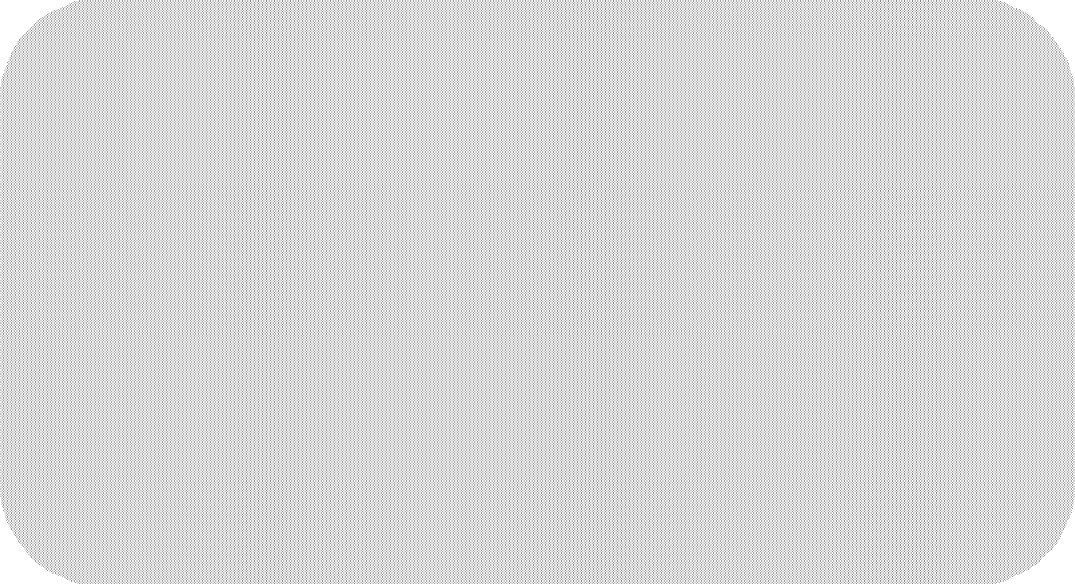 CycleGradeCGPAYear ofAccreditationValidity PeriodValidity Period1B73.25200308.01.2004To 08.01.20092A3.01201321.02.-2014To 21.02.20197.1 Quality initiatives by IQAC during the year for promoting quality culture7.1 Quality initiatives by IQAC during the year for promoting quality culture7.1 Quality initiatives by IQAC during the year for promoting quality cultureItem /Title of the quality initiative byIQACDate & durationNumber ofparticipants/beneficiariesInstitutional Calendar01-Jun-20191850Faculty Publication and Presentation02-Jul-201920Feedback02-Jul-20191---Community Linkage & Outreach Programme02-Jul-20191---National Workshop19, 20-Feb-20193200K M Poetical SymposiumYamuna Nagar Zone03 March 202050Institution/Department/FacultySchemeFundingagencyYear of award withdurationAmountHindu Girls College, JagadhriSalariesHaryana Govt.20193655,82,30,000Hindu Girls College, JagadhriPensions BillSubmitted to DHE released to retireesHaryana Govt.20193651,61,80,296Hindu Girls College, JagadhriSC ScholarshipHaryana Govt.201936534,72,470Hindu Girls College, JagadhriBC ScholarshipHaryana Govt.20193653,11,600Hindu Girls College, JagadhriScience ExhibitionDGHE201923,000Hindu Girls College, JagadhriNational SeminarDGHE.20190150,000Hindu Girls College, JagadhriNational WorkshopDGHE.20190250,000Plan of ActionAchievements/OutcomesOrganization of International/National Seminars/WorkshopsSuccessfully Organized One WorkshopNational/State Essay Writing CompetitionOrganized by Science and Commerce & English DeptRUSA: Phase ISolar Powergrid construction by HPHSCelebration of International Women's Dayorganized State level competitions and Honored Various Renowned Women'sExtension LectureOrganized by Various Depts.Trips/ToursOrganized Trips and ToursComputer Awareness ProgrammeTraining Programme on NADCRITERION I – CURRICULAR ASPECTSCRITERION I – CURRICULAR ASPECTSCRITERION I – CURRICULAR ASPECTSCRITERION I – CURRICULAR ASPECTSCRITERION I – CURRICULAR ASPECTSCRITERION I – CURRICULAR ASPECTSCRITERION I – CURRICULAR ASPECTSCRITERION I – CURRICULAR ASPECTSCRITERION I – CURRICULAR ASPECTSCRITERION I – CURRICULAR ASPECTSCRITERION I – CURRICULAR ASPECTSCRITERION I – CURRICULAR ASPECTSCRITERION I – CURRICULAR ASPECTSCRITERION I – CURRICULAR ASPECTSCRITERION I – CURRICULAR ASPECTSCRITERION I – CURRICULAR ASPECTSCRITERION I – CURRICULAR ASPECTSCRITERION I – CURRICULAR ASPECTSCRITERION I – CURRICULAR ASPECTSCRITERION I – CURRICULAR ASPECTSCRITERION I – CURRICULAR ASPECTSCRITERION I – CURRICULAR ASPECTSCRITERION I – CURRICULAR ASPECTSCRITERION I – CURRICULAR ASPECTSCRITERION I – CURRICULAR ASPECTSCRITERION I – CURRICULAR ASPECTSCRITERION I – CURRICULAR ASPECTSCRITERION I – CURRICULAR ASPECTSCRITERION I – CURRICULAR ASPECTSCRITERION I – CURRICULAR ASPECTSCRITERION I – CURRICULAR ASPECTSCRITERION I – CURRICULAR ASPECTSCRITERION I – CURRICULAR ASPECTSCRITERION I – CURRICULAR ASPECTSCRITERION I – CURRICULAR ASPECTSCRITERION I – CURRICULAR ASPECTSCRITERION I – CURRICULAR ASPECTSCRITERION I – CURRICULAR ASPECTSCRITERION I – CURRICULAR ASPECTSCRITERION I – CURRICULAR ASPECTSCRITERION I – CURRICULAR ASPECTSCRITERION I – CURRICULAR ASPECTSCRITERION I – CURRICULAR ASPECTSCRITERION I – CURRICULAR ASPECTSCRITERION I – CURRICULAR ASPECTSCRITERION I – CURRICULAR ASPECTSCRITERION I – CURRICULAR ASPECTSCRITERION I – CURRICULAR ASPECTSCRITERION I – CURRICULAR ASPECTSCRITERION I – CURRICULAR ASPECTSCRITERION I – CURRICULAR ASPECTSCRITERION I – CURRICULAR ASPECTSCRITERION I – CURRICULAR ASPECTSCRITERION I – CURRICULAR ASPECTSCRITERION I – CURRICULAR ASPECTSCRITERION I – CURRICULAR ASPECTSCRITERION I – CURRICULAR ASPECTSCRITERION I – CURRICULAR ASPECTSCRITERION I – CURRICULAR ASPECTSCRITERION I – CURRICULAR ASPECTSCRITERION I – CURRICULAR ASPECTSCRITERION I – CURRICULAR ASPECTSCRITERION I – CURRICULAR ASPECTSCRITERION I – CURRICULAR ASPECTSCRITERION I – CURRICULAR ASPECTSCRITERION I – CURRICULAR ASPECTSCRITERION I – CURRICULAR ASPECTSCRITERION I – CURRICULAR ASPECTSCRITERION I – CURRICULAR ASPECTSCRITERION I – CURRICULAR ASPECTSCRITERION I – CURRICULAR ASPECTSCRITERION I – CURRICULAR ASPECTSCRITERION I – CURRICULAR ASPECTSCRITERION I – CURRICULAR ASPECTSCRITERION I – CURRICULAR ASPECTSCRITERION I – CURRICULAR ASPECTSCRITERION I – CURRICULAR ASPECTSCRITERION I – CURRICULAR ASPECTSCRITERION I – CURRICULAR ASPECTSCRITERION I – CURRICULAR ASPECTSCRITERION I – CURRICULAR ASPECTSCRITERION I – CURRICULAR ASPECTSCRITERION I – CURRICULAR ASPECTSCRITERION I – CURRICULAR ASPECTSCRITERION I – CURRICULAR ASPECTSCRITERION I – CURRICULAR ASPECTSCRITERION I – CURRICULAR ASPECTSCRITERION I – CURRICULAR ASPECTSCRITERION I – CURRICULAR ASPECTSCRITERION I – CURRICULAR ASPECTSCRITERION I – CURRICULAR ASPECTSCRITERION I – CURRICULAR ASPECTSCRITERION I – CURRICULAR ASPECTSCRITERION I – CURRICULAR ASPECTSCRITERION I – CURRICULAR ASPECTSCRITERION I – CURRICULAR ASPECTSCRITERION I – CURRICULAR ASPECTSCRITERION I – CURRICULAR ASPECTSCRITERION I – CURRICULAR ASPECTSCRITERION I – CURRICULAR ASPECTSCRITERION I – CURRICULAR ASPECTSCRITERION I – CURRICULAR ASPECTSCRITERION I – CURRICULAR ASPECTSCRITERION I – CURRICULAR ASPECTSCRITERION I – CURRICULAR ASPECTSCRITERION I – CURRICULAR ASPECTS1.1 Curriculum Planning and Implementation1.1 Curriculum Planning and Implementation1.1 Curriculum Planning and Implementation1.1 Curriculum Planning and Implementation1.1 Curriculum Planning and Implementation1.1 Curriculum Planning and Implementation1.1 Curriculum Planning and Implementation1.1 Curriculum Planning and Implementation1.1 Curriculum Planning and Implementation1.1 Curriculum Planning and Implementation1.1 Curriculum Planning and Implementation1.1 Curriculum Planning and Implementation1.1 Curriculum Planning and Implementation1.1 Curriculum Planning and Implementation1.1 Curriculum Planning and Implementation1.1 Curriculum Planning and Implementation1.1 Curriculum Planning and Implementation1.1 Curriculum Planning and Implementation1.1 Curriculum Planning and Implementation1.1 Curriculum Planning and Implementation1.1 Curriculum Planning and Implementation1.1 Curriculum Planning and Implementation1.1 Curriculum Planning and Implementation1.1 Curriculum Planning and Implementation1.1 Curriculum Planning and Implementation1.1 Curriculum Planning and Implementation1.1 Curriculum Planning and Implementation1.1 Curriculum Planning and Implementation1.1 Curriculum Planning and Implementation1.1 Curriculum Planning and Implementation1.1 Curriculum Planning and Implementation1.1 Curriculum Planning and Implementation1.1 Curriculum Planning and Implementation1.1 Curriculum Planning and Implementation1.1 Curriculum Planning and Implementation1.1 Curriculum Planning and Implementation1.1 Curriculum Planning and Implementation1.1 Curriculum Planning and Implementation1.1 Curriculum Planning and Implementation1.1 Curriculum Planning and Implementation1.1 Curriculum Planning and Implementation1.1 Curriculum Planning and Implementation1.1 Curriculum Planning and Implementation1.1 Curriculum Planning and Implementation1.1 Curriculum Planning and Implementation1.1 Curriculum Planning and Implementation1.1 Curriculum Planning and Implementation1.1 Curriculum Planning and Implementation1.1 Curriculum Planning and Implementation1.1 Curriculum Planning and Implementation1.1 Curriculum Planning and Implementation1.1 Curriculum Planning and Implementation1.1 Curriculum Planning and Implementation1.1 Curriculum Planning and Implementation1.1 Curriculum Planning and Implementation1.1 Curriculum Planning and Implementation1.1 Curriculum Planning and Implementation1.1 Curriculum Planning and Implementation1.1 Curriculum Planning and Implementation1.1 Curriculum Planning and Implementation1.1 Curriculum Planning and Implementation1.1 Curriculum Planning and Implementation1.1 Curriculum Planning and Implementation1.1 Curriculum Planning and Implementation1.1 Curriculum Planning and Implementation1.1 Curriculum Planning and Implementation1.1 Curriculum Planning and Implementation1.1 Curriculum Planning and Implementation1.1 Curriculum Planning and Implementation1.1 Curriculum Planning and Implementation1.1 Curriculum Planning and Implementation1.1 Curriculum Planning and Implementation1.1 Curriculum Planning and Implementation1.1 Curriculum Planning and Implementation1.1 Curriculum Planning and Implementation1.1 Curriculum Planning and Implementation1.1 Curriculum Planning and Implementation1.1 Curriculum Planning and Implementation1.1 Curriculum Planning and Implementation1.1 Curriculum Planning and Implementation1.1 Curriculum Planning and Implementation1.1 Curriculum Planning and Implementation1.1 Curriculum Planning and Implementation1.1 Curriculum Planning and Implementation1.1 Curriculum Planning and Implementation1.1 Curriculum Planning and Implementation1.1 Curriculum Planning and Implementation1.1 Curriculum Planning and Implementation1.1 Curriculum Planning and Implementation1.1 Curriculum Planning and Implementation1.1 Curriculum Planning and Implementation1.1 Curriculum Planning and Implementation1.1 Curriculum Planning and Implementation1.1 Curriculum Planning and Implementation1.1 Curriculum Planning and Implementation1.1 Curriculum Planning and Implementation1.1 Curriculum Planning and Implementation1.1 Curriculum Planning and Implementation1.1 Curriculum Planning and Implementation1.1 Curriculum Planning and Implementation1.1 Curriculum Planning and Implementation1.1 Curriculum Planning and Implementation1.1 Curriculum Planning and Implementation1.1 Curriculum Planning and Implementation1.1 Curriculum Planning and Implementation1.1 Curriculum Planning and Implementation1.1.1 Institution has the mechanism for well planned curriculum delivery and documentation. Explain in 500 words1.1.1 Institution has the mechanism for well planned curriculum delivery and documentation. Explain in 500 words1.1.1 Institution has the mechanism for well planned curriculum delivery and documentation. Explain in 500 words1.1.1 Institution has the mechanism for well planned curriculum delivery and documentation. Explain in 500 words1.1.1 Institution has the mechanism for well planned curriculum delivery and documentation. Explain in 500 words1.1.1 Institution has the mechanism for well planned curriculum delivery and documentation. Explain in 500 words1.1.1 Institution has the mechanism for well planned curriculum delivery and documentation. Explain in 500 words1.1.1 Institution has the mechanism for well planned curriculum delivery and documentation. Explain in 500 words1.1.1 Institution has the mechanism for well planned curriculum delivery and documentation. Explain in 500 words1.1.1 Institution has the mechanism for well planned curriculum delivery and documentation. Explain in 500 words1.1.1 Institution has the mechanism for well planned curriculum delivery and documentation. Explain in 500 words1.1.1 Institution has the mechanism for well planned curriculum delivery and documentation. Explain in 500 words1.1.1 Institution has the mechanism for well planned curriculum delivery and documentation. Explain in 500 words1.1.1 Institution has the mechanism for well planned curriculum delivery and documentation. Explain in 500 words1.1.1 Institution has the mechanism for well planned curriculum delivery and documentation. Explain in 500 words1.1.1 Institution has the mechanism for well planned curriculum delivery and documentation. Explain in 500 words1.1.1 Institution has the mechanism for well planned curriculum delivery and documentation. Explain in 500 words1.1.1 Institution has the mechanism for well planned curriculum delivery and documentation. Explain in 500 words1.1.1 Institution has the mechanism for well planned curriculum delivery and documentation. Explain in 500 words1.1.1 Institution has the mechanism for well planned curriculum delivery and documentation. Explain in 500 words1.1.1 Institution has the mechanism for well planned curriculum delivery and documentation. Explain in 500 words1.1.1 Institution has the mechanism for well planned curriculum delivery and documentation. Explain in 500 words1.1.1 Institution has the mechanism for well planned curriculum delivery and documentation. Explain in 500 words1.1.1 Institution has the mechanism for well planned curriculum delivery and documentation. Explain in 500 words1.1.1 Institution has the mechanism for well planned curriculum delivery and documentation. Explain in 500 words1.1.1 Institution has the mechanism for well planned curriculum delivery and documentation. Explain in 500 words1.1.1 Institution has the mechanism for well planned curriculum delivery and documentation. Explain in 500 words1.1.1 Institution has the mechanism for well planned curriculum delivery and documentation. Explain in 500 words1.1.1 Institution has the mechanism for well planned curriculum delivery and documentation. Explain in 500 words1.1.1 Institution has the mechanism for well planned curriculum delivery and documentation. Explain in 500 words1.1.1 Institution has the mechanism for well planned curriculum delivery and documentation. Explain in 500 words1.1.1 Institution has the mechanism for well planned curriculum delivery and documentation. Explain in 500 words1.1.1 Institution has the mechanism for well planned curriculum delivery and documentation. Explain in 500 words1.1.1 Institution has the mechanism for well planned curriculum delivery and documentation. Explain in 500 words1.1.1 Institution has the mechanism for well planned curriculum delivery and documentation. Explain in 500 words1.1.1 Institution has the mechanism for well planned curriculum delivery and documentation. Explain in 500 words1.1.1 Institution has the mechanism for well planned curriculum delivery and documentation. Explain in 500 words1.1.1 Institution has the mechanism for well planned curriculum delivery and documentation. Explain in 500 words1.1.1 Institution has the mechanism for well planned curriculum delivery and documentation. Explain in 500 words1.1.1 Institution has the mechanism for well planned curriculum delivery and documentation. Explain in 500 words1.1.1 Institution has the mechanism for well planned curriculum delivery and documentation. Explain in 500 words1.1.1 Institution has the mechanism for well planned curriculum delivery and documentation. Explain in 500 words1.1.1 Institution has the mechanism for well planned curriculum delivery and documentation. Explain in 500 words1.1.1 Institution has the mechanism for well planned curriculum delivery and documentation. Explain in 500 words1.1.1 Institution has the mechanism for well planned curriculum delivery and documentation. Explain in 500 words1.1.1 Institution has the mechanism for well planned curriculum delivery and documentation. Explain in 500 words1.1.1 Institution has the mechanism for well planned curriculum delivery and documentation. Explain in 500 words1.1.1 Institution has the mechanism for well planned curriculum delivery and documentation. Explain in 500 words1.1.1 Institution has the mechanism for well planned curriculum delivery and documentation. Explain in 500 words1.1.1 Institution has the mechanism for well planned curriculum delivery and documentation. Explain in 500 words1.1.1 Institution has the mechanism for well planned curriculum delivery and documentation. Explain in 500 words1.1.1 Institution has the mechanism for well planned curriculum delivery and documentation. Explain in 500 words1.1.1 Institution has the mechanism for well planned curriculum delivery and documentation. Explain in 500 words1.1.1 Institution has the mechanism for well planned curriculum delivery and documentation. Explain in 500 words1.1.1 Institution has the mechanism for well planned curriculum delivery and documentation. Explain in 500 words1.1.1 Institution has the mechanism for well planned curriculum delivery and documentation. Explain in 500 words1.1.1 Institution has the mechanism for well planned curriculum delivery and documentation. Explain in 500 words1.1.1 Institution has the mechanism for well planned curriculum delivery and documentation. Explain in 500 words1.1.1 Institution has the mechanism for well planned curriculum delivery and documentation. Explain in 500 words1.1.1 Institution has the mechanism for well planned curriculum delivery and documentation. Explain in 500 words1.1.1 Institution has the mechanism for well planned curriculum delivery and documentation. Explain in 500 words1.1.1 Institution has the mechanism for well planned curriculum delivery and documentation. Explain in 500 words1.1.1 Institution has the mechanism for well planned curriculum delivery and documentation. Explain in 500 words1.1.1 Institution has the mechanism for well planned curriculum delivery and documentation. Explain in 500 words1.1.1 Institution has the mechanism for well planned curriculum delivery and documentation. Explain in 500 words1.1.1 Institution has the mechanism for well planned curriculum delivery and documentation. Explain in 500 words1.1.1 Institution has the mechanism for well planned curriculum delivery and documentation. Explain in 500 words1.1.1 Institution has the mechanism for well planned curriculum delivery and documentation. Explain in 500 words1.1.1 Institution has the mechanism for well planned curriculum delivery and documentation. Explain in 500 words1.1.1 Institution has the mechanism for well planned curriculum delivery and documentation. Explain in 500 words1.1.1 Institution has the mechanism for well planned curriculum delivery and documentation. Explain in 500 words1.1.1 Institution has the mechanism for well planned curriculum delivery and documentation. Explain in 500 words1.1.1 Institution has the mechanism for well planned curriculum delivery and documentation. Explain in 500 words1.1.1 Institution has the mechanism for well planned curriculum delivery and documentation. Explain in 500 words1.1.1 Institution has the mechanism for well planned curriculum delivery and documentation. Explain in 500 words1.1.1 Institution has the mechanism for well planned curriculum delivery and documentation. Explain in 500 words1.1.1 Institution has the mechanism for well planned curriculum delivery and documentation. Explain in 500 words1.1.1 Institution has the mechanism for well planned curriculum delivery and documentation. Explain in 500 words1.1.1 Institution has the mechanism for well planned curriculum delivery and documentation. Explain in 500 words1.1.1 Institution has the mechanism for well planned curriculum delivery and documentation. Explain in 500 words1.1.1 Institution has the mechanism for well planned curriculum delivery and documentation. Explain in 500 words1.1.1 Institution has the mechanism for well planned curriculum delivery and documentation. Explain in 500 words1.1.1 Institution has the mechanism for well planned curriculum delivery and documentation. Explain in 500 words1.1.1 Institution has the mechanism for well planned curriculum delivery and documentation. Explain in 500 words1.1.1 Institution has the mechanism for well planned curriculum delivery and documentation. Explain in 500 words1.1.1 Institution has the mechanism for well planned curriculum delivery and documentation. Explain in 500 words1.1.1 Institution has the mechanism for well planned curriculum delivery and documentation. Explain in 500 words1.1.1 Institution has the mechanism for well planned curriculum delivery and documentation. Explain in 500 words1.1.1 Institution has the mechanism for well planned curriculum delivery and documentation. Explain in 500 words1.1.1 Institution has the mechanism for well planned curriculum delivery and documentation. Explain in 500 words1.1.1 Institution has the mechanism for well planned curriculum delivery and documentation. Explain in 500 words1.1.1 Institution has the mechanism for well planned curriculum delivery and documentation. Explain in 500 words1.1.1 Institution has the mechanism for well planned curriculum delivery and documentation. Explain in 500 words1.1.1 Institution has the mechanism for well planned curriculum delivery and documentation. Explain in 500 words1.1.1 Institution has the mechanism for well planned curriculum delivery and documentation. Explain in 500 words1.1.1 Institution has the mechanism for well planned curriculum delivery and documentation. Explain in 500 words1.1.1 Institution has the mechanism for well planned curriculum delivery and documentation. Explain in 500 words1.1.1 Institution has the mechanism for well planned curriculum delivery and documentation. Explain in 500 words1.1.1 Institution has the mechanism for well planned curriculum delivery and documentation. Explain in 500 words1.1.1 Institution has the mechanism for well planned curriculum delivery and documentation. Explain in 500 words1.1.1 Institution has the mechanism for well planned curriculum delivery and documentation. Explain in 500 words1.1.1 Institution has the mechanism for well planned curriculum delivery and documentation. Explain in 500 words1.1.1 Institution has the mechanism for well planned curriculum delivery and documentation. Explain in 500 words1.1.1 Institution has the mechanism for well planned curriculum delivery and documentation. Explain in 500 words1.1.1 Institution has the mechanism for well planned curriculum delivery and documentation. Explain in 500 words1.1.1 Institution has the mechanism for well planned curriculum delivery and documentation. Explain in 500 wordsOur college follows well planned curriculum for effective teaching keeping in view our vision i.e. all round development of the student. The college strictly abides by the academic calendar uploades by Kurukshetra University. The syllabus and breakup notified in scheme of examination by the university is followed in respective subjects. Free counseling is provided by faculty at the registration desk. Institution calendar is planned and circulated in the prospectus. Time table is prepared before hand classes/papers are assigned to faculty members before beginning of new session so that they may prepare their lesson plans, assignment, lectres, ppts etc in advance. Every lecturer decides syllabus properly according to the days available & make every effort to complete it in the stipulated period. 2. Head of the Departments check the plans of their concerned Department. 3.Conditional Tests are taken according to University Schedule and marks are given to the students to fulfil the University conditions. 4. Students are asked to prepare assignments which are duly checked by the concerned teachers. 5. Short Attendance is prepared at the end of every month and lists are displayed on the Notice Boards to inform the students. 6. Proper record is maintained and kept by the convener of Short attendance / Faculty Incharge. 7. Attendance Registers are signed by HOD and checked by Madam Principal on random basis 8. Computerised attendance is also maintained for proper record. 9. ICT method is used by almost all the Departments. Proper Time Table of ICT method is prepared by Computer department and record is maintained. 10. Coverage of Syllabus is discussed by Madam Principal in Faculty meeting from time to time. 11. Besides these Sessional, Surprise tests, Quizes and Group discussions, Seminars, PPT are often held in the class to test the knowledge of the students. 12. For students weak in studies remedial coaching is made available in specific subjects. 13. For meritorious students extra classes are held to help them prepare for competitions. 14. Apart from this some steps are taken to enhance the knowledge of students: • Guest lectures are arranged in all the Departments of college to interact with the students and deliver lecture on latest developments in their subjects. • Group discussion, debates, Declamation, Quiz etc: This enhances the communication skills and soft skills of students which are the need of the day. • Teaching faculty of the college is encouraged to attend Refresher/ orientation courses, Workshops/ Seminars to update themselves on latest development. • Vice-versa National/International Seminars/Workshops are arranged and share their valuable knowledge on all recent developments in the area. • There are mentor-mentnee groups in the college for better relations of students and faculty which helps better understanding in class room teaching.Our college follows well planned curriculum for effective teaching keeping in view our vision i.e. all round development of the student. The college strictly abides by the academic calendar uploades by Kurukshetra University. The syllabus and breakup notified in scheme of examination by the university is followed in respective subjects. Free counseling is provided by faculty at the registration desk. Institution calendar is planned and circulated in the prospectus. Time table is prepared before hand classes/papers are assigned to faculty members before beginning of new session so that they may prepare their lesson plans, assignment, lectres, ppts etc in advance. Every lecturer decides syllabus properly according to the days available & make every effort to complete it in the stipulated period. 2. Head of the Departments check the plans of their concerned Department. 3.Conditional Tests are taken according to University Schedule and marks are given to the students to fulfil the University conditions. 4. Students are asked to prepare assignments which are duly checked by the concerned teachers. 5. Short Attendance is prepared at the end of every month and lists are displayed on the Notice Boards to inform the students. 6. Proper record is maintained and kept by the convener of Short attendance / Faculty Incharge. 7. Attendance Registers are signed by HOD and checked by Madam Principal on random basis 8. Computerised attendance is also maintained for proper record. 9. ICT method is used by almost all the Departments. Proper Time Table of ICT method is prepared by Computer department and record is maintained. 10. Coverage of Syllabus is discussed by Madam Principal in Faculty meeting from time to time. 11. Besides these Sessional, Surprise tests, Quizes and Group discussions, Seminars, PPT are often held in the class to test the knowledge of the students. 12. For students weak in studies remedial coaching is made available in specific subjects. 13. For meritorious students extra classes are held to help them prepare for competitions. 14. Apart from this some steps are taken to enhance the knowledge of students: • Guest lectures are arranged in all the Departments of college to interact with the students and deliver lecture on latest developments in their subjects. • Group discussion, debates, Declamation, Quiz etc: This enhances the communication skills and soft skills of students which are the need of the day. • Teaching faculty of the college is encouraged to attend Refresher/ orientation courses, Workshops/ Seminars to update themselves on latest development. • Vice-versa National/International Seminars/Workshops are arranged and share their valuable knowledge on all recent developments in the area. • There are mentor-mentnee groups in the college for better relations of students and faculty which helps better understanding in class room teaching.Our college follows well planned curriculum for effective teaching keeping in view our vision i.e. all round development of the student. The college strictly abides by the academic calendar uploades by Kurukshetra University. The syllabus and breakup notified in scheme of examination by the university is followed in respective subjects. Free counseling is provided by faculty at the registration desk. Institution calendar is planned and circulated in the prospectus. Time table is prepared before hand classes/papers are assigned to faculty members before beginning of new session so that they may prepare their lesson plans, assignment, lectres, ppts etc in advance. Every lecturer decides syllabus properly according to the days available & make every effort to complete it in the stipulated period. 2. Head of the Departments check the plans of their concerned Department. 3.Conditional Tests are taken according to University Schedule and marks are given to the students to fulfil the University conditions. 4. Students are asked to prepare assignments which are duly checked by the concerned teachers. 5. Short Attendance is prepared at the end of every month and lists are displayed on the Notice Boards to inform the students. 6. Proper record is maintained and kept by the convener of Short attendance / Faculty Incharge. 7. Attendance Registers are signed by HOD and checked by Madam Principal on random basis 8. Computerised attendance is also maintained for proper record. 9. ICT method is used by almost all the Departments. Proper Time Table of ICT method is prepared by Computer department and record is maintained. 10. Coverage of Syllabus is discussed by Madam Principal in Faculty meeting from time to time. 11. Besides these Sessional, Surprise tests, Quizes and Group discussions, Seminars, PPT are often held in the class to test the knowledge of the students. 12. For students weak in studies remedial coaching is made available in specific subjects. 13. For meritorious students extra classes are held to help them prepare for competitions. 14. Apart from this some steps are taken to enhance the knowledge of students: • Guest lectures are arranged in all the Departments of college to interact with the students and deliver lecture on latest developments in their subjects. • Group discussion, debates, Declamation, Quiz etc: This enhances the communication skills and soft skills of students which are the need of the day. • Teaching faculty of the college is encouraged to attend Refresher/ orientation courses, Workshops/ Seminars to update themselves on latest development. • Vice-versa National/International Seminars/Workshops are arranged and share their valuable knowledge on all recent developments in the area. • There are mentor-mentnee groups in the college for better relations of students and faculty which helps better understanding in class room teaching.Our college follows well planned curriculum for effective teaching keeping in view our vision i.e. all round development of the student. The college strictly abides by the academic calendar uploades by Kurukshetra University. The syllabus and breakup notified in scheme of examination by the university is followed in respective subjects. Free counseling is provided by faculty at the registration desk. Institution calendar is planned and circulated in the prospectus. Time table is prepared before hand classes/papers are assigned to faculty members before beginning of new session so that they may prepare their lesson plans, assignment, lectres, ppts etc in advance. Every lecturer decides syllabus properly according to the days available & make every effort to complete it in the stipulated period. 2. Head of the Departments check the plans of their concerned Department. 3.Conditional Tests are taken according to University Schedule and marks are given to the students to fulfil the University conditions. 4. Students are asked to prepare assignments which are duly checked by the concerned teachers. 5. Short Attendance is prepared at the end of every month and lists are displayed on the Notice Boards to inform the students. 6. Proper record is maintained and kept by the convener of Short attendance / Faculty Incharge. 7. Attendance Registers are signed by HOD and checked by Madam Principal on random basis 8. Computerised attendance is also maintained for proper record. 9. ICT method is used by almost all the Departments. Proper Time Table of ICT method is prepared by Computer department and record is maintained. 10. Coverage of Syllabus is discussed by Madam Principal in Faculty meeting from time to time. 11. Besides these Sessional, Surprise tests, Quizes and Group discussions, Seminars, PPT are often held in the class to test the knowledge of the students. 12. For students weak in studies remedial coaching is made available in specific subjects. 13. For meritorious students extra classes are held to help them prepare for competitions. 14. Apart from this some steps are taken to enhance the knowledge of students: • Guest lectures are arranged in all the Departments of college to interact with the students and deliver lecture on latest developments in their subjects. • Group discussion, debates, Declamation, Quiz etc: This enhances the communication skills and soft skills of students which are the need of the day. • Teaching faculty of the college is encouraged to attend Refresher/ orientation courses, Workshops/ Seminars to update themselves on latest development. • Vice-versa National/International Seminars/Workshops are arranged and share their valuable knowledge on all recent developments in the area. • There are mentor-mentnee groups in the college for better relations of students and faculty which helps better understanding in class room teaching.Our college follows well planned curriculum for effective teaching keeping in view our vision i.e. all round development of the student. The college strictly abides by the academic calendar uploades by Kurukshetra University. The syllabus and breakup notified in scheme of examination by the university is followed in respective subjects. Free counseling is provided by faculty at the registration desk. Institution calendar is planned and circulated in the prospectus. Time table is prepared before hand classes/papers are assigned to faculty members before beginning of new session so that they may prepare their lesson plans, assignment, lectres, ppts etc in advance. Every lecturer decides syllabus properly according to the days available & make every effort to complete it in the stipulated period. 2. Head of the Departments check the plans of their concerned Department. 3.Conditional Tests are taken according to University Schedule and marks are given to the students to fulfil the University conditions. 4. Students are asked to prepare assignments which are duly checked by the concerned teachers. 5. Short Attendance is prepared at the end of every month and lists are displayed on the Notice Boards to inform the students. 6. Proper record is maintained and kept by the convener of Short attendance / Faculty Incharge. 7. Attendance Registers are signed by HOD and checked by Madam Principal on random basis 8. Computerised attendance is also maintained for proper record. 9. ICT method is used by almost all the Departments. Proper Time Table of ICT method is prepared by Computer department and record is maintained. 10. Coverage of Syllabus is discussed by Madam Principal in Faculty meeting from time to time. 11. Besides these Sessional, Surprise tests, Quizes and Group discussions, Seminars, PPT are often held in the class to test the knowledge of the students. 12. For students weak in studies remedial coaching is made available in specific subjects. 13. For meritorious students extra classes are held to help them prepare for competitions. 14. Apart from this some steps are taken to enhance the knowledge of students: • Guest lectures are arranged in all the Departments of college to interact with the students and deliver lecture on latest developments in their subjects. • Group discussion, debates, Declamation, Quiz etc: This enhances the communication skills and soft skills of students which are the need of the day. • Teaching faculty of the college is encouraged to attend Refresher/ orientation courses, Workshops/ Seminars to update themselves on latest development. • Vice-versa National/International Seminars/Workshops are arranged and share their valuable knowledge on all recent developments in the area. • There are mentor-mentnee groups in the college for better relations of students and faculty which helps better understanding in class room teaching.Our college follows well planned curriculum for effective teaching keeping in view our vision i.e. all round development of the student. The college strictly abides by the academic calendar uploades by Kurukshetra University. The syllabus and breakup notified in scheme of examination by the university is followed in respective subjects. Free counseling is provided by faculty at the registration desk. Institution calendar is planned and circulated in the prospectus. Time table is prepared before hand classes/papers are assigned to faculty members before beginning of new session so that they may prepare their lesson plans, assignment, lectres, ppts etc in advance. Every lecturer decides syllabus properly according to the days available & make every effort to complete it in the stipulated period. 2. Head of the Departments check the plans of their concerned Department. 3.Conditional Tests are taken according to University Schedule and marks are given to the students to fulfil the University conditions. 4. Students are asked to prepare assignments which are duly checked by the concerned teachers. 5. Short Attendance is prepared at the end of every month and lists are displayed on the Notice Boards to inform the students. 6. Proper record is maintained and kept by the convener of Short attendance / Faculty Incharge. 7. Attendance Registers are signed by HOD and checked by Madam Principal on random basis 8. Computerised attendance is also maintained for proper record. 9. ICT method is used by almost all the Departments. Proper Time Table of ICT method is prepared by Computer department and record is maintained. 10. Coverage of Syllabus is discussed by Madam Principal in Faculty meeting from time to time. 11. Besides these Sessional, Surprise tests, Quizes and Group discussions, Seminars, PPT are often held in the class to test the knowledge of the students. 12. For students weak in studies remedial coaching is made available in specific subjects. 13. For meritorious students extra classes are held to help them prepare for competitions. 14. Apart from this some steps are taken to enhance the knowledge of students: • Guest lectures are arranged in all the Departments of college to interact with the students and deliver lecture on latest developments in their subjects. • Group discussion, debates, Declamation, Quiz etc: This enhances the communication skills and soft skills of students which are the need of the day. • Teaching faculty of the college is encouraged to attend Refresher/ orientation courses, Workshops/ Seminars to update themselves on latest development. • Vice-versa National/International Seminars/Workshops are arranged and share their valuable knowledge on all recent developments in the area. • There are mentor-mentnee groups in the college for better relations of students and faculty which helps better understanding in class room teaching.Our college follows well planned curriculum for effective teaching keeping in view our vision i.e. all round development of the student. The college strictly abides by the academic calendar uploades by Kurukshetra University. The syllabus and breakup notified in scheme of examination by the university is followed in respective subjects. Free counseling is provided by faculty at the registration desk. Institution calendar is planned and circulated in the prospectus. Time table is prepared before hand classes/papers are assigned to faculty members before beginning of new session so that they may prepare their lesson plans, assignment, lectres, ppts etc in advance. Every lecturer decides syllabus properly according to the days available & make every effort to complete it in the stipulated period. 2. Head of the Departments check the plans of their concerned Department. 3.Conditional Tests are taken according to University Schedule and marks are given to the students to fulfil the University conditions. 4. Students are asked to prepare assignments which are duly checked by the concerned teachers. 5. Short Attendance is prepared at the end of every month and lists are displayed on the Notice Boards to inform the students. 6. Proper record is maintained and kept by the convener of Short attendance / Faculty Incharge. 7. Attendance Registers are signed by HOD and checked by Madam Principal on random basis 8. Computerised attendance is also maintained for proper record. 9. ICT method is used by almost all the Departments. Proper Time Table of ICT method is prepared by Computer department and record is maintained. 10. Coverage of Syllabus is discussed by Madam Principal in Faculty meeting from time to time. 11. Besides these Sessional, Surprise tests, Quizes and Group discussions, Seminars, PPT are often held in the class to test the knowledge of the students. 12. For students weak in studies remedial coaching is made available in specific subjects. 13. For meritorious students extra classes are held to help them prepare for competitions. 14. Apart from this some steps are taken to enhance the knowledge of students: • Guest lectures are arranged in all the Departments of college to interact with the students and deliver lecture on latest developments in their subjects. • Group discussion, debates, Declamation, Quiz etc: This enhances the communication skills and soft skills of students which are the need of the day. • Teaching faculty of the college is encouraged to attend Refresher/ orientation courses, Workshops/ Seminars to update themselves on latest development. • Vice-versa National/International Seminars/Workshops are arranged and share their valuable knowledge on all recent developments in the area. • There are mentor-mentnee groups in the college for better relations of students and faculty which helps better understanding in class room teaching.Our college follows well planned curriculum for effective teaching keeping in view our vision i.e. all round development of the student. The college strictly abides by the academic calendar uploades by Kurukshetra University. The syllabus and breakup notified in scheme of examination by the university is followed in respective subjects. Free counseling is provided by faculty at the registration desk. Institution calendar is planned and circulated in the prospectus. Time table is prepared before hand classes/papers are assigned to faculty members before beginning of new session so that they may prepare their lesson plans, assignment, lectres, ppts etc in advance. Every lecturer decides syllabus properly according to the days available & make every effort to complete it in the stipulated period. 2. Head of the Departments check the plans of their concerned Department. 3.Conditional Tests are taken according to University Schedule and marks are given to the students to fulfil the University conditions. 4. Students are asked to prepare assignments which are duly checked by the concerned teachers. 5. Short Attendance is prepared at the end of every month and lists are displayed on the Notice Boards to inform the students. 6. Proper record is maintained and kept by the convener of Short attendance / Faculty Incharge. 7. Attendance Registers are signed by HOD and checked by Madam Principal on random basis 8. Computerised attendance is also maintained for proper record. 9. ICT method is used by almost all the Departments. Proper Time Table of ICT method is prepared by Computer department and record is maintained. 10. Coverage of Syllabus is discussed by Madam Principal in Faculty meeting from time to time. 11. Besides these Sessional, Surprise tests, Quizes and Group discussions, Seminars, PPT are often held in the class to test the knowledge of the students. 12. For students weak in studies remedial coaching is made available in specific subjects. 13. For meritorious students extra classes are held to help them prepare for competitions. 14. Apart from this some steps are taken to enhance the knowledge of students: • Guest lectures are arranged in all the Departments of college to interact with the students and deliver lecture on latest developments in their subjects. • Group discussion, debates, Declamation, Quiz etc: This enhances the communication skills and soft skills of students which are the need of the day. • Teaching faculty of the college is encouraged to attend Refresher/ orientation courses, Workshops/ Seminars to update themselves on latest development. • Vice-versa National/International Seminars/Workshops are arranged and share their valuable knowledge on all recent developments in the area. • There are mentor-mentnee groups in the college for better relations of students and faculty which helps better understanding in class room teaching.Our college follows well planned curriculum for effective teaching keeping in view our vision i.e. all round development of the student. The college strictly abides by the academic calendar uploades by Kurukshetra University. The syllabus and breakup notified in scheme of examination by the university is followed in respective subjects. Free counseling is provided by faculty at the registration desk. Institution calendar is planned and circulated in the prospectus. Time table is prepared before hand classes/papers are assigned to faculty members before beginning of new session so that they may prepare their lesson plans, assignment, lectres, ppts etc in advance. Every lecturer decides syllabus properly according to the days available & make every effort to complete it in the stipulated period. 2. Head of the Departments check the plans of their concerned Department. 3.Conditional Tests are taken according to University Schedule and marks are given to the students to fulfil the University conditions. 4. Students are asked to prepare assignments which are duly checked by the concerned teachers. 5. Short Attendance is prepared at the end of every month and lists are displayed on the Notice Boards to inform the students. 6. Proper record is maintained and kept by the convener of Short attendance / Faculty Incharge. 7. Attendance Registers are signed by HOD and checked by Madam Principal on random basis 8. Computerised attendance is also maintained for proper record. 9. ICT method is used by almost all the Departments. Proper Time Table of ICT method is prepared by Computer department and record is maintained. 10. Coverage of Syllabus is discussed by Madam Principal in Faculty meeting from time to time. 11. Besides these Sessional, Surprise tests, Quizes and Group discussions, Seminars, PPT are often held in the class to test the knowledge of the students. 12. For students weak in studies remedial coaching is made available in specific subjects. 13. For meritorious students extra classes are held to help them prepare for competitions. 14. Apart from this some steps are taken to enhance the knowledge of students: • Guest lectures are arranged in all the Departments of college to interact with the students and deliver lecture on latest developments in their subjects. • Group discussion, debates, Declamation, Quiz etc: This enhances the communication skills and soft skills of students which are the need of the day. • Teaching faculty of the college is encouraged to attend Refresher/ orientation courses, Workshops/ Seminars to update themselves on latest development. • Vice-versa National/International Seminars/Workshops are arranged and share their valuable knowledge on all recent developments in the area. • There are mentor-mentnee groups in the college for better relations of students and faculty which helps better understanding in class room teaching.Our college follows well planned curriculum for effective teaching keeping in view our vision i.e. all round development of the student. The college strictly abides by the academic calendar uploades by Kurukshetra University. The syllabus and breakup notified in scheme of examination by the university is followed in respective subjects. Free counseling is provided by faculty at the registration desk. Institution calendar is planned and circulated in the prospectus. Time table is prepared before hand classes/papers are assigned to faculty members before beginning of new session so that they may prepare their lesson plans, assignment, lectres, ppts etc in advance. Every lecturer decides syllabus properly according to the days available & make every effort to complete it in the stipulated period. 2. Head of the Departments check the plans of their concerned Department. 3.Conditional Tests are taken according to University Schedule and marks are given to the students to fulfil the University conditions. 4. Students are asked to prepare assignments which are duly checked by the concerned teachers. 5. Short Attendance is prepared at the end of every month and lists are displayed on the Notice Boards to inform the students. 6. Proper record is maintained and kept by the convener of Short attendance / Faculty Incharge. 7. Attendance Registers are signed by HOD and checked by Madam Principal on random basis 8. Computerised attendance is also maintained for proper record. 9. ICT method is used by almost all the Departments. Proper Time Table of ICT method is prepared by Computer department and record is maintained. 10. Coverage of Syllabus is discussed by Madam Principal in Faculty meeting from time to time. 11. Besides these Sessional, Surprise tests, Quizes and Group discussions, Seminars, PPT are often held in the class to test the knowledge of the students. 12. For students weak in studies remedial coaching is made available in specific subjects. 13. For meritorious students extra classes are held to help them prepare for competitions. 14. Apart from this some steps are taken to enhance the knowledge of students: • Guest lectures are arranged in all the Departments of college to interact with the students and deliver lecture on latest developments in their subjects. • Group discussion, debates, Declamation, Quiz etc: This enhances the communication skills and soft skills of students which are the need of the day. • Teaching faculty of the college is encouraged to attend Refresher/ orientation courses, Workshops/ Seminars to update themselves on latest development. • Vice-versa National/International Seminars/Workshops are arranged and share their valuable knowledge on all recent developments in the area. • There are mentor-mentnee groups in the college for better relations of students and faculty which helps better understanding in class room teaching.Our college follows well planned curriculum for effective teaching keeping in view our vision i.e. all round development of the student. The college strictly abides by the academic calendar uploades by Kurukshetra University. The syllabus and breakup notified in scheme of examination by the university is followed in respective subjects. Free counseling is provided by faculty at the registration desk. Institution calendar is planned and circulated in the prospectus. Time table is prepared before hand classes/papers are assigned to faculty members before beginning of new session so that they may prepare their lesson plans, assignment, lectres, ppts etc in advance. Every lecturer decides syllabus properly according to the days available & make every effort to complete it in the stipulated period. 2. Head of the Departments check the plans of their concerned Department. 3.Conditional Tests are taken according to University Schedule and marks are given to the students to fulfil the University conditions. 4. Students are asked to prepare assignments which are duly checked by the concerned teachers. 5. Short Attendance is prepared at the end of every month and lists are displayed on the Notice Boards to inform the students. 6. Proper record is maintained and kept by the convener of Short attendance / Faculty Incharge. 7. Attendance Registers are signed by HOD and checked by Madam Principal on random basis 8. Computerised attendance is also maintained for proper record. 9. ICT method is used by almost all the Departments. Proper Time Table of ICT method is prepared by Computer department and record is maintained. 10. Coverage of Syllabus is discussed by Madam Principal in Faculty meeting from time to time. 11. Besides these Sessional, Surprise tests, Quizes and Group discussions, Seminars, PPT are often held in the class to test the knowledge of the students. 12. For students weak in studies remedial coaching is made available in specific subjects. 13. For meritorious students extra classes are held to help them prepare for competitions. 14. Apart from this some steps are taken to enhance the knowledge of students: • Guest lectures are arranged in all the Departments of college to interact with the students and deliver lecture on latest developments in their subjects. • Group discussion, debates, Declamation, Quiz etc: This enhances the communication skills and soft skills of students which are the need of the day. • Teaching faculty of the college is encouraged to attend Refresher/ orientation courses, Workshops/ Seminars to update themselves on latest development. • Vice-versa National/International Seminars/Workshops are arranged and share their valuable knowledge on all recent developments in the area. • There are mentor-mentnee groups in the college for better relations of students and faculty which helps better understanding in class room teaching.Our college follows well planned curriculum for effective teaching keeping in view our vision i.e. all round development of the student. The college strictly abides by the academic calendar uploades by Kurukshetra University. The syllabus and breakup notified in scheme of examination by the university is followed in respective subjects. Free counseling is provided by faculty at the registration desk. Institution calendar is planned and circulated in the prospectus. Time table is prepared before hand classes/papers are assigned to faculty members before beginning of new session so that they may prepare their lesson plans, assignment, lectres, ppts etc in advance. Every lecturer decides syllabus properly according to the days available & make every effort to complete it in the stipulated period. 2. Head of the Departments check the plans of their concerned Department. 3.Conditional Tests are taken according to University Schedule and marks are given to the students to fulfil the University conditions. 4. Students are asked to prepare assignments which are duly checked by the concerned teachers. 5. Short Attendance is prepared at the end of every month and lists are displayed on the Notice Boards to inform the students. 6. Proper record is maintained and kept by the convener of Short attendance / Faculty Incharge. 7. Attendance Registers are signed by HOD and checked by Madam Principal on random basis 8. Computerised attendance is also maintained for proper record. 9. ICT method is used by almost all the Departments. Proper Time Table of ICT method is prepared by Computer department and record is maintained. 10. Coverage of Syllabus is discussed by Madam Principal in Faculty meeting from time to time. 11. Besides these Sessional, Surprise tests, Quizes and Group discussions, Seminars, PPT are often held in the class to test the knowledge of the students. 12. For students weak in studies remedial coaching is made available in specific subjects. 13. For meritorious students extra classes are held to help them prepare for competitions. 14. Apart from this some steps are taken to enhance the knowledge of students: • Guest lectures are arranged in all the Departments of college to interact with the students and deliver lecture on latest developments in their subjects. • Group discussion, debates, Declamation, Quiz etc: This enhances the communication skills and soft skills of students which are the need of the day. • Teaching faculty of the college is encouraged to attend Refresher/ orientation courses, Workshops/ Seminars to update themselves on latest development. • Vice-versa National/International Seminars/Workshops are arranged and share their valuable knowledge on all recent developments in the area. • There are mentor-mentnee groups in the college for better relations of students and faculty which helps better understanding in class room teaching.Our college follows well planned curriculum for effective teaching keeping in view our vision i.e. all round development of the student. The college strictly abides by the academic calendar uploades by Kurukshetra University. The syllabus and breakup notified in scheme of examination by the university is followed in respective subjects. Free counseling is provided by faculty at the registration desk. Institution calendar is planned and circulated in the prospectus. Time table is prepared before hand classes/papers are assigned to faculty members before beginning of new session so that they may prepare their lesson plans, assignment, lectres, ppts etc in advance. Every lecturer decides syllabus properly according to the days available & make every effort to complete it in the stipulated period. 2. Head of the Departments check the plans of their concerned Department. 3.Conditional Tests are taken according to University Schedule and marks are given to the students to fulfil the University conditions. 4. Students are asked to prepare assignments which are duly checked by the concerned teachers. 5. Short Attendance is prepared at the end of every month and lists are displayed on the Notice Boards to inform the students. 6. Proper record is maintained and kept by the convener of Short attendance / Faculty Incharge. 7. Attendance Registers are signed by HOD and checked by Madam Principal on random basis 8. Computerised attendance is also maintained for proper record. 9. ICT method is used by almost all the Departments. Proper Time Table of ICT method is prepared by Computer department and record is maintained. 10. Coverage of Syllabus is discussed by Madam Principal in Faculty meeting from time to time. 11. Besides these Sessional, Surprise tests, Quizes and Group discussions, Seminars, PPT are often held in the class to test the knowledge of the students. 12. For students weak in studies remedial coaching is made available in specific subjects. 13. For meritorious students extra classes are held to help them prepare for competitions. 14. Apart from this some steps are taken to enhance the knowledge of students: • Guest lectures are arranged in all the Departments of college to interact with the students and deliver lecture on latest developments in their subjects. • Group discussion, debates, Declamation, Quiz etc: This enhances the communication skills and soft skills of students which are the need of the day. • Teaching faculty of the college is encouraged to attend Refresher/ orientation courses, Workshops/ Seminars to update themselves on latest development. • Vice-versa National/International Seminars/Workshops are arranged and share their valuable knowledge on all recent developments in the area. • There are mentor-mentnee groups in the college for better relations of students and faculty which helps better understanding in class room teaching.Our college follows well planned curriculum for effective teaching keeping in view our vision i.e. all round development of the student. The college strictly abides by the academic calendar uploades by Kurukshetra University. The syllabus and breakup notified in scheme of examination by the university is followed in respective subjects. Free counseling is provided by faculty at the registration desk. Institution calendar is planned and circulated in the prospectus. Time table is prepared before hand classes/papers are assigned to faculty members before beginning of new session so that they may prepare their lesson plans, assignment, lectres, ppts etc in advance. Every lecturer decides syllabus properly according to the days available & make every effort to complete it in the stipulated period. 2. Head of the Departments check the plans of their concerned Department. 3.Conditional Tests are taken according to University Schedule and marks are given to the students to fulfil the University conditions. 4. Students are asked to prepare assignments which are duly checked by the concerned teachers. 5. Short Attendance is prepared at the end of every month and lists are displayed on the Notice Boards to inform the students. 6. Proper record is maintained and kept by the convener of Short attendance / Faculty Incharge. 7. Attendance Registers are signed by HOD and checked by Madam Principal on random basis 8. Computerised attendance is also maintained for proper record. 9. ICT method is used by almost all the Departments. Proper Time Table of ICT method is prepared by Computer department and record is maintained. 10. Coverage of Syllabus is discussed by Madam Principal in Faculty meeting from time to time. 11. Besides these Sessional, Surprise tests, Quizes and Group discussions, Seminars, PPT are often held in the class to test the knowledge of the students. 12. For students weak in studies remedial coaching is made available in specific subjects. 13. For meritorious students extra classes are held to help them prepare for competitions. 14. Apart from this some steps are taken to enhance the knowledge of students: • Guest lectures are arranged in all the Departments of college to interact with the students and deliver lecture on latest developments in their subjects. • Group discussion, debates, Declamation, Quiz etc: This enhances the communication skills and soft skills of students which are the need of the day. • Teaching faculty of the college is encouraged to attend Refresher/ orientation courses, Workshops/ Seminars to update themselves on latest development. • Vice-versa National/International Seminars/Workshops are arranged and share their valuable knowledge on all recent developments in the area. • There are mentor-mentnee groups in the college for better relations of students and faculty which helps better understanding in class room teaching.Our college follows well planned curriculum for effective teaching keeping in view our vision i.e. all round development of the student. The college strictly abides by the academic calendar uploades by Kurukshetra University. The syllabus and breakup notified in scheme of examination by the university is followed in respective subjects. Free counseling is provided by faculty at the registration desk. Institution calendar is planned and circulated in the prospectus. Time table is prepared before hand classes/papers are assigned to faculty members before beginning of new session so that they may prepare their lesson plans, assignment, lectres, ppts etc in advance. Every lecturer decides syllabus properly according to the days available & make every effort to complete it in the stipulated period. 2. Head of the Departments check the plans of their concerned Department. 3.Conditional Tests are taken according to University Schedule and marks are given to the students to fulfil the University conditions. 4. Students are asked to prepare assignments which are duly checked by the concerned teachers. 5. Short Attendance is prepared at the end of every month and lists are displayed on the Notice Boards to inform the students. 6. Proper record is maintained and kept by the convener of Short attendance / Faculty Incharge. 7. Attendance Registers are signed by HOD and checked by Madam Principal on random basis 8. Computerised attendance is also maintained for proper record. 9. ICT method is used by almost all the Departments. Proper Time Table of ICT method is prepared by Computer department and record is maintained. 10. Coverage of Syllabus is discussed by Madam Principal in Faculty meeting from time to time. 11. Besides these Sessional, Surprise tests, Quizes and Group discussions, Seminars, PPT are often held in the class to test the knowledge of the students. 12. For students weak in studies remedial coaching is made available in specific subjects. 13. For meritorious students extra classes are held to help them prepare for competitions. 14. Apart from this some steps are taken to enhance the knowledge of students: • Guest lectures are arranged in all the Departments of college to interact with the students and deliver lecture on latest developments in their subjects. • Group discussion, debates, Declamation, Quiz etc: This enhances the communication skills and soft skills of students which are the need of the day. • Teaching faculty of the college is encouraged to attend Refresher/ orientation courses, Workshops/ Seminars to update themselves on latest development. • Vice-versa National/International Seminars/Workshops are arranged and share their valuable knowledge on all recent developments in the area. • There are mentor-mentnee groups in the college for better relations of students and faculty which helps better understanding in class room teaching.Our college follows well planned curriculum for effective teaching keeping in view our vision i.e. all round development of the student. The college strictly abides by the academic calendar uploades by Kurukshetra University. The syllabus and breakup notified in scheme of examination by the university is followed in respective subjects. Free counseling is provided by faculty at the registration desk. Institution calendar is planned and circulated in the prospectus. Time table is prepared before hand classes/papers are assigned to faculty members before beginning of new session so that they may prepare their lesson plans, assignment, lectres, ppts etc in advance. Every lecturer decides syllabus properly according to the days available & make every effort to complete it in the stipulated period. 2. Head of the Departments check the plans of their concerned Department. 3.Conditional Tests are taken according to University Schedule and marks are given to the students to fulfil the University conditions. 4. Students are asked to prepare assignments which are duly checked by the concerned teachers. 5. Short Attendance is prepared at the end of every month and lists are displayed on the Notice Boards to inform the students. 6. Proper record is maintained and kept by the convener of Short attendance / Faculty Incharge. 7. Attendance Registers are signed by HOD and checked by Madam Principal on random basis 8. Computerised attendance is also maintained for proper record. 9. ICT method is used by almost all the Departments. Proper Time Table of ICT method is prepared by Computer department and record is maintained. 10. Coverage of Syllabus is discussed by Madam Principal in Faculty meeting from time to time. 11. Besides these Sessional, Surprise tests, Quizes and Group discussions, Seminars, PPT are often held in the class to test the knowledge of the students. 12. For students weak in studies remedial coaching is made available in specific subjects. 13. For meritorious students extra classes are held to help them prepare for competitions. 14. Apart from this some steps are taken to enhance the knowledge of students: • Guest lectures are arranged in all the Departments of college to interact with the students and deliver lecture on latest developments in their subjects. • Group discussion, debates, Declamation, Quiz etc: This enhances the communication skills and soft skills of students which are the need of the day. • Teaching faculty of the college is encouraged to attend Refresher/ orientation courses, Workshops/ Seminars to update themselves on latest development. • Vice-versa National/International Seminars/Workshops are arranged and share their valuable knowledge on all recent developments in the area. • There are mentor-mentnee groups in the college for better relations of students and faculty which helps better understanding in class room teaching.Our college follows well planned curriculum for effective teaching keeping in view our vision i.e. all round development of the student. The college strictly abides by the academic calendar uploades by Kurukshetra University. The syllabus and breakup notified in scheme of examination by the university is followed in respective subjects. Free counseling is provided by faculty at the registration desk. Institution calendar is planned and circulated in the prospectus. Time table is prepared before hand classes/papers are assigned to faculty members before beginning of new session so that they may prepare their lesson plans, assignment, lectres, ppts etc in advance. Every lecturer decides syllabus properly according to the days available & make every effort to complete it in the stipulated period. 2. Head of the Departments check the plans of their concerned Department. 3.Conditional Tests are taken according to University Schedule and marks are given to the students to fulfil the University conditions. 4. Students are asked to prepare assignments which are duly checked by the concerned teachers. 5. Short Attendance is prepared at the end of every month and lists are displayed on the Notice Boards to inform the students. 6. Proper record is maintained and kept by the convener of Short attendance / Faculty Incharge. 7. Attendance Registers are signed by HOD and checked by Madam Principal on random basis 8. Computerised attendance is also maintained for proper record. 9. ICT method is used by almost all the Departments. Proper Time Table of ICT method is prepared by Computer department and record is maintained. 10. Coverage of Syllabus is discussed by Madam Principal in Faculty meeting from time to time. 11. Besides these Sessional, Surprise tests, Quizes and Group discussions, Seminars, PPT are often held in the class to test the knowledge of the students. 12. For students weak in studies remedial coaching is made available in specific subjects. 13. For meritorious students extra classes are held to help them prepare for competitions. 14. Apart from this some steps are taken to enhance the knowledge of students: • Guest lectures are arranged in all the Departments of college to interact with the students and deliver lecture on latest developments in their subjects. • Group discussion, debates, Declamation, Quiz etc: This enhances the communication skills and soft skills of students which are the need of the day. • Teaching faculty of the college is encouraged to attend Refresher/ orientation courses, Workshops/ Seminars to update themselves on latest development. • Vice-versa National/International Seminars/Workshops are arranged and share their valuable knowledge on all recent developments in the area. • There are mentor-mentnee groups in the college for better relations of students and faculty which helps better understanding in class room teaching.Our college follows well planned curriculum for effective teaching keeping in view our vision i.e. all round development of the student. The college strictly abides by the academic calendar uploades by Kurukshetra University. The syllabus and breakup notified in scheme of examination by the university is followed in respective subjects. Free counseling is provided by faculty at the registration desk. Institution calendar is planned and circulated in the prospectus. Time table is prepared before hand classes/papers are assigned to faculty members before beginning of new session so that they may prepare their lesson plans, assignment, lectres, ppts etc in advance. Every lecturer decides syllabus properly according to the days available & make every effort to complete it in the stipulated period. 2. Head of the Departments check the plans of their concerned Department. 3.Conditional Tests are taken according to University Schedule and marks are given to the students to fulfil the University conditions. 4. Students are asked to prepare assignments which are duly checked by the concerned teachers. 5. Short Attendance is prepared at the end of every month and lists are displayed on the Notice Boards to inform the students. 6. Proper record is maintained and kept by the convener of Short attendance / Faculty Incharge. 7. Attendance Registers are signed by HOD and checked by Madam Principal on random basis 8. Computerised attendance is also maintained for proper record. 9. ICT method is used by almost all the Departments. Proper Time Table of ICT method is prepared by Computer department and record is maintained. 10. Coverage of Syllabus is discussed by Madam Principal in Faculty meeting from time to time. 11. Besides these Sessional, Surprise tests, Quizes and Group discussions, Seminars, PPT are often held in the class to test the knowledge of the students. 12. For students weak in studies remedial coaching is made available in specific subjects. 13. For meritorious students extra classes are held to help them prepare for competitions. 14. Apart from this some steps are taken to enhance the knowledge of students: • Guest lectures are arranged in all the Departments of college to interact with the students and deliver lecture on latest developments in their subjects. • Group discussion, debates, Declamation, Quiz etc: This enhances the communication skills and soft skills of students which are the need of the day. • Teaching faculty of the college is encouraged to attend Refresher/ orientation courses, Workshops/ Seminars to update themselves on latest development. • Vice-versa National/International Seminars/Workshops are arranged and share their valuable knowledge on all recent developments in the area. • There are mentor-mentnee groups in the college for better relations of students and faculty which helps better understanding in class room teaching.Our college follows well planned curriculum for effective teaching keeping in view our vision i.e. all round development of the student. The college strictly abides by the academic calendar uploades by Kurukshetra University. The syllabus and breakup notified in scheme of examination by the university is followed in respective subjects. Free counseling is provided by faculty at the registration desk. Institution calendar is planned and circulated in the prospectus. Time table is prepared before hand classes/papers are assigned to faculty members before beginning of new session so that they may prepare their lesson plans, assignment, lectres, ppts etc in advance. Every lecturer decides syllabus properly according to the days available & make every effort to complete it in the stipulated period. 2. Head of the Departments check the plans of their concerned Department. 3.Conditional Tests are taken according to University Schedule and marks are given to the students to fulfil the University conditions. 4. Students are asked to prepare assignments which are duly checked by the concerned teachers. 5. Short Attendance is prepared at the end of every month and lists are displayed on the Notice Boards to inform the students. 6. Proper record is maintained and kept by the convener of Short attendance / Faculty Incharge. 7. Attendance Registers are signed by HOD and checked by Madam Principal on random basis 8. Computerised attendance is also maintained for proper record. 9. ICT method is used by almost all the Departments. Proper Time Table of ICT method is prepared by Computer department and record is maintained. 10. Coverage of Syllabus is discussed by Madam Principal in Faculty meeting from time to time. 11. Besides these Sessional, Surprise tests, Quizes and Group discussions, Seminars, PPT are often held in the class to test the knowledge of the students. 12. For students weak in studies remedial coaching is made available in specific subjects. 13. For meritorious students extra classes are held to help them prepare for competitions. 14. Apart from this some steps are taken to enhance the knowledge of students: • Guest lectures are arranged in all the Departments of college to interact with the students and deliver lecture on latest developments in their subjects. • Group discussion, debates, Declamation, Quiz etc: This enhances the communication skills and soft skills of students which are the need of the day. • Teaching faculty of the college is encouraged to attend Refresher/ orientation courses, Workshops/ Seminars to update themselves on latest development. • Vice-versa National/International Seminars/Workshops are arranged and share their valuable knowledge on all recent developments in the area. • There are mentor-mentnee groups in the college for better relations of students and faculty which helps better understanding in class room teaching.Our college follows well planned curriculum for effective teaching keeping in view our vision i.e. all round development of the student. The college strictly abides by the academic calendar uploades by Kurukshetra University. The syllabus and breakup notified in scheme of examination by the university is followed in respective subjects. Free counseling is provided by faculty at the registration desk. Institution calendar is planned and circulated in the prospectus. Time table is prepared before hand classes/papers are assigned to faculty members before beginning of new session so that they may prepare their lesson plans, assignment, lectres, ppts etc in advance. Every lecturer decides syllabus properly according to the days available & make every effort to complete it in the stipulated period. 2. Head of the Departments check the plans of their concerned Department. 3.Conditional Tests are taken according to University Schedule and marks are given to the students to fulfil the University conditions. 4. Students are asked to prepare assignments which are duly checked by the concerned teachers. 5. Short Attendance is prepared at the end of every month and lists are displayed on the Notice Boards to inform the students. 6. Proper record is maintained and kept by the convener of Short attendance / Faculty Incharge. 7. Attendance Registers are signed by HOD and checked by Madam Principal on random basis 8. Computerised attendance is also maintained for proper record. 9. ICT method is used by almost all the Departments. Proper Time Table of ICT method is prepared by Computer department and record is maintained. 10. Coverage of Syllabus is discussed by Madam Principal in Faculty meeting from time to time. 11. Besides these Sessional, Surprise tests, Quizes and Group discussions, Seminars, PPT are often held in the class to test the knowledge of the students. 12. For students weak in studies remedial coaching is made available in specific subjects. 13. For meritorious students extra classes are held to help them prepare for competitions. 14. Apart from this some steps are taken to enhance the knowledge of students: • Guest lectures are arranged in all the Departments of college to interact with the students and deliver lecture on latest developments in their subjects. • Group discussion, debates, Declamation, Quiz etc: This enhances the communication skills and soft skills of students which are the need of the day. • Teaching faculty of the college is encouraged to attend Refresher/ orientation courses, Workshops/ Seminars to update themselves on latest development. • Vice-versa National/International Seminars/Workshops are arranged and share their valuable knowledge on all recent developments in the area. • There are mentor-mentnee groups in the college for better relations of students and faculty which helps better understanding in class room teaching.Our college follows well planned curriculum for effective teaching keeping in view our vision i.e. all round development of the student. The college strictly abides by the academic calendar uploades by Kurukshetra University. The syllabus and breakup notified in scheme of examination by the university is followed in respective subjects. Free counseling is provided by faculty at the registration desk. Institution calendar is planned and circulated in the prospectus. Time table is prepared before hand classes/papers are assigned to faculty members before beginning of new session so that they may prepare their lesson plans, assignment, lectres, ppts etc in advance. Every lecturer decides syllabus properly according to the days available & make every effort to complete it in the stipulated period. 2. Head of the Departments check the plans of their concerned Department. 3.Conditional Tests are taken according to University Schedule and marks are given to the students to fulfil the University conditions. 4. Students are asked to prepare assignments which are duly checked by the concerned teachers. 5. Short Attendance is prepared at the end of every month and lists are displayed on the Notice Boards to inform the students. 6. Proper record is maintained and kept by the convener of Short attendance / Faculty Incharge. 7. Attendance Registers are signed by HOD and checked by Madam Principal on random basis 8. Computerised attendance is also maintained for proper record. 9. ICT method is used by almost all the Departments. Proper Time Table of ICT method is prepared by Computer department and record is maintained. 10. Coverage of Syllabus is discussed by Madam Principal in Faculty meeting from time to time. 11. Besides these Sessional, Surprise tests, Quizes and Group discussions, Seminars, PPT are often held in the class to test the knowledge of the students. 12. For students weak in studies remedial coaching is made available in specific subjects. 13. For meritorious students extra classes are held to help them prepare for competitions. 14. Apart from this some steps are taken to enhance the knowledge of students: • Guest lectures are arranged in all the Departments of college to interact with the students and deliver lecture on latest developments in their subjects. • Group discussion, debates, Declamation, Quiz etc: This enhances the communication skills and soft skills of students which are the need of the day. • Teaching faculty of the college is encouraged to attend Refresher/ orientation courses, Workshops/ Seminars to update themselves on latest development. • Vice-versa National/International Seminars/Workshops are arranged and share their valuable knowledge on all recent developments in the area. • There are mentor-mentnee groups in the college for better relations of students and faculty which helps better understanding in class room teaching.Our college follows well planned curriculum for effective teaching keeping in view our vision i.e. all round development of the student. The college strictly abides by the academic calendar uploades by Kurukshetra University. The syllabus and breakup notified in scheme of examination by the university is followed in respective subjects. Free counseling is provided by faculty at the registration desk. Institution calendar is planned and circulated in the prospectus. Time table is prepared before hand classes/papers are assigned to faculty members before beginning of new session so that they may prepare their lesson plans, assignment, lectres, ppts etc in advance. Every lecturer decides syllabus properly according to the days available & make every effort to complete it in the stipulated period. 2. Head of the Departments check the plans of their concerned Department. 3.Conditional Tests are taken according to University Schedule and marks are given to the students to fulfil the University conditions. 4. Students are asked to prepare assignments which are duly checked by the concerned teachers. 5. Short Attendance is prepared at the end of every month and lists are displayed on the Notice Boards to inform the students. 6. Proper record is maintained and kept by the convener of Short attendance / Faculty Incharge. 7. Attendance Registers are signed by HOD and checked by Madam Principal on random basis 8. Computerised attendance is also maintained for proper record. 9. ICT method is used by almost all the Departments. Proper Time Table of ICT method is prepared by Computer department and record is maintained. 10. Coverage of Syllabus is discussed by Madam Principal in Faculty meeting from time to time. 11. Besides these Sessional, Surprise tests, Quizes and Group discussions, Seminars, PPT are often held in the class to test the knowledge of the students. 12. For students weak in studies remedial coaching is made available in specific subjects. 13. For meritorious students extra classes are held to help them prepare for competitions. 14. Apart from this some steps are taken to enhance the knowledge of students: • Guest lectures are arranged in all the Departments of college to interact with the students and deliver lecture on latest developments in their subjects. • Group discussion, debates, Declamation, Quiz etc: This enhances the communication skills and soft skills of students which are the need of the day. • Teaching faculty of the college is encouraged to attend Refresher/ orientation courses, Workshops/ Seminars to update themselves on latest development. • Vice-versa National/International Seminars/Workshops are arranged and share their valuable knowledge on all recent developments in the area. • There are mentor-mentnee groups in the college for better relations of students and faculty which helps better understanding in class room teaching.Our college follows well planned curriculum for effective teaching keeping in view our vision i.e. all round development of the student. The college strictly abides by the academic calendar uploades by Kurukshetra University. The syllabus and breakup notified in scheme of examination by the university is followed in respective subjects. Free counseling is provided by faculty at the registration desk. Institution calendar is planned and circulated in the prospectus. Time table is prepared before hand classes/papers are assigned to faculty members before beginning of new session so that they may prepare their lesson plans, assignment, lectres, ppts etc in advance. Every lecturer decides syllabus properly according to the days available & make every effort to complete it in the stipulated period. 2. Head of the Departments check the plans of their concerned Department. 3.Conditional Tests are taken according to University Schedule and marks are given to the students to fulfil the University conditions. 4. Students are asked to prepare assignments which are duly checked by the concerned teachers. 5. Short Attendance is prepared at the end of every month and lists are displayed on the Notice Boards to inform the students. 6. Proper record is maintained and kept by the convener of Short attendance / Faculty Incharge. 7. Attendance Registers are signed by HOD and checked by Madam Principal on random basis 8. Computerised attendance is also maintained for proper record. 9. ICT method is used by almost all the Departments. Proper Time Table of ICT method is prepared by Computer department and record is maintained. 10. Coverage of Syllabus is discussed by Madam Principal in Faculty meeting from time to time. 11. Besides these Sessional, Surprise tests, Quizes and Group discussions, Seminars, PPT are often held in the class to test the knowledge of the students. 12. For students weak in studies remedial coaching is made available in specific subjects. 13. For meritorious students extra classes are held to help them prepare for competitions. 14. Apart from this some steps are taken to enhance the knowledge of students: • Guest lectures are arranged in all the Departments of college to interact with the students and deliver lecture on latest developments in their subjects. • Group discussion, debates, Declamation, Quiz etc: This enhances the communication skills and soft skills of students which are the need of the day. • Teaching faculty of the college is encouraged to attend Refresher/ orientation courses, Workshops/ Seminars to update themselves on latest development. • Vice-versa National/International Seminars/Workshops are arranged and share their valuable knowledge on all recent developments in the area. • There are mentor-mentnee groups in the college for better relations of students and faculty which helps better understanding in class room teaching.Our college follows well planned curriculum for effective teaching keeping in view our vision i.e. all round development of the student. The college strictly abides by the academic calendar uploades by Kurukshetra University. The syllabus and breakup notified in scheme of examination by the university is followed in respective subjects. Free counseling is provided by faculty at the registration desk. Institution calendar is planned and circulated in the prospectus. Time table is prepared before hand classes/papers are assigned to faculty members before beginning of new session so that they may prepare their lesson plans, assignment, lectres, ppts etc in advance. Every lecturer decides syllabus properly according to the days available & make every effort to complete it in the stipulated period. 2. Head of the Departments check the plans of their concerned Department. 3.Conditional Tests are taken according to University Schedule and marks are given to the students to fulfil the University conditions. 4. Students are asked to prepare assignments which are duly checked by the concerned teachers. 5. Short Attendance is prepared at the end of every month and lists are displayed on the Notice Boards to inform the students. 6. Proper record is maintained and kept by the convener of Short attendance / Faculty Incharge. 7. Attendance Registers are signed by HOD and checked by Madam Principal on random basis 8. Computerised attendance is also maintained for proper record. 9. ICT method is used by almost all the Departments. Proper Time Table of ICT method is prepared by Computer department and record is maintained. 10. Coverage of Syllabus is discussed by Madam Principal in Faculty meeting from time to time. 11. Besides these Sessional, Surprise tests, Quizes and Group discussions, Seminars, PPT are often held in the class to test the knowledge of the students. 12. For students weak in studies remedial coaching is made available in specific subjects. 13. For meritorious students extra classes are held to help them prepare for competitions. 14. Apart from this some steps are taken to enhance the knowledge of students: • Guest lectures are arranged in all the Departments of college to interact with the students and deliver lecture on latest developments in their subjects. • Group discussion, debates, Declamation, Quiz etc: This enhances the communication skills and soft skills of students which are the need of the day. • Teaching faculty of the college is encouraged to attend Refresher/ orientation courses, Workshops/ Seminars to update themselves on latest development. • Vice-versa National/International Seminars/Workshops are arranged and share their valuable knowledge on all recent developments in the area. • There are mentor-mentnee groups in the college for better relations of students and faculty which helps better understanding in class room teaching.Our college follows well planned curriculum for effective teaching keeping in view our vision i.e. all round development of the student. The college strictly abides by the academic calendar uploades by Kurukshetra University. The syllabus and breakup notified in scheme of examination by the university is followed in respective subjects. Free counseling is provided by faculty at the registration desk. Institution calendar is planned and circulated in the prospectus. Time table is prepared before hand classes/papers are assigned to faculty members before beginning of new session so that they may prepare their lesson plans, assignment, lectres, ppts etc in advance. Every lecturer decides syllabus properly according to the days available & make every effort to complete it in the stipulated period. 2. Head of the Departments check the plans of their concerned Department. 3.Conditional Tests are taken according to University Schedule and marks are given to the students to fulfil the University conditions. 4. Students are asked to prepare assignments which are duly checked by the concerned teachers. 5. Short Attendance is prepared at the end of every month and lists are displayed on the Notice Boards to inform the students. 6. Proper record is maintained and kept by the convener of Short attendance / Faculty Incharge. 7. Attendance Registers are signed by HOD and checked by Madam Principal on random basis 8. Computerised attendance is also maintained for proper record. 9. ICT method is used by almost all the Departments. Proper Time Table of ICT method is prepared by Computer department and record is maintained. 10. Coverage of Syllabus is discussed by Madam Principal in Faculty meeting from time to time. 11. Besides these Sessional, Surprise tests, Quizes and Group discussions, Seminars, PPT are often held in the class to test the knowledge of the students. 12. For students weak in studies remedial coaching is made available in specific subjects. 13. For meritorious students extra classes are held to help them prepare for competitions. 14. Apart from this some steps are taken to enhance the knowledge of students: • Guest lectures are arranged in all the Departments of college to interact with the students and deliver lecture on latest developments in their subjects. • Group discussion, debates, Declamation, Quiz etc: This enhances the communication skills and soft skills of students which are the need of the day. • Teaching faculty of the college is encouraged to attend Refresher/ orientation courses, Workshops/ Seminars to update themselves on latest development. • Vice-versa National/International Seminars/Workshops are arranged and share their valuable knowledge on all recent developments in the area. • There are mentor-mentnee groups in the college for better relations of students and faculty which helps better understanding in class room teaching.Our college follows well planned curriculum for effective teaching keeping in view our vision i.e. all round development of the student. The college strictly abides by the academic calendar uploades by Kurukshetra University. The syllabus and breakup notified in scheme of examination by the university is followed in respective subjects. Free counseling is provided by faculty at the registration desk. Institution calendar is planned and circulated in the prospectus. Time table is prepared before hand classes/papers are assigned to faculty members before beginning of new session so that they may prepare their lesson plans, assignment, lectres, ppts etc in advance. Every lecturer decides syllabus properly according to the days available & make every effort to complete it in the stipulated period. 2. Head of the Departments check the plans of their concerned Department. 3.Conditional Tests are taken according to University Schedule and marks are given to the students to fulfil the University conditions. 4. Students are asked to prepare assignments which are duly checked by the concerned teachers. 5. Short Attendance is prepared at the end of every month and lists are displayed on the Notice Boards to inform the students. 6. Proper record is maintained and kept by the convener of Short attendance / Faculty Incharge. 7. Attendance Registers are signed by HOD and checked by Madam Principal on random basis 8. Computerised attendance is also maintained for proper record. 9. ICT method is used by almost all the Departments. Proper Time Table of ICT method is prepared by Computer department and record is maintained. 10. Coverage of Syllabus is discussed by Madam Principal in Faculty meeting from time to time. 11. Besides these Sessional, Surprise tests, Quizes and Group discussions, Seminars, PPT are often held in the class to test the knowledge of the students. 12. For students weak in studies remedial coaching is made available in specific subjects. 13. For meritorious students extra classes are held to help them prepare for competitions. 14. Apart from this some steps are taken to enhance the knowledge of students: • Guest lectures are arranged in all the Departments of college to interact with the students and deliver lecture on latest developments in their subjects. • Group discussion, debates, Declamation, Quiz etc: This enhances the communication skills and soft skills of students which are the need of the day. • Teaching faculty of the college is encouraged to attend Refresher/ orientation courses, Workshops/ Seminars to update themselves on latest development. • Vice-versa National/International Seminars/Workshops are arranged and share their valuable knowledge on all recent developments in the area. • There are mentor-mentnee groups in the college for better relations of students and faculty which helps better understanding in class room teaching.Our college follows well planned curriculum for effective teaching keeping in view our vision i.e. all round development of the student. The college strictly abides by the academic calendar uploades by Kurukshetra University. The syllabus and breakup notified in scheme of examination by the university is followed in respective subjects. Free counseling is provided by faculty at the registration desk. Institution calendar is planned and circulated in the prospectus. Time table is prepared before hand classes/papers are assigned to faculty members before beginning of new session so that they may prepare their lesson plans, assignment, lectres, ppts etc in advance. Every lecturer decides syllabus properly according to the days available & make every effort to complete it in the stipulated period. 2. Head of the Departments check the plans of their concerned Department. 3.Conditional Tests are taken according to University Schedule and marks are given to the students to fulfil the University conditions. 4. Students are asked to prepare assignments which are duly checked by the concerned teachers. 5. Short Attendance is prepared at the end of every month and lists are displayed on the Notice Boards to inform the students. 6. Proper record is maintained and kept by the convener of Short attendance / Faculty Incharge. 7. Attendance Registers are signed by HOD and checked by Madam Principal on random basis 8. Computerised attendance is also maintained for proper record. 9. ICT method is used by almost all the Departments. Proper Time Table of ICT method is prepared by Computer department and record is maintained. 10. Coverage of Syllabus is discussed by Madam Principal in Faculty meeting from time to time. 11. Besides these Sessional, Surprise tests, Quizes and Group discussions, Seminars, PPT are often held in the class to test the knowledge of the students. 12. For students weak in studies remedial coaching is made available in specific subjects. 13. For meritorious students extra classes are held to help them prepare for competitions. 14. Apart from this some steps are taken to enhance the knowledge of students: • Guest lectures are arranged in all the Departments of college to interact with the students and deliver lecture on latest developments in their subjects. • Group discussion, debates, Declamation, Quiz etc: This enhances the communication skills and soft skills of students which are the need of the day. • Teaching faculty of the college is encouraged to attend Refresher/ orientation courses, Workshops/ Seminars to update themselves on latest development. • Vice-versa National/International Seminars/Workshops are arranged and share their valuable knowledge on all recent developments in the area. • There are mentor-mentnee groups in the college for better relations of students and faculty which helps better understanding in class room teaching.Our college follows well planned curriculum for effective teaching keeping in view our vision i.e. all round development of the student. The college strictly abides by the academic calendar uploades by Kurukshetra University. The syllabus and breakup notified in scheme of examination by the university is followed in respective subjects. Free counseling is provided by faculty at the registration desk. Institution calendar is planned and circulated in the prospectus. Time table is prepared before hand classes/papers are assigned to faculty members before beginning of new session so that they may prepare their lesson plans, assignment, lectres, ppts etc in advance. Every lecturer decides syllabus properly according to the days available & make every effort to complete it in the stipulated period. 2. Head of the Departments check the plans of their concerned Department. 3.Conditional Tests are taken according to University Schedule and marks are given to the students to fulfil the University conditions. 4. Students are asked to prepare assignments which are duly checked by the concerned teachers. 5. Short Attendance is prepared at the end of every month and lists are displayed on the Notice Boards to inform the students. 6. Proper record is maintained and kept by the convener of Short attendance / Faculty Incharge. 7. Attendance Registers are signed by HOD and checked by Madam Principal on random basis 8. Computerised attendance is also maintained for proper record. 9. ICT method is used by almost all the Departments. Proper Time Table of ICT method is prepared by Computer department and record is maintained. 10. Coverage of Syllabus is discussed by Madam Principal in Faculty meeting from time to time. 11. Besides these Sessional, Surprise tests, Quizes and Group discussions, Seminars, PPT are often held in the class to test the knowledge of the students. 12. For students weak in studies remedial coaching is made available in specific subjects. 13. For meritorious students extra classes are held to help them prepare for competitions. 14. Apart from this some steps are taken to enhance the knowledge of students: • Guest lectures are arranged in all the Departments of college to interact with the students and deliver lecture on latest developments in their subjects. • Group discussion, debates, Declamation, Quiz etc: This enhances the communication skills and soft skills of students which are the need of the day. • Teaching faculty of the college is encouraged to attend Refresher/ orientation courses, Workshops/ Seminars to update themselves on latest development. • Vice-versa National/International Seminars/Workshops are arranged and share their valuable knowledge on all recent developments in the area. • There are mentor-mentnee groups in the college for better relations of students and faculty which helps better understanding in class room teaching.Our college follows well planned curriculum for effective teaching keeping in view our vision i.e. all round development of the student. The college strictly abides by the academic calendar uploades by Kurukshetra University. The syllabus and breakup notified in scheme of examination by the university is followed in respective subjects. Free counseling is provided by faculty at the registration desk. Institution calendar is planned and circulated in the prospectus. Time table is prepared before hand classes/papers are assigned to faculty members before beginning of new session so that they may prepare their lesson plans, assignment, lectres, ppts etc in advance. Every lecturer decides syllabus properly according to the days available & make every effort to complete it in the stipulated period. 2. Head of the Departments check the plans of their concerned Department. 3.Conditional Tests are taken according to University Schedule and marks are given to the students to fulfil the University conditions. 4. Students are asked to prepare assignments which are duly checked by the concerned teachers. 5. Short Attendance is prepared at the end of every month and lists are displayed on the Notice Boards to inform the students. 6. Proper record is maintained and kept by the convener of Short attendance / Faculty Incharge. 7. Attendance Registers are signed by HOD and checked by Madam Principal on random basis 8. Computerised attendance is also maintained for proper record. 9. ICT method is used by almost all the Departments. Proper Time Table of ICT method is prepared by Computer department and record is maintained. 10. Coverage of Syllabus is discussed by Madam Principal in Faculty meeting from time to time. 11. Besides these Sessional, Surprise tests, Quizes and Group discussions, Seminars, PPT are often held in the class to test the knowledge of the students. 12. For students weak in studies remedial coaching is made available in specific subjects. 13. For meritorious students extra classes are held to help them prepare for competitions. 14. Apart from this some steps are taken to enhance the knowledge of students: • Guest lectures are arranged in all the Departments of college to interact with the students and deliver lecture on latest developments in their subjects. • Group discussion, debates, Declamation, Quiz etc: This enhances the communication skills and soft skills of students which are the need of the day. • Teaching faculty of the college is encouraged to attend Refresher/ orientation courses, Workshops/ Seminars to update themselves on latest development. • Vice-versa National/International Seminars/Workshops are arranged and share their valuable knowledge on all recent developments in the area. • There are mentor-mentnee groups in the college for better relations of students and faculty which helps better understanding in class room teaching.Our college follows well planned curriculum for effective teaching keeping in view our vision i.e. all round development of the student. The college strictly abides by the academic calendar uploades by Kurukshetra University. The syllabus and breakup notified in scheme of examination by the university is followed in respective subjects. Free counseling is provided by faculty at the registration desk. Institution calendar is planned and circulated in the prospectus. Time table is prepared before hand classes/papers are assigned to faculty members before beginning of new session so that they may prepare their lesson plans, assignment, lectres, ppts etc in advance. Every lecturer decides syllabus properly according to the days available & make every effort to complete it in the stipulated period. 2. Head of the Departments check the plans of their concerned Department. 3.Conditional Tests are taken according to University Schedule and marks are given to the students to fulfil the University conditions. 4. Students are asked to prepare assignments which are duly checked by the concerned teachers. 5. Short Attendance is prepared at the end of every month and lists are displayed on the Notice Boards to inform the students. 6. Proper record is maintained and kept by the convener of Short attendance / Faculty Incharge. 7. Attendance Registers are signed by HOD and checked by Madam Principal on random basis 8. Computerised attendance is also maintained for proper record. 9. ICT method is used by almost all the Departments. Proper Time Table of ICT method is prepared by Computer department and record is maintained. 10. Coverage of Syllabus is discussed by Madam Principal in Faculty meeting from time to time. 11. Besides these Sessional, Surprise tests, Quizes and Group discussions, Seminars, PPT are often held in the class to test the knowledge of the students. 12. For students weak in studies remedial coaching is made available in specific subjects. 13. For meritorious students extra classes are held to help them prepare for competitions. 14. Apart from this some steps are taken to enhance the knowledge of students: • Guest lectures are arranged in all the Departments of college to interact with the students and deliver lecture on latest developments in their subjects. • Group discussion, debates, Declamation, Quiz etc: This enhances the communication skills and soft skills of students which are the need of the day. • Teaching faculty of the college is encouraged to attend Refresher/ orientation courses, Workshops/ Seminars to update themselves on latest development. • Vice-versa National/International Seminars/Workshops are arranged and share their valuable knowledge on all recent developments in the area. • There are mentor-mentnee groups in the college for better relations of students and faculty which helps better understanding in class room teaching.Our college follows well planned curriculum for effective teaching keeping in view our vision i.e. all round development of the student. The college strictly abides by the academic calendar uploades by Kurukshetra University. The syllabus and breakup notified in scheme of examination by the university is followed in respective subjects. Free counseling is provided by faculty at the registration desk. Institution calendar is planned and circulated in the prospectus. Time table is prepared before hand classes/papers are assigned to faculty members before beginning of new session so that they may prepare their lesson plans, assignment, lectres, ppts etc in advance. Every lecturer decides syllabus properly according to the days available & make every effort to complete it in the stipulated period. 2. Head of the Departments check the plans of their concerned Department. 3.Conditional Tests are taken according to University Schedule and marks are given to the students to fulfil the University conditions. 4. Students are asked to prepare assignments which are duly checked by the concerned teachers. 5. Short Attendance is prepared at the end of every month and lists are displayed on the Notice Boards to inform the students. 6. Proper record is maintained and kept by the convener of Short attendance / Faculty Incharge. 7. Attendance Registers are signed by HOD and checked by Madam Principal on random basis 8. Computerised attendance is also maintained for proper record. 9. ICT method is used by almost all the Departments. Proper Time Table of ICT method is prepared by Computer department and record is maintained. 10. Coverage of Syllabus is discussed by Madam Principal in Faculty meeting from time to time. 11. Besides these Sessional, Surprise tests, Quizes and Group discussions, Seminars, PPT are often held in the class to test the knowledge of the students. 12. For students weak in studies remedial coaching is made available in specific subjects. 13. For meritorious students extra classes are held to help them prepare for competitions. 14. Apart from this some steps are taken to enhance the knowledge of students: • Guest lectures are arranged in all the Departments of college to interact with the students and deliver lecture on latest developments in their subjects. • Group discussion, debates, Declamation, Quiz etc: This enhances the communication skills and soft skills of students which are the need of the day. • Teaching faculty of the college is encouraged to attend Refresher/ orientation courses, Workshops/ Seminars to update themselves on latest development. • Vice-versa National/International Seminars/Workshops are arranged and share their valuable knowledge on all recent developments in the area. • There are mentor-mentnee groups in the college for better relations of students and faculty which helps better understanding in class room teaching.Our college follows well planned curriculum for effective teaching keeping in view our vision i.e. all round development of the student. The college strictly abides by the academic calendar uploades by Kurukshetra University. The syllabus and breakup notified in scheme of examination by the university is followed in respective subjects. Free counseling is provided by faculty at the registration desk. Institution calendar is planned and circulated in the prospectus. Time table is prepared before hand classes/papers are assigned to faculty members before beginning of new session so that they may prepare their lesson plans, assignment, lectres, ppts etc in advance. Every lecturer decides syllabus properly according to the days available & make every effort to complete it in the stipulated period. 2. Head of the Departments check the plans of their concerned Department. 3.Conditional Tests are taken according to University Schedule and marks are given to the students to fulfil the University conditions. 4. Students are asked to prepare assignments which are duly checked by the concerned teachers. 5. Short Attendance is prepared at the end of every month and lists are displayed on the Notice Boards to inform the students. 6. Proper record is maintained and kept by the convener of Short attendance / Faculty Incharge. 7. Attendance Registers are signed by HOD and checked by Madam Principal on random basis 8. Computerised attendance is also maintained for proper record. 9. ICT method is used by almost all the Departments. Proper Time Table of ICT method is prepared by Computer department and record is maintained. 10. Coverage of Syllabus is discussed by Madam Principal in Faculty meeting from time to time. 11. Besides these Sessional, Surprise tests, Quizes and Group discussions, Seminars, PPT are often held in the class to test the knowledge of the students. 12. For students weak in studies remedial coaching is made available in specific subjects. 13. For meritorious students extra classes are held to help them prepare for competitions. 14. Apart from this some steps are taken to enhance the knowledge of students: • Guest lectures are arranged in all the Departments of college to interact with the students and deliver lecture on latest developments in their subjects. • Group discussion, debates, Declamation, Quiz etc: This enhances the communication skills and soft skills of students which are the need of the day. • Teaching faculty of the college is encouraged to attend Refresher/ orientation courses, Workshops/ Seminars to update themselves on latest development. • Vice-versa National/International Seminars/Workshops are arranged and share their valuable knowledge on all recent developments in the area. • There are mentor-mentnee groups in the college for better relations of students and faculty which helps better understanding in class room teaching.Our college follows well planned curriculum for effective teaching keeping in view our vision i.e. all round development of the student. The college strictly abides by the academic calendar uploades by Kurukshetra University. The syllabus and breakup notified in scheme of examination by the university is followed in respective subjects. Free counseling is provided by faculty at the registration desk. Institution calendar is planned and circulated in the prospectus. Time table is prepared before hand classes/papers are assigned to faculty members before beginning of new session so that they may prepare their lesson plans, assignment, lectres, ppts etc in advance. Every lecturer decides syllabus properly according to the days available & make every effort to complete it in the stipulated period. 2. Head of the Departments check the plans of their concerned Department. 3.Conditional Tests are taken according to University Schedule and marks are given to the students to fulfil the University conditions. 4. Students are asked to prepare assignments which are duly checked by the concerned teachers. 5. Short Attendance is prepared at the end of every month and lists are displayed on the Notice Boards to inform the students. 6. Proper record is maintained and kept by the convener of Short attendance / Faculty Incharge. 7. Attendance Registers are signed by HOD and checked by Madam Principal on random basis 8. Computerised attendance is also maintained for proper record. 9. ICT method is used by almost all the Departments. Proper Time Table of ICT method is prepared by Computer department and record is maintained. 10. Coverage of Syllabus is discussed by Madam Principal in Faculty meeting from time to time. 11. Besides these Sessional, Surprise tests, Quizes and Group discussions, Seminars, PPT are often held in the class to test the knowledge of the students. 12. For students weak in studies remedial coaching is made available in specific subjects. 13. For meritorious students extra classes are held to help them prepare for competitions. 14. Apart from this some steps are taken to enhance the knowledge of students: • Guest lectures are arranged in all the Departments of college to interact with the students and deliver lecture on latest developments in their subjects. • Group discussion, debates, Declamation, Quiz etc: This enhances the communication skills and soft skills of students which are the need of the day. • Teaching faculty of the college is encouraged to attend Refresher/ orientation courses, Workshops/ Seminars to update themselves on latest development. • Vice-versa National/International Seminars/Workshops are arranged and share their valuable knowledge on all recent developments in the area. • There are mentor-mentnee groups in the college for better relations of students and faculty which helps better understanding in class room teaching.Our college follows well planned curriculum for effective teaching keeping in view our vision i.e. all round development of the student. The college strictly abides by the academic calendar uploades by Kurukshetra University. The syllabus and breakup notified in scheme of examination by the university is followed in respective subjects. Free counseling is provided by faculty at the registration desk. Institution calendar is planned and circulated in the prospectus. Time table is prepared before hand classes/papers are assigned to faculty members before beginning of new session so that they may prepare their lesson plans, assignment, lectres, ppts etc in advance. Every lecturer decides syllabus properly according to the days available & make every effort to complete it in the stipulated period. 2. Head of the Departments check the plans of their concerned Department. 3.Conditional Tests are taken according to University Schedule and marks are given to the students to fulfil the University conditions. 4. Students are asked to prepare assignments which are duly checked by the concerned teachers. 5. Short Attendance is prepared at the end of every month and lists are displayed on the Notice Boards to inform the students. 6. Proper record is maintained and kept by the convener of Short attendance / Faculty Incharge. 7. Attendance Registers are signed by HOD and checked by Madam Principal on random basis 8. Computerised attendance is also maintained for proper record. 9. ICT method is used by almost all the Departments. Proper Time Table of ICT method is prepared by Computer department and record is maintained. 10. Coverage of Syllabus is discussed by Madam Principal in Faculty meeting from time to time. 11. Besides these Sessional, Surprise tests, Quizes and Group discussions, Seminars, PPT are often held in the class to test the knowledge of the students. 12. For students weak in studies remedial coaching is made available in specific subjects. 13. For meritorious students extra classes are held to help them prepare for competitions. 14. Apart from this some steps are taken to enhance the knowledge of students: • Guest lectures are arranged in all the Departments of college to interact with the students and deliver lecture on latest developments in their subjects. • Group discussion, debates, Declamation, Quiz etc: This enhances the communication skills and soft skills of students which are the need of the day. • Teaching faculty of the college is encouraged to attend Refresher/ orientation courses, Workshops/ Seminars to update themselves on latest development. • Vice-versa National/International Seminars/Workshops are arranged and share their valuable knowledge on all recent developments in the area. • There are mentor-mentnee groups in the college for better relations of students and faculty which helps better understanding in class room teaching.Our college follows well planned curriculum for effective teaching keeping in view our vision i.e. all round development of the student. The college strictly abides by the academic calendar uploades by Kurukshetra University. The syllabus and breakup notified in scheme of examination by the university is followed in respective subjects. Free counseling is provided by faculty at the registration desk. Institution calendar is planned and circulated in the prospectus. Time table is prepared before hand classes/papers are assigned to faculty members before beginning of new session so that they may prepare their lesson plans, assignment, lectres, ppts etc in advance. Every lecturer decides syllabus properly according to the days available & make every effort to complete it in the stipulated period. 2. Head of the Departments check the plans of their concerned Department. 3.Conditional Tests are taken according to University Schedule and marks are given to the students to fulfil the University conditions. 4. Students are asked to prepare assignments which are duly checked by the concerned teachers. 5. Short Attendance is prepared at the end of every month and lists are displayed on the Notice Boards to inform the students. 6. Proper record is maintained and kept by the convener of Short attendance / Faculty Incharge. 7. Attendance Registers are signed by HOD and checked by Madam Principal on random basis 8. Computerised attendance is also maintained for proper record. 9. ICT method is used by almost all the Departments. Proper Time Table of ICT method is prepared by Computer department and record is maintained. 10. Coverage of Syllabus is discussed by Madam Principal in Faculty meeting from time to time. 11. Besides these Sessional, Surprise tests, Quizes and Group discussions, Seminars, PPT are often held in the class to test the knowledge of the students. 12. For students weak in studies remedial coaching is made available in specific subjects. 13. For meritorious students extra classes are held to help them prepare for competitions. 14. Apart from this some steps are taken to enhance the knowledge of students: • Guest lectures are arranged in all the Departments of college to interact with the students and deliver lecture on latest developments in their subjects. • Group discussion, debates, Declamation, Quiz etc: This enhances the communication skills and soft skills of students which are the need of the day. • Teaching faculty of the college is encouraged to attend Refresher/ orientation courses, Workshops/ Seminars to update themselves on latest development. • Vice-versa National/International Seminars/Workshops are arranged and share their valuable knowledge on all recent developments in the area. • There are mentor-mentnee groups in the college for better relations of students and faculty which helps better understanding in class room teaching.Our college follows well planned curriculum for effective teaching keeping in view our vision i.e. all round development of the student. The college strictly abides by the academic calendar uploades by Kurukshetra University. The syllabus and breakup notified in scheme of examination by the university is followed in respective subjects. Free counseling is provided by faculty at the registration desk. Institution calendar is planned and circulated in the prospectus. Time table is prepared before hand classes/papers are assigned to faculty members before beginning of new session so that they may prepare their lesson plans, assignment, lectres, ppts etc in advance. Every lecturer decides syllabus properly according to the days available & make every effort to complete it in the stipulated period. 2. Head of the Departments check the plans of their concerned Department. 3.Conditional Tests are taken according to University Schedule and marks are given to the students to fulfil the University conditions. 4. Students are asked to prepare assignments which are duly checked by the concerned teachers. 5. Short Attendance is prepared at the end of every month and lists are displayed on the Notice Boards to inform the students. 6. Proper record is maintained and kept by the convener of Short attendance / Faculty Incharge. 7. Attendance Registers are signed by HOD and checked by Madam Principal on random basis 8. Computerised attendance is also maintained for proper record. 9. ICT method is used by almost all the Departments. Proper Time Table of ICT method is prepared by Computer department and record is maintained. 10. Coverage of Syllabus is discussed by Madam Principal in Faculty meeting from time to time. 11. Besides these Sessional, Surprise tests, Quizes and Group discussions, Seminars, PPT are often held in the class to test the knowledge of the students. 12. For students weak in studies remedial coaching is made available in specific subjects. 13. For meritorious students extra classes are held to help them prepare for competitions. 14. Apart from this some steps are taken to enhance the knowledge of students: • Guest lectures are arranged in all the Departments of college to interact with the students and deliver lecture on latest developments in their subjects. • Group discussion, debates, Declamation, Quiz etc: This enhances the communication skills and soft skills of students which are the need of the day. • Teaching faculty of the college is encouraged to attend Refresher/ orientation courses, Workshops/ Seminars to update themselves on latest development. • Vice-versa National/International Seminars/Workshops are arranged and share their valuable knowledge on all recent developments in the area. • There are mentor-mentnee groups in the college for better relations of students and faculty which helps better understanding in class room teaching.Our college follows well planned curriculum for effective teaching keeping in view our vision i.e. all round development of the student. The college strictly abides by the academic calendar uploades by Kurukshetra University. The syllabus and breakup notified in scheme of examination by the university is followed in respective subjects. Free counseling is provided by faculty at the registration desk. Institution calendar is planned and circulated in the prospectus. Time table is prepared before hand classes/papers are assigned to faculty members before beginning of new session so that they may prepare their lesson plans, assignment, lectres, ppts etc in advance. Every lecturer decides syllabus properly according to the days available & make every effort to complete it in the stipulated period. 2. Head of the Departments check the plans of their concerned Department. 3.Conditional Tests are taken according to University Schedule and marks are given to the students to fulfil the University conditions. 4. Students are asked to prepare assignments which are duly checked by the concerned teachers. 5. Short Attendance is prepared at the end of every month and lists are displayed on the Notice Boards to inform the students. 6. Proper record is maintained and kept by the convener of Short attendance / Faculty Incharge. 7. Attendance Registers are signed by HOD and checked by Madam Principal on random basis 8. Computerised attendance is also maintained for proper record. 9. ICT method is used by almost all the Departments. Proper Time Table of ICT method is prepared by Computer department and record is maintained. 10. Coverage of Syllabus is discussed by Madam Principal in Faculty meeting from time to time. 11. Besides these Sessional, Surprise tests, Quizes and Group discussions, Seminars, PPT are often held in the class to test the knowledge of the students. 12. For students weak in studies remedial coaching is made available in specific subjects. 13. For meritorious students extra classes are held to help them prepare for competitions. 14. Apart from this some steps are taken to enhance the knowledge of students: • Guest lectures are arranged in all the Departments of college to interact with the students and deliver lecture on latest developments in their subjects. • Group discussion, debates, Declamation, Quiz etc: This enhances the communication skills and soft skills of students which are the need of the day. • Teaching faculty of the college is encouraged to attend Refresher/ orientation courses, Workshops/ Seminars to update themselves on latest development. • Vice-versa National/International Seminars/Workshops are arranged and share their valuable knowledge on all recent developments in the area. • There are mentor-mentnee groups in the college for better relations of students and faculty which helps better understanding in class room teaching.Our college follows well planned curriculum for effective teaching keeping in view our vision i.e. all round development of the student. The college strictly abides by the academic calendar uploades by Kurukshetra University. The syllabus and breakup notified in scheme of examination by the university is followed in respective subjects. Free counseling is provided by faculty at the registration desk. Institution calendar is planned and circulated in the prospectus. Time table is prepared before hand classes/papers are assigned to faculty members before beginning of new session so that they may prepare their lesson plans, assignment, lectres, ppts etc in advance. Every lecturer decides syllabus properly according to the days available & make every effort to complete it in the stipulated period. 2. Head of the Departments check the plans of their concerned Department. 3.Conditional Tests are taken according to University Schedule and marks are given to the students to fulfil the University conditions. 4. Students are asked to prepare assignments which are duly checked by the concerned teachers. 5. Short Attendance is prepared at the end of every month and lists are displayed on the Notice Boards to inform the students. 6. Proper record is maintained and kept by the convener of Short attendance / Faculty Incharge. 7. Attendance Registers are signed by HOD and checked by Madam Principal on random basis 8. Computerised attendance is also maintained for proper record. 9. ICT method is used by almost all the Departments. Proper Time Table of ICT method is prepared by Computer department and record is maintained. 10. Coverage of Syllabus is discussed by Madam Principal in Faculty meeting from time to time. 11. Besides these Sessional, Surprise tests, Quizes and Group discussions, Seminars, PPT are often held in the class to test the knowledge of the students. 12. For students weak in studies remedial coaching is made available in specific subjects. 13. For meritorious students extra classes are held to help them prepare for competitions. 14. Apart from this some steps are taken to enhance the knowledge of students: • Guest lectures are arranged in all the Departments of college to interact with the students and deliver lecture on latest developments in their subjects. • Group discussion, debates, Declamation, Quiz etc: This enhances the communication skills and soft skills of students which are the need of the day. • Teaching faculty of the college is encouraged to attend Refresher/ orientation courses, Workshops/ Seminars to update themselves on latest development. • Vice-versa National/International Seminars/Workshops are arranged and share their valuable knowledge on all recent developments in the area. • There are mentor-mentnee groups in the college for better relations of students and faculty which helps better understanding in class room teaching.Our college follows well planned curriculum for effective teaching keeping in view our vision i.e. all round development of the student. The college strictly abides by the academic calendar uploades by Kurukshetra University. The syllabus and breakup notified in scheme of examination by the university is followed in respective subjects. Free counseling is provided by faculty at the registration desk. Institution calendar is planned and circulated in the prospectus. Time table is prepared before hand classes/papers are assigned to faculty members before beginning of new session so that they may prepare their lesson plans, assignment, lectres, ppts etc in advance. Every lecturer decides syllabus properly according to the days available & make every effort to complete it in the stipulated period. 2. Head of the Departments check the plans of their concerned Department. 3.Conditional Tests are taken according to University Schedule and marks are given to the students to fulfil the University conditions. 4. Students are asked to prepare assignments which are duly checked by the concerned teachers. 5. Short Attendance is prepared at the end of every month and lists are displayed on the Notice Boards to inform the students. 6. Proper record is maintained and kept by the convener of Short attendance / Faculty Incharge. 7. Attendance Registers are signed by HOD and checked by Madam Principal on random basis 8. Computerised attendance is also maintained for proper record. 9. ICT method is used by almost all the Departments. Proper Time Table of ICT method is prepared by Computer department and record is maintained. 10. Coverage of Syllabus is discussed by Madam Principal in Faculty meeting from time to time. 11. Besides these Sessional, Surprise tests, Quizes and Group discussions, Seminars, PPT are often held in the class to test the knowledge of the students. 12. For students weak in studies remedial coaching is made available in specific subjects. 13. For meritorious students extra classes are held to help them prepare for competitions. 14. Apart from this some steps are taken to enhance the knowledge of students: • Guest lectures are arranged in all the Departments of college to interact with the students and deliver lecture on latest developments in their subjects. • Group discussion, debates, Declamation, Quiz etc: This enhances the communication skills and soft skills of students which are the need of the day. • Teaching faculty of the college is encouraged to attend Refresher/ orientation courses, Workshops/ Seminars to update themselves on latest development. • Vice-versa National/International Seminars/Workshops are arranged and share their valuable knowledge on all recent developments in the area. • There are mentor-mentnee groups in the college for better relations of students and faculty which helps better understanding in class room teaching.Our college follows well planned curriculum for effective teaching keeping in view our vision i.e. all round development of the student. The college strictly abides by the academic calendar uploades by Kurukshetra University. The syllabus and breakup notified in scheme of examination by the university is followed in respective subjects. Free counseling is provided by faculty at the registration desk. Institution calendar is planned and circulated in the prospectus. Time table is prepared before hand classes/papers are assigned to faculty members before beginning of new session so that they may prepare their lesson plans, assignment, lectres, ppts etc in advance. Every lecturer decides syllabus properly according to the days available & make every effort to complete it in the stipulated period. 2. Head of the Departments check the plans of their concerned Department. 3.Conditional Tests are taken according to University Schedule and marks are given to the students to fulfil the University conditions. 4. Students are asked to prepare assignments which are duly checked by the concerned teachers. 5. Short Attendance is prepared at the end of every month and lists are displayed on the Notice Boards to inform the students. 6. Proper record is maintained and kept by the convener of Short attendance / Faculty Incharge. 7. Attendance Registers are signed by HOD and checked by Madam Principal on random basis 8. Computerised attendance is also maintained for proper record. 9. ICT method is used by almost all the Departments. Proper Time Table of ICT method is prepared by Computer department and record is maintained. 10. Coverage of Syllabus is discussed by Madam Principal in Faculty meeting from time to time. 11. Besides these Sessional, Surprise tests, Quizes and Group discussions, Seminars, PPT are often held in the class to test the knowledge of the students. 12. For students weak in studies remedial coaching is made available in specific subjects. 13. For meritorious students extra classes are held to help them prepare for competitions. 14. Apart from this some steps are taken to enhance the knowledge of students: • Guest lectures are arranged in all the Departments of college to interact with the students and deliver lecture on latest developments in their subjects. • Group discussion, debates, Declamation, Quiz etc: This enhances the communication skills and soft skills of students which are the need of the day. • Teaching faculty of the college is encouraged to attend Refresher/ orientation courses, Workshops/ Seminars to update themselves on latest development. • Vice-versa National/International Seminars/Workshops are arranged and share their valuable knowledge on all recent developments in the area. • There are mentor-mentnee groups in the college for better relations of students and faculty which helps better understanding in class room teaching.Our college follows well planned curriculum for effective teaching keeping in view our vision i.e. all round development of the student. The college strictly abides by the academic calendar uploades by Kurukshetra University. The syllabus and breakup notified in scheme of examination by the university is followed in respective subjects. Free counseling is provided by faculty at the registration desk. Institution calendar is planned and circulated in the prospectus. Time table is prepared before hand classes/papers are assigned to faculty members before beginning of new session so that they may prepare their lesson plans, assignment, lectres, ppts etc in advance. Every lecturer decides syllabus properly according to the days available & make every effort to complete it in the stipulated period. 2. Head of the Departments check the plans of their concerned Department. 3.Conditional Tests are taken according to University Schedule and marks are given to the students to fulfil the University conditions. 4. Students are asked to prepare assignments which are duly checked by the concerned teachers. 5. Short Attendance is prepared at the end of every month and lists are displayed on the Notice Boards to inform the students. 6. Proper record is maintained and kept by the convener of Short attendance / Faculty Incharge. 7. Attendance Registers are signed by HOD and checked by Madam Principal on random basis 8. Computerised attendance is also maintained for proper record. 9. ICT method is used by almost all the Departments. Proper Time Table of ICT method is prepared by Computer department and record is maintained. 10. Coverage of Syllabus is discussed by Madam Principal in Faculty meeting from time to time. 11. Besides these Sessional, Surprise tests, Quizes and Group discussions, Seminars, PPT are often held in the class to test the knowledge of the students. 12. For students weak in studies remedial coaching is made available in specific subjects. 13. For meritorious students extra classes are held to help them prepare for competitions. 14. Apart from this some steps are taken to enhance the knowledge of students: • Guest lectures are arranged in all the Departments of college to interact with the students and deliver lecture on latest developments in their subjects. • Group discussion, debates, Declamation, Quiz etc: This enhances the communication skills and soft skills of students which are the need of the day. • Teaching faculty of the college is encouraged to attend Refresher/ orientation courses, Workshops/ Seminars to update themselves on latest development. • Vice-versa National/International Seminars/Workshops are arranged and share their valuable knowledge on all recent developments in the area. • There are mentor-mentnee groups in the college for better relations of students and faculty which helps better understanding in class room teaching.Our college follows well planned curriculum for effective teaching keeping in view our vision i.e. all round development of the student. The college strictly abides by the academic calendar uploades by Kurukshetra University. The syllabus and breakup notified in scheme of examination by the university is followed in respective subjects. Free counseling is provided by faculty at the registration desk. Institution calendar is planned and circulated in the prospectus. Time table is prepared before hand classes/papers are assigned to faculty members before beginning of new session so that they may prepare their lesson plans, assignment, lectres, ppts etc in advance. Every lecturer decides syllabus properly according to the days available & make every effort to complete it in the stipulated period. 2. Head of the Departments check the plans of their concerned Department. 3.Conditional Tests are taken according to University Schedule and marks are given to the students to fulfil the University conditions. 4. Students are asked to prepare assignments which are duly checked by the concerned teachers. 5. Short Attendance is prepared at the end of every month and lists are displayed on the Notice Boards to inform the students. 6. Proper record is maintained and kept by the convener of Short attendance / Faculty Incharge. 7. Attendance Registers are signed by HOD and checked by Madam Principal on random basis 8. Computerised attendance is also maintained for proper record. 9. ICT method is used by almost all the Departments. Proper Time Table of ICT method is prepared by Computer department and record is maintained. 10. Coverage of Syllabus is discussed by Madam Principal in Faculty meeting from time to time. 11. Besides these Sessional, Surprise tests, Quizes and Group discussions, Seminars, PPT are often held in the class to test the knowledge of the students. 12. For students weak in studies remedial coaching is made available in specific subjects. 13. For meritorious students extra classes are held to help them prepare for competitions. 14. Apart from this some steps are taken to enhance the knowledge of students: • Guest lectures are arranged in all the Departments of college to interact with the students and deliver lecture on latest developments in their subjects. • Group discussion, debates, Declamation, Quiz etc: This enhances the communication skills and soft skills of students which are the need of the day. • Teaching faculty of the college is encouraged to attend Refresher/ orientation courses, Workshops/ Seminars to update themselves on latest development. • Vice-versa National/International Seminars/Workshops are arranged and share their valuable knowledge on all recent developments in the area. • There are mentor-mentnee groups in the college for better relations of students and faculty which helps better understanding in class room teaching.Our college follows well planned curriculum for effective teaching keeping in view our vision i.e. all round development of the student. The college strictly abides by the academic calendar uploades by Kurukshetra University. The syllabus and breakup notified in scheme of examination by the university is followed in respective subjects. Free counseling is provided by faculty at the registration desk. Institution calendar is planned and circulated in the prospectus. Time table is prepared before hand classes/papers are assigned to faculty members before beginning of new session so that they may prepare their lesson plans, assignment, lectres, ppts etc in advance. Every lecturer decides syllabus properly according to the days available & make every effort to complete it in the stipulated period. 2. Head of the Departments check the plans of their concerned Department. 3.Conditional Tests are taken according to University Schedule and marks are given to the students to fulfil the University conditions. 4. Students are asked to prepare assignments which are duly checked by the concerned teachers. 5. Short Attendance is prepared at the end of every month and lists are displayed on the Notice Boards to inform the students. 6. Proper record is maintained and kept by the convener of Short attendance / Faculty Incharge. 7. Attendance Registers are signed by HOD and checked by Madam Principal on random basis 8. Computerised attendance is also maintained for proper record. 9. ICT method is used by almost all the Departments. Proper Time Table of ICT method is prepared by Computer department and record is maintained. 10. Coverage of Syllabus is discussed by Madam Principal in Faculty meeting from time to time. 11. Besides these Sessional, Surprise tests, Quizes and Group discussions, Seminars, PPT are often held in the class to test the knowledge of the students. 12. For students weak in studies remedial coaching is made available in specific subjects. 13. For meritorious students extra classes are held to help them prepare for competitions. 14. Apart from this some steps are taken to enhance the knowledge of students: • Guest lectures are arranged in all the Departments of college to interact with the students and deliver lecture on latest developments in their subjects. • Group discussion, debates, Declamation, Quiz etc: This enhances the communication skills and soft skills of students which are the need of the day. • Teaching faculty of the college is encouraged to attend Refresher/ orientation courses, Workshops/ Seminars to update themselves on latest development. • Vice-versa National/International Seminars/Workshops are arranged and share their valuable knowledge on all recent developments in the area. • There are mentor-mentnee groups in the college for better relations of students and faculty which helps better understanding in class room teaching.Our college follows well planned curriculum for effective teaching keeping in view our vision i.e. all round development of the student. The college strictly abides by the academic calendar uploades by Kurukshetra University. The syllabus and breakup notified in scheme of examination by the university is followed in respective subjects. Free counseling is provided by faculty at the registration desk. Institution calendar is planned and circulated in the prospectus. Time table is prepared before hand classes/papers are assigned to faculty members before beginning of new session so that they may prepare their lesson plans, assignment, lectres, ppts etc in advance. Every lecturer decides syllabus properly according to the days available & make every effort to complete it in the stipulated period. 2. Head of the Departments check the plans of their concerned Department. 3.Conditional Tests are taken according to University Schedule and marks are given to the students to fulfil the University conditions. 4. Students are asked to prepare assignments which are duly checked by the concerned teachers. 5. Short Attendance is prepared at the end of every month and lists are displayed on the Notice Boards to inform the students. 6. Proper record is maintained and kept by the convener of Short attendance / Faculty Incharge. 7. Attendance Registers are signed by HOD and checked by Madam Principal on random basis 8. Computerised attendance is also maintained for proper record. 9. ICT method is used by almost all the Departments. Proper Time Table of ICT method is prepared by Computer department and record is maintained. 10. Coverage of Syllabus is discussed by Madam Principal in Faculty meeting from time to time. 11. Besides these Sessional, Surprise tests, Quizes and Group discussions, Seminars, PPT are often held in the class to test the knowledge of the students. 12. For students weak in studies remedial coaching is made available in specific subjects. 13. For meritorious students extra classes are held to help them prepare for competitions. 14. Apart from this some steps are taken to enhance the knowledge of students: • Guest lectures are arranged in all the Departments of college to interact with the students and deliver lecture on latest developments in their subjects. • Group discussion, debates, Declamation, Quiz etc: This enhances the communication skills and soft skills of students which are the need of the day. • Teaching faculty of the college is encouraged to attend Refresher/ orientation courses, Workshops/ Seminars to update themselves on latest development. • Vice-versa National/International Seminars/Workshops are arranged and share their valuable knowledge on all recent developments in the area. • There are mentor-mentnee groups in the college for better relations of students and faculty which helps better understanding in class room teaching.Our college follows well planned curriculum for effective teaching keeping in view our vision i.e. all round development of the student. The college strictly abides by the academic calendar uploades by Kurukshetra University. The syllabus and breakup notified in scheme of examination by the university is followed in respective subjects. Free counseling is provided by faculty at the registration desk. Institution calendar is planned and circulated in the prospectus. Time table is prepared before hand classes/papers are assigned to faculty members before beginning of new session so that they may prepare their lesson plans, assignment, lectres, ppts etc in advance. Every lecturer decides syllabus properly according to the days available & make every effort to complete it in the stipulated period. 2. Head of the Departments check the plans of their concerned Department. 3.Conditional Tests are taken according to University Schedule and marks are given to the students to fulfil the University conditions. 4. Students are asked to prepare assignments which are duly checked by the concerned teachers. 5. Short Attendance is prepared at the end of every month and lists are displayed on the Notice Boards to inform the students. 6. Proper record is maintained and kept by the convener of Short attendance / Faculty Incharge. 7. Attendance Registers are signed by HOD and checked by Madam Principal on random basis 8. Computerised attendance is also maintained for proper record. 9. ICT method is used by almost all the Departments. Proper Time Table of ICT method is prepared by Computer department and record is maintained. 10. Coverage of Syllabus is discussed by Madam Principal in Faculty meeting from time to time. 11. Besides these Sessional, Surprise tests, Quizes and Group discussions, Seminars, PPT are often held in the class to test the knowledge of the students. 12. For students weak in studies remedial coaching is made available in specific subjects. 13. For meritorious students extra classes are held to help them prepare for competitions. 14. Apart from this some steps are taken to enhance the knowledge of students: • Guest lectures are arranged in all the Departments of college to interact with the students and deliver lecture on latest developments in their subjects. • Group discussion, debates, Declamation, Quiz etc: This enhances the communication skills and soft skills of students which are the need of the day. • Teaching faculty of the college is encouraged to attend Refresher/ orientation courses, Workshops/ Seminars to update themselves on latest development. • Vice-versa National/International Seminars/Workshops are arranged and share their valuable knowledge on all recent developments in the area. • There are mentor-mentnee groups in the college for better relations of students and faculty which helps better understanding in class room teaching.Our college follows well planned curriculum for effective teaching keeping in view our vision i.e. all round development of the student. The college strictly abides by the academic calendar uploades by Kurukshetra University. The syllabus and breakup notified in scheme of examination by the university is followed in respective subjects. Free counseling is provided by faculty at the registration desk. Institution calendar is planned and circulated in the prospectus. Time table is prepared before hand classes/papers are assigned to faculty members before beginning of new session so that they may prepare their lesson plans, assignment, lectres, ppts etc in advance. Every lecturer decides syllabus properly according to the days available & make every effort to complete it in the stipulated period. 2. Head of the Departments check the plans of their concerned Department. 3.Conditional Tests are taken according to University Schedule and marks are given to the students to fulfil the University conditions. 4. Students are asked to prepare assignments which are duly checked by the concerned teachers. 5. Short Attendance is prepared at the end of every month and lists are displayed on the Notice Boards to inform the students. 6. Proper record is maintained and kept by the convener of Short attendance / Faculty Incharge. 7. Attendance Registers are signed by HOD and checked by Madam Principal on random basis 8. Computerised attendance is also maintained for proper record. 9. ICT method is used by almost all the Departments. Proper Time Table of ICT method is prepared by Computer department and record is maintained. 10. Coverage of Syllabus is discussed by Madam Principal in Faculty meeting from time to time. 11. Besides these Sessional, Surprise tests, Quizes and Group discussions, Seminars, PPT are often held in the class to test the knowledge of the students. 12. For students weak in studies remedial coaching is made available in specific subjects. 13. For meritorious students extra classes are held to help them prepare for competitions. 14. Apart from this some steps are taken to enhance the knowledge of students: • Guest lectures are arranged in all the Departments of college to interact with the students and deliver lecture on latest developments in their subjects. • Group discussion, debates, Declamation, Quiz etc: This enhances the communication skills and soft skills of students which are the need of the day. • Teaching faculty of the college is encouraged to attend Refresher/ orientation courses, Workshops/ Seminars to update themselves on latest development. • Vice-versa National/International Seminars/Workshops are arranged and share their valuable knowledge on all recent developments in the area. • There are mentor-mentnee groups in the college for better relations of students and faculty which helps better understanding in class room teaching.Our college follows well planned curriculum for effective teaching keeping in view our vision i.e. all round development of the student. The college strictly abides by the academic calendar uploades by Kurukshetra University. The syllabus and breakup notified in scheme of examination by the university is followed in respective subjects. Free counseling is provided by faculty at the registration desk. Institution calendar is planned and circulated in the prospectus. Time table is prepared before hand classes/papers are assigned to faculty members before beginning of new session so that they may prepare their lesson plans, assignment, lectres, ppts etc in advance. Every lecturer decides syllabus properly according to the days available & make every effort to complete it in the stipulated period. 2. Head of the Departments check the plans of their concerned Department. 3.Conditional Tests are taken according to University Schedule and marks are given to the students to fulfil the University conditions. 4. Students are asked to prepare assignments which are duly checked by the concerned teachers. 5. Short Attendance is prepared at the end of every month and lists are displayed on the Notice Boards to inform the students. 6. Proper record is maintained and kept by the convener of Short attendance / Faculty Incharge. 7. Attendance Registers are signed by HOD and checked by Madam Principal on random basis 8. Computerised attendance is also maintained for proper record. 9. ICT method is used by almost all the Departments. Proper Time Table of ICT method is prepared by Computer department and record is maintained. 10. Coverage of Syllabus is discussed by Madam Principal in Faculty meeting from time to time. 11. Besides these Sessional, Surprise tests, Quizes and Group discussions, Seminars, PPT are often held in the class to test the knowledge of the students. 12. For students weak in studies remedial coaching is made available in specific subjects. 13. For meritorious students extra classes are held to help them prepare for competitions. 14. Apart from this some steps are taken to enhance the knowledge of students: • Guest lectures are arranged in all the Departments of college to interact with the students and deliver lecture on latest developments in their subjects. • Group discussion, debates, Declamation, Quiz etc: This enhances the communication skills and soft skills of students which are the need of the day. • Teaching faculty of the college is encouraged to attend Refresher/ orientation courses, Workshops/ Seminars to update themselves on latest development. • Vice-versa National/International Seminars/Workshops are arranged and share their valuable knowledge on all recent developments in the area. • There are mentor-mentnee groups in the college for better relations of students and faculty which helps better understanding in class room teaching.Our college follows well planned curriculum for effective teaching keeping in view our vision i.e. all round development of the student. The college strictly abides by the academic calendar uploades by Kurukshetra University. The syllabus and breakup notified in scheme of examination by the university is followed in respective subjects. Free counseling is provided by faculty at the registration desk. Institution calendar is planned and circulated in the prospectus. Time table is prepared before hand classes/papers are assigned to faculty members before beginning of new session so that they may prepare their lesson plans, assignment, lectres, ppts etc in advance. Every lecturer decides syllabus properly according to the days available & make every effort to complete it in the stipulated period. 2. Head of the Departments check the plans of their concerned Department. 3.Conditional Tests are taken according to University Schedule and marks are given to the students to fulfil the University conditions. 4. Students are asked to prepare assignments which are duly checked by the concerned teachers. 5. Short Attendance is prepared at the end of every month and lists are displayed on the Notice Boards to inform the students. 6. Proper record is maintained and kept by the convener of Short attendance / Faculty Incharge. 7. Attendance Registers are signed by HOD and checked by Madam Principal on random basis 8. Computerised attendance is also maintained for proper record. 9. ICT method is used by almost all the Departments. Proper Time Table of ICT method is prepared by Computer department and record is maintained. 10. Coverage of Syllabus is discussed by Madam Principal in Faculty meeting from time to time. 11. Besides these Sessional, Surprise tests, Quizes and Group discussions, Seminars, PPT are often held in the class to test the knowledge of the students. 12. For students weak in studies remedial coaching is made available in specific subjects. 13. For meritorious students extra classes are held to help them prepare for competitions. 14. Apart from this some steps are taken to enhance the knowledge of students: • Guest lectures are arranged in all the Departments of college to interact with the students and deliver lecture on latest developments in their subjects. • Group discussion, debates, Declamation, Quiz etc: This enhances the communication skills and soft skills of students which are the need of the day. • Teaching faculty of the college is encouraged to attend Refresher/ orientation courses, Workshops/ Seminars to update themselves on latest development. • Vice-versa National/International Seminars/Workshops are arranged and share their valuable knowledge on all recent developments in the area. • There are mentor-mentnee groups in the college for better relations of students and faculty which helps better understanding in class room teaching.Our college follows well planned curriculum for effective teaching keeping in view our vision i.e. all round development of the student. The college strictly abides by the academic calendar uploades by Kurukshetra University. The syllabus and breakup notified in scheme of examination by the university is followed in respective subjects. Free counseling is provided by faculty at the registration desk. Institution calendar is planned and circulated in the prospectus. Time table is prepared before hand classes/papers are assigned to faculty members before beginning of new session so that they may prepare their lesson plans, assignment, lectres, ppts etc in advance. Every lecturer decides syllabus properly according to the days available & make every effort to complete it in the stipulated period. 2. Head of the Departments check the plans of their concerned Department. 3.Conditional Tests are taken according to University Schedule and marks are given to the students to fulfil the University conditions. 4. Students are asked to prepare assignments which are duly checked by the concerned teachers. 5. Short Attendance is prepared at the end of every month and lists are displayed on the Notice Boards to inform the students. 6. Proper record is maintained and kept by the convener of Short attendance / Faculty Incharge. 7. Attendance Registers are signed by HOD and checked by Madam Principal on random basis 8. Computerised attendance is also maintained for proper record. 9. ICT method is used by almost all the Departments. Proper Time Table of ICT method is prepared by Computer department and record is maintained. 10. Coverage of Syllabus is discussed by Madam Principal in Faculty meeting from time to time. 11. Besides these Sessional, Surprise tests, Quizes and Group discussions, Seminars, PPT are often held in the class to test the knowledge of the students. 12. For students weak in studies remedial coaching is made available in specific subjects. 13. For meritorious students extra classes are held to help them prepare for competitions. 14. Apart from this some steps are taken to enhance the knowledge of students: • Guest lectures are arranged in all the Departments of college to interact with the students and deliver lecture on latest developments in their subjects. • Group discussion, debates, Declamation, Quiz etc: This enhances the communication skills and soft skills of students which are the need of the day. • Teaching faculty of the college is encouraged to attend Refresher/ orientation courses, Workshops/ Seminars to update themselves on latest development. • Vice-versa National/International Seminars/Workshops are arranged and share their valuable knowledge on all recent developments in the area. • There are mentor-mentnee groups in the college for better relations of students and faculty which helps better understanding in class room teaching.Our college follows well planned curriculum for effective teaching keeping in view our vision i.e. all round development of the student. The college strictly abides by the academic calendar uploades by Kurukshetra University. The syllabus and breakup notified in scheme of examination by the university is followed in respective subjects. Free counseling is provided by faculty at the registration desk. Institution calendar is planned and circulated in the prospectus. Time table is prepared before hand classes/papers are assigned to faculty members before beginning of new session so that they may prepare their lesson plans, assignment, lectres, ppts etc in advance. Every lecturer decides syllabus properly according to the days available & make every effort to complete it in the stipulated period. 2. Head of the Departments check the plans of their concerned Department. 3.Conditional Tests are taken according to University Schedule and marks are given to the students to fulfil the University conditions. 4. Students are asked to prepare assignments which are duly checked by the concerned teachers. 5. Short Attendance is prepared at the end of every month and lists are displayed on the Notice Boards to inform the students. 6. Proper record is maintained and kept by the convener of Short attendance / Faculty Incharge. 7. Attendance Registers are signed by HOD and checked by Madam Principal on random basis 8. Computerised attendance is also maintained for proper record. 9. ICT method is used by almost all the Departments. Proper Time Table of ICT method is prepared by Computer department and record is maintained. 10. Coverage of Syllabus is discussed by Madam Principal in Faculty meeting from time to time. 11. Besides these Sessional, Surprise tests, Quizes and Group discussions, Seminars, PPT are often held in the class to test the knowledge of the students. 12. For students weak in studies remedial coaching is made available in specific subjects. 13. For meritorious students extra classes are held to help them prepare for competitions. 14. Apart from this some steps are taken to enhance the knowledge of students: • Guest lectures are arranged in all the Departments of college to interact with the students and deliver lecture on latest developments in their subjects. • Group discussion, debates, Declamation, Quiz etc: This enhances the communication skills and soft skills of students which are the need of the day. • Teaching faculty of the college is encouraged to attend Refresher/ orientation courses, Workshops/ Seminars to update themselves on latest development. • Vice-versa National/International Seminars/Workshops are arranged and share their valuable knowledge on all recent developments in the area. • There are mentor-mentnee groups in the college for better relations of students and faculty which helps better understanding in class room teaching.Our college follows well planned curriculum for effective teaching keeping in view our vision i.e. all round development of the student. The college strictly abides by the academic calendar uploades by Kurukshetra University. The syllabus and breakup notified in scheme of examination by the university is followed in respective subjects. Free counseling is provided by faculty at the registration desk. Institution calendar is planned and circulated in the prospectus. Time table is prepared before hand classes/papers are assigned to faculty members before beginning of new session so that they may prepare their lesson plans, assignment, lectres, ppts etc in advance. Every lecturer decides syllabus properly according to the days available & make every effort to complete it in the stipulated period. 2. Head of the Departments check the plans of their concerned Department. 3.Conditional Tests are taken according to University Schedule and marks are given to the students to fulfil the University conditions. 4. Students are asked to prepare assignments which are duly checked by the concerned teachers. 5. Short Attendance is prepared at the end of every month and lists are displayed on the Notice Boards to inform the students. 6. Proper record is maintained and kept by the convener of Short attendance / Faculty Incharge. 7. Attendance Registers are signed by HOD and checked by Madam Principal on random basis 8. Computerised attendance is also maintained for proper record. 9. ICT method is used by almost all the Departments. Proper Time Table of ICT method is prepared by Computer department and record is maintained. 10. Coverage of Syllabus is discussed by Madam Principal in Faculty meeting from time to time. 11. Besides these Sessional, Surprise tests, Quizes and Group discussions, Seminars, PPT are often held in the class to test the knowledge of the students. 12. For students weak in studies remedial coaching is made available in specific subjects. 13. For meritorious students extra classes are held to help them prepare for competitions. 14. Apart from this some steps are taken to enhance the knowledge of students: • Guest lectures are arranged in all the Departments of college to interact with the students and deliver lecture on latest developments in their subjects. • Group discussion, debates, Declamation, Quiz etc: This enhances the communication skills and soft skills of students which are the need of the day. • Teaching faculty of the college is encouraged to attend Refresher/ orientation courses, Workshops/ Seminars to update themselves on latest development. • Vice-versa National/International Seminars/Workshops are arranged and share their valuable knowledge on all recent developments in the area. • There are mentor-mentnee groups in the college for better relations of students and faculty which helps better understanding in class room teaching.Our college follows well planned curriculum for effective teaching keeping in view our vision i.e. all round development of the student. The college strictly abides by the academic calendar uploades by Kurukshetra University. The syllabus and breakup notified in scheme of examination by the university is followed in respective subjects. Free counseling is provided by faculty at the registration desk. Institution calendar is planned and circulated in the prospectus. Time table is prepared before hand classes/papers are assigned to faculty members before beginning of new session so that they may prepare their lesson plans, assignment, lectres, ppts etc in advance. Every lecturer decides syllabus properly according to the days available & make every effort to complete it in the stipulated period. 2. Head of the Departments check the plans of their concerned Department. 3.Conditional Tests are taken according to University Schedule and marks are given to the students to fulfil the University conditions. 4. Students are asked to prepare assignments which are duly checked by the concerned teachers. 5. Short Attendance is prepared at the end of every month and lists are displayed on the Notice Boards to inform the students. 6. Proper record is maintained and kept by the convener of Short attendance / Faculty Incharge. 7. Attendance Registers are signed by HOD and checked by Madam Principal on random basis 8. Computerised attendance is also maintained for proper record. 9. ICT method is used by almost all the Departments. Proper Time Table of ICT method is prepared by Computer department and record is maintained. 10. Coverage of Syllabus is discussed by Madam Principal in Faculty meeting from time to time. 11. Besides these Sessional, Surprise tests, Quizes and Group discussions, Seminars, PPT are often held in the class to test the knowledge of the students. 12. For students weak in studies remedial coaching is made available in specific subjects. 13. For meritorious students extra classes are held to help them prepare for competitions. 14. Apart from this some steps are taken to enhance the knowledge of students: • Guest lectures are arranged in all the Departments of college to interact with the students and deliver lecture on latest developments in their subjects. • Group discussion, debates, Declamation, Quiz etc: This enhances the communication skills and soft skills of students which are the need of the day. • Teaching faculty of the college is encouraged to attend Refresher/ orientation courses, Workshops/ Seminars to update themselves on latest development. • Vice-versa National/International Seminars/Workshops are arranged and share their valuable knowledge on all recent developments in the area. • There are mentor-mentnee groups in the college for better relations of students and faculty which helps better understanding in class room teaching.Our college follows well planned curriculum for effective teaching keeping in view our vision i.e. all round development of the student. The college strictly abides by the academic calendar uploades by Kurukshetra University. The syllabus and breakup notified in scheme of examination by the university is followed in respective subjects. Free counseling is provided by faculty at the registration desk. Institution calendar is planned and circulated in the prospectus. Time table is prepared before hand classes/papers are assigned to faculty members before beginning of new session so that they may prepare their lesson plans, assignment, lectres, ppts etc in advance. Every lecturer decides syllabus properly according to the days available & make every effort to complete it in the stipulated period. 2. Head of the Departments check the plans of their concerned Department. 3.Conditional Tests are taken according to University Schedule and marks are given to the students to fulfil the University conditions. 4. Students are asked to prepare assignments which are duly checked by the concerned teachers. 5. Short Attendance is prepared at the end of every month and lists are displayed on the Notice Boards to inform the students. 6. Proper record is maintained and kept by the convener of Short attendance / Faculty Incharge. 7. Attendance Registers are signed by HOD and checked by Madam Principal on random basis 8. Computerised attendance is also maintained for proper record. 9. ICT method is used by almost all the Departments. Proper Time Table of ICT method is prepared by Computer department and record is maintained. 10. Coverage of Syllabus is discussed by Madam Principal in Faculty meeting from time to time. 11. Besides these Sessional, Surprise tests, Quizes and Group discussions, Seminars, PPT are often held in the class to test the knowledge of the students. 12. For students weak in studies remedial coaching is made available in specific subjects. 13. For meritorious students extra classes are held to help them prepare for competitions. 14. Apart from this some steps are taken to enhance the knowledge of students: • Guest lectures are arranged in all the Departments of college to interact with the students and deliver lecture on latest developments in their subjects. • Group discussion, debates, Declamation, Quiz etc: This enhances the communication skills and soft skills of students which are the need of the day. • Teaching faculty of the college is encouraged to attend Refresher/ orientation courses, Workshops/ Seminars to update themselves on latest development. • Vice-versa National/International Seminars/Workshops are arranged and share their valuable knowledge on all recent developments in the area. • There are mentor-mentnee groups in the college for better relations of students and faculty which helps better understanding in class room teaching.Our college follows well planned curriculum for effective teaching keeping in view our vision i.e. all round development of the student. The college strictly abides by the academic calendar uploades by Kurukshetra University. The syllabus and breakup notified in scheme of examination by the university is followed in respective subjects. Free counseling is provided by faculty at the registration desk. Institution calendar is planned and circulated in the prospectus. Time table is prepared before hand classes/papers are assigned to faculty members before beginning of new session so that they may prepare their lesson plans, assignment, lectres, ppts etc in advance. Every lecturer decides syllabus properly according to the days available & make every effort to complete it in the stipulated period. 2. Head of the Departments check the plans of their concerned Department. 3.Conditional Tests are taken according to University Schedule and marks are given to the students to fulfil the University conditions. 4. Students are asked to prepare assignments which are duly checked by the concerned teachers. 5. Short Attendance is prepared at the end of every month and lists are displayed on the Notice Boards to inform the students. 6. Proper record is maintained and kept by the convener of Short attendance / Faculty Incharge. 7. Attendance Registers are signed by HOD and checked by Madam Principal on random basis 8. Computerised attendance is also maintained for proper record. 9. ICT method is used by almost all the Departments. Proper Time Table of ICT method is prepared by Computer department and record is maintained. 10. Coverage of Syllabus is discussed by Madam Principal in Faculty meeting from time to time. 11. Besides these Sessional, Surprise tests, Quizes and Group discussions, Seminars, PPT are often held in the class to test the knowledge of the students. 12. For students weak in studies remedial coaching is made available in specific subjects. 13. For meritorious students extra classes are held to help them prepare for competitions. 14. Apart from this some steps are taken to enhance the knowledge of students: • Guest lectures are arranged in all the Departments of college to interact with the students and deliver lecture on latest developments in their subjects. • Group discussion, debates, Declamation, Quiz etc: This enhances the communication skills and soft skills of students which are the need of the day. • Teaching faculty of the college is encouraged to attend Refresher/ orientation courses, Workshops/ Seminars to update themselves on latest development. • Vice-versa National/International Seminars/Workshops are arranged and share their valuable knowledge on all recent developments in the area. • There are mentor-mentnee groups in the college for better relations of students and faculty which helps better understanding in class room teaching.Our college follows well planned curriculum for effective teaching keeping in view our vision i.e. all round development of the student. The college strictly abides by the academic calendar uploades by Kurukshetra University. The syllabus and breakup notified in scheme of examination by the university is followed in respective subjects. Free counseling is provided by faculty at the registration desk. Institution calendar is planned and circulated in the prospectus. Time table is prepared before hand classes/papers are assigned to faculty members before beginning of new session so that they may prepare their lesson plans, assignment, lectres, ppts etc in advance. Every lecturer decides syllabus properly according to the days available & make every effort to complete it in the stipulated period. 2. Head of the Departments check the plans of their concerned Department. 3.Conditional Tests are taken according to University Schedule and marks are given to the students to fulfil the University conditions. 4. Students are asked to prepare assignments which are duly checked by the concerned teachers. 5. Short Attendance is prepared at the end of every month and lists are displayed on the Notice Boards to inform the students. 6. Proper record is maintained and kept by the convener of Short attendance / Faculty Incharge. 7. Attendance Registers are signed by HOD and checked by Madam Principal on random basis 8. Computerised attendance is also maintained for proper record. 9. ICT method is used by almost all the Departments. Proper Time Table of ICT method is prepared by Computer department and record is maintained. 10. Coverage of Syllabus is discussed by Madam Principal in Faculty meeting from time to time. 11. Besides these Sessional, Surprise tests, Quizes and Group discussions, Seminars, PPT are often held in the class to test the knowledge of the students. 12. For students weak in studies remedial coaching is made available in specific subjects. 13. For meritorious students extra classes are held to help them prepare for competitions. 14. Apart from this some steps are taken to enhance the knowledge of students: • Guest lectures are arranged in all the Departments of college to interact with the students and deliver lecture on latest developments in their subjects. • Group discussion, debates, Declamation, Quiz etc: This enhances the communication skills and soft skills of students which are the need of the day. • Teaching faculty of the college is encouraged to attend Refresher/ orientation courses, Workshops/ Seminars to update themselves on latest development. • Vice-versa National/International Seminars/Workshops are arranged and share their valuable knowledge on all recent developments in the area. • There are mentor-mentnee groups in the college for better relations of students and faculty which helps better understanding in class room teaching.Our college follows well planned curriculum for effective teaching keeping in view our vision i.e. all round development of the student. The college strictly abides by the academic calendar uploades by Kurukshetra University. The syllabus and breakup notified in scheme of examination by the university is followed in respective subjects. Free counseling is provided by faculty at the registration desk. Institution calendar is planned and circulated in the prospectus. Time table is prepared before hand classes/papers are assigned to faculty members before beginning of new session so that they may prepare their lesson plans, assignment, lectres, ppts etc in advance. Every lecturer decides syllabus properly according to the days available & make every effort to complete it in the stipulated period. 2. Head of the Departments check the plans of their concerned Department. 3.Conditional Tests are taken according to University Schedule and marks are given to the students to fulfil the University conditions. 4. Students are asked to prepare assignments which are duly checked by the concerned teachers. 5. Short Attendance is prepared at the end of every month and lists are displayed on the Notice Boards to inform the students. 6. Proper record is maintained and kept by the convener of Short attendance / Faculty Incharge. 7. Attendance Registers are signed by HOD and checked by Madam Principal on random basis 8. Computerised attendance is also maintained for proper record. 9. ICT method is used by almost all the Departments. Proper Time Table of ICT method is prepared by Computer department and record is maintained. 10. Coverage of Syllabus is discussed by Madam Principal in Faculty meeting from time to time. 11. Besides these Sessional, Surprise tests, Quizes and Group discussions, Seminars, PPT are often held in the class to test the knowledge of the students. 12. For students weak in studies remedial coaching is made available in specific subjects. 13. For meritorious students extra classes are held to help them prepare for competitions. 14. Apart from this some steps are taken to enhance the knowledge of students: • Guest lectures are arranged in all the Departments of college to interact with the students and deliver lecture on latest developments in their subjects. • Group discussion, debates, Declamation, Quiz etc: This enhances the communication skills and soft skills of students which are the need of the day. • Teaching faculty of the college is encouraged to attend Refresher/ orientation courses, Workshops/ Seminars to update themselves on latest development. • Vice-versa National/International Seminars/Workshops are arranged and share their valuable knowledge on all recent developments in the area. • There are mentor-mentnee groups in the college for better relations of students and faculty which helps better understanding in class room teaching.Our college follows well planned curriculum for effective teaching keeping in view our vision i.e. all round development of the student. The college strictly abides by the academic calendar uploades by Kurukshetra University. The syllabus and breakup notified in scheme of examination by the university is followed in respective subjects. Free counseling is provided by faculty at the registration desk. Institution calendar is planned and circulated in the prospectus. Time table is prepared before hand classes/papers are assigned to faculty members before beginning of new session so that they may prepare their lesson plans, assignment, lectres, ppts etc in advance. Every lecturer decides syllabus properly according to the days available & make every effort to complete it in the stipulated period. 2. Head of the Departments check the plans of their concerned Department. 3.Conditional Tests are taken according to University Schedule and marks are given to the students to fulfil the University conditions. 4. Students are asked to prepare assignments which are duly checked by the concerned teachers. 5. Short Attendance is prepared at the end of every month and lists are displayed on the Notice Boards to inform the students. 6. Proper record is maintained and kept by the convener of Short attendance / Faculty Incharge. 7. Attendance Registers are signed by HOD and checked by Madam Principal on random basis 8. Computerised attendance is also maintained for proper record. 9. ICT method is used by almost all the Departments. Proper Time Table of ICT method is prepared by Computer department and record is maintained. 10. Coverage of Syllabus is discussed by Madam Principal in Faculty meeting from time to time. 11. Besides these Sessional, Surprise tests, Quizes and Group discussions, Seminars, PPT are often held in the class to test the knowledge of the students. 12. For students weak in studies remedial coaching is made available in specific subjects. 13. For meritorious students extra classes are held to help them prepare for competitions. 14. Apart from this some steps are taken to enhance the knowledge of students: • Guest lectures are arranged in all the Departments of college to interact with the students and deliver lecture on latest developments in their subjects. • Group discussion, debates, Declamation, Quiz etc: This enhances the communication skills and soft skills of students which are the need of the day. • Teaching faculty of the college is encouraged to attend Refresher/ orientation courses, Workshops/ Seminars to update themselves on latest development. • Vice-versa National/International Seminars/Workshops are arranged and share their valuable knowledge on all recent developments in the area. • There are mentor-mentnee groups in the college for better relations of students and faculty which helps better understanding in class room teaching.Our college follows well planned curriculum for effective teaching keeping in view our vision i.e. all round development of the student. The college strictly abides by the academic calendar uploades by Kurukshetra University. The syllabus and breakup notified in scheme of examination by the university is followed in respective subjects. Free counseling is provided by faculty at the registration desk. Institution calendar is planned and circulated in the prospectus. Time table is prepared before hand classes/papers are assigned to faculty members before beginning of new session so that they may prepare their lesson plans, assignment, lectres, ppts etc in advance. Every lecturer decides syllabus properly according to the days available & make every effort to complete it in the stipulated period. 2. Head of the Departments check the plans of their concerned Department. 3.Conditional Tests are taken according to University Schedule and marks are given to the students to fulfil the University conditions. 4. Students are asked to prepare assignments which are duly checked by the concerned teachers. 5. Short Attendance is prepared at the end of every month and lists are displayed on the Notice Boards to inform the students. 6. Proper record is maintained and kept by the convener of Short attendance / Faculty Incharge. 7. Attendance Registers are signed by HOD and checked by Madam Principal on random basis 8. Computerised attendance is also maintained for proper record. 9. ICT method is used by almost all the Departments. Proper Time Table of ICT method is prepared by Computer department and record is maintained. 10. Coverage of Syllabus is discussed by Madam Principal in Faculty meeting from time to time. 11. Besides these Sessional, Surprise tests, Quizes and Group discussions, Seminars, PPT are often held in the class to test the knowledge of the students. 12. For students weak in studies remedial coaching is made available in specific subjects. 13. For meritorious students extra classes are held to help them prepare for competitions. 14. Apart from this some steps are taken to enhance the knowledge of students: • Guest lectures are arranged in all the Departments of college to interact with the students and deliver lecture on latest developments in their subjects. • Group discussion, debates, Declamation, Quiz etc: This enhances the communication skills and soft skills of students which are the need of the day. • Teaching faculty of the college is encouraged to attend Refresher/ orientation courses, Workshops/ Seminars to update themselves on latest development. • Vice-versa National/International Seminars/Workshops are arranged and share their valuable knowledge on all recent developments in the area. • There are mentor-mentnee groups in the college for better relations of students and faculty which helps better understanding in class room teaching.Our college follows well planned curriculum for effective teaching keeping in view our vision i.e. all round development of the student. The college strictly abides by the academic calendar uploades by Kurukshetra University. The syllabus and breakup notified in scheme of examination by the university is followed in respective subjects. Free counseling is provided by faculty at the registration desk. Institution calendar is planned and circulated in the prospectus. Time table is prepared before hand classes/papers are assigned to faculty members before beginning of new session so that they may prepare their lesson plans, assignment, lectres, ppts etc in advance. Every lecturer decides syllabus properly according to the days available & make every effort to complete it in the stipulated period. 2. Head of the Departments check the plans of their concerned Department. 3.Conditional Tests are taken according to University Schedule and marks are given to the students to fulfil the University conditions. 4. Students are asked to prepare assignments which are duly checked by the concerned teachers. 5. Short Attendance is prepared at the end of every month and lists are displayed on the Notice Boards to inform the students. 6. Proper record is maintained and kept by the convener of Short attendance / Faculty Incharge. 7. Attendance Registers are signed by HOD and checked by Madam Principal on random basis 8. Computerised attendance is also maintained for proper record. 9. ICT method is used by almost all the Departments. Proper Time Table of ICT method is prepared by Computer department and record is maintained. 10. Coverage of Syllabus is discussed by Madam Principal in Faculty meeting from time to time. 11. Besides these Sessional, Surprise tests, Quizes and Group discussions, Seminars, PPT are often held in the class to test the knowledge of the students. 12. For students weak in studies remedial coaching is made available in specific subjects. 13. For meritorious students extra classes are held to help them prepare for competitions. 14. Apart from this some steps are taken to enhance the knowledge of students: • Guest lectures are arranged in all the Departments of college to interact with the students and deliver lecture on latest developments in their subjects. • Group discussion, debates, Declamation, Quiz etc: This enhances the communication skills and soft skills of students which are the need of the day. • Teaching faculty of the college is encouraged to attend Refresher/ orientation courses, Workshops/ Seminars to update themselves on latest development. • Vice-versa National/International Seminars/Workshops are arranged and share their valuable knowledge on all recent developments in the area. • There are mentor-mentnee groups in the college for better relations of students and faculty which helps better understanding in class room teaching.Our college follows well planned curriculum for effective teaching keeping in view our vision i.e. all round development of the student. The college strictly abides by the academic calendar uploades by Kurukshetra University. The syllabus and breakup notified in scheme of examination by the university is followed in respective subjects. Free counseling is provided by faculty at the registration desk. Institution calendar is planned and circulated in the prospectus. Time table is prepared before hand classes/papers are assigned to faculty members before beginning of new session so that they may prepare their lesson plans, assignment, lectres, ppts etc in advance. Every lecturer decides syllabus properly according to the days available & make every effort to complete it in the stipulated period. 2. Head of the Departments check the plans of their concerned Department. 3.Conditional Tests are taken according to University Schedule and marks are given to the students to fulfil the University conditions. 4. Students are asked to prepare assignments which are duly checked by the concerned teachers. 5. Short Attendance is prepared at the end of every month and lists are displayed on the Notice Boards to inform the students. 6. Proper record is maintained and kept by the convener of Short attendance / Faculty Incharge. 7. Attendance Registers are signed by HOD and checked by Madam Principal on random basis 8. Computerised attendance is also maintained for proper record. 9. ICT method is used by almost all the Departments. Proper Time Table of ICT method is prepared by Computer department and record is maintained. 10. Coverage of Syllabus is discussed by Madam Principal in Faculty meeting from time to time. 11. Besides these Sessional, Surprise tests, Quizes and Group discussions, Seminars, PPT are often held in the class to test the knowledge of the students. 12. For students weak in studies remedial coaching is made available in specific subjects. 13. For meritorious students extra classes are held to help them prepare for competitions. 14. Apart from this some steps are taken to enhance the knowledge of students: • Guest lectures are arranged in all the Departments of college to interact with the students and deliver lecture on latest developments in their subjects. • Group discussion, debates, Declamation, Quiz etc: This enhances the communication skills and soft skills of students which are the need of the day. • Teaching faculty of the college is encouraged to attend Refresher/ orientation courses, Workshops/ Seminars to update themselves on latest development. • Vice-versa National/International Seminars/Workshops are arranged and share their valuable knowledge on all recent developments in the area. • There are mentor-mentnee groups in the college for better relations of students and faculty which helps better understanding in class room teaching.Our college follows well planned curriculum for effective teaching keeping in view our vision i.e. all round development of the student. The college strictly abides by the academic calendar uploades by Kurukshetra University. The syllabus and breakup notified in scheme of examination by the university is followed in respective subjects. Free counseling is provided by faculty at the registration desk. Institution calendar is planned and circulated in the prospectus. Time table is prepared before hand classes/papers are assigned to faculty members before beginning of new session so that they may prepare their lesson plans, assignment, lectres, ppts etc in advance. Every lecturer decides syllabus properly according to the days available & make every effort to complete it in the stipulated period. 2. Head of the Departments check the plans of their concerned Department. 3.Conditional Tests are taken according to University Schedule and marks are given to the students to fulfil the University conditions. 4. Students are asked to prepare assignments which are duly checked by the concerned teachers. 5. Short Attendance is prepared at the end of every month and lists are displayed on the Notice Boards to inform the students. 6. Proper record is maintained and kept by the convener of Short attendance / Faculty Incharge. 7. Attendance Registers are signed by HOD and checked by Madam Principal on random basis 8. Computerised attendance is also maintained for proper record. 9. ICT method is used by almost all the Departments. Proper Time Table of ICT method is prepared by Computer department and record is maintained. 10. Coverage of Syllabus is discussed by Madam Principal in Faculty meeting from time to time. 11. Besides these Sessional, Surprise tests, Quizes and Group discussions, Seminars, PPT are often held in the class to test the knowledge of the students. 12. For students weak in studies remedial coaching is made available in specific subjects. 13. For meritorious students extra classes are held to help them prepare for competitions. 14. Apart from this some steps are taken to enhance the knowledge of students: • Guest lectures are arranged in all the Departments of college to interact with the students and deliver lecture on latest developments in their subjects. • Group discussion, debates, Declamation, Quiz etc: This enhances the communication skills and soft skills of students which are the need of the day. • Teaching faculty of the college is encouraged to attend Refresher/ orientation courses, Workshops/ Seminars to update themselves on latest development. • Vice-versa National/International Seminars/Workshops are arranged and share their valuable knowledge on all recent developments in the area. • There are mentor-mentnee groups in the college for better relations of students and faculty which helps better understanding in class room teaching.Our college follows well planned curriculum for effective teaching keeping in view our vision i.e. all round development of the student. The college strictly abides by the academic calendar uploades by Kurukshetra University. The syllabus and breakup notified in scheme of examination by the university is followed in respective subjects. Free counseling is provided by faculty at the registration desk. Institution calendar is planned and circulated in the prospectus. Time table is prepared before hand classes/papers are assigned to faculty members before beginning of new session so that they may prepare their lesson plans, assignment, lectres, ppts etc in advance. Every lecturer decides syllabus properly according to the days available & make every effort to complete it in the stipulated period. 2. Head of the Departments check the plans of their concerned Department. 3.Conditional Tests are taken according to University Schedule and marks are given to the students to fulfil the University conditions. 4. Students are asked to prepare assignments which are duly checked by the concerned teachers. 5. Short Attendance is prepared at the end of every month and lists are displayed on the Notice Boards to inform the students. 6. Proper record is maintained and kept by the convener of Short attendance / Faculty Incharge. 7. Attendance Registers are signed by HOD and checked by Madam Principal on random basis 8. Computerised attendance is also maintained for proper record. 9. ICT method is used by almost all the Departments. Proper Time Table of ICT method is prepared by Computer department and record is maintained. 10. Coverage of Syllabus is discussed by Madam Principal in Faculty meeting from time to time. 11. Besides these Sessional, Surprise tests, Quizes and Group discussions, Seminars, PPT are often held in the class to test the knowledge of the students. 12. For students weak in studies remedial coaching is made available in specific subjects. 13. For meritorious students extra classes are held to help them prepare for competitions. 14. Apart from this some steps are taken to enhance the knowledge of students: • Guest lectures are arranged in all the Departments of college to interact with the students and deliver lecture on latest developments in their subjects. • Group discussion, debates, Declamation, Quiz etc: This enhances the communication skills and soft skills of students which are the need of the day. • Teaching faculty of the college is encouraged to attend Refresher/ orientation courses, Workshops/ Seminars to update themselves on latest development. • Vice-versa National/International Seminars/Workshops are arranged and share their valuable knowledge on all recent developments in the area. • There are mentor-mentnee groups in the college for better relations of students and faculty which helps better understanding in class room teaching.Our college follows well planned curriculum for effective teaching keeping in view our vision i.e. all round development of the student. The college strictly abides by the academic calendar uploades by Kurukshetra University. The syllabus and breakup notified in scheme of examination by the university is followed in respective subjects. Free counseling is provided by faculty at the registration desk. Institution calendar is planned and circulated in the prospectus. Time table is prepared before hand classes/papers are assigned to faculty members before beginning of new session so that they may prepare their lesson plans, assignment, lectres, ppts etc in advance. Every lecturer decides syllabus properly according to the days available & make every effort to complete it in the stipulated period. 2. Head of the Departments check the plans of their concerned Department. 3.Conditional Tests are taken according to University Schedule and marks are given to the students to fulfil the University conditions. 4. Students are asked to prepare assignments which are duly checked by the concerned teachers. 5. Short Attendance is prepared at the end of every month and lists are displayed on the Notice Boards to inform the students. 6. Proper record is maintained and kept by the convener of Short attendance / Faculty Incharge. 7. Attendance Registers are signed by HOD and checked by Madam Principal on random basis 8. Computerised attendance is also maintained for proper record. 9. ICT method is used by almost all the Departments. Proper Time Table of ICT method is prepared by Computer department and record is maintained. 10. Coverage of Syllabus is discussed by Madam Principal in Faculty meeting from time to time. 11. Besides these Sessional, Surprise tests, Quizes and Group discussions, Seminars, PPT are often held in the class to test the knowledge of the students. 12. For students weak in studies remedial coaching is made available in specific subjects. 13. For meritorious students extra classes are held to help them prepare for competitions. 14. Apart from this some steps are taken to enhance the knowledge of students: • Guest lectures are arranged in all the Departments of college to interact with the students and deliver lecture on latest developments in their subjects. • Group discussion, debates, Declamation, Quiz etc: This enhances the communication skills and soft skills of students which are the need of the day. • Teaching faculty of the college is encouraged to attend Refresher/ orientation courses, Workshops/ Seminars to update themselves on latest development. • Vice-versa National/International Seminars/Workshops are arranged and share their valuable knowledge on all recent developments in the area. • There are mentor-mentnee groups in the college for better relations of students and faculty which helps better understanding in class room teaching.Our college follows well planned curriculum for effective teaching keeping in view our vision i.e. all round development of the student. The college strictly abides by the academic calendar uploades by Kurukshetra University. The syllabus and breakup notified in scheme of examination by the university is followed in respective subjects. Free counseling is provided by faculty at the registration desk. Institution calendar is planned and circulated in the prospectus. Time table is prepared before hand classes/papers are assigned to faculty members before beginning of new session so that they may prepare their lesson plans, assignment, lectres, ppts etc in advance. Every lecturer decides syllabus properly according to the days available & make every effort to complete it in the stipulated period. 2. Head of the Departments check the plans of their concerned Department. 3.Conditional Tests are taken according to University Schedule and marks are given to the students to fulfil the University conditions. 4. Students are asked to prepare assignments which are duly checked by the concerned teachers. 5. Short Attendance is prepared at the end of every month and lists are displayed on the Notice Boards to inform the students. 6. Proper record is maintained and kept by the convener of Short attendance / Faculty Incharge. 7. Attendance Registers are signed by HOD and checked by Madam Principal on random basis 8. Computerised attendance is also maintained for proper record. 9. ICT method is used by almost all the Departments. Proper Time Table of ICT method is prepared by Computer department and record is maintained. 10. Coverage of Syllabus is discussed by Madam Principal in Faculty meeting from time to time. 11. Besides these Sessional, Surprise tests, Quizes and Group discussions, Seminars, PPT are often held in the class to test the knowledge of the students. 12. For students weak in studies remedial coaching is made available in specific subjects. 13. For meritorious students extra classes are held to help them prepare for competitions. 14. Apart from this some steps are taken to enhance the knowledge of students: • Guest lectures are arranged in all the Departments of college to interact with the students and deliver lecture on latest developments in their subjects. • Group discussion, debates, Declamation, Quiz etc: This enhances the communication skills and soft skills of students which are the need of the day. • Teaching faculty of the college is encouraged to attend Refresher/ orientation courses, Workshops/ Seminars to update themselves on latest development. • Vice-versa National/International Seminars/Workshops are arranged and share their valuable knowledge on all recent developments in the area. • There are mentor-mentnee groups in the college for better relations of students and faculty which helps better understanding in class room teaching.Our college follows well planned curriculum for effective teaching keeping in view our vision i.e. all round development of the student. The college strictly abides by the academic calendar uploades by Kurukshetra University. The syllabus and breakup notified in scheme of examination by the university is followed in respective subjects. Free counseling is provided by faculty at the registration desk. Institution calendar is planned and circulated in the prospectus. Time table is prepared before hand classes/papers are assigned to faculty members before beginning of new session so that they may prepare their lesson plans, assignment, lectres, ppts etc in advance. Every lecturer decides syllabus properly according to the days available & make every effort to complete it in the stipulated period. 2. Head of the Departments check the plans of their concerned Department. 3.Conditional Tests are taken according to University Schedule and marks are given to the students to fulfil the University conditions. 4. Students are asked to prepare assignments which are duly checked by the concerned teachers. 5. Short Attendance is prepared at the end of every month and lists are displayed on the Notice Boards to inform the students. 6. Proper record is maintained and kept by the convener of Short attendance / Faculty Incharge. 7. Attendance Registers are signed by HOD and checked by Madam Principal on random basis 8. Computerised attendance is also maintained for proper record. 9. ICT method is used by almost all the Departments. Proper Time Table of ICT method is prepared by Computer department and record is maintained. 10. Coverage of Syllabus is discussed by Madam Principal in Faculty meeting from time to time. 11. Besides these Sessional, Surprise tests, Quizes and Group discussions, Seminars, PPT are often held in the class to test the knowledge of the students. 12. For students weak in studies remedial coaching is made available in specific subjects. 13. For meritorious students extra classes are held to help them prepare for competitions. 14. Apart from this some steps are taken to enhance the knowledge of students: • Guest lectures are arranged in all the Departments of college to interact with the students and deliver lecture on latest developments in their subjects. • Group discussion, debates, Declamation, Quiz etc: This enhances the communication skills and soft skills of students which are the need of the day. • Teaching faculty of the college is encouraged to attend Refresher/ orientation courses, Workshops/ Seminars to update themselves on latest development. • Vice-versa National/International Seminars/Workshops are arranged and share their valuable knowledge on all recent developments in the area. • There are mentor-mentnee groups in the college for better relations of students and faculty which helps better understanding in class room teaching.Our college follows well planned curriculum for effective teaching keeping in view our vision i.e. all round development of the student. The college strictly abides by the academic calendar uploades by Kurukshetra University. The syllabus and breakup notified in scheme of examination by the university is followed in respective subjects. Free counseling is provided by faculty at the registration desk. Institution calendar is planned and circulated in the prospectus. Time table is prepared before hand classes/papers are assigned to faculty members before beginning of new session so that they may prepare their lesson plans, assignment, lectres, ppts etc in advance. Every lecturer decides syllabus properly according to the days available & make every effort to complete it in the stipulated period. 2. Head of the Departments check the plans of their concerned Department. 3.Conditional Tests are taken according to University Schedule and marks are given to the students to fulfil the University conditions. 4. Students are asked to prepare assignments which are duly checked by the concerned teachers. 5. Short Attendance is prepared at the end of every month and lists are displayed on the Notice Boards to inform the students. 6. Proper record is maintained and kept by the convener of Short attendance / Faculty Incharge. 7. Attendance Registers are signed by HOD and checked by Madam Principal on random basis 8. Computerised attendance is also maintained for proper record. 9. ICT method is used by almost all the Departments. Proper Time Table of ICT method is prepared by Computer department and record is maintained. 10. Coverage of Syllabus is discussed by Madam Principal in Faculty meeting from time to time. 11. Besides these Sessional, Surprise tests, Quizes and Group discussions, Seminars, PPT are often held in the class to test the knowledge of the students. 12. For students weak in studies remedial coaching is made available in specific subjects. 13. For meritorious students extra classes are held to help them prepare for competitions. 14. Apart from this some steps are taken to enhance the knowledge of students: • Guest lectures are arranged in all the Departments of college to interact with the students and deliver lecture on latest developments in their subjects. • Group discussion, debates, Declamation, Quiz etc: This enhances the communication skills and soft skills of students which are the need of the day. • Teaching faculty of the college is encouraged to attend Refresher/ orientation courses, Workshops/ Seminars to update themselves on latest development. • Vice-versa National/International Seminars/Workshops are arranged and share their valuable knowledge on all recent developments in the area. • There are mentor-mentnee groups in the college for better relations of students and faculty which helps better understanding in class room teaching.Our college follows well planned curriculum for effective teaching keeping in view our vision i.e. all round development of the student. The college strictly abides by the academic calendar uploades by Kurukshetra University. The syllabus and breakup notified in scheme of examination by the university is followed in respective subjects. Free counseling is provided by faculty at the registration desk. Institution calendar is planned and circulated in the prospectus. Time table is prepared before hand classes/papers are assigned to faculty members before beginning of new session so that they may prepare their lesson plans, assignment, lectres, ppts etc in advance. Every lecturer decides syllabus properly according to the days available & make every effort to complete it in the stipulated period. 2. Head of the Departments check the plans of their concerned Department. 3.Conditional Tests are taken according to University Schedule and marks are given to the students to fulfil the University conditions. 4. Students are asked to prepare assignments which are duly checked by the concerned teachers. 5. Short Attendance is prepared at the end of every month and lists are displayed on the Notice Boards to inform the students. 6. Proper record is maintained and kept by the convener of Short attendance / Faculty Incharge. 7. Attendance Registers are signed by HOD and checked by Madam Principal on random basis 8. Computerised attendance is also maintained for proper record. 9. ICT method is used by almost all the Departments. Proper Time Table of ICT method is prepared by Computer department and record is maintained. 10. Coverage of Syllabus is discussed by Madam Principal in Faculty meeting from time to time. 11. Besides these Sessional, Surprise tests, Quizes and Group discussions, Seminars, PPT are often held in the class to test the knowledge of the students. 12. For students weak in studies remedial coaching is made available in specific subjects. 13. For meritorious students extra classes are held to help them prepare for competitions. 14. Apart from this some steps are taken to enhance the knowledge of students: • Guest lectures are arranged in all the Departments of college to interact with the students and deliver lecture on latest developments in their subjects. • Group discussion, debates, Declamation, Quiz etc: This enhances the communication skills and soft skills of students which are the need of the day. • Teaching faculty of the college is encouraged to attend Refresher/ orientation courses, Workshops/ Seminars to update themselves on latest development. • Vice-versa National/International Seminars/Workshops are arranged and share their valuable knowledge on all recent developments in the area. • There are mentor-mentnee groups in the college for better relations of students and faculty which helps better understanding in class room teaching.Our college follows well planned curriculum for effective teaching keeping in view our vision i.e. all round development of the student. The college strictly abides by the academic calendar uploades by Kurukshetra University. The syllabus and breakup notified in scheme of examination by the university is followed in respective subjects. Free counseling is provided by faculty at the registration desk. Institution calendar is planned and circulated in the prospectus. Time table is prepared before hand classes/papers are assigned to faculty members before beginning of new session so that they may prepare their lesson plans, assignment, lectres, ppts etc in advance. Every lecturer decides syllabus properly according to the days available & make every effort to complete it in the stipulated period. 2. Head of the Departments check the plans of their concerned Department. 3.Conditional Tests are taken according to University Schedule and marks are given to the students to fulfil the University conditions. 4. Students are asked to prepare assignments which are duly checked by the concerned teachers. 5. Short Attendance is prepared at the end of every month and lists are displayed on the Notice Boards to inform the students. 6. Proper record is maintained and kept by the convener of Short attendance / Faculty Incharge. 7. Attendance Registers are signed by HOD and checked by Madam Principal on random basis 8. Computerised attendance is also maintained for proper record. 9. ICT method is used by almost all the Departments. Proper Time Table of ICT method is prepared by Computer department and record is maintained. 10. Coverage of Syllabus is discussed by Madam Principal in Faculty meeting from time to time. 11. Besides these Sessional, Surprise tests, Quizes and Group discussions, Seminars, PPT are often held in the class to test the knowledge of the students. 12. For students weak in studies remedial coaching is made available in specific subjects. 13. For meritorious students extra classes are held to help them prepare for competitions. 14. Apart from this some steps are taken to enhance the knowledge of students: • Guest lectures are arranged in all the Departments of college to interact with the students and deliver lecture on latest developments in their subjects. • Group discussion, debates, Declamation, Quiz etc: This enhances the communication skills and soft skills of students which are the need of the day. • Teaching faculty of the college is encouraged to attend Refresher/ orientation courses, Workshops/ Seminars to update themselves on latest development. • Vice-versa National/International Seminars/Workshops are arranged and share their valuable knowledge on all recent developments in the area. • There are mentor-mentnee groups in the college for better relations of students and faculty which helps better understanding in class room teaching.Our college follows well planned curriculum for effective teaching keeping in view our vision i.e. all round development of the student. The college strictly abides by the academic calendar uploades by Kurukshetra University. The syllabus and breakup notified in scheme of examination by the university is followed in respective subjects. Free counseling is provided by faculty at the registration desk. Institution calendar is planned and circulated in the prospectus. Time table is prepared before hand classes/papers are assigned to faculty members before beginning of new session so that they may prepare their lesson plans, assignment, lectres, ppts etc in advance. Every lecturer decides syllabus properly according to the days available & make every effort to complete it in the stipulated period. 2. Head of the Departments check the plans of their concerned Department. 3.Conditional Tests are taken according to University Schedule and marks are given to the students to fulfil the University conditions. 4. Students are asked to prepare assignments which are duly checked by the concerned teachers. 5. Short Attendance is prepared at the end of every month and lists are displayed on the Notice Boards to inform the students. 6. Proper record is maintained and kept by the convener of Short attendance / Faculty Incharge. 7. Attendance Registers are signed by HOD and checked by Madam Principal on random basis 8. Computerised attendance is also maintained for proper record. 9. ICT method is used by almost all the Departments. Proper Time Table of ICT method is prepared by Computer department and record is maintained. 10. Coverage of Syllabus is discussed by Madam Principal in Faculty meeting from time to time. 11. Besides these Sessional, Surprise tests, Quizes and Group discussions, Seminars, PPT are often held in the class to test the knowledge of the students. 12. For students weak in studies remedial coaching is made available in specific subjects. 13. For meritorious students extra classes are held to help them prepare for competitions. 14. Apart from this some steps are taken to enhance the knowledge of students: • Guest lectures are arranged in all the Departments of college to interact with the students and deliver lecture on latest developments in their subjects. • Group discussion, debates, Declamation, Quiz etc: This enhances the communication skills and soft skills of students which are the need of the day. • Teaching faculty of the college is encouraged to attend Refresher/ orientation courses, Workshops/ Seminars to update themselves on latest development. • Vice-versa National/International Seminars/Workshops are arranged and share their valuable knowledge on all recent developments in the area. • There are mentor-mentnee groups in the college for better relations of students and faculty which helps better understanding in class room teaching.Our college follows well planned curriculum for effective teaching keeping in view our vision i.e. all round development of the student. The college strictly abides by the academic calendar uploades by Kurukshetra University. The syllabus and breakup notified in scheme of examination by the university is followed in respective subjects. Free counseling is provided by faculty at the registration desk. Institution calendar is planned and circulated in the prospectus. Time table is prepared before hand classes/papers are assigned to faculty members before beginning of new session so that they may prepare their lesson plans, assignment, lectres, ppts etc in advance. Every lecturer decides syllabus properly according to the days available & make every effort to complete it in the stipulated period. 2. Head of the Departments check the plans of their concerned Department. 3.Conditional Tests are taken according to University Schedule and marks are given to the students to fulfil the University conditions. 4. Students are asked to prepare assignments which are duly checked by the concerned teachers. 5. Short Attendance is prepared at the end of every month and lists are displayed on the Notice Boards to inform the students. 6. Proper record is maintained and kept by the convener of Short attendance / Faculty Incharge. 7. Attendance Registers are signed by HOD and checked by Madam Principal on random basis 8. Computerised attendance is also maintained for proper record. 9. ICT method is used by almost all the Departments. Proper Time Table of ICT method is prepared by Computer department and record is maintained. 10. Coverage of Syllabus is discussed by Madam Principal in Faculty meeting from time to time. 11. Besides these Sessional, Surprise tests, Quizes and Group discussions, Seminars, PPT are often held in the class to test the knowledge of the students. 12. For students weak in studies remedial coaching is made available in specific subjects. 13. For meritorious students extra classes are held to help them prepare for competitions. 14. Apart from this some steps are taken to enhance the knowledge of students: • Guest lectures are arranged in all the Departments of college to interact with the students and deliver lecture on latest developments in their subjects. • Group discussion, debates, Declamation, Quiz etc: This enhances the communication skills and soft skills of students which are the need of the day. • Teaching faculty of the college is encouraged to attend Refresher/ orientation courses, Workshops/ Seminars to update themselves on latest development. • Vice-versa National/International Seminars/Workshops are arranged and share their valuable knowledge on all recent developments in the area. • There are mentor-mentnee groups in the college for better relations of students and faculty which helps better understanding in class room teaching.Our college follows well planned curriculum for effective teaching keeping in view our vision i.e. all round development of the student. The college strictly abides by the academic calendar uploades by Kurukshetra University. The syllabus and breakup notified in scheme of examination by the university is followed in respective subjects. Free counseling is provided by faculty at the registration desk. Institution calendar is planned and circulated in the prospectus. Time table is prepared before hand classes/papers are assigned to faculty members before beginning of new session so that they may prepare their lesson plans, assignment, lectres, ppts etc in advance. Every lecturer decides syllabus properly according to the days available & make every effort to complete it in the stipulated period. 2. Head of the Departments check the plans of their concerned Department. 3.Conditional Tests are taken according to University Schedule and marks are given to the students to fulfil the University conditions. 4. Students are asked to prepare assignments which are duly checked by the concerned teachers. 5. Short Attendance is prepared at the end of every month and lists are displayed on the Notice Boards to inform the students. 6. Proper record is maintained and kept by the convener of Short attendance / Faculty Incharge. 7. Attendance Registers are signed by HOD and checked by Madam Principal on random basis 8. Computerised attendance is also maintained for proper record. 9. ICT method is used by almost all the Departments. Proper Time Table of ICT method is prepared by Computer department and record is maintained. 10. Coverage of Syllabus is discussed by Madam Principal in Faculty meeting from time to time. 11. Besides these Sessional, Surprise tests, Quizes and Group discussions, Seminars, PPT are often held in the class to test the knowledge of the students. 12. For students weak in studies remedial coaching is made available in specific subjects. 13. For meritorious students extra classes are held to help them prepare for competitions. 14. Apart from this some steps are taken to enhance the knowledge of students: • Guest lectures are arranged in all the Departments of college to interact with the students and deliver lecture on latest developments in their subjects. • Group discussion, debates, Declamation, Quiz etc: This enhances the communication skills and soft skills of students which are the need of the day. • Teaching faculty of the college is encouraged to attend Refresher/ orientation courses, Workshops/ Seminars to update themselves on latest development. • Vice-versa National/International Seminars/Workshops are arranged and share their valuable knowledge on all recent developments in the area. • There are mentor-mentnee groups in the college for better relations of students and faculty which helps better understanding in class room teaching.Our college follows well planned curriculum for effective teaching keeping in view our vision i.e. all round development of the student. The college strictly abides by the academic calendar uploades by Kurukshetra University. The syllabus and breakup notified in scheme of examination by the university is followed in respective subjects. Free counseling is provided by faculty at the registration desk. Institution calendar is planned and circulated in the prospectus. Time table is prepared before hand classes/papers are assigned to faculty members before beginning of new session so that they may prepare their lesson plans, assignment, lectres, ppts etc in advance. Every lecturer decides syllabus properly according to the days available & make every effort to complete it in the stipulated period. 2. Head of the Departments check the plans of their concerned Department. 3.Conditional Tests are taken according to University Schedule and marks are given to the students to fulfil the University conditions. 4. Students are asked to prepare assignments which are duly checked by the concerned teachers. 5. Short Attendance is prepared at the end of every month and lists are displayed on the Notice Boards to inform the students. 6. Proper record is maintained and kept by the convener of Short attendance / Faculty Incharge. 7. Attendance Registers are signed by HOD and checked by Madam Principal on random basis 8. Computerised attendance is also maintained for proper record. 9. ICT method is used by almost all the Departments. Proper Time Table of ICT method is prepared by Computer department and record is maintained. 10. Coverage of Syllabus is discussed by Madam Principal in Faculty meeting from time to time. 11. Besides these Sessional, Surprise tests, Quizes and Group discussions, Seminars, PPT are often held in the class to test the knowledge of the students. 12. For students weak in studies remedial coaching is made available in specific subjects. 13. For meritorious students extra classes are held to help them prepare for competitions. 14. Apart from this some steps are taken to enhance the knowledge of students: • Guest lectures are arranged in all the Departments of college to interact with the students and deliver lecture on latest developments in their subjects. • Group discussion, debates, Declamation, Quiz etc: This enhances the communication skills and soft skills of students which are the need of the day. • Teaching faculty of the college is encouraged to attend Refresher/ orientation courses, Workshops/ Seminars to update themselves on latest development. • Vice-versa National/International Seminars/Workshops are arranged and share their valuable knowledge on all recent developments in the area. • There are mentor-mentnee groups in the college for better relations of students and faculty which helps better understanding in class room teaching.Our college follows well planned curriculum for effective teaching keeping in view our vision i.e. all round development of the student. The college strictly abides by the academic calendar uploades by Kurukshetra University. The syllabus and breakup notified in scheme of examination by the university is followed in respective subjects. Free counseling is provided by faculty at the registration desk. Institution calendar is planned and circulated in the prospectus. Time table is prepared before hand classes/papers are assigned to faculty members before beginning of new session so that they may prepare their lesson plans, assignment, lectres, ppts etc in advance. Every lecturer decides syllabus properly according to the days available & make every effort to complete it in the stipulated period. 2. Head of the Departments check the plans of their concerned Department. 3.Conditional Tests are taken according to University Schedule and marks are given to the students to fulfil the University conditions. 4. Students are asked to prepare assignments which are duly checked by the concerned teachers. 5. Short Attendance is prepared at the end of every month and lists are displayed on the Notice Boards to inform the students. 6. Proper record is maintained and kept by the convener of Short attendance / Faculty Incharge. 7. Attendance Registers are signed by HOD and checked by Madam Principal on random basis 8. Computerised attendance is also maintained for proper record. 9. ICT method is used by almost all the Departments. Proper Time Table of ICT method is prepared by Computer department and record is maintained. 10. Coverage of Syllabus is discussed by Madam Principal in Faculty meeting from time to time. 11. Besides these Sessional, Surprise tests, Quizes and Group discussions, Seminars, PPT are often held in the class to test the knowledge of the students. 12. For students weak in studies remedial coaching is made available in specific subjects. 13. For meritorious students extra classes are held to help them prepare for competitions. 14. Apart from this some steps are taken to enhance the knowledge of students: • Guest lectures are arranged in all the Departments of college to interact with the students and deliver lecture on latest developments in their subjects. • Group discussion, debates, Declamation, Quiz etc: This enhances the communication skills and soft skills of students which are the need of the day. • Teaching faculty of the college is encouraged to attend Refresher/ orientation courses, Workshops/ Seminars to update themselves on latest development. • Vice-versa National/International Seminars/Workshops are arranged and share their valuable knowledge on all recent developments in the area. • There are mentor-mentnee groups in the college for better relations of students and faculty which helps better understanding in class room teaching.Our college follows well planned curriculum for effective teaching keeping in view our vision i.e. all round development of the student. The college strictly abides by the academic calendar uploades by Kurukshetra University. The syllabus and breakup notified in scheme of examination by the university is followed in respective subjects. Free counseling is provided by faculty at the registration desk. Institution calendar is planned and circulated in the prospectus. Time table is prepared before hand classes/papers are assigned to faculty members before beginning of new session so that they may prepare their lesson plans, assignment, lectres, ppts etc in advance. Every lecturer decides syllabus properly according to the days available & make every effort to complete it in the stipulated period. 2. Head of the Departments check the plans of their concerned Department. 3.Conditional Tests are taken according to University Schedule and marks are given to the students to fulfil the University conditions. 4. Students are asked to prepare assignments which are duly checked by the concerned teachers. 5. Short Attendance is prepared at the end of every month and lists are displayed on the Notice Boards to inform the students. 6. Proper record is maintained and kept by the convener of Short attendance / Faculty Incharge. 7. Attendance Registers are signed by HOD and checked by Madam Principal on random basis 8. Computerised attendance is also maintained for proper record. 9. ICT method is used by almost all the Departments. Proper Time Table of ICT method is prepared by Computer department and record is maintained. 10. Coverage of Syllabus is discussed by Madam Principal in Faculty meeting from time to time. 11. Besides these Sessional, Surprise tests, Quizes and Group discussions, Seminars, PPT are often held in the class to test the knowledge of the students. 12. For students weak in studies remedial coaching is made available in specific subjects. 13. For meritorious students extra classes are held to help them prepare for competitions. 14. Apart from this some steps are taken to enhance the knowledge of students: • Guest lectures are arranged in all the Departments of college to interact with the students and deliver lecture on latest developments in their subjects. • Group discussion, debates, Declamation, Quiz etc: This enhances the communication skills and soft skills of students which are the need of the day. • Teaching faculty of the college is encouraged to attend Refresher/ orientation courses, Workshops/ Seminars to update themselves on latest development. • Vice-versa National/International Seminars/Workshops are arranged and share their valuable knowledge on all recent developments in the area. • There are mentor-mentnee groups in the college for better relations of students and faculty which helps better understanding in class room teaching.Our college follows well planned curriculum for effective teaching keeping in view our vision i.e. all round development of the student. The college strictly abides by the academic calendar uploades by Kurukshetra University. The syllabus and breakup notified in scheme of examination by the university is followed in respective subjects. Free counseling is provided by faculty at the registration desk. Institution calendar is planned and circulated in the prospectus. Time table is prepared before hand classes/papers are assigned to faculty members before beginning of new session so that they may prepare their lesson plans, assignment, lectres, ppts etc in advance. Every lecturer decides syllabus properly according to the days available & make every effort to complete it in the stipulated period. 2. Head of the Departments check the plans of their concerned Department. 3.Conditional Tests are taken according to University Schedule and marks are given to the students to fulfil the University conditions. 4. Students are asked to prepare assignments which are duly checked by the concerned teachers. 5. Short Attendance is prepared at the end of every month and lists are displayed on the Notice Boards to inform the students. 6. Proper record is maintained and kept by the convener of Short attendance / Faculty Incharge. 7. Attendance Registers are signed by HOD and checked by Madam Principal on random basis 8. Computerised attendance is also maintained for proper record. 9. ICT method is used by almost all the Departments. Proper Time Table of ICT method is prepared by Computer department and record is maintained. 10. Coverage of Syllabus is discussed by Madam Principal in Faculty meeting from time to time. 11. Besides these Sessional, Surprise tests, Quizes and Group discussions, Seminars, PPT are often held in the class to test the knowledge of the students. 12. For students weak in studies remedial coaching is made available in specific subjects. 13. For meritorious students extra classes are held to help them prepare for competitions. 14. Apart from this some steps are taken to enhance the knowledge of students: • Guest lectures are arranged in all the Departments of college to interact with the students and deliver lecture on latest developments in their subjects. • Group discussion, debates, Declamation, Quiz etc: This enhances the communication skills and soft skills of students which are the need of the day. • Teaching faculty of the college is encouraged to attend Refresher/ orientation courses, Workshops/ Seminars to update themselves on latest development. • Vice-versa National/International Seminars/Workshops are arranged and share their valuable knowledge on all recent developments in the area. • There are mentor-mentnee groups in the college for better relations of students and faculty which helps better understanding in class room teaching.Our college follows well planned curriculum for effective teaching keeping in view our vision i.e. all round development of the student. The college strictly abides by the academic calendar uploades by Kurukshetra University. The syllabus and breakup notified in scheme of examination by the university is followed in respective subjects. Free counseling is provided by faculty at the registration desk. Institution calendar is planned and circulated in the prospectus. Time table is prepared before hand classes/papers are assigned to faculty members before beginning of new session so that they may prepare their lesson plans, assignment, lectres, ppts etc in advance. Every lecturer decides syllabus properly according to the days available & make every effort to complete it in the stipulated period. 2. Head of the Departments check the plans of their concerned Department. 3.Conditional Tests are taken according to University Schedule and marks are given to the students to fulfil the University conditions. 4. Students are asked to prepare assignments which are duly checked by the concerned teachers. 5. Short Attendance is prepared at the end of every month and lists are displayed on the Notice Boards to inform the students. 6. Proper record is maintained and kept by the convener of Short attendance / Faculty Incharge. 7. Attendance Registers are signed by HOD and checked by Madam Principal on random basis 8. Computerised attendance is also maintained for proper record. 9. ICT method is used by almost all the Departments. Proper Time Table of ICT method is prepared by Computer department and record is maintained. 10. Coverage of Syllabus is discussed by Madam Principal in Faculty meeting from time to time. 11. Besides these Sessional, Surprise tests, Quizes and Group discussions, Seminars, PPT are often held in the class to test the knowledge of the students. 12. For students weak in studies remedial coaching is made available in specific subjects. 13. For meritorious students extra classes are held to help them prepare for competitions. 14. Apart from this some steps are taken to enhance the knowledge of students: • Guest lectures are arranged in all the Departments of college to interact with the students and deliver lecture on latest developments in their subjects. • Group discussion, debates, Declamation, Quiz etc: This enhances the communication skills and soft skills of students which are the need of the day. • Teaching faculty of the college is encouraged to attend Refresher/ orientation courses, Workshops/ Seminars to update themselves on latest development. • Vice-versa National/International Seminars/Workshops are arranged and share their valuable knowledge on all recent developments in the area. • There are mentor-mentnee groups in the college for better relations of students and faculty which helps better understanding in class room teaching.Our college follows well planned curriculum for effective teaching keeping in view our vision i.e. all round development of the student. The college strictly abides by the academic calendar uploades by Kurukshetra University. The syllabus and breakup notified in scheme of examination by the university is followed in respective subjects. Free counseling is provided by faculty at the registration desk. Institution calendar is planned and circulated in the prospectus. Time table is prepared before hand classes/papers are assigned to faculty members before beginning of new session so that they may prepare their lesson plans, assignment, lectres, ppts etc in advance. Every lecturer decides syllabus properly according to the days available & make every effort to complete it in the stipulated period. 2. Head of the Departments check the plans of their concerned Department. 3.Conditional Tests are taken according to University Schedule and marks are given to the students to fulfil the University conditions. 4. Students are asked to prepare assignments which are duly checked by the concerned teachers. 5. Short Attendance is prepared at the end of every month and lists are displayed on the Notice Boards to inform the students. 6. Proper record is maintained and kept by the convener of Short attendance / Faculty Incharge. 7. Attendance Registers are signed by HOD and checked by Madam Principal on random basis 8. Computerised attendance is also maintained for proper record. 9. ICT method is used by almost all the Departments. Proper Time Table of ICT method is prepared by Computer department and record is maintained. 10. Coverage of Syllabus is discussed by Madam Principal in Faculty meeting from time to time. 11. Besides these Sessional, Surprise tests, Quizes and Group discussions, Seminars, PPT are often held in the class to test the knowledge of the students. 12. For students weak in studies remedial coaching is made available in specific subjects. 13. For meritorious students extra classes are held to help them prepare for competitions. 14. Apart from this some steps are taken to enhance the knowledge of students: • Guest lectures are arranged in all the Departments of college to interact with the students and deliver lecture on latest developments in their subjects. • Group discussion, debates, Declamation, Quiz etc: This enhances the communication skills and soft skills of students which are the need of the day. • Teaching faculty of the college is encouraged to attend Refresher/ orientation courses, Workshops/ Seminars to update themselves on latest development. • Vice-versa National/International Seminars/Workshops are arranged and share their valuable knowledge on all recent developments in the area. • There are mentor-mentnee groups in the college for better relations of students and faculty which helps better understanding in class room teaching.Our college follows well planned curriculum for effective teaching keeping in view our vision i.e. all round development of the student. The college strictly abides by the academic calendar uploades by Kurukshetra University. The syllabus and breakup notified in scheme of examination by the university is followed in respective subjects. Free counseling is provided by faculty at the registration desk. Institution calendar is planned and circulated in the prospectus. Time table is prepared before hand classes/papers are assigned to faculty members before beginning of new session so that they may prepare their lesson plans, assignment, lectres, ppts etc in advance. Every lecturer decides syllabus properly according to the days available & make every effort to complete it in the stipulated period. 2. Head of the Departments check the plans of their concerned Department. 3.Conditional Tests are taken according to University Schedule and marks are given to the students to fulfil the University conditions. 4. Students are asked to prepare assignments which are duly checked by the concerned teachers. 5. Short Attendance is prepared at the end of every month and lists are displayed on the Notice Boards to inform the students. 6. Proper record is maintained and kept by the convener of Short attendance / Faculty Incharge. 7. Attendance Registers are signed by HOD and checked by Madam Principal on random basis 8. Computerised attendance is also maintained for proper record. 9. ICT method is used by almost all the Departments. Proper Time Table of ICT method is prepared by Computer department and record is maintained. 10. Coverage of Syllabus is discussed by Madam Principal in Faculty meeting from time to time. 11. Besides these Sessional, Surprise tests, Quizes and Group discussions, Seminars, PPT are often held in the class to test the knowledge of the students. 12. For students weak in studies remedial coaching is made available in specific subjects. 13. For meritorious students extra classes are held to help them prepare for competitions. 14. Apart from this some steps are taken to enhance the knowledge of students: • Guest lectures are arranged in all the Departments of college to interact with the students and deliver lecture on latest developments in their subjects. • Group discussion, debates, Declamation, Quiz etc: This enhances the communication skills and soft skills of students which are the need of the day. • Teaching faculty of the college is encouraged to attend Refresher/ orientation courses, Workshops/ Seminars to update themselves on latest development. • Vice-versa National/International Seminars/Workshops are arranged and share their valuable knowledge on all recent developments in the area. • There are mentor-mentnee groups in the college for better relations of students and faculty which helps better understanding in class room teaching.Our college follows well planned curriculum for effective teaching keeping in view our vision i.e. all round development of the student. The college strictly abides by the academic calendar uploades by Kurukshetra University. The syllabus and breakup notified in scheme of examination by the university is followed in respective subjects. Free counseling is provided by faculty at the registration desk. Institution calendar is planned and circulated in the prospectus. Time table is prepared before hand classes/papers are assigned to faculty members before beginning of new session so that they may prepare their lesson plans, assignment, lectres, ppts etc in advance. Every lecturer decides syllabus properly according to the days available & make every effort to complete it in the stipulated period. 2. Head of the Departments check the plans of their concerned Department. 3.Conditional Tests are taken according to University Schedule and marks are given to the students to fulfil the University conditions. 4. Students are asked to prepare assignments which are duly checked by the concerned teachers. 5. Short Attendance is prepared at the end of every month and lists are displayed on the Notice Boards to inform the students. 6. Proper record is maintained and kept by the convener of Short attendance / Faculty Incharge. 7. Attendance Registers are signed by HOD and checked by Madam Principal on random basis 8. Computerised attendance is also maintained for proper record. 9. ICT method is used by almost all the Departments. Proper Time Table of ICT method is prepared by Computer department and record is maintained. 10. Coverage of Syllabus is discussed by Madam Principal in Faculty meeting from time to time. 11. Besides these Sessional, Surprise tests, Quizes and Group discussions, Seminars, PPT are often held in the class to test the knowledge of the students. 12. For students weak in studies remedial coaching is made available in specific subjects. 13. For meritorious students extra classes are held to help them prepare for competitions. 14. Apart from this some steps are taken to enhance the knowledge of students: • Guest lectures are arranged in all the Departments of college to interact with the students and deliver lecture on latest developments in their subjects. • Group discussion, debates, Declamation, Quiz etc: This enhances the communication skills and soft skills of students which are the need of the day. • Teaching faculty of the college is encouraged to attend Refresher/ orientation courses, Workshops/ Seminars to update themselves on latest development. • Vice-versa National/International Seminars/Workshops are arranged and share their valuable knowledge on all recent developments in the area. • There are mentor-mentnee groups in the college for better relations of students and faculty which helps better understanding in class room teaching.Our college follows well planned curriculum for effective teaching keeping in view our vision i.e. all round development of the student. The college strictly abides by the academic calendar uploades by Kurukshetra University. The syllabus and breakup notified in scheme of examination by the university is followed in respective subjects. Free counseling is provided by faculty at the registration desk. Institution calendar is planned and circulated in the prospectus. Time table is prepared before hand classes/papers are assigned to faculty members before beginning of new session so that they may prepare their lesson plans, assignment, lectres, ppts etc in advance. Every lecturer decides syllabus properly according to the days available & make every effort to complete it in the stipulated period. 2. Head of the Departments check the plans of their concerned Department. 3.Conditional Tests are taken according to University Schedule and marks are given to the students to fulfil the University conditions. 4. Students are asked to prepare assignments which are duly checked by the concerned teachers. 5. Short Attendance is prepared at the end of every month and lists are displayed on the Notice Boards to inform the students. 6. Proper record is maintained and kept by the convener of Short attendance / Faculty Incharge. 7. Attendance Registers are signed by HOD and checked by Madam Principal on random basis 8. Computerised attendance is also maintained for proper record. 9. ICT method is used by almost all the Departments. Proper Time Table of ICT method is prepared by Computer department and record is maintained. 10. Coverage of Syllabus is discussed by Madam Principal in Faculty meeting from time to time. 11. Besides these Sessional, Surprise tests, Quizes and Group discussions, Seminars, PPT are often held in the class to test the knowledge of the students. 12. For students weak in studies remedial coaching is made available in specific subjects. 13. For meritorious students extra classes are held to help them prepare for competitions. 14. Apart from this some steps are taken to enhance the knowledge of students: • Guest lectures are arranged in all the Departments of college to interact with the students and deliver lecture on latest developments in their subjects. • Group discussion, debates, Declamation, Quiz etc: This enhances the communication skills and soft skills of students which are the need of the day. • Teaching faculty of the college is encouraged to attend Refresher/ orientation courses, Workshops/ Seminars to update themselves on latest development. • Vice-versa National/International Seminars/Workshops are arranged and share their valuable knowledge on all recent developments in the area. • There are mentor-mentnee groups in the college for better relations of students and faculty which helps better understanding in class room teaching.Our college follows well planned curriculum for effective teaching keeping in view our vision i.e. all round development of the student. The college strictly abides by the academic calendar uploades by Kurukshetra University. The syllabus and breakup notified in scheme of examination by the university is followed in respective subjects. Free counseling is provided by faculty at the registration desk. Institution calendar is planned and circulated in the prospectus. Time table is prepared before hand classes/papers are assigned to faculty members before beginning of new session so that they may prepare their lesson plans, assignment, lectres, ppts etc in advance. Every lecturer decides syllabus properly according to the days available & make every effort to complete it in the stipulated period. 2. Head of the Departments check the plans of their concerned Department. 3.Conditional Tests are taken according to University Schedule and marks are given to the students to fulfil the University conditions. 4. Students are asked to prepare assignments which are duly checked by the concerned teachers. 5. Short Attendance is prepared at the end of every month and lists are displayed on the Notice Boards to inform the students. 6. Proper record is maintained and kept by the convener of Short attendance / Faculty Incharge. 7. Attendance Registers are signed by HOD and checked by Madam Principal on random basis 8. Computerised attendance is also maintained for proper record. 9. ICT method is used by almost all the Departments. Proper Time Table of ICT method is prepared by Computer department and record is maintained. 10. Coverage of Syllabus is discussed by Madam Principal in Faculty meeting from time to time. 11. Besides these Sessional, Surprise tests, Quizes and Group discussions, Seminars, PPT are often held in the class to test the knowledge of the students. 12. For students weak in studies remedial coaching is made available in specific subjects. 13. For meritorious students extra classes are held to help them prepare for competitions. 14. Apart from this some steps are taken to enhance the knowledge of students: • Guest lectures are arranged in all the Departments of college to interact with the students and deliver lecture on latest developments in their subjects. • Group discussion, debates, Declamation, Quiz etc: This enhances the communication skills and soft skills of students which are the need of the day. • Teaching faculty of the college is encouraged to attend Refresher/ orientation courses, Workshops/ Seminars to update themselves on latest development. • Vice-versa National/International Seminars/Workshops are arranged and share their valuable knowledge on all recent developments in the area. • There are mentor-mentnee groups in the college for better relations of students and faculty which helps better understanding in class room teaching.Our college follows well planned curriculum for effective teaching keeping in view our vision i.e. all round development of the student. The college strictly abides by the academic calendar uploades by Kurukshetra University. The syllabus and breakup notified in scheme of examination by the university is followed in respective subjects. Free counseling is provided by faculty at the registration desk. Institution calendar is planned and circulated in the prospectus. Time table is prepared before hand classes/papers are assigned to faculty members before beginning of new session so that they may prepare their lesson plans, assignment, lectres, ppts etc in advance. Every lecturer decides syllabus properly according to the days available & make every effort to complete it in the stipulated period. 2. Head of the Departments check the plans of their concerned Department. 3.Conditional Tests are taken according to University Schedule and marks are given to the students to fulfil the University conditions. 4. Students are asked to prepare assignments which are duly checked by the concerned teachers. 5. Short Attendance is prepared at the end of every month and lists are displayed on the Notice Boards to inform the students. 6. Proper record is maintained and kept by the convener of Short attendance / Faculty Incharge. 7. Attendance Registers are signed by HOD and checked by Madam Principal on random basis 8. Computerised attendance is also maintained for proper record. 9. ICT method is used by almost all the Departments. Proper Time Table of ICT method is prepared by Computer department and record is maintained. 10. Coverage of Syllabus is discussed by Madam Principal in Faculty meeting from time to time. 11. Besides these Sessional, Surprise tests, Quizes and Group discussions, Seminars, PPT are often held in the class to test the knowledge of the students. 12. For students weak in studies remedial coaching is made available in specific subjects. 13. For meritorious students extra classes are held to help them prepare for competitions. 14. Apart from this some steps are taken to enhance the knowledge of students: • Guest lectures are arranged in all the Departments of college to interact with the students and deliver lecture on latest developments in their subjects. • Group discussion, debates, Declamation, Quiz etc: This enhances the communication skills and soft skills of students which are the need of the day. • Teaching faculty of the college is encouraged to attend Refresher/ orientation courses, Workshops/ Seminars to update themselves on latest development. • Vice-versa National/International Seminars/Workshops are arranged and share their valuable knowledge on all recent developments in the area. • There are mentor-mentnee groups in the college for better relations of students and faculty which helps better understanding in class room teaching.Our college follows well planned curriculum for effective teaching keeping in view our vision i.e. all round development of the student. The college strictly abides by the academic calendar uploades by Kurukshetra University. The syllabus and breakup notified in scheme of examination by the university is followed in respective subjects. Free counseling is provided by faculty at the registration desk. Institution calendar is planned and circulated in the prospectus. Time table is prepared before hand classes/papers are assigned to faculty members before beginning of new session so that they may prepare their lesson plans, assignment, lectres, ppts etc in advance. Every lecturer decides syllabus properly according to the days available & make every effort to complete it in the stipulated period. 2. Head of the Departments check the plans of their concerned Department. 3.Conditional Tests are taken according to University Schedule and marks are given to the students to fulfil the University conditions. 4. Students are asked to prepare assignments which are duly checked by the concerned teachers. 5. Short Attendance is prepared at the end of every month and lists are displayed on the Notice Boards to inform the students. 6. Proper record is maintained and kept by the convener of Short attendance / Faculty Incharge. 7. Attendance Registers are signed by HOD and checked by Madam Principal on random basis 8. Computerised attendance is also maintained for proper record. 9. ICT method is used by almost all the Departments. Proper Time Table of ICT method is prepared by Computer department and record is maintained. 10. Coverage of Syllabus is discussed by Madam Principal in Faculty meeting from time to time. 11. Besides these Sessional, Surprise tests, Quizes and Group discussions, Seminars, PPT are often held in the class to test the knowledge of the students. 12. For students weak in studies remedial coaching is made available in specific subjects. 13. For meritorious students extra classes are held to help them prepare for competitions. 14. Apart from this some steps are taken to enhance the knowledge of students: • Guest lectures are arranged in all the Departments of college to interact with the students and deliver lecture on latest developments in their subjects. • Group discussion, debates, Declamation, Quiz etc: This enhances the communication skills and soft skills of students which are the need of the day. • Teaching faculty of the college is encouraged to attend Refresher/ orientation courses, Workshops/ Seminars to update themselves on latest development. • Vice-versa National/International Seminars/Workshops are arranged and share their valuable knowledge on all recent developments in the area. • There are mentor-mentnee groups in the college for better relations of students and faculty which helps better understanding in class room teaching.Our college follows well planned curriculum for effective teaching keeping in view our vision i.e. all round development of the student. The college strictly abides by the academic calendar uploades by Kurukshetra University. The syllabus and breakup notified in scheme of examination by the university is followed in respective subjects. Free counseling is provided by faculty at the registration desk. Institution calendar is planned and circulated in the prospectus. Time table is prepared before hand classes/papers are assigned to faculty members before beginning of new session so that they may prepare their lesson plans, assignment, lectres, ppts etc in advance. Every lecturer decides syllabus properly according to the days available & make every effort to complete it in the stipulated period. 2. Head of the Departments check the plans of their concerned Department. 3.Conditional Tests are taken according to University Schedule and marks are given to the students to fulfil the University conditions. 4. Students are asked to prepare assignments which are duly checked by the concerned teachers. 5. Short Attendance is prepared at the end of every month and lists are displayed on the Notice Boards to inform the students. 6. Proper record is maintained and kept by the convener of Short attendance / Faculty Incharge. 7. Attendance Registers are signed by HOD and checked by Madam Principal on random basis 8. Computerised attendance is also maintained for proper record. 9. ICT method is used by almost all the Departments. Proper Time Table of ICT method is prepared by Computer department and record is maintained. 10. Coverage of Syllabus is discussed by Madam Principal in Faculty meeting from time to time. 11. Besides these Sessional, Surprise tests, Quizes and Group discussions, Seminars, PPT are often held in the class to test the knowledge of the students. 12. For students weak in studies remedial coaching is made available in specific subjects. 13. For meritorious students extra classes are held to help them prepare for competitions. 14. Apart from this some steps are taken to enhance the knowledge of students: • Guest lectures are arranged in all the Departments of college to interact with the students and deliver lecture on latest developments in their subjects. • Group discussion, debates, Declamation, Quiz etc: This enhances the communication skills and soft skills of students which are the need of the day. • Teaching faculty of the college is encouraged to attend Refresher/ orientation courses, Workshops/ Seminars to update themselves on latest development. • Vice-versa National/International Seminars/Workshops are arranged and share their valuable knowledge on all recent developments in the area. • There are mentor-mentnee groups in the college for better relations of students and faculty which helps better understanding in class room teaching.Our college follows well planned curriculum for effective teaching keeping in view our vision i.e. all round development of the student. The college strictly abides by the academic calendar uploades by Kurukshetra University. The syllabus and breakup notified in scheme of examination by the university is followed in respective subjects. Free counseling is provided by faculty at the registration desk. Institution calendar is planned and circulated in the prospectus. Time table is prepared before hand classes/papers are assigned to faculty members before beginning of new session so that they may prepare their lesson plans, assignment, lectres, ppts etc in advance. Every lecturer decides syllabus properly according to the days available & make every effort to complete it in the stipulated period. 2. Head of the Departments check the plans of their concerned Department. 3.Conditional Tests are taken according to University Schedule and marks are given to the students to fulfil the University conditions. 4. Students are asked to prepare assignments which are duly checked by the concerned teachers. 5. Short Attendance is prepared at the end of every month and lists are displayed on the Notice Boards to inform the students. 6. Proper record is maintained and kept by the convener of Short attendance / Faculty Incharge. 7. Attendance Registers are signed by HOD and checked by Madam Principal on random basis 8. Computerised attendance is also maintained for proper record. 9. ICT method is used by almost all the Departments. Proper Time Table of ICT method is prepared by Computer department and record is maintained. 10. Coverage of Syllabus is discussed by Madam Principal in Faculty meeting from time to time. 11. Besides these Sessional, Surprise tests, Quizes and Group discussions, Seminars, PPT are often held in the class to test the knowledge of the students. 12. For students weak in studies remedial coaching is made available in specific subjects. 13. For meritorious students extra classes are held to help them prepare for competitions. 14. Apart from this some steps are taken to enhance the knowledge of students: • Guest lectures are arranged in all the Departments of college to interact with the students and deliver lecture on latest developments in their subjects. • Group discussion, debates, Declamation, Quiz etc: This enhances the communication skills and soft skills of students which are the need of the day. • Teaching faculty of the college is encouraged to attend Refresher/ orientation courses, Workshops/ Seminars to update themselves on latest development. • Vice-versa National/International Seminars/Workshops are arranged and share their valuable knowledge on all recent developments in the area. • There are mentor-mentnee groups in the college for better relations of students and faculty which helps better understanding in class room teaching.Our college follows well planned curriculum for effective teaching keeping in view our vision i.e. all round development of the student. The college strictly abides by the academic calendar uploades by Kurukshetra University. The syllabus and breakup notified in scheme of examination by the university is followed in respective subjects. Free counseling is provided by faculty at the registration desk. Institution calendar is planned and circulated in the prospectus. Time table is prepared before hand classes/papers are assigned to faculty members before beginning of new session so that they may prepare their lesson plans, assignment, lectres, ppts etc in advance. Every lecturer decides syllabus properly according to the days available & make every effort to complete it in the stipulated period. 2. Head of the Departments check the plans of their concerned Department. 3.Conditional Tests are taken according to University Schedule and marks are given to the students to fulfil the University conditions. 4. Students are asked to prepare assignments which are duly checked by the concerned teachers. 5. Short Attendance is prepared at the end of every month and lists are displayed on the Notice Boards to inform the students. 6. Proper record is maintained and kept by the convener of Short attendance / Faculty Incharge. 7. Attendance Registers are signed by HOD and checked by Madam Principal on random basis 8. Computerised attendance is also maintained for proper record. 9. ICT method is used by almost all the Departments. Proper Time Table of ICT method is prepared by Computer department and record is maintained. 10. Coverage of Syllabus is discussed by Madam Principal in Faculty meeting from time to time. 11. Besides these Sessional, Surprise tests, Quizes and Group discussions, Seminars, PPT are often held in the class to test the knowledge of the students. 12. For students weak in studies remedial coaching is made available in specific subjects. 13. For meritorious students extra classes are held to help them prepare for competitions. 14. Apart from this some steps are taken to enhance the knowledge of students: • Guest lectures are arranged in all the Departments of college to interact with the students and deliver lecture on latest developments in their subjects. • Group discussion, debates, Declamation, Quiz etc: This enhances the communication skills and soft skills of students which are the need of the day. • Teaching faculty of the college is encouraged to attend Refresher/ orientation courses, Workshops/ Seminars to update themselves on latest development. • Vice-versa National/International Seminars/Workshops are arranged and share their valuable knowledge on all recent developments in the area. • There are mentor-mentnee groups in the college for better relations of students and faculty which helps better understanding in class room teaching.Our college follows well planned curriculum for effective teaching keeping in view our vision i.e. all round development of the student. The college strictly abides by the academic calendar uploades by Kurukshetra University. The syllabus and breakup notified in scheme of examination by the university is followed in respective subjects. Free counseling is provided by faculty at the registration desk. Institution calendar is planned and circulated in the prospectus. Time table is prepared before hand classes/papers are assigned to faculty members before beginning of new session so that they may prepare their lesson plans, assignment, lectres, ppts etc in advance. Every lecturer decides syllabus properly according to the days available & make every effort to complete it in the stipulated period. 2. Head of the Departments check the plans of their concerned Department. 3.Conditional Tests are taken according to University Schedule and marks are given to the students to fulfil the University conditions. 4. Students are asked to prepare assignments which are duly checked by the concerned teachers. 5. Short Attendance is prepared at the end of every month and lists are displayed on the Notice Boards to inform the students. 6. Proper record is maintained and kept by the convener of Short attendance / Faculty Incharge. 7. Attendance Registers are signed by HOD and checked by Madam Principal on random basis 8. Computerised attendance is also maintained for proper record. 9. ICT method is used by almost all the Departments. Proper Time Table of ICT method is prepared by Computer department and record is maintained. 10. Coverage of Syllabus is discussed by Madam Principal in Faculty meeting from time to time. 11. Besides these Sessional, Surprise tests, Quizes and Group discussions, Seminars, PPT are often held in the class to test the knowledge of the students. 12. For students weak in studies remedial coaching is made available in specific subjects. 13. For meritorious students extra classes are held to help them prepare for competitions. 14. Apart from this some steps are taken to enhance the knowledge of students: • Guest lectures are arranged in all the Departments of college to interact with the students and deliver lecture on latest developments in their subjects. • Group discussion, debates, Declamation, Quiz etc: This enhances the communication skills and soft skills of students which are the need of the day. • Teaching faculty of the college is encouraged to attend Refresher/ orientation courses, Workshops/ Seminars to update themselves on latest development. • Vice-versa National/International Seminars/Workshops are arranged and share their valuable knowledge on all recent developments in the area. • There are mentor-mentnee groups in the college for better relations of students and faculty which helps better understanding in class room teaching.Our college follows well planned curriculum for effective teaching keeping in view our vision i.e. all round development of the student. The college strictly abides by the academic calendar uploades by Kurukshetra University. The syllabus and breakup notified in scheme of examination by the university is followed in respective subjects. Free counseling is provided by faculty at the registration desk. Institution calendar is planned and circulated in the prospectus. Time table is prepared before hand classes/papers are assigned to faculty members before beginning of new session so that they may prepare their lesson plans, assignment, lectres, ppts etc in advance. Every lecturer decides syllabus properly according to the days available & make every effort to complete it in the stipulated period. 2. Head of the Departments check the plans of their concerned Department. 3.Conditional Tests are taken according to University Schedule and marks are given to the students to fulfil the University conditions. 4. Students are asked to prepare assignments which are duly checked by the concerned teachers. 5. Short Attendance is prepared at the end of every month and lists are displayed on the Notice Boards to inform the students. 6. Proper record is maintained and kept by the convener of Short attendance / Faculty Incharge. 7. Attendance Registers are signed by HOD and checked by Madam Principal on random basis 8. Computerised attendance is also maintained for proper record. 9. ICT method is used by almost all the Departments. Proper Time Table of ICT method is prepared by Computer department and record is maintained. 10. Coverage of Syllabus is discussed by Madam Principal in Faculty meeting from time to time. 11. Besides these Sessional, Surprise tests, Quizes and Group discussions, Seminars, PPT are often held in the class to test the knowledge of the students. 12. For students weak in studies remedial coaching is made available in specific subjects. 13. For meritorious students extra classes are held to help them prepare for competitions. 14. Apart from this some steps are taken to enhance the knowledge of students: • Guest lectures are arranged in all the Departments of college to interact with the students and deliver lecture on latest developments in their subjects. • Group discussion, debates, Declamation, Quiz etc: This enhances the communication skills and soft skills of students which are the need of the day. • Teaching faculty of the college is encouraged to attend Refresher/ orientation courses, Workshops/ Seminars to update themselves on latest development. • Vice-versa National/International Seminars/Workshops are arranged and share their valuable knowledge on all recent developments in the area. • There are mentor-mentnee groups in the college for better relations of students and faculty which helps better understanding in class room teaching.Our college follows well planned curriculum for effective teaching keeping in view our vision i.e. all round development of the student. The college strictly abides by the academic calendar uploades by Kurukshetra University. The syllabus and breakup notified in scheme of examination by the university is followed in respective subjects. Free counseling is provided by faculty at the registration desk. Institution calendar is planned and circulated in the prospectus. Time table is prepared before hand classes/papers are assigned to faculty members before beginning of new session so that they may prepare their lesson plans, assignment, lectres, ppts etc in advance. Every lecturer decides syllabus properly according to the days available & make every effort to complete it in the stipulated period. 2. Head of the Departments check the plans of their concerned Department. 3.Conditional Tests are taken according to University Schedule and marks are given to the students to fulfil the University conditions. 4. Students are asked to prepare assignments which are duly checked by the concerned teachers. 5. Short Attendance is prepared at the end of every month and lists are displayed on the Notice Boards to inform the students. 6. Proper record is maintained and kept by the convener of Short attendance / Faculty Incharge. 7. Attendance Registers are signed by HOD and checked by Madam Principal on random basis 8. Computerised attendance is also maintained for proper record. 9. ICT method is used by almost all the Departments. Proper Time Table of ICT method is prepared by Computer department and record is maintained. 10. Coverage of Syllabus is discussed by Madam Principal in Faculty meeting from time to time. 11. Besides these Sessional, Surprise tests, Quizes and Group discussions, Seminars, PPT are often held in the class to test the knowledge of the students. 12. For students weak in studies remedial coaching is made available in specific subjects. 13. For meritorious students extra classes are held to help them prepare for competitions. 14. Apart from this some steps are taken to enhance the knowledge of students: • Guest lectures are arranged in all the Departments of college to interact with the students and deliver lecture on latest developments in their subjects. • Group discussion, debates, Declamation, Quiz etc: This enhances the communication skills and soft skills of students which are the need of the day. • Teaching faculty of the college is encouraged to attend Refresher/ orientation courses, Workshops/ Seminars to update themselves on latest development. • Vice-versa National/International Seminars/Workshops are arranged and share their valuable knowledge on all recent developments in the area. • There are mentor-mentnee groups in the college for better relations of students and faculty which helps better understanding in class room teaching.Our college follows well planned curriculum for effective teaching keeping in view our vision i.e. all round development of the student. The college strictly abides by the academic calendar uploades by Kurukshetra University. The syllabus and breakup notified in scheme of examination by the university is followed in respective subjects. Free counseling is provided by faculty at the registration desk. Institution calendar is planned and circulated in the prospectus. Time table is prepared before hand classes/papers are assigned to faculty members before beginning of new session so that they may prepare their lesson plans, assignment, lectres, ppts etc in advance. Every lecturer decides syllabus properly according to the days available & make every effort to complete it in the stipulated period. 2. Head of the Departments check the plans of their concerned Department. 3.Conditional Tests are taken according to University Schedule and marks are given to the students to fulfil the University conditions. 4. Students are asked to prepare assignments which are duly checked by the concerned teachers. 5. Short Attendance is prepared at the end of every month and lists are displayed on the Notice Boards to inform the students. 6. Proper record is maintained and kept by the convener of Short attendance / Faculty Incharge. 7. Attendance Registers are signed by HOD and checked by Madam Principal on random basis 8. Computerised attendance is also maintained for proper record. 9. ICT method is used by almost all the Departments. Proper Time Table of ICT method is prepared by Computer department and record is maintained. 10. Coverage of Syllabus is discussed by Madam Principal in Faculty meeting from time to time. 11. Besides these Sessional, Surprise tests, Quizes and Group discussions, Seminars, PPT are often held in the class to test the knowledge of the students. 12. For students weak in studies remedial coaching is made available in specific subjects. 13. For meritorious students extra classes are held to help them prepare for competitions. 14. Apart from this some steps are taken to enhance the knowledge of students: • Guest lectures are arranged in all the Departments of college to interact with the students and deliver lecture on latest developments in their subjects. • Group discussion, debates, Declamation, Quiz etc: This enhances the communication skills and soft skills of students which are the need of the day. • Teaching faculty of the college is encouraged to attend Refresher/ orientation courses, Workshops/ Seminars to update themselves on latest development. • Vice-versa National/International Seminars/Workshops are arranged and share their valuable knowledge on all recent developments in the area. • There are mentor-mentnee groups in the college for better relations of students and faculty which helps better understanding in class room teaching.Our college follows well planned curriculum for effective teaching keeping in view our vision i.e. all round development of the student. The college strictly abides by the academic calendar uploades by Kurukshetra University. The syllabus and breakup notified in scheme of examination by the university is followed in respective subjects. Free counseling is provided by faculty at the registration desk. Institution calendar is planned and circulated in the prospectus. Time table is prepared before hand classes/papers are assigned to faculty members before beginning of new session so that they may prepare their lesson plans, assignment, lectres, ppts etc in advance. Every lecturer decides syllabus properly according to the days available & make every effort to complete it in the stipulated period. 2. Head of the Departments check the plans of their concerned Department. 3.Conditional Tests are taken according to University Schedule and marks are given to the students to fulfil the University conditions. 4. Students are asked to prepare assignments which are duly checked by the concerned teachers. 5. Short Attendance is prepared at the end of every month and lists are displayed on the Notice Boards to inform the students. 6. Proper record is maintained and kept by the convener of Short attendance / Faculty Incharge. 7. Attendance Registers are signed by HOD and checked by Madam Principal on random basis 8. Computerised attendance is also maintained for proper record. 9. ICT method is used by almost all the Departments. Proper Time Table of ICT method is prepared by Computer department and record is maintained. 10. Coverage of Syllabus is discussed by Madam Principal in Faculty meeting from time to time. 11. Besides these Sessional, Surprise tests, Quizes and Group discussions, Seminars, PPT are often held in the class to test the knowledge of the students. 12. For students weak in studies remedial coaching is made available in specific subjects. 13. For meritorious students extra classes are held to help them prepare for competitions. 14. Apart from this some steps are taken to enhance the knowledge of students: • Guest lectures are arranged in all the Departments of college to interact with the students and deliver lecture on latest developments in their subjects. • Group discussion, debates, Declamation, Quiz etc: This enhances the communication skills and soft skills of students which are the need of the day. • Teaching faculty of the college is encouraged to attend Refresher/ orientation courses, Workshops/ Seminars to update themselves on latest development. • Vice-versa National/International Seminars/Workshops are arranged and share their valuable knowledge on all recent developments in the area. • There are mentor-mentnee groups in the college for better relations of students and faculty which helps better understanding in class room teaching.Our college follows well planned curriculum for effective teaching keeping in view our vision i.e. all round development of the student. The college strictly abides by the academic calendar uploades by Kurukshetra University. The syllabus and breakup notified in scheme of examination by the university is followed in respective subjects. Free counseling is provided by faculty at the registration desk. Institution calendar is planned and circulated in the prospectus. Time table is prepared before hand classes/papers are assigned to faculty members before beginning of new session so that they may prepare their lesson plans, assignment, lectres, ppts etc in advance. Every lecturer decides syllabus properly according to the days available & make every effort to complete it in the stipulated period. 2. Head of the Departments check the plans of their concerned Department. 3.Conditional Tests are taken according to University Schedule and marks are given to the students to fulfil the University conditions. 4. Students are asked to prepare assignments which are duly checked by the concerned teachers. 5. Short Attendance is prepared at the end of every month and lists are displayed on the Notice Boards to inform the students. 6. Proper record is maintained and kept by the convener of Short attendance / Faculty Incharge. 7. Attendance Registers are signed by HOD and checked by Madam Principal on random basis 8. Computerised attendance is also maintained for proper record. 9. ICT method is used by almost all the Departments. Proper Time Table of ICT method is prepared by Computer department and record is maintained. 10. Coverage of Syllabus is discussed by Madam Principal in Faculty meeting from time to time. 11. Besides these Sessional, Surprise tests, Quizes and Group discussions, Seminars, PPT are often held in the class to test the knowledge of the students. 12. For students weak in studies remedial coaching is made available in specific subjects. 13. For meritorious students extra classes are held to help them prepare for competitions. 14. Apart from this some steps are taken to enhance the knowledge of students: • Guest lectures are arranged in all the Departments of college to interact with the students and deliver lecture on latest developments in their subjects. • Group discussion, debates, Declamation, Quiz etc: This enhances the communication skills and soft skills of students which are the need of the day. • Teaching faculty of the college is encouraged to attend Refresher/ orientation courses, Workshops/ Seminars to update themselves on latest development. • Vice-versa National/International Seminars/Workshops are arranged and share their valuable knowledge on all recent developments in the area. • There are mentor-mentnee groups in the college for better relations of students and faculty which helps better understanding in class room teaching.Our college follows well planned curriculum for effective teaching keeping in view our vision i.e. all round development of the student. The college strictly abides by the academic calendar uploades by Kurukshetra University. The syllabus and breakup notified in scheme of examination by the university is followed in respective subjects. Free counseling is provided by faculty at the registration desk. Institution calendar is planned and circulated in the prospectus. Time table is prepared before hand classes/papers are assigned to faculty members before beginning of new session so that they may prepare their lesson plans, assignment, lectres, ppts etc in advance. Every lecturer decides syllabus properly according to the days available & make every effort to complete it in the stipulated period. 2. Head of the Departments check the plans of their concerned Department. 3.Conditional Tests are taken according to University Schedule and marks are given to the students to fulfil the University conditions. 4. Students are asked to prepare assignments which are duly checked by the concerned teachers. 5. Short Attendance is prepared at the end of every month and lists are displayed on the Notice Boards to inform the students. 6. Proper record is maintained and kept by the convener of Short attendance / Faculty Incharge. 7. Attendance Registers are signed by HOD and checked by Madam Principal on random basis 8. Computerised attendance is also maintained for proper record. 9. ICT method is used by almost all the Departments. Proper Time Table of ICT method is prepared by Computer department and record is maintained. 10. Coverage of Syllabus is discussed by Madam Principal in Faculty meeting from time to time. 11. Besides these Sessional, Surprise tests, Quizes and Group discussions, Seminars, PPT are often held in the class to test the knowledge of the students. 12. For students weak in studies remedial coaching is made available in specific subjects. 13. For meritorious students extra classes are held to help them prepare for competitions. 14. Apart from this some steps are taken to enhance the knowledge of students: • Guest lectures are arranged in all the Departments of college to interact with the students and deliver lecture on latest developments in their subjects. • Group discussion, debates, Declamation, Quiz etc: This enhances the communication skills and soft skills of students which are the need of the day. • Teaching faculty of the college is encouraged to attend Refresher/ orientation courses, Workshops/ Seminars to update themselves on latest development. • Vice-versa National/International Seminars/Workshops are arranged and share their valuable knowledge on all recent developments in the area. • There are mentor-mentnee groups in the college for better relations of students and faculty which helps better understanding in class room teaching.Our college follows well planned curriculum for effective teaching keeping in view our vision i.e. all round development of the student. The college strictly abides by the academic calendar uploades by Kurukshetra University. The syllabus and breakup notified in scheme of examination by the university is followed in respective subjects. Free counseling is provided by faculty at the registration desk. Institution calendar is planned and circulated in the prospectus. Time table is prepared before hand classes/papers are assigned to faculty members before beginning of new session so that they may prepare their lesson plans, assignment, lectres, ppts etc in advance. Every lecturer decides syllabus properly according to the days available & make every effort to complete it in the stipulated period. 2. Head of the Departments check the plans of their concerned Department. 3.Conditional Tests are taken according to University Schedule and marks are given to the students to fulfil the University conditions. 4. Students are asked to prepare assignments which are duly checked by the concerned teachers. 5. Short Attendance is prepared at the end of every month and lists are displayed on the Notice Boards to inform the students. 6. Proper record is maintained and kept by the convener of Short attendance / Faculty Incharge. 7. Attendance Registers are signed by HOD and checked by Madam Principal on random basis 8. Computerised attendance is also maintained for proper record. 9. ICT method is used by almost all the Departments. Proper Time Table of ICT method is prepared by Computer department and record is maintained. 10. Coverage of Syllabus is discussed by Madam Principal in Faculty meeting from time to time. 11. Besides these Sessional, Surprise tests, Quizes and Group discussions, Seminars, PPT are often held in the class to test the knowledge of the students. 12. For students weak in studies remedial coaching is made available in specific subjects. 13. For meritorious students extra classes are held to help them prepare for competitions. 14. Apart from this some steps are taken to enhance the knowledge of students: • Guest lectures are arranged in all the Departments of college to interact with the students and deliver lecture on latest developments in their subjects. • Group discussion, debates, Declamation, Quiz etc: This enhances the communication skills and soft skills of students which are the need of the day. • Teaching faculty of the college is encouraged to attend Refresher/ orientation courses, Workshops/ Seminars to update themselves on latest development. • Vice-versa National/International Seminars/Workshops are arranged and share their valuable knowledge on all recent developments in the area. • There are mentor-mentnee groups in the college for better relations of students and faculty which helps better understanding in class room teaching.Our college follows well planned curriculum for effective teaching keeping in view our vision i.e. all round development of the student. The college strictly abides by the academic calendar uploades by Kurukshetra University. The syllabus and breakup notified in scheme of examination by the university is followed in respective subjects. Free counseling is provided by faculty at the registration desk. Institution calendar is planned and circulated in the prospectus. Time table is prepared before hand classes/papers are assigned to faculty members before beginning of new session so that they may prepare their lesson plans, assignment, lectres, ppts etc in advance. Every lecturer decides syllabus properly according to the days available & make every effort to complete it in the stipulated period. 2. Head of the Departments check the plans of their concerned Department. 3.Conditional Tests are taken according to University Schedule and marks are given to the students to fulfil the University conditions. 4. Students are asked to prepare assignments which are duly checked by the concerned teachers. 5. Short Attendance is prepared at the end of every month and lists are displayed on the Notice Boards to inform the students. 6. Proper record is maintained and kept by the convener of Short attendance / Faculty Incharge. 7. Attendance Registers are signed by HOD and checked by Madam Principal on random basis 8. Computerised attendance is also maintained for proper record. 9. ICT method is used by almost all the Departments. Proper Time Table of ICT method is prepared by Computer department and record is maintained. 10. Coverage of Syllabus is discussed by Madam Principal in Faculty meeting from time to time. 11. Besides these Sessional, Surprise tests, Quizes and Group discussions, Seminars, PPT are often held in the class to test the knowledge of the students. 12. For students weak in studies remedial coaching is made available in specific subjects. 13. For meritorious students extra classes are held to help them prepare for competitions. 14. Apart from this some steps are taken to enhance the knowledge of students: • Guest lectures are arranged in all the Departments of college to interact with the students and deliver lecture on latest developments in their subjects. • Group discussion, debates, Declamation, Quiz etc: This enhances the communication skills and soft skills of students which are the need of the day. • Teaching faculty of the college is encouraged to attend Refresher/ orientation courses, Workshops/ Seminars to update themselves on latest development. • Vice-versa National/International Seminars/Workshops are arranged and share their valuable knowledge on all recent developments in the area. • There are mentor-mentnee groups in the college for better relations of students and faculty which helps better understanding in class room teaching.Our college follows well planned curriculum for effective teaching keeping in view our vision i.e. all round development of the student. The college strictly abides by the academic calendar uploades by Kurukshetra University. The syllabus and breakup notified in scheme of examination by the university is followed in respective subjects. Free counseling is provided by faculty at the registration desk. Institution calendar is planned and circulated in the prospectus. Time table is prepared before hand classes/papers are assigned to faculty members before beginning of new session so that they may prepare their lesson plans, assignment, lectres, ppts etc in advance. Every lecturer decides syllabus properly according to the days available & make every effort to complete it in the stipulated period. 2. Head of the Departments check the plans of their concerned Department. 3.Conditional Tests are taken according to University Schedule and marks are given to the students to fulfil the University conditions. 4. Students are asked to prepare assignments which are duly checked by the concerned teachers. 5. Short Attendance is prepared at the end of every month and lists are displayed on the Notice Boards to inform the students. 6. Proper record is maintained and kept by the convener of Short attendance / Faculty Incharge. 7. Attendance Registers are signed by HOD and checked by Madam Principal on random basis 8. Computerised attendance is also maintained for proper record. 9. ICT method is used by almost all the Departments. Proper Time Table of ICT method is prepared by Computer department and record is maintained. 10. Coverage of Syllabus is discussed by Madam Principal in Faculty meeting from time to time. 11. Besides these Sessional, Surprise tests, Quizes and Group discussions, Seminars, PPT are often held in the class to test the knowledge of the students. 12. For students weak in studies remedial coaching is made available in specific subjects. 13. For meritorious students extra classes are held to help them prepare for competitions. 14. Apart from this some steps are taken to enhance the knowledge of students: • Guest lectures are arranged in all the Departments of college to interact with the students and deliver lecture on latest developments in their subjects. • Group discussion, debates, Declamation, Quiz etc: This enhances the communication skills and soft skills of students which are the need of the day. • Teaching faculty of the college is encouraged to attend Refresher/ orientation courses, Workshops/ Seminars to update themselves on latest development. • Vice-versa National/International Seminars/Workshops are arranged and share their valuable knowledge on all recent developments in the area. • There are mentor-mentnee groups in the college for better relations of students and faculty which helps better understanding in class room teaching.Our college follows well planned curriculum for effective teaching keeping in view our vision i.e. all round development of the student. The college strictly abides by the academic calendar uploades by Kurukshetra University. The syllabus and breakup notified in scheme of examination by the university is followed in respective subjects. Free counseling is provided by faculty at the registration desk. Institution calendar is planned and circulated in the prospectus. Time table is prepared before hand classes/papers are assigned to faculty members before beginning of new session so that they may prepare their lesson plans, assignment, lectres, ppts etc in advance. Every lecturer decides syllabus properly according to the days available & make every effort to complete it in the stipulated period. 2. Head of the Departments check the plans of their concerned Department. 3.Conditional Tests are taken according to University Schedule and marks are given to the students to fulfil the University conditions. 4. Students are asked to prepare assignments which are duly checked by the concerned teachers. 5. Short Attendance is prepared at the end of every month and lists are displayed on the Notice Boards to inform the students. 6. Proper record is maintained and kept by the convener of Short attendance / Faculty Incharge. 7. Attendance Registers are signed by HOD and checked by Madam Principal on random basis 8. Computerised attendance is also maintained for proper record. 9. ICT method is used by almost all the Departments. Proper Time Table of ICT method is prepared by Computer department and record is maintained. 10. Coverage of Syllabus is discussed by Madam Principal in Faculty meeting from time to time. 11. Besides these Sessional, Surprise tests, Quizes and Group discussions, Seminars, PPT are often held in the class to test the knowledge of the students. 12. For students weak in studies remedial coaching is made available in specific subjects. 13. For meritorious students extra classes are held to help them prepare for competitions. 14. Apart from this some steps are taken to enhance the knowledge of students: • Guest lectures are arranged in all the Departments of college to interact with the students and deliver lecture on latest developments in their subjects. • Group discussion, debates, Declamation, Quiz etc: This enhances the communication skills and soft skills of students which are the need of the day. • Teaching faculty of the college is encouraged to attend Refresher/ orientation courses, Workshops/ Seminars to update themselves on latest development. • Vice-versa National/International Seminars/Workshops are arranged and share their valuable knowledge on all recent developments in the area. • There are mentor-mentnee groups in the college for better relations of students and faculty which helps better understanding in class room teaching.Our college follows well planned curriculum for effective teaching keeping in view our vision i.e. all round development of the student. The college strictly abides by the academic calendar uploades by Kurukshetra University. The syllabus and breakup notified in scheme of examination by the university is followed in respective subjects. Free counseling is provided by faculty at the registration desk. Institution calendar is planned and circulated in the prospectus. Time table is prepared before hand classes/papers are assigned to faculty members before beginning of new session so that they may prepare their lesson plans, assignment, lectres, ppts etc in advance. Every lecturer decides syllabus properly according to the days available & make every effort to complete it in the stipulated period. 2. Head of the Departments check the plans of their concerned Department. 3.Conditional Tests are taken according to University Schedule and marks are given to the students to fulfil the University conditions. 4. Students are asked to prepare assignments which are duly checked by the concerned teachers. 5. Short Attendance is prepared at the end of every month and lists are displayed on the Notice Boards to inform the students. 6. Proper record is maintained and kept by the convener of Short attendance / Faculty Incharge. 7. Attendance Registers are signed by HOD and checked by Madam Principal on random basis 8. Computerised attendance is also maintained for proper record. 9. ICT method is used by almost all the Departments. Proper Time Table of ICT method is prepared by Computer department and record is maintained. 10. Coverage of Syllabus is discussed by Madam Principal in Faculty meeting from time to time. 11. Besides these Sessional, Surprise tests, Quizes and Group discussions, Seminars, PPT are often held in the class to test the knowledge of the students. 12. For students weak in studies remedial coaching is made available in specific subjects. 13. For meritorious students extra classes are held to help them prepare for competitions. 14. Apart from this some steps are taken to enhance the knowledge of students: • Guest lectures are arranged in all the Departments of college to interact with the students and deliver lecture on latest developments in their subjects. • Group discussion, debates, Declamation, Quiz etc: This enhances the communication skills and soft skills of students which are the need of the day. • Teaching faculty of the college is encouraged to attend Refresher/ orientation courses, Workshops/ Seminars to update themselves on latest development. • Vice-versa National/International Seminars/Workshops are arranged and share their valuable knowledge on all recent developments in the area. • There are mentor-mentnee groups in the college for better relations of students and faculty which helps better understanding in class room teaching.Our college follows well planned curriculum for effective teaching keeping in view our vision i.e. all round development of the student. The college strictly abides by the academic calendar uploades by Kurukshetra University. The syllabus and breakup notified in scheme of examination by the university is followed in respective subjects. Free counseling is provided by faculty at the registration desk. Institution calendar is planned and circulated in the prospectus. Time table is prepared before hand classes/papers are assigned to faculty members before beginning of new session so that they may prepare their lesson plans, assignment, lectres, ppts etc in advance. Every lecturer decides syllabus properly according to the days available & make every effort to complete it in the stipulated period. 2. Head of the Departments check the plans of their concerned Department. 3.Conditional Tests are taken according to University Schedule and marks are given to the students to fulfil the University conditions. 4. Students are asked to prepare assignments which are duly checked by the concerned teachers. 5. Short Attendance is prepared at the end of every month and lists are displayed on the Notice Boards to inform the students. 6. Proper record is maintained and kept by the convener of Short attendance / Faculty Incharge. 7. Attendance Registers are signed by HOD and checked by Madam Principal on random basis 8. Computerised attendance is also maintained for proper record. 9. ICT method is used by almost all the Departments. Proper Time Table of ICT method is prepared by Computer department and record is maintained. 10. Coverage of Syllabus is discussed by Madam Principal in Faculty meeting from time to time. 11. Besides these Sessional, Surprise tests, Quizes and Group discussions, Seminars, PPT are often held in the class to test the knowledge of the students. 12. For students weak in studies remedial coaching is made available in specific subjects. 13. For meritorious students extra classes are held to help them prepare for competitions. 14. Apart from this some steps are taken to enhance the knowledge of students: • Guest lectures are arranged in all the Departments of college to interact with the students and deliver lecture on latest developments in their subjects. • Group discussion, debates, Declamation, Quiz etc: This enhances the communication skills and soft skills of students which are the need of the day. • Teaching faculty of the college is encouraged to attend Refresher/ orientation courses, Workshops/ Seminars to update themselves on latest development. • Vice-versa National/International Seminars/Workshops are arranged and share their valuable knowledge on all recent developments in the area. • There are mentor-mentnee groups in the college for better relations of students and faculty which helps better understanding in class room teaching.Our college follows well planned curriculum for effective teaching keeping in view our vision i.e. all round development of the student. The college strictly abides by the academic calendar uploades by Kurukshetra University. The syllabus and breakup notified in scheme of examination by the university is followed in respective subjects. Free counseling is provided by faculty at the registration desk. Institution calendar is planned and circulated in the prospectus. Time table is prepared before hand classes/papers are assigned to faculty members before beginning of new session so that they may prepare their lesson plans, assignment, lectres, ppts etc in advance. Every lecturer decides syllabus properly according to the days available & make every effort to complete it in the stipulated period. 2. Head of the Departments check the plans of their concerned Department. 3.Conditional Tests are taken according to University Schedule and marks are given to the students to fulfil the University conditions. 4. Students are asked to prepare assignments which are duly checked by the concerned teachers. 5. Short Attendance is prepared at the end of every month and lists are displayed on the Notice Boards to inform the students. 6. Proper record is maintained and kept by the convener of Short attendance / Faculty Incharge. 7. Attendance Registers are signed by HOD and checked by Madam Principal on random basis 8. Computerised attendance is also maintained for proper record. 9. ICT method is used by almost all the Departments. Proper Time Table of ICT method is prepared by Computer department and record is maintained. 10. Coverage of Syllabus is discussed by Madam Principal in Faculty meeting from time to time. 11. Besides these Sessional, Surprise tests, Quizes and Group discussions, Seminars, PPT are often held in the class to test the knowledge of the students. 12. For students weak in studies remedial coaching is made available in specific subjects. 13. For meritorious students extra classes are held to help them prepare for competitions. 14. Apart from this some steps are taken to enhance the knowledge of students: • Guest lectures are arranged in all the Departments of college to interact with the students and deliver lecture on latest developments in their subjects. • Group discussion, debates, Declamation, Quiz etc: This enhances the communication skills and soft skills of students which are the need of the day. • Teaching faculty of the college is encouraged to attend Refresher/ orientation courses, Workshops/ Seminars to update themselves on latest development. • Vice-versa National/International Seminars/Workshops are arranged and share their valuable knowledge on all recent developments in the area. • There are mentor-mentnee groups in the college for better relations of students and faculty which helps better understanding in class room teaching.Our college follows well planned curriculum for effective teaching keeping in view our vision i.e. all round development of the student. The college strictly abides by the academic calendar uploades by Kurukshetra University. The syllabus and breakup notified in scheme of examination by the university is followed in respective subjects. Free counseling is provided by faculty at the registration desk. Institution calendar is planned and circulated in the prospectus. Time table is prepared before hand classes/papers are assigned to faculty members before beginning of new session so that they may prepare their lesson plans, assignment, lectres, ppts etc in advance. Every lecturer decides syllabus properly according to the days available & make every effort to complete it in the stipulated period. 2. Head of the Departments check the plans of their concerned Department. 3.Conditional Tests are taken according to University Schedule and marks are given to the students to fulfil the University conditions. 4. Students are asked to prepare assignments which are duly checked by the concerned teachers. 5. Short Attendance is prepared at the end of every month and lists are displayed on the Notice Boards to inform the students. 6. Proper record is maintained and kept by the convener of Short attendance / Faculty Incharge. 7. Attendance Registers are signed by HOD and checked by Madam Principal on random basis 8. Computerised attendance is also maintained for proper record. 9. ICT method is used by almost all the Departments. Proper Time Table of ICT method is prepared by Computer department and record is maintained. 10. Coverage of Syllabus is discussed by Madam Principal in Faculty meeting from time to time. 11. Besides these Sessional, Surprise tests, Quizes and Group discussions, Seminars, PPT are often held in the class to test the knowledge of the students. 12. For students weak in studies remedial coaching is made available in specific subjects. 13. For meritorious students extra classes are held to help them prepare for competitions. 14. Apart from this some steps are taken to enhance the knowledge of students: • Guest lectures are arranged in all the Departments of college to interact with the students and deliver lecture on latest developments in their subjects. • Group discussion, debates, Declamation, Quiz etc: This enhances the communication skills and soft skills of students which are the need of the day. • Teaching faculty of the college is encouraged to attend Refresher/ orientation courses, Workshops/ Seminars to update themselves on latest development. • Vice-versa National/International Seminars/Workshops are arranged and share their valuable knowledge on all recent developments in the area. • There are mentor-mentnee groups in the college for better relations of students and faculty which helps better understanding in class room teaching.Our college follows well planned curriculum for effective teaching keeping in view our vision i.e. all round development of the student. The college strictly abides by the academic calendar uploades by Kurukshetra University. The syllabus and breakup notified in scheme of examination by the university is followed in respective subjects. Free counseling is provided by faculty at the registration desk. Institution calendar is planned and circulated in the prospectus. Time table is prepared before hand classes/papers are assigned to faculty members before beginning of new session so that they may prepare their lesson plans, assignment, lectres, ppts etc in advance. Every lecturer decides syllabus properly according to the days available & make every effort to complete it in the stipulated period. 2. Head of the Departments check the plans of their concerned Department. 3.Conditional Tests are taken according to University Schedule and marks are given to the students to fulfil the University conditions. 4. Students are asked to prepare assignments which are duly checked by the concerned teachers. 5. Short Attendance is prepared at the end of every month and lists are displayed on the Notice Boards to inform the students. 6. Proper record is maintained and kept by the convener of Short attendance / Faculty Incharge. 7. Attendance Registers are signed by HOD and checked by Madam Principal on random basis 8. Computerised attendance is also maintained for proper record. 9. ICT method is used by almost all the Departments. Proper Time Table of ICT method is prepared by Computer department and record is maintained. 10. Coverage of Syllabus is discussed by Madam Principal in Faculty meeting from time to time. 11. Besides these Sessional, Surprise tests, Quizes and Group discussions, Seminars, PPT are often held in the class to test the knowledge of the students. 12. For students weak in studies remedial coaching is made available in specific subjects. 13. For meritorious students extra classes are held to help them prepare for competitions. 14. Apart from this some steps are taken to enhance the knowledge of students: • Guest lectures are arranged in all the Departments of college to interact with the students and deliver lecture on latest developments in their subjects. • Group discussion, debates, Declamation, Quiz etc: This enhances the communication skills and soft skills of students which are the need of the day. • Teaching faculty of the college is encouraged to attend Refresher/ orientation courses, Workshops/ Seminars to update themselves on latest development. • Vice-versa National/International Seminars/Workshops are arranged and share their valuable knowledge on all recent developments in the area. • There are mentor-mentnee groups in the college for better relations of students and faculty which helps better understanding in class room teaching.Our college follows well planned curriculum for effective teaching keeping in view our vision i.e. all round development of the student. The college strictly abides by the academic calendar uploades by Kurukshetra University. The syllabus and breakup notified in scheme of examination by the university is followed in respective subjects. Free counseling is provided by faculty at the registration desk. Institution calendar is planned and circulated in the prospectus. Time table is prepared before hand classes/papers are assigned to faculty members before beginning of new session so that they may prepare their lesson plans, assignment, lectres, ppts etc in advance. Every lecturer decides syllabus properly according to the days available & make every effort to complete it in the stipulated period. 2. Head of the Departments check the plans of their concerned Department. 3.Conditional Tests are taken according to University Schedule and marks are given to the students to fulfil the University conditions. 4. Students are asked to prepare assignments which are duly checked by the concerned teachers. 5. Short Attendance is prepared at the end of every month and lists are displayed on the Notice Boards to inform the students. 6. Proper record is maintained and kept by the convener of Short attendance / Faculty Incharge. 7. Attendance Registers are signed by HOD and checked by Madam Principal on random basis 8. Computerised attendance is also maintained for proper record. 9. ICT method is used by almost all the Departments. Proper Time Table of ICT method is prepared by Computer department and record is maintained. 10. Coverage of Syllabus is discussed by Madam Principal in Faculty meeting from time to time. 11. Besides these Sessional, Surprise tests, Quizes and Group discussions, Seminars, PPT are often held in the class to test the knowledge of the students. 12. For students weak in studies remedial coaching is made available in specific subjects. 13. For meritorious students extra classes are held to help them prepare for competitions. 14. Apart from this some steps are taken to enhance the knowledge of students: • Guest lectures are arranged in all the Departments of college to interact with the students and deliver lecture on latest developments in their subjects. • Group discussion, debates, Declamation, Quiz etc: This enhances the communication skills and soft skills of students which are the need of the day. • Teaching faculty of the college is encouraged to attend Refresher/ orientation courses, Workshops/ Seminars to update themselves on latest development. • Vice-versa National/International Seminars/Workshops are arranged and share their valuable knowledge on all recent developments in the area. • There are mentor-mentnee groups in the college for better relations of students and faculty which helps better understanding in class room teaching.Our college follows well planned curriculum for effective teaching keeping in view our vision i.e. all round development of the student. The college strictly abides by the academic calendar uploades by Kurukshetra University. The syllabus and breakup notified in scheme of examination by the university is followed in respective subjects. Free counseling is provided by faculty at the registration desk. Institution calendar is planned and circulated in the prospectus. Time table is prepared before hand classes/papers are assigned to faculty members before beginning of new session so that they may prepare their lesson plans, assignment, lectres, ppts etc in advance. Every lecturer decides syllabus properly according to the days available & make every effort to complete it in the stipulated period. 2. Head of the Departments check the plans of their concerned Department. 3.Conditional Tests are taken according to University Schedule and marks are given to the students to fulfil the University conditions. 4. Students are asked to prepare assignments which are duly checked by the concerned teachers. 5. Short Attendance is prepared at the end of every month and lists are displayed on the Notice Boards to inform the students. 6. Proper record is maintained and kept by the convener of Short attendance / Faculty Incharge. 7. Attendance Registers are signed by HOD and checked by Madam Principal on random basis 8. Computerised attendance is also maintained for proper record. 9. ICT method is used by almost all the Departments. Proper Time Table of ICT method is prepared by Computer department and record is maintained. 10. Coverage of Syllabus is discussed by Madam Principal in Faculty meeting from time to time. 11. Besides these Sessional, Surprise tests, Quizes and Group discussions, Seminars, PPT are often held in the class to test the knowledge of the students. 12. For students weak in studies remedial coaching is made available in specific subjects. 13. For meritorious students extra classes are held to help them prepare for competitions. 14. Apart from this some steps are taken to enhance the knowledge of students: • Guest lectures are arranged in all the Departments of college to interact with the students and deliver lecture on latest developments in their subjects. • Group discussion, debates, Declamation, Quiz etc: This enhances the communication skills and soft skills of students which are the need of the day. • Teaching faculty of the college is encouraged to attend Refresher/ orientation courses, Workshops/ Seminars to update themselves on latest development. • Vice-versa National/International Seminars/Workshops are arranged and share their valuable knowledge on all recent developments in the area. • There are mentor-mentnee groups in the college for better relations of students and faculty which helps better understanding in class room teaching.Our college follows well planned curriculum for effective teaching keeping in view our vision i.e. all round development of the student. The college strictly abides by the academic calendar uploades by Kurukshetra University. The syllabus and breakup notified in scheme of examination by the university is followed in respective subjects. Free counseling is provided by faculty at the registration desk. Institution calendar is planned and circulated in the prospectus. Time table is prepared before hand classes/papers are assigned to faculty members before beginning of new session so that they may prepare their lesson plans, assignment, lectres, ppts etc in advance. Every lecturer decides syllabus properly according to the days available & make every effort to complete it in the stipulated period. 2. Head of the Departments check the plans of their concerned Department. 3.Conditional Tests are taken according to University Schedule and marks are given to the students to fulfil the University conditions. 4. Students are asked to prepare assignments which are duly checked by the concerned teachers. 5. Short Attendance is prepared at the end of every month and lists are displayed on the Notice Boards to inform the students. 6. Proper record is maintained and kept by the convener of Short attendance / Faculty Incharge. 7. Attendance Registers are signed by HOD and checked by Madam Principal on random basis 8. Computerised attendance is also maintained for proper record. 9. ICT method is used by almost all the Departments. Proper Time Table of ICT method is prepared by Computer department and record is maintained. 10. Coverage of Syllabus is discussed by Madam Principal in Faculty meeting from time to time. 11. Besides these Sessional, Surprise tests, Quizes and Group discussions, Seminars, PPT are often held in the class to test the knowledge of the students. 12. For students weak in studies remedial coaching is made available in specific subjects. 13. For meritorious students extra classes are held to help them prepare for competitions. 14. Apart from this some steps are taken to enhance the knowledge of students: • Guest lectures are arranged in all the Departments of college to interact with the students and deliver lecture on latest developments in their subjects. • Group discussion, debates, Declamation, Quiz etc: This enhances the communication skills and soft skills of students which are the need of the day. • Teaching faculty of the college is encouraged to attend Refresher/ orientation courses, Workshops/ Seminars to update themselves on latest development. • Vice-versa National/International Seminars/Workshops are arranged and share their valuable knowledge on all recent developments in the area. • There are mentor-mentnee groups in the college for better relations of students and faculty which helps better understanding in class room teaching.Our college follows well planned curriculum for effective teaching keeping in view our vision i.e. all round development of the student. The college strictly abides by the academic calendar uploades by Kurukshetra University. The syllabus and breakup notified in scheme of examination by the university is followed in respective subjects. Free counseling is provided by faculty at the registration desk. Institution calendar is planned and circulated in the prospectus. Time table is prepared before hand classes/papers are assigned to faculty members before beginning of new session so that they may prepare their lesson plans, assignment, lectres, ppts etc in advance. Every lecturer decides syllabus properly according to the days available & make every effort to complete it in the stipulated period. 2. Head of the Departments check the plans of their concerned Department. 3.Conditional Tests are taken according to University Schedule and marks are given to the students to fulfil the University conditions. 4. Students are asked to prepare assignments which are duly checked by the concerned teachers. 5. Short Attendance is prepared at the end of every month and lists are displayed on the Notice Boards to inform the students. 6. Proper record is maintained and kept by the convener of Short attendance / Faculty Incharge. 7. Attendance Registers are signed by HOD and checked by Madam Principal on random basis 8. Computerised attendance is also maintained for proper record. 9. ICT method is used by almost all the Departments. Proper Time Table of ICT method is prepared by Computer department and record is maintained. 10. Coverage of Syllabus is discussed by Madam Principal in Faculty meeting from time to time. 11. Besides these Sessional, Surprise tests, Quizes and Group discussions, Seminars, PPT are often held in the class to test the knowledge of the students. 12. For students weak in studies remedial coaching is made available in specific subjects. 13. For meritorious students extra classes are held to help them prepare for competitions. 14. Apart from this some steps are taken to enhance the knowledge of students: • Guest lectures are arranged in all the Departments of college to interact with the students and deliver lecture on latest developments in their subjects. • Group discussion, debates, Declamation, Quiz etc: This enhances the communication skills and soft skills of students which are the need of the day. • Teaching faculty of the college is encouraged to attend Refresher/ orientation courses, Workshops/ Seminars to update themselves on latest development. • Vice-versa National/International Seminars/Workshops are arranged and share their valuable knowledge on all recent developments in the area. • There are mentor-mentnee groups in the college for better relations of students and faculty which helps better understanding in class room teaching.1.1.2 Certificate/ Diploma Courses introduced during the Academic year1.1.2 Certificate/ Diploma Courses introduced during the Academic year1.1.2 Certificate/ Diploma Courses introduced during the Academic year1.1.2 Certificate/ Diploma Courses introduced during the Academic year1.1.2 Certificate/ Diploma Courses introduced during the Academic year1.1.2 Certificate/ Diploma Courses introduced during the Academic year1.1.2 Certificate/ Diploma Courses introduced during the Academic year1.1.2 Certificate/ Diploma Courses introduced during the Academic year1.1.2 Certificate/ Diploma Courses introduced during the Academic year1.1.2 Certificate/ Diploma Courses introduced during the Academic year1.1.2 Certificate/ Diploma Courses introduced during the Academic year1.1.2 Certificate/ Diploma Courses introduced during the Academic year1.1.2 Certificate/ Diploma Courses introduced during the Academic year1.1.2 Certificate/ Diploma Courses introduced during the Academic year1.1.2 Certificate/ Diploma Courses introduced during the Academic year1.1.2 Certificate/ Diploma Courses introduced during the Academic year1.1.2 Certificate/ Diploma Courses introduced during the Academic year1.1.2 Certificate/ Diploma Courses introduced during the Academic year1.1.2 Certificate/ Diploma Courses introduced during the Academic year1.1.2 Certificate/ Diploma Courses introduced during the Academic year1.1.2 Certificate/ Diploma Courses introduced during the Academic year1.1.2 Certificate/ Diploma Courses introduced during the Academic year1.1.2 Certificate/ Diploma Courses introduced during the Academic year1.1.2 Certificate/ Diploma Courses introduced during the Academic year1.1.2 Certificate/ Diploma Courses introduced during the Academic year1.1.2 Certificate/ Diploma Courses introduced during the Academic year1.1.2 Certificate/ Diploma Courses introduced during the Academic year1.1.2 Certificate/ Diploma Courses introduced during the Academic year1.1.2 Certificate/ Diploma Courses introduced during the Academic year1.1.2 Certificate/ Diploma Courses introduced during the Academic year1.1.2 Certificate/ Diploma Courses introduced during the Academic year1.1.2 Certificate/ Diploma Courses introduced during the Academic year1.1.2 Certificate/ Diploma Courses introduced during the Academic year1.1.2 Certificate/ Diploma Courses introduced during the Academic year1.1.2 Certificate/ Diploma Courses introduced during the Academic year1.1.2 Certificate/ Diploma Courses introduced during the Academic year1.1.2 Certificate/ Diploma Courses introduced during the Academic year1.1.2 Certificate/ Diploma Courses introduced during the Academic year1.1.2 Certificate/ Diploma Courses introduced during the Academic year1.1.2 Certificate/ Diploma Courses introduced during the Academic year1.1.2 Certificate/ Diploma Courses introduced during the Academic year1.1.2 Certificate/ Diploma Courses introduced during the Academic year1.1.2 Certificate/ Diploma Courses introduced during the Academic year1.1.2 Certificate/ Diploma Courses introduced during the Academic year1.1.2 Certificate/ Diploma Courses introduced during the Academic year1.1.2 Certificate/ Diploma Courses introduced during the Academic year1.1.2 Certificate/ Diploma Courses introduced during the Academic year1.1.2 Certificate/ Diploma Courses introduced during the Academic year1.1.2 Certificate/ Diploma Courses introduced during the Academic year1.1.2 Certificate/ Diploma Courses introduced during the Academic year1.1.2 Certificate/ Diploma Courses introduced during the Academic year1.1.2 Certificate/ Diploma Courses introduced during the Academic year1.1.2 Certificate/ Diploma Courses introduced during the Academic year1.1.2 Certificate/ Diploma Courses introduced during the Academic year1.1.2 Certificate/ Diploma Courses introduced during the Academic year1.1.2 Certificate/ Diploma Courses introduced during the Academic year1.1.2 Certificate/ Diploma Courses introduced during the Academic year1.1.2 Certificate/ Diploma Courses introduced during the Academic year1.1.2 Certificate/ Diploma Courses introduced during the Academic year1.1.2 Certificate/ Diploma Courses introduced during the Academic year1.1.2 Certificate/ Diploma Courses introduced during the Academic year1.1.2 Certificate/ Diploma Courses introduced during the Academic year1.1.2 Certificate/ Diploma Courses introduced during the Academic year1.1.2 Certificate/ Diploma Courses introduced during the Academic year1.1.2 Certificate/ Diploma Courses introduced during the Academic year1.1.2 Certificate/ Diploma Courses introduced during the Academic year1.1.2 Certificate/ Diploma Courses introduced during the Academic year1.1.2 Certificate/ Diploma Courses introduced during the Academic year1.1.2 Certificate/ Diploma Courses introduced during the Academic year1.1.2 Certificate/ Diploma Courses introduced during the Academic year1.1.2 Certificate/ Diploma Courses introduced during the Academic year1.1.2 Certificate/ Diploma Courses introduced during the Academic year1.1.2 Certificate/ Diploma Courses introduced during the Academic year1.1.2 Certificate/ Diploma Courses introduced during the Academic year1.1.2 Certificate/ Diploma Courses introduced during the Academic year1.1.2 Certificate/ Diploma Courses introduced during the Academic year1.1.2 Certificate/ Diploma Courses introduced during the Academic year1.1.2 Certificate/ Diploma Courses introduced during the Academic year1.1.2 Certificate/ Diploma Courses introduced during the Academic year1.1.2 Certificate/ Diploma Courses introduced during the Academic year1.1.2 Certificate/ Diploma Courses introduced during the Academic year1.1.2 Certificate/ Diploma Courses introduced during the Academic year1.1.2 Certificate/ Diploma Courses introduced during the Academic year1.1.2 Certificate/ Diploma Courses introduced during the Academic year1.1.2 Certificate/ Diploma Courses introduced during the Academic year1.1.2 Certificate/ Diploma Courses introduced during the Academic year1.1.2 Certificate/ Diploma Courses introduced during the Academic year1.1.2 Certificate/ Diploma Courses introduced during the Academic year1.1.2 Certificate/ Diploma Courses introduced during the Academic year1.1.2 Certificate/ Diploma Courses introduced during the Academic year1.1.2 Certificate/ Diploma Courses introduced during the Academic year1.1.2 Certificate/ Diploma Courses introduced during the Academic year1.1.2 Certificate/ Diploma Courses introduced during the Academic year1.1.2 Certificate/ Diploma Courses introduced during the Academic year1.1.2 Certificate/ Diploma Courses introduced during the Academic year1.1.2 Certificate/ Diploma Courses introduced during the Academic year1.1.2 Certificate/ Diploma Courses introduced during the Academic year1.1.2 Certificate/ Diploma Courses introduced during the Academic year1.1.2 Certificate/ Diploma Courses introduced during the Academic year1.1.2 Certificate/ Diploma Courses introduced during the Academic year1.1.2 Certificate/ Diploma Courses introduced during the Academic year1.1.2 Certificate/ Diploma Courses introduced during the Academic year1.1.2 Certificate/ Diploma Courses introduced during the Academic year1.1.2 Certificate/ Diploma Courses introduced during the Academic year1.1.2 Certificate/ Diploma Courses introduced during the Academic year1.1.2 Certificate/ Diploma Courses introduced during the Academic yearName of the CertificateCourseName of the CertificateCourseName of the CertificateCourseName of the CertificateCourseName of the CertificateCourseName of the CertificateCourseName of the CertificateCourseName of the CertificateCourseName of the CertificateCourseName of the CertificateCourseName of the DiplomaCoursesName of the DiplomaCoursesName of the DiplomaCoursesName of the DiplomaCoursesName of the DiplomaCoursesName of the DiplomaCoursesName of the DiplomaCoursesName of the DiplomaCoursesName of the DiplomaCoursesName of the DiplomaCoursesName of the DiplomaCoursesName of the DiplomaCoursesName of the DiplomaCoursesName of the DiplomaCoursesName of the DiplomaCoursesName of the DiplomaCoursesName of the DiplomaCoursesDate of introduction and durationDate of introduction and durationDate of introduction and durationDate of introduction and durationDate of introduction and durationDate of introduction and durationDate of introduction and durationDate of introduction and durationDate of introduction and durationDate of introduction and durationDate of introduction and durationDate of introduction and durationDate of introduction and durationDate of introduction and durationDate of introduction and durationDate of introduction and durationDate of introduction and durationDate of introduction and durationDate of introduction and durationDate of introduction and durationDate of introduction and durationDate of introduction and durationDate of introduction and durationDate of introduction and durationDate of introduction and durationDate of introduction and durationDate of introduction and durationDate of introduction and durationDate of introduction and durationDate of introduction and durationDate of introduction and durationDate of introduction and durationDate of introduction and durationDate of introduction and durationfocus on employability/ entrepreneurshipfocus on employability/ entrepreneurshipfocus on employability/ entrepreneurshipfocus on employability/ entrepreneurshipfocus on employability/ entrepreneurshipfocus on employability/ entrepreneurshipfocus on employability/ entrepreneurshipfocus on employability/ entrepreneurshipfocus on employability/ entrepreneurshipfocus on employability/ entrepreneurshipfocus on employability/ entrepreneurshipfocus on employability/ entrepreneurshipfocus on employability/ entrepreneurshipfocus on employability/ entrepreneurshipfocus on employability/ entrepreneurshipfocus on employability/ entrepreneurshipfocus on employability/ entrepreneurshipfocus on employability/ entrepreneurshipfocus on employability/ entrepreneurshipfocus on employability/ entrepreneurshipfocus on employability/ entrepreneurshipfocus on employability/ entrepreneurshipfocus on employability/ entrepreneurshipfocus on employability/ entrepreneurshipfocus on employability/ entrepreneurshipfocus on employability/ entrepreneurshipfocus on employability/ entrepreneurshipfocus on employability/ entrepreneurshipfocus on employability/ entrepreneurshipfocus on employability/ entrepreneurshipfocus on employability/ entrepreneurshipfocus on employability/ entrepreneurshipSkill developmentSkill developmentSkill developmentSkill developmentSkill developmentSkill developmentSkill developmentSkill developmentSkill developmentSkill developmentSkill developmentSkill developmentSkill development1.2 Academic Flexibility1.2 Academic Flexibility1.2 Academic Flexibility1.2 Academic Flexibility1.2 Academic Flexibility1.2 Academic Flexibility1.2 Academic Flexibility1.2 Academic Flexibility1.2 Academic Flexibility1.2 Academic Flexibility1.2 Academic Flexibility1.2 Academic Flexibility1.2 Academic Flexibility1.2 Academic Flexibility1.2 Academic Flexibility1.2 Academic Flexibility1.2 Academic Flexibility1.2 Academic Flexibility1.2 Academic Flexibility1.2 Academic Flexibility1.2 Academic Flexibility1.2 Academic Flexibility1.2 Academic Flexibility1.2 Academic Flexibility1.2 Academic Flexibility1.2 Academic Flexibility1.2 Academic Flexibility1.2 Academic Flexibility1.2 Academic Flexibility1.2 Academic Flexibility1.2 Academic Flexibility1.2 Academic Flexibility1.2 Academic Flexibility1.2 Academic Flexibility1.2 Academic Flexibility1.2 Academic Flexibility1.2 Academic Flexibility1.2 Academic Flexibility1.2 Academic Flexibility1.2 Academic Flexibility1.2 Academic Flexibility1.2 Academic Flexibility1.2 Academic Flexibility1.2 Academic Flexibility1.2 Academic Flexibility1.2 Academic Flexibility1.2 Academic Flexibility1.2 Academic Flexibility1.2 Academic Flexibility1.2 Academic Flexibility1.2 Academic Flexibility1.2 Academic Flexibility1.2 Academic Flexibility1.2 Academic Flexibility1.2 Academic Flexibility1.2 Academic Flexibility1.2 Academic Flexibility1.2 Academic Flexibility1.2 Academic Flexibility1.2 Academic Flexibility1.2 Academic Flexibility1.2 Academic Flexibility1.2 Academic Flexibility1.2 Academic Flexibility1.2 Academic Flexibility1.2 Academic Flexibility1.2 Academic Flexibility1.2 Academic Flexibility1.2 Academic Flexibility1.2 Academic Flexibility1.2 Academic Flexibility1.2 Academic Flexibility1.2 Academic Flexibility1.2 Academic Flexibility1.2 Academic Flexibility1.2 Academic Flexibility1.2 Academic Flexibility1.2 Academic Flexibility1.2 Academic Flexibility1.2 Academic Flexibility1.2 Academic Flexibility1.2 Academic Flexibility1.2 Academic Flexibility1.2 Academic Flexibility1.2 Academic Flexibility1.2 Academic Flexibility1.2 Academic Flexibility1.2 Academic Flexibility1.2 Academic Flexibility1.2 Academic Flexibility1.2 Academic Flexibility1.2 Academic Flexibility1.2 Academic Flexibility1.2 Academic Flexibility1.2 Academic Flexibility1.2 Academic Flexibility1.2 Academic Flexibility1.2 Academic Flexibility1.2 Academic Flexibility1.2 Academic Flexibility1.2 Academic Flexibility1.2 Academic Flexibility1.2 Academic Flexibility1.2 Academic Flexibility1.2 Academic Flexibility1.2 Academic Flexibility1.2.1 New programmes/courses introduced during the Academic year1.2.1 New programmes/courses introduced during the Academic year1.2.1 New programmes/courses introduced during the Academic year1.2.1 New programmes/courses introduced during the Academic year1.2.1 New programmes/courses introduced during the Academic year1.2.1 New programmes/courses introduced during the Academic year1.2.1 New programmes/courses introduced during the Academic year1.2.1 New programmes/courses introduced during the Academic year1.2.1 New programmes/courses introduced during the Academic year1.2.1 New programmes/courses introduced during the Academic year1.2.1 New programmes/courses introduced during the Academic year1.2.1 New programmes/courses introduced during the Academic year1.2.1 New programmes/courses introduced during the Academic year1.2.1 New programmes/courses introduced during the Academic year1.2.1 New programmes/courses introduced during the Academic year1.2.1 New programmes/courses introduced during the Academic year1.2.1 New programmes/courses introduced during the Academic year1.2.1 New programmes/courses introduced during the Academic year1.2.1 New programmes/courses introduced during the Academic year1.2.1 New programmes/courses introduced during the Academic year1.2.1 New programmes/courses introduced during the Academic year1.2.1 New programmes/courses introduced during the Academic year1.2.1 New programmes/courses introduced during the Academic year1.2.1 New programmes/courses introduced during the Academic year1.2.1 New programmes/courses introduced during the Academic year1.2.1 New programmes/courses introduced during the Academic year1.2.1 New programmes/courses introduced during the Academic year1.2.1 New programmes/courses introduced during the Academic year1.2.1 New programmes/courses introduced during the Academic year1.2.1 New programmes/courses introduced during the Academic year1.2.1 New programmes/courses introduced during the Academic year1.2.1 New programmes/courses introduced during the Academic year1.2.1 New programmes/courses introduced during the Academic year1.2.1 New programmes/courses introduced during the Academic year1.2.1 New programmes/courses introduced during the Academic year1.2.1 New programmes/courses introduced during the Academic year1.2.1 New programmes/courses introduced during the Academic year1.2.1 New programmes/courses introduced during the Academic year1.2.1 New programmes/courses introduced during the Academic year1.2.1 New programmes/courses introduced during the Academic year1.2.1 New programmes/courses introduced during the Academic year1.2.1 New programmes/courses introduced during the Academic year1.2.1 New programmes/courses introduced during the Academic year1.2.1 New programmes/courses introduced during the Academic year1.2.1 New programmes/courses introduced during the Academic year1.2.1 New programmes/courses introduced during the Academic year1.2.1 New programmes/courses introduced during the Academic year1.2.1 New programmes/courses introduced during the Academic year1.2.1 New programmes/courses introduced during the Academic year1.2.1 New programmes/courses introduced during the Academic year1.2.1 New programmes/courses introduced during the Academic year1.2.1 New programmes/courses introduced during the Academic year1.2.1 New programmes/courses introduced during the Academic year1.2.1 New programmes/courses introduced during the Academic year1.2.1 New programmes/courses introduced during the Academic year1.2.1 New programmes/courses introduced during the Academic year1.2.1 New programmes/courses introduced during the Academic year1.2.1 New programmes/courses introduced during the Academic year1.2.1 New programmes/courses introduced during the Academic year1.2.1 New programmes/courses introduced during the Academic year1.2.1 New programmes/courses introduced during the Academic year1.2.1 New programmes/courses introduced during the Academic year1.2.1 New programmes/courses introduced during the Academic year1.2.1 New programmes/courses introduced during the Academic year1.2.1 New programmes/courses introduced during the Academic year1.2.1 New programmes/courses introduced during the Academic year1.2.1 New programmes/courses introduced during the Academic year1.2.1 New programmes/courses introduced during the Academic year1.2.1 New programmes/courses introduced during the Academic year1.2.1 New programmes/courses introduced during the Academic year1.2.1 New programmes/courses introduced during the Academic year1.2.1 New programmes/courses introduced during the Academic year1.2.1 New programmes/courses introduced during the Academic year1.2.1 New programmes/courses introduced during the Academic year1.2.1 New programmes/courses introduced during the Academic year1.2.1 New programmes/courses introduced during the Academic year1.2.1 New programmes/courses introduced during the Academic year1.2.1 New programmes/courses introduced during the Academic year1.2.1 New programmes/courses introduced during the Academic year1.2.1 New programmes/courses introduced during the Academic year1.2.1 New programmes/courses introduced during the Academic year1.2.1 New programmes/courses introduced during the Academic year1.2.1 New programmes/courses introduced during the Academic year1.2.1 New programmes/courses introduced during the Academic year1.2.1 New programmes/courses introduced during the Academic year1.2.1 New programmes/courses introduced during the Academic year1.2.1 New programmes/courses introduced during the Academic year1.2.1 New programmes/courses introduced during the Academic year1.2.1 New programmes/courses introduced during the Academic year1.2.1 New programmes/courses introduced during the Academic year1.2.1 New programmes/courses introduced during the Academic year1.2.1 New programmes/courses introduced during the Academic year1.2.1 New programmes/courses introduced during the Academic year1.2.1 New programmes/courses introduced during the Academic year1.2.1 New programmes/courses introduced during the Academic year1.2.1 New programmes/courses introduced during the Academic year1.2.1 New programmes/courses introduced during the Academic year1.2.1 New programmes/courses introduced during the Academic year1.2.1 New programmes/courses introduced during the Academic year1.2.1 New programmes/courses introduced during the Academic year1.2.1 New programmes/courses introduced during the Academic year1.2.1 New programmes/courses introduced during the Academic year1.2.1 New programmes/courses introduced during the Academic year1.2.1 New programmes/courses introduced during the Academic year1.2.1 New programmes/courses introduced during the Academic year1.2.1 New programmes/courses introduced during the Academic yearProgramme with CodeProgramme with CodeProgramme with CodeProgramme with CodeProgramme with CodeProgramme with CodeProgramme with CodeProgramme with CodeProgramme with CodeProgramme with CodeProgramme with CodeProgramme with CodeProgramme with CodeProgramme with CodeProgramme with CodeProgramme with CodeProgramme with CodeProgramme with CodeProgramme with CodeProgramme with CodeProgramme with CodeProgramme with CodeProgramme with CodeProgramme with CodeProgramme with CodeDate of IntroductionDate of IntroductionDate of IntroductionDate of IntroductionDate of IntroductionDate of IntroductionDate of IntroductionDate of IntroductionDate of IntroductionDate of IntroductionDate of IntroductionDate of IntroductionDate of IntroductionDate of IntroductionDate of IntroductionDate of IntroductionDate of IntroductionDate of IntroductionDate of IntroductionDate of IntroductionDate of IntroductionDate of IntroductionDate of IntroductionDate of IntroductionDate of IntroductionDate of IntroductionDate of IntroductionDate of IntroductionDate of IntroductionDate of IntroductionDate of IntroductionDate of IntroductionDate of IntroductionDate of IntroductionDate of IntroductionDate of IntroductionCourse with CodeCourse with CodeCourse with CodeCourse with CodeCourse with CodeCourse with CodeCourse with CodeCourse with CodeCourse with CodeCourse with CodeCourse with CodeCourse with CodeCourse with CodeCourse with CodeCourse with CodeCourse with CodeCourse with CodeCourse with CodeCourse with CodeCourse with CodeCourse with CodeCourse with CodeCourse with CodeCourse with CodeCourse with CodeCourse with CodeDate of IntroductionDate of IntroductionDate of IntroductionDate of IntroductionDate of IntroductionDate of IntroductionDate of IntroductionDate of IntroductionDate of IntroductionDate of IntroductionDate of IntroductionDate of IntroductionDate of IntroductionDate of IntroductionDate of IntroductionDate of IntroductionDate of IntroductionDate of IntroductionDate of Introduction1.2.2 Programmes in which Choice Based Credit System (CBCS)/Elective course system implemented atthe affiliated Colleges (if applicable) during the Academic year.1.2.2 Programmes in which Choice Based Credit System (CBCS)/Elective course system implemented atthe affiliated Colleges (if applicable) during the Academic year.1.2.2 Programmes in which Choice Based Credit System (CBCS)/Elective course system implemented atthe affiliated Colleges (if applicable) during the Academic year.1.2.2 Programmes in which Choice Based Credit System (CBCS)/Elective course system implemented atthe affiliated Colleges (if applicable) during the Academic year.1.2.2 Programmes in which Choice Based Credit System (CBCS)/Elective course system implemented atthe affiliated Colleges (if applicable) during the Academic year.1.2.2 Programmes in which Choice Based Credit System (CBCS)/Elective course system implemented atthe affiliated Colleges (if applicable) during the Academic year.1.2.2 Programmes in which Choice Based Credit System (CBCS)/Elective course system implemented atthe affiliated Colleges (if applicable) during the Academic year.1.2.2 Programmes in which Choice Based Credit System (CBCS)/Elective course system implemented atthe affiliated Colleges (if applicable) during the Academic year.1.2.2 Programmes in which Choice Based Credit System (CBCS)/Elective course system implemented atthe affiliated Colleges (if applicable) during the Academic year.1.2.2 Programmes in which Choice Based Credit System (CBCS)/Elective course system implemented atthe affiliated Colleges (if applicable) during the Academic year.1.2.2 Programmes in which Choice Based Credit System (CBCS)/Elective course system implemented atthe affiliated Colleges (if applicable) during the Academic year.1.2.2 Programmes in which Choice Based Credit System (CBCS)/Elective course system implemented atthe affiliated Colleges (if applicable) during the Academic year.1.2.2 Programmes in which Choice Based Credit System (CBCS)/Elective course system implemented atthe affiliated Colleges (if applicable) during the Academic year.1.2.2 Programmes in which Choice Based Credit System (CBCS)/Elective course system implemented atthe affiliated Colleges (if applicable) during the Academic year.1.2.2 Programmes in which Choice Based Credit System (CBCS)/Elective course system implemented atthe affiliated Colleges (if applicable) during the Academic year.1.2.2 Programmes in which Choice Based Credit System (CBCS)/Elective course system implemented atthe affiliated Colleges (if applicable) during the Academic year.1.2.2 Programmes in which Choice Based Credit System (CBCS)/Elective course system implemented atthe affiliated Colleges (if applicable) during the Academic year.1.2.2 Programmes in which Choice Based Credit System (CBCS)/Elective course system implemented atthe affiliated Colleges (if applicable) during the Academic year.1.2.2 Programmes in which Choice Based Credit System (CBCS)/Elective course system implemented atthe affiliated Colleges (if applicable) during the Academic year.1.2.2 Programmes in which Choice Based Credit System (CBCS)/Elective course system implemented atthe affiliated Colleges (if applicable) during the Academic year.1.2.2 Programmes in which Choice Based Credit System (CBCS)/Elective course system implemented atthe affiliated Colleges (if applicable) during the Academic year.1.2.2 Programmes in which Choice Based Credit System (CBCS)/Elective course system implemented atthe affiliated Colleges (if applicable) during the Academic year.1.2.2 Programmes in which Choice Based Credit System (CBCS)/Elective course system implemented atthe affiliated Colleges (if applicable) during the Academic year.1.2.2 Programmes in which Choice Based Credit System (CBCS)/Elective course system implemented atthe affiliated Colleges (if applicable) during the Academic year.1.2.2 Programmes in which Choice Based Credit System (CBCS)/Elective course system implemented atthe affiliated Colleges (if applicable) during the Academic year.1.2.2 Programmes in which Choice Based Credit System (CBCS)/Elective course system implemented atthe affiliated Colleges (if applicable) during the Academic year.1.2.2 Programmes in which Choice Based Credit System (CBCS)/Elective course system implemented atthe affiliated Colleges (if applicable) during the Academic year.1.2.2 Programmes in which Choice Based Credit System (CBCS)/Elective course system implemented atthe affiliated Colleges (if applicable) during the Academic year.1.2.2 Programmes in which Choice Based Credit System (CBCS)/Elective course system implemented atthe affiliated Colleges (if applicable) during the Academic year.1.2.2 Programmes in which Choice Based Credit System (CBCS)/Elective course system implemented atthe affiliated Colleges (if applicable) during the Academic year.1.2.2 Programmes in which Choice Based Credit System (CBCS)/Elective course system implemented atthe affiliated Colleges (if applicable) during the Academic year.1.2.2 Programmes in which Choice Based Credit System (CBCS)/Elective course system implemented atthe affiliated Colleges (if applicable) during the Academic year.1.2.2 Programmes in which Choice Based Credit System (CBCS)/Elective course system implemented atthe affiliated Colleges (if applicable) during the Academic year.1.2.2 Programmes in which Choice Based Credit System (CBCS)/Elective course system implemented atthe affiliated Colleges (if applicable) during the Academic year.1.2.2 Programmes in which Choice Based Credit System (CBCS)/Elective course system implemented atthe affiliated Colleges (if applicable) during the Academic year.1.2.2 Programmes in which Choice Based Credit System (CBCS)/Elective course system implemented atthe affiliated Colleges (if applicable) during the Academic year.1.2.2 Programmes in which Choice Based Credit System (CBCS)/Elective course system implemented atthe affiliated Colleges (if applicable) during the Academic year.1.2.2 Programmes in which Choice Based Credit System (CBCS)/Elective course system implemented atthe affiliated Colleges (if applicable) during the Academic year.1.2.2 Programmes in which Choice Based Credit System (CBCS)/Elective course system implemented atthe affiliated Colleges (if applicable) during the Academic year.1.2.2 Programmes in which Choice Based Credit System (CBCS)/Elective course system implemented atthe affiliated Colleges (if applicable) during the Academic year.1.2.2 Programmes in which Choice Based Credit System (CBCS)/Elective course system implemented atthe affiliated Colleges (if applicable) during the Academic year.1.2.2 Programmes in which Choice Based Credit System (CBCS)/Elective course system implemented atthe affiliated Colleges (if applicable) during the Academic year.1.2.2 Programmes in which Choice Based Credit System (CBCS)/Elective course system implemented atthe affiliated Colleges (if applicable) during the Academic year.1.2.2 Programmes in which Choice Based Credit System (CBCS)/Elective course system implemented atthe affiliated Colleges (if applicable) during the Academic year.1.2.2 Programmes in which Choice Based Credit System (CBCS)/Elective course system implemented atthe affiliated Colleges (if applicable) during the Academic year.1.2.2 Programmes in which Choice Based Credit System (CBCS)/Elective course system implemented atthe affiliated Colleges (if applicable) during the Academic year.1.2.2 Programmes in which Choice Based Credit System (CBCS)/Elective course system implemented atthe affiliated Colleges (if applicable) during the Academic year.1.2.2 Programmes in which Choice Based Credit System (CBCS)/Elective course system implemented atthe affiliated Colleges (if applicable) during the Academic year.1.2.2 Programmes in which Choice Based Credit System (CBCS)/Elective course system implemented atthe affiliated Colleges (if applicable) during the Academic year.1.2.2 Programmes in which Choice Based Credit System (CBCS)/Elective course system implemented atthe affiliated Colleges (if applicable) during the Academic year.1.2.2 Programmes in which Choice Based Credit System (CBCS)/Elective course system implemented atthe affiliated Colleges (if applicable) during the Academic year.1.2.2 Programmes in which Choice Based Credit System (CBCS)/Elective course system implemented atthe affiliated Colleges (if applicable) during the Academic year.1.2.2 Programmes in which Choice Based Credit System (CBCS)/Elective course system implemented atthe affiliated Colleges (if applicable) during the Academic year.1.2.2 Programmes in which Choice Based Credit System (CBCS)/Elective course system implemented atthe affiliated Colleges (if applicable) during the Academic year.1.2.2 Programmes in which Choice Based Credit System (CBCS)/Elective course system implemented atthe affiliated Colleges (if applicable) during the Academic year.1.2.2 Programmes in which Choice Based Credit System (CBCS)/Elective course system implemented atthe affiliated Colleges (if applicable) during the Academic year.1.2.2 Programmes in which Choice Based Credit System (CBCS)/Elective course system implemented atthe affiliated Colleges (if applicable) during the Academic year.1.2.2 Programmes in which Choice Based Credit System (CBCS)/Elective course system implemented atthe affiliated Colleges (if applicable) during the Academic year.1.2.2 Programmes in which Choice Based Credit System (CBCS)/Elective course system implemented atthe affiliated Colleges (if applicable) during the Academic year.1.2.2 Programmes in which Choice Based Credit System (CBCS)/Elective course system implemented atthe affiliated Colleges (if applicable) during the Academic year.1.2.2 Programmes in which Choice Based Credit System (CBCS)/Elective course system implemented atthe affiliated Colleges (if applicable) during the Academic year.1.2.2 Programmes in which Choice Based Credit System (CBCS)/Elective course system implemented atthe affiliated Colleges (if applicable) during the Academic year.1.2.2 Programmes in which Choice Based Credit System (CBCS)/Elective course system implemented atthe affiliated Colleges (if applicable) during the Academic year.1.2.2 Programmes in which Choice Based Credit System (CBCS)/Elective course system implemented atthe affiliated Colleges (if applicable) during the Academic year.1.2.2 Programmes in which Choice Based Credit System (CBCS)/Elective course system implemented atthe affiliated Colleges (if applicable) during the Academic year.1.2.2 Programmes in which Choice Based Credit System (CBCS)/Elective course system implemented atthe affiliated Colleges (if applicable) during the Academic year.1.2.2 Programmes in which Choice Based Credit System (CBCS)/Elective course system implemented atthe affiliated Colleges (if applicable) during the Academic year.1.2.2 Programmes in which Choice Based Credit System (CBCS)/Elective course system implemented atthe affiliated Colleges (if applicable) during the Academic year.1.2.2 Programmes in which Choice Based Credit System (CBCS)/Elective course system implemented atthe affiliated Colleges (if applicable) during the Academic year.1.2.2 Programmes in which Choice Based Credit System (CBCS)/Elective course system implemented atthe affiliated Colleges (if applicable) during the Academic year.1.2.2 Programmes in which Choice Based Credit System (CBCS)/Elective course system implemented atthe affiliated Colleges (if applicable) during the Academic year.1.2.2 Programmes in which Choice Based Credit System (CBCS)/Elective course system implemented atthe affiliated Colleges (if applicable) during the Academic year.1.2.2 Programmes in which Choice Based Credit System (CBCS)/Elective course system implemented atthe affiliated Colleges (if applicable) during the Academic year.1.2.2 Programmes in which Choice Based Credit System (CBCS)/Elective course system implemented atthe affiliated Colleges (if applicable) during the Academic year.1.2.2 Programmes in which Choice Based Credit System (CBCS)/Elective course system implemented atthe affiliated Colleges (if applicable) during the Academic year.1.2.2 Programmes in which Choice Based Credit System (CBCS)/Elective course system implemented atthe affiliated Colleges (if applicable) during the Academic year.1.2.2 Programmes in which Choice Based Credit System (CBCS)/Elective course system implemented atthe affiliated Colleges (if applicable) during the Academic year.1.2.2 Programmes in which Choice Based Credit System (CBCS)/Elective course system implemented atthe affiliated Colleges (if applicable) during the Academic year.1.2.2 Programmes in which Choice Based Credit System (CBCS)/Elective course system implemented atthe affiliated Colleges (if applicable) during the Academic year.1.2.2 Programmes in which Choice Based Credit System (CBCS)/Elective course system implemented atthe affiliated Colleges (if applicable) during the Academic year.1.2.2 Programmes in which Choice Based Credit System (CBCS)/Elective course system implemented atthe affiliated Colleges (if applicable) during the Academic year.1.2.2 Programmes in which Choice Based Credit System (CBCS)/Elective course system implemented atthe affiliated Colleges (if applicable) during the Academic year.1.2.2 Programmes in which Choice Based Credit System (CBCS)/Elective course system implemented atthe affiliated Colleges (if applicable) during the Academic year.1.2.2 Programmes in which Choice Based Credit System (CBCS)/Elective course system implemented atthe affiliated Colleges (if applicable) during the Academic year.1.2.2 Programmes in which Choice Based Credit System (CBCS)/Elective course system implemented atthe affiliated Colleges (if applicable) during the Academic year.1.2.2 Programmes in which Choice Based Credit System (CBCS)/Elective course system implemented atthe affiliated Colleges (if applicable) during the Academic year.1.2.2 Programmes in which Choice Based Credit System (CBCS)/Elective course system implemented atthe affiliated Colleges (if applicable) during the Academic year.1.2.2 Programmes in which Choice Based Credit System (CBCS)/Elective course system implemented atthe affiliated Colleges (if applicable) during the Academic year.1.2.2 Programmes in which Choice Based Credit System (CBCS)/Elective course system implemented atthe affiliated Colleges (if applicable) during the Academic year.1.2.2 Programmes in which Choice Based Credit System (CBCS)/Elective course system implemented atthe affiliated Colleges (if applicable) during the Academic year.1.2.2 Programmes in which Choice Based Credit System (CBCS)/Elective course system implemented atthe affiliated Colleges (if applicable) during the Academic year.1.2.2 Programmes in which Choice Based Credit System (CBCS)/Elective course system implemented atthe affiliated Colleges (if applicable) during the Academic year.1.2.2 Programmes in which Choice Based Credit System (CBCS)/Elective course system implemented atthe affiliated Colleges (if applicable) during the Academic year.1.2.2 Programmes in which Choice Based Credit System (CBCS)/Elective course system implemented atthe affiliated Colleges (if applicable) during the Academic year.1.2.2 Programmes in which Choice Based Credit System (CBCS)/Elective course system implemented atthe affiliated Colleges (if applicable) during the Academic year.1.2.2 Programmes in which Choice Based Credit System (CBCS)/Elective course system implemented atthe affiliated Colleges (if applicable) during the Academic year.1.2.2 Programmes in which Choice Based Credit System (CBCS)/Elective course system implemented atthe affiliated Colleges (if applicable) during the Academic year.1.2.2 Programmes in which Choice Based Credit System (CBCS)/Elective course system implemented atthe affiliated Colleges (if applicable) during the Academic year.1.2.2 Programmes in which Choice Based Credit System (CBCS)/Elective course system implemented atthe affiliated Colleges (if applicable) during the Academic year.1.2.2 Programmes in which Choice Based Credit System (CBCS)/Elective course system implemented atthe affiliated Colleges (if applicable) during the Academic year.1.2.2 Programmes in which Choice Based Credit System (CBCS)/Elective course system implemented atthe affiliated Colleges (if applicable) during the Academic year.1.2.2 Programmes in which Choice Based Credit System (CBCS)/Elective course system implemented atthe affiliated Colleges (if applicable) during the Academic year.1.2.2 Programmes in which Choice Based Credit System (CBCS)/Elective course system implemented atthe affiliated Colleges (if applicable) during the Academic year.1.2.2 Programmes in which Choice Based Credit System (CBCS)/Elective course system implemented atthe affiliated Colleges (if applicable) during the Academic year.1.2.2 Programmes in which Choice Based Credit System (CBCS)/Elective course system implemented atthe affiliated Colleges (if applicable) during the Academic year.1.2.2 Programmes in which Choice Based Credit System (CBCS)/Elective course system implemented atthe affiliated Colleges (if applicable) during the Academic year.Name of Programmesadopting CBCSName of Programmesadopting CBCSName of Programmesadopting CBCSName of Programmesadopting CBCSName of Programmesadopting CBCSName of Programmesadopting CBCSName of Programmesadopting CBCSName of Programmesadopting CBCSName of Programmesadopting CBCSName of Programmesadopting CBCSName of Programmesadopting CBCSName of Programmesadopting CBCSName of Programmesadopting CBCSName of Programmesadopting CBCSName of Programmesadopting CBCSName of Programmesadopting CBCSName of Programmesadopting CBCSName of Programmesadopting CBCSName of Programmesadopting CBCSName of Programmesadopting CBCSName of Programmesadopting CBCSName of Programmesadopting CBCSName of Programmesadopting CBCSName of Programmesadopting CBCSName of Programmesadopting CBCSName of Programmesadopting CBCSName of Programmesadopting CBCSName of Programmesadopting CBCSName of Programmesadopting CBCSName of Programmesadopting CBCSName of Programmesadopting CBCSUGUGUGUGUGUGUGUGUGUGUGUGPGPGPGPGPGPGPGPGPGPGPGPGPGPGPGDate of implementation ofCBCS / Elective Course SystemDate of implementation ofCBCS / Elective Course SystemDate of implementation ofCBCS / Elective Course SystemDate of implementation ofCBCS / Elective Course SystemDate of implementation ofCBCS / Elective Course SystemDate of implementation ofCBCS / Elective Course SystemDate of implementation ofCBCS / Elective Course SystemDate of implementation ofCBCS / Elective Course SystemDate of implementation ofCBCS / Elective Course SystemDate of implementation ofCBCS / Elective Course SystemDate of implementation ofCBCS / Elective Course SystemDate of implementation ofCBCS / Elective Course SystemDate of implementation ofCBCS / Elective Course SystemDate of implementation ofCBCS / Elective Course SystemDate of implementation ofCBCS / Elective Course SystemDate of implementation ofCBCS / Elective Course SystemDate of implementation ofCBCS / Elective Course SystemDate of implementation ofCBCS / Elective Course SystemDate of implementation ofCBCS / Elective Course SystemDate of implementation ofCBCS / Elective Course SystemDate of implementation ofCBCS / Elective Course SystemDate of implementation ofCBCS / Elective Course SystemDate of implementation ofCBCS / Elective Course SystemDate of implementation ofCBCS / Elective Course SystemDate of implementation ofCBCS / Elective Course SystemDate of implementation ofCBCS / Elective Course SystemDate of implementation ofCBCS / Elective Course SystemDate of implementation ofCBCS / Elective Course SystemDate of implementation ofCBCS / Elective Course SystemDate of implementation ofCBCS / Elective Course SystemDate of implementation ofCBCS / Elective Course SystemDate of implementation ofCBCS / Elective Course SystemDate of implementation ofCBCS / Elective Course SystemDate of implementation ofCBCS / Elective Course SystemDate of implementation ofCBCS / Elective Course SystemDate of implementation ofCBCS / Elective Course SystemUGUGUGPGPGPGPGPGPGPGPGPGAlready adopted (mention the year)Already adopted (mention the year)Already adopted (mention the year)Already adopted (mention the year)Already adopted (mention the year)Already adopted (mention the year)Already adopted (mention the year)Already adopted (mention the year)Already adopted (mention the year)Already adopted (mention the year)Already adopted (mention the year)Already adopted (mention the year)Already adopted (mention the year)Already adopted (mention the year)Already adopted (mention the year)Already adopted (mention the year)Already adopted (mention the year)Already adopted (mention the year)Already adopted (mention the year)Already adopted (mention the year)Already adopted (mention the year)Already adopted (mention the year)Already adopted (mention the year)Already adopted (mention the year)Already adopted (mention the year)Already adopted (mention the year)Already adopted (mention the year)Already adopted (mention the year)Already adopted (mention the year)Already adopted (mention the year)Already adopted (mention the year)Already adopted (mention the year)Already adopted (mention the year)Already adopted (mention the year)Already adopted (mention the year)Already adopted (mention the year)Already adopted (mention the year)Already adopted (mention the year)Already adopted (mention the year)Already adopted (mention the year)Already adopted (mention the year)Already adopted (mention the year)Already adopted (mention the year)Already adopted (mention the year)Already adopted (mention the year)Already adopted (mention the year)Already adopted (mention the year)Already adopted (mention the year)Already adopted (mention the year)Already adopted (mention the year)Already adopted (mention the year)Already adopted (mention the year)Already adopted (mention the year)Already adopted (mention the year)Already adopted (mention the year)Already adopted (mention the year)Already adopted (mention the year)Already adopted (mention the year)Already adopted (mention the year)Already adopted (mention the year)Already adopted (mention the year)Already adopted (mention the year)Already adopted (mention the year)Already adopted (mention the year)Already adopted (mention the year)Already adopted (mention the year)Already adopted (mention the year)Already adopted (mention the year)Already adopted (mention the year)Already adopted (mention the year)Already adopted (mention the year)Already adopted (mention the year)Already adopted (mention the year)Already adopted (mention the year)Already adopted (mention the year)Already adopted (mention the year)Already adopted (mention the year)Already adopted (mention the year)Already adopted (mention the year)Already adopted (mention the year)Already adopted (mention the year)Already adopted (mention the year)Already adopted (mention the year)Already adopted (mention the year)Already adopted (mention the year)Already adopted (mention the year)Already adopted (mention the year)Already adopted (mention the year)Already adopted (mention the year)Already adopted (mention the year)Already adopted (mention the year)Already adopted (mention the year)Already adopted (mention the year)Already adopted (mention the year)1.2.3 Students enrolled in Certificate/ Diploma Courses introduced during the year1.2.3 Students enrolled in Certificate/ Diploma Courses introduced during the year1.2.3 Students enrolled in Certificate/ Diploma Courses introduced during the year1.2.3 Students enrolled in Certificate/ Diploma Courses introduced during the year1.2.3 Students enrolled in Certificate/ Diploma Courses introduced during the year1.2.3 Students enrolled in Certificate/ Diploma Courses introduced during the year1.2.3 Students enrolled in Certificate/ Diploma Courses introduced during the year1.2.3 Students enrolled in Certificate/ Diploma Courses introduced during the year1.2.3 Students enrolled in Certificate/ Diploma Courses introduced during the year1.2.3 Students enrolled in Certificate/ Diploma Courses introduced during the year1.2.3 Students enrolled in Certificate/ Diploma Courses introduced during the year1.2.3 Students enrolled in Certificate/ Diploma Courses introduced during the year1.2.3 Students enrolled in Certificate/ Diploma Courses introduced during the year1.2.3 Students enrolled in Certificate/ Diploma Courses introduced during the year1.2.3 Students enrolled in Certificate/ Diploma Courses introduced during the year1.2.3 Students enrolled in Certificate/ Diploma Courses introduced during the year1.2.3 Students enrolled in Certificate/ Diploma Courses introduced during the year1.2.3 Students enrolled in Certificate/ Diploma Courses introduced during the year1.2.3 Students enrolled in Certificate/ Diploma Courses introduced during the year1.2.3 Students enrolled in Certificate/ Diploma Courses introduced during the year1.2.3 Students enrolled in Certificate/ Diploma Courses introduced during the year1.2.3 Students enrolled in Certificate/ Diploma Courses introduced during the year1.2.3 Students enrolled in Certificate/ Diploma Courses introduced during the year1.2.3 Students enrolled in Certificate/ Diploma Courses introduced during the year1.2.3 Students enrolled in Certificate/ Diploma Courses introduced during the year1.2.3 Students enrolled in Certificate/ Diploma Courses introduced during the year1.2.3 Students enrolled in Certificate/ Diploma Courses introduced during the year1.2.3 Students enrolled in Certificate/ Diploma Courses introduced during the year1.2.3 Students enrolled in Certificate/ Diploma Courses introduced during the year1.2.3 Students enrolled in Certificate/ Diploma Courses introduced during the year1.2.3 Students enrolled in Certificate/ Diploma Courses introduced during the year1.2.3 Students enrolled in Certificate/ Diploma Courses introduced during the year1.2.3 Students enrolled in Certificate/ Diploma Courses introduced during the year1.2.3 Students enrolled in Certificate/ Diploma Courses introduced during the year1.2.3 Students enrolled in Certificate/ Diploma Courses introduced during the year1.2.3 Students enrolled in Certificate/ Diploma Courses introduced during the year1.2.3 Students enrolled in Certificate/ Diploma Courses introduced during the year1.2.3 Students enrolled in Certificate/ Diploma Courses introduced during the year1.2.3 Students enrolled in Certificate/ Diploma Courses introduced during the year1.2.3 Students enrolled in Certificate/ Diploma Courses introduced during the year1.2.3 Students enrolled in Certificate/ Diploma Courses introduced during the year1.2.3 Students enrolled in Certificate/ Diploma Courses introduced during the year1.2.3 Students enrolled in Certificate/ Diploma Courses introduced during the year1.2.3 Students enrolled in Certificate/ Diploma Courses introduced during the year1.2.3 Students enrolled in Certificate/ Diploma Courses introduced during the year1.2.3 Students enrolled in Certificate/ Diploma Courses introduced during the year1.2.3 Students enrolled in Certificate/ Diploma Courses introduced during the year1.2.3 Students enrolled in Certificate/ Diploma Courses introduced during the year1.2.3 Students enrolled in Certificate/ Diploma Courses introduced during the year1.2.3 Students enrolled in Certificate/ Diploma Courses introduced during the year1.2.3 Students enrolled in Certificate/ Diploma Courses introduced during the year1.2.3 Students enrolled in Certificate/ Diploma Courses introduced during the year1.2.3 Students enrolled in Certificate/ Diploma Courses introduced during the year1.2.3 Students enrolled in Certificate/ Diploma Courses introduced during the year1.2.3 Students enrolled in Certificate/ Diploma Courses introduced during the year1.2.3 Students enrolled in Certificate/ Diploma Courses introduced during the year1.2.3 Students enrolled in Certificate/ Diploma Courses introduced during the year1.2.3 Students enrolled in Certificate/ Diploma Courses introduced during the year1.2.3 Students enrolled in Certificate/ Diploma Courses introduced during the year1.2.3 Students enrolled in Certificate/ Diploma Courses introduced during the year1.2.3 Students enrolled in Certificate/ Diploma Courses introduced during the year1.2.3 Students enrolled in Certificate/ Diploma Courses introduced during the year1.2.3 Students enrolled in Certificate/ Diploma Courses introduced during the year1.2.3 Students enrolled in Certificate/ Diploma Courses introduced during the year1.2.3 Students enrolled in Certificate/ Diploma Courses introduced during the year1.2.3 Students enrolled in Certificate/ Diploma Courses introduced during the year1.2.3 Students enrolled in Certificate/ Diploma Courses introduced during the year1.2.3 Students enrolled in Certificate/ Diploma Courses introduced during the year1.2.3 Students enrolled in Certificate/ Diploma Courses introduced during the year1.2.3 Students enrolled in Certificate/ Diploma Courses introduced during the year1.2.3 Students enrolled in Certificate/ Diploma Courses introduced during the year1.2.3 Students enrolled in Certificate/ Diploma Courses introduced during the year1.2.3 Students enrolled in Certificate/ Diploma Courses introduced during the year1.2.3 Students enrolled in Certificate/ Diploma Courses introduced during the year1.2.3 Students enrolled in Certificate/ Diploma Courses introduced during the year1.2.3 Students enrolled in Certificate/ Diploma Courses introduced during the year1.2.3 Students enrolled in Certificate/ Diploma Courses introduced during the year1.2.3 Students enrolled in Certificate/ Diploma Courses introduced during the year1.2.3 Students enrolled in Certificate/ Diploma Courses introduced during the year1.2.3 Students enrolled in Certificate/ Diploma Courses introduced during the year1.2.3 Students enrolled in Certificate/ Diploma Courses introduced during the year1.2.3 Students enrolled in Certificate/ Diploma Courses introduced during the year1.2.3 Students enrolled in Certificate/ Diploma Courses introduced during the year1.2.3 Students enrolled in Certificate/ Diploma Courses introduced during the year1.2.3 Students enrolled in Certificate/ Diploma Courses introduced during the year1.2.3 Students enrolled in Certificate/ Diploma Courses introduced during the year1.2.3 Students enrolled in Certificate/ Diploma Courses introduced during the year1.2.3 Students enrolled in Certificate/ Diploma Courses introduced during the year1.2.3 Students enrolled in Certificate/ Diploma Courses introduced during the year1.2.3 Students enrolled in Certificate/ Diploma Courses introduced during the year1.2.3 Students enrolled in Certificate/ Diploma Courses introduced during the year1.2.3 Students enrolled in Certificate/ Diploma Courses introduced during the year1.2.3 Students enrolled in Certificate/ Diploma Courses introduced during the year1.2.3 Students enrolled in Certificate/ Diploma Courses introduced during the year1.2.3 Students enrolled in Certificate/ Diploma Courses introduced during the year1.2.3 Students enrolled in Certificate/ Diploma Courses introduced during the year1.2.3 Students enrolled in Certificate/ Diploma Courses introduced during the year1.2.3 Students enrolled in Certificate/ Diploma Courses introduced during the year1.2.3 Students enrolled in Certificate/ Diploma Courses introduced during the year1.2.3 Students enrolled in Certificate/ Diploma Courses introduced during the year1.2.3 Students enrolled in Certificate/ Diploma Courses introduced during the year1.2.3 Students enrolled in Certificate/ Diploma Courses introduced during the year1.2.3 Students enrolled in Certificate/ Diploma Courses introduced during the year1.2.3 Students enrolled in Certificate/ Diploma Courses introduced during the year1.2.3 Students enrolled in Certificate/ Diploma Courses introduced during the year1.2.3 Students enrolled in Certificate/ Diploma Courses introduced during the yearCertificateCertificateCertificateCertificateCertificateCertificateCertificateCertificateCertificateCertificateCertificateCertificateCertificateCertificateCertificateCertificateCertificateCertificateCertificateCertificateCertificateCertificateCertificateCertificateCertificateCertificateDiploma CoursesDiploma CoursesDiploma CoursesDiploma CoursesDiploma CoursesDiploma CoursesDiploma CoursesDiploma CoursesDiploma CoursesDiploma CoursesDiploma CoursesDiploma CoursesDiploma CoursesDiploma CoursesDiploma CoursesDiploma CoursesDiploma CoursesDiploma CoursesDiploma CoursesDiploma CoursesDiploma CoursesDiploma CoursesDiploma CoursesDiploma CoursesDiploma CoursesDiploma CoursesDiploma CoursesDiploma CoursesDiploma CoursesDiploma CoursesDiploma CoursesDiploma CoursesDiploma CoursesDiploma CoursesDiploma CoursesDiploma CoursesDiploma CoursesDiploma CoursesDiploma CoursesDiploma CoursesDiploma CoursesDiploma CoursesDiploma CoursesDiploma CoursesDiploma CoursesDiploma CoursesDiploma CoursesDiploma CoursesDiploma CoursesDiploma CoursesDiploma CoursesDiploma CoursesDiploma CoursesDiploma CoursesDiploma CoursesDiploma CoursesDiploma CoursesDiploma CoursesDiploma CoursesDiploma CoursesNo of StudentsNo of StudentsNo of StudentsNo of StudentsNo of StudentsNo of StudentsNo of StudentsNo of StudentsNo of StudentsNo of StudentsNo of StudentsNo of StudentsNo of StudentsNo of StudentsNo of StudentsNo of StudentsNo of StudentsNo of StudentsNo of StudentsNo of Students1.3 Curriculum Enrichment1.3 Curriculum Enrichment1.3 Curriculum Enrichment1.3 Curriculum Enrichment1.3 Curriculum Enrichment1.3 Curriculum Enrichment1.3 Curriculum Enrichment1.3 Curriculum Enrichment1.3 Curriculum Enrichment1.3 Curriculum Enrichment1.3 Curriculum Enrichment1.3 Curriculum Enrichment1.3 Curriculum Enrichment1.3 Curriculum Enrichment1.3 Curriculum Enrichment1.3 Curriculum Enrichment1.3 Curriculum Enrichment1.3 Curriculum Enrichment1.3 Curriculum Enrichment1.3 Curriculum Enrichment1.3 Curriculum Enrichment1.3 Curriculum Enrichment1.3 Curriculum Enrichment1.3 Curriculum Enrichment1.3 Curriculum Enrichment1.3 Curriculum Enrichment1.3 Curriculum Enrichment1.3 Curriculum Enrichment1.3 Curriculum Enrichment1.3 Curriculum Enrichment1.3 Curriculum Enrichment1.3 Curriculum Enrichment1.3 Curriculum Enrichment1.3 Curriculum Enrichment1.3 Curriculum Enrichment1.3 Curriculum Enrichment1.3 Curriculum Enrichment1.3 Curriculum Enrichment1.3 Curriculum Enrichment1.3 Curriculum Enrichment1.3 Curriculum Enrichment1.3 Curriculum Enrichment1.3 Curriculum Enrichment1.3 Curriculum Enrichment1.3 Curriculum Enrichment1.3 Curriculum Enrichment1.3 Curriculum Enrichment1.3 Curriculum Enrichment1.3 Curriculum Enrichment1.3 Curriculum Enrichment1.3 Curriculum Enrichment1.3 Curriculum Enrichment1.3 Curriculum Enrichment1.3 Curriculum Enrichment1.3 Curriculum Enrichment1.3 Curriculum Enrichment1.3 Curriculum Enrichment1.3 Curriculum Enrichment1.3 Curriculum Enrichment1.3 Curriculum Enrichment1.3 Curriculum Enrichment1.3 Curriculum Enrichment1.3 Curriculum Enrichment1.3 Curriculum Enrichment1.3 Curriculum Enrichment1.3 Curriculum Enrichment1.3 Curriculum Enrichment1.3 Curriculum Enrichment1.3 Curriculum Enrichment1.3 Curriculum Enrichment1.3 Curriculum Enrichment1.3 Curriculum Enrichment1.3 Curriculum Enrichment1.3 Curriculum Enrichment1.3 Curriculum Enrichment1.3 Curriculum Enrichment1.3 Curriculum Enrichment1.3 Curriculum Enrichment1.3 Curriculum Enrichment1.3 Curriculum Enrichment1.3 Curriculum Enrichment1.3 Curriculum Enrichment1.3 Curriculum Enrichment1.3 Curriculum Enrichment1.3 Curriculum Enrichment1.3 Curriculum Enrichment1.3 Curriculum Enrichment1.3 Curriculum Enrichment1.3 Curriculum Enrichment1.3 Curriculum Enrichment1.3 Curriculum Enrichment1.3 Curriculum Enrichment1.3 Curriculum Enrichment1.3 Curriculum Enrichment1.3 Curriculum Enrichment1.3 Curriculum Enrichment1.3 Curriculum Enrichment1.3 Curriculum Enrichment1.3 Curriculum Enrichment1.3 Curriculum Enrichment1.3 Curriculum Enrichment1.3 Curriculum Enrichment1.3 Curriculum Enrichment1.3 Curriculum Enrichment1.3 Curriculum Enrichment1.3 Curriculum Enrichment1.3.1 Value-added courses imparting transferable and life skills offered during the year1.3.1 Value-added courses imparting transferable and life skills offered during the year1.3.1 Value-added courses imparting transferable and life skills offered during the year1.3.1 Value-added courses imparting transferable and life skills offered during the year1.3.1 Value-added courses imparting transferable and life skills offered during the year1.3.1 Value-added courses imparting transferable and life skills offered during the year1.3.1 Value-added courses imparting transferable and life skills offered during the year1.3.1 Value-added courses imparting transferable and life skills offered during the year1.3.1 Value-added courses imparting transferable and life skills offered during the year1.3.1 Value-added courses imparting transferable and life skills offered during the year1.3.1 Value-added courses imparting transferable and life skills offered during the year1.3.1 Value-added courses imparting transferable and life skills offered during the year1.3.1 Value-added courses imparting transferable and life skills offered during the year1.3.1 Value-added courses imparting transferable and life skills offered during the year1.3.1 Value-added courses imparting transferable and life skills offered during the year1.3.1 Value-added courses imparting transferable and life skills offered during the year1.3.1 Value-added courses imparting transferable and life skills offered during the year1.3.1 Value-added courses imparting transferable and life skills offered during the year1.3.1 Value-added courses imparting transferable and life skills offered during the year1.3.1 Value-added courses imparting transferable and life skills offered during the year1.3.1 Value-added courses imparting transferable and life skills offered during the year1.3.1 Value-added courses imparting transferable and life skills offered during the year1.3.1 Value-added courses imparting transferable and life skills offered during the year1.3.1 Value-added courses imparting transferable and life skills offered during the year1.3.1 Value-added courses imparting transferable and life skills offered during the year1.3.1 Value-added courses imparting transferable and life skills offered during the year1.3.1 Value-added courses imparting transferable and life skills offered during the year1.3.1 Value-added courses imparting transferable and life skills offered during the year1.3.1 Value-added courses imparting transferable and life skills offered during the year1.3.1 Value-added courses imparting transferable and life skills offered during the year1.3.1 Value-added courses imparting transferable and life skills offered during the year1.3.1 Value-added courses imparting transferable and life skills offered during the year1.3.1 Value-added courses imparting transferable and life skills offered during the year1.3.1 Value-added courses imparting transferable and life skills offered during the year1.3.1 Value-added courses imparting transferable and life skills offered during the year1.3.1 Value-added courses imparting transferable and life skills offered during the year1.3.1 Value-added courses imparting transferable and life skills offered during the year1.3.1 Value-added courses imparting transferable and life skills offered during the year1.3.1 Value-added courses imparting transferable and life skills offered during the year1.3.1 Value-added courses imparting transferable and life skills offered during the year1.3.1 Value-added courses imparting transferable and life skills offered during the year1.3.1 Value-added courses imparting transferable and life skills offered during the year1.3.1 Value-added courses imparting transferable and life skills offered during the year1.3.1 Value-added courses imparting transferable and life skills offered during the year1.3.1 Value-added courses imparting transferable and life skills offered during the year1.3.1 Value-added courses imparting transferable and life skills offered during the year1.3.1 Value-added courses imparting transferable and life skills offered during the year1.3.1 Value-added courses imparting transferable and life skills offered during the year1.3.1 Value-added courses imparting transferable and life skills offered during the year1.3.1 Value-added courses imparting transferable and life skills offered during the year1.3.1 Value-added courses imparting transferable and life skills offered during the year1.3.1 Value-added courses imparting transferable and life skills offered during the year1.3.1 Value-added courses imparting transferable and life skills offered during the year1.3.1 Value-added courses imparting transferable and life skills offered during the year1.3.1 Value-added courses imparting transferable and life skills offered during the year1.3.1 Value-added courses imparting transferable and life skills offered during the year1.3.1 Value-added courses imparting transferable and life skills offered during the year1.3.1 Value-added courses imparting transferable and life skills offered during the year1.3.1 Value-added courses imparting transferable and life skills offered during the year1.3.1 Value-added courses imparting transferable and life skills offered during the year1.3.1 Value-added courses imparting transferable and life skills offered during the year1.3.1 Value-added courses imparting transferable and life skills offered during the year1.3.1 Value-added courses imparting transferable and life skills offered during the year1.3.1 Value-added courses imparting transferable and life skills offered during the year1.3.1 Value-added courses imparting transferable and life skills offered during the year1.3.1 Value-added courses imparting transferable and life skills offered during the year1.3.1 Value-added courses imparting transferable and life skills offered during the year1.3.1 Value-added courses imparting transferable and life skills offered during the year1.3.1 Value-added courses imparting transferable and life skills offered during the year1.3.1 Value-added courses imparting transferable and life skills offered during the year1.3.1 Value-added courses imparting transferable and life skills offered during the year1.3.1 Value-added courses imparting transferable and life skills offered during the year1.3.1 Value-added courses imparting transferable and life skills offered during the year1.3.1 Value-added courses imparting transferable and life skills offered during the year1.3.1 Value-added courses imparting transferable and life skills offered during the year1.3.1 Value-added courses imparting transferable and life skills offered during the year1.3.1 Value-added courses imparting transferable and life skills offered during the year1.3.1 Value-added courses imparting transferable and life skills offered during the year1.3.1 Value-added courses imparting transferable and life skills offered during the year1.3.1 Value-added courses imparting transferable and life skills offered during the year1.3.1 Value-added courses imparting transferable and life skills offered during the year1.3.1 Value-added courses imparting transferable and life skills offered during the year1.3.1 Value-added courses imparting transferable and life skills offered during the year1.3.1 Value-added courses imparting transferable and life skills offered during the year1.3.1 Value-added courses imparting transferable and life skills offered during the year1.3.1 Value-added courses imparting transferable and life skills offered during the year1.3.1 Value-added courses imparting transferable and life skills offered during the year1.3.1 Value-added courses imparting transferable and life skills offered during the year1.3.1 Value-added courses imparting transferable and life skills offered during the year1.3.1 Value-added courses imparting transferable and life skills offered during the year1.3.1 Value-added courses imparting transferable and life skills offered during the year1.3.1 Value-added courses imparting transferable and life skills offered during the year1.3.1 Value-added courses imparting transferable and life skills offered during the year1.3.1 Value-added courses imparting transferable and life skills offered during the year1.3.1 Value-added courses imparting transferable and life skills offered during the year1.3.1 Value-added courses imparting transferable and life skills offered during the year1.3.1 Value-added courses imparting transferable and life skills offered during the year1.3.1 Value-added courses imparting transferable and life skills offered during the year1.3.1 Value-added courses imparting transferable and life skills offered during the year1.3.1 Value-added courses imparting transferable and life skills offered during the year1.3.1 Value-added courses imparting transferable and life skills offered during the year1.3.1 Value-added courses imparting transferable and life skills offered during the year1.3.1 Value-added courses imparting transferable and life skills offered during the year1.3.1 Value-added courses imparting transferable and life skills offered during the year1.3.1 Value-added courses imparting transferable and life skills offered during the year1.3.1 Value-added courses imparting transferable and life skills offered during the yearValue added coursesValue added coursesValue added coursesValue added coursesValue added coursesValue added coursesValue added coursesValue added coursesValue added coursesValue added coursesValue added coursesValue added coursesValue added coursesValue added coursesValue added coursesValue added coursesValue added coursesValue added coursesValue added coursesValue added coursesValue added coursesValue added coursesValue added coursesValue added coursesValue added coursesValue added coursesValue added coursesValue added coursesValue added coursesValue added coursesValue added coursesValue added coursesValue added coursesValue added coursesValue added coursesValue added coursesValue added coursesValue added coursesValue added coursesValue added coursesValue added coursesDate of introductionDate of introductionDate of introductionDate of introductionDate of introductionDate of introductionDate of introductionDate of introductionDate of introductionDate of introductionDate of introductionDate of introductionDate of introductionDate of introductionDate of introductionDate of introductionDate of introductionDate of introductionDate of introductionDate of introductionDate of introductionDate of introductionDate of introductionDate of introductionDate of introductionDate of introductionDate of introductionDate of introductionDate of introductionDate of introductionDate of introductionDate of introductionDate of introductionDate of introductionDate of introductionDate of introductionDate of introductionDate of introductionNumber of students enrolledNumber of students enrolledNumber of students enrolledNumber of students enrolledNumber of students enrolledNumber of students enrolledNumber of students enrolledNumber of students enrolledNumber of students enrolledNumber of students enrolledNumber of students enrolledNumber of students enrolledNumber of students enrolledNumber of students enrolledNumber of students enrolledNumber of students enrolledNumber of students enrolledNumber of students enrolledNumber of students enrolledNumber of students enrolledNumber of students enrolledNumber of students enrolledNumber of students enrolledNumber of students enrolledNumber of students enrolledNumber of students enrolledNumber of students enrolled1.3.2 Field Projects / Internships under taken during the year1.3.2 Field Projects / Internships under taken during the year1.3.2 Field Projects / Internships under taken during the year1.3.2 Field Projects / Internships under taken during the year1.3.2 Field Projects / Internships under taken during the year1.3.2 Field Projects / Internships under taken during the year1.3.2 Field Projects / Internships under taken during the year1.3.2 Field Projects / Internships under taken during the year1.3.2 Field Projects / Internships under taken during the year1.3.2 Field Projects / Internships under taken during the year1.3.2 Field Projects / Internships under taken during the year1.3.2 Field Projects / Internships under taken during the year1.3.2 Field Projects / Internships under taken during the year1.3.2 Field Projects / Internships under taken during the year1.3.2 Field Projects / Internships under taken during the year1.3.2 Field Projects / Internships under taken during the year1.3.2 Field Projects / Internships under taken during the year1.3.2 Field Projects / Internships under taken during the year1.3.2 Field Projects / Internships under taken during the year1.3.2 Field Projects / Internships under taken during the year1.3.2 Field Projects / Internships under taken during the year1.3.2 Field Projects / Internships under taken during the year1.3.2 Field Projects / Internships under taken during the year1.3.2 Field Projects / Internships under taken during the year1.3.2 Field Projects / Internships under taken during the year1.3.2 Field Projects / Internships under taken during the year1.3.2 Field Projects / Internships under taken during the year1.3.2 Field Projects / Internships under taken during the year1.3.2 Field Projects / Internships under taken during the year1.3.2 Field Projects / Internships under taken during the year1.3.2 Field Projects / Internships under taken during the year1.3.2 Field Projects / Internships under taken during the year1.3.2 Field Projects / Internships under taken during the year1.3.2 Field Projects / Internships under taken during the year1.3.2 Field Projects / Internships under taken during the year1.3.2 Field Projects / Internships under taken during the year1.3.2 Field Projects / Internships under taken during the year1.3.2 Field Projects / Internships under taken during the year1.3.2 Field Projects / Internships under taken during the year1.3.2 Field Projects / Internships under taken during the year1.3.2 Field Projects / Internships under taken during the year1.3.2 Field Projects / Internships under taken during the year1.3.2 Field Projects / Internships under taken during the year1.3.2 Field Projects / Internships under taken during the year1.3.2 Field Projects / Internships under taken during the year1.3.2 Field Projects / Internships under taken during the year1.3.2 Field Projects / Internships under taken during the year1.3.2 Field Projects / Internships under taken during the year1.3.2 Field Projects / Internships under taken during the year1.3.2 Field Projects / Internships under taken during the year1.3.2 Field Projects / Internships under taken during the year1.3.2 Field Projects / Internships under taken during the year1.3.2 Field Projects / Internships under taken during the year1.3.2 Field Projects / Internships under taken during the year1.3.2 Field Projects / Internships under taken during the year1.3.2 Field Projects / Internships under taken during the year1.3.2 Field Projects / Internships under taken during the year1.3.2 Field Projects / Internships under taken during the year1.3.2 Field Projects / Internships under taken during the year1.3.2 Field Projects / Internships under taken during the year1.3.2 Field Projects / Internships under taken during the year1.3.2 Field Projects / Internships under taken during the year1.3.2 Field Projects / Internships under taken during the year1.3.2 Field Projects / Internships under taken during the year1.3.2 Field Projects / Internships under taken during the year1.3.2 Field Projects / Internships under taken during the year1.3.2 Field Projects / Internships under taken during the year1.3.2 Field Projects / Internships under taken during the year1.3.2 Field Projects / Internships under taken during the year1.3.2 Field Projects / Internships under taken during the year1.3.2 Field Projects / Internships under taken during the year1.3.2 Field Projects / Internships under taken during the year1.3.2 Field Projects / Internships under taken during the year1.3.2 Field Projects / Internships under taken during the year1.3.2 Field Projects / Internships under taken during the year1.3.2 Field Projects / Internships under taken during the year1.3.2 Field Projects / Internships under taken during the year1.3.2 Field Projects / Internships under taken during the year1.3.2 Field Projects / Internships under taken during the year1.3.2 Field Projects / Internships under taken during the year1.3.2 Field Projects / Internships under taken during the year1.3.2 Field Projects / Internships under taken during the year1.3.2 Field Projects / Internships under taken during the year1.3.2 Field Projects / Internships under taken during the year1.3.2 Field Projects / Internships under taken during the year1.3.2 Field Projects / Internships under taken during the year1.3.2 Field Projects / Internships under taken during the year1.3.2 Field Projects / Internships under taken during the year1.3.2 Field Projects / Internships under taken during the year1.3.2 Field Projects / Internships under taken during the year1.3.2 Field Projects / Internships under taken during the year1.3.2 Field Projects / Internships under taken during the year1.3.2 Field Projects / Internships under taken during the year1.3.2 Field Projects / Internships under taken during the year1.3.2 Field Projects / Internships under taken during the year1.3.2 Field Projects / Internships under taken during the year1.3.2 Field Projects / Internships under taken during the year1.3.2 Field Projects / Internships under taken during the year1.3.2 Field Projects / Internships under taken during the year1.3.2 Field Projects / Internships under taken during the year1.3.2 Field Projects / Internships under taken during the year1.3.2 Field Projects / Internships under taken during the year1.3.2 Field Projects / Internships under taken during the year1.3.2 Field Projects / Internships under taken during the year1.3.2 Field Projects / Internships under taken during the year1.3.2 Field Projects / Internships under taken during the yearProject/Programme TitleProject/Programme TitleProject/Programme TitleProject/Programme TitleProject/Programme TitleProject/Programme TitleProject/Programme TitleProject/Programme TitleProject/Programme TitleProject/Programme TitleProject/Programme TitleProject/Programme TitleProject/Programme TitleProject/Programme TitleProject/Programme TitleProject/Programme TitleProject/Programme TitleProject/Programme TitleProject/Programme TitleProject/Programme TitleProject/Programme TitleProject/Programme TitleProject/Programme TitleProject/Programme TitleProject/Programme TitleProject/Programme TitleProject/Programme TitleProject/Programme TitleProject/Programme TitleProject/Programme TitleProject/Programme TitleProject/Programme TitleProject/Programme TitleProject/Programme TitleProject/Programme TitleProject/Programme TitleProject/Programme TitleProject/Programme TitleProject/Programme TitleProject/Programme TitleProject/Programme TitleProject/Programme TitleProject/Programme TitleProject/Programme TitleProject/Programme TitleProject/Programme TitleProject/Programme TitleProject/Programme TitleProject/Programme TitleProject/Programme TitleProject/Programme TitleProject/Programme TitleProject/Programme TitleProject/Programme TitleProject/Programme TitleNo. of students enrolled for Field Projects / InternshipsNo. of students enrolled for Field Projects / InternshipsNo. of students enrolled for Field Projects / InternshipsNo. of students enrolled for Field Projects / InternshipsNo. of students enrolled for Field Projects / InternshipsNo. of students enrolled for Field Projects / InternshipsNo. of students enrolled for Field Projects / InternshipsNo. of students enrolled for Field Projects / InternshipsNo. of students enrolled for Field Projects / InternshipsNo. of students enrolled for Field Projects / InternshipsNo. of students enrolled for Field Projects / InternshipsNo. of students enrolled for Field Projects / InternshipsNo. of students enrolled for Field Projects / InternshipsNo. of students enrolled for Field Projects / InternshipsNo. of students enrolled for Field Projects / InternshipsNo. of students enrolled for Field Projects / InternshipsNo. of students enrolled for Field Projects / InternshipsNo. of students enrolled for Field Projects / InternshipsNo. of students enrolled for Field Projects / InternshipsNo. of students enrolled for Field Projects / InternshipsNo. of students enrolled for Field Projects / InternshipsNo. of students enrolled for Field Projects / InternshipsNo. of students enrolled for Field Projects / InternshipsNo. of students enrolled for Field Projects / InternshipsNo. of students enrolled for Field Projects / InternshipsNo. of students enrolled for Field Projects / InternshipsNo. of students enrolled for Field Projects / InternshipsNo. of students enrolled for Field Projects / InternshipsNo. of students enrolled for Field Projects / InternshipsNo. of students enrolled for Field Projects / InternshipsNo. of students enrolled for Field Projects / InternshipsNo. of students enrolled for Field Projects / InternshipsNo. of students enrolled for Field Projects / InternshipsNo. of students enrolled for Field Projects / InternshipsNo. of students enrolled for Field Projects / InternshipsNo. of students enrolled for Field Projects / InternshipsNo. of students enrolled for Field Projects / InternshipsNo. of students enrolled for Field Projects / InternshipsNo. of students enrolled for Field Projects / InternshipsNo. of students enrolled for Field Projects / InternshipsNo. of students enrolled for Field Projects / InternshipsNo. of students enrolled for Field Projects / InternshipsNo. of students enrolled for Field Projects / InternshipsNo. of students enrolled for Field Projects / InternshipsNo. of students enrolled for Field Projects / InternshipsNo. of students enrolled for Field Projects / InternshipsNo. of students enrolled for Field Projects / InternshipsNo. of students enrolled for Field Projects / InternshipsNo. of students enrolled for Field Projects / InternshipsNo. of students enrolled for Field Projects / InternshipsNo. of students enrolled for Field Projects / Internships1.4 Feedback System1.4 Feedback System1.4 Feedback System1.4 Feedback System1.4 Feedback System1.4 Feedback System1.4 Feedback System1.4 Feedback System1.4 Feedback System1.4 Feedback System1.4 Feedback System1.4 Feedback System1.4 Feedback System1.4 Feedback System1.4 Feedback System1.4 Feedback System1.4 Feedback System1.4 Feedback System1.4 Feedback System1.4 Feedback System1.4 Feedback System1.4 Feedback System1.4 Feedback System1.4 Feedback System1.4 Feedback System1.4 Feedback System1.4 Feedback System1.4 Feedback System1.4 Feedback System1.4 Feedback System1.4 Feedback System1.4 Feedback System1.4 Feedback System1.4 Feedback System1.4 Feedback System1.4 Feedback System1.4 Feedback System1.4 Feedback System1.4 Feedback System1.4 Feedback System1.4 Feedback System1.4 Feedback System1.4 Feedback System1.4 Feedback System1.4 Feedback System1.4 Feedback System1.4 Feedback System1.4 Feedback System1.4 Feedback System1.4 Feedback System1.4 Feedback System1.4 Feedback System1.4 Feedback System1.4 Feedback System1.4 Feedback System1.4 Feedback System1.4 Feedback System1.4 Feedback System1.4 Feedback System1.4 Feedback System1.4 Feedback System1.4 Feedback System1.4 Feedback System1.4 Feedback System1.4 Feedback System1.4 Feedback System1.4 Feedback System1.4 Feedback System1.4 Feedback System1.4 Feedback System1.4 Feedback System1.4 Feedback System1.4 Feedback System1.4 Feedback System1.4 Feedback System1.4 Feedback System1.4 Feedback System1.4 Feedback System1.4 Feedback System1.4 Feedback System1.4 Feedback System1.4 Feedback System1.4 Feedback System1.4 Feedback System1.4 Feedback System1.4 Feedback System1.4 Feedback System1.4 Feedback System1.4 Feedback System1.4 Feedback System1.4 Feedback System1.4 Feedback System1.4 Feedback System1.4 Feedback System1.4 Feedback System1.4 Feedback System1.4 Feedback System1.4 Feedback System1.4 Feedback System1.4 Feedback System1.4 Feedback System1.4 Feedback System1.4 Feedback System1.4 Feedback System1.4 Feedback System1.4 Feedback System1.4.1 Whether structured feedback received from all the stakeholders.1.4.1 Whether structured feedback received from all the stakeholders.1.4.1 Whether structured feedback received from all the stakeholders.1.4.1 Whether structured feedback received from all the stakeholders.1.4.1 Whether structured feedback received from all the stakeholders.1.4.1 Whether structured feedback received from all the stakeholders.1.4.1 Whether structured feedback received from all the stakeholders.1.4.1 Whether structured feedback received from all the stakeholders.1.4.1 Whether structured feedback received from all the stakeholders.1.4.1 Whether structured feedback received from all the stakeholders.1.4.1 Whether structured feedback received from all the stakeholders.1.4.1 Whether structured feedback received from all the stakeholders.1.4.1 Whether structured feedback received from all the stakeholders.1.4.1 Whether structured feedback received from all the stakeholders.1.4.1 Whether structured feedback received from all the stakeholders.1.4.1 Whether structured feedback received from all the stakeholders.1.4.1 Whether structured feedback received from all the stakeholders.1.4.1 Whether structured feedback received from all the stakeholders.1.4.1 Whether structured feedback received from all the stakeholders.1.4.1 Whether structured feedback received from all the stakeholders.1.4.1 Whether structured feedback received from all the stakeholders.1.4.1 Whether structured feedback received from all the stakeholders.1.4.1 Whether structured feedback received from all the stakeholders.1.4.1 Whether structured feedback received from all the stakeholders.1.4.1 Whether structured feedback received from all the stakeholders.1.4.1 Whether structured feedback received from all the stakeholders.1.4.1 Whether structured feedback received from all the stakeholders.1.4.1 Whether structured feedback received from all the stakeholders.1.4.1 Whether structured feedback received from all the stakeholders.1.4.1 Whether structured feedback received from all the stakeholders.1.4.1 Whether structured feedback received from all the stakeholders.1.4.1 Whether structured feedback received from all the stakeholders.1.4.1 Whether structured feedback received from all the stakeholders.1.4.1 Whether structured feedback received from all the stakeholders.1.4.1 Whether structured feedback received from all the stakeholders.1.4.1 Whether structured feedback received from all the stakeholders.1.4.1 Whether structured feedback received from all the stakeholders.1.4.1 Whether structured feedback received from all the stakeholders.1.4.1 Whether structured feedback received from all the stakeholders.1.4.1 Whether structured feedback received from all the stakeholders.1.4.1 Whether structured feedback received from all the stakeholders.1.4.1 Whether structured feedback received from all the stakeholders.1.4.1 Whether structured feedback received from all the stakeholders.1.4.1 Whether structured feedback received from all the stakeholders.1.4.1 Whether structured feedback received from all the stakeholders.1.4.1 Whether structured feedback received from all the stakeholders.1.4.1 Whether structured feedback received from all the stakeholders.1.4.1 Whether structured feedback received from all the stakeholders.1.4.1 Whether structured feedback received from all the stakeholders.1.4.1 Whether structured feedback received from all the stakeholders.1.4.1 Whether structured feedback received from all the stakeholders.1.4.1 Whether structured feedback received from all the stakeholders.1.4.1 Whether structured feedback received from all the stakeholders.1.4.1 Whether structured feedback received from all the stakeholders.1.4.1 Whether structured feedback received from all the stakeholders.1.4.1 Whether structured feedback received from all the stakeholders.1.4.1 Whether structured feedback received from all the stakeholders.1.4.1 Whether structured feedback received from all the stakeholders.1.4.1 Whether structured feedback received from all the stakeholders.1.4.1 Whether structured feedback received from all the stakeholders.1.4.1 Whether structured feedback received from all the stakeholders.1.4.1 Whether structured feedback received from all the stakeholders.1.4.1 Whether structured feedback received from all the stakeholders.1.4.1 Whether structured feedback received from all the stakeholders.1.4.1 Whether structured feedback received from all the stakeholders.1.4.1 Whether structured feedback received from all the stakeholders.1.4.1 Whether structured feedback received from all the stakeholders.1.4.1 Whether structured feedback received from all the stakeholders.1.4.1 Whether structured feedback received from all the stakeholders.1.4.1 Whether structured feedback received from all the stakeholders.1.4.1 Whether structured feedback received from all the stakeholders.1.4.1 Whether structured feedback received from all the stakeholders.1.4.1 Whether structured feedback received from all the stakeholders.1.4.1 Whether structured feedback received from all the stakeholders.1.4.1 Whether structured feedback received from all the stakeholders.1.4.1 Whether structured feedback received from all the stakeholders.1.4.1 Whether structured feedback received from all the stakeholders.1.4.1 Whether structured feedback received from all the stakeholders.1.4.1 Whether structured feedback received from all the stakeholders.1.4.1 Whether structured feedback received from all the stakeholders.1.4.1 Whether structured feedback received from all the stakeholders.1.4.1 Whether structured feedback received from all the stakeholders.1.4.1 Whether structured feedback received from all the stakeholders.1.4.1 Whether structured feedback received from all the stakeholders.1.4.1 Whether structured feedback received from all the stakeholders.1.4.1 Whether structured feedback received from all the stakeholders.1.4.1 Whether structured feedback received from all the stakeholders.1.4.1 Whether structured feedback received from all the stakeholders.1.4.1 Whether structured feedback received from all the stakeholders.1.4.1 Whether structured feedback received from all the stakeholders.1.4.1 Whether structured feedback received from all the stakeholders.1.4.1 Whether structured feedback received from all the stakeholders.1.4.1 Whether structured feedback received from all the stakeholders.1.4.1 Whether structured feedback received from all the stakeholders.1.4.1 Whether structured feedback received from all the stakeholders.1.4.1 Whether structured feedback received from all the stakeholders.1.4.1 Whether structured feedback received from all the stakeholders.1.4.1 Whether structured feedback received from all the stakeholders.1.4.1 Whether structured feedback received from all the stakeholders.1.4.1 Whether structured feedback received from all the stakeholders.1.4.1 Whether structured feedback received from all the stakeholders.1.4.1 Whether structured feedback received from all the stakeholders.1.4.1 Whether structured feedback received from all the stakeholders.1.4.1 Whether structured feedback received from all the stakeholders.1.4.1 Whether structured feedback received from all the stakeholders.1.4.1 Whether structured feedback received from all the stakeholders.1) Students1) Students1) Students1) Students1) Students1) Students1) Students1) Students1) Students1) Students1) Students1) Students1) Students1) Students1) Students1) Students1) Students1) Students1) Students1) Students2) Teachers2) Teachers2) Teachers2) Teachers2) Teachers2) Teachers2) Teachers2) Teachers2) Teachers2) Teachers2) Teachers2) Teachers2) Teachers2) Teachers2) Teachers2) Teachers2) Teachers2) Teachers2) Teachers2) Teachers2) Teachers2) Teachers2) Teachers2) Teachers3) Employers3) Employers3) Employers3) Employers3) Employers3) Employers3) Employers3) Employers3) Employers3) Employers3) Employers3) Employers3) Employers3) Employers3) Employers3) Employers3) Employers3) Employers3) Employers3) Employers3) Employers3) Employers3) Employers3) Employers3) Employers4) Alumni4) Alumni4) Alumni4) Alumni4) Alumni4) Alumni4) Alumni4) Alumni4) Alumni4) Alumni4) Alumni4) Alumni4) Alumni4) Alumni4) Alumni4) Alumni4) Alumni4) Alumni4) Alumni4) Alumni4) Alumni4) Alumni4) Alumni4) Alumni5) Parents5) Parents5) Parents5) Parents5) Parents5) Parents5) Parents5) Parents5) Parents5) Parents5) Parents5) Parents5) ParentsYes/ NoYes/ NoYes/ NoYes/ NoYes/ NoYes/ NoYes/ NoYes/ NoYes/ NoYes/ NoYes/ NoYes/ NoYes/ NoYes/ NoYes/ NoYes/ NoYes/ NoYes/ NoYes/ NoYes/ NoYes/ NoYes/ NoYes/ NoYes/ NoYes/ NoYes/ NoYes/ NoYes/ NoYes/ NoYes/ NoYes/ NoYes/ NoYes/ NoYes/ NoYes/ NoYes/ NoYes/ NoYes/ NoYes/ NoYes/ NoYes/ NoYes/ NoYes/ NoYes/ NoYes/ NoYes/ NoYes/ NoYes/ NoYes/ NoYes/ NoYes/ NoYes/ NoYes/ NoYes/ NoYes/ NoYes/ NoYes/ NoYes/ NoYes/ NoYes/ NoYes/ NoYes/ NoYes/ NoYes/ NoYes/ NoYes/ NoYes/ NoYes/ NoYes/ NoYes/ NoYes/ NoYes/ NoYes/ NoYes/ NoYes/ NoYes/ NoYes/ NoYes/ NoYes/ NoYes/ NoYes/ NoYes/ NoYes/ NoYes/ NoYes/ NoYes/ NoYes/ NoYes/ NoYes/ NoYes/ NoYes/ NoYes/ NoYes/ NoYes/ NoYes/ NoYes/ NoYes/ NoYes/ NoYes/ NoYes/ NoYes/ NoYes/ NoYes/ NoYes/ NoYes/ NoYes/ No1.4.2 How the feedback obtained is being analyzed and utilized for overall development of theinstitution? (maximum 500 words)1.4.2 How the feedback obtained is being analyzed and utilized for overall development of theinstitution? (maximum 500 words)1.4.2 How the feedback obtained is being analyzed and utilized for overall development of theinstitution? (maximum 500 words)1.4.2 How the feedback obtained is being analyzed and utilized for overall development of theinstitution? (maximum 500 words)1.4.2 How the feedback obtained is being analyzed and utilized for overall development of theinstitution? (maximum 500 words)1.4.2 How the feedback obtained is being analyzed and utilized for overall development of theinstitution? (maximum 500 words)1.4.2 How the feedback obtained is being analyzed and utilized for overall development of theinstitution? (maximum 500 words)1.4.2 How the feedback obtained is being analyzed and utilized for overall development of theinstitution? (maximum 500 words)1.4.2 How the feedback obtained is being analyzed and utilized for overall development of theinstitution? (maximum 500 words)1.4.2 How the feedback obtained is being analyzed and utilized for overall development of theinstitution? (maximum 500 words)1.4.2 How the feedback obtained is being analyzed and utilized for overall development of theinstitution? (maximum 500 words)1.4.2 How the feedback obtained is being analyzed and utilized for overall development of theinstitution? (maximum 500 words)1.4.2 How the feedback obtained is being analyzed and utilized for overall development of theinstitution? (maximum 500 words)1.4.2 How the feedback obtained is being analyzed and utilized for overall development of theinstitution? (maximum 500 words)1.4.2 How the feedback obtained is being analyzed and utilized for overall development of theinstitution? (maximum 500 words)1.4.2 How the feedback obtained is being analyzed and utilized for overall development of theinstitution? (maximum 500 words)1.4.2 How the feedback obtained is being analyzed and utilized for overall development of theinstitution? (maximum 500 words)1.4.2 How the feedback obtained is being analyzed and utilized for overall development of theinstitution? (maximum 500 words)1.4.2 How the feedback obtained is being analyzed and utilized for overall development of theinstitution? (maximum 500 words)1.4.2 How the feedback obtained is being analyzed and utilized for overall development of theinstitution? (maximum 500 words)1.4.2 How the feedback obtained is being analyzed and utilized for overall development of theinstitution? (maximum 500 words)1.4.2 How the feedback obtained is being analyzed and utilized for overall development of theinstitution? (maximum 500 words)1.4.2 How the feedback obtained is being analyzed and utilized for overall development of theinstitution? (maximum 500 words)1.4.2 How the feedback obtained is being analyzed and utilized for overall development of theinstitution? (maximum 500 words)1.4.2 How the feedback obtained is being analyzed and utilized for overall development of theinstitution? (maximum 500 words)1.4.2 How the feedback obtained is being analyzed and utilized for overall development of theinstitution? (maximum 500 words)1.4.2 How the feedback obtained is being analyzed and utilized for overall development of theinstitution? (maximum 500 words)1.4.2 How the feedback obtained is being analyzed and utilized for overall development of theinstitution? (maximum 500 words)1.4.2 How the feedback obtained is being analyzed and utilized for overall development of theinstitution? (maximum 500 words)1.4.2 How the feedback obtained is being analyzed and utilized for overall development of theinstitution? (maximum 500 words)1.4.2 How the feedback obtained is being analyzed and utilized for overall development of theinstitution? (maximum 500 words)1.4.2 How the feedback obtained is being analyzed and utilized for overall development of theinstitution? (maximum 500 words)1.4.2 How the feedback obtained is being analyzed and utilized for overall development of theinstitution? (maximum 500 words)1.4.2 How the feedback obtained is being analyzed and utilized for overall development of theinstitution? (maximum 500 words)1.4.2 How the feedback obtained is being analyzed and utilized for overall development of theinstitution? (maximum 500 words)1.4.2 How the feedback obtained is being analyzed and utilized for overall development of theinstitution? (maximum 500 words)1.4.2 How the feedback obtained is being analyzed and utilized for overall development of theinstitution? (maximum 500 words)1.4.2 How the feedback obtained is being analyzed and utilized for overall development of theinstitution? (maximum 500 words)1.4.2 How the feedback obtained is being analyzed and utilized for overall development of theinstitution? (maximum 500 words)1.4.2 How the feedback obtained is being analyzed and utilized for overall development of theinstitution? (maximum 500 words)1.4.2 How the feedback obtained is being analyzed and utilized for overall development of theinstitution? (maximum 500 words)1.4.2 How the feedback obtained is being analyzed and utilized for overall development of theinstitution? (maximum 500 words)1.4.2 How the feedback obtained is being analyzed and utilized for overall development of theinstitution? (maximum 500 words)1.4.2 How the feedback obtained is being analyzed and utilized for overall development of theinstitution? (maximum 500 words)1.4.2 How the feedback obtained is being analyzed and utilized for overall development of theinstitution? (maximum 500 words)1.4.2 How the feedback obtained is being analyzed and utilized for overall development of theinstitution? (maximum 500 words)1.4.2 How the feedback obtained is being analyzed and utilized for overall development of theinstitution? (maximum 500 words)1.4.2 How the feedback obtained is being analyzed and utilized for overall development of theinstitution? (maximum 500 words)1.4.2 How the feedback obtained is being analyzed and utilized for overall development of theinstitution? (maximum 500 words)1.4.2 How the feedback obtained is being analyzed and utilized for overall development of theinstitution? (maximum 500 words)1.4.2 How the feedback obtained is being analyzed and utilized for overall development of theinstitution? (maximum 500 words)1.4.2 How the feedback obtained is being analyzed and utilized for overall development of theinstitution? (maximum 500 words)1.4.2 How the feedback obtained is being analyzed and utilized for overall development of theinstitution? (maximum 500 words)1.4.2 How the feedback obtained is being analyzed and utilized for overall development of theinstitution? (maximum 500 words)1.4.2 How the feedback obtained is being analyzed and utilized for overall development of theinstitution? (maximum 500 words)1.4.2 How the feedback obtained is being analyzed and utilized for overall development of theinstitution? (maximum 500 words)1.4.2 How the feedback obtained is being analyzed and utilized for overall development of theinstitution? (maximum 500 words)1.4.2 How the feedback obtained is being analyzed and utilized for overall development of theinstitution? (maximum 500 words)1.4.2 How the feedback obtained is being analyzed and utilized for overall development of theinstitution? (maximum 500 words)1.4.2 How the feedback obtained is being analyzed and utilized for overall development of theinstitution? (maximum 500 words)1.4.2 How the feedback obtained is being analyzed and utilized for overall development of theinstitution? (maximum 500 words)1.4.2 How the feedback obtained is being analyzed and utilized for overall development of theinstitution? (maximum 500 words)1.4.2 How the feedback obtained is being analyzed and utilized for overall development of theinstitution? (maximum 500 words)1.4.2 How the feedback obtained is being analyzed and utilized for overall development of theinstitution? (maximum 500 words)1.4.2 How the feedback obtained is being analyzed and utilized for overall development of theinstitution? (maximum 500 words)1.4.2 How the feedback obtained is being analyzed and utilized for overall development of theinstitution? (maximum 500 words)1.4.2 How the feedback obtained is being analyzed and utilized for overall development of theinstitution? (maximum 500 words)1.4.2 How the feedback obtained is being analyzed and utilized for overall development of theinstitution? (maximum 500 words)1.4.2 How the feedback obtained is being analyzed and utilized for overall development of theinstitution? (maximum 500 words)1.4.2 How the feedback obtained is being analyzed and utilized for overall development of theinstitution? (maximum 500 words)1.4.2 How the feedback obtained is being analyzed and utilized for overall development of theinstitution? (maximum 500 words)1.4.2 How the feedback obtained is being analyzed and utilized for overall development of theinstitution? (maximum 500 words)1.4.2 How the feedback obtained is being analyzed and utilized for overall development of theinstitution? (maximum 500 words)1.4.2 How the feedback obtained is being analyzed and utilized for overall development of theinstitution? (maximum 500 words)1.4.2 How the feedback obtained is being analyzed and utilized for overall development of theinstitution? (maximum 500 words)1.4.2 How the feedback obtained is being analyzed and utilized for overall development of theinstitution? (maximum 500 words)1.4.2 How the feedback obtained is being analyzed and utilized for overall development of theinstitution? (maximum 500 words)1.4.2 How the feedback obtained is being analyzed and utilized for overall development of theinstitution? (maximum 500 words)1.4.2 How the feedback obtained is being analyzed and utilized for overall development of theinstitution? (maximum 500 words)1.4.2 How the feedback obtained is being analyzed and utilized for overall development of theinstitution? (maximum 500 words)1.4.2 How the feedback obtained is being analyzed and utilized for overall development of theinstitution? (maximum 500 words)1.4.2 How the feedback obtained is being analyzed and utilized for overall development of theinstitution? (maximum 500 words)1.4.2 How the feedback obtained is being analyzed and utilized for overall development of theinstitution? (maximum 500 words)1.4.2 How the feedback obtained is being analyzed and utilized for overall development of theinstitution? (maximum 500 words)1.4.2 How the feedback obtained is being analyzed and utilized for overall development of theinstitution? (maximum 500 words)1.4.2 How the feedback obtained is being analyzed and utilized for overall development of theinstitution? (maximum 500 words)1.4.2 How the feedback obtained is being analyzed and utilized for overall development of theinstitution? (maximum 500 words)1.4.2 How the feedback obtained is being analyzed and utilized for overall development of theinstitution? (maximum 500 words)1.4.2 How the feedback obtained is being analyzed and utilized for overall development of theinstitution? (maximum 500 words)1.4.2 How the feedback obtained is being analyzed and utilized for overall development of theinstitution? (maximum 500 words)1.4.2 How the feedback obtained is being analyzed and utilized for overall development of theinstitution? (maximum 500 words)1.4.2 How the feedback obtained is being analyzed and utilized for overall development of theinstitution? (maximum 500 words)1.4.2 How the feedback obtained is being analyzed and utilized for overall development of theinstitution? (maximum 500 words)1.4.2 How the feedback obtained is being analyzed and utilized for overall development of theinstitution? (maximum 500 words)1.4.2 How the feedback obtained is being analyzed and utilized for overall development of theinstitution? (maximum 500 words)1.4.2 How the feedback obtained is being analyzed and utilized for overall development of theinstitution? (maximum 500 words)1.4.2 How the feedback obtained is being analyzed and utilized for overall development of theinstitution? (maximum 500 words)1.4.2 How the feedback obtained is being analyzed and utilized for overall development of theinstitution? (maximum 500 words)1.4.2 How the feedback obtained is being analyzed and utilized for overall development of theinstitution? (maximum 500 words)1.4.2 How the feedback obtained is being analyzed and utilized for overall development of theinstitution? (maximum 500 words)1.4.2 How the feedback obtained is being analyzed and utilized for overall development of theinstitution? (maximum 500 words)1.4.2 How the feedback obtained is being analyzed and utilized for overall development of theinstitution? (maximum 500 words)1.4.2 How the feedback obtained is being analyzed and utilized for overall development of theinstitution? (maximum 500 words)1.4.2 How the feedback obtained is being analyzed and utilized for overall development of theinstitution? (maximum 500 words)1.4.2 How the feedback obtained is being analyzed and utilized for overall development of theinstitution? (maximum 500 words)1.4.2 How the feedback obtained is being analyzed and utilized for overall development of theinstitution? (maximum 500 words)The college has a system of collecting feedback from various stakeholders, students, teachers, parents and alumni every session. It is very important tool for the improvement of the college. It helps in development of the institution and further undertaking corrective measures. The teaching method and curriculum followed by the teachers are analyzed from time to time. The students are taken into confidence to look into shortcomings in prescribed syllabus.A suggestion box is also available in the college premises where the students can drop in their suggestions. Moreover, a questionnaire has been framed which is filled by the students, teachers, alumni & parents during each function. In addition to this, feedback regarding the teaching methods availability of books, teaching schedule, teaching tools, student assessment outcomes are discussed for taking corrective mean uses. Remedial measures viz extra classes for weaker students, classes for improvement in communication skills and personality development lectures from eminent speakers are organized from time to time.Feedback is used in different forms such as feedback form, visitor book, college e-mail etc.Apart from this the top successful alumni are aho invited to share their views with the students. Also college arranges parent teacher meeting to know their views for the overall development of the student. The college has a system of collecting feedback from various stakeholders, students, teachers, parents and alumni every session. It is very important tool for the improvement of the college. It helps in development of the institution and further undertaking corrective measures. The teaching method and curriculum followed by the teachers are analyzed from time to time. The students are taken into confidence to look into shortcomings in prescribed syllabus.A suggestion box is also available in the college premises where the students can drop in their suggestions. Moreover, a questionnaire has been framed which is filled by the students, teachers, alumni & parents during each function. In addition to this, feedback regarding the teaching methods availability of books, teaching schedule, teaching tools, student assessment outcomes are discussed for taking corrective mean uses. Remedial measures viz extra classes for weaker students, classes for improvement in communication skills and personality development lectures from eminent speakers are organized from time to time.Feedback is used in different forms such as feedback form, visitor book, college e-mail etc.Apart from this the top successful alumni are aho invited to share their views with the students. Also college arranges parent teacher meeting to know their views for the overall development of the student. The college has a system of collecting feedback from various stakeholders, students, teachers, parents and alumni every session. It is very important tool for the improvement of the college. It helps in development of the institution and further undertaking corrective measures. The teaching method and curriculum followed by the teachers are analyzed from time to time. The students are taken into confidence to look into shortcomings in prescribed syllabus.A suggestion box is also available in the college premises where the students can drop in their suggestions. Moreover, a questionnaire has been framed which is filled by the students, teachers, alumni & parents during each function. In addition to this, feedback regarding the teaching methods availability of books, teaching schedule, teaching tools, student assessment outcomes are discussed for taking corrective mean uses. Remedial measures viz extra classes for weaker students, classes for improvement in communication skills and personality development lectures from eminent speakers are organized from time to time.Feedback is used in different forms such as feedback form, visitor book, college e-mail etc.Apart from this the top successful alumni are aho invited to share their views with the students. Also college arranges parent teacher meeting to know their views for the overall development of the student. The college has a system of collecting feedback from various stakeholders, students, teachers, parents and alumni every session. It is very important tool for the improvement of the college. It helps in development of the institution and further undertaking corrective measures. The teaching method and curriculum followed by the teachers are analyzed from time to time. The students are taken into confidence to look into shortcomings in prescribed syllabus.A suggestion box is also available in the college premises where the students can drop in their suggestions. Moreover, a questionnaire has been framed which is filled by the students, teachers, alumni & parents during each function. In addition to this, feedback regarding the teaching methods availability of books, teaching schedule, teaching tools, student assessment outcomes are discussed for taking corrective mean uses. Remedial measures viz extra classes for weaker students, classes for improvement in communication skills and personality development lectures from eminent speakers are organized from time to time.Feedback is used in different forms such as feedback form, visitor book, college e-mail etc.Apart from this the top successful alumni are aho invited to share their views with the students. Also college arranges parent teacher meeting to know their views for the overall development of the student. The college has a system of collecting feedback from various stakeholders, students, teachers, parents and alumni every session. It is very important tool for the improvement of the college. It helps in development of the institution and further undertaking corrective measures. The teaching method and curriculum followed by the teachers are analyzed from time to time. The students are taken into confidence to look into shortcomings in prescribed syllabus.A suggestion box is also available in the college premises where the students can drop in their suggestions. Moreover, a questionnaire has been framed which is filled by the students, teachers, alumni & parents during each function. In addition to this, feedback regarding the teaching methods availability of books, teaching schedule, teaching tools, student assessment outcomes are discussed for taking corrective mean uses. Remedial measures viz extra classes for weaker students, classes for improvement in communication skills and personality development lectures from eminent speakers are organized from time to time.Feedback is used in different forms such as feedback form, visitor book, college e-mail etc.Apart from this the top successful alumni are aho invited to share their views with the students. Also college arranges parent teacher meeting to know their views for the overall development of the student. The college has a system of collecting feedback from various stakeholders, students, teachers, parents and alumni every session. It is very important tool for the improvement of the college. It helps in development of the institution and further undertaking corrective measures. The teaching method and curriculum followed by the teachers are analyzed from time to time. The students are taken into confidence to look into shortcomings in prescribed syllabus.A suggestion box is also available in the college premises where the students can drop in their suggestions. Moreover, a questionnaire has been framed which is filled by the students, teachers, alumni & parents during each function. In addition to this, feedback regarding the teaching methods availability of books, teaching schedule, teaching tools, student assessment outcomes are discussed for taking corrective mean uses. Remedial measures viz extra classes for weaker students, classes for improvement in communication skills and personality development lectures from eminent speakers are organized from time to time.Feedback is used in different forms such as feedback form, visitor book, college e-mail etc.Apart from this the top successful alumni are aho invited to share their views with the students. Also college arranges parent teacher meeting to know their views for the overall development of the student. The college has a system of collecting feedback from various stakeholders, students, teachers, parents and alumni every session. It is very important tool for the improvement of the college. It helps in development of the institution and further undertaking corrective measures. The teaching method and curriculum followed by the teachers are analyzed from time to time. The students are taken into confidence to look into shortcomings in prescribed syllabus.A suggestion box is also available in the college premises where the students can drop in their suggestions. Moreover, a questionnaire has been framed which is filled by the students, teachers, alumni & parents during each function. In addition to this, feedback regarding the teaching methods availability of books, teaching schedule, teaching tools, student assessment outcomes are discussed for taking corrective mean uses. Remedial measures viz extra classes for weaker students, classes for improvement in communication skills and personality development lectures from eminent speakers are organized from time to time.Feedback is used in different forms such as feedback form, visitor book, college e-mail etc.Apart from this the top successful alumni are aho invited to share their views with the students. Also college arranges parent teacher meeting to know their views for the overall development of the student. The college has a system of collecting feedback from various stakeholders, students, teachers, parents and alumni every session. It is very important tool for the improvement of the college. It helps in development of the institution and further undertaking corrective measures. The teaching method and curriculum followed by the teachers are analyzed from time to time. The students are taken into confidence to look into shortcomings in prescribed syllabus.A suggestion box is also available in the college premises where the students can drop in their suggestions. Moreover, a questionnaire has been framed which is filled by the students, teachers, alumni & parents during each function. In addition to this, feedback regarding the teaching methods availability of books, teaching schedule, teaching tools, student assessment outcomes are discussed for taking corrective mean uses. Remedial measures viz extra classes for weaker students, classes for improvement in communication skills and personality development lectures from eminent speakers are organized from time to time.Feedback is used in different forms such as feedback form, visitor book, college e-mail etc.Apart from this the top successful alumni are aho invited to share their views with the students. Also college arranges parent teacher meeting to know their views for the overall development of the student. The college has a system of collecting feedback from various stakeholders, students, teachers, parents and alumni every session. It is very important tool for the improvement of the college. It helps in development of the institution and further undertaking corrective measures. The teaching method and curriculum followed by the teachers are analyzed from time to time. The students are taken into confidence to look into shortcomings in prescribed syllabus.A suggestion box is also available in the college premises where the students can drop in their suggestions. Moreover, a questionnaire has been framed which is filled by the students, teachers, alumni & parents during each function. In addition to this, feedback regarding the teaching methods availability of books, teaching schedule, teaching tools, student assessment outcomes are discussed for taking corrective mean uses. Remedial measures viz extra classes for weaker students, classes for improvement in communication skills and personality development lectures from eminent speakers are organized from time to time.Feedback is used in different forms such as feedback form, visitor book, college e-mail etc.Apart from this the top successful alumni are aho invited to share their views with the students. Also college arranges parent teacher meeting to know their views for the overall development of the student. The college has a system of collecting feedback from various stakeholders, students, teachers, parents and alumni every session. It is very important tool for the improvement of the college. It helps in development of the institution and further undertaking corrective measures. The teaching method and curriculum followed by the teachers are analyzed from time to time. The students are taken into confidence to look into shortcomings in prescribed syllabus.A suggestion box is also available in the college premises where the students can drop in their suggestions. Moreover, a questionnaire has been framed which is filled by the students, teachers, alumni & parents during each function. In addition to this, feedback regarding the teaching methods availability of books, teaching schedule, teaching tools, student assessment outcomes are discussed for taking corrective mean uses. Remedial measures viz extra classes for weaker students, classes for improvement in communication skills and personality development lectures from eminent speakers are organized from time to time.Feedback is used in different forms such as feedback form, visitor book, college e-mail etc.Apart from this the top successful alumni are aho invited to share their views with the students. Also college arranges parent teacher meeting to know their views for the overall development of the student. The college has a system of collecting feedback from various stakeholders, students, teachers, parents and alumni every session. It is very important tool for the improvement of the college. It helps in development of the institution and further undertaking corrective measures. The teaching method and curriculum followed by the teachers are analyzed from time to time. The students are taken into confidence to look into shortcomings in prescribed syllabus.A suggestion box is also available in the college premises where the students can drop in their suggestions. Moreover, a questionnaire has been framed which is filled by the students, teachers, alumni & parents during each function. In addition to this, feedback regarding the teaching methods availability of books, teaching schedule, teaching tools, student assessment outcomes are discussed for taking corrective mean uses. Remedial measures viz extra classes for weaker students, classes for improvement in communication skills and personality development lectures from eminent speakers are organized from time to time.Feedback is used in different forms such as feedback form, visitor book, college e-mail etc.Apart from this the top successful alumni are aho invited to share their views with the students. Also college arranges parent teacher meeting to know their views for the overall development of the student. The college has a system of collecting feedback from various stakeholders, students, teachers, parents and alumni every session. It is very important tool for the improvement of the college. It helps in development of the institution and further undertaking corrective measures. The teaching method and curriculum followed by the teachers are analyzed from time to time. The students are taken into confidence to look into shortcomings in prescribed syllabus.A suggestion box is also available in the college premises where the students can drop in their suggestions. Moreover, a questionnaire has been framed which is filled by the students, teachers, alumni & parents during each function. In addition to this, feedback regarding the teaching methods availability of books, teaching schedule, teaching tools, student assessment outcomes are discussed for taking corrective mean uses. Remedial measures viz extra classes for weaker students, classes for improvement in communication skills and personality development lectures from eminent speakers are organized from time to time.Feedback is used in different forms such as feedback form, visitor book, college e-mail etc.Apart from this the top successful alumni are aho invited to share their views with the students. Also college arranges parent teacher meeting to know their views for the overall development of the student. The college has a system of collecting feedback from various stakeholders, students, teachers, parents and alumni every session. It is very important tool for the improvement of the college. It helps in development of the institution and further undertaking corrective measures. The teaching method and curriculum followed by the teachers are analyzed from time to time. The students are taken into confidence to look into shortcomings in prescribed syllabus.A suggestion box is also available in the college premises where the students can drop in their suggestions. Moreover, a questionnaire has been framed which is filled by the students, teachers, alumni & parents during each function. In addition to this, feedback regarding the teaching methods availability of books, teaching schedule, teaching tools, student assessment outcomes are discussed for taking corrective mean uses. Remedial measures viz extra classes for weaker students, classes for improvement in communication skills and personality development lectures from eminent speakers are organized from time to time.Feedback is used in different forms such as feedback form, visitor book, college e-mail etc.Apart from this the top successful alumni are aho invited to share their views with the students. Also college arranges parent teacher meeting to know their views for the overall development of the student. The college has a system of collecting feedback from various stakeholders, students, teachers, parents and alumni every session. It is very important tool for the improvement of the college. It helps in development of the institution and further undertaking corrective measures. The teaching method and curriculum followed by the teachers are analyzed from time to time. The students are taken into confidence to look into shortcomings in prescribed syllabus.A suggestion box is also available in the college premises where the students can drop in their suggestions. Moreover, a questionnaire has been framed which is filled by the students, teachers, alumni & parents during each function. In addition to this, feedback regarding the teaching methods availability of books, teaching schedule, teaching tools, student assessment outcomes are discussed for taking corrective mean uses. Remedial measures viz extra classes for weaker students, classes for improvement in communication skills and personality development lectures from eminent speakers are organized from time to time.Feedback is used in different forms such as feedback form, visitor book, college e-mail etc.Apart from this the top successful alumni are aho invited to share their views with the students. Also college arranges parent teacher meeting to know their views for the overall development of the student. The college has a system of collecting feedback from various stakeholders, students, teachers, parents and alumni every session. It is very important tool for the improvement of the college. It helps in development of the institution and further undertaking corrective measures. The teaching method and curriculum followed by the teachers are analyzed from time to time. The students are taken into confidence to look into shortcomings in prescribed syllabus.A suggestion box is also available in the college premises where the students can drop in their suggestions. Moreover, a questionnaire has been framed which is filled by the students, teachers, alumni & parents during each function. In addition to this, feedback regarding the teaching methods availability of books, teaching schedule, teaching tools, student assessment outcomes are discussed for taking corrective mean uses. Remedial measures viz extra classes for weaker students, classes for improvement in communication skills and personality development lectures from eminent speakers are organized from time to time.Feedback is used in different forms such as feedback form, visitor book, college e-mail etc.Apart from this the top successful alumni are aho invited to share their views with the students. Also college arranges parent teacher meeting to know their views for the overall development of the student. The college has a system of collecting feedback from various stakeholders, students, teachers, parents and alumni every session. It is very important tool for the improvement of the college. It helps in development of the institution and further undertaking corrective measures. The teaching method and curriculum followed by the teachers are analyzed from time to time. The students are taken into confidence to look into shortcomings in prescribed syllabus.A suggestion box is also available in the college premises where the students can drop in their suggestions. Moreover, a questionnaire has been framed which is filled by the students, teachers, alumni & parents during each function. In addition to this, feedback regarding the teaching methods availability of books, teaching schedule, teaching tools, student assessment outcomes are discussed for taking corrective mean uses. Remedial measures viz extra classes for weaker students, classes for improvement in communication skills and personality development lectures from eminent speakers are organized from time to time.Feedback is used in different forms such as feedback form, visitor book, college e-mail etc.Apart from this the top successful alumni are aho invited to share their views with the students. Also college arranges parent teacher meeting to know their views for the overall development of the student. The college has a system of collecting feedback from various stakeholders, students, teachers, parents and alumni every session. It is very important tool for the improvement of the college. It helps in development of the institution and further undertaking corrective measures. The teaching method and curriculum followed by the teachers are analyzed from time to time. The students are taken into confidence to look into shortcomings in prescribed syllabus.A suggestion box is also available in the college premises where the students can drop in their suggestions. Moreover, a questionnaire has been framed which is filled by the students, teachers, alumni & parents during each function. In addition to this, feedback regarding the teaching methods availability of books, teaching schedule, teaching tools, student assessment outcomes are discussed for taking corrective mean uses. Remedial measures viz extra classes for weaker students, classes for improvement in communication skills and personality development lectures from eminent speakers are organized from time to time.Feedback is used in different forms such as feedback form, visitor book, college e-mail etc.Apart from this the top successful alumni are aho invited to share their views with the students. Also college arranges parent teacher meeting to know their views for the overall development of the student. The college has a system of collecting feedback from various stakeholders, students, teachers, parents and alumni every session. It is very important tool for the improvement of the college. It helps in development of the institution and further undertaking corrective measures. The teaching method and curriculum followed by the teachers are analyzed from time to time. The students are taken into confidence to look into shortcomings in prescribed syllabus.A suggestion box is also available in the college premises where the students can drop in their suggestions. Moreover, a questionnaire has been framed which is filled by the students, teachers, alumni & parents during each function. In addition to this, feedback regarding the teaching methods availability of books, teaching schedule, teaching tools, student assessment outcomes are discussed for taking corrective mean uses. Remedial measures viz extra classes for weaker students, classes for improvement in communication skills and personality development lectures from eminent speakers are organized from time to time.Feedback is used in different forms such as feedback form, visitor book, college e-mail etc.Apart from this the top successful alumni are aho invited to share their views with the students. Also college arranges parent teacher meeting to know their views for the overall development of the student. The college has a system of collecting feedback from various stakeholders, students, teachers, parents and alumni every session. It is very important tool for the improvement of the college. It helps in development of the institution and further undertaking corrective measures. The teaching method and curriculum followed by the teachers are analyzed from time to time. The students are taken into confidence to look into shortcomings in prescribed syllabus.A suggestion box is also available in the college premises where the students can drop in their suggestions. Moreover, a questionnaire has been framed which is filled by the students, teachers, alumni & parents during each function. In addition to this, feedback regarding the teaching methods availability of books, teaching schedule, teaching tools, student assessment outcomes are discussed for taking corrective mean uses. Remedial measures viz extra classes for weaker students, classes for improvement in communication skills and personality development lectures from eminent speakers are organized from time to time.Feedback is used in different forms such as feedback form, visitor book, college e-mail etc.Apart from this the top successful alumni are aho invited to share their views with the students. Also college arranges parent teacher meeting to know their views for the overall development of the student. The college has a system of collecting feedback from various stakeholders, students, teachers, parents and alumni every session. It is very important tool for the improvement of the college. It helps in development of the institution and further undertaking corrective measures. The teaching method and curriculum followed by the teachers are analyzed from time to time. The students are taken into confidence to look into shortcomings in prescribed syllabus.A suggestion box is also available in the college premises where the students can drop in their suggestions. Moreover, a questionnaire has been framed which is filled by the students, teachers, alumni & parents during each function. In addition to this, feedback regarding the teaching methods availability of books, teaching schedule, teaching tools, student assessment outcomes are discussed for taking corrective mean uses. Remedial measures viz extra classes for weaker students, classes for improvement in communication skills and personality development lectures from eminent speakers are organized from time to time.Feedback is used in different forms such as feedback form, visitor book, college e-mail etc.Apart from this the top successful alumni are aho invited to share their views with the students. Also college arranges parent teacher meeting to know their views for the overall development of the student. The college has a system of collecting feedback from various stakeholders, students, teachers, parents and alumni every session. It is very important tool for the improvement of the college. It helps in development of the institution and further undertaking corrective measures. The teaching method and curriculum followed by the teachers are analyzed from time to time. The students are taken into confidence to look into shortcomings in prescribed syllabus.A suggestion box is also available in the college premises where the students can drop in their suggestions. Moreover, a questionnaire has been framed which is filled by the students, teachers, alumni & parents during each function. In addition to this, feedback regarding the teaching methods availability of books, teaching schedule, teaching tools, student assessment outcomes are discussed for taking corrective mean uses. Remedial measures viz extra classes for weaker students, classes for improvement in communication skills and personality development lectures from eminent speakers are organized from time to time.Feedback is used in different forms such as feedback form, visitor book, college e-mail etc.Apart from this the top successful alumni are aho invited to share their views with the students. Also college arranges parent teacher meeting to know their views for the overall development of the student. The college has a system of collecting feedback from various stakeholders, students, teachers, parents and alumni every session. It is very important tool for the improvement of the college. It helps in development of the institution and further undertaking corrective measures. The teaching method and curriculum followed by the teachers are analyzed from time to time. The students are taken into confidence to look into shortcomings in prescribed syllabus.A suggestion box is also available in the college premises where the students can drop in their suggestions. Moreover, a questionnaire has been framed which is filled by the students, teachers, alumni & parents during each function. In addition to this, feedback regarding the teaching methods availability of books, teaching schedule, teaching tools, student assessment outcomes are discussed for taking corrective mean uses. Remedial measures viz extra classes for weaker students, classes for improvement in communication skills and personality development lectures from eminent speakers are organized from time to time.Feedback is used in different forms such as feedback form, visitor book, college e-mail etc.Apart from this the top successful alumni are aho invited to share their views with the students. Also college arranges parent teacher meeting to know their views for the overall development of the student. The college has a system of collecting feedback from various stakeholders, students, teachers, parents and alumni every session. It is very important tool for the improvement of the college. It helps in development of the institution and further undertaking corrective measures. The teaching method and curriculum followed by the teachers are analyzed from time to time. The students are taken into confidence to look into shortcomings in prescribed syllabus.A suggestion box is also available in the college premises where the students can drop in their suggestions. Moreover, a questionnaire has been framed which is filled by the students, teachers, alumni & parents during each function. In addition to this, feedback regarding the teaching methods availability of books, teaching schedule, teaching tools, student assessment outcomes are discussed for taking corrective mean uses. Remedial measures viz extra classes for weaker students, classes for improvement in communication skills and personality development lectures from eminent speakers are organized from time to time.Feedback is used in different forms such as feedback form, visitor book, college e-mail etc.Apart from this the top successful alumni are aho invited to share their views with the students. Also college arranges parent teacher meeting to know their views for the overall development of the student. The college has a system of collecting feedback from various stakeholders, students, teachers, parents and alumni every session. It is very important tool for the improvement of the college. It helps in development of the institution and further undertaking corrective measures. The teaching method and curriculum followed by the teachers are analyzed from time to time. The students are taken into confidence to look into shortcomings in prescribed syllabus.A suggestion box is also available in the college premises where the students can drop in their suggestions. Moreover, a questionnaire has been framed which is filled by the students, teachers, alumni & parents during each function. In addition to this, feedback regarding the teaching methods availability of books, teaching schedule, teaching tools, student assessment outcomes are discussed for taking corrective mean uses. Remedial measures viz extra classes for weaker students, classes for improvement in communication skills and personality development lectures from eminent speakers are organized from time to time.Feedback is used in different forms such as feedback form, visitor book, college e-mail etc.Apart from this the top successful alumni are aho invited to share their views with the students. Also college arranges parent teacher meeting to know their views for the overall development of the student. The college has a system of collecting feedback from various stakeholders, students, teachers, parents and alumni every session. It is very important tool for the improvement of the college. It helps in development of the institution and further undertaking corrective measures. The teaching method and curriculum followed by the teachers are analyzed from time to time. The students are taken into confidence to look into shortcomings in prescribed syllabus.A suggestion box is also available in the college premises where the students can drop in their suggestions. Moreover, a questionnaire has been framed which is filled by the students, teachers, alumni & parents during each function. In addition to this, feedback regarding the teaching methods availability of books, teaching schedule, teaching tools, student assessment outcomes are discussed for taking corrective mean uses. Remedial measures viz extra classes for weaker students, classes for improvement in communication skills and personality development lectures from eminent speakers are organized from time to time.Feedback is used in different forms such as feedback form, visitor book, college e-mail etc.Apart from this the top successful alumni are aho invited to share their views with the students. Also college arranges parent teacher meeting to know their views for the overall development of the student. The college has a system of collecting feedback from various stakeholders, students, teachers, parents and alumni every session. It is very important tool for the improvement of the college. It helps in development of the institution and further undertaking corrective measures. The teaching method and curriculum followed by the teachers are analyzed from time to time. The students are taken into confidence to look into shortcomings in prescribed syllabus.A suggestion box is also available in the college premises where the students can drop in their suggestions. Moreover, a questionnaire has been framed which is filled by the students, teachers, alumni & parents during each function. In addition to this, feedback regarding the teaching methods availability of books, teaching schedule, teaching tools, student assessment outcomes are discussed for taking corrective mean uses. Remedial measures viz extra classes for weaker students, classes for improvement in communication skills and personality development lectures from eminent speakers are organized from time to time.Feedback is used in different forms such as feedback form, visitor book, college e-mail etc.Apart from this the top successful alumni are aho invited to share their views with the students. Also college arranges parent teacher meeting to know their views for the overall development of the student. The college has a system of collecting feedback from various stakeholders, students, teachers, parents and alumni every session. It is very important tool for the improvement of the college. It helps in development of the institution and further undertaking corrective measures. The teaching method and curriculum followed by the teachers are analyzed from time to time. The students are taken into confidence to look into shortcomings in prescribed syllabus.A suggestion box is also available in the college premises where the students can drop in their suggestions. Moreover, a questionnaire has been framed which is filled by the students, teachers, alumni & parents during each function. In addition to this, feedback regarding the teaching methods availability of books, teaching schedule, teaching tools, student assessment outcomes are discussed for taking corrective mean uses. Remedial measures viz extra classes for weaker students, classes for improvement in communication skills and personality development lectures from eminent speakers are organized from time to time.Feedback is used in different forms such as feedback form, visitor book, college e-mail etc.Apart from this the top successful alumni are aho invited to share their views with the students. Also college arranges parent teacher meeting to know their views for the overall development of the student. The college has a system of collecting feedback from various stakeholders, students, teachers, parents and alumni every session. It is very important tool for the improvement of the college. It helps in development of the institution and further undertaking corrective measures. The teaching method and curriculum followed by the teachers are analyzed from time to time. The students are taken into confidence to look into shortcomings in prescribed syllabus.A suggestion box is also available in the college premises where the students can drop in their suggestions. Moreover, a questionnaire has been framed which is filled by the students, teachers, alumni & parents during each function. In addition to this, feedback regarding the teaching methods availability of books, teaching schedule, teaching tools, student assessment outcomes are discussed for taking corrective mean uses. Remedial measures viz extra classes for weaker students, classes for improvement in communication skills and personality development lectures from eminent speakers are organized from time to time.Feedback is used in different forms such as feedback form, visitor book, college e-mail etc.Apart from this the top successful alumni are aho invited to share their views with the students. Also college arranges parent teacher meeting to know their views for the overall development of the student. The college has a system of collecting feedback from various stakeholders, students, teachers, parents and alumni every session. It is very important tool for the improvement of the college. It helps in development of the institution and further undertaking corrective measures. The teaching method and curriculum followed by the teachers are analyzed from time to time. The students are taken into confidence to look into shortcomings in prescribed syllabus.A suggestion box is also available in the college premises where the students can drop in their suggestions. Moreover, a questionnaire has been framed which is filled by the students, teachers, alumni & parents during each function. In addition to this, feedback regarding the teaching methods availability of books, teaching schedule, teaching tools, student assessment outcomes are discussed for taking corrective mean uses. Remedial measures viz extra classes for weaker students, classes for improvement in communication skills and personality development lectures from eminent speakers are organized from time to time.Feedback is used in different forms such as feedback form, visitor book, college e-mail etc.Apart from this the top successful alumni are aho invited to share their views with the students. Also college arranges parent teacher meeting to know their views for the overall development of the student. The college has a system of collecting feedback from various stakeholders, students, teachers, parents and alumni every session. It is very important tool for the improvement of the college. It helps in development of the institution and further undertaking corrective measures. The teaching method and curriculum followed by the teachers are analyzed from time to time. The students are taken into confidence to look into shortcomings in prescribed syllabus.A suggestion box is also available in the college premises where the students can drop in their suggestions. Moreover, a questionnaire has been framed which is filled by the students, teachers, alumni & parents during each function. In addition to this, feedback regarding the teaching methods availability of books, teaching schedule, teaching tools, student assessment outcomes are discussed for taking corrective mean uses. Remedial measures viz extra classes for weaker students, classes for improvement in communication skills and personality development lectures from eminent speakers are organized from time to time.Feedback is used in different forms such as feedback form, visitor book, college e-mail etc.Apart from this the top successful alumni are aho invited to share their views with the students. Also college arranges parent teacher meeting to know their views for the overall development of the student. The college has a system of collecting feedback from various stakeholders, students, teachers, parents and alumni every session. It is very important tool for the improvement of the college. It helps in development of the institution and further undertaking corrective measures. The teaching method and curriculum followed by the teachers are analyzed from time to time. The students are taken into confidence to look into shortcomings in prescribed syllabus.A suggestion box is also available in the college premises where the students can drop in their suggestions. Moreover, a questionnaire has been framed which is filled by the students, teachers, alumni & parents during each function. In addition to this, feedback regarding the teaching methods availability of books, teaching schedule, teaching tools, student assessment outcomes are discussed for taking corrective mean uses. Remedial measures viz extra classes for weaker students, classes for improvement in communication skills and personality development lectures from eminent speakers are organized from time to time.Feedback is used in different forms such as feedback form, visitor book, college e-mail etc.Apart from this the top successful alumni are aho invited to share their views with the students. Also college arranges parent teacher meeting to know their views for the overall development of the student. The college has a system of collecting feedback from various stakeholders, students, teachers, parents and alumni every session. It is very important tool for the improvement of the college. It helps in development of the institution and further undertaking corrective measures. The teaching method and curriculum followed by the teachers are analyzed from time to time. The students are taken into confidence to look into shortcomings in prescribed syllabus.A suggestion box is also available in the college premises where the students can drop in their suggestions. Moreover, a questionnaire has been framed which is filled by the students, teachers, alumni & parents during each function. In addition to this, feedback regarding the teaching methods availability of books, teaching schedule, teaching tools, student assessment outcomes are discussed for taking corrective mean uses. Remedial measures viz extra classes for weaker students, classes for improvement in communication skills and personality development lectures from eminent speakers are organized from time to time.Feedback is used in different forms such as feedback form, visitor book, college e-mail etc.Apart from this the top successful alumni are aho invited to share their views with the students. Also college arranges parent teacher meeting to know their views for the overall development of the student. The college has a system of collecting feedback from various stakeholders, students, teachers, parents and alumni every session. It is very important tool for the improvement of the college. It helps in development of the institution and further undertaking corrective measures. The teaching method and curriculum followed by the teachers are analyzed from time to time. The students are taken into confidence to look into shortcomings in prescribed syllabus.A suggestion box is also available in the college premises where the students can drop in their suggestions. Moreover, a questionnaire has been framed which is filled by the students, teachers, alumni & parents during each function. In addition to this, feedback regarding the teaching methods availability of books, teaching schedule, teaching tools, student assessment outcomes are discussed for taking corrective mean uses. Remedial measures viz extra classes for weaker students, classes for improvement in communication skills and personality development lectures from eminent speakers are organized from time to time.Feedback is used in different forms such as feedback form, visitor book, college e-mail etc.Apart from this the top successful alumni are aho invited to share their views with the students. Also college arranges parent teacher meeting to know their views for the overall development of the student. The college has a system of collecting feedback from various stakeholders, students, teachers, parents and alumni every session. It is very important tool for the improvement of the college. It helps in development of the institution and further undertaking corrective measures. The teaching method and curriculum followed by the teachers are analyzed from time to time. The students are taken into confidence to look into shortcomings in prescribed syllabus.A suggestion box is also available in the college premises where the students can drop in their suggestions. Moreover, a questionnaire has been framed which is filled by the students, teachers, alumni & parents during each function. In addition to this, feedback regarding the teaching methods availability of books, teaching schedule, teaching tools, student assessment outcomes are discussed for taking corrective mean uses. Remedial measures viz extra classes for weaker students, classes for improvement in communication skills and personality development lectures from eminent speakers are organized from time to time.Feedback is used in different forms such as feedback form, visitor book, college e-mail etc.Apart from this the top successful alumni are aho invited to share their views with the students. Also college arranges parent teacher meeting to know their views for the overall development of the student. The college has a system of collecting feedback from various stakeholders, students, teachers, parents and alumni every session. It is very important tool for the improvement of the college. It helps in development of the institution and further undertaking corrective measures. The teaching method and curriculum followed by the teachers are analyzed from time to time. The students are taken into confidence to look into shortcomings in prescribed syllabus.A suggestion box is also available in the college premises where the students can drop in their suggestions. Moreover, a questionnaire has been framed which is filled by the students, teachers, alumni & parents during each function. In addition to this, feedback regarding the teaching methods availability of books, teaching schedule, teaching tools, student assessment outcomes are discussed for taking corrective mean uses. Remedial measures viz extra classes for weaker students, classes for improvement in communication skills and personality development lectures from eminent speakers are organized from time to time.Feedback is used in different forms such as feedback form, visitor book, college e-mail etc.Apart from this the top successful alumni are aho invited to share their views with the students. Also college arranges parent teacher meeting to know their views for the overall development of the student. The college has a system of collecting feedback from various stakeholders, students, teachers, parents and alumni every session. It is very important tool for the improvement of the college. It helps in development of the institution and further undertaking corrective measures. The teaching method and curriculum followed by the teachers are analyzed from time to time. The students are taken into confidence to look into shortcomings in prescribed syllabus.A suggestion box is also available in the college premises where the students can drop in their suggestions. Moreover, a questionnaire has been framed which is filled by the students, teachers, alumni & parents during each function. In addition to this, feedback regarding the teaching methods availability of books, teaching schedule, teaching tools, student assessment outcomes are discussed for taking corrective mean uses. Remedial measures viz extra classes for weaker students, classes for improvement in communication skills and personality development lectures from eminent speakers are organized from time to time.Feedback is used in different forms such as feedback form, visitor book, college e-mail etc.Apart from this the top successful alumni are aho invited to share their views with the students. Also college arranges parent teacher meeting to know their views for the overall development of the student. The college has a system of collecting feedback from various stakeholders, students, teachers, parents and alumni every session. It is very important tool for the improvement of the college. It helps in development of the institution and further undertaking corrective measures. The teaching method and curriculum followed by the teachers are analyzed from time to time. The students are taken into confidence to look into shortcomings in prescribed syllabus.A suggestion box is also available in the college premises where the students can drop in their suggestions. Moreover, a questionnaire has been framed which is filled by the students, teachers, alumni & parents during each function. In addition to this, feedback regarding the teaching methods availability of books, teaching schedule, teaching tools, student assessment outcomes are discussed for taking corrective mean uses. Remedial measures viz extra classes for weaker students, classes for improvement in communication skills and personality development lectures from eminent speakers are organized from time to time.Feedback is used in different forms such as feedback form, visitor book, college e-mail etc.Apart from this the top successful alumni are aho invited to share their views with the students. Also college arranges parent teacher meeting to know their views for the overall development of the student. The college has a system of collecting feedback from various stakeholders, students, teachers, parents and alumni every session. It is very important tool for the improvement of the college. It helps in development of the institution and further undertaking corrective measures. The teaching method and curriculum followed by the teachers are analyzed from time to time. The students are taken into confidence to look into shortcomings in prescribed syllabus.A suggestion box is also available in the college premises where the students can drop in their suggestions. Moreover, a questionnaire has been framed which is filled by the students, teachers, alumni & parents during each function. In addition to this, feedback regarding the teaching methods availability of books, teaching schedule, teaching tools, student assessment outcomes are discussed for taking corrective mean uses. Remedial measures viz extra classes for weaker students, classes for improvement in communication skills and personality development lectures from eminent speakers are organized from time to time.Feedback is used in different forms such as feedback form, visitor book, college e-mail etc.Apart from this the top successful alumni are aho invited to share their views with the students. Also college arranges parent teacher meeting to know their views for the overall development of the student. The college has a system of collecting feedback from various stakeholders, students, teachers, parents and alumni every session. It is very important tool for the improvement of the college. It helps in development of the institution and further undertaking corrective measures. The teaching method and curriculum followed by the teachers are analyzed from time to time. The students are taken into confidence to look into shortcomings in prescribed syllabus.A suggestion box is also available in the college premises where the students can drop in their suggestions. Moreover, a questionnaire has been framed which is filled by the students, teachers, alumni & parents during each function. In addition to this, feedback regarding the teaching methods availability of books, teaching schedule, teaching tools, student assessment outcomes are discussed for taking corrective mean uses. Remedial measures viz extra classes for weaker students, classes for improvement in communication skills and personality development lectures from eminent speakers are organized from time to time.Feedback is used in different forms such as feedback form, visitor book, college e-mail etc.Apart from this the top successful alumni are aho invited to share their views with the students. Also college arranges parent teacher meeting to know their views for the overall development of the student. The college has a system of collecting feedback from various stakeholders, students, teachers, parents and alumni every session. It is very important tool for the improvement of the college. It helps in development of the institution and further undertaking corrective measures. The teaching method and curriculum followed by the teachers are analyzed from time to time. The students are taken into confidence to look into shortcomings in prescribed syllabus.A suggestion box is also available in the college premises where the students can drop in their suggestions. Moreover, a questionnaire has been framed which is filled by the students, teachers, alumni & parents during each function. In addition to this, feedback regarding the teaching methods availability of books, teaching schedule, teaching tools, student assessment outcomes are discussed for taking corrective mean uses. Remedial measures viz extra classes for weaker students, classes for improvement in communication skills and personality development lectures from eminent speakers are organized from time to time.Feedback is used in different forms such as feedback form, visitor book, college e-mail etc.Apart from this the top successful alumni are aho invited to share their views with the students. Also college arranges parent teacher meeting to know their views for the overall development of the student. The college has a system of collecting feedback from various stakeholders, students, teachers, parents and alumni every session. It is very important tool for the improvement of the college. It helps in development of the institution and further undertaking corrective measures. The teaching method and curriculum followed by the teachers are analyzed from time to time. The students are taken into confidence to look into shortcomings in prescribed syllabus.A suggestion box is also available in the college premises where the students can drop in their suggestions. Moreover, a questionnaire has been framed which is filled by the students, teachers, alumni & parents during each function. In addition to this, feedback regarding the teaching methods availability of books, teaching schedule, teaching tools, student assessment outcomes are discussed for taking corrective mean uses. Remedial measures viz extra classes for weaker students, classes for improvement in communication skills and personality development lectures from eminent speakers are organized from time to time.Feedback is used in different forms such as feedback form, visitor book, college e-mail etc.Apart from this the top successful alumni are aho invited to share their views with the students. Also college arranges parent teacher meeting to know their views for the overall development of the student. The college has a system of collecting feedback from various stakeholders, students, teachers, parents and alumni every session. It is very important tool for the improvement of the college. It helps in development of the institution and further undertaking corrective measures. The teaching method and curriculum followed by the teachers are analyzed from time to time. The students are taken into confidence to look into shortcomings in prescribed syllabus.A suggestion box is also available in the college premises where the students can drop in their suggestions. Moreover, a questionnaire has been framed which is filled by the students, teachers, alumni & parents during each function. In addition to this, feedback regarding the teaching methods availability of books, teaching schedule, teaching tools, student assessment outcomes are discussed for taking corrective mean uses. Remedial measures viz extra classes for weaker students, classes for improvement in communication skills and personality development lectures from eminent speakers are organized from time to time.Feedback is used in different forms such as feedback form, visitor book, college e-mail etc.Apart from this the top successful alumni are aho invited to share their views with the students. Also college arranges parent teacher meeting to know their views for the overall development of the student. The college has a system of collecting feedback from various stakeholders, students, teachers, parents and alumni every session. It is very important tool for the improvement of the college. It helps in development of the institution and further undertaking corrective measures. The teaching method and curriculum followed by the teachers are analyzed from time to time. The students are taken into confidence to look into shortcomings in prescribed syllabus.A suggestion box is also available in the college premises where the students can drop in their suggestions. Moreover, a questionnaire has been framed which is filled by the students, teachers, alumni & parents during each function. In addition to this, feedback regarding the teaching methods availability of books, teaching schedule, teaching tools, student assessment outcomes are discussed for taking corrective mean uses. Remedial measures viz extra classes for weaker students, classes for improvement in communication skills and personality development lectures from eminent speakers are organized from time to time.Feedback is used in different forms such as feedback form, visitor book, college e-mail etc.Apart from this the top successful alumni are aho invited to share their views with the students. Also college arranges parent teacher meeting to know their views for the overall development of the student. The college has a system of collecting feedback from various stakeholders, students, teachers, parents and alumni every session. It is very important tool for the improvement of the college. It helps in development of the institution and further undertaking corrective measures. The teaching method and curriculum followed by the teachers are analyzed from time to time. The students are taken into confidence to look into shortcomings in prescribed syllabus.A suggestion box is also available in the college premises where the students can drop in their suggestions. Moreover, a questionnaire has been framed which is filled by the students, teachers, alumni & parents during each function. In addition to this, feedback regarding the teaching methods availability of books, teaching schedule, teaching tools, student assessment outcomes are discussed for taking corrective mean uses. Remedial measures viz extra classes for weaker students, classes for improvement in communication skills and personality development lectures from eminent speakers are organized from time to time.Feedback is used in different forms such as feedback form, visitor book, college e-mail etc.Apart from this the top successful alumni are aho invited to share their views with the students. Also college arranges parent teacher meeting to know their views for the overall development of the student. The college has a system of collecting feedback from various stakeholders, students, teachers, parents and alumni every session. It is very important tool for the improvement of the college. It helps in development of the institution and further undertaking corrective measures. The teaching method and curriculum followed by the teachers are analyzed from time to time. The students are taken into confidence to look into shortcomings in prescribed syllabus.A suggestion box is also available in the college premises where the students can drop in their suggestions. Moreover, a questionnaire has been framed which is filled by the students, teachers, alumni & parents during each function. In addition to this, feedback regarding the teaching methods availability of books, teaching schedule, teaching tools, student assessment outcomes are discussed for taking corrective mean uses. Remedial measures viz extra classes for weaker students, classes for improvement in communication skills and personality development lectures from eminent speakers are organized from time to time.Feedback is used in different forms such as feedback form, visitor book, college e-mail etc.Apart from this the top successful alumni are aho invited to share their views with the students. Also college arranges parent teacher meeting to know their views for the overall development of the student. The college has a system of collecting feedback from various stakeholders, students, teachers, parents and alumni every session. It is very important tool for the improvement of the college. It helps in development of the institution and further undertaking corrective measures. The teaching method and curriculum followed by the teachers are analyzed from time to time. The students are taken into confidence to look into shortcomings in prescribed syllabus.A suggestion box is also available in the college premises where the students can drop in their suggestions. Moreover, a questionnaire has been framed which is filled by the students, teachers, alumni & parents during each function. In addition to this, feedback regarding the teaching methods availability of books, teaching schedule, teaching tools, student assessment outcomes are discussed for taking corrective mean uses. Remedial measures viz extra classes for weaker students, classes for improvement in communication skills and personality development lectures from eminent speakers are organized from time to time.Feedback is used in different forms such as feedback form, visitor book, college e-mail etc.Apart from this the top successful alumni are aho invited to share their views with the students. Also college arranges parent teacher meeting to know their views for the overall development of the student. The college has a system of collecting feedback from various stakeholders, students, teachers, parents and alumni every session. It is very important tool for the improvement of the college. It helps in development of the institution and further undertaking corrective measures. The teaching method and curriculum followed by the teachers are analyzed from time to time. The students are taken into confidence to look into shortcomings in prescribed syllabus.A suggestion box is also available in the college premises where the students can drop in their suggestions. Moreover, a questionnaire has been framed which is filled by the students, teachers, alumni & parents during each function. In addition to this, feedback regarding the teaching methods availability of books, teaching schedule, teaching tools, student assessment outcomes are discussed for taking corrective mean uses. Remedial measures viz extra classes for weaker students, classes for improvement in communication skills and personality development lectures from eminent speakers are organized from time to time.Feedback is used in different forms such as feedback form, visitor book, college e-mail etc.Apart from this the top successful alumni are aho invited to share their views with the students. Also college arranges parent teacher meeting to know their views for the overall development of the student. The college has a system of collecting feedback from various stakeholders, students, teachers, parents and alumni every session. It is very important tool for the improvement of the college. It helps in development of the institution and further undertaking corrective measures. The teaching method and curriculum followed by the teachers are analyzed from time to time. The students are taken into confidence to look into shortcomings in prescribed syllabus.A suggestion box is also available in the college premises where the students can drop in their suggestions. Moreover, a questionnaire has been framed which is filled by the students, teachers, alumni & parents during each function. In addition to this, feedback regarding the teaching methods availability of books, teaching schedule, teaching tools, student assessment outcomes are discussed for taking corrective mean uses. Remedial measures viz extra classes for weaker students, classes for improvement in communication skills and personality development lectures from eminent speakers are organized from time to time.Feedback is used in different forms such as feedback form, visitor book, college e-mail etc.Apart from this the top successful alumni are aho invited to share their views with the students. Also college arranges parent teacher meeting to know their views for the overall development of the student. The college has a system of collecting feedback from various stakeholders, students, teachers, parents and alumni every session. It is very important tool for the improvement of the college. It helps in development of the institution and further undertaking corrective measures. The teaching method and curriculum followed by the teachers are analyzed from time to time. The students are taken into confidence to look into shortcomings in prescribed syllabus.A suggestion box is also available in the college premises where the students can drop in their suggestions. Moreover, a questionnaire has been framed which is filled by the students, teachers, alumni & parents during each function. In addition to this, feedback regarding the teaching methods availability of books, teaching schedule, teaching tools, student assessment outcomes are discussed for taking corrective mean uses. Remedial measures viz extra classes for weaker students, classes for improvement in communication skills and personality development lectures from eminent speakers are organized from time to time.Feedback is used in different forms such as feedback form, visitor book, college e-mail etc.Apart from this the top successful alumni are aho invited to share their views with the students. Also college arranges parent teacher meeting to know their views for the overall development of the student. The college has a system of collecting feedback from various stakeholders, students, teachers, parents and alumni every session. It is very important tool for the improvement of the college. It helps in development of the institution and further undertaking corrective measures. The teaching method and curriculum followed by the teachers are analyzed from time to time. The students are taken into confidence to look into shortcomings in prescribed syllabus.A suggestion box is also available in the college premises where the students can drop in their suggestions. Moreover, a questionnaire has been framed which is filled by the students, teachers, alumni & parents during each function. In addition to this, feedback regarding the teaching methods availability of books, teaching schedule, teaching tools, student assessment outcomes are discussed for taking corrective mean uses. Remedial measures viz extra classes for weaker students, classes for improvement in communication skills and personality development lectures from eminent speakers are organized from time to time.Feedback is used in different forms such as feedback form, visitor book, college e-mail etc.Apart from this the top successful alumni are aho invited to share their views with the students. Also college arranges parent teacher meeting to know their views for the overall development of the student. The college has a system of collecting feedback from various stakeholders, students, teachers, parents and alumni every session. It is very important tool for the improvement of the college. It helps in development of the institution and further undertaking corrective measures. The teaching method and curriculum followed by the teachers are analyzed from time to time. The students are taken into confidence to look into shortcomings in prescribed syllabus.A suggestion box is also available in the college premises where the students can drop in their suggestions. Moreover, a questionnaire has been framed which is filled by the students, teachers, alumni & parents during each function. In addition to this, feedback regarding the teaching methods availability of books, teaching schedule, teaching tools, student assessment outcomes are discussed for taking corrective mean uses. Remedial measures viz extra classes for weaker students, classes for improvement in communication skills and personality development lectures from eminent speakers are organized from time to time.Feedback is used in different forms such as feedback form, visitor book, college e-mail etc.Apart from this the top successful alumni are aho invited to share their views with the students. Also college arranges parent teacher meeting to know their views for the overall development of the student. The college has a system of collecting feedback from various stakeholders, students, teachers, parents and alumni every session. It is very important tool for the improvement of the college. It helps in development of the institution and further undertaking corrective measures. The teaching method and curriculum followed by the teachers are analyzed from time to time. The students are taken into confidence to look into shortcomings in prescribed syllabus.A suggestion box is also available in the college premises where the students can drop in their suggestions. Moreover, a questionnaire has been framed which is filled by the students, teachers, alumni & parents during each function. In addition to this, feedback regarding the teaching methods availability of books, teaching schedule, teaching tools, student assessment outcomes are discussed for taking corrective mean uses. Remedial measures viz extra classes for weaker students, classes for improvement in communication skills and personality development lectures from eminent speakers are organized from time to time.Feedback is used in different forms such as feedback form, visitor book, college e-mail etc.Apart from this the top successful alumni are aho invited to share their views with the students. Also college arranges parent teacher meeting to know their views for the overall development of the student. The college has a system of collecting feedback from various stakeholders, students, teachers, parents and alumni every session. It is very important tool for the improvement of the college. It helps in development of the institution and further undertaking corrective measures. The teaching method and curriculum followed by the teachers are analyzed from time to time. The students are taken into confidence to look into shortcomings in prescribed syllabus.A suggestion box is also available in the college premises where the students can drop in their suggestions. Moreover, a questionnaire has been framed which is filled by the students, teachers, alumni & parents during each function. In addition to this, feedback regarding the teaching methods availability of books, teaching schedule, teaching tools, student assessment outcomes are discussed for taking corrective mean uses. Remedial measures viz extra classes for weaker students, classes for improvement in communication skills and personality development lectures from eminent speakers are organized from time to time.Feedback is used in different forms such as feedback form, visitor book, college e-mail etc.Apart from this the top successful alumni are aho invited to share their views with the students. Also college arranges parent teacher meeting to know their views for the overall development of the student. The college has a system of collecting feedback from various stakeholders, students, teachers, parents and alumni every session. It is very important tool for the improvement of the college. It helps in development of the institution and further undertaking corrective measures. The teaching method and curriculum followed by the teachers are analyzed from time to time. The students are taken into confidence to look into shortcomings in prescribed syllabus.A suggestion box is also available in the college premises where the students can drop in their suggestions. Moreover, a questionnaire has been framed which is filled by the students, teachers, alumni & parents during each function. In addition to this, feedback regarding the teaching methods availability of books, teaching schedule, teaching tools, student assessment outcomes are discussed for taking corrective mean uses. Remedial measures viz extra classes for weaker students, classes for improvement in communication skills and personality development lectures from eminent speakers are organized from time to time.Feedback is used in different forms such as feedback form, visitor book, college e-mail etc.Apart from this the top successful alumni are aho invited to share their views with the students. Also college arranges parent teacher meeting to know their views for the overall development of the student. The college has a system of collecting feedback from various stakeholders, students, teachers, parents and alumni every session. It is very important tool for the improvement of the college. It helps in development of the institution and further undertaking corrective measures. The teaching method and curriculum followed by the teachers are analyzed from time to time. The students are taken into confidence to look into shortcomings in prescribed syllabus.A suggestion box is also available in the college premises where the students can drop in their suggestions. Moreover, a questionnaire has been framed which is filled by the students, teachers, alumni & parents during each function. In addition to this, feedback regarding the teaching methods availability of books, teaching schedule, teaching tools, student assessment outcomes are discussed for taking corrective mean uses. Remedial measures viz extra classes for weaker students, classes for improvement in communication skills and personality development lectures from eminent speakers are organized from time to time.Feedback is used in different forms such as feedback form, visitor book, college e-mail etc.Apart from this the top successful alumni are aho invited to share their views with the students. Also college arranges parent teacher meeting to know their views for the overall development of the student. The college has a system of collecting feedback from various stakeholders, students, teachers, parents and alumni every session. It is very important tool for the improvement of the college. It helps in development of the institution and further undertaking corrective measures. The teaching method and curriculum followed by the teachers are analyzed from time to time. The students are taken into confidence to look into shortcomings in prescribed syllabus.A suggestion box is also available in the college premises where the students can drop in their suggestions. Moreover, a questionnaire has been framed which is filled by the students, teachers, alumni & parents during each function. In addition to this, feedback regarding the teaching methods availability of books, teaching schedule, teaching tools, student assessment outcomes are discussed for taking corrective mean uses. Remedial measures viz extra classes for weaker students, classes for improvement in communication skills and personality development lectures from eminent speakers are organized from time to time.Feedback is used in different forms such as feedback form, visitor book, college e-mail etc.Apart from this the top successful alumni are aho invited to share their views with the students. Also college arranges parent teacher meeting to know their views for the overall development of the student. The college has a system of collecting feedback from various stakeholders, students, teachers, parents and alumni every session. It is very important tool for the improvement of the college. It helps in development of the institution and further undertaking corrective measures. The teaching method and curriculum followed by the teachers are analyzed from time to time. The students are taken into confidence to look into shortcomings in prescribed syllabus.A suggestion box is also available in the college premises where the students can drop in their suggestions. Moreover, a questionnaire has been framed which is filled by the students, teachers, alumni & parents during each function. In addition to this, feedback regarding the teaching methods availability of books, teaching schedule, teaching tools, student assessment outcomes are discussed for taking corrective mean uses. Remedial measures viz extra classes for weaker students, classes for improvement in communication skills and personality development lectures from eminent speakers are organized from time to time.Feedback is used in different forms such as feedback form, visitor book, college e-mail etc.Apart from this the top successful alumni are aho invited to share their views with the students. Also college arranges parent teacher meeting to know their views for the overall development of the student. The college has a system of collecting feedback from various stakeholders, students, teachers, parents and alumni every session. It is very important tool for the improvement of the college. It helps in development of the institution and further undertaking corrective measures. The teaching method and curriculum followed by the teachers are analyzed from time to time. The students are taken into confidence to look into shortcomings in prescribed syllabus.A suggestion box is also available in the college premises where the students can drop in their suggestions. Moreover, a questionnaire has been framed which is filled by the students, teachers, alumni & parents during each function. In addition to this, feedback regarding the teaching methods availability of books, teaching schedule, teaching tools, student assessment outcomes are discussed for taking corrective mean uses. Remedial measures viz extra classes for weaker students, classes for improvement in communication skills and personality development lectures from eminent speakers are organized from time to time.Feedback is used in different forms such as feedback form, visitor book, college e-mail etc.Apart from this the top successful alumni are aho invited to share their views with the students. Also college arranges parent teacher meeting to know their views for the overall development of the student. The college has a system of collecting feedback from various stakeholders, students, teachers, parents and alumni every session. It is very important tool for the improvement of the college. It helps in development of the institution and further undertaking corrective measures. The teaching method and curriculum followed by the teachers are analyzed from time to time. The students are taken into confidence to look into shortcomings in prescribed syllabus.A suggestion box is also available in the college premises where the students can drop in their suggestions. Moreover, a questionnaire has been framed which is filled by the students, teachers, alumni & parents during each function. In addition to this, feedback regarding the teaching methods availability of books, teaching schedule, teaching tools, student assessment outcomes are discussed for taking corrective mean uses. Remedial measures viz extra classes for weaker students, classes for improvement in communication skills and personality development lectures from eminent speakers are organized from time to time.Feedback is used in different forms such as feedback form, visitor book, college e-mail etc.Apart from this the top successful alumni are aho invited to share their views with the students. Also college arranges parent teacher meeting to know their views for the overall development of the student. The college has a system of collecting feedback from various stakeholders, students, teachers, parents and alumni every session. It is very important tool for the improvement of the college. It helps in development of the institution and further undertaking corrective measures. The teaching method and curriculum followed by the teachers are analyzed from time to time. The students are taken into confidence to look into shortcomings in prescribed syllabus.A suggestion box is also available in the college premises where the students can drop in their suggestions. Moreover, a questionnaire has been framed which is filled by the students, teachers, alumni & parents during each function. In addition to this, feedback regarding the teaching methods availability of books, teaching schedule, teaching tools, student assessment outcomes are discussed for taking corrective mean uses. Remedial measures viz extra classes for weaker students, classes for improvement in communication skills and personality development lectures from eminent speakers are organized from time to time.Feedback is used in different forms such as feedback form, visitor book, college e-mail etc.Apart from this the top successful alumni are aho invited to share their views with the students. Also college arranges parent teacher meeting to know their views for the overall development of the student. The college has a system of collecting feedback from various stakeholders, students, teachers, parents and alumni every session. It is very important tool for the improvement of the college. It helps in development of the institution and further undertaking corrective measures. The teaching method and curriculum followed by the teachers are analyzed from time to time. The students are taken into confidence to look into shortcomings in prescribed syllabus.A suggestion box is also available in the college premises where the students can drop in their suggestions. Moreover, a questionnaire has been framed which is filled by the students, teachers, alumni & parents during each function. In addition to this, feedback regarding the teaching methods availability of books, teaching schedule, teaching tools, student assessment outcomes are discussed for taking corrective mean uses. Remedial measures viz extra classes for weaker students, classes for improvement in communication skills and personality development lectures from eminent speakers are organized from time to time.Feedback is used in different forms such as feedback form, visitor book, college e-mail etc.Apart from this the top successful alumni are aho invited to share their views with the students. Also college arranges parent teacher meeting to know their views for the overall development of the student. The college has a system of collecting feedback from various stakeholders, students, teachers, parents and alumni every session. It is very important tool for the improvement of the college. It helps in development of the institution and further undertaking corrective measures. The teaching method and curriculum followed by the teachers are analyzed from time to time. The students are taken into confidence to look into shortcomings in prescribed syllabus.A suggestion box is also available in the college premises where the students can drop in their suggestions. Moreover, a questionnaire has been framed which is filled by the students, teachers, alumni & parents during each function. In addition to this, feedback regarding the teaching methods availability of books, teaching schedule, teaching tools, student assessment outcomes are discussed for taking corrective mean uses. Remedial measures viz extra classes for weaker students, classes for improvement in communication skills and personality development lectures from eminent speakers are organized from time to time.Feedback is used in different forms such as feedback form, visitor book, college e-mail etc.Apart from this the top successful alumni are aho invited to share their views with the students. Also college arranges parent teacher meeting to know their views for the overall development of the student. The college has a system of collecting feedback from various stakeholders, students, teachers, parents and alumni every session. It is very important tool for the improvement of the college. It helps in development of the institution and further undertaking corrective measures. The teaching method and curriculum followed by the teachers are analyzed from time to time. The students are taken into confidence to look into shortcomings in prescribed syllabus.A suggestion box is also available in the college premises where the students can drop in their suggestions. Moreover, a questionnaire has been framed which is filled by the students, teachers, alumni & parents during each function. In addition to this, feedback regarding the teaching methods availability of books, teaching schedule, teaching tools, student assessment outcomes are discussed for taking corrective mean uses. Remedial measures viz extra classes for weaker students, classes for improvement in communication skills and personality development lectures from eminent speakers are organized from time to time.Feedback is used in different forms such as feedback form, visitor book, college e-mail etc.Apart from this the top successful alumni are aho invited to share their views with the students. Also college arranges parent teacher meeting to know their views for the overall development of the student. The college has a system of collecting feedback from various stakeholders, students, teachers, parents and alumni every session. It is very important tool for the improvement of the college. It helps in development of the institution and further undertaking corrective measures. The teaching method and curriculum followed by the teachers are analyzed from time to time. The students are taken into confidence to look into shortcomings in prescribed syllabus.A suggestion box is also available in the college premises where the students can drop in their suggestions. Moreover, a questionnaire has been framed which is filled by the students, teachers, alumni & parents during each function. In addition to this, feedback regarding the teaching methods availability of books, teaching schedule, teaching tools, student assessment outcomes are discussed for taking corrective mean uses. Remedial measures viz extra classes for weaker students, classes for improvement in communication skills and personality development lectures from eminent speakers are organized from time to time.Feedback is used in different forms such as feedback form, visitor book, college e-mail etc.Apart from this the top successful alumni are aho invited to share their views with the students. Also college arranges parent teacher meeting to know their views for the overall development of the student. The college has a system of collecting feedback from various stakeholders, students, teachers, parents and alumni every session. It is very important tool for the improvement of the college. It helps in development of the institution and further undertaking corrective measures. The teaching method and curriculum followed by the teachers are analyzed from time to time. The students are taken into confidence to look into shortcomings in prescribed syllabus.A suggestion box is also available in the college premises where the students can drop in their suggestions. Moreover, a questionnaire has been framed which is filled by the students, teachers, alumni & parents during each function. In addition to this, feedback regarding the teaching methods availability of books, teaching schedule, teaching tools, student assessment outcomes are discussed for taking corrective mean uses. Remedial measures viz extra classes for weaker students, classes for improvement in communication skills and personality development lectures from eminent speakers are organized from time to time.Feedback is used in different forms such as feedback form, visitor book, college e-mail etc.Apart from this the top successful alumni are aho invited to share their views with the students. Also college arranges parent teacher meeting to know their views for the overall development of the student. The college has a system of collecting feedback from various stakeholders, students, teachers, parents and alumni every session. It is very important tool for the improvement of the college. It helps in development of the institution and further undertaking corrective measures. The teaching method and curriculum followed by the teachers are analyzed from time to time. The students are taken into confidence to look into shortcomings in prescribed syllabus.A suggestion box is also available in the college premises where the students can drop in their suggestions. Moreover, a questionnaire has been framed which is filled by the students, teachers, alumni & parents during each function. In addition to this, feedback regarding the teaching methods availability of books, teaching schedule, teaching tools, student assessment outcomes are discussed for taking corrective mean uses. Remedial measures viz extra classes for weaker students, classes for improvement in communication skills and personality development lectures from eminent speakers are organized from time to time.Feedback is used in different forms such as feedback form, visitor book, college e-mail etc.Apart from this the top successful alumni are aho invited to share their views with the students. Also college arranges parent teacher meeting to know their views for the overall development of the student. The college has a system of collecting feedback from various stakeholders, students, teachers, parents and alumni every session. It is very important tool for the improvement of the college. It helps in development of the institution and further undertaking corrective measures. The teaching method and curriculum followed by the teachers are analyzed from time to time. The students are taken into confidence to look into shortcomings in prescribed syllabus.A suggestion box is also available in the college premises where the students can drop in their suggestions. Moreover, a questionnaire has been framed which is filled by the students, teachers, alumni & parents during each function. In addition to this, feedback regarding the teaching methods availability of books, teaching schedule, teaching tools, student assessment outcomes are discussed for taking corrective mean uses. Remedial measures viz extra classes for weaker students, classes for improvement in communication skills and personality development lectures from eminent speakers are organized from time to time.Feedback is used in different forms such as feedback form, visitor book, college e-mail etc.Apart from this the top successful alumni are aho invited to share their views with the students. Also college arranges parent teacher meeting to know their views for the overall development of the student. The college has a system of collecting feedback from various stakeholders, students, teachers, parents and alumni every session. It is very important tool for the improvement of the college. It helps in development of the institution and further undertaking corrective measures. The teaching method and curriculum followed by the teachers are analyzed from time to time. The students are taken into confidence to look into shortcomings in prescribed syllabus.A suggestion box is also available in the college premises where the students can drop in their suggestions. Moreover, a questionnaire has been framed which is filled by the students, teachers, alumni & parents during each function. In addition to this, feedback regarding the teaching methods availability of books, teaching schedule, teaching tools, student assessment outcomes are discussed for taking corrective mean uses. Remedial measures viz extra classes for weaker students, classes for improvement in communication skills and personality development lectures from eminent speakers are organized from time to time.Feedback is used in different forms such as feedback form, visitor book, college e-mail etc.Apart from this the top successful alumni are aho invited to share their views with the students. Also college arranges parent teacher meeting to know their views for the overall development of the student. The college has a system of collecting feedback from various stakeholders, students, teachers, parents and alumni every session. It is very important tool for the improvement of the college. It helps in development of the institution and further undertaking corrective measures. The teaching method and curriculum followed by the teachers are analyzed from time to time. The students are taken into confidence to look into shortcomings in prescribed syllabus.A suggestion box is also available in the college premises where the students can drop in their suggestions. Moreover, a questionnaire has been framed which is filled by the students, teachers, alumni & parents during each function. In addition to this, feedback regarding the teaching methods availability of books, teaching schedule, teaching tools, student assessment outcomes are discussed for taking corrective mean uses. Remedial measures viz extra classes for weaker students, classes for improvement in communication skills and personality development lectures from eminent speakers are organized from time to time.Feedback is used in different forms such as feedback form, visitor book, college e-mail etc.Apart from this the top successful alumni are aho invited to share their views with the students. Also college arranges parent teacher meeting to know their views for the overall development of the student. The college has a system of collecting feedback from various stakeholders, students, teachers, parents and alumni every session. It is very important tool for the improvement of the college. It helps in development of the institution and further undertaking corrective measures. The teaching method and curriculum followed by the teachers are analyzed from time to time. The students are taken into confidence to look into shortcomings in prescribed syllabus.A suggestion box is also available in the college premises where the students can drop in their suggestions. Moreover, a questionnaire has been framed which is filled by the students, teachers, alumni & parents during each function. In addition to this, feedback regarding the teaching methods availability of books, teaching schedule, teaching tools, student assessment outcomes are discussed for taking corrective mean uses. Remedial measures viz extra classes for weaker students, classes for improvement in communication skills and personality development lectures from eminent speakers are organized from time to time.Feedback is used in different forms such as feedback form, visitor book, college e-mail etc.Apart from this the top successful alumni are aho invited to share their views with the students. Also college arranges parent teacher meeting to know their views for the overall development of the student. The college has a system of collecting feedback from various stakeholders, students, teachers, parents and alumni every session. It is very important tool for the improvement of the college. It helps in development of the institution and further undertaking corrective measures. The teaching method and curriculum followed by the teachers are analyzed from time to time. The students are taken into confidence to look into shortcomings in prescribed syllabus.A suggestion box is also available in the college premises where the students can drop in their suggestions. Moreover, a questionnaire has been framed which is filled by the students, teachers, alumni & parents during each function. In addition to this, feedback regarding the teaching methods availability of books, teaching schedule, teaching tools, student assessment outcomes are discussed for taking corrective mean uses. Remedial measures viz extra classes for weaker students, classes for improvement in communication skills and personality development lectures from eminent speakers are organized from time to time.Feedback is used in different forms such as feedback form, visitor book, college e-mail etc.Apart from this the top successful alumni are aho invited to share their views with the students. Also college arranges parent teacher meeting to know their views for the overall development of the student. The college has a system of collecting feedback from various stakeholders, students, teachers, parents and alumni every session. It is very important tool for the improvement of the college. It helps in development of the institution and further undertaking corrective measures. The teaching method and curriculum followed by the teachers are analyzed from time to time. The students are taken into confidence to look into shortcomings in prescribed syllabus.A suggestion box is also available in the college premises where the students can drop in their suggestions. Moreover, a questionnaire has been framed which is filled by the students, teachers, alumni & parents during each function. In addition to this, feedback regarding the teaching methods availability of books, teaching schedule, teaching tools, student assessment outcomes are discussed for taking corrective mean uses. Remedial measures viz extra classes for weaker students, classes for improvement in communication skills and personality development lectures from eminent speakers are organized from time to time.Feedback is used in different forms such as feedback form, visitor book, college e-mail etc.Apart from this the top successful alumni are aho invited to share their views with the students. Also college arranges parent teacher meeting to know their views for the overall development of the student. The college has a system of collecting feedback from various stakeholders, students, teachers, parents and alumni every session. It is very important tool for the improvement of the college. It helps in development of the institution and further undertaking corrective measures. The teaching method and curriculum followed by the teachers are analyzed from time to time. The students are taken into confidence to look into shortcomings in prescribed syllabus.A suggestion box is also available in the college premises where the students can drop in their suggestions. Moreover, a questionnaire has been framed which is filled by the students, teachers, alumni & parents during each function. In addition to this, feedback regarding the teaching methods availability of books, teaching schedule, teaching tools, student assessment outcomes are discussed for taking corrective mean uses. Remedial measures viz extra classes for weaker students, classes for improvement in communication skills and personality development lectures from eminent speakers are organized from time to time.Feedback is used in different forms such as feedback form, visitor book, college e-mail etc.Apart from this the top successful alumni are aho invited to share their views with the students. Also college arranges parent teacher meeting to know their views for the overall development of the student. The college has a system of collecting feedback from various stakeholders, students, teachers, parents and alumni every session. It is very important tool for the improvement of the college. It helps in development of the institution and further undertaking corrective measures. The teaching method and curriculum followed by the teachers are analyzed from time to time. The students are taken into confidence to look into shortcomings in prescribed syllabus.A suggestion box is also available in the college premises where the students can drop in their suggestions. Moreover, a questionnaire has been framed which is filled by the students, teachers, alumni & parents during each function. In addition to this, feedback regarding the teaching methods availability of books, teaching schedule, teaching tools, student assessment outcomes are discussed for taking corrective mean uses. Remedial measures viz extra classes for weaker students, classes for improvement in communication skills and personality development lectures from eminent speakers are organized from time to time.Feedback is used in different forms such as feedback form, visitor book, college e-mail etc.Apart from this the top successful alumni are aho invited to share their views with the students. Also college arranges parent teacher meeting to know their views for the overall development of the student. The college has a system of collecting feedback from various stakeholders, students, teachers, parents and alumni every session. It is very important tool for the improvement of the college. It helps in development of the institution and further undertaking corrective measures. The teaching method and curriculum followed by the teachers are analyzed from time to time. The students are taken into confidence to look into shortcomings in prescribed syllabus.A suggestion box is also available in the college premises where the students can drop in their suggestions. Moreover, a questionnaire has been framed which is filled by the students, teachers, alumni & parents during each function. In addition to this, feedback regarding the teaching methods availability of books, teaching schedule, teaching tools, student assessment outcomes are discussed for taking corrective mean uses. Remedial measures viz extra classes for weaker students, classes for improvement in communication skills and personality development lectures from eminent speakers are organized from time to time.Feedback is used in different forms such as feedback form, visitor book, college e-mail etc.Apart from this the top successful alumni are aho invited to share their views with the students. Also college arranges parent teacher meeting to know their views for the overall development of the student. The college has a system of collecting feedback from various stakeholders, students, teachers, parents and alumni every session. It is very important tool for the improvement of the college. It helps in development of the institution and further undertaking corrective measures. The teaching method and curriculum followed by the teachers are analyzed from time to time. The students are taken into confidence to look into shortcomings in prescribed syllabus.A suggestion box is also available in the college premises where the students can drop in their suggestions. Moreover, a questionnaire has been framed which is filled by the students, teachers, alumni & parents during each function. In addition to this, feedback regarding the teaching methods availability of books, teaching schedule, teaching tools, student assessment outcomes are discussed for taking corrective mean uses. Remedial measures viz extra classes for weaker students, classes for improvement in communication skills and personality development lectures from eminent speakers are organized from time to time.Feedback is used in different forms such as feedback form, visitor book, college e-mail etc.Apart from this the top successful alumni are aho invited to share their views with the students. Also college arranges parent teacher meeting to know their views for the overall development of the student. The college has a system of collecting feedback from various stakeholders, students, teachers, parents and alumni every session. It is very important tool for the improvement of the college. It helps in development of the institution and further undertaking corrective measures. The teaching method and curriculum followed by the teachers are analyzed from time to time. The students are taken into confidence to look into shortcomings in prescribed syllabus.A suggestion box is also available in the college premises where the students can drop in their suggestions. Moreover, a questionnaire has been framed which is filled by the students, teachers, alumni & parents during each function. In addition to this, feedback regarding the teaching methods availability of books, teaching schedule, teaching tools, student assessment outcomes are discussed for taking corrective mean uses. Remedial measures viz extra classes for weaker students, classes for improvement in communication skills and personality development lectures from eminent speakers are organized from time to time.Feedback is used in different forms such as feedback form, visitor book, college e-mail etc.Apart from this the top successful alumni are aho invited to share their views with the students. Also college arranges parent teacher meeting to know their views for the overall development of the student. The college has a system of collecting feedback from various stakeholders, students, teachers, parents and alumni every session. It is very important tool for the improvement of the college. It helps in development of the institution and further undertaking corrective measures. The teaching method and curriculum followed by the teachers are analyzed from time to time. The students are taken into confidence to look into shortcomings in prescribed syllabus.A suggestion box is also available in the college premises where the students can drop in their suggestions. Moreover, a questionnaire has been framed which is filled by the students, teachers, alumni & parents during each function. In addition to this, feedback regarding the teaching methods availability of books, teaching schedule, teaching tools, student assessment outcomes are discussed for taking corrective mean uses. Remedial measures viz extra classes for weaker students, classes for improvement in communication skills and personality development lectures from eminent speakers are organized from time to time.Feedback is used in different forms such as feedback form, visitor book, college e-mail etc.Apart from this the top successful alumni are aho invited to share their views with the students. Also college arranges parent teacher meeting to know their views for the overall development of the student. The college has a system of collecting feedback from various stakeholders, students, teachers, parents and alumni every session. It is very important tool for the improvement of the college. It helps in development of the institution and further undertaking corrective measures. The teaching method and curriculum followed by the teachers are analyzed from time to time. The students are taken into confidence to look into shortcomings in prescribed syllabus.A suggestion box is also available in the college premises where the students can drop in their suggestions. Moreover, a questionnaire has been framed which is filled by the students, teachers, alumni & parents during each function. In addition to this, feedback regarding the teaching methods availability of books, teaching schedule, teaching tools, student assessment outcomes are discussed for taking corrective mean uses. Remedial measures viz extra classes for weaker students, classes for improvement in communication skills and personality development lectures from eminent speakers are organized from time to time.Feedback is used in different forms such as feedback form, visitor book, college e-mail etc.Apart from this the top successful alumni are aho invited to share their views with the students. Also college arranges parent teacher meeting to know their views for the overall development of the student. The college has a system of collecting feedback from various stakeholders, students, teachers, parents and alumni every session. It is very important tool for the improvement of the college. It helps in development of the institution and further undertaking corrective measures. The teaching method and curriculum followed by the teachers are analyzed from time to time. The students are taken into confidence to look into shortcomings in prescribed syllabus.A suggestion box is also available in the college premises where the students can drop in their suggestions. Moreover, a questionnaire has been framed which is filled by the students, teachers, alumni & parents during each function. In addition to this, feedback regarding the teaching methods availability of books, teaching schedule, teaching tools, student assessment outcomes are discussed for taking corrective mean uses. Remedial measures viz extra classes for weaker students, classes for improvement in communication skills and personality development lectures from eminent speakers are organized from time to time.Feedback is used in different forms such as feedback form, visitor book, college e-mail etc.Apart from this the top successful alumni are aho invited to share their views with the students. Also college arranges parent teacher meeting to know their views for the overall development of the student. The college has a system of collecting feedback from various stakeholders, students, teachers, parents and alumni every session. It is very important tool for the improvement of the college. It helps in development of the institution and further undertaking corrective measures. The teaching method and curriculum followed by the teachers are analyzed from time to time. The students are taken into confidence to look into shortcomings in prescribed syllabus.A suggestion box is also available in the college premises where the students can drop in their suggestions. Moreover, a questionnaire has been framed which is filled by the students, teachers, alumni & parents during each function. In addition to this, feedback regarding the teaching methods availability of books, teaching schedule, teaching tools, student assessment outcomes are discussed for taking corrective mean uses. Remedial measures viz extra classes for weaker students, classes for improvement in communication skills and personality development lectures from eminent speakers are organized from time to time.Feedback is used in different forms such as feedback form, visitor book, college e-mail etc.Apart from this the top successful alumni are aho invited to share their views with the students. Also college arranges parent teacher meeting to know their views for the overall development of the student. The college has a system of collecting feedback from various stakeholders, students, teachers, parents and alumni every session. It is very important tool for the improvement of the college. It helps in development of the institution and further undertaking corrective measures. The teaching method and curriculum followed by the teachers are analyzed from time to time. The students are taken into confidence to look into shortcomings in prescribed syllabus.A suggestion box is also available in the college premises where the students can drop in their suggestions. Moreover, a questionnaire has been framed which is filled by the students, teachers, alumni & parents during each function. In addition to this, feedback regarding the teaching methods availability of books, teaching schedule, teaching tools, student assessment outcomes are discussed for taking corrective mean uses. Remedial measures viz extra classes for weaker students, classes for improvement in communication skills and personality development lectures from eminent speakers are organized from time to time.Feedback is used in different forms such as feedback form, visitor book, college e-mail etc.Apart from this the top successful alumni are aho invited to share their views with the students. Also college arranges parent teacher meeting to know their views for the overall development of the student. The college has a system of collecting feedback from various stakeholders, students, teachers, parents and alumni every session. It is very important tool for the improvement of the college. It helps in development of the institution and further undertaking corrective measures. The teaching method and curriculum followed by the teachers are analyzed from time to time. The students are taken into confidence to look into shortcomings in prescribed syllabus.A suggestion box is also available in the college premises where the students can drop in their suggestions. Moreover, a questionnaire has been framed which is filled by the students, teachers, alumni & parents during each function. In addition to this, feedback regarding the teaching methods availability of books, teaching schedule, teaching tools, student assessment outcomes are discussed for taking corrective mean uses. Remedial measures viz extra classes for weaker students, classes for improvement in communication skills and personality development lectures from eminent speakers are organized from time to time.Feedback is used in different forms such as feedback form, visitor book, college e-mail etc.Apart from this the top successful alumni are aho invited to share their views with the students. Also college arranges parent teacher meeting to know their views for the overall development of the student. The college has a system of collecting feedback from various stakeholders, students, teachers, parents and alumni every session. It is very important tool for the improvement of the college. It helps in development of the institution and further undertaking corrective measures. The teaching method and curriculum followed by the teachers are analyzed from time to time. The students are taken into confidence to look into shortcomings in prescribed syllabus.A suggestion box is also available in the college premises where the students can drop in their suggestions. Moreover, a questionnaire has been framed which is filled by the students, teachers, alumni & parents during each function. In addition to this, feedback regarding the teaching methods availability of books, teaching schedule, teaching tools, student assessment outcomes are discussed for taking corrective mean uses. Remedial measures viz extra classes for weaker students, classes for improvement in communication skills and personality development lectures from eminent speakers are organized from time to time.Feedback is used in different forms such as feedback form, visitor book, college e-mail etc.Apart from this the top successful alumni are aho invited to share their views with the students. Also college arranges parent teacher meeting to know their views for the overall development of the student. The college has a system of collecting feedback from various stakeholders, students, teachers, parents and alumni every session. It is very important tool for the improvement of the college. It helps in development of the institution and further undertaking corrective measures. The teaching method and curriculum followed by the teachers are analyzed from time to time. The students are taken into confidence to look into shortcomings in prescribed syllabus.A suggestion box is also available in the college premises where the students can drop in their suggestions. Moreover, a questionnaire has been framed which is filled by the students, teachers, alumni & parents during each function. In addition to this, feedback regarding the teaching methods availability of books, teaching schedule, teaching tools, student assessment outcomes are discussed for taking corrective mean uses. Remedial measures viz extra classes for weaker students, classes for improvement in communication skills and personality development lectures from eminent speakers are organized from time to time.Feedback is used in different forms such as feedback form, visitor book, college e-mail etc.Apart from this the top successful alumni are aho invited to share their views with the students. Also college arranges parent teacher meeting to know their views for the overall development of the student. The college has a system of collecting feedback from various stakeholders, students, teachers, parents and alumni every session. It is very important tool for the improvement of the college. It helps in development of the institution and further undertaking corrective measures. The teaching method and curriculum followed by the teachers are analyzed from time to time. The students are taken into confidence to look into shortcomings in prescribed syllabus.A suggestion box is also available in the college premises where the students can drop in their suggestions. Moreover, a questionnaire has been framed which is filled by the students, teachers, alumni & parents during each function. In addition to this, feedback regarding the teaching methods availability of books, teaching schedule, teaching tools, student assessment outcomes are discussed for taking corrective mean uses. Remedial measures viz extra classes for weaker students, classes for improvement in communication skills and personality development lectures from eminent speakers are organized from time to time.Feedback is used in different forms such as feedback form, visitor book, college e-mail etc.Apart from this the top successful alumni are aho invited to share their views with the students. Also college arranges parent teacher meeting to know their views for the overall development of the student. The college has a system of collecting feedback from various stakeholders, students, teachers, parents and alumni every session. It is very important tool for the improvement of the college. It helps in development of the institution and further undertaking corrective measures. The teaching method and curriculum followed by the teachers are analyzed from time to time. The students are taken into confidence to look into shortcomings in prescribed syllabus.A suggestion box is also available in the college premises where the students can drop in their suggestions. Moreover, a questionnaire has been framed which is filled by the students, teachers, alumni & parents during each function. In addition to this, feedback regarding the teaching methods availability of books, teaching schedule, teaching tools, student assessment outcomes are discussed for taking corrective mean uses. Remedial measures viz extra classes for weaker students, classes for improvement in communication skills and personality development lectures from eminent speakers are organized from time to time.Feedback is used in different forms such as feedback form, visitor book, college e-mail etc.Apart from this the top successful alumni are aho invited to share their views with the students. Also college arranges parent teacher meeting to know their views for the overall development of the student. The college has a system of collecting feedback from various stakeholders, students, teachers, parents and alumni every session. It is very important tool for the improvement of the college. It helps in development of the institution and further undertaking corrective measures. The teaching method and curriculum followed by the teachers are analyzed from time to time. The students are taken into confidence to look into shortcomings in prescribed syllabus.A suggestion box is also available in the college premises where the students can drop in their suggestions. Moreover, a questionnaire has been framed which is filled by the students, teachers, alumni & parents during each function. In addition to this, feedback regarding the teaching methods availability of books, teaching schedule, teaching tools, student assessment outcomes are discussed for taking corrective mean uses. Remedial measures viz extra classes for weaker students, classes for improvement in communication skills and personality development lectures from eminent speakers are organized from time to time.Feedback is used in different forms such as feedback form, visitor book, college e-mail etc.Apart from this the top successful alumni are aho invited to share their views with the students. Also college arranges parent teacher meeting to know their views for the overall development of the student. The college has a system of collecting feedback from various stakeholders, students, teachers, parents and alumni every session. It is very important tool for the improvement of the college. It helps in development of the institution and further undertaking corrective measures. The teaching method and curriculum followed by the teachers are analyzed from time to time. The students are taken into confidence to look into shortcomings in prescribed syllabus.A suggestion box is also available in the college premises where the students can drop in their suggestions. Moreover, a questionnaire has been framed which is filled by the students, teachers, alumni & parents during each function. In addition to this, feedback regarding the teaching methods availability of books, teaching schedule, teaching tools, student assessment outcomes are discussed for taking corrective mean uses. Remedial measures viz extra classes for weaker students, classes for improvement in communication skills and personality development lectures from eminent speakers are organized from time to time.Feedback is used in different forms such as feedback form, visitor book, college e-mail etc.Apart from this the top successful alumni are aho invited to share their views with the students. Also college arranges parent teacher meeting to know their views for the overall development of the student. The college has a system of collecting feedback from various stakeholders, students, teachers, parents and alumni every session. It is very important tool for the improvement of the college. It helps in development of the institution and further undertaking corrective measures. The teaching method and curriculum followed by the teachers are analyzed from time to time. The students are taken into confidence to look into shortcomings in prescribed syllabus.A suggestion box is also available in the college premises where the students can drop in their suggestions. Moreover, a questionnaire has been framed which is filled by the students, teachers, alumni & parents during each function. In addition to this, feedback regarding the teaching methods availability of books, teaching schedule, teaching tools, student assessment outcomes are discussed for taking corrective mean uses. Remedial measures viz extra classes for weaker students, classes for improvement in communication skills and personality development lectures from eminent speakers are organized from time to time.Feedback is used in different forms such as feedback form, visitor book, college e-mail etc.Apart from this the top successful alumni are aho invited to share their views with the students. Also college arranges parent teacher meeting to know their views for the overall development of the student. The college has a system of collecting feedback from various stakeholders, students, teachers, parents and alumni every session. It is very important tool for the improvement of the college. It helps in development of the institution and further undertaking corrective measures. The teaching method and curriculum followed by the teachers are analyzed from time to time. The students are taken into confidence to look into shortcomings in prescribed syllabus.A suggestion box is also available in the college premises where the students can drop in their suggestions. Moreover, a questionnaire has been framed which is filled by the students, teachers, alumni & parents during each function. In addition to this, feedback regarding the teaching methods availability of books, teaching schedule, teaching tools, student assessment outcomes are discussed for taking corrective mean uses. Remedial measures viz extra classes for weaker students, classes for improvement in communication skills and personality development lectures from eminent speakers are organized from time to time.Feedback is used in different forms such as feedback form, visitor book, college e-mail etc.Apart from this the top successful alumni are aho invited to share their views with the students. Also college arranges parent teacher meeting to know their views for the overall development of the student. The college has a system of collecting feedback from various stakeholders, students, teachers, parents and alumni every session. It is very important tool for the improvement of the college. It helps in development of the institution and further undertaking corrective measures. The teaching method and curriculum followed by the teachers are analyzed from time to time. The students are taken into confidence to look into shortcomings in prescribed syllabus.A suggestion box is also available in the college premises where the students can drop in their suggestions. Moreover, a questionnaire has been framed which is filled by the students, teachers, alumni & parents during each function. In addition to this, feedback regarding the teaching methods availability of books, teaching schedule, teaching tools, student assessment outcomes are discussed for taking corrective mean uses. Remedial measures viz extra classes for weaker students, classes for improvement in communication skills and personality development lectures from eminent speakers are organized from time to time.Feedback is used in different forms such as feedback form, visitor book, college e-mail etc.Apart from this the top successful alumni are aho invited to share their views with the students. Also college arranges parent teacher meeting to know their views for the overall development of the student. The college has a system of collecting feedback from various stakeholders, students, teachers, parents and alumni every session. It is very important tool for the improvement of the college. It helps in development of the institution and further undertaking corrective measures. The teaching method and curriculum followed by the teachers are analyzed from time to time. The students are taken into confidence to look into shortcomings in prescribed syllabus.A suggestion box is also available in the college premises where the students can drop in their suggestions. Moreover, a questionnaire has been framed which is filled by the students, teachers, alumni & parents during each function. In addition to this, feedback regarding the teaching methods availability of books, teaching schedule, teaching tools, student assessment outcomes are discussed for taking corrective mean uses. Remedial measures viz extra classes for weaker students, classes for improvement in communication skills and personality development lectures from eminent speakers are organized from time to time.Feedback is used in different forms such as feedback form, visitor book, college e-mail etc.Apart from this the top successful alumni are aho invited to share their views with the students. Also college arranges parent teacher meeting to know their views for the overall development of the student. The college has a system of collecting feedback from various stakeholders, students, teachers, parents and alumni every session. It is very important tool for the improvement of the college. It helps in development of the institution and further undertaking corrective measures. The teaching method and curriculum followed by the teachers are analyzed from time to time. The students are taken into confidence to look into shortcomings in prescribed syllabus.A suggestion box is also available in the college premises where the students can drop in their suggestions. Moreover, a questionnaire has been framed which is filled by the students, teachers, alumni & parents during each function. In addition to this, feedback regarding the teaching methods availability of books, teaching schedule, teaching tools, student assessment outcomes are discussed for taking corrective mean uses. Remedial measures viz extra classes for weaker students, classes for improvement in communication skills and personality development lectures from eminent speakers are organized from time to time.Feedback is used in different forms such as feedback form, visitor book, college e-mail etc.Apart from this the top successful alumni are aho invited to share their views with the students. Also college arranges parent teacher meeting to know their views for the overall development of the student. The college has a system of collecting feedback from various stakeholders, students, teachers, parents and alumni every session. It is very important tool for the improvement of the college. It helps in development of the institution and further undertaking corrective measures. The teaching method and curriculum followed by the teachers are analyzed from time to time. The students are taken into confidence to look into shortcomings in prescribed syllabus.A suggestion box is also available in the college premises where the students can drop in their suggestions. Moreover, a questionnaire has been framed which is filled by the students, teachers, alumni & parents during each function. In addition to this, feedback regarding the teaching methods availability of books, teaching schedule, teaching tools, student assessment outcomes are discussed for taking corrective mean uses. Remedial measures viz extra classes for weaker students, classes for improvement in communication skills and personality development lectures from eminent speakers are organized from time to time.Feedback is used in different forms such as feedback form, visitor book, college e-mail etc.Apart from this the top successful alumni are aho invited to share their views with the students. Also college arranges parent teacher meeting to know their views for the overall development of the student. The college has a system of collecting feedback from various stakeholders, students, teachers, parents and alumni every session. It is very important tool for the improvement of the college. It helps in development of the institution and further undertaking corrective measures. The teaching method and curriculum followed by the teachers are analyzed from time to time. The students are taken into confidence to look into shortcomings in prescribed syllabus.A suggestion box is also available in the college premises where the students can drop in their suggestions. Moreover, a questionnaire has been framed which is filled by the students, teachers, alumni & parents during each function. In addition to this, feedback regarding the teaching methods availability of books, teaching schedule, teaching tools, student assessment outcomes are discussed for taking corrective mean uses. Remedial measures viz extra classes for weaker students, classes for improvement in communication skills and personality development lectures from eminent speakers are organized from time to time.Feedback is used in different forms such as feedback form, visitor book, college e-mail etc.Apart from this the top successful alumni are aho invited to share their views with the students. Also college arranges parent teacher meeting to know their views for the overall development of the student. The college has a system of collecting feedback from various stakeholders, students, teachers, parents and alumni every session. It is very important tool for the improvement of the college. It helps in development of the institution and further undertaking corrective measures. The teaching method and curriculum followed by the teachers are analyzed from time to time. The students are taken into confidence to look into shortcomings in prescribed syllabus.A suggestion box is also available in the college premises where the students can drop in their suggestions. Moreover, a questionnaire has been framed which is filled by the students, teachers, alumni & parents during each function. In addition to this, feedback regarding the teaching methods availability of books, teaching schedule, teaching tools, student assessment outcomes are discussed for taking corrective mean uses. Remedial measures viz extra classes for weaker students, classes for improvement in communication skills and personality development lectures from eminent speakers are organized from time to time.Feedback is used in different forms such as feedback form, visitor book, college e-mail etc.Apart from this the top successful alumni are aho invited to share their views with the students. Also college arranges parent teacher meeting to know their views for the overall development of the student. The college has a system of collecting feedback from various stakeholders, students, teachers, parents and alumni every session. It is very important tool for the improvement of the college. It helps in development of the institution and further undertaking corrective measures. The teaching method and curriculum followed by the teachers are analyzed from time to time. The students are taken into confidence to look into shortcomings in prescribed syllabus.A suggestion box is also available in the college premises where the students can drop in their suggestions. Moreover, a questionnaire has been framed which is filled by the students, teachers, alumni & parents during each function. In addition to this, feedback regarding the teaching methods availability of books, teaching schedule, teaching tools, student assessment outcomes are discussed for taking corrective mean uses. Remedial measures viz extra classes for weaker students, classes for improvement in communication skills and personality development lectures from eminent speakers are organized from time to time.Feedback is used in different forms such as feedback form, visitor book, college e-mail etc.Apart from this the top successful alumni are aho invited to share their views with the students. Also college arranges parent teacher meeting to know their views for the overall development of the student. The college has a system of collecting feedback from various stakeholders, students, teachers, parents and alumni every session. It is very important tool for the improvement of the college. It helps in development of the institution and further undertaking corrective measures. The teaching method and curriculum followed by the teachers are analyzed from time to time. The students are taken into confidence to look into shortcomings in prescribed syllabus.A suggestion box is also available in the college premises where the students can drop in their suggestions. Moreover, a questionnaire has been framed which is filled by the students, teachers, alumni & parents during each function. In addition to this, feedback regarding the teaching methods availability of books, teaching schedule, teaching tools, student assessment outcomes are discussed for taking corrective mean uses. Remedial measures viz extra classes for weaker students, classes for improvement in communication skills and personality development lectures from eminent speakers are organized from time to time.Feedback is used in different forms such as feedback form, visitor book, college e-mail etc.Apart from this the top successful alumni are aho invited to share their views with the students. Also college arranges parent teacher meeting to know their views for the overall development of the student. The college has a system of collecting feedback from various stakeholders, students, teachers, parents and alumni every session. It is very important tool for the improvement of the college. It helps in development of the institution and further undertaking corrective measures. The teaching method and curriculum followed by the teachers are analyzed from time to time. The students are taken into confidence to look into shortcomings in prescribed syllabus.A suggestion box is also available in the college premises where the students can drop in their suggestions. Moreover, a questionnaire has been framed which is filled by the students, teachers, alumni & parents during each function. In addition to this, feedback regarding the teaching methods availability of books, teaching schedule, teaching tools, student assessment outcomes are discussed for taking corrective mean uses. Remedial measures viz extra classes for weaker students, classes for improvement in communication skills and personality development lectures from eminent speakers are organized from time to time.Feedback is used in different forms such as feedback form, visitor book, college e-mail etc.Apart from this the top successful alumni are aho invited to share their views with the students. Also college arranges parent teacher meeting to know their views for the overall development of the student. The college has a system of collecting feedback from various stakeholders, students, teachers, parents and alumni every session. It is very important tool for the improvement of the college. It helps in development of the institution and further undertaking corrective measures. The teaching method and curriculum followed by the teachers are analyzed from time to time. The students are taken into confidence to look into shortcomings in prescribed syllabus.A suggestion box is also available in the college premises where the students can drop in their suggestions. Moreover, a questionnaire has been framed which is filled by the students, teachers, alumni & parents during each function. In addition to this, feedback regarding the teaching methods availability of books, teaching schedule, teaching tools, student assessment outcomes are discussed for taking corrective mean uses. Remedial measures viz extra classes for weaker students, classes for improvement in communication skills and personality development lectures from eminent speakers are organized from time to time.Feedback is used in different forms such as feedback form, visitor book, college e-mail etc.Apart from this the top successful alumni are aho invited to share their views with the students. Also college arranges parent teacher meeting to know their views for the overall development of the student. The college has a system of collecting feedback from various stakeholders, students, teachers, parents and alumni every session. It is very important tool for the improvement of the college. It helps in development of the institution and further undertaking corrective measures. The teaching method and curriculum followed by the teachers are analyzed from time to time. The students are taken into confidence to look into shortcomings in prescribed syllabus.A suggestion box is also available in the college premises where the students can drop in their suggestions. Moreover, a questionnaire has been framed which is filled by the students, teachers, alumni & parents during each function. In addition to this, feedback regarding the teaching methods availability of books, teaching schedule, teaching tools, student assessment outcomes are discussed for taking corrective mean uses. Remedial measures viz extra classes for weaker students, classes for improvement in communication skills and personality development lectures from eminent speakers are organized from time to time.Feedback is used in different forms such as feedback form, visitor book, college e-mail etc.Apart from this the top successful alumni are aho invited to share their views with the students. Also college arranges parent teacher meeting to know their views for the overall development of the student. The college has a system of collecting feedback from various stakeholders, students, teachers, parents and alumni every session. It is very important tool for the improvement of the college. It helps in development of the institution and further undertaking corrective measures. The teaching method and curriculum followed by the teachers are analyzed from time to time. The students are taken into confidence to look into shortcomings in prescribed syllabus.A suggestion box is also available in the college premises where the students can drop in their suggestions. Moreover, a questionnaire has been framed which is filled by the students, teachers, alumni & parents during each function. In addition to this, feedback regarding the teaching methods availability of books, teaching schedule, teaching tools, student assessment outcomes are discussed for taking corrective mean uses. Remedial measures viz extra classes for weaker students, classes for improvement in communication skills and personality development lectures from eminent speakers are organized from time to time.Feedback is used in different forms such as feedback form, visitor book, college e-mail etc.Apart from this the top successful alumni are aho invited to share their views with the students. Also college arranges parent teacher meeting to know their views for the overall development of the student. The college has a system of collecting feedback from various stakeholders, students, teachers, parents and alumni every session. It is very important tool for the improvement of the college. It helps in development of the institution and further undertaking corrective measures. The teaching method and curriculum followed by the teachers are analyzed from time to time. The students are taken into confidence to look into shortcomings in prescribed syllabus.A suggestion box is also available in the college premises where the students can drop in their suggestions. Moreover, a questionnaire has been framed which is filled by the students, teachers, alumni & parents during each function. In addition to this, feedback regarding the teaching methods availability of books, teaching schedule, teaching tools, student assessment outcomes are discussed for taking corrective mean uses. Remedial measures viz extra classes for weaker students, classes for improvement in communication skills and personality development lectures from eminent speakers are organized from time to time.Feedback is used in different forms such as feedback form, visitor book, college e-mail etc.Apart from this the top successful alumni are aho invited to share their views with the students. Also college arranges parent teacher meeting to know their views for the overall development of the student. The college has a system of collecting feedback from various stakeholders, students, teachers, parents and alumni every session. It is very important tool for the improvement of the college. It helps in development of the institution and further undertaking corrective measures. The teaching method and curriculum followed by the teachers are analyzed from time to time. The students are taken into confidence to look into shortcomings in prescribed syllabus.A suggestion box is also available in the college premises where the students can drop in their suggestions. Moreover, a questionnaire has been framed which is filled by the students, teachers, alumni & parents during each function. In addition to this, feedback regarding the teaching methods availability of books, teaching schedule, teaching tools, student assessment outcomes are discussed for taking corrective mean uses. Remedial measures viz extra classes for weaker students, classes for improvement in communication skills and personality development lectures from eminent speakers are organized from time to time.Feedback is used in different forms such as feedback form, visitor book, college e-mail etc.Apart from this the top successful alumni are aho invited to share their views with the students. Also college arranges parent teacher meeting to know their views for the overall development of the student. The college has a system of collecting feedback from various stakeholders, students, teachers, parents and alumni every session. It is very important tool for the improvement of the college. It helps in development of the institution and further undertaking corrective measures. The teaching method and curriculum followed by the teachers are analyzed from time to time. The students are taken into confidence to look into shortcomings in prescribed syllabus.A suggestion box is also available in the college premises where the students can drop in their suggestions. Moreover, a questionnaire has been framed which is filled by the students, teachers, alumni & parents during each function. In addition to this, feedback regarding the teaching methods availability of books, teaching schedule, teaching tools, student assessment outcomes are discussed for taking corrective mean uses. Remedial measures viz extra classes for weaker students, classes for improvement in communication skills and personality development lectures from eminent speakers are organized from time to time.Feedback is used in different forms such as feedback form, visitor book, college e-mail etc.Apart from this the top successful alumni are aho invited to share their views with the students. Also college arranges parent teacher meeting to know their views for the overall development of the student. CRITERION II -TEACHING-LEARNING AND EVALUATIONCRITERION II -TEACHING-LEARNING AND EVALUATIONCRITERION II -TEACHING-LEARNING AND EVALUATIONCRITERION II -TEACHING-LEARNING AND EVALUATIONCRITERION II -TEACHING-LEARNING AND EVALUATIONCRITERION II -TEACHING-LEARNING AND EVALUATIONCRITERION II -TEACHING-LEARNING AND EVALUATIONCRITERION II -TEACHING-LEARNING AND EVALUATIONCRITERION II -TEACHING-LEARNING AND EVALUATIONCRITERION II -TEACHING-LEARNING AND EVALUATIONCRITERION II -TEACHING-LEARNING AND EVALUATIONCRITERION II -TEACHING-LEARNING AND EVALUATIONCRITERION II -TEACHING-LEARNING AND EVALUATIONCRITERION II -TEACHING-LEARNING AND EVALUATIONCRITERION II -TEACHING-LEARNING AND EVALUATIONCRITERION II -TEACHING-LEARNING AND EVALUATIONCRITERION II -TEACHING-LEARNING AND EVALUATIONCRITERION II -TEACHING-LEARNING AND EVALUATIONCRITERION II -TEACHING-LEARNING AND EVALUATIONCRITERION II -TEACHING-LEARNING AND EVALUATIONCRITERION II -TEACHING-LEARNING AND EVALUATIONCRITERION II -TEACHING-LEARNING AND EVALUATIONCRITERION II -TEACHING-LEARNING AND EVALUATIONCRITERION II -TEACHING-LEARNING AND EVALUATIONCRITERION II -TEACHING-LEARNING AND EVALUATIONCRITERION II -TEACHING-LEARNING AND EVALUATIONCRITERION II -TEACHING-LEARNING AND EVALUATIONCRITERION II -TEACHING-LEARNING AND EVALUATIONCRITERION II -TEACHING-LEARNING AND EVALUATIONCRITERION II -TEACHING-LEARNING AND EVALUATIONCRITERION II -TEACHING-LEARNING AND EVALUATIONCRITERION II -TEACHING-LEARNING AND EVALUATIONCRITERION II -TEACHING-LEARNING AND EVALUATIONCRITERION II -TEACHING-LEARNING AND EVALUATIONCRITERION II -TEACHING-LEARNING AND EVALUATIONCRITERION II -TEACHING-LEARNING AND EVALUATIONCRITERION II -TEACHING-LEARNING AND EVALUATIONCRITERION II -TEACHING-LEARNING AND EVALUATIONCRITERION II -TEACHING-LEARNING AND EVALUATIONCRITERION II -TEACHING-LEARNING AND EVALUATIONCRITERION II -TEACHING-LEARNING AND EVALUATIONCRITERION II -TEACHING-LEARNING AND EVALUATIONCRITERION II -TEACHING-LEARNING AND EVALUATIONCRITERION II -TEACHING-LEARNING AND EVALUATIONCRITERION II -TEACHING-LEARNING AND EVALUATIONCRITERION II -TEACHING-LEARNING AND EVALUATIONCRITERION II -TEACHING-LEARNING AND EVALUATIONCRITERION II -TEACHING-LEARNING AND EVALUATIONCRITERION II -TEACHING-LEARNING AND EVALUATIONCRITERION II -TEACHING-LEARNING AND EVALUATIONCRITERION II -TEACHING-LEARNING AND EVALUATIONCRITERION II -TEACHING-LEARNING AND EVALUATIONCRITERION II -TEACHING-LEARNING AND EVALUATIONCRITERION II -TEACHING-LEARNING AND EVALUATIONCRITERION II -TEACHING-LEARNING AND EVALUATIONCRITERION II -TEACHING-LEARNING AND EVALUATIONCRITERION II -TEACHING-LEARNING AND EVALUATIONCRITERION II -TEACHING-LEARNING AND EVALUATIONCRITERION II -TEACHING-LEARNING AND EVALUATIONCRITERION II -TEACHING-LEARNING AND EVALUATIONCRITERION II -TEACHING-LEARNING AND EVALUATIONCRITERION II -TEACHING-LEARNING AND EVALUATIONCRITERION II -TEACHING-LEARNING AND EVALUATIONCRITERION II -TEACHING-LEARNING AND EVALUATIONCRITERION II -TEACHING-LEARNING AND EVALUATIONCRITERION II -TEACHING-LEARNING AND EVALUATIONCRITERION II -TEACHING-LEARNING AND EVALUATIONCRITERION II -TEACHING-LEARNING AND EVALUATIONCRITERION II -TEACHING-LEARNING AND EVALUATIONCRITERION II -TEACHING-LEARNING AND EVALUATIONCRITERION II -TEACHING-LEARNING AND EVALUATIONCRITERION II -TEACHING-LEARNING AND EVALUATIONCRITERION II -TEACHING-LEARNING AND EVALUATIONCRITERION II -TEACHING-LEARNING AND EVALUATIONCRITERION II -TEACHING-LEARNING AND EVALUATIONCRITERION II -TEACHING-LEARNING AND EVALUATIONCRITERION II -TEACHING-LEARNING AND EVALUATIONCRITERION II -TEACHING-LEARNING AND EVALUATIONCRITERION II -TEACHING-LEARNING AND EVALUATIONCRITERION II -TEACHING-LEARNING AND EVALUATIONCRITERION II -TEACHING-LEARNING AND EVALUATIONCRITERION II -TEACHING-LEARNING AND EVALUATIONCRITERION II -TEACHING-LEARNING AND EVALUATIONCRITERION II -TEACHING-LEARNING AND EVALUATIONCRITERION II -TEACHING-LEARNING AND EVALUATIONCRITERION II -TEACHING-LEARNING AND EVALUATIONCRITERION II -TEACHING-LEARNING AND EVALUATIONCRITERION II -TEACHING-LEARNING AND EVALUATIONCRITERION II -TEACHING-LEARNING AND EVALUATIONCRITERION II -TEACHING-LEARNING AND EVALUATIONCRITERION II -TEACHING-LEARNING AND EVALUATIONCRITERION II -TEACHING-LEARNING AND EVALUATIONCRITERION II -TEACHING-LEARNING AND EVALUATIONCRITERION II -TEACHING-LEARNING AND EVALUATIONCRITERION II -TEACHING-LEARNING AND EVALUATIONCRITERION II -TEACHING-LEARNING AND EVALUATIONCRITERION II -TEACHING-LEARNING AND EVALUATIONCRITERION II -TEACHING-LEARNING AND EVALUATIONCRITERION II -TEACHING-LEARNING AND EVALUATIONCRITERION II -TEACHING-LEARNING AND EVALUATIONCRITERION II -TEACHING-LEARNING AND EVALUATIONCRITERION II -TEACHING-LEARNING AND EVALUATIONCRITERION II -TEACHING-LEARNING AND EVALUATIONCRITERION II -TEACHING-LEARNING AND EVALUATIONCRITERION II -TEACHING-LEARNING AND EVALUATIONCRITERION II -TEACHING-LEARNING AND EVALUATION2.1 Student Enrolment and Profile2.1 Student Enrolment and Profile2.1 Student Enrolment and Profile2.1 Student Enrolment and Profile2.1 Student Enrolment and Profile2.1 Student Enrolment and Profile2.1 Student Enrolment and Profile2.1 Student Enrolment and Profile2.1 Student Enrolment and Profile2.1 Student Enrolment and Profile2.1 Student Enrolment and Profile2.1 Student Enrolment and Profile2.1 Student Enrolment and Profile2.1 Student Enrolment and Profile2.1 Student Enrolment and Profile2.1 Student Enrolment and Profile2.1 Student Enrolment and Profile2.1 Student Enrolment and Profile2.1 Student Enrolment and Profile2.1 Student Enrolment and Profile2.1 Student Enrolment and Profile2.1 Student Enrolment and Profile2.1 Student Enrolment and Profile2.1 Student Enrolment and Profile2.1 Student Enrolment and Profile2.1 Student Enrolment and Profile2.1 Student Enrolment and Profile2.1 Student Enrolment and Profile2.1 Student Enrolment and Profile2.1 Student Enrolment and Profile2.1 Student Enrolment and Profile2.1 Student Enrolment and Profile2.1 Student Enrolment and Profile2.1 Student Enrolment and Profile2.1 Student Enrolment and Profile2.1 Student Enrolment and Profile2.1 Student Enrolment and Profile2.1 Student Enrolment and Profile2.1 Student Enrolment and Profile2.1 Student Enrolment and Profile2.1 Student Enrolment and Profile2.1 Student Enrolment and Profile2.1 Student Enrolment and Profile2.1 Student Enrolment and Profile2.1 Student Enrolment and Profile2.1 Student Enrolment and Profile2.1 Student Enrolment and Profile2.1 Student Enrolment and Profile2.1 Student Enrolment and Profile2.1 Student Enrolment and Profile2.1 Student Enrolment and Profile2.1 Student Enrolment and Profile2.1 Student Enrolment and Profile2.1 Student Enrolment and Profile2.1 Student Enrolment and Profile2.1 Student Enrolment and Profile2.1 Student Enrolment and Profile2.1 Student Enrolment and Profile2.1 Student Enrolment and Profile2.1 Student Enrolment and Profile2.1 Student Enrolment and Profile2.1 Student Enrolment and Profile2.1 Student Enrolment and Profile2.1 Student Enrolment and Profile2.1 Student Enrolment and Profile2.1 Student Enrolment and Profile2.1 Student Enrolment and Profile2.1 Student Enrolment and Profile2.1 Student Enrolment and Profile2.1 Student Enrolment and Profile2.1 Student Enrolment and Profile2.1 Student Enrolment and Profile2.1 Student Enrolment and Profile2.1 Student Enrolment and Profile2.1 Student Enrolment and Profile2.1 Student Enrolment and Profile2.1 Student Enrolment and Profile2.1 Student Enrolment and Profile2.1 Student Enrolment and Profile2.1 Student Enrolment and Profile2.1 Student Enrolment and Profile2.1 Student Enrolment and Profile2.1 Student Enrolment and Profile2.1 Student Enrolment and Profile2.1 Student Enrolment and Profile2.1 Student Enrolment and Profile2.1 Student Enrolment and Profile2.1 Student Enrolment and Profile2.1 Student Enrolment and Profile2.1 Student Enrolment and Profile2.1 Student Enrolment and Profile2.1 Student Enrolment and Profile2.1 Student Enrolment and Profile2.1 Student Enrolment and Profile2.1 Student Enrolment and Profile2.1 Student Enrolment and Profile2.1 Student Enrolment and Profile2.1 Student Enrolment and Profile2.1 Student Enrolment and Profile2.1 Student Enrolment and Profile2.1 Student Enrolment and Profile2.1 Student Enrolment and Profile2.1 Student Enrolment and Profile2.1 Student Enrolment and Profile2.1 Student Enrolment and Profile2.1 Student Enrolment and Profile2.1. 1 Demand Ratio during the year2.1. 1 Demand Ratio during the year2.1. 1 Demand Ratio during the year2.1. 1 Demand Ratio during the year2.1. 1 Demand Ratio during the year2.1. 1 Demand Ratio during the year2.1. 1 Demand Ratio during the year2.1. 1 Demand Ratio during the year2.1. 1 Demand Ratio during the year2.1. 1 Demand Ratio during the year2.1. 1 Demand Ratio during the year2.1. 1 Demand Ratio during the year2.1. 1 Demand Ratio during the year2.1. 1 Demand Ratio during the year2.1. 1 Demand Ratio during the year2.1. 1 Demand Ratio during the year2.1. 1 Demand Ratio during the year2.1. 1 Demand Ratio during the year2.1. 1 Demand Ratio during the year2.1. 1 Demand Ratio during the year2.1. 1 Demand Ratio during the year2.1. 1 Demand Ratio during the year2.1. 1 Demand Ratio during the year2.1. 1 Demand Ratio during the year2.1. 1 Demand Ratio during the year2.1. 1 Demand Ratio during the year2.1. 1 Demand Ratio during the year2.1. 1 Demand Ratio during the year2.1. 1 Demand Ratio during the year2.1. 1 Demand Ratio during the year2.1. 1 Demand Ratio during the year2.1. 1 Demand Ratio during the year2.1. 1 Demand Ratio during the year2.1. 1 Demand Ratio during the year2.1. 1 Demand Ratio during the year2.1. 1 Demand Ratio during the year2.1. 1 Demand Ratio during the year2.1. 1 Demand Ratio during the year2.1. 1 Demand Ratio during the year2.1. 1 Demand Ratio during the year2.1. 1 Demand Ratio during the year2.1. 1 Demand Ratio during the year2.1. 1 Demand Ratio during the year2.1. 1 Demand Ratio during the year2.1. 1 Demand Ratio during the year2.1. 1 Demand Ratio during the year2.1. 1 Demand Ratio during the year2.1. 1 Demand Ratio during the year2.1. 1 Demand Ratio during the year2.1. 1 Demand Ratio during the year2.1. 1 Demand Ratio during the year2.1. 1 Demand Ratio during the year2.1. 1 Demand Ratio during the year2.1. 1 Demand Ratio during the year2.1. 1 Demand Ratio during the year2.1. 1 Demand Ratio during the year2.1. 1 Demand Ratio during the year2.1. 1 Demand Ratio during the year2.1. 1 Demand Ratio during the year2.1. 1 Demand Ratio during the year2.1. 1 Demand Ratio during the year2.1. 1 Demand Ratio during the year2.1. 1 Demand Ratio during the year2.1. 1 Demand Ratio during the year2.1. 1 Demand Ratio during the year2.1. 1 Demand Ratio during the year2.1. 1 Demand Ratio during the year2.1. 1 Demand Ratio during the year2.1. 1 Demand Ratio during the year2.1. 1 Demand Ratio during the year2.1. 1 Demand Ratio during the year2.1. 1 Demand Ratio during the year2.1. 1 Demand Ratio during the year2.1. 1 Demand Ratio during the year2.1. 1 Demand Ratio during the year2.1. 1 Demand Ratio during the year2.1. 1 Demand Ratio during the year2.1. 1 Demand Ratio during the year2.1. 1 Demand Ratio during the year2.1. 1 Demand Ratio during the year2.1. 1 Demand Ratio during the year2.1. 1 Demand Ratio during the year2.1. 1 Demand Ratio during the year2.1. 1 Demand Ratio during the year2.1. 1 Demand Ratio during the year2.1. 1 Demand Ratio during the year2.1. 1 Demand Ratio during the year2.1. 1 Demand Ratio during the year2.1. 1 Demand Ratio during the year2.1. 1 Demand Ratio during the year2.1. 1 Demand Ratio during the year2.1. 1 Demand Ratio during the year2.1. 1 Demand Ratio during the year2.1. 1 Demand Ratio during the year2.1. 1 Demand Ratio during the year2.1. 1 Demand Ratio during the year2.1. 1 Demand Ratio during the year2.1. 1 Demand Ratio during the year2.1. 1 Demand Ratio during the year2.1. 1 Demand Ratio during the year2.1. 1 Demand Ratio during the year2.1. 1 Demand Ratio during the year2.1. 1 Demand Ratio during the year2.1. 1 Demand Ratio during the year2.1. 1 Demand Ratio during the year2.1. 1 Demand Ratio during the yearName of theProgrammeName of theProgrammeName of theProgrammeName of theProgrammeName of theProgrammeName of theProgrammeName of theProgrammeName of theProgrammeName of theProgrammeName of theProgrammeName of theProgrammeName of theProgrammeName of theProgrammeName of theProgrammeName of theProgrammeName of theProgrammeName of theProgrammeName of theProgrammeNumber of seats availableNumber of seats availableNumber of seats availableNumber of seats availableNumber of seats availableNumber of seats availableNumber of seats availableNumber of seats availableNumber of seats availableNumber of seats availableNumber of seats availableNumber of seats availableNumber of seats availableNumber of seats availableNumber of seats availableNumber of seats availableNumber of seats availableNumber of seats availableNumber of seats availableNumber of seats availableNumber of seats availableNumber of seats availableNumber of seats availableNumber of seats availableNumber of seats availableNumber of seats availableNumber of seats availableNumber of seats availableNumber of seats availableNumber of seats availableNumber of seats availableNumber of seats availableNumber of seats availableNumber of seats availableNumber of seats availableNumber of seats availableNumber of seats availableNumber of seats availableNumber of seats availableNumber of seats availableNumber of seats availableNumber of seats availableNumber of seats availableNumber of applicationsreceivedNumber of applicationsreceivedNumber of applicationsreceivedNumber of applicationsreceivedNumber of applicationsreceivedNumber of applicationsreceivedNumber of applicationsreceivedNumber of applicationsreceivedNumber of applicationsreceivedNumber of applicationsreceivedNumber of applicationsreceivedNumber of applicationsreceivedNumber of applicationsreceivedNumber of applicationsreceivedNumber of applicationsreceivedNumber of applicationsreceivedNumber of applicationsreceivedNumber of applicationsreceivedNumber of applicationsreceivedNumber of applicationsreceivedNumber of applicationsreceivedNumber of applicationsreceivedNumber of applicationsreceivedNumber of applicationsreceivedNumber of applicationsreceivedNumber of applicationsreceivedNumber of applicationsreceivedNumber of applicationsreceivedNumber of applicationsreceivedNumber of applicationsreceivedStudents EnrolledStudents EnrolledStudents EnrolledStudents EnrolledStudents EnrolledStudents EnrolledStudents EnrolledStudents EnrolledStudents EnrolledStudents EnrolledStudents EnrolledStudents EnrolledStudents EnrolledStudents EnrolledStudents EnrolledBABABABABABABABABABABABABABABABABABA160160160160160160160160160160160160160160160160160160160160160160160160160160160160160160160160160160160160160160160160160160160120120120120120120120120120120120120120120120120120120120120120120120120120120120120120120120120120120120120120120120120120120120120120B ScB ScB ScB ScB ScB ScB ScB ScB ScB ScB ScB ScB ScB ScB ScB ScB ScB Sc30303030303030303030303030303030303030303030303030303030303030303030303030303030303030555555555555555555555555555555555555555555555B ScB ScB ScB ScB ScB ScB ScB ScB ScB ScB ScB ScB ScB ScB ScB ScB ScB Sc50505050505050505050505050505050505050505050505050505050505050505050505050505050505050444444444444444444444444444444444444444444444B ScB ScB ScB ScB ScB ScB ScB ScB ScB ScB ScB ScB ScB ScB ScB ScB ScB Sc30303030303030303030303030303030303030303030303030303030303030303030303030303030303030121212121212121212121212121212121212121212121212121212121212121212121212121212121212121212B ComB ComB ComB ComB ComB ComB ComB ComB ComB ComB ComB ComB ComB ComB ComB ComB ComB Com                   80                   80                   80                   80                   80                   80                   80                   80                   80                   80                   80                   80                   80                   80                   80                   80                   80                   80                   80                   80                   80                   80                   80                   80                   80                   80                   80                   80                   80                   80                   80                   80                   80                   80                   80                   80                   80                   80                   80                   80                   80                   80                   80           28           28           28           28           28           28           28           28           28           28           28           28           28           28           28           28           28           28           28           28           28           28           28           28           28           28           28           28           28           28282828282828282828282828282828B ComB ComB ComB ComB ComB ComB ComB ComB ComB ComB ComB ComB ComB ComB ComB ComB ComB Com                   50                   50                   50                   50                   50                   50                   50                   50                   50                   50                   50                   50                   50                   50                   50                   50                   50                   50                   50                   50                   50                   50                   50                   50                   50                   50                   50                   50                   50                   50                   50                   50                   50                   50                   50                   50                   50                   50                   50                   50                   50                   50                   50            17            17            17            17            17            17            17            17            17            17            17            17            17            17            17            17            17            17            17            17            17            17            17            17            17            17            17            17            17            17171717171717171717171717171717B ScB ScB ScB ScB ScB ScB ScB ScB ScB ScB ScB ScB ScB ScB ScB ScB ScB Sc                   25                   25                   25                   25                   25                   25                   25                   25                   25                   25                   25                   25                   25                   25                   25                   25                   25                   25                   25                   25                   25                   25                   25                   25                   25                   25                   25                   25                   25                   25                   25                   25                   25                   25                   25                   25                   25                   25                   25                   25                   25                   25                   25           13           13           13           13           13           13           13           13           13           13           13           13           13           13           13           13           13           13           13           13           13           13           13           13           13           13           13           13           13           13131313131313131313131313131313PGDCAPGDCAPGDCAPGDCAPGDCAPGDCAPGDCAPGDCAPGDCAPGDCAPGDCAPGDCAPGDCAPGDCAPGDCAPGDCAPGDCAPGDCAOne UnitOne UnitOne UnitOne UnitOne UnitOne UnitOne UnitOne UnitOne UnitOne UnitOne UnitOne UnitOne UnitOne UnitOne UnitOne UnitOne UnitOne UnitOne UnitOne UnitOne UnitOne UnitOne UnitOne UnitOne UnitOne UnitOne UnitOne UnitOne UnitOne UnitOne UnitOne UnitOne UnitOne UnitOne UnitOne UnitOne UnitOne UnitOne UnitOne UnitOne UnitOne UnitOne Unit           8           8           8           8           8           8           8           8           8           8           8           8           8           8           8           8           8           8           8           8           8           8           8           8           8           8           8           8           8           8888888888888888MAMAMAMAMAMAMAMAMAMAMAMAMAMAMAMAMAMA                   60                   60                   60                   60                   60                   60                   60                   60                   60                   60                   60                   60                   60                   60                   60                   60                   60                   60                   60                   60                   60                   60                   60                   60                   60                   60                   60                   60                   60                   60                   60                   60                   60                   60                   60                   60                   60                   60                   60                   60                   60                   60                   60          8          8          8          8          8          8          8          8          8          8          8          8          8          8          8          8          8          8          8          8          8          8          8          8          8          8          8          8          8          88888888888888882.2 Catering to Student Diversity2.2 Catering to Student Diversity2.2 Catering to Student Diversity2.2 Catering to Student Diversity2.2 Catering to Student Diversity2.2 Catering to Student Diversity2.2 Catering to Student Diversity2.2 Catering to Student Diversity2.2 Catering to Student Diversity2.2 Catering to Student Diversity2.2 Catering to Student Diversity2.2 Catering to Student Diversity2.2 Catering to Student Diversity2.2 Catering to Student Diversity2.2 Catering to Student Diversity2.2 Catering to Student Diversity2.2 Catering to Student Diversity2.2 Catering to Student Diversity2.2 Catering to Student Diversity2.2 Catering to Student Diversity2.2 Catering to Student Diversity2.2 Catering to Student Diversity2.2 Catering to Student Diversity2.2 Catering to Student Diversity2.2 Catering to Student Diversity2.2 Catering to Student Diversity2.2 Catering to Student Diversity2.2 Catering to Student Diversity2.2 Catering to Student Diversity2.2 Catering to Student Diversity2.2 Catering to Student Diversity2.2 Catering to Student Diversity2.2 Catering to Student Diversity2.2 Catering to Student Diversity2.2 Catering to Student Diversity2.2 Catering to Student Diversity2.2 Catering to Student Diversity2.2 Catering to Student Diversity2.2 Catering to Student Diversity2.2 Catering to Student Diversity2.2 Catering to Student Diversity2.2 Catering to Student Diversity2.2 Catering to Student Diversity2.2 Catering to Student Diversity2.2 Catering to Student Diversity2.2 Catering to Student Diversity2.2 Catering to Student Diversity2.2 Catering to Student Diversity2.2 Catering to Student Diversity2.2 Catering to Student Diversity2.2 Catering to Student Diversity2.2 Catering to Student Diversity2.2 Catering to Student Diversity2.2 Catering to Student Diversity2.2 Catering to Student Diversity2.2 Catering to Student Diversity2.2 Catering to Student Diversity2.2 Catering to Student Diversity2.2 Catering to Student Diversity2.2 Catering to Student Diversity2.2 Catering to Student Diversity2.2 Catering to Student Diversity2.2 Catering to Student Diversity2.2 Catering to Student Diversity2.2 Catering to Student Diversity2.2 Catering to Student Diversity2.2 Catering to Student Diversity2.2 Catering to Student Diversity2.2 Catering to Student Diversity2.2 Catering to Student Diversity2.2 Catering to Student Diversity2.2 Catering to Student Diversity2.2 Catering to Student Diversity2.2 Catering to Student Diversity2.2 Catering to Student Diversity2.2 Catering to Student Diversity2.2 Catering to Student Diversity2.2 Catering to Student Diversity2.2 Catering to Student Diversity2.2 Catering to Student Diversity2.2 Catering to Student Diversity2.2 Catering to Student Diversity2.2 Catering to Student Diversity2.2 Catering to Student Diversity2.2 Catering to Student Diversity2.2 Catering to Student Diversity2.2 Catering to Student Diversity2.2 Catering to Student Diversity2.2 Catering to Student Diversity2.2 Catering to Student Diversity2.2 Catering to Student Diversity2.2 Catering to Student Diversity2.2 Catering to Student Diversity2.2 Catering to Student Diversity2.2 Catering to Student Diversity2.2 Catering to Student Diversity2.2 Catering to Student Diversity2.2 Catering to Student Diversity2.2 Catering to Student Diversity2.2 Catering to Student Diversity2.2 Catering to Student Diversity2.2 Catering to Student Diversity2.2 Catering to Student Diversity2.2 Catering to Student Diversity2.2 Catering to Student Diversity2.2.1. Student - Full time teacher ratio (current year data)2.2.1. Student - Full time teacher ratio (current year data)2.2.1. Student - Full time teacher ratio (current year data)2.2.1. Student - Full time teacher ratio (current year data)2.2.1. Student - Full time teacher ratio (current year data)2.2.1. Student - Full time teacher ratio (current year data)2.2.1. Student - Full time teacher ratio (current year data)2.2.1. Student - Full time teacher ratio (current year data)2.2.1. Student - Full time teacher ratio (current year data)2.2.1. Student - Full time teacher ratio (current year data)2.2.1. Student - Full time teacher ratio (current year data)2.2.1. Student - Full time teacher ratio (current year data)2.2.1. Student - Full time teacher ratio (current year data)2.2.1. Student - Full time teacher ratio (current year data)2.2.1. Student - Full time teacher ratio (current year data)2.2.1. Student - Full time teacher ratio (current year data)2.2.1. Student - Full time teacher ratio (current year data)2.2.1. Student - Full time teacher ratio (current year data)2.2.1. Student - Full time teacher ratio (current year data)2.2.1. Student - Full time teacher ratio (current year data)2.2.1. Student - Full time teacher ratio (current year data)2.2.1. Student - Full time teacher ratio (current year data)2.2.1. Student - Full time teacher ratio (current year data)2.2.1. Student - Full time teacher ratio (current year data)2.2.1. Student - Full time teacher ratio (current year data)2.2.1. Student - Full time teacher ratio (current year data)2.2.1. Student - Full time teacher ratio (current year data)2.2.1. Student - Full time teacher ratio (current year data)2.2.1. Student - Full time teacher ratio (current year data)2.2.1. Student - Full time teacher ratio (current year data)2.2.1. Student - Full time teacher ratio (current year data)2.2.1. Student - Full time teacher ratio (current year data)2.2.1. Student - Full time teacher ratio (current year data)2.2.1. Student - Full time teacher ratio (current year data)2.2.1. Student - Full time teacher ratio (current year data)2.2.1. Student - Full time teacher ratio (current year data)2.2.1. Student - Full time teacher ratio (current year data)2.2.1. Student - Full time teacher ratio (current year data)2.2.1. Student - Full time teacher ratio (current year data)2.2.1. Student - Full time teacher ratio (current year data)2.2.1. Student - Full time teacher ratio (current year data)2.2.1. Student - Full time teacher ratio (current year data)2.2.1. Student - Full time teacher ratio (current year data)2.2.1. Student - Full time teacher ratio (current year data)2.2.1. Student - Full time teacher ratio (current year data)2.2.1. Student - Full time teacher ratio (current year data)2.2.1. Student - Full time teacher ratio (current year data)2.2.1. Student - Full time teacher ratio (current year data)2.2.1. Student - Full time teacher ratio (current year data)2.2.1. Student - Full time teacher ratio (current year data)2.2.1. Student - Full time teacher ratio (current year data)2.2.1. Student - Full time teacher ratio (current year data)2.2.1. Student - Full time teacher ratio (current year data)2.2.1. Student - Full time teacher ratio (current year data)2.2.1. Student - Full time teacher ratio (current year data)2.2.1. Student - Full time teacher ratio (current year data)2.2.1. Student - Full time teacher ratio (current year data)2.2.1. Student - Full time teacher ratio (current year data)2.2.1. Student - Full time teacher ratio (current year data)2.2.1. Student - Full time teacher ratio (current year data)2.2.1. Student - Full time teacher ratio (current year data)2.2.1. Student - Full time teacher ratio (current year data)2.2.1. Student - Full time teacher ratio (current year data)2.2.1. Student - Full time teacher ratio (current year data)2.2.1. Student - Full time teacher ratio (current year data)2.2.1. Student - Full time teacher ratio (current year data)2.2.1. Student - Full time teacher ratio (current year data)2.2.1. Student - Full time teacher ratio (current year data)2.2.1. Student - Full time teacher ratio (current year data)2.2.1. Student - Full time teacher ratio (current year data)2.2.1. Student - Full time teacher ratio (current year data)2.2.1. Student - Full time teacher ratio (current year data)2.2.1. Student - Full time teacher ratio (current year data)2.2.1. Student - Full time teacher ratio (current year data)2.2.1. Student - Full time teacher ratio (current year data)2.2.1. Student - Full time teacher ratio (current year data)2.2.1. Student - Full time teacher ratio (current year data)2.2.1. Student - Full time teacher ratio (current year data)2.2.1. Student - Full time teacher ratio (current year data)2.2.1. Student - Full time teacher ratio (current year data)2.2.1. Student - Full time teacher ratio (current year data)2.2.1. Student - Full time teacher ratio (current year data)2.2.1. Student - Full time teacher ratio (current year data)2.2.1. Student - Full time teacher ratio (current year data)2.2.1. Student - Full time teacher ratio (current year data)2.2.1. Student - Full time teacher ratio (current year data)2.2.1. Student - Full time teacher ratio (current year data)2.2.1. Student - Full time teacher ratio (current year data)2.2.1. Student - Full time teacher ratio (current year data)2.2.1. Student - Full time teacher ratio (current year data)2.2.1. Student - Full time teacher ratio (current year data)2.2.1. Student - Full time teacher ratio (current year data)2.2.1. Student - Full time teacher ratio (current year data)2.2.1. Student - Full time teacher ratio (current year data)2.2.1. Student - Full time teacher ratio (current year data)2.2.1. Student - Full time teacher ratio (current year data)2.2.1. Student - Full time teacher ratio (current year data)2.2.1. Student - Full time teacher ratio (current year data)2.2.1. Student - Full time teacher ratio (current year data)2.2.1. Student - Full time teacher ratio (current year data)2.2.1. Student - Full time teacher ratio (current year data)2.2.1. Student - Full time teacher ratio (current year data)2.2.1. Student - Full time teacher ratio (current year data)2.2.1. Student - Full time teacher ratio (current year data)2.2.1. Student - Full time teacher ratio (current year data)YearYearYearYearYearYearYearNumber of studentsenrolled in the institution (UG)Number of studentsenrolled in the institution (UG)Number of studentsenrolled in the institution (UG)Number of studentsenrolled in the institution (UG)Number of studentsenrolled in the institution (UG)Number of studentsenrolled in the institution (UG)Number of studentsenrolled in the institution (UG)Number of studentsenrolled in the institution (UG)Number of studentsenrolled in the institution (UG)Number of studentsenrolled in the institution (UG)Number of studentsenrolled in the institution (UG)Number of studentsenrolled in the institution (UG)Number of studentsenrolled in the institution (UG)Number of studentsenrolled in the institution (UG)Number of studentsenrolled in the institution (UG)Number of studentsenrolled in the institution (UG)Number of studentsenrolled in the institution (UG)Number of studentsenrolled in the institution (UG)Number of studentsenrolled in the institution (UG)Number of studentsenrolled in the institution (UG)Number of studentsenrolled in the institution (UG)Number of studentsenrolled in the institution (UG)Number of studentsenrolled in the institution (UG)Number of studentsenrolled in the institution (UG)Number of studentsenrolled in the institution (UG)Number of studentsenrolled in the institution (UG)Number of studentsenrolled in the institution (UG)Number of studentsenrolled in the institution (PG)Number of studentsenrolled in the institution (PG)Number of studentsenrolled in the institution (PG)Number of studentsenrolled in the institution (PG)Number of studentsenrolled in the institution (PG)Number of studentsenrolled in the institution (PG)Number of studentsenrolled in the institution (PG)Number of studentsenrolled in the institution (PG)Number of studentsenrolled in the institution (PG)Number of studentsenrolled in the institution (PG)Number of studentsenrolled in the institution (PG)Number of studentsenrolled in the institution (PG)Number of studentsenrolled in the institution (PG)Number of studentsenrolled in the institution (PG)Number of studentsenrolled in the institution (PG)Number of studentsenrolled in the institution (PG)Number of studentsenrolled in the institution (PG)Number of studentsenrolled in the institution (PG)Number of studentsenrolled in the institution (PG)Number of studentsenrolled in the institution (PG)Number of studentsenrolled in the institution (PG)Number of studentsenrolled in the institution (PG)Number of studentsenrolled in the institution (PG)Number of studentsenrolled in the institution (PG)Number of studentsenrolled in the institution (PG)Number of studentsenrolled in the institution (PG)Number of studentsenrolled in the institution (PG)Number of studentsenrolled in the institution (PG)Number of studentsenrolled in the institution (PG)Number of full timeteachers available in the institution teaching only UG coursesNumber of full timeteachers available in the institution teaching only UG coursesNumber of full timeteachers available in the institution teaching only UG coursesNumber of full timeteachers available in the institution teaching only UG coursesNumber of full timeteachers available in the institution teaching only UG coursesNumber of full timeteachers available in the institution teaching only UG coursesNumber of full timeteachers available in the institution teaching only UG coursesNumber of full timeteachers available in the institution teaching only UG coursesNumber of full timeteachers available in the institution teaching only UG coursesNumber of full timeteachers available in the institution teaching only UG coursesNumber of full timeteachers available in the institution teaching only UG coursesNumber of full timeteachers available in the institution teaching only UG coursesNumber of full timeteachers available in the institution teaching only UG coursesNumber of full timeteachers available in the institution teaching only UG coursesNumber of full timeteachers available in the institution teaching only UG coursesNumber of full timeteachers available in the institution teaching only UG coursesNumber of full timeteachers available in the institution teaching only UG coursesNumber of full timeteachers available in the institution teaching only UG coursesNumber of full timeteachers available in the institution teaching only UG coursesNumber of full timeteachers available in the institution teaching only UG coursesNumber of full timeteachers available in the institution teaching only UG coursesNumber of full timeteachers available in the institution teaching only UG coursesNumber of full timeteachers available in the institution teaching only PG coursesNumber of full timeteachers available in the institution teaching only PG coursesNumber of full timeteachers available in the institution teaching only PG coursesNumber of full timeteachers available in the institution teaching only PG coursesNumber of full timeteachers available in the institution teaching only PG coursesNumber of full timeteachers available in the institution teaching only PG coursesNumber of full timeteachers available in the institution teaching only PG coursesNumber of full timeteachers available in the institution teaching only PG coursesNumber of full timeteachers available in the institution teaching only PG coursesNumber of full timeteachers available in the institution teaching only PG coursesNumber of full timeteachers available in the institution teaching only PG coursesNumber of full timeteachers available in the institution teaching only PG coursesNumber of full timeteachers available in the institution teaching only PG coursesNumber ofteachers teaching both UG and PG coursesNumber ofteachers teaching both UG and PG coursesNumber ofteachers teaching both UG and PG coursesNumber ofteachers teaching both UG and PG coursesNumber ofteachers teaching both UG and PG coursesNumber ofteachers teaching both UG and PG coursesNumber ofteachers teaching both UG and PG courses20192019201920192019201920196966966966966966966966966966966966966966966966966966966966966966966966966966966962222222222222222222222222222222222222222222222222222222222404040404040404040404040404040404040404040400000000000000070707070707072.3 Teaching - Learning Process2.3 Teaching - Learning Process2.3 Teaching - Learning Process2.3 Teaching - Learning Process2.3 Teaching - Learning Process2.3 Teaching - Learning Process2.3 Teaching - Learning Process2.3 Teaching - Learning Process2.3 Teaching - Learning Process2.3 Teaching - Learning Process2.3 Teaching - Learning Process2.3 Teaching - Learning Process2.3 Teaching - Learning Process2.3 Teaching - Learning Process2.3 Teaching - Learning Process2.3 Teaching - Learning Process2.3 Teaching - Learning Process2.3 Teaching - Learning Process2.3 Teaching - Learning Process2.3 Teaching - Learning Process2.3 Teaching - Learning Process2.3 Teaching - Learning Process2.3 Teaching - Learning Process2.3 Teaching - Learning Process2.3 Teaching - Learning Process2.3 Teaching - Learning Process2.3 Teaching - Learning Process2.3 Teaching - Learning Process2.3 Teaching - Learning Process2.3 Teaching - Learning Process2.3 Teaching - Learning Process2.3 Teaching - Learning Process2.3 Teaching - Learning Process2.3 Teaching - Learning Process2.3 Teaching - Learning Process2.3 Teaching - Learning Process2.3 Teaching - Learning Process2.3 Teaching - Learning Process2.3 Teaching - Learning Process2.3 Teaching - Learning Process2.3 Teaching - Learning Process2.3 Teaching - Learning Process2.3 Teaching - Learning Process2.3 Teaching - Learning Process2.3 Teaching - Learning Process2.3 Teaching - Learning Process2.3 Teaching - Learning Process2.3 Teaching - Learning Process2.3 Teaching - Learning Process2.3 Teaching - Learning Process2.3 Teaching - Learning Process2.3 Teaching - Learning Process2.3 Teaching - Learning Process2.3 Teaching - Learning Process2.3 Teaching - Learning Process2.3 Teaching - Learning Process2.3 Teaching - Learning Process2.3 Teaching - Learning Process2.3 Teaching - Learning Process2.3 Teaching - Learning Process2.3 Teaching - Learning Process2.3 Teaching - Learning Process2.3 Teaching - Learning Process2.3 Teaching - Learning Process2.3 Teaching - Learning Process2.3 Teaching - Learning Process2.3 Teaching - Learning Process2.3 Teaching - Learning Process2.3 Teaching - Learning Process2.3 Teaching - Learning Process2.3 Teaching - Learning Process2.3 Teaching - Learning Process2.3 Teaching - Learning Process2.3 Teaching - Learning Process2.3 Teaching - Learning Process2.3 Teaching - Learning Process2.3 Teaching - Learning Process2.3 Teaching - Learning Process2.3 Teaching - Learning Process2.3 Teaching - Learning Process2.3 Teaching - Learning Process2.3 Teaching - Learning Process2.3 Teaching - Learning Process2.3 Teaching - Learning Process2.3 Teaching - Learning Process2.3 Teaching - Learning Process2.3 Teaching - Learning Process2.3 Teaching - Learning Process2.3 Teaching - Learning Process2.3 Teaching - Learning Process2.3 Teaching - Learning Process2.3 Teaching - Learning Process2.3 Teaching - Learning Process2.3 Teaching - Learning Process2.3 Teaching - Learning Process2.3 Teaching - Learning Process2.3 Teaching - Learning Process2.3 Teaching - Learning Process2.3 Teaching - Learning Process2.3 Teaching - Learning Process2.3 Teaching - Learning Process2.3 Teaching - Learning Process2.3 Teaching - Learning Process2.3 Teaching - Learning Process2.3 Teaching - Learning Process2.3.1 Percentage of teachers using ICT for effective teaching with Learning Management Systems(LMS), E-learning resources etc. (current year data)2.3.1 Percentage of teachers using ICT for effective teaching with Learning Management Systems(LMS), E-learning resources etc. (current year data)2.3.1 Percentage of teachers using ICT for effective teaching with Learning Management Systems(LMS), E-learning resources etc. (current year data)2.3.1 Percentage of teachers using ICT for effective teaching with Learning Management Systems(LMS), E-learning resources etc. (current year data)2.3.1 Percentage of teachers using ICT for effective teaching with Learning Management Systems(LMS), E-learning resources etc. (current year data)2.3.1 Percentage of teachers using ICT for effective teaching with Learning Management Systems(LMS), E-learning resources etc. (current year data)2.3.1 Percentage of teachers using ICT for effective teaching with Learning Management Systems(LMS), E-learning resources etc. (current year data)2.3.1 Percentage of teachers using ICT for effective teaching with Learning Management Systems(LMS), E-learning resources etc. (current year data)2.3.1 Percentage of teachers using ICT for effective teaching with Learning Management Systems(LMS), E-learning resources etc. (current year data)2.3.1 Percentage of teachers using ICT for effective teaching with Learning Management Systems(LMS), E-learning resources etc. (current year data)2.3.1 Percentage of teachers using ICT for effective teaching with Learning Management Systems(LMS), E-learning resources etc. (current year data)2.3.1 Percentage of teachers using ICT for effective teaching with Learning Management Systems(LMS), E-learning resources etc. (current year data)2.3.1 Percentage of teachers using ICT for effective teaching with Learning Management Systems(LMS), E-learning resources etc. (current year data)2.3.1 Percentage of teachers using ICT for effective teaching with Learning Management Systems(LMS), E-learning resources etc. (current year data)2.3.1 Percentage of teachers using ICT for effective teaching with Learning Management Systems(LMS), E-learning resources etc. (current year data)2.3.1 Percentage of teachers using ICT for effective teaching with Learning Management Systems(LMS), E-learning resources etc. (current year data)2.3.1 Percentage of teachers using ICT for effective teaching with Learning Management Systems(LMS), E-learning resources etc. (current year data)2.3.1 Percentage of teachers using ICT for effective teaching with Learning Management Systems(LMS), E-learning resources etc. (current year data)2.3.1 Percentage of teachers using ICT for effective teaching with Learning Management Systems(LMS), E-learning resources etc. (current year data)2.3.1 Percentage of teachers using ICT for effective teaching with Learning Management Systems(LMS), E-learning resources etc. (current year data)2.3.1 Percentage of teachers using ICT for effective teaching with Learning Management Systems(LMS), E-learning resources etc. (current year data)2.3.1 Percentage of teachers using ICT for effective teaching with Learning Management Systems(LMS), E-learning resources etc. (current year data)2.3.1 Percentage of teachers using ICT for effective teaching with Learning Management Systems(LMS), E-learning resources etc. (current year data)2.3.1 Percentage of teachers using ICT for effective teaching with Learning Management Systems(LMS), E-learning resources etc. (current year data)2.3.1 Percentage of teachers using ICT for effective teaching with Learning Management Systems(LMS), E-learning resources etc. (current year data)2.3.1 Percentage of teachers using ICT for effective teaching with Learning Management Systems(LMS), E-learning resources etc. (current year data)2.3.1 Percentage of teachers using ICT for effective teaching with Learning Management Systems(LMS), E-learning resources etc. (current year data)2.3.1 Percentage of teachers using ICT for effective teaching with Learning Management Systems(LMS), E-learning resources etc. (current year data)2.3.1 Percentage of teachers using ICT for effective teaching with Learning Management Systems(LMS), E-learning resources etc. (current year data)2.3.1 Percentage of teachers using ICT for effective teaching with Learning Management Systems(LMS), E-learning resources etc. (current year data)2.3.1 Percentage of teachers using ICT for effective teaching with Learning Management Systems(LMS), E-learning resources etc. (current year data)2.3.1 Percentage of teachers using ICT for effective teaching with Learning Management Systems(LMS), E-learning resources etc. (current year data)2.3.1 Percentage of teachers using ICT for effective teaching with Learning Management Systems(LMS), E-learning resources etc. (current year data)2.3.1 Percentage of teachers using ICT for effective teaching with Learning Management Systems(LMS), E-learning resources etc. (current year data)2.3.1 Percentage of teachers using ICT for effective teaching with Learning Management Systems(LMS), E-learning resources etc. (current year data)2.3.1 Percentage of teachers using ICT for effective teaching with Learning Management Systems(LMS), E-learning resources etc. (current year data)2.3.1 Percentage of teachers using ICT for effective teaching with Learning Management Systems(LMS), E-learning resources etc. (current year data)2.3.1 Percentage of teachers using ICT for effective teaching with Learning Management Systems(LMS), E-learning resources etc. (current year data)2.3.1 Percentage of teachers using ICT for effective teaching with Learning Management Systems(LMS), E-learning resources etc. (current year data)2.3.1 Percentage of teachers using ICT for effective teaching with Learning Management Systems(LMS), E-learning resources etc. (current year data)2.3.1 Percentage of teachers using ICT for effective teaching with Learning Management Systems(LMS), E-learning resources etc. (current year data)2.3.1 Percentage of teachers using ICT for effective teaching with Learning Management Systems(LMS), E-learning resources etc. (current year data)2.3.1 Percentage of teachers using ICT for effective teaching with Learning Management Systems(LMS), E-learning resources etc. (current year data)2.3.1 Percentage of teachers using ICT for effective teaching with Learning Management Systems(LMS), E-learning resources etc. (current year data)2.3.1 Percentage of teachers using ICT for effective teaching with Learning Management Systems(LMS), E-learning resources etc. (current year data)2.3.1 Percentage of teachers using ICT for effective teaching with Learning Management Systems(LMS), E-learning resources etc. (current year data)2.3.1 Percentage of teachers using ICT for effective teaching with Learning Management Systems(LMS), E-learning resources etc. (current year data)2.3.1 Percentage of teachers using ICT for effective teaching with Learning Management Systems(LMS), E-learning resources etc. (current year data)2.3.1 Percentage of teachers using ICT for effective teaching with Learning Management Systems(LMS), E-learning resources etc. (current year data)2.3.1 Percentage of teachers using ICT for effective teaching with Learning Management Systems(LMS), E-learning resources etc. (current year data)2.3.1 Percentage of teachers using ICT for effective teaching with Learning Management Systems(LMS), E-learning resources etc. (current year data)2.3.1 Percentage of teachers using ICT for effective teaching with Learning Management Systems(LMS), E-learning resources etc. (current year data)2.3.1 Percentage of teachers using ICT for effective teaching with Learning Management Systems(LMS), E-learning resources etc. (current year data)2.3.1 Percentage of teachers using ICT for effective teaching with Learning Management Systems(LMS), E-learning resources etc. (current year data)2.3.1 Percentage of teachers using ICT for effective teaching with Learning Management Systems(LMS), E-learning resources etc. (current year data)2.3.1 Percentage of teachers using ICT for effective teaching with Learning Management Systems(LMS), E-learning resources etc. (current year data)2.3.1 Percentage of teachers using ICT for effective teaching with Learning Management Systems(LMS), E-learning resources etc. (current year data)2.3.1 Percentage of teachers using ICT for effective teaching with Learning Management Systems(LMS), E-learning resources etc. (current year data)2.3.1 Percentage of teachers using ICT for effective teaching with Learning Management Systems(LMS), E-learning resources etc. (current year data)2.3.1 Percentage of teachers using ICT for effective teaching with Learning Management Systems(LMS), E-learning resources etc. (current year data)2.3.1 Percentage of teachers using ICT for effective teaching with Learning Management Systems(LMS), E-learning resources etc. (current year data)2.3.1 Percentage of teachers using ICT for effective teaching with Learning Management Systems(LMS), E-learning resources etc. (current year data)2.3.1 Percentage of teachers using ICT for effective teaching with Learning Management Systems(LMS), E-learning resources etc. (current year data)2.3.1 Percentage of teachers using ICT for effective teaching with Learning Management Systems(LMS), E-learning resources etc. (current year data)2.3.1 Percentage of teachers using ICT for effective teaching with Learning Management Systems(LMS), E-learning resources etc. (current year data)2.3.1 Percentage of teachers using ICT for effective teaching with Learning Management Systems(LMS), E-learning resources etc. (current year data)2.3.1 Percentage of teachers using ICT for effective teaching with Learning Management Systems(LMS), E-learning resources etc. (current year data)2.3.1 Percentage of teachers using ICT for effective teaching with Learning Management Systems(LMS), E-learning resources etc. (current year data)2.3.1 Percentage of teachers using ICT for effective teaching with Learning Management Systems(LMS), E-learning resources etc. (current year data)2.3.1 Percentage of teachers using ICT for effective teaching with Learning Management Systems(LMS), E-learning resources etc. (current year data)2.3.1 Percentage of teachers using ICT for effective teaching with Learning Management Systems(LMS), E-learning resources etc. (current year data)2.3.1 Percentage of teachers using ICT for effective teaching with Learning Management Systems(LMS), E-learning resources etc. (current year data)2.3.1 Percentage of teachers using ICT for effective teaching with Learning Management Systems(LMS), E-learning resources etc. (current year data)2.3.1 Percentage of teachers using ICT for effective teaching with Learning Management Systems(LMS), E-learning resources etc. (current year data)2.3.1 Percentage of teachers using ICT for effective teaching with Learning Management Systems(LMS), E-learning resources etc. (current year data)2.3.1 Percentage of teachers using ICT for effective teaching with Learning Management Systems(LMS), E-learning resources etc. (current year data)2.3.1 Percentage of teachers using ICT for effective teaching with Learning Management Systems(LMS), E-learning resources etc. (current year data)2.3.1 Percentage of teachers using ICT for effective teaching with Learning Management Systems(LMS), E-learning resources etc. (current year data)2.3.1 Percentage of teachers using ICT for effective teaching with Learning Management Systems(LMS), E-learning resources etc. (current year data)2.3.1 Percentage of teachers using ICT for effective teaching with Learning Management Systems(LMS), E-learning resources etc. (current year data)2.3.1 Percentage of teachers using ICT for effective teaching with Learning Management Systems(LMS), E-learning resources etc. (current year data)2.3.1 Percentage of teachers using ICT for effective teaching with Learning Management Systems(LMS), E-learning resources etc. (current year data)2.3.1 Percentage of teachers using ICT for effective teaching with Learning Management Systems(LMS), E-learning resources etc. (current year data)2.3.1 Percentage of teachers using ICT for effective teaching with Learning Management Systems(LMS), E-learning resources etc. (current year data)2.3.1 Percentage of teachers using ICT for effective teaching with Learning Management Systems(LMS), E-learning resources etc. (current year data)2.3.1 Percentage of teachers using ICT for effective teaching with Learning Management Systems(LMS), E-learning resources etc. (current year data)2.3.1 Percentage of teachers using ICT for effective teaching with Learning Management Systems(LMS), E-learning resources etc. (current year data)2.3.1 Percentage of teachers using ICT for effective teaching with Learning Management Systems(LMS), E-learning resources etc. (current year data)2.3.1 Percentage of teachers using ICT for effective teaching with Learning Management Systems(LMS), E-learning resources etc. (current year data)2.3.1 Percentage of teachers using ICT for effective teaching with Learning Management Systems(LMS), E-learning resources etc. (current year data)2.3.1 Percentage of teachers using ICT for effective teaching with Learning Management Systems(LMS), E-learning resources etc. (current year data)2.3.1 Percentage of teachers using ICT for effective teaching with Learning Management Systems(LMS), E-learning resources etc. (current year data)2.3.1 Percentage of teachers using ICT for effective teaching with Learning Management Systems(LMS), E-learning resources etc. (current year data)2.3.1 Percentage of teachers using ICT for effective teaching with Learning Management Systems(LMS), E-learning resources etc. (current year data)2.3.1 Percentage of teachers using ICT for effective teaching with Learning Management Systems(LMS), E-learning resources etc. (current year data)2.3.1 Percentage of teachers using ICT for effective teaching with Learning Management Systems(LMS), E-learning resources etc. (current year data)2.3.1 Percentage of teachers using ICT for effective teaching with Learning Management Systems(LMS), E-learning resources etc. (current year data)2.3.1 Percentage of teachers using ICT for effective teaching with Learning Management Systems(LMS), E-learning resources etc. (current year data)2.3.1 Percentage of teachers using ICT for effective teaching with Learning Management Systems(LMS), E-learning resources etc. (current year data)2.3.1 Percentage of teachers using ICT for effective teaching with Learning Management Systems(LMS), E-learning resources etc. (current year data)2.3.1 Percentage of teachers using ICT for effective teaching with Learning Management Systems(LMS), E-learning resources etc. (current year data)2.3.1 Percentage of teachers using ICT for effective teaching with Learning Management Systems(LMS), E-learning resources etc. (current year data)2.3.1 Percentage of teachers using ICT for effective teaching with Learning Management Systems(LMS), E-learning resources etc. (current year data)2.3.1 Percentage of teachers using ICT for effective teaching with Learning Management Systems(LMS), E-learning resources etc. (current year data)2.3.1 Percentage of teachers using ICT for effective teaching with Learning Management Systems(LMS), E-learning resources etc. (current year data)Number of teachers on rollNumber of teachers on rollNumber of teachers on rollNumber of teachers on rollNumber of teachers on rollNumber of teachers on rollNumber of teachers on rollNumber of teachers on rollNumber of teachers on rollNumber of teachers on rollNumber of teachers on rollNumber of teachers on rollNumber of teachers on rollNumber of teachers on rollNumber of teachers on rollNumber of teachers on rollNumber of teachers on rollNumber of teachers on rollNumber of teachers on rollNumber of teachers using ICT (LMS, e-Resources)Number of teachers using ICT (LMS, e-Resources)Number of teachers using ICT (LMS, e-Resources)Number of teachers using ICT (LMS, e-Resources)Number of teachers using ICT (LMS, e-Resources)Number of teachers using ICT (LMS, e-Resources)Number of teachers using ICT (LMS, e-Resources)Number of teachers using ICT (LMS, e-Resources)Number of teachers using ICT (LMS, e-Resources)Number of teachers using ICT (LMS, e-Resources)Number of teachers using ICT (LMS, e-Resources)Number of teachers using ICT (LMS, e-Resources)Number of teachers using ICT (LMS, e-Resources)Number of teachers using ICT (LMS, e-Resources)Number of teachers using ICT (LMS, e-Resources)Number of teachers using ICT (LMS, e-Resources)Number of teachers using ICT (LMS, e-Resources)Number of teachers using ICT (LMS, e-Resources)Number of teachers using ICT (LMS, e-Resources)Number of teachers using ICT (LMS, e-Resources)Number of teachers using ICT (LMS, e-Resources)Number of teachers using ICT (LMS, e-Resources)Number of teachers using ICT (LMS, e-Resources)ICT tools and resources availableICT tools and resources availableICT tools and resources availableICT tools and resources availableICT tools and resources availableICT tools and resources availableICT tools and resources availableICT tools and resources availableICT tools and resources availableICT tools and resources availableICT tools and resources availableICT tools and resources availableICT tools and resources availableICT tools and resources availableICT tools and resources availableICT tools and resources availableICT tools and resources availableICT tools and resources availableICT tools and resources availableICT tools and resources availableICT tools and resources availableICT tools and resources availableICT tools and resources availableICT tools and resources availableICT tools and resources availableICT tools and resources availableNumber of ICT enabled classroomsNumber of ICT enabled classroomsNumber of ICT enabled classroomsNumber of ICT enabled classroomsNumber of ICT enabled classroomsNumber of ICT enabled classroomsNumber of ICT enabled classroomsNumber of ICT enabled classroomsNumber of ICT enabled classroomsNumber of ICT enabled classroomsNumber of ICT enabled classroomsNumber of ICT enabled classroomsNumber of ICT enabled classroomsNumber of ICT enabled classroomsNumber of ICT enabled classroomsNumber of ICT enabled classroomsNumber of ICT enabled classroomsNumber of ICT enabled classroomsNumber of ICT enabled classroomsNumber of ICT enabled classroomsNumber of smart classroomsNumber of smart classroomsNumber of smart classroomsNumber of smart classroomsNumber of smart classroomsNumber of smart classroomsNumber of smart classroomsNumber of smart classroomsE-resources and techniquesusedE-resources and techniquesusedE-resources and techniquesusedE-resources and techniquesusedE-resources and techniquesusedE-resources and techniquesusedE-resources and techniquesusedE-resources and techniquesusedE-resources and techniquesused3434343434343434343434343434343434343425252525252525252525252525252525252525252525258888888888888888888888888844444444444444444444444444441111111112.3.2 Students mentoring system available in the institution? Give details. (maximum 500 words)2.3.2 Students mentoring system available in the institution? Give details. (maximum 500 words)2.3.2 Students mentoring system available in the institution? Give details. (maximum 500 words)2.3.2 Students mentoring system available in the institution? Give details. (maximum 500 words)2.3.2 Students mentoring system available in the institution? Give details. (maximum 500 words)2.3.2 Students mentoring system available in the institution? Give details. (maximum 500 words)2.3.2 Students mentoring system available in the institution? Give details. (maximum 500 words)2.3.2 Students mentoring system available in the institution? Give details. (maximum 500 words)2.3.2 Students mentoring system available in the institution? Give details. (maximum 500 words)2.3.2 Students mentoring system available in the institution? Give details. (maximum 500 words)2.3.2 Students mentoring system available in the institution? Give details. (maximum 500 words)2.3.2 Students mentoring system available in the institution? Give details. (maximum 500 words)2.3.2 Students mentoring system available in the institution? Give details. (maximum 500 words)2.3.2 Students mentoring system available in the institution? Give details. (maximum 500 words)2.3.2 Students mentoring system available in the institution? Give details. (maximum 500 words)2.3.2 Students mentoring system available in the institution? Give details. (maximum 500 words)2.3.2 Students mentoring system available in the institution? Give details. (maximum 500 words)2.3.2 Students mentoring system available in the institution? Give details. (maximum 500 words)2.3.2 Students mentoring system available in the institution? Give details. (maximum 500 words)2.3.2 Students mentoring system available in the institution? Give details. (maximum 500 words)2.3.2 Students mentoring system available in the institution? Give details. (maximum 500 words)2.3.2 Students mentoring system available in the institution? Give details. (maximum 500 words)2.3.2 Students mentoring system available in the institution? Give details. (maximum 500 words)2.3.2 Students mentoring system available in the institution? Give details. (maximum 500 words)2.3.2 Students mentoring system available in the institution? Give details. (maximum 500 words)2.3.2 Students mentoring system available in the institution? Give details. (maximum 500 words)2.3.2 Students mentoring system available in the institution? Give details. (maximum 500 words)2.3.2 Students mentoring system available in the institution? Give details. (maximum 500 words)2.3.2 Students mentoring system available in the institution? Give details. (maximum 500 words)2.3.2 Students mentoring system available in the institution? Give details. (maximum 500 words)2.3.2 Students mentoring system available in the institution? Give details. (maximum 500 words)2.3.2 Students mentoring system available in the institution? Give details. (maximum 500 words)2.3.2 Students mentoring system available in the institution? Give details. (maximum 500 words)2.3.2 Students mentoring system available in the institution? Give details. (maximum 500 words)2.3.2 Students mentoring system available in the institution? Give details. (maximum 500 words)2.3.2 Students mentoring system available in the institution? Give details. (maximum 500 words)2.3.2 Students mentoring system available in the institution? Give details. (maximum 500 words)2.3.2 Students mentoring system available in the institution? Give details. (maximum 500 words)2.3.2 Students mentoring system available in the institution? Give details. (maximum 500 words)2.3.2 Students mentoring system available in the institution? Give details. (maximum 500 words)2.3.2 Students mentoring system available in the institution? Give details. (maximum 500 words)2.3.2 Students mentoring system available in the institution? Give details. (maximum 500 words)2.3.2 Students mentoring system available in the institution? Give details. (maximum 500 words)2.3.2 Students mentoring system available in the institution? Give details. (maximum 500 words)2.3.2 Students mentoring system available in the institution? Give details. (maximum 500 words)2.3.2 Students mentoring system available in the institution? Give details. (maximum 500 words)2.3.2 Students mentoring system available in the institution? Give details. (maximum 500 words)2.3.2 Students mentoring system available in the institution? Give details. (maximum 500 words)2.3.2 Students mentoring system available in the institution? Give details. (maximum 500 words)2.3.2 Students mentoring system available in the institution? Give details. (maximum 500 words)2.3.2 Students mentoring system available in the institution? Give details. (maximum 500 words)2.3.2 Students mentoring system available in the institution? Give details. (maximum 500 words)2.3.2 Students mentoring system available in the institution? Give details. (maximum 500 words)2.3.2 Students mentoring system available in the institution? Give details. (maximum 500 words)2.3.2 Students mentoring system available in the institution? Give details. (maximum 500 words)2.3.2 Students mentoring system available in the institution? Give details. (maximum 500 words)2.3.2 Students mentoring system available in the institution? Give details. (maximum 500 words)2.3.2 Students mentoring system available in the institution? Give details. (maximum 500 words)2.3.2 Students mentoring system available in the institution? Give details. (maximum 500 words)2.3.2 Students mentoring system available in the institution? Give details. (maximum 500 words)2.3.2 Students mentoring system available in the institution? Give details. (maximum 500 words)2.3.2 Students mentoring system available in the institution? Give details. (maximum 500 words)2.3.2 Students mentoring system available in the institution? Give details. (maximum 500 words)2.3.2 Students mentoring system available in the institution? Give details. (maximum 500 words)2.3.2 Students mentoring system available in the institution? Give details. (maximum 500 words)2.3.2 Students mentoring system available in the institution? Give details. (maximum 500 words)2.3.2 Students mentoring system available in the institution? Give details. (maximum 500 words)2.3.2 Students mentoring system available in the institution? Give details. (maximum 500 words)2.3.2 Students mentoring system available in the institution? Give details. (maximum 500 words)2.3.2 Students mentoring system available in the institution? Give details. (maximum 500 words)2.3.2 Students mentoring system available in the institution? Give details. (maximum 500 words)2.3.2 Students mentoring system available in the institution? Give details. (maximum 500 words)2.3.2 Students mentoring system available in the institution? Give details. (maximum 500 words)2.3.2 Students mentoring system available in the institution? Give details. (maximum 500 words)2.3.2 Students mentoring system available in the institution? Give details. (maximum 500 words)2.3.2 Students mentoring system available in the institution? Give details. (maximum 500 words)2.3.2 Students mentoring system available in the institution? Give details. (maximum 500 words)2.3.2 Students mentoring system available in the institution? Give details. (maximum 500 words)2.3.2 Students mentoring system available in the institution? Give details. (maximum 500 words)2.3.2 Students mentoring system available in the institution? Give details. (maximum 500 words)2.3.2 Students mentoring system available in the institution? Give details. (maximum 500 words)2.3.2 Students mentoring system available in the institution? Give details. (maximum 500 words)2.3.2 Students mentoring system available in the institution? Give details. (maximum 500 words)2.3.2 Students mentoring system available in the institution? Give details. (maximum 500 words)2.3.2 Students mentoring system available in the institution? Give details. (maximum 500 words)2.3.2 Students mentoring system available in the institution? Give details. (maximum 500 words)2.3.2 Students mentoring system available in the institution? Give details. (maximum 500 words)2.3.2 Students mentoring system available in the institution? Give details. (maximum 500 words)2.3.2 Students mentoring system available in the institution? Give details. (maximum 500 words)2.3.2 Students mentoring system available in the institution? Give details. (maximum 500 words)2.3.2 Students mentoring system available in the institution? Give details. (maximum 500 words)2.3.2 Students mentoring system available in the institution? Give details. (maximum 500 words)2.3.2 Students mentoring system available in the institution? Give details. (maximum 500 words)2.3.2 Students mentoring system available in the institution? Give details. (maximum 500 words)2.3.2 Students mentoring system available in the institution? Give details. (maximum 500 words)2.3.2 Students mentoring system available in the institution? Give details. (maximum 500 words)2.3.2 Students mentoring system available in the institution? Give details. (maximum 500 words)2.3.2 Students mentoring system available in the institution? Give details. (maximum 500 words)2.3.2 Students mentoring system available in the institution? Give details. (maximum 500 words)2.3.2 Students mentoring system available in the institution? Give details. (maximum 500 words)2.3.2 Students mentoring system available in the institution? Give details. (maximum 500 words)2.3.2 Students mentoring system available in the institution? Give details. (maximum 500 words)2.3.2 Students mentoring system available in the institution? Give details. (maximum 500 words)2.3.2 Students mentoring system available in the institution? Give details. (maximum 500 words)2.3.2 Students mentoring system available in the institution? Give details. (maximum 500 words)The college has its strong mentoring system through which the students get an opportunity to develop a relationship with a faculty member who can become a role model for them by offering support and counseling. In the college all the students have been divided into small groups. The ratio of teacher & student is ___________. The students are enrolled for three years under the sane teacher so that personal contact may be developed between mentor and mentee. The mentor keeps all the information and detail data of the mentee for record in order to check every month officially one meeting is organized but in routine teachers are always at their disposal.The mentor not only provides guidance and support to the stuents for career development but also helps in their academic and personal growth.The college has its strong mentoring system through which the students get an opportunity to develop a relationship with a faculty member who can become a role model for them by offering support and counseling. In the college all the students have been divided into small groups. The ratio of teacher & student is ___________. The students are enrolled for three years under the sane teacher so that personal contact may be developed between mentor and mentee. The mentor keeps all the information and detail data of the mentee for record in order to check every month officially one meeting is organized but in routine teachers are always at their disposal.The mentor not only provides guidance and support to the stuents for career development but also helps in their academic and personal growth.The college has its strong mentoring system through which the students get an opportunity to develop a relationship with a faculty member who can become a role model for them by offering support and counseling. In the college all the students have been divided into small groups. The ratio of teacher & student is ___________. The students are enrolled for three years under the sane teacher so that personal contact may be developed between mentor and mentee. The mentor keeps all the information and detail data of the mentee for record in order to check every month officially one meeting is organized but in routine teachers are always at their disposal.The mentor not only provides guidance and support to the stuents for career development but also helps in their academic and personal growth.The college has its strong mentoring system through which the students get an opportunity to develop a relationship with a faculty member who can become a role model for them by offering support and counseling. In the college all the students have been divided into small groups. The ratio of teacher & student is ___________. The students are enrolled for three years under the sane teacher so that personal contact may be developed between mentor and mentee. The mentor keeps all the information and detail data of the mentee for record in order to check every month officially one meeting is organized but in routine teachers are always at their disposal.The mentor not only provides guidance and support to the stuents for career development but also helps in their academic and personal growth.The college has its strong mentoring system through which the students get an opportunity to develop a relationship with a faculty member who can become a role model for them by offering support and counseling. In the college all the students have been divided into small groups. The ratio of teacher & student is ___________. The students are enrolled for three years under the sane teacher so that personal contact may be developed between mentor and mentee. The mentor keeps all the information and detail data of the mentee for record in order to check every month officially one meeting is organized but in routine teachers are always at their disposal.The mentor not only provides guidance and support to the stuents for career development but also helps in their academic and personal growth.The college has its strong mentoring system through which the students get an opportunity to develop a relationship with a faculty member who can become a role model for them by offering support and counseling. In the college all the students have been divided into small groups. The ratio of teacher & student is ___________. The students are enrolled for three years under the sane teacher so that personal contact may be developed between mentor and mentee. The mentor keeps all the information and detail data of the mentee for record in order to check every month officially one meeting is organized but in routine teachers are always at their disposal.The mentor not only provides guidance and support to the stuents for career development but also helps in their academic and personal growth.The college has its strong mentoring system through which the students get an opportunity to develop a relationship with a faculty member who can become a role model for them by offering support and counseling. In the college all the students have been divided into small groups. The ratio of teacher & student is ___________. The students are enrolled for three years under the sane teacher so that personal contact may be developed between mentor and mentee. The mentor keeps all the information and detail data of the mentee for record in order to check every month officially one meeting is organized but in routine teachers are always at their disposal.The mentor not only provides guidance and support to the stuents for career development but also helps in their academic and personal growth.The college has its strong mentoring system through which the students get an opportunity to develop a relationship with a faculty member who can become a role model for them by offering support and counseling. In the college all the students have been divided into small groups. The ratio of teacher & student is ___________. The students are enrolled for three years under the sane teacher so that personal contact may be developed between mentor and mentee. The mentor keeps all the information and detail data of the mentee for record in order to check every month officially one meeting is organized but in routine teachers are always at their disposal.The mentor not only provides guidance and support to the stuents for career development but also helps in their academic and personal growth.The college has its strong mentoring system through which the students get an opportunity to develop a relationship with a faculty member who can become a role model for them by offering support and counseling. In the college all the students have been divided into small groups. The ratio of teacher & student is ___________. The students are enrolled for three years under the sane teacher so that personal contact may be developed between mentor and mentee. The mentor keeps all the information and detail data of the mentee for record in order to check every month officially one meeting is organized but in routine teachers are always at their disposal.The mentor not only provides guidance and support to the stuents for career development but also helps in their academic and personal growth.The college has its strong mentoring system through which the students get an opportunity to develop a relationship with a faculty member who can become a role model for them by offering support and counseling. In the college all the students have been divided into small groups. The ratio of teacher & student is ___________. The students are enrolled for three years under the sane teacher so that personal contact may be developed between mentor and mentee. The mentor keeps all the information and detail data of the mentee for record in order to check every month officially one meeting is organized but in routine teachers are always at their disposal.The mentor not only provides guidance and support to the stuents for career development but also helps in their academic and personal growth.The college has its strong mentoring system through which the students get an opportunity to develop a relationship with a faculty member who can become a role model for them by offering support and counseling. In the college all the students have been divided into small groups. The ratio of teacher & student is ___________. The students are enrolled for three years under the sane teacher so that personal contact may be developed between mentor and mentee. The mentor keeps all the information and detail data of the mentee for record in order to check every month officially one meeting is organized but in routine teachers are always at their disposal.The mentor not only provides guidance and support to the stuents for career development but also helps in their academic and personal growth.The college has its strong mentoring system through which the students get an opportunity to develop a relationship with a faculty member who can become a role model for them by offering support and counseling. In the college all the students have been divided into small groups. The ratio of teacher & student is ___________. The students are enrolled for three years under the sane teacher so that personal contact may be developed between mentor and mentee. The mentor keeps all the information and detail data of the mentee for record in order to check every month officially one meeting is organized but in routine teachers are always at their disposal.The mentor not only provides guidance and support to the stuents for career development but also helps in their academic and personal growth.The college has its strong mentoring system through which the students get an opportunity to develop a relationship with a faculty member who can become a role model for them by offering support and counseling. In the college all the students have been divided into small groups. The ratio of teacher & student is ___________. The students are enrolled for three years under the sane teacher so that personal contact may be developed between mentor and mentee. The mentor keeps all the information and detail data of the mentee for record in order to check every month officially one meeting is organized but in routine teachers are always at their disposal.The mentor not only provides guidance and support to the stuents for career development but also helps in their academic and personal growth.The college has its strong mentoring system through which the students get an opportunity to develop a relationship with a faculty member who can become a role model for them by offering support and counseling. In the college all the students have been divided into small groups. The ratio of teacher & student is ___________. The students are enrolled for three years under the sane teacher so that personal contact may be developed between mentor and mentee. The mentor keeps all the information and detail data of the mentee for record in order to check every month officially one meeting is organized but in routine teachers are always at their disposal.The mentor not only provides guidance and support to the stuents for career development but also helps in their academic and personal growth.The college has its strong mentoring system through which the students get an opportunity to develop a relationship with a faculty member who can become a role model for them by offering support and counseling. In the college all the students have been divided into small groups. The ratio of teacher & student is ___________. The students are enrolled for three years under the sane teacher so that personal contact may be developed between mentor and mentee. The mentor keeps all the information and detail data of the mentee for record in order to check every month officially one meeting is organized but in routine teachers are always at their disposal.The mentor not only provides guidance and support to the stuents for career development but also helps in their academic and personal growth.The college has its strong mentoring system through which the students get an opportunity to develop a relationship with a faculty member who can become a role model for them by offering support and counseling. In the college all the students have been divided into small groups. The ratio of teacher & student is ___________. The students are enrolled for three years under the sane teacher so that personal contact may be developed between mentor and mentee. The mentor keeps all the information and detail data of the mentee for record in order to check every month officially one meeting is organized but in routine teachers are always at their disposal.The mentor not only provides guidance and support to the stuents for career development but also helps in their academic and personal growth.The college has its strong mentoring system through which the students get an opportunity to develop a relationship with a faculty member who can become a role model for them by offering support and counseling. In the college all the students have been divided into small groups. The ratio of teacher & student is ___________. The students are enrolled for three years under the sane teacher so that personal contact may be developed between mentor and mentee. The mentor keeps all the information and detail data of the mentee for record in order to check every month officially one meeting is organized but in routine teachers are always at their disposal.The mentor not only provides guidance and support to the stuents for career development but also helps in their academic and personal growth.The college has its strong mentoring system through which the students get an opportunity to develop a relationship with a faculty member who can become a role model for them by offering support and counseling. In the college all the students have been divided into small groups. The ratio of teacher & student is ___________. The students are enrolled for three years under the sane teacher so that personal contact may be developed between mentor and mentee. The mentor keeps all the information and detail data of the mentee for record in order to check every month officially one meeting is organized but in routine teachers are always at their disposal.The mentor not only provides guidance and support to the stuents for career development but also helps in their academic and personal growth.The college has its strong mentoring system through which the students get an opportunity to develop a relationship with a faculty member who can become a role model for them by offering support and counseling. In the college all the students have been divided into small groups. The ratio of teacher & student is ___________. The students are enrolled for three years under the sane teacher so that personal contact may be developed between mentor and mentee. The mentor keeps all the information and detail data of the mentee for record in order to check every month officially one meeting is organized but in routine teachers are always at their disposal.The mentor not only provides guidance and support to the stuents for career development but also helps in their academic and personal growth.The college has its strong mentoring system through which the students get an opportunity to develop a relationship with a faculty member who can become a role model for them by offering support and counseling. In the college all the students have been divided into small groups. The ratio of teacher & student is ___________. The students are enrolled for three years under the sane teacher so that personal contact may be developed between mentor and mentee. The mentor keeps all the information and detail data of the mentee for record in order to check every month officially one meeting is organized but in routine teachers are always at their disposal.The mentor not only provides guidance and support to the stuents for career development but also helps in their academic and personal growth.The college has its strong mentoring system through which the students get an opportunity to develop a relationship with a faculty member who can become a role model for them by offering support and counseling. In the college all the students have been divided into small groups. The ratio of teacher & student is ___________. The students are enrolled for three years under the sane teacher so that personal contact may be developed between mentor and mentee. The mentor keeps all the information and detail data of the mentee for record in order to check every month officially one meeting is organized but in routine teachers are always at their disposal.The mentor not only provides guidance and support to the stuents for career development but also helps in their academic and personal growth.The college has its strong mentoring system through which the students get an opportunity to develop a relationship with a faculty member who can become a role model for them by offering support and counseling. In the college all the students have been divided into small groups. The ratio of teacher & student is ___________. The students are enrolled for three years under the sane teacher so that personal contact may be developed between mentor and mentee. The mentor keeps all the information and detail data of the mentee for record in order to check every month officially one meeting is organized but in routine teachers are always at their disposal.The mentor not only provides guidance and support to the stuents for career development but also helps in their academic and personal growth.The college has its strong mentoring system through which the students get an opportunity to develop a relationship with a faculty member who can become a role model for them by offering support and counseling. In the college all the students have been divided into small groups. The ratio of teacher & student is ___________. The students are enrolled for three years under the sane teacher so that personal contact may be developed between mentor and mentee. The mentor keeps all the information and detail data of the mentee for record in order to check every month officially one meeting is organized but in routine teachers are always at their disposal.The mentor not only provides guidance and support to the stuents for career development but also helps in their academic and personal growth.The college has its strong mentoring system through which the students get an opportunity to develop a relationship with a faculty member who can become a role model for them by offering support and counseling. In the college all the students have been divided into small groups. The ratio of teacher & student is ___________. The students are enrolled for three years under the sane teacher so that personal contact may be developed between mentor and mentee. The mentor keeps all the information and detail data of the mentee for record in order to check every month officially one meeting is organized but in routine teachers are always at their disposal.The mentor not only provides guidance and support to the stuents for career development but also helps in their academic and personal growth.The college has its strong mentoring system through which the students get an opportunity to develop a relationship with a faculty member who can become a role model for them by offering support and counseling. In the college all the students have been divided into small groups. The ratio of teacher & student is ___________. The students are enrolled for three years under the sane teacher so that personal contact may be developed between mentor and mentee. The mentor keeps all the information and detail data of the mentee for record in order to check every month officially one meeting is organized but in routine teachers are always at their disposal.The mentor not only provides guidance and support to the stuents for career development but also helps in their academic and personal growth.The college has its strong mentoring system through which the students get an opportunity to develop a relationship with a faculty member who can become a role model for them by offering support and counseling. In the college all the students have been divided into small groups. The ratio of teacher & student is ___________. The students are enrolled for three years under the sane teacher so that personal contact may be developed between mentor and mentee. The mentor keeps all the information and detail data of the mentee for record in order to check every month officially one meeting is organized but in routine teachers are always at their disposal.The mentor not only provides guidance and support to the stuents for career development but also helps in their academic and personal growth.The college has its strong mentoring system through which the students get an opportunity to develop a relationship with a faculty member who can become a role model for them by offering support and counseling. In the college all the students have been divided into small groups. The ratio of teacher & student is ___________. The students are enrolled for three years under the sane teacher so that personal contact may be developed between mentor and mentee. The mentor keeps all the information and detail data of the mentee for record in order to check every month officially one meeting is organized but in routine teachers are always at their disposal.The mentor not only provides guidance and support to the stuents for career development but also helps in their academic and personal growth.The college has its strong mentoring system through which the students get an opportunity to develop a relationship with a faculty member who can become a role model for them by offering support and counseling. In the college all the students have been divided into small groups. The ratio of teacher & student is ___________. The students are enrolled for three years under the sane teacher so that personal contact may be developed between mentor and mentee. The mentor keeps all the information and detail data of the mentee for record in order to check every month officially one meeting is organized but in routine teachers are always at their disposal.The mentor not only provides guidance and support to the stuents for career development but also helps in their academic and personal growth.The college has its strong mentoring system through which the students get an opportunity to develop a relationship with a faculty member who can become a role model for them by offering support and counseling. In the college all the students have been divided into small groups. The ratio of teacher & student is ___________. The students are enrolled for three years under the sane teacher so that personal contact may be developed between mentor and mentee. The mentor keeps all the information and detail data of the mentee for record in order to check every month officially one meeting is organized but in routine teachers are always at their disposal.The mentor not only provides guidance and support to the stuents for career development but also helps in their academic and personal growth.The college has its strong mentoring system through which the students get an opportunity to develop a relationship with a faculty member who can become a role model for them by offering support and counseling. In the college all the students have been divided into small groups. The ratio of teacher & student is ___________. The students are enrolled for three years under the sane teacher so that personal contact may be developed between mentor and mentee. The mentor keeps all the information and detail data of the mentee for record in order to check every month officially one meeting is organized but in routine teachers are always at their disposal.The mentor not only provides guidance and support to the stuents for career development but also helps in their academic and personal growth.The college has its strong mentoring system through which the students get an opportunity to develop a relationship with a faculty member who can become a role model for them by offering support and counseling. In the college all the students have been divided into small groups. The ratio of teacher & student is ___________. The students are enrolled for three years under the sane teacher so that personal contact may be developed between mentor and mentee. The mentor keeps all the information and detail data of the mentee for record in order to check every month officially one meeting is organized but in routine teachers are always at their disposal.The mentor not only provides guidance and support to the stuents for career development but also helps in their academic and personal growth.The college has its strong mentoring system through which the students get an opportunity to develop a relationship with a faculty member who can become a role model for them by offering support and counseling. In the college all the students have been divided into small groups. The ratio of teacher & student is ___________. The students are enrolled for three years under the sane teacher so that personal contact may be developed between mentor and mentee. The mentor keeps all the information and detail data of the mentee for record in order to check every month officially one meeting is organized but in routine teachers are always at their disposal.The mentor not only provides guidance and support to the stuents for career development but also helps in their academic and personal growth.The college has its strong mentoring system through which the students get an opportunity to develop a relationship with a faculty member who can become a role model for them by offering support and counseling. In the college all the students have been divided into small groups. The ratio of teacher & student is ___________. The students are enrolled for three years under the sane teacher so that personal contact may be developed between mentor and mentee. The mentor keeps all the information and detail data of the mentee for record in order to check every month officially one meeting is organized but in routine teachers are always at their disposal.The mentor not only provides guidance and support to the stuents for career development but also helps in their academic and personal growth.The college has its strong mentoring system through which the students get an opportunity to develop a relationship with a faculty member who can become a role model for them by offering support and counseling. In the college all the students have been divided into small groups. The ratio of teacher & student is ___________. The students are enrolled for three years under the sane teacher so that personal contact may be developed between mentor and mentee. The mentor keeps all the information and detail data of the mentee for record in order to check every month officially one meeting is organized but in routine teachers are always at their disposal.The mentor not only provides guidance and support to the stuents for career development but also helps in their academic and personal growth.The college has its strong mentoring system through which the students get an opportunity to develop a relationship with a faculty member who can become a role model for them by offering support and counseling. In the college all the students have been divided into small groups. The ratio of teacher & student is ___________. The students are enrolled for three years under the sane teacher so that personal contact may be developed between mentor and mentee. The mentor keeps all the information and detail data of the mentee for record in order to check every month officially one meeting is organized but in routine teachers are always at their disposal.The mentor not only provides guidance and support to the stuents for career development but also helps in their academic and personal growth.The college has its strong mentoring system through which the students get an opportunity to develop a relationship with a faculty member who can become a role model for them by offering support and counseling. In the college all the students have been divided into small groups. The ratio of teacher & student is ___________. The students are enrolled for three years under the sane teacher so that personal contact may be developed between mentor and mentee. The mentor keeps all the information and detail data of the mentee for record in order to check every month officially one meeting is organized but in routine teachers are always at their disposal.The mentor not only provides guidance and support to the stuents for career development but also helps in their academic and personal growth.The college has its strong mentoring system through which the students get an opportunity to develop a relationship with a faculty member who can become a role model for them by offering support and counseling. In the college all the students have been divided into small groups. The ratio of teacher & student is ___________. The students are enrolled for three years under the sane teacher so that personal contact may be developed between mentor and mentee. The mentor keeps all the information and detail data of the mentee for record in order to check every month officially one meeting is organized but in routine teachers are always at their disposal.The mentor not only provides guidance and support to the stuents for career development but also helps in their academic and personal growth.The college has its strong mentoring system through which the students get an opportunity to develop a relationship with a faculty member who can become a role model for them by offering support and counseling. In the college all the students have been divided into small groups. The ratio of teacher & student is ___________. The students are enrolled for three years under the sane teacher so that personal contact may be developed between mentor and mentee. The mentor keeps all the information and detail data of the mentee for record in order to check every month officially one meeting is organized but in routine teachers are always at their disposal.The mentor not only provides guidance and support to the stuents for career development but also helps in their academic and personal growth.The college has its strong mentoring system through which the students get an opportunity to develop a relationship with a faculty member who can become a role model for them by offering support and counseling. In the college all the students have been divided into small groups. The ratio of teacher & student is ___________. The students are enrolled for three years under the sane teacher so that personal contact may be developed between mentor and mentee. The mentor keeps all the information and detail data of the mentee for record in order to check every month officially one meeting is organized but in routine teachers are always at their disposal.The mentor not only provides guidance and support to the stuents for career development but also helps in their academic and personal growth.The college has its strong mentoring system through which the students get an opportunity to develop a relationship with a faculty member who can become a role model for them by offering support and counseling. In the college all the students have been divided into small groups. The ratio of teacher & student is ___________. The students are enrolled for three years under the sane teacher so that personal contact may be developed between mentor and mentee. The mentor keeps all the information and detail data of the mentee for record in order to check every month officially one meeting is organized but in routine teachers are always at their disposal.The mentor not only provides guidance and support to the stuents for career development but also helps in their academic and personal growth.The college has its strong mentoring system through which the students get an opportunity to develop a relationship with a faculty member who can become a role model for them by offering support and counseling. In the college all the students have been divided into small groups. The ratio of teacher & student is ___________. The students are enrolled for three years under the sane teacher so that personal contact may be developed between mentor and mentee. The mentor keeps all the information and detail data of the mentee for record in order to check every month officially one meeting is organized but in routine teachers are always at their disposal.The mentor not only provides guidance and support to the stuents for career development but also helps in their academic and personal growth.The college has its strong mentoring system through which the students get an opportunity to develop a relationship with a faculty member who can become a role model for them by offering support and counseling. In the college all the students have been divided into small groups. The ratio of teacher & student is ___________. The students are enrolled for three years under the sane teacher so that personal contact may be developed between mentor and mentee. The mentor keeps all the information and detail data of the mentee for record in order to check every month officially one meeting is organized but in routine teachers are always at their disposal.The mentor not only provides guidance and support to the stuents for career development but also helps in their academic and personal growth.The college has its strong mentoring system through which the students get an opportunity to develop a relationship with a faculty member who can become a role model for them by offering support and counseling. In the college all the students have been divided into small groups. The ratio of teacher & student is ___________. The students are enrolled for three years under the sane teacher so that personal contact may be developed between mentor and mentee. The mentor keeps all the information and detail data of the mentee for record in order to check every month officially one meeting is organized but in routine teachers are always at their disposal.The mentor not only provides guidance and support to the stuents for career development but also helps in their academic and personal growth.The college has its strong mentoring system through which the students get an opportunity to develop a relationship with a faculty member who can become a role model for them by offering support and counseling. In the college all the students have been divided into small groups. The ratio of teacher & student is ___________. The students are enrolled for three years under the sane teacher so that personal contact may be developed between mentor and mentee. The mentor keeps all the information and detail data of the mentee for record in order to check every month officially one meeting is organized but in routine teachers are always at their disposal.The mentor not only provides guidance and support to the stuents for career development but also helps in their academic and personal growth.The college has its strong mentoring system through which the students get an opportunity to develop a relationship with a faculty member who can become a role model for them by offering support and counseling. In the college all the students have been divided into small groups. The ratio of teacher & student is ___________. The students are enrolled for three years under the sane teacher so that personal contact may be developed between mentor and mentee. The mentor keeps all the information and detail data of the mentee for record in order to check every month officially one meeting is organized but in routine teachers are always at their disposal.The mentor not only provides guidance and support to the stuents for career development but also helps in their academic and personal growth.The college has its strong mentoring system through which the students get an opportunity to develop a relationship with a faculty member who can become a role model for them by offering support and counseling. In the college all the students have been divided into small groups. The ratio of teacher & student is ___________. The students are enrolled for three years under the sane teacher so that personal contact may be developed between mentor and mentee. The mentor keeps all the information and detail data of the mentee for record in order to check every month officially one meeting is organized but in routine teachers are always at their disposal.The mentor not only provides guidance and support to the stuents for career development but also helps in their academic and personal growth.The college has its strong mentoring system through which the students get an opportunity to develop a relationship with a faculty member who can become a role model for them by offering support and counseling. In the college all the students have been divided into small groups. The ratio of teacher & student is ___________. The students are enrolled for three years under the sane teacher so that personal contact may be developed between mentor and mentee. The mentor keeps all the information and detail data of the mentee for record in order to check every month officially one meeting is organized but in routine teachers are always at their disposal.The mentor not only provides guidance and support to the stuents for career development but also helps in their academic and personal growth.The college has its strong mentoring system through which the students get an opportunity to develop a relationship with a faculty member who can become a role model for them by offering support and counseling. In the college all the students have been divided into small groups. The ratio of teacher & student is ___________. The students are enrolled for three years under the sane teacher so that personal contact may be developed between mentor and mentee. The mentor keeps all the information and detail data of the mentee for record in order to check every month officially one meeting is organized but in routine teachers are always at their disposal.The mentor not only provides guidance and support to the stuents for career development but also helps in their academic and personal growth.The college has its strong mentoring system through which the students get an opportunity to develop a relationship with a faculty member who can become a role model for them by offering support and counseling. In the college all the students have been divided into small groups. The ratio of teacher & student is ___________. The students are enrolled for three years under the sane teacher so that personal contact may be developed between mentor and mentee. The mentor keeps all the information and detail data of the mentee for record in order to check every month officially one meeting is organized but in routine teachers are always at their disposal.The mentor not only provides guidance and support to the stuents for career development but also helps in their academic and personal growth.The college has its strong mentoring system through which the students get an opportunity to develop a relationship with a faculty member who can become a role model for them by offering support and counseling. In the college all the students have been divided into small groups. The ratio of teacher & student is ___________. The students are enrolled for three years under the sane teacher so that personal contact may be developed between mentor and mentee. The mentor keeps all the information and detail data of the mentee for record in order to check every month officially one meeting is organized but in routine teachers are always at their disposal.The mentor not only provides guidance and support to the stuents for career development but also helps in their academic and personal growth.The college has its strong mentoring system through which the students get an opportunity to develop a relationship with a faculty member who can become a role model for them by offering support and counseling. In the college all the students have been divided into small groups. The ratio of teacher & student is ___________. The students are enrolled for three years under the sane teacher so that personal contact may be developed between mentor and mentee. The mentor keeps all the information and detail data of the mentee for record in order to check every month officially one meeting is organized but in routine teachers are always at their disposal.The mentor not only provides guidance and support to the stuents for career development but also helps in their academic and personal growth.The college has its strong mentoring system through which the students get an opportunity to develop a relationship with a faculty member who can become a role model for them by offering support and counseling. In the college all the students have been divided into small groups. The ratio of teacher & student is ___________. The students are enrolled for three years under the sane teacher so that personal contact may be developed between mentor and mentee. The mentor keeps all the information and detail data of the mentee for record in order to check every month officially one meeting is organized but in routine teachers are always at their disposal.The mentor not only provides guidance and support to the stuents for career development but also helps in their academic and personal growth.The college has its strong mentoring system through which the students get an opportunity to develop a relationship with a faculty member who can become a role model for them by offering support and counseling. In the college all the students have been divided into small groups. The ratio of teacher & student is ___________. The students are enrolled for three years under the sane teacher so that personal contact may be developed between mentor and mentee. The mentor keeps all the information and detail data of the mentee for record in order to check every month officially one meeting is organized but in routine teachers are always at their disposal.The mentor not only provides guidance and support to the stuents for career development but also helps in their academic and personal growth.The college has its strong mentoring system through which the students get an opportunity to develop a relationship with a faculty member who can become a role model for them by offering support and counseling. In the college all the students have been divided into small groups. The ratio of teacher & student is ___________. The students are enrolled for three years under the sane teacher so that personal contact may be developed between mentor and mentee. The mentor keeps all the information and detail data of the mentee for record in order to check every month officially one meeting is organized but in routine teachers are always at their disposal.The mentor not only provides guidance and support to the stuents for career development but also helps in their academic and personal growth.The college has its strong mentoring system through which the students get an opportunity to develop a relationship with a faculty member who can become a role model for them by offering support and counseling. In the college all the students have been divided into small groups. The ratio of teacher & student is ___________. The students are enrolled for three years under the sane teacher so that personal contact may be developed between mentor and mentee. The mentor keeps all the information and detail data of the mentee for record in order to check every month officially one meeting is organized but in routine teachers are always at their disposal.The mentor not only provides guidance and support to the stuents for career development but also helps in their academic and personal growth.The college has its strong mentoring system through which the students get an opportunity to develop a relationship with a faculty member who can become a role model for them by offering support and counseling. In the college all the students have been divided into small groups. The ratio of teacher & student is ___________. The students are enrolled for three years under the sane teacher so that personal contact may be developed between mentor and mentee. The mentor keeps all the information and detail data of the mentee for record in order to check every month officially one meeting is organized but in routine teachers are always at their disposal.The mentor not only provides guidance and support to the stuents for career development but also helps in their academic and personal growth.The college has its strong mentoring system through which the students get an opportunity to develop a relationship with a faculty member who can become a role model for them by offering support and counseling. In the college all the students have been divided into small groups. The ratio of teacher & student is ___________. The students are enrolled for three years under the sane teacher so that personal contact may be developed between mentor and mentee. The mentor keeps all the information and detail data of the mentee for record in order to check every month officially one meeting is organized but in routine teachers are always at their disposal.The mentor not only provides guidance and support to the stuents for career development but also helps in their academic and personal growth.The college has its strong mentoring system through which the students get an opportunity to develop a relationship with a faculty member who can become a role model for them by offering support and counseling. In the college all the students have been divided into small groups. The ratio of teacher & student is ___________. The students are enrolled for three years under the sane teacher so that personal contact may be developed between mentor and mentee. The mentor keeps all the information and detail data of the mentee for record in order to check every month officially one meeting is organized but in routine teachers are always at their disposal.The mentor not only provides guidance and support to the stuents for career development but also helps in their academic and personal growth.The college has its strong mentoring system through which the students get an opportunity to develop a relationship with a faculty member who can become a role model for them by offering support and counseling. In the college all the students have been divided into small groups. The ratio of teacher & student is ___________. The students are enrolled for three years under the sane teacher so that personal contact may be developed between mentor and mentee. The mentor keeps all the information and detail data of the mentee for record in order to check every month officially one meeting is organized but in routine teachers are always at their disposal.The mentor not only provides guidance and support to the stuents for career development but also helps in their academic and personal growth.The college has its strong mentoring system through which the students get an opportunity to develop a relationship with a faculty member who can become a role model for them by offering support and counseling. In the college all the students have been divided into small groups. The ratio of teacher & student is ___________. The students are enrolled for three years under the sane teacher so that personal contact may be developed between mentor and mentee. The mentor keeps all the information and detail data of the mentee for record in order to check every month officially one meeting is organized but in routine teachers are always at their disposal.The mentor not only provides guidance and support to the stuents for career development but also helps in their academic and personal growth.The college has its strong mentoring system through which the students get an opportunity to develop a relationship with a faculty member who can become a role model for them by offering support and counseling. In the college all the students have been divided into small groups. The ratio of teacher & student is ___________. The students are enrolled for three years under the sane teacher so that personal contact may be developed between mentor and mentee. The mentor keeps all the information and detail data of the mentee for record in order to check every month officially one meeting is organized but in routine teachers are always at their disposal.The mentor not only provides guidance and support to the stuents for career development but also helps in their academic and personal growth.The college has its strong mentoring system through which the students get an opportunity to develop a relationship with a faculty member who can become a role model for them by offering support and counseling. In the college all the students have been divided into small groups. The ratio of teacher & student is ___________. The students are enrolled for three years under the sane teacher so that personal contact may be developed between mentor and mentee. The mentor keeps all the information and detail data of the mentee for record in order to check every month officially one meeting is organized but in routine teachers are always at their disposal.The mentor not only provides guidance and support to the stuents for career development but also helps in their academic and personal growth.The college has its strong mentoring system through which the students get an opportunity to develop a relationship with a faculty member who can become a role model for them by offering support and counseling. In the college all the students have been divided into small groups. The ratio of teacher & student is ___________. The students are enrolled for three years under the sane teacher so that personal contact may be developed between mentor and mentee. The mentor keeps all the information and detail data of the mentee for record in order to check every month officially one meeting is organized but in routine teachers are always at their disposal.The mentor not only provides guidance and support to the stuents for career development but also helps in their academic and personal growth.The college has its strong mentoring system through which the students get an opportunity to develop a relationship with a faculty member who can become a role model for them by offering support and counseling. In the college all the students have been divided into small groups. The ratio of teacher & student is ___________. The students are enrolled for three years under the sane teacher so that personal contact may be developed between mentor and mentee. The mentor keeps all the information and detail data of the mentee for record in order to check every month officially one meeting is organized but in routine teachers are always at their disposal.The mentor not only provides guidance and support to the stuents for career development but also helps in their academic and personal growth.The college has its strong mentoring system through which the students get an opportunity to develop a relationship with a faculty member who can become a role model for them by offering support and counseling. In the college all the students have been divided into small groups. The ratio of teacher & student is ___________. The students are enrolled for three years under the sane teacher so that personal contact may be developed between mentor and mentee. The mentor keeps all the information and detail data of the mentee for record in order to check every month officially one meeting is organized but in routine teachers are always at their disposal.The mentor not only provides guidance and support to the stuents for career development but also helps in their academic and personal growth.The college has its strong mentoring system through which the students get an opportunity to develop a relationship with a faculty member who can become a role model for them by offering support and counseling. In the college all the students have been divided into small groups. The ratio of teacher & student is ___________. The students are enrolled for three years under the sane teacher so that personal contact may be developed between mentor and mentee. The mentor keeps all the information and detail data of the mentee for record in order to check every month officially one meeting is organized but in routine teachers are always at their disposal.The mentor not only provides guidance and support to the stuents for career development but also helps in their academic and personal growth.The college has its strong mentoring system through which the students get an opportunity to develop a relationship with a faculty member who can become a role model for them by offering support and counseling. In the college all the students have been divided into small groups. The ratio of teacher & student is ___________. The students are enrolled for three years under the sane teacher so that personal contact may be developed between mentor and mentee. The mentor keeps all the information and detail data of the mentee for record in order to check every month officially one meeting is organized but in routine teachers are always at their disposal.The mentor not only provides guidance and support to the stuents for career development but also helps in their academic and personal growth.The college has its strong mentoring system through which the students get an opportunity to develop a relationship with a faculty member who can become a role model for them by offering support and counseling. In the college all the students have been divided into small groups. The ratio of teacher & student is ___________. The students are enrolled for three years under the sane teacher so that personal contact may be developed between mentor and mentee. The mentor keeps all the information and detail data of the mentee for record in order to check every month officially one meeting is organized but in routine teachers are always at their disposal.The mentor not only provides guidance and support to the stuents for career development but also helps in their academic and personal growth.The college has its strong mentoring system through which the students get an opportunity to develop a relationship with a faculty member who can become a role model for them by offering support and counseling. In the college all the students have been divided into small groups. The ratio of teacher & student is ___________. The students are enrolled for three years under the sane teacher so that personal contact may be developed between mentor and mentee. The mentor keeps all the information and detail data of the mentee for record in order to check every month officially one meeting is organized but in routine teachers are always at their disposal.The mentor not only provides guidance and support to the stuents for career development but also helps in their academic and personal growth.The college has its strong mentoring system through which the students get an opportunity to develop a relationship with a faculty member who can become a role model for them by offering support and counseling. In the college all the students have been divided into small groups. The ratio of teacher & student is ___________. The students are enrolled for three years under the sane teacher so that personal contact may be developed between mentor and mentee. The mentor keeps all the information and detail data of the mentee for record in order to check every month officially one meeting is organized but in routine teachers are always at their disposal.The mentor not only provides guidance and support to the stuents for career development but also helps in their academic and personal growth.The college has its strong mentoring system through which the students get an opportunity to develop a relationship with a faculty member who can become a role model for them by offering support and counseling. In the college all the students have been divided into small groups. The ratio of teacher & student is ___________. The students are enrolled for three years under the sane teacher so that personal contact may be developed between mentor and mentee. The mentor keeps all the information and detail data of the mentee for record in order to check every month officially one meeting is organized but in routine teachers are always at their disposal.The mentor not only provides guidance and support to the stuents for career development but also helps in their academic and personal growth.The college has its strong mentoring system through which the students get an opportunity to develop a relationship with a faculty member who can become a role model for them by offering support and counseling. In the college all the students have been divided into small groups. The ratio of teacher & student is ___________. The students are enrolled for three years under the sane teacher so that personal contact may be developed between mentor and mentee. The mentor keeps all the information and detail data of the mentee for record in order to check every month officially one meeting is organized but in routine teachers are always at their disposal.The mentor not only provides guidance and support to the stuents for career development but also helps in their academic and personal growth.The college has its strong mentoring system through which the students get an opportunity to develop a relationship with a faculty member who can become a role model for them by offering support and counseling. In the college all the students have been divided into small groups. The ratio of teacher & student is ___________. The students are enrolled for three years under the sane teacher so that personal contact may be developed between mentor and mentee. The mentor keeps all the information and detail data of the mentee for record in order to check every month officially one meeting is organized but in routine teachers are always at their disposal.The mentor not only provides guidance and support to the stuents for career development but also helps in their academic and personal growth.The college has its strong mentoring system through which the students get an opportunity to develop a relationship with a faculty member who can become a role model for them by offering support and counseling. In the college all the students have been divided into small groups. The ratio of teacher & student is ___________. The students are enrolled for three years under the sane teacher so that personal contact may be developed between mentor and mentee. The mentor keeps all the information and detail data of the mentee for record in order to check every month officially one meeting is organized but in routine teachers are always at their disposal.The mentor not only provides guidance and support to the stuents for career development but also helps in their academic and personal growth.The college has its strong mentoring system through which the students get an opportunity to develop a relationship with a faculty member who can become a role model for them by offering support and counseling. In the college all the students have been divided into small groups. The ratio of teacher & student is ___________. The students are enrolled for three years under the sane teacher so that personal contact may be developed between mentor and mentee. The mentor keeps all the information and detail data of the mentee for record in order to check every month officially one meeting is organized but in routine teachers are always at their disposal.The mentor not only provides guidance and support to the stuents for career development but also helps in their academic and personal growth.The college has its strong mentoring system through which the students get an opportunity to develop a relationship with a faculty member who can become a role model for them by offering support and counseling. In the college all the students have been divided into small groups. The ratio of teacher & student is ___________. The students are enrolled for three years under the sane teacher so that personal contact may be developed between mentor and mentee. The mentor keeps all the information and detail data of the mentee for record in order to check every month officially one meeting is organized but in routine teachers are always at their disposal.The mentor not only provides guidance and support to the stuents for career development but also helps in their academic and personal growth.The college has its strong mentoring system through which the students get an opportunity to develop a relationship with a faculty member who can become a role model for them by offering support and counseling. In the college all the students have been divided into small groups. The ratio of teacher & student is ___________. The students are enrolled for three years under the sane teacher so that personal contact may be developed between mentor and mentee. The mentor keeps all the information and detail data of the mentee for record in order to check every month officially one meeting is organized but in routine teachers are always at their disposal.The mentor not only provides guidance and support to the stuents for career development but also helps in their academic and personal growth.The college has its strong mentoring system through which the students get an opportunity to develop a relationship with a faculty member who can become a role model for them by offering support and counseling. In the college all the students have been divided into small groups. The ratio of teacher & student is ___________. The students are enrolled for three years under the sane teacher so that personal contact may be developed between mentor and mentee. The mentor keeps all the information and detail data of the mentee for record in order to check every month officially one meeting is organized but in routine teachers are always at their disposal.The mentor not only provides guidance and support to the stuents for career development but also helps in their academic and personal growth.The college has its strong mentoring system through which the students get an opportunity to develop a relationship with a faculty member who can become a role model for them by offering support and counseling. In the college all the students have been divided into small groups. The ratio of teacher & student is ___________. The students are enrolled for three years under the sane teacher so that personal contact may be developed between mentor and mentee. The mentor keeps all the information and detail data of the mentee for record in order to check every month officially one meeting is organized but in routine teachers are always at their disposal.The mentor not only provides guidance and support to the stuents for career development but also helps in their academic and personal growth.The college has its strong mentoring system through which the students get an opportunity to develop a relationship with a faculty member who can become a role model for them by offering support and counseling. In the college all the students have been divided into small groups. The ratio of teacher & student is ___________. The students are enrolled for three years under the sane teacher so that personal contact may be developed between mentor and mentee. The mentor keeps all the information and detail data of the mentee for record in order to check every month officially one meeting is organized but in routine teachers are always at their disposal.The mentor not only provides guidance and support to the stuents for career development but also helps in their academic and personal growth.The college has its strong mentoring system through which the students get an opportunity to develop a relationship with a faculty member who can become a role model for them by offering support and counseling. In the college all the students have been divided into small groups. The ratio of teacher & student is ___________. The students are enrolled for three years under the sane teacher so that personal contact may be developed between mentor and mentee. The mentor keeps all the information and detail data of the mentee for record in order to check every month officially one meeting is organized but in routine teachers are always at their disposal.The mentor not only provides guidance and support to the stuents for career development but also helps in their academic and personal growth.The college has its strong mentoring system through which the students get an opportunity to develop a relationship with a faculty member who can become a role model for them by offering support and counseling. In the college all the students have been divided into small groups. The ratio of teacher & student is ___________. The students are enrolled for three years under the sane teacher so that personal contact may be developed between mentor and mentee. The mentor keeps all the information and detail data of the mentee for record in order to check every month officially one meeting is organized but in routine teachers are always at their disposal.The mentor not only provides guidance and support to the stuents for career development but also helps in their academic and personal growth.The college has its strong mentoring system through which the students get an opportunity to develop a relationship with a faculty member who can become a role model for them by offering support and counseling. In the college all the students have been divided into small groups. The ratio of teacher & student is ___________. The students are enrolled for three years under the sane teacher so that personal contact may be developed between mentor and mentee. The mentor keeps all the information and detail data of the mentee for record in order to check every month officially one meeting is organized but in routine teachers are always at their disposal.The mentor not only provides guidance and support to the stuents for career development but also helps in their academic and personal growth.The college has its strong mentoring system through which the students get an opportunity to develop a relationship with a faculty member who can become a role model for them by offering support and counseling. In the college all the students have been divided into small groups. The ratio of teacher & student is ___________. The students are enrolled for three years under the sane teacher so that personal contact may be developed between mentor and mentee. The mentor keeps all the information and detail data of the mentee for record in order to check every month officially one meeting is organized but in routine teachers are always at their disposal.The mentor not only provides guidance and support to the stuents for career development but also helps in their academic and personal growth.The college has its strong mentoring system through which the students get an opportunity to develop a relationship with a faculty member who can become a role model for them by offering support and counseling. In the college all the students have been divided into small groups. The ratio of teacher & student is ___________. The students are enrolled for three years under the sane teacher so that personal contact may be developed between mentor and mentee. The mentor keeps all the information and detail data of the mentee for record in order to check every month officially one meeting is organized but in routine teachers are always at their disposal.The mentor not only provides guidance and support to the stuents for career development but also helps in their academic and personal growth.The college has its strong mentoring system through which the students get an opportunity to develop a relationship with a faculty member who can become a role model for them by offering support and counseling. In the college all the students have been divided into small groups. The ratio of teacher & student is ___________. The students are enrolled for three years under the sane teacher so that personal contact may be developed between mentor and mentee. The mentor keeps all the information and detail data of the mentee for record in order to check every month officially one meeting is organized but in routine teachers are always at their disposal.The mentor not only provides guidance and support to the stuents for career development but also helps in their academic and personal growth.The college has its strong mentoring system through which the students get an opportunity to develop a relationship with a faculty member who can become a role model for them by offering support and counseling. In the college all the students have been divided into small groups. The ratio of teacher & student is ___________. The students are enrolled for three years under the sane teacher so that personal contact may be developed between mentor and mentee. The mentor keeps all the information and detail data of the mentee for record in order to check every month officially one meeting is organized but in routine teachers are always at their disposal.The mentor not only provides guidance and support to the stuents for career development but also helps in their academic and personal growth.The college has its strong mentoring system through which the students get an opportunity to develop a relationship with a faculty member who can become a role model for them by offering support and counseling. In the college all the students have been divided into small groups. The ratio of teacher & student is ___________. The students are enrolled for three years under the sane teacher so that personal contact may be developed between mentor and mentee. The mentor keeps all the information and detail data of the mentee for record in order to check every month officially one meeting is organized but in routine teachers are always at their disposal.The mentor not only provides guidance and support to the stuents for career development but also helps in their academic and personal growth.The college has its strong mentoring system through which the students get an opportunity to develop a relationship with a faculty member who can become a role model for them by offering support and counseling. In the college all the students have been divided into small groups. The ratio of teacher & student is ___________. The students are enrolled for three years under the sane teacher so that personal contact may be developed between mentor and mentee. The mentor keeps all the information and detail data of the mentee for record in order to check every month officially one meeting is organized but in routine teachers are always at their disposal.The mentor not only provides guidance and support to the stuents for career development but also helps in their academic and personal growth.The college has its strong mentoring system through which the students get an opportunity to develop a relationship with a faculty member who can become a role model for them by offering support and counseling. In the college all the students have been divided into small groups. The ratio of teacher & student is ___________. The students are enrolled for three years under the sane teacher so that personal contact may be developed between mentor and mentee. The mentor keeps all the information and detail data of the mentee for record in order to check every month officially one meeting is organized but in routine teachers are always at their disposal.The mentor not only provides guidance and support to the stuents for career development but also helps in their academic and personal growth.The college has its strong mentoring system through which the students get an opportunity to develop a relationship with a faculty member who can become a role model for them by offering support and counseling. In the college all the students have been divided into small groups. The ratio of teacher & student is ___________. The students are enrolled for three years under the sane teacher so that personal contact may be developed between mentor and mentee. The mentor keeps all the information and detail data of the mentee for record in order to check every month officially one meeting is organized but in routine teachers are always at their disposal.The mentor not only provides guidance and support to the stuents for career development but also helps in their academic and personal growth.The college has its strong mentoring system through which the students get an opportunity to develop a relationship with a faculty member who can become a role model for them by offering support and counseling. In the college all the students have been divided into small groups. The ratio of teacher & student is ___________. The students are enrolled for three years under the sane teacher so that personal contact may be developed between mentor and mentee. The mentor keeps all the information and detail data of the mentee for record in order to check every month officially one meeting is organized but in routine teachers are always at their disposal.The mentor not only provides guidance and support to the stuents for career development but also helps in their academic and personal growth.The college has its strong mentoring system through which the students get an opportunity to develop a relationship with a faculty member who can become a role model for them by offering support and counseling. In the college all the students have been divided into small groups. The ratio of teacher & student is ___________. The students are enrolled for three years under the sane teacher so that personal contact may be developed between mentor and mentee. The mentor keeps all the information and detail data of the mentee for record in order to check every month officially one meeting is organized but in routine teachers are always at their disposal.The mentor not only provides guidance and support to the stuents for career development but also helps in their academic and personal growth.The college has its strong mentoring system through which the students get an opportunity to develop a relationship with a faculty member who can become a role model for them by offering support and counseling. In the college all the students have been divided into small groups. The ratio of teacher & student is ___________. The students are enrolled for three years under the sane teacher so that personal contact may be developed between mentor and mentee. The mentor keeps all the information and detail data of the mentee for record in order to check every month officially one meeting is organized but in routine teachers are always at their disposal.The mentor not only provides guidance and support to the stuents for career development but also helps in their academic and personal growth.The college has its strong mentoring system through which the students get an opportunity to develop a relationship with a faculty member who can become a role model for them by offering support and counseling. In the college all the students have been divided into small groups. The ratio of teacher & student is ___________. The students are enrolled for three years under the sane teacher so that personal contact may be developed between mentor and mentee. The mentor keeps all the information and detail data of the mentee for record in order to check every month officially one meeting is organized but in routine teachers are always at their disposal.The mentor not only provides guidance and support to the stuents for career development but also helps in their academic and personal growth.The college has its strong mentoring system through which the students get an opportunity to develop a relationship with a faculty member who can become a role model for them by offering support and counseling. In the college all the students have been divided into small groups. The ratio of teacher & student is ___________. The students are enrolled for three years under the sane teacher so that personal contact may be developed between mentor and mentee. The mentor keeps all the information and detail data of the mentee for record in order to check every month officially one meeting is organized but in routine teachers are always at their disposal.The mentor not only provides guidance and support to the stuents for career development but also helps in their academic and personal growth.The college has its strong mentoring system through which the students get an opportunity to develop a relationship with a faculty member who can become a role model for them by offering support and counseling. In the college all the students have been divided into small groups. The ratio of teacher & student is ___________. The students are enrolled for three years under the sane teacher so that personal contact may be developed between mentor and mentee. The mentor keeps all the information and detail data of the mentee for record in order to check every month officially one meeting is organized but in routine teachers are always at their disposal.The mentor not only provides guidance and support to the stuents for career development but also helps in their academic and personal growth.The college has its strong mentoring system through which the students get an opportunity to develop a relationship with a faculty member who can become a role model for them by offering support and counseling. In the college all the students have been divided into small groups. The ratio of teacher & student is ___________. The students are enrolled for three years under the sane teacher so that personal contact may be developed between mentor and mentee. The mentor keeps all the information and detail data of the mentee for record in order to check every month officially one meeting is organized but in routine teachers are always at their disposal.The mentor not only provides guidance and support to the stuents for career development but also helps in their academic and personal growth.The college has its strong mentoring system through which the students get an opportunity to develop a relationship with a faculty member who can become a role model for them by offering support and counseling. In the college all the students have been divided into small groups. The ratio of teacher & student is ___________. The students are enrolled for three years under the sane teacher so that personal contact may be developed between mentor and mentee. The mentor keeps all the information and detail data of the mentee for record in order to check every month officially one meeting is organized but in routine teachers are always at their disposal.The mentor not only provides guidance and support to the stuents for career development but also helps in their academic and personal growth.The college has its strong mentoring system through which the students get an opportunity to develop a relationship with a faculty member who can become a role model for them by offering support and counseling. In the college all the students have been divided into small groups. The ratio of teacher & student is ___________. The students are enrolled for three years under the sane teacher so that personal contact may be developed between mentor and mentee. The mentor keeps all the information and detail data of the mentee for record in order to check every month officially one meeting is organized but in routine teachers are always at their disposal.The mentor not only provides guidance and support to the stuents for career development but also helps in their academic and personal growth.The college has its strong mentoring system through which the students get an opportunity to develop a relationship with a faculty member who can become a role model for them by offering support and counseling. In the college all the students have been divided into small groups. The ratio of teacher & student is ___________. The students are enrolled for three years under the sane teacher so that personal contact may be developed between mentor and mentee. The mentor keeps all the information and detail data of the mentee for record in order to check every month officially one meeting is organized but in routine teachers are always at their disposal.The mentor not only provides guidance and support to the stuents for career development but also helps in their academic and personal growth.The college has its strong mentoring system through which the students get an opportunity to develop a relationship with a faculty member who can become a role model for them by offering support and counseling. In the college all the students have been divided into small groups. The ratio of teacher & student is ___________. The students are enrolled for three years under the sane teacher so that personal contact may be developed between mentor and mentee. The mentor keeps all the information and detail data of the mentee for record in order to check every month officially one meeting is organized but in routine teachers are always at their disposal.The mentor not only provides guidance and support to the stuents for career development but also helps in their academic and personal growth.The college has its strong mentoring system through which the students get an opportunity to develop a relationship with a faculty member who can become a role model for them by offering support and counseling. In the college all the students have been divided into small groups. The ratio of teacher & student is ___________. The students are enrolled for three years under the sane teacher so that personal contact may be developed between mentor and mentee. The mentor keeps all the information and detail data of the mentee for record in order to check every month officially one meeting is organized but in routine teachers are always at their disposal.The mentor not only provides guidance and support to the stuents for career development but also helps in their academic and personal growth.The college has its strong mentoring system through which the students get an opportunity to develop a relationship with a faculty member who can become a role model for them by offering support and counseling. In the college all the students have been divided into small groups. The ratio of teacher & student is ___________. The students are enrolled for three years under the sane teacher so that personal contact may be developed between mentor and mentee. The mentor keeps all the information and detail data of the mentee for record in order to check every month officially one meeting is organized but in routine teachers are always at their disposal.The mentor not only provides guidance and support to the stuents for career development but also helps in their academic and personal growth.The college has its strong mentoring system through which the students get an opportunity to develop a relationship with a faculty member who can become a role model for them by offering support and counseling. In the college all the students have been divided into small groups. The ratio of teacher & student is ___________. The students are enrolled for three years under the sane teacher so that personal contact may be developed between mentor and mentee. The mentor keeps all the information and detail data of the mentee for record in order to check every month officially one meeting is organized but in routine teachers are always at their disposal.The mentor not only provides guidance and support to the stuents for career development but also helps in their academic and personal growth.Number of students enrolled in the institutionNumber of students enrolled in the institutionNumber of students enrolled in the institutionNumber of students enrolled in the institutionNumber of students enrolled in the institutionNumber of students enrolled in the institutionNumber of students enrolled in the institutionNumber of students enrolled in the institutionNumber of students enrolled in the institutionNumber of students enrolled in the institutionNumber of students enrolled in the institutionNumber of students enrolled in the institutionNumber of students enrolled in the institutionNumber of students enrolled in the institutionNumber of students enrolled in the institutionNumber of students enrolled in the institutionNumber of students enrolled in the institutionNumber of students enrolled in the institutionNumber of students enrolled in the institutionNumber of students enrolled in the institutionNumber of students enrolled in the institutionNumber of students enrolled in the institutionNumber of students enrolled in the institutionNumber of students enrolled in the institutionNumber of students enrolled in the institutionNumber of students enrolled in the institutionNumber of students enrolled in the institutionNumber of students enrolled in the institutionNumber of students enrolled in the institutionNumber of students enrolled in the institutionNumber of students enrolled in the institutionNumber of students enrolled in the institutionNumber of students enrolled in the institutionNumber of students enrolled in the institutionNumber of students enrolled in the institutionNumber of students enrolled in the institutionNumber of students enrolled in the institutionNumber of students enrolled in the institutionNumber of students enrolled in the institutionNumber of students enrolled in the institutionNumber of students enrolled in the institutionNumber of students enrolled in the institutionNumber of students enrolled in the institutionNumber of students enrolled in the institutionNumber of students enrolled in the institutionNumber of students enrolled in the institutionNumber of students enrolled in the institutionNumber of students enrolled in the institutionNumber of students enrolled in the institutionNumber of students enrolled in the institutionNumber of students enrolled in the institutionNumber of students enrolled in the institutionNumber of students enrolled in the institutionNumber of students enrolled in the institutionNumber of students enrolled in the institutionNumber of students enrolled in the institutionNumber of fulltime teachersNumber of fulltime teachersNumber of fulltime teachersNumber of fulltime teachersNumber of fulltime teachersNumber of fulltime teachersNumber of fulltime teachersNumber of fulltime teachersNumber of fulltime teachersNumber of fulltime teachersNumber of fulltime teachersNumber of fulltime teachersNumber of fulltime teachersNumber of fulltime teachersNumber of fulltime teachersNumber of fulltime teachersNumber of fulltime teachersNumber of fulltime teachersNumber of fulltime teachersNumber of fulltime teachersNumber of fulltime teachersNumber of fulltime teachersNumber of fulltime teachersNumber of fulltime teachersNumber of fulltime teachersNumber of fulltime teachersNumber of fulltime teachersNumber of fulltime teachersNumber of fulltime teachersNumber of fulltime teachersNumber of fulltime teachersNumber of fulltime teachersNumber of fulltime teachersNumber of fulltime teachersNumber of fulltime teachersNumber of fulltime teachersMentor: Mentee RatioMentor: Mentee RatioMentor: Mentee RatioMentor: Mentee RatioMentor: Mentee RatioMentor: Mentee RatioMentor: Mentee RatioMentor: Mentee RatioMentor: Mentee RatioMentor: Mentee RatioMentor: Mentee RatioMentor: Mentee RatioMentor: Mentee Ratio7187187187187187187187187187187187187187187187187187187187187187187187187187187187187187187187187187187187187187187187187187187187187187187187187187187187187187187187182020202020202020202020202020202020202020202020202020202020202020202020201:401:401:401:401:401:401:401:401:401:401:401:401:402.4 Teacher Profile and Quality2.4 Teacher Profile and Quality2.4 Teacher Profile and Quality2.4 Teacher Profile and Quality2.4 Teacher Profile and Quality2.4 Teacher Profile and Quality2.4 Teacher Profile and Quality2.4 Teacher Profile and Quality2.4 Teacher Profile and Quality2.4 Teacher Profile and Quality2.4 Teacher Profile and Quality2.4 Teacher Profile and Quality2.4 Teacher Profile and Quality2.4 Teacher Profile and Quality2.4 Teacher Profile and Quality2.4 Teacher Profile and Quality2.4 Teacher Profile and Quality2.4 Teacher Profile and Quality2.4 Teacher Profile and Quality2.4 Teacher Profile and Quality2.4 Teacher Profile and Quality2.4 Teacher Profile and Quality2.4 Teacher Profile and Quality2.4 Teacher Profile and Quality2.4 Teacher Profile and Quality2.4 Teacher Profile and Quality2.4 Teacher Profile and Quality2.4 Teacher Profile and Quality2.4 Teacher Profile and Quality2.4 Teacher Profile and Quality2.4 Teacher Profile and Quality2.4 Teacher Profile and Quality2.4 Teacher Profile and Quality2.4 Teacher Profile and Quality2.4 Teacher Profile and Quality2.4 Teacher Profile and Quality2.4 Teacher Profile and Quality2.4 Teacher Profile and Quality2.4 Teacher Profile and Quality2.4 Teacher Profile and Quality2.4 Teacher Profile and Quality2.4 Teacher Profile and Quality2.4 Teacher Profile and Quality2.4 Teacher Profile and Quality2.4 Teacher Profile and Quality2.4 Teacher Profile and Quality2.4 Teacher Profile and Quality2.4 Teacher Profile and Quality2.4 Teacher Profile and Quality2.4 Teacher Profile and Quality2.4 Teacher Profile and Quality2.4 Teacher Profile and Quality2.4 Teacher Profile and Quality2.4 Teacher Profile and Quality2.4 Teacher Profile and Quality2.4 Teacher Profile and Quality2.4 Teacher Profile and Quality2.4 Teacher Profile and Quality2.4 Teacher Profile and Quality2.4 Teacher Profile and Quality2.4 Teacher Profile and Quality2.4 Teacher Profile and Quality2.4 Teacher Profile and Quality2.4 Teacher Profile and Quality2.4 Teacher Profile and Quality2.4 Teacher Profile and Quality2.4 Teacher Profile and Quality2.4 Teacher Profile and Quality2.4 Teacher Profile and Quality2.4 Teacher Profile and Quality2.4 Teacher Profile and Quality2.4 Teacher Profile and Quality2.4 Teacher Profile and Quality2.4 Teacher Profile and Quality2.4 Teacher Profile and Quality2.4 Teacher Profile and Quality2.4 Teacher Profile and Quality2.4 Teacher Profile and Quality2.4 Teacher Profile and Quality2.4 Teacher Profile and Quality2.4 Teacher Profile and Quality2.4 Teacher Profile and Quality2.4 Teacher Profile and Quality2.4 Teacher Profile and Quality2.4 Teacher Profile and Quality2.4 Teacher Profile and Quality2.4 Teacher Profile and Quality2.4 Teacher Profile and Quality2.4 Teacher Profile and Quality2.4 Teacher Profile and Quality2.4 Teacher Profile and Quality2.4 Teacher Profile and Quality2.4 Teacher Profile and Quality2.4 Teacher Profile and Quality2.4 Teacher Profile and Quality2.4 Teacher Profile and Quality2.4 Teacher Profile and Quality2.4 Teacher Profile and Quality2.4 Teacher Profile and Quality2.4 Teacher Profile and Quality2.4 Teacher Profile and Quality2.4 Teacher Profile and Quality2.4 Teacher Profile and Quality2.4 Teacher Profile and Quality2.4 Teacher Profile and Quality2.4 Teacher Profile and Quality2.4.1 Number of full time teachers appointed during the year2.4.1 Number of full time teachers appointed during the year2.4.1 Number of full time teachers appointed during the year2.4.1 Number of full time teachers appointed during the year2.4.1 Number of full time teachers appointed during the year2.4.1 Number of full time teachers appointed during the year2.4.1 Number of full time teachers appointed during the year2.4.1 Number of full time teachers appointed during the year2.4.1 Number of full time teachers appointed during the year2.4.1 Number of full time teachers appointed during the year2.4.1 Number of full time teachers appointed during the year2.4.1 Number of full time teachers appointed during the year2.4.1 Number of full time teachers appointed during the year2.4.1 Number of full time teachers appointed during the year2.4.1 Number of full time teachers appointed during the year2.4.1 Number of full time teachers appointed during the year2.4.1 Number of full time teachers appointed during the year2.4.1 Number of full time teachers appointed during the year2.4.1 Number of full time teachers appointed during the year2.4.1 Number of full time teachers appointed during the year2.4.1 Number of full time teachers appointed during the year2.4.1 Number of full time teachers appointed during the year2.4.1 Number of full time teachers appointed during the year2.4.1 Number of full time teachers appointed during the year2.4.1 Number of full time teachers appointed during the year2.4.1 Number of full time teachers appointed during the year2.4.1 Number of full time teachers appointed during the year2.4.1 Number of full time teachers appointed during the year2.4.1 Number of full time teachers appointed during the year2.4.1 Number of full time teachers appointed during the year2.4.1 Number of full time teachers appointed during the year2.4.1 Number of full time teachers appointed during the year2.4.1 Number of full time teachers appointed during the year2.4.1 Number of full time teachers appointed during the year2.4.1 Number of full time teachers appointed during the year2.4.1 Number of full time teachers appointed during the year2.4.1 Number of full time teachers appointed during the year2.4.1 Number of full time teachers appointed during the year2.4.1 Number of full time teachers appointed during the year2.4.1 Number of full time teachers appointed during the year2.4.1 Number of full time teachers appointed during the year2.4.1 Number of full time teachers appointed during the year2.4.1 Number of full time teachers appointed during the year2.4.1 Number of full time teachers appointed during the year2.4.1 Number of full time teachers appointed during the year2.4.1 Number of full time teachers appointed during the year2.4.1 Number of full time teachers appointed during the year2.4.1 Number of full time teachers appointed during the year2.4.1 Number of full time teachers appointed during the year2.4.1 Number of full time teachers appointed during the year2.4.1 Number of full time teachers appointed during the year2.4.1 Number of full time teachers appointed during the year2.4.1 Number of full time teachers appointed during the year2.4.1 Number of full time teachers appointed during the year2.4.1 Number of full time teachers appointed during the year2.4.1 Number of full time teachers appointed during the year2.4.1 Number of full time teachers appointed during the year2.4.1 Number of full time teachers appointed during the year2.4.1 Number of full time teachers appointed during the year2.4.1 Number of full time teachers appointed during the year2.4.1 Number of full time teachers appointed during the year2.4.1 Number of full time teachers appointed during the year2.4.1 Number of full time teachers appointed during the year2.4.1 Number of full time teachers appointed during the year2.4.1 Number of full time teachers appointed during the year2.4.1 Number of full time teachers appointed during the year2.4.1 Number of full time teachers appointed during the year2.4.1 Number of full time teachers appointed during the year2.4.1 Number of full time teachers appointed during the year2.4.1 Number of full time teachers appointed during the year2.4.1 Number of full time teachers appointed during the year2.4.1 Number of full time teachers appointed during the year2.4.1 Number of full time teachers appointed during the year2.4.1 Number of full time teachers appointed during the year2.4.1 Number of full time teachers appointed during the year2.4.1 Number of full time teachers appointed during the year2.4.1 Number of full time teachers appointed during the year2.4.1 Number of full time teachers appointed during the year2.4.1 Number of full time teachers appointed during the year2.4.1 Number of full time teachers appointed during the year2.4.1 Number of full time teachers appointed during the year2.4.1 Number of full time teachers appointed during the year2.4.1 Number of full time teachers appointed during the year2.4.1 Number of full time teachers appointed during the year2.4.1 Number of full time teachers appointed during the year2.4.1 Number of full time teachers appointed during the year2.4.1 Number of full time teachers appointed during the year2.4.1 Number of full time teachers appointed during the year2.4.1 Number of full time teachers appointed during the year2.4.1 Number of full time teachers appointed during the year2.4.1 Number of full time teachers appointed during the year2.4.1 Number of full time teachers appointed during the year2.4.1 Number of full time teachers appointed during the year2.4.1 Number of full time teachers appointed during the year2.4.1 Number of full time teachers appointed during the year2.4.1 Number of full time teachers appointed during the year2.4.1 Number of full time teachers appointed during the year2.4.1 Number of full time teachers appointed during the year2.4.1 Number of full time teachers appointed during the year2.4.1 Number of full time teachers appointed during the year2.4.1 Number of full time teachers appointed during the year2.4.1 Number of full time teachers appointed during the year2.4.1 Number of full time teachers appointed during the year2.4.1 Number of full time teachers appointed during the year2.4.1 Number of full time teachers appointed during the year2.4.1 Number of full time teachers appointed during the yearNo. of sanctioned positionsNo. of sanctioned positionsNo. of sanctioned positionsNo. of sanctioned positionsNo. of sanctioned positionsNo. of sanctioned positionsNo. of sanctioned positionsNo. of sanctioned positionsNo. of sanctioned positionsNo. of sanctioned positionsNo. of sanctioned positionsNo. of sanctioned positionsNo. of sanctioned positionsNo. of sanctioned positionsNo. of sanctioned positionsNo. of sanctioned positionsNo. of filled positionsNo. of filled positionsNo. of filled positionsNo. of filled positionsNo. of filled positionsNo. of filled positionsNo. of filled positionsNo. of filled positionsNo. of filled positionsNo. of filled positionsNo. of filled positionsNo. of filled positionsNo. of filled positionsNo. of filled positionsNo. of filled positionsNo. of filled positionsNo. of filled positionsNo. of filled positionsNo. of filled positionsNo. of filled positionsNo. of filled positionsNo. of filled positionsNo. of filled positionsNo. of filled positionsNo. of filled positionsNo. of filled positionsNo. of filled positionsNo. of filled positionsNo. of filled positionsNo. of filled positionsNo. of filled positionsNo. of filled positionsNo. of filled positionsNo. of filled positionsNo. of filled positionsNo. of filled positionsNo. of filled positionsVacant positionsVacant positionsVacant positionsVacant positionsVacant positionsVacant positionsVacant positionsVacant positionsVacant positionsVacant positionsVacant positionsVacant positionsVacant positionsVacant positionsVacant positionsVacant positionsVacant positionsVacant positionsVacant positionsVacant positionsVacant positionsVacant positionsVacant positionsPositions filled during the current yearPositions filled during the current yearPositions filled during the current yearPositions filled during the current yearPositions filled during the current yearPositions filled during the current yearPositions filled during the current yearPositions filled during the current yearPositions filled during the current yearPositions filled during the current yearPositions filled during the current yearPositions filled during the current yearPositions filled during the current yearPositions filled during the current yearPositions filled during the current yearPositions filled during the current yearPositions filled during the current yearPositions filled during the current yearPositions filled during the current yearPositions filled during the current yearPositions filled during the current yearPositions filled during the current yearPositions filled during the current yearPositions filled during the current yearNo. of facul tywith Ph.DNo. of facul tywith Ph.DNo. of facul tywith Ph.DNo. of facul tywith Ph.DNo. of facul tywith Ph.DNo. of facul tywith Ph.D292929292929292929292929292929292222222222222222222222222222222222222222222222222222222222222222222222222277777777777777777777777NILNILNILNILNILNILNILNILNILNILNILNILNILNILNILNILNILNILNILNILNILNILNILNIL1010101010102.4.2 Honours and recognitions received by teachers(received awards, recognition, fellowships at State, National, International level from Government, recognised bodies during the year )2.4.2 Honours and recognitions received by teachers(received awards, recognition, fellowships at State, National, International level from Government, recognised bodies during the year )2.4.2 Honours and recognitions received by teachers(received awards, recognition, fellowships at State, National, International level from Government, recognised bodies during the year )2.4.2 Honours and recognitions received by teachers(received awards, recognition, fellowships at State, National, International level from Government, recognised bodies during the year )2.4.2 Honours and recognitions received by teachers(received awards, recognition, fellowships at State, National, International level from Government, recognised bodies during the year )2.4.2 Honours and recognitions received by teachers(received awards, recognition, fellowships at State, National, International level from Government, recognised bodies during the year )2.4.2 Honours and recognitions received by teachers(received awards, recognition, fellowships at State, National, International level from Government, recognised bodies during the year )2.4.2 Honours and recognitions received by teachers(received awards, recognition, fellowships at State, National, International level from Government, recognised bodies during the year )2.4.2 Honours and recognitions received by teachers(received awards, recognition, fellowships at State, National, International level from Government, recognised bodies during the year )2.4.2 Honours and recognitions received by teachers(received awards, recognition, fellowships at State, National, International level from Government, recognised bodies during the year )2.4.2 Honours and recognitions received by teachers(received awards, recognition, fellowships at State, National, International level from Government, recognised bodies during the year )2.4.2 Honours and recognitions received by teachers(received awards, recognition, fellowships at State, National, International level from Government, recognised bodies during the year )2.4.2 Honours and recognitions received by teachers(received awards, recognition, fellowships at State, National, International level from Government, recognised bodies during the year )2.4.2 Honours and recognitions received by teachers(received awards, recognition, fellowships at State, National, International level from Government, recognised bodies during the year )2.4.2 Honours and recognitions received by teachers(received awards, recognition, fellowships at State, National, International level from Government, recognised bodies during the year )2.4.2 Honours and recognitions received by teachers(received awards, recognition, fellowships at State, National, International level from Government, recognised bodies during the year )2.4.2 Honours and recognitions received by teachers(received awards, recognition, fellowships at State, National, International level from Government, recognised bodies during the year )2.4.2 Honours and recognitions received by teachers(received awards, recognition, fellowships at State, National, International level from Government, recognised bodies during the year )2.4.2 Honours and recognitions received by teachers(received awards, recognition, fellowships at State, National, International level from Government, recognised bodies during the year )2.4.2 Honours and recognitions received by teachers(received awards, recognition, fellowships at State, National, International level from Government, recognised bodies during the year )2.4.2 Honours and recognitions received by teachers(received awards, recognition, fellowships at State, National, International level from Government, recognised bodies during the year )2.4.2 Honours and recognitions received by teachers(received awards, recognition, fellowships at State, National, International level from Government, recognised bodies during the year )2.4.2 Honours and recognitions received by teachers(received awards, recognition, fellowships at State, National, International level from Government, recognised bodies during the year )2.4.2 Honours and recognitions received by teachers(received awards, recognition, fellowships at State, National, International level from Government, recognised bodies during the year )2.4.2 Honours and recognitions received by teachers(received awards, recognition, fellowships at State, National, International level from Government, recognised bodies during the year )2.4.2 Honours and recognitions received by teachers(received awards, recognition, fellowships at State, National, International level from Government, recognised bodies during the year )2.4.2 Honours and recognitions received by teachers(received awards, recognition, fellowships at State, National, International level from Government, recognised bodies during the year )2.4.2 Honours and recognitions received by teachers(received awards, recognition, fellowships at State, National, International level from Government, recognised bodies during the year )2.4.2 Honours and recognitions received by teachers(received awards, recognition, fellowships at State, National, International level from Government, recognised bodies during the year )2.4.2 Honours and recognitions received by teachers(received awards, recognition, fellowships at State, National, International level from Government, recognised bodies during the year )2.4.2 Honours and recognitions received by teachers(received awards, recognition, fellowships at State, National, International level from Government, recognised bodies during the year )2.4.2 Honours and recognitions received by teachers(received awards, recognition, fellowships at State, National, International level from Government, recognised bodies during the year )2.4.2 Honours and recognitions received by teachers(received awards, recognition, fellowships at State, National, International level from Government, recognised bodies during the year )2.4.2 Honours and recognitions received by teachers(received awards, recognition, fellowships at State, National, International level from Government, recognised bodies during the year )2.4.2 Honours and recognitions received by teachers(received awards, recognition, fellowships at State, National, International level from Government, recognised bodies during the year )2.4.2 Honours and recognitions received by teachers(received awards, recognition, fellowships at State, National, International level from Government, recognised bodies during the year )2.4.2 Honours and recognitions received by teachers(received awards, recognition, fellowships at State, National, International level from Government, recognised bodies during the year )2.4.2 Honours and recognitions received by teachers(received awards, recognition, fellowships at State, National, International level from Government, recognised bodies during the year )2.4.2 Honours and recognitions received by teachers(received awards, recognition, fellowships at State, National, International level from Government, recognised bodies during the year )2.4.2 Honours and recognitions received by teachers(received awards, recognition, fellowships at State, National, International level from Government, recognised bodies during the year )2.4.2 Honours and recognitions received by teachers(received awards, recognition, fellowships at State, National, International level from Government, recognised bodies during the year )2.4.2 Honours and recognitions received by teachers(received awards, recognition, fellowships at State, National, International level from Government, recognised bodies during the year )2.4.2 Honours and recognitions received by teachers(received awards, recognition, fellowships at State, National, International level from Government, recognised bodies during the year )2.4.2 Honours and recognitions received by teachers(received awards, recognition, fellowships at State, National, International level from Government, recognised bodies during the year )2.4.2 Honours and recognitions received by teachers(received awards, recognition, fellowships at State, National, International level from Government, recognised bodies during the year )2.4.2 Honours and recognitions received by teachers(received awards, recognition, fellowships at State, National, International level from Government, recognised bodies during the year )2.4.2 Honours and recognitions received by teachers(received awards, recognition, fellowships at State, National, International level from Government, recognised bodies during the year )2.4.2 Honours and recognitions received by teachers(received awards, recognition, fellowships at State, National, International level from Government, recognised bodies during the year )2.4.2 Honours and recognitions received by teachers(received awards, recognition, fellowships at State, National, International level from Government, recognised bodies during the year )2.4.2 Honours and recognitions received by teachers(received awards, recognition, fellowships at State, National, International level from Government, recognised bodies during the year )2.4.2 Honours and recognitions received by teachers(received awards, recognition, fellowships at State, National, International level from Government, recognised bodies during the year )2.4.2 Honours and recognitions received by teachers(received awards, recognition, fellowships at State, National, International level from Government, recognised bodies during the year )2.4.2 Honours and recognitions received by teachers(received awards, recognition, fellowships at State, National, International level from Government, recognised bodies during the year )2.4.2 Honours and recognitions received by teachers(received awards, recognition, fellowships at State, National, International level from Government, recognised bodies during the year )2.4.2 Honours and recognitions received by teachers(received awards, recognition, fellowships at State, National, International level from Government, recognised bodies during the year )2.4.2 Honours and recognitions received by teachers(received awards, recognition, fellowships at State, National, International level from Government, recognised bodies during the year )2.4.2 Honours and recognitions received by teachers(received awards, recognition, fellowships at State, National, International level from Government, recognised bodies during the year )2.4.2 Honours and recognitions received by teachers(received awards, recognition, fellowships at State, National, International level from Government, recognised bodies during the year )2.4.2 Honours and recognitions received by teachers(received awards, recognition, fellowships at State, National, International level from Government, recognised bodies during the year )2.4.2 Honours and recognitions received by teachers(received awards, recognition, fellowships at State, National, International level from Government, recognised bodies during the year )2.4.2 Honours and recognitions received by teachers(received awards, recognition, fellowships at State, National, International level from Government, recognised bodies during the year )2.4.2 Honours and recognitions received by teachers(received awards, recognition, fellowships at State, National, International level from Government, recognised bodies during the year )2.4.2 Honours and recognitions received by teachers(received awards, recognition, fellowships at State, National, International level from Government, recognised bodies during the year )2.4.2 Honours and recognitions received by teachers(received awards, recognition, fellowships at State, National, International level from Government, recognised bodies during the year )2.4.2 Honours and recognitions received by teachers(received awards, recognition, fellowships at State, National, International level from Government, recognised bodies during the year )2.4.2 Honours and recognitions received by teachers(received awards, recognition, fellowships at State, National, International level from Government, recognised bodies during the year )2.4.2 Honours and recognitions received by teachers(received awards, recognition, fellowships at State, National, International level from Government, recognised bodies during the year )2.4.2 Honours and recognitions received by teachers(received awards, recognition, fellowships at State, National, International level from Government, recognised bodies during the year )2.4.2 Honours and recognitions received by teachers(received awards, recognition, fellowships at State, National, International level from Government, recognised bodies during the year )2.4.2 Honours and recognitions received by teachers(received awards, recognition, fellowships at State, National, International level from Government, recognised bodies during the year )2.4.2 Honours and recognitions received by teachers(received awards, recognition, fellowships at State, National, International level from Government, recognised bodies during the year )2.4.2 Honours and recognitions received by teachers(received awards, recognition, fellowships at State, National, International level from Government, recognised bodies during the year )2.4.2 Honours and recognitions received by teachers(received awards, recognition, fellowships at State, National, International level from Government, recognised bodies during the year )2.4.2 Honours and recognitions received by teachers(received awards, recognition, fellowships at State, National, International level from Government, recognised bodies during the year )2.4.2 Honours and recognitions received by teachers(received awards, recognition, fellowships at State, National, International level from Government, recognised bodies during the year )2.4.2 Honours and recognitions received by teachers(received awards, recognition, fellowships at State, National, International level from Government, recognised bodies during the year )2.4.2 Honours and recognitions received by teachers(received awards, recognition, fellowships at State, National, International level from Government, recognised bodies during the year )2.4.2 Honours and recognitions received by teachers(received awards, recognition, fellowships at State, National, International level from Government, recognised bodies during the year )2.4.2 Honours and recognitions received by teachers(received awards, recognition, fellowships at State, National, International level from Government, recognised bodies during the year )2.4.2 Honours and recognitions received by teachers(received awards, recognition, fellowships at State, National, International level from Government, recognised bodies during the year )2.4.2 Honours and recognitions received by teachers(received awards, recognition, fellowships at State, National, International level from Government, recognised bodies during the year )2.4.2 Honours and recognitions received by teachers(received awards, recognition, fellowships at State, National, International level from Government, recognised bodies during the year )2.4.2 Honours and recognitions received by teachers(received awards, recognition, fellowships at State, National, International level from Government, recognised bodies during the year )2.4.2 Honours and recognitions received by teachers(received awards, recognition, fellowships at State, National, International level from Government, recognised bodies during the year )2.4.2 Honours and recognitions received by teachers(received awards, recognition, fellowships at State, National, International level from Government, recognised bodies during the year )2.4.2 Honours and recognitions received by teachers(received awards, recognition, fellowships at State, National, International level from Government, recognised bodies during the year )2.4.2 Honours and recognitions received by teachers(received awards, recognition, fellowships at State, National, International level from Government, recognised bodies during the year )2.4.2 Honours and recognitions received by teachers(received awards, recognition, fellowships at State, National, International level from Government, recognised bodies during the year )2.4.2 Honours and recognitions received by teachers(received awards, recognition, fellowships at State, National, International level from Government, recognised bodies during the year )2.4.2 Honours and recognitions received by teachers(received awards, recognition, fellowships at State, National, International level from Government, recognised bodies during the year )2.4.2 Honours and recognitions received by teachers(received awards, recognition, fellowships at State, National, International level from Government, recognised bodies during the year )2.4.2 Honours and recognitions received by teachers(received awards, recognition, fellowships at State, National, International level from Government, recognised bodies during the year )2.4.2 Honours and recognitions received by teachers(received awards, recognition, fellowships at State, National, International level from Government, recognised bodies during the year )2.4.2 Honours and recognitions received by teachers(received awards, recognition, fellowships at State, National, International level from Government, recognised bodies during the year )2.4.2 Honours and recognitions received by teachers(received awards, recognition, fellowships at State, National, International level from Government, recognised bodies during the year )2.4.2 Honours and recognitions received by teachers(received awards, recognition, fellowships at State, National, International level from Government, recognised bodies during the year )2.4.2 Honours and recognitions received by teachers(received awards, recognition, fellowships at State, National, International level from Government, recognised bodies during the year )2.4.2 Honours and recognitions received by teachers(received awards, recognition, fellowships at State, National, International level from Government, recognised bodies during the year )2.4.2 Honours and recognitions received by teachers(received awards, recognition, fellowships at State, National, International level from Government, recognised bodies during the year )2.4.2 Honours and recognitions received by teachers(received awards, recognition, fellowships at State, National, International level from Government, recognised bodies during the year )2.4.2 Honours and recognitions received by teachers(received awards, recognition, fellowships at State, National, International level from Government, recognised bodies during the year )2.4.2 Honours and recognitions received by teachers(received awards, recognition, fellowships at State, National, International level from Government, recognised bodies during the year )2.4.2 Honours and recognitions received by teachers(received awards, recognition, fellowships at State, National, International level from Government, recognised bodies during the year )2.4.2 Honours and recognitions received by teachers(received awards, recognition, fellowships at State, National, International level from Government, recognised bodies during the year )2.4.2 Honours and recognitions received by teachers(received awards, recognition, fellowships at State, National, International level from Government, recognised bodies during the year )2.4.2 Honours and recognitions received by teachers(received awards, recognition, fellowships at State, National, International level from Government, recognised bodies during the year )Year of awardYear of awardYear of awardYear of awardYear of awardYear of awardYear of awardYear of awardYear of awardYear of awardYear of awardName of full time teachers receiving awards from state level, national level, international levelName of full time teachers receiving awards from state level, national level, international levelName of full time teachers receiving awards from state level, national level, international levelName of full time teachers receiving awards from state level, national level, international levelName of full time teachers receiving awards from state level, national level, international levelName of full time teachers receiving awards from state level, national level, international levelName of full time teachers receiving awards from state level, national level, international levelName of full time teachers receiving awards from state level, national level, international levelName of full time teachers receiving awards from state level, national level, international levelName of full time teachers receiving awards from state level, national level, international levelName of full time teachers receiving awards from state level, national level, international levelName of full time teachers receiving awards from state level, national level, international levelName of full time teachers receiving awards from state level, national level, international levelName of full time teachers receiving awards from state level, national level, international levelName of full time teachers receiving awards from state level, national level, international levelName of full time teachers receiving awards from state level, national level, international levelName of full time teachers receiving awards from state level, national level, international levelName of full time teachers receiving awards from state level, national level, international levelName of full time teachers receiving awards from state level, national level, international levelName of full time teachers receiving awards from state level, national level, international levelName of full time teachers receiving awards from state level, national level, international levelName of full time teachers receiving awards from state level, national level, international levelName of full time teachers receiving awards from state level, national level, international levelName of full time teachers receiving awards from state level, national level, international levelName of full time teachers receiving awards from state level, national level, international levelName of full time teachers receiving awards from state level, national level, international levelName of full time teachers receiving awards from state level, national level, international levelName of full time teachers receiving awards from state level, national level, international levelName of full time teachers receiving awards from state level, national level, international levelName of full time teachers receiving awards from state level, national level, international levelName of full time teachers receiving awards from state level, national level, international levelName of full time teachers receiving awards from state level, national level, international levelName of full time teachers receiving awards from state level, national level, international levelName of full time teachers receiving awards from state level, national level, international levelName of full time teachers receiving awards from state level, national level, international levelName of full time teachers receiving awards from state level, national level, international levelName of full time teachers receiving awards from state level, national level, international levelName of full time teachers receiving awards from state level, national level, international levelName of full time teachers receiving awards from state level, national level, international levelName of full time teachers receiving awards from state level, national level, international levelName of full time teachers receiving awards from state level, national level, international levelName of full time teachers receiving awards from state level, national level, international levelName of full time teachers receiving awards from state level, national level, international levelName of full time teachers receiving awards from state level, national level, international levelName of full time teachers receiving awards from state level, national level, international levelName of full time teachers receiving awards from state level, national level, international levelName of full time teachers receiving awards from state level, national level, international levelName of full time teachers receiving awards from state level, national level, international levelName of full time teachers receiving awards from state level, national level, international levelName of full time teachers receiving awards from state level, national level, international levelName of full time teachers receiving awards from state level, national level, international levelName of full time teachers receiving awards from state level, national level, international levelName of full time teachers receiving awards from state level, national level, international levelName of full time teachers receiving awards from state level, national level, international levelName of full time teachers receiving awards from state level, national level, international levelName of full time teachers receiving awards from state level, national level, international levelName of full time teachers receiving awards from state level, national level, international levelName of full time teachers receiving awards from state level, national level, international levelName of full time teachers receiving awards from state level, national level, international levelName of full time teachers receiving awards from state level, national level, international levelName of full time teachers receiving awards from state level, national level, international levelDesignationDesignationDesignationDesignationDesignationDesignationDesignationDesignationDesignationDesignationDesignationDesignationDesignationDesignationDesignationName of the award, fellowship, received from Government or recognized bodiesName of the award, fellowship, received from Government or recognized bodiesName of the award, fellowship, received from Government or recognized bodiesName of the award, fellowship, received from Government or recognized bodiesName of the award, fellowship, received from Government or recognized bodiesName of the award, fellowship, received from Government or recognized bodiesName of the award, fellowship, received from Government or recognized bodiesName of the award, fellowship, received from Government or recognized bodiesName of the award, fellowship, received from Government or recognized bodiesName of the award, fellowship, received from Government or recognized bodiesName of the award, fellowship, received from Government or recognized bodiesName of the award, fellowship, received from Government or recognized bodiesName of the award, fellowship, received from Government or recognized bodiesName of the award, fellowship, received from Government or recognized bodiesName of the award, fellowship, received from Government or recognized bodiesName of the award, fellowship, received from Government or recognized bodiesName of the award, fellowship, received from Government or recognized bodiesName of the award, fellowship, received from Government or recognized bodiesName of the award, fellowship, received from Government or recognized bodies2.5 Evaluation Process and Reforms2.5 Evaluation Process and Reforms2.5 Evaluation Process and Reforms2.5 Evaluation Process and Reforms2.5 Evaluation Process and Reforms2.5 Evaluation Process and Reforms2.5 Evaluation Process and Reforms2.5 Evaluation Process and Reforms2.5 Evaluation Process and Reforms2.5 Evaluation Process and Reforms2.5 Evaluation Process and Reforms2.5 Evaluation Process and Reforms2.5 Evaluation Process and Reforms2.5 Evaluation Process and Reforms2.5 Evaluation Process and Reforms2.5 Evaluation Process and Reforms2.5 Evaluation Process and Reforms2.5 Evaluation Process and Reforms2.5 Evaluation Process and Reforms2.5 Evaluation Process and Reforms2.5 Evaluation Process and Reforms2.5 Evaluation Process and Reforms2.5 Evaluation Process and Reforms2.5 Evaluation Process and Reforms2.5 Evaluation Process and Reforms2.5 Evaluation Process and Reforms2.5 Evaluation Process and Reforms2.5 Evaluation Process and Reforms2.5 Evaluation Process and Reforms2.5 Evaluation Process and Reforms2.5 Evaluation Process and Reforms2.5 Evaluation Process and Reforms2.5 Evaluation Process and Reforms2.5 Evaluation Process and Reforms2.5 Evaluation Process and Reforms2.5 Evaluation Process and Reforms2.5 Evaluation Process and Reforms2.5 Evaluation Process and Reforms2.5 Evaluation Process and Reforms2.5 Evaluation Process and Reforms2.5 Evaluation Process and Reforms2.5 Evaluation Process and Reforms2.5 Evaluation Process and Reforms2.5 Evaluation Process and Reforms2.5 Evaluation Process and Reforms2.5 Evaluation Process and Reforms2.5 Evaluation Process and Reforms2.5 Evaluation Process and Reforms2.5 Evaluation Process and Reforms2.5 Evaluation Process and Reforms2.5 Evaluation Process and Reforms2.5 Evaluation Process and Reforms2.5 Evaluation Process and Reforms2.5 Evaluation Process and Reforms2.5 Evaluation Process and Reforms2.5 Evaluation Process and Reforms2.5 Evaluation Process and Reforms2.5 Evaluation Process and Reforms2.5 Evaluation Process and Reforms2.5 Evaluation Process and Reforms2.5 Evaluation Process and Reforms2.5 Evaluation Process and Reforms2.5 Evaluation Process and Reforms2.5 Evaluation Process and Reforms2.5 Evaluation Process and Reforms2.5 Evaluation Process and Reforms2.5 Evaluation Process and Reforms2.5 Evaluation Process and Reforms2.5 Evaluation Process and Reforms2.5 Evaluation Process and Reforms2.5 Evaluation Process and Reforms2.5 Evaluation Process and Reforms2.5 Evaluation Process and Reforms2.5 Evaluation Process and Reforms2.5 Evaluation Process and Reforms2.5 Evaluation Process and Reforms2.5 Evaluation Process and Reforms2.5 Evaluation Process and Reforms2.5 Evaluation Process and Reforms2.5 Evaluation Process and Reforms2.5 Evaluation Process and Reforms2.5 Evaluation Process and Reforms2.5 Evaluation Process and Reforms2.5 Evaluation Process and Reforms2.5 Evaluation Process and Reforms2.5 Evaluation Process and Reforms2.5 Evaluation Process and Reforms2.5 Evaluation Process and Reforms2.5 Evaluation Process and Reforms2.5 Evaluation Process and Reforms2.5 Evaluation Process and Reforms2.5 Evaluation Process and Reforms2.5 Evaluation Process and Reforms2.5 Evaluation Process and Reforms2.5 Evaluation Process and Reforms2.5 Evaluation Process and Reforms2.5 Evaluation Process and Reforms2.5 Evaluation Process and Reforms2.5 Evaluation Process and Reforms2.5 Evaluation Process and Reforms2.5 Evaluation Process and Reforms2.5 Evaluation Process and Reforms2.5 Evaluation Process and Reforms2.5 Evaluation Process and Reforms2.5 Evaluation Process and Reforms2.5 Evaluation Process and Reforms2.5.1 Number of days from the date of semester-end/ year- end examination till the declaration ofresults during the year2.5.1 Number of days from the date of semester-end/ year- end examination till the declaration ofresults during the year2.5.1 Number of days from the date of semester-end/ year- end examination till the declaration ofresults during the year2.5.1 Number of days from the date of semester-end/ year- end examination till the declaration ofresults during the year2.5.1 Number of days from the date of semester-end/ year- end examination till the declaration ofresults during the year2.5.1 Number of days from the date of semester-end/ year- end examination till the declaration ofresults during the year2.5.1 Number of days from the date of semester-end/ year- end examination till the declaration ofresults during the year2.5.1 Number of days from the date of semester-end/ year- end examination till the declaration ofresults during the year2.5.1 Number of days from the date of semester-end/ year- end examination till the declaration ofresults during the year2.5.1 Number of days from the date of semester-end/ year- end examination till the declaration ofresults during the year2.5.1 Number of days from the date of semester-end/ year- end examination till the declaration ofresults during the year2.5.1 Number of days from the date of semester-end/ year- end examination till the declaration ofresults during the year2.5.1 Number of days from the date of semester-end/ year- end examination till the declaration ofresults during the year2.5.1 Number of days from the date of semester-end/ year- end examination till the declaration ofresults during the year2.5.1 Number of days from the date of semester-end/ year- end examination till the declaration ofresults during the year2.5.1 Number of days from the date of semester-end/ year- end examination till the declaration ofresults during the year2.5.1 Number of days from the date of semester-end/ year- end examination till the declaration ofresults during the year2.5.1 Number of days from the date of semester-end/ year- end examination till the declaration ofresults during the year2.5.1 Number of days from the date of semester-end/ year- end examination till the declaration ofresults during the year2.5.1 Number of days from the date of semester-end/ year- end examination till the declaration ofresults during the year2.5.1 Number of days from the date of semester-end/ year- end examination till the declaration ofresults during the year2.5.1 Number of days from the date of semester-end/ year- end examination till the declaration ofresults during the year2.5.1 Number of days from the date of semester-end/ year- end examination till the declaration ofresults during the year2.5.1 Number of days from the date of semester-end/ year- end examination till the declaration ofresults during the year2.5.1 Number of days from the date of semester-end/ year- end examination till the declaration ofresults during the year2.5.1 Number of days from the date of semester-end/ year- end examination till the declaration ofresults during the year2.5.1 Number of days from the date of semester-end/ year- end examination till the declaration ofresults during the year2.5.1 Number of days from the date of semester-end/ year- end examination till the declaration ofresults during the year2.5.1 Number of days from the date of semester-end/ year- end examination till the declaration ofresults during the year2.5.1 Number of days from the date of semester-end/ year- end examination till the declaration ofresults during the year2.5.1 Number of days from the date of semester-end/ year- end examination till the declaration ofresults during the year2.5.1 Number of days from the date of semester-end/ year- end examination till the declaration ofresults during the year2.5.1 Number of days from the date of semester-end/ year- end examination till the declaration ofresults during the year2.5.1 Number of days from the date of semester-end/ year- end examination till the declaration ofresults during the year2.5.1 Number of days from the date of semester-end/ year- end examination till the declaration ofresults during the year2.5.1 Number of days from the date of semester-end/ year- end examination till the declaration ofresults during the year2.5.1 Number of days from the date of semester-end/ year- end examination till the declaration ofresults during the year2.5.1 Number of days from the date of semester-end/ year- end examination till the declaration ofresults during the year2.5.1 Number of days from the date of semester-end/ year- end examination till the declaration ofresults during the year2.5.1 Number of days from the date of semester-end/ year- end examination till the declaration ofresults during the year2.5.1 Number of days from the date of semester-end/ year- end examination till the declaration ofresults during the year2.5.1 Number of days from the date of semester-end/ year- end examination till the declaration ofresults during the year2.5.1 Number of days from the date of semester-end/ year- end examination till the declaration ofresults during the year2.5.1 Number of days from the date of semester-end/ year- end examination till the declaration ofresults during the year2.5.1 Number of days from the date of semester-end/ year- end examination till the declaration ofresults during the year2.5.1 Number of days from the date of semester-end/ year- end examination till the declaration ofresults during the year2.5.1 Number of days from the date of semester-end/ year- end examination till the declaration ofresults during the year2.5.1 Number of days from the date of semester-end/ year- end examination till the declaration ofresults during the year2.5.1 Number of days from the date of semester-end/ year- end examination till the declaration ofresults during the year2.5.1 Number of days from the date of semester-end/ year- end examination till the declaration ofresults during the year2.5.1 Number of days from the date of semester-end/ year- end examination till the declaration ofresults during the year2.5.1 Number of days from the date of semester-end/ year- end examination till the declaration ofresults during the year2.5.1 Number of days from the date of semester-end/ year- end examination till the declaration ofresults during the year2.5.1 Number of days from the date of semester-end/ year- end examination till the declaration ofresults during the year2.5.1 Number of days from the date of semester-end/ year- end examination till the declaration ofresults during the year2.5.1 Number of days from the date of semester-end/ year- end examination till the declaration ofresults during the year2.5.1 Number of days from the date of semester-end/ year- end examination till the declaration ofresults during the year2.5.1 Number of days from the date of semester-end/ year- end examination till the declaration ofresults during the year2.5.1 Number of days from the date of semester-end/ year- end examination till the declaration ofresults during the year2.5.1 Number of days from the date of semester-end/ year- end examination till the declaration ofresults during the year2.5.1 Number of days from the date of semester-end/ year- end examination till the declaration ofresults during the year2.5.1 Number of days from the date of semester-end/ year- end examination till the declaration ofresults during the year2.5.1 Number of days from the date of semester-end/ year- end examination till the declaration ofresults during the year2.5.1 Number of days from the date of semester-end/ year- end examination till the declaration ofresults during the year2.5.1 Number of days from the date of semester-end/ year- end examination till the declaration ofresults during the year2.5.1 Number of days from the date of semester-end/ year- end examination till the declaration ofresults during the year2.5.1 Number of days from the date of semester-end/ year- end examination till the declaration ofresults during the year2.5.1 Number of days from the date of semester-end/ year- end examination till the declaration ofresults during the year2.5.1 Number of days from the date of semester-end/ year- end examination till the declaration ofresults during the year2.5.1 Number of days from the date of semester-end/ year- end examination till the declaration ofresults during the year2.5.1 Number of days from the date of semester-end/ year- end examination till the declaration ofresults during the year2.5.1 Number of days from the date of semester-end/ year- end examination till the declaration ofresults during the year2.5.1 Number of days from the date of semester-end/ year- end examination till the declaration ofresults during the year2.5.1 Number of days from the date of semester-end/ year- end examination till the declaration ofresults during the year2.5.1 Number of days from the date of semester-end/ year- end examination till the declaration ofresults during the year2.5.1 Number of days from the date of semester-end/ year- end examination till the declaration ofresults during the year2.5.1 Number of days from the date of semester-end/ year- end examination till the declaration ofresults during the year2.5.1 Number of days from the date of semester-end/ year- end examination till the declaration ofresults during the year2.5.1 Number of days from the date of semester-end/ year- end examination till the declaration ofresults during the year2.5.1 Number of days from the date of semester-end/ year- end examination till the declaration ofresults during the year2.5.1 Number of days from the date of semester-end/ year- end examination till the declaration ofresults during the year2.5.1 Number of days from the date of semester-end/ year- end examination till the declaration ofresults during the year2.5.1 Number of days from the date of semester-end/ year- end examination till the declaration ofresults during the year2.5.1 Number of days from the date of semester-end/ year- end examination till the declaration ofresults during the year2.5.1 Number of days from the date of semester-end/ year- end examination till the declaration ofresults during the year2.5.1 Number of days from the date of semester-end/ year- end examination till the declaration ofresults during the year2.5.1 Number of days from the date of semester-end/ year- end examination till the declaration ofresults during the year2.5.1 Number of days from the date of semester-end/ year- end examination till the declaration ofresults during the year2.5.1 Number of days from the date of semester-end/ year- end examination till the declaration ofresults during the year2.5.1 Number of days from the date of semester-end/ year- end examination till the declaration ofresults during the year2.5.1 Number of days from the date of semester-end/ year- end examination till the declaration ofresults during the year2.5.1 Number of days from the date of semester-end/ year- end examination till the declaration ofresults during the year2.5.1 Number of days from the date of semester-end/ year- end examination till the declaration ofresults during the year2.5.1 Number of days from the date of semester-end/ year- end examination till the declaration ofresults during the year2.5.1 Number of days from the date of semester-end/ year- end examination till the declaration ofresults during the year2.5.1 Number of days from the date of semester-end/ year- end examination till the declaration ofresults during the year2.5.1 Number of days from the date of semester-end/ year- end examination till the declaration ofresults during the year2.5.1 Number of days from the date of semester-end/ year- end examination till the declaration ofresults during the year2.5.1 Number of days from the date of semester-end/ year- end examination till the declaration ofresults during the year2.5.1 Number of days from the date of semester-end/ year- end examination till the declaration ofresults during the year2.5.1 Number of days from the date of semester-end/ year- end examination till the declaration ofresults during the year2.5.1 Number of days from the date of semester-end/ year- end examination till the declaration ofresults during the year2.5.1 Number of days from the date of semester-end/ year- end examination till the declaration ofresults during the year2.5.1 Number of days from the date of semester-end/ year- end examination till the declaration ofresults during the year2.5.1 Number of days from the date of semester-end/ year- end examination till the declaration ofresults during the year2.5.1 Number of days from the date of semester-end/ year- end examination till the declaration ofresults during the yearProgramme NameProgramme NameProgramme NameProgramme NameProgramme NameProgramme NameProgramme CodeProgramme CodeProgramme CodeProgramme CodeProgramme CodeProgramme CodeProgramme CodeProgramme CodeProgramme CodeProgramme CodeProgramme CodeProgramme CodeProgramme CodeSemester/ yearSemester/ yearSemester/ yearSemester/ yearSemester/ yearSemester/ yearSemester/ yearSemester/ yearSemester/ yearSemester/ yearSemester/ yearSemester/ yearSemester/ yearSemester/ yearSemester/ yearSemester/ yearSemester/ yearSemester/ yearSemester/ yearSemester/ yearSemester/ yearSemester/ yearLast date of the lastsemester-end/ year- end examinationLast date of the lastsemester-end/ year- end examinationLast date of the lastsemester-end/ year- end examinationLast date of the lastsemester-end/ year- end examinationLast date of the lastsemester-end/ year- end examinationLast date of the lastsemester-end/ year- end examinationLast date of the lastsemester-end/ year- end examinationLast date of the lastsemester-end/ year- end examinationLast date of the lastsemester-end/ year- end examinationLast date of the lastsemester-end/ year- end examinationLast date of the lastsemester-end/ year- end examinationLast date of the lastsemester-end/ year- end examinationLast date of the lastsemester-end/ year- end examinationLast date of the lastsemester-end/ year- end examinationLast date of the lastsemester-end/ year- end examinationLast date of the lastsemester-end/ year- end examinationLast date of the lastsemester-end/ year- end examinationLast date of the lastsemester-end/ year- end examinationLast date of the lastsemester-end/ year- end examinationLast date of the lastsemester-end/ year- end examinationLast date of the lastsemester-end/ year- end examinationLast date of the lastsemester-end/ year- end examinationLast date of the lastsemester-end/ year- end examinationLast date of the lastsemester-end/ year- end examinationLast date of the lastsemester-end/ year- end examinationLast date of the lastsemester-end/ year- end examinationLast date of the lastsemester-end/ year- end examinationLast date of the lastsemester-end/ year- end examinationLast date of the lastsemester-end/ year- end examinationLast date of the lastsemester-end/ year- end examinationLast date of the lastsemester-end/ year- end examinationLast date of the lastsemester-end/ year- end examinationLast date of the lastsemester-end/ year- end examinationLast date of the lastsemester-end/ year- end examinationDate of declaration of resultsof semester-end/ year- end examinationDate of declaration of resultsof semester-end/ year- end examinationDate of declaration of resultsof semester-end/ year- end examinationDate of declaration of resultsof semester-end/ year- end examinationDate of declaration of resultsof semester-end/ year- end examinationDate of declaration of resultsof semester-end/ year- end examinationDate of declaration of resultsof semester-end/ year- end examinationDate of declaration of resultsof semester-end/ year- end examinationDate of declaration of resultsof semester-end/ year- end examinationDate of declaration of resultsof semester-end/ year- end examinationDate of declaration of resultsof semester-end/ year- end examinationDate of declaration of resultsof semester-end/ year- end examinationDate of declaration of resultsof semester-end/ year- end examinationDate of declaration of resultsof semester-end/ year- end examinationDate of declaration of resultsof semester-end/ year- end examinationDate of declaration of resultsof semester-end/ year- end examinationDate of declaration of resultsof semester-end/ year- end examinationDate of declaration of resultsof semester-end/ year- end examinationDate of declaration of resultsof semester-end/ year- end examinationDate of declaration of resultsof semester-end/ year- end examinationDate of declaration of resultsof semester-end/ year- end examinationDate of declaration of resultsof semester-end/ year- end examinationDate of declaration of resultsof semester-end/ year- end examinationDate of declaration of resultsof semester-end/ year- end examinationDate of declaration of resultsof semester-end/ year- end examinationDate of declaration of resultsof semester-end/ year- end examinationDate of declaration of resultsof semester-end/ year- end examinationDate of declaration of resultsof semester-end/ year- end examinationDate of declaration of resultsof semester-end/ year- end examinationDate of declaration of resultsof semester-end/ year- end examinationDate of declaration of resultsof semester-end/ year- end examinationDate of declaration of resultsof semester-end/ year- end examinationBABABABABABA101101101101101101101101101101101101101666666666666666666666630.09.201930.09.201930.09.201930.09.201930.09.201930.09.201930.09.201930.09.201930.09.201930.09.201930.09.201930.09.201930.09.201930.09.201930.09.201930.09.201930.09.201930.09.201930.09.201930.09.201930.09.201930.09.201930.09.201930.09.201930.09.201930.09.201930.09.201930.09.201930.09.201930.09.201930.09.201930.09.201930.09.201930.09.201931.10.202031.10.202031.10.202031.10.202031.10.202031.10.202031.10.202031.10.202031.10.202031.10.202031.10.202031.10.202031.10.202031.10.202031.10.202031.10.202031.10.202031.10.202031.10.202031.10.202031.10.202031.10.202031.10.202031.10.202031.10.202031.10.202031.10.202031.10.202031.10.202031.10.202031.10.202031.10.2020BABABABABABA101101101101101101101101101101101101101555555555555555555555516.12.201916.12.201916.12.201916.12.201916.12.201916.12.201916.12.201916.12.201916.12.201916.12.201916.12.201916.12.201916.12.201916.12.201916.12.201916.12.201916.12.201916.12.201916.12.201916.12.201916.12.201916.12.201916.12.201916.12.201916.12.201916.12.201916.12.201916.12.201916.12.201916.12.201916.12.201916.12.201916.12.201916.12.201905.03.202005.03.202005.03.202005.03.202005.03.202005.03.202005.03.202005.03.202005.03.202005.03.202005.03.202005.03.202005.03.202005.03.202005.03.202005.03.202005.03.202005.03.202005.03.202005.03.202005.03.202005.03.202005.03.202005.03.202005.03.202005.03.202005.03.202005.03.202005.03.202005.03.202005.03.202005.03.2020BABABABABABA1011011011011011011011011011011011011014444444444444444444444BABABABABABA101101101101101101101101101101101101101333333333333333333333319/12/201919/12/201919/12/201919/12/201919/12/201919/12/201919/12/201919/12/201919/12/201919/12/201919/12/201919/12/201919/12/201919/12/201919/12/201919/12/201919/12/201919/12/201919/12/201919/12/201919/12/201919/12/201919/12/201919/12/201919/12/201919/12/201919/12/201919/12/201919/12/201919/12/201919/12/201919/12/201919/12/201919/12/201906.06.202006.06.202006.06.202006.06.202006.06.202006.06.202006.06.202006.06.202006.06.202006.06.202006.06.202006.06.202006.06.202006.06.202006.06.202006.06.202006.06.202006.06.202006.06.202006.06.202006.06.202006.06.202006.06.202006.06.202006.06.202006.06.202006.06.202006.06.202006.06.202006.06.202006.06.202006.06.2020BABABABABABA1011011011011011011011011011011011011012222222222222222222222BABABABABABA101101101101101101101101101101101101101111111111111111111111118/12/201918/12/201918/12/201918/12/201918/12/201918/12/201918/12/201918/12/201918/12/201918/12/201918/12/201918/12/201918/12/201918/12/201918/12/201918/12/201918/12/201918/12/201918/12/201918/12/201918/12/201918/12/201918/12/201918/12/201918/12/201918/12/201918/12/201918/12/201918/12/201918/12/201918/12/201918/12/201918/12/201918/12/201910.06.202010.06.202010.06.202010.06.202010.06.202010.06.202010.06.202010.06.202010.06.202010.06.202010.06.202010.06.202010.06.202010.06.202010.06.202010.06.202010.06.202010.06.202010.06.202010.06.202010.06.202010.06.202010.06.202010.06.202010.06.202010.06.202010.06.202010.06.202010.06.202010.06.202010.06.202010.06.2020BComBComBComBComBComBCom123123123123123123123123123123123123123666666666666666666666630.09.202030.09.202030.09.202030.09.202030.09.202030.09.202030.09.202030.09.202030.09.202030.09.202030.09.202030.09.202030.09.202030.09.202030.09.202030.09.202030.09.202030.09.202030.09.202030.09.202030.09.202030.09.202030.09.202030.09.202030.09.202030.09.202030.09.202030.09.202030.09.202030.09.202030.09.202030.09.202030.09.202030.09.202002.11.202002.11.202002.11.202002.11.202002.11.202002.11.202002.11.202002.11.202002.11.202002.11.202002.11.202002.11.202002.11.202002.11.202002.11.202002.11.202002.11.202002.11.202002.11.202002.11.202002.11.202002.11.202002.11.202002.11.202002.11.202002.11.202002.11.202002.11.202002.11.202002.11.202002.11.202002.11.2020BScBScBScBScBScBSc129129129129129129129129129129129129129666666666666666666666630.09.202030.09.202030.09.202030.09.202030.09.202030.09.202030.09.202030.09.202030.09.202030.09.202030.09.202030.09.202030.09.202030.09.202030.09.202030.09.202030.09.202030.09.202030.09.202030.09.202030.09.202030.09.202030.09.202030.09.202030.09.202030.09.202030.09.202030.09.202030.09.202030.09.202030.09.202030.09.202030.09.202030.09.202031.10.202031.10.202031.10.202031.10.202031.10.202031.10.202031.10.202031.10.202031.10.202031.10.202031.10.202031.10.202031.10.202031.10.202031.10.202031.10.202031.10.202031.10.202031.10.202031.10.202031.10.202031.10.202031.10.202031.10.202031.10.202031.10.202031.10.202031.10.202031.10.202031.10.202031.10.202031.10.2020BCABCABCABCABCABCA121121121121121121121121121121121121121666666666666666666666630.09.202030.09.202030.09.202030.09.202030.09.202030.09.202030.09.202030.09.202030.09.202030.09.202030.09.202030.09.202030.09.202030.09.202030.09.202030.09.202030.09.202030.09.202030.09.202030.09.202030.09.202030.09.202030.09.202030.09.202030.09.202030.09.202030.09.202030.09.202030.09.202030.09.202030.09.202030.09.202030.09.202030.09.202007.11.202007.11.202007.11.202007.11.202007.11.202007.11.202007.11.202007.11.202007.11.202007.11.202007.11.202007.11.202007.11.202007.11.202007.11.202007.11.202007.11.202007.11.202007.11.202007.11.202007.11.202007.11.202007.11.202007.11.202007.11.202007.11.202007.11.202007.11.202007.11.202007.11.202007.11.202007.11.20202.5.2 Reforms initiated on Continuous Internal Evaluation(CIE) system at the institutional level (250words)2.5.2 Reforms initiated on Continuous Internal Evaluation(CIE) system at the institutional level (250words)2.5.2 Reforms initiated on Continuous Internal Evaluation(CIE) system at the institutional level (250words)2.5.2 Reforms initiated on Continuous Internal Evaluation(CIE) system at the institutional level (250words)2.5.2 Reforms initiated on Continuous Internal Evaluation(CIE) system at the institutional level (250words)2.5.2 Reforms initiated on Continuous Internal Evaluation(CIE) system at the institutional level (250words)2.5.2 Reforms initiated on Continuous Internal Evaluation(CIE) system at the institutional level (250words)2.5.2 Reforms initiated on Continuous Internal Evaluation(CIE) system at the institutional level (250words)2.5.2 Reforms initiated on Continuous Internal Evaluation(CIE) system at the institutional level (250words)2.5.2 Reforms initiated on Continuous Internal Evaluation(CIE) system at the institutional level (250words)2.5.2 Reforms initiated on Continuous Internal Evaluation(CIE) system at the institutional level (250words)2.5.2 Reforms initiated on Continuous Internal Evaluation(CIE) system at the institutional level (250words)2.5.2 Reforms initiated on Continuous Internal Evaluation(CIE) system at the institutional level (250words)2.5.2 Reforms initiated on Continuous Internal Evaluation(CIE) system at the institutional level (250words)2.5.2 Reforms initiated on Continuous Internal Evaluation(CIE) system at the institutional level (250words)2.5.2 Reforms initiated on Continuous Internal Evaluation(CIE) system at the institutional level (250words)2.5.2 Reforms initiated on Continuous Internal Evaluation(CIE) system at the institutional level (250words)2.5.2 Reforms initiated on Continuous Internal Evaluation(CIE) system at the institutional level (250words)2.5.2 Reforms initiated on Continuous Internal Evaluation(CIE) system at the institutional level (250words)2.5.2 Reforms initiated on Continuous Internal Evaluation(CIE) system at the institutional level (250words)2.5.2 Reforms initiated on Continuous Internal Evaluation(CIE) system at the institutional level (250words)2.5.2 Reforms initiated on Continuous Internal Evaluation(CIE) system at the institutional level (250words)2.5.2 Reforms initiated on Continuous Internal Evaluation(CIE) system at the institutional level (250words)2.5.2 Reforms initiated on Continuous Internal Evaluation(CIE) system at the institutional level (250words)2.5.2 Reforms initiated on Continuous Internal Evaluation(CIE) system at the institutional level (250words)2.5.2 Reforms initiated on Continuous Internal Evaluation(CIE) system at the institutional level (250words)2.5.2 Reforms initiated on Continuous Internal Evaluation(CIE) system at the institutional level (250words)2.5.2 Reforms initiated on Continuous Internal Evaluation(CIE) system at the institutional level (250words)2.5.2 Reforms initiated on Continuous Internal Evaluation(CIE) system at the institutional level (250words)2.5.2 Reforms initiated on Continuous Internal Evaluation(CIE) system at the institutional level (250words)2.5.2 Reforms initiated on Continuous Internal Evaluation(CIE) system at the institutional level (250words)2.5.2 Reforms initiated on Continuous Internal Evaluation(CIE) system at the institutional level (250words)2.5.2 Reforms initiated on Continuous Internal Evaluation(CIE) system at the institutional level (250words)2.5.2 Reforms initiated on Continuous Internal Evaluation(CIE) system at the institutional level (250words)2.5.2 Reforms initiated on Continuous Internal Evaluation(CIE) system at the institutional level (250words)2.5.2 Reforms initiated on Continuous Internal Evaluation(CIE) system at the institutional level (250words)2.5.2 Reforms initiated on Continuous Internal Evaluation(CIE) system at the institutional level (250words)2.5.2 Reforms initiated on Continuous Internal Evaluation(CIE) system at the institutional level (250words)2.5.2 Reforms initiated on Continuous Internal Evaluation(CIE) system at the institutional level (250words)2.5.2 Reforms initiated on Continuous Internal Evaluation(CIE) system at the institutional level (250words)2.5.2 Reforms initiated on Continuous Internal Evaluation(CIE) system at the institutional level (250words)2.5.2 Reforms initiated on Continuous Internal Evaluation(CIE) system at the institutional level (250words)2.5.2 Reforms initiated on Continuous Internal Evaluation(CIE) system at the institutional level (250words)2.5.2 Reforms initiated on Continuous Internal Evaluation(CIE) system at the institutional level (250words)2.5.2 Reforms initiated on Continuous Internal Evaluation(CIE) system at the institutional level (250words)2.5.2 Reforms initiated on Continuous Internal Evaluation(CIE) system at the institutional level (250words)2.5.2 Reforms initiated on Continuous Internal Evaluation(CIE) system at the institutional level (250words)2.5.2 Reforms initiated on Continuous Internal Evaluation(CIE) system at the institutional level (250words)2.5.2 Reforms initiated on Continuous Internal Evaluation(CIE) system at the institutional level (250words)2.5.2 Reforms initiated on Continuous Internal Evaluation(CIE) system at the institutional level (250words)2.5.2 Reforms initiated on Continuous Internal Evaluation(CIE) system at the institutional level (250words)2.5.2 Reforms initiated on Continuous Internal Evaluation(CIE) system at the institutional level (250words)2.5.2 Reforms initiated on Continuous Internal Evaluation(CIE) system at the institutional level (250words)2.5.2 Reforms initiated on Continuous Internal Evaluation(CIE) system at the institutional level (250words)2.5.2 Reforms initiated on Continuous Internal Evaluation(CIE) system at the institutional level (250words)2.5.2 Reforms initiated on Continuous Internal Evaluation(CIE) system at the institutional level (250words)2.5.2 Reforms initiated on Continuous Internal Evaluation(CIE) system at the institutional level (250words)2.5.2 Reforms initiated on Continuous Internal Evaluation(CIE) system at the institutional level (250words)2.5.2 Reforms initiated on Continuous Internal Evaluation(CIE) system at the institutional level (250words)2.5.2 Reforms initiated on Continuous Internal Evaluation(CIE) system at the institutional level (250words)2.5.2 Reforms initiated on Continuous Internal Evaluation(CIE) system at the institutional level (250words)2.5.2 Reforms initiated on Continuous Internal Evaluation(CIE) system at the institutional level (250words)2.5.2 Reforms initiated on Continuous Internal Evaluation(CIE) system at the institutional level (250words)2.5.2 Reforms initiated on Continuous Internal Evaluation(CIE) system at the institutional level (250words)2.5.2 Reforms initiated on Continuous Internal Evaluation(CIE) system at the institutional level (250words)2.5.2 Reforms initiated on Continuous Internal Evaluation(CIE) system at the institutional level (250words)2.5.2 Reforms initiated on Continuous Internal Evaluation(CIE) system at the institutional level (250words)2.5.2 Reforms initiated on Continuous Internal Evaluation(CIE) system at the institutional level (250words)2.5.2 Reforms initiated on Continuous Internal Evaluation(CIE) system at the institutional level (250words)2.5.2 Reforms initiated on Continuous Internal Evaluation(CIE) system at the institutional level (250words)2.5.2 Reforms initiated on Continuous Internal Evaluation(CIE) system at the institutional level (250words)2.5.2 Reforms initiated on Continuous Internal Evaluation(CIE) system at the institutional level (250words)2.5.2 Reforms initiated on Continuous Internal Evaluation(CIE) system at the institutional level (250words)2.5.2 Reforms initiated on Continuous Internal Evaluation(CIE) system at the institutional level (250words)2.5.2 Reforms initiated on Continuous Internal Evaluation(CIE) system at the institutional level (250words)2.5.2 Reforms initiated on Continuous Internal Evaluation(CIE) system at the institutional level (250words)2.5.2 Reforms initiated on Continuous Internal Evaluation(CIE) system at the institutional level (250words)2.5.2 Reforms initiated on Continuous Internal Evaluation(CIE) system at the institutional level (250words)2.5.2 Reforms initiated on Continuous Internal Evaluation(CIE) system at the institutional level (250words)2.5.2 Reforms initiated on Continuous Internal Evaluation(CIE) system at the institutional level (250words)2.5.2 Reforms initiated on Continuous Internal Evaluation(CIE) system at the institutional level (250words)2.5.2 Reforms initiated on Continuous Internal Evaluation(CIE) system at the institutional level (250words)2.5.2 Reforms initiated on Continuous Internal Evaluation(CIE) system at the institutional level (250words)2.5.2 Reforms initiated on Continuous Internal Evaluation(CIE) system at the institutional level (250words)2.5.2 Reforms initiated on Continuous Internal Evaluation(CIE) system at the institutional level (250words)2.5.2 Reforms initiated on Continuous Internal Evaluation(CIE) system at the institutional level (250words)2.5.2 Reforms initiated on Continuous Internal Evaluation(CIE) system at the institutional level (250words)2.5.2 Reforms initiated on Continuous Internal Evaluation(CIE) system at the institutional level (250words)2.5.2 Reforms initiated on Continuous Internal Evaluation(CIE) system at the institutional level (250words)2.5.2 Reforms initiated on Continuous Internal Evaluation(CIE) system at the institutional level (250words)2.5.2 Reforms initiated on Continuous Internal Evaluation(CIE) system at the institutional level (250words)2.5.2 Reforms initiated on Continuous Internal Evaluation(CIE) system at the institutional level (250words)2.5.2 Reforms initiated on Continuous Internal Evaluation(CIE) system at the institutional level (250words)2.5.2 Reforms initiated on Continuous Internal Evaluation(CIE) system at the institutional level (250words)2.5.2 Reforms initiated on Continuous Internal Evaluation(CIE) system at the institutional level (250words)2.5.2 Reforms initiated on Continuous Internal Evaluation(CIE) system at the institutional level (250words)2.5.2 Reforms initiated on Continuous Internal Evaluation(CIE) system at the institutional level (250words)2.5.2 Reforms initiated on Continuous Internal Evaluation(CIE) system at the institutional level (250words)2.5.2 Reforms initiated on Continuous Internal Evaluation(CIE) system at the institutional level (250words)2.5.2 Reforms initiated on Continuous Internal Evaluation(CIE) system at the institutional level (250words)2.5.2 Reforms initiated on Continuous Internal Evaluation(CIE) system at the institutional level (250words)2.5.2 Reforms initiated on Continuous Internal Evaluation(CIE) system at the institutional level (250words)2.5.2 Reforms initiated on Continuous Internal Evaluation(CIE) system at the institutional level (250words)2.5.2 Reforms initiated on Continuous Internal Evaluation(CIE) system at the institutional level (250words)2.5.2 Reforms initiated on Continuous Internal Evaluation(CIE) system at the institutional level (250words)2.5.2 Reforms initiated on Continuous Internal Evaluation(CIE) system at the institutional level (250words)2.5.2 Reforms initiated on Continuous Internal Evaluation(CIE) system at the institutional level (250words)Students are being made aware of the evaluation process through orientation program at the beginning of the session. The college has made special efforts to improve the performance of students by initiating significant reforms in continuous Internal Evaluation at the college level. The students are informed about the attendance requirement and grading system and the skills needed to excel in the examination. The students students are also made aware of the syllabus for the assignments , examinations style and format of the question paper. Information about the attendance and shortage is given in the class and sent through SMS. In case of shortage parents are also intimated about the same. The students are provided with question banks, previous years question papers, reference books material. Reforms at the college level.Regular class tests are conducted in each subject in respective classes  Sessional for internal assessment are conducted • Conditional tests are organised for students and retests held in special cases. • Special attention is paid to brilliant as well as slow learners. • HODs check and put signatures on the attendance register of the respective faculty members.During Covid 19 lockdown online classes were held by facultyVideos, you Tube Links, PPTs, eplatform information was shared in groups.Online competitions, Quiz, Webinars were organized.Students are being made aware of the evaluation process through orientation program at the beginning of the session. The college has made special efforts to improve the performance of students by initiating significant reforms in continuous Internal Evaluation at the college level. The students are informed about the attendance requirement and grading system and the skills needed to excel in the examination. The students students are also made aware of the syllabus for the assignments , examinations style and format of the question paper. Information about the attendance and shortage is given in the class and sent through SMS. In case of shortage parents are also intimated about the same. The students are provided with question banks, previous years question papers, reference books material. Reforms at the college level.Regular class tests are conducted in each subject in respective classes  Sessional for internal assessment are conducted • Conditional tests are organised for students and retests held in special cases. • Special attention is paid to brilliant as well as slow learners. • HODs check and put signatures on the attendance register of the respective faculty members.During Covid 19 lockdown online classes were held by facultyVideos, you Tube Links, PPTs, eplatform information was shared in groups.Online competitions, Quiz, Webinars were organized.Students are being made aware of the evaluation process through orientation program at the beginning of the session. The college has made special efforts to improve the performance of students by initiating significant reforms in continuous Internal Evaluation at the college level. The students are informed about the attendance requirement and grading system and the skills needed to excel in the examination. The students students are also made aware of the syllabus for the assignments , examinations style and format of the question paper. Information about the attendance and shortage is given in the class and sent through SMS. In case of shortage parents are also intimated about the same. The students are provided with question banks, previous years question papers, reference books material. Reforms at the college level.Regular class tests are conducted in each subject in respective classes  Sessional for internal assessment are conducted • Conditional tests are organised for students and retests held in special cases. • Special attention is paid to brilliant as well as slow learners. • HODs check and put signatures on the attendance register of the respective faculty members.During Covid 19 lockdown online classes were held by facultyVideos, you Tube Links, PPTs, eplatform information was shared in groups.Online competitions, Quiz, Webinars were organized.Students are being made aware of the evaluation process through orientation program at the beginning of the session. The college has made special efforts to improve the performance of students by initiating significant reforms in continuous Internal Evaluation at the college level. The students are informed about the attendance requirement and grading system and the skills needed to excel in the examination. The students students are also made aware of the syllabus for the assignments , examinations style and format of the question paper. Information about the attendance and shortage is given in the class and sent through SMS. In case of shortage parents are also intimated about the same. The students are provided with question banks, previous years question papers, reference books material. Reforms at the college level.Regular class tests are conducted in each subject in respective classes  Sessional for internal assessment are conducted • Conditional tests are organised for students and retests held in special cases. • Special attention is paid to brilliant as well as slow learners. • HODs check and put signatures on the attendance register of the respective faculty members.During Covid 19 lockdown online classes were held by facultyVideos, you Tube Links, PPTs, eplatform information was shared in groups.Online competitions, Quiz, Webinars were organized.Students are being made aware of the evaluation process through orientation program at the beginning of the session. The college has made special efforts to improve the performance of students by initiating significant reforms in continuous Internal Evaluation at the college level. The students are informed about the attendance requirement and grading system and the skills needed to excel in the examination. The students students are also made aware of the syllabus for the assignments , examinations style and format of the question paper. Information about the attendance and shortage is given in the class and sent through SMS. In case of shortage parents are also intimated about the same. The students are provided with question banks, previous years question papers, reference books material. Reforms at the college level.Regular class tests are conducted in each subject in respective classes  Sessional for internal assessment are conducted • Conditional tests are organised for students and retests held in special cases. • Special attention is paid to brilliant as well as slow learners. • HODs check and put signatures on the attendance register of the respective faculty members.During Covid 19 lockdown online classes were held by facultyVideos, you Tube Links, PPTs, eplatform information was shared in groups.Online competitions, Quiz, Webinars were organized.Students are being made aware of the evaluation process through orientation program at the beginning of the session. The college has made special efforts to improve the performance of students by initiating significant reforms in continuous Internal Evaluation at the college level. The students are informed about the attendance requirement and grading system and the skills needed to excel in the examination. The students students are also made aware of the syllabus for the assignments , examinations style and format of the question paper. Information about the attendance and shortage is given in the class and sent through SMS. In case of shortage parents are also intimated about the same. The students are provided with question banks, previous years question papers, reference books material. Reforms at the college level.Regular class tests are conducted in each subject in respective classes  Sessional for internal assessment are conducted • Conditional tests are organised for students and retests held in special cases. • Special attention is paid to brilliant as well as slow learners. • HODs check and put signatures on the attendance register of the respective faculty members.During Covid 19 lockdown online classes were held by facultyVideos, you Tube Links, PPTs, eplatform information was shared in groups.Online competitions, Quiz, Webinars were organized.Students are being made aware of the evaluation process through orientation program at the beginning of the session. The college has made special efforts to improve the performance of students by initiating significant reforms in continuous Internal Evaluation at the college level. The students are informed about the attendance requirement and grading system and the skills needed to excel in the examination. The students students are also made aware of the syllabus for the assignments , examinations style and format of the question paper. Information about the attendance and shortage is given in the class and sent through SMS. In case of shortage parents are also intimated about the same. The students are provided with question banks, previous years question papers, reference books material. Reforms at the college level.Regular class tests are conducted in each subject in respective classes  Sessional for internal assessment are conducted • Conditional tests are organised for students and retests held in special cases. • Special attention is paid to brilliant as well as slow learners. • HODs check and put signatures on the attendance register of the respective faculty members.During Covid 19 lockdown online classes were held by facultyVideos, you Tube Links, PPTs, eplatform information was shared in groups.Online competitions, Quiz, Webinars were organized.Students are being made aware of the evaluation process through orientation program at the beginning of the session. The college has made special efforts to improve the performance of students by initiating significant reforms in continuous Internal Evaluation at the college level. The students are informed about the attendance requirement and grading system and the skills needed to excel in the examination. The students students are also made aware of the syllabus for the assignments , examinations style and format of the question paper. Information about the attendance and shortage is given in the class and sent through SMS. In case of shortage parents are also intimated about the same. The students are provided with question banks, previous years question papers, reference books material. Reforms at the college level.Regular class tests are conducted in each subject in respective classes  Sessional for internal assessment are conducted • Conditional tests are organised for students and retests held in special cases. • Special attention is paid to brilliant as well as slow learners. • HODs check and put signatures on the attendance register of the respective faculty members.During Covid 19 lockdown online classes were held by facultyVideos, you Tube Links, PPTs, eplatform information was shared in groups.Online competitions, Quiz, Webinars were organized.Students are being made aware of the evaluation process through orientation program at the beginning of the session. The college has made special efforts to improve the performance of students by initiating significant reforms in continuous Internal Evaluation at the college level. The students are informed about the attendance requirement and grading system and the skills needed to excel in the examination. The students students are also made aware of the syllabus for the assignments , examinations style and format of the question paper. Information about the attendance and shortage is given in the class and sent through SMS. In case of shortage parents are also intimated about the same. The students are provided with question banks, previous years question papers, reference books material. Reforms at the college level.Regular class tests are conducted in each subject in respective classes  Sessional for internal assessment are conducted • Conditional tests are organised for students and retests held in special cases. • Special attention is paid to brilliant as well as slow learners. • HODs check and put signatures on the attendance register of the respective faculty members.During Covid 19 lockdown online classes were held by facultyVideos, you Tube Links, PPTs, eplatform information was shared in groups.Online competitions, Quiz, Webinars were organized.Students are being made aware of the evaluation process through orientation program at the beginning of the session. The college has made special efforts to improve the performance of students by initiating significant reforms in continuous Internal Evaluation at the college level. The students are informed about the attendance requirement and grading system and the skills needed to excel in the examination. The students students are also made aware of the syllabus for the assignments , examinations style and format of the question paper. Information about the attendance and shortage is given in the class and sent through SMS. In case of shortage parents are also intimated about the same. The students are provided with question banks, previous years question papers, reference books material. Reforms at the college level.Regular class tests are conducted in each subject in respective classes  Sessional for internal assessment are conducted • Conditional tests are organised for students and retests held in special cases. • Special attention is paid to brilliant as well as slow learners. • HODs check and put signatures on the attendance register of the respective faculty members.During Covid 19 lockdown online classes were held by facultyVideos, you Tube Links, PPTs, eplatform information was shared in groups.Online competitions, Quiz, Webinars were organized.Students are being made aware of the evaluation process through orientation program at the beginning of the session. The college has made special efforts to improve the performance of students by initiating significant reforms in continuous Internal Evaluation at the college level. The students are informed about the attendance requirement and grading system and the skills needed to excel in the examination. The students students are also made aware of the syllabus for the assignments , examinations style and format of the question paper. Information about the attendance and shortage is given in the class and sent through SMS. In case of shortage parents are also intimated about the same. The students are provided with question banks, previous years question papers, reference books material. Reforms at the college level.Regular class tests are conducted in each subject in respective classes  Sessional for internal assessment are conducted • Conditional tests are organised for students and retests held in special cases. • Special attention is paid to brilliant as well as slow learners. • HODs check and put signatures on the attendance register of the respective faculty members.During Covid 19 lockdown online classes were held by facultyVideos, you Tube Links, PPTs, eplatform information was shared in groups.Online competitions, Quiz, Webinars were organized.Students are being made aware of the evaluation process through orientation program at the beginning of the session. The college has made special efforts to improve the performance of students by initiating significant reforms in continuous Internal Evaluation at the college level. The students are informed about the attendance requirement and grading system and the skills needed to excel in the examination. The students students are also made aware of the syllabus for the assignments , examinations style and format of the question paper. Information about the attendance and shortage is given in the class and sent through SMS. In case of shortage parents are also intimated about the same. The students are provided with question banks, previous years question papers, reference books material. Reforms at the college level.Regular class tests are conducted in each subject in respective classes  Sessional for internal assessment are conducted • Conditional tests are organised for students and retests held in special cases. • Special attention is paid to brilliant as well as slow learners. • HODs check and put signatures on the attendance register of the respective faculty members.During Covid 19 lockdown online classes were held by facultyVideos, you Tube Links, PPTs, eplatform information was shared in groups.Online competitions, Quiz, Webinars were organized.Students are being made aware of the evaluation process through orientation program at the beginning of the session. The college has made special efforts to improve the performance of students by initiating significant reforms in continuous Internal Evaluation at the college level. The students are informed about the attendance requirement and grading system and the skills needed to excel in the examination. The students students are also made aware of the syllabus for the assignments , examinations style and format of the question paper. Information about the attendance and shortage is given in the class and sent through SMS. In case of shortage parents are also intimated about the same. The students are provided with question banks, previous years question papers, reference books material. Reforms at the college level.Regular class tests are conducted in each subject in respective classes  Sessional for internal assessment are conducted • Conditional tests are organised for students and retests held in special cases. • Special attention is paid to brilliant as well as slow learners. • HODs check and put signatures on the attendance register of the respective faculty members.During Covid 19 lockdown online classes were held by facultyVideos, you Tube Links, PPTs, eplatform information was shared in groups.Online competitions, Quiz, Webinars were organized.Students are being made aware of the evaluation process through orientation program at the beginning of the session. The college has made special efforts to improve the performance of students by initiating significant reforms in continuous Internal Evaluation at the college level. The students are informed about the attendance requirement and grading system and the skills needed to excel in the examination. The students students are also made aware of the syllabus for the assignments , examinations style and format of the question paper. Information about the attendance and shortage is given in the class and sent through SMS. In case of shortage parents are also intimated about the same. The students are provided with question banks, previous years question papers, reference books material. Reforms at the college level.Regular class tests are conducted in each subject in respective classes  Sessional for internal assessment are conducted • Conditional tests are organised for students and retests held in special cases. • Special attention is paid to brilliant as well as slow learners. • HODs check and put signatures on the attendance register of the respective faculty members.During Covid 19 lockdown online classes were held by facultyVideos, you Tube Links, PPTs, eplatform information was shared in groups.Online competitions, Quiz, Webinars were organized.Students are being made aware of the evaluation process through orientation program at the beginning of the session. The college has made special efforts to improve the performance of students by initiating significant reforms in continuous Internal Evaluation at the college level. The students are informed about the attendance requirement and grading system and the skills needed to excel in the examination. The students students are also made aware of the syllabus for the assignments , examinations style and format of the question paper. Information about the attendance and shortage is given in the class and sent through SMS. In case of shortage parents are also intimated about the same. The students are provided with question banks, previous years question papers, reference books material. Reforms at the college level.Regular class tests are conducted in each subject in respective classes  Sessional for internal assessment are conducted • Conditional tests are organised for students and retests held in special cases. • Special attention is paid to brilliant as well as slow learners. • HODs check and put signatures on the attendance register of the respective faculty members.During Covid 19 lockdown online classes were held by facultyVideos, you Tube Links, PPTs, eplatform information was shared in groups.Online competitions, Quiz, Webinars were organized.Students are being made aware of the evaluation process through orientation program at the beginning of the session. The college has made special efforts to improve the performance of students by initiating significant reforms in continuous Internal Evaluation at the college level. The students are informed about the attendance requirement and grading system and the skills needed to excel in the examination. The students students are also made aware of the syllabus for the assignments , examinations style and format of the question paper. Information about the attendance and shortage is given in the class and sent through SMS. In case of shortage parents are also intimated about the same. The students are provided with question banks, previous years question papers, reference books material. Reforms at the college level.Regular class tests are conducted in each subject in respective classes  Sessional for internal assessment are conducted • Conditional tests are organised for students and retests held in special cases. • Special attention is paid to brilliant as well as slow learners. • HODs check and put signatures on the attendance register of the respective faculty members.During Covid 19 lockdown online classes were held by facultyVideos, you Tube Links, PPTs, eplatform information was shared in groups.Online competitions, Quiz, Webinars were organized.Students are being made aware of the evaluation process through orientation program at the beginning of the session. The college has made special efforts to improve the performance of students by initiating significant reforms in continuous Internal Evaluation at the college level. The students are informed about the attendance requirement and grading system and the skills needed to excel in the examination. The students students are also made aware of the syllabus for the assignments , examinations style and format of the question paper. Information about the attendance and shortage is given in the class and sent through SMS. In case of shortage parents are also intimated about the same. The students are provided with question banks, previous years question papers, reference books material. Reforms at the college level.Regular class tests are conducted in each subject in respective classes  Sessional for internal assessment are conducted • Conditional tests are organised for students and retests held in special cases. • Special attention is paid to brilliant as well as slow learners. • HODs check and put signatures on the attendance register of the respective faculty members.During Covid 19 lockdown online classes were held by facultyVideos, you Tube Links, PPTs, eplatform information was shared in groups.Online competitions, Quiz, Webinars were organized.Students are being made aware of the evaluation process through orientation program at the beginning of the session. The college has made special efforts to improve the performance of students by initiating significant reforms in continuous Internal Evaluation at the college level. The students are informed about the attendance requirement and grading system and the skills needed to excel in the examination. The students students are also made aware of the syllabus for the assignments , examinations style and format of the question paper. Information about the attendance and shortage is given in the class and sent through SMS. In case of shortage parents are also intimated about the same. The students are provided with question banks, previous years question papers, reference books material. Reforms at the college level.Regular class tests are conducted in each subject in respective classes  Sessional for internal assessment are conducted • Conditional tests are organised for students and retests held in special cases. • Special attention is paid to brilliant as well as slow learners. • HODs check and put signatures on the attendance register of the respective faculty members.During Covid 19 lockdown online classes were held by facultyVideos, you Tube Links, PPTs, eplatform information was shared in groups.Online competitions, Quiz, Webinars were organized.Students are being made aware of the evaluation process through orientation program at the beginning of the session. The college has made special efforts to improve the performance of students by initiating significant reforms in continuous Internal Evaluation at the college level. The students are informed about the attendance requirement and grading system and the skills needed to excel in the examination. The students students are also made aware of the syllabus for the assignments , examinations style and format of the question paper. Information about the attendance and shortage is given in the class and sent through SMS. In case of shortage parents are also intimated about the same. The students are provided with question banks, previous years question papers, reference books material. Reforms at the college level.Regular class tests are conducted in each subject in respective classes  Sessional for internal assessment are conducted • Conditional tests are organised for students and retests held in special cases. • Special attention is paid to brilliant as well as slow learners. • HODs check and put signatures on the attendance register of the respective faculty members.During Covid 19 lockdown online classes were held by facultyVideos, you Tube Links, PPTs, eplatform information was shared in groups.Online competitions, Quiz, Webinars were organized.Students are being made aware of the evaluation process through orientation program at the beginning of the session. The college has made special efforts to improve the performance of students by initiating significant reforms in continuous Internal Evaluation at the college level. The students are informed about the attendance requirement and grading system and the skills needed to excel in the examination. The students students are also made aware of the syllabus for the assignments , examinations style and format of the question paper. Information about the attendance and shortage is given in the class and sent through SMS. In case of shortage parents are also intimated about the same. The students are provided with question banks, previous years question papers, reference books material. Reforms at the college level.Regular class tests are conducted in each subject in respective classes  Sessional for internal assessment are conducted • Conditional tests are organised for students and retests held in special cases. • Special attention is paid to brilliant as well as slow learners. • HODs check and put signatures on the attendance register of the respective faculty members.During Covid 19 lockdown online classes were held by facultyVideos, you Tube Links, PPTs, eplatform information was shared in groups.Online competitions, Quiz, Webinars were organized.Students are being made aware of the evaluation process through orientation program at the beginning of the session. The college has made special efforts to improve the performance of students by initiating significant reforms in continuous Internal Evaluation at the college level. The students are informed about the attendance requirement and grading system and the skills needed to excel in the examination. The students students are also made aware of the syllabus for the assignments , examinations style and format of the question paper. Information about the attendance and shortage is given in the class and sent through SMS. In case of shortage parents are also intimated about the same. The students are provided with question banks, previous years question papers, reference books material. Reforms at the college level.Regular class tests are conducted in each subject in respective classes  Sessional for internal assessment are conducted • Conditional tests are organised for students and retests held in special cases. • Special attention is paid to brilliant as well as slow learners. • HODs check and put signatures on the attendance register of the respective faculty members.During Covid 19 lockdown online classes were held by facultyVideos, you Tube Links, PPTs, eplatform information was shared in groups.Online competitions, Quiz, Webinars were organized.Students are being made aware of the evaluation process through orientation program at the beginning of the session. The college has made special efforts to improve the performance of students by initiating significant reforms in continuous Internal Evaluation at the college level. The students are informed about the attendance requirement and grading system and the skills needed to excel in the examination. The students students are also made aware of the syllabus for the assignments , examinations style and format of the question paper. Information about the attendance and shortage is given in the class and sent through SMS. In case of shortage parents are also intimated about the same. The students are provided with question banks, previous years question papers, reference books material. Reforms at the college level.Regular class tests are conducted in each subject in respective classes  Sessional for internal assessment are conducted • Conditional tests are organised for students and retests held in special cases. • Special attention is paid to brilliant as well as slow learners. • HODs check and put signatures on the attendance register of the respective faculty members.During Covid 19 lockdown online classes were held by facultyVideos, you Tube Links, PPTs, eplatform information was shared in groups.Online competitions, Quiz, Webinars were organized.Students are being made aware of the evaluation process through orientation program at the beginning of the session. The college has made special efforts to improve the performance of students by initiating significant reforms in continuous Internal Evaluation at the college level. The students are informed about the attendance requirement and grading system and the skills needed to excel in the examination. The students students are also made aware of the syllabus for the assignments , examinations style and format of the question paper. Information about the attendance and shortage is given in the class and sent through SMS. In case of shortage parents are also intimated about the same. The students are provided with question banks, previous years question papers, reference books material. Reforms at the college level.Regular class tests are conducted in each subject in respective classes  Sessional for internal assessment are conducted • Conditional tests are organised for students and retests held in special cases. • Special attention is paid to brilliant as well as slow learners. • HODs check and put signatures on the attendance register of the respective faculty members.During Covid 19 lockdown online classes were held by facultyVideos, you Tube Links, PPTs, eplatform information was shared in groups.Online competitions, Quiz, Webinars were organized.Students are being made aware of the evaluation process through orientation program at the beginning of the session. The college has made special efforts to improve the performance of students by initiating significant reforms in continuous Internal Evaluation at the college level. The students are informed about the attendance requirement and grading system and the skills needed to excel in the examination. The students students are also made aware of the syllabus for the assignments , examinations style and format of the question paper. Information about the attendance and shortage is given in the class and sent through SMS. In case of shortage parents are also intimated about the same. The students are provided with question banks, previous years question papers, reference books material. Reforms at the college level.Regular class tests are conducted in each subject in respective classes  Sessional for internal assessment are conducted • Conditional tests are organised for students and retests held in special cases. • Special attention is paid to brilliant as well as slow learners. • HODs check and put signatures on the attendance register of the respective faculty members.During Covid 19 lockdown online classes were held by facultyVideos, you Tube Links, PPTs, eplatform information was shared in groups.Online competitions, Quiz, Webinars were organized.Students are being made aware of the evaluation process through orientation program at the beginning of the session. The college has made special efforts to improve the performance of students by initiating significant reforms in continuous Internal Evaluation at the college level. The students are informed about the attendance requirement and grading system and the skills needed to excel in the examination. The students students are also made aware of the syllabus for the assignments , examinations style and format of the question paper. Information about the attendance and shortage is given in the class and sent through SMS. In case of shortage parents are also intimated about the same. The students are provided with question banks, previous years question papers, reference books material. Reforms at the college level.Regular class tests are conducted in each subject in respective classes  Sessional for internal assessment are conducted • Conditional tests are organised for students and retests held in special cases. • Special attention is paid to brilliant as well as slow learners. • HODs check and put signatures on the attendance register of the respective faculty members.During Covid 19 lockdown online classes were held by facultyVideos, you Tube Links, PPTs, eplatform information was shared in groups.Online competitions, Quiz, Webinars were organized.Students are being made aware of the evaluation process through orientation program at the beginning of the session. The college has made special efforts to improve the performance of students by initiating significant reforms in continuous Internal Evaluation at the college level. The students are informed about the attendance requirement and grading system and the skills needed to excel in the examination. The students students are also made aware of the syllabus for the assignments , examinations style and format of the question paper. Information about the attendance and shortage is given in the class and sent through SMS. In case of shortage parents are also intimated about the same. The students are provided with question banks, previous years question papers, reference books material. Reforms at the college level.Regular class tests are conducted in each subject in respective classes  Sessional for internal assessment are conducted • Conditional tests are organised for students and retests held in special cases. • Special attention is paid to brilliant as well as slow learners. • HODs check and put signatures on the attendance register of the respective faculty members.During Covid 19 lockdown online classes were held by facultyVideos, you Tube Links, PPTs, eplatform information was shared in groups.Online competitions, Quiz, Webinars were organized.Students are being made aware of the evaluation process through orientation program at the beginning of the session. The college has made special efforts to improve the performance of students by initiating significant reforms in continuous Internal Evaluation at the college level. The students are informed about the attendance requirement and grading system and the skills needed to excel in the examination. The students students are also made aware of the syllabus for the assignments , examinations style and format of the question paper. Information about the attendance and shortage is given in the class and sent through SMS. In case of shortage parents are also intimated about the same. The students are provided with question banks, previous years question papers, reference books material. Reforms at the college level.Regular class tests are conducted in each subject in respective classes  Sessional for internal assessment are conducted • Conditional tests are organised for students and retests held in special cases. • Special attention is paid to brilliant as well as slow learners. • HODs check and put signatures on the attendance register of the respective faculty members.During Covid 19 lockdown online classes were held by facultyVideos, you Tube Links, PPTs, eplatform information was shared in groups.Online competitions, Quiz, Webinars were organized.Students are being made aware of the evaluation process through orientation program at the beginning of the session. The college has made special efforts to improve the performance of students by initiating significant reforms in continuous Internal Evaluation at the college level. The students are informed about the attendance requirement and grading system and the skills needed to excel in the examination. The students students are also made aware of the syllabus for the assignments , examinations style and format of the question paper. Information about the attendance and shortage is given in the class and sent through SMS. In case of shortage parents are also intimated about the same. The students are provided with question banks, previous years question papers, reference books material. Reforms at the college level.Regular class tests are conducted in each subject in respective classes  Sessional for internal assessment are conducted • Conditional tests are organised for students and retests held in special cases. • Special attention is paid to brilliant as well as slow learners. • HODs check and put signatures on the attendance register of the respective faculty members.During Covid 19 lockdown online classes were held by facultyVideos, you Tube Links, PPTs, eplatform information was shared in groups.Online competitions, Quiz, Webinars were organized.Students are being made aware of the evaluation process through orientation program at the beginning of the session. The college has made special efforts to improve the performance of students by initiating significant reforms in continuous Internal Evaluation at the college level. The students are informed about the attendance requirement and grading system and the skills needed to excel in the examination. The students students are also made aware of the syllabus for the assignments , examinations style and format of the question paper. Information about the attendance and shortage is given in the class and sent through SMS. In case of shortage parents are also intimated about the same. The students are provided with question banks, previous years question papers, reference books material. Reforms at the college level.Regular class tests are conducted in each subject in respective classes  Sessional for internal assessment are conducted • Conditional tests are organised for students and retests held in special cases. • Special attention is paid to brilliant as well as slow learners. • HODs check and put signatures on the attendance register of the respective faculty members.During Covid 19 lockdown online classes were held by facultyVideos, you Tube Links, PPTs, eplatform information was shared in groups.Online competitions, Quiz, Webinars were organized.Students are being made aware of the evaluation process through orientation program at the beginning of the session. The college has made special efforts to improve the performance of students by initiating significant reforms in continuous Internal Evaluation at the college level. The students are informed about the attendance requirement and grading system and the skills needed to excel in the examination. The students students are also made aware of the syllabus for the assignments , examinations style and format of the question paper. Information about the attendance and shortage is given in the class and sent through SMS. In case of shortage parents are also intimated about the same. The students are provided with question banks, previous years question papers, reference books material. Reforms at the college level.Regular class tests are conducted in each subject in respective classes  Sessional for internal assessment are conducted • Conditional tests are organised for students and retests held in special cases. • Special attention is paid to brilliant as well as slow learners. • HODs check and put signatures on the attendance register of the respective faculty members.During Covid 19 lockdown online classes were held by facultyVideos, you Tube Links, PPTs, eplatform information was shared in groups.Online competitions, Quiz, Webinars were organized.Students are being made aware of the evaluation process through orientation program at the beginning of the session. The college has made special efforts to improve the performance of students by initiating significant reforms in continuous Internal Evaluation at the college level. The students are informed about the attendance requirement and grading system and the skills needed to excel in the examination. The students students are also made aware of the syllabus for the assignments , examinations style and format of the question paper. Information about the attendance and shortage is given in the class and sent through SMS. In case of shortage parents are also intimated about the same. The students are provided with question banks, previous years question papers, reference books material. Reforms at the college level.Regular class tests are conducted in each subject in respective classes  Sessional for internal assessment are conducted • Conditional tests are organised for students and retests held in special cases. • Special attention is paid to brilliant as well as slow learners. • HODs check and put signatures on the attendance register of the respective faculty members.During Covid 19 lockdown online classes were held by facultyVideos, you Tube Links, PPTs, eplatform information was shared in groups.Online competitions, Quiz, Webinars were organized.Students are being made aware of the evaluation process through orientation program at the beginning of the session. The college has made special efforts to improve the performance of students by initiating significant reforms in continuous Internal Evaluation at the college level. The students are informed about the attendance requirement and grading system and the skills needed to excel in the examination. The students students are also made aware of the syllabus for the assignments , examinations style and format of the question paper. Information about the attendance and shortage is given in the class and sent through SMS. In case of shortage parents are also intimated about the same. The students are provided with question banks, previous years question papers, reference books material. Reforms at the college level.Regular class tests are conducted in each subject in respective classes  Sessional for internal assessment are conducted • Conditional tests are organised for students and retests held in special cases. • Special attention is paid to brilliant as well as slow learners. • HODs check and put signatures on the attendance register of the respective faculty members.During Covid 19 lockdown online classes were held by facultyVideos, you Tube Links, PPTs, eplatform information was shared in groups.Online competitions, Quiz, Webinars were organized.Students are being made aware of the evaluation process through orientation program at the beginning of the session. The college has made special efforts to improve the performance of students by initiating significant reforms in continuous Internal Evaluation at the college level. The students are informed about the attendance requirement and grading system and the skills needed to excel in the examination. The students students are also made aware of the syllabus for the assignments , examinations style and format of the question paper. Information about the attendance and shortage is given in the class and sent through SMS. In case of shortage parents are also intimated about the same. The students are provided with question banks, previous years question papers, reference books material. Reforms at the college level.Regular class tests are conducted in each subject in respective classes  Sessional for internal assessment are conducted • Conditional tests are organised for students and retests held in special cases. • Special attention is paid to brilliant as well as slow learners. • HODs check and put signatures on the attendance register of the respective faculty members.During Covid 19 lockdown online classes were held by facultyVideos, you Tube Links, PPTs, eplatform information was shared in groups.Online competitions, Quiz, Webinars were organized.Students are being made aware of the evaluation process through orientation program at the beginning of the session. The college has made special efforts to improve the performance of students by initiating significant reforms in continuous Internal Evaluation at the college level. The students are informed about the attendance requirement and grading system and the skills needed to excel in the examination. The students students are also made aware of the syllabus for the assignments , examinations style and format of the question paper. Information about the attendance and shortage is given in the class and sent through SMS. In case of shortage parents are also intimated about the same. The students are provided with question banks, previous years question papers, reference books material. Reforms at the college level.Regular class tests are conducted in each subject in respective classes  Sessional for internal assessment are conducted • Conditional tests are organised for students and retests held in special cases. • Special attention is paid to brilliant as well as slow learners. • HODs check and put signatures on the attendance register of the respective faculty members.During Covid 19 lockdown online classes were held by facultyVideos, you Tube Links, PPTs, eplatform information was shared in groups.Online competitions, Quiz, Webinars were organized.Students are being made aware of the evaluation process through orientation program at the beginning of the session. The college has made special efforts to improve the performance of students by initiating significant reforms in continuous Internal Evaluation at the college level. The students are informed about the attendance requirement and grading system and the skills needed to excel in the examination. The students students are also made aware of the syllabus for the assignments , examinations style and format of the question paper. Information about the attendance and shortage is given in the class and sent through SMS. In case of shortage parents are also intimated about the same. The students are provided with question banks, previous years question papers, reference books material. Reforms at the college level.Regular class tests are conducted in each subject in respective classes  Sessional for internal assessment are conducted • Conditional tests are organised for students and retests held in special cases. • Special attention is paid to brilliant as well as slow learners. • HODs check and put signatures on the attendance register of the respective faculty members.During Covid 19 lockdown online classes were held by facultyVideos, you Tube Links, PPTs, eplatform information was shared in groups.Online competitions, Quiz, Webinars were organized.Students are being made aware of the evaluation process through orientation program at the beginning of the session. The college has made special efforts to improve the performance of students by initiating significant reforms in continuous Internal Evaluation at the college level. The students are informed about the attendance requirement and grading system and the skills needed to excel in the examination. The students students are also made aware of the syllabus for the assignments , examinations style and format of the question paper. Information about the attendance and shortage is given in the class and sent through SMS. In case of shortage parents are also intimated about the same. The students are provided with question banks, previous years question papers, reference books material. Reforms at the college level.Regular class tests are conducted in each subject in respective classes  Sessional for internal assessment are conducted • Conditional tests are organised for students and retests held in special cases. • Special attention is paid to brilliant as well as slow learners. • HODs check and put signatures on the attendance register of the respective faculty members.During Covid 19 lockdown online classes were held by facultyVideos, you Tube Links, PPTs, eplatform information was shared in groups.Online competitions, Quiz, Webinars were organized.Students are being made aware of the evaluation process through orientation program at the beginning of the session. The college has made special efforts to improve the performance of students by initiating significant reforms in continuous Internal Evaluation at the college level. The students are informed about the attendance requirement and grading system and the skills needed to excel in the examination. The students students are also made aware of the syllabus for the assignments , examinations style and format of the question paper. Information about the attendance and shortage is given in the class and sent through SMS. In case of shortage parents are also intimated about the same. The students are provided with question banks, previous years question papers, reference books material. Reforms at the college level.Regular class tests are conducted in each subject in respective classes  Sessional for internal assessment are conducted • Conditional tests are organised for students and retests held in special cases. • Special attention is paid to brilliant as well as slow learners. • HODs check and put signatures on the attendance register of the respective faculty members.During Covid 19 lockdown online classes were held by facultyVideos, you Tube Links, PPTs, eplatform information was shared in groups.Online competitions, Quiz, Webinars were organized.Students are being made aware of the evaluation process through orientation program at the beginning of the session. The college has made special efforts to improve the performance of students by initiating significant reforms in continuous Internal Evaluation at the college level. The students are informed about the attendance requirement and grading system and the skills needed to excel in the examination. The students students are also made aware of the syllabus for the assignments , examinations style and format of the question paper. Information about the attendance and shortage is given in the class and sent through SMS. In case of shortage parents are also intimated about the same. The students are provided with question banks, previous years question papers, reference books material. Reforms at the college level.Regular class tests are conducted in each subject in respective classes  Sessional for internal assessment are conducted • Conditional tests are organised for students and retests held in special cases. • Special attention is paid to brilliant as well as slow learners. • HODs check and put signatures on the attendance register of the respective faculty members.During Covid 19 lockdown online classes were held by facultyVideos, you Tube Links, PPTs, eplatform information was shared in groups.Online competitions, Quiz, Webinars were organized.Students are being made aware of the evaluation process through orientation program at the beginning of the session. The college has made special efforts to improve the performance of students by initiating significant reforms in continuous Internal Evaluation at the college level. The students are informed about the attendance requirement and grading system and the skills needed to excel in the examination. The students students are also made aware of the syllabus for the assignments , examinations style and format of the question paper. Information about the attendance and shortage is given in the class and sent through SMS. In case of shortage parents are also intimated about the same. The students are provided with question banks, previous years question papers, reference books material. Reforms at the college level.Regular class tests are conducted in each subject in respective classes  Sessional for internal assessment are conducted • Conditional tests are organised for students and retests held in special cases. • Special attention is paid to brilliant as well as slow learners. • HODs check and put signatures on the attendance register of the respective faculty members.During Covid 19 lockdown online classes were held by facultyVideos, you Tube Links, PPTs, eplatform information was shared in groups.Online competitions, Quiz, Webinars were organized.Students are being made aware of the evaluation process through orientation program at the beginning of the session. The college has made special efforts to improve the performance of students by initiating significant reforms in continuous Internal Evaluation at the college level. The students are informed about the attendance requirement and grading system and the skills needed to excel in the examination. The students students are also made aware of the syllabus for the assignments , examinations style and format of the question paper. Information about the attendance and shortage is given in the class and sent through SMS. In case of shortage parents are also intimated about the same. The students are provided with question banks, previous years question papers, reference books material. Reforms at the college level.Regular class tests are conducted in each subject in respective classes  Sessional for internal assessment are conducted • Conditional tests are organised for students and retests held in special cases. • Special attention is paid to brilliant as well as slow learners. • HODs check and put signatures on the attendance register of the respective faculty members.During Covid 19 lockdown online classes were held by facultyVideos, you Tube Links, PPTs, eplatform information was shared in groups.Online competitions, Quiz, Webinars were organized.Students are being made aware of the evaluation process through orientation program at the beginning of the session. The college has made special efforts to improve the performance of students by initiating significant reforms in continuous Internal Evaluation at the college level. The students are informed about the attendance requirement and grading system and the skills needed to excel in the examination. The students students are also made aware of the syllabus for the assignments , examinations style and format of the question paper. Information about the attendance and shortage is given in the class and sent through SMS. In case of shortage parents are also intimated about the same. The students are provided with question banks, previous years question papers, reference books material. Reforms at the college level.Regular class tests are conducted in each subject in respective classes  Sessional for internal assessment are conducted • Conditional tests are organised for students and retests held in special cases. • Special attention is paid to brilliant as well as slow learners. • HODs check and put signatures on the attendance register of the respective faculty members.During Covid 19 lockdown online classes were held by facultyVideos, you Tube Links, PPTs, eplatform information was shared in groups.Online competitions, Quiz, Webinars were organized.Students are being made aware of the evaluation process through orientation program at the beginning of the session. The college has made special efforts to improve the performance of students by initiating significant reforms in continuous Internal Evaluation at the college level. The students are informed about the attendance requirement and grading system and the skills needed to excel in the examination. The students students are also made aware of the syllabus for the assignments , examinations style and format of the question paper. Information about the attendance and shortage is given in the class and sent through SMS. In case of shortage parents are also intimated about the same. The students are provided with question banks, previous years question papers, reference books material. Reforms at the college level.Regular class tests are conducted in each subject in respective classes  Sessional for internal assessment are conducted • Conditional tests are organised for students and retests held in special cases. • Special attention is paid to brilliant as well as slow learners. • HODs check and put signatures on the attendance register of the respective faculty members.During Covid 19 lockdown online classes were held by facultyVideos, you Tube Links, PPTs, eplatform information was shared in groups.Online competitions, Quiz, Webinars were organized.Students are being made aware of the evaluation process through orientation program at the beginning of the session. The college has made special efforts to improve the performance of students by initiating significant reforms in continuous Internal Evaluation at the college level. The students are informed about the attendance requirement and grading system and the skills needed to excel in the examination. The students students are also made aware of the syllabus for the assignments , examinations style and format of the question paper. Information about the attendance and shortage is given in the class and sent through SMS. In case of shortage parents are also intimated about the same. The students are provided with question banks, previous years question papers, reference books material. Reforms at the college level.Regular class tests are conducted in each subject in respective classes  Sessional for internal assessment are conducted • Conditional tests are organised for students and retests held in special cases. • Special attention is paid to brilliant as well as slow learners. • HODs check and put signatures on the attendance register of the respective faculty members.During Covid 19 lockdown online classes were held by facultyVideos, you Tube Links, PPTs, eplatform information was shared in groups.Online competitions, Quiz, Webinars were organized.Students are being made aware of the evaluation process through orientation program at the beginning of the session. The college has made special efforts to improve the performance of students by initiating significant reforms in continuous Internal Evaluation at the college level. The students are informed about the attendance requirement and grading system and the skills needed to excel in the examination. The students students are also made aware of the syllabus for the assignments , examinations style and format of the question paper. Information about the attendance and shortage is given in the class and sent through SMS. In case of shortage parents are also intimated about the same. The students are provided with question banks, previous years question papers, reference books material. Reforms at the college level.Regular class tests are conducted in each subject in respective classes  Sessional for internal assessment are conducted • Conditional tests are organised for students and retests held in special cases. • Special attention is paid to brilliant as well as slow learners. • HODs check and put signatures on the attendance register of the respective faculty members.During Covid 19 lockdown online classes were held by facultyVideos, you Tube Links, PPTs, eplatform information was shared in groups.Online competitions, Quiz, Webinars were organized.Students are being made aware of the evaluation process through orientation program at the beginning of the session. The college has made special efforts to improve the performance of students by initiating significant reforms in continuous Internal Evaluation at the college level. The students are informed about the attendance requirement and grading system and the skills needed to excel in the examination. The students students are also made aware of the syllabus for the assignments , examinations style and format of the question paper. Information about the attendance and shortage is given in the class and sent through SMS. In case of shortage parents are also intimated about the same. The students are provided with question banks, previous years question papers, reference books material. Reforms at the college level.Regular class tests are conducted in each subject in respective classes  Sessional for internal assessment are conducted • Conditional tests are organised for students and retests held in special cases. • Special attention is paid to brilliant as well as slow learners. • HODs check and put signatures on the attendance register of the respective faculty members.During Covid 19 lockdown online classes were held by facultyVideos, you Tube Links, PPTs, eplatform information was shared in groups.Online competitions, Quiz, Webinars were organized.Students are being made aware of the evaluation process through orientation program at the beginning of the session. The college has made special efforts to improve the performance of students by initiating significant reforms in continuous Internal Evaluation at the college level. The students are informed about the attendance requirement and grading system and the skills needed to excel in the examination. The students students are also made aware of the syllabus for the assignments , examinations style and format of the question paper. Information about the attendance and shortage is given in the class and sent through SMS. In case of shortage parents are also intimated about the same. The students are provided with question banks, previous years question papers, reference books material. Reforms at the college level.Regular class tests are conducted in each subject in respective classes  Sessional for internal assessment are conducted • Conditional tests are organised for students and retests held in special cases. • Special attention is paid to brilliant as well as slow learners. • HODs check and put signatures on the attendance register of the respective faculty members.During Covid 19 lockdown online classes were held by facultyVideos, you Tube Links, PPTs, eplatform information was shared in groups.Online competitions, Quiz, Webinars were organized.Students are being made aware of the evaluation process through orientation program at the beginning of the session. The college has made special efforts to improve the performance of students by initiating significant reforms in continuous Internal Evaluation at the college level. The students are informed about the attendance requirement and grading system and the skills needed to excel in the examination. The students students are also made aware of the syllabus for the assignments , examinations style and format of the question paper. Information about the attendance and shortage is given in the class and sent through SMS. In case of shortage parents are also intimated about the same. The students are provided with question banks, previous years question papers, reference books material. Reforms at the college level.Regular class tests are conducted in each subject in respective classes  Sessional for internal assessment are conducted • Conditional tests are organised for students and retests held in special cases. • Special attention is paid to brilliant as well as slow learners. • HODs check and put signatures on the attendance register of the respective faculty members.During Covid 19 lockdown online classes were held by facultyVideos, you Tube Links, PPTs, eplatform information was shared in groups.Online competitions, Quiz, Webinars were organized.Students are being made aware of the evaluation process through orientation program at the beginning of the session. The college has made special efforts to improve the performance of students by initiating significant reforms in continuous Internal Evaluation at the college level. The students are informed about the attendance requirement and grading system and the skills needed to excel in the examination. The students students are also made aware of the syllabus for the assignments , examinations style and format of the question paper. Information about the attendance and shortage is given in the class and sent through SMS. In case of shortage parents are also intimated about the same. The students are provided with question banks, previous years question papers, reference books material. Reforms at the college level.Regular class tests are conducted in each subject in respective classes  Sessional for internal assessment are conducted • Conditional tests are organised for students and retests held in special cases. • Special attention is paid to brilliant as well as slow learners. • HODs check and put signatures on the attendance register of the respective faculty members.During Covid 19 lockdown online classes were held by facultyVideos, you Tube Links, PPTs, eplatform information was shared in groups.Online competitions, Quiz, Webinars were organized.Students are being made aware of the evaluation process through orientation program at the beginning of the session. The college has made special efforts to improve the performance of students by initiating significant reforms in continuous Internal Evaluation at the college level. The students are informed about the attendance requirement and grading system and the skills needed to excel in the examination. The students students are also made aware of the syllabus for the assignments , examinations style and format of the question paper. Information about the attendance and shortage is given in the class and sent through SMS. In case of shortage parents are also intimated about the same. The students are provided with question banks, previous years question papers, reference books material. Reforms at the college level.Regular class tests are conducted in each subject in respective classes  Sessional for internal assessment are conducted • Conditional tests are organised for students and retests held in special cases. • Special attention is paid to brilliant as well as slow learners. • HODs check and put signatures on the attendance register of the respective faculty members.During Covid 19 lockdown online classes were held by facultyVideos, you Tube Links, PPTs, eplatform information was shared in groups.Online competitions, Quiz, Webinars were organized.Students are being made aware of the evaluation process through orientation program at the beginning of the session. The college has made special efforts to improve the performance of students by initiating significant reforms in continuous Internal Evaluation at the college level. The students are informed about the attendance requirement and grading system and the skills needed to excel in the examination. The students students are also made aware of the syllabus for the assignments , examinations style and format of the question paper. Information about the attendance and shortage is given in the class and sent through SMS. In case of shortage parents are also intimated about the same. The students are provided with question banks, previous years question papers, reference books material. Reforms at the college level.Regular class tests are conducted in each subject in respective classes  Sessional for internal assessment are conducted • Conditional tests are organised for students and retests held in special cases. • Special attention is paid to brilliant as well as slow learners. • HODs check and put signatures on the attendance register of the respective faculty members.During Covid 19 lockdown online classes were held by facultyVideos, you Tube Links, PPTs, eplatform information was shared in groups.Online competitions, Quiz, Webinars were organized.Students are being made aware of the evaluation process through orientation program at the beginning of the session. The college has made special efforts to improve the performance of students by initiating significant reforms in continuous Internal Evaluation at the college level. The students are informed about the attendance requirement and grading system and the skills needed to excel in the examination. The students students are also made aware of the syllabus for the assignments , examinations style and format of the question paper. Information about the attendance and shortage is given in the class and sent through SMS. In case of shortage parents are also intimated about the same. The students are provided with question banks, previous years question papers, reference books material. Reforms at the college level.Regular class tests are conducted in each subject in respective classes  Sessional for internal assessment are conducted • Conditional tests are organised for students and retests held in special cases. • Special attention is paid to brilliant as well as slow learners. • HODs check and put signatures on the attendance register of the respective faculty members.During Covid 19 lockdown online classes were held by facultyVideos, you Tube Links, PPTs, eplatform information was shared in groups.Online competitions, Quiz, Webinars were organized.Students are being made aware of the evaluation process through orientation program at the beginning of the session. The college has made special efforts to improve the performance of students by initiating significant reforms in continuous Internal Evaluation at the college level. The students are informed about the attendance requirement and grading system and the skills needed to excel in the examination. The students students are also made aware of the syllabus for the assignments , examinations style and format of the question paper. Information about the attendance and shortage is given in the class and sent through SMS. In case of shortage parents are also intimated about the same. The students are provided with question banks, previous years question papers, reference books material. Reforms at the college level.Regular class tests are conducted in each subject in respective classes  Sessional for internal assessment are conducted • Conditional tests are organised for students and retests held in special cases. • Special attention is paid to brilliant as well as slow learners. • HODs check and put signatures on the attendance register of the respective faculty members.During Covid 19 lockdown online classes were held by facultyVideos, you Tube Links, PPTs, eplatform information was shared in groups.Online competitions, Quiz, Webinars were organized.Students are being made aware of the evaluation process through orientation program at the beginning of the session. The college has made special efforts to improve the performance of students by initiating significant reforms in continuous Internal Evaluation at the college level. The students are informed about the attendance requirement and grading system and the skills needed to excel in the examination. The students students are also made aware of the syllabus for the assignments , examinations style and format of the question paper. Information about the attendance and shortage is given in the class and sent through SMS. In case of shortage parents are also intimated about the same. The students are provided with question banks, previous years question papers, reference books material. Reforms at the college level.Regular class tests are conducted in each subject in respective classes  Sessional for internal assessment are conducted • Conditional tests are organised for students and retests held in special cases. • Special attention is paid to brilliant as well as slow learners. • HODs check and put signatures on the attendance register of the respective faculty members.During Covid 19 lockdown online classes were held by facultyVideos, you Tube Links, PPTs, eplatform information was shared in groups.Online competitions, Quiz, Webinars were organized.Students are being made aware of the evaluation process through orientation program at the beginning of the session. The college has made special efforts to improve the performance of students by initiating significant reforms in continuous Internal Evaluation at the college level. The students are informed about the attendance requirement and grading system and the skills needed to excel in the examination. The students students are also made aware of the syllabus for the assignments , examinations style and format of the question paper. Information about the attendance and shortage is given in the class and sent through SMS. In case of shortage parents are also intimated about the same. The students are provided with question banks, previous years question papers, reference books material. Reforms at the college level.Regular class tests are conducted in each subject in respective classes  Sessional for internal assessment are conducted • Conditional tests are organised for students and retests held in special cases. • Special attention is paid to brilliant as well as slow learners. • HODs check and put signatures on the attendance register of the respective faculty members.During Covid 19 lockdown online classes were held by facultyVideos, you Tube Links, PPTs, eplatform information was shared in groups.Online competitions, Quiz, Webinars were organized.Students are being made aware of the evaluation process through orientation program at the beginning of the session. The college has made special efforts to improve the performance of students by initiating significant reforms in continuous Internal Evaluation at the college level. The students are informed about the attendance requirement and grading system and the skills needed to excel in the examination. The students students are also made aware of the syllabus for the assignments , examinations style and format of the question paper. Information about the attendance and shortage is given in the class and sent through SMS. In case of shortage parents are also intimated about the same. The students are provided with question banks, previous years question papers, reference books material. Reforms at the college level.Regular class tests are conducted in each subject in respective classes  Sessional for internal assessment are conducted • Conditional tests are organised for students and retests held in special cases. • Special attention is paid to brilliant as well as slow learners. • HODs check and put signatures on the attendance register of the respective faculty members.During Covid 19 lockdown online classes were held by facultyVideos, you Tube Links, PPTs, eplatform information was shared in groups.Online competitions, Quiz, Webinars were organized.Students are being made aware of the evaluation process through orientation program at the beginning of the session. The college has made special efforts to improve the performance of students by initiating significant reforms in continuous Internal Evaluation at the college level. The students are informed about the attendance requirement and grading system and the skills needed to excel in the examination. The students students are also made aware of the syllabus for the assignments , examinations style and format of the question paper. Information about the attendance and shortage is given in the class and sent through SMS. In case of shortage parents are also intimated about the same. The students are provided with question banks, previous years question papers, reference books material. Reforms at the college level.Regular class tests are conducted in each subject in respective classes  Sessional for internal assessment are conducted • Conditional tests are organised for students and retests held in special cases. • Special attention is paid to brilliant as well as slow learners. • HODs check and put signatures on the attendance register of the respective faculty members.During Covid 19 lockdown online classes were held by facultyVideos, you Tube Links, PPTs, eplatform information was shared in groups.Online competitions, Quiz, Webinars were organized.Students are being made aware of the evaluation process through orientation program at the beginning of the session. The college has made special efforts to improve the performance of students by initiating significant reforms in continuous Internal Evaluation at the college level. The students are informed about the attendance requirement and grading system and the skills needed to excel in the examination. The students students are also made aware of the syllabus for the assignments , examinations style and format of the question paper. Information about the attendance and shortage is given in the class and sent through SMS. In case of shortage parents are also intimated about the same. The students are provided with question banks, previous years question papers, reference books material. Reforms at the college level.Regular class tests are conducted in each subject in respective classes  Sessional for internal assessment are conducted • Conditional tests are organised for students and retests held in special cases. • Special attention is paid to brilliant as well as slow learners. • HODs check and put signatures on the attendance register of the respective faculty members.During Covid 19 lockdown online classes were held by facultyVideos, you Tube Links, PPTs, eplatform information was shared in groups.Online competitions, Quiz, Webinars were organized.Students are being made aware of the evaluation process through orientation program at the beginning of the session. The college has made special efforts to improve the performance of students by initiating significant reforms in continuous Internal Evaluation at the college level. The students are informed about the attendance requirement and grading system and the skills needed to excel in the examination. The students students are also made aware of the syllabus for the assignments , examinations style and format of the question paper. Information about the attendance and shortage is given in the class and sent through SMS. In case of shortage parents are also intimated about the same. The students are provided with question banks, previous years question papers, reference books material. Reforms at the college level.Regular class tests are conducted in each subject in respective classes  Sessional for internal assessment are conducted • Conditional tests are organised for students and retests held in special cases. • Special attention is paid to brilliant as well as slow learners. • HODs check and put signatures on the attendance register of the respective faculty members.During Covid 19 lockdown online classes were held by facultyVideos, you Tube Links, PPTs, eplatform information was shared in groups.Online competitions, Quiz, Webinars were organized.Students are being made aware of the evaluation process through orientation program at the beginning of the session. The college has made special efforts to improve the performance of students by initiating significant reforms in continuous Internal Evaluation at the college level. The students are informed about the attendance requirement and grading system and the skills needed to excel in the examination. The students students are also made aware of the syllabus for the assignments , examinations style and format of the question paper. Information about the attendance and shortage is given in the class and sent through SMS. In case of shortage parents are also intimated about the same. The students are provided with question banks, previous years question papers, reference books material. Reforms at the college level.Regular class tests are conducted in each subject in respective classes  Sessional for internal assessment are conducted • Conditional tests are organised for students and retests held in special cases. • Special attention is paid to brilliant as well as slow learners. • HODs check and put signatures on the attendance register of the respective faculty members.During Covid 19 lockdown online classes were held by facultyVideos, you Tube Links, PPTs, eplatform information was shared in groups.Online competitions, Quiz, Webinars were organized.Students are being made aware of the evaluation process through orientation program at the beginning of the session. The college has made special efforts to improve the performance of students by initiating significant reforms in continuous Internal Evaluation at the college level. The students are informed about the attendance requirement and grading system and the skills needed to excel in the examination. The students students are also made aware of the syllabus for the assignments , examinations style and format of the question paper. Information about the attendance and shortage is given in the class and sent through SMS. In case of shortage parents are also intimated about the same. The students are provided with question banks, previous years question papers, reference books material. Reforms at the college level.Regular class tests are conducted in each subject in respective classes  Sessional for internal assessment are conducted • Conditional tests are organised for students and retests held in special cases. • Special attention is paid to brilliant as well as slow learners. • HODs check and put signatures on the attendance register of the respective faculty members.During Covid 19 lockdown online classes were held by facultyVideos, you Tube Links, PPTs, eplatform information was shared in groups.Online competitions, Quiz, Webinars were organized.Students are being made aware of the evaluation process through orientation program at the beginning of the session. The college has made special efforts to improve the performance of students by initiating significant reforms in continuous Internal Evaluation at the college level. The students are informed about the attendance requirement and grading system and the skills needed to excel in the examination. The students students are also made aware of the syllabus for the assignments , examinations style and format of the question paper. Information about the attendance and shortage is given in the class and sent through SMS. In case of shortage parents are also intimated about the same. The students are provided with question banks, previous years question papers, reference books material. Reforms at the college level.Regular class tests are conducted in each subject in respective classes  Sessional for internal assessment are conducted • Conditional tests are organised for students and retests held in special cases. • Special attention is paid to brilliant as well as slow learners. • HODs check and put signatures on the attendance register of the respective faculty members.During Covid 19 lockdown online classes were held by facultyVideos, you Tube Links, PPTs, eplatform information was shared in groups.Online competitions, Quiz, Webinars were organized.Students are being made aware of the evaluation process through orientation program at the beginning of the session. The college has made special efforts to improve the performance of students by initiating significant reforms in continuous Internal Evaluation at the college level. The students are informed about the attendance requirement and grading system and the skills needed to excel in the examination. The students students are also made aware of the syllabus for the assignments , examinations style and format of the question paper. Information about the attendance and shortage is given in the class and sent through SMS. In case of shortage parents are also intimated about the same. The students are provided with question banks, previous years question papers, reference books material. Reforms at the college level.Regular class tests are conducted in each subject in respective classes  Sessional for internal assessment are conducted • Conditional tests are organised for students and retests held in special cases. • Special attention is paid to brilliant as well as slow learners. • HODs check and put signatures on the attendance register of the respective faculty members.During Covid 19 lockdown online classes were held by facultyVideos, you Tube Links, PPTs, eplatform information was shared in groups.Online competitions, Quiz, Webinars were organized.Students are being made aware of the evaluation process through orientation program at the beginning of the session. The college has made special efforts to improve the performance of students by initiating significant reforms in continuous Internal Evaluation at the college level. The students are informed about the attendance requirement and grading system and the skills needed to excel in the examination. The students students are also made aware of the syllabus for the assignments , examinations style and format of the question paper. Information about the attendance and shortage is given in the class and sent through SMS. In case of shortage parents are also intimated about the same. The students are provided with question banks, previous years question papers, reference books material. Reforms at the college level.Regular class tests are conducted in each subject in respective classes  Sessional for internal assessment are conducted • Conditional tests are organised for students and retests held in special cases. • Special attention is paid to brilliant as well as slow learners. • HODs check and put signatures on the attendance register of the respective faculty members.During Covid 19 lockdown online classes were held by facultyVideos, you Tube Links, PPTs, eplatform information was shared in groups.Online competitions, Quiz, Webinars were organized.Students are being made aware of the evaluation process through orientation program at the beginning of the session. The college has made special efforts to improve the performance of students by initiating significant reforms in continuous Internal Evaluation at the college level. The students are informed about the attendance requirement and grading system and the skills needed to excel in the examination. The students students are also made aware of the syllabus for the assignments , examinations style and format of the question paper. Information about the attendance and shortage is given in the class and sent through SMS. In case of shortage parents are also intimated about the same. The students are provided with question banks, previous years question papers, reference books material. Reforms at the college level.Regular class tests are conducted in each subject in respective classes  Sessional for internal assessment are conducted • Conditional tests are organised for students and retests held in special cases. • Special attention is paid to brilliant as well as slow learners. • HODs check and put signatures on the attendance register of the respective faculty members.During Covid 19 lockdown online classes were held by facultyVideos, you Tube Links, PPTs, eplatform information was shared in groups.Online competitions, Quiz, Webinars were organized.Students are being made aware of the evaluation process through orientation program at the beginning of the session. The college has made special efforts to improve the performance of students by initiating significant reforms in continuous Internal Evaluation at the college level. The students are informed about the attendance requirement and grading system and the skills needed to excel in the examination. The students students are also made aware of the syllabus for the assignments , examinations style and format of the question paper. Information about the attendance and shortage is given in the class and sent through SMS. In case of shortage parents are also intimated about the same. The students are provided with question banks, previous years question papers, reference books material. Reforms at the college level.Regular class tests are conducted in each subject in respective classes  Sessional for internal assessment are conducted • Conditional tests are organised for students and retests held in special cases. • Special attention is paid to brilliant as well as slow learners. • HODs check and put signatures on the attendance register of the respective faculty members.During Covid 19 lockdown online classes were held by facultyVideos, you Tube Links, PPTs, eplatform information was shared in groups.Online competitions, Quiz, Webinars were organized.Students are being made aware of the evaluation process through orientation program at the beginning of the session. The college has made special efforts to improve the performance of students by initiating significant reforms in continuous Internal Evaluation at the college level. The students are informed about the attendance requirement and grading system and the skills needed to excel in the examination. The students students are also made aware of the syllabus for the assignments , examinations style and format of the question paper. Information about the attendance and shortage is given in the class and sent through SMS. In case of shortage parents are also intimated about the same. The students are provided with question banks, previous years question papers, reference books material. Reforms at the college level.Regular class tests are conducted in each subject in respective classes  Sessional for internal assessment are conducted • Conditional tests are organised for students and retests held in special cases. • Special attention is paid to brilliant as well as slow learners. • HODs check and put signatures on the attendance register of the respective faculty members.During Covid 19 lockdown online classes were held by facultyVideos, you Tube Links, PPTs, eplatform information was shared in groups.Online competitions, Quiz, Webinars were organized.Students are being made aware of the evaluation process through orientation program at the beginning of the session. The college has made special efforts to improve the performance of students by initiating significant reforms in continuous Internal Evaluation at the college level. The students are informed about the attendance requirement and grading system and the skills needed to excel in the examination. The students students are also made aware of the syllabus for the assignments , examinations style and format of the question paper. Information about the attendance and shortage is given in the class and sent through SMS. In case of shortage parents are also intimated about the same. The students are provided with question banks, previous years question papers, reference books material. Reforms at the college level.Regular class tests are conducted in each subject in respective classes  Sessional for internal assessment are conducted • Conditional tests are organised for students and retests held in special cases. • Special attention is paid to brilliant as well as slow learners. • HODs check and put signatures on the attendance register of the respective faculty members.During Covid 19 lockdown online classes were held by facultyVideos, you Tube Links, PPTs, eplatform information was shared in groups.Online competitions, Quiz, Webinars were organized.Students are being made aware of the evaluation process through orientation program at the beginning of the session. The college has made special efforts to improve the performance of students by initiating significant reforms in continuous Internal Evaluation at the college level. The students are informed about the attendance requirement and grading system and the skills needed to excel in the examination. The students students are also made aware of the syllabus for the assignments , examinations style and format of the question paper. Information about the attendance and shortage is given in the class and sent through SMS. In case of shortage parents are also intimated about the same. The students are provided with question banks, previous years question papers, reference books material. Reforms at the college level.Regular class tests are conducted in each subject in respective classes  Sessional for internal assessment are conducted • Conditional tests are organised for students and retests held in special cases. • Special attention is paid to brilliant as well as slow learners. • HODs check and put signatures on the attendance register of the respective faculty members.During Covid 19 lockdown online classes were held by facultyVideos, you Tube Links, PPTs, eplatform information was shared in groups.Online competitions, Quiz, Webinars were organized.Students are being made aware of the evaluation process through orientation program at the beginning of the session. The college has made special efforts to improve the performance of students by initiating significant reforms in continuous Internal Evaluation at the college level. The students are informed about the attendance requirement and grading system and the skills needed to excel in the examination. The students students are also made aware of the syllabus for the assignments , examinations style and format of the question paper. Information about the attendance and shortage is given in the class and sent through SMS. In case of shortage parents are also intimated about the same. The students are provided with question banks, previous years question papers, reference books material. Reforms at the college level.Regular class tests are conducted in each subject in respective classes  Sessional for internal assessment are conducted • Conditional tests are organised for students and retests held in special cases. • Special attention is paid to brilliant as well as slow learners. • HODs check and put signatures on the attendance register of the respective faculty members.During Covid 19 lockdown online classes were held by facultyVideos, you Tube Links, PPTs, eplatform information was shared in groups.Online competitions, Quiz, Webinars were organized.Students are being made aware of the evaluation process through orientation program at the beginning of the session. The college has made special efforts to improve the performance of students by initiating significant reforms in continuous Internal Evaluation at the college level. The students are informed about the attendance requirement and grading system and the skills needed to excel in the examination. The students students are also made aware of the syllabus for the assignments , examinations style and format of the question paper. Information about the attendance and shortage is given in the class and sent through SMS. In case of shortage parents are also intimated about the same. The students are provided with question banks, previous years question papers, reference books material. Reforms at the college level.Regular class tests are conducted in each subject in respective classes  Sessional for internal assessment are conducted • Conditional tests are organised for students and retests held in special cases. • Special attention is paid to brilliant as well as slow learners. • HODs check and put signatures on the attendance register of the respective faculty members.During Covid 19 lockdown online classes were held by facultyVideos, you Tube Links, PPTs, eplatform information was shared in groups.Online competitions, Quiz, Webinars were organized.Students are being made aware of the evaluation process through orientation program at the beginning of the session. The college has made special efforts to improve the performance of students by initiating significant reforms in continuous Internal Evaluation at the college level. The students are informed about the attendance requirement and grading system and the skills needed to excel in the examination. The students students are also made aware of the syllabus for the assignments , examinations style and format of the question paper. Information about the attendance and shortage is given in the class and sent through SMS. In case of shortage parents are also intimated about the same. The students are provided with question banks, previous years question papers, reference books material. Reforms at the college level.Regular class tests are conducted in each subject in respective classes  Sessional for internal assessment are conducted • Conditional tests are organised for students and retests held in special cases. • Special attention is paid to brilliant as well as slow learners. • HODs check and put signatures on the attendance register of the respective faculty members.During Covid 19 lockdown online classes were held by facultyVideos, you Tube Links, PPTs, eplatform information was shared in groups.Online competitions, Quiz, Webinars were organized.Students are being made aware of the evaluation process through orientation program at the beginning of the session. The college has made special efforts to improve the performance of students by initiating significant reforms in continuous Internal Evaluation at the college level. The students are informed about the attendance requirement and grading system and the skills needed to excel in the examination. The students students are also made aware of the syllabus for the assignments , examinations style and format of the question paper. Information about the attendance and shortage is given in the class and sent through SMS. In case of shortage parents are also intimated about the same. The students are provided with question banks, previous years question papers, reference books material. Reforms at the college level.Regular class tests are conducted in each subject in respective classes  Sessional for internal assessment are conducted • Conditional tests are organised for students and retests held in special cases. • Special attention is paid to brilliant as well as slow learners. • HODs check and put signatures on the attendance register of the respective faculty members.During Covid 19 lockdown online classes were held by facultyVideos, you Tube Links, PPTs, eplatform information was shared in groups.Online competitions, Quiz, Webinars were organized.Students are being made aware of the evaluation process through orientation program at the beginning of the session. The college has made special efforts to improve the performance of students by initiating significant reforms in continuous Internal Evaluation at the college level. The students are informed about the attendance requirement and grading system and the skills needed to excel in the examination. The students students are also made aware of the syllabus for the assignments , examinations style and format of the question paper. Information about the attendance and shortage is given in the class and sent through SMS. In case of shortage parents are also intimated about the same. The students are provided with question banks, previous years question papers, reference books material. Reforms at the college level.Regular class tests are conducted in each subject in respective classes  Sessional for internal assessment are conducted • Conditional tests are organised for students and retests held in special cases. • Special attention is paid to brilliant as well as slow learners. • HODs check and put signatures on the attendance register of the respective faculty members.During Covid 19 lockdown online classes were held by facultyVideos, you Tube Links, PPTs, eplatform information was shared in groups.Online competitions, Quiz, Webinars were organized.Students are being made aware of the evaluation process through orientation program at the beginning of the session. The college has made special efforts to improve the performance of students by initiating significant reforms in continuous Internal Evaluation at the college level. The students are informed about the attendance requirement and grading system and the skills needed to excel in the examination. The students students are also made aware of the syllabus for the assignments , examinations style and format of the question paper. Information about the attendance and shortage is given in the class and sent through SMS. In case of shortage parents are also intimated about the same. The students are provided with question banks, previous years question papers, reference books material. Reforms at the college level.Regular class tests are conducted in each subject in respective classes  Sessional for internal assessment are conducted • Conditional tests are organised for students and retests held in special cases. • Special attention is paid to brilliant as well as slow learners. • HODs check and put signatures on the attendance register of the respective faculty members.During Covid 19 lockdown online classes were held by facultyVideos, you Tube Links, PPTs, eplatform information was shared in groups.Online competitions, Quiz, Webinars were organized.Students are being made aware of the evaluation process through orientation program at the beginning of the session. The college has made special efforts to improve the performance of students by initiating significant reforms in continuous Internal Evaluation at the college level. The students are informed about the attendance requirement and grading system and the skills needed to excel in the examination. The students students are also made aware of the syllabus for the assignments , examinations style and format of the question paper. Information about the attendance and shortage is given in the class and sent through SMS. In case of shortage parents are also intimated about the same. The students are provided with question banks, previous years question papers, reference books material. Reforms at the college level.Regular class tests are conducted in each subject in respective classes  Sessional for internal assessment are conducted • Conditional tests are organised for students and retests held in special cases. • Special attention is paid to brilliant as well as slow learners. • HODs check and put signatures on the attendance register of the respective faculty members.During Covid 19 lockdown online classes were held by facultyVideos, you Tube Links, PPTs, eplatform information was shared in groups.Online competitions, Quiz, Webinars were organized.Students are being made aware of the evaluation process through orientation program at the beginning of the session. The college has made special efforts to improve the performance of students by initiating significant reforms in continuous Internal Evaluation at the college level. The students are informed about the attendance requirement and grading system and the skills needed to excel in the examination. The students students are also made aware of the syllabus for the assignments , examinations style and format of the question paper. Information about the attendance and shortage is given in the class and sent through SMS. In case of shortage parents are also intimated about the same. The students are provided with question banks, previous years question papers, reference books material. Reforms at the college level.Regular class tests are conducted in each subject in respective classes  Sessional for internal assessment are conducted • Conditional tests are organised for students and retests held in special cases. • Special attention is paid to brilliant as well as slow learners. • HODs check and put signatures on the attendance register of the respective faculty members.During Covid 19 lockdown online classes were held by facultyVideos, you Tube Links, PPTs, eplatform information was shared in groups.Online competitions, Quiz, Webinars were organized.Students are being made aware of the evaluation process through orientation program at the beginning of the session. The college has made special efforts to improve the performance of students by initiating significant reforms in continuous Internal Evaluation at the college level. The students are informed about the attendance requirement and grading system and the skills needed to excel in the examination. The students students are also made aware of the syllabus for the assignments , examinations style and format of the question paper. Information about the attendance and shortage is given in the class and sent through SMS. In case of shortage parents are also intimated about the same. The students are provided with question banks, previous years question papers, reference books material. Reforms at the college level.Regular class tests are conducted in each subject in respective classes  Sessional for internal assessment are conducted • Conditional tests are organised for students and retests held in special cases. • Special attention is paid to brilliant as well as slow learners. • HODs check and put signatures on the attendance register of the respective faculty members.During Covid 19 lockdown online classes were held by facultyVideos, you Tube Links, PPTs, eplatform information was shared in groups.Online competitions, Quiz, Webinars were organized.Students are being made aware of the evaluation process through orientation program at the beginning of the session. The college has made special efforts to improve the performance of students by initiating significant reforms in continuous Internal Evaluation at the college level. The students are informed about the attendance requirement and grading system and the skills needed to excel in the examination. The students students are also made aware of the syllabus for the assignments , examinations style and format of the question paper. Information about the attendance and shortage is given in the class and sent through SMS. In case of shortage parents are also intimated about the same. The students are provided with question banks, previous years question papers, reference books material. Reforms at the college level.Regular class tests are conducted in each subject in respective classes  Sessional for internal assessment are conducted • Conditional tests are organised for students and retests held in special cases. • Special attention is paid to brilliant as well as slow learners. • HODs check and put signatures on the attendance register of the respective faculty members.During Covid 19 lockdown online classes were held by facultyVideos, you Tube Links, PPTs, eplatform information was shared in groups.Online competitions, Quiz, Webinars were organized.Students are being made aware of the evaluation process through orientation program at the beginning of the session. The college has made special efforts to improve the performance of students by initiating significant reforms in continuous Internal Evaluation at the college level. The students are informed about the attendance requirement and grading system and the skills needed to excel in the examination. The students students are also made aware of the syllabus for the assignments , examinations style and format of the question paper. Information about the attendance and shortage is given in the class and sent through SMS. In case of shortage parents are also intimated about the same. The students are provided with question banks, previous years question papers, reference books material. Reforms at the college level.Regular class tests are conducted in each subject in respective classes  Sessional for internal assessment are conducted • Conditional tests are organised for students and retests held in special cases. • Special attention is paid to brilliant as well as slow learners. • HODs check and put signatures on the attendance register of the respective faculty members.During Covid 19 lockdown online classes were held by facultyVideos, you Tube Links, PPTs, eplatform information was shared in groups.Online competitions, Quiz, Webinars were organized.Students are being made aware of the evaluation process through orientation program at the beginning of the session. The college has made special efforts to improve the performance of students by initiating significant reforms in continuous Internal Evaluation at the college level. The students are informed about the attendance requirement and grading system and the skills needed to excel in the examination. The students students are also made aware of the syllabus for the assignments , examinations style and format of the question paper. Information about the attendance and shortage is given in the class and sent through SMS. In case of shortage parents are also intimated about the same. The students are provided with question banks, previous years question papers, reference books material. Reforms at the college level.Regular class tests are conducted in each subject in respective classes  Sessional for internal assessment are conducted • Conditional tests are organised for students and retests held in special cases. • Special attention is paid to brilliant as well as slow learners. • HODs check and put signatures on the attendance register of the respective faculty members.During Covid 19 lockdown online classes were held by facultyVideos, you Tube Links, PPTs, eplatform information was shared in groups.Online competitions, Quiz, Webinars were organized.Students are being made aware of the evaluation process through orientation program at the beginning of the session. The college has made special efforts to improve the performance of students by initiating significant reforms in continuous Internal Evaluation at the college level. The students are informed about the attendance requirement and grading system and the skills needed to excel in the examination. The students students are also made aware of the syllabus for the assignments , examinations style and format of the question paper. Information about the attendance and shortage is given in the class and sent through SMS. In case of shortage parents are also intimated about the same. The students are provided with question banks, previous years question papers, reference books material. Reforms at the college level.Regular class tests are conducted in each subject in respective classes  Sessional for internal assessment are conducted • Conditional tests are organised for students and retests held in special cases. • Special attention is paid to brilliant as well as slow learners. • HODs check and put signatures on the attendance register of the respective faculty members.During Covid 19 lockdown online classes were held by facultyVideos, you Tube Links, PPTs, eplatform information was shared in groups.Online competitions, Quiz, Webinars were organized.Students are being made aware of the evaluation process through orientation program at the beginning of the session. The college has made special efforts to improve the performance of students by initiating significant reforms in continuous Internal Evaluation at the college level. The students are informed about the attendance requirement and grading system and the skills needed to excel in the examination. The students students are also made aware of the syllabus for the assignments , examinations style and format of the question paper. Information about the attendance and shortage is given in the class and sent through SMS. In case of shortage parents are also intimated about the same. The students are provided with question banks, previous years question papers, reference books material. Reforms at the college level.Regular class tests are conducted in each subject in respective classes  Sessional for internal assessment are conducted • Conditional tests are organised for students and retests held in special cases. • Special attention is paid to brilliant as well as slow learners. • HODs check and put signatures on the attendance register of the respective faculty members.During Covid 19 lockdown online classes were held by facultyVideos, you Tube Links, PPTs, eplatform information was shared in groups.Online competitions, Quiz, Webinars were organized.Students are being made aware of the evaluation process through orientation program at the beginning of the session. The college has made special efforts to improve the performance of students by initiating significant reforms in continuous Internal Evaluation at the college level. The students are informed about the attendance requirement and grading system and the skills needed to excel in the examination. The students students are also made aware of the syllabus for the assignments , examinations style and format of the question paper. Information about the attendance and shortage is given in the class and sent through SMS. In case of shortage parents are also intimated about the same. The students are provided with question banks, previous years question papers, reference books material. Reforms at the college level.Regular class tests are conducted in each subject in respective classes  Sessional for internal assessment are conducted • Conditional tests are organised for students and retests held in special cases. • Special attention is paid to brilliant as well as slow learners. • HODs check and put signatures on the attendance register of the respective faculty members.During Covid 19 lockdown online classes were held by facultyVideos, you Tube Links, PPTs, eplatform information was shared in groups.Online competitions, Quiz, Webinars were organized.Students are being made aware of the evaluation process through orientation program at the beginning of the session. The college has made special efforts to improve the performance of students by initiating significant reforms in continuous Internal Evaluation at the college level. The students are informed about the attendance requirement and grading system and the skills needed to excel in the examination. The students students are also made aware of the syllabus for the assignments , examinations style and format of the question paper. Information about the attendance and shortage is given in the class and sent through SMS. In case of shortage parents are also intimated about the same. The students are provided with question banks, previous years question papers, reference books material. Reforms at the college level.Regular class tests are conducted in each subject in respective classes  Sessional for internal assessment are conducted • Conditional tests are organised for students and retests held in special cases. • Special attention is paid to brilliant as well as slow learners. • HODs check and put signatures on the attendance register of the respective faculty members.During Covid 19 lockdown online classes were held by facultyVideos, you Tube Links, PPTs, eplatform information was shared in groups.Online competitions, Quiz, Webinars were organized.Students are being made aware of the evaluation process through orientation program at the beginning of the session. The college has made special efforts to improve the performance of students by initiating significant reforms in continuous Internal Evaluation at the college level. The students are informed about the attendance requirement and grading system and the skills needed to excel in the examination. The students students are also made aware of the syllabus for the assignments , examinations style and format of the question paper. Information about the attendance and shortage is given in the class and sent through SMS. In case of shortage parents are also intimated about the same. The students are provided with question banks, previous years question papers, reference books material. Reforms at the college level.Regular class tests are conducted in each subject in respective classes  Sessional for internal assessment are conducted • Conditional tests are organised for students and retests held in special cases. • Special attention is paid to brilliant as well as slow learners. • HODs check and put signatures on the attendance register of the respective faculty members.During Covid 19 lockdown online classes were held by facultyVideos, you Tube Links, PPTs, eplatform information was shared in groups.Online competitions, Quiz, Webinars were organized.Students are being made aware of the evaluation process through orientation program at the beginning of the session. The college has made special efforts to improve the performance of students by initiating significant reforms in continuous Internal Evaluation at the college level. The students are informed about the attendance requirement and grading system and the skills needed to excel in the examination. The students students are also made aware of the syllabus for the assignments , examinations style and format of the question paper. Information about the attendance and shortage is given in the class and sent through SMS. In case of shortage parents are also intimated about the same. The students are provided with question banks, previous years question papers, reference books material. Reforms at the college level.Regular class tests are conducted in each subject in respective classes  Sessional for internal assessment are conducted • Conditional tests are organised for students and retests held in special cases. • Special attention is paid to brilliant as well as slow learners. • HODs check and put signatures on the attendance register of the respective faculty members.During Covid 19 lockdown online classes were held by facultyVideos, you Tube Links, PPTs, eplatform information was shared in groups.Online competitions, Quiz, Webinars were organized.Students are being made aware of the evaluation process through orientation program at the beginning of the session. The college has made special efforts to improve the performance of students by initiating significant reforms in continuous Internal Evaluation at the college level. The students are informed about the attendance requirement and grading system and the skills needed to excel in the examination. The students students are also made aware of the syllabus for the assignments , examinations style and format of the question paper. Information about the attendance and shortage is given in the class and sent through SMS. In case of shortage parents are also intimated about the same. The students are provided with question banks, previous years question papers, reference books material. Reforms at the college level.Regular class tests are conducted in each subject in respective classes  Sessional for internal assessment are conducted • Conditional tests are organised for students and retests held in special cases. • Special attention is paid to brilliant as well as slow learners. • HODs check and put signatures on the attendance register of the respective faculty members.During Covid 19 lockdown online classes were held by facultyVideos, you Tube Links, PPTs, eplatform information was shared in groups.Online competitions, Quiz, Webinars were organized.Students are being made aware of the evaluation process through orientation program at the beginning of the session. The college has made special efforts to improve the performance of students by initiating significant reforms in continuous Internal Evaluation at the college level. The students are informed about the attendance requirement and grading system and the skills needed to excel in the examination. The students students are also made aware of the syllabus for the assignments , examinations style and format of the question paper. Information about the attendance and shortage is given in the class and sent through SMS. In case of shortage parents are also intimated about the same. The students are provided with question banks, previous years question papers, reference books material. Reforms at the college level.Regular class tests are conducted in each subject in respective classes  Sessional for internal assessment are conducted • Conditional tests are organised for students and retests held in special cases. • Special attention is paid to brilliant as well as slow learners. • HODs check and put signatures on the attendance register of the respective faculty members.During Covid 19 lockdown online classes were held by facultyVideos, you Tube Links, PPTs, eplatform information was shared in groups.Online competitions, Quiz, Webinars were organized.Students are being made aware of the evaluation process through orientation program at the beginning of the session. The college has made special efforts to improve the performance of students by initiating significant reforms in continuous Internal Evaluation at the college level. The students are informed about the attendance requirement and grading system and the skills needed to excel in the examination. The students students are also made aware of the syllabus for the assignments , examinations style and format of the question paper. Information about the attendance and shortage is given in the class and sent through SMS. In case of shortage parents are also intimated about the same. The students are provided with question banks, previous years question papers, reference books material. Reforms at the college level.Regular class tests are conducted in each subject in respective classes  Sessional for internal assessment are conducted • Conditional tests are organised for students and retests held in special cases. • Special attention is paid to brilliant as well as slow learners. • HODs check and put signatures on the attendance register of the respective faculty members.During Covid 19 lockdown online classes were held by facultyVideos, you Tube Links, PPTs, eplatform information was shared in groups.Online competitions, Quiz, Webinars were organized.Students are being made aware of the evaluation process through orientation program at the beginning of the session. The college has made special efforts to improve the performance of students by initiating significant reforms in continuous Internal Evaluation at the college level. The students are informed about the attendance requirement and grading system and the skills needed to excel in the examination. The students students are also made aware of the syllabus for the assignments , examinations style and format of the question paper. Information about the attendance and shortage is given in the class and sent through SMS. In case of shortage parents are also intimated about the same. The students are provided with question banks, previous years question papers, reference books material. Reforms at the college level.Regular class tests are conducted in each subject in respective classes  Sessional for internal assessment are conducted • Conditional tests are organised for students and retests held in special cases. • Special attention is paid to brilliant as well as slow learners. • HODs check and put signatures on the attendance register of the respective faculty members.During Covid 19 lockdown online classes were held by facultyVideos, you Tube Links, PPTs, eplatform information was shared in groups.Online competitions, Quiz, Webinars were organized.Students are being made aware of the evaluation process through orientation program at the beginning of the session. The college has made special efforts to improve the performance of students by initiating significant reforms in continuous Internal Evaluation at the college level. The students are informed about the attendance requirement and grading system and the skills needed to excel in the examination. The students students are also made aware of the syllabus for the assignments , examinations style and format of the question paper. Information about the attendance and shortage is given in the class and sent through SMS. In case of shortage parents are also intimated about the same. The students are provided with question banks, previous years question papers, reference books material. Reforms at the college level.Regular class tests are conducted in each subject in respective classes  Sessional for internal assessment are conducted • Conditional tests are organised for students and retests held in special cases. • Special attention is paid to brilliant as well as slow learners. • HODs check and put signatures on the attendance register of the respective faculty members.During Covid 19 lockdown online classes were held by facultyVideos, you Tube Links, PPTs, eplatform information was shared in groups.Online competitions, Quiz, Webinars were organized.Students are being made aware of the evaluation process through orientation program at the beginning of the session. The college has made special efforts to improve the performance of students by initiating significant reforms in continuous Internal Evaluation at the college level. The students are informed about the attendance requirement and grading system and the skills needed to excel in the examination. The students students are also made aware of the syllabus for the assignments , examinations style and format of the question paper. Information about the attendance and shortage is given in the class and sent through SMS. In case of shortage parents are also intimated about the same. The students are provided with question banks, previous years question papers, reference books material. Reforms at the college level.Regular class tests are conducted in each subject in respective classes  Sessional for internal assessment are conducted • Conditional tests are organised for students and retests held in special cases. • Special attention is paid to brilliant as well as slow learners. • HODs check and put signatures on the attendance register of the respective faculty members.During Covid 19 lockdown online classes were held by facultyVideos, you Tube Links, PPTs, eplatform information was shared in groups.Online competitions, Quiz, Webinars were organized.Students are being made aware of the evaluation process through orientation program at the beginning of the session. The college has made special efforts to improve the performance of students by initiating significant reforms in continuous Internal Evaluation at the college level. The students are informed about the attendance requirement and grading system and the skills needed to excel in the examination. The students students are also made aware of the syllabus for the assignments , examinations style and format of the question paper. Information about the attendance and shortage is given in the class and sent through SMS. In case of shortage parents are also intimated about the same. The students are provided with question banks, previous years question papers, reference books material. Reforms at the college level.Regular class tests are conducted in each subject in respective classes  Sessional for internal assessment are conducted • Conditional tests are organised for students and retests held in special cases. • Special attention is paid to brilliant as well as slow learners. • HODs check and put signatures on the attendance register of the respective faculty members.During Covid 19 lockdown online classes were held by facultyVideos, you Tube Links, PPTs, eplatform information was shared in groups.Online competitions, Quiz, Webinars were organized.Students are being made aware of the evaluation process through orientation program at the beginning of the session. The college has made special efforts to improve the performance of students by initiating significant reforms in continuous Internal Evaluation at the college level. The students are informed about the attendance requirement and grading system and the skills needed to excel in the examination. The students students are also made aware of the syllabus for the assignments , examinations style and format of the question paper. Information about the attendance and shortage is given in the class and sent through SMS. In case of shortage parents are also intimated about the same. The students are provided with question banks, previous years question papers, reference books material. Reforms at the college level.Regular class tests are conducted in each subject in respective classes  Sessional for internal assessment are conducted • Conditional tests are organised for students and retests held in special cases. • Special attention is paid to brilliant as well as slow learners. • HODs check and put signatures on the attendance register of the respective faculty members.During Covid 19 lockdown online classes were held by facultyVideos, you Tube Links, PPTs, eplatform information was shared in groups.Online competitions, Quiz, Webinars were organized.Students are being made aware of the evaluation process through orientation program at the beginning of the session. The college has made special efforts to improve the performance of students by initiating significant reforms in continuous Internal Evaluation at the college level. The students are informed about the attendance requirement and grading system and the skills needed to excel in the examination. The students students are also made aware of the syllabus for the assignments , examinations style and format of the question paper. Information about the attendance and shortage is given in the class and sent through SMS. In case of shortage parents are also intimated about the same. The students are provided with question banks, previous years question papers, reference books material. Reforms at the college level.Regular class tests are conducted in each subject in respective classes  Sessional for internal assessment are conducted • Conditional tests are organised for students and retests held in special cases. • Special attention is paid to brilliant as well as slow learners. • HODs check and put signatures on the attendance register of the respective faculty members.During Covid 19 lockdown online classes were held by facultyVideos, you Tube Links, PPTs, eplatform information was shared in groups.Online competitions, Quiz, Webinars were organized.Students are being made aware of the evaluation process through orientation program at the beginning of the session. The college has made special efforts to improve the performance of students by initiating significant reforms in continuous Internal Evaluation at the college level. The students are informed about the attendance requirement and grading system and the skills needed to excel in the examination. The students students are also made aware of the syllabus for the assignments , examinations style and format of the question paper. Information about the attendance and shortage is given in the class and sent through SMS. In case of shortage parents are also intimated about the same. The students are provided with question banks, previous years question papers, reference books material. Reforms at the college level.Regular class tests are conducted in each subject in respective classes  Sessional for internal assessment are conducted • Conditional tests are organised for students and retests held in special cases. • Special attention is paid to brilliant as well as slow learners. • HODs check and put signatures on the attendance register of the respective faculty members.During Covid 19 lockdown online classes were held by facultyVideos, you Tube Links, PPTs, eplatform information was shared in groups.Online competitions, Quiz, Webinars were organized.Students are being made aware of the evaluation process through orientation program at the beginning of the session. The college has made special efforts to improve the performance of students by initiating significant reforms in continuous Internal Evaluation at the college level. The students are informed about the attendance requirement and grading system and the skills needed to excel in the examination. The students students are also made aware of the syllabus for the assignments , examinations style and format of the question paper. Information about the attendance and shortage is given in the class and sent through SMS. In case of shortage parents are also intimated about the same. The students are provided with question banks, previous years question papers, reference books material. Reforms at the college level.Regular class tests are conducted in each subject in respective classes  Sessional for internal assessment are conducted • Conditional tests are organised for students and retests held in special cases. • Special attention is paid to brilliant as well as slow learners. • HODs check and put signatures on the attendance register of the respective faculty members.During Covid 19 lockdown online classes were held by facultyVideos, you Tube Links, PPTs, eplatform information was shared in groups.Online competitions, Quiz, Webinars were organized.Students are being made aware of the evaluation process through orientation program at the beginning of the session. The college has made special efforts to improve the performance of students by initiating significant reforms in continuous Internal Evaluation at the college level. The students are informed about the attendance requirement and grading system and the skills needed to excel in the examination. The students students are also made aware of the syllabus for the assignments , examinations style and format of the question paper. Information about the attendance and shortage is given in the class and sent through SMS. In case of shortage parents are also intimated about the same. The students are provided with question banks, previous years question papers, reference books material. Reforms at the college level.Regular class tests are conducted in each subject in respective classes  Sessional for internal assessment are conducted • Conditional tests are organised for students and retests held in special cases. • Special attention is paid to brilliant as well as slow learners. • HODs check and put signatures on the attendance register of the respective faculty members.During Covid 19 lockdown online classes were held by facultyVideos, you Tube Links, PPTs, eplatform information was shared in groups.Online competitions, Quiz, Webinars were organized.Students are being made aware of the evaluation process through orientation program at the beginning of the session. The college has made special efforts to improve the performance of students by initiating significant reforms in continuous Internal Evaluation at the college level. The students are informed about the attendance requirement and grading system and the skills needed to excel in the examination. The students students are also made aware of the syllabus for the assignments , examinations style and format of the question paper. Information about the attendance and shortage is given in the class and sent through SMS. In case of shortage parents are also intimated about the same. The students are provided with question banks, previous years question papers, reference books material. Reforms at the college level.Regular class tests are conducted in each subject in respective classes  Sessional for internal assessment are conducted • Conditional tests are organised for students and retests held in special cases. • Special attention is paid to brilliant as well as slow learners. • HODs check and put signatures on the attendance register of the respective faculty members.During Covid 19 lockdown online classes were held by facultyVideos, you Tube Links, PPTs, eplatform information was shared in groups.Online competitions, Quiz, Webinars were organized.Students are being made aware of the evaluation process through orientation program at the beginning of the session. The college has made special efforts to improve the performance of students by initiating significant reforms in continuous Internal Evaluation at the college level. The students are informed about the attendance requirement and grading system and the skills needed to excel in the examination. The students students are also made aware of the syllabus for the assignments , examinations style and format of the question paper. Information about the attendance and shortage is given in the class and sent through SMS. In case of shortage parents are also intimated about the same. The students are provided with question banks, previous years question papers, reference books material. Reforms at the college level.Regular class tests are conducted in each subject in respective classes  Sessional for internal assessment are conducted • Conditional tests are organised for students and retests held in special cases. • Special attention is paid to brilliant as well as slow learners. • HODs check and put signatures on the attendance register of the respective faculty members.During Covid 19 lockdown online classes were held by facultyVideos, you Tube Links, PPTs, eplatform information was shared in groups.Online competitions, Quiz, Webinars were organized.Students are being made aware of the evaluation process through orientation program at the beginning of the session. The college has made special efforts to improve the performance of students by initiating significant reforms in continuous Internal Evaluation at the college level. The students are informed about the attendance requirement and grading system and the skills needed to excel in the examination. The students students are also made aware of the syllabus for the assignments , examinations style and format of the question paper. Information about the attendance and shortage is given in the class and sent through SMS. In case of shortage parents are also intimated about the same. The students are provided with question banks, previous years question papers, reference books material. Reforms at the college level.Regular class tests are conducted in each subject in respective classes  Sessional for internal assessment are conducted • Conditional tests are organised for students and retests held in special cases. • Special attention is paid to brilliant as well as slow learners. • HODs check and put signatures on the attendance register of the respective faculty members.During Covid 19 lockdown online classes were held by facultyVideos, you Tube Links, PPTs, eplatform information was shared in groups.Online competitions, Quiz, Webinars were organized.Students are being made aware of the evaluation process through orientation program at the beginning of the session. The college has made special efforts to improve the performance of students by initiating significant reforms in continuous Internal Evaluation at the college level. The students are informed about the attendance requirement and grading system and the skills needed to excel in the examination. The students students are also made aware of the syllabus for the assignments , examinations style and format of the question paper. Information about the attendance and shortage is given in the class and sent through SMS. In case of shortage parents are also intimated about the same. The students are provided with question banks, previous years question papers, reference books material. Reforms at the college level.Regular class tests are conducted in each subject in respective classes  Sessional for internal assessment are conducted • Conditional tests are organised for students and retests held in special cases. • Special attention is paid to brilliant as well as slow learners. • HODs check and put signatures on the attendance register of the respective faculty members.During Covid 19 lockdown online classes were held by facultyVideos, you Tube Links, PPTs, eplatform information was shared in groups.Online competitions, Quiz, Webinars were organized.Students are being made aware of the evaluation process through orientation program at the beginning of the session. The college has made special efforts to improve the performance of students by initiating significant reforms in continuous Internal Evaluation at the college level. The students are informed about the attendance requirement and grading system and the skills needed to excel in the examination. The students students are also made aware of the syllabus for the assignments , examinations style and format of the question paper. Information about the attendance and shortage is given in the class and sent through SMS. In case of shortage parents are also intimated about the same. The students are provided with question banks, previous years question papers, reference books material. Reforms at the college level.Regular class tests are conducted in each subject in respective classes  Sessional for internal assessment are conducted • Conditional tests are organised for students and retests held in special cases. • Special attention is paid to brilliant as well as slow learners. • HODs check and put signatures on the attendance register of the respective faculty members.During Covid 19 lockdown online classes were held by facultyVideos, you Tube Links, PPTs, eplatform information was shared in groups.Online competitions, Quiz, Webinars were organized.Students are being made aware of the evaluation process through orientation program at the beginning of the session. The college has made special efforts to improve the performance of students by initiating significant reforms in continuous Internal Evaluation at the college level. The students are informed about the attendance requirement and grading system and the skills needed to excel in the examination. The students students are also made aware of the syllabus for the assignments , examinations style and format of the question paper. Information about the attendance and shortage is given in the class and sent through SMS. In case of shortage parents are also intimated about the same. The students are provided with question banks, previous years question papers, reference books material. Reforms at the college level.Regular class tests are conducted in each subject in respective classes  Sessional for internal assessment are conducted • Conditional tests are organised for students and retests held in special cases. • Special attention is paid to brilliant as well as slow learners. • HODs check and put signatures on the attendance register of the respective faculty members.During Covid 19 lockdown online classes were held by facultyVideos, you Tube Links, PPTs, eplatform information was shared in groups.Online competitions, Quiz, Webinars were organized.Students are being made aware of the evaluation process through orientation program at the beginning of the session. The college has made special efforts to improve the performance of students by initiating significant reforms in continuous Internal Evaluation at the college level. The students are informed about the attendance requirement and grading system and the skills needed to excel in the examination. The students students are also made aware of the syllabus for the assignments , examinations style and format of the question paper. Information about the attendance and shortage is given in the class and sent through SMS. In case of shortage parents are also intimated about the same. The students are provided with question banks, previous years question papers, reference books material. Reforms at the college level.Regular class tests are conducted in each subject in respective classes  Sessional for internal assessment are conducted • Conditional tests are organised for students and retests held in special cases. • Special attention is paid to brilliant as well as slow learners. • HODs check and put signatures on the attendance register of the respective faculty members.During Covid 19 lockdown online classes were held by facultyVideos, you Tube Links, PPTs, eplatform information was shared in groups.Online competitions, Quiz, Webinars were organized.Students are being made aware of the evaluation process through orientation program at the beginning of the session. The college has made special efforts to improve the performance of students by initiating significant reforms in continuous Internal Evaluation at the college level. The students are informed about the attendance requirement and grading system and the skills needed to excel in the examination. The students students are also made aware of the syllabus for the assignments , examinations style and format of the question paper. Information about the attendance and shortage is given in the class and sent through SMS. In case of shortage parents are also intimated about the same. The students are provided with question banks, previous years question papers, reference books material. Reforms at the college level.Regular class tests are conducted in each subject in respective classes  Sessional for internal assessment are conducted • Conditional tests are organised for students and retests held in special cases. • Special attention is paid to brilliant as well as slow learners. • HODs check and put signatures on the attendance register of the respective faculty members.During Covid 19 lockdown online classes were held by facultyVideos, you Tube Links, PPTs, eplatform information was shared in groups.Online competitions, Quiz, Webinars were organized.Students are being made aware of the evaluation process through orientation program at the beginning of the session. The college has made special efforts to improve the performance of students by initiating significant reforms in continuous Internal Evaluation at the college level. The students are informed about the attendance requirement and grading system and the skills needed to excel in the examination. The students students are also made aware of the syllabus for the assignments , examinations style and format of the question paper. Information about the attendance and shortage is given in the class and sent through SMS. In case of shortage parents are also intimated about the same. The students are provided with question banks, previous years question papers, reference books material. Reforms at the college level.Regular class tests are conducted in each subject in respective classes  Sessional for internal assessment are conducted • Conditional tests are organised for students and retests held in special cases. • Special attention is paid to brilliant as well as slow learners. • HODs check and put signatures on the attendance register of the respective faculty members.During Covid 19 lockdown online classes were held by facultyVideos, you Tube Links, PPTs, eplatform information was shared in groups.Online competitions, Quiz, Webinars were organized.2.5.3 Academic calendar prepared and adhered for conduct of Examination and other related matters(250 words)2.5.3 Academic calendar prepared and adhered for conduct of Examination and other related matters(250 words)2.5.3 Academic calendar prepared and adhered for conduct of Examination and other related matters(250 words)2.5.3 Academic calendar prepared and adhered for conduct of Examination and other related matters(250 words)2.5.3 Academic calendar prepared and adhered for conduct of Examination and other related matters(250 words)2.5.3 Academic calendar prepared and adhered for conduct of Examination and other related matters(250 words)2.5.3 Academic calendar prepared and adhered for conduct of Examination and other related matters(250 words)2.5.3 Academic calendar prepared and adhered for conduct of Examination and other related matters(250 words)2.5.3 Academic calendar prepared and adhered for conduct of Examination and other related matters(250 words)2.5.3 Academic calendar prepared and adhered for conduct of Examination and other related matters(250 words)2.5.3 Academic calendar prepared and adhered for conduct of Examination and other related matters(250 words)2.5.3 Academic calendar prepared and adhered for conduct of Examination and other related matters(250 words)2.5.3 Academic calendar prepared and adhered for conduct of Examination and other related matters(250 words)2.5.3 Academic calendar prepared and adhered for conduct of Examination and other related matters(250 words)2.5.3 Academic calendar prepared and adhered for conduct of Examination and other related matters(250 words)2.5.3 Academic calendar prepared and adhered for conduct of Examination and other related matters(250 words)2.5.3 Academic calendar prepared and adhered for conduct of Examination and other related matters(250 words)2.5.3 Academic calendar prepared and adhered for conduct of Examination and other related matters(250 words)2.5.3 Academic calendar prepared and adhered for conduct of Examination and other related matters(250 words)2.5.3 Academic calendar prepared and adhered for conduct of Examination and other related matters(250 words)2.5.3 Academic calendar prepared and adhered for conduct of Examination and other related matters(250 words)2.5.3 Academic calendar prepared and adhered for conduct of Examination and other related matters(250 words)2.5.3 Academic calendar prepared and adhered for conduct of Examination and other related matters(250 words)2.5.3 Academic calendar prepared and adhered for conduct of Examination and other related matters(250 words)2.5.3 Academic calendar prepared and adhered for conduct of Examination and other related matters(250 words)2.5.3 Academic calendar prepared and adhered for conduct of Examination and other related matters(250 words)2.5.3 Academic calendar prepared and adhered for conduct of Examination and other related matters(250 words)2.5.3 Academic calendar prepared and adhered for conduct of Examination and other related matters(250 words)2.5.3 Academic calendar prepared and adhered for conduct of Examination and other related matters(250 words)2.5.3 Academic calendar prepared and adhered for conduct of Examination and other related matters(250 words)2.5.3 Academic calendar prepared and adhered for conduct of Examination and other related matters(250 words)2.5.3 Academic calendar prepared and adhered for conduct of Examination and other related matters(250 words)2.5.3 Academic calendar prepared and adhered for conduct of Examination and other related matters(250 words)2.5.3 Academic calendar prepared and adhered for conduct of Examination and other related matters(250 words)2.5.3 Academic calendar prepared and adhered for conduct of Examination and other related matters(250 words)2.5.3 Academic calendar prepared and adhered for conduct of Examination and other related matters(250 words)2.5.3 Academic calendar prepared and adhered for conduct of Examination and other related matters(250 words)2.5.3 Academic calendar prepared and adhered for conduct of Examination and other related matters(250 words)2.5.3 Academic calendar prepared and adhered for conduct of Examination and other related matters(250 words)2.5.3 Academic calendar prepared and adhered for conduct of Examination and other related matters(250 words)2.5.3 Academic calendar prepared and adhered for conduct of Examination and other related matters(250 words)2.5.3 Academic calendar prepared and adhered for conduct of Examination and other related matters(250 words)2.5.3 Academic calendar prepared and adhered for conduct of Examination and other related matters(250 words)2.5.3 Academic calendar prepared and adhered for conduct of Examination and other related matters(250 words)2.5.3 Academic calendar prepared and adhered for conduct of Examination and other related matters(250 words)2.5.3 Academic calendar prepared and adhered for conduct of Examination and other related matters(250 words)2.5.3 Academic calendar prepared and adhered for conduct of Examination and other related matters(250 words)2.5.3 Academic calendar prepared and adhered for conduct of Examination and other related matters(250 words)2.5.3 Academic calendar prepared and adhered for conduct of Examination and other related matters(250 words)2.5.3 Academic calendar prepared and adhered for conduct of Examination and other related matters(250 words)2.5.3 Academic calendar prepared and adhered for conduct of Examination and other related matters(250 words)2.5.3 Academic calendar prepared and adhered for conduct of Examination and other related matters(250 words)2.5.3 Academic calendar prepared and adhered for conduct of Examination and other related matters(250 words)2.5.3 Academic calendar prepared and adhered for conduct of Examination and other related matters(250 words)2.5.3 Academic calendar prepared and adhered for conduct of Examination and other related matters(250 words)2.5.3 Academic calendar prepared and adhered for conduct of Examination and other related matters(250 words)2.5.3 Academic calendar prepared and adhered for conduct of Examination and other related matters(250 words)2.5.3 Academic calendar prepared and adhered for conduct of Examination and other related matters(250 words)2.5.3 Academic calendar prepared and adhered for conduct of Examination and other related matters(250 words)2.5.3 Academic calendar prepared and adhered for conduct of Examination and other related matters(250 words)2.5.3 Academic calendar prepared and adhered for conduct of Examination and other related matters(250 words)2.5.3 Academic calendar prepared and adhered for conduct of Examination and other related matters(250 words)2.5.3 Academic calendar prepared and adhered for conduct of Examination and other related matters(250 words)2.5.3 Academic calendar prepared and adhered for conduct of Examination and other related matters(250 words)2.5.3 Academic calendar prepared and adhered for conduct of Examination and other related matters(250 words)2.5.3 Academic calendar prepared and adhered for conduct of Examination and other related matters(250 words)2.5.3 Academic calendar prepared and adhered for conduct of Examination and other related matters(250 words)2.5.3 Academic calendar prepared and adhered for conduct of Examination and other related matters(250 words)2.5.3 Academic calendar prepared and adhered for conduct of Examination and other related matters(250 words)2.5.3 Academic calendar prepared and adhered for conduct of Examination and other related matters(250 words)2.5.3 Academic calendar prepared and adhered for conduct of Examination and other related matters(250 words)2.5.3 Academic calendar prepared and adhered for conduct of Examination and other related matters(250 words)2.5.3 Academic calendar prepared and adhered for conduct of Examination and other related matters(250 words)2.5.3 Academic calendar prepared and adhered for conduct of Examination and other related matters(250 words)2.5.3 Academic calendar prepared and adhered for conduct of Examination and other related matters(250 words)2.5.3 Academic calendar prepared and adhered for conduct of Examination and other related matters(250 words)2.5.3 Academic calendar prepared and adhered for conduct of Examination and other related matters(250 words)2.5.3 Academic calendar prepared and adhered for conduct of Examination and other related matters(250 words)2.5.3 Academic calendar prepared and adhered for conduct of Examination and other related matters(250 words)2.5.3 Academic calendar prepared and adhered for conduct of Examination and other related matters(250 words)2.5.3 Academic calendar prepared and adhered for conduct of Examination and other related matters(250 words)2.5.3 Academic calendar prepared and adhered for conduct of Examination and other related matters(250 words)2.5.3 Academic calendar prepared and adhered for conduct of Examination and other related matters(250 words)2.5.3 Academic calendar prepared and adhered for conduct of Examination and other related matters(250 words)2.5.3 Academic calendar prepared and adhered for conduct of Examination and other related matters(250 words)2.5.3 Academic calendar prepared and adhered for conduct of Examination and other related matters(250 words)2.5.3 Academic calendar prepared and adhered for conduct of Examination and other related matters(250 words)2.5.3 Academic calendar prepared and adhered for conduct of Examination and other related matters(250 words)2.5.3 Academic calendar prepared and adhered for conduct of Examination and other related matters(250 words)2.5.3 Academic calendar prepared and adhered for conduct of Examination and other related matters(250 words)2.5.3 Academic calendar prepared and adhered for conduct of Examination and other related matters(250 words)2.5.3 Academic calendar prepared and adhered for conduct of Examination and other related matters(250 words)2.5.3 Academic calendar prepared and adhered for conduct of Examination and other related matters(250 words)2.5.3 Academic calendar prepared and adhered for conduct of Examination and other related matters(250 words)2.5.3 Academic calendar prepared and adhered for conduct of Examination and other related matters(250 words)2.5.3 Academic calendar prepared and adhered for conduct of Examination and other related matters(250 words)2.5.3 Academic calendar prepared and adhered for conduct of Examination and other related matters(250 words)2.5.3 Academic calendar prepared and adhered for conduct of Examination and other related matters(250 words)2.5.3 Academic calendar prepared and adhered for conduct of Examination and other related matters(250 words)2.5.3 Academic calendar prepared and adhered for conduct of Examination and other related matters(250 words)2.5.3 Academic calendar prepared and adhered for conduct of Examination and other related matters(250 words)2.5.3 Academic calendar prepared and adhered for conduct of Examination and other related matters(250 words)2.5.3 Academic calendar prepared and adhered for conduct of Examination and other related matters(250 words)2.5.3 Academic calendar prepared and adhered for conduct of Examination and other related matters(250 words)2.5.3 Academic calendar prepared and adhered for conduct of Examination and other related matters(250 words)2.5.3 Academic calendar prepared and adhered for conduct of Examination and other related matters(250 words)2.5.3 Academic calendar prepared and adhered for conduct of Examination and other related matters(250 words)The Academic calendar is issued by Kurukshetera University, which include information on teaching term and examination dates. Basically this given is a broad time line to plan our own activities and customize them on per our mission and vision. Based on this calender various departments, clubs, cells etc plan their activities and submit to the IQAC coordinator. A master plan is prepared thereafter and in subsequent meetings (Faculty meeting is held at the end of each month) compliance report is taken.The Academic calendar is issued by Kurukshetera University, which include information on teaching term and examination dates. Basically this given is a broad time line to plan our own activities and customize them on per our mission and vision. Based on this calender various departments, clubs, cells etc plan their activities and submit to the IQAC coordinator. A master plan is prepared thereafter and in subsequent meetings (Faculty meeting is held at the end of each month) compliance report is taken.The Academic calendar is issued by Kurukshetera University, which include information on teaching term and examination dates. Basically this given is a broad time line to plan our own activities and customize them on per our mission and vision. Based on this calender various departments, clubs, cells etc plan their activities and submit to the IQAC coordinator. A master plan is prepared thereafter and in subsequent meetings (Faculty meeting is held at the end of each month) compliance report is taken.The Academic calendar is issued by Kurukshetera University, which include information on teaching term and examination dates. Basically this given is a broad time line to plan our own activities and customize them on per our mission and vision. Based on this calender various departments, clubs, cells etc plan their activities and submit to the IQAC coordinator. A master plan is prepared thereafter and in subsequent meetings (Faculty meeting is held at the end of each month) compliance report is taken.The Academic calendar is issued by Kurukshetera University, which include information on teaching term and examination dates. Basically this given is a broad time line to plan our own activities and customize them on per our mission and vision. Based on this calender various departments, clubs, cells etc plan their activities and submit to the IQAC coordinator. A master plan is prepared thereafter and in subsequent meetings (Faculty meeting is held at the end of each month) compliance report is taken.The Academic calendar is issued by Kurukshetera University, which include information on teaching term and examination dates. Basically this given is a broad time line to plan our own activities and customize them on per our mission and vision. Based on this calender various departments, clubs, cells etc plan their activities and submit to the IQAC coordinator. A master plan is prepared thereafter and in subsequent meetings (Faculty meeting is held at the end of each month) compliance report is taken.The Academic calendar is issued by Kurukshetera University, which include information on teaching term and examination dates. Basically this given is a broad time line to plan our own activities and customize them on per our mission and vision. Based on this calender various departments, clubs, cells etc plan their activities and submit to the IQAC coordinator. A master plan is prepared thereafter and in subsequent meetings (Faculty meeting is held at the end of each month) compliance report is taken.The Academic calendar is issued by Kurukshetera University, which include information on teaching term and examination dates. Basically this given is a broad time line to plan our own activities and customize them on per our mission and vision. Based on this calender various departments, clubs, cells etc plan their activities and submit to the IQAC coordinator. A master plan is prepared thereafter and in subsequent meetings (Faculty meeting is held at the end of each month) compliance report is taken.The Academic calendar is issued by Kurukshetera University, which include information on teaching term and examination dates. Basically this given is a broad time line to plan our own activities and customize them on per our mission and vision. Based on this calender various departments, clubs, cells etc plan their activities and submit to the IQAC coordinator. A master plan is prepared thereafter and in subsequent meetings (Faculty meeting is held at the end of each month) compliance report is taken.The Academic calendar is issued by Kurukshetera University, which include information on teaching term and examination dates. Basically this given is a broad time line to plan our own activities and customize them on per our mission and vision. Based on this calender various departments, clubs, cells etc plan their activities and submit to the IQAC coordinator. A master plan is prepared thereafter and in subsequent meetings (Faculty meeting is held at the end of each month) compliance report is taken.The Academic calendar is issued by Kurukshetera University, which include information on teaching term and examination dates. Basically this given is a broad time line to plan our own activities and customize them on per our mission and vision. Based on this calender various departments, clubs, cells etc plan their activities and submit to the IQAC coordinator. A master plan is prepared thereafter and in subsequent meetings (Faculty meeting is held at the end of each month) compliance report is taken.The Academic calendar is issued by Kurukshetera University, which include information on teaching term and examination dates. Basically this given is a broad time line to plan our own activities and customize them on per our mission and vision. Based on this calender various departments, clubs, cells etc plan their activities and submit to the IQAC coordinator. A master plan is prepared thereafter and in subsequent meetings (Faculty meeting is held at the end of each month) compliance report is taken.The Academic calendar is issued by Kurukshetera University, which include information on teaching term and examination dates. Basically this given is a broad time line to plan our own activities and customize them on per our mission and vision. Based on this calender various departments, clubs, cells etc plan their activities and submit to the IQAC coordinator. A master plan is prepared thereafter and in subsequent meetings (Faculty meeting is held at the end of each month) compliance report is taken.The Academic calendar is issued by Kurukshetera University, which include information on teaching term and examination dates. Basically this given is a broad time line to plan our own activities and customize them on per our mission and vision. Based on this calender various departments, clubs, cells etc plan their activities and submit to the IQAC coordinator. A master plan is prepared thereafter and in subsequent meetings (Faculty meeting is held at the end of each month) compliance report is taken.The Academic calendar is issued by Kurukshetera University, which include information on teaching term and examination dates. Basically this given is a broad time line to plan our own activities and customize them on per our mission and vision. Based on this calender various departments, clubs, cells etc plan their activities and submit to the IQAC coordinator. A master plan is prepared thereafter and in subsequent meetings (Faculty meeting is held at the end of each month) compliance report is taken.The Academic calendar is issued by Kurukshetera University, which include information on teaching term and examination dates. Basically this given is a broad time line to plan our own activities and customize them on per our mission and vision. Based on this calender various departments, clubs, cells etc plan their activities and submit to the IQAC coordinator. A master plan is prepared thereafter and in subsequent meetings (Faculty meeting is held at the end of each month) compliance report is taken.The Academic calendar is issued by Kurukshetera University, which include information on teaching term and examination dates. Basically this given is a broad time line to plan our own activities and customize them on per our mission and vision. Based on this calender various departments, clubs, cells etc plan their activities and submit to the IQAC coordinator. A master plan is prepared thereafter and in subsequent meetings (Faculty meeting is held at the end of each month) compliance report is taken.The Academic calendar is issued by Kurukshetera University, which include information on teaching term and examination dates. Basically this given is a broad time line to plan our own activities and customize them on per our mission and vision. Based on this calender various departments, clubs, cells etc plan their activities and submit to the IQAC coordinator. A master plan is prepared thereafter and in subsequent meetings (Faculty meeting is held at the end of each month) compliance report is taken.The Academic calendar is issued by Kurukshetera University, which include information on teaching term and examination dates. Basically this given is a broad time line to plan our own activities and customize them on per our mission and vision. Based on this calender various departments, clubs, cells etc plan their activities and submit to the IQAC coordinator. A master plan is prepared thereafter and in subsequent meetings (Faculty meeting is held at the end of each month) compliance report is taken.The Academic calendar is issued by Kurukshetera University, which include information on teaching term and examination dates. Basically this given is a broad time line to plan our own activities and customize them on per our mission and vision. Based on this calender various departments, clubs, cells etc plan their activities and submit to the IQAC coordinator. A master plan is prepared thereafter and in subsequent meetings (Faculty meeting is held at the end of each month) compliance report is taken.The Academic calendar is issued by Kurukshetera University, which include information on teaching term and examination dates. Basically this given is a broad time line to plan our own activities and customize them on per our mission and vision. Based on this calender various departments, clubs, cells etc plan their activities and submit to the IQAC coordinator. A master plan is prepared thereafter and in subsequent meetings (Faculty meeting is held at the end of each month) compliance report is taken.The Academic calendar is issued by Kurukshetera University, which include information on teaching term and examination dates. Basically this given is a broad time line to plan our own activities and customize them on per our mission and vision. Based on this calender various departments, clubs, cells etc plan their activities and submit to the IQAC coordinator. A master plan is prepared thereafter and in subsequent meetings (Faculty meeting is held at the end of each month) compliance report is taken.The Academic calendar is issued by Kurukshetera University, which include information on teaching term and examination dates. Basically this given is a broad time line to plan our own activities and customize them on per our mission and vision. Based on this calender various departments, clubs, cells etc plan their activities and submit to the IQAC coordinator. A master plan is prepared thereafter and in subsequent meetings (Faculty meeting is held at the end of each month) compliance report is taken.The Academic calendar is issued by Kurukshetera University, which include information on teaching term and examination dates. Basically this given is a broad time line to plan our own activities and customize them on per our mission and vision. Based on this calender various departments, clubs, cells etc plan their activities and submit to the IQAC coordinator. A master plan is prepared thereafter and in subsequent meetings (Faculty meeting is held at the end of each month) compliance report is taken.The Academic calendar is issued by Kurukshetera University, which include information on teaching term and examination dates. Basically this given is a broad time line to plan our own activities and customize them on per our mission and vision. Based on this calender various departments, clubs, cells etc plan their activities and submit to the IQAC coordinator. A master plan is prepared thereafter and in subsequent meetings (Faculty meeting is held at the end of each month) compliance report is taken.The Academic calendar is issued by Kurukshetera University, which include information on teaching term and examination dates. Basically this given is a broad time line to plan our own activities and customize them on per our mission and vision. Based on this calender various departments, clubs, cells etc plan their activities and submit to the IQAC coordinator. A master plan is prepared thereafter and in subsequent meetings (Faculty meeting is held at the end of each month) compliance report is taken.The Academic calendar is issued by Kurukshetera University, which include information on teaching term and examination dates. Basically this given is a broad time line to plan our own activities and customize them on per our mission and vision. Based on this calender various departments, clubs, cells etc plan their activities and submit to the IQAC coordinator. A master plan is prepared thereafter and in subsequent meetings (Faculty meeting is held at the end of each month) compliance report is taken.The Academic calendar is issued by Kurukshetera University, which include information on teaching term and examination dates. Basically this given is a broad time line to plan our own activities and customize them on per our mission and vision. Based on this calender various departments, clubs, cells etc plan their activities and submit to the IQAC coordinator. A master plan is prepared thereafter and in subsequent meetings (Faculty meeting is held at the end of each month) compliance report is taken.The Academic calendar is issued by Kurukshetera University, which include information on teaching term and examination dates. Basically this given is a broad time line to plan our own activities and customize them on per our mission and vision. Based on this calender various departments, clubs, cells etc plan their activities and submit to the IQAC coordinator. A master plan is prepared thereafter and in subsequent meetings (Faculty meeting is held at the end of each month) compliance report is taken.The Academic calendar is issued by Kurukshetera University, which include information on teaching term and examination dates. Basically this given is a broad time line to plan our own activities and customize them on per our mission and vision. Based on this calender various departments, clubs, cells etc plan their activities and submit to the IQAC coordinator. A master plan is prepared thereafter and in subsequent meetings (Faculty meeting is held at the end of each month) compliance report is taken.The Academic calendar is issued by Kurukshetera University, which include information on teaching term and examination dates. Basically this given is a broad time line to plan our own activities and customize them on per our mission and vision. Based on this calender various departments, clubs, cells etc plan their activities and submit to the IQAC coordinator. A master plan is prepared thereafter and in subsequent meetings (Faculty meeting is held at the end of each month) compliance report is taken.The Academic calendar is issued by Kurukshetera University, which include information on teaching term and examination dates. Basically this given is a broad time line to plan our own activities and customize them on per our mission and vision. Based on this calender various departments, clubs, cells etc plan their activities and submit to the IQAC coordinator. A master plan is prepared thereafter and in subsequent meetings (Faculty meeting is held at the end of each month) compliance report is taken.The Academic calendar is issued by Kurukshetera University, which include information on teaching term and examination dates. Basically this given is a broad time line to plan our own activities and customize them on per our mission and vision. Based on this calender various departments, clubs, cells etc plan their activities and submit to the IQAC coordinator. A master plan is prepared thereafter and in subsequent meetings (Faculty meeting is held at the end of each month) compliance report is taken.The Academic calendar is issued by Kurukshetera University, which include information on teaching term and examination dates. Basically this given is a broad time line to plan our own activities and customize them on per our mission and vision. Based on this calender various departments, clubs, cells etc plan their activities and submit to the IQAC coordinator. A master plan is prepared thereafter and in subsequent meetings (Faculty meeting is held at the end of each month) compliance report is taken.The Academic calendar is issued by Kurukshetera University, which include information on teaching term and examination dates. Basically this given is a broad time line to plan our own activities and customize them on per our mission and vision. Based on this calender various departments, clubs, cells etc plan their activities and submit to the IQAC coordinator. A master plan is prepared thereafter and in subsequent meetings (Faculty meeting is held at the end of each month) compliance report is taken.The Academic calendar is issued by Kurukshetera University, which include information on teaching term and examination dates. Basically this given is a broad time line to plan our own activities and customize them on per our mission and vision. Based on this calender various departments, clubs, cells etc plan their activities and submit to the IQAC coordinator. A master plan is prepared thereafter and in subsequent meetings (Faculty meeting is held at the end of each month) compliance report is taken.The Academic calendar is issued by Kurukshetera University, which include information on teaching term and examination dates. Basically this given is a broad time line to plan our own activities and customize them on per our mission and vision. Based on this calender various departments, clubs, cells etc plan their activities and submit to the IQAC coordinator. A master plan is prepared thereafter and in subsequent meetings (Faculty meeting is held at the end of each month) compliance report is taken.The Academic calendar is issued by Kurukshetera University, which include information on teaching term and examination dates. Basically this given is a broad time line to plan our own activities and customize them on per our mission and vision. Based on this calender various departments, clubs, cells etc plan their activities and submit to the IQAC coordinator. A master plan is prepared thereafter and in subsequent meetings (Faculty meeting is held at the end of each month) compliance report is taken.The Academic calendar is issued by Kurukshetera University, which include information on teaching term and examination dates. Basically this given is a broad time line to plan our own activities and customize them on per our mission and vision. Based on this calender various departments, clubs, cells etc plan their activities and submit to the IQAC coordinator. A master plan is prepared thereafter and in subsequent meetings (Faculty meeting is held at the end of each month) compliance report is taken.The Academic calendar is issued by Kurukshetera University, which include information on teaching term and examination dates. Basically this given is a broad time line to plan our own activities and customize them on per our mission and vision. Based on this calender various departments, clubs, cells etc plan their activities and submit to the IQAC coordinator. A master plan is prepared thereafter and in subsequent meetings (Faculty meeting is held at the end of each month) compliance report is taken.The Academic calendar is issued by Kurukshetera University, which include information on teaching term and examination dates. Basically this given is a broad time line to plan our own activities and customize them on per our mission and vision. Based on this calender various departments, clubs, cells etc plan their activities and submit to the IQAC coordinator. A master plan is prepared thereafter and in subsequent meetings (Faculty meeting is held at the end of each month) compliance report is taken.The Academic calendar is issued by Kurukshetera University, which include information on teaching term and examination dates. Basically this given is a broad time line to plan our own activities and customize them on per our mission and vision. Based on this calender various departments, clubs, cells etc plan their activities and submit to the IQAC coordinator. A master plan is prepared thereafter and in subsequent meetings (Faculty meeting is held at the end of each month) compliance report is taken.The Academic calendar is issued by Kurukshetera University, which include information on teaching term and examination dates. Basically this given is a broad time line to plan our own activities and customize them on per our mission and vision. Based on this calender various departments, clubs, cells etc plan their activities and submit to the IQAC coordinator. A master plan is prepared thereafter and in subsequent meetings (Faculty meeting is held at the end of each month) compliance report is taken.The Academic calendar is issued by Kurukshetera University, which include information on teaching term and examination dates. Basically this given is a broad time line to plan our own activities and customize them on per our mission and vision. Based on this calender various departments, clubs, cells etc plan their activities and submit to the IQAC coordinator. A master plan is prepared thereafter and in subsequent meetings (Faculty meeting is held at the end of each month) compliance report is taken.The Academic calendar is issued by Kurukshetera University, which include information on teaching term and examination dates. Basically this given is a broad time line to plan our own activities and customize them on per our mission and vision. Based on this calender various departments, clubs, cells etc plan their activities and submit to the IQAC coordinator. A master plan is prepared thereafter and in subsequent meetings (Faculty meeting is held at the end of each month) compliance report is taken.The Academic calendar is issued by Kurukshetera University, which include information on teaching term and examination dates. Basically this given is a broad time line to plan our own activities and customize them on per our mission and vision. Based on this calender various departments, clubs, cells etc plan their activities and submit to the IQAC coordinator. A master plan is prepared thereafter and in subsequent meetings (Faculty meeting is held at the end of each month) compliance report is taken.The Academic calendar is issued by Kurukshetera University, which include information on teaching term and examination dates. Basically this given is a broad time line to plan our own activities and customize them on per our mission and vision. Based on this calender various departments, clubs, cells etc plan their activities and submit to the IQAC coordinator. A master plan is prepared thereafter and in subsequent meetings (Faculty meeting is held at the end of each month) compliance report is taken.The Academic calendar is issued by Kurukshetera University, which include information on teaching term and examination dates. Basically this given is a broad time line to plan our own activities and customize them on per our mission and vision. Based on this calender various departments, clubs, cells etc plan their activities and submit to the IQAC coordinator. A master plan is prepared thereafter and in subsequent meetings (Faculty meeting is held at the end of each month) compliance report is taken.The Academic calendar is issued by Kurukshetera University, which include information on teaching term and examination dates. Basically this given is a broad time line to plan our own activities and customize them on per our mission and vision. Based on this calender various departments, clubs, cells etc plan their activities and submit to the IQAC coordinator. A master plan is prepared thereafter and in subsequent meetings (Faculty meeting is held at the end of each month) compliance report is taken.The Academic calendar is issued by Kurukshetera University, which include information on teaching term and examination dates. Basically this given is a broad time line to plan our own activities and customize them on per our mission and vision. Based on this calender various departments, clubs, cells etc plan their activities and submit to the IQAC coordinator. A master plan is prepared thereafter and in subsequent meetings (Faculty meeting is held at the end of each month) compliance report is taken.The Academic calendar is issued by Kurukshetera University, which include information on teaching term and examination dates. Basically this given is a broad time line to plan our own activities and customize them on per our mission and vision. Based on this calender various departments, clubs, cells etc plan their activities and submit to the IQAC coordinator. A master plan is prepared thereafter and in subsequent meetings (Faculty meeting is held at the end of each month) compliance report is taken.The Academic calendar is issued by Kurukshetera University, which include information on teaching term and examination dates. Basically this given is a broad time line to plan our own activities and customize them on per our mission and vision. Based on this calender various departments, clubs, cells etc plan their activities and submit to the IQAC coordinator. A master plan is prepared thereafter and in subsequent meetings (Faculty meeting is held at the end of each month) compliance report is taken.The Academic calendar is issued by Kurukshetera University, which include information on teaching term and examination dates. Basically this given is a broad time line to plan our own activities and customize them on per our mission and vision. Based on this calender various departments, clubs, cells etc plan their activities and submit to the IQAC coordinator. A master plan is prepared thereafter and in subsequent meetings (Faculty meeting is held at the end of each month) compliance report is taken.The Academic calendar is issued by Kurukshetera University, which include information on teaching term and examination dates. Basically this given is a broad time line to plan our own activities and customize them on per our mission and vision. Based on this calender various departments, clubs, cells etc plan their activities and submit to the IQAC coordinator. A master plan is prepared thereafter and in subsequent meetings (Faculty meeting is held at the end of each month) compliance report is taken.The Academic calendar is issued by Kurukshetera University, which include information on teaching term and examination dates. Basically this given is a broad time line to plan our own activities and customize them on per our mission and vision. Based on this calender various departments, clubs, cells etc plan their activities and submit to the IQAC coordinator. A master plan is prepared thereafter and in subsequent meetings (Faculty meeting is held at the end of each month) compliance report is taken.The Academic calendar is issued by Kurukshetera University, which include information on teaching term and examination dates. Basically this given is a broad time line to plan our own activities and customize them on per our mission and vision. Based on this calender various departments, clubs, cells etc plan their activities and submit to the IQAC coordinator. A master plan is prepared thereafter and in subsequent meetings (Faculty meeting is held at the end of each month) compliance report is taken.The Academic calendar is issued by Kurukshetera University, which include information on teaching term and examination dates. Basically this given is a broad time line to plan our own activities and customize them on per our mission and vision. Based on this calender various departments, clubs, cells etc plan their activities and submit to the IQAC coordinator. A master plan is prepared thereafter and in subsequent meetings (Faculty meeting is held at the end of each month) compliance report is taken.The Academic calendar is issued by Kurukshetera University, which include information on teaching term and examination dates. Basically this given is a broad time line to plan our own activities and customize them on per our mission and vision. Based on this calender various departments, clubs, cells etc plan their activities and submit to the IQAC coordinator. A master plan is prepared thereafter and in subsequent meetings (Faculty meeting is held at the end of each month) compliance report is taken.The Academic calendar is issued by Kurukshetera University, which include information on teaching term and examination dates. Basically this given is a broad time line to plan our own activities and customize them on per our mission and vision. Based on this calender various departments, clubs, cells etc plan their activities and submit to the IQAC coordinator. A master plan is prepared thereafter and in subsequent meetings (Faculty meeting is held at the end of each month) compliance report is taken.The Academic calendar is issued by Kurukshetera University, which include information on teaching term and examination dates. Basically this given is a broad time line to plan our own activities and customize them on per our mission and vision. Based on this calender various departments, clubs, cells etc plan their activities and submit to the IQAC coordinator. A master plan is prepared thereafter and in subsequent meetings (Faculty meeting is held at the end of each month) compliance report is taken.The Academic calendar is issued by Kurukshetera University, which include information on teaching term and examination dates. Basically this given is a broad time line to plan our own activities and customize them on per our mission and vision. Based on this calender various departments, clubs, cells etc plan their activities and submit to the IQAC coordinator. A master plan is prepared thereafter and in subsequent meetings (Faculty meeting is held at the end of each month) compliance report is taken.The Academic calendar is issued by Kurukshetera University, which include information on teaching term and examination dates. Basically this given is a broad time line to plan our own activities and customize them on per our mission and vision. Based on this calender various departments, clubs, cells etc plan their activities and submit to the IQAC coordinator. A master plan is prepared thereafter and in subsequent meetings (Faculty meeting is held at the end of each month) compliance report is taken.The Academic calendar is issued by Kurukshetera University, which include information on teaching term and examination dates. Basically this given is a broad time line to plan our own activities and customize them on per our mission and vision. Based on this calender various departments, clubs, cells etc plan their activities and submit to the IQAC coordinator. A master plan is prepared thereafter and in subsequent meetings (Faculty meeting is held at the end of each month) compliance report is taken.The Academic calendar is issued by Kurukshetera University, which include information on teaching term and examination dates. Basically this given is a broad time line to plan our own activities and customize them on per our mission and vision. Based on this calender various departments, clubs, cells etc plan their activities and submit to the IQAC coordinator. A master plan is prepared thereafter and in subsequent meetings (Faculty meeting is held at the end of each month) compliance report is taken.The Academic calendar is issued by Kurukshetera University, which include information on teaching term and examination dates. Basically this given is a broad time line to plan our own activities and customize them on per our mission and vision. Based on this calender various departments, clubs, cells etc plan their activities and submit to the IQAC coordinator. A master plan is prepared thereafter and in subsequent meetings (Faculty meeting is held at the end of each month) compliance report is taken.The Academic calendar is issued by Kurukshetera University, which include information on teaching term and examination dates. Basically this given is a broad time line to plan our own activities and customize them on per our mission and vision. Based on this calender various departments, clubs, cells etc plan their activities and submit to the IQAC coordinator. A master plan is prepared thereafter and in subsequent meetings (Faculty meeting is held at the end of each month) compliance report is taken.The Academic calendar is issued by Kurukshetera University, which include information on teaching term and examination dates. Basically this given is a broad time line to plan our own activities and customize them on per our mission and vision. Based on this calender various departments, clubs, cells etc plan their activities and submit to the IQAC coordinator. A master plan is prepared thereafter and in subsequent meetings (Faculty meeting is held at the end of each month) compliance report is taken.The Academic calendar is issued by Kurukshetera University, which include information on teaching term and examination dates. Basically this given is a broad time line to plan our own activities and customize them on per our mission and vision. Based on this calender various departments, clubs, cells etc plan their activities and submit to the IQAC coordinator. A master plan is prepared thereafter and in subsequent meetings (Faculty meeting is held at the end of each month) compliance report is taken.The Academic calendar is issued by Kurukshetera University, which include information on teaching term and examination dates. Basically this given is a broad time line to plan our own activities and customize them on per our mission and vision. Based on this calender various departments, clubs, cells etc plan their activities and submit to the IQAC coordinator. A master plan is prepared thereafter and in subsequent meetings (Faculty meeting is held at the end of each month) compliance report is taken.The Academic calendar is issued by Kurukshetera University, which include information on teaching term and examination dates. Basically this given is a broad time line to plan our own activities and customize them on per our mission and vision. Based on this calender various departments, clubs, cells etc plan their activities and submit to the IQAC coordinator. A master plan is prepared thereafter and in subsequent meetings (Faculty meeting is held at the end of each month) compliance report is taken.The Academic calendar is issued by Kurukshetera University, which include information on teaching term and examination dates. Basically this given is a broad time line to plan our own activities and customize them on per our mission and vision. Based on this calender various departments, clubs, cells etc plan their activities and submit to the IQAC coordinator. A master plan is prepared thereafter and in subsequent meetings (Faculty meeting is held at the end of each month) compliance report is taken.The Academic calendar is issued by Kurukshetera University, which include information on teaching term and examination dates. Basically this given is a broad time line to plan our own activities and customize them on per our mission and vision. Based on this calender various departments, clubs, cells etc plan their activities and submit to the IQAC coordinator. A master plan is prepared thereafter and in subsequent meetings (Faculty meeting is held at the end of each month) compliance report is taken.The Academic calendar is issued by Kurukshetera University, which include information on teaching term and examination dates. Basically this given is a broad time line to plan our own activities and customize them on per our mission and vision. Based on this calender various departments, clubs, cells etc plan their activities and submit to the IQAC coordinator. A master plan is prepared thereafter and in subsequent meetings (Faculty meeting is held at the end of each month) compliance report is taken.The Academic calendar is issued by Kurukshetera University, which include information on teaching term and examination dates. Basically this given is a broad time line to plan our own activities and customize them on per our mission and vision. Based on this calender various departments, clubs, cells etc plan their activities and submit to the IQAC coordinator. A master plan is prepared thereafter and in subsequent meetings (Faculty meeting is held at the end of each month) compliance report is taken.The Academic calendar is issued by Kurukshetera University, which include information on teaching term and examination dates. Basically this given is a broad time line to plan our own activities and customize them on per our mission and vision. Based on this calender various departments, clubs, cells etc plan their activities and submit to the IQAC coordinator. A master plan is prepared thereafter and in subsequent meetings (Faculty meeting is held at the end of each month) compliance report is taken.The Academic calendar is issued by Kurukshetera University, which include information on teaching term and examination dates. Basically this given is a broad time line to plan our own activities and customize them on per our mission and vision. Based on this calender various departments, clubs, cells etc plan their activities and submit to the IQAC coordinator. A master plan is prepared thereafter and in subsequent meetings (Faculty meeting is held at the end of each month) compliance report is taken.The Academic calendar is issued by Kurukshetera University, which include information on teaching term and examination dates. Basically this given is a broad time line to plan our own activities and customize them on per our mission and vision. Based on this calender various departments, clubs, cells etc plan their activities and submit to the IQAC coordinator. A master plan is prepared thereafter and in subsequent meetings (Faculty meeting is held at the end of each month) compliance report is taken.The Academic calendar is issued by Kurukshetera University, which include information on teaching term and examination dates. Basically this given is a broad time line to plan our own activities and customize them on per our mission and vision. Based on this calender various departments, clubs, cells etc plan their activities and submit to the IQAC coordinator. A master plan is prepared thereafter and in subsequent meetings (Faculty meeting is held at the end of each month) compliance report is taken.The Academic calendar is issued by Kurukshetera University, which include information on teaching term and examination dates. Basically this given is a broad time line to plan our own activities and customize them on per our mission and vision. Based on this calender various departments, clubs, cells etc plan their activities and submit to the IQAC coordinator. A master plan is prepared thereafter and in subsequent meetings (Faculty meeting is held at the end of each month) compliance report is taken.The Academic calendar is issued by Kurukshetera University, which include information on teaching term and examination dates. Basically this given is a broad time line to plan our own activities and customize them on per our mission and vision. Based on this calender various departments, clubs, cells etc plan their activities and submit to the IQAC coordinator. A master plan is prepared thereafter and in subsequent meetings (Faculty meeting is held at the end of each month) compliance report is taken.The Academic calendar is issued by Kurukshetera University, which include information on teaching term and examination dates. Basically this given is a broad time line to plan our own activities and customize them on per our mission and vision. Based on this calender various departments, clubs, cells etc plan their activities and submit to the IQAC coordinator. A master plan is prepared thereafter and in subsequent meetings (Faculty meeting is held at the end of each month) compliance report is taken.The Academic calendar is issued by Kurukshetera University, which include information on teaching term and examination dates. Basically this given is a broad time line to plan our own activities and customize them on per our mission and vision. Based on this calender various departments, clubs, cells etc plan their activities and submit to the IQAC coordinator. A master plan is prepared thereafter and in subsequent meetings (Faculty meeting is held at the end of each month) compliance report is taken.The Academic calendar is issued by Kurukshetera University, which include information on teaching term and examination dates. Basically this given is a broad time line to plan our own activities and customize them on per our mission and vision. Based on this calender various departments, clubs, cells etc plan their activities and submit to the IQAC coordinator. A master plan is prepared thereafter and in subsequent meetings (Faculty meeting is held at the end of each month) compliance report is taken.The Academic calendar is issued by Kurukshetera University, which include information on teaching term and examination dates. Basically this given is a broad time line to plan our own activities and customize them on per our mission and vision. Based on this calender various departments, clubs, cells etc plan their activities and submit to the IQAC coordinator. A master plan is prepared thereafter and in subsequent meetings (Faculty meeting is held at the end of each month) compliance report is taken.The Academic calendar is issued by Kurukshetera University, which include information on teaching term and examination dates. Basically this given is a broad time line to plan our own activities and customize them on per our mission and vision. Based on this calender various departments, clubs, cells etc plan their activities and submit to the IQAC coordinator. A master plan is prepared thereafter and in subsequent meetings (Faculty meeting is held at the end of each month) compliance report is taken.The Academic calendar is issued by Kurukshetera University, which include information on teaching term and examination dates. Basically this given is a broad time line to plan our own activities and customize them on per our mission and vision. Based on this calender various departments, clubs, cells etc plan their activities and submit to the IQAC coordinator. A master plan is prepared thereafter and in subsequent meetings (Faculty meeting is held at the end of each month) compliance report is taken.The Academic calendar is issued by Kurukshetera University, which include information on teaching term and examination dates. Basically this given is a broad time line to plan our own activities and customize them on per our mission and vision. Based on this calender various departments, clubs, cells etc plan their activities and submit to the IQAC coordinator. A master plan is prepared thereafter and in subsequent meetings (Faculty meeting is held at the end of each month) compliance report is taken.The Academic calendar is issued by Kurukshetera University, which include information on teaching term and examination dates. Basically this given is a broad time line to plan our own activities and customize them on per our mission and vision. Based on this calender various departments, clubs, cells etc plan their activities and submit to the IQAC coordinator. A master plan is prepared thereafter and in subsequent meetings (Faculty meeting is held at the end of each month) compliance report is taken.The Academic calendar is issued by Kurukshetera University, which include information on teaching term and examination dates. Basically this given is a broad time line to plan our own activities and customize them on per our mission and vision. Based on this calender various departments, clubs, cells etc plan their activities and submit to the IQAC coordinator. A master plan is prepared thereafter and in subsequent meetings (Faculty meeting is held at the end of each month) compliance report is taken.The Academic calendar is issued by Kurukshetera University, which include information on teaching term and examination dates. Basically this given is a broad time line to plan our own activities and customize them on per our mission and vision. Based on this calender various departments, clubs, cells etc plan their activities and submit to the IQAC coordinator. A master plan is prepared thereafter and in subsequent meetings (Faculty meeting is held at the end of each month) compliance report is taken.The Academic calendar is issued by Kurukshetera University, which include information on teaching term and examination dates. Basically this given is a broad time line to plan our own activities and customize them on per our mission and vision. Based on this calender various departments, clubs, cells etc plan their activities and submit to the IQAC coordinator. A master plan is prepared thereafter and in subsequent meetings (Faculty meeting is held at the end of each month) compliance report is taken.The Academic calendar is issued by Kurukshetera University, which include information on teaching term and examination dates. Basically this given is a broad time line to plan our own activities and customize them on per our mission and vision. Based on this calender various departments, clubs, cells etc plan their activities and submit to the IQAC coordinator. A master plan is prepared thereafter and in subsequent meetings (Faculty meeting is held at the end of each month) compliance report is taken.The Academic calendar is issued by Kurukshetera University, which include information on teaching term and examination dates. Basically this given is a broad time line to plan our own activities and customize them on per our mission and vision. Based on this calender various departments, clubs, cells etc plan their activities and submit to the IQAC coordinator. A master plan is prepared thereafter and in subsequent meetings (Faculty meeting is held at the end of each month) compliance report is taken.The Academic calendar is issued by Kurukshetera University, which include information on teaching term and examination dates. Basically this given is a broad time line to plan our own activities and customize them on per our mission and vision. Based on this calender various departments, clubs, cells etc plan their activities and submit to the IQAC coordinator. A master plan is prepared thereafter and in subsequent meetings (Faculty meeting is held at the end of each month) compliance report is taken.The Academic calendar is issued by Kurukshetera University, which include information on teaching term and examination dates. Basically this given is a broad time line to plan our own activities and customize them on per our mission and vision. Based on this calender various departments, clubs, cells etc plan their activities and submit to the IQAC coordinator. A master plan is prepared thereafter and in subsequent meetings (Faculty meeting is held at the end of each month) compliance report is taken.The Academic calendar is issued by Kurukshetera University, which include information on teaching term and examination dates. Basically this given is a broad time line to plan our own activities and customize them on per our mission and vision. Based on this calender various departments, clubs, cells etc plan their activities and submit to the IQAC coordinator. A master plan is prepared thereafter and in subsequent meetings (Faculty meeting is held at the end of each month) compliance report is taken.The Academic calendar is issued by Kurukshetera University, which include information on teaching term and examination dates. Basically this given is a broad time line to plan our own activities and customize them on per our mission and vision. Based on this calender various departments, clubs, cells etc plan their activities and submit to the IQAC coordinator. A master plan is prepared thereafter and in subsequent meetings (Faculty meeting is held at the end of each month) compliance report is taken.The Academic calendar is issued by Kurukshetera University, which include information on teaching term and examination dates. Basically this given is a broad time line to plan our own activities and customize them on per our mission and vision. Based on this calender various departments, clubs, cells etc plan their activities and submit to the IQAC coordinator. A master plan is prepared thereafter and in subsequent meetings (Faculty meeting is held at the end of each month) compliance report is taken.The Academic calendar is issued by Kurukshetera University, which include information on teaching term and examination dates. Basically this given is a broad time line to plan our own activities and customize them on per our mission and vision. Based on this calender various departments, clubs, cells etc plan their activities and submit to the IQAC coordinator. A master plan is prepared thereafter and in subsequent meetings (Faculty meeting is held at the end of each month) compliance report is taken.The Academic calendar is issued by Kurukshetera University, which include information on teaching term and examination dates. Basically this given is a broad time line to plan our own activities and customize them on per our mission and vision. Based on this calender various departments, clubs, cells etc plan their activities and submit to the IQAC coordinator. A master plan is prepared thereafter and in subsequent meetings (Faculty meeting is held at the end of each month) compliance report is taken.The Academic calendar is issued by Kurukshetera University, which include information on teaching term and examination dates. Basically this given is a broad time line to plan our own activities and customize them on per our mission and vision. Based on this calender various departments, clubs, cells etc plan their activities and submit to the IQAC coordinator. A master plan is prepared thereafter and in subsequent meetings (Faculty meeting is held at the end of each month) compliance report is taken.The Academic calendar is issued by Kurukshetera University, which include information on teaching term and examination dates. Basically this given is a broad time line to plan our own activities and customize them on per our mission and vision. Based on this calender various departments, clubs, cells etc plan their activities and submit to the IQAC coordinator. A master plan is prepared thereafter and in subsequent meetings (Faculty meeting is held at the end of each month) compliance report is taken.The Academic calendar is issued by Kurukshetera University, which include information on teaching term and examination dates. Basically this given is a broad time line to plan our own activities and customize them on per our mission and vision. Based on this calender various departments, clubs, cells etc plan their activities and submit to the IQAC coordinator. A master plan is prepared thereafter and in subsequent meetings (Faculty meeting is held at the end of each month) compliance report is taken.The Academic calendar is issued by Kurukshetera University, which include information on teaching term and examination dates. Basically this given is a broad time line to plan our own activities and customize them on per our mission and vision. Based on this calender various departments, clubs, cells etc plan their activities and submit to the IQAC coordinator. A master plan is prepared thereafter and in subsequent meetings (Faculty meeting is held at the end of each month) compliance report is taken.The Academic calendar is issued by Kurukshetera University, which include information on teaching term and examination dates. Basically this given is a broad time line to plan our own activities and customize them on per our mission and vision. Based on this calender various departments, clubs, cells etc plan their activities and submit to the IQAC coordinator. A master plan is prepared thereafter and in subsequent meetings (Faculty meeting is held at the end of each month) compliance report is taken.The Academic calendar is issued by Kurukshetera University, which include information on teaching term and examination dates. Basically this given is a broad time line to plan our own activities and customize them on per our mission and vision. Based on this calender various departments, clubs, cells etc plan their activities and submit to the IQAC coordinator. A master plan is prepared thereafter and in subsequent meetings (Faculty meeting is held at the end of each month) compliance report is taken.The Academic calendar is issued by Kurukshetera University, which include information on teaching term and examination dates. Basically this given is a broad time line to plan our own activities and customize them on per our mission and vision. Based on this calender various departments, clubs, cells etc plan their activities and submit to the IQAC coordinator. A master plan is prepared thereafter and in subsequent meetings (Faculty meeting is held at the end of each month) compliance report is taken.2.6 Student Performance and Learning Outcomes2.6 Student Performance and Learning Outcomes2.6 Student Performance and Learning Outcomes2.6 Student Performance and Learning Outcomes2.6 Student Performance and Learning Outcomes2.6 Student Performance and Learning Outcomes2.6 Student Performance and Learning Outcomes2.6 Student Performance and Learning Outcomes2.6 Student Performance and Learning Outcomes2.6 Student Performance and Learning Outcomes2.6 Student Performance and Learning Outcomes2.6 Student Performance and Learning Outcomes2.6 Student Performance and Learning Outcomes2.6 Student Performance and Learning Outcomes2.6 Student Performance and Learning Outcomes2.6 Student Performance and Learning Outcomes2.6 Student Performance and Learning Outcomes2.6 Student Performance and Learning Outcomes2.6 Student Performance and Learning Outcomes2.6 Student Performance and Learning Outcomes2.6 Student Performance and Learning Outcomes2.6 Student Performance and Learning Outcomes2.6 Student Performance and Learning Outcomes2.6 Student Performance and Learning Outcomes2.6 Student Performance and Learning Outcomes2.6 Student Performance and Learning Outcomes2.6 Student Performance and Learning Outcomes2.6 Student Performance and Learning Outcomes2.6 Student Performance and Learning Outcomes2.6 Student Performance and Learning Outcomes2.6 Student Performance and Learning Outcomes2.6 Student Performance and Learning Outcomes2.6 Student Performance and Learning Outcomes2.6 Student Performance and Learning Outcomes2.6 Student Performance and Learning Outcomes2.6 Student Performance and Learning Outcomes2.6 Student Performance and Learning Outcomes2.6 Student Performance and Learning Outcomes2.6 Student Performance and Learning Outcomes2.6 Student Performance and Learning Outcomes2.6 Student Performance and Learning Outcomes2.6 Student Performance and Learning Outcomes2.6 Student Performance and Learning Outcomes2.6 Student Performance and Learning Outcomes2.6 Student Performance and Learning Outcomes2.6 Student Performance and Learning Outcomes2.6 Student Performance and Learning Outcomes2.6 Student Performance and Learning Outcomes2.6 Student Performance and Learning Outcomes2.6 Student Performance and Learning Outcomes2.6 Student Performance and Learning Outcomes2.6 Student Performance and Learning Outcomes2.6 Student Performance and Learning Outcomes2.6 Student Performance and Learning Outcomes2.6 Student Performance and Learning Outcomes2.6 Student Performance and Learning Outcomes2.6 Student Performance and Learning Outcomes2.6 Student Performance and Learning Outcomes2.6 Student Performance and Learning Outcomes2.6 Student Performance and Learning Outcomes2.6 Student Performance and Learning Outcomes2.6 Student Performance and Learning Outcomes2.6 Student Performance and Learning Outcomes2.6 Student Performance and Learning Outcomes2.6 Student Performance and Learning Outcomes2.6 Student Performance and Learning Outcomes2.6 Student Performance and Learning Outcomes2.6 Student Performance and Learning Outcomes2.6 Student Performance and Learning Outcomes2.6 Student Performance and Learning Outcomes2.6 Student Performance and Learning Outcomes2.6 Student Performance and Learning Outcomes2.6 Student Performance and Learning Outcomes2.6 Student Performance and Learning Outcomes2.6 Student Performance and Learning Outcomes2.6 Student Performance and Learning Outcomes2.6 Student Performance and Learning Outcomes2.6 Student Performance and Learning Outcomes2.6 Student Performance and Learning Outcomes2.6 Student Performance and Learning Outcomes2.6 Student Performance and Learning Outcomes2.6 Student Performance and Learning Outcomes2.6 Student Performance and Learning Outcomes2.6 Student Performance and Learning Outcomes2.6 Student Performance and Learning Outcomes2.6 Student Performance and Learning Outcomes2.6 Student Performance and Learning Outcomes2.6 Student Performance and Learning Outcomes2.6 Student Performance and Learning Outcomes2.6 Student Performance and Learning Outcomes2.6 Student Performance and Learning Outcomes2.6 Student Performance and Learning Outcomes2.6 Student Performance and Learning Outcomes2.6 Student Performance and Learning Outcomes2.6 Student Performance and Learning Outcomes2.6 Student Performance and Learning Outcomes2.6 Student Performance and Learning Outcomes2.6 Student Performance and Learning Outcomes2.6 Student Performance and Learning Outcomes2.6 Student Performance and Learning Outcomes2.6 Student Performance and Learning Outcomes2.6 Student Performance and Learning Outcomes2.6 Student Performance and Learning Outcomes2.6 Student Performance and Learning Outcomes2.6 Student Performance and Learning Outcomes2.6 Student Performance and Learning Outcomes2.6 Student Performance and Learning Outcomes2.6.1 Program outcomes, program specific outcomes and course outcomesfor all programs offered by the institution are stated and displayed in website of the institution (to provide the weblink)2.6.1 Program outcomes, program specific outcomes and course outcomesfor all programs offered by the institution are stated and displayed in website of the institution (to provide the weblink)2.6.1 Program outcomes, program specific outcomes and course outcomesfor all programs offered by the institution are stated and displayed in website of the institution (to provide the weblink)2.6.1 Program outcomes, program specific outcomes and course outcomesfor all programs offered by the institution are stated and displayed in website of the institution (to provide the weblink)2.6.1 Program outcomes, program specific outcomes and course outcomesfor all programs offered by the institution are stated and displayed in website of the institution (to provide the weblink)2.6.1 Program outcomes, program specific outcomes and course outcomesfor all programs offered by the institution are stated and displayed in website of the institution (to provide the weblink)2.6.1 Program outcomes, program specific outcomes and course outcomesfor all programs offered by the institution are stated and displayed in website of the institution (to provide the weblink)2.6.1 Program outcomes, program specific outcomes and course outcomesfor all programs offered by the institution are stated and displayed in website of the institution (to provide the weblink)2.6.1 Program outcomes, program specific outcomes and course outcomesfor all programs offered by the institution are stated and displayed in website of the institution (to provide the weblink)2.6.1 Program outcomes, program specific outcomes and course outcomesfor all programs offered by the institution are stated and displayed in website of the institution (to provide the weblink)2.6.1 Program outcomes, program specific outcomes and course outcomesfor all programs offered by the institution are stated and displayed in website of the institution (to provide the weblink)2.6.1 Program outcomes, program specific outcomes and course outcomesfor all programs offered by the institution are stated and displayed in website of the institution (to provide the weblink)2.6.1 Program outcomes, program specific outcomes and course outcomesfor all programs offered by the institution are stated and displayed in website of the institution (to provide the weblink)2.6.1 Program outcomes, program specific outcomes and course outcomesfor all programs offered by the institution are stated and displayed in website of the institution (to provide the weblink)2.6.1 Program outcomes, program specific outcomes and course outcomesfor all programs offered by the institution are stated and displayed in website of the institution (to provide the weblink)2.6.1 Program outcomes, program specific outcomes and course outcomesfor all programs offered by the institution are stated and displayed in website of the institution (to provide the weblink)2.6.1 Program outcomes, program specific outcomes and course outcomesfor all programs offered by the institution are stated and displayed in website of the institution (to provide the weblink)2.6.1 Program outcomes, program specific outcomes and course outcomesfor all programs offered by the institution are stated and displayed in website of the institution (to provide the weblink)2.6.1 Program outcomes, program specific outcomes and course outcomesfor all programs offered by the institution are stated and displayed in website of the institution (to provide the weblink)2.6.1 Program outcomes, program specific outcomes and course outcomesfor all programs offered by the institution are stated and displayed in website of the institution (to provide the weblink)2.6.1 Program outcomes, program specific outcomes and course outcomesfor all programs offered by the institution are stated and displayed in website of the institution (to provide the weblink)2.6.1 Program outcomes, program specific outcomes and course outcomesfor all programs offered by the institution are stated and displayed in website of the institution (to provide the weblink)2.6.1 Program outcomes, program specific outcomes and course outcomesfor all programs offered by the institution are stated and displayed in website of the institution (to provide the weblink)2.6.1 Program outcomes, program specific outcomes and course outcomesfor all programs offered by the institution are stated and displayed in website of the institution (to provide the weblink)2.6.1 Program outcomes, program specific outcomes and course outcomesfor all programs offered by the institution are stated and displayed in website of the institution (to provide the weblink)2.6.1 Program outcomes, program specific outcomes and course outcomesfor all programs offered by the institution are stated and displayed in website of the institution (to provide the weblink)2.6.1 Program outcomes, program specific outcomes and course outcomesfor all programs offered by the institution are stated and displayed in website of the institution (to provide the weblink)2.6.1 Program outcomes, program specific outcomes and course outcomesfor all programs offered by the institution are stated and displayed in website of the institution (to provide the weblink)2.6.1 Program outcomes, program specific outcomes and course outcomesfor all programs offered by the institution are stated and displayed in website of the institution (to provide the weblink)2.6.1 Program outcomes, program specific outcomes and course outcomesfor all programs offered by the institution are stated and displayed in website of the institution (to provide the weblink)2.6.1 Program outcomes, program specific outcomes and course outcomesfor all programs offered by the institution are stated and displayed in website of the institution (to provide the weblink)2.6.1 Program outcomes, program specific outcomes and course outcomesfor all programs offered by the institution are stated and displayed in website of the institution (to provide the weblink)2.6.1 Program outcomes, program specific outcomes and course outcomesfor all programs offered by the institution are stated and displayed in website of the institution (to provide the weblink)2.6.1 Program outcomes, program specific outcomes and course outcomesfor all programs offered by the institution are stated and displayed in website of the institution (to provide the weblink)2.6.1 Program outcomes, program specific outcomes and course outcomesfor all programs offered by the institution are stated and displayed in website of the institution (to provide the weblink)2.6.1 Program outcomes, program specific outcomes and course outcomesfor all programs offered by the institution are stated and displayed in website of the institution (to provide the weblink)2.6.1 Program outcomes, program specific outcomes and course outcomesfor all programs offered by the institution are stated and displayed in website of the institution (to provide the weblink)2.6.1 Program outcomes, program specific outcomes and course outcomesfor all programs offered by the institution are stated and displayed in website of the institution (to provide the weblink)2.6.1 Program outcomes, program specific outcomes and course outcomesfor all programs offered by the institution are stated and displayed in website of the institution (to provide the weblink)2.6.1 Program outcomes, program specific outcomes and course outcomesfor all programs offered by the institution are stated and displayed in website of the institution (to provide the weblink)2.6.1 Program outcomes, program specific outcomes and course outcomesfor all programs offered by the institution are stated and displayed in website of the institution (to provide the weblink)2.6.1 Program outcomes, program specific outcomes and course outcomesfor all programs offered by the institution are stated and displayed in website of the institution (to provide the weblink)2.6.1 Program outcomes, program specific outcomes and course outcomesfor all programs offered by the institution are stated and displayed in website of the institution (to provide the weblink)2.6.1 Program outcomes, program specific outcomes and course outcomesfor all programs offered by the institution are stated and displayed in website of the institution (to provide the weblink)2.6.1 Program outcomes, program specific outcomes and course outcomesfor all programs offered by the institution are stated and displayed in website of the institution (to provide the weblink)2.6.1 Program outcomes, program specific outcomes and course outcomesfor all programs offered by the institution are stated and displayed in website of the institution (to provide the weblink)2.6.1 Program outcomes, program specific outcomes and course outcomesfor all programs offered by the institution are stated and displayed in website of the institution (to provide the weblink)2.6.1 Program outcomes, program specific outcomes and course outcomesfor all programs offered by the institution are stated and displayed in website of the institution (to provide the weblink)2.6.1 Program outcomes, program specific outcomes and course outcomesfor all programs offered by the institution are stated and displayed in website of the institution (to provide the weblink)2.6.1 Program outcomes, program specific outcomes and course outcomesfor all programs offered by the institution are stated and displayed in website of the institution (to provide the weblink)2.6.1 Program outcomes, program specific outcomes and course outcomesfor all programs offered by the institution are stated and displayed in website of the institution (to provide the weblink)2.6.1 Program outcomes, program specific outcomes and course outcomesfor all programs offered by the institution are stated and displayed in website of the institution (to provide the weblink)2.6.1 Program outcomes, program specific outcomes and course outcomesfor all programs offered by the institution are stated and displayed in website of the institution (to provide the weblink)2.6.1 Program outcomes, program specific outcomes and course outcomesfor all programs offered by the institution are stated and displayed in website of the institution (to provide the weblink)2.6.1 Program outcomes, program specific outcomes and course outcomesfor all programs offered by the institution are stated and displayed in website of the institution (to provide the weblink)2.6.1 Program outcomes, program specific outcomes and course outcomesfor all programs offered by the institution are stated and displayed in website of the institution (to provide the weblink)2.6.1 Program outcomes, program specific outcomes and course outcomesfor all programs offered by the institution are stated and displayed in website of the institution (to provide the weblink)2.6.1 Program outcomes, program specific outcomes and course outcomesfor all programs offered by the institution are stated and displayed in website of the institution (to provide the weblink)2.6.1 Program outcomes, program specific outcomes and course outcomesfor all programs offered by the institution are stated and displayed in website of the institution (to provide the weblink)2.6.1 Program outcomes, program specific outcomes and course outcomesfor all programs offered by the institution are stated and displayed in website of the institution (to provide the weblink)2.6.1 Program outcomes, program specific outcomes and course outcomesfor all programs offered by the institution are stated and displayed in website of the institution (to provide the weblink)2.6.1 Program outcomes, program specific outcomes and course outcomesfor all programs offered by the institution are stated and displayed in website of the institution (to provide the weblink)2.6.1 Program outcomes, program specific outcomes and course outcomesfor all programs offered by the institution are stated and displayed in website of the institution (to provide the weblink)2.6.1 Program outcomes, program specific outcomes and course outcomesfor all programs offered by the institution are stated and displayed in website of the institution (to provide the weblink)2.6.1 Program outcomes, program specific outcomes and course outcomesfor all programs offered by the institution are stated and displayed in website of the institution (to provide the weblink)2.6.1 Program outcomes, program specific outcomes and course outcomesfor all programs offered by the institution are stated and displayed in website of the institution (to provide the weblink)2.6.1 Program outcomes, program specific outcomes and course outcomesfor all programs offered by the institution are stated and displayed in website of the institution (to provide the weblink)2.6.1 Program outcomes, program specific outcomes and course outcomesfor all programs offered by the institution are stated and displayed in website of the institution (to provide the weblink)2.6.1 Program outcomes, program specific outcomes and course outcomesfor all programs offered by the institution are stated and displayed in website of the institution (to provide the weblink)2.6.1 Program outcomes, program specific outcomes and course outcomesfor all programs offered by the institution are stated and displayed in website of the institution (to provide the weblink)2.6.1 Program outcomes, program specific outcomes and course outcomesfor all programs offered by the institution are stated and displayed in website of the institution (to provide the weblink)2.6.1 Program outcomes, program specific outcomes and course outcomesfor all programs offered by the institution are stated and displayed in website of the institution (to provide the weblink)2.6.1 Program outcomes, program specific outcomes and course outcomesfor all programs offered by the institution are stated and displayed in website of the institution (to provide the weblink)2.6.1 Program outcomes, program specific outcomes and course outcomesfor all programs offered by the institution are stated and displayed in website of the institution (to provide the weblink)2.6.1 Program outcomes, program specific outcomes and course outcomesfor all programs offered by the institution are stated and displayed in website of the institution (to provide the weblink)2.6.1 Program outcomes, program specific outcomes and course outcomesfor all programs offered by the institution are stated and displayed in website of the institution (to provide the weblink)2.6.1 Program outcomes, program specific outcomes and course outcomesfor all programs offered by the institution are stated and displayed in website of the institution (to provide the weblink)2.6.1 Program outcomes, program specific outcomes and course outcomesfor all programs offered by the institution are stated and displayed in website of the institution (to provide the weblink)2.6.1 Program outcomes, program specific outcomes and course outcomesfor all programs offered by the institution are stated and displayed in website of the institution (to provide the weblink)2.6.1 Program outcomes, program specific outcomes and course outcomesfor all programs offered by the institution are stated and displayed in website of the institution (to provide the weblink)2.6.1 Program outcomes, program specific outcomes and course outcomesfor all programs offered by the institution are stated and displayed in website of the institution (to provide the weblink)2.6.1 Program outcomes, program specific outcomes and course outcomesfor all programs offered by the institution are stated and displayed in website of the institution (to provide the weblink)2.6.1 Program outcomes, program specific outcomes and course outcomesfor all programs offered by the institution are stated and displayed in website of the institution (to provide the weblink)2.6.1 Program outcomes, program specific outcomes and course outcomesfor all programs offered by the institution are stated and displayed in website of the institution (to provide the weblink)2.6.1 Program outcomes, program specific outcomes and course outcomesfor all programs offered by the institution are stated and displayed in website of the institution (to provide the weblink)2.6.1 Program outcomes, program specific outcomes and course outcomesfor all programs offered by the institution are stated and displayed in website of the institution (to provide the weblink)2.6.1 Program outcomes, program specific outcomes and course outcomesfor all programs offered by the institution are stated and displayed in website of the institution (to provide the weblink)2.6.1 Program outcomes, program specific outcomes and course outcomesfor all programs offered by the institution are stated and displayed in website of the institution (to provide the weblink)2.6.1 Program outcomes, program specific outcomes and course outcomesfor all programs offered by the institution are stated and displayed in website of the institution (to provide the weblink)2.6.1 Program outcomes, program specific outcomes and course outcomesfor all programs offered by the institution are stated and displayed in website of the institution (to provide the weblink)2.6.1 Program outcomes, program specific outcomes and course outcomesfor all programs offered by the institution are stated and displayed in website of the institution (to provide the weblink)2.6.1 Program outcomes, program specific outcomes and course outcomesfor all programs offered by the institution are stated and displayed in website of the institution (to provide the weblink)2.6.1 Program outcomes, program specific outcomes and course outcomesfor all programs offered by the institution are stated and displayed in website of the institution (to provide the weblink)2.6.1 Program outcomes, program specific outcomes and course outcomesfor all programs offered by the institution are stated and displayed in website of the institution (to provide the weblink)2.6.1 Program outcomes, program specific outcomes and course outcomesfor all programs offered by the institution are stated and displayed in website of the institution (to provide the weblink)2.6.1 Program outcomes, program specific outcomes and course outcomesfor all programs offered by the institution are stated and displayed in website of the institution (to provide the weblink)2.6.1 Program outcomes, program specific outcomes and course outcomesfor all programs offered by the institution are stated and displayed in website of the institution (to provide the weblink)2.6.1 Program outcomes, program specific outcomes and course outcomesfor all programs offered by the institution are stated and displayed in website of the institution (to provide the weblink)2.6.1 Program outcomes, program specific outcomes and course outcomesfor all programs offered by the institution are stated and displayed in website of the institution (to provide the weblink)2.6.1 Program outcomes, program specific outcomes and course outcomesfor all programs offered by the institution are stated and displayed in website of the institution (to provide the weblink)2.6.1 Program outcomes, program specific outcomes and course outcomesfor all programs offered by the institution are stated and displayed in website of the institution (to provide the weblink)2.6.1 Program outcomes, program specific outcomes and course outcomesfor all programs offered by the institution are stated and displayed in website of the institution (to provide the weblink)2.6.1 Program outcomes, program specific outcomes and course outcomesfor all programs offered by the institution are stated and displayed in website of the institution (to provide the weblink)2.6.1 Program outcomes, program specific outcomes and course outcomesfor all programs offered by the institution are stated and displayed in website of the institution (to provide the weblink)2.6.1 Program outcomes, program specific outcomes and course outcomesfor all programs offered by the institution are stated and displayed in website of the institution (to provide the weblink)2.6.1 Program outcomes, program specific outcomes and course outcomesfor all programs offered by the institution are stated and displayed in website of the institution (to provide the weblink)2.6.1 Program outcomes, program specific outcomes and course outcomesfor all programs offered by the institution are stated and displayed in website of the institution (to provide the weblink)2.6.2 Pass percentage of students2.6.2 Pass percentage of students2.6.2 Pass percentage of students2.6.2 Pass percentage of students2.6.2 Pass percentage of students2.6.2 Pass percentage of students2.6.2 Pass percentage of students2.6.2 Pass percentage of students2.6.2 Pass percentage of students2.6.2 Pass percentage of students2.6.2 Pass percentage of students2.6.2 Pass percentage of students2.6.2 Pass percentage of students2.6.2 Pass percentage of students2.6.2 Pass percentage of students2.6.2 Pass percentage of students2.6.2 Pass percentage of students2.6.2 Pass percentage of students2.6.2 Pass percentage of students2.6.2 Pass percentage of students2.6.2 Pass percentage of students2.6.2 Pass percentage of students2.6.2 Pass percentage of students2.6.2 Pass percentage of students2.6.2 Pass percentage of students2.6.2 Pass percentage of students2.6.2 Pass percentage of students2.6.2 Pass percentage of students2.6.2 Pass percentage of students2.6.2 Pass percentage of students2.6.2 Pass percentage of students2.6.2 Pass percentage of students2.6.2 Pass percentage of students2.6.2 Pass percentage of students2.6.2 Pass percentage of students2.6.2 Pass percentage of students2.6.2 Pass percentage of students2.6.2 Pass percentage of students2.6.2 Pass percentage of students2.6.2 Pass percentage of students2.6.2 Pass percentage of students2.6.2 Pass percentage of students2.6.2 Pass percentage of students2.6.2 Pass percentage of students2.6.2 Pass percentage of students2.6.2 Pass percentage of students2.6.2 Pass percentage of students2.6.2 Pass percentage of students2.6.2 Pass percentage of students2.6.2 Pass percentage of students2.6.2 Pass percentage of students2.6.2 Pass percentage of students2.6.2 Pass percentage of students2.6.2 Pass percentage of students2.6.2 Pass percentage of students2.6.2 Pass percentage of students2.6.2 Pass percentage of students2.6.2 Pass percentage of students2.6.2 Pass percentage of students2.6.2 Pass percentage of students2.6.2 Pass percentage of students2.6.2 Pass percentage of students2.6.2 Pass percentage of students2.6.2 Pass percentage of students2.6.2 Pass percentage of students2.6.2 Pass percentage of students2.6.2 Pass percentage of students2.6.2 Pass percentage of students2.6.2 Pass percentage of students2.6.2 Pass percentage of students2.6.2 Pass percentage of students2.6.2 Pass percentage of students2.6.2 Pass percentage of students2.6.2 Pass percentage of students2.6.2 Pass percentage of students2.6.2 Pass percentage of students2.6.2 Pass percentage of students2.6.2 Pass percentage of students2.6.2 Pass percentage of students2.6.2 Pass percentage of students2.6.2 Pass percentage of students2.6.2 Pass percentage of students2.6.2 Pass percentage of students2.6.2 Pass percentage of students2.6.2 Pass percentage of students2.6.2 Pass percentage of students2.6.2 Pass percentage of students2.6.2 Pass percentage of students2.6.2 Pass percentage of students2.6.2 Pass percentage of students2.6.2 Pass percentage of students2.6.2 Pass percentage of students2.6.2 Pass percentage of students2.6.2 Pass percentage of students2.6.2 Pass percentage of students2.6.2 Pass percentage of students2.6.2 Pass percentage of students2.6.2 Pass percentage of students2.6.2 Pass percentage of students2.6.2 Pass percentage of students2.6.2 Pass percentage of students2.6.2 Pass percentage of students2.6.2 Pass percentage of students2.6.2 Pass percentage of students2.6.2 Pass percentage of students2.6.2 Pass percentage of students2.6.2 Pass percentage of studentsProgramme CodeProgramme CodeProgramme CodeProgramme CodeProgramme CodeProgramme CodeProgrammenameProgrammenameProgrammenameProgrammenameProgrammenameProgrammenameProgrammenameProgrammenameProgrammenameProgrammenameNumber of students appeared in thefinal year examinationNumber of students appeared in thefinal year examinationNumber of students appeared in thefinal year examinationNumber of students appeared in thefinal year examinationNumber of students appeared in thefinal year examinationNumber of students appeared in thefinal year examinationNumber of students appeared in thefinal year examinationNumber of students appeared in thefinal year examinationNumber of students appeared in thefinal year examinationNumber of students appeared in thefinal year examinationNumber of students appeared in thefinal year examinationNumber of students appeared in thefinal year examinationNumber of students appeared in thefinal year examinationNumber of students appeared in thefinal year examinationNumber of students appeared in thefinal year examinationNumber of students appeared in thefinal year examinationNumber of students appeared in thefinal year examinationNumber of students appeared in thefinal year examinationNumber of students appeared in thefinal year examinationNumber of students appeared in thefinal year examinationNumber of students appeared in thefinal year examinationNumber of students appeared in thefinal year examinationNumber of students appeared in thefinal year examinationNumber of students appeared in thefinal year examinationNumber of students appeared in thefinal year examinationNumber of students appeared in thefinal year examinationNumber of students appeared in thefinal year examinationNumber of students appeared in thefinal year examinationNumber of students appeared in thefinal year examinationNumber of students appeared in thefinal year examinationNumber of students appeared in thefinal year examinationNumber of students appeared in thefinal year examinationNumber of students appeared in thefinal year examinationNumber of students appeared in thefinal year examinationNumber of students appeared in thefinal year examinationNumber of students appeared in thefinal year examinationNumber of students appeared in thefinal year examinationNumber of students appeared in thefinal year examinationNumber of students appeared in thefinal year examinationNumber of students appeared in thefinal year examinationNumber of students appeared in thefinal year examinationNumber of students appeared in thefinal year examinationNumber of students appeared in thefinal year examinationNumber of students passed infinal semester/year examinationNumber of students passed infinal semester/year examinationNumber of students passed infinal semester/year examinationNumber of students passed infinal semester/year examinationNumber of students passed infinal semester/year examinationNumber of students passed infinal semester/year examinationNumber of students passed infinal semester/year examinationNumber of students passed infinal semester/year examinationNumber of students passed infinal semester/year examinationNumber of students passed infinal semester/year examinationNumber of students passed infinal semester/year examinationNumber of students passed infinal semester/year examinationNumber of students passed infinal semester/year examinationNumber of students passed infinal semester/year examinationNumber of students passed infinal semester/year examinationNumber of students passed infinal semester/year examinationNumber of students passed infinal semester/year examinationNumber of students passed infinal semester/year examinationNumber of students passed infinal semester/year examinationNumber of students passed infinal semester/year examinationNumber of students passed infinal semester/year examinationNumber of students passed infinal semester/year examinationNumber of students passed infinal semester/year examinationNumber of students passed infinal semester/year examinationNumber of students passed infinal semester/year examinationNumber of students passed infinal semester/year examinationNumber of students passed infinal semester/year examinationNumber of students passed infinal semester/year examinationNumber of students passed infinal semester/year examinationNumber of students passed infinal semester/year examinationNumber of students passed infinal semester/year examinationNumber of students passed infinal semester/year examinationPass PercentagePass PercentagePass PercentagePass PercentagePass PercentagePass PercentagePass PercentagePass PercentagePass PercentagePass PercentagePass PercentagePass PercentagePass PercentagePass PercentagePass PercentagePass Percentage101101101101101101BABABABABABABABABABA129129129129129129129129129129129129129129129129129129129129129129129129129129129129129129129129129129129129129129129129129129129393939393939393939393939393939393939393939393939393939393939393930.2330.2330.2330.2330.2330.2330.2330.2330.2330.2330.2330.2330.2330.2330.2330.23129129129129129129BScBScBScBScBScBScBScBScBScBSc202020202020202020202020202020202020202020202020202020202020202020202020202020202020209999999999999999999999999999999945454545454545454545454545454545142142142142142142BScBScBScBScBScBScBScBScBScBSc151515151515151515151515151515151515151515151515151515151515151515151515151515151515158888888888888888888888888888888853.353.353.353.353.353.353.353.353.353.353.353.353.353.353.353.3123123123123123123BComBComBComBComBComBComBComBComBComBCom75757575757575757575757575757575757575757575757575757575757575757575757575757575757575313131313131313131313131313131313131313131313131313131313131313139393939393939393939393939393939226226226226226226MAMAMAMAMAMAMAMAMAMA4444444444444444444444444444444444444444444444444444444444444444444444444441001001001001001001001001001001001001001001001002.7 Student Satisfaction Survey2.7 Student Satisfaction Survey2.7 Student Satisfaction Survey2.7 Student Satisfaction Survey2.7 Student Satisfaction Survey2.7 Student Satisfaction Survey2.7 Student Satisfaction Survey2.7 Student Satisfaction Survey2.7 Student Satisfaction Survey2.7 Student Satisfaction Survey2.7 Student Satisfaction Survey2.7 Student Satisfaction Survey2.7 Student Satisfaction Survey2.7 Student Satisfaction Survey2.7 Student Satisfaction Survey2.7 Student Satisfaction Survey2.7 Student Satisfaction Survey2.7 Student Satisfaction Survey2.7 Student Satisfaction Survey2.7 Student Satisfaction Survey2.7 Student Satisfaction Survey2.7 Student Satisfaction Survey2.7 Student Satisfaction Survey2.7 Student Satisfaction Survey2.7 Student Satisfaction Survey2.7 Student Satisfaction Survey2.7 Student Satisfaction Survey2.7 Student Satisfaction Survey2.7 Student Satisfaction Survey2.7 Student Satisfaction Survey2.7 Student Satisfaction Survey2.7 Student Satisfaction Survey2.7 Student Satisfaction Survey2.7 Student Satisfaction Survey2.7 Student Satisfaction Survey2.7 Student Satisfaction Survey2.7 Student Satisfaction Survey2.7 Student Satisfaction Survey2.7 Student Satisfaction Survey2.7 Student Satisfaction Survey2.7 Student Satisfaction Survey2.7 Student Satisfaction Survey2.7 Student Satisfaction Survey2.7 Student Satisfaction Survey2.7 Student Satisfaction Survey2.7 Student Satisfaction Survey2.7 Student Satisfaction Survey2.7 Student Satisfaction Survey2.7 Student Satisfaction Survey2.7 Student Satisfaction Survey2.7 Student Satisfaction Survey2.7 Student Satisfaction Survey2.7 Student Satisfaction Survey2.7 Student Satisfaction Survey2.7 Student Satisfaction Survey2.7 Student Satisfaction Survey2.7 Student Satisfaction Survey2.7 Student Satisfaction Survey2.7 Student Satisfaction Survey2.7 Student Satisfaction Survey2.7 Student Satisfaction Survey2.7 Student Satisfaction Survey2.7 Student Satisfaction Survey2.7 Student Satisfaction Survey2.7 Student Satisfaction Survey2.7 Student Satisfaction Survey2.7 Student Satisfaction Survey2.7 Student Satisfaction Survey2.7 Student Satisfaction Survey2.7 Student Satisfaction Survey2.7 Student Satisfaction Survey2.7 Student Satisfaction Survey2.7 Student Satisfaction Survey2.7 Student Satisfaction Survey2.7 Student Satisfaction Survey2.7 Student Satisfaction Survey2.7 Student Satisfaction Survey2.7 Student Satisfaction Survey2.7 Student Satisfaction Survey2.7 Student Satisfaction Survey2.7 Student Satisfaction Survey2.7 Student Satisfaction Survey2.7 Student Satisfaction Survey2.7 Student Satisfaction Survey2.7 Student Satisfaction Survey2.7 Student Satisfaction Survey2.7 Student Satisfaction Survey2.7 Student Satisfaction Survey2.7 Student Satisfaction Survey2.7 Student Satisfaction Survey2.7 Student Satisfaction Survey2.7 Student Satisfaction Survey2.7 Student Satisfaction Survey2.7 Student Satisfaction Survey2.7 Student Satisfaction Survey2.7 Student Satisfaction Survey2.7 Student Satisfaction Survey2.7 Student Satisfaction Survey2.7 Student Satisfaction Survey2.7 Student Satisfaction Survey2.7 Student Satisfaction Survey2.7 Student Satisfaction Survey2.7 Student Satisfaction Survey2.7 Student Satisfaction Survey2.7 Student Satisfaction Survey2.7 Student Satisfaction Survey2.7 Student Satisfaction Survey2.7.1 Student Satisfaction Survey (SSS) on overall institutional performance (Institution may designthe questionnaire) (results and details be provided as weblink)2.7.1 Student Satisfaction Survey (SSS) on overall institutional performance (Institution may designthe questionnaire) (results and details be provided as weblink)2.7.1 Student Satisfaction Survey (SSS) on overall institutional performance (Institution may designthe questionnaire) (results and details be provided as weblink)2.7.1 Student Satisfaction Survey (SSS) on overall institutional performance (Institution may designthe questionnaire) (results and details be provided as weblink)2.7.1 Student Satisfaction Survey (SSS) on overall institutional performance (Institution may designthe questionnaire) (results and details be provided as weblink)2.7.1 Student Satisfaction Survey (SSS) on overall institutional performance (Institution may designthe questionnaire) (results and details be provided as weblink)2.7.1 Student Satisfaction Survey (SSS) on overall institutional performance (Institution may designthe questionnaire) (results and details be provided as weblink)2.7.1 Student Satisfaction Survey (SSS) on overall institutional performance (Institution may designthe questionnaire) (results and details be provided as weblink)2.7.1 Student Satisfaction Survey (SSS) on overall institutional performance (Institution may designthe questionnaire) (results and details be provided as weblink)2.7.1 Student Satisfaction Survey (SSS) on overall institutional performance (Institution may designthe questionnaire) (results and details be provided as weblink)2.7.1 Student Satisfaction Survey (SSS) on overall institutional performance (Institution may designthe questionnaire) (results and details be provided as weblink)2.7.1 Student Satisfaction Survey (SSS) on overall institutional performance (Institution may designthe questionnaire) (results and details be provided as weblink)2.7.1 Student Satisfaction Survey (SSS) on overall institutional performance (Institution may designthe questionnaire) (results and details be provided as weblink)2.7.1 Student Satisfaction Survey (SSS) on overall institutional performance (Institution may designthe questionnaire) (results and details be provided as weblink)2.7.1 Student Satisfaction Survey (SSS) on overall institutional performance (Institution may designthe questionnaire) (results and details be provided as weblink)2.7.1 Student Satisfaction Survey (SSS) on overall institutional performance (Institution may designthe questionnaire) (results and details be provided as weblink)2.7.1 Student Satisfaction Survey (SSS) on overall institutional performance (Institution may designthe questionnaire) (results and details be provided as weblink)2.7.1 Student Satisfaction Survey (SSS) on overall institutional performance (Institution may designthe questionnaire) (results and details be provided as weblink)2.7.1 Student Satisfaction Survey (SSS) on overall institutional performance (Institution may designthe questionnaire) (results and details be provided as weblink)2.7.1 Student Satisfaction Survey (SSS) on overall institutional performance (Institution may designthe questionnaire) (results and details be provided as weblink)2.7.1 Student Satisfaction Survey (SSS) on overall institutional performance (Institution may designthe questionnaire) (results and details be provided as weblink)2.7.1 Student Satisfaction Survey (SSS) on overall institutional performance (Institution may designthe questionnaire) (results and details be provided as weblink)2.7.1 Student Satisfaction Survey (SSS) on overall institutional performance (Institution may designthe questionnaire) (results and details be provided as weblink)2.7.1 Student Satisfaction Survey (SSS) on overall institutional performance (Institution may designthe questionnaire) (results and details be provided as weblink)2.7.1 Student Satisfaction Survey (SSS) on overall institutional performance (Institution may designthe questionnaire) (results and details be provided as weblink)2.7.1 Student Satisfaction Survey (SSS) on overall institutional performance (Institution may designthe questionnaire) (results and details be provided as weblink)2.7.1 Student Satisfaction Survey (SSS) on overall institutional performance (Institution may designthe questionnaire) (results and details be provided as weblink)2.7.1 Student Satisfaction Survey (SSS) on overall institutional performance (Institution may designthe questionnaire) (results and details be provided as weblink)2.7.1 Student Satisfaction Survey (SSS) on overall institutional performance (Institution may designthe questionnaire) (results and details be provided as weblink)2.7.1 Student Satisfaction Survey (SSS) on overall institutional performance (Institution may designthe questionnaire) (results and details be provided as weblink)2.7.1 Student Satisfaction Survey (SSS) on overall institutional performance (Institution may designthe questionnaire) (results and details be provided as weblink)2.7.1 Student Satisfaction Survey (SSS) on overall institutional performance (Institution may designthe questionnaire) (results and details be provided as weblink)2.7.1 Student Satisfaction Survey (SSS) on overall institutional performance (Institution may designthe questionnaire) (results and details be provided as weblink)2.7.1 Student Satisfaction Survey (SSS) on overall institutional performance (Institution may designthe questionnaire) (results and details be provided as weblink)2.7.1 Student Satisfaction Survey (SSS) on overall institutional performance (Institution may designthe questionnaire) (results and details be provided as weblink)2.7.1 Student Satisfaction Survey (SSS) on overall institutional performance (Institution may designthe questionnaire) (results and details be provided as weblink)2.7.1 Student Satisfaction Survey (SSS) on overall institutional performance (Institution may designthe questionnaire) (results and details be provided as weblink)2.7.1 Student Satisfaction Survey (SSS) on overall institutional performance (Institution may designthe questionnaire) (results and details be provided as weblink)2.7.1 Student Satisfaction Survey (SSS) on overall institutional performance (Institution may designthe questionnaire) (results and details be provided as weblink)2.7.1 Student Satisfaction Survey (SSS) on overall institutional performance (Institution may designthe questionnaire) (results and details be provided as weblink)2.7.1 Student Satisfaction Survey (SSS) on overall institutional performance (Institution may designthe questionnaire) (results and details be provided as weblink)2.7.1 Student Satisfaction Survey (SSS) on overall institutional performance (Institution may designthe questionnaire) (results and details be provided as weblink)2.7.1 Student Satisfaction Survey (SSS) on overall institutional performance (Institution may designthe questionnaire) (results and details be provided as weblink)2.7.1 Student Satisfaction Survey (SSS) on overall institutional performance (Institution may designthe questionnaire) (results and details be provided as weblink)2.7.1 Student Satisfaction Survey (SSS) on overall institutional performance (Institution may designthe questionnaire) (results and details be provided as weblink)2.7.1 Student Satisfaction Survey (SSS) on overall institutional performance (Institution may designthe questionnaire) (results and details be provided as weblink)2.7.1 Student Satisfaction Survey (SSS) on overall institutional performance (Institution may designthe questionnaire) (results and details be provided as weblink)2.7.1 Student Satisfaction Survey (SSS) on overall institutional performance (Institution may designthe questionnaire) (results and details be provided as weblink)2.7.1 Student Satisfaction Survey (SSS) on overall institutional performance (Institution may designthe questionnaire) (results and details be provided as weblink)2.7.1 Student Satisfaction Survey (SSS) on overall institutional performance (Institution may designthe questionnaire) (results and details be provided as weblink)2.7.1 Student Satisfaction Survey (SSS) on overall institutional performance (Institution may designthe questionnaire) (results and details be provided as weblink)2.7.1 Student Satisfaction Survey (SSS) on overall institutional performance (Institution may designthe questionnaire) (results and details be provided as weblink)2.7.1 Student Satisfaction Survey (SSS) on overall institutional performance (Institution may designthe questionnaire) (results and details be provided as weblink)2.7.1 Student Satisfaction Survey (SSS) on overall institutional performance (Institution may designthe questionnaire) (results and details be provided as weblink)2.7.1 Student Satisfaction Survey (SSS) on overall institutional performance (Institution may designthe questionnaire) (results and details be provided as weblink)2.7.1 Student Satisfaction Survey (SSS) on overall institutional performance (Institution may designthe questionnaire) (results and details be provided as weblink)2.7.1 Student Satisfaction Survey (SSS) on overall institutional performance (Institution may designthe questionnaire) (results and details be provided as weblink)2.7.1 Student Satisfaction Survey (SSS) on overall institutional performance (Institution may designthe questionnaire) (results and details be provided as weblink)2.7.1 Student Satisfaction Survey (SSS) on overall institutional performance (Institution may designthe questionnaire) (results and details be provided as weblink)2.7.1 Student Satisfaction Survey (SSS) on overall institutional performance (Institution may designthe questionnaire) (results and details be provided as weblink)2.7.1 Student Satisfaction Survey (SSS) on overall institutional performance (Institution may designthe questionnaire) (results and details be provided as weblink)2.7.1 Student Satisfaction Survey (SSS) on overall institutional performance (Institution may designthe questionnaire) (results and details be provided as weblink)2.7.1 Student Satisfaction Survey (SSS) on overall institutional performance (Institution may designthe questionnaire) (results and details be provided as weblink)2.7.1 Student Satisfaction Survey (SSS) on overall institutional performance (Institution may designthe questionnaire) (results and details be provided as weblink)2.7.1 Student Satisfaction Survey (SSS) on overall institutional performance (Institution may designthe questionnaire) (results and details be provided as weblink)2.7.1 Student Satisfaction Survey (SSS) on overall institutional performance (Institution may designthe questionnaire) (results and details be provided as weblink)2.7.1 Student Satisfaction Survey (SSS) on overall institutional performance (Institution may designthe questionnaire) (results and details be provided as weblink)2.7.1 Student Satisfaction Survey (SSS) on overall institutional performance (Institution may designthe questionnaire) (results and details be provided as weblink)2.7.1 Student Satisfaction Survey (SSS) on overall institutional performance (Institution may designthe questionnaire) (results and details be provided as weblink)2.7.1 Student Satisfaction Survey (SSS) on overall institutional performance (Institution may designthe questionnaire) (results and details be provided as weblink)2.7.1 Student Satisfaction Survey (SSS) on overall institutional performance (Institution may designthe questionnaire) (results and details be provided as weblink)2.7.1 Student Satisfaction Survey (SSS) on overall institutional performance (Institution may designthe questionnaire) (results and details be provided as weblink)2.7.1 Student Satisfaction Survey (SSS) on overall institutional performance (Institution may designthe questionnaire) (results and details be provided as weblink)2.7.1 Student Satisfaction Survey (SSS) on overall institutional performance (Institution may designthe questionnaire) (results and details be provided as weblink)2.7.1 Student Satisfaction Survey (SSS) on overall institutional performance (Institution may designthe questionnaire) (results and details be provided as weblink)2.7.1 Student Satisfaction Survey (SSS) on overall institutional performance (Institution may designthe questionnaire) (results and details be provided as weblink)2.7.1 Student Satisfaction Survey (SSS) on overall institutional performance (Institution may designthe questionnaire) (results and details be provided as weblink)2.7.1 Student Satisfaction Survey (SSS) on overall institutional performance (Institution may designthe questionnaire) (results and details be provided as weblink)2.7.1 Student Satisfaction Survey (SSS) on overall institutional performance (Institution may designthe questionnaire) (results and details be provided as weblink)2.7.1 Student Satisfaction Survey (SSS) on overall institutional performance (Institution may designthe questionnaire) (results and details be provided as weblink)2.7.1 Student Satisfaction Survey (SSS) on overall institutional performance (Institution may designthe questionnaire) (results and details be provided as weblink)2.7.1 Student Satisfaction Survey (SSS) on overall institutional performance (Institution may designthe questionnaire) (results and details be provided as weblink)2.7.1 Student Satisfaction Survey (SSS) on overall institutional performance (Institution may designthe questionnaire) (results and details be provided as weblink)2.7.1 Student Satisfaction Survey (SSS) on overall institutional performance (Institution may designthe questionnaire) (results and details be provided as weblink)2.7.1 Student Satisfaction Survey (SSS) on overall institutional performance (Institution may designthe questionnaire) (results and details be provided as weblink)2.7.1 Student Satisfaction Survey (SSS) on overall institutional performance (Institution may designthe questionnaire) (results and details be provided as weblink)2.7.1 Student Satisfaction Survey (SSS) on overall institutional performance (Institution may designthe questionnaire) (results and details be provided as weblink)2.7.1 Student Satisfaction Survey (SSS) on overall institutional performance (Institution may designthe questionnaire) (results and details be provided as weblink)2.7.1 Student Satisfaction Survey (SSS) on overall institutional performance (Institution may designthe questionnaire) (results and details be provided as weblink)2.7.1 Student Satisfaction Survey (SSS) on overall institutional performance (Institution may designthe questionnaire) (results and details be provided as weblink)2.7.1 Student Satisfaction Survey (SSS) on overall institutional performance (Institution may designthe questionnaire) (results and details be provided as weblink)2.7.1 Student Satisfaction Survey (SSS) on overall institutional performance (Institution may designthe questionnaire) (results and details be provided as weblink)2.7.1 Student Satisfaction Survey (SSS) on overall institutional performance (Institution may designthe questionnaire) (results and details be provided as weblink)2.7.1 Student Satisfaction Survey (SSS) on overall institutional performance (Institution may designthe questionnaire) (results and details be provided as weblink)2.7.1 Student Satisfaction Survey (SSS) on overall institutional performance (Institution may designthe questionnaire) (results and details be provided as weblink)2.7.1 Student Satisfaction Survey (SSS) on overall institutional performance (Institution may designthe questionnaire) (results and details be provided as weblink)2.7.1 Student Satisfaction Survey (SSS) on overall institutional performance (Institution may designthe questionnaire) (results and details be provided as weblink)2.7.1 Student Satisfaction Survey (SSS) on overall institutional performance (Institution may designthe questionnaire) (results and details be provided as weblink)2.7.1 Student Satisfaction Survey (SSS) on overall institutional performance (Institution may designthe questionnaire) (results and details be provided as weblink)2.7.1 Student Satisfaction Survey (SSS) on overall institutional performance (Institution may designthe questionnaire) (results and details be provided as weblink)2.7.1 Student Satisfaction Survey (SSS) on overall institutional performance (Institution may designthe questionnaire) (results and details be provided as weblink)2.7.1 Student Satisfaction Survey (SSS) on overall institutional performance (Institution may designthe questionnaire) (results and details be provided as weblink)2.7.1 Student Satisfaction Survey (SSS) on overall institutional performance (Institution may designthe questionnaire) (results and details be provided as weblink)2.7.1 Student Satisfaction Survey (SSS) on overall institutional performance (Institution may designthe questionnaire) (results and details be provided as weblink)2.7.1 Student Satisfaction Survey (SSS) on overall institutional performance (Institution may designthe questionnaire) (results and details be provided as weblink)2.7.1 Student Satisfaction Survey (SSS) on overall institutional performance (Institution may designthe questionnaire) (results and details be provided as weblink)2.7.1 Student Satisfaction Survey (SSS) on overall institutional performance (Institution may designthe questionnaire) (results and details be provided as weblink)CRITERION III – RESEARCH, INNOVATIONS AND EXTENSIONCRITERION III – RESEARCH, INNOVATIONS AND EXTENSIONCRITERION III – RESEARCH, INNOVATIONS AND EXTENSIONCRITERION III – RESEARCH, INNOVATIONS AND EXTENSIONCRITERION III – RESEARCH, INNOVATIONS AND EXTENSIONCRITERION III – RESEARCH, INNOVATIONS AND EXTENSIONCRITERION III – RESEARCH, INNOVATIONS AND EXTENSIONCRITERION III – RESEARCH, INNOVATIONS AND EXTENSIONCRITERION III – RESEARCH, INNOVATIONS AND EXTENSIONCRITERION III – RESEARCH, INNOVATIONS AND EXTENSIONCRITERION III – RESEARCH, INNOVATIONS AND EXTENSIONCRITERION III – RESEARCH, INNOVATIONS AND EXTENSIONCRITERION III – RESEARCH, INNOVATIONS AND EXTENSIONCRITERION III – RESEARCH, INNOVATIONS AND EXTENSIONCRITERION III – RESEARCH, INNOVATIONS AND EXTENSIONCRITERION III – RESEARCH, INNOVATIONS AND EXTENSIONCRITERION III – RESEARCH, INNOVATIONS AND EXTENSIONCRITERION III – RESEARCH, INNOVATIONS AND EXTENSIONCRITERION III – RESEARCH, INNOVATIONS AND EXTENSIONCRITERION III – RESEARCH, INNOVATIONS AND EXTENSIONCRITERION III – RESEARCH, INNOVATIONS AND EXTENSIONCRITERION III – RESEARCH, INNOVATIONS AND EXTENSIONCRITERION III – RESEARCH, INNOVATIONS AND EXTENSIONCRITERION III – RESEARCH, INNOVATIONS AND EXTENSIONCRITERION III – RESEARCH, INNOVATIONS AND EXTENSIONCRITERION III – RESEARCH, INNOVATIONS AND EXTENSIONCRITERION III – RESEARCH, INNOVATIONS AND EXTENSIONCRITERION III – RESEARCH, INNOVATIONS AND EXTENSIONCRITERION III – RESEARCH, INNOVATIONS AND EXTENSIONCRITERION III – RESEARCH, INNOVATIONS AND EXTENSIONCRITERION III – RESEARCH, INNOVATIONS AND EXTENSIONCRITERION III – RESEARCH, INNOVATIONS AND EXTENSIONCRITERION III – RESEARCH, INNOVATIONS AND EXTENSIONCRITERION III – RESEARCH, INNOVATIONS AND EXTENSIONCRITERION III – RESEARCH, INNOVATIONS AND EXTENSIONCRITERION III – RESEARCH, INNOVATIONS AND EXTENSIONCRITERION III – RESEARCH, INNOVATIONS AND EXTENSIONCRITERION III – RESEARCH, INNOVATIONS AND EXTENSIONCRITERION III – RESEARCH, INNOVATIONS AND EXTENSIONCRITERION III – RESEARCH, INNOVATIONS AND EXTENSIONCRITERION III – RESEARCH, INNOVATIONS AND EXTENSIONCRITERION III – RESEARCH, INNOVATIONS AND EXTENSIONCRITERION III – RESEARCH, INNOVATIONS AND EXTENSIONCRITERION III – RESEARCH, INNOVATIONS AND EXTENSIONCRITERION III – RESEARCH, INNOVATIONS AND EXTENSIONCRITERION III – RESEARCH, INNOVATIONS AND EXTENSIONCRITERION III – RESEARCH, INNOVATIONS AND EXTENSIONCRITERION III – RESEARCH, INNOVATIONS AND EXTENSIONCRITERION III – RESEARCH, INNOVATIONS AND EXTENSIONCRITERION III – RESEARCH, INNOVATIONS AND EXTENSIONCRITERION III – RESEARCH, INNOVATIONS AND EXTENSIONCRITERION III – RESEARCH, INNOVATIONS AND EXTENSIONCRITERION III – RESEARCH, INNOVATIONS AND EXTENSIONCRITERION III – RESEARCH, INNOVATIONS AND EXTENSIONCRITERION III – RESEARCH, INNOVATIONS AND EXTENSIONCRITERION III – RESEARCH, INNOVATIONS AND EXTENSIONCRITERION III – RESEARCH, INNOVATIONS AND EXTENSIONCRITERION III – RESEARCH, INNOVATIONS AND EXTENSIONCRITERION III – RESEARCH, INNOVATIONS AND EXTENSIONCRITERION III – RESEARCH, INNOVATIONS AND EXTENSIONCRITERION III – RESEARCH, INNOVATIONS AND EXTENSIONCRITERION III – RESEARCH, INNOVATIONS AND EXTENSIONCRITERION III – RESEARCH, INNOVATIONS AND EXTENSIONCRITERION III – RESEARCH, INNOVATIONS AND EXTENSIONCRITERION III – RESEARCH, INNOVATIONS AND EXTENSIONCRITERION III – RESEARCH, INNOVATIONS AND EXTENSIONCRITERION III – RESEARCH, INNOVATIONS AND EXTENSIONCRITERION III – RESEARCH, INNOVATIONS AND EXTENSIONCRITERION III – RESEARCH, INNOVATIONS AND EXTENSIONCRITERION III – RESEARCH, INNOVATIONS AND EXTENSIONCRITERION III – RESEARCH, INNOVATIONS AND EXTENSIONCRITERION III – RESEARCH, INNOVATIONS AND EXTENSIONCRITERION III – RESEARCH, INNOVATIONS AND EXTENSIONCRITERION III – RESEARCH, INNOVATIONS AND EXTENSIONCRITERION III – RESEARCH, INNOVATIONS AND EXTENSIONCRITERION III – RESEARCH, INNOVATIONS AND EXTENSIONCRITERION III – RESEARCH, INNOVATIONS AND EXTENSIONCRITERION III – RESEARCH, INNOVATIONS AND EXTENSIONCRITERION III – RESEARCH, INNOVATIONS AND EXTENSIONCRITERION III – RESEARCH, INNOVATIONS AND EXTENSIONCRITERION III – RESEARCH, INNOVATIONS AND EXTENSIONCRITERION III – RESEARCH, INNOVATIONS AND EXTENSIONCRITERION III – RESEARCH, INNOVATIONS AND EXTENSIONCRITERION III – RESEARCH, INNOVATIONS AND EXTENSIONCRITERION III – RESEARCH, INNOVATIONS AND EXTENSIONCRITERION III – RESEARCH, INNOVATIONS AND EXTENSIONCRITERION III – RESEARCH, INNOVATIONS AND EXTENSIONCRITERION III – RESEARCH, INNOVATIONS AND EXTENSIONCRITERION III – RESEARCH, INNOVATIONS AND EXTENSIONCRITERION III – RESEARCH, INNOVATIONS AND EXTENSIONCRITERION III – RESEARCH, INNOVATIONS AND EXTENSIONCRITERION III – RESEARCH, INNOVATIONS AND EXTENSIONCRITERION III – RESEARCH, INNOVATIONS AND EXTENSIONCRITERION III – RESEARCH, INNOVATIONS AND EXTENSIONCRITERION III – RESEARCH, INNOVATIONS AND EXTENSIONCRITERION III – RESEARCH, INNOVATIONS AND EXTENSIONCRITERION III – RESEARCH, INNOVATIONS AND EXTENSIONCRITERION III – RESEARCH, INNOVATIONS AND EXTENSIONCRITERION III – RESEARCH, INNOVATIONS AND EXTENSIONCRITERION III – RESEARCH, INNOVATIONS AND EXTENSIONCRITERION III – RESEARCH, INNOVATIONS AND EXTENSIONCRITERION III – RESEARCH, INNOVATIONS AND EXTENSIONCRITERION III – RESEARCH, INNOVATIONS AND EXTENSIONCRITERION III – RESEARCH, INNOVATIONS AND EXTENSIONCRITERION III – RESEARCH, INNOVATIONS AND EXTENSIONCRITERION III – RESEARCH, INNOVATIONS AND EXTENSIONCRITERION III – RESEARCH, INNOVATIONS AND EXTENSION3.1 Resource Mobilization for Research3.1 Resource Mobilization for Research3.1 Resource Mobilization for Research3.1 Resource Mobilization for Research3.1 Resource Mobilization for Research3.1 Resource Mobilization for Research3.1 Resource Mobilization for Research3.1 Resource Mobilization for Research3.1 Resource Mobilization for Research3.1 Resource Mobilization for Research3.1 Resource Mobilization for Research3.1 Resource Mobilization for Research3.1 Resource Mobilization for Research3.1 Resource Mobilization for Research3.1 Resource Mobilization for Research3.1 Resource Mobilization for Research3.1 Resource Mobilization for Research3.1 Resource Mobilization for Research3.1 Resource Mobilization for Research3.1 Resource Mobilization for Research3.1 Resource Mobilization for Research3.1 Resource Mobilization for Research3.1 Resource Mobilization for Research3.1 Resource Mobilization for Research3.1 Resource Mobilization for Research3.1 Resource Mobilization for Research3.1 Resource Mobilization for Research3.1 Resource Mobilization for Research3.1 Resource Mobilization for Research3.1 Resource Mobilization for Research3.1 Resource Mobilization for Research3.1 Resource Mobilization for Research3.1 Resource Mobilization for Research3.1 Resource Mobilization for Research3.1 Resource Mobilization for Research3.1 Resource Mobilization for Research3.1 Resource Mobilization for Research3.1 Resource Mobilization for Research3.1 Resource Mobilization for Research3.1 Resource Mobilization for Research3.1 Resource Mobilization for Research3.1 Resource Mobilization for Research3.1 Resource Mobilization for Research3.1 Resource Mobilization for Research3.1 Resource Mobilization for Research3.1 Resource Mobilization for Research3.1 Resource Mobilization for Research3.1 Resource Mobilization for Research3.1 Resource Mobilization for Research3.1 Resource Mobilization for Research3.1 Resource Mobilization for Research3.1 Resource Mobilization for Research3.1 Resource Mobilization for Research3.1 Resource Mobilization for Research3.1 Resource Mobilization for Research3.1 Resource Mobilization for Research3.1 Resource Mobilization for Research3.1 Resource Mobilization for Research3.1 Resource Mobilization for Research3.1 Resource Mobilization for Research3.1 Resource Mobilization for Research3.1 Resource Mobilization for Research3.1 Resource Mobilization for Research3.1 Resource Mobilization for Research3.1 Resource Mobilization for Research3.1 Resource Mobilization for Research3.1 Resource Mobilization for Research3.1 Resource Mobilization for Research3.1 Resource Mobilization for Research3.1 Resource Mobilization for Research3.1 Resource Mobilization for Research3.1 Resource Mobilization for Research3.1 Resource Mobilization for Research3.1 Resource Mobilization for Research3.1 Resource Mobilization for Research3.1 Resource Mobilization for Research3.1 Resource Mobilization for Research3.1 Resource Mobilization for Research3.1 Resource Mobilization for Research3.1 Resource Mobilization for Research3.1 Resource Mobilization for Research3.1 Resource Mobilization for Research3.1 Resource Mobilization for Research3.1 Resource Mobilization for Research3.1 Resource Mobilization for Research3.1 Resource Mobilization for Research3.1 Resource Mobilization for Research3.1 Resource Mobilization for Research3.1 Resource Mobilization for Research3.1 Resource Mobilization for Research3.1 Resource Mobilization for Research3.1 Resource Mobilization for Research3.1 Resource Mobilization for Research3.1 Resource Mobilization for Research3.1 Resource Mobilization for Research3.1 Resource Mobilization for Research3.1 Resource Mobilization for Research3.1 Resource Mobilization for Research3.1 Resource Mobilization for Research3.1 Resource Mobilization for Research3.1 Resource Mobilization for Research3.1 Resource Mobilization for Research3.1 Resource Mobilization for Research3.1 Resource Mobilization for Research3.1 Resource Mobilization for Research3.1 Resource Mobilization for Research3.1 Resource Mobilization for Research3.1.1 Research funds sanctioned and received from various agencies, industry and other organisations3.1.1 Research funds sanctioned and received from various agencies, industry and other organisations3.1.1 Research funds sanctioned and received from various agencies, industry and other organisations3.1.1 Research funds sanctioned and received from various agencies, industry and other organisations3.1.1 Research funds sanctioned and received from various agencies, industry and other organisations3.1.1 Research funds sanctioned and received from various agencies, industry and other organisations3.1.1 Research funds sanctioned and received from various agencies, industry and other organisations3.1.1 Research funds sanctioned and received from various agencies, industry and other organisations3.1.1 Research funds sanctioned and received from various agencies, industry and other organisations3.1.1 Research funds sanctioned and received from various agencies, industry and other organisations3.1.1 Research funds sanctioned and received from various agencies, industry and other organisations3.1.1 Research funds sanctioned and received from various agencies, industry and other organisations3.1.1 Research funds sanctioned and received from various agencies, industry and other organisations3.1.1 Research funds sanctioned and received from various agencies, industry and other organisations3.1.1 Research funds sanctioned and received from various agencies, industry and other organisations3.1.1 Research funds sanctioned and received from various agencies, industry and other organisations3.1.1 Research funds sanctioned and received from various agencies, industry and other organisations3.1.1 Research funds sanctioned and received from various agencies, industry and other organisations3.1.1 Research funds sanctioned and received from various agencies, industry and other organisations3.1.1 Research funds sanctioned and received from various agencies, industry and other organisations3.1.1 Research funds sanctioned and received from various agencies, industry and other organisations3.1.1 Research funds sanctioned and received from various agencies, industry and other organisations3.1.1 Research funds sanctioned and received from various agencies, industry and other organisations3.1.1 Research funds sanctioned and received from various agencies, industry and other organisations3.1.1 Research funds sanctioned and received from various agencies, industry and other organisations3.1.1 Research funds sanctioned and received from various agencies, industry and other organisations3.1.1 Research funds sanctioned and received from various agencies, industry and other organisations3.1.1 Research funds sanctioned and received from various agencies, industry and other organisations3.1.1 Research funds sanctioned and received from various agencies, industry and other organisations3.1.1 Research funds sanctioned and received from various agencies, industry and other organisations3.1.1 Research funds sanctioned and received from various agencies, industry and other organisations3.1.1 Research funds sanctioned and received from various agencies, industry and other organisations3.1.1 Research funds sanctioned and received from various agencies, industry and other organisations3.1.1 Research funds sanctioned and received from various agencies, industry and other organisations3.1.1 Research funds sanctioned and received from various agencies, industry and other organisations3.1.1 Research funds sanctioned and received from various agencies, industry and other organisations3.1.1 Research funds sanctioned and received from various agencies, industry and other organisations3.1.1 Research funds sanctioned and received from various agencies, industry and other organisations3.1.1 Research funds sanctioned and received from various agencies, industry and other organisations3.1.1 Research funds sanctioned and received from various agencies, industry and other organisations3.1.1 Research funds sanctioned and received from various agencies, industry and other organisations3.1.1 Research funds sanctioned and received from various agencies, industry and other organisations3.1.1 Research funds sanctioned and received from various agencies, industry and other organisations3.1.1 Research funds sanctioned and received from various agencies, industry and other organisations3.1.1 Research funds sanctioned and received from various agencies, industry and other organisations3.1.1 Research funds sanctioned and received from various agencies, industry and other organisations3.1.1 Research funds sanctioned and received from various agencies, industry and other organisations3.1.1 Research funds sanctioned and received from various agencies, industry and other organisations3.1.1 Research funds sanctioned and received from various agencies, industry and other organisations3.1.1 Research funds sanctioned and received from various agencies, industry and other organisations3.1.1 Research funds sanctioned and received from various agencies, industry and other organisations3.1.1 Research funds sanctioned and received from various agencies, industry and other organisations3.1.1 Research funds sanctioned and received from various agencies, industry and other organisations3.1.1 Research funds sanctioned and received from various agencies, industry and other organisations3.1.1 Research funds sanctioned and received from various agencies, industry and other organisations3.1.1 Research funds sanctioned and received from various agencies, industry and other organisations3.1.1 Research funds sanctioned and received from various agencies, industry and other organisations3.1.1 Research funds sanctioned and received from various agencies, industry and other organisations3.1.1 Research funds sanctioned and received from various agencies, industry and other organisations3.1.1 Research funds sanctioned and received from various agencies, industry and other organisations3.1.1 Research funds sanctioned and received from various agencies, industry and other organisations3.1.1 Research funds sanctioned and received from various agencies, industry and other organisations3.1.1 Research funds sanctioned and received from various agencies, industry and other organisations3.1.1 Research funds sanctioned and received from various agencies, industry and other organisations3.1.1 Research funds sanctioned and received from various agencies, industry and other organisations3.1.1 Research funds sanctioned and received from various agencies, industry and other organisations3.1.1 Research funds sanctioned and received from various agencies, industry and other organisations3.1.1 Research funds sanctioned and received from various agencies, industry and other organisations3.1.1 Research funds sanctioned and received from various agencies, industry and other organisations3.1.1 Research funds sanctioned and received from various agencies, industry and other organisations3.1.1 Research funds sanctioned and received from various agencies, industry and other organisations3.1.1 Research funds sanctioned and received from various agencies, industry and other organisations3.1.1 Research funds sanctioned and received from various agencies, industry and other organisations3.1.1 Research funds sanctioned and received from various agencies, industry and other organisations3.1.1 Research funds sanctioned and received from various agencies, industry and other organisations3.1.1 Research funds sanctioned and received from various agencies, industry and other organisations3.1.1 Research funds sanctioned and received from various agencies, industry and other organisations3.1.1 Research funds sanctioned and received from various agencies, industry and other organisations3.1.1 Research funds sanctioned and received from various agencies, industry and other organisations3.1.1 Research funds sanctioned and received from various agencies, industry and other organisations3.1.1 Research funds sanctioned and received from various agencies, industry and other organisations3.1.1 Research funds sanctioned and received from various agencies, industry and other organisations3.1.1 Research funds sanctioned and received from various agencies, industry and other organisations3.1.1 Research funds sanctioned and received from various agencies, industry and other organisations3.1.1 Research funds sanctioned and received from various agencies, industry and other organisations3.1.1 Research funds sanctioned and received from various agencies, industry and other organisations3.1.1 Research funds sanctioned and received from various agencies, industry and other organisations3.1.1 Research funds sanctioned and received from various agencies, industry and other organisations3.1.1 Research funds sanctioned and received from various agencies, industry and other organisations3.1.1 Research funds sanctioned and received from various agencies, industry and other organisations3.1.1 Research funds sanctioned and received from various agencies, industry and other organisations3.1.1 Research funds sanctioned and received from various agencies, industry and other organisations3.1.1 Research funds sanctioned and received from various agencies, industry and other organisations3.1.1 Research funds sanctioned and received from various agencies, industry and other organisations3.1.1 Research funds sanctioned and received from various agencies, industry and other organisations3.1.1 Research funds sanctioned and received from various agencies, industry and other organisations3.1.1 Research funds sanctioned and received from various agencies, industry and other organisations3.1.1 Research funds sanctioned and received from various agencies, industry and other organisations3.1.1 Research funds sanctioned and received from various agencies, industry and other organisations3.1.1 Research funds sanctioned and received from various agencies, industry and other organisations3.1.1 Research funds sanctioned and received from various agencies, industry and other organisations3.1.1 Research funds sanctioned and received from various agencies, industry and other organisations3.1.1 Research funds sanctioned and received from various agencies, industry and other organisations3.1.1 Research funds sanctioned and received from various agencies, industry and other organisations3.1.1 Research funds sanctioned and received from various agencies, industry and other organisations3.1.1 Research funds sanctioned and received from various agencies, industry and other organisations3.1.1 Research funds sanctioned and received from various agencies, industry and other organisationsNature of the ProjectNature of the ProjectNature of the ProjectNature of the ProjectNature of the ProjectNature of the ProjectNature of the ProjectNature of the ProjectNature of the ProjectNature of the ProjectNature of the ProjectNature of the ProjectNature of the ProjectNature of the ProjectNature of the ProjectNature of the ProjectNature of the ProjectNature of the ProjectNature of the ProjectNature of the ProjectDurationDurationDurationDurationDurationDurationDurationDurationDurationDurationDurationDurationDurationName of the fundingAgencyName of the fundingAgencyName of the fundingAgencyName of the fundingAgencyName of the fundingAgencyName of the fundingAgencyName of the fundingAgencyName of the fundingAgencyName of the fundingAgencyName of the fundingAgencyName of the fundingAgencyName of the fundingAgencyName of the fundingAgencyName of the fundingAgencyName of the fundingAgencyName of the fundingAgencyName of the fundingAgencyName of the fundingAgencyName of the fundingAgencyName of the fundingAgencyName of the fundingAgencyTotal grant sanctionedTotal grant sanctionedTotal grant sanctionedTotal grant sanctionedTotal grant sanctionedTotal grant sanctionedTotal grant sanctionedTotal grant sanctionedTotal grant sanctionedTotal grant sanctionedTotal grant sanctionedTotal grant sanctionedTotal grant sanctionedTotal grant sanctionedTotal grant sanctionedTotal grant sanctionedTotal grant sanctionedTotal grant sanctionedTotal grant sanctionedTotal grant sanctionedTotal grant sanctionedAmount received during the Academic yearAmount received during the Academic yearAmount received during the Academic yearAmount received during the Academic yearAmount received during the Academic yearAmount received during the Academic yearAmount received during the Academic yearAmount received during the Academic yearAmount received during the Academic yearAmount received during the Academic yearAmount received during the Academic yearAmount received during the Academic yearAmount received during the Academic yearAmount received during the Academic yearAmount received during the Academic yearAmount received during the Academic yearAmount received during the Academic yearAmount received during the Academic yearAmount received during the Academic yearAmount received during the Academic yearAmount received during the Academic yearAmount received during the Academic yearAmount received during the Academic yearAmount received during the Academic yearAmount received during the Academic yearAmount received during the Academic yearAmount received during the Academic yearAmount received during the Academic yearAmount received during the Academic yearAmount received during the Academic yearAmount received during the Academic yearAmount received during the Academic yearMajor projectsMajor projectsMajor projectsMajor projectsMajor projectsMajor projectsMajor projectsMajor projectsMajor projectsMajor projectsMajor projectsMajor projectsMajor projectsMajor projectsMajor projectsMajor projectsMajor projectsMajor projectsMajor projectsMajor projectsMinor ProjectsMinor ProjectsMinor ProjectsMinor ProjectsMinor ProjectsMinor ProjectsMinor ProjectsMinor ProjectsMinor ProjectsMinor ProjectsMinor ProjectsMinor ProjectsMinor ProjectsMinor ProjectsMinor ProjectsMinor ProjectsMinor ProjectsMinor ProjectsMinor ProjectsMinor ProjectsInterdisciplinaryProjectsInterdisciplinaryProjectsInterdisciplinaryProjectsInterdisciplinaryProjectsInterdisciplinaryProjectsInterdisciplinaryProjectsInterdisciplinaryProjectsInterdisciplinaryProjectsInterdisciplinaryProjectsInterdisciplinaryProjectsInterdisciplinaryProjectsInterdisciplinaryProjectsInterdisciplinaryProjectsInterdisciplinaryProjectsInterdisciplinaryProjectsInterdisciplinaryProjectsInterdisciplinaryProjectsInterdisciplinaryProjectsInterdisciplinaryProjectsInterdisciplinaryProjectsIndustry sponsoredProjectsIndustry sponsoredProjectsIndustry sponsoredProjectsIndustry sponsoredProjectsIndustry sponsoredProjectsIndustry sponsoredProjectsIndustry sponsoredProjectsIndustry sponsoredProjectsIndustry sponsoredProjectsIndustry sponsoredProjectsIndustry sponsoredProjectsIndustry sponsoredProjectsIndustry sponsoredProjectsIndustry sponsoredProjectsIndustry sponsoredProjectsIndustry sponsoredProjectsIndustry sponsoredProjectsIndustry sponsoredProjectsIndustry sponsoredProjectsIndustry sponsoredProjectsProjects sponsored bythe University/ CollegeProjects sponsored bythe University/ CollegeProjects sponsored bythe University/ CollegeProjects sponsored bythe University/ CollegeProjects sponsored bythe University/ CollegeProjects sponsored bythe University/ CollegeProjects sponsored bythe University/ CollegeProjects sponsored bythe University/ CollegeProjects sponsored bythe University/ CollegeProjects sponsored bythe University/ CollegeProjects sponsored bythe University/ CollegeProjects sponsored bythe University/ CollegeProjects sponsored bythe University/ CollegeProjects sponsored bythe University/ CollegeProjects sponsored bythe University/ CollegeProjects sponsored bythe University/ CollegeProjects sponsored bythe University/ CollegeProjects sponsored bythe University/ CollegeProjects sponsored bythe University/ CollegeProjects sponsored bythe University/ CollegeStudents Research Projects(other than compulsory by the College)Students Research Projects(other than compulsory by the College)Students Research Projects(other than compulsory by the College)Students Research Projects(other than compulsory by the College)Students Research Projects(other than compulsory by the College)Students Research Projects(other than compulsory by the College)Students Research Projects(other than compulsory by the College)Students Research Projects(other than compulsory by the College)Students Research Projects(other than compulsory by the College)Students Research Projects(other than compulsory by the College)Students Research Projects(other than compulsory by the College)Students Research Projects(other than compulsory by the College)Students Research Projects(other than compulsory by the College)Students Research Projects(other than compulsory by the College)Students Research Projects(other than compulsory by the College)Students Research Projects(other than compulsory by the College)Students Research Projects(other than compulsory by the College)Students Research Projects(other than compulsory by the College)Students Research Projects(other than compulsory by the College)Students Research Projects(other than compulsory by the College)International ProjectsInternational ProjectsInternational ProjectsInternational ProjectsInternational ProjectsInternational ProjectsInternational ProjectsInternational ProjectsInternational ProjectsInternational ProjectsInternational ProjectsInternational ProjectsInternational ProjectsInternational ProjectsInternational ProjectsInternational ProjectsInternational ProjectsInternational ProjectsInternational ProjectsInternational ProjectsAny other(Specify)Any other(Specify)Any other(Specify)Any other(Specify)Any other(Specify)Any other(Specify)Any other(Specify)Any other(Specify)Any other(Specify)Any other(Specify)Any other(Specify)Any other(Specify)Any other(Specify)Any other(Specify)Any other(Specify)Any other(Specify)Any other(Specify)Any other(Specify)Any other(Specify)Any other(Specify)TotalTotalTotalTotalTotalTotalTotalTotalTotalTotalTotalTotalTotalTotalTotalTotalTotalTotalTotalTotal3.2 Innovation Ecosystem3.2 Innovation Ecosystem3.2 Innovation Ecosystem3.2 Innovation Ecosystem3.2 Innovation Ecosystem3.2 Innovation Ecosystem3.2 Innovation Ecosystem3.2 Innovation Ecosystem3.2 Innovation Ecosystem3.2 Innovation Ecosystem3.2 Innovation Ecosystem3.2 Innovation Ecosystem3.2 Innovation Ecosystem3.2 Innovation Ecosystem3.2 Innovation Ecosystem3.2 Innovation Ecosystem3.2 Innovation Ecosystem3.2 Innovation Ecosystem3.2 Innovation Ecosystem3.2 Innovation Ecosystem3.2 Innovation Ecosystem3.2 Innovation Ecosystem3.2 Innovation Ecosystem3.2 Innovation Ecosystem3.2 Innovation Ecosystem3.2 Innovation Ecosystem3.2 Innovation Ecosystem3.2 Innovation Ecosystem3.2 Innovation Ecosystem3.2 Innovation Ecosystem3.2 Innovation Ecosystem3.2 Innovation Ecosystem3.2 Innovation Ecosystem3.2 Innovation Ecosystem3.2 Innovation Ecosystem3.2 Innovation Ecosystem3.2 Innovation Ecosystem3.2 Innovation Ecosystem3.2 Innovation Ecosystem3.2 Innovation Ecosystem3.2 Innovation Ecosystem3.2 Innovation Ecosystem3.2 Innovation Ecosystem3.2 Innovation Ecosystem3.2 Innovation Ecosystem3.2 Innovation Ecosystem3.2 Innovation Ecosystem3.2 Innovation Ecosystem3.2 Innovation Ecosystem3.2 Innovation Ecosystem3.2 Innovation Ecosystem3.2 Innovation Ecosystem3.2 Innovation Ecosystem3.2 Innovation Ecosystem3.2 Innovation Ecosystem3.2 Innovation Ecosystem3.2 Innovation Ecosystem3.2 Innovation Ecosystem3.2 Innovation Ecosystem3.2 Innovation Ecosystem3.2 Innovation Ecosystem3.2 Innovation Ecosystem3.2 Innovation Ecosystem3.2 Innovation Ecosystem3.2 Innovation Ecosystem3.2 Innovation Ecosystem3.2 Innovation Ecosystem3.2 Innovation Ecosystem3.2 Innovation Ecosystem3.2 Innovation Ecosystem3.2 Innovation Ecosystem3.2 Innovation Ecosystem3.2 Innovation Ecosystem3.2 Innovation Ecosystem3.2 Innovation Ecosystem3.2 Innovation Ecosystem3.2 Innovation Ecosystem3.2 Innovation Ecosystem3.2 Innovation Ecosystem3.2 Innovation Ecosystem3.2 Innovation Ecosystem3.2 Innovation Ecosystem3.2 Innovation Ecosystem3.2 Innovation Ecosystem3.2 Innovation Ecosystem3.2 Innovation Ecosystem3.2 Innovation Ecosystem3.2 Innovation Ecosystem3.2 Innovation Ecosystem3.2 Innovation Ecosystem3.2 Innovation Ecosystem3.2 Innovation Ecosystem3.2 Innovation Ecosystem3.2 Innovation Ecosystem3.2 Innovation Ecosystem3.2 Innovation Ecosystem3.2 Innovation Ecosystem3.2 Innovation Ecosystem3.2 Innovation Ecosystem3.2 Innovation Ecosystem3.2 Innovation Ecosystem3.2 Innovation Ecosystem3.2 Innovation Ecosystem3.2 Innovation Ecosystem3.2 Innovation Ecosystem3.2 Innovation Ecosystem3.2 Innovation Ecosystem3.2.1 Workshops/Seminars Conducted on Intellectual Property Rights (IPR) and Industry-AcademiaInnovative practices during the year3.2.1 Workshops/Seminars Conducted on Intellectual Property Rights (IPR) and Industry-AcademiaInnovative practices during the year3.2.1 Workshops/Seminars Conducted on Intellectual Property Rights (IPR) and Industry-AcademiaInnovative practices during the year3.2.1 Workshops/Seminars Conducted on Intellectual Property Rights (IPR) and Industry-AcademiaInnovative practices during the year3.2.1 Workshops/Seminars Conducted on Intellectual Property Rights (IPR) and Industry-AcademiaInnovative practices during the year3.2.1 Workshops/Seminars Conducted on Intellectual Property Rights (IPR) and Industry-AcademiaInnovative practices during the year3.2.1 Workshops/Seminars Conducted on Intellectual Property Rights (IPR) and Industry-AcademiaInnovative practices during the year3.2.1 Workshops/Seminars Conducted on Intellectual Property Rights (IPR) and Industry-AcademiaInnovative practices during the year3.2.1 Workshops/Seminars Conducted on Intellectual Property Rights (IPR) and Industry-AcademiaInnovative practices during the year3.2.1 Workshops/Seminars Conducted on Intellectual Property Rights (IPR) and Industry-AcademiaInnovative practices during the year3.2.1 Workshops/Seminars Conducted on Intellectual Property Rights (IPR) and Industry-AcademiaInnovative practices during the year3.2.1 Workshops/Seminars Conducted on Intellectual Property Rights (IPR) and Industry-AcademiaInnovative practices during the year3.2.1 Workshops/Seminars Conducted on Intellectual Property Rights (IPR) and Industry-AcademiaInnovative practices during the year3.2.1 Workshops/Seminars Conducted on Intellectual Property Rights (IPR) and Industry-AcademiaInnovative practices during the year3.2.1 Workshops/Seminars Conducted on Intellectual Property Rights (IPR) and Industry-AcademiaInnovative practices during the year3.2.1 Workshops/Seminars Conducted on Intellectual Property Rights (IPR) and Industry-AcademiaInnovative practices during the year3.2.1 Workshops/Seminars Conducted on Intellectual Property Rights (IPR) and Industry-AcademiaInnovative practices during the year3.2.1 Workshops/Seminars Conducted on Intellectual Property Rights (IPR) and Industry-AcademiaInnovative practices during the year3.2.1 Workshops/Seminars Conducted on Intellectual Property Rights (IPR) and Industry-AcademiaInnovative practices during the year3.2.1 Workshops/Seminars Conducted on Intellectual Property Rights (IPR) and Industry-AcademiaInnovative practices during the year3.2.1 Workshops/Seminars Conducted on Intellectual Property Rights (IPR) and Industry-AcademiaInnovative practices during the year3.2.1 Workshops/Seminars Conducted on Intellectual Property Rights (IPR) and Industry-AcademiaInnovative practices during the year3.2.1 Workshops/Seminars Conducted on Intellectual Property Rights (IPR) and Industry-AcademiaInnovative practices during the year3.2.1 Workshops/Seminars Conducted on Intellectual Property Rights (IPR) and Industry-AcademiaInnovative practices during the year3.2.1 Workshops/Seminars Conducted on Intellectual Property Rights (IPR) and Industry-AcademiaInnovative practices during the year3.2.1 Workshops/Seminars Conducted on Intellectual Property Rights (IPR) and Industry-AcademiaInnovative practices during the year3.2.1 Workshops/Seminars Conducted on Intellectual Property Rights (IPR) and Industry-AcademiaInnovative practices during the year3.2.1 Workshops/Seminars Conducted on Intellectual Property Rights (IPR) and Industry-AcademiaInnovative practices during the year3.2.1 Workshops/Seminars Conducted on Intellectual Property Rights (IPR) and Industry-AcademiaInnovative practices during the year3.2.1 Workshops/Seminars Conducted on Intellectual Property Rights (IPR) and Industry-AcademiaInnovative practices during the year3.2.1 Workshops/Seminars Conducted on Intellectual Property Rights (IPR) and Industry-AcademiaInnovative practices during the year3.2.1 Workshops/Seminars Conducted on Intellectual Property Rights (IPR) and Industry-AcademiaInnovative practices during the year3.2.1 Workshops/Seminars Conducted on Intellectual Property Rights (IPR) and Industry-AcademiaInnovative practices during the year3.2.1 Workshops/Seminars Conducted on Intellectual Property Rights (IPR) and Industry-AcademiaInnovative practices during the year3.2.1 Workshops/Seminars Conducted on Intellectual Property Rights (IPR) and Industry-AcademiaInnovative practices during the year3.2.1 Workshops/Seminars Conducted on Intellectual Property Rights (IPR) and Industry-AcademiaInnovative practices during the year3.2.1 Workshops/Seminars Conducted on Intellectual Property Rights (IPR) and Industry-AcademiaInnovative practices during the year3.2.1 Workshops/Seminars Conducted on Intellectual Property Rights (IPR) and Industry-AcademiaInnovative practices during the year3.2.1 Workshops/Seminars Conducted on Intellectual Property Rights (IPR) and Industry-AcademiaInnovative practices during the year3.2.1 Workshops/Seminars Conducted on Intellectual Property Rights (IPR) and Industry-AcademiaInnovative practices during the year3.2.1 Workshops/Seminars Conducted on Intellectual Property Rights (IPR) and Industry-AcademiaInnovative practices during the year3.2.1 Workshops/Seminars Conducted on Intellectual Property Rights (IPR) and Industry-AcademiaInnovative practices during the year3.2.1 Workshops/Seminars Conducted on Intellectual Property Rights (IPR) and Industry-AcademiaInnovative practices during the year3.2.1 Workshops/Seminars Conducted on Intellectual Property Rights (IPR) and Industry-AcademiaInnovative practices during the year3.2.1 Workshops/Seminars Conducted on Intellectual Property Rights (IPR) and Industry-AcademiaInnovative practices during the year3.2.1 Workshops/Seminars Conducted on Intellectual Property Rights (IPR) and Industry-AcademiaInnovative practices during the year3.2.1 Workshops/Seminars Conducted on Intellectual Property Rights (IPR) and Industry-AcademiaInnovative practices during the year3.2.1 Workshops/Seminars Conducted on Intellectual Property Rights (IPR) and Industry-AcademiaInnovative practices during the year3.2.1 Workshops/Seminars Conducted on Intellectual Property Rights (IPR) and Industry-AcademiaInnovative practices during the year3.2.1 Workshops/Seminars Conducted on Intellectual Property Rights (IPR) and Industry-AcademiaInnovative practices during the year3.2.1 Workshops/Seminars Conducted on Intellectual Property Rights (IPR) and Industry-AcademiaInnovative practices during the year3.2.1 Workshops/Seminars Conducted on Intellectual Property Rights (IPR) and Industry-AcademiaInnovative practices during the year3.2.1 Workshops/Seminars Conducted on Intellectual Property Rights (IPR) and Industry-AcademiaInnovative practices during the year3.2.1 Workshops/Seminars Conducted on Intellectual Property Rights (IPR) and Industry-AcademiaInnovative practices during the year3.2.1 Workshops/Seminars Conducted on Intellectual Property Rights (IPR) and Industry-AcademiaInnovative practices during the year3.2.1 Workshops/Seminars Conducted on Intellectual Property Rights (IPR) and Industry-AcademiaInnovative practices during the year3.2.1 Workshops/Seminars Conducted on Intellectual Property Rights (IPR) and Industry-AcademiaInnovative practices during the year3.2.1 Workshops/Seminars Conducted on Intellectual Property Rights (IPR) and Industry-AcademiaInnovative practices during the year3.2.1 Workshops/Seminars Conducted on Intellectual Property Rights (IPR) and Industry-AcademiaInnovative practices during the year3.2.1 Workshops/Seminars Conducted on Intellectual Property Rights (IPR) and Industry-AcademiaInnovative practices during the year3.2.1 Workshops/Seminars Conducted on Intellectual Property Rights (IPR) and Industry-AcademiaInnovative practices during the year3.2.1 Workshops/Seminars Conducted on Intellectual Property Rights (IPR) and Industry-AcademiaInnovative practices during the year3.2.1 Workshops/Seminars Conducted on Intellectual Property Rights (IPR) and Industry-AcademiaInnovative practices during the year3.2.1 Workshops/Seminars Conducted on Intellectual Property Rights (IPR) and Industry-AcademiaInnovative practices during the year3.2.1 Workshops/Seminars Conducted on Intellectual Property Rights (IPR) and Industry-AcademiaInnovative practices during the year3.2.1 Workshops/Seminars Conducted on Intellectual Property Rights (IPR) and Industry-AcademiaInnovative practices during the year3.2.1 Workshops/Seminars Conducted on Intellectual Property Rights (IPR) and Industry-AcademiaInnovative practices during the year3.2.1 Workshops/Seminars Conducted on Intellectual Property Rights (IPR) and Industry-AcademiaInnovative practices during the year3.2.1 Workshops/Seminars Conducted on Intellectual Property Rights (IPR) and Industry-AcademiaInnovative practices during the year3.2.1 Workshops/Seminars Conducted on Intellectual Property Rights (IPR) and Industry-AcademiaInnovative practices during the year3.2.1 Workshops/Seminars Conducted on Intellectual Property Rights (IPR) and Industry-AcademiaInnovative practices during the year3.2.1 Workshops/Seminars Conducted on Intellectual Property Rights (IPR) and Industry-AcademiaInnovative practices during the year3.2.1 Workshops/Seminars Conducted on Intellectual Property Rights (IPR) and Industry-AcademiaInnovative practices during the year3.2.1 Workshops/Seminars Conducted on Intellectual Property Rights (IPR) and Industry-AcademiaInnovative practices during the year3.2.1 Workshops/Seminars Conducted on Intellectual Property Rights (IPR) and Industry-AcademiaInnovative practices during the year3.2.1 Workshops/Seminars Conducted on Intellectual Property Rights (IPR) and Industry-AcademiaInnovative practices during the year3.2.1 Workshops/Seminars Conducted on Intellectual Property Rights (IPR) and Industry-AcademiaInnovative practices during the year3.2.1 Workshops/Seminars Conducted on Intellectual Property Rights (IPR) and Industry-AcademiaInnovative practices during the year3.2.1 Workshops/Seminars Conducted on Intellectual Property Rights (IPR) and Industry-AcademiaInnovative practices during the year3.2.1 Workshops/Seminars Conducted on Intellectual Property Rights (IPR) and Industry-AcademiaInnovative practices during the year3.2.1 Workshops/Seminars Conducted on Intellectual Property Rights (IPR) and Industry-AcademiaInnovative practices during the year3.2.1 Workshops/Seminars Conducted on Intellectual Property Rights (IPR) and Industry-AcademiaInnovative practices during the year3.2.1 Workshops/Seminars Conducted on Intellectual Property Rights (IPR) and Industry-AcademiaInnovative practices during the year3.2.1 Workshops/Seminars Conducted on Intellectual Property Rights (IPR) and Industry-AcademiaInnovative practices during the year3.2.1 Workshops/Seminars Conducted on Intellectual Property Rights (IPR) and Industry-AcademiaInnovative practices during the year3.2.1 Workshops/Seminars Conducted on Intellectual Property Rights (IPR) and Industry-AcademiaInnovative practices during the year3.2.1 Workshops/Seminars Conducted on Intellectual Property Rights (IPR) and Industry-AcademiaInnovative practices during the year3.2.1 Workshops/Seminars Conducted on Intellectual Property Rights (IPR) and Industry-AcademiaInnovative practices during the year3.2.1 Workshops/Seminars Conducted on Intellectual Property Rights (IPR) and Industry-AcademiaInnovative practices during the year3.2.1 Workshops/Seminars Conducted on Intellectual Property Rights (IPR) and Industry-AcademiaInnovative practices during the year3.2.1 Workshops/Seminars Conducted on Intellectual Property Rights (IPR) and Industry-AcademiaInnovative practices during the year3.2.1 Workshops/Seminars Conducted on Intellectual Property Rights (IPR) and Industry-AcademiaInnovative practices during the year3.2.1 Workshops/Seminars Conducted on Intellectual Property Rights (IPR) and Industry-AcademiaInnovative practices during the year3.2.1 Workshops/Seminars Conducted on Intellectual Property Rights (IPR) and Industry-AcademiaInnovative practices during the year3.2.1 Workshops/Seminars Conducted on Intellectual Property Rights (IPR) and Industry-AcademiaInnovative practices during the year3.2.1 Workshops/Seminars Conducted on Intellectual Property Rights (IPR) and Industry-AcademiaInnovative practices during the year3.2.1 Workshops/Seminars Conducted on Intellectual Property Rights (IPR) and Industry-AcademiaInnovative practices during the year3.2.1 Workshops/Seminars Conducted on Intellectual Property Rights (IPR) and Industry-AcademiaInnovative practices during the year3.2.1 Workshops/Seminars Conducted on Intellectual Property Rights (IPR) and Industry-AcademiaInnovative practices during the year3.2.1 Workshops/Seminars Conducted on Intellectual Property Rights (IPR) and Industry-AcademiaInnovative practices during the year3.2.1 Workshops/Seminars Conducted on Intellectual Property Rights (IPR) and Industry-AcademiaInnovative practices during the year3.2.1 Workshops/Seminars Conducted on Intellectual Property Rights (IPR) and Industry-AcademiaInnovative practices during the year3.2.1 Workshops/Seminars Conducted on Intellectual Property Rights (IPR) and Industry-AcademiaInnovative practices during the year3.2.1 Workshops/Seminars Conducted on Intellectual Property Rights (IPR) and Industry-AcademiaInnovative practices during the year3.2.1 Workshops/Seminars Conducted on Intellectual Property Rights (IPR) and Industry-AcademiaInnovative practices during the year3.2.1 Workshops/Seminars Conducted on Intellectual Property Rights (IPR) and Industry-AcademiaInnovative practices during the year3.2.1 Workshops/Seminars Conducted on Intellectual Property Rights (IPR) and Industry-AcademiaInnovative practices during the yearTitle of Workshop/SeminarTitle of Workshop/SeminarTitle of Workshop/SeminarTitle of Workshop/SeminarTitle of Workshop/SeminarTitle of Workshop/SeminarTitle of Workshop/SeminarTitle of Workshop/SeminarTitle of Workshop/SeminarTitle of Workshop/SeminarTitle of Workshop/SeminarTitle of Workshop/SeminarTitle of Workshop/SeminarTitle of Workshop/SeminarTitle of Workshop/SeminarTitle of Workshop/SeminarTitle of Workshop/SeminarTitle of Workshop/SeminarTitle of Workshop/SeminarTitle of Workshop/SeminarTitle of Workshop/SeminarTitle of Workshop/SeminarTitle of Workshop/SeminarTitle of Workshop/SeminarTitle of Workshop/SeminarTitle of Workshop/SeminarName of the Dept.Name of the Dept.Name of the Dept.Name of the Dept.Name of the Dept.Name of the Dept.Name of the Dept.Name of the Dept.Name of the Dept.Name of the Dept.Name of the Dept.Name of the Dept.Name of the Dept.Name of the Dept.Name of the Dept.Name of the Dept.Name of the Dept.Name of the Dept.Name of the Dept.Name of the Dept.Name of the Dept.Name of the Dept.Name of the Dept.Name of the Dept.Name of the Dept.Name of the Dept.Name of the Dept.Name of the Dept.Name of the Dept.Name of the Dept.Name of the Dept.Name of the Dept.Name of the Dept.Name of the Dept.Name of the Dept.Name of the Dept.Name of the Dept.Name of the Dept.Name of the Dept.Name of the Dept.Name of the Dept.Name of the Dept.Name of the Dept.Name of the Dept.Name of the Dept.Name of the Dept.Name of the Dept.Name of the Dept.Name of the Dept.Name of the Dept.Name of the Dept.Date(s)Date(s)Date(s)Date(s)Date(s)Date(s)Date(s)Date(s)Date(s)Date(s)Date(s)Date(s)Date(s)Date(s)Date(s)Date(s)Date(s)Date(s)Date(s)Date(s)Date(s)Date(s)Date(s)Date(s)Date(s)Date(s)Date(s)Date(s)Date(s)Date(s)Date(s)Date(s)3.2.2 Awards for Innovation won by Institution/Teachers/Research scholars/Students during the year3.2.2 Awards for Innovation won by Institution/Teachers/Research scholars/Students during the year3.2.2 Awards for Innovation won by Institution/Teachers/Research scholars/Students during the year3.2.2 Awards for Innovation won by Institution/Teachers/Research scholars/Students during the year3.2.2 Awards for Innovation won by Institution/Teachers/Research scholars/Students during the year3.2.2 Awards for Innovation won by Institution/Teachers/Research scholars/Students during the year3.2.2 Awards for Innovation won by Institution/Teachers/Research scholars/Students during the year3.2.2 Awards for Innovation won by Institution/Teachers/Research scholars/Students during the year3.2.2 Awards for Innovation won by Institution/Teachers/Research scholars/Students during the year3.2.2 Awards for Innovation won by Institution/Teachers/Research scholars/Students during the year3.2.2 Awards for Innovation won by Institution/Teachers/Research scholars/Students during the year3.2.2 Awards for Innovation won by Institution/Teachers/Research scholars/Students during the year3.2.2 Awards for Innovation won by Institution/Teachers/Research scholars/Students during the year3.2.2 Awards for Innovation won by Institution/Teachers/Research scholars/Students during the year3.2.2 Awards for Innovation won by Institution/Teachers/Research scholars/Students during the year3.2.2 Awards for Innovation won by Institution/Teachers/Research scholars/Students during the year3.2.2 Awards for Innovation won by Institution/Teachers/Research scholars/Students during the year3.2.2 Awards for Innovation won by Institution/Teachers/Research scholars/Students during the year3.2.2 Awards for Innovation won by Institution/Teachers/Research scholars/Students during the year3.2.2 Awards for Innovation won by Institution/Teachers/Research scholars/Students during the year3.2.2 Awards for Innovation won by Institution/Teachers/Research scholars/Students during the year3.2.2 Awards for Innovation won by Institution/Teachers/Research scholars/Students during the year3.2.2 Awards for Innovation won by Institution/Teachers/Research scholars/Students during the year3.2.2 Awards for Innovation won by Institution/Teachers/Research scholars/Students during the year3.2.2 Awards for Innovation won by Institution/Teachers/Research scholars/Students during the year3.2.2 Awards for Innovation won by Institution/Teachers/Research scholars/Students during the year3.2.2 Awards for Innovation won by Institution/Teachers/Research scholars/Students during the year3.2.2 Awards for Innovation won by Institution/Teachers/Research scholars/Students during the year3.2.2 Awards for Innovation won by Institution/Teachers/Research scholars/Students during the year3.2.2 Awards for Innovation won by Institution/Teachers/Research scholars/Students during the year3.2.2 Awards for Innovation won by Institution/Teachers/Research scholars/Students during the year3.2.2 Awards for Innovation won by Institution/Teachers/Research scholars/Students during the year3.2.2 Awards for Innovation won by Institution/Teachers/Research scholars/Students during the year3.2.2 Awards for Innovation won by Institution/Teachers/Research scholars/Students during the year3.2.2 Awards for Innovation won by Institution/Teachers/Research scholars/Students during the year3.2.2 Awards for Innovation won by Institution/Teachers/Research scholars/Students during the year3.2.2 Awards for Innovation won by Institution/Teachers/Research scholars/Students during the year3.2.2 Awards for Innovation won by Institution/Teachers/Research scholars/Students during the year3.2.2 Awards for Innovation won by Institution/Teachers/Research scholars/Students during the year3.2.2 Awards for Innovation won by Institution/Teachers/Research scholars/Students during the year3.2.2 Awards for Innovation won by Institution/Teachers/Research scholars/Students during the year3.2.2 Awards for Innovation won by Institution/Teachers/Research scholars/Students during the year3.2.2 Awards for Innovation won by Institution/Teachers/Research scholars/Students during the year3.2.2 Awards for Innovation won by Institution/Teachers/Research scholars/Students during the year3.2.2 Awards for Innovation won by Institution/Teachers/Research scholars/Students during the year3.2.2 Awards for Innovation won by Institution/Teachers/Research scholars/Students during the year3.2.2 Awards for Innovation won by Institution/Teachers/Research scholars/Students during the year3.2.2 Awards for Innovation won by Institution/Teachers/Research scholars/Students during the year3.2.2 Awards for Innovation won by Institution/Teachers/Research scholars/Students during the year3.2.2 Awards for Innovation won by Institution/Teachers/Research scholars/Students during the year3.2.2 Awards for Innovation won by Institution/Teachers/Research scholars/Students during the year3.2.2 Awards for Innovation won by Institution/Teachers/Research scholars/Students during the year3.2.2 Awards for Innovation won by Institution/Teachers/Research scholars/Students during the year3.2.2 Awards for Innovation won by Institution/Teachers/Research scholars/Students during the year3.2.2 Awards for Innovation won by Institution/Teachers/Research scholars/Students during the year3.2.2 Awards for Innovation won by Institution/Teachers/Research scholars/Students during the year3.2.2 Awards for Innovation won by Institution/Teachers/Research scholars/Students during the year3.2.2 Awards for Innovation won by Institution/Teachers/Research scholars/Students during the year3.2.2 Awards for Innovation won by Institution/Teachers/Research scholars/Students during the year3.2.2 Awards for Innovation won by Institution/Teachers/Research scholars/Students during the year3.2.2 Awards for Innovation won by Institution/Teachers/Research scholars/Students during the year3.2.2 Awards for Innovation won by Institution/Teachers/Research scholars/Students during the year3.2.2 Awards for Innovation won by Institution/Teachers/Research scholars/Students during the year3.2.2 Awards for Innovation won by Institution/Teachers/Research scholars/Students during the year3.2.2 Awards for Innovation won by Institution/Teachers/Research scholars/Students during the year3.2.2 Awards for Innovation won by Institution/Teachers/Research scholars/Students during the year3.2.2 Awards for Innovation won by Institution/Teachers/Research scholars/Students during the year3.2.2 Awards for Innovation won by Institution/Teachers/Research scholars/Students during the year3.2.2 Awards for Innovation won by Institution/Teachers/Research scholars/Students during the year3.2.2 Awards for Innovation won by Institution/Teachers/Research scholars/Students during the year3.2.2 Awards for Innovation won by Institution/Teachers/Research scholars/Students during the year3.2.2 Awards for Innovation won by Institution/Teachers/Research scholars/Students during the year3.2.2 Awards for Innovation won by Institution/Teachers/Research scholars/Students during the year3.2.2 Awards for Innovation won by Institution/Teachers/Research scholars/Students during the year3.2.2 Awards for Innovation won by Institution/Teachers/Research scholars/Students during the year3.2.2 Awards for Innovation won by Institution/Teachers/Research scholars/Students during the year3.2.2 Awards for Innovation won by Institution/Teachers/Research scholars/Students during the year3.2.2 Awards for Innovation won by Institution/Teachers/Research scholars/Students during the year3.2.2 Awards for Innovation won by Institution/Teachers/Research scholars/Students during the year3.2.2 Awards for Innovation won by Institution/Teachers/Research scholars/Students during the year3.2.2 Awards for Innovation won by Institution/Teachers/Research scholars/Students during the year3.2.2 Awards for Innovation won by Institution/Teachers/Research scholars/Students during the year3.2.2 Awards for Innovation won by Institution/Teachers/Research scholars/Students during the year3.2.2 Awards for Innovation won by Institution/Teachers/Research scholars/Students during the year3.2.2 Awards for Innovation won by Institution/Teachers/Research scholars/Students during the year3.2.2 Awards for Innovation won by Institution/Teachers/Research scholars/Students during the year3.2.2 Awards for Innovation won by Institution/Teachers/Research scholars/Students during the year3.2.2 Awards for Innovation won by Institution/Teachers/Research scholars/Students during the year3.2.2 Awards for Innovation won by Institution/Teachers/Research scholars/Students during the year3.2.2 Awards for Innovation won by Institution/Teachers/Research scholars/Students during the year3.2.2 Awards for Innovation won by Institution/Teachers/Research scholars/Students during the year3.2.2 Awards for Innovation won by Institution/Teachers/Research scholars/Students during the year3.2.2 Awards for Innovation won by Institution/Teachers/Research scholars/Students during the year3.2.2 Awards for Innovation won by Institution/Teachers/Research scholars/Students during the year3.2.2 Awards for Innovation won by Institution/Teachers/Research scholars/Students during the year3.2.2 Awards for Innovation won by Institution/Teachers/Research scholars/Students during the year3.2.2 Awards for Innovation won by Institution/Teachers/Research scholars/Students during the year3.2.2 Awards for Innovation won by Institution/Teachers/Research scholars/Students during the year3.2.2 Awards for Innovation won by Institution/Teachers/Research scholars/Students during the year3.2.2 Awards for Innovation won by Institution/Teachers/Research scholars/Students during the year3.2.2 Awards for Innovation won by Institution/Teachers/Research scholars/Students during the year3.2.2 Awards for Innovation won by Institution/Teachers/Research scholars/Students during the year3.2.2 Awards for Innovation won by Institution/Teachers/Research scholars/Students during the year3.2.2 Awards for Innovation won by Institution/Teachers/Research scholars/Students during the year3.2.2 Awards for Innovation won by Institution/Teachers/Research scholars/Students during the year3.2.2 Awards for Innovation won by Institution/Teachers/Research scholars/Students during the year3.2.2 Awards for Innovation won by Institution/Teachers/Research scholars/Students during the year3.2.2 Awards for Innovation won by Institution/Teachers/Research scholars/Students during the year3.2.2 Awards for Innovation won by Institution/Teachers/Research scholars/Students during the yearTitle of theinnovationTitle of theinnovationTitle of theinnovationTitle of theinnovationTitle of theinnovationTitle of theinnovationTitle of theinnovationTitle of theinnovationTitle of theinnovationTitle of theinnovationName of theAwardeeName of theAwardeeName of theAwardeeName of theAwardeeName of theAwardeeName of theAwardeeName of theAwardeeName of theAwardeeName of theAwardeeName of theAwardeeName of theAwardeeName of theAwardeeName of theAwardeeName of theAwardeeName of theAwardeeName of theAwardeeName of theAwardeeName of theAwardeeName of theAwardeeName of theAwardeeName of theAwardeeName of theAwardeeAwardingAgencyAwardingAgencyAwardingAgencyAwardingAgencyAwardingAgencyAwardingAgencyAwardingAgencyAwardingAgencyAwardingAgencyAwardingAgencyAwardingAgencyAwardingAgencyAwardingAgencyAwardingAgencyAwardingAgencyAwardingAgencyAwardingAgencyAwardingAgencyAwardingAgencyAwardingAgencyAwardingAgencyAwardingAgencyAwardingAgencyAwardingAgencyAwardingAgencyDate of AwardDate of AwardDate of AwardDate of AwardDate of AwardDate of AwardDate of AwardDate of AwardDate of AwardDate of AwardDate of AwardDate of AwardDate of AwardDate of AwardDate of AwardDate of AwardDate of AwardDate of AwardDate of AwardDate of AwardDate of AwardDate of AwardDate of AwardDate of AwardCategoryCategoryCategoryCategoryCategoryCategoryCategoryCategoryCategoryCategoryCategoryCategoryCategoryCategoryCategoryCategoryCategoryCategoryCategoryCategoryCategoryCategoryCategoryCategoryCategoryCategoryCategoryCategoryExcellence in peace and HumanityExcellence in peace and HumanityExcellence in peace and HumanityExcellence in peace and HumanityExcellence in peace and HumanityExcellence in peace and HumanityExcellence in peace and HumanityExcellence in peace and HumanityExcellence in peace and HumanityExcellence in peace and HumanityDr Ujjwal SharmaDr Ujjwal SharmaDr Ujjwal SharmaDr Ujjwal SharmaDr Ujjwal SharmaDr Ujjwal SharmaDr Ujjwal SharmaDr Ujjwal SharmaDr Ujjwal SharmaDr Ujjwal SharmaDr Ujjwal SharmaDr Ujjwal SharmaDr Ujjwal SharmaDr Ujjwal SharmaDr Ujjwal SharmaDr Ujjwal SharmaDr Ujjwal SharmaDr Ujjwal SharmaDr Ujjwal SharmaDr Ujjwal SharmaDr Ujjwal SharmaDr Ujjwal SharmaSatyug Darshan Trust, FaridabadSatyug Darshan Trust, FaridabadSatyug Darshan Trust, FaridabadSatyug Darshan Trust, FaridabadSatyug Darshan Trust, FaridabadSatyug Darshan Trust, FaridabadSatyug Darshan Trust, FaridabadSatyug Darshan Trust, FaridabadSatyug Darshan Trust, FaridabadSatyug Darshan Trust, FaridabadSatyug Darshan Trust, FaridabadSatyug Darshan Trust, FaridabadSatyug Darshan Trust, FaridabadSatyug Darshan Trust, FaridabadSatyug Darshan Trust, FaridabadSatyug Darshan Trust, FaridabadSatyug Darshan Trust, FaridabadSatyug Darshan Trust, FaridabadSatyug Darshan Trust, FaridabadSatyug Darshan Trust, FaridabadSatyug Darshan Trust, FaridabadSatyug Darshan Trust, FaridabadSatyug Darshan Trust, FaridabadSatyug Darshan Trust, FaridabadSatyug Darshan Trust, FaridabadSept. 2019Sept. 2019Sept. 2019Sept. 2019Sept. 2019Sept. 2019Sept. 2019Sept. 2019Sept. 2019Sept. 2019Sept. 2019Sept. 2019Sept. 2019Sept. 2019Sept. 2019Sept. 2019Sept. 2019Sept. 2019Sept. 2019Sept. 2019Sept. 2019Sept. 2019Sept. 2019Sept. 2019InternationalInternationalInternationalInternationalInternationalInternationalInternationalInternationalInternationalInternationalInternationalInternationalInternationalInternationalInternationalInternationalInternationalInternationalInternationalInternationalInternationalInternationalInternationalInternationalInternationalInternationalInternationalInternationalExcellence in Peace and HumanityExcellence in Peace and HumanityExcellence in Peace and HumanityExcellence in Peace and HumanityExcellence in Peace and HumanityExcellence in Peace and HumanityExcellence in Peace and HumanityExcellence in Peace and HumanityExcellence in Peace and HumanityExcellence in Peace and HumanityMs Sonia SharmaMs Sonia SharmaMs Sonia SharmaMs Sonia SharmaMs Sonia SharmaMs Sonia SharmaMs Sonia SharmaMs Sonia SharmaMs Sonia SharmaMs Sonia SharmaMs Sonia SharmaMs Sonia SharmaMs Sonia SharmaMs Sonia SharmaMs Sonia SharmaMs Sonia SharmaMs Sonia SharmaMs Sonia SharmaMs Sonia SharmaMs Sonia SharmaMs Sonia SharmaMs Sonia SharmaSatyug Darshan Trust, FaridabadSatyug Darshan Trust, FaridabadSatyug Darshan Trust, FaridabadSatyug Darshan Trust, FaridabadSatyug Darshan Trust, FaridabadSatyug Darshan Trust, FaridabadSatyug Darshan Trust, FaridabadSatyug Darshan Trust, FaridabadSatyug Darshan Trust, FaridabadSatyug Darshan Trust, FaridabadSatyug Darshan Trust, FaridabadSatyug Darshan Trust, FaridabadSatyug Darshan Trust, FaridabadSatyug Darshan Trust, FaridabadSatyug Darshan Trust, FaridabadSatyug Darshan Trust, FaridabadSatyug Darshan Trust, FaridabadSatyug Darshan Trust, FaridabadSatyug Darshan Trust, FaridabadSatyug Darshan Trust, FaridabadSatyug Darshan Trust, FaridabadSatyug Darshan Trust, FaridabadSatyug Darshan Trust, FaridabadSatyug Darshan Trust, FaridabadSatyug Darshan Trust, FaridabadSept. 2019Sept. 2019Sept. 2019Sept. 2019Sept. 2019Sept. 2019Sept. 2019Sept. 2019Sept. 2019Sept. 2019Sept. 2019Sept. 2019Sept. 2019Sept. 2019Sept. 2019Sept. 2019Sept. 2019Sept. 2019Sept. 2019Sept. 2019Sept. 2019Sept. 2019Sept. 2019Sept. 2019InternationalInternationalInternationalInternationalInternationalInternationalInternationalInternationalInternationalInternationalInternationalInternationalInternationalInternationalInternationalInternationalInternationalInternationalInternationalInternationalInternationalInternationalInternationalInternationalInternationalInternationalInternationalInternationalRole ModelRole ModelRole ModelRole ModelRole ModelRole ModelRole ModelRole ModelRole ModelRole ModelMs Sonia SharmaMs Sonia SharmaMs Sonia SharmaMs Sonia SharmaMs Sonia SharmaMs Sonia SharmaMs Sonia SharmaMs Sonia SharmaMs Sonia SharmaMs Sonia SharmaMs Sonia SharmaMs Sonia SharmaMs Sonia SharmaMs Sonia SharmaMs Sonia SharmaMs Sonia SharmaMs Sonia SharmaMs Sonia SharmaMs Sonia SharmaMs Sonia SharmaMs Sonia SharmaMs Sonia SharmaGovt School karera KhurdGovt School karera KhurdGovt School karera KhurdGovt School karera KhurdGovt School karera KhurdGovt School karera KhurdGovt School karera KhurdGovt School karera KhurdGovt School karera KhurdGovt School karera KhurdGovt School karera KhurdGovt School karera KhurdGovt School karera KhurdGovt School karera KhurdGovt School karera KhurdGovt School karera KhurdGovt School karera KhurdGovt School karera KhurdGovt School karera KhurdGovt School karera KhurdGovt School karera KhurdGovt School karera KhurdGovt School karera KhurdGovt School karera KhurdGovt School karera Khurd22 Nov. 201922 Nov. 201922 Nov. 201922 Nov. 201922 Nov. 201922 Nov. 201922 Nov. 201922 Nov. 201922 Nov. 201922 Nov. 201922 Nov. 201922 Nov. 201922 Nov. 201922 Nov. 201922 Nov. 201922 Nov. 201922 Nov. 201922 Nov. 201922 Nov. 201922 Nov. 201922 Nov. 201922 Nov. 201922 Nov. 201922 Nov. 2019DistrictDistrictDistrictDistrictDistrictDistrictDistrictDistrictDistrictDistrictDistrictDistrictDistrictDistrictDistrictDistrictDistrictDistrictDistrictDistrictDistrictDistrictDistrictDistrictDistrictDistrictDistrictDistrictRole ModelRole ModelRole ModelRole ModelRole ModelRole ModelRole ModelRole ModelRole ModelRole ModelMs Sonia SharmaMs Sonia SharmaMs Sonia SharmaMs Sonia SharmaMs Sonia SharmaMs Sonia SharmaMs Sonia SharmaMs Sonia SharmaMs Sonia SharmaMs Sonia SharmaMs Sonia SharmaMs Sonia SharmaMs Sonia SharmaMs Sonia SharmaMs Sonia SharmaMs Sonia SharmaMs Sonia SharmaMs Sonia SharmaMs Sonia SharmaMs Sonia SharmaMs Sonia SharmaMs Sonia SharmaGovt School  Govt School  Govt School  Govt School  Govt School  Govt School  Govt School  Govt School  Govt School  Govt School  Govt School  Govt School  Govt School  Govt School  Govt School  Govt School  Govt School  Govt School  Govt School  Govt School  Govt School  Govt School  Govt School  Govt School  Govt School  30 Nov. 201930 Nov. 201930 Nov. 201930 Nov. 201930 Nov. 201930 Nov. 201930 Nov. 201930 Nov. 201930 Nov. 201930 Nov. 201930 Nov. 201930 Nov. 201930 Nov. 201930 Nov. 201930 Nov. 201930 Nov. 201930 Nov. 201930 Nov. 201930 Nov. 201930 Nov. 201930 Nov. 201930 Nov. 201930 Nov. 201930 Nov. 2019DistrictDistrictDistrictDistrictDistrictDistrictDistrictDistrictDistrictDistrictDistrictDistrictDistrictDistrictDistrictDistrictDistrictDistrictDistrictDistrictDistrictDistrictDistrictDistrictDistrictDistrictDistrictDistrictChampion trainerChampion trainerChampion trainerChampion trainerChampion trainerChampion trainerChampion trainerChampion trainerChampion trainerChampion trainerDr Neetika TrivediDr Neetika TrivediDr Neetika TrivediDr Neetika TrivediDr Neetika TrivediDr Neetika TrivediDr Neetika TrivediDr Neetika TrivediDr Neetika TrivediDr Neetika TrivediDr Neetika TrivediDr Neetika TrivediDr Neetika TrivediDr Neetika TrivediDr Neetika TrivediDr Neetika TrivediDr Neetika TrivediDr Neetika TrivediDr Neetika TrivediDr Neetika TrivediDr Neetika TrivediDr Neetika TrivediArt of Living BangaloreArt of Living BangaloreArt of Living BangaloreArt of Living BangaloreArt of Living BangaloreArt of Living BangaloreArt of Living BangaloreArt of Living BangaloreArt of Living BangaloreArt of Living BangaloreArt of Living BangaloreArt of Living BangaloreArt of Living BangaloreArt of Living BangaloreArt of Living BangaloreArt of Living BangaloreArt of Living BangaloreArt of Living BangaloreArt of Living BangaloreArt of Living BangaloreArt of Living BangaloreArt of Living BangaloreArt of Living BangaloreArt of Living BangaloreArt of Living BangaloreFeb 2020Feb 2020Feb 2020Feb 2020Feb 2020Feb 2020Feb 2020Feb 2020Feb 2020Feb 2020Feb 2020Feb 2020Feb 2020Feb 2020Feb 2020Feb 2020Feb 2020Feb 2020Feb 2020Feb 2020Feb 2020Feb 2020Feb 2020Feb 2020NationalNationalNationalNationalNationalNationalNationalNationalNationalNationalNationalNationalNationalNationalNationalNationalNationalNationalNationalNationalNationalNationalNationalNationalNationalNationalNationalNational3.2.3 No. of Incubation centre created, start-ups incubated on campus during the year3.2.3 No. of Incubation centre created, start-ups incubated on campus during the year3.2.3 No. of Incubation centre created, start-ups incubated on campus during the year3.2.3 No. of Incubation centre created, start-ups incubated on campus during the year3.2.3 No. of Incubation centre created, start-ups incubated on campus during the year3.2.3 No. of Incubation centre created, start-ups incubated on campus during the year3.2.3 No. of Incubation centre created, start-ups incubated on campus during the year3.2.3 No. of Incubation centre created, start-ups incubated on campus during the year3.2.3 No. of Incubation centre created, start-ups incubated on campus during the year3.2.3 No. of Incubation centre created, start-ups incubated on campus during the year3.2.3 No. of Incubation centre created, start-ups incubated on campus during the year3.2.3 No. of Incubation centre created, start-ups incubated on campus during the year3.2.3 No. of Incubation centre created, start-ups incubated on campus during the year3.2.3 No. of Incubation centre created, start-ups incubated on campus during the year3.2.3 No. of Incubation centre created, start-ups incubated on campus during the year3.2.3 No. of Incubation centre created, start-ups incubated on campus during the year3.2.3 No. of Incubation centre created, start-ups incubated on campus during the year3.2.3 No. of Incubation centre created, start-ups incubated on campus during the year3.2.3 No. of Incubation centre created, start-ups incubated on campus during the year3.2.3 No. of Incubation centre created, start-ups incubated on campus during the year3.2.3 No. of Incubation centre created, start-ups incubated on campus during the year3.2.3 No. of Incubation centre created, start-ups incubated on campus during the year3.2.3 No. of Incubation centre created, start-ups incubated on campus during the year3.2.3 No. of Incubation centre created, start-ups incubated on campus during the year3.2.3 No. of Incubation centre created, start-ups incubated on campus during the year3.2.3 No. of Incubation centre created, start-ups incubated on campus during the year3.2.3 No. of Incubation centre created, start-ups incubated on campus during the year3.2.3 No. of Incubation centre created, start-ups incubated on campus during the year3.2.3 No. of Incubation centre created, start-ups incubated on campus during the year3.2.3 No. of Incubation centre created, start-ups incubated on campus during the year3.2.3 No. of Incubation centre created, start-ups incubated on campus during the year3.2.3 No. of Incubation centre created, start-ups incubated on campus during the year3.2.3 No. of Incubation centre created, start-ups incubated on campus during the year3.2.3 No. of Incubation centre created, start-ups incubated on campus during the year3.2.3 No. of Incubation centre created, start-ups incubated on campus during the year3.2.3 No. of Incubation centre created, start-ups incubated on campus during the year3.2.3 No. of Incubation centre created, start-ups incubated on campus during the year3.2.3 No. of Incubation centre created, start-ups incubated on campus during the year3.2.3 No. of Incubation centre created, start-ups incubated on campus during the year3.2.3 No. of Incubation centre created, start-ups incubated on campus during the year3.2.3 No. of Incubation centre created, start-ups incubated on campus during the year3.2.3 No. of Incubation centre created, start-ups incubated on campus during the year3.2.3 No. of Incubation centre created, start-ups incubated on campus during the year3.2.3 No. of Incubation centre created, start-ups incubated on campus during the year3.2.3 No. of Incubation centre created, start-ups incubated on campus during the year3.2.3 No. of Incubation centre created, start-ups incubated on campus during the year3.2.3 No. of Incubation centre created, start-ups incubated on campus during the year3.2.3 No. of Incubation centre created, start-ups incubated on campus during the year3.2.3 No. of Incubation centre created, start-ups incubated on campus during the year3.2.3 No. of Incubation centre created, start-ups incubated on campus during the year3.2.3 No. of Incubation centre created, start-ups incubated on campus during the year3.2.3 No. of Incubation centre created, start-ups incubated on campus during the year3.2.3 No. of Incubation centre created, start-ups incubated on campus during the year3.2.3 No. of Incubation centre created, start-ups incubated on campus during the year3.2.3 No. of Incubation centre created, start-ups incubated on campus during the year3.2.3 No. of Incubation centre created, start-ups incubated on campus during the year3.2.3 No. of Incubation centre created, start-ups incubated on campus during the year3.2.3 No. of Incubation centre created, start-ups incubated on campus during the year3.2.3 No. of Incubation centre created, start-ups incubated on campus during the year3.2.3 No. of Incubation centre created, start-ups incubated on campus during the year3.2.3 No. of Incubation centre created, start-ups incubated on campus during the year3.2.3 No. of Incubation centre created, start-ups incubated on campus during the year3.2.3 No. of Incubation centre created, start-ups incubated on campus during the year3.2.3 No. of Incubation centre created, start-ups incubated on campus during the year3.2.3 No. of Incubation centre created, start-ups incubated on campus during the year3.2.3 No. of Incubation centre created, start-ups incubated on campus during the year3.2.3 No. of Incubation centre created, start-ups incubated on campus during the year3.2.3 No. of Incubation centre created, start-ups incubated on campus during the year3.2.3 No. of Incubation centre created, start-ups incubated on campus during the year3.2.3 No. of Incubation centre created, start-ups incubated on campus during the year3.2.3 No. of Incubation centre created, start-ups incubated on campus during the year3.2.3 No. of Incubation centre created, start-ups incubated on campus during the year3.2.3 No. of Incubation centre created, start-ups incubated on campus during the year3.2.3 No. of Incubation centre created, start-ups incubated on campus during the year3.2.3 No. of Incubation centre created, start-ups incubated on campus during the year3.2.3 No. of Incubation centre created, start-ups incubated on campus during the year3.2.3 No. of Incubation centre created, start-ups incubated on campus during the year3.2.3 No. of Incubation centre created, start-ups incubated on campus during the year3.2.3 No. of Incubation centre created, start-ups incubated on campus during the year3.2.3 No. of Incubation centre created, start-ups incubated on campus during the year3.2.3 No. of Incubation centre created, start-ups incubated on campus during the year3.2.3 No. of Incubation centre created, start-ups incubated on campus during the year3.2.3 No. of Incubation centre created, start-ups incubated on campus during the year3.2.3 No. of Incubation centre created, start-ups incubated on campus during the year3.2.3 No. of Incubation centre created, start-ups incubated on campus during the year3.2.3 No. of Incubation centre created, start-ups incubated on campus during the year3.2.3 No. of Incubation centre created, start-ups incubated on campus during the year3.2.3 No. of Incubation centre created, start-ups incubated on campus during the year3.2.3 No. of Incubation centre created, start-ups incubated on campus during the year3.2.3 No. of Incubation centre created, start-ups incubated on campus during the year3.2.3 No. of Incubation centre created, start-ups incubated on campus during the year3.2.3 No. of Incubation centre created, start-ups incubated on campus during the year3.2.3 No. of Incubation centre created, start-ups incubated on campus during the year3.2.3 No. of Incubation centre created, start-ups incubated on campus during the year3.2.3 No. of Incubation centre created, start-ups incubated on campus during the year3.2.3 No. of Incubation centre created, start-ups incubated on campus during the year3.2.3 No. of Incubation centre created, start-ups incubated on campus during the year3.2.3 No. of Incubation centre created, start-ups incubated on campus during the year3.2.3 No. of Incubation centre created, start-ups incubated on campus during the year3.2.3 No. of Incubation centre created, start-ups incubated on campus during the year3.2.3 No. of Incubation centre created, start-ups incubated on campus during the year3.2.3 No. of Incubation centre created, start-ups incubated on campus during the year3.2.3 No. of Incubation centre created, start-ups incubated on campus during the year3.2.3 No. of Incubation centre created, start-ups incubated on campus during the year3.2.3 No. of Incubation centre created, start-ups incubated on campus during the year3.2.3 No. of Incubation centre created, start-ups incubated on campus during the year3.2.3 No. of Incubation centre created, start-ups incubated on campus during the year3.2.3 No. of Incubation centre created, start-ups incubated on campus during the year3.2.3 No. of Incubation centre created, start-ups incubated on campus during the yearIncubation CentreIncubation CentreIncubation CentreIncubation CentreIncubation CentreIncubation CentreIncubation CentreIncubation CentreIncubation CentreIncubation CentreIncubation CentreIncubation CentreIncubation CentreIncubation CentreIncubation CentreIncubation CentreIncubation CentreIncubation CentreIncubation CentreIncubation CentreIncubation CentreIncubation CentreNameNameNameNameNameNameNameNameNameNameNameNameNameNameNameNameNameNameNameNameNameNameNameNameNameNameNameNameNameNameNameNameNameNameNameNameNameNameNameNameNameNameSponsored bySponsored bySponsored bySponsored bySponsored bySponsored bySponsored bySponsored bySponsored bySponsored bySponsored bySponsored bySponsored bySponsored bySponsored bySponsored bySponsored bySponsored bySponsored bySponsored bySponsored bySponsored bySponsored bySponsored bySponsored bySponsored bySponsored bySponsored bySponsored bySponsored bySponsored bySponsored bySponsored bySponsored bySponsored bySponsored bySponsored bySponsored bySponsored bySponsored bySponsored bySponsored bySponsored bySponsored bySponsored byName of the Start-upName of the Start-upName of the Start-upName of the Start-upName of the Start-upName of the Start-upName of the Start-upName of the Start-upName of the Start-upName of the Start-upName of the Start-upName of the Start-upName of the Start-upName of the Start-upName of the Start-upName of the Start-upName of the Start-upName of the Start-upName of the Start-upName of the Start-upName of the Start-upName of the Start-upNature of Start-upNature of Start-upNature of Start-upNature of Start-upNature of Start-upNature of Start-upNature of Start-upNature of Start-upNature of Start-upNature of Start-upNature of Start-upNature of Start-upNature of Start-upNature of Start-upNature of Start-upNature of Start-upNature of Start-upNature of Start-upNature of Start-upNature of Start-upNature of Start-upNature of Start-upNature of Start-upNature of Start-upNature of Start-upNature of Start-upNature of Start-upNature of Start-upNature of Start-upNature of Start-upNature of Start-upNature of Start-upNature of Start-upNature of Start-upNature of Start-upNature of Start-upNature of Start-upNature of Start-upNature of Start-upNature of Start-upNature of Start-upNature of Start-upDate of commencementDate of commencementDate of commencementDate of commencementDate of commencementDate of commencementDate of commencementDate of commencementDate of commencementDate of commencementDate of commencementDate of commencementDate of commencementDate of commencementDate of commencementDate of commencementDate of commencementDate of commencementDate of commencementDate of commencementDate of commencementDate of commencementDate of commencementDate of commencementDate of commencementDate of commencementDate of commencementDate of commencementDate of commencementDate of commencementDate of commencementDate of commencementDate of commencementDate of commencementDate of commencementDate of commencementDate of commencementDate of commencementDate of commencementDate of commencementDate of commencementDate of commencementDate of commencementDate of commencementDate of commencement3.3 Research Publications and Awards3.3 Research Publications and Awards3.3 Research Publications and Awards3.3 Research Publications and Awards3.3 Research Publications and Awards3.3 Research Publications and Awards3.3 Research Publications and Awards3.3 Research Publications and Awards3.3 Research Publications and Awards3.3 Research Publications and Awards3.3 Research Publications and Awards3.3 Research Publications and Awards3.3 Research Publications and Awards3.3 Research Publications and Awards3.3 Research Publications and Awards3.3 Research Publications and Awards3.3 Research Publications and Awards3.3 Research Publications and Awards3.3 Research Publications and Awards3.3 Research Publications and Awards3.3 Research Publications and Awards3.3 Research Publications and Awards3.3 Research Publications and Awards3.3 Research Publications and Awards3.3 Research Publications and Awards3.3 Research Publications and Awards3.3 Research Publications and Awards3.3 Research Publications and Awards3.3 Research Publications and Awards3.3 Research Publications and Awards3.3 Research Publications and Awards3.3 Research Publications and Awards3.3 Research Publications and Awards3.3 Research Publications and Awards3.3 Research Publications and Awards3.3 Research Publications and Awards3.3 Research Publications and Awards3.3 Research Publications and Awards3.3 Research Publications and Awards3.3 Research Publications and Awards3.3 Research Publications and Awards3.3 Research Publications and Awards3.3 Research Publications and Awards3.3 Research Publications and Awards3.3 Research Publications and Awards3.3 Research Publications and Awards3.3 Research Publications and Awards3.3 Research Publications and Awards3.3 Research Publications and Awards3.3 Research Publications and Awards3.3 Research Publications and Awards3.3 Research Publications and Awards3.3 Research Publications and Awards3.3 Research Publications and Awards3.3 Research Publications and Awards3.3 Research Publications and Awards3.3 Research Publications and Awards3.3 Research Publications and Awards3.3 Research Publications and Awards3.3 Research Publications and Awards3.3 Research Publications and Awards3.3 Research Publications and Awards3.3 Research Publications and Awards3.3 Research Publications and Awards3.3 Research Publications and Awards3.3 Research Publications and Awards3.3 Research Publications and Awards3.3 Research Publications and Awards3.3 Research Publications and Awards3.3 Research Publications and Awards3.3 Research Publications and Awards3.3 Research Publications and Awards3.3 Research Publications and Awards3.3 Research Publications and Awards3.3 Research Publications and Awards3.3 Research Publications and Awards3.3 Research Publications and Awards3.3 Research Publications and Awards3.3 Research Publications and Awards3.3 Research Publications and Awards3.3 Research Publications and Awards3.3 Research Publications and Awards3.3 Research Publications and Awards3.3 Research Publications and Awards3.3 Research Publications and Awards3.3 Research Publications and Awards3.3 Research Publications and Awards3.3 Research Publications and Awards3.3 Research Publications and Awards3.3 Research Publications and Awards3.3 Research Publications and Awards3.3 Research Publications and Awards3.3 Research Publications and Awards3.3 Research Publications and Awards3.3 Research Publications and Awards3.3 Research Publications and Awards3.3 Research Publications and Awards3.3 Research Publications and Awards3.3 Research Publications and Awards3.3 Research Publications and Awards3.3 Research Publications and Awards3.3 Research Publications and Awards3.3 Research Publications and Awards3.3 Research Publications and Awards3.3 Research Publications and Awards3.3 Research Publications and Awards3.3 Research Publications and Awards3.3 Research Publications and Awards3.3 Research Publications and Awards3.3.1 Incentive to the teachers who receive recognition/awards3.3.1 Incentive to the teachers who receive recognition/awards3.3.1 Incentive to the teachers who receive recognition/awards3.3.1 Incentive to the teachers who receive recognition/awards3.3.1 Incentive to the teachers who receive recognition/awards3.3.1 Incentive to the teachers who receive recognition/awards3.3.1 Incentive to the teachers who receive recognition/awards3.3.1 Incentive to the teachers who receive recognition/awards3.3.1 Incentive to the teachers who receive recognition/awards3.3.1 Incentive to the teachers who receive recognition/awards3.3.1 Incentive to the teachers who receive recognition/awards3.3.1 Incentive to the teachers who receive recognition/awards3.3.1 Incentive to the teachers who receive recognition/awards3.3.1 Incentive to the teachers who receive recognition/awards3.3.1 Incentive to the teachers who receive recognition/awards3.3.1 Incentive to the teachers who receive recognition/awards3.3.1 Incentive to the teachers who receive recognition/awards3.3.1 Incentive to the teachers who receive recognition/awards3.3.1 Incentive to the teachers who receive recognition/awards3.3.1 Incentive to the teachers who receive recognition/awards3.3.1 Incentive to the teachers who receive recognition/awards3.3.1 Incentive to the teachers who receive recognition/awards3.3.1 Incentive to the teachers who receive recognition/awards3.3.1 Incentive to the teachers who receive recognition/awards3.3.1 Incentive to the teachers who receive recognition/awards3.3.1 Incentive to the teachers who receive recognition/awards3.3.1 Incentive to the teachers who receive recognition/awards3.3.1 Incentive to the teachers who receive recognition/awards3.3.1 Incentive to the teachers who receive recognition/awards3.3.1 Incentive to the teachers who receive recognition/awards3.3.1 Incentive to the teachers who receive recognition/awards3.3.1 Incentive to the teachers who receive recognition/awards3.3.1 Incentive to the teachers who receive recognition/awards3.3.1 Incentive to the teachers who receive recognition/awards3.3.1 Incentive to the teachers who receive recognition/awards3.3.1 Incentive to the teachers who receive recognition/awards3.3.1 Incentive to the teachers who receive recognition/awards3.3.1 Incentive to the teachers who receive recognition/awards3.3.1 Incentive to the teachers who receive recognition/awards3.3.1 Incentive to the teachers who receive recognition/awards3.3.1 Incentive to the teachers who receive recognition/awards3.3.1 Incentive to the teachers who receive recognition/awards3.3.1 Incentive to the teachers who receive recognition/awards3.3.1 Incentive to the teachers who receive recognition/awards3.3.1 Incentive to the teachers who receive recognition/awards3.3.1 Incentive to the teachers who receive recognition/awards3.3.1 Incentive to the teachers who receive recognition/awards3.3.1 Incentive to the teachers who receive recognition/awards3.3.1 Incentive to the teachers who receive recognition/awards3.3.1 Incentive to the teachers who receive recognition/awards3.3.1 Incentive to the teachers who receive recognition/awards3.3.1 Incentive to the teachers who receive recognition/awards3.3.1 Incentive to the teachers who receive recognition/awards3.3.1 Incentive to the teachers who receive recognition/awards3.3.1 Incentive to the teachers who receive recognition/awards3.3.1 Incentive to the teachers who receive recognition/awards3.3.1 Incentive to the teachers who receive recognition/awards3.3.1 Incentive to the teachers who receive recognition/awards3.3.1 Incentive to the teachers who receive recognition/awards3.3.1 Incentive to the teachers who receive recognition/awards3.3.1 Incentive to the teachers who receive recognition/awards3.3.1 Incentive to the teachers who receive recognition/awards3.3.1 Incentive to the teachers who receive recognition/awards3.3.1 Incentive to the teachers who receive recognition/awards3.3.1 Incentive to the teachers who receive recognition/awards3.3.1 Incentive to the teachers who receive recognition/awards3.3.1 Incentive to the teachers who receive recognition/awards3.3.1 Incentive to the teachers who receive recognition/awards3.3.1 Incentive to the teachers who receive recognition/awards3.3.1 Incentive to the teachers who receive recognition/awards3.3.1 Incentive to the teachers who receive recognition/awards3.3.1 Incentive to the teachers who receive recognition/awards3.3.1 Incentive to the teachers who receive recognition/awards3.3.1 Incentive to the teachers who receive recognition/awards3.3.1 Incentive to the teachers who receive recognition/awards3.3.1 Incentive to the teachers who receive recognition/awards3.3.1 Incentive to the teachers who receive recognition/awards3.3.1 Incentive to the teachers who receive recognition/awards3.3.1 Incentive to the teachers who receive recognition/awards3.3.1 Incentive to the teachers who receive recognition/awards3.3.1 Incentive to the teachers who receive recognition/awards3.3.1 Incentive to the teachers who receive recognition/awards3.3.1 Incentive to the teachers who receive recognition/awards3.3.1 Incentive to the teachers who receive recognition/awards3.3.1 Incentive to the teachers who receive recognition/awards3.3.1 Incentive to the teachers who receive recognition/awards3.3.1 Incentive to the teachers who receive recognition/awards3.3.1 Incentive to the teachers who receive recognition/awards3.3.1 Incentive to the teachers who receive recognition/awards3.3.1 Incentive to the teachers who receive recognition/awards3.3.1 Incentive to the teachers who receive recognition/awards3.3.1 Incentive to the teachers who receive recognition/awards3.3.1 Incentive to the teachers who receive recognition/awards3.3.1 Incentive to the teachers who receive recognition/awards3.3.1 Incentive to the teachers who receive recognition/awards3.3.1 Incentive to the teachers who receive recognition/awards3.3.1 Incentive to the teachers who receive recognition/awards3.3.1 Incentive to the teachers who receive recognition/awards3.3.1 Incentive to the teachers who receive recognition/awards3.3.1 Incentive to the teachers who receive recognition/awards3.3.1 Incentive to the teachers who receive recognition/awards3.3.1 Incentive to the teachers who receive recognition/awards3.3.1 Incentive to the teachers who receive recognition/awards3.3.1 Incentive to the teachers who receive recognition/awards3.3.1 Incentive to the teachers who receive recognition/awards3.3.1 Incentive to the teachers who receive recognition/awards3.3.1 Incentive to the teachers who receive recognition/awards3.3.1 Incentive to the teachers who receive recognition/awards3.3.1 Incentive to the teachers who receive recognition/awardsStateStateStateStateStateStateStateStateStateStateStateStateStateStateStateStateStateStateStateStateStateStateStateStateStateStateNationalNationalNationalNationalNationalNationalNationalNationalNationalNationalNationalNationalNationalNationalNationalNationalNationalNationalNationalNationalNationalNationalNationalNationalNationalNationalNationalNationalNationalNationalNationalNationalNationalNationalNationalNationalNationalNationalNationalNationalNationalNationalNationalNationalNationalInternationalInternationalInternationalInternationalInternationalInternationalInternationalInternationalInternationalInternationalInternationalInternationalInternationalInternationalInternationalInternationalInternationalInternationalInternationalInternationalInternationalInternationalInternationalInternationalInternationalInternationalInternationalInternationalInternationalInternationalInternationalInternationalInternationalInternationalInternationalInternationalInternationalInternational3.3.2 Ph. Ds awarded during the year (applicable for PG College, Research Center)3.3.2 Ph. Ds awarded during the year (applicable for PG College, Research Center)3.3.2 Ph. Ds awarded during the year (applicable for PG College, Research Center)3.3.2 Ph. Ds awarded during the year (applicable for PG College, Research Center)3.3.2 Ph. Ds awarded during the year (applicable for PG College, Research Center)3.3.2 Ph. Ds awarded during the year (applicable for PG College, Research Center)3.3.2 Ph. Ds awarded during the year (applicable for PG College, Research Center)3.3.2 Ph. Ds awarded during the year (applicable for PG College, Research Center)3.3.2 Ph. Ds awarded during the year (applicable for PG College, Research Center)3.3.2 Ph. Ds awarded during the year (applicable for PG College, Research Center)3.3.2 Ph. Ds awarded during the year (applicable for PG College, Research Center)3.3.2 Ph. Ds awarded during the year (applicable for PG College, Research Center)3.3.2 Ph. Ds awarded during the year (applicable for PG College, Research Center)3.3.2 Ph. Ds awarded during the year (applicable for PG College, Research Center)3.3.2 Ph. Ds awarded during the year (applicable for PG College, Research Center)3.3.2 Ph. Ds awarded during the year (applicable for PG College, Research Center)3.3.2 Ph. Ds awarded during the year (applicable for PG College, Research Center)3.3.2 Ph. Ds awarded during the year (applicable for PG College, Research Center)3.3.2 Ph. Ds awarded during the year (applicable for PG College, Research Center)3.3.2 Ph. Ds awarded during the year (applicable for PG College, Research Center)3.3.2 Ph. Ds awarded during the year (applicable for PG College, Research Center)3.3.2 Ph. Ds awarded during the year (applicable for PG College, Research Center)3.3.2 Ph. Ds awarded during the year (applicable for PG College, Research Center)3.3.2 Ph. Ds awarded during the year (applicable for PG College, Research Center)3.3.2 Ph. Ds awarded during the year (applicable for PG College, Research Center)3.3.2 Ph. Ds awarded during the year (applicable for PG College, Research Center)3.3.2 Ph. Ds awarded during the year (applicable for PG College, Research Center)3.3.2 Ph. Ds awarded during the year (applicable for PG College, Research Center)3.3.2 Ph. Ds awarded during the year (applicable for PG College, Research Center)3.3.2 Ph. Ds awarded during the year (applicable for PG College, Research Center)3.3.2 Ph. Ds awarded during the year (applicable for PG College, Research Center)3.3.2 Ph. Ds awarded during the year (applicable for PG College, Research Center)3.3.2 Ph. Ds awarded during the year (applicable for PG College, Research Center)3.3.2 Ph. Ds awarded during the year (applicable for PG College, Research Center)3.3.2 Ph. Ds awarded during the year (applicable for PG College, Research Center)3.3.2 Ph. Ds awarded during the year (applicable for PG College, Research Center)3.3.2 Ph. Ds awarded during the year (applicable for PG College, Research Center)3.3.2 Ph. Ds awarded during the year (applicable for PG College, Research Center)3.3.2 Ph. Ds awarded during the year (applicable for PG College, Research Center)3.3.2 Ph. Ds awarded during the year (applicable for PG College, Research Center)3.3.2 Ph. Ds awarded during the year (applicable for PG College, Research Center)3.3.2 Ph. Ds awarded during the year (applicable for PG College, Research Center)3.3.2 Ph. Ds awarded during the year (applicable for PG College, Research Center)3.3.2 Ph. Ds awarded during the year (applicable for PG College, Research Center)3.3.2 Ph. Ds awarded during the year (applicable for PG College, Research Center)3.3.2 Ph. Ds awarded during the year (applicable for PG College, Research Center)3.3.2 Ph. Ds awarded during the year (applicable for PG College, Research Center)3.3.2 Ph. Ds awarded during the year (applicable for PG College, Research Center)3.3.2 Ph. Ds awarded during the year (applicable for PG College, Research Center)3.3.2 Ph. Ds awarded during the year (applicable for PG College, Research Center)3.3.2 Ph. Ds awarded during the year (applicable for PG College, Research Center)3.3.2 Ph. Ds awarded during the year (applicable for PG College, Research Center)3.3.2 Ph. Ds awarded during the year (applicable for PG College, Research Center)3.3.2 Ph. Ds awarded during the year (applicable for PG College, Research Center)3.3.2 Ph. Ds awarded during the year (applicable for PG College, Research Center)3.3.2 Ph. Ds awarded during the year (applicable for PG College, Research Center)3.3.2 Ph. Ds awarded during the year (applicable for PG College, Research Center)3.3.2 Ph. Ds awarded during the year (applicable for PG College, Research Center)3.3.2 Ph. Ds awarded during the year (applicable for PG College, Research Center)3.3.2 Ph. Ds awarded during the year (applicable for PG College, Research Center)3.3.2 Ph. Ds awarded during the year (applicable for PG College, Research Center)3.3.2 Ph. Ds awarded during the year (applicable for PG College, Research Center)3.3.2 Ph. Ds awarded during the year (applicable for PG College, Research Center)3.3.2 Ph. Ds awarded during the year (applicable for PG College, Research Center)3.3.2 Ph. Ds awarded during the year (applicable for PG College, Research Center)3.3.2 Ph. Ds awarded during the year (applicable for PG College, Research Center)3.3.2 Ph. Ds awarded during the year (applicable for PG College, Research Center)3.3.2 Ph. Ds awarded during the year (applicable for PG College, Research Center)3.3.2 Ph. Ds awarded during the year (applicable for PG College, Research Center)3.3.2 Ph. Ds awarded during the year (applicable for PG College, Research Center)3.3.2 Ph. Ds awarded during the year (applicable for PG College, Research Center)3.3.2 Ph. Ds awarded during the year (applicable for PG College, Research Center)3.3.2 Ph. Ds awarded during the year (applicable for PG College, Research Center)3.3.2 Ph. Ds awarded during the year (applicable for PG College, Research Center)3.3.2 Ph. Ds awarded during the year (applicable for PG College, Research Center)3.3.2 Ph. Ds awarded during the year (applicable for PG College, Research Center)3.3.2 Ph. Ds awarded during the year (applicable for PG College, Research Center)3.3.2 Ph. Ds awarded during the year (applicable for PG College, Research Center)3.3.2 Ph. Ds awarded during the year (applicable for PG College, Research Center)3.3.2 Ph. Ds awarded during the year (applicable for PG College, Research Center)3.3.2 Ph. Ds awarded during the year (applicable for PG College, Research Center)3.3.2 Ph. Ds awarded during the year (applicable for PG College, Research Center)3.3.2 Ph. Ds awarded during the year (applicable for PG College, Research Center)3.3.2 Ph. Ds awarded during the year (applicable for PG College, Research Center)3.3.2 Ph. Ds awarded during the year (applicable for PG College, Research Center)3.3.2 Ph. Ds awarded during the year (applicable for PG College, Research Center)3.3.2 Ph. Ds awarded during the year (applicable for PG College, Research Center)3.3.2 Ph. Ds awarded during the year (applicable for PG College, Research Center)3.3.2 Ph. Ds awarded during the year (applicable for PG College, Research Center)3.3.2 Ph. Ds awarded during the year (applicable for PG College, Research Center)3.3.2 Ph. Ds awarded during the year (applicable for PG College, Research Center)3.3.2 Ph. Ds awarded during the year (applicable for PG College, Research Center)3.3.2 Ph. Ds awarded during the year (applicable for PG College, Research Center)3.3.2 Ph. Ds awarded during the year (applicable for PG College, Research Center)3.3.2 Ph. Ds awarded during the year (applicable for PG College, Research Center)3.3.2 Ph. Ds awarded during the year (applicable for PG College, Research Center)3.3.2 Ph. Ds awarded during the year (applicable for PG College, Research Center)3.3.2 Ph. Ds awarded during the year (applicable for PG College, Research Center)3.3.2 Ph. Ds awarded during the year (applicable for PG College, Research Center)3.3.2 Ph. Ds awarded during the year (applicable for PG College, Research Center)3.3.2 Ph. Ds awarded during the year (applicable for PG College, Research Center)3.3.2 Ph. Ds awarded during the year (applicable for PG College, Research Center)3.3.2 Ph. Ds awarded during the year (applicable for PG College, Research Center)3.3.2 Ph. Ds awarded during the year (applicable for PG College, Research Center)3.3.2 Ph. Ds awarded during the year (applicable for PG College, Research Center)3.3.2 Ph. Ds awarded during the year (applicable for PG College, Research Center)3.3.2 Ph. Ds awarded during the year (applicable for PG College, Research Center)3.3.2 Ph. Ds awarded during the year (applicable for PG College, Research Center)3.3.2 Ph. Ds awarded during the year (applicable for PG College, Research Center)Name of the DepartmentName of the DepartmentName of the DepartmentName of the DepartmentName of the DepartmentName of the DepartmentName of the DepartmentName of the DepartmentName of the DepartmentName of the DepartmentName of the DepartmentName of the DepartmentName of the DepartmentName of the DepartmentName of the DepartmentName of the DepartmentName of the DepartmentName of the DepartmentName of the DepartmentName of the DepartmentName of the DepartmentName of the DepartmentName of the DepartmentName of the DepartmentName of the DepartmentName of the DepartmentName of the DepartmentName of the DepartmentName of the DepartmentName of the DepartmentName of the DepartmentName of the DepartmentName of the DepartmentName of the DepartmentNo. of Ph. Ds AwardedNo. of Ph. Ds AwardedNo. of Ph. Ds AwardedNo. of Ph. Ds AwardedNo. of Ph. Ds AwardedNo. of Ph. Ds AwardedNo. of Ph. Ds AwardedNo. of Ph. Ds AwardedNo. of Ph. Ds AwardedNo. of Ph. Ds AwardedNo. of Ph. Ds AwardedNo. of Ph. Ds AwardedNo. of Ph. Ds AwardedNo. of Ph. Ds AwardedNo. of Ph. Ds AwardedNo. of Ph. Ds AwardedNo. of Ph. Ds AwardedNo. of Ph. Ds AwardedNo. of Ph. Ds AwardedNo. of Ph. Ds AwardedNo. of Ph. Ds AwardedNo. of Ph. Ds AwardedNo. of Ph. Ds AwardedNo. of Ph. Ds AwardedNo. of Ph. Ds AwardedNo. of Ph. Ds AwardedNo. of Ph. Ds AwardedNo. of Ph. Ds AwardedNo. of Ph. Ds AwardedNo. of Ph. Ds AwardedNo. of Ph. Ds AwardedNo. of Ph. Ds AwardedNo. of Ph. Ds AwardedNo. of Ph. Ds AwardedNo. of Ph. Ds AwardedNo. of Ph. Ds AwardedNo. of Ph. Ds AwardedNo. of Ph. Ds AwardedNo. of Ph. Ds AwardedNo. of Ph. Ds AwardedNo. of Ph. Ds AwardedNo. of Ph. Ds AwardedNo. of Ph. Ds AwardedNo. of Ph. Ds AwardedNo. of Ph. Ds AwardedNo. of Ph. Ds AwardedNo. of Ph. Ds AwardedNo. of Ph. Ds AwardedNo. of Ph. Ds AwardedNo. of Ph. Ds AwardedNo. of Ph. Ds AwardedNo. of Ph. Ds AwardedNo. of Ph. Ds AwardedNo. of Ph. Ds AwardedNo. of Ph. Ds AwardedNo. of Ph. Ds AwardedNo. of Ph. Ds AwardedNo. of Ph. Ds AwardedNo. of Ph. Ds AwardedNo. of Ph. Ds AwardedNo. of Ph. Ds AwardedNo. of Ph. Ds AwardedNo. of Ph. Ds AwardedNo. of Ph. Ds AwardedNo. of Ph. Ds AwardedNo. of Ph. Ds AwardedNo. of Ph. Ds AwardedNo. of Ph. Ds AwardedNo. of Ph. Ds AwardedNo. of Ph. Ds AwardedNo. of Ph. Ds AwardedNo. of Ph. Ds AwardedNo. of Ph. Ds AwardedNo. of Ph. Ds AwardedNo. of Ph. Ds Awarded3.3.3 Research Publications in the Journals notified on UGC website during the year3.3.3 Research Publications in the Journals notified on UGC website during the year3.3.3 Research Publications in the Journals notified on UGC website during the year3.3.3 Research Publications in the Journals notified on UGC website during the year3.3.3 Research Publications in the Journals notified on UGC website during the year3.3.3 Research Publications in the Journals notified on UGC website during the year3.3.3 Research Publications in the Journals notified on UGC website during the year3.3.3 Research Publications in the Journals notified on UGC website during the year3.3.3 Research Publications in the Journals notified on UGC website during the year3.3.3 Research Publications in the Journals notified on UGC website during the year3.3.3 Research Publications in the Journals notified on UGC website during the year3.3.3 Research Publications in the Journals notified on UGC website during the year3.3.3 Research Publications in the Journals notified on UGC website during the year3.3.3 Research Publications in the Journals notified on UGC website during the year3.3.3 Research Publications in the Journals notified on UGC website during the year3.3.3 Research Publications in the Journals notified on UGC website during the year3.3.3 Research Publications in the Journals notified on UGC website during the year3.3.3 Research Publications in the Journals notified on UGC website during the year3.3.3 Research Publications in the Journals notified on UGC website during the year3.3.3 Research Publications in the Journals notified on UGC website during the year3.3.3 Research Publications in the Journals notified on UGC website during the year3.3.3 Research Publications in the Journals notified on UGC website during the year3.3.3 Research Publications in the Journals notified on UGC website during the year3.3.3 Research Publications in the Journals notified on UGC website during the year3.3.3 Research Publications in the Journals notified on UGC website during the year3.3.3 Research Publications in the Journals notified on UGC website during the year3.3.3 Research Publications in the Journals notified on UGC website during the year3.3.3 Research Publications in the Journals notified on UGC website during the year3.3.3 Research Publications in the Journals notified on UGC website during the year3.3.3 Research Publications in the Journals notified on UGC website during the year3.3.3 Research Publications in the Journals notified on UGC website during the year3.3.3 Research Publications in the Journals notified on UGC website during the year3.3.3 Research Publications in the Journals notified on UGC website during the year3.3.3 Research Publications in the Journals notified on UGC website during the year3.3.3 Research Publications in the Journals notified on UGC website during the year3.3.3 Research Publications in the Journals notified on UGC website during the year3.3.3 Research Publications in the Journals notified on UGC website during the year3.3.3 Research Publications in the Journals notified on UGC website during the year3.3.3 Research Publications in the Journals notified on UGC website during the year3.3.3 Research Publications in the Journals notified on UGC website during the year3.3.3 Research Publications in the Journals notified on UGC website during the year3.3.3 Research Publications in the Journals notified on UGC website during the year3.3.3 Research Publications in the Journals notified on UGC website during the year3.3.3 Research Publications in the Journals notified on UGC website during the year3.3.3 Research Publications in the Journals notified on UGC website during the year3.3.3 Research Publications in the Journals notified on UGC website during the year3.3.3 Research Publications in the Journals notified on UGC website during the year3.3.3 Research Publications in the Journals notified on UGC website during the year3.3.3 Research Publications in the Journals notified on UGC website during the year3.3.3 Research Publications in the Journals notified on UGC website during the year3.3.3 Research Publications in the Journals notified on UGC website during the year3.3.3 Research Publications in the Journals notified on UGC website during the year3.3.3 Research Publications in the Journals notified on UGC website during the year3.3.3 Research Publications in the Journals notified on UGC website during the year3.3.3 Research Publications in the Journals notified on UGC website during the year3.3.3 Research Publications in the Journals notified on UGC website during the year3.3.3 Research Publications in the Journals notified on UGC website during the year3.3.3 Research Publications in the Journals notified on UGC website during the year3.3.3 Research Publications in the Journals notified on UGC website during the year3.3.3 Research Publications in the Journals notified on UGC website during the year3.3.3 Research Publications in the Journals notified on UGC website during the year3.3.3 Research Publications in the Journals notified on UGC website during the year3.3.3 Research Publications in the Journals notified on UGC website during the year3.3.3 Research Publications in the Journals notified on UGC website during the year3.3.3 Research Publications in the Journals notified on UGC website during the year3.3.3 Research Publications in the Journals notified on UGC website during the year3.3.3 Research Publications in the Journals notified on UGC website during the year3.3.3 Research Publications in the Journals notified on UGC website during the year3.3.3 Research Publications in the Journals notified on UGC website during the year3.3.3 Research Publications in the Journals notified on UGC website during the year3.3.3 Research Publications in the Journals notified on UGC website during the year3.3.3 Research Publications in the Journals notified on UGC website during the year3.3.3 Research Publications in the Journals notified on UGC website during the year3.3.3 Research Publications in the Journals notified on UGC website during the year3.3.3 Research Publications in the Journals notified on UGC website during the year3.3.3 Research Publications in the Journals notified on UGC website during the year3.3.3 Research Publications in the Journals notified on UGC website during the year3.3.3 Research Publications in the Journals notified on UGC website during the year3.3.3 Research Publications in the Journals notified on UGC website during the year3.3.3 Research Publications in the Journals notified on UGC website during the year3.3.3 Research Publications in the Journals notified on UGC website during the year3.3.3 Research Publications in the Journals notified on UGC website during the year3.3.3 Research Publications in the Journals notified on UGC website during the year3.3.3 Research Publications in the Journals notified on UGC website during the year3.3.3 Research Publications in the Journals notified on UGC website during the year3.3.3 Research Publications in the Journals notified on UGC website during the year3.3.3 Research Publications in the Journals notified on UGC website during the year3.3.3 Research Publications in the Journals notified on UGC website during the year3.3.3 Research Publications in the Journals notified on UGC website during the year3.3.3 Research Publications in the Journals notified on UGC website during the year3.3.3 Research Publications in the Journals notified on UGC website during the year3.3.3 Research Publications in the Journals notified on UGC website during the year3.3.3 Research Publications in the Journals notified on UGC website during the year3.3.3 Research Publications in the Journals notified on UGC website during the year3.3.3 Research Publications in the Journals notified on UGC website during the year3.3.3 Research Publications in the Journals notified on UGC website during the year3.3.3 Research Publications in the Journals notified on UGC website during the year3.3.3 Research Publications in the Journals notified on UGC website during the year3.3.3 Research Publications in the Journals notified on UGC website during the year3.3.3 Research Publications in the Journals notified on UGC website during the year3.3.3 Research Publications in the Journals notified on UGC website during the year3.3.3 Research Publications in the Journals notified on UGC website during the year3.3.3 Research Publications in the Journals notified on UGC website during the year3.3.3 Research Publications in the Journals notified on UGC website during the year3.3.3 Research Publications in the Journals notified on UGC website during the year3.3.3 Research Publications in the Journals notified on UGC website during the year3.3.3 Research Publications in the Journals notified on UGC website during the year3.3.3 Research Publications in the Journals notified on UGC website during the year3.3.3 Research Publications in the Journals notified on UGC website during the yearDepartmentDepartmentDepartmentDepartmentDepartmentDepartmentDepartmentDepartmentDepartmentDepartmentDepartmentDepartmentNo. of PublicationNo. of PublicationNo. of PublicationNo. of PublicationNo. of PublicationNo. of PublicationNo. of PublicationNo. of PublicationNo. of PublicationNo. of PublicationNo. of PublicationNo. of PublicationNo. of PublicationNo. of PublicationNo. of PublicationNo. of PublicationNo. of PublicationNo. of PublicationNo. of PublicationNo. of PublicationNo. of PublicationNo. of PublicationNo. of PublicationNo. of PublicationNo. of PublicationNo. of PublicationNo. of PublicationNo. of PublicationNo. of PublicationNo. of PublicationNo. of PublicationNo. of PublicationNo. of PublicationNo. of PublicationNo. of PublicationNo. of PublicationNo. of PublicationNo. of PublicationNo. of PublicationNo. of PublicationAverage Impact Factor, if anyAverage Impact Factor, if anyAverage Impact Factor, if anyAverage Impact Factor, if anyAverage Impact Factor, if anyAverage Impact Factor, if anyAverage Impact Factor, if anyAverage Impact Factor, if anyAverage Impact Factor, if anyAverage Impact Factor, if anyAverage Impact Factor, if anyAverage Impact Factor, if anyAverage Impact Factor, if anyAverage Impact Factor, if anyAverage Impact Factor, if anyAverage Impact Factor, if anyAverage Impact Factor, if anyAverage Impact Factor, if anyAverage Impact Factor, if anyAverage Impact Factor, if anyAverage Impact Factor, if anyAverage Impact Factor, if anyAverage Impact Factor, if anyAverage Impact Factor, if anyAverage Impact Factor, if anyAverage Impact Factor, if anyAverage Impact Factor, if anyAverage Impact Factor, if anyAverage Impact Factor, if anyAverage Impact Factor, if anyAverage Impact Factor, if anyAverage Impact Factor, if anyAverage Impact Factor, if anyAverage Impact Factor, if anyAverage Impact Factor, if anyAverage Impact Factor, if anyAverage Impact Factor, if anyAverage Impact Factor, if anyAverage Impact Factor, if anyAverage Impact Factor, if anyAverage Impact Factor, if anyAverage Impact Factor, if anyAverage Impact Factor, if anyAverage Impact Factor, if anyAverage Impact Factor, if anyAverage Impact Factor, if anyAverage Impact Factor, if anyAverage Impact Factor, if anyAverage Impact Factor, if anyAverage Impact Factor, if anyAverage Impact Factor, if anyAverage Impact Factor, if anyAverage Impact Factor, if anyAverage Impact Factor, if anyNationalNationalHOME SCIENCEHOME SCIENCEHOME SCIENCEHOME SCIENCEHOME SCIENCEHOME SCIENCEHOME SCIENCEHOME SCIENCEHOME SCIENCEHOME SCIENCEHOME SCIENCEHOME SCIENCE02020202020202020202020202020202020202020202020202020202020202020202020202020202NANANANANANANANANANANANANANANANANANANANANANANANANANANANANANANANANANANANANANANANANANANANANANANANANANANANANANAInternatio nalInternatio nal3.3.4 Books and Chapters in edited Volumes / Books published, and papers in National/InternationalConference Proceedings per Teacher during the year3.3.4 Books and Chapters in edited Volumes / Books published, and papers in National/InternationalConference Proceedings per Teacher during the year3.3.4 Books and Chapters in edited Volumes / Books published, and papers in National/InternationalConference Proceedings per Teacher during the year3.3.4 Books and Chapters in edited Volumes / Books published, and papers in National/InternationalConference Proceedings per Teacher during the year3.3.4 Books and Chapters in edited Volumes / Books published, and papers in National/InternationalConference Proceedings per Teacher during the year3.3.4 Books and Chapters in edited Volumes / Books published, and papers in National/InternationalConference Proceedings per Teacher during the year3.3.4 Books and Chapters in edited Volumes / Books published, and papers in National/InternationalConference Proceedings per Teacher during the year3.3.4 Books and Chapters in edited Volumes / Books published, and papers in National/InternationalConference Proceedings per Teacher during the year3.3.4 Books and Chapters in edited Volumes / Books published, and papers in National/InternationalConference Proceedings per Teacher during the year3.3.4 Books and Chapters in edited Volumes / Books published, and papers in National/InternationalConference Proceedings per Teacher during the year3.3.4 Books and Chapters in edited Volumes / Books published, and papers in National/InternationalConference Proceedings per Teacher during the year3.3.4 Books and Chapters in edited Volumes / Books published, and papers in National/InternationalConference Proceedings per Teacher during the year3.3.4 Books and Chapters in edited Volumes / Books published, and papers in National/InternationalConference Proceedings per Teacher during the year3.3.4 Books and Chapters in edited Volumes / Books published, and papers in National/InternationalConference Proceedings per Teacher during the year3.3.4 Books and Chapters in edited Volumes / Books published, and papers in National/InternationalConference Proceedings per Teacher during the year3.3.4 Books and Chapters in edited Volumes / Books published, and papers in National/InternationalConference Proceedings per Teacher during the year3.3.4 Books and Chapters in edited Volumes / Books published, and papers in National/InternationalConference Proceedings per Teacher during the year3.3.4 Books and Chapters in edited Volumes / Books published, and papers in National/InternationalConference Proceedings per Teacher during the year3.3.4 Books and Chapters in edited Volumes / Books published, and papers in National/InternationalConference Proceedings per Teacher during the year3.3.4 Books and Chapters in edited Volumes / Books published, and papers in National/InternationalConference Proceedings per Teacher during the year3.3.4 Books and Chapters in edited Volumes / Books published, and papers in National/InternationalConference Proceedings per Teacher during the year3.3.4 Books and Chapters in edited Volumes / Books published, and papers in National/InternationalConference Proceedings per Teacher during the year3.3.4 Books and Chapters in edited Volumes / Books published, and papers in National/InternationalConference Proceedings per Teacher during the year3.3.4 Books and Chapters in edited Volumes / Books published, and papers in National/InternationalConference Proceedings per Teacher during the year3.3.4 Books and Chapters in edited Volumes / Books published, and papers in National/InternationalConference Proceedings per Teacher during the year3.3.4 Books and Chapters in edited Volumes / Books published, and papers in National/InternationalConference Proceedings per Teacher during the year3.3.4 Books and Chapters in edited Volumes / Books published, and papers in National/InternationalConference Proceedings per Teacher during the year3.3.4 Books and Chapters in edited Volumes / Books published, and papers in National/InternationalConference Proceedings per Teacher during the year3.3.4 Books and Chapters in edited Volumes / Books published, and papers in National/InternationalConference Proceedings per Teacher during the year3.3.4 Books and Chapters in edited Volumes / Books published, and papers in National/InternationalConference Proceedings per Teacher during the year3.3.4 Books and Chapters in edited Volumes / Books published, and papers in National/InternationalConference Proceedings per Teacher during the year3.3.4 Books and Chapters in edited Volumes / Books published, and papers in National/InternationalConference Proceedings per Teacher during the year3.3.4 Books and Chapters in edited Volumes / Books published, and papers in National/InternationalConference Proceedings per Teacher during the year3.3.4 Books and Chapters in edited Volumes / Books published, and papers in National/InternationalConference Proceedings per Teacher during the year3.3.4 Books and Chapters in edited Volumes / Books published, and papers in National/InternationalConference Proceedings per Teacher during the year3.3.4 Books and Chapters in edited Volumes / Books published, and papers in National/InternationalConference Proceedings per Teacher during the year3.3.4 Books and Chapters in edited Volumes / Books published, and papers in National/InternationalConference Proceedings per Teacher during the year3.3.4 Books and Chapters in edited Volumes / Books published, and papers in National/InternationalConference Proceedings per Teacher during the year3.3.4 Books and Chapters in edited Volumes / Books published, and papers in National/InternationalConference Proceedings per Teacher during the year3.3.4 Books and Chapters in edited Volumes / Books published, and papers in National/InternationalConference Proceedings per Teacher during the year3.3.4 Books and Chapters in edited Volumes / Books published, and papers in National/InternationalConference Proceedings per Teacher during the year3.3.4 Books and Chapters in edited Volumes / Books published, and papers in National/InternationalConference Proceedings per Teacher during the year3.3.4 Books and Chapters in edited Volumes / Books published, and papers in National/InternationalConference Proceedings per Teacher during the year3.3.4 Books and Chapters in edited Volumes / Books published, and papers in National/InternationalConference Proceedings per Teacher during the year3.3.4 Books and Chapters in edited Volumes / Books published, and papers in National/InternationalConference Proceedings per Teacher during the year3.3.4 Books and Chapters in edited Volumes / Books published, and papers in National/InternationalConference Proceedings per Teacher during the year3.3.4 Books and Chapters in edited Volumes / Books published, and papers in National/InternationalConference Proceedings per Teacher during the year3.3.4 Books and Chapters in edited Volumes / Books published, and papers in National/InternationalConference Proceedings per Teacher during the year3.3.4 Books and Chapters in edited Volumes / Books published, and papers in National/InternationalConference Proceedings per Teacher during the year3.3.4 Books and Chapters in edited Volumes / Books published, and papers in National/InternationalConference Proceedings per Teacher during the year3.3.4 Books and Chapters in edited Volumes / Books published, and papers in National/InternationalConference Proceedings per Teacher during the year3.3.4 Books and Chapters in edited Volumes / Books published, and papers in National/InternationalConference Proceedings per Teacher during the year3.3.4 Books and Chapters in edited Volumes / Books published, and papers in National/InternationalConference Proceedings per Teacher during the year3.3.4 Books and Chapters in edited Volumes / Books published, and papers in National/InternationalConference Proceedings per Teacher during the year3.3.4 Books and Chapters in edited Volumes / Books published, and papers in National/InternationalConference Proceedings per Teacher during the year3.3.4 Books and Chapters in edited Volumes / Books published, and papers in National/InternationalConference Proceedings per Teacher during the year3.3.4 Books and Chapters in edited Volumes / Books published, and papers in National/InternationalConference Proceedings per Teacher during the year3.3.4 Books and Chapters in edited Volumes / Books published, and papers in National/InternationalConference Proceedings per Teacher during the year3.3.4 Books and Chapters in edited Volumes / Books published, and papers in National/InternationalConference Proceedings per Teacher during the year3.3.4 Books and Chapters in edited Volumes / Books published, and papers in National/InternationalConference Proceedings per Teacher during the year3.3.4 Books and Chapters in edited Volumes / Books published, and papers in National/InternationalConference Proceedings per Teacher during the year3.3.4 Books and Chapters in edited Volumes / Books published, and papers in National/InternationalConference Proceedings per Teacher during the year3.3.4 Books and Chapters in edited Volumes / Books published, and papers in National/InternationalConference Proceedings per Teacher during the year3.3.4 Books and Chapters in edited Volumes / Books published, and papers in National/InternationalConference Proceedings per Teacher during the year3.3.4 Books and Chapters in edited Volumes / Books published, and papers in National/InternationalConference Proceedings per Teacher during the year3.3.4 Books and Chapters in edited Volumes / Books published, and papers in National/InternationalConference Proceedings per Teacher during the year3.3.4 Books and Chapters in edited Volumes / Books published, and papers in National/InternationalConference Proceedings per Teacher during the year3.3.4 Books and Chapters in edited Volumes / Books published, and papers in National/InternationalConference Proceedings per Teacher during the year3.3.4 Books and Chapters in edited Volumes / Books published, and papers in National/InternationalConference Proceedings per Teacher during the year3.3.4 Books and Chapters in edited Volumes / Books published, and papers in National/InternationalConference Proceedings per Teacher during the year3.3.4 Books and Chapters in edited Volumes / Books published, and papers in National/InternationalConference Proceedings per Teacher during the year3.3.4 Books and Chapters in edited Volumes / Books published, and papers in National/InternationalConference Proceedings per Teacher during the year3.3.4 Books and Chapters in edited Volumes / Books published, and papers in National/InternationalConference Proceedings per Teacher during the year3.3.4 Books and Chapters in edited Volumes / Books published, and papers in National/InternationalConference Proceedings per Teacher during the year3.3.4 Books and Chapters in edited Volumes / Books published, and papers in National/InternationalConference Proceedings per Teacher during the year3.3.4 Books and Chapters in edited Volumes / Books published, and papers in National/InternationalConference Proceedings per Teacher during the year3.3.4 Books and Chapters in edited Volumes / Books published, and papers in National/InternationalConference Proceedings per Teacher during the year3.3.4 Books and Chapters in edited Volumes / Books published, and papers in National/InternationalConference Proceedings per Teacher during the year3.3.4 Books and Chapters in edited Volumes / Books published, and papers in National/InternationalConference Proceedings per Teacher during the year3.3.4 Books and Chapters in edited Volumes / Books published, and papers in National/InternationalConference Proceedings per Teacher during the year3.3.4 Books and Chapters in edited Volumes / Books published, and papers in National/InternationalConference Proceedings per Teacher during the year3.3.4 Books and Chapters in edited Volumes / Books published, and papers in National/InternationalConference Proceedings per Teacher during the year3.3.4 Books and Chapters in edited Volumes / Books published, and papers in National/InternationalConference Proceedings per Teacher during the year3.3.4 Books and Chapters in edited Volumes / Books published, and papers in National/InternationalConference Proceedings per Teacher during the year3.3.4 Books and Chapters in edited Volumes / Books published, and papers in National/InternationalConference Proceedings per Teacher during the year3.3.4 Books and Chapters in edited Volumes / Books published, and papers in National/InternationalConference Proceedings per Teacher during the year3.3.4 Books and Chapters in edited Volumes / Books published, and papers in National/InternationalConference Proceedings per Teacher during the year3.3.4 Books and Chapters in edited Volumes / Books published, and papers in National/InternationalConference Proceedings per Teacher during the year3.3.4 Books and Chapters in edited Volumes / Books published, and papers in National/InternationalConference Proceedings per Teacher during the year3.3.4 Books and Chapters in edited Volumes / Books published, and papers in National/InternationalConference Proceedings per Teacher during the year3.3.4 Books and Chapters in edited Volumes / Books published, and papers in National/InternationalConference Proceedings per Teacher during the year3.3.4 Books and Chapters in edited Volumes / Books published, and papers in National/InternationalConference Proceedings per Teacher during the year3.3.4 Books and Chapters in edited Volumes / Books published, and papers in National/InternationalConference Proceedings per Teacher during the year3.3.4 Books and Chapters in edited Volumes / Books published, and papers in National/InternationalConference Proceedings per Teacher during the year3.3.4 Books and Chapters in edited Volumes / Books published, and papers in National/InternationalConference Proceedings per Teacher during the year3.3.4 Books and Chapters in edited Volumes / Books published, and papers in National/InternationalConference Proceedings per Teacher during the year3.3.4 Books and Chapters in edited Volumes / Books published, and papers in National/InternationalConference Proceedings per Teacher during the year3.3.4 Books and Chapters in edited Volumes / Books published, and papers in National/InternationalConference Proceedings per Teacher during the year3.3.4 Books and Chapters in edited Volumes / Books published, and papers in National/InternationalConference Proceedings per Teacher during the year3.3.4 Books and Chapters in edited Volumes / Books published, and papers in National/InternationalConference Proceedings per Teacher during the year3.3.4 Books and Chapters in edited Volumes / Books published, and papers in National/InternationalConference Proceedings per Teacher during the year3.3.4 Books and Chapters in edited Volumes / Books published, and papers in National/InternationalConference Proceedings per Teacher during the year3.3.4 Books and Chapters in edited Volumes / Books published, and papers in National/InternationalConference Proceedings per Teacher during the year3.3.4 Books and Chapters in edited Volumes / Books published, and papers in National/InternationalConference Proceedings per Teacher during the year3.3.4 Books and Chapters in edited Volumes / Books published, and papers in National/InternationalConference Proceedings per Teacher during the year3.3.4 Books and Chapters in edited Volumes / Books published, and papers in National/InternationalConference Proceedings per Teacher during the year3.3.4 Books and Chapters in edited Volumes / Books published, and papers in National/InternationalConference Proceedings per Teacher during the year3.3.4 Books and Chapters in edited Volumes / Books published, and papers in National/InternationalConference Proceedings per Teacher during the yearDepartmentDepartmentDepartmentDepartmentDepartmentDepartmentDepartmentDepartmentDepartmentDepartmentDepartmentDepartmentDepartmentDepartmentDepartmentDepartmentDepartmentDepartmentDepartmentDepartmentDepartmentDepartmentDepartmentDepartmentDepartmentDepartmentDepartmentDepartmentDepartmentDepartmentDepartmentDepartmentDepartmentDepartmentDepartmentDepartmentDepartmentDepartmentNo. of publicationNo. of publicationNo. of publicationNo. of publicationNo. of publicationNo. of publicationNo. of publicationNo. of publicationNo. of publicationNo. of publicationNo. of publicationNo. of publicationNo. of publicationNo. of publicationNo. of publicationNo. of publicationNo. of publicationNo. of publicationNo. of publicationNo. of publicationNo. of publicationNo. of publicationNo. of publicationNo. of publicationNo. of publicationNo. of publicationNo. of publicationNo. of publicationNo. of publicationNo. of publicationNo. of publicationNo. of publicationNo. of publicationNo. of publicationNo. of publicationNo. of publicationNo. of publicationNo. of publicationNo. of publicationNo. of publicationNo. of publicationNo. of publicationNo. of publicationNo. of publicationNo. of publicationNo. of publicationNo. of publicationNo. of publicationNo. of publicationNo. of publicationNo. of publicationNo. of publicationNo. of publicationNo. of publicationNo. of publicationNo. of publicationNo. of publicationNo. of publicationNo. of publicationNo. of publicationNo. of publicationNo. of publicationNo. of publicationNo. of publicationNo. of publicationNo. of publicationNo. of publicationNo. of publicationNo. of publicationNo. of publicationHome ScienceHome ScienceHome ScienceHome ScienceHome ScienceHome ScienceHome ScienceHome ScienceHome ScienceHome ScienceHome ScienceHome ScienceHome ScienceHome ScienceHome ScienceHome ScienceHome ScienceHome ScienceHome ScienceHome ScienceHome ScienceHome ScienceHome ScienceHome ScienceHome ScienceHome ScienceHome ScienceHome ScienceHome ScienceHome ScienceHome ScienceHome ScienceHome ScienceHome ScienceHome ScienceHome ScienceHome ScienceHome Science4444444444444444444444444444444444444444444444444444444444444444444444EconomicsEconomicsEconomicsEconomicsEconomicsEconomicsEconomicsEconomicsEconomicsEconomicsEconomicsEconomicsEconomicsEconomicsEconomicsEconomicsEconomicsEconomicsEconomicsEconomicsEconomicsEconomicsEconomicsEconomicsEconomicsEconomicsEconomicsEconomicsEconomicsEconomicsEconomicsEconomicsEconomicsEconomicsEconomicsEconomicsEconomicsEconomics11111111111111111111111111111111111111111111111111111111111111111111113.3.5 Bibliometrics of the publications during the last Academic year based on average citation index inScopus/ Web of Science or Pub Med/ Indian Citation Index    NIL 3.3.5 Bibliometrics of the publications during the last Academic year based on average citation index inScopus/ Web of Science or Pub Med/ Indian Citation Index    NIL 3.3.5 Bibliometrics of the publications during the last Academic year based on average citation index inScopus/ Web of Science or Pub Med/ Indian Citation Index    NIL 3.3.5 Bibliometrics of the publications during the last Academic year based on average citation index inScopus/ Web of Science or Pub Med/ Indian Citation Index    NIL 3.3.5 Bibliometrics of the publications during the last Academic year based on average citation index inScopus/ Web of Science or Pub Med/ Indian Citation Index    NIL 3.3.5 Bibliometrics of the publications during the last Academic year based on average citation index inScopus/ Web of Science or Pub Med/ Indian Citation Index    NIL 3.3.5 Bibliometrics of the publications during the last Academic year based on average citation index inScopus/ Web of Science or Pub Med/ Indian Citation Index    NIL 3.3.5 Bibliometrics of the publications during the last Academic year based on average citation index inScopus/ Web of Science or Pub Med/ Indian Citation Index    NIL 3.3.5 Bibliometrics of the publications during the last Academic year based on average citation index inScopus/ Web of Science or Pub Med/ Indian Citation Index    NIL 3.3.5 Bibliometrics of the publications during the last Academic year based on average citation index inScopus/ Web of Science or Pub Med/ Indian Citation Index    NIL 3.3.5 Bibliometrics of the publications during the last Academic year based on average citation index inScopus/ Web of Science or Pub Med/ Indian Citation Index    NIL 3.3.5 Bibliometrics of the publications during the last Academic year based on average citation index inScopus/ Web of Science or Pub Med/ Indian Citation Index    NIL 3.3.5 Bibliometrics of the publications during the last Academic year based on average citation index inScopus/ Web of Science or Pub Med/ Indian Citation Index    NIL 3.3.5 Bibliometrics of the publications during the last Academic year based on average citation index inScopus/ Web of Science or Pub Med/ Indian Citation Index    NIL 3.3.5 Bibliometrics of the publications during the last Academic year based on average citation index inScopus/ Web of Science or Pub Med/ Indian Citation Index    NIL 3.3.5 Bibliometrics of the publications during the last Academic year based on average citation index inScopus/ Web of Science or Pub Med/ Indian Citation Index    NIL 3.3.5 Bibliometrics of the publications during the last Academic year based on average citation index inScopus/ Web of Science or Pub Med/ Indian Citation Index    NIL 3.3.5 Bibliometrics of the publications during the last Academic year based on average citation index inScopus/ Web of Science or Pub Med/ Indian Citation Index    NIL 3.3.5 Bibliometrics of the publications during the last Academic year based on average citation index inScopus/ Web of Science or Pub Med/ Indian Citation Index    NIL 3.3.5 Bibliometrics of the publications during the last Academic year based on average citation index inScopus/ Web of Science or Pub Med/ Indian Citation Index    NIL 3.3.5 Bibliometrics of the publications during the last Academic year based on average citation index inScopus/ Web of Science or Pub Med/ Indian Citation Index    NIL 3.3.5 Bibliometrics of the publications during the last Academic year based on average citation index inScopus/ Web of Science or Pub Med/ Indian Citation Index    NIL 3.3.5 Bibliometrics of the publications during the last Academic year based on average citation index inScopus/ Web of Science or Pub Med/ Indian Citation Index    NIL 3.3.5 Bibliometrics of the publications during the last Academic year based on average citation index inScopus/ Web of Science or Pub Med/ Indian Citation Index    NIL 3.3.5 Bibliometrics of the publications during the last Academic year based on average citation index inScopus/ Web of Science or Pub Med/ Indian Citation Index    NIL 3.3.5 Bibliometrics of the publications during the last Academic year based on average citation index inScopus/ Web of Science or Pub Med/ Indian Citation Index    NIL 3.3.5 Bibliometrics of the publications during the last Academic year based on average citation index inScopus/ Web of Science or Pub Med/ Indian Citation Index    NIL 3.3.5 Bibliometrics of the publications during the last Academic year based on average citation index inScopus/ Web of Science or Pub Med/ Indian Citation Index    NIL 3.3.5 Bibliometrics of the publications during the last Academic year based on average citation index inScopus/ Web of Science or Pub Med/ Indian Citation Index    NIL 3.3.5 Bibliometrics of the publications during the last Academic year based on average citation index inScopus/ Web of Science or Pub Med/ Indian Citation Index    NIL 3.3.5 Bibliometrics of the publications during the last Academic year based on average citation index inScopus/ Web of Science or Pub Med/ Indian Citation Index    NIL 3.3.5 Bibliometrics of the publications during the last Academic year based on average citation index inScopus/ Web of Science or Pub Med/ Indian Citation Index    NIL 3.3.5 Bibliometrics of the publications during the last Academic year based on average citation index inScopus/ Web of Science or Pub Med/ Indian Citation Index    NIL 3.3.5 Bibliometrics of the publications during the last Academic year based on average citation index inScopus/ Web of Science or Pub Med/ Indian Citation Index    NIL 3.3.5 Bibliometrics of the publications during the last Academic year based on average citation index inScopus/ Web of Science or Pub Med/ Indian Citation Index    NIL 3.3.5 Bibliometrics of the publications during the last Academic year based on average citation index inScopus/ Web of Science or Pub Med/ Indian Citation Index    NIL 3.3.5 Bibliometrics of the publications during the last Academic year based on average citation index inScopus/ Web of Science or Pub Med/ Indian Citation Index    NIL 3.3.5 Bibliometrics of the publications during the last Academic year based on average citation index inScopus/ Web of Science or Pub Med/ Indian Citation Index    NIL 3.3.5 Bibliometrics of the publications during the last Academic year based on average citation index inScopus/ Web of Science or Pub Med/ Indian Citation Index    NIL 3.3.5 Bibliometrics of the publications during the last Academic year based on average citation index inScopus/ Web of Science or Pub Med/ Indian Citation Index    NIL 3.3.5 Bibliometrics of the publications during the last Academic year based on average citation index inScopus/ Web of Science or Pub Med/ Indian Citation Index    NIL 3.3.5 Bibliometrics of the publications during the last Academic year based on average citation index inScopus/ Web of Science or Pub Med/ Indian Citation Index    NIL 3.3.5 Bibliometrics of the publications during the last Academic year based on average citation index inScopus/ Web of Science or Pub Med/ Indian Citation Index    NIL 3.3.5 Bibliometrics of the publications during the last Academic year based on average citation index inScopus/ Web of Science or Pub Med/ Indian Citation Index    NIL 3.3.5 Bibliometrics of the publications during the last Academic year based on average citation index inScopus/ Web of Science or Pub Med/ Indian Citation Index    NIL 3.3.5 Bibliometrics of the publications during the last Academic year based on average citation index inScopus/ Web of Science or Pub Med/ Indian Citation Index    NIL 3.3.5 Bibliometrics of the publications during the last Academic year based on average citation index inScopus/ Web of Science or Pub Med/ Indian Citation Index    NIL 3.3.5 Bibliometrics of the publications during the last Academic year based on average citation index inScopus/ Web of Science or Pub Med/ Indian Citation Index    NIL 3.3.5 Bibliometrics of the publications during the last Academic year based on average citation index inScopus/ Web of Science or Pub Med/ Indian Citation Index    NIL 3.3.5 Bibliometrics of the publications during the last Academic year based on average citation index inScopus/ Web of Science or Pub Med/ Indian Citation Index    NIL 3.3.5 Bibliometrics of the publications during the last Academic year based on average citation index inScopus/ Web of Science or Pub Med/ Indian Citation Index    NIL 3.3.5 Bibliometrics of the publications during the last Academic year based on average citation index inScopus/ Web of Science or Pub Med/ Indian Citation Index    NIL 3.3.5 Bibliometrics of the publications during the last Academic year based on average citation index inScopus/ Web of Science or Pub Med/ Indian Citation Index    NIL 3.3.5 Bibliometrics of the publications during the last Academic year based on average citation index inScopus/ Web of Science or Pub Med/ Indian Citation Index    NIL 3.3.5 Bibliometrics of the publications during the last Academic year based on average citation index inScopus/ Web of Science or Pub Med/ Indian Citation Index    NIL 3.3.5 Bibliometrics of the publications during the last Academic year based on average citation index inScopus/ Web of Science or Pub Med/ Indian Citation Index    NIL 3.3.5 Bibliometrics of the publications during the last Academic year based on average citation index inScopus/ Web of Science or Pub Med/ Indian Citation Index    NIL 3.3.5 Bibliometrics of the publications during the last Academic year based on average citation index inScopus/ Web of Science or Pub Med/ Indian Citation Index    NIL 3.3.5 Bibliometrics of the publications during the last Academic year based on average citation index inScopus/ Web of Science or Pub Med/ Indian Citation Index    NIL 3.3.5 Bibliometrics of the publications during the last Academic year based on average citation index inScopus/ Web of Science or Pub Med/ Indian Citation Index    NIL 3.3.5 Bibliometrics of the publications during the last Academic year based on average citation index inScopus/ Web of Science or Pub Med/ Indian Citation Index    NIL 3.3.5 Bibliometrics of the publications during the last Academic year based on average citation index inScopus/ Web of Science or Pub Med/ Indian Citation Index    NIL 3.3.5 Bibliometrics of the publications during the last Academic year based on average citation index inScopus/ Web of Science or Pub Med/ Indian Citation Index    NIL 3.3.5 Bibliometrics of the publications during the last Academic year based on average citation index inScopus/ Web of Science or Pub Med/ Indian Citation Index    NIL 3.3.5 Bibliometrics of the publications during the last Academic year based on average citation index inScopus/ Web of Science or Pub Med/ Indian Citation Index    NIL 3.3.5 Bibliometrics of the publications during the last Academic year based on average citation index inScopus/ Web of Science or Pub Med/ Indian Citation Index    NIL 3.3.5 Bibliometrics of the publications during the last Academic year based on average citation index inScopus/ Web of Science or Pub Med/ Indian Citation Index    NIL 3.3.5 Bibliometrics of the publications during the last Academic year based on average citation index inScopus/ Web of Science or Pub Med/ Indian Citation Index    NIL 3.3.5 Bibliometrics of the publications during the last Academic year based on average citation index inScopus/ Web of Science or Pub Med/ Indian Citation Index    NIL 3.3.5 Bibliometrics of the publications during the last Academic year based on average citation index inScopus/ Web of Science or Pub Med/ Indian Citation Index    NIL 3.3.5 Bibliometrics of the publications during the last Academic year based on average citation index inScopus/ Web of Science or Pub Med/ Indian Citation Index    NIL 3.3.5 Bibliometrics of the publications during the last Academic year based on average citation index inScopus/ Web of Science or Pub Med/ Indian Citation Index    NIL 3.3.5 Bibliometrics of the publications during the last Academic year based on average citation index inScopus/ Web of Science or Pub Med/ Indian Citation Index    NIL 3.3.5 Bibliometrics of the publications during the last Academic year based on average citation index inScopus/ Web of Science or Pub Med/ Indian Citation Index    NIL 3.3.5 Bibliometrics of the publications during the last Academic year based on average citation index inScopus/ Web of Science or Pub Med/ Indian Citation Index    NIL 3.3.5 Bibliometrics of the publications during the last Academic year based on average citation index inScopus/ Web of Science or Pub Med/ Indian Citation Index    NIL 3.3.5 Bibliometrics of the publications during the last Academic year based on average citation index inScopus/ Web of Science or Pub Med/ Indian Citation Index    NIL 3.3.5 Bibliometrics of the publications during the last Academic year based on average citation index inScopus/ Web of Science or Pub Med/ Indian Citation Index    NIL 3.3.5 Bibliometrics of the publications during the last Academic year based on average citation index inScopus/ Web of Science or Pub Med/ Indian Citation Index    NIL 3.3.5 Bibliometrics of the publications during the last Academic year based on average citation index inScopus/ Web of Science or Pub Med/ Indian Citation Index    NIL 3.3.5 Bibliometrics of the publications during the last Academic year based on average citation index inScopus/ Web of Science or Pub Med/ Indian Citation Index    NIL 3.3.5 Bibliometrics of the publications during the last Academic year based on average citation index inScopus/ Web of Science or Pub Med/ Indian Citation Index    NIL 3.3.5 Bibliometrics of the publications during the last Academic year based on average citation index inScopus/ Web of Science or Pub Med/ Indian Citation Index    NIL 3.3.5 Bibliometrics of the publications during the last Academic year based on average citation index inScopus/ Web of Science or Pub Med/ Indian Citation Index    NIL 3.3.5 Bibliometrics of the publications during the last Academic year based on average citation index inScopus/ Web of Science or Pub Med/ Indian Citation Index    NIL 3.3.5 Bibliometrics of the publications during the last Academic year based on average citation index inScopus/ Web of Science or Pub Med/ Indian Citation Index    NIL 3.3.5 Bibliometrics of the publications during the last Academic year based on average citation index inScopus/ Web of Science or Pub Med/ Indian Citation Index    NIL 3.3.5 Bibliometrics of the publications during the last Academic year based on average citation index inScopus/ Web of Science or Pub Med/ Indian Citation Index    NIL 3.3.5 Bibliometrics of the publications during the last Academic year based on average citation index inScopus/ Web of Science or Pub Med/ Indian Citation Index    NIL 3.3.5 Bibliometrics of the publications during the last Academic year based on average citation index inScopus/ Web of Science or Pub Med/ Indian Citation Index    NIL 3.3.5 Bibliometrics of the publications during the last Academic year based on average citation index inScopus/ Web of Science or Pub Med/ Indian Citation Index    NIL 3.3.5 Bibliometrics of the publications during the last Academic year based on average citation index inScopus/ Web of Science or Pub Med/ Indian Citation Index    NIL 3.3.5 Bibliometrics of the publications during the last Academic year based on average citation index inScopus/ Web of Science or Pub Med/ Indian Citation Index    NIL 3.3.5 Bibliometrics of the publications during the last Academic year based on average citation index inScopus/ Web of Science or Pub Med/ Indian Citation Index    NIL 3.3.5 Bibliometrics of the publications during the last Academic year based on average citation index inScopus/ Web of Science or Pub Med/ Indian Citation Index    NIL 3.3.5 Bibliometrics of the publications during the last Academic year based on average citation index inScopus/ Web of Science or Pub Med/ Indian Citation Index    NIL 3.3.5 Bibliometrics of the publications during the last Academic year based on average citation index inScopus/ Web of Science or Pub Med/ Indian Citation Index    NIL 3.3.5 Bibliometrics of the publications during the last Academic year based on average citation index inScopus/ Web of Science or Pub Med/ Indian Citation Index    NIL 3.3.5 Bibliometrics of the publications during the last Academic year based on average citation index inScopus/ Web of Science or Pub Med/ Indian Citation Index    NIL 3.3.5 Bibliometrics of the publications during the last Academic year based on average citation index inScopus/ Web of Science or Pub Med/ Indian Citation Index    NIL 3.3.5 Bibliometrics of the publications during the last Academic year based on average citation index inScopus/ Web of Science or Pub Med/ Indian Citation Index    NIL 3.3.5 Bibliometrics of the publications during the last Academic year based on average citation index inScopus/ Web of Science or Pub Med/ Indian Citation Index    NIL 3.3.5 Bibliometrics of the publications during the last Academic year based on average citation index inScopus/ Web of Science or Pub Med/ Indian Citation Index    NIL 3.3.5 Bibliometrics of the publications during the last Academic year based on average citation index inScopus/ Web of Science or Pub Med/ Indian Citation Index    NIL 3.3.5 Bibliometrics of the publications during the last Academic year based on average citation index inScopus/ Web of Science or Pub Med/ Indian Citation Index    NIL 3.3.5 Bibliometrics of the publications during the last Academic year based on average citation index inScopus/ Web of Science or Pub Med/ Indian Citation Index    NIL 3.3.5 Bibliometrics of the publications during the last Academic year based on average citation index inScopus/ Web of Science or Pub Med/ Indian Citation Index    NIL 3.3.5 Bibliometrics of the publications during the last Academic year based on average citation index inScopus/ Web of Science or Pub Med/ Indian Citation Index    NIL Title of the paperTitle of the paperTitle of the paperTitle of the paperTitle of the paperTitle of the paperTitle of the paperName of the authorName of the authorName of the authorName of the authorName of the authorName of the authorName of the authorName of the authorName of the authorName of the authorName of the authorName of the authorName of the authorName of the authorTitle of the journalTitle of the journalTitle of the journalTitle of the journalTitle of the journalTitle of the journalTitle of the journalTitle of the journalTitle of the journalTitle of the journalTitle of the journalTitle of the journalTitle of the journalTitle of the journalTitle of the journalTitle of the journalTitle of the journalYear of publicationYear of publicationYear of publicationYear of publicationYear of publicationYear of publicationYear of publicationYear of publicationYear of publicationYear of publicationYear of publicationYear of publicationYear of publicationYear of publicationYear of publicationYear of publicationYear of publicationYear of publicationYear of publicationYear of publicationYear of publicationCitation IndexCitation IndexCitation IndexCitation IndexCitation IndexCitation IndexCitation IndexCitation IndexCitation IndexCitation IndexCitation IndexCitation IndexCitation IndexCitation IndexCitation IndexCitation IndexCitation IndexCitation IndexCitation IndexCitation IndexInstitutional affiliation as mentioned in the publicationInstitutional affiliation as mentioned in the publicationInstitutional affiliation as mentioned in the publicationInstitutional affiliation as mentioned in the publicationInstitutional affiliation as mentioned in the publicationInstitutional affiliation as mentioned in the publicationInstitutional affiliation as mentioned in the publicationInstitutional affiliation as mentioned in the publicationInstitutional affiliation as mentioned in the publicationInstitutional affiliation as mentioned in the publicationInstitutional affiliation as mentioned in the publicationInstitutional affiliation as mentioned in the publicationInstitutional affiliation as mentioned in the publicationInstitutional affiliation as mentioned in the publicationInstitutional affiliation as mentioned in the publicationInstitutional affiliation as mentioned in the publicationNumber of citations excluding self citationsNumber of citations excluding self citationsNumber of citations excluding self citationsNumber of citations excluding self citationsNumber of citations excluding self citationsNumber of citations excluding self citationsNumber of citations excluding self citationsNumber of citations excluding self citationsNumber of citations excluding self citationsNumber of citations excluding self citationsNumber of citations excluding self citationsNumber of citations excluding self citationsNumber of citations excluding self citations3.3.6 h-index of the Institutional Publications during the year. (based on Scopus/ Web of science)   NIL3.3.6 h-index of the Institutional Publications during the year. (based on Scopus/ Web of science)   NIL3.3.6 h-index of the Institutional Publications during the year. (based on Scopus/ Web of science)   NIL3.3.6 h-index of the Institutional Publications during the year. (based on Scopus/ Web of science)   NIL3.3.6 h-index of the Institutional Publications during the year. (based on Scopus/ Web of science)   NIL3.3.6 h-index of the Institutional Publications during the year. (based on Scopus/ Web of science)   NIL3.3.6 h-index of the Institutional Publications during the year. (based on Scopus/ Web of science)   NIL3.3.6 h-index of the Institutional Publications during the year. (based on Scopus/ Web of science)   NIL3.3.6 h-index of the Institutional Publications during the year. (based on Scopus/ Web of science)   NIL3.3.6 h-index of the Institutional Publications during the year. (based on Scopus/ Web of science)   NIL3.3.6 h-index of the Institutional Publications during the year. (based on Scopus/ Web of science)   NIL3.3.6 h-index of the Institutional Publications during the year. (based on Scopus/ Web of science)   NIL3.3.6 h-index of the Institutional Publications during the year. (based on Scopus/ Web of science)   NIL3.3.6 h-index of the Institutional Publications during the year. (based on Scopus/ Web of science)   NIL3.3.6 h-index of the Institutional Publications during the year. (based on Scopus/ Web of science)   NIL3.3.6 h-index of the Institutional Publications during the year. (based on Scopus/ Web of science)   NIL3.3.6 h-index of the Institutional Publications during the year. (based on Scopus/ Web of science)   NIL3.3.6 h-index of the Institutional Publications during the year. (based on Scopus/ Web of science)   NIL3.3.6 h-index of the Institutional Publications during the year. (based on Scopus/ Web of science)   NIL3.3.6 h-index of the Institutional Publications during the year. (based on Scopus/ Web of science)   NIL3.3.6 h-index of the Institutional Publications during the year. (based on Scopus/ Web of science)   NIL3.3.6 h-index of the Institutional Publications during the year. (based on Scopus/ Web of science)   NIL3.3.6 h-index of the Institutional Publications during the year. (based on Scopus/ Web of science)   NIL3.3.6 h-index of the Institutional Publications during the year. (based on Scopus/ Web of science)   NIL3.3.6 h-index of the Institutional Publications during the year. (based on Scopus/ Web of science)   NIL3.3.6 h-index of the Institutional Publications during the year. (based on Scopus/ Web of science)   NIL3.3.6 h-index of the Institutional Publications during the year. (based on Scopus/ Web of science)   NIL3.3.6 h-index of the Institutional Publications during the year. (based on Scopus/ Web of science)   NIL3.3.6 h-index of the Institutional Publications during the year. (based on Scopus/ Web of science)   NIL3.3.6 h-index of the Institutional Publications during the year. (based on Scopus/ Web of science)   NIL3.3.6 h-index of the Institutional Publications during the year. (based on Scopus/ Web of science)   NIL3.3.6 h-index of the Institutional Publications during the year. (based on Scopus/ Web of science)   NIL3.3.6 h-index of the Institutional Publications during the year. (based on Scopus/ Web of science)   NIL3.3.6 h-index of the Institutional Publications during the year. (based on Scopus/ Web of science)   NIL3.3.6 h-index of the Institutional Publications during the year. (based on Scopus/ Web of science)   NIL3.3.6 h-index of the Institutional Publications during the year. (based on Scopus/ Web of science)   NIL3.3.6 h-index of the Institutional Publications during the year. (based on Scopus/ Web of science)   NIL3.3.6 h-index of the Institutional Publications during the year. (based on Scopus/ Web of science)   NIL3.3.6 h-index of the Institutional Publications during the year. (based on Scopus/ Web of science)   NIL3.3.6 h-index of the Institutional Publications during the year. (based on Scopus/ Web of science)   NIL3.3.6 h-index of the Institutional Publications during the year. (based on Scopus/ Web of science)   NIL3.3.6 h-index of the Institutional Publications during the year. (based on Scopus/ Web of science)   NIL3.3.6 h-index of the Institutional Publications during the year. (based on Scopus/ Web of science)   NIL3.3.6 h-index of the Institutional Publications during the year. (based on Scopus/ Web of science)   NIL3.3.6 h-index of the Institutional Publications during the year. (based on Scopus/ Web of science)   NIL3.3.6 h-index of the Institutional Publications during the year. (based on Scopus/ Web of science)   NIL3.3.6 h-index of the Institutional Publications during the year. (based on Scopus/ Web of science)   NIL3.3.6 h-index of the Institutional Publications during the year. (based on Scopus/ Web of science)   NIL3.3.6 h-index of the Institutional Publications during the year. (based on Scopus/ Web of science)   NIL3.3.6 h-index of the Institutional Publications during the year. (based on Scopus/ Web of science)   NIL3.3.6 h-index of the Institutional Publications during the year. (based on Scopus/ Web of science)   NIL3.3.6 h-index of the Institutional Publications during the year. (based on Scopus/ Web of science)   NIL3.3.6 h-index of the Institutional Publications during the year. (based on Scopus/ Web of science)   NIL3.3.6 h-index of the Institutional Publications during the year. (based on Scopus/ Web of science)   NIL3.3.6 h-index of the Institutional Publications during the year. (based on Scopus/ Web of science)   NIL3.3.6 h-index of the Institutional Publications during the year. (based on Scopus/ Web of science)   NIL3.3.6 h-index of the Institutional Publications during the year. (based on Scopus/ Web of science)   NIL3.3.6 h-index of the Institutional Publications during the year. (based on Scopus/ Web of science)   NIL3.3.6 h-index of the Institutional Publications during the year. (based on Scopus/ Web of science)   NIL3.3.6 h-index of the Institutional Publications during the year. (based on Scopus/ Web of science)   NIL3.3.6 h-index of the Institutional Publications during the year. (based on Scopus/ Web of science)   NIL3.3.6 h-index of the Institutional Publications during the year. (based on Scopus/ Web of science)   NIL3.3.6 h-index of the Institutional Publications during the year. (based on Scopus/ Web of science)   NIL3.3.6 h-index of the Institutional Publications during the year. (based on Scopus/ Web of science)   NIL3.3.6 h-index of the Institutional Publications during the year. (based on Scopus/ Web of science)   NIL3.3.6 h-index of the Institutional Publications during the year. (based on Scopus/ Web of science)   NIL3.3.6 h-index of the Institutional Publications during the year. (based on Scopus/ Web of science)   NIL3.3.6 h-index of the Institutional Publications during the year. (based on Scopus/ Web of science)   NIL3.3.6 h-index of the Institutional Publications during the year. (based on Scopus/ Web of science)   NIL3.3.6 h-index of the Institutional Publications during the year. (based on Scopus/ Web of science)   NIL3.3.6 h-index of the Institutional Publications during the year. (based on Scopus/ Web of science)   NIL3.3.6 h-index of the Institutional Publications during the year. (based on Scopus/ Web of science)   NIL3.3.6 h-index of the Institutional Publications during the year. (based on Scopus/ Web of science)   NIL3.3.6 h-index of the Institutional Publications during the year. (based on Scopus/ Web of science)   NIL3.3.6 h-index of the Institutional Publications during the year. (based on Scopus/ Web of science)   NIL3.3.6 h-index of the Institutional Publications during the year. (based on Scopus/ Web of science)   NIL3.3.6 h-index of the Institutional Publications during the year. (based on Scopus/ Web of science)   NIL3.3.6 h-index of the Institutional Publications during the year. (based on Scopus/ Web of science)   NIL3.3.6 h-index of the Institutional Publications during the year. (based on Scopus/ Web of science)   NIL3.3.6 h-index of the Institutional Publications during the year. (based on Scopus/ Web of science)   NIL3.3.6 h-index of the Institutional Publications during the year. (based on Scopus/ Web of science)   NIL3.3.6 h-index of the Institutional Publications during the year. (based on Scopus/ Web of science)   NIL3.3.6 h-index of the Institutional Publications during the year. (based on Scopus/ Web of science)   NIL3.3.6 h-index of the Institutional Publications during the year. (based on Scopus/ Web of science)   NIL3.3.6 h-index of the Institutional Publications during the year. (based on Scopus/ Web of science)   NIL3.3.6 h-index of the Institutional Publications during the year. (based on Scopus/ Web of science)   NIL3.3.6 h-index of the Institutional Publications during the year. (based on Scopus/ Web of science)   NIL3.3.6 h-index of the Institutional Publications during the year. (based on Scopus/ Web of science)   NIL3.3.6 h-index of the Institutional Publications during the year. (based on Scopus/ Web of science)   NIL3.3.6 h-index of the Institutional Publications during the year. (based on Scopus/ Web of science)   NIL3.3.6 h-index of the Institutional Publications during the year. (based on Scopus/ Web of science)   NIL3.3.6 h-index of the Institutional Publications during the year. (based on Scopus/ Web of science)   NIL3.3.6 h-index of the Institutional Publications during the year. (based on Scopus/ Web of science)   NIL3.3.6 h-index of the Institutional Publications during the year. (based on Scopus/ Web of science)   NIL3.3.6 h-index of the Institutional Publications during the year. (based on Scopus/ Web of science)   NIL3.3.6 h-index of the Institutional Publications during the year. (based on Scopus/ Web of science)   NIL3.3.6 h-index of the Institutional Publications during the year. (based on Scopus/ Web of science)   NIL3.3.6 h-index of the Institutional Publications during the year. (based on Scopus/ Web of science)   NIL3.3.6 h-index of the Institutional Publications during the year. (based on Scopus/ Web of science)   NIL3.3.6 h-index of the Institutional Publications during the year. (based on Scopus/ Web of science)   NIL3.3.6 h-index of the Institutional Publications during the year. (based on Scopus/ Web of science)   NIL3.3.6 h-index of the Institutional Publications during the year. (based on Scopus/ Web of science)   NIL3.3.6 h-index of the Institutional Publications during the year. (based on Scopus/ Web of science)   NIL3.3.6 h-index of the Institutional Publications during the year. (based on Scopus/ Web of science)   NIL3.3.6 h-index of the Institutional Publications during the year. (based on Scopus/ Web of science)   NIL3.3.6 h-index of the Institutional Publications during the year. (based on Scopus/ Web of science)   NIL3.3.6 h-index of the Institutional Publications during the year. (based on Scopus/ Web of science)   NIL3.3.6 h-index of the Institutional Publications during the year. (based on Scopus/ Web of science)   NILTitleof the papeTitleof the papeName of the authorName of the authorName of the authorName of the authorName of the authorName of the authorName of the authorName of the authorName of the authorName of the authorName of the authorTitle of the journalTitle of the journalTitle of the journalTitle of the journalTitle of the journalTitle of the journalTitle of the journalTitle of the journalTitle of the journalTitle of the journalTitle of the journalTitle of the journalTitle of the journalYear of publicationYear of publicationYear of publicationYear of publicationYear of publicationYear of publicationYear of publicationYear of publicationYear of publicationYear of publicationYear of publicationYear of publicationYear of publicationYear of publicationYear of publicationYear of publicationYear of publicationh-indexh-indexh-indexh-indexh-indexh-indexh-indexh-indexh-indexh-indexh-indexh-indexh-indexNumber of citations excluding self citationsNumber of citations excluding self citationsNumber of citations excluding self citationsNumber of citations excluding self citationsNumber of citations excluding self citationsNumber of citations excluding self citationsNumber of citations excluding self citationsNumber of citations excluding self citationsNumber of citations excluding self citationsNumber of citations excluding self citationsNumber of citations excluding self citationsNumber of citations excluding self citationsNumber of citations excluding self citationsNumber of citations excluding self citationsNumber of citations excluding self citationsNumber of citations excluding self citationsNumber of citations excluding self citationsNumber of citations excluding self citationsNumber of citations excluding self citationsNumber of citations excluding self citationsNumber of citations excluding self citationsNumber of citations excluding self citationsNumber of citations excluding self citationsNumber of citations excluding self citationsNumber of citations excluding self citationsNumber of citations excluding self citationsNumber of citations excluding self citationsNumber of citations excluding self citationsNumber of citations excluding self citationsNumber of citations excluding self citationsInstitutional affiliation as mentioned in theInstitutional affiliation as mentioned in theInstitutional affiliation as mentioned in theInstitutional affiliation as mentioned in theInstitutional affiliation as mentioned in theInstitutional affiliation as mentioned in theInstitutional affiliation as mentioned in theInstitutional affiliation as mentioned in theInstitutional affiliation as mentioned in theInstitutional affiliation as mentioned in theInstitutional affiliation as mentioned in theInstitutional affiliation as mentioned in theInstitutional affiliation as mentioned in theInstitutional affiliation as mentioned in theInstitutional affiliation as mentioned in theInstitutional affiliation as mentioned in theInstitutional affiliation as mentioned in theInstitutional affiliation as mentioned in theInstitutional affiliation as mentioned in theInstitutional affiliation as mentioned in theInstitutional affiliation as mentioned in theInstitutional affiliation as mentioned in therpublicationpublicationpublicationpublicationpublicationpublicationpublicationpublicationpublicationpublicationpublicationpublicationpublicationpublicationpublicationpublicationpublicationpublicationpublicationpublication3.3.7 Faculty participation in Seminars/Conferences and Symposia during the year :3.3.7 Faculty participation in Seminars/Conferences and Symposia during the year :3.3.7 Faculty participation in Seminars/Conferences and Symposia during the year :3.3.7 Faculty participation in Seminars/Conferences and Symposia during the year :3.3.7 Faculty participation in Seminars/Conferences and Symposia during the year :3.3.7 Faculty participation in Seminars/Conferences and Symposia during the year :3.3.7 Faculty participation in Seminars/Conferences and Symposia during the year :3.3.7 Faculty participation in Seminars/Conferences and Symposia during the year :3.3.7 Faculty participation in Seminars/Conferences and Symposia during the year :3.3.7 Faculty participation in Seminars/Conferences and Symposia during the year :3.3.7 Faculty participation in Seminars/Conferences and Symposia during the year :3.3.7 Faculty participation in Seminars/Conferences and Symposia during the year :3.3.7 Faculty participation in Seminars/Conferences and Symposia during the year :3.3.7 Faculty participation in Seminars/Conferences and Symposia during the year :3.3.7 Faculty participation in Seminars/Conferences and Symposia during the year :3.3.7 Faculty participation in Seminars/Conferences and Symposia during the year :3.3.7 Faculty participation in Seminars/Conferences and Symposia during the year :3.3.7 Faculty participation in Seminars/Conferences and Symposia during the year :3.3.7 Faculty participation in Seminars/Conferences and Symposia during the year :3.3.7 Faculty participation in Seminars/Conferences and Symposia during the year :3.3.7 Faculty participation in Seminars/Conferences and Symposia during the year :3.3.7 Faculty participation in Seminars/Conferences and Symposia during the year :3.3.7 Faculty participation in Seminars/Conferences and Symposia during the year :3.3.7 Faculty participation in Seminars/Conferences and Symposia during the year :3.3.7 Faculty participation in Seminars/Conferences and Symposia during the year :3.3.7 Faculty participation in Seminars/Conferences and Symposia during the year :3.3.7 Faculty participation in Seminars/Conferences and Symposia during the year :3.3.7 Faculty participation in Seminars/Conferences and Symposia during the year :3.3.7 Faculty participation in Seminars/Conferences and Symposia during the year :3.3.7 Faculty participation in Seminars/Conferences and Symposia during the year :3.3.7 Faculty participation in Seminars/Conferences and Symposia during the year :3.3.7 Faculty participation in Seminars/Conferences and Symposia during the year :3.3.7 Faculty participation in Seminars/Conferences and Symposia during the year :3.3.7 Faculty participation in Seminars/Conferences and Symposia during the year :3.3.7 Faculty participation in Seminars/Conferences and Symposia during the year :3.3.7 Faculty participation in Seminars/Conferences and Symposia during the year :3.3.7 Faculty participation in Seminars/Conferences and Symposia during the year :3.3.7 Faculty participation in Seminars/Conferences and Symposia during the year :3.3.7 Faculty participation in Seminars/Conferences and Symposia during the year :3.3.7 Faculty participation in Seminars/Conferences and Symposia during the year :3.3.7 Faculty participation in Seminars/Conferences and Symposia during the year :3.3.7 Faculty participation in Seminars/Conferences and Symposia during the year :3.3.7 Faculty participation in Seminars/Conferences and Symposia during the year :3.3.7 Faculty participation in Seminars/Conferences and Symposia during the year :3.3.7 Faculty participation in Seminars/Conferences and Symposia during the year :3.3.7 Faculty participation in Seminars/Conferences and Symposia during the year :3.3.7 Faculty participation in Seminars/Conferences and Symposia during the year :3.3.7 Faculty participation in Seminars/Conferences and Symposia during the year :3.3.7 Faculty participation in Seminars/Conferences and Symposia during the year :3.3.7 Faculty participation in Seminars/Conferences and Symposia during the year :3.3.7 Faculty participation in Seminars/Conferences and Symposia during the year :3.3.7 Faculty participation in Seminars/Conferences and Symposia during the year :3.3.7 Faculty participation in Seminars/Conferences and Symposia during the year :3.3.7 Faculty participation in Seminars/Conferences and Symposia during the year :3.3.7 Faculty participation in Seminars/Conferences and Symposia during the year :3.3.7 Faculty participation in Seminars/Conferences and Symposia during the year :3.3.7 Faculty participation in Seminars/Conferences and Symposia during the year :3.3.7 Faculty participation in Seminars/Conferences and Symposia during the year :3.3.7 Faculty participation in Seminars/Conferences and Symposia during the year :3.3.7 Faculty participation in Seminars/Conferences and Symposia during the year :3.3.7 Faculty participation in Seminars/Conferences and Symposia during the year :3.3.7 Faculty participation in Seminars/Conferences and Symposia during the year :3.3.7 Faculty participation in Seminars/Conferences and Symposia during the year :3.3.7 Faculty participation in Seminars/Conferences and Symposia during the year :3.3.7 Faculty participation in Seminars/Conferences and Symposia during the year :3.3.7 Faculty participation in Seminars/Conferences and Symposia during the year :3.3.7 Faculty participation in Seminars/Conferences and Symposia during the year :3.3.7 Faculty participation in Seminars/Conferences and Symposia during the year :3.3.7 Faculty participation in Seminars/Conferences and Symposia during the year :3.3.7 Faculty participation in Seminars/Conferences and Symposia during the year :3.3.7 Faculty participation in Seminars/Conferences and Symposia during the year :3.3.7 Faculty participation in Seminars/Conferences and Symposia during the year :3.3.7 Faculty participation in Seminars/Conferences and Symposia during the year :3.3.7 Faculty participation in Seminars/Conferences and Symposia during the year :3.3.7 Faculty participation in Seminars/Conferences and Symposia during the year :3.3.7 Faculty participation in Seminars/Conferences and Symposia during the year :3.3.7 Faculty participation in Seminars/Conferences and Symposia during the year :3.3.7 Faculty participation in Seminars/Conferences and Symposia during the year :3.3.7 Faculty participation in Seminars/Conferences and Symposia during the year :3.3.7 Faculty participation in Seminars/Conferences and Symposia during the year :3.3.7 Faculty participation in Seminars/Conferences and Symposia during the year :3.3.7 Faculty participation in Seminars/Conferences and Symposia during the year :3.3.7 Faculty participation in Seminars/Conferences and Symposia during the year :3.3.7 Faculty participation in Seminars/Conferences and Symposia during the year :3.3.7 Faculty participation in Seminars/Conferences and Symposia during the year :3.3.7 Faculty participation in Seminars/Conferences and Symposia during the year :3.3.7 Faculty participation in Seminars/Conferences and Symposia during the year :3.3.7 Faculty participation in Seminars/Conferences and Symposia during the year :3.3.7 Faculty participation in Seminars/Conferences and Symposia during the year :3.3.7 Faculty participation in Seminars/Conferences and Symposia during the year :3.3.7 Faculty participation in Seminars/Conferences and Symposia during the year :3.3.7 Faculty participation in Seminars/Conferences and Symposia during the year :3.3.7 Faculty participation in Seminars/Conferences and Symposia during the year :3.3.7 Faculty participation in Seminars/Conferences and Symposia during the year :3.3.7 Faculty participation in Seminars/Conferences and Symposia during the year :3.3.7 Faculty participation in Seminars/Conferences and Symposia during the year :3.3.7 Faculty participation in Seminars/Conferences and Symposia during the year :3.3.7 Faculty participation in Seminars/Conferences and Symposia during the year :3.3.7 Faculty participation in Seminars/Conferences and Symposia during the year :3.3.7 Faculty participation in Seminars/Conferences and Symposia during the year :3.3.7 Faculty participation in Seminars/Conferences and Symposia during the year :3.3.7 Faculty participation in Seminars/Conferences and Symposia during the year :3.3.7 Faculty participation in Seminars/Conferences and Symposia during the year :3.3.7 Faculty participation in Seminars/Conferences and Symposia during the year :3.3.7 Faculty participation in Seminars/Conferences and Symposia during the year :No. of FacultyNo. of FacultyNo. of FacultyNo. of FacultyNo. of FacultyNo. of FacultyNo. of FacultyNo. of FacultyNo. of FacultyNo. of FacultyNo. of FacultyNo. of FacultyNo. of FacultyInternational levelInternational levelInternational levelInternational levelInternational levelInternational levelInternational levelInternational levelInternational levelInternational levelInternational levelInternational levelInternational levelInternational levelInternational levelInternational levelInternational levelInternational levelInternational levelInternational levelInternational levelInternational levelInternational levelInternational levelInternational levelInternational levelInternational levelInternational levelInternational levelInternational levelInternational levelInternational levelNational levelNational levelNational levelNational levelNational levelNational levelNational levelNational levelNational levelNational levelNational levelNational levelNational levelNational levelNational levelNational levelNational levelNational levelNational levelNational levelNational levelNational levelNational levelNational levelState levelState levelState levelState levelState levelState levelState levelState levelState levelState levelState levelState levelState levelState levelState levelState levelState levelState levelState levelState levelState levelState levelState levelState levelState levelLocal levelLocal levelLocal levelLocal levelLocal levelLocal levelLocal levelLocal levelLocal levelLocal levelLocal levelResource personsResource personsResource personsResource personsResource personsResource personsResource personsResource personsResource personsResource personsResource personsResource personsResource persons--------------------------------030303030303030303030303030303030303030303030303-------------------------0404040404040404040404Presented papersPresented papersPresented papersPresented papersPresented papersPresented papersPresented papersPresented papersPresented papersPresented papersPresented papersPresented papersPresented papers33333333333333333333333333333333121212121212121212121212121212121212121212121212040404040404040404040404040404040404040404040404040101010101010101010101Attended/Seminar/WorkshopsAttended/Seminar/WorkshopsAttended/Seminar/WorkshopsAttended/Seminar/WorkshopsAttended/Seminar/WorkshopsAttended/Seminar/WorkshopsAttended/Seminar/WorkshopsAttended/Seminar/WorkshopsAttended/Seminar/WorkshopsAttended/Seminar/WorkshopsAttended/Seminar/WorkshopsAttended/Seminar/WorkshopsAttended/Seminar/Workshops0000000000000000000000000000000003030303030303030303030303030303030303030303030301010101010101010101010101010101010101010101010101-----------3.4 Extension Activities3.4 Extension Activities3.4 Extension Activities3.4 Extension Activities3.4 Extension Activities3.4 Extension Activities3.4 Extension Activities3.4 Extension Activities3.4 Extension Activities3.4 Extension Activities3.4 Extension Activities3.4 Extension Activities3.4 Extension Activities3.4 Extension Activities3.4 Extension Activities3.4 Extension Activities3.4 Extension Activities3.4 Extension Activities3.4 Extension Activities3.4 Extension Activities3.4 Extension Activities3.4 Extension Activities3.4 Extension Activities3.4 Extension Activities3.4 Extension Activities3.4 Extension Activities3.4 Extension Activities3.4 Extension Activities3.4 Extension Activities3.4 Extension Activities3.4 Extension Activities3.4 Extension Activities3.4 Extension Activities3.4 Extension Activities3.4 Extension Activities3.4 Extension Activities3.4 Extension Activities3.4 Extension Activities3.4 Extension Activities3.4 Extension Activities3.4 Extension Activities3.4 Extension Activities3.4 Extension Activities3.4 Extension Activities3.4 Extension Activities3.4 Extension Activities3.4 Extension Activities3.4 Extension Activities3.4 Extension Activities3.4 Extension Activities3.4 Extension Activities3.4 Extension Activities3.4 Extension Activities3.4 Extension Activities3.4 Extension Activities3.4 Extension Activities3.4 Extension Activities3.4 Extension Activities3.4 Extension Activities3.4 Extension Activities3.4 Extension Activities3.4 Extension Activities3.4 Extension Activities3.4 Extension Activities3.4 Extension Activities3.4 Extension Activities3.4 Extension Activities3.4 Extension Activities3.4 Extension Activities3.4 Extension Activities3.4 Extension Activities3.4 Extension Activities3.4 Extension Activities3.4 Extension Activities3.4 Extension Activities3.4 Extension Activities3.4 Extension Activities3.4 Extension Activities3.4 Extension Activities3.4 Extension Activities3.4 Extension Activities3.4 Extension Activities3.4 Extension Activities3.4 Extension Activities3.4 Extension Activities3.4 Extension Activities3.4 Extension Activities3.4 Extension Activities3.4 Extension Activities3.4 Extension Activities3.4 Extension Activities3.4 Extension Activities3.4 Extension Activities3.4 Extension Activities3.4 Extension Activities3.4 Extension Activities3.4 Extension Activities3.4 Extension Activities3.4 Extension Activities3.4 Extension Activities3.4 Extension Activities3.4 Extension Activities3.4 Extension Activities3.4 Extension Activities3.4 Extension Activities3.4.1 Number of extension and outreach programmes conducted in collaboration with industry, community and Non- Government Organisations through NSS/NCC/Red cross/Youth Red Cross (YRC) etc., during the year3.4.1 Number of extension and outreach programmes conducted in collaboration with industry, community and Non- Government Organisations through NSS/NCC/Red cross/Youth Red Cross (YRC) etc., during the year3.4.1 Number of extension and outreach programmes conducted in collaboration with industry, community and Non- Government Organisations through NSS/NCC/Red cross/Youth Red Cross (YRC) etc., during the year3.4.1 Number of extension and outreach programmes conducted in collaboration with industry, community and Non- Government Organisations through NSS/NCC/Red cross/Youth Red Cross (YRC) etc., during the year3.4.1 Number of extension and outreach programmes conducted in collaboration with industry, community and Non- Government Organisations through NSS/NCC/Red cross/Youth Red Cross (YRC) etc., during the year3.4.1 Number of extension and outreach programmes conducted in collaboration with industry, community and Non- Government Organisations through NSS/NCC/Red cross/Youth Red Cross (YRC) etc., during the year3.4.1 Number of extension and outreach programmes conducted in collaboration with industry, community and Non- Government Organisations through NSS/NCC/Red cross/Youth Red Cross (YRC) etc., during the year3.4.1 Number of extension and outreach programmes conducted in collaboration with industry, community and Non- Government Organisations through NSS/NCC/Red cross/Youth Red Cross (YRC) etc., during the year3.4.1 Number of extension and outreach programmes conducted in collaboration with industry, community and Non- Government Organisations through NSS/NCC/Red cross/Youth Red Cross (YRC) etc., during the year3.4.1 Number of extension and outreach programmes conducted in collaboration with industry, community and Non- Government Organisations through NSS/NCC/Red cross/Youth Red Cross (YRC) etc., during the year3.4.1 Number of extension and outreach programmes conducted in collaboration with industry, community and Non- Government Organisations through NSS/NCC/Red cross/Youth Red Cross (YRC) etc., during the year3.4.1 Number of extension and outreach programmes conducted in collaboration with industry, community and Non- Government Organisations through NSS/NCC/Red cross/Youth Red Cross (YRC) etc., during the year3.4.1 Number of extension and outreach programmes conducted in collaboration with industry, community and Non- Government Organisations through NSS/NCC/Red cross/Youth Red Cross (YRC) etc., during the year3.4.1 Number of extension and outreach programmes conducted in collaboration with industry, community and Non- Government Organisations through NSS/NCC/Red cross/Youth Red Cross (YRC) etc., during the year3.4.1 Number of extension and outreach programmes conducted in collaboration with industry, community and Non- Government Organisations through NSS/NCC/Red cross/Youth Red Cross (YRC) etc., during the year3.4.1 Number of extension and outreach programmes conducted in collaboration with industry, community and Non- Government Organisations through NSS/NCC/Red cross/Youth Red Cross (YRC) etc., during the year3.4.1 Number of extension and outreach programmes conducted in collaboration with industry, community and Non- Government Organisations through NSS/NCC/Red cross/Youth Red Cross (YRC) etc., during the year3.4.1 Number of extension and outreach programmes conducted in collaboration with industry, community and Non- Government Organisations through NSS/NCC/Red cross/Youth Red Cross (YRC) etc., during the year3.4.1 Number of extension and outreach programmes conducted in collaboration with industry, community and Non- Government Organisations through NSS/NCC/Red cross/Youth Red Cross (YRC) etc., during the year3.4.1 Number of extension and outreach programmes conducted in collaboration with industry, community and Non- Government Organisations through NSS/NCC/Red cross/Youth Red Cross (YRC) etc., during the year3.4.1 Number of extension and outreach programmes conducted in collaboration with industry, community and Non- Government Organisations through NSS/NCC/Red cross/Youth Red Cross (YRC) etc., during the year3.4.1 Number of extension and outreach programmes conducted in collaboration with industry, community and Non- Government Organisations through NSS/NCC/Red cross/Youth Red Cross (YRC) etc., during the year3.4.1 Number of extension and outreach programmes conducted in collaboration with industry, community and Non- Government Organisations through NSS/NCC/Red cross/Youth Red Cross (YRC) etc., during the year3.4.1 Number of extension and outreach programmes conducted in collaboration with industry, community and Non- Government Organisations through NSS/NCC/Red cross/Youth Red Cross (YRC) etc., during the year3.4.1 Number of extension and outreach programmes conducted in collaboration with industry, community and Non- Government Organisations through NSS/NCC/Red cross/Youth Red Cross (YRC) etc., during the year3.4.1 Number of extension and outreach programmes conducted in collaboration with industry, community and Non- Government Organisations through NSS/NCC/Red cross/Youth Red Cross (YRC) etc., during the year3.4.1 Number of extension and outreach programmes conducted in collaboration with industry, community and Non- Government Organisations through NSS/NCC/Red cross/Youth Red Cross (YRC) etc., during the year3.4.1 Number of extension and outreach programmes conducted in collaboration with industry, community and Non- Government Organisations through NSS/NCC/Red cross/Youth Red Cross (YRC) etc., during the year3.4.1 Number of extension and outreach programmes conducted in collaboration with industry, community and Non- Government Organisations through NSS/NCC/Red cross/Youth Red Cross (YRC) etc., during the year3.4.1 Number of extension and outreach programmes conducted in collaboration with industry, community and Non- Government Organisations through NSS/NCC/Red cross/Youth Red Cross (YRC) etc., during the year3.4.1 Number of extension and outreach programmes conducted in collaboration with industry, community and Non- Government Organisations through NSS/NCC/Red cross/Youth Red Cross (YRC) etc., during the year3.4.1 Number of extension and outreach programmes conducted in collaboration with industry, community and Non- Government Organisations through NSS/NCC/Red cross/Youth Red Cross (YRC) etc., during the year3.4.1 Number of extension and outreach programmes conducted in collaboration with industry, community and Non- Government Organisations through NSS/NCC/Red cross/Youth Red Cross (YRC) etc., during the year3.4.1 Number of extension and outreach programmes conducted in collaboration with industry, community and Non- Government Organisations through NSS/NCC/Red cross/Youth Red Cross (YRC) etc., during the year3.4.1 Number of extension and outreach programmes conducted in collaboration with industry, community and Non- Government Organisations through NSS/NCC/Red cross/Youth Red Cross (YRC) etc., during the year3.4.1 Number of extension and outreach programmes conducted in collaboration with industry, community and Non- Government Organisations through NSS/NCC/Red cross/Youth Red Cross (YRC) etc., during the year3.4.1 Number of extension and outreach programmes conducted in collaboration with industry, community and Non- Government Organisations through NSS/NCC/Red cross/Youth Red Cross (YRC) etc., during the year3.4.1 Number of extension and outreach programmes conducted in collaboration with industry, community and Non- Government Organisations through NSS/NCC/Red cross/Youth Red Cross (YRC) etc., during the year3.4.1 Number of extension and outreach programmes conducted in collaboration with industry, community and Non- Government Organisations through NSS/NCC/Red cross/Youth Red Cross (YRC) etc., during the year3.4.1 Number of extension and outreach programmes conducted in collaboration with industry, community and Non- Government Organisations through NSS/NCC/Red cross/Youth Red Cross (YRC) etc., during the year3.4.1 Number of extension and outreach programmes conducted in collaboration with industry, community and Non- Government Organisations through NSS/NCC/Red cross/Youth Red Cross (YRC) etc., during the year3.4.1 Number of extension and outreach programmes conducted in collaboration with industry, community and Non- Government Organisations through NSS/NCC/Red cross/Youth Red Cross (YRC) etc., during the year3.4.1 Number of extension and outreach programmes conducted in collaboration with industry, community and Non- Government Organisations through NSS/NCC/Red cross/Youth Red Cross (YRC) etc., during the year3.4.1 Number of extension and outreach programmes conducted in collaboration with industry, community and Non- Government Organisations through NSS/NCC/Red cross/Youth Red Cross (YRC) etc., during the year3.4.1 Number of extension and outreach programmes conducted in collaboration with industry, community and Non- Government Organisations through NSS/NCC/Red cross/Youth Red Cross (YRC) etc., during the year3.4.1 Number of extension and outreach programmes conducted in collaboration with industry, community and Non- Government Organisations through NSS/NCC/Red cross/Youth Red Cross (YRC) etc., during the year3.4.1 Number of extension and outreach programmes conducted in collaboration with industry, community and Non- Government Organisations through NSS/NCC/Red cross/Youth Red Cross (YRC) etc., during the year3.4.1 Number of extension and outreach programmes conducted in collaboration with industry, community and Non- Government Organisations through NSS/NCC/Red cross/Youth Red Cross (YRC) etc., during the year3.4.1 Number of extension and outreach programmes conducted in collaboration with industry, community and Non- Government Organisations through NSS/NCC/Red cross/Youth Red Cross (YRC) etc., during the year3.4.1 Number of extension and outreach programmes conducted in collaboration with industry, community and Non- Government Organisations through NSS/NCC/Red cross/Youth Red Cross (YRC) etc., during the year3.4.1 Number of extension and outreach programmes conducted in collaboration with industry, community and Non- Government Organisations through NSS/NCC/Red cross/Youth Red Cross (YRC) etc., during the year3.4.1 Number of extension and outreach programmes conducted in collaboration with industry, community and Non- Government Organisations through NSS/NCC/Red cross/Youth Red Cross (YRC) etc., during the year3.4.1 Number of extension and outreach programmes conducted in collaboration with industry, community and Non- Government Organisations through NSS/NCC/Red cross/Youth Red Cross (YRC) etc., during the year3.4.1 Number of extension and outreach programmes conducted in collaboration with industry, community and Non- Government Organisations through NSS/NCC/Red cross/Youth Red Cross (YRC) etc., during the year3.4.1 Number of extension and outreach programmes conducted in collaboration with industry, community and Non- Government Organisations through NSS/NCC/Red cross/Youth Red Cross (YRC) etc., during the year3.4.1 Number of extension and outreach programmes conducted in collaboration with industry, community and Non- Government Organisations through NSS/NCC/Red cross/Youth Red Cross (YRC) etc., during the year3.4.1 Number of extension and outreach programmes conducted in collaboration with industry, community and Non- Government Organisations through NSS/NCC/Red cross/Youth Red Cross (YRC) etc., during the year3.4.1 Number of extension and outreach programmes conducted in collaboration with industry, community and Non- Government Organisations through NSS/NCC/Red cross/Youth Red Cross (YRC) etc., during the year3.4.1 Number of extension and outreach programmes conducted in collaboration with industry, community and Non- Government Organisations through NSS/NCC/Red cross/Youth Red Cross (YRC) etc., during the year3.4.1 Number of extension and outreach programmes conducted in collaboration with industry, community and Non- Government Organisations through NSS/NCC/Red cross/Youth Red Cross (YRC) etc., during the year3.4.1 Number of extension and outreach programmes conducted in collaboration with industry, community and Non- Government Organisations through NSS/NCC/Red cross/Youth Red Cross (YRC) etc., during the year3.4.1 Number of extension and outreach programmes conducted in collaboration with industry, community and Non- Government Organisations through NSS/NCC/Red cross/Youth Red Cross (YRC) etc., during the year3.4.1 Number of extension and outreach programmes conducted in collaboration with industry, community and Non- Government Organisations through NSS/NCC/Red cross/Youth Red Cross (YRC) etc., during the year3.4.1 Number of extension and outreach programmes conducted in collaboration with industry, community and Non- Government Organisations through NSS/NCC/Red cross/Youth Red Cross (YRC) etc., during the year3.4.1 Number of extension and outreach programmes conducted in collaboration with industry, community and Non- Government Organisations through NSS/NCC/Red cross/Youth Red Cross (YRC) etc., during the year3.4.1 Number of extension and outreach programmes conducted in collaboration with industry, community and Non- Government Organisations through NSS/NCC/Red cross/Youth Red Cross (YRC) etc., during the year3.4.1 Number of extension and outreach programmes conducted in collaboration with industry, community and Non- Government Organisations through NSS/NCC/Red cross/Youth Red Cross (YRC) etc., during the year3.4.1 Number of extension and outreach programmes conducted in collaboration with industry, community and Non- Government Organisations through NSS/NCC/Red cross/Youth Red Cross (YRC) etc., during the year3.4.1 Number of extension and outreach programmes conducted in collaboration with industry, community and Non- Government Organisations through NSS/NCC/Red cross/Youth Red Cross (YRC) etc., during the year3.4.1 Number of extension and outreach programmes conducted in collaboration with industry, community and Non- Government Organisations through NSS/NCC/Red cross/Youth Red Cross (YRC) etc., during the year3.4.1 Number of extension and outreach programmes conducted in collaboration with industry, community and Non- Government Organisations through NSS/NCC/Red cross/Youth Red Cross (YRC) etc., during the year3.4.1 Number of extension and outreach programmes conducted in collaboration with industry, community and Non- Government Organisations through NSS/NCC/Red cross/Youth Red Cross (YRC) etc., during the year3.4.1 Number of extension and outreach programmes conducted in collaboration with industry, community and Non- Government Organisations through NSS/NCC/Red cross/Youth Red Cross (YRC) etc., during the year3.4.1 Number of extension and outreach programmes conducted in collaboration with industry, community and Non- Government Organisations through NSS/NCC/Red cross/Youth Red Cross (YRC) etc., during the year3.4.1 Number of extension and outreach programmes conducted in collaboration with industry, community and Non- Government Organisations through NSS/NCC/Red cross/Youth Red Cross (YRC) etc., during the year3.4.1 Number of extension and outreach programmes conducted in collaboration with industry, community and Non- Government Organisations through NSS/NCC/Red cross/Youth Red Cross (YRC) etc., during the year3.4.1 Number of extension and outreach programmes conducted in collaboration with industry, community and Non- Government Organisations through NSS/NCC/Red cross/Youth Red Cross (YRC) etc., during the year3.4.1 Number of extension and outreach programmes conducted in collaboration with industry, community and Non- Government Organisations through NSS/NCC/Red cross/Youth Red Cross (YRC) etc., during the year3.4.1 Number of extension and outreach programmes conducted in collaboration with industry, community and Non- Government Organisations through NSS/NCC/Red cross/Youth Red Cross (YRC) etc., during the year3.4.1 Number of extension and outreach programmes conducted in collaboration with industry, community and Non- Government Organisations through NSS/NCC/Red cross/Youth Red Cross (YRC) etc., during the year3.4.1 Number of extension and outreach programmes conducted in collaboration with industry, community and Non- Government Organisations through NSS/NCC/Red cross/Youth Red Cross (YRC) etc., during the year3.4.1 Number of extension and outreach programmes conducted in collaboration with industry, community and Non- Government Organisations through NSS/NCC/Red cross/Youth Red Cross (YRC) etc., during the year3.4.1 Number of extension and outreach programmes conducted in collaboration with industry, community and Non- Government Organisations through NSS/NCC/Red cross/Youth Red Cross (YRC) etc., during the year3.4.1 Number of extension and outreach programmes conducted in collaboration with industry, community and Non- Government Organisations through NSS/NCC/Red cross/Youth Red Cross (YRC) etc., during the year3.4.1 Number of extension and outreach programmes conducted in collaboration with industry, community and Non- Government Organisations through NSS/NCC/Red cross/Youth Red Cross (YRC) etc., during the year3.4.1 Number of extension and outreach programmes conducted in collaboration with industry, community and Non- Government Organisations through NSS/NCC/Red cross/Youth Red Cross (YRC) etc., during the year3.4.1 Number of extension and outreach programmes conducted in collaboration with industry, community and Non- Government Organisations through NSS/NCC/Red cross/Youth Red Cross (YRC) etc., during the year3.4.1 Number of extension and outreach programmes conducted in collaboration with industry, community and Non- Government Organisations through NSS/NCC/Red cross/Youth Red Cross (YRC) etc., during the year3.4.1 Number of extension and outreach programmes conducted in collaboration with industry, community and Non- Government Organisations through NSS/NCC/Red cross/Youth Red Cross (YRC) etc., during the year3.4.1 Number of extension and outreach programmes conducted in collaboration with industry, community and Non- Government Organisations through NSS/NCC/Red cross/Youth Red Cross (YRC) etc., during the year3.4.1 Number of extension and outreach programmes conducted in collaboration with industry, community and Non- Government Organisations through NSS/NCC/Red cross/Youth Red Cross (YRC) etc., during the year3.4.1 Number of extension and outreach programmes conducted in collaboration with industry, community and Non- Government Organisations through NSS/NCC/Red cross/Youth Red Cross (YRC) etc., during the year3.4.1 Number of extension and outreach programmes conducted in collaboration with industry, community and Non- Government Organisations through NSS/NCC/Red cross/Youth Red Cross (YRC) etc., during the year3.4.1 Number of extension and outreach programmes conducted in collaboration with industry, community and Non- Government Organisations through NSS/NCC/Red cross/Youth Red Cross (YRC) etc., during the year3.4.1 Number of extension and outreach programmes conducted in collaboration with industry, community and Non- Government Organisations through NSS/NCC/Red cross/Youth Red Cross (YRC) etc., during the year3.4.1 Number of extension and outreach programmes conducted in collaboration with industry, community and Non- Government Organisations through NSS/NCC/Red cross/Youth Red Cross (YRC) etc., during the year3.4.1 Number of extension and outreach programmes conducted in collaboration with industry, community and Non- Government Organisations through NSS/NCC/Red cross/Youth Red Cross (YRC) etc., during the year3.4.1 Number of extension and outreach programmes conducted in collaboration with industry, community and Non- Government Organisations through NSS/NCC/Red cross/Youth Red Cross (YRC) etc., during the year3.4.1 Number of extension and outreach programmes conducted in collaboration with industry, community and Non- Government Organisations through NSS/NCC/Red cross/Youth Red Cross (YRC) etc., during the year3.4.1 Number of extension and outreach programmes conducted in collaboration with industry, community and Non- Government Organisations through NSS/NCC/Red cross/Youth Red Cross (YRC) etc., during the year3.4.1 Number of extension and outreach programmes conducted in collaboration with industry, community and Non- Government Organisations through NSS/NCC/Red cross/Youth Red Cross (YRC) etc., during the year3.4.1 Number of extension and outreach programmes conducted in collaboration with industry, community and Non- Government Organisations through NSS/NCC/Red cross/Youth Red Cross (YRC) etc., during the year3.4.1 Number of extension and outreach programmes conducted in collaboration with industry, community and Non- Government Organisations through NSS/NCC/Red cross/Youth Red Cross (YRC) etc., during the year3.4.1 Number of extension and outreach programmes conducted in collaboration with industry, community and Non- Government Organisations through NSS/NCC/Red cross/Youth Red Cross (YRC) etc., during the year3.4.1 Number of extension and outreach programmes conducted in collaboration with industry, community and Non- Government Organisations through NSS/NCC/Red cross/Youth Red Cross (YRC) etc., during the yearTitle of the ActivitiesTitle of the ActivitiesTitle of the ActivitiesTitle of the ActivitiesTitle of the ActivitiesTitle of the ActivitiesTitle of the ActivitiesTitle of the ActivitiesTitle of the ActivitiesOrganising unit/ agency/ collaborating agencyOrganising unit/ agency/ collaborating agencyOrganising unit/ agency/ collaborating agencyOrganising unit/ agency/ collaborating agencyOrganising unit/ agency/ collaborating agencyOrganising unit/ agency/ collaborating agencyOrganising unit/ agency/ collaborating agencyOrganising unit/ agency/ collaborating agencyOrganising unit/ agency/ collaborating agencyOrganising unit/ agency/ collaborating agencyOrganising unit/ agency/ collaborating agencyOrganising unit/ agency/ collaborating agencyOrganising unit/ agency/ collaborating agencyOrganising unit/ agency/ collaborating agencyOrganising unit/ agency/ collaborating agencyOrganising unit/ agency/ collaborating agencyOrganising unit/ agency/ collaborating agencyOrganising unit/ agency/ collaborating agencyOrganising unit/ agency/ collaborating agencyOrganising unit/ agency/ collaborating agencyOrganising unit/ agency/ collaborating agencyOrganising unit/ agency/ collaborating agencyOrganising unit/ agency/ collaborating agencyOrganising unit/ agency/ collaborating agencyOrganising unit/ agency/ collaborating agencyOrganising unit/ agency/ collaborating agencyOrganising unit/ agency/ collaborating agencyOrganising unit/ agency/ collaborating agencyNumber of teachers co- ordinated such activitiesNumber of teachers co- ordinated such activitiesNumber of teachers co- ordinated such activitiesNumber of teachers co- ordinated such activitiesNumber of teachers co- ordinated such activitiesNumber of teachers co- ordinated such activitiesNumber of teachers co- ordinated such activitiesNumber of teachers co- ordinated such activitiesNumber of teachers co- ordinated such activitiesNumber of teachers co- ordinated such activitiesNumber of teachers co- ordinated such activitiesNumber of teachers co- ordinated such activitiesNumber of teachers co- ordinated such activitiesNumber of teachers co- ordinated such activitiesNumber of teachers co- ordinated such activitiesNumber of teachers co- ordinated such activitiesNumber of teachers co- ordinated such activitiesNumber of teachers co- ordinated such activitiesNumber of teachers co- ordinated such activitiesNumber of teachers co- ordinated such activitiesNumber of teachers co- ordinated such activitiesNumber of teachers co- ordinated such activitiesNumber of teachers co- ordinated such activitiesNumber of teachers co- ordinated such activitiesNumber of teachers co- ordinated such activitiesNumber of teachers co- ordinated such activitiesNumber of teachers co- ordinated such activitiesNumber of teachers co- ordinated such activitiesNumber of teachers co- ordinated such activitiesNumber of teachers co- ordinated such activitiesNumber of teachers co- ordinated such activitiesNumber of teachers co- ordinated such activitiesNumber of teachers co- ordinated such activitiesNumber of teachers co- ordinated such activitiesNumber of teachers co- ordinated such activitiesNumber of teachers co- ordinated such activitiesNumber of teachers co- ordinated such activitiesNumber of teachers co- ordinated such activitiesNumber of teachers co- ordinated such activitiesNumber of teachers co- ordinated such activitiesNumber of teachers co- ordinated such activitiesNumber of students participated in such activitiesNumber of students participated in such activitiesNumber of students participated in such activitiesNumber of students participated in such activitiesNumber of students participated in such activitiesNumber of students participated in such activitiesNumber of students participated in such activitiesNumber of students participated in such activitiesNumber of students participated in such activitiesNumber of students participated in such activitiesNumber of students participated in such activitiesNumber of students participated in such activitiesNumber of students participated in such activitiesNumber of students participated in such activitiesNumber of students participated in such activitiesNumber of students participated in such activitiesNumber of students participated in such activitiesNumber of students participated in such activitiesNumber of students participated in such activitiesNumber of students participated in such activitiesNumber of students participated in such activitiesNumber of students participated in such activitiesNumber of students participated in such activitiesNumber of students participated in such activitiesNumber of students participated in such activitiesNumber of students participated in such activitiesNumber of students participated in such activitiesIndependence DayIndependence DayIndependence DayIndependence DayIndependence DayIndependence DayIndependence DayIndependence DayIndependence Day111111111111111111111111111111111111111111111111111111111111111111111767676767676767676767676767676767676767676767676767676Cleanliness campaignCleanliness campaignCleanliness campaignCleanliness campaignCleanliness campaignCleanliness campaignCleanliness campaignCleanliness campaignCleanliness campaign111111111111111111111111111111111111111111111111111111111111111111111424242424242424242424242424242424242424242424242424242National Unity DayNational Unity DayNational Unity DayNational Unity DayNational Unity DayNational Unity DayNational Unity DayNational Unity DayNational Unity Day111111111111111111111111111133333333333333333333333333333333333333333343434343434343434343434343434343434343434343434343434Republic DayRepublic DayRepublic DayRepublic DayRepublic DayRepublic DayRepublic DayRepublic DayRepublic Day111111111111111111111111111122222222222222222222222222222222222222222585858585858585858585858585858585858585858585858585858Deworming DayDeworming DayDeworming DayDeworming DayDeworming DayDeworming DayDeworming DayDeworming DayDeworming Day111111111111111111111111111133333333333333333333333333333333333333333303030303030303030303030303030303030303030303030303030First Aid HomeNursing CampFirst Aid HomeNursing CampFirst Aid HomeNursing CampFirst Aid HomeNursing CampFirst Aid HomeNursing CampFirst Aid HomeNursing CampFirst Aid HomeNursing CampFirst Aid HomeNursing CampFirst Aid HomeNursing Camp111111111111111111111111111122222222222222222222222222222222222222222474747474747474747474747474747474747474747474747474747National Voters dayNational Voters dayNational Voters dayNational Voters dayNational Voters dayNational Voters dayNational Voters dayNational Voters dayNational Voters day111111111111111111111111111111111111111111111111111111111111111111111373737373737373737373737373737373737373737373737373737Swachh Bharat Abhiyan Plastic muktSwachh Bharat Abhiyan Plastic muktSwachh Bharat Abhiyan Plastic muktSwachh Bharat Abhiyan Plastic muktSwachh Bharat Abhiyan Plastic muktSwachh Bharat Abhiyan Plastic muktSwachh Bharat Abhiyan Plastic muktSwachh Bharat Abhiyan Plastic muktSwachh Bharat Abhiyan Plastic mukt111111111111111111111111111122222222222222222222222222222222222222222464646464646464646464646464646464646464646464646464646Tree PlantingTree PlantingTree PlantingTree PlantingTree PlantingTree PlantingTree PlantingTree PlantingTree Planting111111111111111111111111111122222222222222222222222222222222222222222292929292929292929292929292929292929292929292929292929Poshan MahPoshan MahPoshan MahPoshan MahPoshan MahPoshan MahPoshan MahPoshan MahPoshan Mah111111111111111111111111111122222222222222222222222222222222222222222343434343434343434343434343434343434343434343434343434National Road Safety WeekNational Road Safety WeekNational Road Safety WeekNational Road Safety WeekNational Road Safety WeekNational Road Safety WeekNational Road Safety WeekNational Road Safety WeekNational Road Safety Week111111111111111111111111111122222222222222222222222222222222222222222505050505050505050505050505050505050505050505050505050NSS day CelebrationNSS day CelebrationNSS day CelebrationNSS day CelebrationNSS day CelebrationNSS day CelebrationNSS day CelebrationNSS day CelebrationNSS day Celebration111111111111111111111111111111111111111111111111111111111111111111111434343434343434343434343434343434343434343434343434343National Deworming Day celebrations by distributing  Albcndazole tablet to first year students (08-08-2019 & 10-02-2020National Deworming Day celebrations by distributing  Albcndazole tablet to first year students (08-08-2019 & 10-02-2020National Deworming Day celebrations by distributing  Albcndazole tablet to first year students (08-08-2019 & 10-02-2020National Deworming Day celebrations by distributing  Albcndazole tablet to first year students (08-08-2019 & 10-02-2020National Deworming Day celebrations by distributing  Albcndazole tablet to first year students (08-08-2019 & 10-02-2020National Deworming Day celebrations by distributing  Albcndazole tablet to first year students (08-08-2019 & 10-02-2020National Deworming Day celebrations by distributing  Albcndazole tablet to first year students (08-08-2019 & 10-02-2020National Deworming Day celebrations by distributing  Albcndazole tablet to first year students (08-08-2019 & 10-02-2020National Deworming Day celebrations by distributing  Albcndazole tablet to first year students (08-08-2019 & 10-02-2020YRC Cell of college in collaboration with local health bodiesYRC Cell of college in collaboration with local health bodiesYRC Cell of college in collaboration with local health bodiesYRC Cell of college in collaboration with local health bodiesYRC Cell of college in collaboration with local health bodiesYRC Cell of college in collaboration with local health bodiesYRC Cell of college in collaboration with local health bodiesYRC Cell of college in collaboration with local health bodiesYRC Cell of college in collaboration with local health bodiesYRC Cell of college in collaboration with local health bodiesYRC Cell of college in collaboration with local health bodiesYRC Cell of college in collaboration with local health bodiesYRC Cell of college in collaboration with local health bodiesYRC Cell of college in collaboration with local health bodiesYRC Cell of college in collaboration with local health bodiesYRC Cell of college in collaboration with local health bodiesYRC Cell of college in collaboration with local health bodiesYRC Cell of college in collaboration with local health bodiesYRC Cell of college in collaboration with local health bodiesYRC Cell of college in collaboration with local health bodiesYRC Cell of college in collaboration with local health bodiesYRC Cell of college in collaboration with local health bodiesYRC Cell of college in collaboration with local health bodiesYRC Cell of college in collaboration with local health bodiesYRC Cell of college in collaboration with local health bodiesYRC Cell of college in collaboration with local health bodiesYRC Cell of college in collaboration with local health bodiesYRC Cell of college in collaboration with local health bodies55555555555555555555555555555555555555555200200200200200200200200200200200200200200200200200200200200200200200200200200200Poster and Slogan making competition on the topics-Blood Donation, Drug Addiction and Swatch Bharat Mission (18-09-2019)Poster and Slogan making competition on the topics-Blood Donation, Drug Addiction and Swatch Bharat Mission (18-09-2019)Poster and Slogan making competition on the topics-Blood Donation, Drug Addiction and Swatch Bharat Mission (18-09-2019)Poster and Slogan making competition on the topics-Blood Donation, Drug Addiction and Swatch Bharat Mission (18-09-2019)Poster and Slogan making competition on the topics-Blood Donation, Drug Addiction and Swatch Bharat Mission (18-09-2019)Poster and Slogan making competition on the topics-Blood Donation, Drug Addiction and Swatch Bharat Mission (18-09-2019)Poster and Slogan making competition on the topics-Blood Donation, Drug Addiction and Swatch Bharat Mission (18-09-2019)Poster and Slogan making competition on the topics-Blood Donation, Drug Addiction and Swatch Bharat Mission (18-09-2019)Poster and Slogan making competition on the topics-Blood Donation, Drug Addiction and Swatch Bharat Mission (18-09-2019)YRC Cell of college YRC Cell of college YRC Cell of college YRC Cell of college YRC Cell of college YRC Cell of college YRC Cell of college YRC Cell of college YRC Cell of college YRC Cell of college YRC Cell of college YRC Cell of college YRC Cell of college YRC Cell of college YRC Cell of college YRC Cell of college YRC Cell of college YRC Cell of college YRC Cell of college YRC Cell of college YRC Cell of college YRC Cell of college YRC Cell of college YRC Cell of college YRC Cell of college YRC Cell of college YRC Cell of college YRC Cell of college 11111111111111111111111111111111111111111404040404040404040404040404040404040404040404040404040Awareness lecture on Healthy Lifestyle (21-01-2020)Awareness lecture on Healthy Lifestyle (21-01-2020)Awareness lecture on Healthy Lifestyle (21-01-2020)Awareness lecture on Healthy Lifestyle (21-01-2020)Awareness lecture on Healthy Lifestyle (21-01-2020)Awareness lecture on Healthy Lifestyle (21-01-2020)Awareness lecture on Healthy Lifestyle (21-01-2020)Awareness lecture on Healthy Lifestyle (21-01-2020)Awareness lecture on Healthy Lifestyle (21-01-2020)YRC Cell of collegeYRC Cell of collegeYRC Cell of collegeYRC Cell of collegeYRC Cell of collegeYRC Cell of collegeYRC Cell of collegeYRC Cell of collegeYRC Cell of collegeYRC Cell of collegeYRC Cell of collegeYRC Cell of collegeYRC Cell of collegeYRC Cell of collegeYRC Cell of collegeYRC Cell of collegeYRC Cell of collegeYRC Cell of collegeYRC Cell of collegeYRC Cell of collegeYRC Cell of collegeYRC Cell of collegeYRC Cell of collegeYRC Cell of collegeYRC Cell of collegeYRC Cell of collegeYRC Cell of collegeYRC Cell of college22222222222222222222222222222222222222222555555555555555555555555555555555555555555555555555555Participation in 5 days Youth Red Cross Camp (20-24 Jan 2020)Participation in 5 days Youth Red Cross Camp (20-24 Jan 2020)Participation in 5 days Youth Red Cross Camp (20-24 Jan 2020)Participation in 5 days Youth Red Cross Camp (20-24 Jan 2020)Participation in 5 days Youth Red Cross Camp (20-24 Jan 2020)Participation in 5 days Youth Red Cross Camp (20-24 Jan 2020)Participation in 5 days Youth Red Cross Camp (20-24 Jan 2020)Participation in 5 days Youth Red Cross Camp (20-24 Jan 2020)Participation in 5 days Youth Red Cross Camp (20-24 Jan 2020)Red Cross SocityRed Cross SocityRed Cross SocityRed Cross SocityRed Cross SocityRed Cross SocityRed Cross SocityRed Cross SocityRed Cross SocityRed Cross SocityRed Cross SocityRed Cross SocityRed Cross SocityRed Cross SocityRed Cross SocityRed Cross SocityRed Cross SocityRed Cross SocityRed Cross SocityRed Cross SocityRed Cross SocityRed Cross SocityRed Cross SocityRed Cross SocityRed Cross SocityRed Cross SocityRed Cross SocityRed Cross Socity11111111111111111111111111111111111111111555555555555555555555555555Hb Checkup camp on 13-02-2020Hb Checkup camp on 13-02-2020Hb Checkup camp on 13-02-2020Hb Checkup camp on 13-02-2020Hb Checkup camp on 13-02-2020Hb Checkup camp on 13-02-2020Hb Checkup camp on 13-02-2020Hb Checkup camp on 13-02-2020Hb Checkup camp on 13-02-2020Hindu Girls College in collaboration with Civil Hospital JagadhriHindu Girls College in collaboration with Civil Hospital JagadhriHindu Girls College in collaboration with Civil Hospital JagadhriHindu Girls College in collaboration with Civil Hospital JagadhriHindu Girls College in collaboration with Civil Hospital JagadhriHindu Girls College in collaboration with Civil Hospital JagadhriHindu Girls College in collaboration with Civil Hospital JagadhriHindu Girls College in collaboration with Civil Hospital JagadhriHindu Girls College in collaboration with Civil Hospital JagadhriHindu Girls College in collaboration with Civil Hospital JagadhriHindu Girls College in collaboration with Civil Hospital JagadhriHindu Girls College in collaboration with Civil Hospital JagadhriHindu Girls College in collaboration with Civil Hospital JagadhriHindu Girls College in collaboration with Civil Hospital JagadhriHindu Girls College in collaboration with Civil Hospital JagadhriHindu Girls College in collaboration with Civil Hospital JagadhriHindu Girls College in collaboration with Civil Hospital JagadhriHindu Girls College in collaboration with Civil Hospital JagadhriHindu Girls College in collaboration with Civil Hospital JagadhriHindu Girls College in collaboration with Civil Hospital JagadhriHindu Girls College in collaboration with Civil Hospital JagadhriHindu Girls College in collaboration with Civil Hospital JagadhriHindu Girls College in collaboration with Civil Hospital JagadhriHindu Girls College in collaboration with Civil Hospital JagadhriHindu Girls College in collaboration with Civil Hospital JagadhriHindu Girls College in collaboration with Civil Hospital JagadhriHindu Girls College in collaboration with Civil Hospital JagadhriHindu Girls College in collaboration with Civil Hospital Jagadhri22222222222222222222222222222222222222222120120120120120120120120120120120120120120120120120120120120120120120120120120120Motivational Lecture on Blood DonationMotivational Lecture on Blood DonationMotivational Lecture on Blood DonationMotivational Lecture on Blood DonationMotivational Lecture on Blood DonationMotivational Lecture on Blood DonationMotivational Lecture on Blood DonationMotivational Lecture on Blood DonationMotivational Lecture on Blood DonationYRC Cell of collegeYRC Cell of collegeYRC Cell of collegeYRC Cell of collegeYRC Cell of collegeYRC Cell of collegeYRC Cell of collegeYRC Cell of collegeYRC Cell of collegeYRC Cell of collegeYRC Cell of collegeYRC Cell of collegeYRC Cell of collegeYRC Cell of collegeYRC Cell of collegeYRC Cell of collegeYRC Cell of collegeYRC Cell of collegeYRC Cell of collegeYRC Cell of collegeYRC Cell of collegeYRC Cell of collegeYRC Cell of collegeYRC Cell of collegeYRC Cell of collegeYRC Cell of collegeYRC Cell of collegeYRC Cell of college22222222222222222222222222222222222222222All college studentsAll college studentsAll college studentsAll college studentsAll college studentsAll college studentsAll college studentsAll college studentsAll college studentsAll college studentsAll college studentsAll college studentsAll college studentsAll college studentsAll college studentsAll college studentsAll college studentsAll college studentsAll college studentsAll college studentsAll college studentsAll college studentsAll college studentsAll college studentsAll college studentsAll college studentsAll college studentsBlood donation camp on 21-02-2020Blood donation camp on 21-02-2020Blood donation camp on 21-02-2020Blood donation camp on 21-02-2020Blood donation camp on 21-02-2020Blood donation camp on 21-02-2020Blood donation camp on 21-02-2020Blood donation camp on 21-02-2020Blood donation camp on 21-02-2020YRC Cell of college in collaboration with local health bodiesYRC Cell of college in collaboration with local health bodiesYRC Cell of college in collaboration with local health bodiesYRC Cell of college in collaboration with local health bodiesYRC Cell of college in collaboration with local health bodiesYRC Cell of college in collaboration with local health bodiesYRC Cell of college in collaboration with local health bodiesYRC Cell of college in collaboration with local health bodiesYRC Cell of college in collaboration with local health bodiesYRC Cell of college in collaboration with local health bodiesYRC Cell of college in collaboration with local health bodiesYRC Cell of college in collaboration with local health bodiesYRC Cell of college in collaboration with local health bodiesYRC Cell of college in collaboration with local health bodiesYRC Cell of college in collaboration with local health bodiesYRC Cell of college in collaboration with local health bodiesYRC Cell of college in collaboration with local health bodiesYRC Cell of college in collaboration with local health bodiesYRC Cell of college in collaboration with local health bodiesYRC Cell of college in collaboration with local health bodiesYRC Cell of college in collaboration with local health bodiesYRC Cell of college in collaboration with local health bodiesYRC Cell of college in collaboration with local health bodiesYRC Cell of college in collaboration with local health bodiesYRC Cell of college in collaboration with local health bodiesYRC Cell of college in collaboration with local health bodiesYRC Cell of college in collaboration with local health bodiesYRC Cell of college in collaboration with local health bodies4444444444444444444444444444444444444444445 united blood collected45 united blood collected45 united blood collected45 united blood collected45 united blood collected45 united blood collected45 united blood collected45 united blood collected45 united blood collected45 united blood collected45 united blood collected45 united blood collected45 united blood collected45 united blood collected45 united blood collected45 united blood collected45 united blood collected45 united blood collected45 united blood collected45 united blood collected45 united blood collected45 united blood collected45 united blood collected45 united blood collected45 united blood collected45 united blood collected45 united blood collectedWorld Red Cross day on 8 May 2020 on line activity was celebrated by organizing poster makingWorld Red Cross day on 8 May 2020 on line activity was celebrated by organizing poster makingWorld Red Cross day on 8 May 2020 on line activity was celebrated by organizing poster makingWorld Red Cross day on 8 May 2020 on line activity was celebrated by organizing poster makingWorld Red Cross day on 8 May 2020 on line activity was celebrated by organizing poster makingWorld Red Cross day on 8 May 2020 on line activity was celebrated by organizing poster makingWorld Red Cross day on 8 May 2020 on line activity was celebrated by organizing poster makingWorld Red Cross day on 8 May 2020 on line activity was celebrated by organizing poster makingWorld Red Cross day on 8 May 2020 on line activity was celebrated by organizing poster makingYRC Cell of collegeYRC Cell of collegeYRC Cell of collegeYRC Cell of collegeYRC Cell of collegeYRC Cell of collegeYRC Cell of collegeYRC Cell of collegeYRC Cell of collegeYRC Cell of collegeYRC Cell of collegeYRC Cell of collegeYRC Cell of collegeYRC Cell of collegeYRC Cell of collegeYRC Cell of collegeYRC Cell of collegeYRC Cell of collegeYRC Cell of collegeYRC Cell of collegeYRC Cell of collegeYRC Cell of collegeYRC Cell of collegeYRC Cell of collegeYRC Cell of collegeYRC Cell of collegeYRC Cell of collegeYRC Cell of college111111111111111111111111111111111111111111313131313131313131313131313131313131313131313131313133.4.2 Awards and recognition received for extension activities from Government and other recognizedbodies during the year3.4.2 Awards and recognition received for extension activities from Government and other recognizedbodies during the year3.4.2 Awards and recognition received for extension activities from Government and other recognizedbodies during the year3.4.2 Awards and recognition received for extension activities from Government and other recognizedbodies during the year3.4.2 Awards and recognition received for extension activities from Government and other recognizedbodies during the year3.4.2 Awards and recognition received for extension activities from Government and other recognizedbodies during the year3.4.2 Awards and recognition received for extension activities from Government and other recognizedbodies during the year3.4.2 Awards and recognition received for extension activities from Government and other recognizedbodies during the year3.4.2 Awards and recognition received for extension activities from Government and other recognizedbodies during the year3.4.2 Awards and recognition received for extension activities from Government and other recognizedbodies during the year3.4.2 Awards and recognition received for extension activities from Government and other recognizedbodies during the year3.4.2 Awards and recognition received for extension activities from Government and other recognizedbodies during the year3.4.2 Awards and recognition received for extension activities from Government and other recognizedbodies during the year3.4.2 Awards and recognition received for extension activities from Government and other recognizedbodies during the year3.4.2 Awards and recognition received for extension activities from Government and other recognizedbodies during the year3.4.2 Awards and recognition received for extension activities from Government and other recognizedbodies during the year3.4.2 Awards and recognition received for extension activities from Government and other recognizedbodies during the year3.4.2 Awards and recognition received for extension activities from Government and other recognizedbodies during the year3.4.2 Awards and recognition received for extension activities from Government and other recognizedbodies during the year3.4.2 Awards and recognition received for extension activities from Government and other recognizedbodies during the year3.4.2 Awards and recognition received for extension activities from Government and other recognizedbodies during the year3.4.2 Awards and recognition received for extension activities from Government and other recognizedbodies during the year3.4.2 Awards and recognition received for extension activities from Government and other recognizedbodies during the year3.4.2 Awards and recognition received for extension activities from Government and other recognizedbodies during the year3.4.2 Awards and recognition received for extension activities from Government and other recognizedbodies during the year3.4.2 Awards and recognition received for extension activities from Government and other recognizedbodies during the year3.4.2 Awards and recognition received for extension activities from Government and other recognizedbodies during the year3.4.2 Awards and recognition received for extension activities from Government and other recognizedbodies during the year3.4.2 Awards and recognition received for extension activities from Government and other recognizedbodies during the year3.4.2 Awards and recognition received for extension activities from Government and other recognizedbodies during the year3.4.2 Awards and recognition received for extension activities from Government and other recognizedbodies during the year3.4.2 Awards and recognition received for extension activities from Government and other recognizedbodies during the year3.4.2 Awards and recognition received for extension activities from Government and other recognizedbodies during the year3.4.2 Awards and recognition received for extension activities from Government and other recognizedbodies during the year3.4.2 Awards and recognition received for extension activities from Government and other recognizedbodies during the year3.4.2 Awards and recognition received for extension activities from Government and other recognizedbodies during the year3.4.2 Awards and recognition received for extension activities from Government and other recognizedbodies during the year3.4.2 Awards and recognition received for extension activities from Government and other recognizedbodies during the year3.4.2 Awards and recognition received for extension activities from Government and other recognizedbodies during the year3.4.2 Awards and recognition received for extension activities from Government and other recognizedbodies during the year3.4.2 Awards and recognition received for extension activities from Government and other recognizedbodies during the year3.4.2 Awards and recognition received for extension activities from Government and other recognizedbodies during the year3.4.2 Awards and recognition received for extension activities from Government and other recognizedbodies during the year3.4.2 Awards and recognition received for extension activities from Government and other recognizedbodies during the year3.4.2 Awards and recognition received for extension activities from Government and other recognizedbodies during the year3.4.2 Awards and recognition received for extension activities from Government and other recognizedbodies during the year3.4.2 Awards and recognition received for extension activities from Government and other recognizedbodies during the year3.4.2 Awards and recognition received for extension activities from Government and other recognizedbodies during the year3.4.2 Awards and recognition received for extension activities from Government and other recognizedbodies during the year3.4.2 Awards and recognition received for extension activities from Government and other recognizedbodies during the year3.4.2 Awards and recognition received for extension activities from Government and other recognizedbodies during the year3.4.2 Awards and recognition received for extension activities from Government and other recognizedbodies during the year3.4.2 Awards and recognition received for extension activities from Government and other recognizedbodies during the year3.4.2 Awards and recognition received for extension activities from Government and other recognizedbodies during the year3.4.2 Awards and recognition received for extension activities from Government and other recognizedbodies during the year3.4.2 Awards and recognition received for extension activities from Government and other recognizedbodies during the year3.4.2 Awards and recognition received for extension activities from Government and other recognizedbodies during the year3.4.2 Awards and recognition received for extension activities from Government and other recognizedbodies during the year3.4.2 Awards and recognition received for extension activities from Government and other recognizedbodies during the year3.4.2 Awards and recognition received for extension activities from Government and other recognizedbodies during the year3.4.2 Awards and recognition received for extension activities from Government and other recognizedbodies during the year3.4.2 Awards and recognition received for extension activities from Government and other recognizedbodies during the year3.4.2 Awards and recognition received for extension activities from Government and other recognizedbodies during the year3.4.2 Awards and recognition received for extension activities from Government and other recognizedbodies during the year3.4.2 Awards and recognition received for extension activities from Government and other recognizedbodies during the year3.4.2 Awards and recognition received for extension activities from Government and other recognizedbodies during the year3.4.2 Awards and recognition received for extension activities from Government and other recognizedbodies during the year3.4.2 Awards and recognition received for extension activities from Government and other recognizedbodies during the year3.4.2 Awards and recognition received for extension activities from Government and other recognizedbodies during the year3.4.2 Awards and recognition received for extension activities from Government and other recognizedbodies during the year3.4.2 Awards and recognition received for extension activities from Government and other recognizedbodies during the year3.4.2 Awards and recognition received for extension activities from Government and other recognizedbodies during the year3.4.2 Awards and recognition received for extension activities from Government and other recognizedbodies during the year3.4.2 Awards and recognition received for extension activities from Government and other recognizedbodies during the year3.4.2 Awards and recognition received for extension activities from Government and other recognizedbodies during the year3.4.2 Awards and recognition received for extension activities from Government and other recognizedbodies during the year3.4.2 Awards and recognition received for extension activities from Government and other recognizedbodies during the year3.4.2 Awards and recognition received for extension activities from Government and other recognizedbodies during the year3.4.2 Awards and recognition received for extension activities from Government and other recognizedbodies during the year3.4.2 Awards and recognition received for extension activities from Government and other recognizedbodies during the year3.4.2 Awards and recognition received for extension activities from Government and other recognizedbodies during the year3.4.2 Awards and recognition received for extension activities from Government and other recognizedbodies during the year3.4.2 Awards and recognition received for extension activities from Government and other recognizedbodies during the year3.4.2 Awards and recognition received for extension activities from Government and other recognizedbodies during the year3.4.2 Awards and recognition received for extension activities from Government and other recognizedbodies during the year3.4.2 Awards and recognition received for extension activities from Government and other recognizedbodies during the year3.4.2 Awards and recognition received for extension activities from Government and other recognizedbodies during the year3.4.2 Awards and recognition received for extension activities from Government and other recognizedbodies during the year3.4.2 Awards and recognition received for extension activities from Government and other recognizedbodies during the year3.4.2 Awards and recognition received for extension activities from Government and other recognizedbodies during the year3.4.2 Awards and recognition received for extension activities from Government and other recognizedbodies during the year3.4.2 Awards and recognition received for extension activities from Government and other recognizedbodies during the year3.4.2 Awards and recognition received for extension activities from Government and other recognizedbodies during the year3.4.2 Awards and recognition received for extension activities from Government and other recognizedbodies during the year3.4.2 Awards and recognition received for extension activities from Government and other recognizedbodies during the year3.4.2 Awards and recognition received for extension activities from Government and other recognizedbodies during the year3.4.2 Awards and recognition received for extension activities from Government and other recognizedbodies during the year3.4.2 Awards and recognition received for extension activities from Government and other recognizedbodies during the year3.4.2 Awards and recognition received for extension activities from Government and other recognizedbodies during the year3.4.2 Awards and recognition received for extension activities from Government and other recognizedbodies during the year3.4.2 Awards and recognition received for extension activities from Government and other recognizedbodies during the year3.4.2 Awards and recognition received for extension activities from Government and other recognizedbodies during the year3.4.2 Awards and recognition received for extension activities from Government and other recognizedbodies during the year3.4.2 Awards and recognition received for extension activities from Government and other recognizedbodies during the year3.4.2 Awards and recognition received for extension activities from Government and other recognizedbodies during the yearName of the ActivityName of the ActivityName of the ActivityName of the ActivityName of the ActivityName of the ActivityName of the ActivityName of the ActivityName of the ActivityName of the ActivityName of the ActivityName of the ActivityName of the ActivityName of the ActivityName of the ActivityName of the ActivityName of the ActivityAward/recognitionAward/recognitionAward/recognitionAward/recognitionAward/recognitionAward/recognitionAward/recognitionAward/recognitionAward/recognitionAward/recognitionAward/recognitionAward/recognitionAward/recognitionAward/recognitionAward/recognitionAward/recognitionAward/recognitionAward/recognitionAward/recognitionAward/recognitionAward/recognitionAward/recognitionAward/recognitionAward/recognitionAward/recognitionAward/recognitionAward/recognitionAward/recognitionAward/recognitionAward/recognitionAward/recognitionAward/recognitionAward/recognitionAward/recognitionAward/recognitionAward/recognitionAward/recognitionAward/recognitionAward/recognitionAward/recognitionAward/recognitionAwarding bodiesAwarding bodiesAwarding bodiesAwarding bodiesAwarding bodiesAwarding bodiesAwarding bodiesAwarding bodiesAwarding bodiesAwarding bodiesAwarding bodiesAwarding bodiesAwarding bodiesAwarding bodiesAwarding bodiesAwarding bodiesAwarding bodiesAwarding bodiesAwarding bodiesAwarding bodiesAwarding bodiesAwarding bodiesAwarding bodiesAwarding bodiesAwarding bodiesAwarding bodiesAwarding bodiesNo. of StudentsbenefitedNo. of StudentsbenefitedNo. of StudentsbenefitedNo. of StudentsbenefitedNo. of StudentsbenefitedNo. of StudentsbenefitedNo. of StudentsbenefitedNo. of StudentsbenefitedNo. of StudentsbenefitedNo. of StudentsbenefitedNo. of StudentsbenefitedNo. of StudentsbenefitedNo. of StudentsbenefitedNo. of StudentsbenefitedNo. of StudentsbenefitedNo. of StudentsbenefitedNo. of StudentsbenefitedNo. of StudentsbenefitedNo. of StudentsbenefitedNo. of StudentsbenefitedSwachh Bharat Mission & Tree PlantingSwachh Bharat Mission & Tree PlantingSwachh Bharat Mission & Tree PlantingSwachh Bharat Mission & Tree PlantingSwachh Bharat Mission & Tree PlantingSwachh Bharat Mission & Tree PlantingSwachh Bharat Mission & Tree PlantingSwachh Bharat Mission & Tree PlantingSwachh Bharat Mission & Tree PlantingSwachh Bharat Mission & Tree PlantingSwachh Bharat Mission & Tree PlantingSwachh Bharat Mission & Tree PlantingSwachh Bharat Mission & Tree PlantingSwachh Bharat Mission & Tree PlantingSwachh Bharat Mission & Tree PlantingSwachh Bharat Mission & Tree PlantingSwachh Bharat Mission & Tree PlantingDept. of Higher Education Ministry of HRDDept. of Higher Education Ministry of HRDDept. of Higher Education Ministry of HRDDept. of Higher Education Ministry of HRDDept. of Higher Education Ministry of HRDDept. of Higher Education Ministry of HRDDept. of Higher Education Ministry of HRDDept. of Higher Education Ministry of HRDDept. of Higher Education Ministry of HRDDept. of Higher Education Ministry of HRDDept. of Higher Education Ministry of HRDDept. of Higher Education Ministry of HRDDept. of Higher Education Ministry of HRDDept. of Higher Education Ministry of HRDDept. of Higher Education Ministry of HRDDept. of Higher Education Ministry of HRDDept. of Higher Education Ministry of HRDDept. of Higher Education Ministry of HRDDept. of Higher Education Ministry of HRDDept. of Higher Education Ministry of HRDDept. of Higher Education Ministry of HRDDept. of Higher Education Ministry of HRDDept. of Higher Education Ministry of HRDDept. of Higher Education Ministry of HRDDept. of Higher Education Ministry of HRDDept. of Higher Education Ministry of HRDDept. of Higher Education Ministry of HRD3838383838383838383838383838383838383838Water Conservation under  Jal Shakti AbhiyanWater Conservation under  Jal Shakti AbhiyanWater Conservation under  Jal Shakti AbhiyanWater Conservation under  Jal Shakti AbhiyanWater Conservation under  Jal Shakti AbhiyanWater Conservation under  Jal Shakti AbhiyanWater Conservation under  Jal Shakti AbhiyanWater Conservation under  Jal Shakti AbhiyanWater Conservation under  Jal Shakti AbhiyanWater Conservation under  Jal Shakti AbhiyanWater Conservation under  Jal Shakti AbhiyanWater Conservation under  Jal Shakti AbhiyanWater Conservation under  Jal Shakti AbhiyanWater Conservation under  Jal Shakti AbhiyanWater Conservation under  Jal Shakti AbhiyanWater Conservation under  Jal Shakti AbhiyanWater Conservation under  Jal Shakti Abhiyan Dept. of Higher Education Ministry of HRD Dept. of Higher Education Ministry of HRD Dept. of Higher Education Ministry of HRD Dept. of Higher Education Ministry of HRD Dept. of Higher Education Ministry of HRD Dept. of Higher Education Ministry of HRD Dept. of Higher Education Ministry of HRD Dept. of Higher Education Ministry of HRD Dept. of Higher Education Ministry of HRD Dept. of Higher Education Ministry of HRD Dept. of Higher Education Ministry of HRD Dept. of Higher Education Ministry of HRD Dept. of Higher Education Ministry of HRD Dept. of Higher Education Ministry of HRD Dept. of Higher Education Ministry of HRD Dept. of Higher Education Ministry of HRD Dept. of Higher Education Ministry of HRD Dept. of Higher Education Ministry of HRD Dept. of Higher Education Ministry of HRD Dept. of Higher Education Ministry of HRD Dept. of Higher Education Ministry of HRD Dept. of Higher Education Ministry of HRD Dept. of Higher Education Ministry of HRD Dept. of Higher Education Ministry of HRD Dept. of Higher Education Ministry of HRD Dept. of Higher Education Ministry of HRD Dept. of Higher Education Ministry of HRD4242424242424242424242424242424242424242NCC “B” ”C”CertificateNCC “B” ”C”CertificateNCC “B” ”C”CertificateNCC “B” ”C”CertificateNCC “B” ”C”CertificateNCC “B” ”C”CertificateNCC “B” ”C”CertificateNCC “B” ”C”CertificateNCC “B” ”C”CertificateNCC “B” ”C”CertificateNCC “B” ”C”CertificateNCC “B” ”C”CertificateNCC “B” ”C”CertificateNCC “B” ”C”CertificateNCC “B” ”C”CertificateNCC “B” ”C”CertificateNCC “B” ”C”CertificateNational Cadet CertificateNational Cadet CertificateNational Cadet CertificateNational Cadet CertificateNational Cadet CertificateNational Cadet CertificateNational Cadet CertificateNational Cadet CertificateNational Cadet CertificateNational Cadet CertificateNational Cadet CertificateNational Cadet CertificateNational Cadet CertificateNational Cadet CertificateNational Cadet CertificateNational Cadet CertificateNational Cadet CertificateNational Cadet CertificateNational Cadet CertificateNational Cadet CertificateNational Cadet CertificateNational Cadet CertificateNational Cadet CertificateNational Cadet CertificateNational Cadet CertificateNational Cadet CertificateNational Cadet CertificateNational Cadet CertificateNational Cadet CertificateNational Cadet CertificateNational Cadet CertificateNational Cadet CertificateNational Cadet CertificateNational Cadet CertificateNational Cadet CertificateNational Cadet CertificateNational Cadet CertificateNational Cadet CertificateNational Cadet CertificateNational Cadet CertificateNational Cadet CertificateDC NCC New DelhiDC NCC New DelhiDC NCC New DelhiDC NCC New DelhiDC NCC New DelhiDC NCC New DelhiDC NCC New DelhiDC NCC New DelhiDC NCC New DelhiDC NCC New DelhiDC NCC New DelhiDC NCC New DelhiDC NCC New DelhiDC NCC New DelhiDC NCC New DelhiDC NCC New DelhiDC NCC New DelhiDC NCC New DelhiDC NCC New DelhiDC NCC New DelhiDC NCC New DelhiDC NCC New DelhiDC NCC New DelhiDC NCC New DelhiDC NCC New DelhiDC NCC New DelhiDC NCC New Delhi3232323232323232323232323232323232323232Swachh Bharat Mission & Tree PlantingSwachh Bharat Mission & Tree PlantingSwachh Bharat Mission & Tree PlantingSwachh Bharat Mission & Tree PlantingSwachh Bharat Mission & Tree PlantingSwachh Bharat Mission & Tree PlantingSwachh Bharat Mission & Tree PlantingSwachh Bharat Mission & Tree PlantingSwachh Bharat Mission & Tree PlantingSwachh Bharat Mission & Tree PlantingSwachh Bharat Mission & Tree PlantingSwachh Bharat Mission & Tree PlantingSwachh Bharat Mission & Tree PlantingSwachh Bharat Mission & Tree PlantingSwachh Bharat Mission & Tree PlantingSwachh Bharat Mission & Tree PlantingSwachh Bharat Mission & Tree PlantingDept. of Higher Education Ministry of HRDDept. of Higher Education Ministry of HRDDept. of Higher Education Ministry of HRDDept. of Higher Education Ministry of HRDDept. of Higher Education Ministry of HRDDept. of Higher Education Ministry of HRDDept. of Higher Education Ministry of HRDDept. of Higher Education Ministry of HRDDept. of Higher Education Ministry of HRDDept. of Higher Education Ministry of HRDDept. of Higher Education Ministry of HRDDept. of Higher Education Ministry of HRDDept. of Higher Education Ministry of HRDDept. of Higher Education Ministry of HRDDept. of Higher Education Ministry of HRDDept. of Higher Education Ministry of HRDDept. of Higher Education Ministry of HRDDept. of Higher Education Ministry of HRDDept. of Higher Education Ministry of HRDDept. of Higher Education Ministry of HRDDept. of Higher Education Ministry of HRDDept. of Higher Education Ministry of HRDDept. of Higher Education Ministry of HRDDept. of Higher Education Ministry of HRDDept. of Higher Education Ministry of HRDDept. of Higher Education Ministry of HRDDept. of Higher Education Ministry of HRD3838383838383838383838383838383838383838Water Conservation under Jal Shakti AbhiyanWater Conservation under Jal Shakti AbhiyanWater Conservation under Jal Shakti AbhiyanWater Conservation under Jal Shakti AbhiyanWater Conservation under Jal Shakti AbhiyanWater Conservation under Jal Shakti AbhiyanWater Conservation under Jal Shakti AbhiyanWater Conservation under Jal Shakti AbhiyanWater Conservation under Jal Shakti AbhiyanWater Conservation under Jal Shakti AbhiyanWater Conservation under Jal Shakti AbhiyanWater Conservation under Jal Shakti AbhiyanWater Conservation under Jal Shakti AbhiyanWater Conservation under Jal Shakti AbhiyanWater Conservation under Jal Shakti AbhiyanWater Conservation under Jal Shakti AbhiyanWater Conservation under Jal Shakti Abhiyan Dept. of Higher Education Ministry of HRD Dept. of Higher Education Ministry of HRD Dept. of Higher Education Ministry of HRD Dept. of Higher Education Ministry of HRD Dept. of Higher Education Ministry of HRD Dept. of Higher Education Ministry of HRD Dept. of Higher Education Ministry of HRD Dept. of Higher Education Ministry of HRD Dept. of Higher Education Ministry of HRD Dept. of Higher Education Ministry of HRD Dept. of Higher Education Ministry of HRD Dept. of Higher Education Ministry of HRD Dept. of Higher Education Ministry of HRD Dept. of Higher Education Ministry of HRD Dept. of Higher Education Ministry of HRD Dept. of Higher Education Ministry of HRD Dept. of Higher Education Ministry of HRD Dept. of Higher Education Ministry of HRD Dept. of Higher Education Ministry of HRD Dept. of Higher Education Ministry of HRD Dept. of Higher Education Ministry of HRD Dept. of Higher Education Ministry of HRD Dept. of Higher Education Ministry of HRD Dept. of Higher Education Ministry of HRD Dept. of Higher Education Ministry of HRD Dept. of Higher Education Ministry of HRD Dept. of Higher Education Ministry of HRD42424242424242424242424242424242424242423.4.3 Students participating in extension activities with Government Organisations, Non-GovernmentOrganisations and programmes such as Swachh Bharat, Aids Awareness, Gender Issue, etc. during the year3.4.3 Students participating in extension activities with Government Organisations, Non-GovernmentOrganisations and programmes such as Swachh Bharat, Aids Awareness, Gender Issue, etc. during the year3.4.3 Students participating in extension activities with Government Organisations, Non-GovernmentOrganisations and programmes such as Swachh Bharat, Aids Awareness, Gender Issue, etc. during the year3.4.3 Students participating in extension activities with Government Organisations, Non-GovernmentOrganisations and programmes such as Swachh Bharat, Aids Awareness, Gender Issue, etc. during the year3.4.3 Students participating in extension activities with Government Organisations, Non-GovernmentOrganisations and programmes such as Swachh Bharat, Aids Awareness, Gender Issue, etc. during the year3.4.3 Students participating in extension activities with Government Organisations, Non-GovernmentOrganisations and programmes such as Swachh Bharat, Aids Awareness, Gender Issue, etc. during the year3.4.3 Students participating in extension activities with Government Organisations, Non-GovernmentOrganisations and programmes such as Swachh Bharat, Aids Awareness, Gender Issue, etc. during the year3.4.3 Students participating in extension activities with Government Organisations, Non-GovernmentOrganisations and programmes such as Swachh Bharat, Aids Awareness, Gender Issue, etc. during the year3.4.3 Students participating in extension activities with Government Organisations, Non-GovernmentOrganisations and programmes such as Swachh Bharat, Aids Awareness, Gender Issue, etc. during the year3.4.3 Students participating in extension activities with Government Organisations, Non-GovernmentOrganisations and programmes such as Swachh Bharat, Aids Awareness, Gender Issue, etc. during the year3.4.3 Students participating in extension activities with Government Organisations, Non-GovernmentOrganisations and programmes such as Swachh Bharat, Aids Awareness, Gender Issue, etc. during the year3.4.3 Students participating in extension activities with Government Organisations, Non-GovernmentOrganisations and programmes such as Swachh Bharat, Aids Awareness, Gender Issue, etc. during the year3.4.3 Students participating in extension activities with Government Organisations, Non-GovernmentOrganisations and programmes such as Swachh Bharat, Aids Awareness, Gender Issue, etc. during the year3.4.3 Students participating in extension activities with Government Organisations, Non-GovernmentOrganisations and programmes such as Swachh Bharat, Aids Awareness, Gender Issue, etc. during the year3.4.3 Students participating in extension activities with Government Organisations, Non-GovernmentOrganisations and programmes such as Swachh Bharat, Aids Awareness, Gender Issue, etc. during the year3.4.3 Students participating in extension activities with Government Organisations, Non-GovernmentOrganisations and programmes such as Swachh Bharat, Aids Awareness, Gender Issue, etc. during the year3.4.3 Students participating in extension activities with Government Organisations, Non-GovernmentOrganisations and programmes such as Swachh Bharat, Aids Awareness, Gender Issue, etc. during the year3.4.3 Students participating in extension activities with Government Organisations, Non-GovernmentOrganisations and programmes such as Swachh Bharat, Aids Awareness, Gender Issue, etc. during the year3.4.3 Students participating in extension activities with Government Organisations, Non-GovernmentOrganisations and programmes such as Swachh Bharat, Aids Awareness, Gender Issue, etc. during the year3.4.3 Students participating in extension activities with Government Organisations, Non-GovernmentOrganisations and programmes such as Swachh Bharat, Aids Awareness, Gender Issue, etc. during the year3.4.3 Students participating in extension activities with Government Organisations, Non-GovernmentOrganisations and programmes such as Swachh Bharat, Aids Awareness, Gender Issue, etc. during the year3.4.3 Students participating in extension activities with Government Organisations, Non-GovernmentOrganisations and programmes such as Swachh Bharat, Aids Awareness, Gender Issue, etc. during the year3.4.3 Students participating in extension activities with Government Organisations, Non-GovernmentOrganisations and programmes such as Swachh Bharat, Aids Awareness, Gender Issue, etc. during the year3.4.3 Students participating in extension activities with Government Organisations, Non-GovernmentOrganisations and programmes such as Swachh Bharat, Aids Awareness, Gender Issue, etc. during the year3.4.3 Students participating in extension activities with Government Organisations, Non-GovernmentOrganisations and programmes such as Swachh Bharat, Aids Awareness, Gender Issue, etc. during the year3.4.3 Students participating in extension activities with Government Organisations, Non-GovernmentOrganisations and programmes such as Swachh Bharat, Aids Awareness, Gender Issue, etc. during the year3.4.3 Students participating in extension activities with Government Organisations, Non-GovernmentOrganisations and programmes such as Swachh Bharat, Aids Awareness, Gender Issue, etc. during the year3.4.3 Students participating in extension activities with Government Organisations, Non-GovernmentOrganisations and programmes such as Swachh Bharat, Aids Awareness, Gender Issue, etc. during the year3.4.3 Students participating in extension activities with Government Organisations, Non-GovernmentOrganisations and programmes such as Swachh Bharat, Aids Awareness, Gender Issue, etc. during the year3.4.3 Students participating in extension activities with Government Organisations, Non-GovernmentOrganisations and programmes such as Swachh Bharat, Aids Awareness, Gender Issue, etc. during the year3.4.3 Students participating in extension activities with Government Organisations, Non-GovernmentOrganisations and programmes such as Swachh Bharat, Aids Awareness, Gender Issue, etc. during the year3.4.3 Students participating in extension activities with Government Organisations, Non-GovernmentOrganisations and programmes such as Swachh Bharat, Aids Awareness, Gender Issue, etc. during the year3.4.3 Students participating in extension activities with Government Organisations, Non-GovernmentOrganisations and programmes such as Swachh Bharat, Aids Awareness, Gender Issue, etc. during the year3.4.3 Students participating in extension activities with Government Organisations, Non-GovernmentOrganisations and programmes such as Swachh Bharat, Aids Awareness, Gender Issue, etc. during the year3.4.3 Students participating in extension activities with Government Organisations, Non-GovernmentOrganisations and programmes such as Swachh Bharat, Aids Awareness, Gender Issue, etc. during the year3.4.3 Students participating in extension activities with Government Organisations, Non-GovernmentOrganisations and programmes such as Swachh Bharat, Aids Awareness, Gender Issue, etc. during the year3.4.3 Students participating in extension activities with Government Organisations, Non-GovernmentOrganisations and programmes such as Swachh Bharat, Aids Awareness, Gender Issue, etc. during the year3.4.3 Students participating in extension activities with Government Organisations, Non-GovernmentOrganisations and programmes such as Swachh Bharat, Aids Awareness, Gender Issue, etc. during the year3.4.3 Students participating in extension activities with Government Organisations, Non-GovernmentOrganisations and programmes such as Swachh Bharat, Aids Awareness, Gender Issue, etc. during the year3.4.3 Students participating in extension activities with Government Organisations, Non-GovernmentOrganisations and programmes such as Swachh Bharat, Aids Awareness, Gender Issue, etc. during the year3.4.3 Students participating in extension activities with Government Organisations, Non-GovernmentOrganisations and programmes such as Swachh Bharat, Aids Awareness, Gender Issue, etc. during the year3.4.3 Students participating in extension activities with Government Organisations, Non-GovernmentOrganisations and programmes such as Swachh Bharat, Aids Awareness, Gender Issue, etc. during the year3.4.3 Students participating in extension activities with Government Organisations, Non-GovernmentOrganisations and programmes such as Swachh Bharat, Aids Awareness, Gender Issue, etc. during the year3.4.3 Students participating in extension activities with Government Organisations, Non-GovernmentOrganisations and programmes such as Swachh Bharat, Aids Awareness, Gender Issue, etc. during the year3.4.3 Students participating in extension activities with Government Organisations, Non-GovernmentOrganisations and programmes such as Swachh Bharat, Aids Awareness, Gender Issue, etc. during the year3.4.3 Students participating in extension activities with Government Organisations, Non-GovernmentOrganisations and programmes such as Swachh Bharat, Aids Awareness, Gender Issue, etc. during the year3.4.3 Students participating in extension activities with Government Organisations, Non-GovernmentOrganisations and programmes such as Swachh Bharat, Aids Awareness, Gender Issue, etc. during the year3.4.3 Students participating in extension activities with Government Organisations, Non-GovernmentOrganisations and programmes such as Swachh Bharat, Aids Awareness, Gender Issue, etc. during the year3.4.3 Students participating in extension activities with Government Organisations, Non-GovernmentOrganisations and programmes such as Swachh Bharat, Aids Awareness, Gender Issue, etc. during the year3.4.3 Students participating in extension activities with Government Organisations, Non-GovernmentOrganisations and programmes such as Swachh Bharat, Aids Awareness, Gender Issue, etc. during the year3.4.3 Students participating in extension activities with Government Organisations, Non-GovernmentOrganisations and programmes such as Swachh Bharat, Aids Awareness, Gender Issue, etc. during the year3.4.3 Students participating in extension activities with Government Organisations, Non-GovernmentOrganisations and programmes such as Swachh Bharat, Aids Awareness, Gender Issue, etc. during the year3.4.3 Students participating in extension activities with Government Organisations, Non-GovernmentOrganisations and programmes such as Swachh Bharat, Aids Awareness, Gender Issue, etc. during the year3.4.3 Students participating in extension activities with Government Organisations, Non-GovernmentOrganisations and programmes such as Swachh Bharat, Aids Awareness, Gender Issue, etc. during the year3.4.3 Students participating in extension activities with Government Organisations, Non-GovernmentOrganisations and programmes such as Swachh Bharat, Aids Awareness, Gender Issue, etc. during the year3.4.3 Students participating in extension activities with Government Organisations, Non-GovernmentOrganisations and programmes such as Swachh Bharat, Aids Awareness, Gender Issue, etc. during the year3.4.3 Students participating in extension activities with Government Organisations, Non-GovernmentOrganisations and programmes such as Swachh Bharat, Aids Awareness, Gender Issue, etc. during the year3.4.3 Students participating in extension activities with Government Organisations, Non-GovernmentOrganisations and programmes such as Swachh Bharat, Aids Awareness, Gender Issue, etc. during the year3.4.3 Students participating in extension activities with Government Organisations, Non-GovernmentOrganisations and programmes such as Swachh Bharat, Aids Awareness, Gender Issue, etc. during the year3.4.3 Students participating in extension activities with Government Organisations, Non-GovernmentOrganisations and programmes such as Swachh Bharat, Aids Awareness, Gender Issue, etc. during the year3.4.3 Students participating in extension activities with Government Organisations, Non-GovernmentOrganisations and programmes such as Swachh Bharat, Aids Awareness, Gender Issue, etc. during the year3.4.3 Students participating in extension activities with Government Organisations, Non-GovernmentOrganisations and programmes such as Swachh Bharat, Aids Awareness, Gender Issue, etc. during the year3.4.3 Students participating in extension activities with Government Organisations, Non-GovernmentOrganisations and programmes such as Swachh Bharat, Aids Awareness, Gender Issue, etc. during the year3.4.3 Students participating in extension activities with Government Organisations, Non-GovernmentOrganisations and programmes such as Swachh Bharat, Aids Awareness, Gender Issue, etc. during the year3.4.3 Students participating in extension activities with Government Organisations, Non-GovernmentOrganisations and programmes such as Swachh Bharat, Aids Awareness, Gender Issue, etc. during the year3.4.3 Students participating in extension activities with Government Organisations, Non-GovernmentOrganisations and programmes such as Swachh Bharat, Aids Awareness, Gender Issue, etc. during the year3.4.3 Students participating in extension activities with Government Organisations, Non-GovernmentOrganisations and programmes such as Swachh Bharat, Aids Awareness, Gender Issue, etc. during the year3.4.3 Students participating in extension activities with Government Organisations, Non-GovernmentOrganisations and programmes such as Swachh Bharat, Aids Awareness, Gender Issue, etc. during the year3.4.3 Students participating in extension activities with Government Organisations, Non-GovernmentOrganisations and programmes such as Swachh Bharat, Aids Awareness, Gender Issue, etc. during the year3.4.3 Students participating in extension activities with Government Organisations, Non-GovernmentOrganisations and programmes such as Swachh Bharat, Aids Awareness, Gender Issue, etc. during the year3.4.3 Students participating in extension activities with Government Organisations, Non-GovernmentOrganisations and programmes such as Swachh Bharat, Aids Awareness, Gender Issue, etc. during the year3.4.3 Students participating in extension activities with Government Organisations, Non-GovernmentOrganisations and programmes such as Swachh Bharat, Aids Awareness, Gender Issue, etc. during the year3.4.3 Students participating in extension activities with Government Organisations, Non-GovernmentOrganisations and programmes such as Swachh Bharat, Aids Awareness, Gender Issue, etc. during the year3.4.3 Students participating in extension activities with Government Organisations, Non-GovernmentOrganisations and programmes such as Swachh Bharat, Aids Awareness, Gender Issue, etc. during the year3.4.3 Students participating in extension activities with Government Organisations, Non-GovernmentOrganisations and programmes such as Swachh Bharat, Aids Awareness, Gender Issue, etc. during the year3.4.3 Students participating in extension activities with Government Organisations, Non-GovernmentOrganisations and programmes such as Swachh Bharat, Aids Awareness, Gender Issue, etc. during the year3.4.3 Students participating in extension activities with Government Organisations, Non-GovernmentOrganisations and programmes such as Swachh Bharat, Aids Awareness, Gender Issue, etc. during the year3.4.3 Students participating in extension activities with Government Organisations, Non-GovernmentOrganisations and programmes such as Swachh Bharat, Aids Awareness, Gender Issue, etc. during the year3.4.3 Students participating in extension activities with Government Organisations, Non-GovernmentOrganisations and programmes such as Swachh Bharat, Aids Awareness, Gender Issue, etc. during the year3.4.3 Students participating in extension activities with Government Organisations, Non-GovernmentOrganisations and programmes such as Swachh Bharat, Aids Awareness, Gender Issue, etc. during the year3.4.3 Students participating in extension activities with Government Organisations, Non-GovernmentOrganisations and programmes such as Swachh Bharat, Aids Awareness, Gender Issue, etc. during the year3.4.3 Students participating in extension activities with Government Organisations, Non-GovernmentOrganisations and programmes such as Swachh Bharat, Aids Awareness, Gender Issue, etc. during the year3.4.3 Students participating in extension activities with Government Organisations, Non-GovernmentOrganisations and programmes such as Swachh Bharat, Aids Awareness, Gender Issue, etc. during the year3.4.3 Students participating in extension activities with Government Organisations, Non-GovernmentOrganisations and programmes such as Swachh Bharat, Aids Awareness, Gender Issue, etc. during the year3.4.3 Students participating in extension activities with Government Organisations, Non-GovernmentOrganisations and programmes such as Swachh Bharat, Aids Awareness, Gender Issue, etc. during the year3.4.3 Students participating in extension activities with Government Organisations, Non-GovernmentOrganisations and programmes such as Swachh Bharat, Aids Awareness, Gender Issue, etc. during the year3.4.3 Students participating in extension activities with Government Organisations, Non-GovernmentOrganisations and programmes such as Swachh Bharat, Aids Awareness, Gender Issue, etc. during the year3.4.3 Students participating in extension activities with Government Organisations, Non-GovernmentOrganisations and programmes such as Swachh Bharat, Aids Awareness, Gender Issue, etc. during the year3.4.3 Students participating in extension activities with Government Organisations, Non-GovernmentOrganisations and programmes such as Swachh Bharat, Aids Awareness, Gender Issue, etc. during the year3.4.3 Students participating in extension activities with Government Organisations, Non-GovernmentOrganisations and programmes such as Swachh Bharat, Aids Awareness, Gender Issue, etc. during the year3.4.3 Students participating in extension activities with Government Organisations, Non-GovernmentOrganisations and programmes such as Swachh Bharat, Aids Awareness, Gender Issue, etc. during the year3.4.3 Students participating in extension activities with Government Organisations, Non-GovernmentOrganisations and programmes such as Swachh Bharat, Aids Awareness, Gender Issue, etc. during the year3.4.3 Students participating in extension activities with Government Organisations, Non-GovernmentOrganisations and programmes such as Swachh Bharat, Aids Awareness, Gender Issue, etc. during the year3.4.3 Students participating in extension activities with Government Organisations, Non-GovernmentOrganisations and programmes such as Swachh Bharat, Aids Awareness, Gender Issue, etc. during the year3.4.3 Students participating in extension activities with Government Organisations, Non-GovernmentOrganisations and programmes such as Swachh Bharat, Aids Awareness, Gender Issue, etc. during the year3.4.3 Students participating in extension activities with Government Organisations, Non-GovernmentOrganisations and programmes such as Swachh Bharat, Aids Awareness, Gender Issue, etc. during the year3.4.3 Students participating in extension activities with Government Organisations, Non-GovernmentOrganisations and programmes such as Swachh Bharat, Aids Awareness, Gender Issue, etc. during the year3.4.3 Students participating in extension activities with Government Organisations, Non-GovernmentOrganisations and programmes such as Swachh Bharat, Aids Awareness, Gender Issue, etc. during the year3.4.3 Students participating in extension activities with Government Organisations, Non-GovernmentOrganisations and programmes such as Swachh Bharat, Aids Awareness, Gender Issue, etc. during the year3.4.3 Students participating in extension activities with Government Organisations, Non-GovernmentOrganisations and programmes such as Swachh Bharat, Aids Awareness, Gender Issue, etc. during the year3.4.3 Students participating in extension activities with Government Organisations, Non-GovernmentOrganisations and programmes such as Swachh Bharat, Aids Awareness, Gender Issue, etc. during the year3.4.3 Students participating in extension activities with Government Organisations, Non-GovernmentOrganisations and programmes such as Swachh Bharat, Aids Awareness, Gender Issue, etc. during the year3.4.3 Students participating in extension activities with Government Organisations, Non-GovernmentOrganisations and programmes such as Swachh Bharat, Aids Awareness, Gender Issue, etc. during the year3.4.3 Students participating in extension activities with Government Organisations, Non-GovernmentOrganisations and programmes such as Swachh Bharat, Aids Awareness, Gender Issue, etc. during the year3.4.3 Students participating in extension activities with Government Organisations, Non-GovernmentOrganisations and programmes such as Swachh Bharat, Aids Awareness, Gender Issue, etc. during the yearName of theschemeName of theschemeName of theschemeName of theschemeName of theschemeName of theschemeName of theschemeName of theschemeOrganising unit/agency/ collaborating agencyOrganising unit/agency/ collaborating agencyOrganising unit/agency/ collaborating agencyOrganising unit/agency/ collaborating agencyOrganising unit/agency/ collaborating agencyOrganising unit/agency/ collaborating agencyOrganising unit/agency/ collaborating agencyOrganising unit/agency/ collaborating agencyOrganising unit/agency/ collaborating agencyOrganising unit/agency/ collaborating agencyOrganising unit/agency/ collaborating agencyOrganising unit/agency/ collaborating agencyOrganising unit/agency/ collaborating agencyOrganising unit/agency/ collaborating agencyOrganising unit/agency/ collaborating agencyOrganising unit/agency/ collaborating agencyOrganising unit/agency/ collaborating agencyOrganising unit/agency/ collaborating agencyOrganising unit/agency/ collaborating agencyOrganising unit/agency/ collaborating agencyName of the activityName of the activityName of the activityName of the activityName of the activityName of the activityName of the activityName of the activityName of the activityName of the activityName of the activityName of the activityName of the activityName of the activityName of the activityName of the activityName of the activityName of the activityName of the activityName of the activityName of the activityName of the activityName of the activityName of the activityNumber of teacherscoordinated such activitiesNumber of teacherscoordinated such activitiesNumber of teacherscoordinated such activitiesNumber of teacherscoordinated such activitiesNumber of teacherscoordinated such activitiesNumber of teacherscoordinated such activitiesNumber of teacherscoordinated such activitiesNumber of teacherscoordinated such activitiesNumber of teacherscoordinated such activitiesNumber of teacherscoordinated such activitiesNumber of teacherscoordinated such activitiesNumber of teacherscoordinated such activitiesNumber of teacherscoordinated such activitiesNumber of teacherscoordinated such activitiesNumber of teacherscoordinated such activitiesNumber of teacherscoordinated such activitiesNumber of teacherscoordinated such activitiesNumber of teacherscoordinated such activitiesNumber of teacherscoordinated such activitiesNumber of teacherscoordinated such activitiesNumber of teacherscoordinated such activitiesNumber of teacherscoordinated such activitiesNumber of teacherscoordinated such activitiesNumber of teacherscoordinated such activitiesNumber of teacherscoordinated such activitiesNumber of teacherscoordinated such activitiesNumber of teacherscoordinated such activitiesNumber of teacherscoordinated such activitiesNumber of teacherscoordinated such activitiesNumber of teacherscoordinated such activitiesNumber of studentsparticipated in such activitiesNumber of studentsparticipated in such activitiesNumber of studentsparticipated in such activitiesNumber of studentsparticipated in such activitiesNumber of studentsparticipated in such activitiesNumber of studentsparticipated in such activitiesNumber of studentsparticipated in such activitiesNumber of studentsparticipated in such activitiesNumber of studentsparticipated in such activitiesNumber of studentsparticipated in such activitiesNumber of studentsparticipated in such activitiesNumber of studentsparticipated in such activitiesNumber of studentsparticipated in such activitiesNumber of studentsparticipated in such activitiesNumber of studentsparticipated in such activitiesNumber of studentsparticipated in such activitiesNumber of studentsparticipated in such activitiesNumber of studentsparticipated in such activitiesNumber of studentsparticipated in such activitiesNumber of studentsparticipated in such activitiesNumber of studentsparticipated in such activitiesNumber of studentsparticipated in such activitiesNumber of studentsparticipated in such activitiesNSSNSSNSSNSSNSSNSSNSSNSS0101010101010101010101010101010101010101Health Checkup campHealth Checkup campHealth Checkup campHealth Checkup campHealth Checkup campHealth Checkup campHealth Checkup campHealth Checkup campHealth Checkup campHealth Checkup campHealth Checkup campHealth Checkup campHealth Checkup campHealth Checkup campHealth Checkup campHealth Checkup campHealth Checkup campHealth Checkup campHealth Checkup campHealth Checkup campHealth Checkup campHealth Checkup campHealth Checkup campHealth Checkup camp2222222222222222222222222222224747474747474747474747474747474747474747474747NSSNSSNSSNSSNSSNSSNSSNSS0101010101010101010101010101010101010101World AIDS dayWorld AIDS dayWorld AIDS dayWorld AIDS dayWorld AIDS dayWorld AIDS dayWorld AIDS dayWorld AIDS dayWorld AIDS dayWorld AIDS dayWorld AIDS dayWorld AIDS dayWorld AIDS dayWorld AIDS dayWorld AIDS dayWorld AIDS dayWorld AIDS dayWorld AIDS dayWorld AIDS dayWorld AIDS dayWorld AIDS dayWorld AIDS dayWorld AIDS dayWorld AIDS day3333333333333333333333333333334242424242424242424242424242424242424242424242NSSNSSNSSNSSNSSNSSNSSNSS0101010101010101010101010101010101010101Old Age Home VisitOld Age Home VisitOld Age Home VisitOld Age Home VisitOld Age Home VisitOld Age Home VisitOld Age Home VisitOld Age Home VisitOld Age Home VisitOld Age Home VisitOld Age Home VisitOld Age Home VisitOld Age Home VisitOld Age Home VisitOld Age Home VisitOld Age Home VisitOld Age Home VisitOld Age Home VisitOld Age Home VisitOld Age Home VisitOld Age Home VisitOld Age Home VisitOld Age Home VisitOld Age Home Visit1111111111111111111111111111112424242424242424242424242424242424242424242424NSSNSSNSSNSSNSSNSSNSSNSS0101010101010101010101010101010101010101Rally in villageRally in villageRally in villageRally in villageRally in villageRally in villageRally in villageRally in villageRally in villageRally in villageRally in villageRally in villageRally in villageRally in villageRally in villageRally in villageRally in villageRally in villageRally in villageRally in villageRally in villageRally in villageRally in villageRally in village1111111111111111111111111111113333333333333333333333333333333333333333333333NSSNSSNSSNSSNSSNSSNSSNSS0101010101010101010101010101010101010101Survey on Girl Child EducationSurvey on Girl Child EducationSurvey on Girl Child EducationSurvey on Girl Child EducationSurvey on Girl Child EducationSurvey on Girl Child EducationSurvey on Girl Child EducationSurvey on Girl Child EducationSurvey on Girl Child EducationSurvey on Girl Child EducationSurvey on Girl Child EducationSurvey on Girl Child EducationSurvey on Girl Child EducationSurvey on Girl Child EducationSurvey on Girl Child EducationSurvey on Girl Child EducationSurvey on Girl Child EducationSurvey on Girl Child EducationSurvey on Girl Child EducationSurvey on Girl Child EducationSurvey on Girl Child EducationSurvey on Girl Child EducationSurvey on Girl Child EducationSurvey on Girl Child Education1111111111111111111111111111112828282828282828282828282828282828282828282828NSSNSSNSSNSSNSSNSSNSSNSS0101010101010101010101010101010101010101Poster making on dangerous effect (drug Addiction and Covid 19)Poster making on dangerous effect (drug Addiction and Covid 19)Poster making on dangerous effect (drug Addiction and Covid 19)Poster making on dangerous effect (drug Addiction and Covid 19)Poster making on dangerous effect (drug Addiction and Covid 19)Poster making on dangerous effect (drug Addiction and Covid 19)Poster making on dangerous effect (drug Addiction and Covid 19)Poster making on dangerous effect (drug Addiction and Covid 19)Poster making on dangerous effect (drug Addiction and Covid 19)Poster making on dangerous effect (drug Addiction and Covid 19)Poster making on dangerous effect (drug Addiction and Covid 19)Poster making on dangerous effect (drug Addiction and Covid 19)Poster making on dangerous effect (drug Addiction and Covid 19)Poster making on dangerous effect (drug Addiction and Covid 19)Poster making on dangerous effect (drug Addiction and Covid 19)Poster making on dangerous effect (drug Addiction and Covid 19)Poster making on dangerous effect (drug Addiction and Covid 19)Poster making on dangerous effect (drug Addiction and Covid 19)Poster making on dangerous effect (drug Addiction and Covid 19)Poster making on dangerous effect (drug Addiction and Covid 19)Poster making on dangerous effect (drug Addiction and Covid 19)Poster making on dangerous effect (drug Addiction and Covid 19)Poster making on dangerous effect (drug Addiction and Covid 19)Poster making on dangerous effect (drug Addiction and Covid 19)0202020202020202020202020202020202020202020202020202020202024444444444444444444444444444444444444444444444NSSNSSNSSNSSNSSNSSNSSNSS0101010101010101010101010101010101010101Fitness action (Marhsal Art)Fitness action (Marhsal Art)Fitness action (Marhsal Art)Fitness action (Marhsal Art)Fitness action (Marhsal Art)Fitness action (Marhsal Art)Fitness action (Marhsal Art)Fitness action (Marhsal Art)Fitness action (Marhsal Art)Fitness action (Marhsal Art)Fitness action (Marhsal Art)Fitness action (Marhsal Art)Fitness action (Marhsal Art)Fitness action (Marhsal Art)Fitness action (Marhsal Art)Fitness action (Marhsal Art)Fitness action (Marhsal Art)Fitness action (Marhsal Art)Fitness action (Marhsal Art)Fitness action (Marhsal Art)Fitness action (Marhsal Art)Fitness action (Marhsal Art)Fitness action (Marhsal Art)Fitness action (Marhsal Art)0202020202020202020202020202020202020202020202020202020202023232323232323232323232323232323232323232323232NCCNCCNCCNCCNCCNCCNCCNCC0101010101010101010101010101010101010101Tree PlantationTree PlantationTree PlantationTree PlantationTree PlantationTree PlantationTree PlantationTree PlantationTree PlantationTree PlantationTree PlantationTree PlantationTree PlantationTree PlantationTree PlantationTree PlantationTree PlantationTree PlantationTree PlantationTree PlantationTree PlantationTree PlantationTree PlantationTree Plantation0202020202020202020202020202020202020202020202020202020202024949494949494949494949494949494949494949494949NCCNCCNCCNCCNCCNCCNCCNCC0101010101010101010101010101010101010101Water Conservation ProgWater Conservation ProgWater Conservation ProgWater Conservation ProgWater Conservation ProgWater Conservation ProgWater Conservation ProgWater Conservation ProgWater Conservation ProgWater Conservation ProgWater Conservation ProgWater Conservation ProgWater Conservation ProgWater Conservation ProgWater Conservation ProgWater Conservation ProgWater Conservation ProgWater Conservation ProgWater Conservation ProgWater Conservation ProgWater Conservation ProgWater Conservation ProgWater Conservation ProgWater Conservation Prog0202020202020202020202020202020202020202020202020202020202024343434343434343434343434343434343434343434343NCCNCCNCCNCCNCCNCCNCCNCC0101010101010101010101010101010101010101Swachh Bharat AbhiyanSwachh Bharat AbhiyanSwachh Bharat AbhiyanSwachh Bharat AbhiyanSwachh Bharat AbhiyanSwachh Bharat AbhiyanSwachh Bharat AbhiyanSwachh Bharat AbhiyanSwachh Bharat AbhiyanSwachh Bharat AbhiyanSwachh Bharat AbhiyanSwachh Bharat AbhiyanSwachh Bharat AbhiyanSwachh Bharat AbhiyanSwachh Bharat AbhiyanSwachh Bharat AbhiyanSwachh Bharat AbhiyanSwachh Bharat AbhiyanSwachh Bharat AbhiyanSwachh Bharat AbhiyanSwachh Bharat AbhiyanSwachh Bharat AbhiyanSwachh Bharat AbhiyanSwachh Bharat Abhiyan0202020202020202020202020202020202020202020202020202020202024949494949494949494949494949494949494949494949NCCNCCNCCNCCNCCNCCNCCNCC0101010101010101010101010101010101010101Tree PlantationTree PlantationTree PlantationTree PlantationTree PlantationTree PlantationTree PlantationTree PlantationTree PlantationTree PlantationTree PlantationTree PlantationTree PlantationTree PlantationTree PlantationTree PlantationTree PlantationTree PlantationTree PlantationTree PlantationTree PlantationTree PlantationTree PlantationTree Plantation02020202020202020202020202020202020202020202020202020202020249494949494949494949494949494949494949494949493.5 Collaborations3.5 Collaborations3.5 Collaborations3.5 Collaborations3.5 Collaborations3.5 Collaborations3.5 Collaborations3.5 Collaborations3.5 Collaborations3.5 Collaborations3.5 Collaborations3.5 Collaborations3.5 Collaborations3.5 Collaborations3.5 Collaborations3.5 Collaborations3.5 Collaborations3.5 Collaborations3.5 Collaborations3.5 Collaborations3.5 Collaborations3.5 Collaborations3.5 Collaborations3.5 Collaborations3.5 Collaborations3.5 Collaborations3.5 Collaborations3.5 Collaborations3.5 Collaborations3.5 Collaborations3.5 Collaborations3.5 Collaborations3.5 Collaborations3.5 Collaborations3.5 Collaborations3.5 Collaborations3.5 Collaborations3.5 Collaborations3.5 Collaborations3.5 Collaborations3.5 Collaborations3.5 Collaborations3.5 Collaborations3.5 Collaborations3.5 Collaborations3.5 Collaborations3.5 Collaborations3.5 Collaborations3.5 Collaborations3.5 Collaborations3.5 Collaborations3.5 Collaborations3.5 Collaborations3.5 Collaborations3.5 Collaborations3.5 Collaborations3.5 Collaborations3.5 Collaborations3.5 Collaborations3.5 Collaborations3.5 Collaborations3.5 Collaborations3.5 Collaborations3.5 Collaborations3.5 Collaborations3.5 Collaborations3.5 Collaborations3.5 Collaborations3.5 Collaborations3.5 Collaborations3.5 Collaborations3.5 Collaborations3.5 Collaborations3.5 Collaborations3.5 Collaborations3.5 Collaborations3.5 Collaborations3.5 Collaborations3.5 Collaborations3.5 Collaborations3.5 Collaborations3.5 Collaborations3.5 Collaborations3.5 Collaborations3.5 Collaborations3.5 Collaborations3.5 Collaborations3.5 Collaborations3.5 Collaborations3.5 Collaborations3.5 Collaborations3.5 Collaborations3.5 Collaborations3.5 Collaborations3.5 Collaborations3.5 Collaborations3.5 Collaborations3.5 Collaborations3.5 Collaborations3.5 Collaborations3.5 Collaborations3.5 Collaborations3.5 Collaborations3.5 Collaborations3.5 Collaborations3.5.1 Number of Collaborative activities for research, faculty exchange, student exchange during theyear3.5.1 Number of Collaborative activities for research, faculty exchange, student exchange during theyear3.5.1 Number of Collaborative activities for research, faculty exchange, student exchange during theyear3.5.1 Number of Collaborative activities for research, faculty exchange, student exchange during theyear3.5.1 Number of Collaborative activities for research, faculty exchange, student exchange during theyear3.5.1 Number of Collaborative activities for research, faculty exchange, student exchange during theyear3.5.1 Number of Collaborative activities for research, faculty exchange, student exchange during theyear3.5.1 Number of Collaborative activities for research, faculty exchange, student exchange during theyear3.5.1 Number of Collaborative activities for research, faculty exchange, student exchange during theyear3.5.1 Number of Collaborative activities for research, faculty exchange, student exchange during theyear3.5.1 Number of Collaborative activities for research, faculty exchange, student exchange during theyear3.5.1 Number of Collaborative activities for research, faculty exchange, student exchange during theyear3.5.1 Number of Collaborative activities for research, faculty exchange, student exchange during theyear3.5.1 Number of Collaborative activities for research, faculty exchange, student exchange during theyear3.5.1 Number of Collaborative activities for research, faculty exchange, student exchange during theyear3.5.1 Number of Collaborative activities for research, faculty exchange, student exchange during theyear3.5.1 Number of Collaborative activities for research, faculty exchange, student exchange during theyear3.5.1 Number of Collaborative activities for research, faculty exchange, student exchange during theyear3.5.1 Number of Collaborative activities for research, faculty exchange, student exchange during theyear3.5.1 Number of Collaborative activities for research, faculty exchange, student exchange during theyear3.5.1 Number of Collaborative activities for research, faculty exchange, student exchange during theyear3.5.1 Number of Collaborative activities for research, faculty exchange, student exchange during theyear3.5.1 Number of Collaborative activities for research, faculty exchange, student exchange during theyear3.5.1 Number of Collaborative activities for research, faculty exchange, student exchange during theyear3.5.1 Number of Collaborative activities for research, faculty exchange, student exchange during theyear3.5.1 Number of Collaborative activities for research, faculty exchange, student exchange during theyear3.5.1 Number of Collaborative activities for research, faculty exchange, student exchange during theyear3.5.1 Number of Collaborative activities for research, faculty exchange, student exchange during theyear3.5.1 Number of Collaborative activities for research, faculty exchange, student exchange during theyear3.5.1 Number of Collaborative activities for research, faculty exchange, student exchange during theyear3.5.1 Number of Collaborative activities for research, faculty exchange, student exchange during theyear3.5.1 Number of Collaborative activities for research, faculty exchange, student exchange during theyear3.5.1 Number of Collaborative activities for research, faculty exchange, student exchange during theyear3.5.1 Number of Collaborative activities for research, faculty exchange, student exchange during theyear3.5.1 Number of Collaborative activities for research, faculty exchange, student exchange during theyear3.5.1 Number of Collaborative activities for research, faculty exchange, student exchange during theyear3.5.1 Number of Collaborative activities for research, faculty exchange, student exchange during theyear3.5.1 Number of Collaborative activities for research, faculty exchange, student exchange during theyear3.5.1 Number of Collaborative activities for research, faculty exchange, student exchange during theyear3.5.1 Number of Collaborative activities for research, faculty exchange, student exchange during theyear3.5.1 Number of Collaborative activities for research, faculty exchange, student exchange during theyear3.5.1 Number of Collaborative activities for research, faculty exchange, student exchange during theyear3.5.1 Number of Collaborative activities for research, faculty exchange, student exchange during theyear3.5.1 Number of Collaborative activities for research, faculty exchange, student exchange during theyear3.5.1 Number of Collaborative activities for research, faculty exchange, student exchange during theyear3.5.1 Number of Collaborative activities for research, faculty exchange, student exchange during theyear3.5.1 Number of Collaborative activities for research, faculty exchange, student exchange during theyear3.5.1 Number of Collaborative activities for research, faculty exchange, student exchange during theyear3.5.1 Number of Collaborative activities for research, faculty exchange, student exchange during theyear3.5.1 Number of Collaborative activities for research, faculty exchange, student exchange during theyear3.5.1 Number of Collaborative activities for research, faculty exchange, student exchange during theyear3.5.1 Number of Collaborative activities for research, faculty exchange, student exchange during theyear3.5.1 Number of Collaborative activities for research, faculty exchange, student exchange during theyear3.5.1 Number of Collaborative activities for research, faculty exchange, student exchange during theyear3.5.1 Number of Collaborative activities for research, faculty exchange, student exchange during theyear3.5.1 Number of Collaborative activities for research, faculty exchange, student exchange during theyear3.5.1 Number of Collaborative activities for research, faculty exchange, student exchange during theyear3.5.1 Number of Collaborative activities for research, faculty exchange, student exchange during theyear3.5.1 Number of Collaborative activities for research, faculty exchange, student exchange during theyear3.5.1 Number of Collaborative activities for research, faculty exchange, student exchange during theyear3.5.1 Number of Collaborative activities for research, faculty exchange, student exchange during theyear3.5.1 Number of Collaborative activities for research, faculty exchange, student exchange during theyear3.5.1 Number of Collaborative activities for research, faculty exchange, student exchange during theyear3.5.1 Number of Collaborative activities for research, faculty exchange, student exchange during theyear3.5.1 Number of Collaborative activities for research, faculty exchange, student exchange during theyear3.5.1 Number of Collaborative activities for research, faculty exchange, student exchange during theyear3.5.1 Number of Collaborative activities for research, faculty exchange, student exchange during theyear3.5.1 Number of Collaborative activities for research, faculty exchange, student exchange during theyear3.5.1 Number of Collaborative activities for research, faculty exchange, student exchange during theyear3.5.1 Number of Collaborative activities for research, faculty exchange, student exchange during theyear3.5.1 Number of Collaborative activities for research, faculty exchange, student exchange during theyear3.5.1 Number of Collaborative activities for research, faculty exchange, student exchange during theyear3.5.1 Number of Collaborative activities for research, faculty exchange, student exchange during theyear3.5.1 Number of Collaborative activities for research, faculty exchange, student exchange during theyear3.5.1 Number of Collaborative activities for research, faculty exchange, student exchange during theyear3.5.1 Number of Collaborative activities for research, faculty exchange, student exchange during theyear3.5.1 Number of Collaborative activities for research, faculty exchange, student exchange during theyear3.5.1 Number of Collaborative activities for research, faculty exchange, student exchange during theyear3.5.1 Number of Collaborative activities for research, faculty exchange, student exchange during theyear3.5.1 Number of Collaborative activities for research, faculty exchange, student exchange during theyear3.5.1 Number of Collaborative activities for research, faculty exchange, student exchange during theyear3.5.1 Number of Collaborative activities for research, faculty exchange, student exchange during theyear3.5.1 Number of Collaborative activities for research, faculty exchange, student exchange during theyear3.5.1 Number of Collaborative activities for research, faculty exchange, student exchange during theyear3.5.1 Number of Collaborative activities for research, faculty exchange, student exchange during theyear3.5.1 Number of Collaborative activities for research, faculty exchange, student exchange during theyear3.5.1 Number of Collaborative activities for research, faculty exchange, student exchange during theyear3.5.1 Number of Collaborative activities for research, faculty exchange, student exchange during theyear3.5.1 Number of Collaborative activities for research, faculty exchange, student exchange during theyear3.5.1 Number of Collaborative activities for research, faculty exchange, student exchange during theyear3.5.1 Number of Collaborative activities for research, faculty exchange, student exchange during theyear3.5.1 Number of Collaborative activities for research, faculty exchange, student exchange during theyear3.5.1 Number of Collaborative activities for research, faculty exchange, student exchange during theyear3.5.1 Number of Collaborative activities for research, faculty exchange, student exchange during theyear3.5.1 Number of Collaborative activities for research, faculty exchange, student exchange during theyear3.5.1 Number of Collaborative activities for research, faculty exchange, student exchange during theyear3.5.1 Number of Collaborative activities for research, faculty exchange, student exchange during theyear3.5.1 Number of Collaborative activities for research, faculty exchange, student exchange during theyear3.5.1 Number of Collaborative activities for research, faculty exchange, student exchange during theyear3.5.1 Number of Collaborative activities for research, faculty exchange, student exchange during theyear3.5.1 Number of Collaborative activities for research, faculty exchange, student exchange during theyear3.5.1 Number of Collaborative activities for research, faculty exchange, student exchange during theyear3.5.1 Number of Collaborative activities for research, faculty exchange, student exchange during theyear3.5.1 Number of Collaborative activities for research, faculty exchange, student exchange during theyear3.5.1 Number of Collaborative activities for research, faculty exchange, student exchange during theyearNature of ActivityNature of ActivityNature of ActivityNature of ActivityNature of ActivityNature of ActivityNature of ActivityNature of ActivityNature of ActivityNature of ActivityNature of ActivityNature of ActivityNature of ActivityNature of ActivityNature of ActivityNature of ActivityNature of ActivityNature of ActivityNature of ActivityNature of ActivityParticipantParticipantParticipantParticipantParticipantParticipantParticipantParticipantParticipantParticipantParticipantParticipantParticipantParticipantParticipantParticipantParticipantParticipantSource of financial supportSource of financial supportSource of financial supportSource of financial supportSource of financial supportSource of financial supportSource of financial supportSource of financial supportSource of financial supportSource of financial supportSource of financial supportSource of financial supportSource of financial supportSource of financial supportSource of financial supportSource of financial supportSource of financial supportSource of financial supportSource of financial supportSource of financial supportSource of financial supportSource of financial supportSource of financial supportSource of financial supportSource of financial supportSource of financial supportSource of financial supportSource of financial supportSource of financial supportSource of financial supportSource of financial supportSource of financial supportSource of financial supportSource of financial supportSource of financial supportSource of financial supportSource of financial supportSource of financial supportSource of financial supportSource of financial supportDurationDurationDurationDurationDurationDurationDurationDurationDurationDurationDurationDurationDurationDurationDurationDurationDurationDurationDurationDurationDurationDurationDurationDurationDurationDurationDuration3.5.2 Linkages with institutions/industries for internship, on-the-job training, project work, sharing ofresearch facilities etc. during the year3.5.2 Linkages with institutions/industries for internship, on-the-job training, project work, sharing ofresearch facilities etc. during the year3.5.2 Linkages with institutions/industries for internship, on-the-job training, project work, sharing ofresearch facilities etc. during the year3.5.2 Linkages with institutions/industries for internship, on-the-job training, project work, sharing ofresearch facilities etc. during the year3.5.2 Linkages with institutions/industries for internship, on-the-job training, project work, sharing ofresearch facilities etc. during the year3.5.2 Linkages with institutions/industries for internship, on-the-job training, project work, sharing ofresearch facilities etc. during the year3.5.2 Linkages with institutions/industries for internship, on-the-job training, project work, sharing ofresearch facilities etc. during the year3.5.2 Linkages with institutions/industries for internship, on-the-job training, project work, sharing ofresearch facilities etc. during the year3.5.2 Linkages with institutions/industries for internship, on-the-job training, project work, sharing ofresearch facilities etc. during the year3.5.2 Linkages with institutions/industries for internship, on-the-job training, project work, sharing ofresearch facilities etc. during the year3.5.2 Linkages with institutions/industries for internship, on-the-job training, project work, sharing ofresearch facilities etc. during the year3.5.2 Linkages with institutions/industries for internship, on-the-job training, project work, sharing ofresearch facilities etc. during the year3.5.2 Linkages with institutions/industries for internship, on-the-job training, project work, sharing ofresearch facilities etc. during the year3.5.2 Linkages with institutions/industries for internship, on-the-job training, project work, sharing ofresearch facilities etc. during the year3.5.2 Linkages with institutions/industries for internship, on-the-job training, project work, sharing ofresearch facilities etc. during the year3.5.2 Linkages with institutions/industries for internship, on-the-job training, project work, sharing ofresearch facilities etc. during the year3.5.2 Linkages with institutions/industries for internship, on-the-job training, project work, sharing ofresearch facilities etc. during the year3.5.2 Linkages with institutions/industries for internship, on-the-job training, project work, sharing ofresearch facilities etc. during the year3.5.2 Linkages with institutions/industries for internship, on-the-job training, project work, sharing ofresearch facilities etc. during the year3.5.2 Linkages with institutions/industries for internship, on-the-job training, project work, sharing ofresearch facilities etc. during the year3.5.2 Linkages with institutions/industries for internship, on-the-job training, project work, sharing ofresearch facilities etc. during the year3.5.2 Linkages with institutions/industries for internship, on-the-job training, project work, sharing ofresearch facilities etc. during the year3.5.2 Linkages with institutions/industries for internship, on-the-job training, project work, sharing ofresearch facilities etc. during the year3.5.2 Linkages with institutions/industries for internship, on-the-job training, project work, sharing ofresearch facilities etc. during the year3.5.2 Linkages with institutions/industries for internship, on-the-job training, project work, sharing ofresearch facilities etc. during the year3.5.2 Linkages with institutions/industries for internship, on-the-job training, project work, sharing ofresearch facilities etc. during the year3.5.2 Linkages with institutions/industries for internship, on-the-job training, project work, sharing ofresearch facilities etc. during the year3.5.2 Linkages with institutions/industries for internship, on-the-job training, project work, sharing ofresearch facilities etc. during the year3.5.2 Linkages with institutions/industries for internship, on-the-job training, project work, sharing ofresearch facilities etc. during the year3.5.2 Linkages with institutions/industries for internship, on-the-job training, project work, sharing ofresearch facilities etc. during the year3.5.2 Linkages with institutions/industries for internship, on-the-job training, project work, sharing ofresearch facilities etc. during the year3.5.2 Linkages with institutions/industries for internship, on-the-job training, project work, sharing ofresearch facilities etc. during the year3.5.2 Linkages with institutions/industries for internship, on-the-job training, project work, sharing ofresearch facilities etc. during the year3.5.2 Linkages with institutions/industries for internship, on-the-job training, project work, sharing ofresearch facilities etc. during the year3.5.2 Linkages with institutions/industries for internship, on-the-job training, project work, sharing ofresearch facilities etc. during the year3.5.2 Linkages with institutions/industries for internship, on-the-job training, project work, sharing ofresearch facilities etc. during the year3.5.2 Linkages with institutions/industries for internship, on-the-job training, project work, sharing ofresearch facilities etc. during the year3.5.2 Linkages with institutions/industries for internship, on-the-job training, project work, sharing ofresearch facilities etc. during the year3.5.2 Linkages with institutions/industries for internship, on-the-job training, project work, sharing ofresearch facilities etc. during the year3.5.2 Linkages with institutions/industries for internship, on-the-job training, project work, sharing ofresearch facilities etc. during the year3.5.2 Linkages with institutions/industries for internship, on-the-job training, project work, sharing ofresearch facilities etc. during the year3.5.2 Linkages with institutions/industries for internship, on-the-job training, project work, sharing ofresearch facilities etc. during the year3.5.2 Linkages with institutions/industries for internship, on-the-job training, project work, sharing ofresearch facilities etc. during the year3.5.2 Linkages with institutions/industries for internship, on-the-job training, project work, sharing ofresearch facilities etc. during the year3.5.2 Linkages with institutions/industries for internship, on-the-job training, project work, sharing ofresearch facilities etc. during the year3.5.2 Linkages with institutions/industries for internship, on-the-job training, project work, sharing ofresearch facilities etc. during the year3.5.2 Linkages with institutions/industries for internship, on-the-job training, project work, sharing ofresearch facilities etc. during the year3.5.2 Linkages with institutions/industries for internship, on-the-job training, project work, sharing ofresearch facilities etc. during the year3.5.2 Linkages with institutions/industries for internship, on-the-job training, project work, sharing ofresearch facilities etc. during the year3.5.2 Linkages with institutions/industries for internship, on-the-job training, project work, sharing ofresearch facilities etc. during the year3.5.2 Linkages with institutions/industries for internship, on-the-job training, project work, sharing ofresearch facilities etc. during the year3.5.2 Linkages with institutions/industries for internship, on-the-job training, project work, sharing ofresearch facilities etc. during the year3.5.2 Linkages with institutions/industries for internship, on-the-job training, project work, sharing ofresearch facilities etc. during the year3.5.2 Linkages with institutions/industries for internship, on-the-job training, project work, sharing ofresearch facilities etc. during the year3.5.2 Linkages with institutions/industries for internship, on-the-job training, project work, sharing ofresearch facilities etc. during the year3.5.2 Linkages with institutions/industries for internship, on-the-job training, project work, sharing ofresearch facilities etc. during the year3.5.2 Linkages with institutions/industries for internship, on-the-job training, project work, sharing ofresearch facilities etc. during the year3.5.2 Linkages with institutions/industries for internship, on-the-job training, project work, sharing ofresearch facilities etc. during the year3.5.2 Linkages with institutions/industries for internship, on-the-job training, project work, sharing ofresearch facilities etc. during the year3.5.2 Linkages with institutions/industries for internship, on-the-job training, project work, sharing ofresearch facilities etc. during the year3.5.2 Linkages with institutions/industries for internship, on-the-job training, project work, sharing ofresearch facilities etc. during the year3.5.2 Linkages with institutions/industries for internship, on-the-job training, project work, sharing ofresearch facilities etc. during the year3.5.2 Linkages with institutions/industries for internship, on-the-job training, project work, sharing ofresearch facilities etc. during the year3.5.2 Linkages with institutions/industries for internship, on-the-job training, project work, sharing ofresearch facilities etc. during the year3.5.2 Linkages with institutions/industries for internship, on-the-job training, project work, sharing ofresearch facilities etc. during the year3.5.2 Linkages with institutions/industries for internship, on-the-job training, project work, sharing ofresearch facilities etc. during the year3.5.2 Linkages with institutions/industries for internship, on-the-job training, project work, sharing ofresearch facilities etc. during the year3.5.2 Linkages with institutions/industries for internship, on-the-job training, project work, sharing ofresearch facilities etc. during the year3.5.2 Linkages with institutions/industries for internship, on-the-job training, project work, sharing ofresearch facilities etc. during the year3.5.2 Linkages with institutions/industries for internship, on-the-job training, project work, sharing ofresearch facilities etc. during the year3.5.2 Linkages with institutions/industries for internship, on-the-job training, project work, sharing ofresearch facilities etc. during the year3.5.2 Linkages with institutions/industries for internship, on-the-job training, project work, sharing ofresearch facilities etc. during the year3.5.2 Linkages with institutions/industries for internship, on-the-job training, project work, sharing ofresearch facilities etc. during the year3.5.2 Linkages with institutions/industries for internship, on-the-job training, project work, sharing ofresearch facilities etc. during the year3.5.2 Linkages with institutions/industries for internship, on-the-job training, project work, sharing ofresearch facilities etc. during the year3.5.2 Linkages with institutions/industries for internship, on-the-job training, project work, sharing ofresearch facilities etc. during the year3.5.2 Linkages with institutions/industries for internship, on-the-job training, project work, sharing ofresearch facilities etc. during the year3.5.2 Linkages with institutions/industries for internship, on-the-job training, project work, sharing ofresearch facilities etc. during the year3.5.2 Linkages with institutions/industries for internship, on-the-job training, project work, sharing ofresearch facilities etc. during the year3.5.2 Linkages with institutions/industries for internship, on-the-job training, project work, sharing ofresearch facilities etc. during the year3.5.2 Linkages with institutions/industries for internship, on-the-job training, project work, sharing ofresearch facilities etc. during the year3.5.2 Linkages with institutions/industries for internship, on-the-job training, project work, sharing ofresearch facilities etc. during the year3.5.2 Linkages with institutions/industries for internship, on-the-job training, project work, sharing ofresearch facilities etc. during the year3.5.2 Linkages with institutions/industries for internship, on-the-job training, project work, sharing ofresearch facilities etc. during the year3.5.2 Linkages with institutions/industries for internship, on-the-job training, project work, sharing ofresearch facilities etc. during the year3.5.2 Linkages with institutions/industries for internship, on-the-job training, project work, sharing ofresearch facilities etc. during the year3.5.2 Linkages with institutions/industries for internship, on-the-job training, project work, sharing ofresearch facilities etc. during the year3.5.2 Linkages with institutions/industries for internship, on-the-job training, project work, sharing ofresearch facilities etc. during the year3.5.2 Linkages with institutions/industries for internship, on-the-job training, project work, sharing ofresearch facilities etc. during the year3.5.2 Linkages with institutions/industries for internship, on-the-job training, project work, sharing ofresearch facilities etc. during the year3.5.2 Linkages with institutions/industries for internship, on-the-job training, project work, sharing ofresearch facilities etc. during the year3.5.2 Linkages with institutions/industries for internship, on-the-job training, project work, sharing ofresearch facilities etc. during the year3.5.2 Linkages with institutions/industries for internship, on-the-job training, project work, sharing ofresearch facilities etc. during the year3.5.2 Linkages with institutions/industries for internship, on-the-job training, project work, sharing ofresearch facilities etc. during the year3.5.2 Linkages with institutions/industries for internship, on-the-job training, project work, sharing ofresearch facilities etc. during the year3.5.2 Linkages with institutions/industries for internship, on-the-job training, project work, sharing ofresearch facilities etc. during the year3.5.2 Linkages with institutions/industries for internship, on-the-job training, project work, sharing ofresearch facilities etc. during the year3.5.2 Linkages with institutions/industries for internship, on-the-job training, project work, sharing ofresearch facilities etc. during the year3.5.2 Linkages with institutions/industries for internship, on-the-job training, project work, sharing ofresearch facilities etc. during the year3.5.2 Linkages with institutions/industries for internship, on-the-job training, project work, sharing ofresearch facilities etc. during the year3.5.2 Linkages with institutions/industries for internship, on-the-job training, project work, sharing ofresearch facilities etc. during the year3.5.2 Linkages with institutions/industries for internship, on-the-job training, project work, sharing ofresearch facilities etc. during the year3.5.2 Linkages with institutions/industries for internship, on-the-job training, project work, sharing ofresearch facilities etc. during the year3.5.2 Linkages with institutions/industries for internship, on-the-job training, project work, sharing ofresearch facilities etc. during the year3.5.2 Linkages with institutions/industries for internship, on-the-job training, project work, sharing ofresearch facilities etc. during the yearNatur e of linkageNatur e of linkageNatur e of linkageTitle of the linkageTitle of the linkageTitle of the linkageTitle of the linkageTitle of the linkageTitle of the linkageTitle of the linkageTitle of the linkageTitle of the linkageTitle of the linkageTitle of the linkageTitle of the linkageTitle of the linkageTitle of the linkageTitle of the linkageTitle of the linkageTitle of the linkageName of the partnering institution/ industry/research lab with contactdetailsName of the partnering institution/ industry/research lab with contactdetailsName of the partnering institution/ industry/research lab with contactdetailsName of the partnering institution/ industry/research lab with contactdetailsName of the partnering institution/ industry/research lab with contactdetailsName of the partnering institution/ industry/research lab with contactdetailsName of the partnering institution/ industry/research lab with contactdetailsName of the partnering institution/ industry/research lab with contactdetailsName of the partnering institution/ industry/research lab with contactdetailsName of the partnering institution/ industry/research lab with contactdetailsName of the partnering institution/ industry/research lab with contactdetailsName of the partnering institution/ industry/research lab with contactdetailsName of the partnering institution/ industry/research lab with contactdetailsName of the partnering institution/ industry/research lab with contactdetailsName of the partnering institution/ industry/research lab with contactdetailsName of the partnering institution/ industry/research lab with contactdetailsName of the partnering institution/ industry/research lab with contactdetailsName of the partnering institution/ industry/research lab with contactdetailsName of the partnering institution/ industry/research lab with contactdetailsName of the partnering institution/ industry/research lab with contactdetailsName of the partnering institution/ industry/research lab with contactdetailsName of the partnering institution/ industry/research lab with contactdetailsName of the partnering institution/ industry/research lab with contactdetailsName of the partnering institution/ industry/research lab with contactdetailsName of the partnering institution/ industry/research lab with contactdetailsName of the partnering institution/ industry/research lab with contactdetailsName of the partnering institution/ industry/research lab with contactdetailsName of the partnering institution/ industry/research lab with contactdetailsName of the partnering institution/ industry/research lab with contactdetailsName of the partnering institution/ industry/research lab with contactdetailsName of the partnering institution/ industry/research lab with contactdetailsName of the partnering institution/ industry/research lab with contactdetailsDuration(From-To)Duration(From-To)Duration(From-To)Duration(From-To)Duration(From-To)Duration(From-To)Duration(From-To)Duration(From-To)Duration(From-To)Duration(From-To)Duration(From-To)Duration(From-To)Duration(From-To)Duration(From-To)Duration(From-To)Duration(From-To)Duration(From-To)Duration(From-To)Duration(From-To)Duration(From-To)Duration(From-To)Duration(From-To)Duration(From-To)Duration(From-To)Duration(From-To)Duration(From-To)Duration(From-To)Duration(From-To)participantparticipantparticipantparticipantparticipantparticipantparticipantparticipantparticipantparticipantparticipantparticipantparticipantparticipantparticipantparticipantparticipantparticipantparticipantparticipantparticipantparticipantparticipantparticipantparticipant3.5.3 MoUs signed with institutions of national, international importance, other universities, industries,3.5.3 MoUs signed with institutions of national, international importance, other universities, industries,3.5.3 MoUs signed with institutions of national, international importance, other universities, industries,3.5.3 MoUs signed with institutions of national, international importance, other universities, industries,3.5.3 MoUs signed with institutions of national, international importance, other universities, industries,3.5.3 MoUs signed with institutions of national, international importance, other universities, industries,3.5.3 MoUs signed with institutions of national, international importance, other universities, industries,3.5.3 MoUs signed with institutions of national, international importance, other universities, industries,3.5.3 MoUs signed with institutions of national, international importance, other universities, industries,3.5.3 MoUs signed with institutions of national, international importance, other universities, industries,3.5.3 MoUs signed with institutions of national, international importance, other universities, industries,3.5.3 MoUs signed with institutions of national, international importance, other universities, industries,3.5.3 MoUs signed with institutions of national, international importance, other universities, industries,3.5.3 MoUs signed with institutions of national, international importance, other universities, industries,3.5.3 MoUs signed with institutions of national, international importance, other universities, industries,3.5.3 MoUs signed with institutions of national, international importance, other universities, industries,3.5.3 MoUs signed with institutions of national, international importance, other universities, industries,3.5.3 MoUs signed with institutions of national, international importance, other universities, industries,3.5.3 MoUs signed with institutions of national, international importance, other universities, industries,3.5.3 MoUs signed with institutions of national, international importance, other universities, industries,3.5.3 MoUs signed with institutions of national, international importance, other universities, industries,3.5.3 MoUs signed with institutions of national, international importance, other universities, industries,3.5.3 MoUs signed with institutions of national, international importance, other universities, industries,3.5.3 MoUs signed with institutions of national, international importance, other universities, industries,3.5.3 MoUs signed with institutions of national, international importance, other universities, industries,3.5.3 MoUs signed with institutions of national, international importance, other universities, industries,3.5.3 MoUs signed with institutions of national, international importance, other universities, industries,3.5.3 MoUs signed with institutions of national, international importance, other universities, industries,3.5.3 MoUs signed with institutions of national, international importance, other universities, industries,3.5.3 MoUs signed with institutions of national, international importance, other universities, industries,3.5.3 MoUs signed with institutions of national, international importance, other universities, industries,3.5.3 MoUs signed with institutions of national, international importance, other universities, industries,3.5.3 MoUs signed with institutions of national, international importance, other universities, industries,3.5.3 MoUs signed with institutions of national, international importance, other universities, industries,3.5.3 MoUs signed with institutions of national, international importance, other universities, industries,3.5.3 MoUs signed with institutions of national, international importance, other universities, industries,3.5.3 MoUs signed with institutions of national, international importance, other universities, industries,3.5.3 MoUs signed with institutions of national, international importance, other universities, industries,3.5.3 MoUs signed with institutions of national, international importance, other universities, industries,3.5.3 MoUs signed with institutions of national, international importance, other universities, industries,3.5.3 MoUs signed with institutions of national, international importance, other universities, industries,3.5.3 MoUs signed with institutions of national, international importance, other universities, industries,3.5.3 MoUs signed with institutions of national, international importance, other universities, industries,3.5.3 MoUs signed with institutions of national, international importance, other universities, industries,3.5.3 MoUs signed with institutions of national, international importance, other universities, industries,3.5.3 MoUs signed with institutions of national, international importance, other universities, industries,3.5.3 MoUs signed with institutions of national, international importance, other universities, industries,3.5.3 MoUs signed with institutions of national, international importance, other universities, industries,3.5.3 MoUs signed with institutions of national, international importance, other universities, industries,3.5.3 MoUs signed with institutions of national, international importance, other universities, industries,3.5.3 MoUs signed with institutions of national, international importance, other universities, industries,3.5.3 MoUs signed with institutions of national, international importance, other universities, industries,3.5.3 MoUs signed with institutions of national, international importance, other universities, industries,3.5.3 MoUs signed with institutions of national, international importance, other universities, industries,3.5.3 MoUs signed with institutions of national, international importance, other universities, industries,3.5.3 MoUs signed with institutions of national, international importance, other universities, industries,3.5.3 MoUs signed with institutions of national, international importance, other universities, industries,3.5.3 MoUs signed with institutions of national, international importance, other universities, industries,3.5.3 MoUs signed with institutions of national, international importance, other universities, industries,3.5.3 MoUs signed with institutions of national, international importance, other universities, industries,3.5.3 MoUs signed with institutions of national, international importance, other universities, industries,3.5.3 MoUs signed with institutions of national, international importance, other universities, industries,3.5.3 MoUs signed with institutions of national, international importance, other universities, industries,3.5.3 MoUs signed with institutions of national, international importance, other universities, industries,3.5.3 MoUs signed with institutions of national, international importance, other universities, industries,3.5.3 MoUs signed with institutions of national, international importance, other universities, industries,3.5.3 MoUs signed with institutions of national, international importance, other universities, industries,3.5.3 MoUs signed with institutions of national, international importance, other universities, industries,3.5.3 MoUs signed with institutions of national, international importance, other universities, industries,3.5.3 MoUs signed with institutions of national, international importance, other universities, industries,3.5.3 MoUs signed with institutions of national, international importance, other universities, industries,3.5.3 MoUs signed with institutions of national, international importance, other universities, industries,3.5.3 MoUs signed with institutions of national, international importance, other universities, industries,3.5.3 MoUs signed with institutions of national, international importance, other universities, industries,3.5.3 MoUs signed with institutions of national, international importance, other universities, industries,3.5.3 MoUs signed with institutions of national, international importance, other universities, industries,3.5.3 MoUs signed with institutions of national, international importance, other universities, industries,3.5.3 MoUs signed with institutions of national, international importance, other universities, industries,3.5.3 MoUs signed with institutions of national, international importance, other universities, industries,3.5.3 MoUs signed with institutions of national, international importance, other universities, industries,3.5.3 MoUs signed with institutions of national, international importance, other universities, industries,3.5.3 MoUs signed with institutions of national, international importance, other universities, industries,3.5.3 MoUs signed with institutions of national, international importance, other universities, industries,3.5.3 MoUs signed with institutions of national, international importance, other universities, industries,3.5.3 MoUs signed with institutions of national, international importance, other universities, industries,3.5.3 MoUs signed with institutions of national, international importance, other universities, industries,3.5.3 MoUs signed with institutions of national, international importance, other universities, industries,3.5.3 MoUs signed with institutions of national, international importance, other universities, industries,3.5.3 MoUs signed with institutions of national, international importance, other universities, industries,3.5.3 MoUs signed with institutions of national, international importance, other universities, industries,3.5.3 MoUs signed with institutions of national, international importance, other universities, industries,3.5.3 MoUs signed with institutions of national, international importance, other universities, industries,3.5.3 MoUs signed with institutions of national, international importance, other universities, industries,3.5.3 MoUs signed with institutions of national, international importance, other universities, industries,3.5.3 MoUs signed with institutions of national, international importance, other universities, industries,3.5.3 MoUs signed with institutions of national, international importance, other universities, industries,3.5.3 MoUs signed with institutions of national, international importance, other universities, industries,3.5.3 MoUs signed with institutions of national, international importance, other universities, industries,3.5.3 MoUs signed with institutions of national, international importance, other universities, industries,3.5.3 MoUs signed with institutions of national, international importance, other universities, industries,3.5.3 MoUs signed with institutions of national, international importance, other universities, industries,3.5.3 MoUs signed with institutions of national, international importance, other universities, industries,3.5.3 MoUs signed with institutions of national, international importance, other universities, industries,3.5.3 MoUs signed with institutions of national, international importance, other universities, industries,3.5.3 MoUs signed with institutions of national, international importance, other universities, industries,corporate houses etc. during the yearcorporate houses etc. during the yearcorporate houses etc. during the yearcorporate houses etc. during the yearcorporate houses etc. during the yearcorporate houses etc. during the yearcorporate houses etc. during the yearcorporate houses etc. during the yearcorporate houses etc. during the yearcorporate houses etc. during the yearcorporate houses etc. during the yearcorporate houses etc. during the yearcorporate houses etc. during the yearcorporate houses etc. during the yearcorporate houses etc. during the yearcorporate houses etc. during the yearcorporate houses etc. during the yearcorporate houses etc. during the yearcorporate houses etc. during the yearcorporate houses etc. during the yearcorporate houses etc. during the yearcorporate houses etc. during the yearcorporate houses etc. during the yearcorporate houses etc. during the yearcorporate houses etc. during the yearcorporate houses etc. during the yearcorporate houses etc. during the yearcorporate houses etc. during the yearcorporate houses etc. during the yearcorporate houses etc. during the yearcorporate houses etc. during the yearcorporate houses etc. during the yearcorporate houses etc. during the yearcorporate houses etc. during the yearcorporate houses etc. during the yearcorporate houses etc. during the yearcorporate houses etc. during the yearcorporate houses etc. during the yearcorporate houses etc. during the yearcorporate houses etc. during the yearcorporate houses etc. during the yearcorporate houses etc. during the yearcorporate houses etc. during the yearcorporate houses etc. during the yearcorporate houses etc. during the yearcorporate houses etc. during the yearcorporate houses etc. during the yearcorporate houses etc. during the yearcorporate houses etc. during the yearcorporate houses etc. during the yearcorporate houses etc. during the yearcorporate houses etc. during the yearcorporate houses etc. during the yearcorporate houses etc. during the yearcorporate houses etc. during the yearcorporate houses etc. during the yearcorporate houses etc. during the yearcorporate houses etc. during the yearcorporate houses etc. during the yearcorporate houses etc. during the yearcorporate houses etc. during the yearcorporate houses etc. during the yearcorporate houses etc. during the yearcorporate houses etc. during the yearcorporate houses etc. during the yearcorporate houses etc. during the yearcorporate houses etc. during the yearcorporate houses etc. during the yearcorporate houses etc. during the yearcorporate houses etc. during the yearcorporate houses etc. during the yearcorporate houses etc. during the yearcorporate houses etc. during the yearcorporate houses etc. during the yearcorporate houses etc. during the yearcorporate houses etc. during the yearcorporate houses etc. during the yearcorporate houses etc. during the yearcorporate houses etc. during the yearcorporate houses etc. during the yearcorporate houses etc. during the yearcorporate houses etc. during the yearcorporate houses etc. during the yearcorporate houses etc. during the yearcorporate houses etc. during the yearcorporate houses etc. during the yearcorporate houses etc. during the yearcorporate houses etc. during the yearcorporate houses etc. during the yearcorporate houses etc. during the yearcorporate houses etc. during the yearcorporate houses etc. during the yearcorporate houses etc. during the yearcorporate houses etc. during the yearcorporate houses etc. during the yearcorporate houses etc. during the yearcorporate houses etc. during the yearcorporate houses etc. during the yearcorporate houses etc. during the yearcorporate houses etc. during the yearcorporate houses etc. during the yearcorporate houses etc. during the yearcorporate houses etc. during the yearcorporate houses etc. during the yearOrganisationOrganisationOrganisationOrganisationOrganisationOrganisationOrganisationOrganisationOrganisationOrganisationOrganisationOrganisationOrganisationOrganisationOrganisationOrganisationOrganisationOrganisationOrganisationOrganisationDate of MoUsignedDate of MoUsignedDate of MoUsignedDate of MoUsignedDate of MoUsignedDate of MoUsignedDate of MoUsignedDate of MoUsignedDate of MoUsignedDate of MoUsignedDate of MoUsignedDate of MoUsignedDate of MoUsignedDate of MoUsignedDate of MoUsignedDate of MoUsignedDate of MoUsignedDate of MoUsignedDate of MoUsignedDate of MoUsignedPurpose andActivitiesPurpose andActivitiesPurpose andActivitiesPurpose andActivitiesPurpose andActivitiesPurpose andActivitiesPurpose andActivitiesPurpose andActivitiesPurpose andActivitiesPurpose andActivitiesPurpose andActivitiesPurpose andActivitiesPurpose andActivitiesPurpose andActivitiesPurpose andActivitiesPurpose andActivitiesPurpose andActivitiesPurpose andActivitiesPurpose andActivitiesPurpose andActivitiesPurpose andActivitiesPurpose andActivitiesNumber of students/teachers participatedunder MoUsNumber of students/teachers participatedunder MoUsNumber of students/teachers participatedunder MoUsNumber of students/teachers participatedunder MoUsNumber of students/teachers participatedunder MoUsNumber of students/teachers participatedunder MoUsNumber of students/teachers participatedunder MoUsNumber of students/teachers participatedunder MoUsNumber of students/teachers participatedunder MoUsNumber of students/teachers participatedunder MoUsNumber of students/teachers participatedunder MoUsNumber of students/teachers participatedunder MoUsNumber of students/teachers participatedunder MoUsNumber of students/teachers participatedunder MoUsNumber of students/teachers participatedunder MoUsNumber of students/teachers participatedunder MoUsNumber of students/teachers participatedunder MoUsNumber of students/teachers participatedunder MoUsNumber of students/teachers participatedunder MoUsNumber of students/teachers participatedunder MoUsNumber of students/teachers participatedunder MoUsNumber of students/teachers participatedunder MoUsNumber of students/teachers participatedunder MoUsNumber of students/teachers participatedunder MoUsNumber of students/teachers participatedunder MoUsNumber of students/teachers participatedunder MoUsNumber of students/teachers participatedunder MoUsNumber of students/teachers participatedunder MoUsNumber of students/teachers participatedunder MoUsNumber of students/teachers participatedunder MoUsNumber of students/teachers participatedunder MoUsNumber of students/teachers participatedunder MoUsNumber of students/teachers participatedunder MoUsNumber of students/teachers participatedunder MoUsNumber of students/teachers participatedunder MoUsNumber of students/teachers participatedunder MoUsNumber of students/teachers participatedunder MoUsNumber of students/teachers participatedunder MoUsNumber of students/teachers participatedunder MoUsNumber of students/teachers participatedunder MoUsNumber of students/teachers participatedunder MoUsNumber of students/teachers participatedunder MoUsCRITERION IV – INFRASTRUCTURE AND LEARNING RESOURCESCRITERION IV – INFRASTRUCTURE AND LEARNING RESOURCESCRITERION IV – INFRASTRUCTURE AND LEARNING RESOURCESCRITERION IV – INFRASTRUCTURE AND LEARNING RESOURCESCRITERION IV – INFRASTRUCTURE AND LEARNING RESOURCESCRITERION IV – INFRASTRUCTURE AND LEARNING RESOURCESCRITERION IV – INFRASTRUCTURE AND LEARNING RESOURCESCRITERION IV – INFRASTRUCTURE AND LEARNING RESOURCESCRITERION IV – INFRASTRUCTURE AND LEARNING RESOURCESCRITERION IV – INFRASTRUCTURE AND LEARNING RESOURCESCRITERION IV – INFRASTRUCTURE AND LEARNING RESOURCESCRITERION IV – INFRASTRUCTURE AND LEARNING RESOURCESCRITERION IV – INFRASTRUCTURE AND LEARNING RESOURCESCRITERION IV – INFRASTRUCTURE AND LEARNING RESOURCESCRITERION IV – INFRASTRUCTURE AND LEARNING RESOURCESCRITERION IV – INFRASTRUCTURE AND LEARNING RESOURCESCRITERION IV – INFRASTRUCTURE AND LEARNING RESOURCESCRITERION IV – INFRASTRUCTURE AND LEARNING RESOURCESCRITERION IV – INFRASTRUCTURE AND LEARNING RESOURCESCRITERION IV – INFRASTRUCTURE AND LEARNING RESOURCESCRITERION IV – INFRASTRUCTURE AND LEARNING RESOURCESCRITERION IV – INFRASTRUCTURE AND LEARNING RESOURCESCRITERION IV – INFRASTRUCTURE AND LEARNING RESOURCESCRITERION IV – INFRASTRUCTURE AND LEARNING RESOURCESCRITERION IV – INFRASTRUCTURE AND LEARNING RESOURCESCRITERION IV – INFRASTRUCTURE AND LEARNING RESOURCESCRITERION IV – INFRASTRUCTURE AND LEARNING RESOURCESCRITERION IV – INFRASTRUCTURE AND LEARNING RESOURCESCRITERION IV – INFRASTRUCTURE AND LEARNING RESOURCESCRITERION IV – INFRASTRUCTURE AND LEARNING RESOURCESCRITERION IV – INFRASTRUCTURE AND LEARNING RESOURCESCRITERION IV – INFRASTRUCTURE AND LEARNING RESOURCESCRITERION IV – INFRASTRUCTURE AND LEARNING RESOURCESCRITERION IV – INFRASTRUCTURE AND LEARNING RESOURCESCRITERION IV – INFRASTRUCTURE AND LEARNING RESOURCESCRITERION IV – INFRASTRUCTURE AND LEARNING RESOURCESCRITERION IV – INFRASTRUCTURE AND LEARNING RESOURCESCRITERION IV – INFRASTRUCTURE AND LEARNING RESOURCESCRITERION IV – INFRASTRUCTURE AND LEARNING RESOURCESCRITERION IV – INFRASTRUCTURE AND LEARNING RESOURCESCRITERION IV – INFRASTRUCTURE AND LEARNING RESOURCESCRITERION IV – INFRASTRUCTURE AND LEARNING RESOURCESCRITERION IV – INFRASTRUCTURE AND LEARNING RESOURCESCRITERION IV – INFRASTRUCTURE AND LEARNING RESOURCESCRITERION IV – INFRASTRUCTURE AND LEARNING RESOURCESCRITERION IV – INFRASTRUCTURE AND LEARNING RESOURCESCRITERION IV – INFRASTRUCTURE AND LEARNING RESOURCESCRITERION IV – INFRASTRUCTURE AND LEARNING RESOURCESCRITERION IV – INFRASTRUCTURE AND LEARNING RESOURCESCRITERION IV – INFRASTRUCTURE AND LEARNING RESOURCESCRITERION IV – INFRASTRUCTURE AND LEARNING RESOURCESCRITERION IV – INFRASTRUCTURE AND LEARNING RESOURCESCRITERION IV – INFRASTRUCTURE AND LEARNING RESOURCESCRITERION IV – INFRASTRUCTURE AND LEARNING RESOURCESCRITERION IV – INFRASTRUCTURE AND LEARNING RESOURCESCRITERION IV – INFRASTRUCTURE AND LEARNING RESOURCESCRITERION IV – INFRASTRUCTURE AND LEARNING RESOURCESCRITERION IV – INFRASTRUCTURE AND LEARNING RESOURCESCRITERION IV – INFRASTRUCTURE AND LEARNING RESOURCESCRITERION IV – INFRASTRUCTURE AND LEARNING RESOURCESCRITERION IV – INFRASTRUCTURE AND LEARNING RESOURCESCRITERION IV – INFRASTRUCTURE AND LEARNING RESOURCESCRITERION IV – INFRASTRUCTURE AND LEARNING RESOURCESCRITERION IV – INFRASTRUCTURE AND LEARNING RESOURCESCRITERION IV – INFRASTRUCTURE AND LEARNING RESOURCESCRITERION IV – INFRASTRUCTURE AND LEARNING RESOURCESCRITERION IV – INFRASTRUCTURE AND LEARNING RESOURCESCRITERION IV – INFRASTRUCTURE AND LEARNING RESOURCESCRITERION IV – INFRASTRUCTURE AND LEARNING RESOURCESCRITERION IV – INFRASTRUCTURE AND LEARNING RESOURCESCRITERION IV – INFRASTRUCTURE AND LEARNING RESOURCESCRITERION IV – INFRASTRUCTURE AND LEARNING RESOURCESCRITERION IV – INFRASTRUCTURE AND LEARNING RESOURCESCRITERION IV – INFRASTRUCTURE AND LEARNING RESOURCESCRITERION IV – INFRASTRUCTURE AND LEARNING RESOURCESCRITERION IV – INFRASTRUCTURE AND LEARNING RESOURCESCRITERION IV – INFRASTRUCTURE AND LEARNING RESOURCESCRITERION IV – INFRASTRUCTURE AND LEARNING RESOURCESCRITERION IV – INFRASTRUCTURE AND LEARNING RESOURCESCRITERION IV – INFRASTRUCTURE AND LEARNING RESOURCESCRITERION IV – INFRASTRUCTURE AND LEARNING RESOURCESCRITERION IV – INFRASTRUCTURE AND LEARNING RESOURCESCRITERION IV – INFRASTRUCTURE AND LEARNING RESOURCESCRITERION IV – INFRASTRUCTURE AND LEARNING RESOURCESCRITERION IV – INFRASTRUCTURE AND LEARNING RESOURCESCRITERION IV – INFRASTRUCTURE AND LEARNING RESOURCESCRITERION IV – INFRASTRUCTURE AND LEARNING RESOURCESCRITERION IV – INFRASTRUCTURE AND LEARNING RESOURCESCRITERION IV – INFRASTRUCTURE AND LEARNING RESOURCESCRITERION IV – INFRASTRUCTURE AND LEARNING RESOURCESCRITERION IV – INFRASTRUCTURE AND LEARNING RESOURCESCRITERION IV – INFRASTRUCTURE AND LEARNING RESOURCESCRITERION IV – INFRASTRUCTURE AND LEARNING RESOURCESCRITERION IV – INFRASTRUCTURE AND LEARNING RESOURCESCRITERION IV – INFRASTRUCTURE AND LEARNING RESOURCESCRITERION IV – INFRASTRUCTURE AND LEARNING RESOURCESCRITERION IV – INFRASTRUCTURE AND LEARNING RESOURCESCRITERION IV – INFRASTRUCTURE AND LEARNING RESOURCESCRITERION IV – INFRASTRUCTURE AND LEARNING RESOURCESCRITERION IV – INFRASTRUCTURE AND LEARNING RESOURCESCRITERION IV – INFRASTRUCTURE AND LEARNING RESOURCESCRITERION IV – INFRASTRUCTURE AND LEARNING RESOURCESCRITERION IV – INFRASTRUCTURE AND LEARNING RESOURCESCRITERION IV – INFRASTRUCTURE AND LEARNING RESOURCES4.1 Physical Facilities4.1 Physical Facilities4.1 Physical Facilities4.1 Physical Facilities4.1 Physical Facilities4.1 Physical Facilities4.1 Physical Facilities4.1 Physical Facilities4.1 Physical Facilities4.1 Physical Facilities4.1 Physical Facilities4.1 Physical Facilities4.1 Physical Facilities4.1 Physical Facilities4.1 Physical Facilities4.1 Physical Facilities4.1 Physical Facilities4.1 Physical Facilities4.1 Physical Facilities4.1 Physical Facilities4.1 Physical Facilities4.1 Physical Facilities4.1 Physical Facilities4.1 Physical Facilities4.1 Physical Facilities4.1 Physical Facilities4.1 Physical Facilities4.1 Physical Facilities4.1 Physical Facilities4.1 Physical Facilities4.1 Physical Facilities4.1 Physical Facilities4.1 Physical Facilities4.1 Physical Facilities4.1 Physical Facilities4.1 Physical Facilities4.1 Physical Facilities4.1 Physical Facilities4.1 Physical Facilities4.1 Physical Facilities4.1 Physical Facilities4.1 Physical Facilities4.1 Physical Facilities4.1 Physical Facilities4.1 Physical Facilities4.1 Physical Facilities4.1 Physical Facilities4.1 Physical Facilities4.1 Physical Facilities4.1 Physical Facilities4.1 Physical Facilities4.1 Physical Facilities4.1 Physical Facilities4.1 Physical Facilities4.1 Physical Facilities4.1 Physical Facilities4.1 Physical Facilities4.1 Physical Facilities4.1 Physical Facilities4.1 Physical Facilities4.1 Physical Facilities4.1 Physical Facilities4.1 Physical Facilities4.1 Physical Facilities4.1 Physical Facilities4.1 Physical Facilities4.1 Physical Facilities4.1 Physical Facilities4.1 Physical Facilities4.1 Physical Facilities4.1 Physical Facilities4.1 Physical Facilities4.1 Physical Facilities4.1 Physical Facilities4.1 Physical Facilities4.1 Physical Facilities4.1 Physical Facilities4.1 Physical Facilities4.1 Physical Facilities4.1 Physical Facilities4.1 Physical Facilities4.1 Physical Facilities4.1 Physical Facilities4.1 Physical Facilities4.1 Physical Facilities4.1 Physical Facilities4.1 Physical Facilities4.1 Physical Facilities4.1 Physical Facilities4.1 Physical Facilities4.1 Physical Facilities4.1 Physical Facilities4.1 Physical Facilities4.1 Physical Facilities4.1 Physical Facilities4.1 Physical Facilities4.1 Physical Facilities4.1 Physical Facilities4.1 Physical Facilities4.1 Physical Facilities4.1 Physical Facilities4.1 Physical Facilities4.1 Physical Facilities4.1 Physical Facilities4.1.1 Budget allocation, excluding salary for infrastructure augmentation during the year4.1.1 Budget allocation, excluding salary for infrastructure augmentation during the year4.1.1 Budget allocation, excluding salary for infrastructure augmentation during the year4.1.1 Budget allocation, excluding salary for infrastructure augmentation during the year4.1.1 Budget allocation, excluding salary for infrastructure augmentation during the year4.1.1 Budget allocation, excluding salary for infrastructure augmentation during the year4.1.1 Budget allocation, excluding salary for infrastructure augmentation during the year4.1.1 Budget allocation, excluding salary for infrastructure augmentation during the year4.1.1 Budget allocation, excluding salary for infrastructure augmentation during the year4.1.1 Budget allocation, excluding salary for infrastructure augmentation during the year4.1.1 Budget allocation, excluding salary for infrastructure augmentation during the year4.1.1 Budget allocation, excluding salary for infrastructure augmentation during the year4.1.1 Budget allocation, excluding salary for infrastructure augmentation during the year4.1.1 Budget allocation, excluding salary for infrastructure augmentation during the year4.1.1 Budget allocation, excluding salary for infrastructure augmentation during the year4.1.1 Budget allocation, excluding salary for infrastructure augmentation during the year4.1.1 Budget allocation, excluding salary for infrastructure augmentation during the year4.1.1 Budget allocation, excluding salary for infrastructure augmentation during the year4.1.1 Budget allocation, excluding salary for infrastructure augmentation during the year4.1.1 Budget allocation, excluding salary for infrastructure augmentation during the year4.1.1 Budget allocation, excluding salary for infrastructure augmentation during the year4.1.1 Budget allocation, excluding salary for infrastructure augmentation during the year4.1.1 Budget allocation, excluding salary for infrastructure augmentation during the year4.1.1 Budget allocation, excluding salary for infrastructure augmentation during the year4.1.1 Budget allocation, excluding salary for infrastructure augmentation during the year4.1.1 Budget allocation, excluding salary for infrastructure augmentation during the year4.1.1 Budget allocation, excluding salary for infrastructure augmentation during the year4.1.1 Budget allocation, excluding salary for infrastructure augmentation during the year4.1.1 Budget allocation, excluding salary for infrastructure augmentation during the year4.1.1 Budget allocation, excluding salary for infrastructure augmentation during the year4.1.1 Budget allocation, excluding salary for infrastructure augmentation during the year4.1.1 Budget allocation, excluding salary for infrastructure augmentation during the year4.1.1 Budget allocation, excluding salary for infrastructure augmentation during the year4.1.1 Budget allocation, excluding salary for infrastructure augmentation during the year4.1.1 Budget allocation, excluding salary for infrastructure augmentation during the year4.1.1 Budget allocation, excluding salary for infrastructure augmentation during the year4.1.1 Budget allocation, excluding salary for infrastructure augmentation during the year4.1.1 Budget allocation, excluding salary for infrastructure augmentation during the year4.1.1 Budget allocation, excluding salary for infrastructure augmentation during the year4.1.1 Budget allocation, excluding salary for infrastructure augmentation during the year4.1.1 Budget allocation, excluding salary for infrastructure augmentation during the year4.1.1 Budget allocation, excluding salary for infrastructure augmentation during the year4.1.1 Budget allocation, excluding salary for infrastructure augmentation during the year4.1.1 Budget allocation, excluding salary for infrastructure augmentation during the year4.1.1 Budget allocation, excluding salary for infrastructure augmentation during the year4.1.1 Budget allocation, excluding salary for infrastructure augmentation during the year4.1.1 Budget allocation, excluding salary for infrastructure augmentation during the year4.1.1 Budget allocation, excluding salary for infrastructure augmentation during the year4.1.1 Budget allocation, excluding salary for infrastructure augmentation during the year4.1.1 Budget allocation, excluding salary for infrastructure augmentation during the year4.1.1 Budget allocation, excluding salary for infrastructure augmentation during the year4.1.1 Budget allocation, excluding salary for infrastructure augmentation during the year4.1.1 Budget allocation, excluding salary for infrastructure augmentation during the year4.1.1 Budget allocation, excluding salary for infrastructure augmentation during the year4.1.1 Budget allocation, excluding salary for infrastructure augmentation during the year4.1.1 Budget allocation, excluding salary for infrastructure augmentation during the year4.1.1 Budget allocation, excluding salary for infrastructure augmentation during the year4.1.1 Budget allocation, excluding salary for infrastructure augmentation during the year4.1.1 Budget allocation, excluding salary for infrastructure augmentation during the year4.1.1 Budget allocation, excluding salary for infrastructure augmentation during the year4.1.1 Budget allocation, excluding salary for infrastructure augmentation during the year4.1.1 Budget allocation, excluding salary for infrastructure augmentation during the year4.1.1 Budget allocation, excluding salary for infrastructure augmentation during the year4.1.1 Budget allocation, excluding salary for infrastructure augmentation during the year4.1.1 Budget allocation, excluding salary for infrastructure augmentation during the year4.1.1 Budget allocation, excluding salary for infrastructure augmentation during the year4.1.1 Budget allocation, excluding salary for infrastructure augmentation during the year4.1.1 Budget allocation, excluding salary for infrastructure augmentation during the year4.1.1 Budget allocation, excluding salary for infrastructure augmentation during the year4.1.1 Budget allocation, excluding salary for infrastructure augmentation during the year4.1.1 Budget allocation, excluding salary for infrastructure augmentation during the year4.1.1 Budget allocation, excluding salary for infrastructure augmentation during the year4.1.1 Budget allocation, excluding salary for infrastructure augmentation during the year4.1.1 Budget allocation, excluding salary for infrastructure augmentation during the year4.1.1 Budget allocation, excluding salary for infrastructure augmentation during the year4.1.1 Budget allocation, excluding salary for infrastructure augmentation during the year4.1.1 Budget allocation, excluding salary for infrastructure augmentation during the year4.1.1 Budget allocation, excluding salary for infrastructure augmentation during the year4.1.1 Budget allocation, excluding salary for infrastructure augmentation during the year4.1.1 Budget allocation, excluding salary for infrastructure augmentation during the year4.1.1 Budget allocation, excluding salary for infrastructure augmentation during the year4.1.1 Budget allocation, excluding salary for infrastructure augmentation during the year4.1.1 Budget allocation, excluding salary for infrastructure augmentation during the year4.1.1 Budget allocation, excluding salary for infrastructure augmentation during the year4.1.1 Budget allocation, excluding salary for infrastructure augmentation during the year4.1.1 Budget allocation, excluding salary for infrastructure augmentation during the year4.1.1 Budget allocation, excluding salary for infrastructure augmentation during the year4.1.1 Budget allocation, excluding salary for infrastructure augmentation during the year4.1.1 Budget allocation, excluding salary for infrastructure augmentation during the year4.1.1 Budget allocation, excluding salary for infrastructure augmentation during the year4.1.1 Budget allocation, excluding salary for infrastructure augmentation during the year4.1.1 Budget allocation, excluding salary for infrastructure augmentation during the year4.1.1 Budget allocation, excluding salary for infrastructure augmentation during the year4.1.1 Budget allocation, excluding salary for infrastructure augmentation during the year4.1.1 Budget allocation, excluding salary for infrastructure augmentation during the year4.1.1 Budget allocation, excluding salary for infrastructure augmentation during the year4.1.1 Budget allocation, excluding salary for infrastructure augmentation during the year4.1.1 Budget allocation, excluding salary for infrastructure augmentation during the year4.1.1 Budget allocation, excluding salary for infrastructure augmentation during the year4.1.1 Budget allocation, excluding salary for infrastructure augmentation during the year4.1.1 Budget allocation, excluding salary for infrastructure augmentation during the year4.1.1 Budget allocation, excluding salary for infrastructure augmentation during the year4.1.1 Budget allocation, excluding salary for infrastructure augmentation during the year4.1.1 Budget allocation, excluding salary for infrastructure augmentation during the yearBudget allocated for infrastructureaugmentationBudget allocated for infrastructureaugmentationBudget allocated for infrastructureaugmentationBudget allocated for infrastructureaugmentationBudget allocated for infrastructureaugmentationBudget allocated for infrastructureaugmentationBudget allocated for infrastructureaugmentationBudget allocated for infrastructureaugmentationBudget allocated for infrastructureaugmentationBudget allocated for infrastructureaugmentationBudget allocated for infrastructureaugmentationBudget allocated for infrastructureaugmentationBudget allocated for infrastructureaugmentationBudget allocated for infrastructureaugmentationBudget allocated for infrastructureaugmentationBudget allocated for infrastructureaugmentationBudget allocated for infrastructureaugmentationBudget allocated for infrastructureaugmentationBudget allocated for infrastructureaugmentationBudget allocated for infrastructureaugmentationBudget allocated for infrastructureaugmentationBudget allocated for infrastructureaugmentationBudget allocated for infrastructureaugmentationBudget allocated for infrastructureaugmentationBudget allocated for infrastructureaugmentationBudget allocated for infrastructureaugmentationBudget allocated for infrastructureaugmentationBudget allocated for infrastructureaugmentationBudget allocated for infrastructureaugmentationBudget allocated for infrastructureaugmentationBudget allocated for infrastructureaugmentationBudget allocated for infrastructureaugmentationBudget allocated for infrastructureaugmentationBudget allocated for infrastructureaugmentationBudget allocated for infrastructureaugmentationBudget utilized for infrastructure developmentBudget utilized for infrastructure developmentBudget utilized for infrastructure developmentBudget utilized for infrastructure developmentBudget utilized for infrastructure developmentBudget utilized for infrastructure developmentBudget utilized for infrastructure developmentBudget utilized for infrastructure developmentBudget utilized for infrastructure developmentBudget utilized for infrastructure developmentBudget utilized for infrastructure developmentBudget utilized for infrastructure developmentBudget utilized for infrastructure developmentBudget utilized for infrastructure developmentBudget utilized for infrastructure developmentBudget utilized for infrastructure developmentBudget utilized for infrastructure developmentBudget utilized for infrastructure developmentBudget utilized for infrastructure developmentBudget utilized for infrastructure developmentBudget utilized for infrastructure developmentBudget utilized for infrastructure developmentBudget utilized for infrastructure developmentBudget utilized for infrastructure developmentBudget utilized for infrastructure developmentBudget utilized for infrastructure developmentBudget utilized for infrastructure developmentBudget utilized for infrastructure developmentBudget utilized for infrastructure developmentBudget utilized for infrastructure developmentBudget utilized for infrastructure developmentBudget utilized for infrastructure developmentBudget utilized for infrastructure developmentBudget utilized for infrastructure developmentBudget utilized for infrastructure developmentBudget utilized for infrastructure developmentBudget utilized for infrastructure developmentBudget utilized for infrastructure developmentBudget utilized for infrastructure developmentBudget utilized for infrastructure developmentBudget utilized for infrastructure developmentBudget utilized for infrastructure developmentBudget utilized for infrastructure developmentBudget utilized for infrastructure developmentBudget utilized for infrastructure developmentBudget utilized for infrastructure developmentBudget utilized for infrastructure developmentBudget utilized for infrastructure developmentBudget utilized for infrastructure developmentBudget utilized for infrastructure developmentBudget utilized for infrastructure developmentBudget utilized for infrastructure developmentBudget utilized for infrastructure developmentBudget utilized for infrastructure developmentBudget utilized for infrastructure developmentBudget utilized for infrastructure developmentBudget utilized for infrastructure developmentBudget utilized for infrastructure developmentBudget utilized for infrastructure developmentBudget utilized for infrastructure developmentBudget utilized for infrastructure developmentBudget utilized for infrastructure developmentBudget utilized for infrastructure developmentBudget utilized for infrastructure developmentBudget utilized for infrastructure developmentBudget utilized for infrastructure developmentBudget utilized for infrastructure developmentBudget utilized for infrastructure developmentBudget utilized for infrastructure development4.1.2 Details of augmentation in infrastructure facilities during the year4.1.2 Details of augmentation in infrastructure facilities during the year4.1.2 Details of augmentation in infrastructure facilities during the year4.1.2 Details of augmentation in infrastructure facilities during the year4.1.2 Details of augmentation in infrastructure facilities during the year4.1.2 Details of augmentation in infrastructure facilities during the year4.1.2 Details of augmentation in infrastructure facilities during the year4.1.2 Details of augmentation in infrastructure facilities during the year4.1.2 Details of augmentation in infrastructure facilities during the year4.1.2 Details of augmentation in infrastructure facilities during the year4.1.2 Details of augmentation in infrastructure facilities during the year4.1.2 Details of augmentation in infrastructure facilities during the year4.1.2 Details of augmentation in infrastructure facilities during the year4.1.2 Details of augmentation in infrastructure facilities during the year4.1.2 Details of augmentation in infrastructure facilities during the year4.1.2 Details of augmentation in infrastructure facilities during the year4.1.2 Details of augmentation in infrastructure facilities during the year4.1.2 Details of augmentation in infrastructure facilities during the year4.1.2 Details of augmentation in infrastructure facilities during the year4.1.2 Details of augmentation in infrastructure facilities during the year4.1.2 Details of augmentation in infrastructure facilities during the year4.1.2 Details of augmentation in infrastructure facilities during the year4.1.2 Details of augmentation in infrastructure facilities during the year4.1.2 Details of augmentation in infrastructure facilities during the year4.1.2 Details of augmentation in infrastructure facilities during the year4.1.2 Details of augmentation in infrastructure facilities during the year4.1.2 Details of augmentation in infrastructure facilities during the year4.1.2 Details of augmentation in infrastructure facilities during the year4.1.2 Details of augmentation in infrastructure facilities during the year4.1.2 Details of augmentation in infrastructure facilities during the year4.1.2 Details of augmentation in infrastructure facilities during the year4.1.2 Details of augmentation in infrastructure facilities during the year4.1.2 Details of augmentation in infrastructure facilities during the year4.1.2 Details of augmentation in infrastructure facilities during the year4.1.2 Details of augmentation in infrastructure facilities during the year4.1.2 Details of augmentation in infrastructure facilities during the year4.1.2 Details of augmentation in infrastructure facilities during the year4.1.2 Details of augmentation in infrastructure facilities during the year4.1.2 Details of augmentation in infrastructure facilities during the year4.1.2 Details of augmentation in infrastructure facilities during the year4.1.2 Details of augmentation in infrastructure facilities during the year4.1.2 Details of augmentation in infrastructure facilities during the year4.1.2 Details of augmentation in infrastructure facilities during the year4.1.2 Details of augmentation in infrastructure facilities during the year4.1.2 Details of augmentation in infrastructure facilities during the year4.1.2 Details of augmentation in infrastructure facilities during the year4.1.2 Details of augmentation in infrastructure facilities during the year4.1.2 Details of augmentation in infrastructure facilities during the year4.1.2 Details of augmentation in infrastructure facilities during the year4.1.2 Details of augmentation in infrastructure facilities during the year4.1.2 Details of augmentation in infrastructure facilities during the year4.1.2 Details of augmentation in infrastructure facilities during the year4.1.2 Details of augmentation in infrastructure facilities during the year4.1.2 Details of augmentation in infrastructure facilities during the year4.1.2 Details of augmentation in infrastructure facilities during the year4.1.2 Details of augmentation in infrastructure facilities during the year4.1.2 Details of augmentation in infrastructure facilities during the year4.1.2 Details of augmentation in infrastructure facilities during the year4.1.2 Details of augmentation in infrastructure facilities during the year4.1.2 Details of augmentation in infrastructure facilities during the year4.1.2 Details of augmentation in infrastructure facilities during the year4.1.2 Details of augmentation in infrastructure facilities during the year4.1.2 Details of augmentation in infrastructure facilities during the year4.1.2 Details of augmentation in infrastructure facilities during the year4.1.2 Details of augmentation in infrastructure facilities during the year4.1.2 Details of augmentation in infrastructure facilities during the year4.1.2 Details of augmentation in infrastructure facilities during the year4.1.2 Details of augmentation in infrastructure facilities during the year4.1.2 Details of augmentation in infrastructure facilities during the year4.1.2 Details of augmentation in infrastructure facilities during the year4.1.2 Details of augmentation in infrastructure facilities during the year4.1.2 Details of augmentation in infrastructure facilities during the year4.1.2 Details of augmentation in infrastructure facilities during the year4.1.2 Details of augmentation in infrastructure facilities during the year4.1.2 Details of augmentation in infrastructure facilities during the year4.1.2 Details of augmentation in infrastructure facilities during the year4.1.2 Details of augmentation in infrastructure facilities during the year4.1.2 Details of augmentation in infrastructure facilities during the year4.1.2 Details of augmentation in infrastructure facilities during the year4.1.2 Details of augmentation in infrastructure facilities during the year4.1.2 Details of augmentation in infrastructure facilities during the year4.1.2 Details of augmentation in infrastructure facilities during the year4.1.2 Details of augmentation in infrastructure facilities during the year4.1.2 Details of augmentation in infrastructure facilities during the year4.1.2 Details of augmentation in infrastructure facilities during the year4.1.2 Details of augmentation in infrastructure facilities during the year4.1.2 Details of augmentation in infrastructure facilities during the year4.1.2 Details of augmentation in infrastructure facilities during the year4.1.2 Details of augmentation in infrastructure facilities during the year4.1.2 Details of augmentation in infrastructure facilities during the year4.1.2 Details of augmentation in infrastructure facilities during the year4.1.2 Details of augmentation in infrastructure facilities during the year4.1.2 Details of augmentation in infrastructure facilities during the year4.1.2 Details of augmentation in infrastructure facilities during the year4.1.2 Details of augmentation in infrastructure facilities during the year4.1.2 Details of augmentation in infrastructure facilities during the year4.1.2 Details of augmentation in infrastructure facilities during the year4.1.2 Details of augmentation in infrastructure facilities during the year4.1.2 Details of augmentation in infrastructure facilities during the year4.1.2 Details of augmentation in infrastructure facilities during the year4.1.2 Details of augmentation in infrastructure facilities during the year4.1.2 Details of augmentation in infrastructure facilities during the year4.1.2 Details of augmentation in infrastructure facilities during the year4.1.2 Details of augmentation in infrastructure facilities during the yearFacilitiesFacilitiesFacilitiesFacilitiesFacilitiesFacilitiesFacilitiesFacilitiesFacilitiesFacilitiesFacilitiesFacilitiesFacilitiesFacilitiesFacilitiesFacilitiesFacilitiesFacilitiesFacilitiesFacilitiesFacilitiesFacilitiesFacilitiesFacilitiesFacilitiesFacilitiesFacilitiesFacilitiesFacilitiesFacilitiesFacilitiesFacilitiesFacilitiesFacilitiesFacilitiesFacilitiesFacilitiesFacilitiesFacilitiesFacilitiesFacilitiesFacilitiesFacilitiesFacilitiesFacilitiesFacilitiesFacilitiesFacilitiesFacilitiesFacilitiesFacilitiesFacilitiesFacilitiesFacilitiesFacilitiesFacilitiesFacilitiesFacilitiesFacilitiesFacilitiesFacilitiesFacilitiesFacilitiesFacilitiesFacilitiesFacilitiesExistingExistingExistingExistingExistingExistingExistingExistingExistingExistingExistingExistingExistingExistingExistingExistingExistingExistingExistingNewly addedNewly addedNewly addedNewly addedNewly addedNewly addedNewly addedNewly addedNewly addedNewly addedNewly addedNewly addedNewly addedNewly addedNewly addedNewly addedNewly addedNewly addedNewly addedNewly addedNewly addedNewly addedNewly addedCampus areaCampus areaCampus areaCampus areaCampus areaCampus areaCampus areaCampus areaCampus areaCampus areaCampus areaCampus areaCampus areaCampus areaCampus areaCampus areaCampus areaCampus areaCampus areaCampus areaCampus areaCampus areaCampus areaCampus areaCampus areaCampus areaCampus areaCampus areaCampus areaCampus areaCampus areaCampus areaCampus areaCampus areaCampus areaCampus areaCampus areaCampus areaCampus areaCampus areaCampus areaCampus areaCampus areaCampus areaCampus areaCampus areaCampus areaCampus areaCampus areaCampus areaCampus areaCampus areaCampus areaCampus areaCampus areaCampus areaCampus areaCampus areaCampus areaCampus areaCampus areaCampus areaCampus areaCampus areaCampus areaCampus areaExistingExistingExistingExistingExistingExistingExistingExistingExistingExistingExistingExistingExistingExistingExistingExistingExistingExistingExistingClass roomsClass roomsClass roomsClass roomsClass roomsClass roomsClass roomsClass roomsClass roomsClass roomsClass roomsClass roomsClass roomsClass roomsClass roomsClass roomsClass roomsClass roomsClass roomsClass roomsClass roomsClass roomsClass roomsClass roomsClass roomsClass roomsClass roomsClass roomsClass roomsClass roomsClass roomsClass roomsClass roomsClass roomsClass roomsClass roomsClass roomsClass roomsClass roomsClass roomsClass roomsClass roomsClass roomsClass roomsClass roomsClass roomsClass roomsClass roomsClass roomsClass roomsClass roomsClass roomsClass roomsClass roomsClass roomsClass roomsClass roomsClass roomsClass roomsClass roomsClass roomsClass roomsClass roomsClass roomsClass roomsClass roomsExistingExistingExistingExistingExistingExistingExistingExistingExistingExistingExistingExistingExistingExistingExistingExistingExistingExistingExistingLaboratoriesLaboratoriesLaboratoriesLaboratoriesLaboratoriesLaboratoriesLaboratoriesLaboratoriesLaboratoriesLaboratoriesLaboratoriesLaboratoriesLaboratoriesLaboratoriesLaboratoriesLaboratoriesLaboratoriesLaboratoriesLaboratoriesLaboratoriesLaboratoriesLaboratoriesLaboratoriesLaboratoriesLaboratoriesLaboratoriesLaboratoriesLaboratoriesLaboratoriesLaboratoriesLaboratoriesLaboratoriesLaboratoriesLaboratoriesLaboratoriesLaboratoriesLaboratoriesLaboratoriesLaboratoriesLaboratoriesLaboratoriesLaboratoriesLaboratoriesLaboratoriesLaboratoriesLaboratoriesLaboratoriesLaboratoriesLaboratoriesLaboratoriesLaboratoriesLaboratoriesLaboratoriesLaboratoriesLaboratoriesLaboratoriesLaboratoriesLaboratoriesLaboratoriesLaboratoriesLaboratoriesLaboratoriesLaboratoriesLaboratoriesLaboratoriesLaboratoriesExistingExistingExistingExistingExistingExistingExistingExistingExistingExistingExistingExistingExistingExistingExistingExistingExistingExistingExistingSeminar HallsSeminar HallsSeminar HallsSeminar HallsSeminar HallsSeminar HallsSeminar HallsSeminar HallsSeminar HallsSeminar HallsSeminar HallsSeminar HallsSeminar HallsSeminar HallsSeminar HallsSeminar HallsSeminar HallsSeminar HallsSeminar HallsSeminar HallsSeminar HallsSeminar HallsSeminar HallsSeminar HallsSeminar HallsSeminar HallsSeminar HallsSeminar HallsSeminar HallsSeminar HallsSeminar HallsSeminar HallsSeminar HallsSeminar HallsSeminar HallsSeminar HallsSeminar HallsSeminar HallsSeminar HallsSeminar HallsSeminar HallsSeminar HallsSeminar HallsSeminar HallsSeminar HallsSeminar HallsSeminar HallsSeminar HallsSeminar HallsSeminar HallsSeminar HallsSeminar HallsSeminar HallsSeminar HallsSeminar HallsSeminar HallsSeminar HallsSeminar HallsSeminar HallsSeminar HallsSeminar HallsSeminar HallsSeminar HallsSeminar HallsSeminar HallsSeminar HallsExistingExistingExistingExistingExistingExistingExistingExistingExistingExistingExistingExistingExistingExistingExistingExistingExistingExistingExistingClassrooms with LCD facilitiesClassrooms with LCD facilitiesClassrooms with LCD facilitiesClassrooms with LCD facilitiesClassrooms with LCD facilitiesClassrooms with LCD facilitiesClassrooms with LCD facilitiesClassrooms with LCD facilitiesClassrooms with LCD facilitiesClassrooms with LCD facilitiesClassrooms with LCD facilitiesClassrooms with LCD facilitiesClassrooms with LCD facilitiesClassrooms with LCD facilitiesClassrooms with LCD facilitiesClassrooms with LCD facilitiesClassrooms with LCD facilitiesClassrooms with LCD facilitiesClassrooms with LCD facilitiesClassrooms with LCD facilitiesClassrooms with LCD facilitiesClassrooms with LCD facilitiesClassrooms with LCD facilitiesClassrooms with LCD facilitiesClassrooms with LCD facilitiesClassrooms with LCD facilitiesClassrooms with LCD facilitiesClassrooms with LCD facilitiesClassrooms with LCD facilitiesClassrooms with LCD facilitiesClassrooms with LCD facilitiesClassrooms with LCD facilitiesClassrooms with LCD facilitiesClassrooms with LCD facilitiesClassrooms with LCD facilitiesClassrooms with LCD facilitiesClassrooms with LCD facilitiesClassrooms with LCD facilitiesClassrooms with LCD facilitiesClassrooms with LCD facilitiesClassrooms with LCD facilitiesClassrooms with LCD facilitiesClassrooms with LCD facilitiesClassrooms with LCD facilitiesClassrooms with LCD facilitiesClassrooms with LCD facilitiesClassrooms with LCD facilitiesClassrooms with LCD facilitiesClassrooms with LCD facilitiesClassrooms with LCD facilitiesClassrooms with LCD facilitiesClassrooms with LCD facilitiesClassrooms with LCD facilitiesClassrooms with LCD facilitiesClassrooms with LCD facilitiesClassrooms with LCD facilitiesClassrooms with LCD facilitiesClassrooms with LCD facilitiesClassrooms with LCD facilitiesClassrooms with LCD facilitiesClassrooms with LCD facilitiesClassrooms with LCD facilitiesClassrooms with LCD facilitiesClassrooms with LCD facilitiesClassrooms with LCD facilitiesClassrooms with LCD facilitiesExistingExistingExistingExistingExistingExistingExistingExistingExistingExistingExistingExistingExistingExistingExistingExistingExistingExistingExistingClassrooms with Wi-Fi/ LANClassrooms with Wi-Fi/ LANClassrooms with Wi-Fi/ LANClassrooms with Wi-Fi/ LANClassrooms with Wi-Fi/ LANClassrooms with Wi-Fi/ LANClassrooms with Wi-Fi/ LANClassrooms with Wi-Fi/ LANClassrooms with Wi-Fi/ LANClassrooms with Wi-Fi/ LANClassrooms with Wi-Fi/ LANClassrooms with Wi-Fi/ LANClassrooms with Wi-Fi/ LANClassrooms with Wi-Fi/ LANClassrooms with Wi-Fi/ LANClassrooms with Wi-Fi/ LANClassrooms with Wi-Fi/ LANClassrooms with Wi-Fi/ LANClassrooms with Wi-Fi/ LANClassrooms with Wi-Fi/ LANClassrooms with Wi-Fi/ LANClassrooms with Wi-Fi/ LANClassrooms with Wi-Fi/ LANClassrooms with Wi-Fi/ LANClassrooms with Wi-Fi/ LANClassrooms with Wi-Fi/ LANClassrooms with Wi-Fi/ LANClassrooms with Wi-Fi/ LANClassrooms with Wi-Fi/ LANClassrooms with Wi-Fi/ LANClassrooms with Wi-Fi/ LANClassrooms with Wi-Fi/ LANClassrooms with Wi-Fi/ LANClassrooms with Wi-Fi/ LANClassrooms with Wi-Fi/ LANClassrooms with Wi-Fi/ LANClassrooms with Wi-Fi/ LANClassrooms with Wi-Fi/ LANClassrooms with Wi-Fi/ LANClassrooms with Wi-Fi/ LANClassrooms with Wi-Fi/ LANClassrooms with Wi-Fi/ LANClassrooms with Wi-Fi/ LANClassrooms with Wi-Fi/ LANClassrooms with Wi-Fi/ LANClassrooms with Wi-Fi/ LANClassrooms with Wi-Fi/ LANClassrooms with Wi-Fi/ LANClassrooms with Wi-Fi/ LANClassrooms with Wi-Fi/ LANClassrooms with Wi-Fi/ LANClassrooms with Wi-Fi/ LANClassrooms with Wi-Fi/ LANClassrooms with Wi-Fi/ LANClassrooms with Wi-Fi/ LANClassrooms with Wi-Fi/ LANClassrooms with Wi-Fi/ LANClassrooms with Wi-Fi/ LANClassrooms with Wi-Fi/ LANClassrooms with Wi-Fi/ LANClassrooms with Wi-Fi/ LANClassrooms with Wi-Fi/ LANClassrooms with Wi-Fi/ LANClassrooms with Wi-Fi/ LANClassrooms with Wi-Fi/ LANClassrooms with Wi-Fi/ LANExistingExistingExistingExistingExistingExistingExistingExistingExistingExistingExistingExistingExistingExistingExistingExistingExistingExistingExistingSeminar halls with ICT facilitiesSeminar halls with ICT facilitiesSeminar halls with ICT facilitiesSeminar halls with ICT facilitiesSeminar halls with ICT facilitiesSeminar halls with ICT facilitiesSeminar halls with ICT facilitiesSeminar halls with ICT facilitiesSeminar halls with ICT facilitiesSeminar halls with ICT facilitiesSeminar halls with ICT facilitiesSeminar halls with ICT facilitiesSeminar halls with ICT facilitiesSeminar halls with ICT facilitiesSeminar halls with ICT facilitiesSeminar halls with ICT facilitiesSeminar halls with ICT facilitiesSeminar halls with ICT facilitiesSeminar halls with ICT facilitiesSeminar halls with ICT facilitiesSeminar halls with ICT facilitiesSeminar halls with ICT facilitiesSeminar halls with ICT facilitiesSeminar halls with ICT facilitiesSeminar halls with ICT facilitiesSeminar halls with ICT facilitiesSeminar halls with ICT facilitiesSeminar halls with ICT facilitiesSeminar halls with ICT facilitiesSeminar halls with ICT facilitiesSeminar halls with ICT facilitiesSeminar halls with ICT facilitiesSeminar halls with ICT facilitiesSeminar halls with ICT facilitiesSeminar halls with ICT facilitiesSeminar halls with ICT facilitiesSeminar halls with ICT facilitiesSeminar halls with ICT facilitiesSeminar halls with ICT facilitiesSeminar halls with ICT facilitiesSeminar halls with ICT facilitiesSeminar halls with ICT facilitiesSeminar halls with ICT facilitiesSeminar halls with ICT facilitiesSeminar halls with ICT facilitiesSeminar halls with ICT facilitiesSeminar halls with ICT facilitiesSeminar halls with ICT facilitiesSeminar halls with ICT facilitiesSeminar halls with ICT facilitiesSeminar halls with ICT facilitiesSeminar halls with ICT facilitiesSeminar halls with ICT facilitiesSeminar halls with ICT facilitiesSeminar halls with ICT facilitiesSeminar halls with ICT facilitiesSeminar halls with ICT facilitiesSeminar halls with ICT facilitiesSeminar halls with ICT facilitiesSeminar halls with ICT facilitiesSeminar halls with ICT facilitiesSeminar halls with ICT facilitiesSeminar halls with ICT facilitiesSeminar halls with ICT facilitiesSeminar halls with ICT facilitiesSeminar halls with ICT facilitiesExistingExistingExistingExistingExistingExistingExistingExistingExistingExistingExistingExistingExistingExistingExistingExistingExistingExistingExistingVideo CentreVideo CentreVideo CentreVideo CentreVideo CentreVideo CentreVideo CentreVideo CentreVideo CentreVideo CentreVideo CentreVideo CentreVideo CentreVideo CentreVideo CentreVideo CentreVideo CentreVideo CentreVideo CentreVideo CentreVideo CentreVideo CentreVideo CentreVideo CentreVideo CentreVideo CentreVideo CentreVideo CentreVideo CentreVideo CentreVideo CentreVideo CentreVideo CentreVideo CentreVideo CentreVideo CentreVideo CentreVideo CentreVideo CentreVideo CentreVideo CentreVideo CentreVideo CentreVideo CentreVideo CentreVideo CentreVideo CentreVideo CentreVideo CentreVideo CentreVideo CentreVideo CentreVideo CentreVideo CentreVideo CentreVideo CentreVideo CentreVideo CentreVideo CentreVideo CentreVideo CentreVideo CentreVideo CentreVideo CentreVideo CentreVideo CentreExistingExistingExistingExistingExistingExistingExistingExistingExistingExistingExistingExistingExistingExistingExistingExistingExistingExistingExistingNo. of important equipments purchased (≥ 1-0 lakh)during the current year.No. of important equipments purchased (≥ 1-0 lakh)during the current year.No. of important equipments purchased (≥ 1-0 lakh)during the current year.No. of important equipments purchased (≥ 1-0 lakh)during the current year.No. of important equipments purchased (≥ 1-0 lakh)during the current year.No. of important equipments purchased (≥ 1-0 lakh)during the current year.No. of important equipments purchased (≥ 1-0 lakh)during the current year.No. of important equipments purchased (≥ 1-0 lakh)during the current year.No. of important equipments purchased (≥ 1-0 lakh)during the current year.No. of important equipments purchased (≥ 1-0 lakh)during the current year.No. of important equipments purchased (≥ 1-0 lakh)during the current year.No. of important equipments purchased (≥ 1-0 lakh)during the current year.No. of important equipments purchased (≥ 1-0 lakh)during the current year.No. of important equipments purchased (≥ 1-0 lakh)during the current year.No. of important equipments purchased (≥ 1-0 lakh)during the current year.No. of important equipments purchased (≥ 1-0 lakh)during the current year.No. of important equipments purchased (≥ 1-0 lakh)during the current year.No. of important equipments purchased (≥ 1-0 lakh)during the current year.No. of important equipments purchased (≥ 1-0 lakh)during the current year.No. of important equipments purchased (≥ 1-0 lakh)during the current year.No. of important equipments purchased (≥ 1-0 lakh)during the current year.No. of important equipments purchased (≥ 1-0 lakh)during the current year.No. of important equipments purchased (≥ 1-0 lakh)during the current year.No. of important equipments purchased (≥ 1-0 lakh)during the current year.No. of important equipments purchased (≥ 1-0 lakh)during the current year.No. of important equipments purchased (≥ 1-0 lakh)during the current year.No. of important equipments purchased (≥ 1-0 lakh)during the current year.No. of important equipments purchased (≥ 1-0 lakh)during the current year.No. of important equipments purchased (≥ 1-0 lakh)during the current year.No. of important equipments purchased (≥ 1-0 lakh)during the current year.No. of important equipments purchased (≥ 1-0 lakh)during the current year.No. of important equipments purchased (≥ 1-0 lakh)during the current year.No. of important equipments purchased (≥ 1-0 lakh)during the current year.No. of important equipments purchased (≥ 1-0 lakh)during the current year.No. of important equipments purchased (≥ 1-0 lakh)during the current year.No. of important equipments purchased (≥ 1-0 lakh)during the current year.No. of important equipments purchased (≥ 1-0 lakh)during the current year.No. of important equipments purchased (≥ 1-0 lakh)during the current year.No. of important equipments purchased (≥ 1-0 lakh)during the current year.No. of important equipments purchased (≥ 1-0 lakh)during the current year.No. of important equipments purchased (≥ 1-0 lakh)during the current year.No. of important equipments purchased (≥ 1-0 lakh)during the current year.No. of important equipments purchased (≥ 1-0 lakh)during the current year.No. of important equipments purchased (≥ 1-0 lakh)during the current year.No. of important equipments purchased (≥ 1-0 lakh)during the current year.No. of important equipments purchased (≥ 1-0 lakh)during the current year.No. of important equipments purchased (≥ 1-0 lakh)during the current year.No. of important equipments purchased (≥ 1-0 lakh)during the current year.No. of important equipments purchased (≥ 1-0 lakh)during the current year.No. of important equipments purchased (≥ 1-0 lakh)during the current year.No. of important equipments purchased (≥ 1-0 lakh)during the current year.No. of important equipments purchased (≥ 1-0 lakh)during the current year.No. of important equipments purchased (≥ 1-0 lakh)during the current year.No. of important equipments purchased (≥ 1-0 lakh)during the current year.No. of important equipments purchased (≥ 1-0 lakh)during the current year.No. of important equipments purchased (≥ 1-0 lakh)during the current year.No. of important equipments purchased (≥ 1-0 lakh)during the current year.No. of important equipments purchased (≥ 1-0 lakh)during the current year.No. of important equipments purchased (≥ 1-0 lakh)during the current year.No. of important equipments purchased (≥ 1-0 lakh)during the current year.No. of important equipments purchased (≥ 1-0 lakh)during the current year.No. of important equipments purchased (≥ 1-0 lakh)during the current year.No. of important equipments purchased (≥ 1-0 lakh)during the current year.No. of important equipments purchased (≥ 1-0 lakh)during the current year.No. of important equipments purchased (≥ 1-0 lakh)during the current year.No. of important equipments purchased (≥ 1-0 lakh)during the current year.ExistingExistingExistingExistingExistingExistingExistingExistingExistingExistingExistingExistingExistingExistingExistingExistingExistingExistingExistingValue of the equipment purchased during the year (Rs.in Lakhs)Value of the equipment purchased during the year (Rs.in Lakhs)Value of the equipment purchased during the year (Rs.in Lakhs)Value of the equipment purchased during the year (Rs.in Lakhs)Value of the equipment purchased during the year (Rs.in Lakhs)Value of the equipment purchased during the year (Rs.in Lakhs)Value of the equipment purchased during the year (Rs.in Lakhs)Value of the equipment purchased during the year (Rs.in Lakhs)Value of the equipment purchased during the year (Rs.in Lakhs)Value of the equipment purchased during the year (Rs.in Lakhs)Value of the equipment purchased during the year (Rs.in Lakhs)Value of the equipment purchased during the year (Rs.in Lakhs)Value of the equipment purchased during the year (Rs.in Lakhs)Value of the equipment purchased during the year (Rs.in Lakhs)Value of the equipment purchased during the year (Rs.in Lakhs)Value of the equipment purchased during the year (Rs.in Lakhs)Value of the equipment purchased during the year (Rs.in Lakhs)Value of the equipment purchased during the year (Rs.in Lakhs)Value of the equipment purchased during the year (Rs.in Lakhs)Value of the equipment purchased during the year (Rs.in Lakhs)Value of the equipment purchased during the year (Rs.in Lakhs)Value of the equipment purchased during the year (Rs.in Lakhs)Value of the equipment purchased during the year (Rs.in Lakhs)Value of the equipment purchased during the year (Rs.in Lakhs)Value of the equipment purchased during the year (Rs.in Lakhs)Value of the equipment purchased during the year (Rs.in Lakhs)Value of the equipment purchased during the year (Rs.in Lakhs)Value of the equipment purchased during the year (Rs.in Lakhs)Value of the equipment purchased during the year (Rs.in Lakhs)Value of the equipment purchased during the year (Rs.in Lakhs)Value of the equipment purchased during the year (Rs.in Lakhs)Value of the equipment purchased during the year (Rs.in Lakhs)Value of the equipment purchased during the year (Rs.in Lakhs)Value of the equipment purchased during the year (Rs.in Lakhs)Value of the equipment purchased during the year (Rs.in Lakhs)Value of the equipment purchased during the year (Rs.in Lakhs)Value of the equipment purchased during the year (Rs.in Lakhs)Value of the equipment purchased during the year (Rs.in Lakhs)Value of the equipment purchased during the year (Rs.in Lakhs)Value of the equipment purchased during the year (Rs.in Lakhs)Value of the equipment purchased during the year (Rs.in Lakhs)Value of the equipment purchased during the year (Rs.in Lakhs)Value of the equipment purchased during the year (Rs.in Lakhs)Value of the equipment purchased during the year (Rs.in Lakhs)Value of the equipment purchased during the year (Rs.in Lakhs)Value of the equipment purchased during the year (Rs.in Lakhs)Value of the equipment purchased during the year (Rs.in Lakhs)Value of the equipment purchased during the year (Rs.in Lakhs)Value of the equipment purchased during the year (Rs.in Lakhs)Value of the equipment purchased during the year (Rs.in Lakhs)Value of the equipment purchased during the year (Rs.in Lakhs)Value of the equipment purchased during the year (Rs.in Lakhs)Value of the equipment purchased during the year (Rs.in Lakhs)Value of the equipment purchased during the year (Rs.in Lakhs)Value of the equipment purchased during the year (Rs.in Lakhs)Value of the equipment purchased during the year (Rs.in Lakhs)Value of the equipment purchased during the year (Rs.in Lakhs)Value of the equipment purchased during the year (Rs.in Lakhs)Value of the equipment purchased during the year (Rs.in Lakhs)Value of the equipment purchased during the year (Rs.in Lakhs)Value of the equipment purchased during the year (Rs.in Lakhs)Value of the equipment purchased during the year (Rs.in Lakhs)Value of the equipment purchased during the year (Rs.in Lakhs)Value of the equipment purchased during the year (Rs.in Lakhs)Value of the equipment purchased during the year (Rs.in Lakhs)Value of the equipment purchased during the year (Rs.in Lakhs)ExistingExistingExistingExistingExistingExistingExistingExistingExistingExistingExistingExistingExistingExistingExistingExistingExistingExistingExistingOthersOthersOthersOthersOthersOthersOthersOthersOthersOthersOthersOthersOthersOthersOthersOthersOthersOthersOthersOthersOthersOthersOthersOthersOthersOthersOthersOthersOthersOthersOthersOthersOthersOthersOthersOthersOthersOthersOthersOthersOthersOthersOthersOthersOthersOthersOthersOthersOthersOthersOthersOthersOthersOthersOthersOthersOthersOthersOthersOthersOthersOthersOthersOthersOthersOthers4.2 Library as a Learning Resource4.2 Library as a Learning Resource4.2 Library as a Learning Resource4.2 Library as a Learning Resource4.2 Library as a Learning Resource4.2 Library as a Learning Resource4.2 Library as a Learning Resource4.2 Library as a Learning Resource4.2 Library as a Learning Resource4.2 Library as a Learning Resource4.2 Library as a Learning Resource4.2 Library as a Learning Resource4.2 Library as a Learning Resource4.2 Library as a Learning Resource4.2 Library as a Learning Resource4.2 Library as a Learning Resource4.2 Library as a Learning Resource4.2 Library as a Learning Resource4.2 Library as a Learning Resource4.2 Library as a Learning Resource4.2 Library as a Learning Resource4.2 Library as a Learning Resource4.2 Library as a Learning Resource4.2 Library as a Learning Resource4.2 Library as a Learning Resource4.2 Library as a Learning Resource4.2 Library as a Learning Resource4.2 Library as a Learning Resource4.2 Library as a Learning Resource4.2 Library as a Learning Resource4.2 Library as a Learning Resource4.2 Library as a Learning Resource4.2 Library as a Learning Resource4.2 Library as a Learning Resource4.2 Library as a Learning Resource4.2 Library as a Learning Resource4.2 Library as a Learning Resource4.2 Library as a Learning Resource4.2 Library as a Learning Resource4.2 Library as a Learning Resource4.2 Library as a Learning Resource4.2 Library as a Learning Resource4.2 Library as a Learning Resource4.2 Library as a Learning Resource4.2 Library as a Learning Resource4.2 Library as a Learning Resource4.2 Library as a Learning Resource4.2 Library as a Learning Resource4.2 Library as a Learning Resource4.2 Library as a Learning Resource4.2 Library as a Learning Resource4.2 Library as a Learning Resource4.2 Library as a Learning Resource4.2 Library as a Learning Resource4.2 Library as a Learning Resource4.2 Library as a Learning Resource4.2 Library as a Learning Resource4.2 Library as a Learning Resource4.2 Library as a Learning Resource4.2 Library as a Learning Resource4.2 Library as a Learning Resource4.2 Library as a Learning Resource4.2 Library as a Learning Resource4.2 Library as a Learning Resource4.2 Library as a Learning Resource4.2 Library as a Learning Resource4.2 Library as a Learning Resource4.2 Library as a Learning Resource4.2 Library as a Learning Resource4.2 Library as a Learning Resource4.2 Library as a Learning Resource4.2 Library as a Learning Resource4.2 Library as a Learning Resource4.2 Library as a Learning Resource4.2 Library as a Learning Resource4.2 Library as a Learning Resource4.2 Library as a Learning Resource4.2 Library as a Learning Resource4.2 Library as a Learning Resource4.2 Library as a Learning Resource4.2 Library as a Learning Resource4.2 Library as a Learning Resource4.2 Library as a Learning Resource4.2 Library as a Learning Resource4.2 Library as a Learning Resource4.2 Library as a Learning Resource4.2 Library as a Learning Resource4.2 Library as a Learning Resource4.2 Library as a Learning Resource4.2 Library as a Learning Resource4.2 Library as a Learning Resource4.2 Library as a Learning Resource4.2 Library as a Learning Resource4.2 Library as a Learning Resource4.2 Library as a Learning Resource4.2 Library as a Learning Resource4.2 Library as a Learning Resource4.2 Library as a Learning Resource4.2 Library as a Learning Resource4.2 Library as a Learning Resource4.2 Library as a Learning Resource4.2 Library as a Learning Resource4.2 Library as a Learning Resource4.2 Library as a Learning Resource4.2 Library as a Learning Resource4.2 Library as a Learning Resource4.2 Library as a Learning Resource4.2 Library as a Learning Resource4.2.1 Library is automated {Integrated Library Management System -ILMS}4.2.1 Library is automated {Integrated Library Management System -ILMS}4.2.1 Library is automated {Integrated Library Management System -ILMS}4.2.1 Library is automated {Integrated Library Management System -ILMS}4.2.1 Library is automated {Integrated Library Management System -ILMS}4.2.1 Library is automated {Integrated Library Management System -ILMS}4.2.1 Library is automated {Integrated Library Management System -ILMS}4.2.1 Library is automated {Integrated Library Management System -ILMS}4.2.1 Library is automated {Integrated Library Management System -ILMS}4.2.1 Library is automated {Integrated Library Management System -ILMS}4.2.1 Library is automated {Integrated Library Management System -ILMS}4.2.1 Library is automated {Integrated Library Management System -ILMS}4.2.1 Library is automated {Integrated Library Management System -ILMS}4.2.1 Library is automated {Integrated Library Management System -ILMS}4.2.1 Library is automated {Integrated Library Management System -ILMS}4.2.1 Library is automated {Integrated Library Management System -ILMS}4.2.1 Library is automated {Integrated Library Management System -ILMS}4.2.1 Library is automated {Integrated Library Management System -ILMS}4.2.1 Library is automated {Integrated Library Management System -ILMS}4.2.1 Library is automated {Integrated Library Management System -ILMS}4.2.1 Library is automated {Integrated Library Management System -ILMS}4.2.1 Library is automated {Integrated Library Management System -ILMS}4.2.1 Library is automated {Integrated Library Management System -ILMS}4.2.1 Library is automated {Integrated Library Management System -ILMS}4.2.1 Library is automated {Integrated Library Management System -ILMS}4.2.1 Library is automated {Integrated Library Management System -ILMS}4.2.1 Library is automated {Integrated Library Management System -ILMS}4.2.1 Library is automated {Integrated Library Management System -ILMS}4.2.1 Library is automated {Integrated Library Management System -ILMS}4.2.1 Library is automated {Integrated Library Management System -ILMS}4.2.1 Library is automated {Integrated Library Management System -ILMS}4.2.1 Library is automated {Integrated Library Management System -ILMS}4.2.1 Library is automated {Integrated Library Management System -ILMS}4.2.1 Library is automated {Integrated Library Management System -ILMS}4.2.1 Library is automated {Integrated Library Management System -ILMS}4.2.1 Library is automated {Integrated Library Management System -ILMS}4.2.1 Library is automated {Integrated Library Management System -ILMS}4.2.1 Library is automated {Integrated Library Management System -ILMS}4.2.1 Library is automated {Integrated Library Management System -ILMS}4.2.1 Library is automated {Integrated Library Management System -ILMS}4.2.1 Library is automated {Integrated Library Management System -ILMS}4.2.1 Library is automated {Integrated Library Management System -ILMS}4.2.1 Library is automated {Integrated Library Management System -ILMS}4.2.1 Library is automated {Integrated Library Management System -ILMS}4.2.1 Library is automated {Integrated Library Management System -ILMS}4.2.1 Library is automated {Integrated Library Management System -ILMS}4.2.1 Library is automated {Integrated Library Management System -ILMS}4.2.1 Library is automated {Integrated Library Management System -ILMS}4.2.1 Library is automated {Integrated Library Management System -ILMS}4.2.1 Library is automated {Integrated Library Management System -ILMS}4.2.1 Library is automated {Integrated Library Management System -ILMS}4.2.1 Library is automated {Integrated Library Management System -ILMS}4.2.1 Library is automated {Integrated Library Management System -ILMS}4.2.1 Library is automated {Integrated Library Management System -ILMS}4.2.1 Library is automated {Integrated Library Management System -ILMS}4.2.1 Library is automated {Integrated Library Management System -ILMS}4.2.1 Library is automated {Integrated Library Management System -ILMS}4.2.1 Library is automated {Integrated Library Management System -ILMS}4.2.1 Library is automated {Integrated Library Management System -ILMS}4.2.1 Library is automated {Integrated Library Management System -ILMS}4.2.1 Library is automated {Integrated Library Management System -ILMS}4.2.1 Library is automated {Integrated Library Management System -ILMS}4.2.1 Library is automated {Integrated Library Management System -ILMS}4.2.1 Library is automated {Integrated Library Management System -ILMS}4.2.1 Library is automated {Integrated Library Management System -ILMS}4.2.1 Library is automated {Integrated Library Management System -ILMS}4.2.1 Library is automated {Integrated Library Management System -ILMS}4.2.1 Library is automated {Integrated Library Management System -ILMS}4.2.1 Library is automated {Integrated Library Management System -ILMS}4.2.1 Library is automated {Integrated Library Management System -ILMS}4.2.1 Library is automated {Integrated Library Management System -ILMS}4.2.1 Library is automated {Integrated Library Management System -ILMS}4.2.1 Library is automated {Integrated Library Management System -ILMS}4.2.1 Library is automated {Integrated Library Management System -ILMS}4.2.1 Library is automated {Integrated Library Management System -ILMS}4.2.1 Library is automated {Integrated Library Management System -ILMS}4.2.1 Library is automated {Integrated Library Management System -ILMS}4.2.1 Library is automated {Integrated Library Management System -ILMS}4.2.1 Library is automated {Integrated Library Management System -ILMS}4.2.1 Library is automated {Integrated Library Management System -ILMS}4.2.1 Library is automated {Integrated Library Management System -ILMS}4.2.1 Library is automated {Integrated Library Management System -ILMS}4.2.1 Library is automated {Integrated Library Management System -ILMS}4.2.1 Library is automated {Integrated Library Management System -ILMS}4.2.1 Library is automated {Integrated Library Management System -ILMS}4.2.1 Library is automated {Integrated Library Management System -ILMS}4.2.1 Library is automated {Integrated Library Management System -ILMS}4.2.1 Library is automated {Integrated Library Management System -ILMS}4.2.1 Library is automated {Integrated Library Management System -ILMS}4.2.1 Library is automated {Integrated Library Management System -ILMS}4.2.1 Library is automated {Integrated Library Management System -ILMS}4.2.1 Library is automated {Integrated Library Management System -ILMS}4.2.1 Library is automated {Integrated Library Management System -ILMS}4.2.1 Library is automated {Integrated Library Management System -ILMS}4.2.1 Library is automated {Integrated Library Management System -ILMS}4.2.1 Library is automated {Integrated Library Management System -ILMS}4.2.1 Library is automated {Integrated Library Management System -ILMS}4.2.1 Library is automated {Integrated Library Management System -ILMS}4.2.1 Library is automated {Integrated Library Management System -ILMS}4.2.1 Library is automated {Integrated Library Management System -ILMS}4.2.1 Library is automated {Integrated Library Management System -ILMS}4.2.1 Library is automated {Integrated Library Management System -ILMS}4.2.1 Library is automated {Integrated Library Management System -ILMS}4.2.1 Library is automated {Integrated Library Management System -ILMS}4.2.1 Library is automated {Integrated Library Management System -ILMS}4.2.1 Library is automated {Integrated Library Management System -ILMS}4.2.1 Library is automated {Integrated Library Management System -ILMS}4.2.1 Library is automated {Integrated Library Management System -ILMS}Name of the ILMSsoftwareName of the ILMSsoftwareName of the ILMSsoftwareName of the ILMSsoftwareName of the ILMSsoftwareName of the ILMSsoftwareName of the ILMSsoftwareName of the ILMSsoftwareName of the ILMSsoftwareName of the ILMSsoftwareName of the ILMSsoftwareName of the ILMSsoftwareName of the ILMSsoftwareName of the ILMSsoftwareName of the ILMSsoftwareName of the ILMSsoftwareName of the ILMSsoftwareName of the ILMSsoftwareName of the ILMSsoftwareName of the ILMSsoftwareName of the ILMSsoftwareName of the ILMSsoftwareName of the ILMSsoftwareNature of automation (fullyor partially)Nature of automation (fullyor partially)Nature of automation (fullyor partially)Nature of automation (fullyor partially)Nature of automation (fullyor partially)Nature of automation (fullyor partially)Nature of automation (fullyor partially)Nature of automation (fullyor partially)Nature of automation (fullyor partially)Nature of automation (fullyor partially)Nature of automation (fullyor partially)Nature of automation (fullyor partially)Nature of automation (fullyor partially)Nature of automation (fullyor partially)Nature of automation (fullyor partially)Nature of automation (fullyor partially)Nature of automation (fullyor partially)Nature of automation (fullyor partially)Nature of automation (fullyor partially)Nature of automation (fullyor partially)Nature of automation (fullyor partially)Nature of automation (fullyor partially)Nature of automation (fullyor partially)Nature of automation (fullyor partially)Nature of automation (fullyor partially)Nature of automation (fullyor partially)Nature of automation (fullyor partially)Nature of automation (fullyor partially)Nature of automation (fullyor partially)Nature of automation (fullyor partially)Nature of automation (fullyor partially)Nature of automation (fullyor partially)Nature of automation (fullyor partially)Nature of automation (fullyor partially)Nature of automation (fullyor partially)Nature of automation (fullyor partially)Nature of automation (fullyor partially)Nature of automation (fullyor partially)VersionVersionVersionVersionVersionVersionVersionVersionVersionVersionVersionVersionVersionVersionVersionVersionVersionVersionVersionVersionVersionVersionVersionYear of automationYear of automationYear of automationYear of automationYear of automationYear of automationYear of automationYear of automationYear of automationYear of automationYear of automationYear of automationYear of automationYear of automationYear of automationYear of automationYear of automationYear of automationYear of automationYear of automationYear of automationYear of automationYear of automationYear of automationLib SOFTLib SOFTLib SOFTLib SOFTLib SOFTLib SOFTLib SOFTLib SOFTLib SOFTLib SOFTLib SOFTLib SOFTLib SOFTLib SOFTLib SOFTLib SOFTLib SOFTLib SOFTLib SOFTLib SOFTLib SOFTLib SOFTLib SOFTPartiallyPartiallyPartiallyPartiallyPartiallyPartiallyPartiallyPartiallyPartiallyPartiallyPartiallyPartiallyPartiallyPartiallyPartiallyPartiallyPartiallyPartiallyPartiallyPartiallyPartiallyPartiallyPartiallyPartiallyPartiallyPartiallyPartiallyPartiallyPartiallyPartiallyPartiallyPartiallyPartiallyPartiallyPartiallyPartiallyPartiallyPartially8.38.38.38.38.38.38.38.38.38.38.38.38.38.38.38.38.38.38.38.38.38.38.32011201120112011201120112011201120112011201120112011201120112011201120112011201120112011201120114.2.1 Library Services:4.2.1 Library Services:4.2.1 Library Services:4.2.1 Library Services:4.2.1 Library Services:4.2.1 Library Services:4.2.1 Library Services:4.2.1 Library Services:4.2.1 Library Services:4.2.1 Library Services:4.2.1 Library Services:4.2.1 Library Services:4.2.1 Library Services:4.2.1 Library Services:4.2.1 Library Services:4.2.1 Library Services:4.2.1 Library Services:4.2.1 Library Services:4.2.1 Library Services:4.2.1 Library Services:4.2.1 Library Services:4.2.1 Library Services:4.2.1 Library Services:4.2.1 Library Services:4.2.1 Library Services:4.2.1 Library Services:4.2.1 Library Services:4.2.1 Library Services:4.2.1 Library Services:4.2.1 Library Services:4.2.1 Library Services:4.2.1 Library Services:4.2.1 Library Services:4.2.1 Library Services:4.2.1 Library Services:4.2.1 Library Services:4.2.1 Library Services:4.2.1 Library Services:4.2.1 Library Services:4.2.1 Library Services:4.2.1 Library Services:4.2.1 Library Services:4.2.1 Library Services:4.2.1 Library Services:4.2.1 Library Services:4.2.1 Library Services:4.2.1 Library Services:4.2.1 Library Services:4.2.1 Library Services:4.2.1 Library Services:4.2.1 Library Services:4.2.1 Library Services:4.2.1 Library Services:4.2.1 Library Services:4.2.1 Library Services:4.2.1 Library Services:4.2.1 Library Services:4.2.1 Library Services:4.2.1 Library Services:4.2.1 Library Services:4.2.1 Library Services:4.2.1 Library Services:4.2.1 Library Services:4.2.1 Library Services:4.2.1 Library Services:4.2.1 Library Services:4.2.1 Library Services:4.2.1 Library Services:4.2.1 Library Services:4.2.1 Library Services:4.2.1 Library Services:4.2.1 Library Services:4.2.1 Library Services:4.2.1 Library Services:4.2.1 Library Services:4.2.1 Library Services:4.2.1 Library Services:4.2.1 Library Services:4.2.1 Library Services:4.2.1 Library Services:4.2.1 Library Services:4.2.1 Library Services:4.2.1 Library Services:4.2.1 Library Services:4.2.1 Library Services:4.2.1 Library Services:4.2.1 Library Services:4.2.1 Library Services:4.2.1 Library Services:4.2.1 Library Services:4.2.1 Library Services:4.2.1 Library Services:4.2.1 Library Services:4.2.1 Library Services:4.2.1 Library Services:4.2.1 Library Services:4.2.1 Library Services:4.2.1 Library Services:4.2.1 Library Services:4.2.1 Library Services:4.2.1 Library Services:4.2.1 Library Services:4.2.1 Library Services:4.2.1 Library Services:4.2.1 Library Services:4.2.1 Library Services:4.2.1 Library Services:4.2.1 Library Services:ExistingExistingExistingExistingExistingExistingExistingExistingExistingExistingExistingExistingExistingExistingExistingExistingExistingExistingExistingExistingExistingNewly addedNewly addedNewly addedNewly addedNewly addedNewly addedNewly addedNewly addedNewly addedNewly addedNewly addedNewly addedNewly addedNewly addedNewly addedNewly addedNewly addedNewly addedNewly addedNewly addedNewly addedNewly addedNewly addedNewly addedNewly addedNewly addedNewly addedNewly addedTotalTotalTotalTotalTotalTotalTotalTotalTotalTotalTotalTotalTotalTotalTotalTotalTotalTotalTotalTotalTotalTotalTotalTotalTotalTotalTotalTotalTotalTotalTotalTotalTotalTotalNo.No.No.No.No.No.No.No.No.No.No.No.No.ValueValueValueValueValueValueValueValueValueValueValueValueValueNo.No.No.No.No.No.No.No.No.No.No.No.ValueValueValueValueValueValueValueValueValueValueValueNo.No.No.No.No.No.No.No.No.No.No.No.No.No.No.No.ValueValueValueValueValueValueValueValueValueValueValueValueValueValueValueValueValueValueValueValueValueText BooksText BooksText BooksText BooksText BooksText BooksText BooksText BooksText BooksText BooksText BooksText BooksText BooksText BooksText BooksText BooksText BooksText Books14033140331403314033140331403314033140331403314033140331403314033857365857365857365857365857365857365857365857365857365857365857365857365857365343343343343343343343343343343343343690796907969079690796907969079690796907969079690796907914376143761437614376143761437614376143761437614376143761437614376143761437614376926444926444926444926444926444926444926444926444926444926444926444926444926444926444926444926444926444926444926444926444926444Reference BooksReference BooksReference BooksReference BooksReference BooksReference BooksReference BooksReference BooksReference BooksReference BooksReference BooksReference BooksReference BooksReference BooksReference BooksReference BooksReference BooksReference Books259522595225952259522595225952259522595225952259522595225952259521245954124595412459541245954124595412459541245954124595412459541245954124595412459541245954414141414141414141414141197771977719777197771977719777197771977719777197771977725993259932599325993259932599325993259932599325993259932599325993259932599325993126573112657311265731126573112657311265731126573112657311265731126573112657311265731126573112657311265731126573112657311265731126573112657311265731e-Bookse-Bookse-Bookse-Bookse-Bookse-Bookse-Bookse-Bookse-Bookse-Bookse-Bookse-Bookse-Bookse-Bookse-Bookse-Bookse-Bookse-BooksJournalsJournalsJournalsJournalsJournalsJournalsJournalsJournalsJournalsJournalsJournalsJournalsJournalsJournalsJournalsJournalsJournalsJournals16161616161616161616161616277502775027750277502775027750277502775027750277502775027750277500000000000000000000000016161616161616161616161616161616277502775027750277502775027750277502775027750277502775027750277502775027750277502775027750277502775027750e-Journalse-Journalse-Journalse-Journalse-Journalse-Journalse-Journalse-Journalse-Journalse-Journalse-Journalse-Journalse-Journalse-Journalse-Journalse-Journalse-Journalse-JournalsDigital DatabaseDigital DatabaseDigital DatabaseDigital DatabaseDigital DatabaseDigital DatabaseDigital DatabaseDigital DatabaseDigital DatabaseDigital DatabaseDigital DatabaseDigital DatabaseDigital DatabaseDigital DatabaseDigital DatabaseDigital DatabaseDigital DatabaseDigital DatabaseCD & VideoCD & VideoCD & VideoCD & VideoCD & VideoCD & VideoCD & VideoCD & VideoCD & VideoCD & VideoCD & VideoCD & VideoCD & VideoCD & VideoCD & VideoCD & VideoCD & VideoCD & VideoLibrary automationLibrary automationLibrary automationLibrary automationLibrary automationLibrary automationLibrary automationLibrary automationLibrary automationLibrary automationLibrary automationLibrary automationLibrary automationLibrary automationLibrary automationLibrary automationLibrary automationLibrary automationWeeding	(Hard	&Soft)Weeding	(Hard	&Soft)Weeding	(Hard	&Soft)Weeding	(Hard	&Soft)Weeding	(Hard	&Soft)Weeding	(Hard	&Soft)Weeding	(Hard	&Soft)Weeding	(Hard	&Soft)Weeding	(Hard	&Soft)Weeding	(Hard	&Soft)Weeding	(Hard	&Soft)Weeding	(Hard	&Soft)Weeding	(Hard	&Soft)Weeding	(Hard	&Soft)Weeding	(Hard	&Soft)Weeding	(Hard	&Soft)Weeding	(Hard	&Soft)Weeding	(Hard	&Soft)4722472247224722472247224722472247224722472247224722Others (specify)Others (specify)Others (specify)Others (specify)Others (specify)Others (specify)Others (specify)Others (specify)Others (specify)Others (specify)Others (specify)Others (specify)Others (specify)Others (specify)Others (specify)Others (specify)Others (specify)Others (specify)4.3 IT Infrastructure4.3 IT Infrastructure4.3 IT Infrastructure4.3 IT Infrastructure4.3 IT Infrastructure4.3 IT Infrastructure4.3 IT Infrastructure4.3 IT Infrastructure4.3 IT Infrastructure4.3 IT Infrastructure4.3 IT Infrastructure4.3 IT Infrastructure4.3 IT Infrastructure4.3.1 Technology Upgradation (overall)4.3.1 Technology Upgradation (overall)4.3.1 Technology Upgradation (overall)4.3.1 Technology Upgradation (overall)4.3.1 Technology Upgradation (overall)4.3.1 Technology Upgradation (overall)4.3.1 Technology Upgradation (overall)4.3.1 Technology Upgradation (overall)4.3.1 Technology Upgradation (overall)4.3.1 Technology Upgradation (overall)4.3.1 Technology Upgradation (overall)4.3.1 Technology Upgradation (overall)4.3.1 Technology Upgradation (overall)Total Comp utersCompu ter LabsCompu ter LabsInternetBrowsing CentresComp uter CentresComp uter CentresOfficeDepartmentsAvailable band width (MGBPS)Available band width (MGBPS)OthersExisting10855110025110Added1700110000330Total125552200254404.3.2 Bandwidth available of internet connection in the Institution (Leased line)4.3.2 Bandwidth available of internet connection in the Institution (Leased line)4.3.2 Bandwidth available of internet connection in the Institution (Leased line)4.3.2 Bandwidth available of internet connection in the Institution (Leased line)4.3.2 Bandwidth available of internet connection in the Institution (Leased line)4.3.2 Bandwidth available of internet connection in the Institution (Leased line)4.3.2 Bandwidth available of internet connection in the Institution (Leased line)4.3.2 Bandwidth available of internet connection in the Institution (Leased line)4.3.2 Bandwidth available of internet connection in the Institution (Leased line)4.3.2 Bandwidth available of internet connection in the Institution (Leased line)4.3.2 Bandwidth available of internet connection in the Institution (Leased line)4.3.2 Bandwidth available of internet connection in the Institution (Leased line)4.3.2 Bandwidth available of internet connection in the Institution (Leased line)………………… MBPS /GBPS………………… MBPS /GBPS………………… MBPS /GBPS………………… MBPS /GBPS………………… MBPS /GBPS………………… MBPS /GBPS………………… MBPS /GBPS………………… MBPS /GBPS………………… MBPS /GBPS………………… MBPS /GBPS………………… MBPS /GBPS………………… MBPS /GBPS………………… MBPS /GBPS4.3.3 Facility for e-content4.3.3 Facility for e-content4.3.3 Facility for e-content4.3.3 Facility for e-content4.3.3 Facility for e-content4.3.3 Facility for e-content4.3.3 Facility for e-content4.3.3 Facility for e-content4.3.3 Facility for e-content4.3.3 Facility for e-content4.3.3 Facility for e-content4.3.3 Facility for e-content4.3.3 Facility for e-contentName of the e-content development facilityName of the e-content development facilityName of the e-content development facilityName of the e-content development facilityName of the e-content development facilityName of the e-content development facilityName of the e-content development facilityProvide the link of the videos and media centre andrecording facilityProvide the link of the videos and media centre andrecording facilityProvide the link of the videos and media centre andrecording facilityProvide the link of the videos and media centre andrecording facilityProvide the link of the videos and media centre andrecording facilityProvide the link of the videos and media centre andrecording facility4.3.4 E-content developed by teachers such as: e-PG-Pathshala, CEC (under e-PG-Pathshala CEC (UnderGraduate) SWAYAM other MOOCs platform NPTEL/NMEICT/any other Government initiatives & institutional (Learning Management System (LMS) etc4.3.4 E-content developed by teachers such as: e-PG-Pathshala, CEC (under e-PG-Pathshala CEC (UnderGraduate) SWAYAM other MOOCs platform NPTEL/NMEICT/any other Government initiatives & institutional (Learning Management System (LMS) etc4.3.4 E-content developed by teachers such as: e-PG-Pathshala, CEC (under e-PG-Pathshala CEC (UnderGraduate) SWAYAM other MOOCs platform NPTEL/NMEICT/any other Government initiatives & institutional (Learning Management System (LMS) etc4.3.4 E-content developed by teachers such as: e-PG-Pathshala, CEC (under e-PG-Pathshala CEC (UnderGraduate) SWAYAM other MOOCs platform NPTEL/NMEICT/any other Government initiatives & institutional (Learning Management System (LMS) etc4.3.4 E-content developed by teachers such as: e-PG-Pathshala, CEC (under e-PG-Pathshala CEC (UnderGraduate) SWAYAM other MOOCs platform NPTEL/NMEICT/any other Government initiatives & institutional (Learning Management System (LMS) etc4.3.4 E-content developed by teachers such as: e-PG-Pathshala, CEC (under e-PG-Pathshala CEC (UnderGraduate) SWAYAM other MOOCs platform NPTEL/NMEICT/any other Government initiatives & institutional (Learning Management System (LMS) etc4.3.4 E-content developed by teachers such as: e-PG-Pathshala, CEC (under e-PG-Pathshala CEC (UnderGraduate) SWAYAM other MOOCs platform NPTEL/NMEICT/any other Government initiatives & institutional (Learning Management System (LMS) etc4.3.4 E-content developed by teachers such as: e-PG-Pathshala, CEC (under e-PG-Pathshala CEC (UnderGraduate) SWAYAM other MOOCs platform NPTEL/NMEICT/any other Government initiatives & institutional (Learning Management System (LMS) etc4.3.4 E-content developed by teachers such as: e-PG-Pathshala, CEC (under e-PG-Pathshala CEC (UnderGraduate) SWAYAM other MOOCs platform NPTEL/NMEICT/any other Government initiatives & institutional (Learning Management System (LMS) etc4.3.4 E-content developed by teachers such as: e-PG-Pathshala, CEC (under e-PG-Pathshala CEC (UnderGraduate) SWAYAM other MOOCs platform NPTEL/NMEICT/any other Government initiatives & institutional (Learning Management System (LMS) etc4.3.4 E-content developed by teachers such as: e-PG-Pathshala, CEC (under e-PG-Pathshala CEC (UnderGraduate) SWAYAM other MOOCs platform NPTEL/NMEICT/any other Government initiatives & institutional (Learning Management System (LMS) etc4.3.4 E-content developed by teachers such as: e-PG-Pathshala, CEC (under e-PG-Pathshala CEC (UnderGraduate) SWAYAM other MOOCs platform NPTEL/NMEICT/any other Government initiatives & institutional (Learning Management System (LMS) etc4.3.4 E-content developed by teachers such as: e-PG-Pathshala, CEC (under e-PG-Pathshala CEC (UnderGraduate) SWAYAM other MOOCs platform NPTEL/NMEICT/any other Government initiatives & institutional (Learning Management System (LMS) etcName of theteacherName of theteacherName of theteacherName of the moduleName of the moduleName of the moduleName of the modulePlatform on whichmodule is developedPlatform on whichmodule is developedPlatform on whichmodule is developedPlatform on whichmodule is developedDate of launching e -contentDate of launching e -content4.4 Maintenance of Campus Infrastructure4.4 Maintenance of Campus Infrastructure4.4 Maintenance of Campus Infrastructure4.4 Maintenance of Campus Infrastructure4.4 Maintenance of Campus Infrastructure4.4 Maintenance of Campus Infrastructure4.4 Maintenance of Campus Infrastructure4.4 Maintenance of Campus Infrastructure4.4 Maintenance of Campus Infrastructure4.4 Maintenance of Campus Infrastructure4.4 Maintenance of Campus Infrastructure4.4 Maintenance of Campus Infrastructure4.4 Maintenance of Campus Infrastructure4.4 Maintenance of Campus Infrastructure4.4 Maintenance of Campus Infrastructure4.4 Maintenance of Campus Infrastructure4.4 Maintenance of Campus Infrastructure4.4 Maintenance of Campus Infrastructure4.4 Maintenance of Campus Infrastructure4.4 Maintenance of Campus Infrastructure4.4 Maintenance of Campus Infrastructure4.4 Maintenance of Campus Infrastructure4.4 Maintenance of Campus Infrastructure4.4 Maintenance of Campus Infrastructure4.4 Maintenance of Campus Infrastructure4.4 Maintenance of Campus Infrastructure4.4 Maintenance of Campus Infrastructure4.4 Maintenance of Campus Infrastructure4.4 Maintenance of Campus Infrastructure4.4 Maintenance of Campus Infrastructure4.4 Maintenance of Campus Infrastructure4.4 Maintenance of Campus Infrastructure4.4 Maintenance of Campus Infrastructure4.4 Maintenance of Campus Infrastructure4.4 Maintenance of Campus Infrastructure4.4 Maintenance of Campus Infrastructure4.4 Maintenance of Campus Infrastructure4.4 Maintenance of Campus Infrastructure4.4 Maintenance of Campus Infrastructure4.4 Maintenance of Campus Infrastructure4.4 Maintenance of Campus Infrastructure4.4 Maintenance of Campus Infrastructure4.4 Maintenance of Campus Infrastructure4.4 Maintenance of Campus Infrastructure4.4 Maintenance of Campus Infrastructure4.4 Maintenance of Campus Infrastructure4.4 Maintenance of Campus Infrastructure4.4 Maintenance of Campus Infrastructure4.4 Maintenance of Campus Infrastructure4.4 Maintenance of Campus Infrastructure4.4 Maintenance of Campus Infrastructure4.4 Maintenance of Campus Infrastructure4.4 Maintenance of Campus Infrastructure4.4 Maintenance of Campus Infrastructure4.4 Maintenance of Campus Infrastructure4.4 Maintenance of Campus Infrastructure4.4 Maintenance of Campus Infrastructure4.4 Maintenance of Campus Infrastructure4.4.1 Expenditure incurred on maintenance of physical facilities and academic support facilities, excluding salary component, during the year4.4.1 Expenditure incurred on maintenance of physical facilities and academic support facilities, excluding salary component, during the year4.4.1 Expenditure incurred on maintenance of physical facilities and academic support facilities, excluding salary component, during the year4.4.1 Expenditure incurred on maintenance of physical facilities and academic support facilities, excluding salary component, during the year4.4.1 Expenditure incurred on maintenance of physical facilities and academic support facilities, excluding salary component, during the year4.4.1 Expenditure incurred on maintenance of physical facilities and academic support facilities, excluding salary component, during the year4.4.1 Expenditure incurred on maintenance of physical facilities and academic support facilities, excluding salary component, during the year4.4.1 Expenditure incurred on maintenance of physical facilities and academic support facilities, excluding salary component, during the year4.4.1 Expenditure incurred on maintenance of physical facilities and academic support facilities, excluding salary component, during the year4.4.1 Expenditure incurred on maintenance of physical facilities and academic support facilities, excluding salary component, during the year4.4.1 Expenditure incurred on maintenance of physical facilities and academic support facilities, excluding salary component, during the year4.4.1 Expenditure incurred on maintenance of physical facilities and academic support facilities, excluding salary component, during the year4.4.1 Expenditure incurred on maintenance of physical facilities and academic support facilities, excluding salary component, during the year4.4.1 Expenditure incurred on maintenance of physical facilities and academic support facilities, excluding salary component, during the year4.4.1 Expenditure incurred on maintenance of physical facilities and academic support facilities, excluding salary component, during the year4.4.1 Expenditure incurred on maintenance of physical facilities and academic support facilities, excluding salary component, during the year4.4.1 Expenditure incurred on maintenance of physical facilities and academic support facilities, excluding salary component, during the year4.4.1 Expenditure incurred on maintenance of physical facilities and academic support facilities, excluding salary component, during the year4.4.1 Expenditure incurred on maintenance of physical facilities and academic support facilities, excluding salary component, during the year4.4.1 Expenditure incurred on maintenance of physical facilities and academic support facilities, excluding salary component, during the year4.4.1 Expenditure incurred on maintenance of physical facilities and academic support facilities, excluding salary component, during the year4.4.1 Expenditure incurred on maintenance of physical facilities and academic support facilities, excluding salary component, during the year4.4.1 Expenditure incurred on maintenance of physical facilities and academic support facilities, excluding salary component, during the year4.4.1 Expenditure incurred on maintenance of physical facilities and academic support facilities, excluding salary component, during the year4.4.1 Expenditure incurred on maintenance of physical facilities and academic support facilities, excluding salary component, during the year4.4.1 Expenditure incurred on maintenance of physical facilities and academic support facilities, excluding salary component, during the year4.4.1 Expenditure incurred on maintenance of physical facilities and academic support facilities, excluding salary component, during the year4.4.1 Expenditure incurred on maintenance of physical facilities and academic support facilities, excluding salary component, during the year4.4.1 Expenditure incurred on maintenance of physical facilities and academic support facilities, excluding salary component, during the year4.4.1 Expenditure incurred on maintenance of physical facilities and academic support facilities, excluding salary component, during the year4.4.1 Expenditure incurred on maintenance of physical facilities and academic support facilities, excluding salary component, during the year4.4.1 Expenditure incurred on maintenance of physical facilities and academic support facilities, excluding salary component, during the year4.4.1 Expenditure incurred on maintenance of physical facilities and academic support facilities, excluding salary component, during the year4.4.1 Expenditure incurred on maintenance of physical facilities and academic support facilities, excluding salary component, during the year4.4.1 Expenditure incurred on maintenance of physical facilities and academic support facilities, excluding salary component, during the year4.4.1 Expenditure incurred on maintenance of physical facilities and academic support facilities, excluding salary component, during the year4.4.1 Expenditure incurred on maintenance of physical facilities and academic support facilities, excluding salary component, during the year4.4.1 Expenditure incurred on maintenance of physical facilities and academic support facilities, excluding salary component, during the year4.4.1 Expenditure incurred on maintenance of physical facilities and academic support facilities, excluding salary component, during the year4.4.1 Expenditure incurred on maintenance of physical facilities and academic support facilities, excluding salary component, during the year4.4.1 Expenditure incurred on maintenance of physical facilities and academic support facilities, excluding salary component, during the year4.4.1 Expenditure incurred on maintenance of physical facilities and academic support facilities, excluding salary component, during the year4.4.1 Expenditure incurred on maintenance of physical facilities and academic support facilities, excluding salary component, during the year4.4.1 Expenditure incurred on maintenance of physical facilities and academic support facilities, excluding salary component, during the year4.4.1 Expenditure incurred on maintenance of physical facilities and academic support facilities, excluding salary component, during the year4.4.1 Expenditure incurred on maintenance of physical facilities and academic support facilities, excluding salary component, during the year4.4.1 Expenditure incurred on maintenance of physical facilities and academic support facilities, excluding salary component, during the year4.4.1 Expenditure incurred on maintenance of physical facilities and academic support facilities, excluding salary component, during the year4.4.1 Expenditure incurred on maintenance of physical facilities and academic support facilities, excluding salary component, during the year4.4.1 Expenditure incurred on maintenance of physical facilities and academic support facilities, excluding salary component, during the year4.4.1 Expenditure incurred on maintenance of physical facilities and academic support facilities, excluding salary component, during the year4.4.1 Expenditure incurred on maintenance of physical facilities and academic support facilities, excluding salary component, during the year4.4.1 Expenditure incurred on maintenance of physical facilities and academic support facilities, excluding salary component, during the year4.4.1 Expenditure incurred on maintenance of physical facilities and academic support facilities, excluding salary component, during the year4.4.1 Expenditure incurred on maintenance of physical facilities and academic support facilities, excluding salary component, during the year4.4.1 Expenditure incurred on maintenance of physical facilities and academic support facilities, excluding salary component, during the year4.4.1 Expenditure incurred on maintenance of physical facilities and academic support facilities, excluding salary component, during the year4.4.1 Expenditure incurred on maintenance of physical facilities and academic support facilities, excluding salary component, during the yearAssigned budget on academic facilitiesAssigned budget on academic facilitiesAssigned budget on academic facilitiesAssigned budget on academic facilitiesAssigned budget on academic facilitiesAssigned budget on academic facilitiesAssigned budget on academic facilitiesAssigned budget on academic facilitiesExpenditure incurred on maintenance ofacademic facilitiesExpenditure incurred on maintenance ofacademic facilitiesExpenditure incurred on maintenance ofacademic facilitiesExpenditure incurred on maintenance ofacademic facilitiesExpenditure incurred on maintenance ofacademic facilitiesExpenditure incurred on maintenance ofacademic facilitiesExpenditure incurred on maintenance ofacademic facilitiesExpenditure incurred on maintenance ofacademic facilitiesExpenditure incurred on maintenance ofacademic facilitiesExpenditure incurred on maintenance ofacademic facilitiesExpenditure incurred on maintenance ofacademic facilitiesExpenditure incurred on maintenance ofacademic facilitiesExpenditure incurred on maintenance ofacademic facilitiesAssigned budget on physical facilitiesAssigned budget on physical facilitiesAssigned budget on physical facilitiesAssigned budget on physical facilitiesAssigned budget on physical facilitiesAssigned budget on physical facilitiesAssigned budget on physical facilitiesAssigned budget on physical facilitiesAssigned budget on physical facilitiesAssigned budget on physical facilitiesAssigned budget on physical facilitiesAssigned budget on physical facilitiesAssigned budget on physical facilitiesAssigned budget on physical facilitiesAssigned budget on physical facilitiesAssigned budget on physical facilitiesExpenditure incurred on maintenance of physical facilitiesExpenditure incurred on maintenance of physical facilitiesExpenditure incurred on maintenance of physical facilitiesExpenditure incurred on maintenance of physical facilitiesExpenditure incurred on maintenance of physical facilitiesExpenditure incurred on maintenance of physical facilitiesExpenditure incurred on maintenance of physical facilitiesExpenditure incurred on maintenance of physical facilitiesExpenditure incurred on maintenance of physical facilitiesExpenditure incurred on maintenance of physical facilitiesExpenditure incurred on maintenance of physical facilitiesExpenditure incurred on maintenance of physical facilitiesExpenditure incurred on maintenance of physical facilitiesExpenditure incurred on maintenance of physical facilitiesExpenditure incurred on maintenance of physical facilitiesExpenditure incurred on maintenance of physical facilitiesExpenditure incurred on maintenance of physical facilitiesExpenditure incurred on maintenance of physical facilitiesExpenditure incurred on maintenance of physical facilitiesExpenditure incurred on maintenance of physical facilitiesExpenditure incurred on maintenance of physical facilities4.4.2 Procedures and policies for maintaining and utilizing physical, academic and support facilities - laboratory, library, sports complex, computers, classrooms etc. (maximum 500 words) (information to beavailable in institutional Website, provide link)Throughout the year the college strives to maintain the college facilities and make optimum use of all the facilities. A few procedures followed by the college areEntries are made in the requirement register and duty sanctioned by the authority.The Bursar cross checks the requirement and subsequent purchase.Maintaining a main stock register and respective departmental stock registers. Annual stock verification of all the departments. Regular cleaning of water tanks and service of water coolers and aqua guards. Upkeep of the gardens and potted plants. Extensive cleanliness drive of the campus.Seminar Hall & Auditorium are used for departmental activities.Premises are used for competitive exams, exams of other universities, as nodel centre for polling booth, counting centre and strong room for ballot boxes.Besides students faculty and outsiders can avail the facilities of cosmetology department.4.4.2 Procedures and policies for maintaining and utilizing physical, academic and support facilities - laboratory, library, sports complex, computers, classrooms etc. (maximum 500 words) (information to beavailable in institutional Website, provide link)Throughout the year the college strives to maintain the college facilities and make optimum use of all the facilities. A few procedures followed by the college areEntries are made in the requirement register and duty sanctioned by the authority.The Bursar cross checks the requirement and subsequent purchase.Maintaining a main stock register and respective departmental stock registers. Annual stock verification of all the departments. Regular cleaning of water tanks and service of water coolers and aqua guards. Upkeep of the gardens and potted plants. Extensive cleanliness drive of the campus.Seminar Hall & Auditorium are used for departmental activities.Premises are used for competitive exams, exams of other universities, as nodel centre for polling booth, counting centre and strong room for ballot boxes.Besides students faculty and outsiders can avail the facilities of cosmetology department.4.4.2 Procedures and policies for maintaining and utilizing physical, academic and support facilities - laboratory, library, sports complex, computers, classrooms etc. (maximum 500 words) (information to beavailable in institutional Website, provide link)Throughout the year the college strives to maintain the college facilities and make optimum use of all the facilities. A few procedures followed by the college areEntries are made in the requirement register and duty sanctioned by the authority.The Bursar cross checks the requirement and subsequent purchase.Maintaining a main stock register and respective departmental stock registers. Annual stock verification of all the departments. Regular cleaning of water tanks and service of water coolers and aqua guards. Upkeep of the gardens and potted plants. Extensive cleanliness drive of the campus.Seminar Hall & Auditorium are used for departmental activities.Premises are used for competitive exams, exams of other universities, as nodel centre for polling booth, counting centre and strong room for ballot boxes.Besides students faculty and outsiders can avail the facilities of cosmetology department.4.4.2 Procedures and policies for maintaining and utilizing physical, academic and support facilities - laboratory, library, sports complex, computers, classrooms etc. (maximum 500 words) (information to beavailable in institutional Website, provide link)Throughout the year the college strives to maintain the college facilities and make optimum use of all the facilities. A few procedures followed by the college areEntries are made in the requirement register and duty sanctioned by the authority.The Bursar cross checks the requirement and subsequent purchase.Maintaining a main stock register and respective departmental stock registers. Annual stock verification of all the departments. Regular cleaning of water tanks and service of water coolers and aqua guards. Upkeep of the gardens and potted plants. Extensive cleanliness drive of the campus.Seminar Hall & Auditorium are used for departmental activities.Premises are used for competitive exams, exams of other universities, as nodel centre for polling booth, counting centre and strong room for ballot boxes.Besides students faculty and outsiders can avail the facilities of cosmetology department.4.4.2 Procedures and policies for maintaining and utilizing physical, academic and support facilities - laboratory, library, sports complex, computers, classrooms etc. (maximum 500 words) (information to beavailable in institutional Website, provide link)Throughout the year the college strives to maintain the college facilities and make optimum use of all the facilities. A few procedures followed by the college areEntries are made in the requirement register and duty sanctioned by the authority.The Bursar cross checks the requirement and subsequent purchase.Maintaining a main stock register and respective departmental stock registers. Annual stock verification of all the departments. Regular cleaning of water tanks and service of water coolers and aqua guards. Upkeep of the gardens and potted plants. Extensive cleanliness drive of the campus.Seminar Hall & Auditorium are used for departmental activities.Premises are used for competitive exams, exams of other universities, as nodel centre for polling booth, counting centre and strong room for ballot boxes.Besides students faculty and outsiders can avail the facilities of cosmetology department.4.4.2 Procedures and policies for maintaining and utilizing physical, academic and support facilities - laboratory, library, sports complex, computers, classrooms etc. (maximum 500 words) (information to beavailable in institutional Website, provide link)Throughout the year the college strives to maintain the college facilities and make optimum use of all the facilities. A few procedures followed by the college areEntries are made in the requirement register and duty sanctioned by the authority.The Bursar cross checks the requirement and subsequent purchase.Maintaining a main stock register and respective departmental stock registers. Annual stock verification of all the departments. Regular cleaning of water tanks and service of water coolers and aqua guards. Upkeep of the gardens and potted plants. Extensive cleanliness drive of the campus.Seminar Hall & Auditorium are used for departmental activities.Premises are used for competitive exams, exams of other universities, as nodel centre for polling booth, counting centre and strong room for ballot boxes.Besides students faculty and outsiders can avail the facilities of cosmetology department.4.4.2 Procedures and policies for maintaining and utilizing physical, academic and support facilities - laboratory, library, sports complex, computers, classrooms etc. (maximum 500 words) (information to beavailable in institutional Website, provide link)Throughout the year the college strives to maintain the college facilities and make optimum use of all the facilities. A few procedures followed by the college areEntries are made in the requirement register and duty sanctioned by the authority.The Bursar cross checks the requirement and subsequent purchase.Maintaining a main stock register and respective departmental stock registers. Annual stock verification of all the departments. Regular cleaning of water tanks and service of water coolers and aqua guards. Upkeep of the gardens and potted plants. Extensive cleanliness drive of the campus.Seminar Hall & Auditorium are used for departmental activities.Premises are used for competitive exams, exams of other universities, as nodel centre for polling booth, counting centre and strong room for ballot boxes.Besides students faculty and outsiders can avail the facilities of cosmetology department.4.4.2 Procedures and policies for maintaining and utilizing physical, academic and support facilities - laboratory, library, sports complex, computers, classrooms etc. (maximum 500 words) (information to beavailable in institutional Website, provide link)Throughout the year the college strives to maintain the college facilities and make optimum use of all the facilities. A few procedures followed by the college areEntries are made in the requirement register and duty sanctioned by the authority.The Bursar cross checks the requirement and subsequent purchase.Maintaining a main stock register and respective departmental stock registers. Annual stock verification of all the departments. Regular cleaning of water tanks and service of water coolers and aqua guards. Upkeep of the gardens and potted plants. Extensive cleanliness drive of the campus.Seminar Hall & Auditorium are used for departmental activities.Premises are used for competitive exams, exams of other universities, as nodel centre for polling booth, counting centre and strong room for ballot boxes.Besides students faculty and outsiders can avail the facilities of cosmetology department.4.4.2 Procedures and policies for maintaining and utilizing physical, academic and support facilities - laboratory, library, sports complex, computers, classrooms etc. (maximum 500 words) (information to beavailable in institutional Website, provide link)Throughout the year the college strives to maintain the college facilities and make optimum use of all the facilities. A few procedures followed by the college areEntries are made in the requirement register and duty sanctioned by the authority.The Bursar cross checks the requirement and subsequent purchase.Maintaining a main stock register and respective departmental stock registers. Annual stock verification of all the departments. Regular cleaning of water tanks and service of water coolers and aqua guards. Upkeep of the gardens and potted plants. Extensive cleanliness drive of the campus.Seminar Hall & Auditorium are used for departmental activities.Premises are used for competitive exams, exams of other universities, as nodel centre for polling booth, counting centre and strong room for ballot boxes.Besides students faculty and outsiders can avail the facilities of cosmetology department.4.4.2 Procedures and policies for maintaining and utilizing physical, academic and support facilities - laboratory, library, sports complex, computers, classrooms etc. (maximum 500 words) (information to beavailable in institutional Website, provide link)Throughout the year the college strives to maintain the college facilities and make optimum use of all the facilities. A few procedures followed by the college areEntries are made in the requirement register and duty sanctioned by the authority.The Bursar cross checks the requirement and subsequent purchase.Maintaining a main stock register and respective departmental stock registers. Annual stock verification of all the departments. Regular cleaning of water tanks and service of water coolers and aqua guards. Upkeep of the gardens and potted plants. Extensive cleanliness drive of the campus.Seminar Hall & Auditorium are used for departmental activities.Premises are used for competitive exams, exams of other universities, as nodel centre for polling booth, counting centre and strong room for ballot boxes.Besides students faculty and outsiders can avail the facilities of cosmetology department.4.4.2 Procedures and policies for maintaining and utilizing physical, academic and support facilities - laboratory, library, sports complex, computers, classrooms etc. (maximum 500 words) (information to beavailable in institutional Website, provide link)Throughout the year the college strives to maintain the college facilities and make optimum use of all the facilities. A few procedures followed by the college areEntries are made in the requirement register and duty sanctioned by the authority.The Bursar cross checks the requirement and subsequent purchase.Maintaining a main stock register and respective departmental stock registers. Annual stock verification of all the departments. Regular cleaning of water tanks and service of water coolers and aqua guards. Upkeep of the gardens and potted plants. Extensive cleanliness drive of the campus.Seminar Hall & Auditorium are used for departmental activities.Premises are used for competitive exams, exams of other universities, as nodel centre for polling booth, counting centre and strong room for ballot boxes.Besides students faculty and outsiders can avail the facilities of cosmetology department.4.4.2 Procedures and policies for maintaining and utilizing physical, academic and support facilities - laboratory, library, sports complex, computers, classrooms etc. (maximum 500 words) (information to beavailable in institutional Website, provide link)Throughout the year the college strives to maintain the college facilities and make optimum use of all the facilities. A few procedures followed by the college areEntries are made in the requirement register and duty sanctioned by the authority.The Bursar cross checks the requirement and subsequent purchase.Maintaining a main stock register and respective departmental stock registers. Annual stock verification of all the departments. Regular cleaning of water tanks and service of water coolers and aqua guards. Upkeep of the gardens and potted plants. Extensive cleanliness drive of the campus.Seminar Hall & Auditorium are used for departmental activities.Premises are used for competitive exams, exams of other universities, as nodel centre for polling booth, counting centre and strong room for ballot boxes.Besides students faculty and outsiders can avail the facilities of cosmetology department.4.4.2 Procedures and policies for maintaining and utilizing physical, academic and support facilities - laboratory, library, sports complex, computers, classrooms etc. (maximum 500 words) (information to beavailable in institutional Website, provide link)Throughout the year the college strives to maintain the college facilities and make optimum use of all the facilities. A few procedures followed by the college areEntries are made in the requirement register and duty sanctioned by the authority.The Bursar cross checks the requirement and subsequent purchase.Maintaining a main stock register and respective departmental stock registers. Annual stock verification of all the departments. Regular cleaning of water tanks and service of water coolers and aqua guards. Upkeep of the gardens and potted plants. Extensive cleanliness drive of the campus.Seminar Hall & Auditorium are used for departmental activities.Premises are used for competitive exams, exams of other universities, as nodel centre for polling booth, counting centre and strong room for ballot boxes.Besides students faculty and outsiders can avail the facilities of cosmetology department.4.4.2 Procedures and policies for maintaining and utilizing physical, academic and support facilities - laboratory, library, sports complex, computers, classrooms etc. (maximum 500 words) (information to beavailable in institutional Website, provide link)Throughout the year the college strives to maintain the college facilities and make optimum use of all the facilities. A few procedures followed by the college areEntries are made in the requirement register and duty sanctioned by the authority.The Bursar cross checks the requirement and subsequent purchase.Maintaining a main stock register and respective departmental stock registers. Annual stock verification of all the departments. Regular cleaning of water tanks and service of water coolers and aqua guards. Upkeep of the gardens and potted plants. Extensive cleanliness drive of the campus.Seminar Hall & Auditorium are used for departmental activities.Premises are used for competitive exams, exams of other universities, as nodel centre for polling booth, counting centre and strong room for ballot boxes.Besides students faculty and outsiders can avail the facilities of cosmetology department.4.4.2 Procedures and policies for maintaining and utilizing physical, academic and support facilities - laboratory, library, sports complex, computers, classrooms etc. (maximum 500 words) (information to beavailable in institutional Website, provide link)Throughout the year the college strives to maintain the college facilities and make optimum use of all the facilities. A few procedures followed by the college areEntries are made in the requirement register and duty sanctioned by the authority.The Bursar cross checks the requirement and subsequent purchase.Maintaining a main stock register and respective departmental stock registers. Annual stock verification of all the departments. Regular cleaning of water tanks and service of water coolers and aqua guards. Upkeep of the gardens and potted plants. Extensive cleanliness drive of the campus.Seminar Hall & Auditorium are used for departmental activities.Premises are used for competitive exams, exams of other universities, as nodel centre for polling booth, counting centre and strong room for ballot boxes.Besides students faculty and outsiders can avail the facilities of cosmetology department.4.4.2 Procedures and policies for maintaining and utilizing physical, academic and support facilities - laboratory, library, sports complex, computers, classrooms etc. (maximum 500 words) (information to beavailable in institutional Website, provide link)Throughout the year the college strives to maintain the college facilities and make optimum use of all the facilities. A few procedures followed by the college areEntries are made in the requirement register and duty sanctioned by the authority.The Bursar cross checks the requirement and subsequent purchase.Maintaining a main stock register and respective departmental stock registers. Annual stock verification of all the departments. Regular cleaning of water tanks and service of water coolers and aqua guards. Upkeep of the gardens and potted plants. Extensive cleanliness drive of the campus.Seminar Hall & Auditorium are used for departmental activities.Premises are used for competitive exams, exams of other universities, as nodel centre for polling booth, counting centre and strong room for ballot boxes.Besides students faculty and outsiders can avail the facilities of cosmetology department.4.4.2 Procedures and policies for maintaining and utilizing physical, academic and support facilities - laboratory, library, sports complex, computers, classrooms etc. (maximum 500 words) (information to beavailable in institutional Website, provide link)Throughout the year the college strives to maintain the college facilities and make optimum use of all the facilities. A few procedures followed by the college areEntries are made in the requirement register and duty sanctioned by the authority.The Bursar cross checks the requirement and subsequent purchase.Maintaining a main stock register and respective departmental stock registers. Annual stock verification of all the departments. Regular cleaning of water tanks and service of water coolers and aqua guards. Upkeep of the gardens and potted plants. Extensive cleanliness drive of the campus.Seminar Hall & Auditorium are used for departmental activities.Premises are used for competitive exams, exams of other universities, as nodel centre for polling booth, counting centre and strong room for ballot boxes.Besides students faculty and outsiders can avail the facilities of cosmetology department.4.4.2 Procedures and policies for maintaining and utilizing physical, academic and support facilities - laboratory, library, sports complex, computers, classrooms etc. (maximum 500 words) (information to beavailable in institutional Website, provide link)Throughout the year the college strives to maintain the college facilities and make optimum use of all the facilities. A few procedures followed by the college areEntries are made in the requirement register and duty sanctioned by the authority.The Bursar cross checks the requirement and subsequent purchase.Maintaining a main stock register and respective departmental stock registers. Annual stock verification of all the departments. Regular cleaning of water tanks and service of water coolers and aqua guards. Upkeep of the gardens and potted plants. Extensive cleanliness drive of the campus.Seminar Hall & Auditorium are used for departmental activities.Premises are used for competitive exams, exams of other universities, as nodel centre for polling booth, counting centre and strong room for ballot boxes.Besides students faculty and outsiders can avail the facilities of cosmetology department.4.4.2 Procedures and policies for maintaining and utilizing physical, academic and support facilities - laboratory, library, sports complex, computers, classrooms etc. (maximum 500 words) (information to beavailable in institutional Website, provide link)Throughout the year the college strives to maintain the college facilities and make optimum use of all the facilities. A few procedures followed by the college areEntries are made in the requirement register and duty sanctioned by the authority.The Bursar cross checks the requirement and subsequent purchase.Maintaining a main stock register and respective departmental stock registers. Annual stock verification of all the departments. Regular cleaning of water tanks and service of water coolers and aqua guards. Upkeep of the gardens and potted plants. Extensive cleanliness drive of the campus.Seminar Hall & Auditorium are used for departmental activities.Premises are used for competitive exams, exams of other universities, as nodel centre for polling booth, counting centre and strong room for ballot boxes.Besides students faculty and outsiders can avail the facilities of cosmetology department.4.4.2 Procedures and policies for maintaining and utilizing physical, academic and support facilities - laboratory, library, sports complex, computers, classrooms etc. (maximum 500 words) (information to beavailable in institutional Website, provide link)Throughout the year the college strives to maintain the college facilities and make optimum use of all the facilities. A few procedures followed by the college areEntries are made in the requirement register and duty sanctioned by the authority.The Bursar cross checks the requirement and subsequent purchase.Maintaining a main stock register and respective departmental stock registers. Annual stock verification of all the departments. Regular cleaning of water tanks and service of water coolers and aqua guards. Upkeep of the gardens and potted plants. Extensive cleanliness drive of the campus.Seminar Hall & Auditorium are used for departmental activities.Premises are used for competitive exams, exams of other universities, as nodel centre for polling booth, counting centre and strong room for ballot boxes.Besides students faculty and outsiders can avail the facilities of cosmetology department.4.4.2 Procedures and policies for maintaining and utilizing physical, academic and support facilities - laboratory, library, sports complex, computers, classrooms etc. (maximum 500 words) (information to beavailable in institutional Website, provide link)Throughout the year the college strives to maintain the college facilities and make optimum use of all the facilities. A few procedures followed by the college areEntries are made in the requirement register and duty sanctioned by the authority.The Bursar cross checks the requirement and subsequent purchase.Maintaining a main stock register and respective departmental stock registers. Annual stock verification of all the departments. Regular cleaning of water tanks and service of water coolers and aqua guards. Upkeep of the gardens and potted plants. Extensive cleanliness drive of the campus.Seminar Hall & Auditorium are used for departmental activities.Premises are used for competitive exams, exams of other universities, as nodel centre for polling booth, counting centre and strong room for ballot boxes.Besides students faculty and outsiders can avail the facilities of cosmetology department.4.4.2 Procedures and policies for maintaining and utilizing physical, academic and support facilities - laboratory, library, sports complex, computers, classrooms etc. (maximum 500 words) (information to beavailable in institutional Website, provide link)Throughout the year the college strives to maintain the college facilities and make optimum use of all the facilities. A few procedures followed by the college areEntries are made in the requirement register and duty sanctioned by the authority.The Bursar cross checks the requirement and subsequent purchase.Maintaining a main stock register and respective departmental stock registers. Annual stock verification of all the departments. Regular cleaning of water tanks and service of water coolers and aqua guards. Upkeep of the gardens and potted plants. Extensive cleanliness drive of the campus.Seminar Hall & Auditorium are used for departmental activities.Premises are used for competitive exams, exams of other universities, as nodel centre for polling booth, counting centre and strong room for ballot boxes.Besides students faculty and outsiders can avail the facilities of cosmetology department.4.4.2 Procedures and policies for maintaining and utilizing physical, academic and support facilities - laboratory, library, sports complex, computers, classrooms etc. (maximum 500 words) (information to beavailable in institutional Website, provide link)Throughout the year the college strives to maintain the college facilities and make optimum use of all the facilities. A few procedures followed by the college areEntries are made in the requirement register and duty sanctioned by the authority.The Bursar cross checks the requirement and subsequent purchase.Maintaining a main stock register and respective departmental stock registers. Annual stock verification of all the departments. Regular cleaning of water tanks and service of water coolers and aqua guards. Upkeep of the gardens and potted plants. Extensive cleanliness drive of the campus.Seminar Hall & Auditorium are used for departmental activities.Premises are used for competitive exams, exams of other universities, as nodel centre for polling booth, counting centre and strong room for ballot boxes.Besides students faculty and outsiders can avail the facilities of cosmetology department.4.4.2 Procedures and policies for maintaining and utilizing physical, academic and support facilities - laboratory, library, sports complex, computers, classrooms etc. (maximum 500 words) (information to beavailable in institutional Website, provide link)Throughout the year the college strives to maintain the college facilities and make optimum use of all the facilities. A few procedures followed by the college areEntries are made in the requirement register and duty sanctioned by the authority.The Bursar cross checks the requirement and subsequent purchase.Maintaining a main stock register and respective departmental stock registers. Annual stock verification of all the departments. Regular cleaning of water tanks and service of water coolers and aqua guards. Upkeep of the gardens and potted plants. Extensive cleanliness drive of the campus.Seminar Hall & Auditorium are used for departmental activities.Premises are used for competitive exams, exams of other universities, as nodel centre for polling booth, counting centre and strong room for ballot boxes.Besides students faculty and outsiders can avail the facilities of cosmetology department.4.4.2 Procedures and policies for maintaining and utilizing physical, academic and support facilities - laboratory, library, sports complex, computers, classrooms etc. (maximum 500 words) (information to beavailable in institutional Website, provide link)Throughout the year the college strives to maintain the college facilities and make optimum use of all the facilities. A few procedures followed by the college areEntries are made in the requirement register and duty sanctioned by the authority.The Bursar cross checks the requirement and subsequent purchase.Maintaining a main stock register and respective departmental stock registers. Annual stock verification of all the departments. Regular cleaning of water tanks and service of water coolers and aqua guards. Upkeep of the gardens and potted plants. Extensive cleanliness drive of the campus.Seminar Hall & Auditorium are used for departmental activities.Premises are used for competitive exams, exams of other universities, as nodel centre for polling booth, counting centre and strong room for ballot boxes.Besides students faculty and outsiders can avail the facilities of cosmetology department.4.4.2 Procedures and policies for maintaining and utilizing physical, academic and support facilities - laboratory, library, sports complex, computers, classrooms etc. (maximum 500 words) (information to beavailable in institutional Website, provide link)Throughout the year the college strives to maintain the college facilities and make optimum use of all the facilities. A few procedures followed by the college areEntries are made in the requirement register and duty sanctioned by the authority.The Bursar cross checks the requirement and subsequent purchase.Maintaining a main stock register and respective departmental stock registers. Annual stock verification of all the departments. Regular cleaning of water tanks and service of water coolers and aqua guards. Upkeep of the gardens and potted plants. Extensive cleanliness drive of the campus.Seminar Hall & Auditorium are used for departmental activities.Premises are used for competitive exams, exams of other universities, as nodel centre for polling booth, counting centre and strong room for ballot boxes.Besides students faculty and outsiders can avail the facilities of cosmetology department.4.4.2 Procedures and policies for maintaining and utilizing physical, academic and support facilities - laboratory, library, sports complex, computers, classrooms etc. (maximum 500 words) (information to beavailable in institutional Website, provide link)Throughout the year the college strives to maintain the college facilities and make optimum use of all the facilities. A few procedures followed by the college areEntries are made in the requirement register and duty sanctioned by the authority.The Bursar cross checks the requirement and subsequent purchase.Maintaining a main stock register and respective departmental stock registers. Annual stock verification of all the departments. Regular cleaning of water tanks and service of water coolers and aqua guards. Upkeep of the gardens and potted plants. Extensive cleanliness drive of the campus.Seminar Hall & Auditorium are used for departmental activities.Premises are used for competitive exams, exams of other universities, as nodel centre for polling booth, counting centre and strong room for ballot boxes.Besides students faculty and outsiders can avail the facilities of cosmetology department.4.4.2 Procedures and policies for maintaining and utilizing physical, academic and support facilities - laboratory, library, sports complex, computers, classrooms etc. (maximum 500 words) (information to beavailable in institutional Website, provide link)Throughout the year the college strives to maintain the college facilities and make optimum use of all the facilities. A few procedures followed by the college areEntries are made in the requirement register and duty sanctioned by the authority.The Bursar cross checks the requirement and subsequent purchase.Maintaining a main stock register and respective departmental stock registers. Annual stock verification of all the departments. Regular cleaning of water tanks and service of water coolers and aqua guards. Upkeep of the gardens and potted plants. Extensive cleanliness drive of the campus.Seminar Hall & Auditorium are used for departmental activities.Premises are used for competitive exams, exams of other universities, as nodel centre for polling booth, counting centre and strong room for ballot boxes.Besides students faculty and outsiders can avail the facilities of cosmetology department.4.4.2 Procedures and policies for maintaining and utilizing physical, academic and support facilities - laboratory, library, sports complex, computers, classrooms etc. (maximum 500 words) (information to beavailable in institutional Website, provide link)Throughout the year the college strives to maintain the college facilities and make optimum use of all the facilities. A few procedures followed by the college areEntries are made in the requirement register and duty sanctioned by the authority.The Bursar cross checks the requirement and subsequent purchase.Maintaining a main stock register and respective departmental stock registers. Annual stock verification of all the departments. Regular cleaning of water tanks and service of water coolers and aqua guards. Upkeep of the gardens and potted plants. Extensive cleanliness drive of the campus.Seminar Hall & Auditorium are used for departmental activities.Premises are used for competitive exams, exams of other universities, as nodel centre for polling booth, counting centre and strong room for ballot boxes.Besides students faculty and outsiders can avail the facilities of cosmetology department.4.4.2 Procedures and policies for maintaining and utilizing physical, academic and support facilities - laboratory, library, sports complex, computers, classrooms etc. (maximum 500 words) (information to beavailable in institutional Website, provide link)Throughout the year the college strives to maintain the college facilities and make optimum use of all the facilities. A few procedures followed by the college areEntries are made in the requirement register and duty sanctioned by the authority.The Bursar cross checks the requirement and subsequent purchase.Maintaining a main stock register and respective departmental stock registers. Annual stock verification of all the departments. Regular cleaning of water tanks and service of water coolers and aqua guards. Upkeep of the gardens and potted plants. Extensive cleanliness drive of the campus.Seminar Hall & Auditorium are used for departmental activities.Premises are used for competitive exams, exams of other universities, as nodel centre for polling booth, counting centre and strong room for ballot boxes.Besides students faculty and outsiders can avail the facilities of cosmetology department.4.4.2 Procedures and policies for maintaining and utilizing physical, academic and support facilities - laboratory, library, sports complex, computers, classrooms etc. (maximum 500 words) (information to beavailable in institutional Website, provide link)Throughout the year the college strives to maintain the college facilities and make optimum use of all the facilities. A few procedures followed by the college areEntries are made in the requirement register and duty sanctioned by the authority.The Bursar cross checks the requirement and subsequent purchase.Maintaining a main stock register and respective departmental stock registers. Annual stock verification of all the departments. Regular cleaning of water tanks and service of water coolers and aqua guards. Upkeep of the gardens and potted plants. Extensive cleanliness drive of the campus.Seminar Hall & Auditorium are used for departmental activities.Premises are used for competitive exams, exams of other universities, as nodel centre for polling booth, counting centre and strong room for ballot boxes.Besides students faculty and outsiders can avail the facilities of cosmetology department.4.4.2 Procedures and policies for maintaining and utilizing physical, academic and support facilities - laboratory, library, sports complex, computers, classrooms etc. (maximum 500 words) (information to beavailable in institutional Website, provide link)Throughout the year the college strives to maintain the college facilities and make optimum use of all the facilities. A few procedures followed by the college areEntries are made in the requirement register and duty sanctioned by the authority.The Bursar cross checks the requirement and subsequent purchase.Maintaining a main stock register and respective departmental stock registers. Annual stock verification of all the departments. Regular cleaning of water tanks and service of water coolers and aqua guards. Upkeep of the gardens and potted plants. Extensive cleanliness drive of the campus.Seminar Hall & Auditorium are used for departmental activities.Premises are used for competitive exams, exams of other universities, as nodel centre for polling booth, counting centre and strong room for ballot boxes.Besides students faculty and outsiders can avail the facilities of cosmetology department.4.4.2 Procedures and policies for maintaining and utilizing physical, academic and support facilities - laboratory, library, sports complex, computers, classrooms etc. (maximum 500 words) (information to beavailable in institutional Website, provide link)Throughout the year the college strives to maintain the college facilities and make optimum use of all the facilities. A few procedures followed by the college areEntries are made in the requirement register and duty sanctioned by the authority.The Bursar cross checks the requirement and subsequent purchase.Maintaining a main stock register and respective departmental stock registers. Annual stock verification of all the departments. Regular cleaning of water tanks and service of water coolers and aqua guards. Upkeep of the gardens and potted plants. Extensive cleanliness drive of the campus.Seminar Hall & Auditorium are used for departmental activities.Premises are used for competitive exams, exams of other universities, as nodel centre for polling booth, counting centre and strong room for ballot boxes.Besides students faculty and outsiders can avail the facilities of cosmetology department.4.4.2 Procedures and policies for maintaining and utilizing physical, academic and support facilities - laboratory, library, sports complex, computers, classrooms etc. (maximum 500 words) (information to beavailable in institutional Website, provide link)Throughout the year the college strives to maintain the college facilities and make optimum use of all the facilities. A few procedures followed by the college areEntries are made in the requirement register and duty sanctioned by the authority.The Bursar cross checks the requirement and subsequent purchase.Maintaining a main stock register and respective departmental stock registers. Annual stock verification of all the departments. Regular cleaning of water tanks and service of water coolers and aqua guards. Upkeep of the gardens and potted plants. Extensive cleanliness drive of the campus.Seminar Hall & Auditorium are used for departmental activities.Premises are used for competitive exams, exams of other universities, as nodel centre for polling booth, counting centre and strong room for ballot boxes.Besides students faculty and outsiders can avail the facilities of cosmetology department.4.4.2 Procedures and policies for maintaining and utilizing physical, academic and support facilities - laboratory, library, sports complex, computers, classrooms etc. (maximum 500 words) (information to beavailable in institutional Website, provide link)Throughout the year the college strives to maintain the college facilities and make optimum use of all the facilities. A few procedures followed by the college areEntries are made in the requirement register and duty sanctioned by the authority.The Bursar cross checks the requirement and subsequent purchase.Maintaining a main stock register and respective departmental stock registers. Annual stock verification of all the departments. Regular cleaning of water tanks and service of water coolers and aqua guards. Upkeep of the gardens and potted plants. Extensive cleanliness drive of the campus.Seminar Hall & Auditorium are used for departmental activities.Premises are used for competitive exams, exams of other universities, as nodel centre for polling booth, counting centre and strong room for ballot boxes.Besides students faculty and outsiders can avail the facilities of cosmetology department.4.4.2 Procedures and policies for maintaining and utilizing physical, academic and support facilities - laboratory, library, sports complex, computers, classrooms etc. (maximum 500 words) (information to beavailable in institutional Website, provide link)Throughout the year the college strives to maintain the college facilities and make optimum use of all the facilities. A few procedures followed by the college areEntries are made in the requirement register and duty sanctioned by the authority.The Bursar cross checks the requirement and subsequent purchase.Maintaining a main stock register and respective departmental stock registers. Annual stock verification of all the departments. Regular cleaning of water tanks and service of water coolers and aqua guards. Upkeep of the gardens and potted plants. Extensive cleanliness drive of the campus.Seminar Hall & Auditorium are used for departmental activities.Premises are used for competitive exams, exams of other universities, as nodel centre for polling booth, counting centre and strong room for ballot boxes.Besides students faculty and outsiders can avail the facilities of cosmetology department.4.4.2 Procedures and policies for maintaining and utilizing physical, academic and support facilities - laboratory, library, sports complex, computers, classrooms etc. (maximum 500 words) (information to beavailable in institutional Website, provide link)Throughout the year the college strives to maintain the college facilities and make optimum use of all the facilities. A few procedures followed by the college areEntries are made in the requirement register and duty sanctioned by the authority.The Bursar cross checks the requirement and subsequent purchase.Maintaining a main stock register and respective departmental stock registers. Annual stock verification of all the departments. Regular cleaning of water tanks and service of water coolers and aqua guards. Upkeep of the gardens and potted plants. Extensive cleanliness drive of the campus.Seminar Hall & Auditorium are used for departmental activities.Premises are used for competitive exams, exams of other universities, as nodel centre for polling booth, counting centre and strong room for ballot boxes.Besides students faculty and outsiders can avail the facilities of cosmetology department.4.4.2 Procedures and policies for maintaining and utilizing physical, academic and support facilities - laboratory, library, sports complex, computers, classrooms etc. (maximum 500 words) (information to beavailable in institutional Website, provide link)Throughout the year the college strives to maintain the college facilities and make optimum use of all the facilities. A few procedures followed by the college areEntries are made in the requirement register and duty sanctioned by the authority.The Bursar cross checks the requirement and subsequent purchase.Maintaining a main stock register and respective departmental stock registers. Annual stock verification of all the departments. Regular cleaning of water tanks and service of water coolers and aqua guards. Upkeep of the gardens and potted plants. Extensive cleanliness drive of the campus.Seminar Hall & Auditorium are used for departmental activities.Premises are used for competitive exams, exams of other universities, as nodel centre for polling booth, counting centre and strong room for ballot boxes.Besides students faculty and outsiders can avail the facilities of cosmetology department.4.4.2 Procedures and policies for maintaining and utilizing physical, academic and support facilities - laboratory, library, sports complex, computers, classrooms etc. (maximum 500 words) (information to beavailable in institutional Website, provide link)Throughout the year the college strives to maintain the college facilities and make optimum use of all the facilities. A few procedures followed by the college areEntries are made in the requirement register and duty sanctioned by the authority.The Bursar cross checks the requirement and subsequent purchase.Maintaining a main stock register and respective departmental stock registers. Annual stock verification of all the departments. Regular cleaning of water tanks and service of water coolers and aqua guards. Upkeep of the gardens and potted plants. Extensive cleanliness drive of the campus.Seminar Hall & Auditorium are used for departmental activities.Premises are used for competitive exams, exams of other universities, as nodel centre for polling booth, counting centre and strong room for ballot boxes.Besides students faculty and outsiders can avail the facilities of cosmetology department.4.4.2 Procedures and policies for maintaining and utilizing physical, academic and support facilities - laboratory, library, sports complex, computers, classrooms etc. (maximum 500 words) (information to beavailable in institutional Website, provide link)Throughout the year the college strives to maintain the college facilities and make optimum use of all the facilities. A few procedures followed by the college areEntries are made in the requirement register and duty sanctioned by the authority.The Bursar cross checks the requirement and subsequent purchase.Maintaining a main stock register and respective departmental stock registers. Annual stock verification of all the departments. Regular cleaning of water tanks and service of water coolers and aqua guards. Upkeep of the gardens and potted plants. Extensive cleanliness drive of the campus.Seminar Hall & Auditorium are used for departmental activities.Premises are used for competitive exams, exams of other universities, as nodel centre for polling booth, counting centre and strong room for ballot boxes.Besides students faculty and outsiders can avail the facilities of cosmetology department.4.4.2 Procedures and policies for maintaining and utilizing physical, academic and support facilities - laboratory, library, sports complex, computers, classrooms etc. (maximum 500 words) (information to beavailable in institutional Website, provide link)Throughout the year the college strives to maintain the college facilities and make optimum use of all the facilities. A few procedures followed by the college areEntries are made in the requirement register and duty sanctioned by the authority.The Bursar cross checks the requirement and subsequent purchase.Maintaining a main stock register and respective departmental stock registers. Annual stock verification of all the departments. Regular cleaning of water tanks and service of water coolers and aqua guards. Upkeep of the gardens and potted plants. Extensive cleanliness drive of the campus.Seminar Hall & Auditorium are used for departmental activities.Premises are used for competitive exams, exams of other universities, as nodel centre for polling booth, counting centre and strong room for ballot boxes.Besides students faculty and outsiders can avail the facilities of cosmetology department.4.4.2 Procedures and policies for maintaining and utilizing physical, academic and support facilities - laboratory, library, sports complex, computers, classrooms etc. (maximum 500 words) (information to beavailable in institutional Website, provide link)Throughout the year the college strives to maintain the college facilities and make optimum use of all the facilities. A few procedures followed by the college areEntries are made in the requirement register and duty sanctioned by the authority.The Bursar cross checks the requirement and subsequent purchase.Maintaining a main stock register and respective departmental stock registers. Annual stock verification of all the departments. Regular cleaning of water tanks and service of water coolers and aqua guards. Upkeep of the gardens and potted plants. Extensive cleanliness drive of the campus.Seminar Hall & Auditorium are used for departmental activities.Premises are used for competitive exams, exams of other universities, as nodel centre for polling booth, counting centre and strong room for ballot boxes.Besides students faculty and outsiders can avail the facilities of cosmetology department.4.4.2 Procedures and policies for maintaining and utilizing physical, academic and support facilities - laboratory, library, sports complex, computers, classrooms etc. (maximum 500 words) (information to beavailable in institutional Website, provide link)Throughout the year the college strives to maintain the college facilities and make optimum use of all the facilities. A few procedures followed by the college areEntries are made in the requirement register and duty sanctioned by the authority.The Bursar cross checks the requirement and subsequent purchase.Maintaining a main stock register and respective departmental stock registers. Annual stock verification of all the departments. Regular cleaning of water tanks and service of water coolers and aqua guards. Upkeep of the gardens and potted plants. Extensive cleanliness drive of the campus.Seminar Hall & Auditorium are used for departmental activities.Premises are used for competitive exams, exams of other universities, as nodel centre for polling booth, counting centre and strong room for ballot boxes.Besides students faculty and outsiders can avail the facilities of cosmetology department.4.4.2 Procedures and policies for maintaining and utilizing physical, academic and support facilities - laboratory, library, sports complex, computers, classrooms etc. (maximum 500 words) (information to beavailable in institutional Website, provide link)Throughout the year the college strives to maintain the college facilities and make optimum use of all the facilities. A few procedures followed by the college areEntries are made in the requirement register and duty sanctioned by the authority.The Bursar cross checks the requirement and subsequent purchase.Maintaining a main stock register and respective departmental stock registers. Annual stock verification of all the departments. Regular cleaning of water tanks and service of water coolers and aqua guards. Upkeep of the gardens and potted plants. Extensive cleanliness drive of the campus.Seminar Hall & Auditorium are used for departmental activities.Premises are used for competitive exams, exams of other universities, as nodel centre for polling booth, counting centre and strong room for ballot boxes.Besides students faculty and outsiders can avail the facilities of cosmetology department.4.4.2 Procedures and policies for maintaining and utilizing physical, academic and support facilities - laboratory, library, sports complex, computers, classrooms etc. (maximum 500 words) (information to beavailable in institutional Website, provide link)Throughout the year the college strives to maintain the college facilities and make optimum use of all the facilities. A few procedures followed by the college areEntries are made in the requirement register and duty sanctioned by the authority.The Bursar cross checks the requirement and subsequent purchase.Maintaining a main stock register and respective departmental stock registers. Annual stock verification of all the departments. Regular cleaning of water tanks and service of water coolers and aqua guards. Upkeep of the gardens and potted plants. Extensive cleanliness drive of the campus.Seminar Hall & Auditorium are used for departmental activities.Premises are used for competitive exams, exams of other universities, as nodel centre for polling booth, counting centre and strong room for ballot boxes.Besides students faculty and outsiders can avail the facilities of cosmetology department.4.4.2 Procedures and policies for maintaining and utilizing physical, academic and support facilities - laboratory, library, sports complex, computers, classrooms etc. (maximum 500 words) (information to beavailable in institutional Website, provide link)Throughout the year the college strives to maintain the college facilities and make optimum use of all the facilities. A few procedures followed by the college areEntries are made in the requirement register and duty sanctioned by the authority.The Bursar cross checks the requirement and subsequent purchase.Maintaining a main stock register and respective departmental stock registers. Annual stock verification of all the departments. Regular cleaning of water tanks and service of water coolers and aqua guards. Upkeep of the gardens and potted plants. Extensive cleanliness drive of the campus.Seminar Hall & Auditorium are used for departmental activities.Premises are used for competitive exams, exams of other universities, as nodel centre for polling booth, counting centre and strong room for ballot boxes.Besides students faculty and outsiders can avail the facilities of cosmetology department.4.4.2 Procedures and policies for maintaining and utilizing physical, academic and support facilities - laboratory, library, sports complex, computers, classrooms etc. (maximum 500 words) (information to beavailable in institutional Website, provide link)Throughout the year the college strives to maintain the college facilities and make optimum use of all the facilities. A few procedures followed by the college areEntries are made in the requirement register and duty sanctioned by the authority.The Bursar cross checks the requirement and subsequent purchase.Maintaining a main stock register and respective departmental stock registers. Annual stock verification of all the departments. Regular cleaning of water tanks and service of water coolers and aqua guards. Upkeep of the gardens and potted plants. Extensive cleanliness drive of the campus.Seminar Hall & Auditorium are used for departmental activities.Premises are used for competitive exams, exams of other universities, as nodel centre for polling booth, counting centre and strong room for ballot boxes.Besides students faculty and outsiders can avail the facilities of cosmetology department.4.4.2 Procedures and policies for maintaining and utilizing physical, academic and support facilities - laboratory, library, sports complex, computers, classrooms etc. (maximum 500 words) (information to beavailable in institutional Website, provide link)Throughout the year the college strives to maintain the college facilities and make optimum use of all the facilities. A few procedures followed by the college areEntries are made in the requirement register and duty sanctioned by the authority.The Bursar cross checks the requirement and subsequent purchase.Maintaining a main stock register and respective departmental stock registers. Annual stock verification of all the departments. Regular cleaning of water tanks and service of water coolers and aqua guards. Upkeep of the gardens and potted plants. Extensive cleanliness drive of the campus.Seminar Hall & Auditorium are used for departmental activities.Premises are used for competitive exams, exams of other universities, as nodel centre for polling booth, counting centre and strong room for ballot boxes.Besides students faculty and outsiders can avail the facilities of cosmetology department.4.4.2 Procedures and policies for maintaining and utilizing physical, academic and support facilities - laboratory, library, sports complex, computers, classrooms etc. (maximum 500 words) (information to beavailable in institutional Website, provide link)Throughout the year the college strives to maintain the college facilities and make optimum use of all the facilities. A few procedures followed by the college areEntries are made in the requirement register and duty sanctioned by the authority.The Bursar cross checks the requirement and subsequent purchase.Maintaining a main stock register and respective departmental stock registers. Annual stock verification of all the departments. Regular cleaning of water tanks and service of water coolers and aqua guards. Upkeep of the gardens and potted plants. Extensive cleanliness drive of the campus.Seminar Hall & Auditorium are used for departmental activities.Premises are used for competitive exams, exams of other universities, as nodel centre for polling booth, counting centre and strong room for ballot boxes.Besides students faculty and outsiders can avail the facilities of cosmetology department.4.4.2 Procedures and policies for maintaining and utilizing physical, academic and support facilities - laboratory, library, sports complex, computers, classrooms etc. (maximum 500 words) (information to beavailable in institutional Website, provide link)Throughout the year the college strives to maintain the college facilities and make optimum use of all the facilities. A few procedures followed by the college areEntries are made in the requirement register and duty sanctioned by the authority.The Bursar cross checks the requirement and subsequent purchase.Maintaining a main stock register and respective departmental stock registers. Annual stock verification of all the departments. Regular cleaning of water tanks and service of water coolers and aqua guards. Upkeep of the gardens and potted plants. Extensive cleanliness drive of the campus.Seminar Hall & Auditorium are used for departmental activities.Premises are used for competitive exams, exams of other universities, as nodel centre for polling booth, counting centre and strong room for ballot boxes.Besides students faculty and outsiders can avail the facilities of cosmetology department.4.4.2 Procedures and policies for maintaining and utilizing physical, academic and support facilities - laboratory, library, sports complex, computers, classrooms etc. (maximum 500 words) (information to beavailable in institutional Website, provide link)Throughout the year the college strives to maintain the college facilities and make optimum use of all the facilities. A few procedures followed by the college areEntries are made in the requirement register and duty sanctioned by the authority.The Bursar cross checks the requirement and subsequent purchase.Maintaining a main stock register and respective departmental stock registers. Annual stock verification of all the departments. Regular cleaning of water tanks and service of water coolers and aqua guards. Upkeep of the gardens and potted plants. Extensive cleanliness drive of the campus.Seminar Hall & Auditorium are used for departmental activities.Premises are used for competitive exams, exams of other universities, as nodel centre for polling booth, counting centre and strong room for ballot boxes.Besides students faculty and outsiders can avail the facilities of cosmetology department.4.4.2 Procedures and policies for maintaining and utilizing physical, academic and support facilities - laboratory, library, sports complex, computers, classrooms etc. (maximum 500 words) (information to beavailable in institutional Website, provide link)Throughout the year the college strives to maintain the college facilities and make optimum use of all the facilities. A few procedures followed by the college areEntries are made in the requirement register and duty sanctioned by the authority.The Bursar cross checks the requirement and subsequent purchase.Maintaining a main stock register and respective departmental stock registers. Annual stock verification of all the departments. Regular cleaning of water tanks and service of water coolers and aqua guards. Upkeep of the gardens and potted plants. Extensive cleanliness drive of the campus.Seminar Hall & Auditorium are used for departmental activities.Premises are used for competitive exams, exams of other universities, as nodel centre for polling booth, counting centre and strong room for ballot boxes.Besides students faculty and outsiders can avail the facilities of cosmetology department.4.4.2 Procedures and policies for maintaining and utilizing physical, academic and support facilities - laboratory, library, sports complex, computers, classrooms etc. (maximum 500 words) (information to beavailable in institutional Website, provide link)Throughout the year the college strives to maintain the college facilities and make optimum use of all the facilities. A few procedures followed by the college areEntries are made in the requirement register and duty sanctioned by the authority.The Bursar cross checks the requirement and subsequent purchase.Maintaining a main stock register and respective departmental stock registers. Annual stock verification of all the departments. Regular cleaning of water tanks and service of water coolers and aqua guards. Upkeep of the gardens and potted plants. Extensive cleanliness drive of the campus.Seminar Hall & Auditorium are used for departmental activities.Premises are used for competitive exams, exams of other universities, as nodel centre for polling booth, counting centre and strong room for ballot boxes.Besides students faculty and outsiders can avail the facilities of cosmetology department.4.4.2 Procedures and policies for maintaining and utilizing physical, academic and support facilities - laboratory, library, sports complex, computers, classrooms etc. (maximum 500 words) (information to beavailable in institutional Website, provide link)Throughout the year the college strives to maintain the college facilities and make optimum use of all the facilities. A few procedures followed by the college areEntries are made in the requirement register and duty sanctioned by the authority.The Bursar cross checks the requirement and subsequent purchase.Maintaining a main stock register and respective departmental stock registers. Annual stock verification of all the departments. Regular cleaning of water tanks and service of water coolers and aqua guards. Upkeep of the gardens and potted plants. Extensive cleanliness drive of the campus.Seminar Hall & Auditorium are used for departmental activities.Premises are used for competitive exams, exams of other universities, as nodel centre for polling booth, counting centre and strong room for ballot boxes.Besides students faculty and outsiders can avail the facilities of cosmetology department.4.4.2 Procedures and policies for maintaining and utilizing physical, academic and support facilities - laboratory, library, sports complex, computers, classrooms etc. (maximum 500 words) (information to beavailable in institutional Website, provide link)Throughout the year the college strives to maintain the college facilities and make optimum use of all the facilities. A few procedures followed by the college areEntries are made in the requirement register and duty sanctioned by the authority.The Bursar cross checks the requirement and subsequent purchase.Maintaining a main stock register and respective departmental stock registers. Annual stock verification of all the departments. Regular cleaning of water tanks and service of water coolers and aqua guards. Upkeep of the gardens and potted plants. Extensive cleanliness drive of the campus.Seminar Hall & Auditorium are used for departmental activities.Premises are used for competitive exams, exams of other universities, as nodel centre for polling booth, counting centre and strong room for ballot boxes.Besides students faculty and outsiders can avail the facilities of cosmetology department.4.4.2 Procedures and policies for maintaining and utilizing physical, academic and support facilities - laboratory, library, sports complex, computers, classrooms etc. (maximum 500 words) (information to beavailable in institutional Website, provide link)Throughout the year the college strives to maintain the college facilities and make optimum use of all the facilities. A few procedures followed by the college areEntries are made in the requirement register and duty sanctioned by the authority.The Bursar cross checks the requirement and subsequent purchase.Maintaining a main stock register and respective departmental stock registers. Annual stock verification of all the departments. Regular cleaning of water tanks and service of water coolers and aqua guards. Upkeep of the gardens and potted plants. Extensive cleanliness drive of the campus.Seminar Hall & Auditorium are used for departmental activities.Premises are used for competitive exams, exams of other universities, as nodel centre for polling booth, counting centre and strong room for ballot boxes.Besides students faculty and outsiders can avail the facilities of cosmetology department.4.4.2 Procedures and policies for maintaining and utilizing physical, academic and support facilities - laboratory, library, sports complex, computers, classrooms etc. (maximum 500 words) (information to beavailable in institutional Website, provide link)Throughout the year the college strives to maintain the college facilities and make optimum use of all the facilities. A few procedures followed by the college areEntries are made in the requirement register and duty sanctioned by the authority.The Bursar cross checks the requirement and subsequent purchase.Maintaining a main stock register and respective departmental stock registers. Annual stock verification of all the departments. Regular cleaning of water tanks and service of water coolers and aqua guards. Upkeep of the gardens and potted plants. Extensive cleanliness drive of the campus.Seminar Hall & Auditorium are used for departmental activities.Premises are used for competitive exams, exams of other universities, as nodel centre for polling booth, counting centre and strong room for ballot boxes.Besides students faculty and outsiders can avail the facilities of cosmetology department.4.4.2 Procedures and policies for maintaining and utilizing physical, academic and support facilities - laboratory, library, sports complex, computers, classrooms etc. (maximum 500 words) (information to beavailable in institutional Website, provide link)Throughout the year the college strives to maintain the college facilities and make optimum use of all the facilities. A few procedures followed by the college areEntries are made in the requirement register and duty sanctioned by the authority.The Bursar cross checks the requirement and subsequent purchase.Maintaining a main stock register and respective departmental stock registers. Annual stock verification of all the departments. Regular cleaning of water tanks and service of water coolers and aqua guards. Upkeep of the gardens and potted plants. Extensive cleanliness drive of the campus.Seminar Hall & Auditorium are used for departmental activities.Premises are used for competitive exams, exams of other universities, as nodel centre for polling booth, counting centre and strong room for ballot boxes.Besides students faculty and outsiders can avail the facilities of cosmetology department.CRITERION V - STUDENT SUPPORT AND PROGRESSIONCRITERION V - STUDENT SUPPORT AND PROGRESSIONCRITERION V - STUDENT SUPPORT AND PROGRESSIONCRITERION V - STUDENT SUPPORT AND PROGRESSIONCRITERION V - STUDENT SUPPORT AND PROGRESSIONCRITERION V - STUDENT SUPPORT AND PROGRESSIONCRITERION V - STUDENT SUPPORT AND PROGRESSIONCRITERION V - STUDENT SUPPORT AND PROGRESSIONCRITERION V - STUDENT SUPPORT AND PROGRESSIONCRITERION V - STUDENT SUPPORT AND PROGRESSIONCRITERION V - STUDENT SUPPORT AND PROGRESSIONCRITERION V - STUDENT SUPPORT AND PROGRESSIONCRITERION V - STUDENT SUPPORT AND PROGRESSIONCRITERION V - STUDENT SUPPORT AND PROGRESSIONCRITERION V - STUDENT SUPPORT AND PROGRESSIONCRITERION V - STUDENT SUPPORT AND PROGRESSIONCRITERION V - STUDENT SUPPORT AND PROGRESSIONCRITERION V - STUDENT SUPPORT AND PROGRESSIONCRITERION V - STUDENT SUPPORT AND PROGRESSIONCRITERION V - STUDENT SUPPORT AND PROGRESSIONCRITERION V - STUDENT SUPPORT AND PROGRESSIONCRITERION V - STUDENT SUPPORT AND PROGRESSIONCRITERION V - STUDENT SUPPORT AND PROGRESSIONCRITERION V - STUDENT SUPPORT AND PROGRESSIONCRITERION V - STUDENT SUPPORT AND PROGRESSIONCRITERION V - STUDENT SUPPORT AND PROGRESSIONCRITERION V - STUDENT SUPPORT AND PROGRESSIONCRITERION V - STUDENT SUPPORT AND PROGRESSIONCRITERION V - STUDENT SUPPORT AND PROGRESSIONCRITERION V - STUDENT SUPPORT AND PROGRESSIONCRITERION V - STUDENT SUPPORT AND PROGRESSIONCRITERION V - STUDENT SUPPORT AND PROGRESSIONCRITERION V - STUDENT SUPPORT AND PROGRESSIONCRITERION V - STUDENT SUPPORT AND PROGRESSIONCRITERION V - STUDENT SUPPORT AND PROGRESSIONCRITERION V - STUDENT SUPPORT AND PROGRESSIONCRITERION V - STUDENT SUPPORT AND PROGRESSIONCRITERION V - STUDENT SUPPORT AND PROGRESSIONCRITERION V - STUDENT SUPPORT AND PROGRESSIONCRITERION V - STUDENT SUPPORT AND PROGRESSIONCRITERION V - STUDENT SUPPORT AND PROGRESSIONCRITERION V - STUDENT SUPPORT AND PROGRESSIONCRITERION V - STUDENT SUPPORT AND PROGRESSIONCRITERION V - STUDENT SUPPORT AND PROGRESSIONCRITERION V - STUDENT SUPPORT AND PROGRESSIONCRITERION V - STUDENT SUPPORT AND PROGRESSIONCRITERION V - STUDENT SUPPORT AND PROGRESSIONCRITERION V - STUDENT SUPPORT AND PROGRESSIONCRITERION V - STUDENT SUPPORT AND PROGRESSIONCRITERION V - STUDENT SUPPORT AND PROGRESSIONCRITERION V - STUDENT SUPPORT AND PROGRESSIONCRITERION V - STUDENT SUPPORT AND PROGRESSIONCRITERION V - STUDENT SUPPORT AND PROGRESSIONCRITERION V - STUDENT SUPPORT AND PROGRESSIONCRITERION V - STUDENT SUPPORT AND PROGRESSIONCRITERION V - STUDENT SUPPORT AND PROGRESSIONCRITERION V - STUDENT SUPPORT AND PROGRESSIONCRITERION V - STUDENT SUPPORT AND PROGRESSION5.1 Student Support5.1 Student Support5.1 Student Support5.1 Student Support5.1 Student Support5.1 Student Support5.1 Student Support5.1 Student Support5.1 Student Support5.1 Student Support5.1 Student Support5.1 Student Support5.1 Student Support5.1 Student Support5.1 Student Support5.1 Student Support5.1 Student Support5.1 Student Support5.1 Student Support5.1 Student Support5.1 Student Support5.1 Student Support5.1 Student Support5.1 Student Support5.1 Student Support5.1 Student Support5.1 Student Support5.1 Student Support5.1 Student Support5.1 Student Support5.1 Student Support5.1 Student Support5.1 Student Support5.1 Student Support5.1 Student Support5.1 Student Support5.1 Student Support5.1 Student Support5.1 Student Support5.1 Student Support5.1 Student Support5.1 Student Support5.1 Student Support5.1 Student Support5.1 Student Support5.1 Student Support5.1 Student Support5.1 Student Support5.1 Student Support5.1 Student Support5.1 Student Support5.1 Student Support5.1 Student Support5.1 Student Support5.1 Student Support5.1 Student Support5.1 Student Support5.1 Student Support5.1.1 Scholarships and Financial Support5.1.1 Scholarships and Financial Support5.1.1 Scholarships and Financial Support5.1.1 Scholarships and Financial Support5.1.1 Scholarships and Financial Support5.1.1 Scholarships and Financial Support5.1.1 Scholarships and Financial Support5.1.1 Scholarships and Financial Support5.1.1 Scholarships and Financial Support5.1.1 Scholarships and Financial Support5.1.1 Scholarships and Financial Support5.1.1 Scholarships and Financial Support5.1.1 Scholarships and Financial Support5.1.1 Scholarships and Financial Support5.1.1 Scholarships and Financial Support5.1.1 Scholarships and Financial Support5.1.1 Scholarships and Financial Support5.1.1 Scholarships and Financial Support5.1.1 Scholarships and Financial Support5.1.1 Scholarships and Financial Support5.1.1 Scholarships and Financial Support5.1.1 Scholarships and Financial Support5.1.1 Scholarships and Financial Support5.1.1 Scholarships and Financial Support5.1.1 Scholarships and Financial Support5.1.1 Scholarships and Financial Support5.1.1 Scholarships and Financial Support5.1.1 Scholarships and Financial Support5.1.1 Scholarships and Financial Support5.1.1 Scholarships and Financial Support5.1.1 Scholarships and Financial Support5.1.1 Scholarships and Financial Support5.1.1 Scholarships and Financial Support5.1.1 Scholarships and Financial Support5.1.1 Scholarships and Financial Support5.1.1 Scholarships and Financial Support5.1.1 Scholarships and Financial Support5.1.1 Scholarships and Financial Support5.1.1 Scholarships and Financial Support5.1.1 Scholarships and Financial Support5.1.1 Scholarships and Financial Support5.1.1 Scholarships and Financial Support5.1.1 Scholarships and Financial Support5.1.1 Scholarships and Financial Support5.1.1 Scholarships and Financial Support5.1.1 Scholarships and Financial Support5.1.1 Scholarships and Financial Support5.1.1 Scholarships and Financial Support5.1.1 Scholarships and Financial Support5.1.1 Scholarships and Financial Support5.1.1 Scholarships and Financial Support5.1.1 Scholarships and Financial Support5.1.1 Scholarships and Financial Support5.1.1 Scholarships and Financial Support5.1.1 Scholarships and Financial Support5.1.1 Scholarships and Financial Support5.1.1 Scholarships and Financial Support5.1.1 Scholarships and Financial SupportName /Title of theschemeName /Title of theschemeName /Title of theschemeName /Title of theschemeName /Title of theschemeName /Title of theschemeName /Title of theschemeName /Title of theschemeName /Title of theschemeName /Title of theschemeName /Title of theschemeName /Title of theschemeNumber ofstudentsNumber ofstudentsNumber ofstudentsNumber ofstudentsNumber ofstudentsNumber ofstudentsNumber ofstudentsNumber ofstudentsNumber ofstudentsNumber ofstudentsNumber ofstudentsNumber ofstudentsNumber ofstudentsNumber ofstudentsNumber ofstudentsNumber ofstudentsAmount in RupeesAmount in RupeesAmount in RupeesAmount in RupeesAmount in RupeesAmount in RupeesAmount in RupeesAmount in RupeesAmount in RupeesAmount in RupeesAmount in RupeesAmount in RupeesAmount in RupeesAmount in RupeesAmount in RupeesAmount in RupeesAmount in RupeesAmount in RupeesAmount in RupeesAmount in RupeesAmount in RupeesAmount in RupeesFinancial supportfrom institutionFinancial supportfrom institutionFinancial supportfrom institutionFinancial supportfrom institutionFinancial supportfrom institutionFinancial supportfrom institutionFinancial supportfrom institutionFinancial supportfrom institutionFinancial support from other sourcesFinancial support from other sourcesFinancial support from other sourcesFinancial support from other sourcesFinancial support from other sourcesFinancial support from other sourcesFinancial support from other sourcesFinancial support from other sourcesFinancial support from other sourcesFinancial support from other sourcesFinancial support from other sourcesFinancial support from other sourcesFinancial support from other sourcesFinancial support from other sourcesFinancial support from other sourcesFinancial support from other sourcesFinancial support from other sourcesFinancial support from other sourcesFinancial support from other sourcesFinancial support from other sourcesFinancial support from other sourcesFinancial support from other sourcesFinancial support from other sourcesFinancial support from other sourcesFinancial support from other sourcesFinancial support from other sourcesFinancial support from other sourcesFinancial support from other sourcesFinancial support from other sourcesFinancial support from other sourcesFinancial support from other sourcesFinancial support from other sourcesFinancial support from other sourcesFinancial support from other sourcesFinancial support from other sourcesFinancial support from other sourcesFinancial support from other sourcesFinancial support from other sourcesFinancial support from other sourcesFinancial support from other sourcesFinancial support from other sourcesFinancial support from other sourcesFinancial support from other sourcesFinancial support from other sourcesFinancial support from other sourcesFinancial support from other sourcesFinancial support from other sourcesFinancial support from other sourcesFinancial support from other sourcesFinancial support from other sourcesFinancial support from other sourcesFinancial support from other sourcesFinancial support from other sourcesFinancial support from other sourcesFinancial support from other sourcesFinancial support from other sourcesFinancial support from other sourcesFinancial support from other sourcesa) Nationala) Nationala) Nationala) Nationala) Nationala) Nationala) Nationala) Nationalb) Internationalb) Internationalb) Internationalb) Internationalb) Internationalb) Internationalb) Internationalb) International5.1.2 Number of capability enhancement and development schemes such as Soft skill development, Remedial coaching, Language lab, Bridge courses, Yoga, Meditation, Personal Counselling andMentoring etc.,5.1.2 Number of capability enhancement and development schemes such as Soft skill development, Remedial coaching, Language lab, Bridge courses, Yoga, Meditation, Personal Counselling andMentoring etc.,5.1.2 Number of capability enhancement and development schemes such as Soft skill development, Remedial coaching, Language lab, Bridge courses, Yoga, Meditation, Personal Counselling andMentoring etc.,5.1.2 Number of capability enhancement and development schemes such as Soft skill development, Remedial coaching, Language lab, Bridge courses, Yoga, Meditation, Personal Counselling andMentoring etc.,5.1.2 Number of capability enhancement and development schemes such as Soft skill development, Remedial coaching, Language lab, Bridge courses, Yoga, Meditation, Personal Counselling andMentoring etc.,5.1.2 Number of capability enhancement and development schemes such as Soft skill development, Remedial coaching, Language lab, Bridge courses, Yoga, Meditation, Personal Counselling andMentoring etc.,5.1.2 Number of capability enhancement and development schemes such as Soft skill development, Remedial coaching, Language lab, Bridge courses, Yoga, Meditation, Personal Counselling andMentoring etc.,5.1.2 Number of capability enhancement and development schemes such as Soft skill development, Remedial coaching, Language lab, Bridge courses, Yoga, Meditation, Personal Counselling andMentoring etc.,5.1.2 Number of capability enhancement and development schemes such as Soft skill development, Remedial coaching, Language lab, Bridge courses, Yoga, Meditation, Personal Counselling andMentoring etc.,5.1.2 Number of capability enhancement and development schemes such as Soft skill development, Remedial coaching, Language lab, Bridge courses, Yoga, Meditation, Personal Counselling andMentoring etc.,5.1.2 Number of capability enhancement and development schemes such as Soft skill development, Remedial coaching, Language lab, Bridge courses, Yoga, Meditation, Personal Counselling andMentoring etc.,5.1.2 Number of capability enhancement and development schemes such as Soft skill development, Remedial coaching, Language lab, Bridge courses, Yoga, Meditation, Personal Counselling andMentoring etc.,5.1.2 Number of capability enhancement and development schemes such as Soft skill development, Remedial coaching, Language lab, Bridge courses, Yoga, Meditation, Personal Counselling andMentoring etc.,5.1.2 Number of capability enhancement and development schemes such as Soft skill development, Remedial coaching, Language lab, Bridge courses, Yoga, Meditation, Personal Counselling andMentoring etc.,5.1.2 Number of capability enhancement and development schemes such as Soft skill development, Remedial coaching, Language lab, Bridge courses, Yoga, Meditation, Personal Counselling andMentoring etc.,5.1.2 Number of capability enhancement and development schemes such as Soft skill development, Remedial coaching, Language lab, Bridge courses, Yoga, Meditation, Personal Counselling andMentoring etc.,5.1.2 Number of capability enhancement and development schemes such as Soft skill development, Remedial coaching, Language lab, Bridge courses, Yoga, Meditation, Personal Counselling andMentoring etc.,5.1.2 Number of capability enhancement and development schemes such as Soft skill development, Remedial coaching, Language lab, Bridge courses, Yoga, Meditation, Personal Counselling andMentoring etc.,5.1.2 Number of capability enhancement and development schemes such as Soft skill development, Remedial coaching, Language lab, Bridge courses, Yoga, Meditation, Personal Counselling andMentoring etc.,5.1.2 Number of capability enhancement and development schemes such as Soft skill development, Remedial coaching, Language lab, Bridge courses, Yoga, Meditation, Personal Counselling andMentoring etc.,5.1.2 Number of capability enhancement and development schemes such as Soft skill development, Remedial coaching, Language lab, Bridge courses, Yoga, Meditation, Personal Counselling andMentoring etc.,5.1.2 Number of capability enhancement and development schemes such as Soft skill development, Remedial coaching, Language lab, Bridge courses, Yoga, Meditation, Personal Counselling andMentoring etc.,5.1.2 Number of capability enhancement and development schemes such as Soft skill development, Remedial coaching, Language lab, Bridge courses, Yoga, Meditation, Personal Counselling andMentoring etc.,5.1.2 Number of capability enhancement and development schemes such as Soft skill development, Remedial coaching, Language lab, Bridge courses, Yoga, Meditation, Personal Counselling andMentoring etc.,5.1.2 Number of capability enhancement and development schemes such as Soft skill development, Remedial coaching, Language lab, Bridge courses, Yoga, Meditation, Personal Counselling andMentoring etc.,5.1.2 Number of capability enhancement and development schemes such as Soft skill development, Remedial coaching, Language lab, Bridge courses, Yoga, Meditation, Personal Counselling andMentoring etc.,5.1.2 Number of capability enhancement and development schemes such as Soft skill development, Remedial coaching, Language lab, Bridge courses, Yoga, Meditation, Personal Counselling andMentoring etc.,5.1.2 Number of capability enhancement and development schemes such as Soft skill development, Remedial coaching, Language lab, Bridge courses, Yoga, Meditation, Personal Counselling andMentoring etc.,5.1.2 Number of capability enhancement and development schemes such as Soft skill development, Remedial coaching, Language lab, Bridge courses, Yoga, Meditation, Personal Counselling andMentoring etc.,5.1.2 Number of capability enhancement and development schemes such as Soft skill development, Remedial coaching, Language lab, Bridge courses, Yoga, Meditation, Personal Counselling andMentoring etc.,5.1.2 Number of capability enhancement and development schemes such as Soft skill development, Remedial coaching, Language lab, Bridge courses, Yoga, Meditation, Personal Counselling andMentoring etc.,5.1.2 Number of capability enhancement and development schemes such as Soft skill development, Remedial coaching, Language lab, Bridge courses, Yoga, Meditation, Personal Counselling andMentoring etc.,5.1.2 Number of capability enhancement and development schemes such as Soft skill development, Remedial coaching, Language lab, Bridge courses, Yoga, Meditation, Personal Counselling andMentoring etc.,5.1.2 Number of capability enhancement and development schemes such as Soft skill development, Remedial coaching, Language lab, Bridge courses, Yoga, Meditation, Personal Counselling andMentoring etc.,5.1.2 Number of capability enhancement and development schemes such as Soft skill development, Remedial coaching, Language lab, Bridge courses, Yoga, Meditation, Personal Counselling andMentoring etc.,5.1.2 Number of capability enhancement and development schemes such as Soft skill development, Remedial coaching, Language lab, Bridge courses, Yoga, Meditation, Personal Counselling andMentoring etc.,5.1.2 Number of capability enhancement and development schemes such as Soft skill development, Remedial coaching, Language lab, Bridge courses, Yoga, Meditation, Personal Counselling andMentoring etc.,5.1.2 Number of capability enhancement and development schemes such as Soft skill development, Remedial coaching, Language lab, Bridge courses, Yoga, Meditation, Personal Counselling andMentoring etc.,5.1.2 Number of capability enhancement and development schemes such as Soft skill development, Remedial coaching, Language lab, Bridge courses, Yoga, Meditation, Personal Counselling andMentoring etc.,5.1.2 Number of capability enhancement and development schemes such as Soft skill development, Remedial coaching, Language lab, Bridge courses, Yoga, Meditation, Personal Counselling andMentoring etc.,5.1.2 Number of capability enhancement and development schemes such as Soft skill development, Remedial coaching, Language lab, Bridge courses, Yoga, Meditation, Personal Counselling andMentoring etc.,5.1.2 Number of capability enhancement and development schemes such as Soft skill development, Remedial coaching, Language lab, Bridge courses, Yoga, Meditation, Personal Counselling andMentoring etc.,5.1.2 Number of capability enhancement and development schemes such as Soft skill development, Remedial coaching, Language lab, Bridge courses, Yoga, Meditation, Personal Counselling andMentoring etc.,5.1.2 Number of capability enhancement and development schemes such as Soft skill development, Remedial coaching, Language lab, Bridge courses, Yoga, Meditation, Personal Counselling andMentoring etc.,5.1.2 Number of capability enhancement and development schemes such as Soft skill development, Remedial coaching, Language lab, Bridge courses, Yoga, Meditation, Personal Counselling andMentoring etc.,5.1.2 Number of capability enhancement and development schemes such as Soft skill development, Remedial coaching, Language lab, Bridge courses, Yoga, Meditation, Personal Counselling andMentoring etc.,5.1.2 Number of capability enhancement and development schemes such as Soft skill development, Remedial coaching, Language lab, Bridge courses, Yoga, Meditation, Personal Counselling andMentoring etc.,5.1.2 Number of capability enhancement and development schemes such as Soft skill development, Remedial coaching, Language lab, Bridge courses, Yoga, Meditation, Personal Counselling andMentoring etc.,5.1.2 Number of capability enhancement and development schemes such as Soft skill development, Remedial coaching, Language lab, Bridge courses, Yoga, Meditation, Personal Counselling andMentoring etc.,5.1.2 Number of capability enhancement and development schemes such as Soft skill development, Remedial coaching, Language lab, Bridge courses, Yoga, Meditation, Personal Counselling andMentoring etc.,5.1.2 Number of capability enhancement and development schemes such as Soft skill development, Remedial coaching, Language lab, Bridge courses, Yoga, Meditation, Personal Counselling andMentoring etc.,5.1.2 Number of capability enhancement and development schemes such as Soft skill development, Remedial coaching, Language lab, Bridge courses, Yoga, Meditation, Personal Counselling andMentoring etc.,5.1.2 Number of capability enhancement and development schemes such as Soft skill development, Remedial coaching, Language lab, Bridge courses, Yoga, Meditation, Personal Counselling andMentoring etc.,5.1.2 Number of capability enhancement and development schemes such as Soft skill development, Remedial coaching, Language lab, Bridge courses, Yoga, Meditation, Personal Counselling andMentoring etc.,5.1.2 Number of capability enhancement and development schemes such as Soft skill development, Remedial coaching, Language lab, Bridge courses, Yoga, Meditation, Personal Counselling andMentoring etc.,5.1.2 Number of capability enhancement and development schemes such as Soft skill development, Remedial coaching, Language lab, Bridge courses, Yoga, Meditation, Personal Counselling andMentoring etc.,5.1.2 Number of capability enhancement and development schemes such as Soft skill development, Remedial coaching, Language lab, Bridge courses, Yoga, Meditation, Personal Counselling andMentoring etc.,5.1.2 Number of capability enhancement and development schemes such as Soft skill development, Remedial coaching, Language lab, Bridge courses, Yoga, Meditation, Personal Counselling andMentoring etc.,5.1.2 Number of capability enhancement and development schemes such as Soft skill development, Remedial coaching, Language lab, Bridge courses, Yoga, Meditation, Personal Counselling andMentoring etc.,Name of the capabilityenhancement schemeName of the capabilityenhancement schemeName of the capabilityenhancement schemeName of the capabilityenhancement schemeName of the capabilityenhancement schemeName of the capabilityenhancement schemeName of the capabilityenhancement schemeName of the capabilityenhancement schemeName of the capabilityenhancement schemeName of the capabilityenhancement schemeName of the capabilityenhancement schemeDate ofimplementationDate ofimplementationDate ofimplementationDate ofimplementationDate ofimplementationDate ofimplementationDate ofimplementationDate ofimplementationDate ofimplementationDate ofimplementationDate ofimplementationDate ofimplementationDate ofimplementationDate ofimplementationDate ofimplementationDate ofimplementationNumber of studentsenrolledNumber of studentsenrolledNumber of studentsenrolledNumber of studentsenrolledNumber of studentsenrolledNumber of studentsenrolledNumber of studentsenrolledNumber of studentsenrolledNumber of studentsenrolledNumber of studentsenrolledNumber of studentsenrolledNumber of studentsenrolledNumber of studentsenrolledAgencies involvedAgencies involvedAgencies involvedAgencies involvedAgencies involvedAgencies involvedAgencies involvedAgencies involvedAgencies involvedAgencies involvedAgencies involvedAgencies involvedAgencies involvedAgencies involvedAgencies involvedAgencies involvedAgencies involvedAgencies involvedAgencies involvedMentor groupMentor groupMentor groupMentor groupMentor groupMentor groupMentor groupMentor groupMentor groupMentor groupMentor group03.09.201903.09.201903.09.201903.09.201903.09.201903.09.201903.09.201903.09.201903.09.201903.09.201903.09.201903.09.201903.09.201903.09.201903.09.201903.09.2019209209209209209209209209209209209209209InstitutionalInstitutionalInstitutionalInstitutionalInstitutionalInstitutionalInstitutionalInstitutionalInstitutionalInstitutionalInstitutionalInstitutionalInstitutionalInstitutionalInstitutionalInstitutionalInstitutionalInstitutionalInstitutionalCosmetologyCosmetologyCosmetologyCosmetologyCosmetologyCosmetologyCosmetologyCosmetologyCosmetologyCosmetologyCosmetology16/07/201916/07/201916/07/201916/07/201916/07/201916/07/201916/07/201916/07/201916/07/201916/07/201916/07/201916/07/201916/07/201916/07/201916/07/201916/07/201959595959595959595959595959institutionalinstitutionalinstitutionalinstitutionalinstitutionalinstitutionalinstitutionalinstitutionalinstitutionalinstitutionalinstitutionalinstitutionalinstitutionalinstitutionalinstitutionalinstitutionalinstitutionalinstitutionalinstitutionalYoga NaturopathyYoga NaturopathyYoga NaturopathyYoga NaturopathyYoga NaturopathyYoga NaturopathyYoga NaturopathyYoga NaturopathyYoga NaturopathyYoga NaturopathyYoga Naturopathy16/07/201916/07/201916/07/201916/07/201916/07/201916/07/201916/07/201916/07/201916/07/201916/07/201916/07/201916/07/201916/07/201916/07/201916/07/201916/07/201939393939393939393939393939InstitutionalInstitutionalInstitutionalInstitutionalInstitutionalInstitutionalInstitutionalInstitutionalInstitutionalInstitutionalInstitutionalInstitutionalInstitutionalInstitutionalInstitutionalInstitutionalInstitutionalInstitutionalInstitutionalWeb DesigningWeb DesigningWeb DesigningWeb DesigningWeb DesigningWeb DesigningWeb DesigningWeb DesigningWeb DesigningWeb DesigningWeb Designing16/07/201916/07/201916/07/201916/07/201916/07/201916/07/201916/07/201916/07/201916/07/201916/07/201916/07/201916/07/201916/07/201916/07/201916/07/201916/07/201946464646464646464646464646InstitutionalInstitutionalInstitutionalInstitutionalInstitutionalInstitutionalInstitutionalInstitutionalInstitutionalInstitutionalInstitutionalInstitutionalInstitutionalInstitutionalInstitutionalInstitutionalInstitutionalInstitutionalInstitutional5.1.3 Students benefited by guidance for competitive examinations and career counselling offered by theinstitution during the year5.1.3 Students benefited by guidance for competitive examinations and career counselling offered by theinstitution during the year5.1.3 Students benefited by guidance for competitive examinations and career counselling offered by theinstitution during the year5.1.3 Students benefited by guidance for competitive examinations and career counselling offered by theinstitution during the year5.1.3 Students benefited by guidance for competitive examinations and career counselling offered by theinstitution during the year5.1.3 Students benefited by guidance for competitive examinations and career counselling offered by theinstitution during the year5.1.3 Students benefited by guidance for competitive examinations and career counselling offered by theinstitution during the year5.1.3 Students benefited by guidance for competitive examinations and career counselling offered by theinstitution during the year5.1.3 Students benefited by guidance for competitive examinations and career counselling offered by theinstitution during the year5.1.3 Students benefited by guidance for competitive examinations and career counselling offered by theinstitution during the year5.1.3 Students benefited by guidance for competitive examinations and career counselling offered by theinstitution during the year5.1.3 Students benefited by guidance for competitive examinations and career counselling offered by theinstitution during the year5.1.3 Students benefited by guidance for competitive examinations and career counselling offered by theinstitution during the year5.1.3 Students benefited by guidance for competitive examinations and career counselling offered by theinstitution during the year5.1.3 Students benefited by guidance for competitive examinations and career counselling offered by theinstitution during the year5.1.3 Students benefited by guidance for competitive examinations and career counselling offered by theinstitution during the year5.1.3 Students benefited by guidance for competitive examinations and career counselling offered by theinstitution during the year5.1.3 Students benefited by guidance for competitive examinations and career counselling offered by theinstitution during the year5.1.3 Students benefited by guidance for competitive examinations and career counselling offered by theinstitution during the year5.1.3 Students benefited by guidance for competitive examinations and career counselling offered by theinstitution during the year5.1.3 Students benefited by guidance for competitive examinations and career counselling offered by theinstitution during the year5.1.3 Students benefited by guidance for competitive examinations and career counselling offered by theinstitution during the year5.1.3 Students benefited by guidance for competitive examinations and career counselling offered by theinstitution during the year5.1.3 Students benefited by guidance for competitive examinations and career counselling offered by theinstitution during the year5.1.3 Students benefited by guidance for competitive examinations and career counselling offered by theinstitution during the year5.1.3 Students benefited by guidance for competitive examinations and career counselling offered by theinstitution during the year5.1.3 Students benefited by guidance for competitive examinations and career counselling offered by theinstitution during the year5.1.3 Students benefited by guidance for competitive examinations and career counselling offered by theinstitution during the year5.1.3 Students benefited by guidance for competitive examinations and career counselling offered by theinstitution during the year5.1.3 Students benefited by guidance for competitive examinations and career counselling offered by theinstitution during the year5.1.3 Students benefited by guidance for competitive examinations and career counselling offered by theinstitution during the year5.1.3 Students benefited by guidance for competitive examinations and career counselling offered by theinstitution during the year5.1.3 Students benefited by guidance for competitive examinations and career counselling offered by theinstitution during the year5.1.3 Students benefited by guidance for competitive examinations and career counselling offered by theinstitution during the year5.1.3 Students benefited by guidance for competitive examinations and career counselling offered by theinstitution during the year5.1.3 Students benefited by guidance for competitive examinations and career counselling offered by theinstitution during the year5.1.3 Students benefited by guidance for competitive examinations and career counselling offered by theinstitution during the year5.1.3 Students benefited by guidance for competitive examinations and career counselling offered by theinstitution during the year5.1.3 Students benefited by guidance for competitive examinations and career counselling offered by theinstitution during the year5.1.3 Students benefited by guidance for competitive examinations and career counselling offered by theinstitution during the year5.1.3 Students benefited by guidance for competitive examinations and career counselling offered by theinstitution during the year5.1.3 Students benefited by guidance for competitive examinations and career counselling offered by theinstitution during the year5.1.3 Students benefited by guidance for competitive examinations and career counselling offered by theinstitution during the year5.1.3 Students benefited by guidance for competitive examinations and career counselling offered by theinstitution during the year5.1.3 Students benefited by guidance for competitive examinations and career counselling offered by theinstitution during the year5.1.3 Students benefited by guidance for competitive examinations and career counselling offered by theinstitution during the year5.1.3 Students benefited by guidance for competitive examinations and career counselling offered by theinstitution during the year5.1.3 Students benefited by guidance for competitive examinations and career counselling offered by theinstitution during the year5.1.3 Students benefited by guidance for competitive examinations and career counselling offered by theinstitution during the year5.1.3 Students benefited by guidance for competitive examinations and career counselling offered by theinstitution during the year5.1.3 Students benefited by guidance for competitive examinations and career counselling offered by theinstitution during the year5.1.3 Students benefited by guidance for competitive examinations and career counselling offered by theinstitution during the year5.1.3 Students benefited by guidance for competitive examinations and career counselling offered by theinstitution during the year5.1.3 Students benefited by guidance for competitive examinations and career counselling offered by theinstitution during the year5.1.3 Students benefited by guidance for competitive examinations and career counselling offered by theinstitution during the year5.1.3 Students benefited by guidance for competitive examinations and career counselling offered by theinstitution during the year5.1.3 Students benefited by guidance for competitive examinations and career counselling offered by theinstitution during the year5.1.3 Students benefited by guidance for competitive examinations and career counselling offered by theinstitution during the year5.1.3 Students benefited by guidance for competitive examinations and career counselling offered by theinstitution during the yearYearYearYearName of the schemeName of the schemeName of the schemeName of the schemeName of the schemeName of the schemeNumber of benefited students by Guidance for Competitive examinationNumber of benefited students by Guidance for Competitive examinationNumber of benefited students by Guidance for Competitive examinationNumber of benefited students by Guidance for Competitive examinationNumber of benefited students by Guidance for Competitive examinationNumber of benefited students by Guidance for Competitive examinationNumber of benefited students by Guidance for Competitive examinationNumber of benefited students by Guidance for Competitive examinationNumber of benefited students by Guidance for Competitive examinationNumber of benefited students by Guidance for Competitive examinationNumber of benefited students by Guidance for Competitive examinationNumber of benefited students by Guidance for Competitive examinationNumber of benefited students by Guidance for Competitive examinationNumber of benefited students by Guidance for Competitive examinationNumber of benefited students by Career Counselling activitiesNumber of benefited students by Career Counselling activitiesNumber of benefited students by Career Counselling activitiesNumber of benefited students by Career Counselling activitiesNumber of benefited students by Career Counselling activitiesNumber of benefited students by Career Counselling activitiesNumber of benefited students by Career Counselling activitiesNumber of benefited students by Career Counselling activitiesNumber of benefited students by Career Counselling activitiesNumber of benefited students by Career Counselling activitiesNumber of benefited students by Career Counselling activitiesNumber of benefited students by Career Counselling activitiesNumber of benefited students by Career Counselling activitiesNumber of benefited students by Career Counselling activitiesNumber of benefited students by Career Counselling activitiesNumber of students who have passed in the competitive examNumber of students who have passed in the competitive examNumber of students who have passed in the competitive examNumber of students who have passed in the competitive examNumber of students who have passed in the competitive examNumber of students who have passed in the competitive examNumber of students who have passed in the competitive examNumber of students who have passed in the competitive examNumber of students who have passed in the competitive examNumber of students who have passed in the competitive examNumber of students who have passed in the competitive examNumber of students who have passed in the competitive examNumber of students who have passed in the competitive examNumber of students who have passed in the competitive examNumber of students placedNumber of students placedNumber of students placedNumber of students placedNumber of students placedNumber of students placedNumber of students placed5.1.4 Institutional mechanism for transparency, timely redressal of student grievances, Prevention of sexualharassment and ragging cases during the year5.1.4 Institutional mechanism for transparency, timely redressal of student grievances, Prevention of sexualharassment and ragging cases during the year5.1.4 Institutional mechanism for transparency, timely redressal of student grievances, Prevention of sexualharassment and ragging cases during the year5.1.4 Institutional mechanism for transparency, timely redressal of student grievances, Prevention of sexualharassment and ragging cases during the year5.1.4 Institutional mechanism for transparency, timely redressal of student grievances, Prevention of sexualharassment and ragging cases during the year5.1.4 Institutional mechanism for transparency, timely redressal of student grievances, Prevention of sexualharassment and ragging cases during the year5.1.4 Institutional mechanism for transparency, timely redressal of student grievances, Prevention of sexualharassment and ragging cases during the year5.1.4 Institutional mechanism for transparency, timely redressal of student grievances, Prevention of sexualharassment and ragging cases during the year5.1.4 Institutional mechanism for transparency, timely redressal of student grievances, Prevention of sexualharassment and ragging cases during the year5.1.4 Institutional mechanism for transparency, timely redressal of student grievances, Prevention of sexualharassment and ragging cases during the year5.1.4 Institutional mechanism for transparency, timely redressal of student grievances, Prevention of sexualharassment and ragging cases during the year5.1.4 Institutional mechanism for transparency, timely redressal of student grievances, Prevention of sexualharassment and ragging cases during the year5.1.4 Institutional mechanism for transparency, timely redressal of student grievances, Prevention of sexualharassment and ragging cases during the year5.1.4 Institutional mechanism for transparency, timely redressal of student grievances, Prevention of sexualharassment and ragging cases during the year5.1.4 Institutional mechanism for transparency, timely redressal of student grievances, Prevention of sexualharassment and ragging cases during the year5.1.4 Institutional mechanism for transparency, timely redressal of student grievances, Prevention of sexualharassment and ragging cases during the year5.1.4 Institutional mechanism for transparency, timely redressal of student grievances, Prevention of sexualharassment and ragging cases during the year5.1.4 Institutional mechanism for transparency, timely redressal of student grievances, Prevention of sexualharassment and ragging cases during the year5.1.4 Institutional mechanism for transparency, timely redressal of student grievances, Prevention of sexualharassment and ragging cases during the year5.1.4 Institutional mechanism for transparency, timely redressal of student grievances, Prevention of sexualharassment and ragging cases during the year5.1.4 Institutional mechanism for transparency, timely redressal of student grievances, Prevention of sexualharassment and ragging cases during the year5.1.4 Institutional mechanism for transparency, timely redressal of student grievances, Prevention of sexualharassment and ragging cases during the year5.1.4 Institutional mechanism for transparency, timely redressal of student grievances, Prevention of sexualharassment and ragging cases during the year5.1.4 Institutional mechanism for transparency, timely redressal of student grievances, Prevention of sexualharassment and ragging cases during the year5.1.4 Institutional mechanism for transparency, timely redressal of student grievances, Prevention of sexualharassment and ragging cases during the year5.1.4 Institutional mechanism for transparency, timely redressal of student grievances, Prevention of sexualharassment and ragging cases during the year5.1.4 Institutional mechanism for transparency, timely redressal of student grievances, Prevention of sexualharassment and ragging cases during the year5.1.4 Institutional mechanism for transparency, timely redressal of student grievances, Prevention of sexualharassment and ragging cases during the year5.1.4 Institutional mechanism for transparency, timely redressal of student grievances, Prevention of sexualharassment and ragging cases during the year5.1.4 Institutional mechanism for transparency, timely redressal of student grievances, Prevention of sexualharassment and ragging cases during the year5.1.4 Institutional mechanism for transparency, timely redressal of student grievances, Prevention of sexualharassment and ragging cases during the year5.1.4 Institutional mechanism for transparency, timely redressal of student grievances, Prevention of sexualharassment and ragging cases during the year5.1.4 Institutional mechanism for transparency, timely redressal of student grievances, Prevention of sexualharassment and ragging cases during the year5.1.4 Institutional mechanism for transparency, timely redressal of student grievances, Prevention of sexualharassment and ragging cases during the year5.1.4 Institutional mechanism for transparency, timely redressal of student grievances, Prevention of sexualharassment and ragging cases during the year5.1.4 Institutional mechanism for transparency, timely redressal of student grievances, Prevention of sexualharassment and ragging cases during the year5.1.4 Institutional mechanism for transparency, timely redressal of student grievances, Prevention of sexualharassment and ragging cases during the year5.1.4 Institutional mechanism for transparency, timely redressal of student grievances, Prevention of sexualharassment and ragging cases during the year5.1.4 Institutional mechanism for transparency, timely redressal of student grievances, Prevention of sexualharassment and ragging cases during the year5.1.4 Institutional mechanism for transparency, timely redressal of student grievances, Prevention of sexualharassment and ragging cases during the year5.1.4 Institutional mechanism for transparency, timely redressal of student grievances, Prevention of sexualharassment and ragging cases during the year5.1.4 Institutional mechanism for transparency, timely redressal of student grievances, Prevention of sexualharassment and ragging cases during the year5.1.4 Institutional mechanism for transparency, timely redressal of student grievances, Prevention of sexualharassment and ragging cases during the year5.1.4 Institutional mechanism for transparency, timely redressal of student grievances, Prevention of sexualharassment and ragging cases during the year5.1.4 Institutional mechanism for transparency, timely redressal of student grievances, Prevention of sexualharassment and ragging cases during the year5.1.4 Institutional mechanism for transparency, timely redressal of student grievances, Prevention of sexualharassment and ragging cases during the year5.1.4 Institutional mechanism for transparency, timely redressal of student grievances, Prevention of sexualharassment and ragging cases during the year5.1.4 Institutional mechanism for transparency, timely redressal of student grievances, Prevention of sexualharassment and ragging cases during the year5.1.4 Institutional mechanism for transparency, timely redressal of student grievances, Prevention of sexualharassment and ragging cases during the year5.1.4 Institutional mechanism for transparency, timely redressal of student grievances, Prevention of sexualharassment and ragging cases during the year5.1.4 Institutional mechanism for transparency, timely redressal of student grievances, Prevention of sexualharassment and ragging cases during the year5.1.4 Institutional mechanism for transparency, timely redressal of student grievances, Prevention of sexualharassment and ragging cases during the year5.1.4 Institutional mechanism for transparency, timely redressal of student grievances, Prevention of sexualharassment and ragging cases during the year5.1.4 Institutional mechanism for transparency, timely redressal of student grievances, Prevention of sexualharassment and ragging cases during the year5.1.4 Institutional mechanism for transparency, timely redressal of student grievances, Prevention of sexualharassment and ragging cases during the year5.1.4 Institutional mechanism for transparency, timely redressal of student grievances, Prevention of sexualharassment and ragging cases during the year5.1.4 Institutional mechanism for transparency, timely redressal of student grievances, Prevention of sexualharassment and ragging cases during the year5.1.4 Institutional mechanism for transparency, timely redressal of student grievances, Prevention of sexualharassment and ragging cases during the year5.1.4 Institutional mechanism for transparency, timely redressal of student grievances, Prevention of sexualharassment and ragging cases during the yearTotal grievances receivedTotal grievances receivedTotal grievances receivedTotal grievances receivedTotal grievances receivedTotal grievances receivedTotal grievances receivedTotal grievances receivedTotal grievances receivedTotal grievances receivedTotal grievances receivedTotal grievances receivedTotal grievances receivedTotal grievances receivedTotal grievances receivedNo. of grievances redressedNo. of grievances redressedNo. of grievances redressedNo. of grievances redressedNo. of grievances redressedNo. of grievances redressedNo. of grievances redressedNo. of grievances redressedNo. of grievances redressedNo. of grievances redressedNo. of grievances redressedNo. of grievances redressedNo. of grievances redressedNo. of grievances redressedNo. of grievances redressedNo. of grievances redressedNo. of grievances redressedNo. of grievances redressedNo. of grievances redressedAverage number of days for grievanceredressalAverage number of days for grievanceredressalAverage number of days for grievanceredressalAverage number of days for grievanceredressalAverage number of days for grievanceredressalAverage number of days for grievanceredressalAverage number of days for grievanceredressalAverage number of days for grievanceredressalAverage number of days for grievanceredressalAverage number of days for grievanceredressalAverage number of days for grievanceredressalAverage number of days for grievanceredressalAverage number of days for grievanceredressalAverage number of days for grievanceredressalAverage number of days for grievanceredressalAverage number of days for grievanceredressalAverage number of days for grievanceredressalAverage number of days for grievanceredressalAverage number of days for grievanceredressalAverage number of days for grievanceredressalAverage number of days for grievanceredressalAverage number of days for grievanceredressalAverage number of days for grievanceredressalAverage number of days for grievanceredressalAverage number of days for grievanceredressal5.2 Student Progression5.2 Student Progression5.2 Student Progression5.2 Student Progression5.2 Student Progression5.2 Student Progression5.2 Student Progression5.2 Student Progression5.2 Student Progression5.2 Student Progression5.2 Student Progression5.2 Student Progression5.2 Student Progression5.2 Student Progression5.2 Student Progression5.2 Student Progression5.2 Student Progression5.2 Student Progression5.2 Student Progression5.2 Student Progression5.2 Student Progression5.2 Student Progression5.2 Student Progression5.2 Student Progression5.2 Student Progression5.2 Student Progression5.2 Student Progression5.2 Student Progression5.2 Student Progression5.2 Student Progression5.2 Student Progression5.2 Student Progression5.2 Student Progression5.2 Student Progression5.2 Student Progression5.2 Student Progression5.2 Student Progression5.2 Student Progression5.2 Student Progression5.2 Student Progression5.2 Student Progression5.2 Student Progression5.2 Student Progression5.2 Student Progression5.2 Student Progression5.2 Student Progression5.2 Student Progression5.2 Student Progression5.2 Student Progression5.2 Student Progression5.2 Student Progression5.2 Student Progression5.2 Student Progression5.2 Student Progression5.2 Student Progression5.2 Student Progression5.2 Student Progression5.2 Student Progression5.2 Student Progression5.2.1 Details of campus placement during the year5.2.1 Details of campus placement during the year5.2.1 Details of campus placement during the year5.2.1 Details of campus placement during the year5.2.1 Details of campus placement during the year5.2.1 Details of campus placement during the year5.2.1 Details of campus placement during the year5.2.1 Details of campus placement during the year5.2.1 Details of campus placement during the year5.2.1 Details of campus placement during the year5.2.1 Details of campus placement during the year5.2.1 Details of campus placement during the year5.2.1 Details of campus placement during the year5.2.1 Details of campus placement during the year5.2.1 Details of campus placement during the year5.2.1 Details of campus placement during the year5.2.1 Details of campus placement during the year5.2.1 Details of campus placement during the year5.2.1 Details of campus placement during the year5.2.1 Details of campus placement during the year5.2.1 Details of campus placement during the year5.2.1 Details of campus placement during the year5.2.1 Details of campus placement during the year5.2.1 Details of campus placement during the year5.2.1 Details of campus placement during the year5.2.1 Details of campus placement during the year5.2.1 Details of campus placement during the year5.2.1 Details of campus placement during the year5.2.1 Details of campus placement during the year5.2.1 Details of campus placement during the year5.2.1 Details of campus placement during the year5.2.1 Details of campus placement during the year5.2.1 Details of campus placement during the year5.2.1 Details of campus placement during the year5.2.1 Details of campus placement during the year5.2.1 Details of campus placement during the year5.2.1 Details of campus placement during the year5.2.1 Details of campus placement during the year5.2.1 Details of campus placement during the year5.2.1 Details of campus placement during the year5.2.1 Details of campus placement during the year5.2.1 Details of campus placement during the year5.2.1 Details of campus placement during the year5.2.1 Details of campus placement during the year5.2.1 Details of campus placement during the year5.2.1 Details of campus placement during the year5.2.1 Details of campus placement during the year5.2.1 Details of campus placement during the year5.2.1 Details of campus placement during the year5.2.1 Details of campus placement during the year5.2.1 Details of campus placement during the year5.2.1 Details of campus placement during the year5.2.1 Details of campus placement during the year5.2.1 Details of campus placement during the year5.2.1 Details of campus placement during the year5.2.1 Details of campus placement during the year5.2.1 Details of campus placement during the year5.2.1 Details of campus placement during the year5.2.1 Details of campus placement during the yearOn campusOn campusOn campusOn campusOn campusOn campusOn campusOn campusOn campusOn campusOn campusOn campusOn campusOn campusOn campusOn campusOn campusOn campusOn campusOff CampusOff CampusOff CampusOff CampusOff CampusOff CampusOff CampusOff CampusOff CampusOff CampusOff CampusOff CampusOff CampusOff CampusOff CampusOff CampusOff CampusOff CampusOff CampusOff CampusOff CampusOff CampusOff CampusOff CampusOff CampusOff CampusOff CampusOff CampusOff CampusOff CampusOff CampusOff CampusOff CampusOff CampusOff CampusOff CampusOff CampusOff CampusOff CampusOff CampusName of Organizations VisitedName of Organizations VisitedName of Organizations VisitedName of Organizations VisitedName of Organizations VisitedName of Organizations VisitedNumber of    StudentsParticipate dNumber of    StudentsParticipate dNumber of    StudentsParticipate dNumber of    StudentsParticipate dNumber of    StudentsParticipate dNumber of    StudentsParticipate dNumber of    StudentsParticipate dNumber of   Students PlacedNumber of   Students PlacedNumber of   Students PlacedNumber of   Students PlacedNumber of   Students PlacedNumber of   Students PlacedName of Organizations VisitedName of Organizations VisitedName of Organizations VisitedName of Organizations VisitedName of Organizations VisitedName of Organizations VisitedName of Organizations VisitedName of Organizations VisitedName of Organizations VisitedName of Organizations VisitedName of Organizations VisitedName of Organizations VisitedName of Organizations VisitedName of Organizations VisitedName of Organizations VisitedNumber of Students ParticipatedNumber of Students ParticipatedNumber of Students ParticipatedNumber of Students ParticipatedNumber of Students ParticipatedNumber of Students ParticipatedNumber of Students ParticipatedNumber of Students ParticipatedNumber of Students ParticipatedNumber of Students ParticipatedNumber of Students ParticipatedNumber of Students ParticipatedNumber of Students ParticipatedNumber of Students ParticipatedNumber of Students PlacedNumber of Students PlacedNumber of Students PlacedNumber of Students PlacedNumber of Students PlacedNumber of Students PlacedNumber of Students PlacedNumber of Students PlacedNumber of Students PlacedNumber of Students PlacedNumber of Students Placed5.2.2 Student progression to higher education in percentage during the year5.2.2 Student progression to higher education in percentage during the year5.2.2 Student progression to higher education in percentage during the year5.2.2 Student progression to higher education in percentage during the year5.2.2 Student progression to higher education in percentage during the year5.2.2 Student progression to higher education in percentage during the year5.2.2 Student progression to higher education in percentage during the year5.2.2 Student progression to higher education in percentage during the year5.2.2 Student progression to higher education in percentage during the year5.2.2 Student progression to higher education in percentage during the year5.2.2 Student progression to higher education in percentage during the year5.2.2 Student progression to higher education in percentage during the year5.2.2 Student progression to higher education in percentage during the year5.2.2 Student progression to higher education in percentage during the year5.2.2 Student progression to higher education in percentage during the year5.2.2 Student progression to higher education in percentage during the year5.2.2 Student progression to higher education in percentage during the year5.2.2 Student progression to higher education in percentage during the year5.2.2 Student progression to higher education in percentage during the year5.2.2 Student progression to higher education in percentage during the year5.2.2 Student progression to higher education in percentage during the year5.2.2 Student progression to higher education in percentage during the year5.2.2 Student progression to higher education in percentage during the year5.2.2 Student progression to higher education in percentage during the year5.2.2 Student progression to higher education in percentage during the year5.2.2 Student progression to higher education in percentage during the year5.2.2 Student progression to higher education in percentage during the year5.2.2 Student progression to higher education in percentage during the year5.2.2 Student progression to higher education in percentage during the year5.2.2 Student progression to higher education in percentage during the year5.2.2 Student progression to higher education in percentage during the year5.2.2 Student progression to higher education in percentage during the year5.2.2 Student progression to higher education in percentage during the year5.2.2 Student progression to higher education in percentage during the year5.2.2 Student progression to higher education in percentage during the year5.2.2 Student progression to higher education in percentage during the year5.2.2 Student progression to higher education in percentage during the year5.2.2 Student progression to higher education in percentage during the year5.2.2 Student progression to higher education in percentage during the year5.2.2 Student progression to higher education in percentage during the year5.2.2 Student progression to higher education in percentage during the year5.2.2 Student progression to higher education in percentage during the year5.2.2 Student progression to higher education in percentage during the year5.2.2 Student progression to higher education in percentage during the year5.2.2 Student progression to higher education in percentage during the year5.2.2 Student progression to higher education in percentage during the year5.2.2 Student progression to higher education in percentage during the year5.2.2 Student progression to higher education in percentage during the year5.2.2 Student progression to higher education in percentage during the year5.2.2 Student progression to higher education in percentage during the year5.2.2 Student progression to higher education in percentage during the year5.2.2 Student progression to higher education in percentage during the year5.2.2 Student progression to higher education in percentage during the year5.2.2 Student progression to higher education in percentage during the year5.2.2 Student progression to higher education in percentage during the year5.2.2 Student progression to higher education in percentage during the year5.2.2 Student progression to higher education in percentage during the year5.2.2 Student progression to higher education in percentage during the year5.2.2 Student progression to higher education in percentage during the yearYearYearYearYearNumber of students enrolling into higher educationNumber of students enrolling into higher educationNumber of students enrolling into higher educationNumber of students enrolling into higher educationNumber of students enrolling into higher educationNumber of students enrolling into higher educationNumber of students enrolling into higher educationNumber of students enrolling into higher educationNumber of students enrolling into higher educationNumber of students enrolling into higher educationNumber of students enrolling into higher educationNumber of students enrolling into higher educationProgramme graduated fromProgramme graduated fromProgramme graduated fromProgramme graduated fromProgramme graduated fromProgramme graduated fromProgramme graduated fromProgramme graduated fromProgramme graduated fromProgramme graduated fromProgramme graduated fromProgramme graduated fromProgramme graduated fromDepartment graduated fromDepartment graduated fromDepartment graduated fromDepartment graduated fromDepartment graduated fromDepartment graduated fromDepartment graduated fromDepartment graduated fromDepartment graduated fromDepartment graduated fromDepartment graduated fromDepartment graduated fromDepartment graduated fromName of institution joinedName of institution joinedName of institution joinedName of institution joinedName of institution joinedName of institution joinedName of institution joinedName of institution joinedName of institution joinedName of institution joinedName of Programme admitted toName of Programme admitted toName of Programme admitted toName of Programme admitted toName of Programme admitted toName of Programme admitted toName of Programme admitted to2020202020202020333333333333BABABABABABABABABABABABABAArtsArtsArtsArtsArtsArtsArtsArtsArtsArtsArtsArtsArtsMLN College, YNRMLN College, YNRMLN College, YNRMLN College, YNRMLN College, YNRMLN College, YNRMLN College, YNRMLN College, YNRMLN College, YNRMLN College, YNRM.A EcoM.A EcoM.A EcoM.A EcoM.A EcoM.A EcoM.A Eco2020202020202020333333333333BABABABABABABABABABABABABAArtsArtsArtsArtsArtsArtsArtsArtsArtsArtsArtsArtsArtsHGC JagadhriHGC JagadhriHGC JagadhriHGC JagadhriHGC JagadhriHGC JagadhriHGC JagadhriHGC JagadhriHGC JagadhriHGC JagadhriM.A SocM.A SocM.A SocM.A SocM.A SocM.A SocM.A Soc2020202020202020111111111111BABABABABABABABABABABABABAArtsArtsArtsArtsArtsArtsArtsArtsArtsArtsArtsArtsArtsMM Unv. MullanaMM Unv. MullanaMM Unv. MullanaMM Unv. MullanaMM Unv. MullanaMM Unv. MullanaMM Unv. MullanaMM Unv. MullanaMM Unv. MullanaMM Unv. MullanaM.A SktM.A SktM.A SktM.A SktM.A SktM.A SktM.A Skt2020202020202020111111111111BABABABABABABABABABABABABAArtsArtsArtsArtsArtsArtsArtsArtsArtsArtsArtsArtsArtsGNG,YNRGNG,YNRGNG,YNRGNG,YNRGNG,YNRGNG,YNRGNG,YNRGNG,YNRGNG,YNRGNG,YNRM.A HindiM.A HindiM.A HindiM.A HindiM.A HindiM.A HindiM.A Hindi2020202020202020111111111111BABABABABABABABABABABABABAArtsArtsArtsArtsArtsArtsArtsArtsArtsArtsArtsArtsArtsMAC JagadhriMAC JagadhriMAC JagadhriMAC JagadhriMAC JagadhriMAC JagadhriMAC JagadhriMAC JagadhriMAC JagadhriMAC JagadhriM.A HindiM.A HindiM.A HindiM.A HindiM.A HindiM.A HindiM.A Hindi2020202020202020111111111111BABABABABABABABABABABABABAArtsArtsArtsArtsArtsArtsArtsArtsArtsArtsArtsArtsArtsDAV YNRDAV YNRDAV YNRDAV YNRDAV YNRDAV YNRDAV YNRDAV YNRDAV YNRDAV YNRM Sc MathsM Sc MathsM Sc MathsM Sc MathsM Sc MathsM Sc MathsM Sc Maths2020202020202020111111111111BABABABABABABABABABABABABAArtsArtsArtsArtsArtsArtsArtsArtsArtsArtsArtsArtsArtsMLN College YNRMLN College YNRMLN College YNRMLN College YNRMLN College YNRMLN College YNRMLN College YNRMLN College YNRMLN College YNRMLN College YNRM Sc EnglishM Sc EnglishM Sc EnglishM Sc EnglishM Sc EnglishM Sc EnglishM Sc English2020202020202020111111111111BABABABABABABABABABABABABAArtsArtsArtsArtsArtsArtsArtsArtsArtsArtsArtsArtsArtsGNG College YNRGNG College YNRGNG College YNRGNG College YNRGNG College YNRGNG College YNRGNG College YNRGNG College YNRGNG College YNRGNG College YNRB EdB EdB EdB EdB EdB EdB Ed2020202020202020111111111111BABABABABABABABABABABABABAArtsArtsArtsArtsArtsArtsArtsArtsArtsArtsArtsArtsArtsKUK KUK KUK KUK KUK KUK KUK KUK KUK KUK MA SKTMA SKTMA SKTMA SKTMA SKTMA SKTMA SKT2020202020202020111111111111B SCB SCB SCB SCB SCB SCB SCB SCB SCB SCB SCB SCB SCComputer ScComputer ScComputer ScComputer ScComputer ScComputer ScComputer ScComputer ScComputer ScComputer ScComputer ScComputer ScComputer ScDAV YNRDAV YNRDAV YNRDAV YNRDAV YNRDAV YNRDAV YNRDAV YNRDAV YNRDAV YNRB EdB EdB EdB EdB EdB EdB Ed2020202020202020111111111111BABABABABABABABABABABABABAArtsArtsArtsArtsArtsArtsArtsArtsArtsArtsArtsArtsArtsMLN College YNRMLN College YNRMLN College YNRMLN College YNRMLN College YNRMLN College YNRMLN College YNRMLN College YNRMLN College YNRMLN College YNRM Sc EnglishM Sc EnglishM Sc EnglishM Sc EnglishM Sc EnglishM Sc EnglishM Sc English2020202020202020111111111111B SCB SCB SCB SCB SCB SCB SCB SCB SCB SCB SCB SCB SCNon MedicalNon MedicalNon MedicalNon MedicalNon MedicalNon MedicalNon MedicalNon MedicalNon MedicalNon MedicalNon MedicalNon MedicalNon MedicalGNK YNRGNK YNRGNK YNRGNK YNRGNK YNRGNK YNRGNK YNRGNK YNRGNK YNRGNK YNRM Sc PhysicsM Sc PhysicsM Sc PhysicsM Sc PhysicsM Sc PhysicsM Sc PhysicsM Sc Physics2020202020202020111111111111B SCB SCB SCB SCB SCB SCB SCB SCB SCB SCB SCB SCB SCNon MedicalNon MedicalNon MedicalNon MedicalNon MedicalNon MedicalNon MedicalNon MedicalNon MedicalNon MedicalNon MedicalNon MedicalNon MedicalDAV YNRDAV YNRDAV YNRDAV YNRDAV YNRDAV YNRDAV YNRDAV YNRDAV YNRDAV YNRM Sc mathsM Sc mathsM Sc mathsM Sc mathsM Sc mathsM Sc mathsM Sc maths2020202020202020111111111111B SCB SCB SCB SCB SCB SCB SCB SCB SCB SCB SCB SCB SCNon MedicalNon MedicalNon MedicalNon MedicalNon MedicalNon MedicalNon MedicalNon MedicalNon MedicalNon MedicalNon MedicalNon MedicalNon MedicalKUKKUKKUKKUKKUKKUKKUKKUKKUKKUKM Sc mathsM Sc mathsM Sc mathsM Sc mathsM Sc mathsM Sc mathsM Sc maths2020202020202020555555555555Home ScHome ScHome ScHome ScHome ScHome ScHome ScHome ScHome ScHome ScHome ScHome ScHome ScHome ScHome ScHome ScHome ScHome ScHome ScHome ScHome ScHome ScHome ScHome ScHome ScHome ScGNG YNRGNG YNRGNG YNRGNG YNRGNG YNRGNG YNRGNG YNRGNG YNRGNG YNRGNG YNRM Sc FNM Sc FNM Sc FNM Sc FNM Sc FNM Sc FNM Sc FN2020202020202020222222222222Home ScHome ScHome ScHome ScHome ScHome ScHome ScHome ScHome ScHome ScHome ScHome ScHome ScHome ScHome ScHome ScHome ScHome ScHome ScHome ScHome ScHome ScHome ScHome ScHome ScHome ScMeerut UnivMeerut UnivMeerut UnivMeerut UnivMeerut UnivMeerut UnivMeerut UnivMeerut UnivMeerut UnivMeerut UnivM Sc FNM Sc FNM Sc FNM Sc FNM Sc FNM Sc FNM Sc FN2020202020202020111111111111B SCB SCB SCB SCB SCB SCB SCB SCB SCB SCB SCB SCB SCNon MedicalNon MedicalNon MedicalNon MedicalNon MedicalNon MedicalNon MedicalNon MedicalNon MedicalNon MedicalNon MedicalNon MedicalNon MedicalGNK YNRGNK YNRGNK YNRGNK YNRGNK YNRGNK YNRGNK YNRGNK YNRGNK YNRGNK YNRM Sc PhysicsM Sc PhysicsM Sc PhysicsM Sc PhysicsM Sc PhysicsM Sc PhysicsM Sc Physics2020202020202020111111111111Home ScHome ScHome ScHome ScHome ScHome ScHome ScHome ScHome ScHome ScHome ScHome ScHome ScHome ScHome ScHome ScHome ScHome ScHome ScHome ScHome ScHome ScHome ScHome ScHome ScHome ScCh Devi LalEdu. College jagadhriCh Devi LalEdu. College jagadhriCh Devi LalEdu. College jagadhriCh Devi LalEdu. College jagadhriCh Devi LalEdu. College jagadhriCh Devi LalEdu. College jagadhriCh Devi LalEdu. College jagadhriCh Devi LalEdu. College jagadhriCh Devi LalEdu. College jagadhriCh Devi LalEdu. College jagadhriM Sc FNM Sc FNM Sc FNM Sc FNM Sc FNM Sc FNM Sc FN2020202020202020666666666666B ComB ComB ComB ComB ComB ComB ComB ComB ComB ComB ComB ComB ComCommerceCommerceCommerceCommerceCommerceCommerceCommerceCommerceCommerceCommerceCommerceCommerceCommerceGNK YNRGNK YNRGNK YNRGNK YNRGNK YNRGNK YNRGNK YNRGNK YNRGNK YNRGNK YNRM ComM ComM ComM ComM ComM ComM Com2020202020202020777777777777B ComB ComB ComB ComB ComB ComB ComB ComB ComB ComB ComB ComB ComCommerceCommerceCommerceCommerceCommerceCommerceCommerceCommerceCommerceCommerceCommerceCommerceCommerceDAV YNRDAV YNRDAV YNRDAV YNRDAV YNRDAV YNRDAV YNRDAV YNRDAV YNRDAV YNRM ComM ComM ComM ComM ComM ComM Com2020202020202020444444444444B ComB ComB ComB ComB ComB ComB ComB ComB ComB ComB ComB ComB ComCommerceCommerceCommerceCommerceCommerceCommerceCommerceCommerceCommerceCommerceCommerceCommerceCommerceSPS janta College MustafabadSPS janta College MustafabadSPS janta College MustafabadSPS janta College MustafabadSPS janta College MustafabadSPS janta College MustafabadSPS janta College MustafabadSPS janta College MustafabadSPS janta College MustafabadSPS janta College MustafabadM ComM ComM ComM ComM ComM ComM Com2020202020202020444444444444B ComB ComB ComB ComB ComB ComB ComB ComB ComB ComB ComB ComB ComCommerceCommerceCommerceCommerceCommerceCommerceCommerceCommerceCommerceCommerceCommerceCommerceCommerceMA CollegeJagadhriMA CollegeJagadhriMA CollegeJagadhriMA CollegeJagadhriMA CollegeJagadhriMA CollegeJagadhriMA CollegeJagadhriMA CollegeJagadhriMA CollegeJagadhriMA CollegeJagadhriM ComM ComM ComM ComM ComM ComM Com2020202020202020111111111111B ComB ComB ComB ComB ComB ComB ComB ComB ComB ComB ComB ComB ComCommerceCommerceCommerceCommerceCommerceCommerceCommerceCommerceCommerceCommerceCommerceCommerceCommerceGNG YNRGNG YNRGNG YNRGNG YNRGNG YNRGNG YNRGNG YNRGNG YNRGNG YNRGNG YNRM ComM ComM ComM ComM ComM ComM Com2020202020202020111111111111B ComB ComB ComB ComB ComB ComB ComB ComB ComB ComB ComB ComB ComCommerceCommerceCommerceCommerceCommerceCommerceCommerceCommerceCommerceCommerceCommerceCommerceCommerceGN Khalsa Institute & Tech YNRGN Khalsa Institute & Tech YNRGN Khalsa Institute & Tech YNRGN Khalsa Institute & Tech YNRGN Khalsa Institute & Tech YNRGN Khalsa Institute & Tech YNRGN Khalsa Institute & Tech YNRGN Khalsa Institute & Tech YNRGN Khalsa Institute & Tech YNRGN Khalsa Institute & Tech YNRMBAMBAMBAMBAMBAMBAMBA2020202020202020111111111111B ComB ComB ComB ComB ComB ComB ComB ComB ComB ComB ComB ComB ComCommerceCommerceCommerceCommerceCommerceCommerceCommerceCommerceCommerceCommerceCommerceCommerceCommerceGlobal Galaxy College AmbalaGlobal Galaxy College AmbalaGlobal Galaxy College AmbalaGlobal Galaxy College AmbalaGlobal Galaxy College AmbalaGlobal Galaxy College AmbalaGlobal Galaxy College AmbalaGlobal Galaxy College AmbalaGlobal Galaxy College AmbalaGlobal Galaxy College AmbalaMBAMBAMBAMBAMBAMBAMBA2020202020202020111111111111B ComB ComB ComB ComB ComB ComB ComB ComB ComB ComB ComB ComB ComCommerceCommerceCommerceCommerceCommerceCommerceCommerceCommerceCommerceCommerceCommerceCommerceCommerceMAIMT JagadhriMAIMT JagadhriMAIMT JagadhriMAIMT JagadhriMAIMT JagadhriMAIMT JagadhriMAIMT JagadhriMAIMT JagadhriMAIMT JagadhriMAIMT JagadhriMBAMBAMBAMBAMBAMBAMBA2020202020202020111111111111B ComB ComB ComB ComB ComB ComB ComB ComB ComB ComB ComB ComB ComCommerceCommerceCommerceCommerceCommerceCommerceCommerceCommerceCommerceCommerceCommerceCommerceCommerceSDIMT JagadhriSDIMT JagadhriSDIMT JagadhriSDIMT JagadhriSDIMT JagadhriSDIMT JagadhriSDIMT JagadhriSDIMT JagadhriSDIMT JagadhriSDIMT JagadhriMBAMBAMBAMBAMBAMBAMBA2020202020202020111111111111B ComB ComB ComB ComB ComB ComB ComB ComB ComB ComB ComB ComB ComCommerceCommerceCommerceCommerceCommerceCommerceCommerceCommerceCommerceCommerceCommerceCommerceCommerceHarkrishan Institute of Edu, JagadhriHarkrishan Institute of Edu, JagadhriHarkrishan Institute of Edu, JagadhriHarkrishan Institute of Edu, JagadhriHarkrishan Institute of Edu, JagadhriHarkrishan Institute of Edu, JagadhriHarkrishan Institute of Edu, JagadhriHarkrishan Institute of Edu, JagadhriHarkrishan Institute of Edu, JagadhriHarkrishan Institute of Edu, JagadhriB EdB EdB EdB EdB EdB EdB Ed5.2.3Students qualifying in state/ national/ international level examinations during the year (eg:NET/SET/SLET/GATE/GMAT/CAT/GRE/TOFEL/Civil Services/State Government Services)5.2.3Students qualifying in state/ national/ international level examinations during the year (eg:NET/SET/SLET/GATE/GMAT/CAT/GRE/TOFEL/Civil Services/State Government Services)5.2.3Students qualifying in state/ national/ international level examinations during the year (eg:NET/SET/SLET/GATE/GMAT/CAT/GRE/TOFEL/Civil Services/State Government Services)5.2.3Students qualifying in state/ national/ international level examinations during the year (eg:NET/SET/SLET/GATE/GMAT/CAT/GRE/TOFEL/Civil Services/State Government Services)5.2.3Students qualifying in state/ national/ international level examinations during the year (eg:NET/SET/SLET/GATE/GMAT/CAT/GRE/TOFEL/Civil Services/State Government Services)5.2.3Students qualifying in state/ national/ international level examinations during the year (eg:NET/SET/SLET/GATE/GMAT/CAT/GRE/TOFEL/Civil Services/State Government Services)5.2.3Students qualifying in state/ national/ international level examinations during the year (eg:NET/SET/SLET/GATE/GMAT/CAT/GRE/TOFEL/Civil Services/State Government Services)5.2.3Students qualifying in state/ national/ international level examinations during the year (eg:NET/SET/SLET/GATE/GMAT/CAT/GRE/TOFEL/Civil Services/State Government Services)5.2.3Students qualifying in state/ national/ international level examinations during the year (eg:NET/SET/SLET/GATE/GMAT/CAT/GRE/TOFEL/Civil Services/State Government Services)5.2.3Students qualifying in state/ national/ international level examinations during the year (eg:NET/SET/SLET/GATE/GMAT/CAT/GRE/TOFEL/Civil Services/State Government Services)5.2.3Students qualifying in state/ national/ international level examinations during the year (eg:NET/SET/SLET/GATE/GMAT/CAT/GRE/TOFEL/Civil Services/State Government Services)5.2.3Students qualifying in state/ national/ international level examinations during the year (eg:NET/SET/SLET/GATE/GMAT/CAT/GRE/TOFEL/Civil Services/State Government Services)5.2.3Students qualifying in state/ national/ international level examinations during the year (eg:NET/SET/SLET/GATE/GMAT/CAT/GRE/TOFEL/Civil Services/State Government Services)5.2.3Students qualifying in state/ national/ international level examinations during the year (eg:NET/SET/SLET/GATE/GMAT/CAT/GRE/TOFEL/Civil Services/State Government Services)5.2.3Students qualifying in state/ national/ international level examinations during the year (eg:NET/SET/SLET/GATE/GMAT/CAT/GRE/TOFEL/Civil Services/State Government Services)5.2.3Students qualifying in state/ national/ international level examinations during the year (eg:NET/SET/SLET/GATE/GMAT/CAT/GRE/TOFEL/Civil Services/State Government Services)5.2.3Students qualifying in state/ national/ international level examinations during the year (eg:NET/SET/SLET/GATE/GMAT/CAT/GRE/TOFEL/Civil Services/State Government Services)5.2.3Students qualifying in state/ national/ international level examinations during the year (eg:NET/SET/SLET/GATE/GMAT/CAT/GRE/TOFEL/Civil Services/State Government Services)5.2.3Students qualifying in state/ national/ international level examinations during the year (eg:NET/SET/SLET/GATE/GMAT/CAT/GRE/TOFEL/Civil Services/State Government Services)5.2.3Students qualifying in state/ national/ international level examinations during the year (eg:NET/SET/SLET/GATE/GMAT/CAT/GRE/TOFEL/Civil Services/State Government Services)5.2.3Students qualifying in state/ national/ international level examinations during the year (eg:NET/SET/SLET/GATE/GMAT/CAT/GRE/TOFEL/Civil Services/State Government Services)5.2.3Students qualifying in state/ national/ international level examinations during the year (eg:NET/SET/SLET/GATE/GMAT/CAT/GRE/TOFEL/Civil Services/State Government Services)5.2.3Students qualifying in state/ national/ international level examinations during the year (eg:NET/SET/SLET/GATE/GMAT/CAT/GRE/TOFEL/Civil Services/State Government Services)5.2.3Students qualifying in state/ national/ international level examinations during the year (eg:NET/SET/SLET/GATE/GMAT/CAT/GRE/TOFEL/Civil Services/State Government Services)5.2.3Students qualifying in state/ national/ international level examinations during the year (eg:NET/SET/SLET/GATE/GMAT/CAT/GRE/TOFEL/Civil Services/State Government Services)5.2.3Students qualifying in state/ national/ international level examinations during the year (eg:NET/SET/SLET/GATE/GMAT/CAT/GRE/TOFEL/Civil Services/State Government Services)5.2.3Students qualifying in state/ national/ international level examinations during the year (eg:NET/SET/SLET/GATE/GMAT/CAT/GRE/TOFEL/Civil Services/State Government Services)5.2.3Students qualifying in state/ national/ international level examinations during the year (eg:NET/SET/SLET/GATE/GMAT/CAT/GRE/TOFEL/Civil Services/State Government Services)5.2.3Students qualifying in state/ national/ international level examinations during the year (eg:NET/SET/SLET/GATE/GMAT/CAT/GRE/TOFEL/Civil Services/State Government Services)5.2.3Students qualifying in state/ national/ international level examinations during the year (eg:NET/SET/SLET/GATE/GMAT/CAT/GRE/TOFEL/Civil Services/State Government Services)5.2.3Students qualifying in state/ national/ international level examinations during the year (eg:NET/SET/SLET/GATE/GMAT/CAT/GRE/TOFEL/Civil Services/State Government Services)5.2.3Students qualifying in state/ national/ international level examinations during the year (eg:NET/SET/SLET/GATE/GMAT/CAT/GRE/TOFEL/Civil Services/State Government Services)5.2.3Students qualifying in state/ national/ international level examinations during the year (eg:NET/SET/SLET/GATE/GMAT/CAT/GRE/TOFEL/Civil Services/State Government Services)5.2.3Students qualifying in state/ national/ international level examinations during the year (eg:NET/SET/SLET/GATE/GMAT/CAT/GRE/TOFEL/Civil Services/State Government Services)5.2.3Students qualifying in state/ national/ international level examinations during the year (eg:NET/SET/SLET/GATE/GMAT/CAT/GRE/TOFEL/Civil Services/State Government Services)5.2.3Students qualifying in state/ national/ international level examinations during the year (eg:NET/SET/SLET/GATE/GMAT/CAT/GRE/TOFEL/Civil Services/State Government Services)5.2.3Students qualifying in state/ national/ international level examinations during the year (eg:NET/SET/SLET/GATE/GMAT/CAT/GRE/TOFEL/Civil Services/State Government Services)5.2.3Students qualifying in state/ national/ international level examinations during the year (eg:NET/SET/SLET/GATE/GMAT/CAT/GRE/TOFEL/Civil Services/State Government Services)5.2.3Students qualifying in state/ national/ international level examinations during the year (eg:NET/SET/SLET/GATE/GMAT/CAT/GRE/TOFEL/Civil Services/State Government Services)5.2.3Students qualifying in state/ national/ international level examinations during the year (eg:NET/SET/SLET/GATE/GMAT/CAT/GRE/TOFEL/Civil Services/State Government Services)5.2.3Students qualifying in state/ national/ international level examinations during the year (eg:NET/SET/SLET/GATE/GMAT/CAT/GRE/TOFEL/Civil Services/State Government Services)5.2.3Students qualifying in state/ national/ international level examinations during the year (eg:NET/SET/SLET/GATE/GMAT/CAT/GRE/TOFEL/Civil Services/State Government Services)5.2.3Students qualifying in state/ national/ international level examinations during the year (eg:NET/SET/SLET/GATE/GMAT/CAT/GRE/TOFEL/Civil Services/State Government Services)5.2.3Students qualifying in state/ national/ international level examinations during the year (eg:NET/SET/SLET/GATE/GMAT/CAT/GRE/TOFEL/Civil Services/State Government Services)5.2.3Students qualifying in state/ national/ international level examinations during the year (eg:NET/SET/SLET/GATE/GMAT/CAT/GRE/TOFEL/Civil Services/State Government Services)5.2.3Students qualifying in state/ national/ international level examinations during the year (eg:NET/SET/SLET/GATE/GMAT/CAT/GRE/TOFEL/Civil Services/State Government Services)5.2.3Students qualifying in state/ national/ international level examinations during the year (eg:NET/SET/SLET/GATE/GMAT/CAT/GRE/TOFEL/Civil Services/State Government Services)5.2.3Students qualifying in state/ national/ international level examinations during the year (eg:NET/SET/SLET/GATE/GMAT/CAT/GRE/TOFEL/Civil Services/State Government Services)5.2.3Students qualifying in state/ national/ international level examinations during the year (eg:NET/SET/SLET/GATE/GMAT/CAT/GRE/TOFEL/Civil Services/State Government Services)5.2.3Students qualifying in state/ national/ international level examinations during the year (eg:NET/SET/SLET/GATE/GMAT/CAT/GRE/TOFEL/Civil Services/State Government Services)5.2.3Students qualifying in state/ national/ international level examinations during the year (eg:NET/SET/SLET/GATE/GMAT/CAT/GRE/TOFEL/Civil Services/State Government Services)5.2.3Students qualifying in state/ national/ international level examinations during the year (eg:NET/SET/SLET/GATE/GMAT/CAT/GRE/TOFEL/Civil Services/State Government Services)5.2.3Students qualifying in state/ national/ international level examinations during the year (eg:NET/SET/SLET/GATE/GMAT/CAT/GRE/TOFEL/Civil Services/State Government Services)5.2.3Students qualifying in state/ national/ international level examinations during the year (eg:NET/SET/SLET/GATE/GMAT/CAT/GRE/TOFEL/Civil Services/State Government Services)5.2.3Students qualifying in state/ national/ international level examinations during the year (eg:NET/SET/SLET/GATE/GMAT/CAT/GRE/TOFEL/Civil Services/State Government Services)5.2.3Students qualifying in state/ national/ international level examinations during the year (eg:NET/SET/SLET/GATE/GMAT/CAT/GRE/TOFEL/Civil Services/State Government Services)5.2.3Students qualifying in state/ national/ international level examinations during the year (eg:NET/SET/SLET/GATE/GMAT/CAT/GRE/TOFEL/Civil Services/State Government Services)5.2.3Students qualifying in state/ national/ international level examinations during the year (eg:NET/SET/SLET/GATE/GMAT/CAT/GRE/TOFEL/Civil Services/State Government Services)5.2.3Students qualifying in state/ national/ international level examinations during the year (eg:NET/SET/SLET/GATE/GMAT/CAT/GRE/TOFEL/Civil Services/State Government Services)ItemsItemsItemsItemsItemsItemsItemsItemsItemsItemsItemsItemsItemsItemsItemsItemsItemsNo. of Students selected/ qualifyingNo. of Students selected/ qualifyingNo. of Students selected/ qualifyingNo. of Students selected/ qualifyingNo. of Students selected/ qualifyingNo. of Students selected/ qualifyingNo. of Students selected/ qualifyingNo. of Students selected/ qualifyingNo. of Students selected/ qualifyingNo. of Students selected/ qualifyingNo. of Students selected/ qualifyingNo. of Students selected/ qualifyingNo. of Students selected/ qualifyingNo. of Students selected/ qualifyingNo. of Students selected/ qualifyingNo. of Students selected/ qualifyingNo. of Students selected/ qualifyingNo. of Students selected/ qualifyingNo. of Students selected/ qualifyingNo. of Students selected/ qualifyingNo. of Students selected/ qualifyingNo. of Students selected/ qualifyingNo. of Students selected/ qualifyingNo. of Students selected/ qualifyingNo. of Students selected/ qualifyingNo. of Students selected/ qualifyingNo. of Students selected/ qualifyingNo. of Students selected/ qualifyingRegistration number/roll number for the examRegistration number/roll number for the examRegistration number/roll number for the examRegistration number/roll number for the examRegistration number/roll number for the examRegistration number/roll number for the examRegistration number/roll number for the examRegistration number/roll number for the examRegistration number/roll number for the examRegistration number/roll number for the examRegistration number/roll number for the examRegistration number/roll number for the examRegistration number/roll number for the examRegistration number/roll number for the examNETNETNETNETNETNETNETNETNETNETNETNETNETNETNETNETNETSETSETSETSETSETSETSETSETSETSETSETSETSETSETSETSETSETSLETSLETSLETSLETSLETSLETSLETSLETSLETSLETSLETSLETSLETSLETSLETSLETSLETGATEGATEGATEGATEGATEGATEGATEGATEGATEGATEGATEGATEGATEGATEGATEGATEGATEGMATGMATGMATGMATGMATGMATGMATGMATGMATGMATGMATGMATGMATGMATGMATGMATGMATCATCATCATCATCATCATCATCATCATCATCATCATCATCATCATCATCATGREGREGREGREGREGREGREGREGREGREGREGREGREGREGREGREGRETOFELTOFELTOFELTOFELTOFELTOFELTOFELTOFELTOFELTOFELTOFELTOFELTOFELTOFELTOFELTOFELTOFELCivil ServicesCivil ServicesCivil ServicesCivil ServicesCivil ServicesCivil ServicesCivil ServicesCivil ServicesCivil ServicesCivil ServicesCivil ServicesCivil ServicesCivil ServicesCivil ServicesCivil ServicesCivil ServicesCivil ServicesState Government ServicesState Government ServicesState Government ServicesState Government ServicesState Government ServicesState Government ServicesState Government ServicesState Government ServicesState Government ServicesState Government ServicesState Government ServicesState Government ServicesState Government ServicesState Government ServicesState Government ServicesState Government ServicesState Government ServicesAny OtherAny OtherAny OtherAny OtherAny OtherAny OtherAny OtherAny OtherAny OtherAny OtherAny OtherAny OtherAny OtherAny OtherAny OtherAny OtherAny Other5.2.4 Sports and cultural activities / competitions organised at the institution level during the year5.2.4 Sports and cultural activities / competitions organised at the institution level during the year5.2.4 Sports and cultural activities / competitions organised at the institution level during the year5.2.4 Sports and cultural activities / competitions organised at the institution level during the year5.2.4 Sports and cultural activities / competitions organised at the institution level during the year5.2.4 Sports and cultural activities / competitions organised at the institution level during the year5.2.4 Sports and cultural activities / competitions organised at the institution level during the year5.2.4 Sports and cultural activities / competitions organised at the institution level during the year5.2.4 Sports and cultural activities / competitions organised at the institution level during the year5.2.4 Sports and cultural activities / competitions organised at the institution level during the year5.2.4 Sports and cultural activities / competitions organised at the institution level during the year5.2.4 Sports and cultural activities / competitions organised at the institution level during the year5.2.4 Sports and cultural activities / competitions organised at the institution level during the year5.2.4 Sports and cultural activities / competitions organised at the institution level during the year5.2.4 Sports and cultural activities / competitions organised at the institution level during the year5.2.4 Sports and cultural activities / competitions organised at the institution level during the year5.2.4 Sports and cultural activities / competitions organised at the institution level during the year5.2.4 Sports and cultural activities / competitions organised at the institution level during the year5.2.4 Sports and cultural activities / competitions organised at the institution level during the year5.2.4 Sports and cultural activities / competitions organised at the institution level during the year5.2.4 Sports and cultural activities / competitions organised at the institution level during the year5.2.4 Sports and cultural activities / competitions organised at the institution level during the year5.2.4 Sports and cultural activities / competitions organised at the institution level during the year5.2.4 Sports and cultural activities / competitions organised at the institution level during the year5.2.4 Sports and cultural activities / competitions organised at the institution level during the year5.2.4 Sports and cultural activities / competitions organised at the institution level during the year5.2.4 Sports and cultural activities / competitions organised at the institution level during the year5.2.4 Sports and cultural activities / competitions organised at the institution level during the year5.2.4 Sports and cultural activities / competitions organised at the institution level during the year5.2.4 Sports and cultural activities / competitions organised at the institution level during the year5.2.4 Sports and cultural activities / competitions organised at the institution level during the year5.2.4 Sports and cultural activities / competitions organised at the institution level during the year5.2.4 Sports and cultural activities / competitions organised at the institution level during the year5.2.4 Sports and cultural activities / competitions organised at the institution level during the year5.2.4 Sports and cultural activities / competitions organised at the institution level during the year5.2.4 Sports and cultural activities / competitions organised at the institution level during the year5.2.4 Sports and cultural activities / competitions organised at the institution level during the year5.2.4 Sports and cultural activities / competitions organised at the institution level during the year5.2.4 Sports and cultural activities / competitions organised at the institution level during the year5.2.4 Sports and cultural activities / competitions organised at the institution level during the year5.2.4 Sports and cultural activities / competitions organised at the institution level during the year5.2.4 Sports and cultural activities / competitions organised at the institution level during the year5.2.4 Sports and cultural activities / competitions organised at the institution level during the year5.2.4 Sports and cultural activities / competitions organised at the institution level during the year5.2.4 Sports and cultural activities / competitions organised at the institution level during the year5.2.4 Sports and cultural activities / competitions organised at the institution level during the year5.2.4 Sports and cultural activities / competitions organised at the institution level during the year5.2.4 Sports and cultural activities / competitions organised at the institution level during the year5.2.4 Sports and cultural activities / competitions organised at the institution level during the year5.2.4 Sports and cultural activities / competitions organised at the institution level during the year5.2.4 Sports and cultural activities / competitions organised at the institution level during the year5.2.4 Sports and cultural activities / competitions organised at the institution level during the year5.2.4 Sports and cultural activities / competitions organised at the institution level during the year5.2.4 Sports and cultural activities / competitions organised at the institution level during the year5.2.4 Sports and cultural activities / competitions organised at the institution level during the year5.2.4 Sports and cultural activities / competitions organised at the institution level during the year5.2.4 Sports and cultural activities / competitions organised at the institution level during the year5.2.4 Sports and cultural activities / competitions organised at the institution level during the yearActivityActivityActivityActivityActivityActivityLevelLevelLevelLevelLevelLevelLevelLevelLevelLevelLevelLevelLevelLevelLevelLevelLevelLevelLevelLevelLevelLevelLevelLevelLevelLevelLevelParticipantsParticipantsParticipantsParticipantsParticipantsParticipantsParticipantsParticipantsParticipantsParticipantsParticipantsParticipantsParticipantsParticipantsParticipantsParticipantsParticipantsParticipantsParticipantsParticipantsParticipantsParticipantsParticipantsParticipantsParticipants5.3 Student Participation and Activities5.3 Student Participation and Activities5.3 Student Participation and Activities5.3 Student Participation and Activities5.3 Student Participation and Activities5.3 Student Participation and Activities5.3 Student Participation and Activities5.3 Student Participation and Activities5.3 Student Participation and Activities5.3 Student Participation and Activities5.3 Student Participation and Activities5.3 Student Participation and Activities5.3 Student Participation and Activities5.3 Student Participation and Activities5.3 Student Participation and Activities5.3 Student Participation and Activities5.3 Student Participation and Activities5.3 Student Participation and Activities5.3 Student Participation and Activities5.3 Student Participation and Activities5.3 Student Participation and Activities5.3 Student Participation and Activities5.3 Student Participation and Activities5.3 Student Participation and Activities5.3 Student Participation and Activities5.3 Student Participation and Activities5.3 Student Participation and Activities5.3 Student Participation and Activities5.3 Student Participation and Activities5.3 Student Participation and Activities5.3 Student Participation and Activities5.3 Student Participation and Activities5.3 Student Participation and Activities5.3 Student Participation and Activities5.3 Student Participation and Activities5.3 Student Participation and Activities5.3 Student Participation and Activities5.3 Student Participation and Activities5.3 Student Participation and Activities5.3 Student Participation and Activities5.3 Student Participation and Activities5.3 Student Participation and Activities5.3 Student Participation and Activities5.3 Student Participation and Activities5.3 Student Participation and Activities5.3 Student Participation and Activities5.3 Student Participation and Activities5.3 Student Participation and Activities5.3 Student Participation and Activities5.3 Student Participation and Activities5.3 Student Participation and Activities5.3 Student Participation and Activities5.3 Student Participation and Activities5.3 Student Participation and Activities5.3 Student Participation and Activities5.3 Student Participation and Activities5.3 Student Participation and Activities5.3 Student Participation and Activities5.3.1 Number of awards/medals for outstanding performance in sports/cultural activities atnational/international level (award for a team event should be counted as one)5.3.1 Number of awards/medals for outstanding performance in sports/cultural activities atnational/international level (award for a team event should be counted as one)5.3.1 Number of awards/medals for outstanding performance in sports/cultural activities atnational/international level (award for a team event should be counted as one)5.3.1 Number of awards/medals for outstanding performance in sports/cultural activities atnational/international level (award for a team event should be counted as one)5.3.1 Number of awards/medals for outstanding performance in sports/cultural activities atnational/international level (award for a team event should be counted as one)5.3.1 Number of awards/medals for outstanding performance in sports/cultural activities atnational/international level (award for a team event should be counted as one)5.3.1 Number of awards/medals for outstanding performance in sports/cultural activities atnational/international level (award for a team event should be counted as one)5.3.1 Number of awards/medals for outstanding performance in sports/cultural activities atnational/international level (award for a team event should be counted as one)5.3.1 Number of awards/medals for outstanding performance in sports/cultural activities atnational/international level (award for a team event should be counted as one)5.3.1 Number of awards/medals for outstanding performance in sports/cultural activities atnational/international level (award for a team event should be counted as one)5.3.1 Number of awards/medals for outstanding performance in sports/cultural activities atnational/international level (award for a team event should be counted as one)5.3.1 Number of awards/medals for outstanding performance in sports/cultural activities atnational/international level (award for a team event should be counted as one)5.3.1 Number of awards/medals for outstanding performance in sports/cultural activities atnational/international level (award for a team event should be counted as one)5.3.1 Number of awards/medals for outstanding performance in sports/cultural activities atnational/international level (award for a team event should be counted as one)5.3.1 Number of awards/medals for outstanding performance in sports/cultural activities atnational/international level (award for a team event should be counted as one)5.3.1 Number of awards/medals for outstanding performance in sports/cultural activities atnational/international level (award for a team event should be counted as one)5.3.1 Number of awards/medals for outstanding performance in sports/cultural activities atnational/international level (award for a team event should be counted as one)5.3.1 Number of awards/medals for outstanding performance in sports/cultural activities atnational/international level (award for a team event should be counted as one)5.3.1 Number of awards/medals for outstanding performance in sports/cultural activities atnational/international level (award for a team event should be counted as one)5.3.1 Number of awards/medals for outstanding performance in sports/cultural activities atnational/international level (award for a team event should be counted as one)5.3.1 Number of awards/medals for outstanding performance in sports/cultural activities atnational/international level (award for a team event should be counted as one)5.3.1 Number of awards/medals for outstanding performance in sports/cultural activities atnational/international level (award for a team event should be counted as one)5.3.1 Number of awards/medals for outstanding performance in sports/cultural activities atnational/international level (award for a team event should be counted as one)5.3.1 Number of awards/medals for outstanding performance in sports/cultural activities atnational/international level (award for a team event should be counted as one)5.3.1 Number of awards/medals for outstanding performance in sports/cultural activities atnational/international level (award for a team event should be counted as one)5.3.1 Number of awards/medals for outstanding performance in sports/cultural activities atnational/international level (award for a team event should be counted as one)5.3.1 Number of awards/medals for outstanding performance in sports/cultural activities atnational/international level (award for a team event should be counted as one)5.3.1 Number of awards/medals for outstanding performance in sports/cultural activities atnational/international level (award for a team event should be counted as one)5.3.1 Number of awards/medals for outstanding performance in sports/cultural activities atnational/international level (award for a team event should be counted as one)5.3.1 Number of awards/medals for outstanding performance in sports/cultural activities atnational/international level (award for a team event should be counted as one)5.3.1 Number of awards/medals for outstanding performance in sports/cultural activities atnational/international level (award for a team event should be counted as one)5.3.1 Number of awards/medals for outstanding performance in sports/cultural activities atnational/international level (award for a team event should be counted as one)5.3.1 Number of awards/medals for outstanding performance in sports/cultural activities atnational/international level (award for a team event should be counted as one)5.3.1 Number of awards/medals for outstanding performance in sports/cultural activities atnational/international level (award for a team event should be counted as one)5.3.1 Number of awards/medals for outstanding performance in sports/cultural activities atnational/international level (award for a team event should be counted as one)5.3.1 Number of awards/medals for outstanding performance in sports/cultural activities atnational/international level (award for a team event should be counted as one)5.3.1 Number of awards/medals for outstanding performance in sports/cultural activities atnational/international level (award for a team event should be counted as one)5.3.1 Number of awards/medals for outstanding performance in sports/cultural activities atnational/international level (award for a team event should be counted as one)5.3.1 Number of awards/medals for outstanding performance in sports/cultural activities atnational/international level (award for a team event should be counted as one)5.3.1 Number of awards/medals for outstanding performance in sports/cultural activities atnational/international level (award for a team event should be counted as one)5.3.1 Number of awards/medals for outstanding performance in sports/cultural activities atnational/international level (award for a team event should be counted as one)5.3.1 Number of awards/medals for outstanding performance in sports/cultural activities atnational/international level (award for a team event should be counted as one)5.3.1 Number of awards/medals for outstanding performance in sports/cultural activities atnational/international level (award for a team event should be counted as one)5.3.1 Number of awards/medals for outstanding performance in sports/cultural activities atnational/international level (award for a team event should be counted as one)5.3.1 Number of awards/medals for outstanding performance in sports/cultural activities atnational/international level (award for a team event should be counted as one)5.3.1 Number of awards/medals for outstanding performance in sports/cultural activities atnational/international level (award for a team event should be counted as one)5.3.1 Number of awards/medals for outstanding performance in sports/cultural activities atnational/international level (award for a team event should be counted as one)5.3.1 Number of awards/medals for outstanding performance in sports/cultural activities atnational/international level (award for a team event should be counted as one)5.3.1 Number of awards/medals for outstanding performance in sports/cultural activities atnational/international level (award for a team event should be counted as one)5.3.1 Number of awards/medals for outstanding performance in sports/cultural activities atnational/international level (award for a team event should be counted as one)5.3.1 Number of awards/medals for outstanding performance in sports/cultural activities atnational/international level (award for a team event should be counted as one)5.3.1 Number of awards/medals for outstanding performance in sports/cultural activities atnational/international level (award for a team event should be counted as one)5.3.1 Number of awards/medals for outstanding performance in sports/cultural activities atnational/international level (award for a team event should be counted as one)5.3.1 Number of awards/medals for outstanding performance in sports/cultural activities atnational/international level (award for a team event should be counted as one)5.3.1 Number of awards/medals for outstanding performance in sports/cultural activities atnational/international level (award for a team event should be counted as one)5.3.1 Number of awards/medals for outstanding performance in sports/cultural activities atnational/international level (award for a team event should be counted as one)5.3.1 Number of awards/medals for outstanding performance in sports/cultural activities atnational/international level (award for a team event should be counted as one)5.3.1 Number of awards/medals for outstanding performance in sports/cultural activities atnational/international level (award for a team event should be counted as one)YearYearYearYearName of the award/medalName of the award/medalName of the award/medalName of the award/medalName of the award/medalName of the award/medalName of the award/medalName of the award/medalName of the award/medalName of the award/medalNational/InternationalNational/InternationalNational/InternationalNational/InternationalNational/InternationalNational/InternationalNational/InternationalNational/InternationalNational/InternationalNational/InternationalNational/InternationalNational/InternationalSportsSportsSportsSportsSportsCulturalCulturalCulturalCulturalCulturalCulturalCulturalCulturalCulturalCulturalCulturalStudent IDnumberStudent IDnumberStudent IDnumberStudent IDnumberStudent IDnumberStudent IDnumberStudent IDnumberStudent IDnumberStudent IDnumberName of thestudentName of thestudentName of thestudentName of thestudentName of thestudentName of thestudentName of thestudent5.3.2 Activity of Student Council & representation of students on academic & administrativebodies/committees of the institution (maximum 500 words)5.3.2 Activity of Student Council & representation of students on academic & administrativebodies/committees of the institution (maximum 500 words)5.3.2 Activity of Student Council & representation of students on academic & administrativebodies/committees of the institution (maximum 500 words)5.3.2 Activity of Student Council & representation of students on academic & administrativebodies/committees of the institution (maximum 500 words)5.3.2 Activity of Student Council & representation of students on academic & administrativebodies/committees of the institution (maximum 500 words)5.3.2 Activity of Student Council & representation of students on academic & administrativebodies/committees of the institution (maximum 500 words)5.3.2 Activity of Student Council & representation of students on academic & administrativebodies/committees of the institution (maximum 500 words)5.3.2 Activity of Student Council & representation of students on academic & administrativebodies/committees of the institution (maximum 500 words)5.3.2 Activity of Student Council & representation of students on academic & administrativebodies/committees of the institution (maximum 500 words)5.3.2 Activity of Student Council & representation of students on academic & administrativebodies/committees of the institution (maximum 500 words)5.3.2 Activity of Student Council & representation of students on academic & administrativebodies/committees of the institution (maximum 500 words)5.3.2 Activity of Student Council & representation of students on academic & administrativebodies/committees of the institution (maximum 500 words)5.3.2 Activity of Student Council & representation of students on academic & administrativebodies/committees of the institution (maximum 500 words)5.3.2 Activity of Student Council & representation of students on academic & administrativebodies/committees of the institution (maximum 500 words)5.3.2 Activity of Student Council & representation of students on academic & administrativebodies/committees of the institution (maximum 500 words)5.3.2 Activity of Student Council & representation of students on academic & administrativebodies/committees of the institution (maximum 500 words)5.3.2 Activity of Student Council & representation of students on academic & administrativebodies/committees of the institution (maximum 500 words)5.3.2 Activity of Student Council & representation of students on academic & administrativebodies/committees of the institution (maximum 500 words)5.3.2 Activity of Student Council & representation of students on academic & administrativebodies/committees of the institution (maximum 500 words)5.3.2 Activity of Student Council & representation of students on academic & administrativebodies/committees of the institution (maximum 500 words)5.3.2 Activity of Student Council & representation of students on academic & administrativebodies/committees of the institution (maximum 500 words)5.3.2 Activity of Student Council & representation of students on academic & administrativebodies/committees of the institution (maximum 500 words)5.3.2 Activity of Student Council & representation of students on academic & administrativebodies/committees of the institution (maximum 500 words)5.3.2 Activity of Student Council & representation of students on academic & administrativebodies/committees of the institution (maximum 500 words)5.3.2 Activity of Student Council & representation of students on academic & administrativebodies/committees of the institution (maximum 500 words)5.3.2 Activity of Student Council & representation of students on academic & administrativebodies/committees of the institution (maximum 500 words)5.3.2 Activity of Student Council & representation of students on academic & administrativebodies/committees of the institution (maximum 500 words)5.3.2 Activity of Student Council & representation of students on academic & administrativebodies/committees of the institution (maximum 500 words)5.3.2 Activity of Student Council & representation of students on academic & administrativebodies/committees of the institution (maximum 500 words)5.3.2 Activity of Student Council & representation of students on academic & administrativebodies/committees of the institution (maximum 500 words)5.3.2 Activity of Student Council & representation of students on academic & administrativebodies/committees of the institution (maximum 500 words)5.3.2 Activity of Student Council & representation of students on academic & administrativebodies/committees of the institution (maximum 500 words)5.3.2 Activity of Student Council & representation of students on academic & administrativebodies/committees of the institution (maximum 500 words)5.3.2 Activity of Student Council & representation of students on academic & administrativebodies/committees of the institution (maximum 500 words)5.3.2 Activity of Student Council & representation of students on academic & administrativebodies/committees of the institution (maximum 500 words)5.3.2 Activity of Student Council & representation of students on academic & administrativebodies/committees of the institution (maximum 500 words)5.3.2 Activity of Student Council & representation of students on academic & administrativebodies/committees of the institution (maximum 500 words)5.3.2 Activity of Student Council & representation of students on academic & administrativebodies/committees of the institution (maximum 500 words)5.3.2 Activity of Student Council & representation of students on academic & administrativebodies/committees of the institution (maximum 500 words)5.3.2 Activity of Student Council & representation of students on academic & administrativebodies/committees of the institution (maximum 500 words)5.3.2 Activity of Student Council & representation of students on academic & administrativebodies/committees of the institution (maximum 500 words)5.3.2 Activity of Student Council & representation of students on academic & administrativebodies/committees of the institution (maximum 500 words)5.3.2 Activity of Student Council & representation of students on academic & administrativebodies/committees of the institution (maximum 500 words)5.3.2 Activity of Student Council & representation of students on academic & administrativebodies/committees of the institution (maximum 500 words)5.3.2 Activity of Student Council & representation of students on academic & administrativebodies/committees of the institution (maximum 500 words)5.3.2 Activity of Student Council & representation of students on academic & administrativebodies/committees of the institution (maximum 500 words)5.3.2 Activity of Student Council & representation of students on academic & administrativebodies/committees of the institution (maximum 500 words)5.3.2 Activity of Student Council & representation of students on academic & administrativebodies/committees of the institution (maximum 500 words)5.3.2 Activity of Student Council & representation of students on academic & administrativebodies/committees of the institution (maximum 500 words)5.3.2 Activity of Student Council & representation of students on academic & administrativebodies/committees of the institution (maximum 500 words)5.3.2 Activity of Student Council & representation of students on academic & administrativebodies/committees of the institution (maximum 500 words)5.3.2 Activity of Student Council & representation of students on academic & administrativebodies/committees of the institution (maximum 500 words)5.3.2 Activity of Student Council & representation of students on academic & administrativebodies/committees of the institution (maximum 500 words)5.3.2 Activity of Student Council & representation of students on academic & administrativebodies/committees of the institution (maximum 500 words)5.3.2 Activity of Student Council & representation of students on academic & administrativebodies/committees of the institution (maximum 500 words)5.3.2 Activity of Student Council & representation of students on academic & administrativebodies/committees of the institution (maximum 500 words)5.3.2 Activity of Student Council & representation of students on academic & administrativebodies/committees of the institution (maximum 500 words)5.3.2 Activity of Student Council & representation of students on academic & administrativebodies/committees of the institution (maximum 500 words)The aim of the student council is to develop qualities of Leadership and organisng skills in the students. It not only teaches them team spirit but also community welfare. At the onset of Academic year, Subject Associations are formed. President, Vice president and Secretary of respective subjects are elected. These representatives form the student council. Student Council organise festival celebrations like Lohri, Holi. They performed Discipline Duties during function and check I cards at the entrance gate. The aim of the student council is to develop qualities of Leadership and organisng skills in the students. It not only teaches them team spirit but also community welfare. At the onset of Academic year, Subject Associations are formed. President, Vice president and Secretary of respective subjects are elected. These representatives form the student council. Student Council organise festival celebrations like Lohri, Holi. They performed Discipline Duties during function and check I cards at the entrance gate. The aim of the student council is to develop qualities of Leadership and organisng skills in the students. It not only teaches them team spirit but also community welfare. At the onset of Academic year, Subject Associations are formed. President, Vice president and Secretary of respective subjects are elected. These representatives form the student council. Student Council organise festival celebrations like Lohri, Holi. They performed Discipline Duties during function and check I cards at the entrance gate. The aim of the student council is to develop qualities of Leadership and organisng skills in the students. It not only teaches them team spirit but also community welfare. At the onset of Academic year, Subject Associations are formed. President, Vice president and Secretary of respective subjects are elected. These representatives form the student council. Student Council organise festival celebrations like Lohri, Holi. They performed Discipline Duties during function and check I cards at the entrance gate. The aim of the student council is to develop qualities of Leadership and organisng skills in the students. It not only teaches them team spirit but also community welfare. At the onset of Academic year, Subject Associations are formed. President, Vice president and Secretary of respective subjects are elected. These representatives form the student council. Student Council organise festival celebrations like Lohri, Holi. They performed Discipline Duties during function and check I cards at the entrance gate. The aim of the student council is to develop qualities of Leadership and organisng skills in the students. It not only teaches them team spirit but also community welfare. At the onset of Academic year, Subject Associations are formed. President, Vice president and Secretary of respective subjects are elected. These representatives form the student council. Student Council organise festival celebrations like Lohri, Holi. They performed Discipline Duties during function and check I cards at the entrance gate. The aim of the student council is to develop qualities of Leadership and organisng skills in the students. It not only teaches them team spirit but also community welfare. At the onset of Academic year, Subject Associations are formed. President, Vice president and Secretary of respective subjects are elected. These representatives form the student council. Student Council organise festival celebrations like Lohri, Holi. They performed Discipline Duties during function and check I cards at the entrance gate. The aim of the student council is to develop qualities of Leadership and organisng skills in the students. It not only teaches them team spirit but also community welfare. At the onset of Academic year, Subject Associations are formed. President, Vice president and Secretary of respective subjects are elected. These representatives form the student council. Student Council organise festival celebrations like Lohri, Holi. They performed Discipline Duties during function and check I cards at the entrance gate. The aim of the student council is to develop qualities of Leadership and organisng skills in the students. It not only teaches them team spirit but also community welfare. At the onset of Academic year, Subject Associations are formed. President, Vice president and Secretary of respective subjects are elected. These representatives form the student council. Student Council organise festival celebrations like Lohri, Holi. They performed Discipline Duties during function and check I cards at the entrance gate. The aim of the student council is to develop qualities of Leadership and organisng skills in the students. It not only teaches them team spirit but also community welfare. At the onset of Academic year, Subject Associations are formed. President, Vice president and Secretary of respective subjects are elected. These representatives form the student council. Student Council organise festival celebrations like Lohri, Holi. They performed Discipline Duties during function and check I cards at the entrance gate. The aim of the student council is to develop qualities of Leadership and organisng skills in the students. It not only teaches them team spirit but also community welfare. At the onset of Academic year, Subject Associations are formed. President, Vice president and Secretary of respective subjects are elected. These representatives form the student council. Student Council organise festival celebrations like Lohri, Holi. They performed Discipline Duties during function and check I cards at the entrance gate. The aim of the student council is to develop qualities of Leadership and organisng skills in the students. It not only teaches them team spirit but also community welfare. At the onset of Academic year, Subject Associations are formed. President, Vice president and Secretary of respective subjects are elected. These representatives form the student council. Student Council organise festival celebrations like Lohri, Holi. They performed Discipline Duties during function and check I cards at the entrance gate. The aim of the student council is to develop qualities of Leadership and organisng skills in the students. It not only teaches them team spirit but also community welfare. At the onset of Academic year, Subject Associations are formed. President, Vice president and Secretary of respective subjects are elected. These representatives form the student council. Student Council organise festival celebrations like Lohri, Holi. They performed Discipline Duties during function and check I cards at the entrance gate. The aim of the student council is to develop qualities of Leadership and organisng skills in the students. It not only teaches them team spirit but also community welfare. At the onset of Academic year, Subject Associations are formed. President, Vice president and Secretary of respective subjects are elected. These representatives form the student council. Student Council organise festival celebrations like Lohri, Holi. They performed Discipline Duties during function and check I cards at the entrance gate. The aim of the student council is to develop qualities of Leadership and organisng skills in the students. It not only teaches them team spirit but also community welfare. At the onset of Academic year, Subject Associations are formed. President, Vice president and Secretary of respective subjects are elected. These representatives form the student council. Student Council organise festival celebrations like Lohri, Holi. They performed Discipline Duties during function and check I cards at the entrance gate. The aim of the student council is to develop qualities of Leadership and organisng skills in the students. It not only teaches them team spirit but also community welfare. At the onset of Academic year, Subject Associations are formed. President, Vice president and Secretary of respective subjects are elected. These representatives form the student council. Student Council organise festival celebrations like Lohri, Holi. They performed Discipline Duties during function and check I cards at the entrance gate. The aim of the student council is to develop qualities of Leadership and organisng skills in the students. It not only teaches them team spirit but also community welfare. At the onset of Academic year, Subject Associations are formed. President, Vice president and Secretary of respective subjects are elected. These representatives form the student council. Student Council organise festival celebrations like Lohri, Holi. They performed Discipline Duties during function and check I cards at the entrance gate. The aim of the student council is to develop qualities of Leadership and organisng skills in the students. It not only teaches them team spirit but also community welfare. At the onset of Academic year, Subject Associations are formed. President, Vice president and Secretary of respective subjects are elected. These representatives form the student council. Student Council organise festival celebrations like Lohri, Holi. They performed Discipline Duties during function and check I cards at the entrance gate. The aim of the student council is to develop qualities of Leadership and organisng skills in the students. It not only teaches them team spirit but also community welfare. At the onset of Academic year, Subject Associations are formed. President, Vice president and Secretary of respective subjects are elected. These representatives form the student council. Student Council organise festival celebrations like Lohri, Holi. They performed Discipline Duties during function and check I cards at the entrance gate. The aim of the student council is to develop qualities of Leadership and organisng skills in the students. It not only teaches them team spirit but also community welfare. At the onset of Academic year, Subject Associations are formed. President, Vice president and Secretary of respective subjects are elected. These representatives form the student council. Student Council organise festival celebrations like Lohri, Holi. They performed Discipline Duties during function and check I cards at the entrance gate. The aim of the student council is to develop qualities of Leadership and organisng skills in the students. It not only teaches them team spirit but also community welfare. At the onset of Academic year, Subject Associations are formed. President, Vice president and Secretary of respective subjects are elected. These representatives form the student council. Student Council organise festival celebrations like Lohri, Holi. They performed Discipline Duties during function and check I cards at the entrance gate. The aim of the student council is to develop qualities of Leadership and organisng skills in the students. It not only teaches them team spirit but also community welfare. At the onset of Academic year, Subject Associations are formed. President, Vice president and Secretary of respective subjects are elected. These representatives form the student council. Student Council organise festival celebrations like Lohri, Holi. They performed Discipline Duties during function and check I cards at the entrance gate. The aim of the student council is to develop qualities of Leadership and organisng skills in the students. It not only teaches them team spirit but also community welfare. At the onset of Academic year, Subject Associations are formed. President, Vice president and Secretary of respective subjects are elected. These representatives form the student council. Student Council organise festival celebrations like Lohri, Holi. They performed Discipline Duties during function and check I cards at the entrance gate. The aim of the student council is to develop qualities of Leadership and organisng skills in the students. It not only teaches them team spirit but also community welfare. At the onset of Academic year, Subject Associations are formed. President, Vice president and Secretary of respective subjects are elected. These representatives form the student council. Student Council organise festival celebrations like Lohri, Holi. They performed Discipline Duties during function and check I cards at the entrance gate. The aim of the student council is to develop qualities of Leadership and organisng skills in the students. It not only teaches them team spirit but also community welfare. At the onset of Academic year, Subject Associations are formed. President, Vice president and Secretary of respective subjects are elected. These representatives form the student council. Student Council organise festival celebrations like Lohri, Holi. They performed Discipline Duties during function and check I cards at the entrance gate. The aim of the student council is to develop qualities of Leadership and organisng skills in the students. It not only teaches them team spirit but also community welfare. At the onset of Academic year, Subject Associations are formed. President, Vice president and Secretary of respective subjects are elected. These representatives form the student council. Student Council organise festival celebrations like Lohri, Holi. They performed Discipline Duties during function and check I cards at the entrance gate. The aim of the student council is to develop qualities of Leadership and organisng skills in the students. It not only teaches them team spirit but also community welfare. At the onset of Academic year, Subject Associations are formed. President, Vice president and Secretary of respective subjects are elected. These representatives form the student council. Student Council organise festival celebrations like Lohri, Holi. They performed Discipline Duties during function and check I cards at the entrance gate. The aim of the student council is to develop qualities of Leadership and organisng skills in the students. It not only teaches them team spirit but also community welfare. At the onset of Academic year, Subject Associations are formed. President, Vice president and Secretary of respective subjects are elected. These representatives form the student council. Student Council organise festival celebrations like Lohri, Holi. They performed Discipline Duties during function and check I cards at the entrance gate. The aim of the student council is to develop qualities of Leadership and organisng skills in the students. It not only teaches them team spirit but also community welfare. At the onset of Academic year, Subject Associations are formed. President, Vice president and Secretary of respective subjects are elected. These representatives form the student council. Student Council organise festival celebrations like Lohri, Holi. They performed Discipline Duties during function and check I cards at the entrance gate. The aim of the student council is to develop qualities of Leadership and organisng skills in the students. It not only teaches them team spirit but also community welfare. At the onset of Academic year, Subject Associations are formed. President, Vice president and Secretary of respective subjects are elected. These representatives form the student council. Student Council organise festival celebrations like Lohri, Holi. They performed Discipline Duties during function and check I cards at the entrance gate. The aim of the student council is to develop qualities of Leadership and organisng skills in the students. It not only teaches them team spirit but also community welfare. At the onset of Academic year, Subject Associations are formed. President, Vice president and Secretary of respective subjects are elected. These representatives form the student council. Student Council organise festival celebrations like Lohri, Holi. They performed Discipline Duties during function and check I cards at the entrance gate. The aim of the student council is to develop qualities of Leadership and organisng skills in the students. It not only teaches them team spirit but also community welfare. At the onset of Academic year, Subject Associations are formed. President, Vice president and Secretary of respective subjects are elected. These representatives form the student council. Student Council organise festival celebrations like Lohri, Holi. They performed Discipline Duties during function and check I cards at the entrance gate. The aim of the student council is to develop qualities of Leadership and organisng skills in the students. It not only teaches them team spirit but also community welfare. At the onset of Academic year, Subject Associations are formed. President, Vice president and Secretary of respective subjects are elected. These representatives form the student council. Student Council organise festival celebrations like Lohri, Holi. They performed Discipline Duties during function and check I cards at the entrance gate. The aim of the student council is to develop qualities of Leadership and organisng skills in the students. It not only teaches them team spirit but also community welfare. At the onset of Academic year, Subject Associations are formed. President, Vice president and Secretary of respective subjects are elected. These representatives form the student council. Student Council organise festival celebrations like Lohri, Holi. They performed Discipline Duties during function and check I cards at the entrance gate. The aim of the student council is to develop qualities of Leadership and organisng skills in the students. It not only teaches them team spirit but also community welfare. At the onset of Academic year, Subject Associations are formed. President, Vice president and Secretary of respective subjects are elected. These representatives form the student council. Student Council organise festival celebrations like Lohri, Holi. They performed Discipline Duties during function and check I cards at the entrance gate. The aim of the student council is to develop qualities of Leadership and organisng skills in the students. It not only teaches them team spirit but also community welfare. At the onset of Academic year, Subject Associations are formed. President, Vice president and Secretary of respective subjects are elected. These representatives form the student council. Student Council organise festival celebrations like Lohri, Holi. They performed Discipline Duties during function and check I cards at the entrance gate. The aim of the student council is to develop qualities of Leadership and organisng skills in the students. It not only teaches them team spirit but also community welfare. At the onset of Academic year, Subject Associations are formed. President, Vice president and Secretary of respective subjects are elected. These representatives form the student council. Student Council organise festival celebrations like Lohri, Holi. They performed Discipline Duties during function and check I cards at the entrance gate. The aim of the student council is to develop qualities of Leadership and organisng skills in the students. It not only teaches them team spirit but also community welfare. At the onset of Academic year, Subject Associations are formed. President, Vice president and Secretary of respective subjects are elected. These representatives form the student council. Student Council organise festival celebrations like Lohri, Holi. They performed Discipline Duties during function and check I cards at the entrance gate. The aim of the student council is to develop qualities of Leadership and organisng skills in the students. It not only teaches them team spirit but also community welfare. At the onset of Academic year, Subject Associations are formed. President, Vice president and Secretary of respective subjects are elected. These representatives form the student council. Student Council organise festival celebrations like Lohri, Holi. They performed Discipline Duties during function and check I cards at the entrance gate. The aim of the student council is to develop qualities of Leadership and organisng skills in the students. It not only teaches them team spirit but also community welfare. At the onset of Academic year, Subject Associations are formed. President, Vice president and Secretary of respective subjects are elected. These representatives form the student council. Student Council organise festival celebrations like Lohri, Holi. They performed Discipline Duties during function and check I cards at the entrance gate. The aim of the student council is to develop qualities of Leadership and organisng skills in the students. It not only teaches them team spirit but also community welfare. At the onset of Academic year, Subject Associations are formed. President, Vice president and Secretary of respective subjects are elected. These representatives form the student council. Student Council organise festival celebrations like Lohri, Holi. They performed Discipline Duties during function and check I cards at the entrance gate. The aim of the student council is to develop qualities of Leadership and organisng skills in the students. It not only teaches them team spirit but also community welfare. At the onset of Academic year, Subject Associations are formed. President, Vice president and Secretary of respective subjects are elected. These representatives form the student council. Student Council organise festival celebrations like Lohri, Holi. They performed Discipline Duties during function and check I cards at the entrance gate. The aim of the student council is to develop qualities of Leadership and organisng skills in the students. It not only teaches them team spirit but also community welfare. At the onset of Academic year, Subject Associations are formed. President, Vice president and Secretary of respective subjects are elected. These representatives form the student council. Student Council organise festival celebrations like Lohri, Holi. They performed Discipline Duties during function and check I cards at the entrance gate. The aim of the student council is to develop qualities of Leadership and organisng skills in the students. It not only teaches them team spirit but also community welfare. At the onset of Academic year, Subject Associations are formed. President, Vice president and Secretary of respective subjects are elected. These representatives form the student council. Student Council organise festival celebrations like Lohri, Holi. They performed Discipline Duties during function and check I cards at the entrance gate. The aim of the student council is to develop qualities of Leadership and organisng skills in the students. It not only teaches them team spirit but also community welfare. At the onset of Academic year, Subject Associations are formed. President, Vice president and Secretary of respective subjects are elected. These representatives form the student council. Student Council organise festival celebrations like Lohri, Holi. They performed Discipline Duties during function and check I cards at the entrance gate. The aim of the student council is to develop qualities of Leadership and organisng skills in the students. It not only teaches them team spirit but also community welfare. At the onset of Academic year, Subject Associations are formed. President, Vice president and Secretary of respective subjects are elected. These representatives form the student council. Student Council organise festival celebrations like Lohri, Holi. They performed Discipline Duties during function and check I cards at the entrance gate. The aim of the student council is to develop qualities of Leadership and organisng skills in the students. It not only teaches them team spirit but also community welfare. At the onset of Academic year, Subject Associations are formed. President, Vice president and Secretary of respective subjects are elected. These representatives form the student council. Student Council organise festival celebrations like Lohri, Holi. They performed Discipline Duties during function and check I cards at the entrance gate. The aim of the student council is to develop qualities of Leadership and organisng skills in the students. It not only teaches them team spirit but also community welfare. At the onset of Academic year, Subject Associations are formed. President, Vice president and Secretary of respective subjects are elected. These representatives form the student council. Student Council organise festival celebrations like Lohri, Holi. They performed Discipline Duties during function and check I cards at the entrance gate. The aim of the student council is to develop qualities of Leadership and organisng skills in the students. It not only teaches them team spirit but also community welfare. At the onset of Academic year, Subject Associations are formed. President, Vice president and Secretary of respective subjects are elected. These representatives form the student council. Student Council organise festival celebrations like Lohri, Holi. They performed Discipline Duties during function and check I cards at the entrance gate. The aim of the student council is to develop qualities of Leadership and organisng skills in the students. It not only teaches them team spirit but also community welfare. At the onset of Academic year, Subject Associations are formed. President, Vice president and Secretary of respective subjects are elected. These representatives form the student council. Student Council organise festival celebrations like Lohri, Holi. They performed Discipline Duties during function and check I cards at the entrance gate. The aim of the student council is to develop qualities of Leadership and organisng skills in the students. It not only teaches them team spirit but also community welfare. At the onset of Academic year, Subject Associations are formed. President, Vice president and Secretary of respective subjects are elected. These representatives form the student council. Student Council organise festival celebrations like Lohri, Holi. They performed Discipline Duties during function and check I cards at the entrance gate. The aim of the student council is to develop qualities of Leadership and organisng skills in the students. It not only teaches them team spirit but also community welfare. At the onset of Academic year, Subject Associations are formed. President, Vice president and Secretary of respective subjects are elected. These representatives form the student council. Student Council organise festival celebrations like Lohri, Holi. They performed Discipline Duties during function and check I cards at the entrance gate. The aim of the student council is to develop qualities of Leadership and organisng skills in the students. It not only teaches them team spirit but also community welfare. At the onset of Academic year, Subject Associations are formed. President, Vice president and Secretary of respective subjects are elected. These representatives form the student council. Student Council organise festival celebrations like Lohri, Holi. They performed Discipline Duties during function and check I cards at the entrance gate. The aim of the student council is to develop qualities of Leadership and organisng skills in the students. It not only teaches them team spirit but also community welfare. At the onset of Academic year, Subject Associations are formed. President, Vice president and Secretary of respective subjects are elected. These representatives form the student council. Student Council organise festival celebrations like Lohri, Holi. They performed Discipline Duties during function and check I cards at the entrance gate. The aim of the student council is to develop qualities of Leadership and organisng skills in the students. It not only teaches them team spirit but also community welfare. At the onset of Academic year, Subject Associations are formed. President, Vice president and Secretary of respective subjects are elected. These representatives form the student council. Student Council organise festival celebrations like Lohri, Holi. They performed Discipline Duties during function and check I cards at the entrance gate. The aim of the student council is to develop qualities of Leadership and organisng skills in the students. It not only teaches them team spirit but also community welfare. At the onset of Academic year, Subject Associations are formed. President, Vice president and Secretary of respective subjects are elected. These representatives form the student council. Student Council organise festival celebrations like Lohri, Holi. They performed Discipline Duties during function and check I cards at the entrance gate. The aim of the student council is to develop qualities of Leadership and organisng skills in the students. It not only teaches them team spirit but also community welfare. At the onset of Academic year, Subject Associations are formed. President, Vice president and Secretary of respective subjects are elected. These representatives form the student council. Student Council organise festival celebrations like Lohri, Holi. They performed Discipline Duties during function and check I cards at the entrance gate. The aim of the student council is to develop qualities of Leadership and organisng skills in the students. It not only teaches them team spirit but also community welfare. At the onset of Academic year, Subject Associations are formed. President, Vice president and Secretary of respective subjects are elected. These representatives form the student council. Student Council organise festival celebrations like Lohri, Holi. They performed Discipline Duties during function and check I cards at the entrance gate. 5.3 Alumni Engagement5.3 Alumni Engagement5.3 Alumni Engagement5.3 Alumni Engagement5.3 Alumni Engagement5.3 Alumni Engagement5.3 Alumni Engagement5.3 Alumni Engagement5.3 Alumni Engagement5.3 Alumni Engagement5.3 Alumni Engagement5.3 Alumni Engagement5.3 Alumni Engagement5.3 Alumni Engagement5.3 Alumni Engagement5.3 Alumni Engagement5.3 Alumni Engagement5.3 Alumni Engagement5.3 Alumni Engagement5.3 Alumni Engagement5.3 Alumni Engagement5.3 Alumni Engagement5.3 Alumni Engagement5.3 Alumni Engagement5.3 Alumni Engagement5.3 Alumni Engagement5.3 Alumni Engagement5.3 Alumni Engagement5.3 Alumni Engagement5.3 Alumni Engagement5.3 Alumni Engagement5.3 Alumni Engagement5.3 Alumni Engagement5.3 Alumni Engagement5.3 Alumni Engagement5.3 Alumni Engagement5.3 Alumni Engagement5.3 Alumni Engagement5.3 Alumni Engagement5.3 Alumni Engagement5.3 Alumni Engagement5.3 Alumni Engagement5.3 Alumni Engagement5.3 Alumni Engagement5.3 Alumni Engagement5.3 Alumni Engagement5.3 Alumni Engagement5.3 Alumni Engagement5.3 Alumni Engagement5.3 Alumni Engagement5.3 Alumni Engagement5.3 Alumni Engagement5.3 Alumni Engagement5.3 Alumni Engagement5.3 Alumni Engagement5.3 Alumni Engagement5.3 Alumni Engagement5.3 Alumni Engagement5.3.1 Whether the institution has registered Alumni Association? Yes/No, if yes give details (maximum 500words):5.3.1 Whether the institution has registered Alumni Association? Yes/No, if yes give details (maximum 500words):5.3.1 Whether the institution has registered Alumni Association? Yes/No, if yes give details (maximum 500words):5.3.1 Whether the institution has registered Alumni Association? Yes/No, if yes give details (maximum 500words):5.3.1 Whether the institution has registered Alumni Association? Yes/No, if yes give details (maximum 500words):5.3.1 Whether the institution has registered Alumni Association? Yes/No, if yes give details (maximum 500words):5.3.1 Whether the institution has registered Alumni Association? Yes/No, if yes give details (maximum 500words):5.3.1 Whether the institution has registered Alumni Association? Yes/No, if yes give details (maximum 500words):5.3.1 Whether the institution has registered Alumni Association? Yes/No, if yes give details (maximum 500words):5.3.1 Whether the institution has registered Alumni Association? Yes/No, if yes give details (maximum 500words):5.3.1 Whether the institution has registered Alumni Association? Yes/No, if yes give details (maximum 500words):5.3.1 Whether the institution has registered Alumni Association? Yes/No, if yes give details (maximum 500words):5.3.1 Whether the institution has registered Alumni Association? Yes/No, if yes give details (maximum 500words):5.3.1 Whether the institution has registered Alumni Association? Yes/No, if yes give details (maximum 500words):5.3.1 Whether the institution has registered Alumni Association? Yes/No, if yes give details (maximum 500words):5.3.1 Whether the institution has registered Alumni Association? Yes/No, if yes give details (maximum 500words):5.3.1 Whether the institution has registered Alumni Association? Yes/No, if yes give details (maximum 500words):5.3.1 Whether the institution has registered Alumni Association? Yes/No, if yes give details (maximum 500words):5.3.1 Whether the institution has registered Alumni Association? Yes/No, if yes give details (maximum 500words):5.3.1 Whether the institution has registered Alumni Association? Yes/No, if yes give details (maximum 500words):5.3.1 Whether the institution has registered Alumni Association? Yes/No, if yes give details (maximum 500words):5.3.1 Whether the institution has registered Alumni Association? Yes/No, if yes give details (maximum 500words):5.3.1 Whether the institution has registered Alumni Association? Yes/No, if yes give details (maximum 500words):5.3.1 Whether the institution has registered Alumni Association? Yes/No, if yes give details (maximum 500words):5.3.1 Whether the institution has registered Alumni Association? Yes/No, if yes give details (maximum 500words):5.3.1 Whether the institution has registered Alumni Association? Yes/No, if yes give details (maximum 500words):5.3.1 Whether the institution has registered Alumni Association? Yes/No, if yes give details (maximum 500words):5.3.1 Whether the institution has registered Alumni Association? Yes/No, if yes give details (maximum 500words):5.3.1 Whether the institution has registered Alumni Association? Yes/No, if yes give details (maximum 500words):5.3.1 Whether the institution has registered Alumni Association? Yes/No, if yes give details (maximum 500words):5.3.1 Whether the institution has registered Alumni Association? Yes/No, if yes give details (maximum 500words):5.3.1 Whether the institution has registered Alumni Association? Yes/No, if yes give details (maximum 500words):5.3.1 Whether the institution has registered Alumni Association? Yes/No, if yes give details (maximum 500words):5.3.1 Whether the institution has registered Alumni Association? Yes/No, if yes give details (maximum 500words):5.3.1 Whether the institution has registered Alumni Association? Yes/No, if yes give details (maximum 500words):5.3.1 Whether the institution has registered Alumni Association? Yes/No, if yes give details (maximum 500words):5.3.1 Whether the institution has registered Alumni Association? Yes/No, if yes give details (maximum 500words):5.3.1 Whether the institution has registered Alumni Association? Yes/No, if yes give details (maximum 500words):5.3.1 Whether the institution has registered Alumni Association? Yes/No, if yes give details (maximum 500words):5.3.1 Whether the institution has registered Alumni Association? Yes/No, if yes give details (maximum 500words):5.3.1 Whether the institution has registered Alumni Association? Yes/No, if yes give details (maximum 500words):5.3.1 Whether the institution has registered Alumni Association? Yes/No, if yes give details (maximum 500words):5.3.1 Whether the institution has registered Alumni Association? Yes/No, if yes give details (maximum 500words):5.3.1 Whether the institution has registered Alumni Association? Yes/No, if yes give details (maximum 500words):5.3.1 Whether the institution has registered Alumni Association? Yes/No, if yes give details (maximum 500words):5.3.1 Whether the institution has registered Alumni Association? Yes/No, if yes give details (maximum 500words):5.3.1 Whether the institution has registered Alumni Association? Yes/No, if yes give details (maximum 500words):5.3.1 Whether the institution has registered Alumni Association? Yes/No, if yes give details (maximum 500words):5.3.1 Whether the institution has registered Alumni Association? Yes/No, if yes give details (maximum 500words):5.3.1 Whether the institution has registered Alumni Association? Yes/No, if yes give details (maximum 500words):5.3.1 Whether the institution has registered Alumni Association? Yes/No, if yes give details (maximum 500words):5.3.1 Whether the institution has registered Alumni Association? Yes/No, if yes give details (maximum 500words):5.3.1 Whether the institution has registered Alumni Association? Yes/No, if yes give details (maximum 500words):5.3.1 Whether the institution has registered Alumni Association? Yes/No, if yes give details (maximum 500words):5.3.1 Whether the institution has registered Alumni Association? Yes/No, if yes give details (maximum 500words):5.3.1 Whether the institution has registered Alumni Association? Yes/No, if yes give details (maximum 500words):5.3.1 Whether the institution has registered Alumni Association? Yes/No, if yes give details (maximum 500words):5.3.1 Whether the institution has registered Alumni Association? Yes/No, if yes give details (maximum 500words):5.3.2 No. of registered enrolled Alumni:5.3.2 No. of registered enrolled Alumni:5.3.2 No. of registered enrolled Alumni:5.3.2 No. of registered enrolled Alumni:5.3.2 No. of registered enrolled Alumni:5.3.2 No. of registered enrolled Alumni:5.3.2 No. of registered enrolled Alumni:5.3.2 No. of registered enrolled Alumni:5.3.2 No. of registered enrolled Alumni:5.3.2 No. of registered enrolled Alumni:5.3.2 No. of registered enrolled Alumni:5.3.2 No. of registered enrolled Alumni:5.3.2 No. of registered enrolled Alumni:5.3.2 No. of registered enrolled Alumni:5.3.2 No. of registered enrolled Alumni:5.3.2 No. of registered enrolled Alumni:5.3.2 No. of registered enrolled Alumni:5.3.2 No. of registered enrolled Alumni:5.3.2 No. of registered enrolled Alumni:5.3.2 No. of registered enrolled Alumni:5.3.2 No. of registered enrolled Alumni:5.3.2 No. of registered enrolled Alumni:5.3.2 No. of registered enrolled Alumni:5.3.2 No. of registered enrolled Alumni:5.3.2 No. of registered enrolled Alumni:5.3.2 No. of registered enrolled Alumni:5.3.2 No. of registered enrolled Alumni:5.3.2 No. of registered enrolled Alumni:5.3.2 No. of registered enrolled Alumni:5.3.2 No. of registered enrolled Alumni:5.3.2 No. of registered enrolled Alumni:5.3.2 No. of registered enrolled Alumni:5.3.2 No. of registered enrolled Alumni:5.3.2 No. of registered enrolled Alumni:5.3.2 No. of registered enrolled Alumni:5.3.2 No. of registered enrolled Alumni:5.3.2 No. of registered enrolled Alumni:5.3.2 No. of registered enrolled Alumni:5.3.2 No. of registered enrolled Alumni:5.3.2 No. of registered enrolled Alumni:5.3.2 No. of registered enrolled Alumni:5.3.2 No. of registered enrolled Alumni:5.3.2 No. of registered enrolled Alumni:5.3.2 No. of registered enrolled Alumni:5.3.2 No. of registered enrolled Alumni:5.3.2 No. of registered enrolled Alumni:5.3.2 No. of registered enrolled Alumni:5.3.2 No. of registered enrolled Alumni:5.3.2 No. of registered enrolled Alumni:5.3.2 No. of registered enrolled Alumni:5.3.2 No. of registered enrolled Alumni:5.3.2 No. of registered enrolled Alumni:5.3.2 No. of registered enrolled Alumni:5.3.2 No. of registered enrolled Alumni:5.3.2 No. of registered enrolled Alumni:5.3.2 No. of registered enrolled Alumni:5.3.2 No. of registered enrolled Alumni:5.3.2 No. of registered enrolled Alumni:5.3.3 Alumni contribution during the year (in Rupees) :5.3.3 Alumni contribution during the year (in Rupees) :5.3.3 Alumni contribution during the year (in Rupees) :5.3.3 Alumni contribution during the year (in Rupees) :5.3.3 Alumni contribution during the year (in Rupees) :5.3.3 Alumni contribution during the year (in Rupees) :5.3.3 Alumni contribution during the year (in Rupees) :5.3.3 Alumni contribution during the year (in Rupees) :5.3.3 Alumni contribution during the year (in Rupees) :5.3.3 Alumni contribution during the year (in Rupees) :5.3.3 Alumni contribution during the year (in Rupees) :5.3.3 Alumni contribution during the year (in Rupees) :5.3.3 Alumni contribution during the year (in Rupees) :5.3.3 Alumni contribution during the year (in Rupees) :5.3.3 Alumni contribution during the year (in Rupees) :5.3.3 Alumni contribution during the year (in Rupees) :5.3.3 Alumni contribution during the year (in Rupees) :5.3.3 Alumni contribution during the year (in Rupees) :5.3.3 Alumni contribution during the year (in Rupees) :5.3.3 Alumni contribution during the year (in Rupees) :5.3.3 Alumni contribution during the year (in Rupees) :5.3.3 Alumni contribution during the year (in Rupees) :5.3.3 Alumni contribution during the year (in Rupees) :5.3.3 Alumni contribution during the year (in Rupees) :5.3.3 Alumni contribution during the year (in Rupees) :5.3.3 Alumni contribution during the year (in Rupees) :5.3.3 Alumni contribution during the year (in Rupees) :5.3.3 Alumni contribution during the year (in Rupees) :5.3.3 Alumni contribution during the year (in Rupees) :5.3.3 Alumni contribution during the year (in Rupees) :5.3.3 Alumni contribution during the year (in Rupees) :5.3.3 Alumni contribution during the year (in Rupees) :5.3.3 Alumni contribution during the year (in Rupees) :5.3.3 Alumni contribution during the year (in Rupees) :5.3.3 Alumni contribution during the year (in Rupees) :5.3.3 Alumni contribution during the year (in Rupees) :5.3.3 Alumni contribution during the year (in Rupees) :5.3.3 Alumni contribution during the year (in Rupees) :5.3.3 Alumni contribution during the year (in Rupees) :5.3.3 Alumni contribution during the year (in Rupees) :5.3.3 Alumni contribution during the year (in Rupees) :5.3.3 Alumni contribution during the year (in Rupees) :5.3.3 Alumni contribution during the year (in Rupees) :5.3.3 Alumni contribution during the year (in Rupees) :5.3.3 Alumni contribution during the year (in Rupees) :5.3.3 Alumni contribution during the year (in Rupees) :5.3.3 Alumni contribution during the year (in Rupees) :5.3.3 Alumni contribution during the year (in Rupees) :5.3.3 Alumni contribution during the year (in Rupees) :5.3.3 Alumni contribution during the year (in Rupees) :5.3.3 Alumni contribution during the year (in Rupees) :5.3.3 Alumni contribution during the year (in Rupees) :5.3.3 Alumni contribution during the year (in Rupees) :5.3.3 Alumni contribution during the year (in Rupees) :5.3.3 Alumni contribution during the year (in Rupees) :5.3.3 Alumni contribution during the year (in Rupees) :5.3.3 Alumni contribution during the year (in Rupees) :5.3.3 Alumni contribution during the year (in Rupees) :5.3.4 Meetings/activities organized by Alumni Association :5.3.4 Meetings/activities organized by Alumni Association :5.3.4 Meetings/activities organized by Alumni Association :5.3.4 Meetings/activities organized by Alumni Association :5.3.4 Meetings/activities organized by Alumni Association :5.3.4 Meetings/activities organized by Alumni Association :5.3.4 Meetings/activities organized by Alumni Association :5.3.4 Meetings/activities organized by Alumni Association :5.3.4 Meetings/activities organized by Alumni Association :5.3.4 Meetings/activities organized by Alumni Association :5.3.4 Meetings/activities organized by Alumni Association :5.3.4 Meetings/activities organized by Alumni Association :5.3.4 Meetings/activities organized by Alumni Association :5.3.4 Meetings/activities organized by Alumni Association :5.3.4 Meetings/activities organized by Alumni Association :5.3.4 Meetings/activities organized by Alumni Association :5.3.4 Meetings/activities organized by Alumni Association :5.3.4 Meetings/activities organized by Alumni Association :5.3.4 Meetings/activities organized by Alumni Association :5.3.4 Meetings/activities organized by Alumni Association :5.3.4 Meetings/activities organized by Alumni Association :5.3.4 Meetings/activities organized by Alumni Association :5.3.4 Meetings/activities organized by Alumni Association :5.3.4 Meetings/activities organized by Alumni Association :5.3.4 Meetings/activities organized by Alumni Association :5.3.4 Meetings/activities organized by Alumni Association :5.3.4 Meetings/activities organized by Alumni Association :5.3.4 Meetings/activities organized by Alumni Association :5.3.4 Meetings/activities organized by Alumni Association :5.3.4 Meetings/activities organized by Alumni Association :5.3.4 Meetings/activities organized by Alumni Association :5.3.4 Meetings/activities organized by Alumni Association :5.3.4 Meetings/activities organized by Alumni Association :5.3.4 Meetings/activities organized by Alumni Association :5.3.4 Meetings/activities organized by Alumni Association :5.3.4 Meetings/activities organized by Alumni Association :5.3.4 Meetings/activities organized by Alumni Association :5.3.4 Meetings/activities organized by Alumni Association :5.3.4 Meetings/activities organized by Alumni Association :5.3.4 Meetings/activities organized by Alumni Association :5.3.4 Meetings/activities organized by Alumni Association :5.3.4 Meetings/activities organized by Alumni Association :5.3.4 Meetings/activities organized by Alumni Association :5.3.4 Meetings/activities organized by Alumni Association :5.3.4 Meetings/activities organized by Alumni Association :5.3.4 Meetings/activities organized by Alumni Association :5.3.4 Meetings/activities organized by Alumni Association :5.3.4 Meetings/activities organized by Alumni Association :5.3.4 Meetings/activities organized by Alumni Association :5.3.4 Meetings/activities organized by Alumni Association :5.3.4 Meetings/activities organized by Alumni Association :5.3.4 Meetings/activities organized by Alumni Association :5.3.4 Meetings/activities organized by Alumni Association :5.3.4 Meetings/activities organized by Alumni Association :5.3.4 Meetings/activities organized by Alumni Association :5.3.4 Meetings/activities organized by Alumni Association :5.3.4 Meetings/activities organized by Alumni Association :5.3.4 Meetings/activities organized by Alumni Association :CRITERION VI –GOVERNANCE, LEADERSHIP AND MANAGEMENTCRITERION VI –GOVERNANCE, LEADERSHIP AND MANAGEMENTCRITERION VI –GOVERNANCE, LEADERSHIP AND MANAGEMENTCRITERION VI –GOVERNANCE, LEADERSHIP AND MANAGEMENTCRITERION VI –GOVERNANCE, LEADERSHIP AND MANAGEMENTCRITERION VI –GOVERNANCE, LEADERSHIP AND MANAGEMENTCRITERION VI –GOVERNANCE, LEADERSHIP AND MANAGEMENTCRITERION VI –GOVERNANCE, LEADERSHIP AND MANAGEMENTCRITERION VI –GOVERNANCE, LEADERSHIP AND MANAGEMENTCRITERION VI –GOVERNANCE, LEADERSHIP AND MANAGEMENTCRITERION VI –GOVERNANCE, LEADERSHIP AND MANAGEMENTCRITERION VI –GOVERNANCE, LEADERSHIP AND MANAGEMENTCRITERION VI –GOVERNANCE, LEADERSHIP AND MANAGEMENTCRITERION VI –GOVERNANCE, LEADERSHIP AND MANAGEMENTCRITERION VI –GOVERNANCE, LEADERSHIP AND MANAGEMENTCRITERION VI –GOVERNANCE, LEADERSHIP AND MANAGEMENTCRITERION VI –GOVERNANCE, LEADERSHIP AND MANAGEMENTCRITERION VI –GOVERNANCE, LEADERSHIP AND MANAGEMENTCRITERION VI –GOVERNANCE, LEADERSHIP AND MANAGEMENTCRITERION VI –GOVERNANCE, LEADERSHIP AND MANAGEMENTCRITERION VI –GOVERNANCE, LEADERSHIP AND MANAGEMENTCRITERION VI –GOVERNANCE, LEADERSHIP AND MANAGEMENTCRITERION VI –GOVERNANCE, LEADERSHIP AND MANAGEMENTCRITERION VI –GOVERNANCE, LEADERSHIP AND MANAGEMENTCRITERION VI –GOVERNANCE, LEADERSHIP AND MANAGEMENTCRITERION VI –GOVERNANCE, LEADERSHIP AND MANAGEMENTCRITERION VI –GOVERNANCE, LEADERSHIP AND MANAGEMENTCRITERION VI –GOVERNANCE, LEADERSHIP AND MANAGEMENTCRITERION VI –GOVERNANCE, LEADERSHIP AND MANAGEMENTCRITERION VI –GOVERNANCE, LEADERSHIP AND MANAGEMENTCRITERION VI –GOVERNANCE, LEADERSHIP AND MANAGEMENTCRITERION VI –GOVERNANCE, LEADERSHIP AND MANAGEMENTCRITERION VI –GOVERNANCE, LEADERSHIP AND MANAGEMENTCRITERION VI –GOVERNANCE, LEADERSHIP AND MANAGEMENTCRITERION VI –GOVERNANCE, LEADERSHIP AND MANAGEMENTCRITERION VI –GOVERNANCE, LEADERSHIP AND MANAGEMENTCRITERION VI –GOVERNANCE, LEADERSHIP AND MANAGEMENTCRITERION VI –GOVERNANCE, LEADERSHIP AND MANAGEMENTCRITERION VI –GOVERNANCE, LEADERSHIP AND MANAGEMENTCRITERION VI –GOVERNANCE, LEADERSHIP AND MANAGEMENTCRITERION VI –GOVERNANCE, LEADERSHIP AND MANAGEMENTCRITERION VI –GOVERNANCE, LEADERSHIP AND MANAGEMENTCRITERION VI –GOVERNANCE, LEADERSHIP AND MANAGEMENTCRITERION VI –GOVERNANCE, LEADERSHIP AND MANAGEMENTCRITERION VI –GOVERNANCE, LEADERSHIP AND MANAGEMENTCRITERION VI –GOVERNANCE, LEADERSHIP AND MANAGEMENTCRITERION VI –GOVERNANCE, LEADERSHIP AND MANAGEMENTCRITERION VI –GOVERNANCE, LEADERSHIP AND MANAGEMENTCRITERION VI –GOVERNANCE, LEADERSHIP AND MANAGEMENTCRITERION VI –GOVERNANCE, LEADERSHIP AND MANAGEMENTCRITERION VI –GOVERNANCE, LEADERSHIP AND MANAGEMENTCRITERION VI –GOVERNANCE, LEADERSHIP AND MANAGEMENTCRITERION VI –GOVERNANCE, LEADERSHIP AND MANAGEMENTCRITERION VI –GOVERNANCE, LEADERSHIP AND MANAGEMENTCRITERION VI –GOVERNANCE, LEADERSHIP AND MANAGEMENTCRITERION VI –GOVERNANCE, LEADERSHIP AND MANAGEMENTCRITERION VI –GOVERNANCE, LEADERSHIP AND MANAGEMENTCRITERION VI –GOVERNANCE, LEADERSHIP AND MANAGEMENT6.1 Institutional Vision and Leadership6.1 Institutional Vision and Leadership6.1 Institutional Vision and Leadership6.1 Institutional Vision and Leadership6.1 Institutional Vision and Leadership6.1 Institutional Vision and Leadership6.1 Institutional Vision and Leadership6.1 Institutional Vision and Leadership6.1 Institutional Vision and Leadership6.1 Institutional Vision and Leadership6.1 Institutional Vision and Leadership6.1 Institutional Vision and Leadership6.1 Institutional Vision and Leadership6.1 Institutional Vision and Leadership6.1 Institutional Vision and Leadership6.1 Institutional Vision and Leadership6.1 Institutional Vision and Leadership6.1 Institutional Vision and Leadership6.1 Institutional Vision and Leadership6.1 Institutional Vision and Leadership6.1 Institutional Vision and Leadership6.1 Institutional Vision and Leadership6.1 Institutional Vision and Leadership6.1 Institutional Vision and Leadership6.1 Institutional Vision and Leadership6.1 Institutional Vision and Leadership6.1 Institutional Vision and Leadership6.1 Institutional Vision and Leadership6.1 Institutional Vision and Leadership6.1 Institutional Vision and Leadership6.1 Institutional Vision and Leadership6.1 Institutional Vision and Leadership6.1 Institutional Vision and Leadership6.1 Institutional Vision and Leadership6.1 Institutional Vision and Leadership6.1 Institutional Vision and Leadership6.1 Institutional Vision and Leadership6.1 Institutional Vision and Leadership6.1 Institutional Vision and Leadership6.1 Institutional Vision and Leadership6.1 Institutional Vision and Leadership6.1 Institutional Vision and Leadership6.1 Institutional Vision and Leadership6.1 Institutional Vision and Leadership6.1 Institutional Vision and Leadership6.1 Institutional Vision and Leadership6.1 Institutional Vision and Leadership6.1 Institutional Vision and Leadership6.1 Institutional Vision and Leadership6.1 Institutional Vision and Leadership6.1 Institutional Vision and Leadership6.1 Institutional Vision and Leadership6.1 Institutional Vision and Leadership6.1 Institutional Vision and Leadership6.1 Institutional Vision and Leadership6.1 Institutional Vision and Leadership6.1 Institutional Vision and Leadership6.1 Institutional Vision and Leadership6.1.1 Mention two practices of decentralization and participative management during the last year(maximum 500 words)6.1.1 Mention two practices of decentralization and participative management during the last year(maximum 500 words)6.1.1 Mention two practices of decentralization and participative management during the last year(maximum 500 words)6.1.1 Mention two practices of decentralization and participative management during the last year(maximum 500 words)6.1.1 Mention two practices of decentralization and participative management during the last year(maximum 500 words)6.1.1 Mention two practices of decentralization and participative management during the last year(maximum 500 words)6.1.1 Mention two practices of decentralization and participative management during the last year(maximum 500 words)6.1.1 Mention two practices of decentralization and participative management during the last year(maximum 500 words)6.1.1 Mention two practices of decentralization and participative management during the last year(maximum 500 words)6.1.1 Mention two practices of decentralization and participative management during the last year(maximum 500 words)6.1.1 Mention two practices of decentralization and participative management during the last year(maximum 500 words)6.1.1 Mention two practices of decentralization and participative management during the last year(maximum 500 words)6.1.1 Mention two practices of decentralization and participative management during the last year(maximum 500 words)6.1.1 Mention two practices of decentralization and participative management during the last year(maximum 500 words)6.1.1 Mention two practices of decentralization and participative management during the last year(maximum 500 words)6.1.1 Mention two practices of decentralization and participative management during the last year(maximum 500 words)6.1.1 Mention two practices of decentralization and participative management during the last year(maximum 500 words)6.1.1 Mention two practices of decentralization and participative management during the last year(maximum 500 words)6.1.1 Mention two practices of decentralization and participative management during the last year(maximum 500 words)6.1.1 Mention two practices of decentralization and participative management during the last year(maximum 500 words)6.1.1 Mention two practices of decentralization and participative management during the last year(maximum 500 words)6.1.1 Mention two practices of decentralization and participative management during the last year(maximum 500 words)6.1.1 Mention two practices of decentralization and participative management during the last year(maximum 500 words)6.1.1 Mention two practices of decentralization and participative management during the last year(maximum 500 words)6.1.1 Mention two practices of decentralization and participative management during the last year(maximum 500 words)6.1.1 Mention two practices of decentralization and participative management during the last year(maximum 500 words)6.1.1 Mention two practices of decentralization and participative management during the last year(maximum 500 words)6.1.1 Mention two practices of decentralization and participative management during the last year(maximum 500 words)6.1.1 Mention two practices of decentralization and participative management during the last year(maximum 500 words)6.1.1 Mention two practices of decentralization and participative management during the last year(maximum 500 words)6.1.1 Mention two practices of decentralization and participative management during the last year(maximum 500 words)6.1.1 Mention two practices of decentralization and participative management during the last year(maximum 500 words)6.1.1 Mention two practices of decentralization and participative management during the last year(maximum 500 words)6.1.1 Mention two practices of decentralization and participative management during the last year(maximum 500 words)6.1.1 Mention two practices of decentralization and participative management during the last year(maximum 500 words)6.1.1 Mention two practices of decentralization and participative management during the last year(maximum 500 words)6.1.1 Mention two practices of decentralization and participative management during the last year(maximum 500 words)6.1.1 Mention two practices of decentralization and participative management during the last year(maximum 500 words)6.1.1 Mention two practices of decentralization and participative management during the last year(maximum 500 words)6.1.1 Mention two practices of decentralization and participative management during the last year(maximum 500 words)6.1.1 Mention two practices of decentralization and participative management during the last year(maximum 500 words)6.1.1 Mention two practices of decentralization and participative management during the last year(maximum 500 words)6.1.1 Mention two practices of decentralization and participative management during the last year(maximum 500 words)6.1.1 Mention two practices of decentralization and participative management during the last year(maximum 500 words)6.1.1 Mention two practices of decentralization and participative management during the last year(maximum 500 words)6.1.1 Mention two practices of decentralization and participative management during the last year(maximum 500 words)6.1.1 Mention two practices of decentralization and participative management during the last year(maximum 500 words)6.1.1 Mention two practices of decentralization and participative management during the last year(maximum 500 words)6.1.1 Mention two practices of decentralization and participative management during the last year(maximum 500 words)6.1.1 Mention two practices of decentralization and participative management during the last year(maximum 500 words)6.1.1 Mention two practices of decentralization and participative management during the last year(maximum 500 words)6.1.1 Mention two practices of decentralization and participative management during the last year(maximum 500 words)6.1.1 Mention two practices of decentralization and participative management during the last year(maximum 500 words)6.1.1 Mention two practices of decentralization and participative management during the last year(maximum 500 words)6.1.1 Mention two practices of decentralization and participative management during the last year(maximum 500 words)6.1.1 Mention two practices of decentralization and participative management during the last year(maximum 500 words)6.1.1 Mention two practices of decentralization and participative management during the last year(maximum 500 words)6.1.1 Mention two practices of decentralization and participative management during the last year(maximum 500 words)Principal Madam ensures decentralization and participatory management in the college at all levels. On commencement on an academic session annual duties are assigned to all faculty members Committees are constituted and coordinators for important functions are appointed. Major college activities are planned in advance.Details of committees are included in the college prospectus uploaded on the college website and minutes are recorded in the register. • The Principal coordinates meetings of different levels: Management, Advisory Council (once a month), faculty meeting (last working day of the month) as well as staff.Policy is formed and decisions arrived at respective levels. These are incorporated in the day to day smooth functioning of the college.Principal Madam ensures decentralization and participatory management in the college at all levels. On commencement on an academic session annual duties are assigned to all faculty members Committees are constituted and coordinators for important functions are appointed. Major college activities are planned in advance.Details of committees are included in the college prospectus uploaded on the college website and minutes are recorded in the register. • The Principal coordinates meetings of different levels: Management, Advisory Council (once a month), faculty meeting (last working day of the month) as well as staff.Policy is formed and decisions arrived at respective levels. These are incorporated in the day to day smooth functioning of the college.Principal Madam ensures decentralization and participatory management in the college at all levels. On commencement on an academic session annual duties are assigned to all faculty members Committees are constituted and coordinators for important functions are appointed. Major college activities are planned in advance.Details of committees are included in the college prospectus uploaded on the college website and minutes are recorded in the register. • The Principal coordinates meetings of different levels: Management, Advisory Council (once a month), faculty meeting (last working day of the month) as well as staff.Policy is formed and decisions arrived at respective levels. These are incorporated in the day to day smooth functioning of the college.Principal Madam ensures decentralization and participatory management in the college at all levels. On commencement on an academic session annual duties are assigned to all faculty members Committees are constituted and coordinators for important functions are appointed. Major college activities are planned in advance.Details of committees are included in the college prospectus uploaded on the college website and minutes are recorded in the register. • The Principal coordinates meetings of different levels: Management, Advisory Council (once a month), faculty meeting (last working day of the month) as well as staff.Policy is formed and decisions arrived at respective levels. These are incorporated in the day to day smooth functioning of the college.Principal Madam ensures decentralization and participatory management in the college at all levels. On commencement on an academic session annual duties are assigned to all faculty members Committees are constituted and coordinators for important functions are appointed. Major college activities are planned in advance.Details of committees are included in the college prospectus uploaded on the college website and minutes are recorded in the register. • The Principal coordinates meetings of different levels: Management, Advisory Council (once a month), faculty meeting (last working day of the month) as well as staff.Policy is formed and decisions arrived at respective levels. These are incorporated in the day to day smooth functioning of the college.Principal Madam ensures decentralization and participatory management in the college at all levels. On commencement on an academic session annual duties are assigned to all faculty members Committees are constituted and coordinators for important functions are appointed. Major college activities are planned in advance.Details of committees are included in the college prospectus uploaded on the college website and minutes are recorded in the register. • The Principal coordinates meetings of different levels: Management, Advisory Council (once a month), faculty meeting (last working day of the month) as well as staff.Policy is formed and decisions arrived at respective levels. These are incorporated in the day to day smooth functioning of the college.Principal Madam ensures decentralization and participatory management in the college at all levels. On commencement on an academic session annual duties are assigned to all faculty members Committees are constituted and coordinators for important functions are appointed. Major college activities are planned in advance.Details of committees are included in the college prospectus uploaded on the college website and minutes are recorded in the register. • The Principal coordinates meetings of different levels: Management, Advisory Council (once a month), faculty meeting (last working day of the month) as well as staff.Policy is formed and decisions arrived at respective levels. These are incorporated in the day to day smooth functioning of the college.Principal Madam ensures decentralization and participatory management in the college at all levels. On commencement on an academic session annual duties are assigned to all faculty members Committees are constituted and coordinators for important functions are appointed. Major college activities are planned in advance.Details of committees are included in the college prospectus uploaded on the college website and minutes are recorded in the register. • The Principal coordinates meetings of different levels: Management, Advisory Council (once a month), faculty meeting (last working day of the month) as well as staff.Policy is formed and decisions arrived at respective levels. These are incorporated in the day to day smooth functioning of the college.Principal Madam ensures decentralization and participatory management in the college at all levels. On commencement on an academic session annual duties are assigned to all faculty members Committees are constituted and coordinators for important functions are appointed. Major college activities are planned in advance.Details of committees are included in the college prospectus uploaded on the college website and minutes are recorded in the register. • The Principal coordinates meetings of different levels: Management, Advisory Council (once a month), faculty meeting (last working day of the month) as well as staff.Policy is formed and decisions arrived at respective levels. These are incorporated in the day to day smooth functioning of the college.Principal Madam ensures decentralization and participatory management in the college at all levels. On commencement on an academic session annual duties are assigned to all faculty members Committees are constituted and coordinators for important functions are appointed. Major college activities are planned in advance.Details of committees are included in the college prospectus uploaded on the college website and minutes are recorded in the register. • The Principal coordinates meetings of different levels: Management, Advisory Council (once a month), faculty meeting (last working day of the month) as well as staff.Policy is formed and decisions arrived at respective levels. These are incorporated in the day to day smooth functioning of the college.Principal Madam ensures decentralization and participatory management in the college at all levels. On commencement on an academic session annual duties are assigned to all faculty members Committees are constituted and coordinators for important functions are appointed. Major college activities are planned in advance.Details of committees are included in the college prospectus uploaded on the college website and minutes are recorded in the register. • The Principal coordinates meetings of different levels: Management, Advisory Council (once a month), faculty meeting (last working day of the month) as well as staff.Policy is formed and decisions arrived at respective levels. These are incorporated in the day to day smooth functioning of the college.Principal Madam ensures decentralization and participatory management in the college at all levels. On commencement on an academic session annual duties are assigned to all faculty members Committees are constituted and coordinators for important functions are appointed. Major college activities are planned in advance.Details of committees are included in the college prospectus uploaded on the college website and minutes are recorded in the register. • The Principal coordinates meetings of different levels: Management, Advisory Council (once a month), faculty meeting (last working day of the month) as well as staff.Policy is formed and decisions arrived at respective levels. These are incorporated in the day to day smooth functioning of the college.Principal Madam ensures decentralization and participatory management in the college at all levels. On commencement on an academic session annual duties are assigned to all faculty members Committees are constituted and coordinators for important functions are appointed. Major college activities are planned in advance.Details of committees are included in the college prospectus uploaded on the college website and minutes are recorded in the register. • The Principal coordinates meetings of different levels: Management, Advisory Council (once a month), faculty meeting (last working day of the month) as well as staff.Policy is formed and decisions arrived at respective levels. These are incorporated in the day to day smooth functioning of the college.Principal Madam ensures decentralization and participatory management in the college at all levels. On commencement on an academic session annual duties are assigned to all faculty members Committees are constituted and coordinators for important functions are appointed. Major college activities are planned in advance.Details of committees are included in the college prospectus uploaded on the college website and minutes are recorded in the register. • The Principal coordinates meetings of different levels: Management, Advisory Council (once a month), faculty meeting (last working day of the month) as well as staff.Policy is formed and decisions arrived at respective levels. These are incorporated in the day to day smooth functioning of the college.Principal Madam ensures decentralization and participatory management in the college at all levels. On commencement on an academic session annual duties are assigned to all faculty members Committees are constituted and coordinators for important functions are appointed. Major college activities are planned in advance.Details of committees are included in the college prospectus uploaded on the college website and minutes are recorded in the register. • The Principal coordinates meetings of different levels: Management, Advisory Council (once a month), faculty meeting (last working day of the month) as well as staff.Policy is formed and decisions arrived at respective levels. These are incorporated in the day to day smooth functioning of the college.Principal Madam ensures decentralization and participatory management in the college at all levels. On commencement on an academic session annual duties are assigned to all faculty members Committees are constituted and coordinators for important functions are appointed. Major college activities are planned in advance.Details of committees are included in the college prospectus uploaded on the college website and minutes are recorded in the register. • The Principal coordinates meetings of different levels: Management, Advisory Council (once a month), faculty meeting (last working day of the month) as well as staff.Policy is formed and decisions arrived at respective levels. These are incorporated in the day to day smooth functioning of the college.Principal Madam ensures decentralization and participatory management in the college at all levels. On commencement on an academic session annual duties are assigned to all faculty members Committees are constituted and coordinators for important functions are appointed. Major college activities are planned in advance.Details of committees are included in the college prospectus uploaded on the college website and minutes are recorded in the register. • The Principal coordinates meetings of different levels: Management, Advisory Council (once a month), faculty meeting (last working day of the month) as well as staff.Policy is formed and decisions arrived at respective levels. These are incorporated in the day to day smooth functioning of the college.Principal Madam ensures decentralization and participatory management in the college at all levels. On commencement on an academic session annual duties are assigned to all faculty members Committees are constituted and coordinators for important functions are appointed. Major college activities are planned in advance.Details of committees are included in the college prospectus uploaded on the college website and minutes are recorded in the register. • The Principal coordinates meetings of different levels: Management, Advisory Council (once a month), faculty meeting (last working day of the month) as well as staff.Policy is formed and decisions arrived at respective levels. These are incorporated in the day to day smooth functioning of the college.Principal Madam ensures decentralization and participatory management in the college at all levels. On commencement on an academic session annual duties are assigned to all faculty members Committees are constituted and coordinators for important functions are appointed. Major college activities are planned in advance.Details of committees are included in the college prospectus uploaded on the college website and minutes are recorded in the register. • The Principal coordinates meetings of different levels: Management, Advisory Council (once a month), faculty meeting (last working day of the month) as well as staff.Policy is formed and decisions arrived at respective levels. These are incorporated in the day to day smooth functioning of the college.Principal Madam ensures decentralization and participatory management in the college at all levels. On commencement on an academic session annual duties are assigned to all faculty members Committees are constituted and coordinators for important functions are appointed. Major college activities are planned in advance.Details of committees are included in the college prospectus uploaded on the college website and minutes are recorded in the register. • The Principal coordinates meetings of different levels: Management, Advisory Council (once a month), faculty meeting (last working day of the month) as well as staff.Policy is formed and decisions arrived at respective levels. These are incorporated in the day to day smooth functioning of the college.Principal Madam ensures decentralization and participatory management in the college at all levels. On commencement on an academic session annual duties are assigned to all faculty members Committees are constituted and coordinators for important functions are appointed. Major college activities are planned in advance.Details of committees are included in the college prospectus uploaded on the college website and minutes are recorded in the register. • The Principal coordinates meetings of different levels: Management, Advisory Council (once a month), faculty meeting (last working day of the month) as well as staff.Policy is formed and decisions arrived at respective levels. These are incorporated in the day to day smooth functioning of the college.Principal Madam ensures decentralization and participatory management in the college at all levels. On commencement on an academic session annual duties are assigned to all faculty members Committees are constituted and coordinators for important functions are appointed. Major college activities are planned in advance.Details of committees are included in the college prospectus uploaded on the college website and minutes are recorded in the register. • The Principal coordinates meetings of different levels: Management, Advisory Council (once a month), faculty meeting (last working day of the month) as well as staff.Policy is formed and decisions arrived at respective levels. These are incorporated in the day to day smooth functioning of the college.Principal Madam ensures decentralization and participatory management in the college at all levels. On commencement on an academic session annual duties are assigned to all faculty members Committees are constituted and coordinators for important functions are appointed. Major college activities are planned in advance.Details of committees are included in the college prospectus uploaded on the college website and minutes are recorded in the register. • The Principal coordinates meetings of different levels: Management, Advisory Council (once a month), faculty meeting (last working day of the month) as well as staff.Policy is formed and decisions arrived at respective levels. These are incorporated in the day to day smooth functioning of the college.Principal Madam ensures decentralization and participatory management in the college at all levels. On commencement on an academic session annual duties are assigned to all faculty members Committees are constituted and coordinators for important functions are appointed. Major college activities are planned in advance.Details of committees are included in the college prospectus uploaded on the college website and minutes are recorded in the register. • The Principal coordinates meetings of different levels: Management, Advisory Council (once a month), faculty meeting (last working day of the month) as well as staff.Policy is formed and decisions arrived at respective levels. These are incorporated in the day to day smooth functioning of the college.Principal Madam ensures decentralization and participatory management in the college at all levels. On commencement on an academic session annual duties are assigned to all faculty members Committees are constituted and coordinators for important functions are appointed. Major college activities are planned in advance.Details of committees are included in the college prospectus uploaded on the college website and minutes are recorded in the register. • The Principal coordinates meetings of different levels: Management, Advisory Council (once a month), faculty meeting (last working day of the month) as well as staff.Policy is formed and decisions arrived at respective levels. These are incorporated in the day to day smooth functioning of the college.Principal Madam ensures decentralization and participatory management in the college at all levels. On commencement on an academic session annual duties are assigned to all faculty members Committees are constituted and coordinators for important functions are appointed. Major college activities are planned in advance.Details of committees are included in the college prospectus uploaded on the college website and minutes are recorded in the register. • The Principal coordinates meetings of different levels: Management, Advisory Council (once a month), faculty meeting (last working day of the month) as well as staff.Policy is formed and decisions arrived at respective levels. These are incorporated in the day to day smooth functioning of the college.Principal Madam ensures decentralization and participatory management in the college at all levels. On commencement on an academic session annual duties are assigned to all faculty members Committees are constituted and coordinators for important functions are appointed. Major college activities are planned in advance.Details of committees are included in the college prospectus uploaded on the college website and minutes are recorded in the register. • The Principal coordinates meetings of different levels: Management, Advisory Council (once a month), faculty meeting (last working day of the month) as well as staff.Policy is formed and decisions arrived at respective levels. These are incorporated in the day to day smooth functioning of the college.Principal Madam ensures decentralization and participatory management in the college at all levels. On commencement on an academic session annual duties are assigned to all faculty members Committees are constituted and coordinators for important functions are appointed. Major college activities are planned in advance.Details of committees are included in the college prospectus uploaded on the college website and minutes are recorded in the register. • The Principal coordinates meetings of different levels: Management, Advisory Council (once a month), faculty meeting (last working day of the month) as well as staff.Policy is formed and decisions arrived at respective levels. These are incorporated in the day to day smooth functioning of the college.Principal Madam ensures decentralization and participatory management in the college at all levels. On commencement on an academic session annual duties are assigned to all faculty members Committees are constituted and coordinators for important functions are appointed. Major college activities are planned in advance.Details of committees are included in the college prospectus uploaded on the college website and minutes are recorded in the register. • The Principal coordinates meetings of different levels: Management, Advisory Council (once a month), faculty meeting (last working day of the month) as well as staff.Policy is formed and decisions arrived at respective levels. These are incorporated in the day to day smooth functioning of the college.Principal Madam ensures decentralization and participatory management in the college at all levels. On commencement on an academic session annual duties are assigned to all faculty members Committees are constituted and coordinators for important functions are appointed. Major college activities are planned in advance.Details of committees are included in the college prospectus uploaded on the college website and minutes are recorded in the register. • The Principal coordinates meetings of different levels: Management, Advisory Council (once a month), faculty meeting (last working day of the month) as well as staff.Policy is formed and decisions arrived at respective levels. These are incorporated in the day to day smooth functioning of the college.Principal Madam ensures decentralization and participatory management in the college at all levels. On commencement on an academic session annual duties are assigned to all faculty members Committees are constituted and coordinators for important functions are appointed. Major college activities are planned in advance.Details of committees are included in the college prospectus uploaded on the college website and minutes are recorded in the register. • The Principal coordinates meetings of different levels: Management, Advisory Council (once a month), faculty meeting (last working day of the month) as well as staff.Policy is formed and decisions arrived at respective levels. These are incorporated in the day to day smooth functioning of the college.Principal Madam ensures decentralization and participatory management in the college at all levels. On commencement on an academic session annual duties are assigned to all faculty members Committees are constituted and coordinators for important functions are appointed. Major college activities are planned in advance.Details of committees are included in the college prospectus uploaded on the college website and minutes are recorded in the register. • The Principal coordinates meetings of different levels: Management, Advisory Council (once a month), faculty meeting (last working day of the month) as well as staff.Policy is formed and decisions arrived at respective levels. These are incorporated in the day to day smooth functioning of the college.Principal Madam ensures decentralization and participatory management in the college at all levels. On commencement on an academic session annual duties are assigned to all faculty members Committees are constituted and coordinators for important functions are appointed. Major college activities are planned in advance.Details of committees are included in the college prospectus uploaded on the college website and minutes are recorded in the register. • The Principal coordinates meetings of different levels: Management, Advisory Council (once a month), faculty meeting (last working day of the month) as well as staff.Policy is formed and decisions arrived at respective levels. These are incorporated in the day to day smooth functioning of the college.Principal Madam ensures decentralization and participatory management in the college at all levels. On commencement on an academic session annual duties are assigned to all faculty members Committees are constituted and coordinators for important functions are appointed. Major college activities are planned in advance.Details of committees are included in the college prospectus uploaded on the college website and minutes are recorded in the register. • The Principal coordinates meetings of different levels: Management, Advisory Council (once a month), faculty meeting (last working day of the month) as well as staff.Policy is formed and decisions arrived at respective levels. These are incorporated in the day to day smooth functioning of the college.Principal Madam ensures decentralization and participatory management in the college at all levels. On commencement on an academic session annual duties are assigned to all faculty members Committees are constituted and coordinators for important functions are appointed. Major college activities are planned in advance.Details of committees are included in the college prospectus uploaded on the college website and minutes are recorded in the register. • The Principal coordinates meetings of different levels: Management, Advisory Council (once a month), faculty meeting (last working day of the month) as well as staff.Policy is formed and decisions arrived at respective levels. These are incorporated in the day to day smooth functioning of the college.Principal Madam ensures decentralization and participatory management in the college at all levels. On commencement on an academic session annual duties are assigned to all faculty members Committees are constituted and coordinators for important functions are appointed. Major college activities are planned in advance.Details of committees are included in the college prospectus uploaded on the college website and minutes are recorded in the register. • The Principal coordinates meetings of different levels: Management, Advisory Council (once a month), faculty meeting (last working day of the month) as well as staff.Policy is formed and decisions arrived at respective levels. These are incorporated in the day to day smooth functioning of the college.Principal Madam ensures decentralization and participatory management in the college at all levels. On commencement on an academic session annual duties are assigned to all faculty members Committees are constituted and coordinators for important functions are appointed. Major college activities are planned in advance.Details of committees are included in the college prospectus uploaded on the college website and minutes are recorded in the register. • The Principal coordinates meetings of different levels: Management, Advisory Council (once a month), faculty meeting (last working day of the month) as well as staff.Policy is formed and decisions arrived at respective levels. These are incorporated in the day to day smooth functioning of the college.Principal Madam ensures decentralization and participatory management in the college at all levels. On commencement on an academic session annual duties are assigned to all faculty members Committees are constituted and coordinators for important functions are appointed. Major college activities are planned in advance.Details of committees are included in the college prospectus uploaded on the college website and minutes are recorded in the register. • The Principal coordinates meetings of different levels: Management, Advisory Council (once a month), faculty meeting (last working day of the month) as well as staff.Policy is formed and decisions arrived at respective levels. These are incorporated in the day to day smooth functioning of the college.Principal Madam ensures decentralization and participatory management in the college at all levels. On commencement on an academic session annual duties are assigned to all faculty members Committees are constituted and coordinators for important functions are appointed. Major college activities are planned in advance.Details of committees are included in the college prospectus uploaded on the college website and minutes are recorded in the register. • The Principal coordinates meetings of different levels: Management, Advisory Council (once a month), faculty meeting (last working day of the month) as well as staff.Policy is formed and decisions arrived at respective levels. These are incorporated in the day to day smooth functioning of the college.Principal Madam ensures decentralization and participatory management in the college at all levels. On commencement on an academic session annual duties are assigned to all faculty members Committees are constituted and coordinators for important functions are appointed. Major college activities are planned in advance.Details of committees are included in the college prospectus uploaded on the college website and minutes are recorded in the register. • The Principal coordinates meetings of different levels: Management, Advisory Council (once a month), faculty meeting (last working day of the month) as well as staff.Policy is formed and decisions arrived at respective levels. These are incorporated in the day to day smooth functioning of the college.Principal Madam ensures decentralization and participatory management in the college at all levels. On commencement on an academic session annual duties are assigned to all faculty members Committees are constituted and coordinators for important functions are appointed. Major college activities are planned in advance.Details of committees are included in the college prospectus uploaded on the college website and minutes are recorded in the register. • The Principal coordinates meetings of different levels: Management, Advisory Council (once a month), faculty meeting (last working day of the month) as well as staff.Policy is formed and decisions arrived at respective levels. These are incorporated in the day to day smooth functioning of the college.Principal Madam ensures decentralization and participatory management in the college at all levels. On commencement on an academic session annual duties are assigned to all faculty members Committees are constituted and coordinators for important functions are appointed. Major college activities are planned in advance.Details of committees are included in the college prospectus uploaded on the college website and minutes are recorded in the register. • The Principal coordinates meetings of different levels: Management, Advisory Council (once a month), faculty meeting (last working day of the month) as well as staff.Policy is formed and decisions arrived at respective levels. These are incorporated in the day to day smooth functioning of the college.Principal Madam ensures decentralization and participatory management in the college at all levels. On commencement on an academic session annual duties are assigned to all faculty members Committees are constituted and coordinators for important functions are appointed. Major college activities are planned in advance.Details of committees are included in the college prospectus uploaded on the college website and minutes are recorded in the register. • The Principal coordinates meetings of different levels: Management, Advisory Council (once a month), faculty meeting (last working day of the month) as well as staff.Policy is formed and decisions arrived at respective levels. These are incorporated in the day to day smooth functioning of the college.Principal Madam ensures decentralization and participatory management in the college at all levels. On commencement on an academic session annual duties are assigned to all faculty members Committees are constituted and coordinators for important functions are appointed. Major college activities are planned in advance.Details of committees are included in the college prospectus uploaded on the college website and minutes are recorded in the register. • The Principal coordinates meetings of different levels: Management, Advisory Council (once a month), faculty meeting (last working day of the month) as well as staff.Policy is formed and decisions arrived at respective levels. These are incorporated in the day to day smooth functioning of the college.Principal Madam ensures decentralization and participatory management in the college at all levels. On commencement on an academic session annual duties are assigned to all faculty members Committees are constituted and coordinators for important functions are appointed. Major college activities are planned in advance.Details of committees are included in the college prospectus uploaded on the college website and minutes are recorded in the register. • The Principal coordinates meetings of different levels: Management, Advisory Council (once a month), faculty meeting (last working day of the month) as well as staff.Policy is formed and decisions arrived at respective levels. These are incorporated in the day to day smooth functioning of the college.Principal Madam ensures decentralization and participatory management in the college at all levels. On commencement on an academic session annual duties are assigned to all faculty members Committees are constituted and coordinators for important functions are appointed. Major college activities are planned in advance.Details of committees are included in the college prospectus uploaded on the college website and minutes are recorded in the register. • The Principal coordinates meetings of different levels: Management, Advisory Council (once a month), faculty meeting (last working day of the month) as well as staff.Policy is formed and decisions arrived at respective levels. These are incorporated in the day to day smooth functioning of the college.Principal Madam ensures decentralization and participatory management in the college at all levels. On commencement on an academic session annual duties are assigned to all faculty members Committees are constituted and coordinators for important functions are appointed. Major college activities are planned in advance.Details of committees are included in the college prospectus uploaded on the college website and minutes are recorded in the register. • The Principal coordinates meetings of different levels: Management, Advisory Council (once a month), faculty meeting (last working day of the month) as well as staff.Policy is formed and decisions arrived at respective levels. These are incorporated in the day to day smooth functioning of the college.Principal Madam ensures decentralization and participatory management in the college at all levels. On commencement on an academic session annual duties are assigned to all faculty members Committees are constituted and coordinators for important functions are appointed. Major college activities are planned in advance.Details of committees are included in the college prospectus uploaded on the college website and minutes are recorded in the register. • The Principal coordinates meetings of different levels: Management, Advisory Council (once a month), faculty meeting (last working day of the month) as well as staff.Policy is formed and decisions arrived at respective levels. These are incorporated in the day to day smooth functioning of the college.Principal Madam ensures decentralization and participatory management in the college at all levels. On commencement on an academic session annual duties are assigned to all faculty members Committees are constituted and coordinators for important functions are appointed. Major college activities are planned in advance.Details of committees are included in the college prospectus uploaded on the college website and minutes are recorded in the register. • The Principal coordinates meetings of different levels: Management, Advisory Council (once a month), faculty meeting (last working day of the month) as well as staff.Policy is formed and decisions arrived at respective levels. These are incorporated in the day to day smooth functioning of the college.Principal Madam ensures decentralization and participatory management in the college at all levels. On commencement on an academic session annual duties are assigned to all faculty members Committees are constituted and coordinators for important functions are appointed. Major college activities are planned in advance.Details of committees are included in the college prospectus uploaded on the college website and minutes are recorded in the register. • The Principal coordinates meetings of different levels: Management, Advisory Council (once a month), faculty meeting (last working day of the month) as well as staff.Policy is formed and decisions arrived at respective levels. These are incorporated in the day to day smooth functioning of the college.Principal Madam ensures decentralization and participatory management in the college at all levels. On commencement on an academic session annual duties are assigned to all faculty members Committees are constituted and coordinators for important functions are appointed. Major college activities are planned in advance.Details of committees are included in the college prospectus uploaded on the college website and minutes are recorded in the register. • The Principal coordinates meetings of different levels: Management, Advisory Council (once a month), faculty meeting (last working day of the month) as well as staff.Policy is formed and decisions arrived at respective levels. These are incorporated in the day to day smooth functioning of the college.Principal Madam ensures decentralization and participatory management in the college at all levels. On commencement on an academic session annual duties are assigned to all faculty members Committees are constituted and coordinators for important functions are appointed. Major college activities are planned in advance.Details of committees are included in the college prospectus uploaded on the college website and minutes are recorded in the register. • The Principal coordinates meetings of different levels: Management, Advisory Council (once a month), faculty meeting (last working day of the month) as well as staff.Policy is formed and decisions arrived at respective levels. These are incorporated in the day to day smooth functioning of the college.Principal Madam ensures decentralization and participatory management in the college at all levels. On commencement on an academic session annual duties are assigned to all faculty members Committees are constituted and coordinators for important functions are appointed. Major college activities are planned in advance.Details of committees are included in the college prospectus uploaded on the college website and minutes are recorded in the register. • The Principal coordinates meetings of different levels: Management, Advisory Council (once a month), faculty meeting (last working day of the month) as well as staff.Policy is formed and decisions arrived at respective levels. These are incorporated in the day to day smooth functioning of the college.Principal Madam ensures decentralization and participatory management in the college at all levels. On commencement on an academic session annual duties are assigned to all faculty members Committees are constituted and coordinators for important functions are appointed. Major college activities are planned in advance.Details of committees are included in the college prospectus uploaded on the college website and minutes are recorded in the register. • The Principal coordinates meetings of different levels: Management, Advisory Council (once a month), faculty meeting (last working day of the month) as well as staff.Policy is formed and decisions arrived at respective levels. These are incorporated in the day to day smooth functioning of the college.Principal Madam ensures decentralization and participatory management in the college at all levels. On commencement on an academic session annual duties are assigned to all faculty members Committees are constituted and coordinators for important functions are appointed. Major college activities are planned in advance.Details of committees are included in the college prospectus uploaded on the college website and minutes are recorded in the register. • The Principal coordinates meetings of different levels: Management, Advisory Council (once a month), faculty meeting (last working day of the month) as well as staff.Policy is formed and decisions arrived at respective levels. These are incorporated in the day to day smooth functioning of the college.Principal Madam ensures decentralization and participatory management in the college at all levels. On commencement on an academic session annual duties are assigned to all faculty members Committees are constituted and coordinators for important functions are appointed. Major college activities are planned in advance.Details of committees are included in the college prospectus uploaded on the college website and minutes are recorded in the register. • The Principal coordinates meetings of different levels: Management, Advisory Council (once a month), faculty meeting (last working day of the month) as well as staff.Policy is formed and decisions arrived at respective levels. These are incorporated in the day to day smooth functioning of the college.Principal Madam ensures decentralization and participatory management in the college at all levels. On commencement on an academic session annual duties are assigned to all faculty members Committees are constituted and coordinators for important functions are appointed. Major college activities are planned in advance.Details of committees are included in the college prospectus uploaded on the college website and minutes are recorded in the register. • The Principal coordinates meetings of different levels: Management, Advisory Council (once a month), faculty meeting (last working day of the month) as well as staff.Policy is formed and decisions arrived at respective levels. These are incorporated in the day to day smooth functioning of the college.Principal Madam ensures decentralization and participatory management in the college at all levels. On commencement on an academic session annual duties are assigned to all faculty members Committees are constituted and coordinators for important functions are appointed. Major college activities are planned in advance.Details of committees are included in the college prospectus uploaded on the college website and minutes are recorded in the register. • The Principal coordinates meetings of different levels: Management, Advisory Council (once a month), faculty meeting (last working day of the month) as well as staff.Policy is formed and decisions arrived at respective levels. These are incorporated in the day to day smooth functioning of the college.6.1.2 Does the institution have a Management Information System (MIS)?Yes/No/Partial:6.1.2 Does the institution have a Management Information System (MIS)?Yes/No/Partial:6.1.2 Does the institution have a Management Information System (MIS)?Yes/No/Partial:6.1.2 Does the institution have a Management Information System (MIS)?Yes/No/Partial:6.1.2 Does the institution have a Management Information System (MIS)?Yes/No/Partial:6.1.2 Does the institution have a Management Information System (MIS)?Yes/No/Partial:6.1.2 Does the institution have a Management Information System (MIS)?Yes/No/Partial:6.1.2 Does the institution have a Management Information System (MIS)?Yes/No/Partial:6.1.2 Does the institution have a Management Information System (MIS)?Yes/No/Partial:6.1.2 Does the institution have a Management Information System (MIS)?Yes/No/Partial:6.1.2 Does the institution have a Management Information System (MIS)?Yes/No/Partial:6.1.2 Does the institution have a Management Information System (MIS)?Yes/No/Partial:6.1.2 Does the institution have a Management Information System (MIS)?Yes/No/Partial:6.1.2 Does the institution have a Management Information System (MIS)?Yes/No/Partial:6.1.2 Does the institution have a Management Information System (MIS)?Yes/No/Partial:6.1.2 Does the institution have a Management Information System (MIS)?Yes/No/Partial:6.1.2 Does the institution have a Management Information System (MIS)?Yes/No/Partial:6.1.2 Does the institution have a Management Information System (MIS)?Yes/No/Partial:6.1.2 Does the institution have a Management Information System (MIS)?Yes/No/Partial:6.1.2 Does the institution have a Management Information System (MIS)?Yes/No/Partial:6.1.2 Does the institution have a Management Information System (MIS)?Yes/No/Partial:6.1.2 Does the institution have a Management Information System (MIS)?Yes/No/Partial:6.1.2 Does the institution have a Management Information System (MIS)?Yes/No/Partial:6.1.2 Does the institution have a Management Information System (MIS)?Yes/No/Partial:6.1.2 Does the institution have a Management Information System (MIS)?Yes/No/Partial:6.1.2 Does the institution have a Management Information System (MIS)?Yes/No/Partial:6.1.2 Does the institution have a Management Information System (MIS)?Yes/No/Partial:6.1.2 Does the institution have a Management Information System (MIS)?Yes/No/Partial:6.1.2 Does the institution have a Management Information System (MIS)?Yes/No/Partial:6.1.2 Does the institution have a Management Information System (MIS)?Yes/No/Partial:6.1.2 Does the institution have a Management Information System (MIS)?Yes/No/Partial:6.1.2 Does the institution have a Management Information System (MIS)?Yes/No/Partial:6.1.2 Does the institution have a Management Information System (MIS)?Yes/No/Partial:6.1.2 Does the institution have a Management Information System (MIS)?Yes/No/Partial:6.1.2 Does the institution have a Management Information System (MIS)?Yes/No/Partial:6.1.2 Does the institution have a Management Information System (MIS)?Yes/No/Partial:6.1.2 Does the institution have a Management Information System (MIS)?Yes/No/Partial:6.1.2 Does the institution have a Management Information System (MIS)?Yes/No/Partial:6.1.2 Does the institution have a Management Information System (MIS)?Yes/No/Partial:6.1.2 Does the institution have a Management Information System (MIS)?Yes/No/Partial:6.1.2 Does the institution have a Management Information System (MIS)?Yes/No/Partial:6.1.2 Does the institution have a Management Information System (MIS)?Yes/No/Partial:6.1.2 Does the institution have a Management Information System (MIS)?Yes/No/Partial:6.1.2 Does the institution have a Management Information System (MIS)?Yes/No/Partial:6.1.2 Does the institution have a Management Information System (MIS)?Yes/No/Partial:6.1.2 Does the institution have a Management Information System (MIS)?Yes/No/Partial:6.1.2 Does the institution have a Management Information System (MIS)?Yes/No/Partial:6.1.2 Does the institution have a Management Information System (MIS)?Yes/No/Partial:6.1.2 Does the institution have a Management Information System (MIS)?Yes/No/Partial:6.1.2 Does the institution have a Management Information System (MIS)?Yes/No/Partial:6.1.2 Does the institution have a Management Information System (MIS)?Yes/No/Partial:6.1.2 Does the institution have a Management Information System (MIS)?Yes/No/Partial:6.1.2 Does the institution have a Management Information System (MIS)?Yes/No/Partial:6.1.2 Does the institution have a Management Information System (MIS)?Yes/No/Partial:6.1.2 Does the institution have a Management Information System (MIS)?Yes/No/Partial:6.1.2 Does the institution have a Management Information System (MIS)?Yes/No/Partial:6.1.2 Does the institution have a Management Information System (MIS)?Yes/No/Partial:6.1.2 Does the institution have a Management Information System (MIS)?Yes/No/Partial:6.2 Strategy Development and Deployment6.2 Strategy Development and Deployment6.2 Strategy Development and Deployment6.2 Strategy Development and Deployment6.2 Strategy Development and Deployment6.2 Strategy Development and Deployment6.2 Strategy Development and Deployment6.2 Strategy Development and Deployment6.2 Strategy Development and Deployment6.2 Strategy Development and Deployment6.2 Strategy Development and Deployment6.2 Strategy Development and Deployment6.2 Strategy Development and Deployment6.2 Strategy Development and Deployment6.2 Strategy Development and Deployment6.2 Strategy Development and Deployment6.2 Strategy Development and Deployment6.2 Strategy Development and Deployment6.2 Strategy Development and Deployment6.2 Strategy Development and Deployment6.2 Strategy Development and Deployment6.2 Strategy Development and Deployment6.2 Strategy Development and Deployment6.2 Strategy Development and Deployment6.2 Strategy Development and Deployment6.2 Strategy Development and Deployment6.2 Strategy Development and Deployment6.2 Strategy Development and Deployment6.2 Strategy Development and Deployment6.2 Strategy Development and Deployment6.2 Strategy Development and Deployment6.2 Strategy Development and Deployment6.2 Strategy Development and Deployment6.2 Strategy Development and Deployment6.2 Strategy Development and Deployment6.2 Strategy Development and Deployment6.2 Strategy Development and Deployment6.2 Strategy Development and Deployment6.2 Strategy Development and Deployment6.2 Strategy Development and Deployment6.2 Strategy Development and Deployment6.2 Strategy Development and Deployment6.2 Strategy Development and Deployment6.2 Strategy Development and Deployment6.2 Strategy Development and Deployment6.2 Strategy Development and Deployment6.2 Strategy Development and Deployment6.2 Strategy Development and Deployment6.2 Strategy Development and Deployment6.2 Strategy Development and Deployment6.2 Strategy Development and Deployment6.2 Strategy Development and Deployment6.2 Strategy Development and Deployment6.2 Strategy Development and Deployment6.2 Strategy Development and Deployment6.2 Strategy Development and Deployment6.2 Strategy Development and Deployment6.2 Strategy Development and Deployment6.2.1 Quality improvement strategies adopted by the institution for each of the following (with in 100words each):6.2.1 Quality improvement strategies adopted by the institution for each of the following (with in 100words each):6.2.1 Quality improvement strategies adopted by the institution for each of the following (with in 100words each):6.2.1 Quality improvement strategies adopted by the institution for each of the following (with in 100words each):6.2.1 Quality improvement strategies adopted by the institution for each of the following (with in 100words each):6.2.1 Quality improvement strategies adopted by the institution for each of the following (with in 100words each):6.2.1 Quality improvement strategies adopted by the institution for each of the following (with in 100words each):6.2.1 Quality improvement strategies adopted by the institution for each of the following (with in 100words each):6.2.1 Quality improvement strategies adopted by the institution for each of the following (with in 100words each):6.2.1 Quality improvement strategies adopted by the institution for each of the following (with in 100words each):6.2.1 Quality improvement strategies adopted by the institution for each of the following (with in 100words each):6.2.1 Quality improvement strategies adopted by the institution for each of the following (with in 100words each):6.2.1 Quality improvement strategies adopted by the institution for each of the following (with in 100words each):6.2.1 Quality improvement strategies adopted by the institution for each of the following (with in 100words each):6.2.1 Quality improvement strategies adopted by the institution for each of the following (with in 100words each):6.2.1 Quality improvement strategies adopted by the institution for each of the following (with in 100words each):6.2.1 Quality improvement strategies adopted by the institution for each of the following (with in 100words each):6.2.1 Quality improvement strategies adopted by the institution for each of the following (with in 100words each):6.2.1 Quality improvement strategies adopted by the institution for each of the following (with in 100words each):6.2.1 Quality improvement strategies adopted by the institution for each of the following (with in 100words each):6.2.1 Quality improvement strategies adopted by the institution for each of the following (with in 100words each):6.2.1 Quality improvement strategies adopted by the institution for each of the following (with in 100words each):6.2.1 Quality improvement strategies adopted by the institution for each of the following (with in 100words each):6.2.1 Quality improvement strategies adopted by the institution for each of the following (with in 100words each):6.2.1 Quality improvement strategies adopted by the institution for each of the following (with in 100words each):6.2.1 Quality improvement strategies adopted by the institution for each of the following (with in 100words each):6.2.1 Quality improvement strategies adopted by the institution for each of the following (with in 100words each):6.2.1 Quality improvement strategies adopted by the institution for each of the following (with in 100words each):6.2.1 Quality improvement strategies adopted by the institution for each of the following (with in 100words each):6.2.1 Quality improvement strategies adopted by the institution for each of the following (with in 100words each):6.2.1 Quality improvement strategies adopted by the institution for each of the following (with in 100words each):6.2.1 Quality improvement strategies adopted by the institution for each of the following (with in 100words each):6.2.1 Quality improvement strategies adopted by the institution for each of the following (with in 100words each):6.2.1 Quality improvement strategies adopted by the institution for each of the following (with in 100words each):6.2.1 Quality improvement strategies adopted by the institution for each of the following (with in 100words each):6.2.1 Quality improvement strategies adopted by the institution for each of the following (with in 100words each):6.2.1 Quality improvement strategies adopted by the institution for each of the following (with in 100words each):6.2.1 Quality improvement strategies adopted by the institution for each of the following (with in 100words each):6.2.1 Quality improvement strategies adopted by the institution for each of the following (with in 100words each):6.2.1 Quality improvement strategies adopted by the institution for each of the following (with in 100words each):6.2.1 Quality improvement strategies adopted by the institution for each of the following (with in 100words each):6.2.1 Quality improvement strategies adopted by the institution for each of the following (with in 100words each):6.2.1 Quality improvement strategies adopted by the institution for each of the following (with in 100words each):6.2.1 Quality improvement strategies adopted by the institution for each of the following (with in 100words each):6.2.1 Quality improvement strategies adopted by the institution for each of the following (with in 100words each):6.2.1 Quality improvement strategies adopted by the institution for each of the following (with in 100words each):6.2.1 Quality improvement strategies adopted by the institution for each of the following (with in 100words each):6.2.1 Quality improvement strategies adopted by the institution for each of the following (with in 100words each):6.2.1 Quality improvement strategies adopted by the institution for each of the following (with in 100words each):6.2.1 Quality improvement strategies adopted by the institution for each of the following (with in 100words each):6.2.1 Quality improvement strategies adopted by the institution for each of the following (with in 100words each):6.2.1 Quality improvement strategies adopted by the institution for each of the following (with in 100words each):6.2.1 Quality improvement strategies adopted by the institution for each of the following (with in 100words each):6.2.1 Quality improvement strategies adopted by the institution for each of the following (with in 100words each):6.2.1 Quality improvement strategies adopted by the institution for each of the following (with in 100words each):6.2.1 Quality improvement strategies adopted by the institution for each of the following (with in 100words each):6.2.1 Quality improvement strategies adopted by the institution for each of the following (with in 100words each):6.2.1 Quality improvement strategies adopted by the institution for each of the following (with in 100words each):Curriculum Development     : The college is Affiliated to Kurukshetra University Kurukshetera Syllabi is persisted by the University. The college has to strictly follow the prescribed one. However, various members in Board of studies have contributed to curriculum designing.They exchange views with other teachers/chairperson to design the curriculumCurriculum Development     : The college is Affiliated to Kurukshetra University Kurukshetera Syllabi is persisted by the University. The college has to strictly follow the prescribed one. However, various members in Board of studies have contributed to curriculum designing.They exchange views with other teachers/chairperson to design the curriculumCurriculum Development     : The college is Affiliated to Kurukshetra University Kurukshetera Syllabi is persisted by the University. The college has to strictly follow the prescribed one. However, various members in Board of studies have contributed to curriculum designing.They exchange views with other teachers/chairperson to design the curriculumCurriculum Development     : The college is Affiliated to Kurukshetra University Kurukshetera Syllabi is persisted by the University. The college has to strictly follow the prescribed one. However, various members in Board of studies have contributed to curriculum designing.They exchange views with other teachers/chairperson to design the curriculumCurriculum Development     : The college is Affiliated to Kurukshetra University Kurukshetera Syllabi is persisted by the University. The college has to strictly follow the prescribed one. However, various members in Board of studies have contributed to curriculum designing.They exchange views with other teachers/chairperson to design the curriculumCurriculum Development     : The college is Affiliated to Kurukshetra University Kurukshetera Syllabi is persisted by the University. The college has to strictly follow the prescribed one. However, various members in Board of studies have contributed to curriculum designing.They exchange views with other teachers/chairperson to design the curriculumCurriculum Development     : The college is Affiliated to Kurukshetra University Kurukshetera Syllabi is persisted by the University. The college has to strictly follow the prescribed one. However, various members in Board of studies have contributed to curriculum designing.They exchange views with other teachers/chairperson to design the curriculumCurriculum Development     : The college is Affiliated to Kurukshetra University Kurukshetera Syllabi is persisted by the University. The college has to strictly follow the prescribed one. However, various members in Board of studies have contributed to curriculum designing.They exchange views with other teachers/chairperson to design the curriculumCurriculum Development     : The college is Affiliated to Kurukshetra University Kurukshetera Syllabi is persisted by the University. The college has to strictly follow the prescribed one. However, various members in Board of studies have contributed to curriculum designing.They exchange views with other teachers/chairperson to design the curriculumCurriculum Development     : The college is Affiliated to Kurukshetra University Kurukshetera Syllabi is persisted by the University. The college has to strictly follow the prescribed one. However, various members in Board of studies have contributed to curriculum designing.They exchange views with other teachers/chairperson to design the curriculumCurriculum Development     : The college is Affiliated to Kurukshetra University Kurukshetera Syllabi is persisted by the University. The college has to strictly follow the prescribed one. However, various members in Board of studies have contributed to curriculum designing.They exchange views with other teachers/chairperson to design the curriculumCurriculum Development     : The college is Affiliated to Kurukshetra University Kurukshetera Syllabi is persisted by the University. The college has to strictly follow the prescribed one. However, various members in Board of studies have contributed to curriculum designing.They exchange views with other teachers/chairperson to design the curriculumCurriculum Development     : The college is Affiliated to Kurukshetra University Kurukshetera Syllabi is persisted by the University. The college has to strictly follow the prescribed one. However, various members in Board of studies have contributed to curriculum designing.They exchange views with other teachers/chairperson to design the curriculumCurriculum Development     : The college is Affiliated to Kurukshetra University Kurukshetera Syllabi is persisted by the University. The college has to strictly follow the prescribed one. However, various members in Board of studies have contributed to curriculum designing.They exchange views with other teachers/chairperson to design the curriculumCurriculum Development     : The college is Affiliated to Kurukshetra University Kurukshetera Syllabi is persisted by the University. The college has to strictly follow the prescribed one. However, various members in Board of studies have contributed to curriculum designing.They exchange views with other teachers/chairperson to design the curriculumCurriculum Development     : The college is Affiliated to Kurukshetra University Kurukshetera Syllabi is persisted by the University. The college has to strictly follow the prescribed one. However, various members in Board of studies have contributed to curriculum designing.They exchange views with other teachers/chairperson to design the curriculumCurriculum Development     : The college is Affiliated to Kurukshetra University Kurukshetera Syllabi is persisted by the University. The college has to strictly follow the prescribed one. However, various members in Board of studies have contributed to curriculum designing.They exchange views with other teachers/chairperson to design the curriculumCurriculum Development     : The college is Affiliated to Kurukshetra University Kurukshetera Syllabi is persisted by the University. The college has to strictly follow the prescribed one. However, various members in Board of studies have contributed to curriculum designing.They exchange views with other teachers/chairperson to design the curriculumCurriculum Development     : The college is Affiliated to Kurukshetra University Kurukshetera Syllabi is persisted by the University. The college has to strictly follow the prescribed one. However, various members in Board of studies have contributed to curriculum designing.They exchange views with other teachers/chairperson to design the curriculumCurriculum Development     : The college is Affiliated to Kurukshetra University Kurukshetera Syllabi is persisted by the University. The college has to strictly follow the prescribed one. However, various members in Board of studies have contributed to curriculum designing.They exchange views with other teachers/chairperson to design the curriculumCurriculum Development     : The college is Affiliated to Kurukshetra University Kurukshetera Syllabi is persisted by the University. The college has to strictly follow the prescribed one. However, various members in Board of studies have contributed to curriculum designing.They exchange views with other teachers/chairperson to design the curriculumCurriculum Development     : The college is Affiliated to Kurukshetra University Kurukshetera Syllabi is persisted by the University. The college has to strictly follow the prescribed one. However, various members in Board of studies have contributed to curriculum designing.They exchange views with other teachers/chairperson to design the curriculumCurriculum Development     : The college is Affiliated to Kurukshetra University Kurukshetera Syllabi is persisted by the University. The college has to strictly follow the prescribed one. However, various members in Board of studies have contributed to curriculum designing.They exchange views with other teachers/chairperson to design the curriculumCurriculum Development     : The college is Affiliated to Kurukshetra University Kurukshetera Syllabi is persisted by the University. The college has to strictly follow the prescribed one. However, various members in Board of studies have contributed to curriculum designing.They exchange views with other teachers/chairperson to design the curriculumCurriculum Development     : The college is Affiliated to Kurukshetra University Kurukshetera Syllabi is persisted by the University. The college has to strictly follow the prescribed one. However, various members in Board of studies have contributed to curriculum designing.They exchange views with other teachers/chairperson to design the curriculumCurriculum Development     : The college is Affiliated to Kurukshetra University Kurukshetera Syllabi is persisted by the University. The college has to strictly follow the prescribed one. However, various members in Board of studies have contributed to curriculum designing.They exchange views with other teachers/chairperson to design the curriculumCurriculum Development     : The college is Affiliated to Kurukshetra University Kurukshetera Syllabi is persisted by the University. The college has to strictly follow the prescribed one. However, various members in Board of studies have contributed to curriculum designing.They exchange views with other teachers/chairperson to design the curriculumCurriculum Development     : The college is Affiliated to Kurukshetra University Kurukshetera Syllabi is persisted by the University. The college has to strictly follow the prescribed one. However, various members in Board of studies have contributed to curriculum designing.They exchange views with other teachers/chairperson to design the curriculumCurriculum Development     : The college is Affiliated to Kurukshetra University Kurukshetera Syllabi is persisted by the University. The college has to strictly follow the prescribed one. However, various members in Board of studies have contributed to curriculum designing.They exchange views with other teachers/chairperson to design the curriculumCurriculum Development     : The college is Affiliated to Kurukshetra University Kurukshetera Syllabi is persisted by the University. The college has to strictly follow the prescribed one. However, various members in Board of studies have contributed to curriculum designing.They exchange views with other teachers/chairperson to design the curriculumCurriculum Development     : The college is Affiliated to Kurukshetra University Kurukshetera Syllabi is persisted by the University. The college has to strictly follow the prescribed one. However, various members in Board of studies have contributed to curriculum designing.They exchange views with other teachers/chairperson to design the curriculumCurriculum Development     : The college is Affiliated to Kurukshetra University Kurukshetera Syllabi is persisted by the University. The college has to strictly follow the prescribed one. However, various members in Board of studies have contributed to curriculum designing.They exchange views with other teachers/chairperson to design the curriculumCurriculum Development     : The college is Affiliated to Kurukshetra University Kurukshetera Syllabi is persisted by the University. The college has to strictly follow the prescribed one. However, various members in Board of studies have contributed to curriculum designing.They exchange views with other teachers/chairperson to design the curriculumCurriculum Development     : The college is Affiliated to Kurukshetra University Kurukshetera Syllabi is persisted by the University. The college has to strictly follow the prescribed one. However, various members in Board of studies have contributed to curriculum designing.They exchange views with other teachers/chairperson to design the curriculumCurriculum Development     : The college is Affiliated to Kurukshetra University Kurukshetera Syllabi is persisted by the University. The college has to strictly follow the prescribed one. However, various members in Board of studies have contributed to curriculum designing.They exchange views with other teachers/chairperson to design the curriculumCurriculum Development     : The college is Affiliated to Kurukshetra University Kurukshetera Syllabi is persisted by the University. The college has to strictly follow the prescribed one. However, various members in Board of studies have contributed to curriculum designing.They exchange views with other teachers/chairperson to design the curriculumCurriculum Development     : The college is Affiliated to Kurukshetra University Kurukshetera Syllabi is persisted by the University. The college has to strictly follow the prescribed one. However, various members in Board of studies have contributed to curriculum designing.They exchange views with other teachers/chairperson to design the curriculumCurriculum Development     : The college is Affiliated to Kurukshetra University Kurukshetera Syllabi is persisted by the University. The college has to strictly follow the prescribed one. However, various members in Board of studies have contributed to curriculum designing.They exchange views with other teachers/chairperson to design the curriculumCurriculum Development     : The college is Affiliated to Kurukshetra University Kurukshetera Syllabi is persisted by the University. The college has to strictly follow the prescribed one. However, various members in Board of studies have contributed to curriculum designing.They exchange views with other teachers/chairperson to design the curriculumCurriculum Development     : The college is Affiliated to Kurukshetra University Kurukshetera Syllabi is persisted by the University. The college has to strictly follow the prescribed one. However, various members in Board of studies have contributed to curriculum designing.They exchange views with other teachers/chairperson to design the curriculumCurriculum Development     : The college is Affiliated to Kurukshetra University Kurukshetera Syllabi is persisted by the University. The college has to strictly follow the prescribed one. However, various members in Board of studies have contributed to curriculum designing.They exchange views with other teachers/chairperson to design the curriculumCurriculum Development     : The college is Affiliated to Kurukshetra University Kurukshetera Syllabi is persisted by the University. The college has to strictly follow the prescribed one. However, various members in Board of studies have contributed to curriculum designing.They exchange views with other teachers/chairperson to design the curriculumCurriculum Development     : The college is Affiliated to Kurukshetra University Kurukshetera Syllabi is persisted by the University. The college has to strictly follow the prescribed one. However, various members in Board of studies have contributed to curriculum designing.They exchange views with other teachers/chairperson to design the curriculumCurriculum Development     : The college is Affiliated to Kurukshetra University Kurukshetera Syllabi is persisted by the University. The college has to strictly follow the prescribed one. However, various members in Board of studies have contributed to curriculum designing.They exchange views with other teachers/chairperson to design the curriculumCurriculum Development     : The college is Affiliated to Kurukshetra University Kurukshetera Syllabi is persisted by the University. The college has to strictly follow the prescribed one. However, various members in Board of studies have contributed to curriculum designing.They exchange views with other teachers/chairperson to design the curriculumCurriculum Development     : The college is Affiliated to Kurukshetra University Kurukshetera Syllabi is persisted by the University. The college has to strictly follow the prescribed one. However, various members in Board of studies have contributed to curriculum designing.They exchange views with other teachers/chairperson to design the curriculumCurriculum Development     : The college is Affiliated to Kurukshetra University Kurukshetera Syllabi is persisted by the University. The college has to strictly follow the prescribed one. However, various members in Board of studies have contributed to curriculum designing.They exchange views with other teachers/chairperson to design the curriculumCurriculum Development     : The college is Affiliated to Kurukshetra University Kurukshetera Syllabi is persisted by the University. The college has to strictly follow the prescribed one. However, various members in Board of studies have contributed to curriculum designing.They exchange views with other teachers/chairperson to design the curriculumCurriculum Development     : The college is Affiliated to Kurukshetra University Kurukshetera Syllabi is persisted by the University. The college has to strictly follow the prescribed one. However, various members in Board of studies have contributed to curriculum designing.They exchange views with other teachers/chairperson to design the curriculumCurriculum Development     : The college is Affiliated to Kurukshetra University Kurukshetera Syllabi is persisted by the University. The college has to strictly follow the prescribed one. However, various members in Board of studies have contributed to curriculum designing.They exchange views with other teachers/chairperson to design the curriculumCurriculum Development     : The college is Affiliated to Kurukshetra University Kurukshetera Syllabi is persisted by the University. The college has to strictly follow the prescribed one. However, various members in Board of studies have contributed to curriculum designing.They exchange views with other teachers/chairperson to design the curriculumCurriculum Development     : The college is Affiliated to Kurukshetra University Kurukshetera Syllabi is persisted by the University. The college has to strictly follow the prescribed one. However, various members in Board of studies have contributed to curriculum designing.They exchange views with other teachers/chairperson to design the curriculumCurriculum Development     : The college is Affiliated to Kurukshetra University Kurukshetera Syllabi is persisted by the University. The college has to strictly follow the prescribed one. However, various members in Board of studies have contributed to curriculum designing.They exchange views with other teachers/chairperson to design the curriculumCurriculum Development     : The college is Affiliated to Kurukshetra University Kurukshetera Syllabi is persisted by the University. The college has to strictly follow the prescribed one. However, various members in Board of studies have contributed to curriculum designing.They exchange views with other teachers/chairperson to design the curriculumCurriculum Development     : The college is Affiliated to Kurukshetra University Kurukshetera Syllabi is persisted by the University. The college has to strictly follow the prescribed one. However, various members in Board of studies have contributed to curriculum designing.They exchange views with other teachers/chairperson to design the curriculumCurriculum Development     : The college is Affiliated to Kurukshetra University Kurukshetera Syllabi is persisted by the University. The college has to strictly follow the prescribed one. However, various members in Board of studies have contributed to curriculum designing.They exchange views with other teachers/chairperson to design the curriculumCurriculum Development     : The college is Affiliated to Kurukshetra University Kurukshetera Syllabi is persisted by the University. The college has to strictly follow the prescribed one. However, various members in Board of studies have contributed to curriculum designing.They exchange views with other teachers/chairperson to design the curriculumCurriculum Development     : The college is Affiliated to Kurukshetra University Kurukshetera Syllabi is persisted by the University. The college has to strictly follow the prescribed one. However, various members in Board of studies have contributed to curriculum designing.They exchange views with other teachers/chairperson to design the curriculumTeaching and Learning : Kurukshetra University issues Academic calendar at the beginning of each academic session. A monthly Activity calendar is prepared by respective departments and the same is followed. • A Teaching plan is prepared by each teacher individually. • Teaching is further enhanced by using ICT Tools. Proper Time Table and record is maintained by Computer Department. Useful study notes from different websites are made available to the students. • National / International Seminars/conferences/Workshops//Extension Lectures are regularly organised in order to	teaching learning process. • Industrial visits educational tours, surveys,assignments are arranged for the students. • Add on Courses for students to enable their employability skills. • Special guidance support is given by faculty members to weak meritorious students.  As there was lockdown in the month of march Whatsapp group were made of all classes of all stream and teaching was started within 2-3 days through recorded lecture, audio-visula aids, You tube and all other methods so that students may not suffer. Question papers were uploaded & tests were taken.Teaching and Learning : Kurukshetra University issues Academic calendar at the beginning of each academic session. A monthly Activity calendar is prepared by respective departments and the same is followed. • A Teaching plan is prepared by each teacher individually. • Teaching is further enhanced by using ICT Tools. Proper Time Table and record is maintained by Computer Department. Useful study notes from different websites are made available to the students. • National / International Seminars/conferences/Workshops//Extension Lectures are regularly organised in order to	teaching learning process. • Industrial visits educational tours, surveys,assignments are arranged for the students. • Add on Courses for students to enable their employability skills. • Special guidance support is given by faculty members to weak meritorious students.  As there was lockdown in the month of march Whatsapp group were made of all classes of all stream and teaching was started within 2-3 days through recorded lecture, audio-visula aids, You tube and all other methods so that students may not suffer. Question papers were uploaded & tests were taken.Teaching and Learning : Kurukshetra University issues Academic calendar at the beginning of each academic session. A monthly Activity calendar is prepared by respective departments and the same is followed. • A Teaching plan is prepared by each teacher individually. • Teaching is further enhanced by using ICT Tools. Proper Time Table and record is maintained by Computer Department. Useful study notes from different websites are made available to the students. • National / International Seminars/conferences/Workshops//Extension Lectures are regularly organised in order to	teaching learning process. • Industrial visits educational tours, surveys,assignments are arranged for the students. • Add on Courses for students to enable their employability skills. • Special guidance support is given by faculty members to weak meritorious students.  As there was lockdown in the month of march Whatsapp group were made of all classes of all stream and teaching was started within 2-3 days through recorded lecture, audio-visula aids, You tube and all other methods so that students may not suffer. Question papers were uploaded & tests were taken.Teaching and Learning : Kurukshetra University issues Academic calendar at the beginning of each academic session. A monthly Activity calendar is prepared by respective departments and the same is followed. • A Teaching plan is prepared by each teacher individually. • Teaching is further enhanced by using ICT Tools. Proper Time Table and record is maintained by Computer Department. Useful study notes from different websites are made available to the students. • National / International Seminars/conferences/Workshops//Extension Lectures are regularly organised in order to	teaching learning process. • Industrial visits educational tours, surveys,assignments are arranged for the students. • Add on Courses for students to enable their employability skills. • Special guidance support is given by faculty members to weak meritorious students.  As there was lockdown in the month of march Whatsapp group were made of all classes of all stream and teaching was started within 2-3 days through recorded lecture, audio-visula aids, You tube and all other methods so that students may not suffer. Question papers were uploaded & tests were taken.Teaching and Learning : Kurukshetra University issues Academic calendar at the beginning of each academic session. A monthly Activity calendar is prepared by respective departments and the same is followed. • A Teaching plan is prepared by each teacher individually. • Teaching is further enhanced by using ICT Tools. Proper Time Table and record is maintained by Computer Department. Useful study notes from different websites are made available to the students. • National / International Seminars/conferences/Workshops//Extension Lectures are regularly organised in order to	teaching learning process. • Industrial visits educational tours, surveys,assignments are arranged for the students. • Add on Courses for students to enable their employability skills. • Special guidance support is given by faculty members to weak meritorious students.  As there was lockdown in the month of march Whatsapp group were made of all classes of all stream and teaching was started within 2-3 days through recorded lecture, audio-visula aids, You tube and all other methods so that students may not suffer. Question papers were uploaded & tests were taken.Teaching and Learning : Kurukshetra University issues Academic calendar at the beginning of each academic session. A monthly Activity calendar is prepared by respective departments and the same is followed. • A Teaching plan is prepared by each teacher individually. • Teaching is further enhanced by using ICT Tools. Proper Time Table and record is maintained by Computer Department. Useful study notes from different websites are made available to the students. • National / International Seminars/conferences/Workshops//Extension Lectures are regularly organised in order to	teaching learning process. • Industrial visits educational tours, surveys,assignments are arranged for the students. • Add on Courses for students to enable their employability skills. • Special guidance support is given by faculty members to weak meritorious students.  As there was lockdown in the month of march Whatsapp group were made of all classes of all stream and teaching was started within 2-3 days through recorded lecture, audio-visula aids, You tube and all other methods so that students may not suffer. Question papers were uploaded & tests were taken.Teaching and Learning : Kurukshetra University issues Academic calendar at the beginning of each academic session. A monthly Activity calendar is prepared by respective departments and the same is followed. • A Teaching plan is prepared by each teacher individually. • Teaching is further enhanced by using ICT Tools. Proper Time Table and record is maintained by Computer Department. Useful study notes from different websites are made available to the students. • National / International Seminars/conferences/Workshops//Extension Lectures are regularly organised in order to	teaching learning process. • Industrial visits educational tours, surveys,assignments are arranged for the students. • Add on Courses for students to enable their employability skills. • Special guidance support is given by faculty members to weak meritorious students.  As there was lockdown in the month of march Whatsapp group were made of all classes of all stream and teaching was started within 2-3 days through recorded lecture, audio-visula aids, You tube and all other methods so that students may not suffer. Question papers were uploaded & tests were taken.Teaching and Learning : Kurukshetra University issues Academic calendar at the beginning of each academic session. A monthly Activity calendar is prepared by respective departments and the same is followed. • A Teaching plan is prepared by each teacher individually. • Teaching is further enhanced by using ICT Tools. Proper Time Table and record is maintained by Computer Department. Useful study notes from different websites are made available to the students. • National / International Seminars/conferences/Workshops//Extension Lectures are regularly organised in order to	teaching learning process. • Industrial visits educational tours, surveys,assignments are arranged for the students. • Add on Courses for students to enable their employability skills. • Special guidance support is given by faculty members to weak meritorious students.  As there was lockdown in the month of march Whatsapp group were made of all classes of all stream and teaching was started within 2-3 days through recorded lecture, audio-visula aids, You tube and all other methods so that students may not suffer. Question papers were uploaded & tests were taken.Teaching and Learning : Kurukshetra University issues Academic calendar at the beginning of each academic session. A monthly Activity calendar is prepared by respective departments and the same is followed. • A Teaching plan is prepared by each teacher individually. • Teaching is further enhanced by using ICT Tools. Proper Time Table and record is maintained by Computer Department. Useful study notes from different websites are made available to the students. • National / International Seminars/conferences/Workshops//Extension Lectures are regularly organised in order to	teaching learning process. • Industrial visits educational tours, surveys,assignments are arranged for the students. • Add on Courses for students to enable their employability skills. • Special guidance support is given by faculty members to weak meritorious students.  As there was lockdown in the month of march Whatsapp group were made of all classes of all stream and teaching was started within 2-3 days through recorded lecture, audio-visula aids, You tube and all other methods so that students may not suffer. Question papers were uploaded & tests were taken.Teaching and Learning : Kurukshetra University issues Academic calendar at the beginning of each academic session. A monthly Activity calendar is prepared by respective departments and the same is followed. • A Teaching plan is prepared by each teacher individually. • Teaching is further enhanced by using ICT Tools. Proper Time Table and record is maintained by Computer Department. Useful study notes from different websites are made available to the students. • National / International Seminars/conferences/Workshops//Extension Lectures are regularly organised in order to	teaching learning process. • Industrial visits educational tours, surveys,assignments are arranged for the students. • Add on Courses for students to enable their employability skills. • Special guidance support is given by faculty members to weak meritorious students.  As there was lockdown in the month of march Whatsapp group were made of all classes of all stream and teaching was started within 2-3 days through recorded lecture, audio-visula aids, You tube and all other methods so that students may not suffer. Question papers were uploaded & tests were taken.Teaching and Learning : Kurukshetra University issues Academic calendar at the beginning of each academic session. A monthly Activity calendar is prepared by respective departments and the same is followed. • A Teaching plan is prepared by each teacher individually. • Teaching is further enhanced by using ICT Tools. Proper Time Table and record is maintained by Computer Department. Useful study notes from different websites are made available to the students. • National / International Seminars/conferences/Workshops//Extension Lectures are regularly organised in order to	teaching learning process. • Industrial visits educational tours, surveys,assignments are arranged for the students. • Add on Courses for students to enable their employability skills. • Special guidance support is given by faculty members to weak meritorious students.  As there was lockdown in the month of march Whatsapp group were made of all classes of all stream and teaching was started within 2-3 days through recorded lecture, audio-visula aids, You tube and all other methods so that students may not suffer. Question papers were uploaded & tests were taken.Teaching and Learning : Kurukshetra University issues Academic calendar at the beginning of each academic session. A monthly Activity calendar is prepared by respective departments and the same is followed. • A Teaching plan is prepared by each teacher individually. • Teaching is further enhanced by using ICT Tools. Proper Time Table and record is maintained by Computer Department. Useful study notes from different websites are made available to the students. • National / International Seminars/conferences/Workshops//Extension Lectures are regularly organised in order to	teaching learning process. • Industrial visits educational tours, surveys,assignments are arranged for the students. • Add on Courses for students to enable their employability skills. • Special guidance support is given by faculty members to weak meritorious students.  As there was lockdown in the month of march Whatsapp group were made of all classes of all stream and teaching was started within 2-3 days through recorded lecture, audio-visula aids, You tube and all other methods so that students may not suffer. Question papers were uploaded & tests were taken.Teaching and Learning : Kurukshetra University issues Academic calendar at the beginning of each academic session. A monthly Activity calendar is prepared by respective departments and the same is followed. • A Teaching plan is prepared by each teacher individually. • Teaching is further enhanced by using ICT Tools. Proper Time Table and record is maintained by Computer Department. Useful study notes from different websites are made available to the students. • National / International Seminars/conferences/Workshops//Extension Lectures are regularly organised in order to	teaching learning process. • Industrial visits educational tours, surveys,assignments are arranged for the students. • Add on Courses for students to enable their employability skills. • Special guidance support is given by faculty members to weak meritorious students.  As there was lockdown in the month of march Whatsapp group were made of all classes of all stream and teaching was started within 2-3 days through recorded lecture, audio-visula aids, You tube and all other methods so that students may not suffer. Question papers were uploaded & tests were taken.Teaching and Learning : Kurukshetra University issues Academic calendar at the beginning of each academic session. A monthly Activity calendar is prepared by respective departments and the same is followed. • A Teaching plan is prepared by each teacher individually. • Teaching is further enhanced by using ICT Tools. Proper Time Table and record is maintained by Computer Department. Useful study notes from different websites are made available to the students. • National / International Seminars/conferences/Workshops//Extension Lectures are regularly organised in order to	teaching learning process. • Industrial visits educational tours, surveys,assignments are arranged for the students. • Add on Courses for students to enable their employability skills. • Special guidance support is given by faculty members to weak meritorious students.  As there was lockdown in the month of march Whatsapp group were made of all classes of all stream and teaching was started within 2-3 days through recorded lecture, audio-visula aids, You tube and all other methods so that students may not suffer. Question papers were uploaded & tests were taken.Teaching and Learning : Kurukshetra University issues Academic calendar at the beginning of each academic session. A monthly Activity calendar is prepared by respective departments and the same is followed. • A Teaching plan is prepared by each teacher individually. • Teaching is further enhanced by using ICT Tools. Proper Time Table and record is maintained by Computer Department. Useful study notes from different websites are made available to the students. • National / International Seminars/conferences/Workshops//Extension Lectures are regularly organised in order to	teaching learning process. • Industrial visits educational tours, surveys,assignments are arranged for the students. • Add on Courses for students to enable their employability skills. • Special guidance support is given by faculty members to weak meritorious students.  As there was lockdown in the month of march Whatsapp group were made of all classes of all stream and teaching was started within 2-3 days through recorded lecture, audio-visula aids, You tube and all other methods so that students may not suffer. Question papers were uploaded & tests were taken.Teaching and Learning : Kurukshetra University issues Academic calendar at the beginning of each academic session. A monthly Activity calendar is prepared by respective departments and the same is followed. • A Teaching plan is prepared by each teacher individually. • Teaching is further enhanced by using ICT Tools. Proper Time Table and record is maintained by Computer Department. Useful study notes from different websites are made available to the students. • National / International Seminars/conferences/Workshops//Extension Lectures are regularly organised in order to	teaching learning process. • Industrial visits educational tours, surveys,assignments are arranged for the students. • Add on Courses for students to enable their employability skills. • Special guidance support is given by faculty members to weak meritorious students.  As there was lockdown in the month of march Whatsapp group were made of all classes of all stream and teaching was started within 2-3 days through recorded lecture, audio-visula aids, You tube and all other methods so that students may not suffer. Question papers were uploaded & tests were taken.Teaching and Learning : Kurukshetra University issues Academic calendar at the beginning of each academic session. A monthly Activity calendar is prepared by respective departments and the same is followed. • A Teaching plan is prepared by each teacher individually. • Teaching is further enhanced by using ICT Tools. Proper Time Table and record is maintained by Computer Department. Useful study notes from different websites are made available to the students. • National / International Seminars/conferences/Workshops//Extension Lectures are regularly organised in order to	teaching learning process. • Industrial visits educational tours, surveys,assignments are arranged for the students. • Add on Courses for students to enable their employability skills. • Special guidance support is given by faculty members to weak meritorious students.  As there was lockdown in the month of march Whatsapp group were made of all classes of all stream and teaching was started within 2-3 days through recorded lecture, audio-visula aids, You tube and all other methods so that students may not suffer. Question papers were uploaded & tests were taken.Teaching and Learning : Kurukshetra University issues Academic calendar at the beginning of each academic session. A monthly Activity calendar is prepared by respective departments and the same is followed. • A Teaching plan is prepared by each teacher individually. • Teaching is further enhanced by using ICT Tools. Proper Time Table and record is maintained by Computer Department. Useful study notes from different websites are made available to the students. • National / International Seminars/conferences/Workshops//Extension Lectures are regularly organised in order to	teaching learning process. • Industrial visits educational tours, surveys,assignments are arranged for the students. • Add on Courses for students to enable their employability skills. • Special guidance support is given by faculty members to weak meritorious students.  As there was lockdown in the month of march Whatsapp group were made of all classes of all stream and teaching was started within 2-3 days through recorded lecture, audio-visula aids, You tube and all other methods so that students may not suffer. Question papers were uploaded & tests were taken.Teaching and Learning : Kurukshetra University issues Academic calendar at the beginning of each academic session. A monthly Activity calendar is prepared by respective departments and the same is followed. • A Teaching plan is prepared by each teacher individually. • Teaching is further enhanced by using ICT Tools. Proper Time Table and record is maintained by Computer Department. Useful study notes from different websites are made available to the students. • National / International Seminars/conferences/Workshops//Extension Lectures are regularly organised in order to	teaching learning process. • Industrial visits educational tours, surveys,assignments are arranged for the students. • Add on Courses for students to enable their employability skills. • Special guidance support is given by faculty members to weak meritorious students.  As there was lockdown in the month of march Whatsapp group were made of all classes of all stream and teaching was started within 2-3 days through recorded lecture, audio-visula aids, You tube and all other methods so that students may not suffer. Question papers were uploaded & tests were taken.Teaching and Learning : Kurukshetra University issues Academic calendar at the beginning of each academic session. A monthly Activity calendar is prepared by respective departments and the same is followed. • A Teaching plan is prepared by each teacher individually. • Teaching is further enhanced by using ICT Tools. Proper Time Table and record is maintained by Computer Department. Useful study notes from different websites are made available to the students. • National / International Seminars/conferences/Workshops//Extension Lectures are regularly organised in order to	teaching learning process. • Industrial visits educational tours, surveys,assignments are arranged for the students. • Add on Courses for students to enable their employability skills. • Special guidance support is given by faculty members to weak meritorious students.  As there was lockdown in the month of march Whatsapp group were made of all classes of all stream and teaching was started within 2-3 days through recorded lecture, audio-visula aids, You tube and all other methods so that students may not suffer. Question papers were uploaded & tests were taken.Teaching and Learning : Kurukshetra University issues Academic calendar at the beginning of each academic session. A monthly Activity calendar is prepared by respective departments and the same is followed. • A Teaching plan is prepared by each teacher individually. • Teaching is further enhanced by using ICT Tools. Proper Time Table and record is maintained by Computer Department. Useful study notes from different websites are made available to the students. • National / International Seminars/conferences/Workshops//Extension Lectures are regularly organised in order to	teaching learning process. • Industrial visits educational tours, surveys,assignments are arranged for the students. • Add on Courses for students to enable their employability skills. • Special guidance support is given by faculty members to weak meritorious students.  As there was lockdown in the month of march Whatsapp group were made of all classes of all stream and teaching was started within 2-3 days through recorded lecture, audio-visula aids, You tube and all other methods so that students may not suffer. Question papers were uploaded & tests were taken.Teaching and Learning : Kurukshetra University issues Academic calendar at the beginning of each academic session. A monthly Activity calendar is prepared by respective departments and the same is followed. • A Teaching plan is prepared by each teacher individually. • Teaching is further enhanced by using ICT Tools. Proper Time Table and record is maintained by Computer Department. Useful study notes from different websites are made available to the students. • National / International Seminars/conferences/Workshops//Extension Lectures are regularly organised in order to	teaching learning process. • Industrial visits educational tours, surveys,assignments are arranged for the students. • Add on Courses for students to enable their employability skills. • Special guidance support is given by faculty members to weak meritorious students.  As there was lockdown in the month of march Whatsapp group were made of all classes of all stream and teaching was started within 2-3 days through recorded lecture, audio-visula aids, You tube and all other methods so that students may not suffer. Question papers were uploaded & tests were taken.Teaching and Learning : Kurukshetra University issues Academic calendar at the beginning of each academic session. A monthly Activity calendar is prepared by respective departments and the same is followed. • A Teaching plan is prepared by each teacher individually. • Teaching is further enhanced by using ICT Tools. Proper Time Table and record is maintained by Computer Department. Useful study notes from different websites are made available to the students. • National / International Seminars/conferences/Workshops//Extension Lectures are regularly organised in order to	teaching learning process. • Industrial visits educational tours, surveys,assignments are arranged for the students. • Add on Courses for students to enable their employability skills. • Special guidance support is given by faculty members to weak meritorious students.  As there was lockdown in the month of march Whatsapp group were made of all classes of all stream and teaching was started within 2-3 days through recorded lecture, audio-visula aids, You tube and all other methods so that students may not suffer. Question papers were uploaded & tests were taken.Teaching and Learning : Kurukshetra University issues Academic calendar at the beginning of each academic session. A monthly Activity calendar is prepared by respective departments and the same is followed. • A Teaching plan is prepared by each teacher individually. • Teaching is further enhanced by using ICT Tools. Proper Time Table and record is maintained by Computer Department. Useful study notes from different websites are made available to the students. • National / International Seminars/conferences/Workshops//Extension Lectures are regularly organised in order to	teaching learning process. • Industrial visits educational tours, surveys,assignments are arranged for the students. • Add on Courses for students to enable their employability skills. • Special guidance support is given by faculty members to weak meritorious students.  As there was lockdown in the month of march Whatsapp group were made of all classes of all stream and teaching was started within 2-3 days through recorded lecture, audio-visula aids, You tube and all other methods so that students may not suffer. Question papers were uploaded & tests were taken.Teaching and Learning : Kurukshetra University issues Academic calendar at the beginning of each academic session. A monthly Activity calendar is prepared by respective departments and the same is followed. • A Teaching plan is prepared by each teacher individually. • Teaching is further enhanced by using ICT Tools. Proper Time Table and record is maintained by Computer Department. Useful study notes from different websites are made available to the students. • National / International Seminars/conferences/Workshops//Extension Lectures are regularly organised in order to	teaching learning process. • Industrial visits educational tours, surveys,assignments are arranged for the students. • Add on Courses for students to enable their employability skills. • Special guidance support is given by faculty members to weak meritorious students.  As there was lockdown in the month of march Whatsapp group were made of all classes of all stream and teaching was started within 2-3 days through recorded lecture, audio-visula aids, You tube and all other methods so that students may not suffer. Question papers were uploaded & tests were taken.Teaching and Learning : Kurukshetra University issues Academic calendar at the beginning of each academic session. A monthly Activity calendar is prepared by respective departments and the same is followed. • A Teaching plan is prepared by each teacher individually. • Teaching is further enhanced by using ICT Tools. Proper Time Table and record is maintained by Computer Department. Useful study notes from different websites are made available to the students. • National / International Seminars/conferences/Workshops//Extension Lectures are regularly organised in order to	teaching learning process. • Industrial visits educational tours, surveys,assignments are arranged for the students. • Add on Courses for students to enable their employability skills. • Special guidance support is given by faculty members to weak meritorious students.  As there was lockdown in the month of march Whatsapp group were made of all classes of all stream and teaching was started within 2-3 days through recorded lecture, audio-visula aids, You tube and all other methods so that students may not suffer. Question papers were uploaded & tests were taken.Teaching and Learning : Kurukshetra University issues Academic calendar at the beginning of each academic session. A monthly Activity calendar is prepared by respective departments and the same is followed. • A Teaching plan is prepared by each teacher individually. • Teaching is further enhanced by using ICT Tools. Proper Time Table and record is maintained by Computer Department. Useful study notes from different websites are made available to the students. • National / International Seminars/conferences/Workshops//Extension Lectures are regularly organised in order to	teaching learning process. • Industrial visits educational tours, surveys,assignments are arranged for the students. • Add on Courses for students to enable their employability skills. • Special guidance support is given by faculty members to weak meritorious students.  As there was lockdown in the month of march Whatsapp group were made of all classes of all stream and teaching was started within 2-3 days through recorded lecture, audio-visula aids, You tube and all other methods so that students may not suffer. Question papers were uploaded & tests were taken.Teaching and Learning : Kurukshetra University issues Academic calendar at the beginning of each academic session. A monthly Activity calendar is prepared by respective departments and the same is followed. • A Teaching plan is prepared by each teacher individually. • Teaching is further enhanced by using ICT Tools. Proper Time Table and record is maintained by Computer Department. Useful study notes from different websites are made available to the students. • National / International Seminars/conferences/Workshops//Extension Lectures are regularly organised in order to	teaching learning process. • Industrial visits educational tours, surveys,assignments are arranged for the students. • Add on Courses for students to enable their employability skills. • Special guidance support is given by faculty members to weak meritorious students.  As there was lockdown in the month of march Whatsapp group were made of all classes of all stream and teaching was started within 2-3 days through recorded lecture, audio-visula aids, You tube and all other methods so that students may not suffer. Question papers were uploaded & tests were taken.Teaching and Learning : Kurukshetra University issues Academic calendar at the beginning of each academic session. A monthly Activity calendar is prepared by respective departments and the same is followed. • A Teaching plan is prepared by each teacher individually. • Teaching is further enhanced by using ICT Tools. Proper Time Table and record is maintained by Computer Department. Useful study notes from different websites are made available to the students. • National / International Seminars/conferences/Workshops//Extension Lectures are regularly organised in order to	teaching learning process. • Industrial visits educational tours, surveys,assignments are arranged for the students. • Add on Courses for students to enable their employability skills. • Special guidance support is given by faculty members to weak meritorious students.  As there was lockdown in the month of march Whatsapp group were made of all classes of all stream and teaching was started within 2-3 days through recorded lecture, audio-visula aids, You tube and all other methods so that students may not suffer. Question papers were uploaded & tests were taken.Teaching and Learning : Kurukshetra University issues Academic calendar at the beginning of each academic session. A monthly Activity calendar is prepared by respective departments and the same is followed. • A Teaching plan is prepared by each teacher individually. • Teaching is further enhanced by using ICT Tools. Proper Time Table and record is maintained by Computer Department. Useful study notes from different websites are made available to the students. • National / International Seminars/conferences/Workshops//Extension Lectures are regularly organised in order to	teaching learning process. • Industrial visits educational tours, surveys,assignments are arranged for the students. • Add on Courses for students to enable their employability skills. • Special guidance support is given by faculty members to weak meritorious students.  As there was lockdown in the month of march Whatsapp group were made of all classes of all stream and teaching was started within 2-3 days through recorded lecture, audio-visula aids, You tube and all other methods so that students may not suffer. Question papers were uploaded & tests were taken.Teaching and Learning : Kurukshetra University issues Academic calendar at the beginning of each academic session. A monthly Activity calendar is prepared by respective departments and the same is followed. • A Teaching plan is prepared by each teacher individually. • Teaching is further enhanced by using ICT Tools. Proper Time Table and record is maintained by Computer Department. Useful study notes from different websites are made available to the students. • National / International Seminars/conferences/Workshops//Extension Lectures are regularly organised in order to	teaching learning process. • Industrial visits educational tours, surveys,assignments are arranged for the students. • Add on Courses for students to enable their employability skills. • Special guidance support is given by faculty members to weak meritorious students.  As there was lockdown in the month of march Whatsapp group were made of all classes of all stream and teaching was started within 2-3 days through recorded lecture, audio-visula aids, You tube and all other methods so that students may not suffer. Question papers were uploaded & tests were taken.Teaching and Learning : Kurukshetra University issues Academic calendar at the beginning of each academic session. A monthly Activity calendar is prepared by respective departments and the same is followed. • A Teaching plan is prepared by each teacher individually. • Teaching is further enhanced by using ICT Tools. Proper Time Table and record is maintained by Computer Department. Useful study notes from different websites are made available to the students. • National / International Seminars/conferences/Workshops//Extension Lectures are regularly organised in order to	teaching learning process. • Industrial visits educational tours, surveys,assignments are arranged for the students. • Add on Courses for students to enable their employability skills. • Special guidance support is given by faculty members to weak meritorious students.  As there was lockdown in the month of march Whatsapp group were made of all classes of all stream and teaching was started within 2-3 days through recorded lecture, audio-visula aids, You tube and all other methods so that students may not suffer. Question papers were uploaded & tests were taken.Teaching and Learning : Kurukshetra University issues Academic calendar at the beginning of each academic session. A monthly Activity calendar is prepared by respective departments and the same is followed. • A Teaching plan is prepared by each teacher individually. • Teaching is further enhanced by using ICT Tools. Proper Time Table and record is maintained by Computer Department. Useful study notes from different websites are made available to the students. • National / International Seminars/conferences/Workshops//Extension Lectures are regularly organised in order to	teaching learning process. • Industrial visits educational tours, surveys,assignments are arranged for the students. • Add on Courses for students to enable their employability skills. • Special guidance support is given by faculty members to weak meritorious students.  As there was lockdown in the month of march Whatsapp group were made of all classes of all stream and teaching was started within 2-3 days through recorded lecture, audio-visula aids, You tube and all other methods so that students may not suffer. Question papers were uploaded & tests were taken.Teaching and Learning : Kurukshetra University issues Academic calendar at the beginning of each academic session. A monthly Activity calendar is prepared by respective departments and the same is followed. • A Teaching plan is prepared by each teacher individually. • Teaching is further enhanced by using ICT Tools. Proper Time Table and record is maintained by Computer Department. Useful study notes from different websites are made available to the students. • National / International Seminars/conferences/Workshops//Extension Lectures are regularly organised in order to	teaching learning process. • Industrial visits educational tours, surveys,assignments are arranged for the students. • Add on Courses for students to enable their employability skills. • Special guidance support is given by faculty members to weak meritorious students.  As there was lockdown in the month of march Whatsapp group were made of all classes of all stream and teaching was started within 2-3 days through recorded lecture, audio-visula aids, You tube and all other methods so that students may not suffer. Question papers were uploaded & tests were taken.Teaching and Learning : Kurukshetra University issues Academic calendar at the beginning of each academic session. A monthly Activity calendar is prepared by respective departments and the same is followed. • A Teaching plan is prepared by each teacher individually. • Teaching is further enhanced by using ICT Tools. Proper Time Table and record is maintained by Computer Department. Useful study notes from different websites are made available to the students. • National / International Seminars/conferences/Workshops//Extension Lectures are regularly organised in order to	teaching learning process. • Industrial visits educational tours, surveys,assignments are arranged for the students. • Add on Courses for students to enable their employability skills. • Special guidance support is given by faculty members to weak meritorious students.  As there was lockdown in the month of march Whatsapp group were made of all classes of all stream and teaching was started within 2-3 days through recorded lecture, audio-visula aids, You tube and all other methods so that students may not suffer. Question papers were uploaded & tests were taken.Teaching and Learning : Kurukshetra University issues Academic calendar at the beginning of each academic session. A monthly Activity calendar is prepared by respective departments and the same is followed. • A Teaching plan is prepared by each teacher individually. • Teaching is further enhanced by using ICT Tools. Proper Time Table and record is maintained by Computer Department. Useful study notes from different websites are made available to the students. • National / International Seminars/conferences/Workshops//Extension Lectures are regularly organised in order to	teaching learning process. • Industrial visits educational tours, surveys,assignments are arranged for the students. • Add on Courses for students to enable their employability skills. • Special guidance support is given by faculty members to weak meritorious students.  As there was lockdown in the month of march Whatsapp group were made of all classes of all stream and teaching was started within 2-3 days through recorded lecture, audio-visula aids, You tube and all other methods so that students may not suffer. Question papers were uploaded & tests were taken.Teaching and Learning : Kurukshetra University issues Academic calendar at the beginning of each academic session. A monthly Activity calendar is prepared by respective departments and the same is followed. • A Teaching plan is prepared by each teacher individually. • Teaching is further enhanced by using ICT Tools. Proper Time Table and record is maintained by Computer Department. Useful study notes from different websites are made available to the students. • National / International Seminars/conferences/Workshops//Extension Lectures are regularly organised in order to	teaching learning process. • Industrial visits educational tours, surveys,assignments are arranged for the students. • Add on Courses for students to enable their employability skills. • Special guidance support is given by faculty members to weak meritorious students.  As there was lockdown in the month of march Whatsapp group were made of all classes of all stream and teaching was started within 2-3 days through recorded lecture, audio-visula aids, You tube and all other methods so that students may not suffer. Question papers were uploaded & tests were taken.Teaching and Learning : Kurukshetra University issues Academic calendar at the beginning of each academic session. A monthly Activity calendar is prepared by respective departments and the same is followed. • A Teaching plan is prepared by each teacher individually. • Teaching is further enhanced by using ICT Tools. Proper Time Table and record is maintained by Computer Department. Useful study notes from different websites are made available to the students. • National / International Seminars/conferences/Workshops//Extension Lectures are regularly organised in order to	teaching learning process. • Industrial visits educational tours, surveys,assignments are arranged for the students. • Add on Courses for students to enable their employability skills. • Special guidance support is given by faculty members to weak meritorious students.  As there was lockdown in the month of march Whatsapp group were made of all classes of all stream and teaching was started within 2-3 days through recorded lecture, audio-visula aids, You tube and all other methods so that students may not suffer. Question papers were uploaded & tests were taken.Teaching and Learning : Kurukshetra University issues Academic calendar at the beginning of each academic session. A monthly Activity calendar is prepared by respective departments and the same is followed. • A Teaching plan is prepared by each teacher individually. • Teaching is further enhanced by using ICT Tools. Proper Time Table and record is maintained by Computer Department. Useful study notes from different websites are made available to the students. • National / International Seminars/conferences/Workshops//Extension Lectures are regularly organised in order to	teaching learning process. • Industrial visits educational tours, surveys,assignments are arranged for the students. • Add on Courses for students to enable their employability skills. • Special guidance support is given by faculty members to weak meritorious students.  As there was lockdown in the month of march Whatsapp group were made of all classes of all stream and teaching was started within 2-3 days through recorded lecture, audio-visula aids, You tube and all other methods so that students may not suffer. Question papers were uploaded & tests were taken.Teaching and Learning : Kurukshetra University issues Academic calendar at the beginning of each academic session. A monthly Activity calendar is prepared by respective departments and the same is followed. • A Teaching plan is prepared by each teacher individually. • Teaching is further enhanced by using ICT Tools. Proper Time Table and record is maintained by Computer Department. Useful study notes from different websites are made available to the students. • National / International Seminars/conferences/Workshops//Extension Lectures are regularly organised in order to	teaching learning process. • Industrial visits educational tours, surveys,assignments are arranged for the students. • Add on Courses for students to enable their employability skills. • Special guidance support is given by faculty members to weak meritorious students.  As there was lockdown in the month of march Whatsapp group were made of all classes of all stream and teaching was started within 2-3 days through recorded lecture, audio-visula aids, You tube and all other methods so that students may not suffer. Question papers were uploaded & tests were taken.Teaching and Learning : Kurukshetra University issues Academic calendar at the beginning of each academic session. A monthly Activity calendar is prepared by respective departments and the same is followed. • A Teaching plan is prepared by each teacher individually. • Teaching is further enhanced by using ICT Tools. Proper Time Table and record is maintained by Computer Department. Useful study notes from different websites are made available to the students. • National / International Seminars/conferences/Workshops//Extension Lectures are regularly organised in order to	teaching learning process. • Industrial visits educational tours, surveys,assignments are arranged for the students. • Add on Courses for students to enable their employability skills. • Special guidance support is given by faculty members to weak meritorious students.  As there was lockdown in the month of march Whatsapp group were made of all classes of all stream and teaching was started within 2-3 days through recorded lecture, audio-visula aids, You tube and all other methods so that students may not suffer. Question papers were uploaded & tests were taken.Teaching and Learning : Kurukshetra University issues Academic calendar at the beginning of each academic session. A monthly Activity calendar is prepared by respective departments and the same is followed. • A Teaching plan is prepared by each teacher individually. • Teaching is further enhanced by using ICT Tools. Proper Time Table and record is maintained by Computer Department. Useful study notes from different websites are made available to the students. • National / International Seminars/conferences/Workshops//Extension Lectures are regularly organised in order to	teaching learning process. • Industrial visits educational tours, surveys,assignments are arranged for the students. • Add on Courses for students to enable their employability skills. • Special guidance support is given by faculty members to weak meritorious students.  As there was lockdown in the month of march Whatsapp group were made of all classes of all stream and teaching was started within 2-3 days through recorded lecture, audio-visula aids, You tube and all other methods so that students may not suffer. Question papers were uploaded & tests were taken.Teaching and Learning : Kurukshetra University issues Academic calendar at the beginning of each academic session. A monthly Activity calendar is prepared by respective departments and the same is followed. • A Teaching plan is prepared by each teacher individually. • Teaching is further enhanced by using ICT Tools. Proper Time Table and record is maintained by Computer Department. Useful study notes from different websites are made available to the students. • National / International Seminars/conferences/Workshops//Extension Lectures are regularly organised in order to	teaching learning process. • Industrial visits educational tours, surveys,assignments are arranged for the students. • Add on Courses for students to enable their employability skills. • Special guidance support is given by faculty members to weak meritorious students.  As there was lockdown in the month of march Whatsapp group were made of all classes of all stream and teaching was started within 2-3 days through recorded lecture, audio-visula aids, You tube and all other methods so that students may not suffer. Question papers were uploaded & tests were taken.Teaching and Learning : Kurukshetra University issues Academic calendar at the beginning of each academic session. A monthly Activity calendar is prepared by respective departments and the same is followed. • A Teaching plan is prepared by each teacher individually. • Teaching is further enhanced by using ICT Tools. Proper Time Table and record is maintained by Computer Department. Useful study notes from different websites are made available to the students. • National / International Seminars/conferences/Workshops//Extension Lectures are regularly organised in order to	teaching learning process. • Industrial visits educational tours, surveys,assignments are arranged for the students. • Add on Courses for students to enable their employability skills. • Special guidance support is given by faculty members to weak meritorious students.  As there was lockdown in the month of march Whatsapp group were made of all classes of all stream and teaching was started within 2-3 days through recorded lecture, audio-visula aids, You tube and all other methods so that students may not suffer. Question papers were uploaded & tests were taken.Teaching and Learning : Kurukshetra University issues Academic calendar at the beginning of each academic session. A monthly Activity calendar is prepared by respective departments and the same is followed. • A Teaching plan is prepared by each teacher individually. • Teaching is further enhanced by using ICT Tools. Proper Time Table and record is maintained by Computer Department. Useful study notes from different websites are made available to the students. • National / International Seminars/conferences/Workshops//Extension Lectures are regularly organised in order to	teaching learning process. • Industrial visits educational tours, surveys,assignments are arranged for the students. • Add on Courses for students to enable their employability skills. • Special guidance support is given by faculty members to weak meritorious students.  As there was lockdown in the month of march Whatsapp group were made of all classes of all stream and teaching was started within 2-3 days through recorded lecture, audio-visula aids, You tube and all other methods so that students may not suffer. Question papers were uploaded & tests were taken.Teaching and Learning : Kurukshetra University issues Academic calendar at the beginning of each academic session. A monthly Activity calendar is prepared by respective departments and the same is followed. • A Teaching plan is prepared by each teacher individually. • Teaching is further enhanced by using ICT Tools. Proper Time Table and record is maintained by Computer Department. Useful study notes from different websites are made available to the students. • National / International Seminars/conferences/Workshops//Extension Lectures are regularly organised in order to	teaching learning process. • Industrial visits educational tours, surveys,assignments are arranged for the students. • Add on Courses for students to enable their employability skills. • Special guidance support is given by faculty members to weak meritorious students.  As there was lockdown in the month of march Whatsapp group were made of all classes of all stream and teaching was started within 2-3 days through recorded lecture, audio-visula aids, You tube and all other methods so that students may not suffer. Question papers were uploaded & tests were taken.Teaching and Learning : Kurukshetra University issues Academic calendar at the beginning of each academic session. A monthly Activity calendar is prepared by respective departments and the same is followed. • A Teaching plan is prepared by each teacher individually. • Teaching is further enhanced by using ICT Tools. Proper Time Table and record is maintained by Computer Department. Useful study notes from different websites are made available to the students. • National / International Seminars/conferences/Workshops//Extension Lectures are regularly organised in order to	teaching learning process. • Industrial visits educational tours, surveys,assignments are arranged for the students. • Add on Courses for students to enable their employability skills. • Special guidance support is given by faculty members to weak meritorious students.  As there was lockdown in the month of march Whatsapp group were made of all classes of all stream and teaching was started within 2-3 days through recorded lecture, audio-visula aids, You tube and all other methods so that students may not suffer. Question papers were uploaded & tests were taken.Teaching and Learning : Kurukshetra University issues Academic calendar at the beginning of each academic session. A monthly Activity calendar is prepared by respective departments and the same is followed. • A Teaching plan is prepared by each teacher individually. • Teaching is further enhanced by using ICT Tools. Proper Time Table and record is maintained by Computer Department. Useful study notes from different websites are made available to the students. • National / International Seminars/conferences/Workshops//Extension Lectures are regularly organised in order to	teaching learning process. • Industrial visits educational tours, surveys,assignments are arranged for the students. • Add on Courses for students to enable their employability skills. • Special guidance support is given by faculty members to weak meritorious students.  As there was lockdown in the month of march Whatsapp group were made of all classes of all stream and teaching was started within 2-3 days through recorded lecture, audio-visula aids, You tube and all other methods so that students may not suffer. Question papers were uploaded & tests were taken.Teaching and Learning : Kurukshetra University issues Academic calendar at the beginning of each academic session. A monthly Activity calendar is prepared by respective departments and the same is followed. • A Teaching plan is prepared by each teacher individually. • Teaching is further enhanced by using ICT Tools. Proper Time Table and record is maintained by Computer Department. Useful study notes from different websites are made available to the students. • National / International Seminars/conferences/Workshops//Extension Lectures are regularly organised in order to	teaching learning process. • Industrial visits educational tours, surveys,assignments are arranged for the students. • Add on Courses for students to enable their employability skills. • Special guidance support is given by faculty members to weak meritorious students.  As there was lockdown in the month of march Whatsapp group were made of all classes of all stream and teaching was started within 2-3 days through recorded lecture, audio-visula aids, You tube and all other methods so that students may not suffer. Question papers were uploaded & tests were taken.Teaching and Learning : Kurukshetra University issues Academic calendar at the beginning of each academic session. A monthly Activity calendar is prepared by respective departments and the same is followed. • A Teaching plan is prepared by each teacher individually. • Teaching is further enhanced by using ICT Tools. Proper Time Table and record is maintained by Computer Department. Useful study notes from different websites are made available to the students. • National / International Seminars/conferences/Workshops//Extension Lectures are regularly organised in order to	teaching learning process. • Industrial visits educational tours, surveys,assignments are arranged for the students. • Add on Courses for students to enable their employability skills. • Special guidance support is given by faculty members to weak meritorious students.  As there was lockdown in the month of march Whatsapp group were made of all classes of all stream and teaching was started within 2-3 days through recorded lecture, audio-visula aids, You tube and all other methods so that students may not suffer. Question papers were uploaded & tests were taken.Teaching and Learning : Kurukshetra University issues Academic calendar at the beginning of each academic session. A monthly Activity calendar is prepared by respective departments and the same is followed. • A Teaching plan is prepared by each teacher individually. • Teaching is further enhanced by using ICT Tools. Proper Time Table and record is maintained by Computer Department. Useful study notes from different websites are made available to the students. • National / International Seminars/conferences/Workshops//Extension Lectures are regularly organised in order to	teaching learning process. • Industrial visits educational tours, surveys,assignments are arranged for the students. • Add on Courses for students to enable their employability skills. • Special guidance support is given by faculty members to weak meritorious students.  As there was lockdown in the month of march Whatsapp group were made of all classes of all stream and teaching was started within 2-3 days through recorded lecture, audio-visula aids, You tube and all other methods so that students may not suffer. Question papers were uploaded & tests were taken.Teaching and Learning : Kurukshetra University issues Academic calendar at the beginning of each academic session. A monthly Activity calendar is prepared by respective departments and the same is followed. • A Teaching plan is prepared by each teacher individually. • Teaching is further enhanced by using ICT Tools. Proper Time Table and record is maintained by Computer Department. Useful study notes from different websites are made available to the students. • National / International Seminars/conferences/Workshops//Extension Lectures are regularly organised in order to	teaching learning process. • Industrial visits educational tours, surveys,assignments are arranged for the students. • Add on Courses for students to enable their employability skills. • Special guidance support is given by faculty members to weak meritorious students.  As there was lockdown in the month of march Whatsapp group were made of all classes of all stream and teaching was started within 2-3 days through recorded lecture, audio-visula aids, You tube and all other methods so that students may not suffer. Question papers were uploaded & tests were taken.Teaching and Learning : Kurukshetra University issues Academic calendar at the beginning of each academic session. A monthly Activity calendar is prepared by respective departments and the same is followed. • A Teaching plan is prepared by each teacher individually. • Teaching is further enhanced by using ICT Tools. Proper Time Table and record is maintained by Computer Department. Useful study notes from different websites are made available to the students. • National / International Seminars/conferences/Workshops//Extension Lectures are regularly organised in order to	teaching learning process. • Industrial visits educational tours, surveys,assignments are arranged for the students. • Add on Courses for students to enable their employability skills. • Special guidance support is given by faculty members to weak meritorious students.  As there was lockdown in the month of march Whatsapp group were made of all classes of all stream and teaching was started within 2-3 days through recorded lecture, audio-visula aids, You tube and all other methods so that students may not suffer. Question papers were uploaded & tests were taken.Teaching and Learning : Kurukshetra University issues Academic calendar at the beginning of each academic session. A monthly Activity calendar is prepared by respective departments and the same is followed. • A Teaching plan is prepared by each teacher individually. • Teaching is further enhanced by using ICT Tools. Proper Time Table and record is maintained by Computer Department. Useful study notes from different websites are made available to the students. • National / International Seminars/conferences/Workshops//Extension Lectures are regularly organised in order to	teaching learning process. • Industrial visits educational tours, surveys,assignments are arranged for the students. • Add on Courses for students to enable their employability skills. • Special guidance support is given by faculty members to weak meritorious students.  As there was lockdown in the month of march Whatsapp group were made of all classes of all stream and teaching was started within 2-3 days through recorded lecture, audio-visula aids, You tube and all other methods so that students may not suffer. Question papers were uploaded & tests were taken.Teaching and Learning : Kurukshetra University issues Academic calendar at the beginning of each academic session. A monthly Activity calendar is prepared by respective departments and the same is followed. • A Teaching plan is prepared by each teacher individually. • Teaching is further enhanced by using ICT Tools. Proper Time Table and record is maintained by Computer Department. Useful study notes from different websites are made available to the students. • National / International Seminars/conferences/Workshops//Extension Lectures are regularly organised in order to	teaching learning process. • Industrial visits educational tours, surveys,assignments are arranged for the students. • Add on Courses for students to enable their employability skills. • Special guidance support is given by faculty members to weak meritorious students.  As there was lockdown in the month of march Whatsapp group were made of all classes of all stream and teaching was started within 2-3 days through recorded lecture, audio-visula aids, You tube and all other methods so that students may not suffer. Question papers were uploaded & tests were taken.Teaching and Learning : Kurukshetra University issues Academic calendar at the beginning of each academic session. A monthly Activity calendar is prepared by respective departments and the same is followed. • A Teaching plan is prepared by each teacher individually. • Teaching is further enhanced by using ICT Tools. Proper Time Table and record is maintained by Computer Department. Useful study notes from different websites are made available to the students. • National / International Seminars/conferences/Workshops//Extension Lectures are regularly organised in order to	teaching learning process. • Industrial visits educational tours, surveys,assignments are arranged for the students. • Add on Courses for students to enable their employability skills. • Special guidance support is given by faculty members to weak meritorious students.  As there was lockdown in the month of march Whatsapp group were made of all classes of all stream and teaching was started within 2-3 days through recorded lecture, audio-visula aids, You tube and all other methods so that students may not suffer. Question papers were uploaded & tests were taken.Teaching and Learning : Kurukshetra University issues Academic calendar at the beginning of each academic session. A monthly Activity calendar is prepared by respective departments and the same is followed. • A Teaching plan is prepared by each teacher individually. • Teaching is further enhanced by using ICT Tools. Proper Time Table and record is maintained by Computer Department. Useful study notes from different websites are made available to the students. • National / International Seminars/conferences/Workshops//Extension Lectures are regularly organised in order to	teaching learning process. • Industrial visits educational tours, surveys,assignments are arranged for the students. • Add on Courses for students to enable their employability skills. • Special guidance support is given by faculty members to weak meritorious students.  As there was lockdown in the month of march Whatsapp group were made of all classes of all stream and teaching was started within 2-3 days through recorded lecture, audio-visula aids, You tube and all other methods so that students may not suffer. Question papers were uploaded & tests were taken.Teaching and Learning : Kurukshetra University issues Academic calendar at the beginning of each academic session. A monthly Activity calendar is prepared by respective departments and the same is followed. • A Teaching plan is prepared by each teacher individually. • Teaching is further enhanced by using ICT Tools. Proper Time Table and record is maintained by Computer Department. Useful study notes from different websites are made available to the students. • National / International Seminars/conferences/Workshops//Extension Lectures are regularly organised in order to	teaching learning process. • Industrial visits educational tours, surveys,assignments are arranged for the students. • Add on Courses for students to enable their employability skills. • Special guidance support is given by faculty members to weak meritorious students.  As there was lockdown in the month of march Whatsapp group were made of all classes of all stream and teaching was started within 2-3 days through recorded lecture, audio-visula aids, You tube and all other methods so that students may not suffer. Question papers were uploaded & tests were taken.Examination and EvaluationExamination and evaluation process is followed as per the Kurukshetera University norms • Conditional tests are taken regularly as per KUK schedule. • Internal Assessment carrying 20 of total marks of UG/PG programme is based on attendance, assignments, conditional tests, class test and seminars. Five marks are strictly based on attendance to maintain the regularly of students and internal exams were conducted for this purpose. • Opportunity of setting the question papers is given to the senior teaching faculty of the college by the University. • Spot Evaluation centre has been created by the University. To expedite the evaluate process every staff members is given opportunity to evaluate answer sheets.Examination and EvaluationExamination and evaluation process is followed as per the Kurukshetera University norms • Conditional tests are taken regularly as per KUK schedule. • Internal Assessment carrying 20 of total marks of UG/PG programme is based on attendance, assignments, conditional tests, class test and seminars. Five marks are strictly based on attendance to maintain the regularly of students and internal exams were conducted for this purpose. • Opportunity of setting the question papers is given to the senior teaching faculty of the college by the University. • Spot Evaluation centre has been created by the University. To expedite the evaluate process every staff members is given opportunity to evaluate answer sheets.Examination and EvaluationExamination and evaluation process is followed as per the Kurukshetera University norms • Conditional tests are taken regularly as per KUK schedule. • Internal Assessment carrying 20 of total marks of UG/PG programme is based on attendance, assignments, conditional tests, class test and seminars. Five marks are strictly based on attendance to maintain the regularly of students and internal exams were conducted for this purpose. • Opportunity of setting the question papers is given to the senior teaching faculty of the college by the University. • Spot Evaluation centre has been created by the University. To expedite the evaluate process every staff members is given opportunity to evaluate answer sheets.Examination and EvaluationExamination and evaluation process is followed as per the Kurukshetera University norms • Conditional tests are taken regularly as per KUK schedule. • Internal Assessment carrying 20 of total marks of UG/PG programme is based on attendance, assignments, conditional tests, class test and seminars. Five marks are strictly based on attendance to maintain the regularly of students and internal exams were conducted for this purpose. • Opportunity of setting the question papers is given to the senior teaching faculty of the college by the University. • Spot Evaluation centre has been created by the University. To expedite the evaluate process every staff members is given opportunity to evaluate answer sheets.Examination and EvaluationExamination and evaluation process is followed as per the Kurukshetera University norms • Conditional tests are taken regularly as per KUK schedule. • Internal Assessment carrying 20 of total marks of UG/PG programme is based on attendance, assignments, conditional tests, class test and seminars. Five marks are strictly based on attendance to maintain the regularly of students and internal exams were conducted for this purpose. • Opportunity of setting the question papers is given to the senior teaching faculty of the college by the University. • Spot Evaluation centre has been created by the University. To expedite the evaluate process every staff members is given opportunity to evaluate answer sheets.Examination and EvaluationExamination and evaluation process is followed as per the Kurukshetera University norms • Conditional tests are taken regularly as per KUK schedule. • Internal Assessment carrying 20 of total marks of UG/PG programme is based on attendance, assignments, conditional tests, class test and seminars. Five marks are strictly based on attendance to maintain the regularly of students and internal exams were conducted for this purpose. • Opportunity of setting the question papers is given to the senior teaching faculty of the college by the University. • Spot Evaluation centre has been created by the University. To expedite the evaluate process every staff members is given opportunity to evaluate answer sheets.Examination and EvaluationExamination and evaluation process is followed as per the Kurukshetera University norms • Conditional tests are taken regularly as per KUK schedule. • Internal Assessment carrying 20 of total marks of UG/PG programme is based on attendance, assignments, conditional tests, class test and seminars. Five marks are strictly based on attendance to maintain the regularly of students and internal exams were conducted for this purpose. • Opportunity of setting the question papers is given to the senior teaching faculty of the college by the University. • Spot Evaluation centre has been created by the University. To expedite the evaluate process every staff members is given opportunity to evaluate answer sheets.Examination and EvaluationExamination and evaluation process is followed as per the Kurukshetera University norms • Conditional tests are taken regularly as per KUK schedule. • Internal Assessment carrying 20 of total marks of UG/PG programme is based on attendance, assignments, conditional tests, class test and seminars. Five marks are strictly based on attendance to maintain the regularly of students and internal exams were conducted for this purpose. • Opportunity of setting the question papers is given to the senior teaching faculty of the college by the University. • Spot Evaluation centre has been created by the University. To expedite the evaluate process every staff members is given opportunity to evaluate answer sheets.Examination and EvaluationExamination and evaluation process is followed as per the Kurukshetera University norms • Conditional tests are taken regularly as per KUK schedule. • Internal Assessment carrying 20 of total marks of UG/PG programme is based on attendance, assignments, conditional tests, class test and seminars. Five marks are strictly based on attendance to maintain the regularly of students and internal exams were conducted for this purpose. • Opportunity of setting the question papers is given to the senior teaching faculty of the college by the University. • Spot Evaluation centre has been created by the University. To expedite the evaluate process every staff members is given opportunity to evaluate answer sheets.Examination and EvaluationExamination and evaluation process is followed as per the Kurukshetera University norms • Conditional tests are taken regularly as per KUK schedule. • Internal Assessment carrying 20 of total marks of UG/PG programme is based on attendance, assignments, conditional tests, class test and seminars. Five marks are strictly based on attendance to maintain the regularly of students and internal exams were conducted for this purpose. • Opportunity of setting the question papers is given to the senior teaching faculty of the college by the University. • Spot Evaluation centre has been created by the University. To expedite the evaluate process every staff members is given opportunity to evaluate answer sheets.Examination and EvaluationExamination and evaluation process is followed as per the Kurukshetera University norms • Conditional tests are taken regularly as per KUK schedule. • Internal Assessment carrying 20 of total marks of UG/PG programme is based on attendance, assignments, conditional tests, class test and seminars. Five marks are strictly based on attendance to maintain the regularly of students and internal exams were conducted for this purpose. • Opportunity of setting the question papers is given to the senior teaching faculty of the college by the University. • Spot Evaluation centre has been created by the University. To expedite the evaluate process every staff members is given opportunity to evaluate answer sheets.Examination and EvaluationExamination and evaluation process is followed as per the Kurukshetera University norms • Conditional tests are taken regularly as per KUK schedule. • Internal Assessment carrying 20 of total marks of UG/PG programme is based on attendance, assignments, conditional tests, class test and seminars. Five marks are strictly based on attendance to maintain the regularly of students and internal exams were conducted for this purpose. • Opportunity of setting the question papers is given to the senior teaching faculty of the college by the University. • Spot Evaluation centre has been created by the University. To expedite the evaluate process every staff members is given opportunity to evaluate answer sheets.Examination and EvaluationExamination and evaluation process is followed as per the Kurukshetera University norms • Conditional tests are taken regularly as per KUK schedule. • Internal Assessment carrying 20 of total marks of UG/PG programme is based on attendance, assignments, conditional tests, class test and seminars. Five marks are strictly based on attendance to maintain the regularly of students and internal exams were conducted for this purpose. • Opportunity of setting the question papers is given to the senior teaching faculty of the college by the University. • Spot Evaluation centre has been created by the University. To expedite the evaluate process every staff members is given opportunity to evaluate answer sheets.Examination and EvaluationExamination and evaluation process is followed as per the Kurukshetera University norms • Conditional tests are taken regularly as per KUK schedule. • Internal Assessment carrying 20 of total marks of UG/PG programme is based on attendance, assignments, conditional tests, class test and seminars. Five marks are strictly based on attendance to maintain the regularly of students and internal exams were conducted for this purpose. • Opportunity of setting the question papers is given to the senior teaching faculty of the college by the University. • Spot Evaluation centre has been created by the University. To expedite the evaluate process every staff members is given opportunity to evaluate answer sheets.Examination and EvaluationExamination and evaluation process is followed as per the Kurukshetera University norms • Conditional tests are taken regularly as per KUK schedule. • Internal Assessment carrying 20 of total marks of UG/PG programme is based on attendance, assignments, conditional tests, class test and seminars. Five marks are strictly based on attendance to maintain the regularly of students and internal exams were conducted for this purpose. • Opportunity of setting the question papers is given to the senior teaching faculty of the college by the University. • Spot Evaluation centre has been created by the University. To expedite the evaluate process every staff members is given opportunity to evaluate answer sheets.Examination and EvaluationExamination and evaluation process is followed as per the Kurukshetera University norms • Conditional tests are taken regularly as per KUK schedule. • Internal Assessment carrying 20 of total marks of UG/PG programme is based on attendance, assignments, conditional tests, class test and seminars. Five marks are strictly based on attendance to maintain the regularly of students and internal exams were conducted for this purpose. • Opportunity of setting the question papers is given to the senior teaching faculty of the college by the University. • Spot Evaluation centre has been created by the University. To expedite the evaluate process every staff members is given opportunity to evaluate answer sheets.Examination and EvaluationExamination and evaluation process is followed as per the Kurukshetera University norms • Conditional tests are taken regularly as per KUK schedule. • Internal Assessment carrying 20 of total marks of UG/PG programme is based on attendance, assignments, conditional tests, class test and seminars. Five marks are strictly based on attendance to maintain the regularly of students and internal exams were conducted for this purpose. • Opportunity of setting the question papers is given to the senior teaching faculty of the college by the University. • Spot Evaluation centre has been created by the University. To expedite the evaluate process every staff members is given opportunity to evaluate answer sheets.Examination and EvaluationExamination and evaluation process is followed as per the Kurukshetera University norms • Conditional tests are taken regularly as per KUK schedule. • Internal Assessment carrying 20 of total marks of UG/PG programme is based on attendance, assignments, conditional tests, class test and seminars. Five marks are strictly based on attendance to maintain the regularly of students and internal exams were conducted for this purpose. • Opportunity of setting the question papers is given to the senior teaching faculty of the college by the University. • Spot Evaluation centre has been created by the University. To expedite the evaluate process every staff members is given opportunity to evaluate answer sheets.Examination and EvaluationExamination and evaluation process is followed as per the Kurukshetera University norms • Conditional tests are taken regularly as per KUK schedule. • Internal Assessment carrying 20 of total marks of UG/PG programme is based on attendance, assignments, conditional tests, class test and seminars. Five marks are strictly based on attendance to maintain the regularly of students and internal exams were conducted for this purpose. • Opportunity of setting the question papers is given to the senior teaching faculty of the college by the University. • Spot Evaluation centre has been created by the University. To expedite the evaluate process every staff members is given opportunity to evaluate answer sheets.Examination and EvaluationExamination and evaluation process is followed as per the Kurukshetera University norms • Conditional tests are taken regularly as per KUK schedule. • Internal Assessment carrying 20 of total marks of UG/PG programme is based on attendance, assignments, conditional tests, class test and seminars. Five marks are strictly based on attendance to maintain the regularly of students and internal exams were conducted for this purpose. • Opportunity of setting the question papers is given to the senior teaching faculty of the college by the University. • Spot Evaluation centre has been created by the University. To expedite the evaluate process every staff members is given opportunity to evaluate answer sheets.Examination and EvaluationExamination and evaluation process is followed as per the Kurukshetera University norms • Conditional tests are taken regularly as per KUK schedule. • Internal Assessment carrying 20 of total marks of UG/PG programme is based on attendance, assignments, conditional tests, class test and seminars. Five marks are strictly based on attendance to maintain the regularly of students and internal exams were conducted for this purpose. • Opportunity of setting the question papers is given to the senior teaching faculty of the college by the University. • Spot Evaluation centre has been created by the University. To expedite the evaluate process every staff members is given opportunity to evaluate answer sheets.Examination and EvaluationExamination and evaluation process is followed as per the Kurukshetera University norms • Conditional tests are taken regularly as per KUK schedule. • Internal Assessment carrying 20 of total marks of UG/PG programme is based on attendance, assignments, conditional tests, class test and seminars. Five marks are strictly based on attendance to maintain the regularly of students and internal exams were conducted for this purpose. • Opportunity of setting the question papers is given to the senior teaching faculty of the college by the University. • Spot Evaluation centre has been created by the University. To expedite the evaluate process every staff members is given opportunity to evaluate answer sheets.Examination and EvaluationExamination and evaluation process is followed as per the Kurukshetera University norms • Conditional tests are taken regularly as per KUK schedule. • Internal Assessment carrying 20 of total marks of UG/PG programme is based on attendance, assignments, conditional tests, class test and seminars. Five marks are strictly based on attendance to maintain the regularly of students and internal exams were conducted for this purpose. • Opportunity of setting the question papers is given to the senior teaching faculty of the college by the University. • Spot Evaluation centre has been created by the University. To expedite the evaluate process every staff members is given opportunity to evaluate answer sheets.Examination and EvaluationExamination and evaluation process is followed as per the Kurukshetera University norms • Conditional tests are taken regularly as per KUK schedule. • Internal Assessment carrying 20 of total marks of UG/PG programme is based on attendance, assignments, conditional tests, class test and seminars. Five marks are strictly based on attendance to maintain the regularly of students and internal exams were conducted for this purpose. • Opportunity of setting the question papers is given to the senior teaching faculty of the college by the University. • Spot Evaluation centre has been created by the University. To expedite the evaluate process every staff members is given opportunity to evaluate answer sheets.Examination and EvaluationExamination and evaluation process is followed as per the Kurukshetera University norms • Conditional tests are taken regularly as per KUK schedule. • Internal Assessment carrying 20 of total marks of UG/PG programme is based on attendance, assignments, conditional tests, class test and seminars. Five marks are strictly based on attendance to maintain the regularly of students and internal exams were conducted for this purpose. • Opportunity of setting the question papers is given to the senior teaching faculty of the college by the University. • Spot Evaluation centre has been created by the University. To expedite the evaluate process every staff members is given opportunity to evaluate answer sheets.Examination and EvaluationExamination and evaluation process is followed as per the Kurukshetera University norms • Conditional tests are taken regularly as per KUK schedule. • Internal Assessment carrying 20 of total marks of UG/PG programme is based on attendance, assignments, conditional tests, class test and seminars. Five marks are strictly based on attendance to maintain the regularly of students and internal exams were conducted for this purpose. • Opportunity of setting the question papers is given to the senior teaching faculty of the college by the University. • Spot Evaluation centre has been created by the University. To expedite the evaluate process every staff members is given opportunity to evaluate answer sheets.Examination and EvaluationExamination and evaluation process is followed as per the Kurukshetera University norms • Conditional tests are taken regularly as per KUK schedule. • Internal Assessment carrying 20 of total marks of UG/PG programme is based on attendance, assignments, conditional tests, class test and seminars. Five marks are strictly based on attendance to maintain the regularly of students and internal exams were conducted for this purpose. • Opportunity of setting the question papers is given to the senior teaching faculty of the college by the University. • Spot Evaluation centre has been created by the University. To expedite the evaluate process every staff members is given opportunity to evaluate answer sheets.Examination and EvaluationExamination and evaluation process is followed as per the Kurukshetera University norms • Conditional tests are taken regularly as per KUK schedule. • Internal Assessment carrying 20 of total marks of UG/PG programme is based on attendance, assignments, conditional tests, class test and seminars. Five marks are strictly based on attendance to maintain the regularly of students and internal exams were conducted for this purpose. • Opportunity of setting the question papers is given to the senior teaching faculty of the college by the University. • Spot Evaluation centre has been created by the University. To expedite the evaluate process every staff members is given opportunity to evaluate answer sheets.Examination and EvaluationExamination and evaluation process is followed as per the Kurukshetera University norms • Conditional tests are taken regularly as per KUK schedule. • Internal Assessment carrying 20 of total marks of UG/PG programme is based on attendance, assignments, conditional tests, class test and seminars. Five marks are strictly based on attendance to maintain the regularly of students and internal exams were conducted for this purpose. • Opportunity of setting the question papers is given to the senior teaching faculty of the college by the University. • Spot Evaluation centre has been created by the University. To expedite the evaluate process every staff members is given opportunity to evaluate answer sheets.Examination and EvaluationExamination and evaluation process is followed as per the Kurukshetera University norms • Conditional tests are taken regularly as per KUK schedule. • Internal Assessment carrying 20 of total marks of UG/PG programme is based on attendance, assignments, conditional tests, class test and seminars. Five marks are strictly based on attendance to maintain the regularly of students and internal exams were conducted for this purpose. • Opportunity of setting the question papers is given to the senior teaching faculty of the college by the University. • Spot Evaluation centre has been created by the University. To expedite the evaluate process every staff members is given opportunity to evaluate answer sheets.Examination and EvaluationExamination and evaluation process is followed as per the Kurukshetera University norms • Conditional tests are taken regularly as per KUK schedule. • Internal Assessment carrying 20 of total marks of UG/PG programme is based on attendance, assignments, conditional tests, class test and seminars. Five marks are strictly based on attendance to maintain the regularly of students and internal exams were conducted for this purpose. • Opportunity of setting the question papers is given to the senior teaching faculty of the college by the University. • Spot Evaluation centre has been created by the University. To expedite the evaluate process every staff members is given opportunity to evaluate answer sheets.Examination and EvaluationExamination and evaluation process is followed as per the Kurukshetera University norms • Conditional tests are taken regularly as per KUK schedule. • Internal Assessment carrying 20 of total marks of UG/PG programme is based on attendance, assignments, conditional tests, class test and seminars. Five marks are strictly based on attendance to maintain the regularly of students and internal exams were conducted for this purpose. • Opportunity of setting the question papers is given to the senior teaching faculty of the college by the University. • Spot Evaluation centre has been created by the University. To expedite the evaluate process every staff members is given opportunity to evaluate answer sheets.Examination and EvaluationExamination and evaluation process is followed as per the Kurukshetera University norms • Conditional tests are taken regularly as per KUK schedule. • Internal Assessment carrying 20 of total marks of UG/PG programme is based on attendance, assignments, conditional tests, class test and seminars. Five marks are strictly based on attendance to maintain the regularly of students and internal exams were conducted for this purpose. • Opportunity of setting the question papers is given to the senior teaching faculty of the college by the University. • Spot Evaluation centre has been created by the University. To expedite the evaluate process every staff members is given opportunity to evaluate answer sheets.Examination and EvaluationExamination and evaluation process is followed as per the Kurukshetera University norms • Conditional tests are taken regularly as per KUK schedule. • Internal Assessment carrying 20 of total marks of UG/PG programme is based on attendance, assignments, conditional tests, class test and seminars. Five marks are strictly based on attendance to maintain the regularly of students and internal exams were conducted for this purpose. • Opportunity of setting the question papers is given to the senior teaching faculty of the college by the University. • Spot Evaluation centre has been created by the University. To expedite the evaluate process every staff members is given opportunity to evaluate answer sheets.Examination and EvaluationExamination and evaluation process is followed as per the Kurukshetera University norms • Conditional tests are taken regularly as per KUK schedule. • Internal Assessment carrying 20 of total marks of UG/PG programme is based on attendance, assignments, conditional tests, class test and seminars. Five marks are strictly based on attendance to maintain the regularly of students and internal exams were conducted for this purpose. • Opportunity of setting the question papers is given to the senior teaching faculty of the college by the University. • Spot Evaluation centre has been created by the University. To expedite the evaluate process every staff members is given opportunity to evaluate answer sheets.Examination and EvaluationExamination and evaluation process is followed as per the Kurukshetera University norms • Conditional tests are taken regularly as per KUK schedule. • Internal Assessment carrying 20 of total marks of UG/PG programme is based on attendance, assignments, conditional tests, class test and seminars. Five marks are strictly based on attendance to maintain the regularly of students and internal exams were conducted for this purpose. • Opportunity of setting the question papers is given to the senior teaching faculty of the college by the University. • Spot Evaluation centre has been created by the University. To expedite the evaluate process every staff members is given opportunity to evaluate answer sheets.Examination and EvaluationExamination and evaluation process is followed as per the Kurukshetera University norms • Conditional tests are taken regularly as per KUK schedule. • Internal Assessment carrying 20 of total marks of UG/PG programme is based on attendance, assignments, conditional tests, class test and seminars. Five marks are strictly based on attendance to maintain the regularly of students and internal exams were conducted for this purpose. • Opportunity of setting the question papers is given to the senior teaching faculty of the college by the University. • Spot Evaluation centre has been created by the University. To expedite the evaluate process every staff members is given opportunity to evaluate answer sheets.Examination and EvaluationExamination and evaluation process is followed as per the Kurukshetera University norms • Conditional tests are taken regularly as per KUK schedule. • Internal Assessment carrying 20 of total marks of UG/PG programme is based on attendance, assignments, conditional tests, class test and seminars. Five marks are strictly based on attendance to maintain the regularly of students and internal exams were conducted for this purpose. • Opportunity of setting the question papers is given to the senior teaching faculty of the college by the University. • Spot Evaluation centre has been created by the University. To expedite the evaluate process every staff members is given opportunity to evaluate answer sheets.Examination and EvaluationExamination and evaluation process is followed as per the Kurukshetera University norms • Conditional tests are taken regularly as per KUK schedule. • Internal Assessment carrying 20 of total marks of UG/PG programme is based on attendance, assignments, conditional tests, class test and seminars. Five marks are strictly based on attendance to maintain the regularly of students and internal exams were conducted for this purpose. • Opportunity of setting the question papers is given to the senior teaching faculty of the college by the University. • Spot Evaluation centre has been created by the University. To expedite the evaluate process every staff members is given opportunity to evaluate answer sheets.Examination and EvaluationExamination and evaluation process is followed as per the Kurukshetera University norms • Conditional tests are taken regularly as per KUK schedule. • Internal Assessment carrying 20 of total marks of UG/PG programme is based on attendance, assignments, conditional tests, class test and seminars. Five marks are strictly based on attendance to maintain the regularly of students and internal exams were conducted for this purpose. • Opportunity of setting the question papers is given to the senior teaching faculty of the college by the University. • Spot Evaluation centre has been created by the University. To expedite the evaluate process every staff members is given opportunity to evaluate answer sheets.Examination and EvaluationExamination and evaluation process is followed as per the Kurukshetera University norms • Conditional tests are taken regularly as per KUK schedule. • Internal Assessment carrying 20 of total marks of UG/PG programme is based on attendance, assignments, conditional tests, class test and seminars. Five marks are strictly based on attendance to maintain the regularly of students and internal exams were conducted for this purpose. • Opportunity of setting the question papers is given to the senior teaching faculty of the college by the University. • Spot Evaluation centre has been created by the University. To expedite the evaluate process every staff members is given opportunity to evaluate answer sheets.Examination and EvaluationExamination and evaluation process is followed as per the Kurukshetera University norms • Conditional tests are taken regularly as per KUK schedule. • Internal Assessment carrying 20 of total marks of UG/PG programme is based on attendance, assignments, conditional tests, class test and seminars. Five marks are strictly based on attendance to maintain the regularly of students and internal exams were conducted for this purpose. • Opportunity of setting the question papers is given to the senior teaching faculty of the college by the University. • Spot Evaluation centre has been created by the University. To expedite the evaluate process every staff members is given opportunity to evaluate answer sheets.Examination and EvaluationExamination and evaluation process is followed as per the Kurukshetera University norms • Conditional tests are taken regularly as per KUK schedule. • Internal Assessment carrying 20 of total marks of UG/PG programme is based on attendance, assignments, conditional tests, class test and seminars. Five marks are strictly based on attendance to maintain the regularly of students and internal exams were conducted for this purpose. • Opportunity of setting the question papers is given to the senior teaching faculty of the college by the University. • Spot Evaluation centre has been created by the University. To expedite the evaluate process every staff members is given opportunity to evaluate answer sheets.Examination and EvaluationExamination and evaluation process is followed as per the Kurukshetera University norms • Conditional tests are taken regularly as per KUK schedule. • Internal Assessment carrying 20 of total marks of UG/PG programme is based on attendance, assignments, conditional tests, class test and seminars. Five marks are strictly based on attendance to maintain the regularly of students and internal exams were conducted for this purpose. • Opportunity of setting the question papers is given to the senior teaching faculty of the college by the University. • Spot Evaluation centre has been created by the University. To expedite the evaluate process every staff members is given opportunity to evaluate answer sheets.Examination and EvaluationExamination and evaluation process is followed as per the Kurukshetera University norms • Conditional tests are taken regularly as per KUK schedule. • Internal Assessment carrying 20 of total marks of UG/PG programme is based on attendance, assignments, conditional tests, class test and seminars. Five marks are strictly based on attendance to maintain the regularly of students and internal exams were conducted for this purpose. • Opportunity of setting the question papers is given to the senior teaching faculty of the college by the University. • Spot Evaluation centre has been created by the University. To expedite the evaluate process every staff members is given opportunity to evaluate answer sheets.Examination and EvaluationExamination and evaluation process is followed as per the Kurukshetera University norms • Conditional tests are taken regularly as per KUK schedule. • Internal Assessment carrying 20 of total marks of UG/PG programme is based on attendance, assignments, conditional tests, class test and seminars. Five marks are strictly based on attendance to maintain the regularly of students and internal exams were conducted for this purpose. • Opportunity of setting the question papers is given to the senior teaching faculty of the college by the University. • Spot Evaluation centre has been created by the University. To expedite the evaluate process every staff members is given opportunity to evaluate answer sheets.Examination and EvaluationExamination and evaluation process is followed as per the Kurukshetera University norms • Conditional tests are taken regularly as per KUK schedule. • Internal Assessment carrying 20 of total marks of UG/PG programme is based on attendance, assignments, conditional tests, class test and seminars. Five marks are strictly based on attendance to maintain the regularly of students and internal exams were conducted for this purpose. • Opportunity of setting the question papers is given to the senior teaching faculty of the college by the University. • Spot Evaluation centre has been created by the University. To expedite the evaluate process every staff members is given opportunity to evaluate answer sheets.Examination and EvaluationExamination and evaluation process is followed as per the Kurukshetera University norms • Conditional tests are taken regularly as per KUK schedule. • Internal Assessment carrying 20 of total marks of UG/PG programme is based on attendance, assignments, conditional tests, class test and seminars. Five marks are strictly based on attendance to maintain the regularly of students and internal exams were conducted for this purpose. • Opportunity of setting the question papers is given to the senior teaching faculty of the college by the University. • Spot Evaluation centre has been created by the University. To expedite the evaluate process every staff members is given opportunity to evaluate answer sheets.Examination and EvaluationExamination and evaluation process is followed as per the Kurukshetera University norms • Conditional tests are taken regularly as per KUK schedule. • Internal Assessment carrying 20 of total marks of UG/PG programme is based on attendance, assignments, conditional tests, class test and seminars. Five marks are strictly based on attendance to maintain the regularly of students and internal exams were conducted for this purpose. • Opportunity of setting the question papers is given to the senior teaching faculty of the college by the University. • Spot Evaluation centre has been created by the University. To expedite the evaluate process every staff members is given opportunity to evaluate answer sheets.Examination and EvaluationExamination and evaluation process is followed as per the Kurukshetera University norms • Conditional tests are taken regularly as per KUK schedule. • Internal Assessment carrying 20 of total marks of UG/PG programme is based on attendance, assignments, conditional tests, class test and seminars. Five marks are strictly based on attendance to maintain the regularly of students and internal exams were conducted for this purpose. • Opportunity of setting the question papers is given to the senior teaching faculty of the college by the University. • Spot Evaluation centre has been created by the University. To expedite the evaluate process every staff members is given opportunity to evaluate answer sheets.Examination and EvaluationExamination and evaluation process is followed as per the Kurukshetera University norms • Conditional tests are taken regularly as per KUK schedule. • Internal Assessment carrying 20 of total marks of UG/PG programme is based on attendance, assignments, conditional tests, class test and seminars. Five marks are strictly based on attendance to maintain the regularly of students and internal exams were conducted for this purpose. • Opportunity of setting the question papers is given to the senior teaching faculty of the college by the University. • Spot Evaluation centre has been created by the University. To expedite the evaluate process every staff members is given opportunity to evaluate answer sheets.Examination and EvaluationExamination and evaluation process is followed as per the Kurukshetera University norms • Conditional tests are taken regularly as per KUK schedule. • Internal Assessment carrying 20 of total marks of UG/PG programme is based on attendance, assignments, conditional tests, class test and seminars. Five marks are strictly based on attendance to maintain the regularly of students and internal exams were conducted for this purpose. • Opportunity of setting the question papers is given to the senior teaching faculty of the college by the University. • Spot Evaluation centre has been created by the University. To expedite the evaluate process every staff members is given opportunity to evaluate answer sheets.Examination and EvaluationExamination and evaluation process is followed as per the Kurukshetera University norms • Conditional tests are taken regularly as per KUK schedule. • Internal Assessment carrying 20 of total marks of UG/PG programme is based on attendance, assignments, conditional tests, class test and seminars. Five marks are strictly based on attendance to maintain the regularly of students and internal exams were conducted for this purpose. • Opportunity of setting the question papers is given to the senior teaching faculty of the college by the University. • Spot Evaluation centre has been created by the University. To expedite the evaluate process every staff members is given opportunity to evaluate answer sheets.Examination and EvaluationExamination and evaluation process is followed as per the Kurukshetera University norms • Conditional tests are taken regularly as per KUK schedule. • Internal Assessment carrying 20 of total marks of UG/PG programme is based on attendance, assignments, conditional tests, class test and seminars. Five marks are strictly based on attendance to maintain the regularly of students and internal exams were conducted for this purpose. • Opportunity of setting the question papers is given to the senior teaching faculty of the college by the University. • Spot Evaluation centre has been created by the University. To expedite the evaluate process every staff members is given opportunity to evaluate answer sheets.Examination and EvaluationExamination and evaluation process is followed as per the Kurukshetera University norms • Conditional tests are taken regularly as per KUK schedule. • Internal Assessment carrying 20 of total marks of UG/PG programme is based on attendance, assignments, conditional tests, class test and seminars. Five marks are strictly based on attendance to maintain the regularly of students and internal exams were conducted for this purpose. • Opportunity of setting the question papers is given to the senior teaching faculty of the college by the University. • Spot Evaluation centre has been created by the University. To expedite the evaluate process every staff members is given opportunity to evaluate answer sheets.Examination and EvaluationExamination and evaluation process is followed as per the Kurukshetera University norms • Conditional tests are taken regularly as per KUK schedule. • Internal Assessment carrying 20 of total marks of UG/PG programme is based on attendance, assignments, conditional tests, class test and seminars. Five marks are strictly based on attendance to maintain the regularly of students and internal exams were conducted for this purpose. • Opportunity of setting the question papers is given to the senior teaching faculty of the college by the University. • Spot Evaluation centre has been created by the University. To expedite the evaluate process every staff members is given opportunity to evaluate answer sheets.Examination and EvaluationExamination and evaluation process is followed as per the Kurukshetera University norms • Conditional tests are taken regularly as per KUK schedule. • Internal Assessment carrying 20 of total marks of UG/PG programme is based on attendance, assignments, conditional tests, class test and seminars. Five marks are strictly based on attendance to maintain the regularly of students and internal exams were conducted for this purpose. • Opportunity of setting the question papers is given to the senior teaching faculty of the college by the University. • Spot Evaluation centre has been created by the University. To expedite the evaluate process every staff members is given opportunity to evaluate answer sheets.Examination and EvaluationExamination and evaluation process is followed as per the Kurukshetera University norms • Conditional tests are taken regularly as per KUK schedule. • Internal Assessment carrying 20 of total marks of UG/PG programme is based on attendance, assignments, conditional tests, class test and seminars. Five marks are strictly based on attendance to maintain the regularly of students and internal exams were conducted for this purpose. • Opportunity of setting the question papers is given to the senior teaching faculty of the college by the University. • Spot Evaluation centre has been created by the University. To expedite the evaluate process every staff members is given opportunity to evaluate answer sheets.Research and DevelopmentFaculty members are given full opportunity for Research & Development.Two temporary and permanent staff is undergoing for PhD from reputed institution. Faculty Development programmes are also organised. • Faculty is encouraged to attend seminars /conferences and workshops and present papers and get it in reputed journals. • Students are also encouraged for research by preparing working models for exhibition. In the time of Covid-19 all the staff members were encouraged to attend webinars, workshop, Faculty Development ProgrammesResearch and DevelopmentFaculty members are given full opportunity for Research & Development.Two temporary and permanent staff is undergoing for PhD from reputed institution. Faculty Development programmes are also organised. • Faculty is encouraged to attend seminars /conferences and workshops and present papers and get it in reputed journals. • Students are also encouraged for research by preparing working models for exhibition. In the time of Covid-19 all the staff members were encouraged to attend webinars, workshop, Faculty Development ProgrammesResearch and DevelopmentFaculty members are given full opportunity for Research & Development.Two temporary and permanent staff is undergoing for PhD from reputed institution. Faculty Development programmes are also organised. • Faculty is encouraged to attend seminars /conferences and workshops and present papers and get it in reputed journals. • Students are also encouraged for research by preparing working models for exhibition. In the time of Covid-19 all the staff members were encouraged to attend webinars, workshop, Faculty Development ProgrammesResearch and DevelopmentFaculty members are given full opportunity for Research & Development.Two temporary and permanent staff is undergoing for PhD from reputed institution. Faculty Development programmes are also organised. • Faculty is encouraged to attend seminars /conferences and workshops and present papers and get it in reputed journals. • Students are also encouraged for research by preparing working models for exhibition. In the time of Covid-19 all the staff members were encouraged to attend webinars, workshop, Faculty Development ProgrammesResearch and DevelopmentFaculty members are given full opportunity for Research & Development.Two temporary and permanent staff is undergoing for PhD from reputed institution. Faculty Development programmes are also organised. • Faculty is encouraged to attend seminars /conferences and workshops and present papers and get it in reputed journals. • Students are also encouraged for research by preparing working models for exhibition. In the time of Covid-19 all the staff members were encouraged to attend webinars, workshop, Faculty Development ProgrammesResearch and DevelopmentFaculty members are given full opportunity for Research & Development.Two temporary and permanent staff is undergoing for PhD from reputed institution. Faculty Development programmes are also organised. • Faculty is encouraged to attend seminars /conferences and workshops and present papers and get it in reputed journals. • Students are also encouraged for research by preparing working models for exhibition. In the time of Covid-19 all the staff members were encouraged to attend webinars, workshop, Faculty Development ProgrammesResearch and DevelopmentFaculty members are given full opportunity for Research & Development.Two temporary and permanent staff is undergoing for PhD from reputed institution. Faculty Development programmes are also organised. • Faculty is encouraged to attend seminars /conferences and workshops and present papers and get it in reputed journals. • Students are also encouraged for research by preparing working models for exhibition. In the time of Covid-19 all the staff members were encouraged to attend webinars, workshop, Faculty Development ProgrammesResearch and DevelopmentFaculty members are given full opportunity for Research & Development.Two temporary and permanent staff is undergoing for PhD from reputed institution. Faculty Development programmes are also organised. • Faculty is encouraged to attend seminars /conferences and workshops and present papers and get it in reputed journals. • Students are also encouraged for research by preparing working models for exhibition. In the time of Covid-19 all the staff members were encouraged to attend webinars, workshop, Faculty Development ProgrammesResearch and DevelopmentFaculty members are given full opportunity for Research & Development.Two temporary and permanent staff is undergoing for PhD from reputed institution. Faculty Development programmes are also organised. • Faculty is encouraged to attend seminars /conferences and workshops and present papers and get it in reputed journals. • Students are also encouraged for research by preparing working models for exhibition. In the time of Covid-19 all the staff members were encouraged to attend webinars, workshop, Faculty Development ProgrammesResearch and DevelopmentFaculty members are given full opportunity for Research & Development.Two temporary and permanent staff is undergoing for PhD from reputed institution. Faculty Development programmes are also organised. • Faculty is encouraged to attend seminars /conferences and workshops and present papers and get it in reputed journals. • Students are also encouraged for research by preparing working models for exhibition. In the time of Covid-19 all the staff members were encouraged to attend webinars, workshop, Faculty Development ProgrammesResearch and DevelopmentFaculty members are given full opportunity for Research & Development.Two temporary and permanent staff is undergoing for PhD from reputed institution. Faculty Development programmes are also organised. • Faculty is encouraged to attend seminars /conferences and workshops and present papers and get it in reputed journals. • Students are also encouraged for research by preparing working models for exhibition. In the time of Covid-19 all the staff members were encouraged to attend webinars, workshop, Faculty Development ProgrammesResearch and DevelopmentFaculty members are given full opportunity for Research & Development.Two temporary and permanent staff is undergoing for PhD from reputed institution. Faculty Development programmes are also organised. • Faculty is encouraged to attend seminars /conferences and workshops and present papers and get it in reputed journals. • Students are also encouraged for research by preparing working models for exhibition. In the time of Covid-19 all the staff members were encouraged to attend webinars, workshop, Faculty Development ProgrammesResearch and DevelopmentFaculty members are given full opportunity for Research & Development.Two temporary and permanent staff is undergoing for PhD from reputed institution. Faculty Development programmes are also organised. • Faculty is encouraged to attend seminars /conferences and workshops and present papers and get it in reputed journals. • Students are also encouraged for research by preparing working models for exhibition. In the time of Covid-19 all the staff members were encouraged to attend webinars, workshop, Faculty Development ProgrammesResearch and DevelopmentFaculty members are given full opportunity for Research & Development.Two temporary and permanent staff is undergoing for PhD from reputed institution. Faculty Development programmes are also organised. • Faculty is encouraged to attend seminars /conferences and workshops and present papers and get it in reputed journals. • Students are also encouraged for research by preparing working models for exhibition. In the time of Covid-19 all the staff members were encouraged to attend webinars, workshop, Faculty Development ProgrammesResearch and DevelopmentFaculty members are given full opportunity for Research & Development.Two temporary and permanent staff is undergoing for PhD from reputed institution. Faculty Development programmes are also organised. • Faculty is encouraged to attend seminars /conferences and workshops and present papers and get it in reputed journals. • Students are also encouraged for research by preparing working models for exhibition. In the time of Covid-19 all the staff members were encouraged to attend webinars, workshop, Faculty Development ProgrammesResearch and DevelopmentFaculty members are given full opportunity for Research & Development.Two temporary and permanent staff is undergoing for PhD from reputed institution. Faculty Development programmes are also organised. • Faculty is encouraged to attend seminars /conferences and workshops and present papers and get it in reputed journals. • Students are also encouraged for research by preparing working models for exhibition. In the time of Covid-19 all the staff members were encouraged to attend webinars, workshop, Faculty Development ProgrammesResearch and DevelopmentFaculty members are given full opportunity for Research & Development.Two temporary and permanent staff is undergoing for PhD from reputed institution. Faculty Development programmes are also organised. • Faculty is encouraged to attend seminars /conferences and workshops and present papers and get it in reputed journals. • Students are also encouraged for research by preparing working models for exhibition. In the time of Covid-19 all the staff members were encouraged to attend webinars, workshop, Faculty Development ProgrammesResearch and DevelopmentFaculty members are given full opportunity for Research & Development.Two temporary and permanent staff is undergoing for PhD from reputed institution. Faculty Development programmes are also organised. • Faculty is encouraged to attend seminars /conferences and workshops and present papers and get it in reputed journals. • Students are also encouraged for research by preparing working models for exhibition. In the time of Covid-19 all the staff members were encouraged to attend webinars, workshop, Faculty Development ProgrammesResearch and DevelopmentFaculty members are given full opportunity for Research & Development.Two temporary and permanent staff is undergoing for PhD from reputed institution. Faculty Development programmes are also organised. • Faculty is encouraged to attend seminars /conferences and workshops and present papers and get it in reputed journals. • Students are also encouraged for research by preparing working models for exhibition. In the time of Covid-19 all the staff members were encouraged to attend webinars, workshop, Faculty Development ProgrammesResearch and DevelopmentFaculty members are given full opportunity for Research & Development.Two temporary and permanent staff is undergoing for PhD from reputed institution. Faculty Development programmes are also organised. • Faculty is encouraged to attend seminars /conferences and workshops and present papers and get it in reputed journals. • Students are also encouraged for research by preparing working models for exhibition. In the time of Covid-19 all the staff members were encouraged to attend webinars, workshop, Faculty Development ProgrammesResearch and DevelopmentFaculty members are given full opportunity for Research & Development.Two temporary and permanent staff is undergoing for PhD from reputed institution. Faculty Development programmes are also organised. • Faculty is encouraged to attend seminars /conferences and workshops and present papers and get it in reputed journals. • Students are also encouraged for research by preparing working models for exhibition. In the time of Covid-19 all the staff members were encouraged to attend webinars, workshop, Faculty Development ProgrammesResearch and DevelopmentFaculty members are given full opportunity for Research & Development.Two temporary and permanent staff is undergoing for PhD from reputed institution. Faculty Development programmes are also organised. • Faculty is encouraged to attend seminars /conferences and workshops and present papers and get it in reputed journals. • Students are also encouraged for research by preparing working models for exhibition. In the time of Covid-19 all the staff members were encouraged to attend webinars, workshop, Faculty Development ProgrammesResearch and DevelopmentFaculty members are given full opportunity for Research & Development.Two temporary and permanent staff is undergoing for PhD from reputed institution. Faculty Development programmes are also organised. • Faculty is encouraged to attend seminars /conferences and workshops and present papers and get it in reputed journals. • Students are also encouraged for research by preparing working models for exhibition. In the time of Covid-19 all the staff members were encouraged to attend webinars, workshop, Faculty Development ProgrammesResearch and DevelopmentFaculty members are given full opportunity for Research & Development.Two temporary and permanent staff is undergoing for PhD from reputed institution. Faculty Development programmes are also organised. • Faculty is encouraged to attend seminars /conferences and workshops and present papers and get it in reputed journals. • Students are also encouraged for research by preparing working models for exhibition. In the time of Covid-19 all the staff members were encouraged to attend webinars, workshop, Faculty Development ProgrammesResearch and DevelopmentFaculty members are given full opportunity for Research & Development.Two temporary and permanent staff is undergoing for PhD from reputed institution. Faculty Development programmes are also organised. • Faculty is encouraged to attend seminars /conferences and workshops and present papers and get it in reputed journals. • Students are also encouraged for research by preparing working models for exhibition. In the time of Covid-19 all the staff members were encouraged to attend webinars, workshop, Faculty Development ProgrammesResearch and DevelopmentFaculty members are given full opportunity for Research & Development.Two temporary and permanent staff is undergoing for PhD from reputed institution. Faculty Development programmes are also organised. • Faculty is encouraged to attend seminars /conferences and workshops and present papers and get it in reputed journals. • Students are also encouraged for research by preparing working models for exhibition. In the time of Covid-19 all the staff members were encouraged to attend webinars, workshop, Faculty Development ProgrammesResearch and DevelopmentFaculty members are given full opportunity for Research & Development.Two temporary and permanent staff is undergoing for PhD from reputed institution. Faculty Development programmes are also organised. • Faculty is encouraged to attend seminars /conferences and workshops and present papers and get it in reputed journals. • Students are also encouraged for research by preparing working models for exhibition. In the time of Covid-19 all the staff members were encouraged to attend webinars, workshop, Faculty Development ProgrammesResearch and DevelopmentFaculty members are given full opportunity for Research & Development.Two temporary and permanent staff is undergoing for PhD from reputed institution. Faculty Development programmes are also organised. • Faculty is encouraged to attend seminars /conferences and workshops and present papers and get it in reputed journals. • Students are also encouraged for research by preparing working models for exhibition. In the time of Covid-19 all the staff members were encouraged to attend webinars, workshop, Faculty Development ProgrammesResearch and DevelopmentFaculty members are given full opportunity for Research & Development.Two temporary and permanent staff is undergoing for PhD from reputed institution. Faculty Development programmes are also organised. • Faculty is encouraged to attend seminars /conferences and workshops and present papers and get it in reputed journals. • Students are also encouraged for research by preparing working models for exhibition. In the time of Covid-19 all the staff members were encouraged to attend webinars, workshop, Faculty Development ProgrammesResearch and DevelopmentFaculty members are given full opportunity for Research & Development.Two temporary and permanent staff is undergoing for PhD from reputed institution. Faculty Development programmes are also organised. • Faculty is encouraged to attend seminars /conferences and workshops and present papers and get it in reputed journals. • Students are also encouraged for research by preparing working models for exhibition. In the time of Covid-19 all the staff members were encouraged to attend webinars, workshop, Faculty Development ProgrammesResearch and DevelopmentFaculty members are given full opportunity for Research & Development.Two temporary and permanent staff is undergoing for PhD from reputed institution. Faculty Development programmes are also organised. • Faculty is encouraged to attend seminars /conferences and workshops and present papers and get it in reputed journals. • Students are also encouraged for research by preparing working models for exhibition. In the time of Covid-19 all the staff members were encouraged to attend webinars, workshop, Faculty Development ProgrammesResearch and DevelopmentFaculty members are given full opportunity for Research & Development.Two temporary and permanent staff is undergoing for PhD from reputed institution. Faculty Development programmes are also organised. • Faculty is encouraged to attend seminars /conferences and workshops and present papers and get it in reputed journals. • Students are also encouraged for research by preparing working models for exhibition. In the time of Covid-19 all the staff members were encouraged to attend webinars, workshop, Faculty Development ProgrammesResearch and DevelopmentFaculty members are given full opportunity for Research & Development.Two temporary and permanent staff is undergoing for PhD from reputed institution. Faculty Development programmes are also organised. • Faculty is encouraged to attend seminars /conferences and workshops and present papers and get it in reputed journals. • Students are also encouraged for research by preparing working models for exhibition. In the time of Covid-19 all the staff members were encouraged to attend webinars, workshop, Faculty Development ProgrammesResearch and DevelopmentFaculty members are given full opportunity for Research & Development.Two temporary and permanent staff is undergoing for PhD from reputed institution. Faculty Development programmes are also organised. • Faculty is encouraged to attend seminars /conferences and workshops and present papers and get it in reputed journals. • Students are also encouraged for research by preparing working models for exhibition. In the time of Covid-19 all the staff members were encouraged to attend webinars, workshop, Faculty Development ProgrammesResearch and DevelopmentFaculty members are given full opportunity for Research & Development.Two temporary and permanent staff is undergoing for PhD from reputed institution. Faculty Development programmes are also organised. • Faculty is encouraged to attend seminars /conferences and workshops and present papers and get it in reputed journals. • Students are also encouraged for research by preparing working models for exhibition. In the time of Covid-19 all the staff members were encouraged to attend webinars, workshop, Faculty Development ProgrammesResearch and DevelopmentFaculty members are given full opportunity for Research & Development.Two temporary and permanent staff is undergoing for PhD from reputed institution. Faculty Development programmes are also organised. • Faculty is encouraged to attend seminars /conferences and workshops and present papers and get it in reputed journals. • Students are also encouraged for research by preparing working models for exhibition. In the time of Covid-19 all the staff members were encouraged to attend webinars, workshop, Faculty Development ProgrammesResearch and DevelopmentFaculty members are given full opportunity for Research & Development.Two temporary and permanent staff is undergoing for PhD from reputed institution. Faculty Development programmes are also organised. • Faculty is encouraged to attend seminars /conferences and workshops and present papers and get it in reputed journals. • Students are also encouraged for research by preparing working models for exhibition. In the time of Covid-19 all the staff members were encouraged to attend webinars, workshop, Faculty Development ProgrammesResearch and DevelopmentFaculty members are given full opportunity for Research & Development.Two temporary and permanent staff is undergoing for PhD from reputed institution. Faculty Development programmes are also organised. • Faculty is encouraged to attend seminars /conferences and workshops and present papers and get it in reputed journals. • Students are also encouraged for research by preparing working models for exhibition. In the time of Covid-19 all the staff members were encouraged to attend webinars, workshop, Faculty Development ProgrammesResearch and DevelopmentFaculty members are given full opportunity for Research & Development.Two temporary and permanent staff is undergoing for PhD from reputed institution. Faculty Development programmes are also organised. • Faculty is encouraged to attend seminars /conferences and workshops and present papers and get it in reputed journals. • Students are also encouraged for research by preparing working models for exhibition. In the time of Covid-19 all the staff members were encouraged to attend webinars, workshop, Faculty Development ProgrammesResearch and DevelopmentFaculty members are given full opportunity for Research & Development.Two temporary and permanent staff is undergoing for PhD from reputed institution. Faculty Development programmes are also organised. • Faculty is encouraged to attend seminars /conferences and workshops and present papers and get it in reputed journals. • Students are also encouraged for research by preparing working models for exhibition. In the time of Covid-19 all the staff members were encouraged to attend webinars, workshop, Faculty Development ProgrammesResearch and DevelopmentFaculty members are given full opportunity for Research & Development.Two temporary and permanent staff is undergoing for PhD from reputed institution. Faculty Development programmes are also organised. • Faculty is encouraged to attend seminars /conferences and workshops and present papers and get it in reputed journals. • Students are also encouraged for research by preparing working models for exhibition. In the time of Covid-19 all the staff members were encouraged to attend webinars, workshop, Faculty Development ProgrammesResearch and DevelopmentFaculty members are given full opportunity for Research & Development.Two temporary and permanent staff is undergoing for PhD from reputed institution. Faculty Development programmes are also organised. • Faculty is encouraged to attend seminars /conferences and workshops and present papers and get it in reputed journals. • Students are also encouraged for research by preparing working models for exhibition. In the time of Covid-19 all the staff members were encouraged to attend webinars, workshop, Faculty Development ProgrammesResearch and DevelopmentFaculty members are given full opportunity for Research & Development.Two temporary and permanent staff is undergoing for PhD from reputed institution. Faculty Development programmes are also organised. • Faculty is encouraged to attend seminars /conferences and workshops and present papers and get it in reputed journals. • Students are also encouraged for research by preparing working models for exhibition. In the time of Covid-19 all the staff members were encouraged to attend webinars, workshop, Faculty Development ProgrammesResearch and DevelopmentFaculty members are given full opportunity for Research & Development.Two temporary and permanent staff is undergoing for PhD from reputed institution. Faculty Development programmes are also organised. • Faculty is encouraged to attend seminars /conferences and workshops and present papers and get it in reputed journals. • Students are also encouraged for research by preparing working models for exhibition. In the time of Covid-19 all the staff members were encouraged to attend webinars, workshop, Faculty Development ProgrammesResearch and DevelopmentFaculty members are given full opportunity for Research & Development.Two temporary and permanent staff is undergoing for PhD from reputed institution. Faculty Development programmes are also organised. • Faculty is encouraged to attend seminars /conferences and workshops and present papers and get it in reputed journals. • Students are also encouraged for research by preparing working models for exhibition. In the time of Covid-19 all the staff members were encouraged to attend webinars, workshop, Faculty Development ProgrammesResearch and DevelopmentFaculty members are given full opportunity for Research & Development.Two temporary and permanent staff is undergoing for PhD from reputed institution. Faculty Development programmes are also organised. • Faculty is encouraged to attend seminars /conferences and workshops and present papers and get it in reputed journals. • Students are also encouraged for research by preparing working models for exhibition. In the time of Covid-19 all the staff members were encouraged to attend webinars, workshop, Faculty Development ProgrammesResearch and DevelopmentFaculty members are given full opportunity for Research & Development.Two temporary and permanent staff is undergoing for PhD from reputed institution. Faculty Development programmes are also organised. • Faculty is encouraged to attend seminars /conferences and workshops and present papers and get it in reputed journals. • Students are also encouraged for research by preparing working models for exhibition. In the time of Covid-19 all the staff members were encouraged to attend webinars, workshop, Faculty Development ProgrammesResearch and DevelopmentFaculty members are given full opportunity for Research & Development.Two temporary and permanent staff is undergoing for PhD from reputed institution. Faculty Development programmes are also organised. • Faculty is encouraged to attend seminars /conferences and workshops and present papers and get it in reputed journals. • Students are also encouraged for research by preparing working models for exhibition. In the time of Covid-19 all the staff members were encouraged to attend webinars, workshop, Faculty Development ProgrammesResearch and DevelopmentFaculty members are given full opportunity for Research & Development.Two temporary and permanent staff is undergoing for PhD from reputed institution. Faculty Development programmes are also organised. • Faculty is encouraged to attend seminars /conferences and workshops and present papers and get it in reputed journals. • Students are also encouraged for research by preparing working models for exhibition. In the time of Covid-19 all the staff members were encouraged to attend webinars, workshop, Faculty Development ProgrammesResearch and DevelopmentFaculty members are given full opportunity for Research & Development.Two temporary and permanent staff is undergoing for PhD from reputed institution. Faculty Development programmes are also organised. • Faculty is encouraged to attend seminars /conferences and workshops and present papers and get it in reputed journals. • Students are also encouraged for research by preparing working models for exhibition. In the time of Covid-19 all the staff members were encouraged to attend webinars, workshop, Faculty Development ProgrammesResearch and DevelopmentFaculty members are given full opportunity for Research & Development.Two temporary and permanent staff is undergoing for PhD from reputed institution. Faculty Development programmes are also organised. • Faculty is encouraged to attend seminars /conferences and workshops and present papers and get it in reputed journals. • Students are also encouraged for research by preparing working models for exhibition. In the time of Covid-19 all the staff members were encouraged to attend webinars, workshop, Faculty Development ProgrammesResearch and DevelopmentFaculty members are given full opportunity for Research & Development.Two temporary and permanent staff is undergoing for PhD from reputed institution. Faculty Development programmes are also organised. • Faculty is encouraged to attend seminars /conferences and workshops and present papers and get it in reputed journals. • Students are also encouraged for research by preparing working models for exhibition. In the time of Covid-19 all the staff members were encouraged to attend webinars, workshop, Faculty Development ProgrammesResearch and DevelopmentFaculty members are given full opportunity for Research & Development.Two temporary and permanent staff is undergoing for PhD from reputed institution. Faculty Development programmes are also organised. • Faculty is encouraged to attend seminars /conferences and workshops and present papers and get it in reputed journals. • Students are also encouraged for research by preparing working models for exhibition. In the time of Covid-19 all the staff members were encouraged to attend webinars, workshop, Faculty Development ProgrammesResearch and DevelopmentFaculty members are given full opportunity for Research & Development.Two temporary and permanent staff is undergoing for PhD from reputed institution. Faculty Development programmes are also organised. • Faculty is encouraged to attend seminars /conferences and workshops and present papers and get it in reputed journals. • Students are also encouraged for research by preparing working models for exhibition. In the time of Covid-19 all the staff members were encouraged to attend webinars, workshop, Faculty Development ProgrammesResearch and DevelopmentFaculty members are given full opportunity for Research & Development.Two temporary and permanent staff is undergoing for PhD from reputed institution. Faculty Development programmes are also organised. • Faculty is encouraged to attend seminars /conferences and workshops and present papers and get it in reputed journals. • Students are also encouraged for research by preparing working models for exhibition. In the time of Covid-19 all the staff members were encouraged to attend webinars, workshop, Faculty Development ProgrammesResearch and DevelopmentFaculty members are given full opportunity for Research & Development.Two temporary and permanent staff is undergoing for PhD from reputed institution. Faculty Development programmes are also organised. • Faculty is encouraged to attend seminars /conferences and workshops and present papers and get it in reputed journals. • Students are also encouraged for research by preparing working models for exhibition. In the time of Covid-19 all the staff members were encouraged to attend webinars, workshop, Faculty Development ProgrammesResearch and DevelopmentFaculty members are given full opportunity for Research & Development.Two temporary and permanent staff is undergoing for PhD from reputed institution. Faculty Development programmes are also organised. • Faculty is encouraged to attend seminars /conferences and workshops and present papers and get it in reputed journals. • Students are also encouraged for research by preparing working models for exhibition. In the time of Covid-19 all the staff members were encouraged to attend webinars, workshop, Faculty Development ProgrammesResearch and DevelopmentFaculty members are given full opportunity for Research & Development.Two temporary and permanent staff is undergoing for PhD from reputed institution. Faculty Development programmes are also organised. • Faculty is encouraged to attend seminars /conferences and workshops and present papers and get it in reputed journals. • Students are also encouraged for research by preparing working models for exhibition. In the time of Covid-19 all the staff members were encouraged to attend webinars, workshop, Faculty Development ProgrammesLibrary, ICT and Physical Infrastructure / InstrumentationLibrary: Library is well stocked with 42000 plus Text and Reference Books,28Magazines (monthly), 6 Journals (monthly), 10 Newspapers (daily). Apart from this we also partially automation our Library by LIBSOFT (private software) • Services : • It remains open from 9:00 am to 4:00 pm. • Open shelf reference section including Reference Books, General Knowledge, Dictionaries, thesaurus, Biographics,religious, Encyclopaedia etc. • Information regarding new job oriented courses, daily GK question and other studies is displayed regularly on Library Notice Board. • Library card and membership numbers issued to every students. • Photostat, printing facilities available at nominal rates for students. • Newspaper clippings are filed annually. • Whole session books is given to scholar and needy girls of every faculty. • Five year University examination question papers are available. Activity • Daily Quiz competition • Exhibition of Sanskrit Books ICT ? Four smart class rooms are available in the college through which teachers and students opt ICT method for teaching and learning. ? Provision of WiFi facility/Internet connection in Computer labs and in Administrative Office/Staff rooms/Library/Botany Lab.Physical Infrastructure/Instrumentation. The college has 20 classrooms, 11 Labs, 04 Audio Visual Room with latest furniture and equipment, 01 Seminar Hall • Computer lab with 125 computers with WiFi connectivity in Administrative Block • Well equipped laboratories in Physics, Chemistry, Botany, Zoology, Home Science, Music, Sports Room • Smart–Boards and projectors for ICT based Teaching garden with beautiful lawns and flowers in the college premises. • Well maintained Botanical garden with variety of plants • Big Multipurpose Auditorium • Well stocked Library with books, Journals, Reading Hall, Book Bank and Photostat facility • Cosmetology Laboratory offering excellent training and beauty services at nominal charges • RO and Water coolers are installed.Library, ICT and Physical Infrastructure / InstrumentationLibrary: Library is well stocked with 42000 plus Text and Reference Books,28Magazines (monthly), 6 Journals (monthly), 10 Newspapers (daily). Apart from this we also partially automation our Library by LIBSOFT (private software) • Services : • It remains open from 9:00 am to 4:00 pm. • Open shelf reference section including Reference Books, General Knowledge, Dictionaries, thesaurus, Biographics,religious, Encyclopaedia etc. • Information regarding new job oriented courses, daily GK question and other studies is displayed regularly on Library Notice Board. • Library card and membership numbers issued to every students. • Photostat, printing facilities available at nominal rates for students. • Newspaper clippings are filed annually. • Whole session books is given to scholar and needy girls of every faculty. • Five year University examination question papers are available. Activity • Daily Quiz competition • Exhibition of Sanskrit Books ICT ? Four smart class rooms are available in the college through which teachers and students opt ICT method for teaching and learning. ? Provision of WiFi facility/Internet connection in Computer labs and in Administrative Office/Staff rooms/Library/Botany Lab.Physical Infrastructure/Instrumentation. The college has 20 classrooms, 11 Labs, 04 Audio Visual Room with latest furniture and equipment, 01 Seminar Hall • Computer lab with 125 computers with WiFi connectivity in Administrative Block • Well equipped laboratories in Physics, Chemistry, Botany, Zoology, Home Science, Music, Sports Room • Smart–Boards and projectors for ICT based Teaching garden with beautiful lawns and flowers in the college premises. • Well maintained Botanical garden with variety of plants • Big Multipurpose Auditorium • Well stocked Library with books, Journals, Reading Hall, Book Bank and Photostat facility • Cosmetology Laboratory offering excellent training and beauty services at nominal charges • RO and Water coolers are installed.Library, ICT and Physical Infrastructure / InstrumentationLibrary: Library is well stocked with 42000 plus Text and Reference Books,28Magazines (monthly), 6 Journals (monthly), 10 Newspapers (daily). Apart from this we also partially automation our Library by LIBSOFT (private software) • Services : • It remains open from 9:00 am to 4:00 pm. • Open shelf reference section including Reference Books, General Knowledge, Dictionaries, thesaurus, Biographics,religious, Encyclopaedia etc. • Information regarding new job oriented courses, daily GK question and other studies is displayed regularly on Library Notice Board. • Library card and membership numbers issued to every students. • Photostat, printing facilities available at nominal rates for students. • Newspaper clippings are filed annually. • Whole session books is given to scholar and needy girls of every faculty. • Five year University examination question papers are available. Activity • Daily Quiz competition • Exhibition of Sanskrit Books ICT ? Four smart class rooms are available in the college through which teachers and students opt ICT method for teaching and learning. ? Provision of WiFi facility/Internet connection in Computer labs and in Administrative Office/Staff rooms/Library/Botany Lab.Physical Infrastructure/Instrumentation. The college has 20 classrooms, 11 Labs, 04 Audio Visual Room with latest furniture and equipment, 01 Seminar Hall • Computer lab with 125 computers with WiFi connectivity in Administrative Block • Well equipped laboratories in Physics, Chemistry, Botany, Zoology, Home Science, Music, Sports Room • Smart–Boards and projectors for ICT based Teaching garden with beautiful lawns and flowers in the college premises. • Well maintained Botanical garden with variety of plants • Big Multipurpose Auditorium • Well stocked Library with books, Journals, Reading Hall, Book Bank and Photostat facility • Cosmetology Laboratory offering excellent training and beauty services at nominal charges • RO and Water coolers are installed.Library, ICT and Physical Infrastructure / InstrumentationLibrary: Library is well stocked with 42000 plus Text and Reference Books,28Magazines (monthly), 6 Journals (monthly), 10 Newspapers (daily). Apart from this we also partially automation our Library by LIBSOFT (private software) • Services : • It remains open from 9:00 am to 4:00 pm. • Open shelf reference section including Reference Books, General Knowledge, Dictionaries, thesaurus, Biographics,religious, Encyclopaedia etc. • Information regarding new job oriented courses, daily GK question and other studies is displayed regularly on Library Notice Board. • Library card and membership numbers issued to every students. • Photostat, printing facilities available at nominal rates for students. • Newspaper clippings are filed annually. • Whole session books is given to scholar and needy girls of every faculty. • Five year University examination question papers are available. Activity • Daily Quiz competition • Exhibition of Sanskrit Books ICT ? Four smart class rooms are available in the college through which teachers and students opt ICT method for teaching and learning. ? Provision of WiFi facility/Internet connection in Computer labs and in Administrative Office/Staff rooms/Library/Botany Lab.Physical Infrastructure/Instrumentation. The college has 20 classrooms, 11 Labs, 04 Audio Visual Room with latest furniture and equipment, 01 Seminar Hall • Computer lab with 125 computers with WiFi connectivity in Administrative Block • Well equipped laboratories in Physics, Chemistry, Botany, Zoology, Home Science, Music, Sports Room • Smart–Boards and projectors for ICT based Teaching garden with beautiful lawns and flowers in the college premises. • Well maintained Botanical garden with variety of plants • Big Multipurpose Auditorium • Well stocked Library with books, Journals, Reading Hall, Book Bank and Photostat facility • Cosmetology Laboratory offering excellent training and beauty services at nominal charges • RO and Water coolers are installed.Library, ICT and Physical Infrastructure / InstrumentationLibrary: Library is well stocked with 42000 plus Text and Reference Books,28Magazines (monthly), 6 Journals (monthly), 10 Newspapers (daily). Apart from this we also partially automation our Library by LIBSOFT (private software) • Services : • It remains open from 9:00 am to 4:00 pm. • Open shelf reference section including Reference Books, General Knowledge, Dictionaries, thesaurus, Biographics,religious, Encyclopaedia etc. • Information regarding new job oriented courses, daily GK question and other studies is displayed regularly on Library Notice Board. • Library card and membership numbers issued to every students. • Photostat, printing facilities available at nominal rates for students. • Newspaper clippings are filed annually. • Whole session books is given to scholar and needy girls of every faculty. • Five year University examination question papers are available. Activity • Daily Quiz competition • Exhibition of Sanskrit Books ICT ? Four smart class rooms are available in the college through which teachers and students opt ICT method for teaching and learning. ? Provision of WiFi facility/Internet connection in Computer labs and in Administrative Office/Staff rooms/Library/Botany Lab.Physical Infrastructure/Instrumentation. The college has 20 classrooms, 11 Labs, 04 Audio Visual Room with latest furniture and equipment, 01 Seminar Hall • Computer lab with 125 computers with WiFi connectivity in Administrative Block • Well equipped laboratories in Physics, Chemistry, Botany, Zoology, Home Science, Music, Sports Room • Smart–Boards and projectors for ICT based Teaching garden with beautiful lawns and flowers in the college premises. • Well maintained Botanical garden with variety of plants • Big Multipurpose Auditorium • Well stocked Library with books, Journals, Reading Hall, Book Bank and Photostat facility • Cosmetology Laboratory offering excellent training and beauty services at nominal charges • RO and Water coolers are installed.Library, ICT and Physical Infrastructure / InstrumentationLibrary: Library is well stocked with 42000 plus Text and Reference Books,28Magazines (monthly), 6 Journals (monthly), 10 Newspapers (daily). Apart from this we also partially automation our Library by LIBSOFT (private software) • Services : • It remains open from 9:00 am to 4:00 pm. • Open shelf reference section including Reference Books, General Knowledge, Dictionaries, thesaurus, Biographics,religious, Encyclopaedia etc. • Information regarding new job oriented courses, daily GK question and other studies is displayed regularly on Library Notice Board. • Library card and membership numbers issued to every students. • Photostat, printing facilities available at nominal rates for students. • Newspaper clippings are filed annually. • Whole session books is given to scholar and needy girls of every faculty. • Five year University examination question papers are available. Activity • Daily Quiz competition • Exhibition of Sanskrit Books ICT ? Four smart class rooms are available in the college through which teachers and students opt ICT method for teaching and learning. ? Provision of WiFi facility/Internet connection in Computer labs and in Administrative Office/Staff rooms/Library/Botany Lab.Physical Infrastructure/Instrumentation. The college has 20 classrooms, 11 Labs, 04 Audio Visual Room with latest furniture and equipment, 01 Seminar Hall • Computer lab with 125 computers with WiFi connectivity in Administrative Block • Well equipped laboratories in Physics, Chemistry, Botany, Zoology, Home Science, Music, Sports Room • Smart–Boards and projectors for ICT based Teaching garden with beautiful lawns and flowers in the college premises. • Well maintained Botanical garden with variety of plants • Big Multipurpose Auditorium • Well stocked Library with books, Journals, Reading Hall, Book Bank and Photostat facility • Cosmetology Laboratory offering excellent training and beauty services at nominal charges • RO and Water coolers are installed.Library, ICT and Physical Infrastructure / InstrumentationLibrary: Library is well stocked with 42000 plus Text and Reference Books,28Magazines (monthly), 6 Journals (monthly), 10 Newspapers (daily). Apart from this we also partially automation our Library by LIBSOFT (private software) • Services : • It remains open from 9:00 am to 4:00 pm. • Open shelf reference section including Reference Books, General Knowledge, Dictionaries, thesaurus, Biographics,religious, Encyclopaedia etc. • Information regarding new job oriented courses, daily GK question and other studies is displayed regularly on Library Notice Board. • Library card and membership numbers issued to every students. • Photostat, printing facilities available at nominal rates for students. • Newspaper clippings are filed annually. • Whole session books is given to scholar and needy girls of every faculty. • Five year University examination question papers are available. Activity • Daily Quiz competition • Exhibition of Sanskrit Books ICT ? Four smart class rooms are available in the college through which teachers and students opt ICT method for teaching and learning. ? Provision of WiFi facility/Internet connection in Computer labs and in Administrative Office/Staff rooms/Library/Botany Lab.Physical Infrastructure/Instrumentation. The college has 20 classrooms, 11 Labs, 04 Audio Visual Room with latest furniture and equipment, 01 Seminar Hall • Computer lab with 125 computers with WiFi connectivity in Administrative Block • Well equipped laboratories in Physics, Chemistry, Botany, Zoology, Home Science, Music, Sports Room • Smart–Boards and projectors for ICT based Teaching garden with beautiful lawns and flowers in the college premises. • Well maintained Botanical garden with variety of plants • Big Multipurpose Auditorium • Well stocked Library with books, Journals, Reading Hall, Book Bank and Photostat facility • Cosmetology Laboratory offering excellent training and beauty services at nominal charges • RO and Water coolers are installed.Library, ICT and Physical Infrastructure / InstrumentationLibrary: Library is well stocked with 42000 plus Text and Reference Books,28Magazines (monthly), 6 Journals (monthly), 10 Newspapers (daily). Apart from this we also partially automation our Library by LIBSOFT (private software) • Services : • It remains open from 9:00 am to 4:00 pm. • Open shelf reference section including Reference Books, General Knowledge, Dictionaries, thesaurus, Biographics,religious, Encyclopaedia etc. • Information regarding new job oriented courses, daily GK question and other studies is displayed regularly on Library Notice Board. • Library card and membership numbers issued to every students. • Photostat, printing facilities available at nominal rates for students. • Newspaper clippings are filed annually. • Whole session books is given to scholar and needy girls of every faculty. • Five year University examination question papers are available. Activity • Daily Quiz competition • Exhibition of Sanskrit Books ICT ? Four smart class rooms are available in the college through which teachers and students opt ICT method for teaching and learning. ? Provision of WiFi facility/Internet connection in Computer labs and in Administrative Office/Staff rooms/Library/Botany Lab.Physical Infrastructure/Instrumentation. The college has 20 classrooms, 11 Labs, 04 Audio Visual Room with latest furniture and equipment, 01 Seminar Hall • Computer lab with 125 computers with WiFi connectivity in Administrative Block • Well equipped laboratories in Physics, Chemistry, Botany, Zoology, Home Science, Music, Sports Room • Smart–Boards and projectors for ICT based Teaching garden with beautiful lawns and flowers in the college premises. • Well maintained Botanical garden with variety of plants • Big Multipurpose Auditorium • Well stocked Library with books, Journals, Reading Hall, Book Bank and Photostat facility • Cosmetology Laboratory offering excellent training and beauty services at nominal charges • RO and Water coolers are installed.Library, ICT and Physical Infrastructure / InstrumentationLibrary: Library is well stocked with 42000 plus Text and Reference Books,28Magazines (monthly), 6 Journals (monthly), 10 Newspapers (daily). Apart from this we also partially automation our Library by LIBSOFT (private software) • Services : • It remains open from 9:00 am to 4:00 pm. • Open shelf reference section including Reference Books, General Knowledge, Dictionaries, thesaurus, Biographics,religious, Encyclopaedia etc. • Information regarding new job oriented courses, daily GK question and other studies is displayed regularly on Library Notice Board. • Library card and membership numbers issued to every students. • Photostat, printing facilities available at nominal rates for students. • Newspaper clippings are filed annually. • Whole session books is given to scholar and needy girls of every faculty. • Five year University examination question papers are available. Activity • Daily Quiz competition • Exhibition of Sanskrit Books ICT ? Four smart class rooms are available in the college through which teachers and students opt ICT method for teaching and learning. ? Provision of WiFi facility/Internet connection in Computer labs and in Administrative Office/Staff rooms/Library/Botany Lab.Physical Infrastructure/Instrumentation. The college has 20 classrooms, 11 Labs, 04 Audio Visual Room with latest furniture and equipment, 01 Seminar Hall • Computer lab with 125 computers with WiFi connectivity in Administrative Block • Well equipped laboratories in Physics, Chemistry, Botany, Zoology, Home Science, Music, Sports Room • Smart–Boards and projectors for ICT based Teaching garden with beautiful lawns and flowers in the college premises. • Well maintained Botanical garden with variety of plants • Big Multipurpose Auditorium • Well stocked Library with books, Journals, Reading Hall, Book Bank and Photostat facility • Cosmetology Laboratory offering excellent training and beauty services at nominal charges • RO and Water coolers are installed.Library, ICT and Physical Infrastructure / InstrumentationLibrary: Library is well stocked with 42000 plus Text and Reference Books,28Magazines (monthly), 6 Journals (monthly), 10 Newspapers (daily). Apart from this we also partially automation our Library by LIBSOFT (private software) • Services : • It remains open from 9:00 am to 4:00 pm. • Open shelf reference section including Reference Books, General Knowledge, Dictionaries, thesaurus, Biographics,religious, Encyclopaedia etc. • Information regarding new job oriented courses, daily GK question and other studies is displayed regularly on Library Notice Board. • Library card and membership numbers issued to every students. • Photostat, printing facilities available at nominal rates for students. • Newspaper clippings are filed annually. • Whole session books is given to scholar and needy girls of every faculty. • Five year University examination question papers are available. Activity • Daily Quiz competition • Exhibition of Sanskrit Books ICT ? Four smart class rooms are available in the college through which teachers and students opt ICT method for teaching and learning. ? Provision of WiFi facility/Internet connection in Computer labs and in Administrative Office/Staff rooms/Library/Botany Lab.Physical Infrastructure/Instrumentation. The college has 20 classrooms, 11 Labs, 04 Audio Visual Room with latest furniture and equipment, 01 Seminar Hall • Computer lab with 125 computers with WiFi connectivity in Administrative Block • Well equipped laboratories in Physics, Chemistry, Botany, Zoology, Home Science, Music, Sports Room • Smart–Boards and projectors for ICT based Teaching garden with beautiful lawns and flowers in the college premises. • Well maintained Botanical garden with variety of plants • Big Multipurpose Auditorium • Well stocked Library with books, Journals, Reading Hall, Book Bank and Photostat facility • Cosmetology Laboratory offering excellent training and beauty services at nominal charges • RO and Water coolers are installed.Library, ICT and Physical Infrastructure / InstrumentationLibrary: Library is well stocked with 42000 plus Text and Reference Books,28Magazines (monthly), 6 Journals (monthly), 10 Newspapers (daily). Apart from this we also partially automation our Library by LIBSOFT (private software) • Services : • It remains open from 9:00 am to 4:00 pm. • Open shelf reference section including Reference Books, General Knowledge, Dictionaries, thesaurus, Biographics,religious, Encyclopaedia etc. • Information regarding new job oriented courses, daily GK question and other studies is displayed regularly on Library Notice Board. • Library card and membership numbers issued to every students. • Photostat, printing facilities available at nominal rates for students. • Newspaper clippings are filed annually. • Whole session books is given to scholar and needy girls of every faculty. • Five year University examination question papers are available. Activity • Daily Quiz competition • Exhibition of Sanskrit Books ICT ? Four smart class rooms are available in the college through which teachers and students opt ICT method for teaching and learning. ? Provision of WiFi facility/Internet connection in Computer labs and in Administrative Office/Staff rooms/Library/Botany Lab.Physical Infrastructure/Instrumentation. The college has 20 classrooms, 11 Labs, 04 Audio Visual Room with latest furniture and equipment, 01 Seminar Hall • Computer lab with 125 computers with WiFi connectivity in Administrative Block • Well equipped laboratories in Physics, Chemistry, Botany, Zoology, Home Science, Music, Sports Room • Smart–Boards and projectors for ICT based Teaching garden with beautiful lawns and flowers in the college premises. • Well maintained Botanical garden with variety of plants • Big Multipurpose Auditorium • Well stocked Library with books, Journals, Reading Hall, Book Bank and Photostat facility • Cosmetology Laboratory offering excellent training and beauty services at nominal charges • RO and Water coolers are installed.Library, ICT and Physical Infrastructure / InstrumentationLibrary: Library is well stocked with 42000 plus Text and Reference Books,28Magazines (monthly), 6 Journals (monthly), 10 Newspapers (daily). Apart from this we also partially automation our Library by LIBSOFT (private software) • Services : • It remains open from 9:00 am to 4:00 pm. • Open shelf reference section including Reference Books, General Knowledge, Dictionaries, thesaurus, Biographics,religious, Encyclopaedia etc. • Information regarding new job oriented courses, daily GK question and other studies is displayed regularly on Library Notice Board. • Library card and membership numbers issued to every students. • Photostat, printing facilities available at nominal rates for students. • Newspaper clippings are filed annually. • Whole session books is given to scholar and needy girls of every faculty. • Five year University examination question papers are available. Activity • Daily Quiz competition • Exhibition of Sanskrit Books ICT ? Four smart class rooms are available in the college through which teachers and students opt ICT method for teaching and learning. ? Provision of WiFi facility/Internet connection in Computer labs and in Administrative Office/Staff rooms/Library/Botany Lab.Physical Infrastructure/Instrumentation. The college has 20 classrooms, 11 Labs, 04 Audio Visual Room with latest furniture and equipment, 01 Seminar Hall • Computer lab with 125 computers with WiFi connectivity in Administrative Block • Well equipped laboratories in Physics, Chemistry, Botany, Zoology, Home Science, Music, Sports Room • Smart–Boards and projectors for ICT based Teaching garden with beautiful lawns and flowers in the college premises. • Well maintained Botanical garden with variety of plants • Big Multipurpose Auditorium • Well stocked Library with books, Journals, Reading Hall, Book Bank and Photostat facility • Cosmetology Laboratory offering excellent training and beauty services at nominal charges • RO and Water coolers are installed.Library, ICT and Physical Infrastructure / InstrumentationLibrary: Library is well stocked with 42000 plus Text and Reference Books,28Magazines (monthly), 6 Journals (monthly), 10 Newspapers (daily). Apart from this we also partially automation our Library by LIBSOFT (private software) • Services : • It remains open from 9:00 am to 4:00 pm. • Open shelf reference section including Reference Books, General Knowledge, Dictionaries, thesaurus, Biographics,religious, Encyclopaedia etc. • Information regarding new job oriented courses, daily GK question and other studies is displayed regularly on Library Notice Board. • Library card and membership numbers issued to every students. • Photostat, printing facilities available at nominal rates for students. • Newspaper clippings are filed annually. • Whole session books is given to scholar and needy girls of every faculty. • Five year University examination question papers are available. Activity • Daily Quiz competition • Exhibition of Sanskrit Books ICT ? Four smart class rooms are available in the college through which teachers and students opt ICT method for teaching and learning. ? Provision of WiFi facility/Internet connection in Computer labs and in Administrative Office/Staff rooms/Library/Botany Lab.Physical Infrastructure/Instrumentation. The college has 20 classrooms, 11 Labs, 04 Audio Visual Room with latest furniture and equipment, 01 Seminar Hall • Computer lab with 125 computers with WiFi connectivity in Administrative Block • Well equipped laboratories in Physics, Chemistry, Botany, Zoology, Home Science, Music, Sports Room • Smart–Boards and projectors for ICT based Teaching garden with beautiful lawns and flowers in the college premises. • Well maintained Botanical garden with variety of plants • Big Multipurpose Auditorium • Well stocked Library with books, Journals, Reading Hall, Book Bank and Photostat facility • Cosmetology Laboratory offering excellent training and beauty services at nominal charges • RO and Water coolers are installed.Library, ICT and Physical Infrastructure / InstrumentationLibrary: Library is well stocked with 42000 plus Text and Reference Books,28Magazines (monthly), 6 Journals (monthly), 10 Newspapers (daily). Apart from this we also partially automation our Library by LIBSOFT (private software) • Services : • It remains open from 9:00 am to 4:00 pm. • Open shelf reference section including Reference Books, General Knowledge, Dictionaries, thesaurus, Biographics,religious, Encyclopaedia etc. • Information regarding new job oriented courses, daily GK question and other studies is displayed regularly on Library Notice Board. • Library card and membership numbers issued to every students. • Photostat, printing facilities available at nominal rates for students. • Newspaper clippings are filed annually. • Whole session books is given to scholar and needy girls of every faculty. • Five year University examination question papers are available. Activity • Daily Quiz competition • Exhibition of Sanskrit Books ICT ? Four smart class rooms are available in the college through which teachers and students opt ICT method for teaching and learning. ? Provision of WiFi facility/Internet connection in Computer labs and in Administrative Office/Staff rooms/Library/Botany Lab.Physical Infrastructure/Instrumentation. The college has 20 classrooms, 11 Labs, 04 Audio Visual Room with latest furniture and equipment, 01 Seminar Hall • Computer lab with 125 computers with WiFi connectivity in Administrative Block • Well equipped laboratories in Physics, Chemistry, Botany, Zoology, Home Science, Music, Sports Room • Smart–Boards and projectors for ICT based Teaching garden with beautiful lawns and flowers in the college premises. • Well maintained Botanical garden with variety of plants • Big Multipurpose Auditorium • Well stocked Library with books, Journals, Reading Hall, Book Bank and Photostat facility • Cosmetology Laboratory offering excellent training and beauty services at nominal charges • RO and Water coolers are installed.Library, ICT and Physical Infrastructure / InstrumentationLibrary: Library is well stocked with 42000 plus Text and Reference Books,28Magazines (monthly), 6 Journals (monthly), 10 Newspapers (daily). Apart from this we also partially automation our Library by LIBSOFT (private software) • Services : • It remains open from 9:00 am to 4:00 pm. • Open shelf reference section including Reference Books, General Knowledge, Dictionaries, thesaurus, Biographics,religious, Encyclopaedia etc. • Information regarding new job oriented courses, daily GK question and other studies is displayed regularly on Library Notice Board. • Library card and membership numbers issued to every students. • Photostat, printing facilities available at nominal rates for students. • Newspaper clippings are filed annually. • Whole session books is given to scholar and needy girls of every faculty. • Five year University examination question papers are available. Activity • Daily Quiz competition • Exhibition of Sanskrit Books ICT ? Four smart class rooms are available in the college through which teachers and students opt ICT method for teaching and learning. ? Provision of WiFi facility/Internet connection in Computer labs and in Administrative Office/Staff rooms/Library/Botany Lab.Physical Infrastructure/Instrumentation. The college has 20 classrooms, 11 Labs, 04 Audio Visual Room with latest furniture and equipment, 01 Seminar Hall • Computer lab with 125 computers with WiFi connectivity in Administrative Block • Well equipped laboratories in Physics, Chemistry, Botany, Zoology, Home Science, Music, Sports Room • Smart–Boards and projectors for ICT based Teaching garden with beautiful lawns and flowers in the college premises. • Well maintained Botanical garden with variety of plants • Big Multipurpose Auditorium • Well stocked Library with books, Journals, Reading Hall, Book Bank and Photostat facility • Cosmetology Laboratory offering excellent training and beauty services at nominal charges • RO and Water coolers are installed.Library, ICT and Physical Infrastructure / InstrumentationLibrary: Library is well stocked with 42000 plus Text and Reference Books,28Magazines (monthly), 6 Journals (monthly), 10 Newspapers (daily). Apart from this we also partially automation our Library by LIBSOFT (private software) • Services : • It remains open from 9:00 am to 4:00 pm. • Open shelf reference section including Reference Books, General Knowledge, Dictionaries, thesaurus, Biographics,religious, Encyclopaedia etc. • Information regarding new job oriented courses, daily GK question and other studies is displayed regularly on Library Notice Board. • Library card and membership numbers issued to every students. • Photostat, printing facilities available at nominal rates for students. • Newspaper clippings are filed annually. • Whole session books is given to scholar and needy girls of every faculty. • Five year University examination question papers are available. Activity • Daily Quiz competition • Exhibition of Sanskrit Books ICT ? Four smart class rooms are available in the college through which teachers and students opt ICT method for teaching and learning. ? Provision of WiFi facility/Internet connection in Computer labs and in Administrative Office/Staff rooms/Library/Botany Lab.Physical Infrastructure/Instrumentation. The college has 20 classrooms, 11 Labs, 04 Audio Visual Room with latest furniture and equipment, 01 Seminar Hall • Computer lab with 125 computers with WiFi connectivity in Administrative Block • Well equipped laboratories in Physics, Chemistry, Botany, Zoology, Home Science, Music, Sports Room • Smart–Boards and projectors for ICT based Teaching garden with beautiful lawns and flowers in the college premises. • Well maintained Botanical garden with variety of plants • Big Multipurpose Auditorium • Well stocked Library with books, Journals, Reading Hall, Book Bank and Photostat facility • Cosmetology Laboratory offering excellent training and beauty services at nominal charges • RO and Water coolers are installed.Library, ICT and Physical Infrastructure / InstrumentationLibrary: Library is well stocked with 42000 plus Text and Reference Books,28Magazines (monthly), 6 Journals (monthly), 10 Newspapers (daily). Apart from this we also partially automation our Library by LIBSOFT (private software) • Services : • It remains open from 9:00 am to 4:00 pm. • Open shelf reference section including Reference Books, General Knowledge, Dictionaries, thesaurus, Biographics,religious, Encyclopaedia etc. • Information regarding new job oriented courses, daily GK question and other studies is displayed regularly on Library Notice Board. • Library card and membership numbers issued to every students. • Photostat, printing facilities available at nominal rates for students. • Newspaper clippings are filed annually. • Whole session books is given to scholar and needy girls of every faculty. • Five year University examination question papers are available. Activity • Daily Quiz competition • Exhibition of Sanskrit Books ICT ? Four smart class rooms are available in the college through which teachers and students opt ICT method for teaching and learning. ? Provision of WiFi facility/Internet connection in Computer labs and in Administrative Office/Staff rooms/Library/Botany Lab.Physical Infrastructure/Instrumentation. The college has 20 classrooms, 11 Labs, 04 Audio Visual Room with latest furniture and equipment, 01 Seminar Hall • Computer lab with 125 computers with WiFi connectivity in Administrative Block • Well equipped laboratories in Physics, Chemistry, Botany, Zoology, Home Science, Music, Sports Room • Smart–Boards and projectors for ICT based Teaching garden with beautiful lawns and flowers in the college premises. • Well maintained Botanical garden with variety of plants • Big Multipurpose Auditorium • Well stocked Library with books, Journals, Reading Hall, Book Bank and Photostat facility • Cosmetology Laboratory offering excellent training and beauty services at nominal charges • RO and Water coolers are installed.Library, ICT and Physical Infrastructure / InstrumentationLibrary: Library is well stocked with 42000 plus Text and Reference Books,28Magazines (monthly), 6 Journals (monthly), 10 Newspapers (daily). Apart from this we also partially automation our Library by LIBSOFT (private software) • Services : • It remains open from 9:00 am to 4:00 pm. • Open shelf reference section including Reference Books, General Knowledge, Dictionaries, thesaurus, Biographics,religious, Encyclopaedia etc. • Information regarding new job oriented courses, daily GK question and other studies is displayed regularly on Library Notice Board. • Library card and membership numbers issued to every students. • Photostat, printing facilities available at nominal rates for students. • Newspaper clippings are filed annually. • Whole session books is given to scholar and needy girls of every faculty. • Five year University examination question papers are available. Activity • Daily Quiz competition • Exhibition of Sanskrit Books ICT ? Four smart class rooms are available in the college through which teachers and students opt ICT method for teaching and learning. ? Provision of WiFi facility/Internet connection in Computer labs and in Administrative Office/Staff rooms/Library/Botany Lab.Physical Infrastructure/Instrumentation. The college has 20 classrooms, 11 Labs, 04 Audio Visual Room with latest furniture and equipment, 01 Seminar Hall • Computer lab with 125 computers with WiFi connectivity in Administrative Block • Well equipped laboratories in Physics, Chemistry, Botany, Zoology, Home Science, Music, Sports Room • Smart–Boards and projectors for ICT based Teaching garden with beautiful lawns and flowers in the college premises. • Well maintained Botanical garden with variety of plants • Big Multipurpose Auditorium • Well stocked Library with books, Journals, Reading Hall, Book Bank and Photostat facility • Cosmetology Laboratory offering excellent training and beauty services at nominal charges • RO and Water coolers are installed.Library, ICT and Physical Infrastructure / InstrumentationLibrary: Library is well stocked with 42000 plus Text and Reference Books,28Magazines (monthly), 6 Journals (monthly), 10 Newspapers (daily). Apart from this we also partially automation our Library by LIBSOFT (private software) • Services : • It remains open from 9:00 am to 4:00 pm. • Open shelf reference section including Reference Books, General Knowledge, Dictionaries, thesaurus, Biographics,religious, Encyclopaedia etc. • Information regarding new job oriented courses, daily GK question and other studies is displayed regularly on Library Notice Board. • Library card and membership numbers issued to every students. • Photostat, printing facilities available at nominal rates for students. • Newspaper clippings are filed annually. • Whole session books is given to scholar and needy girls of every faculty. • Five year University examination question papers are available. Activity • Daily Quiz competition • Exhibition of Sanskrit Books ICT ? Four smart class rooms are available in the college through which teachers and students opt ICT method for teaching and learning. ? Provision of WiFi facility/Internet connection in Computer labs and in Administrative Office/Staff rooms/Library/Botany Lab.Physical Infrastructure/Instrumentation. The college has 20 classrooms, 11 Labs, 04 Audio Visual Room with latest furniture and equipment, 01 Seminar Hall • Computer lab with 125 computers with WiFi connectivity in Administrative Block • Well equipped laboratories in Physics, Chemistry, Botany, Zoology, Home Science, Music, Sports Room • Smart–Boards and projectors for ICT based Teaching garden with beautiful lawns and flowers in the college premises. • Well maintained Botanical garden with variety of plants • Big Multipurpose Auditorium • Well stocked Library with books, Journals, Reading Hall, Book Bank and Photostat facility • Cosmetology Laboratory offering excellent training and beauty services at nominal charges • RO and Water coolers are installed.Library, ICT and Physical Infrastructure / InstrumentationLibrary: Library is well stocked with 42000 plus Text and Reference Books,28Magazines (monthly), 6 Journals (monthly), 10 Newspapers (daily). Apart from this we also partially automation our Library by LIBSOFT (private software) • Services : • It remains open from 9:00 am to 4:00 pm. • Open shelf reference section including Reference Books, General Knowledge, Dictionaries, thesaurus, Biographics,religious, Encyclopaedia etc. • Information regarding new job oriented courses, daily GK question and other studies is displayed regularly on Library Notice Board. • Library card and membership numbers issued to every students. • Photostat, printing facilities available at nominal rates for students. • Newspaper clippings are filed annually. • Whole session books is given to scholar and needy girls of every faculty. • Five year University examination question papers are available. Activity • Daily Quiz competition • Exhibition of Sanskrit Books ICT ? Four smart class rooms are available in the college through which teachers and students opt ICT method for teaching and learning. ? Provision of WiFi facility/Internet connection in Computer labs and in Administrative Office/Staff rooms/Library/Botany Lab.Physical Infrastructure/Instrumentation. The college has 20 classrooms, 11 Labs, 04 Audio Visual Room with latest furniture and equipment, 01 Seminar Hall • Computer lab with 125 computers with WiFi connectivity in Administrative Block • Well equipped laboratories in Physics, Chemistry, Botany, Zoology, Home Science, Music, Sports Room • Smart–Boards and projectors for ICT based Teaching garden with beautiful lawns and flowers in the college premises. • Well maintained Botanical garden with variety of plants • Big Multipurpose Auditorium • Well stocked Library with books, Journals, Reading Hall, Book Bank and Photostat facility • Cosmetology Laboratory offering excellent training and beauty services at nominal charges • RO and Water coolers are installed.Library, ICT and Physical Infrastructure / InstrumentationLibrary: Library is well stocked with 42000 plus Text and Reference Books,28Magazines (monthly), 6 Journals (monthly), 10 Newspapers (daily). Apart from this we also partially automation our Library by LIBSOFT (private software) • Services : • It remains open from 9:00 am to 4:00 pm. • Open shelf reference section including Reference Books, General Knowledge, Dictionaries, thesaurus, Biographics,religious, Encyclopaedia etc. • Information regarding new job oriented courses, daily GK question and other studies is displayed regularly on Library Notice Board. • Library card and membership numbers issued to every students. • Photostat, printing facilities available at nominal rates for students. • Newspaper clippings are filed annually. • Whole session books is given to scholar and needy girls of every faculty. • Five year University examination question papers are available. Activity • Daily Quiz competition • Exhibition of Sanskrit Books ICT ? Four smart class rooms are available in the college through which teachers and students opt ICT method for teaching and learning. ? Provision of WiFi facility/Internet connection in Computer labs and in Administrative Office/Staff rooms/Library/Botany Lab.Physical Infrastructure/Instrumentation. The college has 20 classrooms, 11 Labs, 04 Audio Visual Room with latest furniture and equipment, 01 Seminar Hall • Computer lab with 125 computers with WiFi connectivity in Administrative Block • Well equipped laboratories in Physics, Chemistry, Botany, Zoology, Home Science, Music, Sports Room • Smart–Boards and projectors for ICT based Teaching garden with beautiful lawns and flowers in the college premises. • Well maintained Botanical garden with variety of plants • Big Multipurpose Auditorium • Well stocked Library with books, Journals, Reading Hall, Book Bank and Photostat facility • Cosmetology Laboratory offering excellent training and beauty services at nominal charges • RO and Water coolers are installed.Library, ICT and Physical Infrastructure / InstrumentationLibrary: Library is well stocked with 42000 plus Text and Reference Books,28Magazines (monthly), 6 Journals (monthly), 10 Newspapers (daily). Apart from this we also partially automation our Library by LIBSOFT (private software) • Services : • It remains open from 9:00 am to 4:00 pm. • Open shelf reference section including Reference Books, General Knowledge, Dictionaries, thesaurus, Biographics,religious, Encyclopaedia etc. • Information regarding new job oriented courses, daily GK question and other studies is displayed regularly on Library Notice Board. • Library card and membership numbers issued to every students. • Photostat, printing facilities available at nominal rates for students. • Newspaper clippings are filed annually. • Whole session books is given to scholar and needy girls of every faculty. • Five year University examination question papers are available. Activity • Daily Quiz competition • Exhibition of Sanskrit Books ICT ? Four smart class rooms are available in the college through which teachers and students opt ICT method for teaching and learning. ? Provision of WiFi facility/Internet connection in Computer labs and in Administrative Office/Staff rooms/Library/Botany Lab.Physical Infrastructure/Instrumentation. The college has 20 classrooms, 11 Labs, 04 Audio Visual Room with latest furniture and equipment, 01 Seminar Hall • Computer lab with 125 computers with WiFi connectivity in Administrative Block • Well equipped laboratories in Physics, Chemistry, Botany, Zoology, Home Science, Music, Sports Room • Smart–Boards and projectors for ICT based Teaching garden with beautiful lawns and flowers in the college premises. • Well maintained Botanical garden with variety of plants • Big Multipurpose Auditorium • Well stocked Library with books, Journals, Reading Hall, Book Bank and Photostat facility • Cosmetology Laboratory offering excellent training and beauty services at nominal charges • RO and Water coolers are installed.Library, ICT and Physical Infrastructure / InstrumentationLibrary: Library is well stocked with 42000 plus Text and Reference Books,28Magazines (monthly), 6 Journals (monthly), 10 Newspapers (daily). Apart from this we also partially automation our Library by LIBSOFT (private software) • Services : • It remains open from 9:00 am to 4:00 pm. • Open shelf reference section including Reference Books, General Knowledge, Dictionaries, thesaurus, Biographics,religious, Encyclopaedia etc. • Information regarding new job oriented courses, daily GK question and other studies is displayed regularly on Library Notice Board. • Library card and membership numbers issued to every students. • Photostat, printing facilities available at nominal rates for students. • Newspaper clippings are filed annually. • Whole session books is given to scholar and needy girls of every faculty. • Five year University examination question papers are available. Activity • Daily Quiz competition • Exhibition of Sanskrit Books ICT ? Four smart class rooms are available in the college through which teachers and students opt ICT method for teaching and learning. ? Provision of WiFi facility/Internet connection in Computer labs and in Administrative Office/Staff rooms/Library/Botany Lab.Physical Infrastructure/Instrumentation. The college has 20 classrooms, 11 Labs, 04 Audio Visual Room with latest furniture and equipment, 01 Seminar Hall • Computer lab with 125 computers with WiFi connectivity in Administrative Block • Well equipped laboratories in Physics, Chemistry, Botany, Zoology, Home Science, Music, Sports Room • Smart–Boards and projectors for ICT based Teaching garden with beautiful lawns and flowers in the college premises. • Well maintained Botanical garden with variety of plants • Big Multipurpose Auditorium • Well stocked Library with books, Journals, Reading Hall, Book Bank and Photostat facility • Cosmetology Laboratory offering excellent training and beauty services at nominal charges • RO and Water coolers are installed.Library, ICT and Physical Infrastructure / InstrumentationLibrary: Library is well stocked with 42000 plus Text and Reference Books,28Magazines (monthly), 6 Journals (monthly), 10 Newspapers (daily). Apart from this we also partially automation our Library by LIBSOFT (private software) • Services : • It remains open from 9:00 am to 4:00 pm. • Open shelf reference section including Reference Books, General Knowledge, Dictionaries, thesaurus, Biographics,religious, Encyclopaedia etc. • Information regarding new job oriented courses, daily GK question and other studies is displayed regularly on Library Notice Board. • Library card and membership numbers issued to every students. • Photostat, printing facilities available at nominal rates for students. • Newspaper clippings are filed annually. • Whole session books is given to scholar and needy girls of every faculty. • Five year University examination question papers are available. Activity • Daily Quiz competition • Exhibition of Sanskrit Books ICT ? Four smart class rooms are available in the college through which teachers and students opt ICT method for teaching and learning. ? Provision of WiFi facility/Internet connection in Computer labs and in Administrative Office/Staff rooms/Library/Botany Lab.Physical Infrastructure/Instrumentation. The college has 20 classrooms, 11 Labs, 04 Audio Visual Room with latest furniture and equipment, 01 Seminar Hall • Computer lab with 125 computers with WiFi connectivity in Administrative Block • Well equipped laboratories in Physics, Chemistry, Botany, Zoology, Home Science, Music, Sports Room • Smart–Boards and projectors for ICT based Teaching garden with beautiful lawns and flowers in the college premises. • Well maintained Botanical garden with variety of plants • Big Multipurpose Auditorium • Well stocked Library with books, Journals, Reading Hall, Book Bank and Photostat facility • Cosmetology Laboratory offering excellent training and beauty services at nominal charges • RO and Water coolers are installed.Library, ICT and Physical Infrastructure / InstrumentationLibrary: Library is well stocked with 42000 plus Text and Reference Books,28Magazines (monthly), 6 Journals (monthly), 10 Newspapers (daily). Apart from this we also partially automation our Library by LIBSOFT (private software) • Services : • It remains open from 9:00 am to 4:00 pm. • Open shelf reference section including Reference Books, General Knowledge, Dictionaries, thesaurus, Biographics,religious, Encyclopaedia etc. • Information regarding new job oriented courses, daily GK question and other studies is displayed regularly on Library Notice Board. • Library card and membership numbers issued to every students. • Photostat, printing facilities available at nominal rates for students. • Newspaper clippings are filed annually. • Whole session books is given to scholar and needy girls of every faculty. • Five year University examination question papers are available. Activity • Daily Quiz competition • Exhibition of Sanskrit Books ICT ? Four smart class rooms are available in the college through which teachers and students opt ICT method for teaching and learning. ? Provision of WiFi facility/Internet connection in Computer labs and in Administrative Office/Staff rooms/Library/Botany Lab.Physical Infrastructure/Instrumentation. The college has 20 classrooms, 11 Labs, 04 Audio Visual Room with latest furniture and equipment, 01 Seminar Hall • Computer lab with 125 computers with WiFi connectivity in Administrative Block • Well equipped laboratories in Physics, Chemistry, Botany, Zoology, Home Science, Music, Sports Room • Smart–Boards and projectors for ICT based Teaching garden with beautiful lawns and flowers in the college premises. • Well maintained Botanical garden with variety of plants • Big Multipurpose Auditorium • Well stocked Library with books, Journals, Reading Hall, Book Bank and Photostat facility • Cosmetology Laboratory offering excellent training and beauty services at nominal charges • RO and Water coolers are installed.Library, ICT and Physical Infrastructure / InstrumentationLibrary: Library is well stocked with 42000 plus Text and Reference Books,28Magazines (monthly), 6 Journals (monthly), 10 Newspapers (daily). Apart from this we also partially automation our Library by LIBSOFT (private software) • Services : • It remains open from 9:00 am to 4:00 pm. • Open shelf reference section including Reference Books, General Knowledge, Dictionaries, thesaurus, Biographics,religious, Encyclopaedia etc. • Information regarding new job oriented courses, daily GK question and other studies is displayed regularly on Library Notice Board. • Library card and membership numbers issued to every students. • Photostat, printing facilities available at nominal rates for students. • Newspaper clippings are filed annually. • Whole session books is given to scholar and needy girls of every faculty. • Five year University examination question papers are available. Activity • Daily Quiz competition • Exhibition of Sanskrit Books ICT ? Four smart class rooms are available in the college through which teachers and students opt ICT method for teaching and learning. ? Provision of WiFi facility/Internet connection in Computer labs and in Administrative Office/Staff rooms/Library/Botany Lab.Physical Infrastructure/Instrumentation. The college has 20 classrooms, 11 Labs, 04 Audio Visual Room with latest furniture and equipment, 01 Seminar Hall • Computer lab with 125 computers with WiFi connectivity in Administrative Block • Well equipped laboratories in Physics, Chemistry, Botany, Zoology, Home Science, Music, Sports Room • Smart–Boards and projectors for ICT based Teaching garden with beautiful lawns and flowers in the college premises. • Well maintained Botanical garden with variety of plants • Big Multipurpose Auditorium • Well stocked Library with books, Journals, Reading Hall, Book Bank and Photostat facility • Cosmetology Laboratory offering excellent training and beauty services at nominal charges • RO and Water coolers are installed.Library, ICT and Physical Infrastructure / InstrumentationLibrary: Library is well stocked with 42000 plus Text and Reference Books,28Magazines (monthly), 6 Journals (monthly), 10 Newspapers (daily). Apart from this we also partially automation our Library by LIBSOFT (private software) • Services : • It remains open from 9:00 am to 4:00 pm. • Open shelf reference section including Reference Books, General Knowledge, Dictionaries, thesaurus, Biographics,religious, Encyclopaedia etc. • Information regarding new job oriented courses, daily GK question and other studies is displayed regularly on Library Notice Board. • Library card and membership numbers issued to every students. • Photostat, printing facilities available at nominal rates for students. • Newspaper clippings are filed annually. • Whole session books is given to scholar and needy girls of every faculty. • Five year University examination question papers are available. Activity • Daily Quiz competition • Exhibition of Sanskrit Books ICT ? Four smart class rooms are available in the college through which teachers and students opt ICT method for teaching and learning. ? Provision of WiFi facility/Internet connection in Computer labs and in Administrative Office/Staff rooms/Library/Botany Lab.Physical Infrastructure/Instrumentation. The college has 20 classrooms, 11 Labs, 04 Audio Visual Room with latest furniture and equipment, 01 Seminar Hall • Computer lab with 125 computers with WiFi connectivity in Administrative Block • Well equipped laboratories in Physics, Chemistry, Botany, Zoology, Home Science, Music, Sports Room • Smart–Boards and projectors for ICT based Teaching garden with beautiful lawns and flowers in the college premises. • Well maintained Botanical garden with variety of plants • Big Multipurpose Auditorium • Well stocked Library with books, Journals, Reading Hall, Book Bank and Photostat facility • Cosmetology Laboratory offering excellent training and beauty services at nominal charges • RO and Water coolers are installed.Library, ICT and Physical Infrastructure / InstrumentationLibrary: Library is well stocked with 42000 plus Text and Reference Books,28Magazines (monthly), 6 Journals (monthly), 10 Newspapers (daily). Apart from this we also partially automation our Library by LIBSOFT (private software) • Services : • It remains open from 9:00 am to 4:00 pm. • Open shelf reference section including Reference Books, General Knowledge, Dictionaries, thesaurus, Biographics,religious, Encyclopaedia etc. • Information regarding new job oriented courses, daily GK question and other studies is displayed regularly on Library Notice Board. • Library card and membership numbers issued to every students. • Photostat, printing facilities available at nominal rates for students. • Newspaper clippings are filed annually. • Whole session books is given to scholar and needy girls of every faculty. • Five year University examination question papers are available. Activity • Daily Quiz competition • Exhibition of Sanskrit Books ICT ? Four smart class rooms are available in the college through which teachers and students opt ICT method for teaching and learning. ? Provision of WiFi facility/Internet connection in Computer labs and in Administrative Office/Staff rooms/Library/Botany Lab.Physical Infrastructure/Instrumentation. The college has 20 classrooms, 11 Labs, 04 Audio Visual Room with latest furniture and equipment, 01 Seminar Hall • Computer lab with 125 computers with WiFi connectivity in Administrative Block • Well equipped laboratories in Physics, Chemistry, Botany, Zoology, Home Science, Music, Sports Room • Smart–Boards and projectors for ICT based Teaching garden with beautiful lawns and flowers in the college premises. • Well maintained Botanical garden with variety of plants • Big Multipurpose Auditorium • Well stocked Library with books, Journals, Reading Hall, Book Bank and Photostat facility • Cosmetology Laboratory offering excellent training and beauty services at nominal charges • RO and Water coolers are installed.Library, ICT and Physical Infrastructure / InstrumentationLibrary: Library is well stocked with 42000 plus Text and Reference Books,28Magazines (monthly), 6 Journals (monthly), 10 Newspapers (daily). Apart from this we also partially automation our Library by LIBSOFT (private software) • Services : • It remains open from 9:00 am to 4:00 pm. • Open shelf reference section including Reference Books, General Knowledge, Dictionaries, thesaurus, Biographics,religious, Encyclopaedia etc. • Information regarding new job oriented courses, daily GK question and other studies is displayed regularly on Library Notice Board. • Library card and membership numbers issued to every students. • Photostat, printing facilities available at nominal rates for students. • Newspaper clippings are filed annually. • Whole session books is given to scholar and needy girls of every faculty. • Five year University examination question papers are available. Activity • Daily Quiz competition • Exhibition of Sanskrit Books ICT ? Four smart class rooms are available in the college through which teachers and students opt ICT method for teaching and learning. ? Provision of WiFi facility/Internet connection in Computer labs and in Administrative Office/Staff rooms/Library/Botany Lab.Physical Infrastructure/Instrumentation. The college has 20 classrooms, 11 Labs, 04 Audio Visual Room with latest furniture and equipment, 01 Seminar Hall • Computer lab with 125 computers with WiFi connectivity in Administrative Block • Well equipped laboratories in Physics, Chemistry, Botany, Zoology, Home Science, Music, Sports Room • Smart–Boards and projectors for ICT based Teaching garden with beautiful lawns and flowers in the college premises. • Well maintained Botanical garden with variety of plants • Big Multipurpose Auditorium • Well stocked Library with books, Journals, Reading Hall, Book Bank and Photostat facility • Cosmetology Laboratory offering excellent training and beauty services at nominal charges • RO and Water coolers are installed.Library, ICT and Physical Infrastructure / InstrumentationLibrary: Library is well stocked with 42000 plus Text and Reference Books,28Magazines (monthly), 6 Journals (monthly), 10 Newspapers (daily). Apart from this we also partially automation our Library by LIBSOFT (private software) • Services : • It remains open from 9:00 am to 4:00 pm. • Open shelf reference section including Reference Books, General Knowledge, Dictionaries, thesaurus, Biographics,religious, Encyclopaedia etc. • Information regarding new job oriented courses, daily GK question and other studies is displayed regularly on Library Notice Board. • Library card and membership numbers issued to every students. • Photostat, printing facilities available at nominal rates for students. • Newspaper clippings are filed annually. • Whole session books is given to scholar and needy girls of every faculty. • Five year University examination question papers are available. Activity • Daily Quiz competition • Exhibition of Sanskrit Books ICT ? Four smart class rooms are available in the college through which teachers and students opt ICT method for teaching and learning. ? Provision of WiFi facility/Internet connection in Computer labs and in Administrative Office/Staff rooms/Library/Botany Lab.Physical Infrastructure/Instrumentation. The college has 20 classrooms, 11 Labs, 04 Audio Visual Room with latest furniture and equipment, 01 Seminar Hall • Computer lab with 125 computers with WiFi connectivity in Administrative Block • Well equipped laboratories in Physics, Chemistry, Botany, Zoology, Home Science, Music, Sports Room • Smart–Boards and projectors for ICT based Teaching garden with beautiful lawns and flowers in the college premises. • Well maintained Botanical garden with variety of plants • Big Multipurpose Auditorium • Well stocked Library with books, Journals, Reading Hall, Book Bank and Photostat facility • Cosmetology Laboratory offering excellent training and beauty services at nominal charges • RO and Water coolers are installed.Library, ICT and Physical Infrastructure / InstrumentationLibrary: Library is well stocked with 42000 plus Text and Reference Books,28Magazines (monthly), 6 Journals (monthly), 10 Newspapers (daily). Apart from this we also partially automation our Library by LIBSOFT (private software) • Services : • It remains open from 9:00 am to 4:00 pm. • Open shelf reference section including Reference Books, General Knowledge, Dictionaries, thesaurus, Biographics,religious, Encyclopaedia etc. • Information regarding new job oriented courses, daily GK question and other studies is displayed regularly on Library Notice Board. • Library card and membership numbers issued to every students. • Photostat, printing facilities available at nominal rates for students. • Newspaper clippings are filed annually. • Whole session books is given to scholar and needy girls of every faculty. • Five year University examination question papers are available. Activity • Daily Quiz competition • Exhibition of Sanskrit Books ICT ? Four smart class rooms are available in the college through which teachers and students opt ICT method for teaching and learning. ? Provision of WiFi facility/Internet connection in Computer labs and in Administrative Office/Staff rooms/Library/Botany Lab.Physical Infrastructure/Instrumentation. The college has 20 classrooms, 11 Labs, 04 Audio Visual Room with latest furniture and equipment, 01 Seminar Hall • Computer lab with 125 computers with WiFi connectivity in Administrative Block • Well equipped laboratories in Physics, Chemistry, Botany, Zoology, Home Science, Music, Sports Room • Smart–Boards and projectors for ICT based Teaching garden with beautiful lawns and flowers in the college premises. • Well maintained Botanical garden with variety of plants • Big Multipurpose Auditorium • Well stocked Library with books, Journals, Reading Hall, Book Bank and Photostat facility • Cosmetology Laboratory offering excellent training and beauty services at nominal charges • RO and Water coolers are installed.Library, ICT and Physical Infrastructure / InstrumentationLibrary: Library is well stocked with 42000 plus Text and Reference Books,28Magazines (monthly), 6 Journals (monthly), 10 Newspapers (daily). Apart from this we also partially automation our Library by LIBSOFT (private software) • Services : • It remains open from 9:00 am to 4:00 pm. • Open shelf reference section including Reference Books, General Knowledge, Dictionaries, thesaurus, Biographics,religious, Encyclopaedia etc. • Information regarding new job oriented courses, daily GK question and other studies is displayed regularly on Library Notice Board. • Library card and membership numbers issued to every students. • Photostat, printing facilities available at nominal rates for students. • Newspaper clippings are filed annually. • Whole session books is given to scholar and needy girls of every faculty. • Five year University examination question papers are available. Activity • Daily Quiz competition • Exhibition of Sanskrit Books ICT ? Four smart class rooms are available in the college through which teachers and students opt ICT method for teaching and learning. ? Provision of WiFi facility/Internet connection in Computer labs and in Administrative Office/Staff rooms/Library/Botany Lab.Physical Infrastructure/Instrumentation. The college has 20 classrooms, 11 Labs, 04 Audio Visual Room with latest furniture and equipment, 01 Seminar Hall • Computer lab with 125 computers with WiFi connectivity in Administrative Block • Well equipped laboratories in Physics, Chemistry, Botany, Zoology, Home Science, Music, Sports Room • Smart–Boards and projectors for ICT based Teaching garden with beautiful lawns and flowers in the college premises. • Well maintained Botanical garden with variety of plants • Big Multipurpose Auditorium • Well stocked Library with books, Journals, Reading Hall, Book Bank and Photostat facility • Cosmetology Laboratory offering excellent training and beauty services at nominal charges • RO and Water coolers are installed.Library, ICT and Physical Infrastructure / InstrumentationLibrary: Library is well stocked with 42000 plus Text and Reference Books,28Magazines (monthly), 6 Journals (monthly), 10 Newspapers (daily). Apart from this we also partially automation our Library by LIBSOFT (private software) • Services : • It remains open from 9:00 am to 4:00 pm. • Open shelf reference section including Reference Books, General Knowledge, Dictionaries, thesaurus, Biographics,religious, Encyclopaedia etc. • Information regarding new job oriented courses, daily GK question and other studies is displayed regularly on Library Notice Board. • Library card and membership numbers issued to every students. • Photostat, printing facilities available at nominal rates for students. • Newspaper clippings are filed annually. • Whole session books is given to scholar and needy girls of every faculty. • Five year University examination question papers are available. Activity • Daily Quiz competition • Exhibition of Sanskrit Books ICT ? Four smart class rooms are available in the college through which teachers and students opt ICT method for teaching and learning. ? Provision of WiFi facility/Internet connection in Computer labs and in Administrative Office/Staff rooms/Library/Botany Lab.Physical Infrastructure/Instrumentation. The college has 20 classrooms, 11 Labs, 04 Audio Visual Room with latest furniture and equipment, 01 Seminar Hall • Computer lab with 125 computers with WiFi connectivity in Administrative Block • Well equipped laboratories in Physics, Chemistry, Botany, Zoology, Home Science, Music, Sports Room • Smart–Boards and projectors for ICT based Teaching garden with beautiful lawns and flowers in the college premises. • Well maintained Botanical garden with variety of plants • Big Multipurpose Auditorium • Well stocked Library with books, Journals, Reading Hall, Book Bank and Photostat facility • Cosmetology Laboratory offering excellent training and beauty services at nominal charges • RO and Water coolers are installed.Library, ICT and Physical Infrastructure / InstrumentationLibrary: Library is well stocked with 42000 plus Text and Reference Books,28Magazines (monthly), 6 Journals (monthly), 10 Newspapers (daily). Apart from this we also partially automation our Library by LIBSOFT (private software) • Services : • It remains open from 9:00 am to 4:00 pm. • Open shelf reference section including Reference Books, General Knowledge, Dictionaries, thesaurus, Biographics,religious, Encyclopaedia etc. • Information regarding new job oriented courses, daily GK question and other studies is displayed regularly on Library Notice Board. • Library card and membership numbers issued to every students. • Photostat, printing facilities available at nominal rates for students. • Newspaper clippings are filed annually. • Whole session books is given to scholar and needy girls of every faculty. • Five year University examination question papers are available. Activity • Daily Quiz competition • Exhibition of Sanskrit Books ICT ? Four smart class rooms are available in the college through which teachers and students opt ICT method for teaching and learning. ? Provision of WiFi facility/Internet connection in Computer labs and in Administrative Office/Staff rooms/Library/Botany Lab.Physical Infrastructure/Instrumentation. The college has 20 classrooms, 11 Labs, 04 Audio Visual Room with latest furniture and equipment, 01 Seminar Hall • Computer lab with 125 computers with WiFi connectivity in Administrative Block • Well equipped laboratories in Physics, Chemistry, Botany, Zoology, Home Science, Music, Sports Room • Smart–Boards and projectors for ICT based Teaching garden with beautiful lawns and flowers in the college premises. • Well maintained Botanical garden with variety of plants • Big Multipurpose Auditorium • Well stocked Library with books, Journals, Reading Hall, Book Bank and Photostat facility • Cosmetology Laboratory offering excellent training and beauty services at nominal charges • RO and Water coolers are installed.Library, ICT and Physical Infrastructure / InstrumentationLibrary: Library is well stocked with 42000 plus Text and Reference Books,28Magazines (monthly), 6 Journals (monthly), 10 Newspapers (daily). Apart from this we also partially automation our Library by LIBSOFT (private software) • Services : • It remains open from 9:00 am to 4:00 pm. • Open shelf reference section including Reference Books, General Knowledge, Dictionaries, thesaurus, Biographics,religious, Encyclopaedia etc. • Information regarding new job oriented courses, daily GK question and other studies is displayed regularly on Library Notice Board. • Library card and membership numbers issued to every students. • Photostat, printing facilities available at nominal rates for students. • Newspaper clippings are filed annually. • Whole session books is given to scholar and needy girls of every faculty. • Five year University examination question papers are available. Activity • Daily Quiz competition • Exhibition of Sanskrit Books ICT ? Four smart class rooms are available in the college through which teachers and students opt ICT method for teaching and learning. ? Provision of WiFi facility/Internet connection in Computer labs and in Administrative Office/Staff rooms/Library/Botany Lab.Physical Infrastructure/Instrumentation. The college has 20 classrooms, 11 Labs, 04 Audio Visual Room with latest furniture and equipment, 01 Seminar Hall • Computer lab with 125 computers with WiFi connectivity in Administrative Block • Well equipped laboratories in Physics, Chemistry, Botany, Zoology, Home Science, Music, Sports Room • Smart–Boards and projectors for ICT based Teaching garden with beautiful lawns and flowers in the college premises. • Well maintained Botanical garden with variety of plants • Big Multipurpose Auditorium • Well stocked Library with books, Journals, Reading Hall, Book Bank and Photostat facility • Cosmetology Laboratory offering excellent training and beauty services at nominal charges • RO and Water coolers are installed.Library, ICT and Physical Infrastructure / InstrumentationLibrary: Library is well stocked with 42000 plus Text and Reference Books,28Magazines (monthly), 6 Journals (monthly), 10 Newspapers (daily). Apart from this we also partially automation our Library by LIBSOFT (private software) • Services : • It remains open from 9:00 am to 4:00 pm. • Open shelf reference section including Reference Books, General Knowledge, Dictionaries, thesaurus, Biographics,religious, Encyclopaedia etc. • Information regarding new job oriented courses, daily GK question and other studies is displayed regularly on Library Notice Board. • Library card and membership numbers issued to every students. • Photostat, printing facilities available at nominal rates for students. • Newspaper clippings are filed annually. • Whole session books is given to scholar and needy girls of every faculty. • Five year University examination question papers are available. Activity • Daily Quiz competition • Exhibition of Sanskrit Books ICT ? Four smart class rooms are available in the college through which teachers and students opt ICT method for teaching and learning. ? Provision of WiFi facility/Internet connection in Computer labs and in Administrative Office/Staff rooms/Library/Botany Lab.Physical Infrastructure/Instrumentation. The college has 20 classrooms, 11 Labs, 04 Audio Visual Room with latest furniture and equipment, 01 Seminar Hall • Computer lab with 125 computers with WiFi connectivity in Administrative Block • Well equipped laboratories in Physics, Chemistry, Botany, Zoology, Home Science, Music, Sports Room • Smart–Boards and projectors for ICT based Teaching garden with beautiful lawns and flowers in the college premises. • Well maintained Botanical garden with variety of plants • Big Multipurpose Auditorium • Well stocked Library with books, Journals, Reading Hall, Book Bank and Photostat facility • Cosmetology Laboratory offering excellent training and beauty services at nominal charges • RO and Water coolers are installed.Library, ICT and Physical Infrastructure / InstrumentationLibrary: Library is well stocked with 42000 plus Text and Reference Books,28Magazines (monthly), 6 Journals (monthly), 10 Newspapers (daily). Apart from this we also partially automation our Library by LIBSOFT (private software) • Services : • It remains open from 9:00 am to 4:00 pm. • Open shelf reference section including Reference Books, General Knowledge, Dictionaries, thesaurus, Biographics,religious, Encyclopaedia etc. • Information regarding new job oriented courses, daily GK question and other studies is displayed regularly on Library Notice Board. • Library card and membership numbers issued to every students. • Photostat, printing facilities available at nominal rates for students. • Newspaper clippings are filed annually. • Whole session books is given to scholar and needy girls of every faculty. • Five year University examination question papers are available. Activity • Daily Quiz competition • Exhibition of Sanskrit Books ICT ? Four smart class rooms are available in the college through which teachers and students opt ICT method for teaching and learning. ? Provision of WiFi facility/Internet connection in Computer labs and in Administrative Office/Staff rooms/Library/Botany Lab.Physical Infrastructure/Instrumentation. The college has 20 classrooms, 11 Labs, 04 Audio Visual Room with latest furniture and equipment, 01 Seminar Hall • Computer lab with 125 computers with WiFi connectivity in Administrative Block • Well equipped laboratories in Physics, Chemistry, Botany, Zoology, Home Science, Music, Sports Room • Smart–Boards and projectors for ICT based Teaching garden with beautiful lawns and flowers in the college premises. • Well maintained Botanical garden with variety of plants • Big Multipurpose Auditorium • Well stocked Library with books, Journals, Reading Hall, Book Bank and Photostat facility • Cosmetology Laboratory offering excellent training and beauty services at nominal charges • RO and Water coolers are installed.Library, ICT and Physical Infrastructure / InstrumentationLibrary: Library is well stocked with 42000 plus Text and Reference Books,28Magazines (monthly), 6 Journals (monthly), 10 Newspapers (daily). Apart from this we also partially automation our Library by LIBSOFT (private software) • Services : • It remains open from 9:00 am to 4:00 pm. • Open shelf reference section including Reference Books, General Knowledge, Dictionaries, thesaurus, Biographics,religious, Encyclopaedia etc. • Information regarding new job oriented courses, daily GK question and other studies is displayed regularly on Library Notice Board. • Library card and membership numbers issued to every students. • Photostat, printing facilities available at nominal rates for students. • Newspaper clippings are filed annually. • Whole session books is given to scholar and needy girls of every faculty. • Five year University examination question papers are available. Activity • Daily Quiz competition • Exhibition of Sanskrit Books ICT ? Four smart class rooms are available in the college through which teachers and students opt ICT method for teaching and learning. ? Provision of WiFi facility/Internet connection in Computer labs and in Administrative Office/Staff rooms/Library/Botany Lab.Physical Infrastructure/Instrumentation. The college has 20 classrooms, 11 Labs, 04 Audio Visual Room with latest furniture and equipment, 01 Seminar Hall • Computer lab with 125 computers with WiFi connectivity in Administrative Block • Well equipped laboratories in Physics, Chemistry, Botany, Zoology, Home Science, Music, Sports Room • Smart–Boards and projectors for ICT based Teaching garden with beautiful lawns and flowers in the college premises. • Well maintained Botanical garden with variety of plants • Big Multipurpose Auditorium • Well stocked Library with books, Journals, Reading Hall, Book Bank and Photostat facility • Cosmetology Laboratory offering excellent training and beauty services at nominal charges • RO and Water coolers are installed.Library, ICT and Physical Infrastructure / InstrumentationLibrary: Library is well stocked with 42000 plus Text and Reference Books,28Magazines (monthly), 6 Journals (monthly), 10 Newspapers (daily). Apart from this we also partially automation our Library by LIBSOFT (private software) • Services : • It remains open from 9:00 am to 4:00 pm. • Open shelf reference section including Reference Books, General Knowledge, Dictionaries, thesaurus, Biographics,religious, Encyclopaedia etc. • Information regarding new job oriented courses, daily GK question and other studies is displayed regularly on Library Notice Board. • Library card and membership numbers issued to every students. • Photostat, printing facilities available at nominal rates for students. • Newspaper clippings are filed annually. • Whole session books is given to scholar and needy girls of every faculty. • Five year University examination question papers are available. Activity • Daily Quiz competition • Exhibition of Sanskrit Books ICT ? Four smart class rooms are available in the college through which teachers and students opt ICT method for teaching and learning. ? Provision of WiFi facility/Internet connection in Computer labs and in Administrative Office/Staff rooms/Library/Botany Lab.Physical Infrastructure/Instrumentation. The college has 20 classrooms, 11 Labs, 04 Audio Visual Room with latest furniture and equipment, 01 Seminar Hall • Computer lab with 125 computers with WiFi connectivity in Administrative Block • Well equipped laboratories in Physics, Chemistry, Botany, Zoology, Home Science, Music, Sports Room • Smart–Boards and projectors for ICT based Teaching garden with beautiful lawns and flowers in the college premises. • Well maintained Botanical garden with variety of plants • Big Multipurpose Auditorium • Well stocked Library with books, Journals, Reading Hall, Book Bank and Photostat facility • Cosmetology Laboratory offering excellent training and beauty services at nominal charges • RO and Water coolers are installed.Library, ICT and Physical Infrastructure / InstrumentationLibrary: Library is well stocked with 42000 plus Text and Reference Books,28Magazines (monthly), 6 Journals (monthly), 10 Newspapers (daily). Apart from this we also partially automation our Library by LIBSOFT (private software) • Services : • It remains open from 9:00 am to 4:00 pm. • Open shelf reference section including Reference Books, General Knowledge, Dictionaries, thesaurus, Biographics,religious, Encyclopaedia etc. • Information regarding new job oriented courses, daily GK question and other studies is displayed regularly on Library Notice Board. • Library card and membership numbers issued to every students. • Photostat, printing facilities available at nominal rates for students. • Newspaper clippings are filed annually. • Whole session books is given to scholar and needy girls of every faculty. • Five year University examination question papers are available. Activity • Daily Quiz competition • Exhibition of Sanskrit Books ICT ? Four smart class rooms are available in the college through which teachers and students opt ICT method for teaching and learning. ? Provision of WiFi facility/Internet connection in Computer labs and in Administrative Office/Staff rooms/Library/Botany Lab.Physical Infrastructure/Instrumentation. The college has 20 classrooms, 11 Labs, 04 Audio Visual Room with latest furniture and equipment, 01 Seminar Hall • Computer lab with 125 computers with WiFi connectivity in Administrative Block • Well equipped laboratories in Physics, Chemistry, Botany, Zoology, Home Science, Music, Sports Room • Smart–Boards and projectors for ICT based Teaching garden with beautiful lawns and flowers in the college premises. • Well maintained Botanical garden with variety of plants • Big Multipurpose Auditorium • Well stocked Library with books, Journals, Reading Hall, Book Bank and Photostat facility • Cosmetology Laboratory offering excellent training and beauty services at nominal charges • RO and Water coolers are installed.Library, ICT and Physical Infrastructure / InstrumentationLibrary: Library is well stocked with 42000 plus Text and Reference Books,28Magazines (monthly), 6 Journals (monthly), 10 Newspapers (daily). Apart from this we also partially automation our Library by LIBSOFT (private software) • Services : • It remains open from 9:00 am to 4:00 pm. • Open shelf reference section including Reference Books, General Knowledge, Dictionaries, thesaurus, Biographics,religious, Encyclopaedia etc. • Information regarding new job oriented courses, daily GK question and other studies is displayed regularly on Library Notice Board. • Library card and membership numbers issued to every students. • Photostat, printing facilities available at nominal rates for students. • Newspaper clippings are filed annually. • Whole session books is given to scholar and needy girls of every faculty. • Five year University examination question papers are available. Activity • Daily Quiz competition • Exhibition of Sanskrit Books ICT ? Four smart class rooms are available in the college through which teachers and students opt ICT method for teaching and learning. ? Provision of WiFi facility/Internet connection in Computer labs and in Administrative Office/Staff rooms/Library/Botany Lab.Physical Infrastructure/Instrumentation. The college has 20 classrooms, 11 Labs, 04 Audio Visual Room with latest furniture and equipment, 01 Seminar Hall • Computer lab with 125 computers with WiFi connectivity in Administrative Block • Well equipped laboratories in Physics, Chemistry, Botany, Zoology, Home Science, Music, Sports Room • Smart–Boards and projectors for ICT based Teaching garden with beautiful lawns and flowers in the college premises. • Well maintained Botanical garden with variety of plants • Big Multipurpose Auditorium • Well stocked Library with books, Journals, Reading Hall, Book Bank and Photostat facility • Cosmetology Laboratory offering excellent training and beauty services at nominal charges • RO and Water coolers are installed.Library, ICT and Physical Infrastructure / InstrumentationLibrary: Library is well stocked with 42000 plus Text and Reference Books,28Magazines (monthly), 6 Journals (monthly), 10 Newspapers (daily). Apart from this we also partially automation our Library by LIBSOFT (private software) • Services : • It remains open from 9:00 am to 4:00 pm. • Open shelf reference section including Reference Books, General Knowledge, Dictionaries, thesaurus, Biographics,religious, Encyclopaedia etc. • Information regarding new job oriented courses, daily GK question and other studies is displayed regularly on Library Notice Board. • Library card and membership numbers issued to every students. • Photostat, printing facilities available at nominal rates for students. • Newspaper clippings are filed annually. • Whole session books is given to scholar and needy girls of every faculty. • Five year University examination question papers are available. Activity • Daily Quiz competition • Exhibition of Sanskrit Books ICT ? Four smart class rooms are available in the college through which teachers and students opt ICT method for teaching and learning. ? Provision of WiFi facility/Internet connection in Computer labs and in Administrative Office/Staff rooms/Library/Botany Lab.Physical Infrastructure/Instrumentation. The college has 20 classrooms, 11 Labs, 04 Audio Visual Room with latest furniture and equipment, 01 Seminar Hall • Computer lab with 125 computers with WiFi connectivity in Administrative Block • Well equipped laboratories in Physics, Chemistry, Botany, Zoology, Home Science, Music, Sports Room • Smart–Boards and projectors for ICT based Teaching garden with beautiful lawns and flowers in the college premises. • Well maintained Botanical garden with variety of plants • Big Multipurpose Auditorium • Well stocked Library with books, Journals, Reading Hall, Book Bank and Photostat facility • Cosmetology Laboratory offering excellent training and beauty services at nominal charges • RO and Water coolers are installed.Library, ICT and Physical Infrastructure / InstrumentationLibrary: Library is well stocked with 42000 plus Text and Reference Books,28Magazines (monthly), 6 Journals (monthly), 10 Newspapers (daily). Apart from this we also partially automation our Library by LIBSOFT (private software) • Services : • It remains open from 9:00 am to 4:00 pm. • Open shelf reference section including Reference Books, General Knowledge, Dictionaries, thesaurus, Biographics,religious, Encyclopaedia etc. • Information regarding new job oriented courses, daily GK question and other studies is displayed regularly on Library Notice Board. • Library card and membership numbers issued to every students. • Photostat, printing facilities available at nominal rates for students. • Newspaper clippings are filed annually. • Whole session books is given to scholar and needy girls of every faculty. • Five year University examination question papers are available. Activity • Daily Quiz competition • Exhibition of Sanskrit Books ICT ? Four smart class rooms are available in the college through which teachers and students opt ICT method for teaching and learning. ? Provision of WiFi facility/Internet connection in Computer labs and in Administrative Office/Staff rooms/Library/Botany Lab.Physical Infrastructure/Instrumentation. The college has 20 classrooms, 11 Labs, 04 Audio Visual Room with latest furniture and equipment, 01 Seminar Hall • Computer lab with 125 computers with WiFi connectivity in Administrative Block • Well equipped laboratories in Physics, Chemistry, Botany, Zoology, Home Science, Music, Sports Room • Smart–Boards and projectors for ICT based Teaching garden with beautiful lawns and flowers in the college premises. • Well maintained Botanical garden with variety of plants • Big Multipurpose Auditorium • Well stocked Library with books, Journals, Reading Hall, Book Bank and Photostat facility • Cosmetology Laboratory offering excellent training and beauty services at nominal charges • RO and Water coolers are installed.Library, ICT and Physical Infrastructure / InstrumentationLibrary: Library is well stocked with 42000 plus Text and Reference Books,28Magazines (monthly), 6 Journals (monthly), 10 Newspapers (daily). Apart from this we also partially automation our Library by LIBSOFT (private software) • Services : • It remains open from 9:00 am to 4:00 pm. • Open shelf reference section including Reference Books, General Knowledge, Dictionaries, thesaurus, Biographics,religious, Encyclopaedia etc. • Information regarding new job oriented courses, daily GK question and other studies is displayed regularly on Library Notice Board. • Library card and membership numbers issued to every students. • Photostat, printing facilities available at nominal rates for students. • Newspaper clippings are filed annually. • Whole session books is given to scholar and needy girls of every faculty. • Five year University examination question papers are available. Activity • Daily Quiz competition • Exhibition of Sanskrit Books ICT ? Four smart class rooms are available in the college through which teachers and students opt ICT method for teaching and learning. ? Provision of WiFi facility/Internet connection in Computer labs and in Administrative Office/Staff rooms/Library/Botany Lab.Physical Infrastructure/Instrumentation. The college has 20 classrooms, 11 Labs, 04 Audio Visual Room with latest furniture and equipment, 01 Seminar Hall • Computer lab with 125 computers with WiFi connectivity in Administrative Block • Well equipped laboratories in Physics, Chemistry, Botany, Zoology, Home Science, Music, Sports Room • Smart–Boards and projectors for ICT based Teaching garden with beautiful lawns and flowers in the college premises. • Well maintained Botanical garden with variety of plants • Big Multipurpose Auditorium • Well stocked Library with books, Journals, Reading Hall, Book Bank and Photostat facility • Cosmetology Laboratory offering excellent training and beauty services at nominal charges • RO and Water coolers are installed.Library, ICT and Physical Infrastructure / InstrumentationLibrary: Library is well stocked with 42000 plus Text and Reference Books,28Magazines (monthly), 6 Journals (monthly), 10 Newspapers (daily). Apart from this we also partially automation our Library by LIBSOFT (private software) • Services : • It remains open from 9:00 am to 4:00 pm. • Open shelf reference section including Reference Books, General Knowledge, Dictionaries, thesaurus, Biographics,religious, Encyclopaedia etc. • Information regarding new job oriented courses, daily GK question and other studies is displayed regularly on Library Notice Board. • Library card and membership numbers issued to every students. • Photostat, printing facilities available at nominal rates for students. • Newspaper clippings are filed annually. • Whole session books is given to scholar and needy girls of every faculty. • Five year University examination question papers are available. Activity • Daily Quiz competition • Exhibition of Sanskrit Books ICT ? Four smart class rooms are available in the college through which teachers and students opt ICT method for teaching and learning. ? Provision of WiFi facility/Internet connection in Computer labs and in Administrative Office/Staff rooms/Library/Botany Lab.Physical Infrastructure/Instrumentation. The college has 20 classrooms, 11 Labs, 04 Audio Visual Room with latest furniture and equipment, 01 Seminar Hall • Computer lab with 125 computers with WiFi connectivity in Administrative Block • Well equipped laboratories in Physics, Chemistry, Botany, Zoology, Home Science, Music, Sports Room • Smart–Boards and projectors for ICT based Teaching garden with beautiful lawns and flowers in the college premises. • Well maintained Botanical garden with variety of plants • Big Multipurpose Auditorium • Well stocked Library with books, Journals, Reading Hall, Book Bank and Photostat facility • Cosmetology Laboratory offering excellent training and beauty services at nominal charges • RO and Water coolers are installed.Library, ICT and Physical Infrastructure / InstrumentationLibrary: Library is well stocked with 42000 plus Text and Reference Books,28Magazines (monthly), 6 Journals (monthly), 10 Newspapers (daily). Apart from this we also partially automation our Library by LIBSOFT (private software) • Services : • It remains open from 9:00 am to 4:00 pm. • Open shelf reference section including Reference Books, General Knowledge, Dictionaries, thesaurus, Biographics,religious, Encyclopaedia etc. • Information regarding new job oriented courses, daily GK question and other studies is displayed regularly on Library Notice Board. • Library card and membership numbers issued to every students. • Photostat, printing facilities available at nominal rates for students. • Newspaper clippings are filed annually. • Whole session books is given to scholar and needy girls of every faculty. • Five year University examination question papers are available. Activity • Daily Quiz competition • Exhibition of Sanskrit Books ICT ? Four smart class rooms are available in the college through which teachers and students opt ICT method for teaching and learning. ? Provision of WiFi facility/Internet connection in Computer labs and in Administrative Office/Staff rooms/Library/Botany Lab.Physical Infrastructure/Instrumentation. The college has 20 classrooms, 11 Labs, 04 Audio Visual Room with latest furniture and equipment, 01 Seminar Hall • Computer lab with 125 computers with WiFi connectivity in Administrative Block • Well equipped laboratories in Physics, Chemistry, Botany, Zoology, Home Science, Music, Sports Room • Smart–Boards and projectors for ICT based Teaching garden with beautiful lawns and flowers in the college premises. • Well maintained Botanical garden with variety of plants • Big Multipurpose Auditorium • Well stocked Library with books, Journals, Reading Hall, Book Bank and Photostat facility • Cosmetology Laboratory offering excellent training and beauty services at nominal charges • RO and Water coolers are installed.Library, ICT and Physical Infrastructure / InstrumentationLibrary: Library is well stocked with 42000 plus Text and Reference Books,28Magazines (monthly), 6 Journals (monthly), 10 Newspapers (daily). Apart from this we also partially automation our Library by LIBSOFT (private software) • Services : • It remains open from 9:00 am to 4:00 pm. • Open shelf reference section including Reference Books, General Knowledge, Dictionaries, thesaurus, Biographics,religious, Encyclopaedia etc. • Information regarding new job oriented courses, daily GK question and other studies is displayed regularly on Library Notice Board. • Library card and membership numbers issued to every students. • Photostat, printing facilities available at nominal rates for students. • Newspaper clippings are filed annually. • Whole session books is given to scholar and needy girls of every faculty. • Five year University examination question papers are available. Activity • Daily Quiz competition • Exhibition of Sanskrit Books ICT ? Four smart class rooms are available in the college through which teachers and students opt ICT method for teaching and learning. ? Provision of WiFi facility/Internet connection in Computer labs and in Administrative Office/Staff rooms/Library/Botany Lab.Physical Infrastructure/Instrumentation. The college has 20 classrooms, 11 Labs, 04 Audio Visual Room with latest furniture and equipment, 01 Seminar Hall • Computer lab with 125 computers with WiFi connectivity in Administrative Block • Well equipped laboratories in Physics, Chemistry, Botany, Zoology, Home Science, Music, Sports Room • Smart–Boards and projectors for ICT based Teaching garden with beautiful lawns and flowers in the college premises. • Well maintained Botanical garden with variety of plants • Big Multipurpose Auditorium • Well stocked Library with books, Journals, Reading Hall, Book Bank and Photostat facility • Cosmetology Laboratory offering excellent training and beauty services at nominal charges • RO and Water coolers are installed.Library, ICT and Physical Infrastructure / InstrumentationLibrary: Library is well stocked with 42000 plus Text and Reference Books,28Magazines (monthly), 6 Journals (monthly), 10 Newspapers (daily). Apart from this we also partially automation our Library by LIBSOFT (private software) • Services : • It remains open from 9:00 am to 4:00 pm. • Open shelf reference section including Reference Books, General Knowledge, Dictionaries, thesaurus, Biographics,religious, Encyclopaedia etc. • Information regarding new job oriented courses, daily GK question and other studies is displayed regularly on Library Notice Board. • Library card and membership numbers issued to every students. • Photostat, printing facilities available at nominal rates for students. • Newspaper clippings are filed annually. • Whole session books is given to scholar and needy girls of every faculty. • Five year University examination question papers are available. Activity • Daily Quiz competition • Exhibition of Sanskrit Books ICT ? Four smart class rooms are available in the college through which teachers and students opt ICT method for teaching and learning. ? Provision of WiFi facility/Internet connection in Computer labs and in Administrative Office/Staff rooms/Library/Botany Lab.Physical Infrastructure/Instrumentation. The college has 20 classrooms, 11 Labs, 04 Audio Visual Room with latest furniture and equipment, 01 Seminar Hall • Computer lab with 125 computers with WiFi connectivity in Administrative Block • Well equipped laboratories in Physics, Chemistry, Botany, Zoology, Home Science, Music, Sports Room • Smart–Boards and projectors for ICT based Teaching garden with beautiful lawns and flowers in the college premises. • Well maintained Botanical garden with variety of plants • Big Multipurpose Auditorium • Well stocked Library with books, Journals, Reading Hall, Book Bank and Photostat facility • Cosmetology Laboratory offering excellent training and beauty services at nominal charges • RO and Water coolers are installed.Library, ICT and Physical Infrastructure / InstrumentationLibrary: Library is well stocked with 42000 plus Text and Reference Books,28Magazines (monthly), 6 Journals (monthly), 10 Newspapers (daily). Apart from this we also partially automation our Library by LIBSOFT (private software) • Services : • It remains open from 9:00 am to 4:00 pm. • Open shelf reference section including Reference Books, General Knowledge, Dictionaries, thesaurus, Biographics,religious, Encyclopaedia etc. • Information regarding new job oriented courses, daily GK question and other studies is displayed regularly on Library Notice Board. • Library card and membership numbers issued to every students. • Photostat, printing facilities available at nominal rates for students. • Newspaper clippings are filed annually. • Whole session books is given to scholar and needy girls of every faculty. • Five year University examination question papers are available. Activity • Daily Quiz competition • Exhibition of Sanskrit Books ICT ? Four smart class rooms are available in the college through which teachers and students opt ICT method for teaching and learning. ? Provision of WiFi facility/Internet connection in Computer labs and in Administrative Office/Staff rooms/Library/Botany Lab.Physical Infrastructure/Instrumentation. The college has 20 classrooms, 11 Labs, 04 Audio Visual Room with latest furniture and equipment, 01 Seminar Hall • Computer lab with 125 computers with WiFi connectivity in Administrative Block • Well equipped laboratories in Physics, Chemistry, Botany, Zoology, Home Science, Music, Sports Room • Smart–Boards and projectors for ICT based Teaching garden with beautiful lawns and flowers in the college premises. • Well maintained Botanical garden with variety of plants • Big Multipurpose Auditorium • Well stocked Library with books, Journals, Reading Hall, Book Bank and Photostat facility • Cosmetology Laboratory offering excellent training and beauty services at nominal charges • RO and Water coolers are installed.Library, ICT and Physical Infrastructure / InstrumentationLibrary: Library is well stocked with 42000 plus Text and Reference Books,28Magazines (monthly), 6 Journals (monthly), 10 Newspapers (daily). Apart from this we also partially automation our Library by LIBSOFT (private software) • Services : • It remains open from 9:00 am to 4:00 pm. • Open shelf reference section including Reference Books, General Knowledge, Dictionaries, thesaurus, Biographics,religious, Encyclopaedia etc. • Information regarding new job oriented courses, daily GK question and other studies is displayed regularly on Library Notice Board. • Library card and membership numbers issued to every students. • Photostat, printing facilities available at nominal rates for students. • Newspaper clippings are filed annually. • Whole session books is given to scholar and needy girls of every faculty. • Five year University examination question papers are available. Activity • Daily Quiz competition • Exhibition of Sanskrit Books ICT ? Four smart class rooms are available in the college through which teachers and students opt ICT method for teaching and learning. ? Provision of WiFi facility/Internet connection in Computer labs and in Administrative Office/Staff rooms/Library/Botany Lab.Physical Infrastructure/Instrumentation. The college has 20 classrooms, 11 Labs, 04 Audio Visual Room with latest furniture and equipment, 01 Seminar Hall • Computer lab with 125 computers with WiFi connectivity in Administrative Block • Well equipped laboratories in Physics, Chemistry, Botany, Zoology, Home Science, Music, Sports Room • Smart–Boards and projectors for ICT based Teaching garden with beautiful lawns and flowers in the college premises. • Well maintained Botanical garden with variety of plants • Big Multipurpose Auditorium • Well stocked Library with books, Journals, Reading Hall, Book Bank and Photostat facility • Cosmetology Laboratory offering excellent training and beauty services at nominal charges • RO and Water coolers are installed.Library, ICT and Physical Infrastructure / InstrumentationLibrary: Library is well stocked with 42000 plus Text and Reference Books,28Magazines (monthly), 6 Journals (monthly), 10 Newspapers (daily). Apart from this we also partially automation our Library by LIBSOFT (private software) • Services : • It remains open from 9:00 am to 4:00 pm. • Open shelf reference section including Reference Books, General Knowledge, Dictionaries, thesaurus, Biographics,religious, Encyclopaedia etc. • Information regarding new job oriented courses, daily GK question and other studies is displayed regularly on Library Notice Board. • Library card and membership numbers issued to every students. • Photostat, printing facilities available at nominal rates for students. • Newspaper clippings are filed annually. • Whole session books is given to scholar and needy girls of every faculty. • Five year University examination question papers are available. Activity • Daily Quiz competition • Exhibition of Sanskrit Books ICT ? Four smart class rooms are available in the college through which teachers and students opt ICT method for teaching and learning. ? Provision of WiFi facility/Internet connection in Computer labs and in Administrative Office/Staff rooms/Library/Botany Lab.Physical Infrastructure/Instrumentation. The college has 20 classrooms, 11 Labs, 04 Audio Visual Room with latest furniture and equipment, 01 Seminar Hall • Computer lab with 125 computers with WiFi connectivity in Administrative Block • Well equipped laboratories in Physics, Chemistry, Botany, Zoology, Home Science, Music, Sports Room • Smart–Boards and projectors for ICT based Teaching garden with beautiful lawns and flowers in the college premises. • Well maintained Botanical garden with variety of plants • Big Multipurpose Auditorium • Well stocked Library with books, Journals, Reading Hall, Book Bank and Photostat facility • Cosmetology Laboratory offering excellent training and beauty services at nominal charges • RO and Water coolers are installed.Library, ICT and Physical Infrastructure / InstrumentationLibrary: Library is well stocked with 42000 plus Text and Reference Books,28Magazines (monthly), 6 Journals (monthly), 10 Newspapers (daily). Apart from this we also partially automation our Library by LIBSOFT (private software) • Services : • It remains open from 9:00 am to 4:00 pm. • Open shelf reference section including Reference Books, General Knowledge, Dictionaries, thesaurus, Biographics,religious, Encyclopaedia etc. • Information regarding new job oriented courses, daily GK question and other studies is displayed regularly on Library Notice Board. • Library card and membership numbers issued to every students. • Photostat, printing facilities available at nominal rates for students. • Newspaper clippings are filed annually. • Whole session books is given to scholar and needy girls of every faculty. • Five year University examination question papers are available. Activity • Daily Quiz competition • Exhibition of Sanskrit Books ICT ? Four smart class rooms are available in the college through which teachers and students opt ICT method for teaching and learning. ? Provision of WiFi facility/Internet connection in Computer labs and in Administrative Office/Staff rooms/Library/Botany Lab.Physical Infrastructure/Instrumentation. The college has 20 classrooms, 11 Labs, 04 Audio Visual Room with latest furniture and equipment, 01 Seminar Hall • Computer lab with 125 computers with WiFi connectivity in Administrative Block • Well equipped laboratories in Physics, Chemistry, Botany, Zoology, Home Science, Music, Sports Room • Smart–Boards and projectors for ICT based Teaching garden with beautiful lawns and flowers in the college premises. • Well maintained Botanical garden with variety of plants • Big Multipurpose Auditorium • Well stocked Library with books, Journals, Reading Hall, Book Bank and Photostat facility • Cosmetology Laboratory offering excellent training and beauty services at nominal charges • RO and Water coolers are installed.Library, ICT and Physical Infrastructure / InstrumentationLibrary: Library is well stocked with 42000 plus Text and Reference Books,28Magazines (monthly), 6 Journals (monthly), 10 Newspapers (daily). Apart from this we also partially automation our Library by LIBSOFT (private software) • Services : • It remains open from 9:00 am to 4:00 pm. • Open shelf reference section including Reference Books, General Knowledge, Dictionaries, thesaurus, Biographics,religious, Encyclopaedia etc. • Information regarding new job oriented courses, daily GK question and other studies is displayed regularly on Library Notice Board. • Library card and membership numbers issued to every students. • Photostat, printing facilities available at nominal rates for students. • Newspaper clippings are filed annually. • Whole session books is given to scholar and needy girls of every faculty. • Five year University examination question papers are available. Activity • Daily Quiz competition • Exhibition of Sanskrit Books ICT ? Four smart class rooms are available in the college through which teachers and students opt ICT method for teaching and learning. ? Provision of WiFi facility/Internet connection in Computer labs and in Administrative Office/Staff rooms/Library/Botany Lab.Physical Infrastructure/Instrumentation. The college has 20 classrooms, 11 Labs, 04 Audio Visual Room with latest furniture and equipment, 01 Seminar Hall • Computer lab with 125 computers with WiFi connectivity in Administrative Block • Well equipped laboratories in Physics, Chemistry, Botany, Zoology, Home Science, Music, Sports Room • Smart–Boards and projectors for ICT based Teaching garden with beautiful lawns and flowers in the college premises. • Well maintained Botanical garden with variety of plants • Big Multipurpose Auditorium • Well stocked Library with books, Journals, Reading Hall, Book Bank and Photostat facility • Cosmetology Laboratory offering excellent training and beauty services at nominal charges • RO and Water coolers are installed.Library, ICT and Physical Infrastructure / InstrumentationLibrary: Library is well stocked with 42000 plus Text and Reference Books,28Magazines (monthly), 6 Journals (monthly), 10 Newspapers (daily). Apart from this we also partially automation our Library by LIBSOFT (private software) • Services : • It remains open from 9:00 am to 4:00 pm. • Open shelf reference section including Reference Books, General Knowledge, Dictionaries, thesaurus, Biographics,religious, Encyclopaedia etc. • Information regarding new job oriented courses, daily GK question and other studies is displayed regularly on Library Notice Board. • Library card and membership numbers issued to every students. • Photostat, printing facilities available at nominal rates for students. • Newspaper clippings are filed annually. • Whole session books is given to scholar and needy girls of every faculty. • Five year University examination question papers are available. Activity • Daily Quiz competition • Exhibition of Sanskrit Books ICT ? Four smart class rooms are available in the college through which teachers and students opt ICT method for teaching and learning. ? Provision of WiFi facility/Internet connection in Computer labs and in Administrative Office/Staff rooms/Library/Botany Lab.Physical Infrastructure/Instrumentation. The college has 20 classrooms, 11 Labs, 04 Audio Visual Room with latest furniture and equipment, 01 Seminar Hall • Computer lab with 125 computers with WiFi connectivity in Administrative Block • Well equipped laboratories in Physics, Chemistry, Botany, Zoology, Home Science, Music, Sports Room • Smart–Boards and projectors for ICT based Teaching garden with beautiful lawns and flowers in the college premises. • Well maintained Botanical garden with variety of plants • Big Multipurpose Auditorium • Well stocked Library with books, Journals, Reading Hall, Book Bank and Photostat facility • Cosmetology Laboratory offering excellent training and beauty services at nominal charges • RO and Water coolers are installed.Library, ICT and Physical Infrastructure / InstrumentationLibrary: Library is well stocked with 42000 plus Text and Reference Books,28Magazines (monthly), 6 Journals (monthly), 10 Newspapers (daily). Apart from this we also partially automation our Library by LIBSOFT (private software) • Services : • It remains open from 9:00 am to 4:00 pm. • Open shelf reference section including Reference Books, General Knowledge, Dictionaries, thesaurus, Biographics,religious, Encyclopaedia etc. • Information regarding new job oriented courses, daily GK question and other studies is displayed regularly on Library Notice Board. • Library card and membership numbers issued to every students. • Photostat, printing facilities available at nominal rates for students. • Newspaper clippings are filed annually. • Whole session books is given to scholar and needy girls of every faculty. • Five year University examination question papers are available. Activity • Daily Quiz competition • Exhibition of Sanskrit Books ICT ? Four smart class rooms are available in the college through which teachers and students opt ICT method for teaching and learning. ? Provision of WiFi facility/Internet connection in Computer labs and in Administrative Office/Staff rooms/Library/Botany Lab.Physical Infrastructure/Instrumentation. The college has 20 classrooms, 11 Labs, 04 Audio Visual Room with latest furniture and equipment, 01 Seminar Hall • Computer lab with 125 computers with WiFi connectivity in Administrative Block • Well equipped laboratories in Physics, Chemistry, Botany, Zoology, Home Science, Music, Sports Room • Smart–Boards and projectors for ICT based Teaching garden with beautiful lawns and flowers in the college premises. • Well maintained Botanical garden with variety of plants • Big Multipurpose Auditorium • Well stocked Library with books, Journals, Reading Hall, Book Bank and Photostat facility • Cosmetology Laboratory offering excellent training and beauty services at nominal charges • RO and Water coolers are installed.Library, ICT and Physical Infrastructure / InstrumentationLibrary: Library is well stocked with 42000 plus Text and Reference Books,28Magazines (monthly), 6 Journals (monthly), 10 Newspapers (daily). Apart from this we also partially automation our Library by LIBSOFT (private software) • Services : • It remains open from 9:00 am to 4:00 pm. • Open shelf reference section including Reference Books, General Knowledge, Dictionaries, thesaurus, Biographics,religious, Encyclopaedia etc. • Information regarding new job oriented courses, daily GK question and other studies is displayed regularly on Library Notice Board. • Library card and membership numbers issued to every students. • Photostat, printing facilities available at nominal rates for students. • Newspaper clippings are filed annually. • Whole session books is given to scholar and needy girls of every faculty. • Five year University examination question papers are available. Activity • Daily Quiz competition • Exhibition of Sanskrit Books ICT ? Four smart class rooms are available in the college through which teachers and students opt ICT method for teaching and learning. ? Provision of WiFi facility/Internet connection in Computer labs and in Administrative Office/Staff rooms/Library/Botany Lab.Physical Infrastructure/Instrumentation. The college has 20 classrooms, 11 Labs, 04 Audio Visual Room with latest furniture and equipment, 01 Seminar Hall • Computer lab with 125 computers with WiFi connectivity in Administrative Block • Well equipped laboratories in Physics, Chemistry, Botany, Zoology, Home Science, Music, Sports Room • Smart–Boards and projectors for ICT based Teaching garden with beautiful lawns and flowers in the college premises. • Well maintained Botanical garden with variety of plants • Big Multipurpose Auditorium • Well stocked Library with books, Journals, Reading Hall, Book Bank and Photostat facility • Cosmetology Laboratory offering excellent training and beauty services at nominal charges • RO and Water coolers are installed.Library, ICT and Physical Infrastructure / InstrumentationLibrary: Library is well stocked with 42000 plus Text and Reference Books,28Magazines (monthly), 6 Journals (monthly), 10 Newspapers (daily). Apart from this we also partially automation our Library by LIBSOFT (private software) • Services : • It remains open from 9:00 am to 4:00 pm. • Open shelf reference section including Reference Books, General Knowledge, Dictionaries, thesaurus, Biographics,religious, Encyclopaedia etc. • Information regarding new job oriented courses, daily GK question and other studies is displayed regularly on Library Notice Board. • Library card and membership numbers issued to every students. • Photostat, printing facilities available at nominal rates for students. • Newspaper clippings are filed annually. • Whole session books is given to scholar and needy girls of every faculty. • Five year University examination question papers are available. Activity • Daily Quiz competition • Exhibition of Sanskrit Books ICT ? Four smart class rooms are available in the college through which teachers and students opt ICT method for teaching and learning. ? Provision of WiFi facility/Internet connection in Computer labs and in Administrative Office/Staff rooms/Library/Botany Lab.Physical Infrastructure/Instrumentation. The college has 20 classrooms, 11 Labs, 04 Audio Visual Room with latest furniture and equipment, 01 Seminar Hall • Computer lab with 125 computers with WiFi connectivity in Administrative Block • Well equipped laboratories in Physics, Chemistry, Botany, Zoology, Home Science, Music, Sports Room • Smart–Boards and projectors for ICT based Teaching garden with beautiful lawns and flowers in the college premises. • Well maintained Botanical garden with variety of plants • Big Multipurpose Auditorium • Well stocked Library with books, Journals, Reading Hall, Book Bank and Photostat facility • Cosmetology Laboratory offering excellent training and beauty services at nominal charges • RO and Water coolers are installed.Library, ICT and Physical Infrastructure / InstrumentationLibrary: Library is well stocked with 42000 plus Text and Reference Books,28Magazines (monthly), 6 Journals (monthly), 10 Newspapers (daily). Apart from this we also partially automation our Library by LIBSOFT (private software) • Services : • It remains open from 9:00 am to 4:00 pm. • Open shelf reference section including Reference Books, General Knowledge, Dictionaries, thesaurus, Biographics,religious, Encyclopaedia etc. • Information regarding new job oriented courses, daily GK question and other studies is displayed regularly on Library Notice Board. • Library card and membership numbers issued to every students. • Photostat, printing facilities available at nominal rates for students. • Newspaper clippings are filed annually. • Whole session books is given to scholar and needy girls of every faculty. • Five year University examination question papers are available. Activity • Daily Quiz competition • Exhibition of Sanskrit Books ICT ? Four smart class rooms are available in the college through which teachers and students opt ICT method for teaching and learning. ? Provision of WiFi facility/Internet connection in Computer labs and in Administrative Office/Staff rooms/Library/Botany Lab.Physical Infrastructure/Instrumentation. The college has 20 classrooms, 11 Labs, 04 Audio Visual Room with latest furniture and equipment, 01 Seminar Hall • Computer lab with 125 computers with WiFi connectivity in Administrative Block • Well equipped laboratories in Physics, Chemistry, Botany, Zoology, Home Science, Music, Sports Room • Smart–Boards and projectors for ICT based Teaching garden with beautiful lawns and flowers in the college premises. • Well maintained Botanical garden with variety of plants • Big Multipurpose Auditorium • Well stocked Library with books, Journals, Reading Hall, Book Bank and Photostat facility • Cosmetology Laboratory offering excellent training and beauty services at nominal charges • RO and Water coolers are installed.Human Resource ManagementHRM is very efficient. Various welfare schemes for teaching and non teaching staff are run to distress them. • Orientation programmes for staff are held in various occasion. • Campus facilities, Cosmetology lab, Naturopathy Yoga Lab • Inauguration with Hawan and lungar ceremony for spiritual enhancement of both staff and students. Regular temple prayers are arranged to inculcate the interest in Indian Culture and to create religious atmosphere. • Parties and get together are organised for time to time. • Induction Programme is being organised for new recruits. • Regular meetings of various committees are held time to time to discuss the plan. Discipline committee and cleanliness committee are being formed members of student council actively perform their duties in various function.Human Resource ManagementHRM is very efficient. Various welfare schemes for teaching and non teaching staff are run to distress them. • Orientation programmes for staff are held in various occasion. • Campus facilities, Cosmetology lab, Naturopathy Yoga Lab • Inauguration with Hawan and lungar ceremony for spiritual enhancement of both staff and students. Regular temple prayers are arranged to inculcate the interest in Indian Culture and to create religious atmosphere. • Parties and get together are organised for time to time. • Induction Programme is being organised for new recruits. • Regular meetings of various committees are held time to time to discuss the plan. Discipline committee and cleanliness committee are being formed members of student council actively perform their duties in various function.Human Resource ManagementHRM is very efficient. Various welfare schemes for teaching and non teaching staff are run to distress them. • Orientation programmes for staff are held in various occasion. • Campus facilities, Cosmetology lab, Naturopathy Yoga Lab • Inauguration with Hawan and lungar ceremony for spiritual enhancement of both staff and students. Regular temple prayers are arranged to inculcate the interest in Indian Culture and to create religious atmosphere. • Parties and get together are organised for time to time. • Induction Programme is being organised for new recruits. • Regular meetings of various committees are held time to time to discuss the plan. Discipline committee and cleanliness committee are being formed members of student council actively perform their duties in various function.Human Resource ManagementHRM is very efficient. Various welfare schemes for teaching and non teaching staff are run to distress them. • Orientation programmes for staff are held in various occasion. • Campus facilities, Cosmetology lab, Naturopathy Yoga Lab • Inauguration with Hawan and lungar ceremony for spiritual enhancement of both staff and students. Regular temple prayers are arranged to inculcate the interest in Indian Culture and to create religious atmosphere. • Parties and get together are organised for time to time. • Induction Programme is being organised for new recruits. • Regular meetings of various committees are held time to time to discuss the plan. Discipline committee and cleanliness committee are being formed members of student council actively perform their duties in various function.Human Resource ManagementHRM is very efficient. Various welfare schemes for teaching and non teaching staff are run to distress them. • Orientation programmes for staff are held in various occasion. • Campus facilities, Cosmetology lab, Naturopathy Yoga Lab • Inauguration with Hawan and lungar ceremony for spiritual enhancement of both staff and students. Regular temple prayers are arranged to inculcate the interest in Indian Culture and to create religious atmosphere. • Parties and get together are organised for time to time. • Induction Programme is being organised for new recruits. • Regular meetings of various committees are held time to time to discuss the plan. Discipline committee and cleanliness committee are being formed members of student council actively perform their duties in various function.Human Resource ManagementHRM is very efficient. Various welfare schemes for teaching and non teaching staff are run to distress them. • Orientation programmes for staff are held in various occasion. • Campus facilities, Cosmetology lab, Naturopathy Yoga Lab • Inauguration with Hawan and lungar ceremony for spiritual enhancement of both staff and students. Regular temple prayers are arranged to inculcate the interest in Indian Culture and to create religious atmosphere. • Parties and get together are organised for time to time. • Induction Programme is being organised for new recruits. • Regular meetings of various committees are held time to time to discuss the plan. Discipline committee and cleanliness committee are being formed members of student council actively perform their duties in various function.Human Resource ManagementHRM is very efficient. Various welfare schemes for teaching and non teaching staff are run to distress them. • Orientation programmes for staff are held in various occasion. • Campus facilities, Cosmetology lab, Naturopathy Yoga Lab • Inauguration with Hawan and lungar ceremony for spiritual enhancement of both staff and students. Regular temple prayers are arranged to inculcate the interest in Indian Culture and to create religious atmosphere. • Parties and get together are organised for time to time. • Induction Programme is being organised for new recruits. • Regular meetings of various committees are held time to time to discuss the plan. Discipline committee and cleanliness committee are being formed members of student council actively perform their duties in various function.Human Resource ManagementHRM is very efficient. Various welfare schemes for teaching and non teaching staff are run to distress them. • Orientation programmes for staff are held in various occasion. • Campus facilities, Cosmetology lab, Naturopathy Yoga Lab • Inauguration with Hawan and lungar ceremony for spiritual enhancement of both staff and students. Regular temple prayers are arranged to inculcate the interest in Indian Culture and to create religious atmosphere. • Parties and get together are organised for time to time. • Induction Programme is being organised for new recruits. • Regular meetings of various committees are held time to time to discuss the plan. Discipline committee and cleanliness committee are being formed members of student council actively perform their duties in various function.Human Resource ManagementHRM is very efficient. Various welfare schemes for teaching and non teaching staff are run to distress them. • Orientation programmes for staff are held in various occasion. • Campus facilities, Cosmetology lab, Naturopathy Yoga Lab • Inauguration with Hawan and lungar ceremony for spiritual enhancement of both staff and students. Regular temple prayers are arranged to inculcate the interest in Indian Culture and to create religious atmosphere. • Parties and get together are organised for time to time. • Induction Programme is being organised for new recruits. • Regular meetings of various committees are held time to time to discuss the plan. Discipline committee and cleanliness committee are being formed members of student council actively perform their duties in various function.Human Resource ManagementHRM is very efficient. Various welfare schemes for teaching and non teaching staff are run to distress them. • Orientation programmes for staff are held in various occasion. • Campus facilities, Cosmetology lab, Naturopathy Yoga Lab • Inauguration with Hawan and lungar ceremony for spiritual enhancement of both staff and students. Regular temple prayers are arranged to inculcate the interest in Indian Culture and to create religious atmosphere. • Parties and get together are organised for time to time. • Induction Programme is being organised for new recruits. • Regular meetings of various committees are held time to time to discuss the plan. Discipline committee and cleanliness committee are being formed members of student council actively perform their duties in various function.Human Resource ManagementHRM is very efficient. Various welfare schemes for teaching and non teaching staff are run to distress them. • Orientation programmes for staff are held in various occasion. • Campus facilities, Cosmetology lab, Naturopathy Yoga Lab • Inauguration with Hawan and lungar ceremony for spiritual enhancement of both staff and students. Regular temple prayers are arranged to inculcate the interest in Indian Culture and to create religious atmosphere. • Parties and get together are organised for time to time. • Induction Programme is being organised for new recruits. • Regular meetings of various committees are held time to time to discuss the plan. Discipline committee and cleanliness committee are being formed members of student council actively perform their duties in various function.Human Resource ManagementHRM is very efficient. Various welfare schemes for teaching and non teaching staff are run to distress them. • Orientation programmes for staff are held in various occasion. • Campus facilities, Cosmetology lab, Naturopathy Yoga Lab • Inauguration with Hawan and lungar ceremony for spiritual enhancement of both staff and students. Regular temple prayers are arranged to inculcate the interest in Indian Culture and to create religious atmosphere. • Parties and get together are organised for time to time. • Induction Programme is being organised for new recruits. • Regular meetings of various committees are held time to time to discuss the plan. Discipline committee and cleanliness committee are being formed members of student council actively perform their duties in various function.Human Resource ManagementHRM is very efficient. Various welfare schemes for teaching and non teaching staff are run to distress them. • Orientation programmes for staff are held in various occasion. • Campus facilities, Cosmetology lab, Naturopathy Yoga Lab • Inauguration with Hawan and lungar ceremony for spiritual enhancement of both staff and students. Regular temple prayers are arranged to inculcate the interest in Indian Culture and to create religious atmosphere. • Parties and get together are organised for time to time. • Induction Programme is being organised for new recruits. • Regular meetings of various committees are held time to time to discuss the plan. Discipline committee and cleanliness committee are being formed members of student council actively perform their duties in various function.Human Resource ManagementHRM is very efficient. Various welfare schemes for teaching and non teaching staff are run to distress them. • Orientation programmes for staff are held in various occasion. • Campus facilities, Cosmetology lab, Naturopathy Yoga Lab • Inauguration with Hawan and lungar ceremony for spiritual enhancement of both staff and students. Regular temple prayers are arranged to inculcate the interest in Indian Culture and to create religious atmosphere. • Parties and get together are organised for time to time. • Induction Programme is being organised for new recruits. • Regular meetings of various committees are held time to time to discuss the plan. Discipline committee and cleanliness committee are being formed members of student council actively perform their duties in various function.Human Resource ManagementHRM is very efficient. Various welfare schemes for teaching and non teaching staff are run to distress them. • Orientation programmes for staff are held in various occasion. • Campus facilities, Cosmetology lab, Naturopathy Yoga Lab • Inauguration with Hawan and lungar ceremony for spiritual enhancement of both staff and students. Regular temple prayers are arranged to inculcate the interest in Indian Culture and to create religious atmosphere. • Parties and get together are organised for time to time. • Induction Programme is being organised for new recruits. • Regular meetings of various committees are held time to time to discuss the plan. Discipline committee and cleanliness committee are being formed members of student council actively perform their duties in various function.Human Resource ManagementHRM is very efficient. Various welfare schemes for teaching and non teaching staff are run to distress them. • Orientation programmes for staff are held in various occasion. • Campus facilities, Cosmetology lab, Naturopathy Yoga Lab • Inauguration with Hawan and lungar ceremony for spiritual enhancement of both staff and students. Regular temple prayers are arranged to inculcate the interest in Indian Culture and to create religious atmosphere. • Parties and get together are organised for time to time. • Induction Programme is being organised for new recruits. • Regular meetings of various committees are held time to time to discuss the plan. Discipline committee and cleanliness committee are being formed members of student council actively perform their duties in various function.Human Resource ManagementHRM is very efficient. Various welfare schemes for teaching and non teaching staff are run to distress them. • Orientation programmes for staff are held in various occasion. • Campus facilities, Cosmetology lab, Naturopathy Yoga Lab • Inauguration with Hawan and lungar ceremony for spiritual enhancement of both staff and students. Regular temple prayers are arranged to inculcate the interest in Indian Culture and to create religious atmosphere. • Parties and get together are organised for time to time. • Induction Programme is being organised for new recruits. • Regular meetings of various committees are held time to time to discuss the plan. Discipline committee and cleanliness committee are being formed members of student council actively perform their duties in various function.Human Resource ManagementHRM is very efficient. Various welfare schemes for teaching and non teaching staff are run to distress them. • Orientation programmes for staff are held in various occasion. • Campus facilities, Cosmetology lab, Naturopathy Yoga Lab • Inauguration with Hawan and lungar ceremony for spiritual enhancement of both staff and students. Regular temple prayers are arranged to inculcate the interest in Indian Culture and to create religious atmosphere. • Parties and get together are organised for time to time. • Induction Programme is being organised for new recruits. • Regular meetings of various committees are held time to time to discuss the plan. Discipline committee and cleanliness committee are being formed members of student council actively perform their duties in various function.Human Resource ManagementHRM is very efficient. Various welfare schemes for teaching and non teaching staff are run to distress them. • Orientation programmes for staff are held in various occasion. • Campus facilities, Cosmetology lab, Naturopathy Yoga Lab • Inauguration with Hawan and lungar ceremony for spiritual enhancement of both staff and students. Regular temple prayers are arranged to inculcate the interest in Indian Culture and to create religious atmosphere. • Parties and get together are organised for time to time. • Induction Programme is being organised for new recruits. • Regular meetings of various committees are held time to time to discuss the plan. Discipline committee and cleanliness committee are being formed members of student council actively perform their duties in various function.Human Resource ManagementHRM is very efficient. Various welfare schemes for teaching and non teaching staff are run to distress them. • Orientation programmes for staff are held in various occasion. • Campus facilities, Cosmetology lab, Naturopathy Yoga Lab • Inauguration with Hawan and lungar ceremony for spiritual enhancement of both staff and students. Regular temple prayers are arranged to inculcate the interest in Indian Culture and to create religious atmosphere. • Parties and get together are organised for time to time. • Induction Programme is being organised for new recruits. • Regular meetings of various committees are held time to time to discuss the plan. Discipline committee and cleanliness committee are being formed members of student council actively perform their duties in various function.Human Resource ManagementHRM is very efficient. Various welfare schemes for teaching and non teaching staff are run to distress them. • Orientation programmes for staff are held in various occasion. • Campus facilities, Cosmetology lab, Naturopathy Yoga Lab • Inauguration with Hawan and lungar ceremony for spiritual enhancement of both staff and students. Regular temple prayers are arranged to inculcate the interest in Indian Culture and to create religious atmosphere. • Parties and get together are organised for time to time. • Induction Programme is being organised for new recruits. • Regular meetings of various committees are held time to time to discuss the plan. Discipline committee and cleanliness committee are being formed members of student council actively perform their duties in various function.Human Resource ManagementHRM is very efficient. Various welfare schemes for teaching and non teaching staff are run to distress them. • Orientation programmes for staff are held in various occasion. • Campus facilities, Cosmetology lab, Naturopathy Yoga Lab • Inauguration with Hawan and lungar ceremony for spiritual enhancement of both staff and students. Regular temple prayers are arranged to inculcate the interest in Indian Culture and to create religious atmosphere. • Parties and get together are organised for time to time. • Induction Programme is being organised for new recruits. • Regular meetings of various committees are held time to time to discuss the plan. Discipline committee and cleanliness committee are being formed members of student council actively perform their duties in various function.Human Resource ManagementHRM is very efficient. Various welfare schemes for teaching and non teaching staff are run to distress them. • Orientation programmes for staff are held in various occasion. • Campus facilities, Cosmetology lab, Naturopathy Yoga Lab • Inauguration with Hawan and lungar ceremony for spiritual enhancement of both staff and students. Regular temple prayers are arranged to inculcate the interest in Indian Culture and to create religious atmosphere. • Parties and get together are organised for time to time. • Induction Programme is being organised for new recruits. • Regular meetings of various committees are held time to time to discuss the plan. Discipline committee and cleanliness committee are being formed members of student council actively perform their duties in various function.Human Resource ManagementHRM is very efficient. Various welfare schemes for teaching and non teaching staff are run to distress them. • Orientation programmes for staff are held in various occasion. • Campus facilities, Cosmetology lab, Naturopathy Yoga Lab • Inauguration with Hawan and lungar ceremony for spiritual enhancement of both staff and students. Regular temple prayers are arranged to inculcate the interest in Indian Culture and to create religious atmosphere. • Parties and get together are organised for time to time. • Induction Programme is being organised for new recruits. • Regular meetings of various committees are held time to time to discuss the plan. Discipline committee and cleanliness committee are being formed members of student council actively perform their duties in various function.Human Resource ManagementHRM is very efficient. Various welfare schemes for teaching and non teaching staff are run to distress them. • Orientation programmes for staff are held in various occasion. • Campus facilities, Cosmetology lab, Naturopathy Yoga Lab • Inauguration with Hawan and lungar ceremony for spiritual enhancement of both staff and students. Regular temple prayers are arranged to inculcate the interest in Indian Culture and to create religious atmosphere. • Parties and get together are organised for time to time. • Induction Programme is being organised for new recruits. • Regular meetings of various committees are held time to time to discuss the plan. Discipline committee and cleanliness committee are being formed members of student council actively perform their duties in various function.Human Resource ManagementHRM is very efficient. Various welfare schemes for teaching and non teaching staff are run to distress them. • Orientation programmes for staff are held in various occasion. • Campus facilities, Cosmetology lab, Naturopathy Yoga Lab • Inauguration with Hawan and lungar ceremony for spiritual enhancement of both staff and students. Regular temple prayers are arranged to inculcate the interest in Indian Culture and to create religious atmosphere. • Parties and get together are organised for time to time. • Induction Programme is being organised for new recruits. • Regular meetings of various committees are held time to time to discuss the plan. Discipline committee and cleanliness committee are being formed members of student council actively perform their duties in various function.Human Resource ManagementHRM is very efficient. Various welfare schemes for teaching and non teaching staff are run to distress them. • Orientation programmes for staff are held in various occasion. • Campus facilities, Cosmetology lab, Naturopathy Yoga Lab • Inauguration with Hawan and lungar ceremony for spiritual enhancement of both staff and students. Regular temple prayers are arranged to inculcate the interest in Indian Culture and to create religious atmosphere. • Parties and get together are organised for time to time. • Induction Programme is being organised for new recruits. • Regular meetings of various committees are held time to time to discuss the plan. Discipline committee and cleanliness committee are being formed members of student council actively perform their duties in various function.Human Resource ManagementHRM is very efficient. Various welfare schemes for teaching and non teaching staff are run to distress them. • Orientation programmes for staff are held in various occasion. • Campus facilities, Cosmetology lab, Naturopathy Yoga Lab • Inauguration with Hawan and lungar ceremony for spiritual enhancement of both staff and students. Regular temple prayers are arranged to inculcate the interest in Indian Culture and to create religious atmosphere. • Parties and get together are organised for time to time. • Induction Programme is being organised for new recruits. • Regular meetings of various committees are held time to time to discuss the plan. Discipline committee and cleanliness committee are being formed members of student council actively perform their duties in various function.Human Resource ManagementHRM is very efficient. Various welfare schemes for teaching and non teaching staff are run to distress them. • Orientation programmes for staff are held in various occasion. • Campus facilities, Cosmetology lab, Naturopathy Yoga Lab • Inauguration with Hawan and lungar ceremony for spiritual enhancement of both staff and students. Regular temple prayers are arranged to inculcate the interest in Indian Culture and to create religious atmosphere. • Parties and get together are organised for time to time. • Induction Programme is being organised for new recruits. • Regular meetings of various committees are held time to time to discuss the plan. Discipline committee and cleanliness committee are being formed members of student council actively perform their duties in various function.Human Resource ManagementHRM is very efficient. Various welfare schemes for teaching and non teaching staff are run to distress them. • Orientation programmes for staff are held in various occasion. • Campus facilities, Cosmetology lab, Naturopathy Yoga Lab • Inauguration with Hawan and lungar ceremony for spiritual enhancement of both staff and students. Regular temple prayers are arranged to inculcate the interest in Indian Culture and to create religious atmosphere. • Parties and get together are organised for time to time. • Induction Programme is being organised for new recruits. • Regular meetings of various committees are held time to time to discuss the plan. Discipline committee and cleanliness committee are being formed members of student council actively perform their duties in various function.Human Resource ManagementHRM is very efficient. Various welfare schemes for teaching and non teaching staff are run to distress them. • Orientation programmes for staff are held in various occasion. • Campus facilities, Cosmetology lab, Naturopathy Yoga Lab • Inauguration with Hawan and lungar ceremony for spiritual enhancement of both staff and students. Regular temple prayers are arranged to inculcate the interest in Indian Culture and to create religious atmosphere. • Parties and get together are organised for time to time. • Induction Programme is being organised for new recruits. • Regular meetings of various committees are held time to time to discuss the plan. Discipline committee and cleanliness committee are being formed members of student council actively perform their duties in various function.Human Resource ManagementHRM is very efficient. Various welfare schemes for teaching and non teaching staff are run to distress them. • Orientation programmes for staff are held in various occasion. • Campus facilities, Cosmetology lab, Naturopathy Yoga Lab • Inauguration with Hawan and lungar ceremony for spiritual enhancement of both staff and students. Regular temple prayers are arranged to inculcate the interest in Indian Culture and to create religious atmosphere. • Parties and get together are organised for time to time. • Induction Programme is being organised for new recruits. • Regular meetings of various committees are held time to time to discuss the plan. Discipline committee and cleanliness committee are being formed members of student council actively perform their duties in various function.Human Resource ManagementHRM is very efficient. Various welfare schemes for teaching and non teaching staff are run to distress them. • Orientation programmes for staff are held in various occasion. • Campus facilities, Cosmetology lab, Naturopathy Yoga Lab • Inauguration with Hawan and lungar ceremony for spiritual enhancement of both staff and students. Regular temple prayers are arranged to inculcate the interest in Indian Culture and to create religious atmosphere. • Parties and get together are organised for time to time. • Induction Programme is being organised for new recruits. • Regular meetings of various committees are held time to time to discuss the plan. Discipline committee and cleanliness committee are being formed members of student council actively perform their duties in various function.Human Resource ManagementHRM is very efficient. Various welfare schemes for teaching and non teaching staff are run to distress them. • Orientation programmes for staff are held in various occasion. • Campus facilities, Cosmetology lab, Naturopathy Yoga Lab • Inauguration with Hawan and lungar ceremony for spiritual enhancement of both staff and students. Regular temple prayers are arranged to inculcate the interest in Indian Culture and to create religious atmosphere. • Parties and get together are organised for time to time. • Induction Programme is being organised for new recruits. • Regular meetings of various committees are held time to time to discuss the plan. Discipline committee and cleanliness committee are being formed members of student council actively perform their duties in various function.Human Resource ManagementHRM is very efficient. Various welfare schemes for teaching and non teaching staff are run to distress them. • Orientation programmes for staff are held in various occasion. • Campus facilities, Cosmetology lab, Naturopathy Yoga Lab • Inauguration with Hawan and lungar ceremony for spiritual enhancement of both staff and students. Regular temple prayers are arranged to inculcate the interest in Indian Culture and to create religious atmosphere. • Parties and get together are organised for time to time. • Induction Programme is being organised for new recruits. • Regular meetings of various committees are held time to time to discuss the plan. Discipline committee and cleanliness committee are being formed members of student council actively perform their duties in various function.Human Resource ManagementHRM is very efficient. Various welfare schemes for teaching and non teaching staff are run to distress them. • Orientation programmes for staff are held in various occasion. • Campus facilities, Cosmetology lab, Naturopathy Yoga Lab • Inauguration with Hawan and lungar ceremony for spiritual enhancement of both staff and students. Regular temple prayers are arranged to inculcate the interest in Indian Culture and to create religious atmosphere. • Parties and get together are organised for time to time. • Induction Programme is being organised for new recruits. • Regular meetings of various committees are held time to time to discuss the plan. Discipline committee and cleanliness committee are being formed members of student council actively perform their duties in various function.Human Resource ManagementHRM is very efficient. Various welfare schemes for teaching and non teaching staff are run to distress them. • Orientation programmes for staff are held in various occasion. • Campus facilities, Cosmetology lab, Naturopathy Yoga Lab • Inauguration with Hawan and lungar ceremony for spiritual enhancement of both staff and students. Regular temple prayers are arranged to inculcate the interest in Indian Culture and to create religious atmosphere. • Parties and get together are organised for time to time. • Induction Programme is being organised for new recruits. • Regular meetings of various committees are held time to time to discuss the plan. Discipline committee and cleanliness committee are being formed members of student council actively perform their duties in various function.Human Resource ManagementHRM is very efficient. Various welfare schemes for teaching and non teaching staff are run to distress them. • Orientation programmes for staff are held in various occasion. • Campus facilities, Cosmetology lab, Naturopathy Yoga Lab • Inauguration with Hawan and lungar ceremony for spiritual enhancement of both staff and students. Regular temple prayers are arranged to inculcate the interest in Indian Culture and to create religious atmosphere. • Parties and get together are organised for time to time. • Induction Programme is being organised for new recruits. • Regular meetings of various committees are held time to time to discuss the plan. Discipline committee and cleanliness committee are being formed members of student council actively perform their duties in various function.Human Resource ManagementHRM is very efficient. Various welfare schemes for teaching and non teaching staff are run to distress them. • Orientation programmes for staff are held in various occasion. • Campus facilities, Cosmetology lab, Naturopathy Yoga Lab • Inauguration with Hawan and lungar ceremony for spiritual enhancement of both staff and students. Regular temple prayers are arranged to inculcate the interest in Indian Culture and to create religious atmosphere. • Parties and get together are organised for time to time. • Induction Programme is being organised for new recruits. • Regular meetings of various committees are held time to time to discuss the plan. Discipline committee and cleanliness committee are being formed members of student council actively perform their duties in various function.Human Resource ManagementHRM is very efficient. Various welfare schemes for teaching and non teaching staff are run to distress them. • Orientation programmes for staff are held in various occasion. • Campus facilities, Cosmetology lab, Naturopathy Yoga Lab • Inauguration with Hawan and lungar ceremony for spiritual enhancement of both staff and students. Regular temple prayers are arranged to inculcate the interest in Indian Culture and to create religious atmosphere. • Parties and get together are organised for time to time. • Induction Programme is being organised for new recruits. • Regular meetings of various committees are held time to time to discuss the plan. Discipline committee and cleanliness committee are being formed members of student council actively perform their duties in various function.Human Resource ManagementHRM is very efficient. Various welfare schemes for teaching and non teaching staff are run to distress them. • Orientation programmes for staff are held in various occasion. • Campus facilities, Cosmetology lab, Naturopathy Yoga Lab • Inauguration with Hawan and lungar ceremony for spiritual enhancement of both staff and students. Regular temple prayers are arranged to inculcate the interest in Indian Culture and to create religious atmosphere. • Parties and get together are organised for time to time. • Induction Programme is being organised for new recruits. • Regular meetings of various committees are held time to time to discuss the plan. Discipline committee and cleanliness committee are being formed members of student council actively perform their duties in various function.Human Resource ManagementHRM is very efficient. Various welfare schemes for teaching and non teaching staff are run to distress them. • Orientation programmes for staff are held in various occasion. • Campus facilities, Cosmetology lab, Naturopathy Yoga Lab • Inauguration with Hawan and lungar ceremony for spiritual enhancement of both staff and students. Regular temple prayers are arranged to inculcate the interest in Indian Culture and to create religious atmosphere. • Parties and get together are organised for time to time. • Induction Programme is being organised for new recruits. • Regular meetings of various committees are held time to time to discuss the plan. Discipline committee and cleanliness committee are being formed members of student council actively perform their duties in various function.Human Resource ManagementHRM is very efficient. Various welfare schemes for teaching and non teaching staff are run to distress them. • Orientation programmes for staff are held in various occasion. • Campus facilities, Cosmetology lab, Naturopathy Yoga Lab • Inauguration with Hawan and lungar ceremony for spiritual enhancement of both staff and students. Regular temple prayers are arranged to inculcate the interest in Indian Culture and to create religious atmosphere. • Parties and get together are organised for time to time. • Induction Programme is being organised for new recruits. • Regular meetings of various committees are held time to time to discuss the plan. Discipline committee and cleanliness committee are being formed members of student council actively perform their duties in various function.Human Resource ManagementHRM is very efficient. Various welfare schemes for teaching and non teaching staff are run to distress them. • Orientation programmes for staff are held in various occasion. • Campus facilities, Cosmetology lab, Naturopathy Yoga Lab • Inauguration with Hawan and lungar ceremony for spiritual enhancement of both staff and students. Regular temple prayers are arranged to inculcate the interest in Indian Culture and to create religious atmosphere. • Parties and get together are organised for time to time. • Induction Programme is being organised for new recruits. • Regular meetings of various committees are held time to time to discuss the plan. Discipline committee and cleanliness committee are being formed members of student council actively perform their duties in various function.Human Resource ManagementHRM is very efficient. Various welfare schemes for teaching and non teaching staff are run to distress them. • Orientation programmes for staff are held in various occasion. • Campus facilities, Cosmetology lab, Naturopathy Yoga Lab • Inauguration with Hawan and lungar ceremony for spiritual enhancement of both staff and students. Regular temple prayers are arranged to inculcate the interest in Indian Culture and to create religious atmosphere. • Parties and get together are organised for time to time. • Induction Programme is being organised for new recruits. • Regular meetings of various committees are held time to time to discuss the plan. Discipline committee and cleanliness committee are being formed members of student council actively perform their duties in various function.Human Resource ManagementHRM is very efficient. Various welfare schemes for teaching and non teaching staff are run to distress them. • Orientation programmes for staff are held in various occasion. • Campus facilities, Cosmetology lab, Naturopathy Yoga Lab • Inauguration with Hawan and lungar ceremony for spiritual enhancement of both staff and students. Regular temple prayers are arranged to inculcate the interest in Indian Culture and to create religious atmosphere. • Parties and get together are organised for time to time. • Induction Programme is being organised for new recruits. • Regular meetings of various committees are held time to time to discuss the plan. Discipline committee and cleanliness committee are being formed members of student council actively perform their duties in various function.Human Resource ManagementHRM is very efficient. Various welfare schemes for teaching and non teaching staff are run to distress them. • Orientation programmes for staff are held in various occasion. • Campus facilities, Cosmetology lab, Naturopathy Yoga Lab • Inauguration with Hawan and lungar ceremony for spiritual enhancement of both staff and students. Regular temple prayers are arranged to inculcate the interest in Indian Culture and to create religious atmosphere. • Parties and get together are organised for time to time. • Induction Programme is being organised for new recruits. • Regular meetings of various committees are held time to time to discuss the plan. Discipline committee and cleanliness committee are being formed members of student council actively perform their duties in various function.Human Resource ManagementHRM is very efficient. Various welfare schemes for teaching and non teaching staff are run to distress them. • Orientation programmes for staff are held in various occasion. • Campus facilities, Cosmetology lab, Naturopathy Yoga Lab • Inauguration with Hawan and lungar ceremony for spiritual enhancement of both staff and students. Regular temple prayers are arranged to inculcate the interest in Indian Culture and to create religious atmosphere. • Parties and get together are organised for time to time. • Induction Programme is being organised for new recruits. • Regular meetings of various committees are held time to time to discuss the plan. Discipline committee and cleanliness committee are being formed members of student council actively perform their duties in various function.Human Resource ManagementHRM is very efficient. Various welfare schemes for teaching and non teaching staff are run to distress them. • Orientation programmes for staff are held in various occasion. • Campus facilities, Cosmetology lab, Naturopathy Yoga Lab • Inauguration with Hawan and lungar ceremony for spiritual enhancement of both staff and students. Regular temple prayers are arranged to inculcate the interest in Indian Culture and to create religious atmosphere. • Parties and get together are organised for time to time. • Induction Programme is being organised for new recruits. • Regular meetings of various committees are held time to time to discuss the plan. Discipline committee and cleanliness committee are being formed members of student council actively perform their duties in various function.Human Resource ManagementHRM is very efficient. Various welfare schemes for teaching and non teaching staff are run to distress them. • Orientation programmes for staff are held in various occasion. • Campus facilities, Cosmetology lab, Naturopathy Yoga Lab • Inauguration with Hawan and lungar ceremony for spiritual enhancement of both staff and students. Regular temple prayers are arranged to inculcate the interest in Indian Culture and to create religious atmosphere. • Parties and get together are organised for time to time. • Induction Programme is being organised for new recruits. • Regular meetings of various committees are held time to time to discuss the plan. Discipline committee and cleanliness committee are being formed members of student council actively perform their duties in various function.Human Resource ManagementHRM is very efficient. Various welfare schemes for teaching and non teaching staff are run to distress them. • Orientation programmes for staff are held in various occasion. • Campus facilities, Cosmetology lab, Naturopathy Yoga Lab • Inauguration with Hawan and lungar ceremony for spiritual enhancement of both staff and students. Regular temple prayers are arranged to inculcate the interest in Indian Culture and to create religious atmosphere. • Parties and get together are organised for time to time. • Induction Programme is being organised for new recruits. • Regular meetings of various committees are held time to time to discuss the plan. Discipline committee and cleanliness committee are being formed members of student council actively perform their duties in various function.Human Resource ManagementHRM is very efficient. Various welfare schemes for teaching and non teaching staff are run to distress them. • Orientation programmes for staff are held in various occasion. • Campus facilities, Cosmetology lab, Naturopathy Yoga Lab • Inauguration with Hawan and lungar ceremony for spiritual enhancement of both staff and students. Regular temple prayers are arranged to inculcate the interest in Indian Culture and to create religious atmosphere. • Parties and get together are organised for time to time. • Induction Programme is being organised for new recruits. • Regular meetings of various committees are held time to time to discuss the plan. Discipline committee and cleanliness committee are being formed members of student council actively perform their duties in various function.Human Resource ManagementHRM is very efficient. Various welfare schemes for teaching and non teaching staff are run to distress them. • Orientation programmes for staff are held in various occasion. • Campus facilities, Cosmetology lab, Naturopathy Yoga Lab • Inauguration with Hawan and lungar ceremony for spiritual enhancement of both staff and students. Regular temple prayers are arranged to inculcate the interest in Indian Culture and to create religious atmosphere. • Parties and get together are organised for time to time. • Induction Programme is being organised for new recruits. • Regular meetings of various committees are held time to time to discuss the plan. Discipline committee and cleanliness committee are being formed members of student council actively perform their duties in various function.Human Resource ManagementHRM is very efficient. Various welfare schemes for teaching and non teaching staff are run to distress them. • Orientation programmes for staff are held in various occasion. • Campus facilities, Cosmetology lab, Naturopathy Yoga Lab • Inauguration with Hawan and lungar ceremony for spiritual enhancement of both staff and students. Regular temple prayers are arranged to inculcate the interest in Indian Culture and to create religious atmosphere. • Parties and get together are organised for time to time. • Induction Programme is being organised for new recruits. • Regular meetings of various committees are held time to time to discuss the plan. Discipline committee and cleanliness committee are being formed members of student council actively perform their duties in various function.Human Resource ManagementHRM is very efficient. Various welfare schemes for teaching and non teaching staff are run to distress them. • Orientation programmes for staff are held in various occasion. • Campus facilities, Cosmetology lab, Naturopathy Yoga Lab • Inauguration with Hawan and lungar ceremony for spiritual enhancement of both staff and students. Regular temple prayers are arranged to inculcate the interest in Indian Culture and to create religious atmosphere. • Parties and get together are organised for time to time. • Induction Programme is being organised for new recruits. • Regular meetings of various committees are held time to time to discuss the plan. Discipline committee and cleanliness committee are being formed members of student council actively perform their duties in various function.Human Resource ManagementHRM is very efficient. Various welfare schemes for teaching and non teaching staff are run to distress them. • Orientation programmes for staff are held in various occasion. • Campus facilities, Cosmetology lab, Naturopathy Yoga Lab • Inauguration with Hawan and lungar ceremony for spiritual enhancement of both staff and students. Regular temple prayers are arranged to inculcate the interest in Indian Culture and to create religious atmosphere. • Parties and get together are organised for time to time. • Induction Programme is being organised for new recruits. • Regular meetings of various committees are held time to time to discuss the plan. Discipline committee and cleanliness committee are being formed members of student council actively perform their duties in various function.Human Resource ManagementHRM is very efficient. Various welfare schemes for teaching and non teaching staff are run to distress them. • Orientation programmes for staff are held in various occasion. • Campus facilities, Cosmetology lab, Naturopathy Yoga Lab • Inauguration with Hawan and lungar ceremony for spiritual enhancement of both staff and students. Regular temple prayers are arranged to inculcate the interest in Indian Culture and to create religious atmosphere. • Parties and get together are organised for time to time. • Induction Programme is being organised for new recruits. • Regular meetings of various committees are held time to time to discuss the plan. Discipline committee and cleanliness committee are being formed members of student council actively perform their duties in various function.Human Resource ManagementHRM is very efficient. Various welfare schemes for teaching and non teaching staff are run to distress them. • Orientation programmes for staff are held in various occasion. • Campus facilities, Cosmetology lab, Naturopathy Yoga Lab • Inauguration with Hawan and lungar ceremony for spiritual enhancement of both staff and students. Regular temple prayers are arranged to inculcate the interest in Indian Culture and to create religious atmosphere. • Parties and get together are organised for time to time. • Induction Programme is being organised for new recruits. • Regular meetings of various committees are held time to time to discuss the plan. Discipline committee and cleanliness committee are being formed members of student council actively perform their duties in various function.Industry Interaction / Collaboration     NAIndustry Interaction / Collaboration     NAIndustry Interaction / Collaboration     NAIndustry Interaction / Collaboration     NAIndustry Interaction / Collaboration     NAIndustry Interaction / Collaboration     NAIndustry Interaction / Collaboration     NAIndustry Interaction / Collaboration     NAIndustry Interaction / Collaboration     NAIndustry Interaction / Collaboration     NAIndustry Interaction / Collaboration     NAIndustry Interaction / Collaboration     NAIndustry Interaction / Collaboration     NAIndustry Interaction / Collaboration     NAIndustry Interaction / Collaboration     NAIndustry Interaction / Collaboration     NAIndustry Interaction / Collaboration     NAIndustry Interaction / Collaboration     NAIndustry Interaction / Collaboration     NAIndustry Interaction / Collaboration     NAIndustry Interaction / Collaboration     NAIndustry Interaction / Collaboration     NAIndustry Interaction / Collaboration     NAIndustry Interaction / Collaboration     NAIndustry Interaction / Collaboration     NAIndustry Interaction / Collaboration     NAIndustry Interaction / Collaboration     NAIndustry Interaction / Collaboration     NAIndustry Interaction / Collaboration     NAIndustry Interaction / Collaboration     NAIndustry Interaction / Collaboration     NAIndustry Interaction / Collaboration     NAIndustry Interaction / Collaboration     NAIndustry Interaction / Collaboration     NAIndustry Interaction / Collaboration     NAIndustry Interaction / Collaboration     NAIndustry Interaction / Collaboration     NAIndustry Interaction / Collaboration     NAIndustry Interaction / Collaboration     NAIndustry Interaction / Collaboration     NAIndustry Interaction / Collaboration     NAIndustry Interaction / Collaboration     NAIndustry Interaction / Collaboration     NAIndustry Interaction / Collaboration     NAIndustry Interaction / Collaboration     NAIndustry Interaction / Collaboration     NAIndustry Interaction / Collaboration     NAIndustry Interaction / Collaboration     NAIndustry Interaction / Collaboration     NAIndustry Interaction / Collaboration     NAIndustry Interaction / Collaboration     NAIndustry Interaction / Collaboration     NAIndustry Interaction / Collaboration     NAIndustry Interaction / Collaboration     NAIndustry Interaction / Collaboration     NAIndustry Interaction / Collaboration     NAIndustry Interaction / Collaboration     NAIndustry Interaction / Collaboration     NAAdmission of Students   Centralized On Line admission for all classes and all the streams directed by DHE Haryana Admission Schedule is followed as per the University calendar. • Admission details are given on the college website and prospectus in detail. • Admission is strictly according to eligibility criterion of Kurukshetra University Kurukshetra. • Reservation Rules regarding SC/BC/OBC are strictly followed.Students are informed regularly for admission by bulk message method. Even personal contact method is used as and when required.Admission of Students   Centralized On Line admission for all classes and all the streams directed by DHE Haryana Admission Schedule is followed as per the University calendar. • Admission details are given on the college website and prospectus in detail. • Admission is strictly according to eligibility criterion of Kurukshetra University Kurukshetra. • Reservation Rules regarding SC/BC/OBC are strictly followed.Students are informed regularly for admission by bulk message method. Even personal contact method is used as and when required.Admission of Students   Centralized On Line admission for all classes and all the streams directed by DHE Haryana Admission Schedule is followed as per the University calendar. • Admission details are given on the college website and prospectus in detail. • Admission is strictly according to eligibility criterion of Kurukshetra University Kurukshetra. • Reservation Rules regarding SC/BC/OBC are strictly followed.Students are informed regularly for admission by bulk message method. Even personal contact method is used as and when required.Admission of Students   Centralized On Line admission for all classes and all the streams directed by DHE Haryana Admission Schedule is followed as per the University calendar. • Admission details are given on the college website and prospectus in detail. • Admission is strictly according to eligibility criterion of Kurukshetra University Kurukshetra. • Reservation Rules regarding SC/BC/OBC are strictly followed.Students are informed regularly for admission by bulk message method. Even personal contact method is used as and when required.Admission of Students   Centralized On Line admission for all classes and all the streams directed by DHE Haryana Admission Schedule is followed as per the University calendar. • Admission details are given on the college website and prospectus in detail. • Admission is strictly according to eligibility criterion of Kurukshetra University Kurukshetra. • Reservation Rules regarding SC/BC/OBC are strictly followed.Students are informed regularly for admission by bulk message method. Even personal contact method is used as and when required.Admission of Students   Centralized On Line admission for all classes and all the streams directed by DHE Haryana Admission Schedule is followed as per the University calendar. • Admission details are given on the college website and prospectus in detail. • Admission is strictly according to eligibility criterion of Kurukshetra University Kurukshetra. • Reservation Rules regarding SC/BC/OBC are strictly followed.Students are informed regularly for admission by bulk message method. Even personal contact method is used as and when required.Admission of Students   Centralized On Line admission for all classes and all the streams directed by DHE Haryana Admission Schedule is followed as per the University calendar. • Admission details are given on the college website and prospectus in detail. • Admission is strictly according to eligibility criterion of Kurukshetra University Kurukshetra. • Reservation Rules regarding SC/BC/OBC are strictly followed.Students are informed regularly for admission by bulk message method. Even personal contact method is used as and when required.Admission of Students   Centralized On Line admission for all classes and all the streams directed by DHE Haryana Admission Schedule is followed as per the University calendar. • Admission details are given on the college website and prospectus in detail. • Admission is strictly according to eligibility criterion of Kurukshetra University Kurukshetra. • Reservation Rules regarding SC/BC/OBC are strictly followed.Students are informed regularly for admission by bulk message method. Even personal contact method is used as and when required.Admission of Students   Centralized On Line admission for all classes and all the streams directed by DHE Haryana Admission Schedule is followed as per the University calendar. • Admission details are given on the college website and prospectus in detail. • Admission is strictly according to eligibility criterion of Kurukshetra University Kurukshetra. • Reservation Rules regarding SC/BC/OBC are strictly followed.Students are informed regularly for admission by bulk message method. Even personal contact method is used as and when required.Admission of Students   Centralized On Line admission for all classes and all the streams directed by DHE Haryana Admission Schedule is followed as per the University calendar. • Admission details are given on the college website and prospectus in detail. • Admission is strictly according to eligibility criterion of Kurukshetra University Kurukshetra. • Reservation Rules regarding SC/BC/OBC are strictly followed.Students are informed regularly for admission by bulk message method. Even personal contact method is used as and when required.Admission of Students   Centralized On Line admission for all classes and all the streams directed by DHE Haryana Admission Schedule is followed as per the University calendar. • Admission details are given on the college website and prospectus in detail. • Admission is strictly according to eligibility criterion of Kurukshetra University Kurukshetra. • Reservation Rules regarding SC/BC/OBC are strictly followed.Students are informed regularly for admission by bulk message method. Even personal contact method is used as and when required.Admission of Students   Centralized On Line admission for all classes and all the streams directed by DHE Haryana Admission Schedule is followed as per the University calendar. • Admission details are given on the college website and prospectus in detail. • Admission is strictly according to eligibility criterion of Kurukshetra University Kurukshetra. • Reservation Rules regarding SC/BC/OBC are strictly followed.Students are informed regularly for admission by bulk message method. Even personal contact method is used as and when required.Admission of Students   Centralized On Line admission for all classes and all the streams directed by DHE Haryana Admission Schedule is followed as per the University calendar. • Admission details are given on the college website and prospectus in detail. • Admission is strictly according to eligibility criterion of Kurukshetra University Kurukshetra. • Reservation Rules regarding SC/BC/OBC are strictly followed.Students are informed regularly for admission by bulk message method. Even personal contact method is used as and when required.Admission of Students   Centralized On Line admission for all classes and all the streams directed by DHE Haryana Admission Schedule is followed as per the University calendar. • Admission details are given on the college website and prospectus in detail. • Admission is strictly according to eligibility criterion of Kurukshetra University Kurukshetra. • Reservation Rules regarding SC/BC/OBC are strictly followed.Students are informed regularly for admission by bulk message method. Even personal contact method is used as and when required.Admission of Students   Centralized On Line admission for all classes and all the streams directed by DHE Haryana Admission Schedule is followed as per the University calendar. • Admission details are given on the college website and prospectus in detail. • Admission is strictly according to eligibility criterion of Kurukshetra University Kurukshetra. • Reservation Rules regarding SC/BC/OBC are strictly followed.Students are informed regularly for admission by bulk message method. Even personal contact method is used as and when required.Admission of Students   Centralized On Line admission for all classes and all the streams directed by DHE Haryana Admission Schedule is followed as per the University calendar. • Admission details are given on the college website and prospectus in detail. • Admission is strictly according to eligibility criterion of Kurukshetra University Kurukshetra. • Reservation Rules regarding SC/BC/OBC are strictly followed.Students are informed regularly for admission by bulk message method. Even personal contact method is used as and when required.Admission of Students   Centralized On Line admission for all classes and all the streams directed by DHE Haryana Admission Schedule is followed as per the University calendar. • Admission details are given on the college website and prospectus in detail. • Admission is strictly according to eligibility criterion of Kurukshetra University Kurukshetra. • Reservation Rules regarding SC/BC/OBC are strictly followed.Students are informed regularly for admission by bulk message method. Even personal contact method is used as and when required.Admission of Students   Centralized On Line admission for all classes and all the streams directed by DHE Haryana Admission Schedule is followed as per the University calendar. • Admission details are given on the college website and prospectus in detail. • Admission is strictly according to eligibility criterion of Kurukshetra University Kurukshetra. • Reservation Rules regarding SC/BC/OBC are strictly followed.Students are informed regularly for admission by bulk message method. Even personal contact method is used as and when required.Admission of Students   Centralized On Line admission for all classes and all the streams directed by DHE Haryana Admission Schedule is followed as per the University calendar. • Admission details are given on the college website and prospectus in detail. • Admission is strictly according to eligibility criterion of Kurukshetra University Kurukshetra. • Reservation Rules regarding SC/BC/OBC are strictly followed.Students are informed regularly for admission by bulk message method. Even personal contact method is used as and when required.Admission of Students   Centralized On Line admission for all classes and all the streams directed by DHE Haryana Admission Schedule is followed as per the University calendar. • Admission details are given on the college website and prospectus in detail. • Admission is strictly according to eligibility criterion of Kurukshetra University Kurukshetra. • Reservation Rules regarding SC/BC/OBC are strictly followed.Students are informed regularly for admission by bulk message method. Even personal contact method is used as and when required.Admission of Students   Centralized On Line admission for all classes and all the streams directed by DHE Haryana Admission Schedule is followed as per the University calendar. • Admission details are given on the college website and prospectus in detail. • Admission is strictly according to eligibility criterion of Kurukshetra University Kurukshetra. • Reservation Rules regarding SC/BC/OBC are strictly followed.Students are informed regularly for admission by bulk message method. Even personal contact method is used as and when required.Admission of Students   Centralized On Line admission for all classes and all the streams directed by DHE Haryana Admission Schedule is followed as per the University calendar. • Admission details are given on the college website and prospectus in detail. • Admission is strictly according to eligibility criterion of Kurukshetra University Kurukshetra. • Reservation Rules regarding SC/BC/OBC are strictly followed.Students are informed regularly for admission by bulk message method. Even personal contact method is used as and when required.Admission of Students   Centralized On Line admission for all classes and all the streams directed by DHE Haryana Admission Schedule is followed as per the University calendar. • Admission details are given on the college website and prospectus in detail. • Admission is strictly according to eligibility criterion of Kurukshetra University Kurukshetra. • Reservation Rules regarding SC/BC/OBC are strictly followed.Students are informed regularly for admission by bulk message method. Even personal contact method is used as and when required.Admission of Students   Centralized On Line admission for all classes and all the streams directed by DHE Haryana Admission Schedule is followed as per the University calendar. • Admission details are given on the college website and prospectus in detail. • Admission is strictly according to eligibility criterion of Kurukshetra University Kurukshetra. • Reservation Rules regarding SC/BC/OBC are strictly followed.Students are informed regularly for admission by bulk message method. Even personal contact method is used as and when required.Admission of Students   Centralized On Line admission for all classes and all the streams directed by DHE Haryana Admission Schedule is followed as per the University calendar. • Admission details are given on the college website and prospectus in detail. • Admission is strictly according to eligibility criterion of Kurukshetra University Kurukshetra. • Reservation Rules regarding SC/BC/OBC are strictly followed.Students are informed regularly for admission by bulk message method. Even personal contact method is used as and when required.Admission of Students   Centralized On Line admission for all classes and all the streams directed by DHE Haryana Admission Schedule is followed as per the University calendar. • Admission details are given on the college website and prospectus in detail. • Admission is strictly according to eligibility criterion of Kurukshetra University Kurukshetra. • Reservation Rules regarding SC/BC/OBC are strictly followed.Students are informed regularly for admission by bulk message method. Even personal contact method is used as and when required.Admission of Students   Centralized On Line admission for all classes and all the streams directed by DHE Haryana Admission Schedule is followed as per the University calendar. • Admission details are given on the college website and prospectus in detail. • Admission is strictly according to eligibility criterion of Kurukshetra University Kurukshetra. • Reservation Rules regarding SC/BC/OBC are strictly followed.Students are informed regularly for admission by bulk message method. Even personal contact method is used as and when required.Admission of Students   Centralized On Line admission for all classes and all the streams directed by DHE Haryana Admission Schedule is followed as per the University calendar. • Admission details are given on the college website and prospectus in detail. • Admission is strictly according to eligibility criterion of Kurukshetra University Kurukshetra. • Reservation Rules regarding SC/BC/OBC are strictly followed.Students are informed regularly for admission by bulk message method. Even personal contact method is used as and when required.Admission of Students   Centralized On Line admission for all classes and all the streams directed by DHE Haryana Admission Schedule is followed as per the University calendar. • Admission details are given on the college website and prospectus in detail. • Admission is strictly according to eligibility criterion of Kurukshetra University Kurukshetra. • Reservation Rules regarding SC/BC/OBC are strictly followed.Students are informed regularly for admission by bulk message method. Even personal contact method is used as and when required.Admission of Students   Centralized On Line admission for all classes and all the streams directed by DHE Haryana Admission Schedule is followed as per the University calendar. • Admission details are given on the college website and prospectus in detail. • Admission is strictly according to eligibility criterion of Kurukshetra University Kurukshetra. • Reservation Rules regarding SC/BC/OBC are strictly followed.Students are informed regularly for admission by bulk message method. Even personal contact method is used as and when required.Admission of Students   Centralized On Line admission for all classes and all the streams directed by DHE Haryana Admission Schedule is followed as per the University calendar. • Admission details are given on the college website and prospectus in detail. • Admission is strictly according to eligibility criterion of Kurukshetra University Kurukshetra. • Reservation Rules regarding SC/BC/OBC are strictly followed.Students are informed regularly for admission by bulk message method. Even personal contact method is used as and when required.Admission of Students   Centralized On Line admission for all classes and all the streams directed by DHE Haryana Admission Schedule is followed as per the University calendar. • Admission details are given on the college website and prospectus in detail. • Admission is strictly according to eligibility criterion of Kurukshetra University Kurukshetra. • Reservation Rules regarding SC/BC/OBC are strictly followed.Students are informed regularly for admission by bulk message method. Even personal contact method is used as and when required.Admission of Students   Centralized On Line admission for all classes and all the streams directed by DHE Haryana Admission Schedule is followed as per the University calendar. • Admission details are given on the college website and prospectus in detail. • Admission is strictly according to eligibility criterion of Kurukshetra University Kurukshetra. • Reservation Rules regarding SC/BC/OBC are strictly followed.Students are informed regularly for admission by bulk message method. Even personal contact method is used as and when required.Admission of Students   Centralized On Line admission for all classes and all the streams directed by DHE Haryana Admission Schedule is followed as per the University calendar. • Admission details are given on the college website and prospectus in detail. • Admission is strictly according to eligibility criterion of Kurukshetra University Kurukshetra. • Reservation Rules regarding SC/BC/OBC are strictly followed.Students are informed regularly for admission by bulk message method. Even personal contact method is used as and when required.Admission of Students   Centralized On Line admission for all classes and all the streams directed by DHE Haryana Admission Schedule is followed as per the University calendar. • Admission details are given on the college website and prospectus in detail. • Admission is strictly according to eligibility criterion of Kurukshetra University Kurukshetra. • Reservation Rules regarding SC/BC/OBC are strictly followed.Students are informed regularly for admission by bulk message method. Even personal contact method is used as and when required.Admission of Students   Centralized On Line admission for all classes and all the streams directed by DHE Haryana Admission Schedule is followed as per the University calendar. • Admission details are given on the college website and prospectus in detail. • Admission is strictly according to eligibility criterion of Kurukshetra University Kurukshetra. • Reservation Rules regarding SC/BC/OBC are strictly followed.Students are informed regularly for admission by bulk message method. Even personal contact method is used as and when required.Admission of Students   Centralized On Line admission for all classes and all the streams directed by DHE Haryana Admission Schedule is followed as per the University calendar. • Admission details are given on the college website and prospectus in detail. • Admission is strictly according to eligibility criterion of Kurukshetra University Kurukshetra. • Reservation Rules regarding SC/BC/OBC are strictly followed.Students are informed regularly for admission by bulk message method. Even personal contact method is used as and when required.Admission of Students   Centralized On Line admission for all classes and all the streams directed by DHE Haryana Admission Schedule is followed as per the University calendar. • Admission details are given on the college website and prospectus in detail. • Admission is strictly according to eligibility criterion of Kurukshetra University Kurukshetra. • Reservation Rules regarding SC/BC/OBC are strictly followed.Students are informed regularly for admission by bulk message method. Even personal contact method is used as and when required.Admission of Students   Centralized On Line admission for all classes and all the streams directed by DHE Haryana Admission Schedule is followed as per the University calendar. • Admission details are given on the college website and prospectus in detail. • Admission is strictly according to eligibility criterion of Kurukshetra University Kurukshetra. • Reservation Rules regarding SC/BC/OBC are strictly followed.Students are informed regularly for admission by bulk message method. Even personal contact method is used as and when required.Admission of Students   Centralized On Line admission for all classes and all the streams directed by DHE Haryana Admission Schedule is followed as per the University calendar. • Admission details are given on the college website and prospectus in detail. • Admission is strictly according to eligibility criterion of Kurukshetra University Kurukshetra. • Reservation Rules regarding SC/BC/OBC are strictly followed.Students are informed regularly for admission by bulk message method. Even personal contact method is used as and when required.Admission of Students   Centralized On Line admission for all classes and all the streams directed by DHE Haryana Admission Schedule is followed as per the University calendar. • Admission details are given on the college website and prospectus in detail. • Admission is strictly according to eligibility criterion of Kurukshetra University Kurukshetra. • Reservation Rules regarding SC/BC/OBC are strictly followed.Students are informed regularly for admission by bulk message method. Even personal contact method is used as and when required.Admission of Students   Centralized On Line admission for all classes and all the streams directed by DHE Haryana Admission Schedule is followed as per the University calendar. • Admission details are given on the college website and prospectus in detail. • Admission is strictly according to eligibility criterion of Kurukshetra University Kurukshetra. • Reservation Rules regarding SC/BC/OBC are strictly followed.Students are informed regularly for admission by bulk message method. Even personal contact method is used as and when required.Admission of Students   Centralized On Line admission for all classes and all the streams directed by DHE Haryana Admission Schedule is followed as per the University calendar. • Admission details are given on the college website and prospectus in detail. • Admission is strictly according to eligibility criterion of Kurukshetra University Kurukshetra. • Reservation Rules regarding SC/BC/OBC are strictly followed.Students are informed regularly for admission by bulk message method. Even personal contact method is used as and when required.Admission of Students   Centralized On Line admission for all classes and all the streams directed by DHE Haryana Admission Schedule is followed as per the University calendar. • Admission details are given on the college website and prospectus in detail. • Admission is strictly according to eligibility criterion of Kurukshetra University Kurukshetra. • Reservation Rules regarding SC/BC/OBC are strictly followed.Students are informed regularly for admission by bulk message method. Even personal contact method is used as and when required.Admission of Students   Centralized On Line admission for all classes and all the streams directed by DHE Haryana Admission Schedule is followed as per the University calendar. • Admission details are given on the college website and prospectus in detail. • Admission is strictly according to eligibility criterion of Kurukshetra University Kurukshetra. • Reservation Rules regarding SC/BC/OBC are strictly followed.Students are informed regularly for admission by bulk message method. Even personal contact method is used as and when required.Admission of Students   Centralized On Line admission for all classes and all the streams directed by DHE Haryana Admission Schedule is followed as per the University calendar. • Admission details are given on the college website and prospectus in detail. • Admission is strictly according to eligibility criterion of Kurukshetra University Kurukshetra. • Reservation Rules regarding SC/BC/OBC are strictly followed.Students are informed regularly for admission by bulk message method. Even personal contact method is used as and when required.Admission of Students   Centralized On Line admission for all classes and all the streams directed by DHE Haryana Admission Schedule is followed as per the University calendar. • Admission details are given on the college website and prospectus in detail. • Admission is strictly according to eligibility criterion of Kurukshetra University Kurukshetra. • Reservation Rules regarding SC/BC/OBC are strictly followed.Students are informed regularly for admission by bulk message method. Even personal contact method is used as and when required.Admission of Students   Centralized On Line admission for all classes and all the streams directed by DHE Haryana Admission Schedule is followed as per the University calendar. • Admission details are given on the college website and prospectus in detail. • Admission is strictly according to eligibility criterion of Kurukshetra University Kurukshetra. • Reservation Rules regarding SC/BC/OBC are strictly followed.Students are informed regularly for admission by bulk message method. Even personal contact method is used as and when required.Admission of Students   Centralized On Line admission for all classes and all the streams directed by DHE Haryana Admission Schedule is followed as per the University calendar. • Admission details are given on the college website and prospectus in detail. • Admission is strictly according to eligibility criterion of Kurukshetra University Kurukshetra. • Reservation Rules regarding SC/BC/OBC are strictly followed.Students are informed regularly for admission by bulk message method. Even personal contact method is used as and when required.Admission of Students   Centralized On Line admission for all classes and all the streams directed by DHE Haryana Admission Schedule is followed as per the University calendar. • Admission details are given on the college website and prospectus in detail. • Admission is strictly according to eligibility criterion of Kurukshetra University Kurukshetra. • Reservation Rules regarding SC/BC/OBC are strictly followed.Students are informed regularly for admission by bulk message method. Even personal contact method is used as and when required.Admission of Students   Centralized On Line admission for all classes and all the streams directed by DHE Haryana Admission Schedule is followed as per the University calendar. • Admission details are given on the college website and prospectus in detail. • Admission is strictly according to eligibility criterion of Kurukshetra University Kurukshetra. • Reservation Rules regarding SC/BC/OBC are strictly followed.Students are informed regularly for admission by bulk message method. Even personal contact method is used as and when required.Admission of Students   Centralized On Line admission for all classes and all the streams directed by DHE Haryana Admission Schedule is followed as per the University calendar. • Admission details are given on the college website and prospectus in detail. • Admission is strictly according to eligibility criterion of Kurukshetra University Kurukshetra. • Reservation Rules regarding SC/BC/OBC are strictly followed.Students are informed regularly for admission by bulk message method. Even personal contact method is used as and when required.Admission of Students   Centralized On Line admission for all classes and all the streams directed by DHE Haryana Admission Schedule is followed as per the University calendar. • Admission details are given on the college website and prospectus in detail. • Admission is strictly according to eligibility criterion of Kurukshetra University Kurukshetra. • Reservation Rules regarding SC/BC/OBC are strictly followed.Students are informed regularly for admission by bulk message method. Even personal contact method is used as and when required.Admission of Students   Centralized On Line admission for all classes and all the streams directed by DHE Haryana Admission Schedule is followed as per the University calendar. • Admission details are given on the college website and prospectus in detail. • Admission is strictly according to eligibility criterion of Kurukshetra University Kurukshetra. • Reservation Rules regarding SC/BC/OBC are strictly followed.Students are informed regularly for admission by bulk message method. Even personal contact method is used as and when required.Admission of Students   Centralized On Line admission for all classes and all the streams directed by DHE Haryana Admission Schedule is followed as per the University calendar. • Admission details are given on the college website and prospectus in detail. • Admission is strictly according to eligibility criterion of Kurukshetra University Kurukshetra. • Reservation Rules regarding SC/BC/OBC are strictly followed.Students are informed regularly for admission by bulk message method. Even personal contact method is used as and when required.Admission of Students   Centralized On Line admission for all classes and all the streams directed by DHE Haryana Admission Schedule is followed as per the University calendar. • Admission details are given on the college website and prospectus in detail. • Admission is strictly according to eligibility criterion of Kurukshetra University Kurukshetra. • Reservation Rules regarding SC/BC/OBC are strictly followed.Students are informed regularly for admission by bulk message method. Even personal contact method is used as and when required.Admission of Students   Centralized On Line admission for all classes and all the streams directed by DHE Haryana Admission Schedule is followed as per the University calendar. • Admission details are given on the college website and prospectus in detail. • Admission is strictly according to eligibility criterion of Kurukshetra University Kurukshetra. • Reservation Rules regarding SC/BC/OBC are strictly followed.Students are informed regularly for admission by bulk message method. Even personal contact method is used as and when required.Admission of Students   Centralized On Line admission for all classes and all the streams directed by DHE Haryana Admission Schedule is followed as per the University calendar. • Admission details are given on the college website and prospectus in detail. • Admission is strictly according to eligibility criterion of Kurukshetra University Kurukshetra. • Reservation Rules regarding SC/BC/OBC are strictly followed.Students are informed regularly for admission by bulk message method. Even personal contact method is used as and when required.6.2.2 : Implementation of e-governance in areas of operations:6.2.2 : Implementation of e-governance in areas of operations:6.2.2 : Implementation of e-governance in areas of operations:6.2.2 : Implementation of e-governance in areas of operations:6.2.2 : Implementation of e-governance in areas of operations:6.2.2 : Implementation of e-governance in areas of operations:6.2.2 : Implementation of e-governance in areas of operations:6.2.2 : Implementation of e-governance in areas of operations:6.2.2 : Implementation of e-governance in areas of operations:6.2.2 : Implementation of e-governance in areas of operations:6.2.2 : Implementation of e-governance in areas of operations:6.2.2 : Implementation of e-governance in areas of operations:6.2.2 : Implementation of e-governance in areas of operations:6.2.2 : Implementation of e-governance in areas of operations:6.2.2 : Implementation of e-governance in areas of operations:6.2.2 : Implementation of e-governance in areas of operations:6.2.2 : Implementation of e-governance in areas of operations:6.2.2 : Implementation of e-governance in areas of operations:6.2.2 : Implementation of e-governance in areas of operations:6.2.2 : Implementation of e-governance in areas of operations:6.2.2 : Implementation of e-governance in areas of operations:6.2.2 : Implementation of e-governance in areas of operations:6.2.2 : Implementation of e-governance in areas of operations:6.2.2 : Implementation of e-governance in areas of operations:6.2.2 : Implementation of e-governance in areas of operations:6.2.2 : Implementation of e-governance in areas of operations:6.2.2 : Implementation of e-governance in areas of operations:6.2.2 : Implementation of e-governance in areas of operations:6.2.2 : Implementation of e-governance in areas of operations:6.2.2 : Implementation of e-governance in areas of operations:6.2.2 : Implementation of e-governance in areas of operations:6.2.2 : Implementation of e-governance in areas of operations:6.2.2 : Implementation of e-governance in areas of operations:6.2.2 : Implementation of e-governance in areas of operations:6.2.2 : Implementation of e-governance in areas of operations:6.2.2 : Implementation of e-governance in areas of operations:6.2.2 : Implementation of e-governance in areas of operations:6.2.2 : Implementation of e-governance in areas of operations:6.2.2 : Implementation of e-governance in areas of operations:6.2.2 : Implementation of e-governance in areas of operations:6.2.2 : Implementation of e-governance in areas of operations:6.2.2 : Implementation of e-governance in areas of operations:6.2.2 : Implementation of e-governance in areas of operations:6.2.2 : Implementation of e-governance in areas of operations:6.2.2 : Implementation of e-governance in areas of operations:6.2.2 : Implementation of e-governance in areas of operations:6.2.2 : Implementation of e-governance in areas of operations:6.2.2 : Implementation of e-governance in areas of operations:6.2.2 : Implementation of e-governance in areas of operations:6.2.2 : Implementation of e-governance in areas of operations:6.2.2 : Implementation of e-governance in areas of operations:6.2.2 : Implementation of e-governance in areas of operations:6.2.2 : Implementation of e-governance in areas of operations:6.2.2 : Implementation of e-governance in areas of operations:6.2.2 : Implementation of e-governance in areas of operations:6.2.2 : Implementation of e-governance in areas of operations:6.2.2 : Implementation of e-governance in areas of operations:6.2.2 : Implementation of e-governance in areas of operations:Planning and DevelopmentBulk SMS facility is opted by the institution. To Communicate/call and important message/meeting to Higher Authorities for decision making/Development of college. SMS sent time to time. Whatsapp group of the staff is formed to share important activities of various cells/clubs/departmentsPlanning and DevelopmentBulk SMS facility is opted by the institution. To Communicate/call and important message/meeting to Higher Authorities for decision making/Development of college. SMS sent time to time. Whatsapp group of the staff is formed to share important activities of various cells/clubs/departmentsPlanning and DevelopmentBulk SMS facility is opted by the institution. To Communicate/call and important message/meeting to Higher Authorities for decision making/Development of college. SMS sent time to time. Whatsapp group of the staff is formed to share important activities of various cells/clubs/departmentsPlanning and DevelopmentBulk SMS facility is opted by the institution. To Communicate/call and important message/meeting to Higher Authorities for decision making/Development of college. SMS sent time to time. Whatsapp group of the staff is formed to share important activities of various cells/clubs/departmentsPlanning and DevelopmentBulk SMS facility is opted by the institution. To Communicate/call and important message/meeting to Higher Authorities for decision making/Development of college. SMS sent time to time. Whatsapp group of the staff is formed to share important activities of various cells/clubs/departmentsPlanning and DevelopmentBulk SMS facility is opted by the institution. To Communicate/call and important message/meeting to Higher Authorities for decision making/Development of college. SMS sent time to time. Whatsapp group of the staff is formed to share important activities of various cells/clubs/departmentsPlanning and DevelopmentBulk SMS facility is opted by the institution. To Communicate/call and important message/meeting to Higher Authorities for decision making/Development of college. SMS sent time to time. Whatsapp group of the staff is formed to share important activities of various cells/clubs/departmentsPlanning and DevelopmentBulk SMS facility is opted by the institution. To Communicate/call and important message/meeting to Higher Authorities for decision making/Development of college. SMS sent time to time. Whatsapp group of the staff is formed to share important activities of various cells/clubs/departmentsPlanning and DevelopmentBulk SMS facility is opted by the institution. To Communicate/call and important message/meeting to Higher Authorities for decision making/Development of college. SMS sent time to time. Whatsapp group of the staff is formed to share important activities of various cells/clubs/departmentsPlanning and DevelopmentBulk SMS facility is opted by the institution. To Communicate/call and important message/meeting to Higher Authorities for decision making/Development of college. SMS sent time to time. Whatsapp group of the staff is formed to share important activities of various cells/clubs/departmentsPlanning and DevelopmentBulk SMS facility is opted by the institution. To Communicate/call and important message/meeting to Higher Authorities for decision making/Development of college. SMS sent time to time. Whatsapp group of the staff is formed to share important activities of various cells/clubs/departmentsPlanning and DevelopmentBulk SMS facility is opted by the institution. To Communicate/call and important message/meeting to Higher Authorities for decision making/Development of college. SMS sent time to time. Whatsapp group of the staff is formed to share important activities of various cells/clubs/departmentsPlanning and DevelopmentBulk SMS facility is opted by the institution. To Communicate/call and important message/meeting to Higher Authorities for decision making/Development of college. SMS sent time to time. Whatsapp group of the staff is formed to share important activities of various cells/clubs/departmentsPlanning and DevelopmentBulk SMS facility is opted by the institution. To Communicate/call and important message/meeting to Higher Authorities for decision making/Development of college. SMS sent time to time. Whatsapp group of the staff is formed to share important activities of various cells/clubs/departmentsPlanning and DevelopmentBulk SMS facility is opted by the institution. To Communicate/call and important message/meeting to Higher Authorities for decision making/Development of college. SMS sent time to time. Whatsapp group of the staff is formed to share important activities of various cells/clubs/departmentsPlanning and DevelopmentBulk SMS facility is opted by the institution. To Communicate/call and important message/meeting to Higher Authorities for decision making/Development of college. SMS sent time to time. Whatsapp group of the staff is formed to share important activities of various cells/clubs/departmentsPlanning and DevelopmentBulk SMS facility is opted by the institution. To Communicate/call and important message/meeting to Higher Authorities for decision making/Development of college. SMS sent time to time. Whatsapp group of the staff is formed to share important activities of various cells/clubs/departmentsPlanning and DevelopmentBulk SMS facility is opted by the institution. To Communicate/call and important message/meeting to Higher Authorities for decision making/Development of college. SMS sent time to time. Whatsapp group of the staff is formed to share important activities of various cells/clubs/departmentsPlanning and DevelopmentBulk SMS facility is opted by the institution. To Communicate/call and important message/meeting to Higher Authorities for decision making/Development of college. SMS sent time to time. Whatsapp group of the staff is formed to share important activities of various cells/clubs/departmentsPlanning and DevelopmentBulk SMS facility is opted by the institution. To Communicate/call and important message/meeting to Higher Authorities for decision making/Development of college. SMS sent time to time. Whatsapp group of the staff is formed to share important activities of various cells/clubs/departmentsPlanning and DevelopmentBulk SMS facility is opted by the institution. To Communicate/call and important message/meeting to Higher Authorities for decision making/Development of college. SMS sent time to time. Whatsapp group of the staff is formed to share important activities of various cells/clubs/departmentsPlanning and DevelopmentBulk SMS facility is opted by the institution. To Communicate/call and important message/meeting to Higher Authorities for decision making/Development of college. SMS sent time to time. Whatsapp group of the staff is formed to share important activities of various cells/clubs/departmentsPlanning and DevelopmentBulk SMS facility is opted by the institution. To Communicate/call and important message/meeting to Higher Authorities for decision making/Development of college. SMS sent time to time. Whatsapp group of the staff is formed to share important activities of various cells/clubs/departmentsPlanning and DevelopmentBulk SMS facility is opted by the institution. To Communicate/call and important message/meeting to Higher Authorities for decision making/Development of college. SMS sent time to time. Whatsapp group of the staff is formed to share important activities of various cells/clubs/departmentsPlanning and DevelopmentBulk SMS facility is opted by the institution. To Communicate/call and important message/meeting to Higher Authorities for decision making/Development of college. SMS sent time to time. Whatsapp group of the staff is formed to share important activities of various cells/clubs/departmentsPlanning and DevelopmentBulk SMS facility is opted by the institution. To Communicate/call and important message/meeting to Higher Authorities for decision making/Development of college. SMS sent time to time. Whatsapp group of the staff is formed to share important activities of various cells/clubs/departmentsPlanning and DevelopmentBulk SMS facility is opted by the institution. To Communicate/call and important message/meeting to Higher Authorities for decision making/Development of college. SMS sent time to time. Whatsapp group of the staff is formed to share important activities of various cells/clubs/departmentsPlanning and DevelopmentBulk SMS facility is opted by the institution. To Communicate/call and important message/meeting to Higher Authorities for decision making/Development of college. SMS sent time to time. Whatsapp group of the staff is formed to share important activities of various cells/clubs/departmentsPlanning and DevelopmentBulk SMS facility is opted by the institution. To Communicate/call and important message/meeting to Higher Authorities for decision making/Development of college. SMS sent time to time. Whatsapp group of the staff is formed to share important activities of various cells/clubs/departmentsPlanning and DevelopmentBulk SMS facility is opted by the institution. To Communicate/call and important message/meeting to Higher Authorities for decision making/Development of college. SMS sent time to time. Whatsapp group of the staff is formed to share important activities of various cells/clubs/departmentsPlanning and DevelopmentBulk SMS facility is opted by the institution. To Communicate/call and important message/meeting to Higher Authorities for decision making/Development of college. SMS sent time to time. Whatsapp group of the staff is formed to share important activities of various cells/clubs/departmentsPlanning and DevelopmentBulk SMS facility is opted by the institution. To Communicate/call and important message/meeting to Higher Authorities for decision making/Development of college. SMS sent time to time. Whatsapp group of the staff is formed to share important activities of various cells/clubs/departmentsPlanning and DevelopmentBulk SMS facility is opted by the institution. To Communicate/call and important message/meeting to Higher Authorities for decision making/Development of college. SMS sent time to time. Whatsapp group of the staff is formed to share important activities of various cells/clubs/departmentsPlanning and DevelopmentBulk SMS facility is opted by the institution. To Communicate/call and important message/meeting to Higher Authorities for decision making/Development of college. SMS sent time to time. Whatsapp group of the staff is formed to share important activities of various cells/clubs/departmentsPlanning and DevelopmentBulk SMS facility is opted by the institution. To Communicate/call and important message/meeting to Higher Authorities for decision making/Development of college. SMS sent time to time. Whatsapp group of the staff is formed to share important activities of various cells/clubs/departmentsPlanning and DevelopmentBulk SMS facility is opted by the institution. To Communicate/call and important message/meeting to Higher Authorities for decision making/Development of college. SMS sent time to time. Whatsapp group of the staff is formed to share important activities of various cells/clubs/departmentsPlanning and DevelopmentBulk SMS facility is opted by the institution. To Communicate/call and important message/meeting to Higher Authorities for decision making/Development of college. SMS sent time to time. Whatsapp group of the staff is formed to share important activities of various cells/clubs/departmentsPlanning and DevelopmentBulk SMS facility is opted by the institution. To Communicate/call and important message/meeting to Higher Authorities for decision making/Development of college. SMS sent time to time. Whatsapp group of the staff is formed to share important activities of various cells/clubs/departmentsPlanning and DevelopmentBulk SMS facility is opted by the institution. To Communicate/call and important message/meeting to Higher Authorities for decision making/Development of college. SMS sent time to time. Whatsapp group of the staff is formed to share important activities of various cells/clubs/departmentsPlanning and DevelopmentBulk SMS facility is opted by the institution. To Communicate/call and important message/meeting to Higher Authorities for decision making/Development of college. SMS sent time to time. Whatsapp group of the staff is formed to share important activities of various cells/clubs/departmentsPlanning and DevelopmentBulk SMS facility is opted by the institution. To Communicate/call and important message/meeting to Higher Authorities for decision making/Development of college. SMS sent time to time. Whatsapp group of the staff is formed to share important activities of various cells/clubs/departmentsPlanning and DevelopmentBulk SMS facility is opted by the institution. To Communicate/call and important message/meeting to Higher Authorities for decision making/Development of college. SMS sent time to time. Whatsapp group of the staff is formed to share important activities of various cells/clubs/departmentsPlanning and DevelopmentBulk SMS facility is opted by the institution. To Communicate/call and important message/meeting to Higher Authorities for decision making/Development of college. SMS sent time to time. Whatsapp group of the staff is formed to share important activities of various cells/clubs/departmentsPlanning and DevelopmentBulk SMS facility is opted by the institution. To Communicate/call and important message/meeting to Higher Authorities for decision making/Development of college. SMS sent time to time. Whatsapp group of the staff is formed to share important activities of various cells/clubs/departmentsPlanning and DevelopmentBulk SMS facility is opted by the institution. To Communicate/call and important message/meeting to Higher Authorities for decision making/Development of college. SMS sent time to time. Whatsapp group of the staff is formed to share important activities of various cells/clubs/departmentsPlanning and DevelopmentBulk SMS facility is opted by the institution. To Communicate/call and important message/meeting to Higher Authorities for decision making/Development of college. SMS sent time to time. Whatsapp group of the staff is formed to share important activities of various cells/clubs/departmentsPlanning and DevelopmentBulk SMS facility is opted by the institution. To Communicate/call and important message/meeting to Higher Authorities for decision making/Development of college. SMS sent time to time. Whatsapp group of the staff is formed to share important activities of various cells/clubs/departmentsPlanning and DevelopmentBulk SMS facility is opted by the institution. To Communicate/call and important message/meeting to Higher Authorities for decision making/Development of college. SMS sent time to time. Whatsapp group of the staff is formed to share important activities of various cells/clubs/departmentsPlanning and DevelopmentBulk SMS facility is opted by the institution. To Communicate/call and important message/meeting to Higher Authorities for decision making/Development of college. SMS sent time to time. Whatsapp group of the staff is formed to share important activities of various cells/clubs/departmentsPlanning and DevelopmentBulk SMS facility is opted by the institution. To Communicate/call and important message/meeting to Higher Authorities for decision making/Development of college. SMS sent time to time. Whatsapp group of the staff is formed to share important activities of various cells/clubs/departmentsPlanning and DevelopmentBulk SMS facility is opted by the institution. To Communicate/call and important message/meeting to Higher Authorities for decision making/Development of college. SMS sent time to time. Whatsapp group of the staff is formed to share important activities of various cells/clubs/departmentsPlanning and DevelopmentBulk SMS facility is opted by the institution. To Communicate/call and important message/meeting to Higher Authorities for decision making/Development of college. SMS sent time to time. Whatsapp group of the staff is formed to share important activities of various cells/clubs/departmentsPlanning and DevelopmentBulk SMS facility is opted by the institution. To Communicate/call and important message/meeting to Higher Authorities for decision making/Development of college. SMS sent time to time. Whatsapp group of the staff is formed to share important activities of various cells/clubs/departmentsPlanning and DevelopmentBulk SMS facility is opted by the institution. To Communicate/call and important message/meeting to Higher Authorities for decision making/Development of college. SMS sent time to time. Whatsapp group of the staff is formed to share important activities of various cells/clubs/departmentsPlanning and DevelopmentBulk SMS facility is opted by the institution. To Communicate/call and important message/meeting to Higher Authorities for decision making/Development of college. SMS sent time to time. Whatsapp group of the staff is formed to share important activities of various cells/clubs/departmentsPlanning and DevelopmentBulk SMS facility is opted by the institution. To Communicate/call and important message/meeting to Higher Authorities for decision making/Development of college. SMS sent time to time. Whatsapp group of the staff is formed to share important activities of various cells/clubs/departmentsPlanning and DevelopmentBulk SMS facility is opted by the institution. To Communicate/call and important message/meeting to Higher Authorities for decision making/Development of college. SMS sent time to time. Whatsapp group of the staff is formed to share important activities of various cells/clubs/departmentsPlanning and DevelopmentBulk SMS facility is opted by the institution. To Communicate/call and important message/meeting to Higher Authorities for decision making/Development of college. SMS sent time to time. Whatsapp group of the staff is formed to share important activities of various cells/clubs/departmentsAdministrationSending Email/SMS through Whatsapp notices and agendas to staff rather than printing and distributing them. All day to day activities conducted by respective Department are mandatory to share with college whatsapp group through which principal madam monitors the records. Submission of lesson plans by staff by email. Teaching learning through ICt is opted by the staff.AdministrationSending Email/SMS through Whatsapp notices and agendas to staff rather than printing and distributing them. All day to day activities conducted by respective Department are mandatory to share with college whatsapp group through which principal madam monitors the records. Submission of lesson plans by staff by email. Teaching learning through ICt is opted by the staff.AdministrationSending Email/SMS through Whatsapp notices and agendas to staff rather than printing and distributing them. All day to day activities conducted by respective Department are mandatory to share with college whatsapp group through which principal madam monitors the records. Submission of lesson plans by staff by email. Teaching learning through ICt is opted by the staff.AdministrationSending Email/SMS through Whatsapp notices and agendas to staff rather than printing and distributing them. All day to day activities conducted by respective Department are mandatory to share with college whatsapp group through which principal madam monitors the records. Submission of lesson plans by staff by email. Teaching learning through ICt is opted by the staff.AdministrationSending Email/SMS through Whatsapp notices and agendas to staff rather than printing and distributing them. All day to day activities conducted by respective Department are mandatory to share with college whatsapp group through which principal madam monitors the records. Submission of lesson plans by staff by email. Teaching learning through ICt is opted by the staff.AdministrationSending Email/SMS through Whatsapp notices and agendas to staff rather than printing and distributing them. All day to day activities conducted by respective Department are mandatory to share with college whatsapp group through which principal madam monitors the records. Submission of lesson plans by staff by email. Teaching learning through ICt is opted by the staff.AdministrationSending Email/SMS through Whatsapp notices and agendas to staff rather than printing and distributing them. All day to day activities conducted by respective Department are mandatory to share with college whatsapp group through which principal madam monitors the records. Submission of lesson plans by staff by email. Teaching learning through ICt is opted by the staff.AdministrationSending Email/SMS through Whatsapp notices and agendas to staff rather than printing and distributing them. All day to day activities conducted by respective Department are mandatory to share with college whatsapp group through which principal madam monitors the records. Submission of lesson plans by staff by email. Teaching learning through ICt is opted by the staff.AdministrationSending Email/SMS through Whatsapp notices and agendas to staff rather than printing and distributing them. All day to day activities conducted by respective Department are mandatory to share with college whatsapp group through which principal madam monitors the records. Submission of lesson plans by staff by email. Teaching learning through ICt is opted by the staff.AdministrationSending Email/SMS through Whatsapp notices and agendas to staff rather than printing and distributing them. All day to day activities conducted by respective Department are mandatory to share with college whatsapp group through which principal madam monitors the records. Submission of lesson plans by staff by email. Teaching learning through ICt is opted by the staff.AdministrationSending Email/SMS through Whatsapp notices and agendas to staff rather than printing and distributing them. All day to day activities conducted by respective Department are mandatory to share with college whatsapp group through which principal madam monitors the records. Submission of lesson plans by staff by email. Teaching learning through ICt is opted by the staff.AdministrationSending Email/SMS through Whatsapp notices and agendas to staff rather than printing and distributing them. All day to day activities conducted by respective Department are mandatory to share with college whatsapp group through which principal madam monitors the records. Submission of lesson plans by staff by email. Teaching learning through ICt is opted by the staff.AdministrationSending Email/SMS through Whatsapp notices and agendas to staff rather than printing and distributing them. All day to day activities conducted by respective Department are mandatory to share with college whatsapp group through which principal madam monitors the records. Submission of lesson plans by staff by email. Teaching learning through ICt is opted by the staff.AdministrationSending Email/SMS through Whatsapp notices and agendas to staff rather than printing and distributing them. All day to day activities conducted by respective Department are mandatory to share with college whatsapp group through which principal madam monitors the records. Submission of lesson plans by staff by email. Teaching learning through ICt is opted by the staff.AdministrationSending Email/SMS through Whatsapp notices and agendas to staff rather than printing and distributing them. All day to day activities conducted by respective Department are mandatory to share with college whatsapp group through which principal madam monitors the records. Submission of lesson plans by staff by email. Teaching learning through ICt is opted by the staff.AdministrationSending Email/SMS through Whatsapp notices and agendas to staff rather than printing and distributing them. All day to day activities conducted by respective Department are mandatory to share with college whatsapp group through which principal madam monitors the records. Submission of lesson plans by staff by email. Teaching learning through ICt is opted by the staff.AdministrationSending Email/SMS through Whatsapp notices and agendas to staff rather than printing and distributing them. All day to day activities conducted by respective Department are mandatory to share with college whatsapp group through which principal madam monitors the records. Submission of lesson plans by staff by email. Teaching learning through ICt is opted by the staff.AdministrationSending Email/SMS through Whatsapp notices and agendas to staff rather than printing and distributing them. All day to day activities conducted by respective Department are mandatory to share with college whatsapp group through which principal madam monitors the records. Submission of lesson plans by staff by email. Teaching learning through ICt is opted by the staff.AdministrationSending Email/SMS through Whatsapp notices and agendas to staff rather than printing and distributing them. All day to day activities conducted by respective Department are mandatory to share with college whatsapp group through which principal madam monitors the records. Submission of lesson plans by staff by email. Teaching learning through ICt is opted by the staff.AdministrationSending Email/SMS through Whatsapp notices and agendas to staff rather than printing and distributing them. All day to day activities conducted by respective Department are mandatory to share with college whatsapp group through which principal madam monitors the records. Submission of lesson plans by staff by email. Teaching learning through ICt is opted by the staff.AdministrationSending Email/SMS through Whatsapp notices and agendas to staff rather than printing and distributing them. All day to day activities conducted by respective Department are mandatory to share with college whatsapp group through which principal madam monitors the records. Submission of lesson plans by staff by email. Teaching learning through ICt is opted by the staff.AdministrationSending Email/SMS through Whatsapp notices and agendas to staff rather than printing and distributing them. All day to day activities conducted by respective Department are mandatory to share with college whatsapp group through which principal madam monitors the records. Submission of lesson plans by staff by email. Teaching learning through ICt is opted by the staff.AdministrationSending Email/SMS through Whatsapp notices and agendas to staff rather than printing and distributing them. All day to day activities conducted by respective Department are mandatory to share with college whatsapp group through which principal madam monitors the records. Submission of lesson plans by staff by email. Teaching learning through ICt is opted by the staff.AdministrationSending Email/SMS through Whatsapp notices and agendas to staff rather than printing and distributing them. All day to day activities conducted by respective Department are mandatory to share with college whatsapp group through which principal madam monitors the records. Submission of lesson plans by staff by email. Teaching learning through ICt is opted by the staff.AdministrationSending Email/SMS through Whatsapp notices and agendas to staff rather than printing and distributing them. All day to day activities conducted by respective Department are mandatory to share with college whatsapp group through which principal madam monitors the records. Submission of lesson plans by staff by email. Teaching learning through ICt is opted by the staff.AdministrationSending Email/SMS through Whatsapp notices and agendas to staff rather than printing and distributing them. All day to day activities conducted by respective Department are mandatory to share with college whatsapp group through which principal madam monitors the records. Submission of lesson plans by staff by email. Teaching learning through ICt is opted by the staff.AdministrationSending Email/SMS through Whatsapp notices and agendas to staff rather than printing and distributing them. All day to day activities conducted by respective Department are mandatory to share with college whatsapp group through which principal madam monitors the records. Submission of lesson plans by staff by email. Teaching learning through ICt is opted by the staff.AdministrationSending Email/SMS through Whatsapp notices and agendas to staff rather than printing and distributing them. All day to day activities conducted by respective Department are mandatory to share with college whatsapp group through which principal madam monitors the records. Submission of lesson plans by staff by email. Teaching learning through ICt is opted by the staff.AdministrationSending Email/SMS through Whatsapp notices and agendas to staff rather than printing and distributing them. All day to day activities conducted by respective Department are mandatory to share with college whatsapp group through which principal madam monitors the records. Submission of lesson plans by staff by email. Teaching learning through ICt is opted by the staff.AdministrationSending Email/SMS through Whatsapp notices and agendas to staff rather than printing and distributing them. All day to day activities conducted by respective Department are mandatory to share with college whatsapp group through which principal madam monitors the records. Submission of lesson plans by staff by email. Teaching learning through ICt is opted by the staff.AdministrationSending Email/SMS through Whatsapp notices and agendas to staff rather than printing and distributing them. All day to day activities conducted by respective Department are mandatory to share with college whatsapp group through which principal madam monitors the records. Submission of lesson plans by staff by email. Teaching learning through ICt is opted by the staff.AdministrationSending Email/SMS through Whatsapp notices and agendas to staff rather than printing and distributing them. All day to day activities conducted by respective Department are mandatory to share with college whatsapp group through which principal madam monitors the records. Submission of lesson plans by staff by email. Teaching learning through ICt is opted by the staff.AdministrationSending Email/SMS through Whatsapp notices and agendas to staff rather than printing and distributing them. All day to day activities conducted by respective Department are mandatory to share with college whatsapp group through which principal madam monitors the records. Submission of lesson plans by staff by email. Teaching learning through ICt is opted by the staff.AdministrationSending Email/SMS through Whatsapp notices and agendas to staff rather than printing and distributing them. All day to day activities conducted by respective Department are mandatory to share with college whatsapp group through which principal madam monitors the records. Submission of lesson plans by staff by email. Teaching learning through ICt is opted by the staff.AdministrationSending Email/SMS through Whatsapp notices and agendas to staff rather than printing and distributing them. All day to day activities conducted by respective Department are mandatory to share with college whatsapp group through which principal madam monitors the records. Submission of lesson plans by staff by email. Teaching learning through ICt is opted by the staff.AdministrationSending Email/SMS through Whatsapp notices and agendas to staff rather than printing and distributing them. All day to day activities conducted by respective Department are mandatory to share with college whatsapp group through which principal madam monitors the records. Submission of lesson plans by staff by email. Teaching learning through ICt is opted by the staff.AdministrationSending Email/SMS through Whatsapp notices and agendas to staff rather than printing and distributing them. All day to day activities conducted by respective Department are mandatory to share with college whatsapp group through which principal madam monitors the records. Submission of lesson plans by staff by email. Teaching learning through ICt is opted by the staff.AdministrationSending Email/SMS through Whatsapp notices and agendas to staff rather than printing and distributing them. All day to day activities conducted by respective Department are mandatory to share with college whatsapp group through which principal madam monitors the records. Submission of lesson plans by staff by email. Teaching learning through ICt is opted by the staff.AdministrationSending Email/SMS through Whatsapp notices and agendas to staff rather than printing and distributing them. All day to day activities conducted by respective Department are mandatory to share with college whatsapp group through which principal madam monitors the records. Submission of lesson plans by staff by email. Teaching learning through ICt is opted by the staff.AdministrationSending Email/SMS through Whatsapp notices and agendas to staff rather than printing and distributing them. All day to day activities conducted by respective Department are mandatory to share with college whatsapp group through which principal madam monitors the records. Submission of lesson plans by staff by email. Teaching learning through ICt is opted by the staff.AdministrationSending Email/SMS through Whatsapp notices and agendas to staff rather than printing and distributing them. All day to day activities conducted by respective Department are mandatory to share with college whatsapp group through which principal madam monitors the records. Submission of lesson plans by staff by email. Teaching learning through ICt is opted by the staff.AdministrationSending Email/SMS through Whatsapp notices and agendas to staff rather than printing and distributing them. All day to day activities conducted by respective Department are mandatory to share with college whatsapp group through which principal madam monitors the records. Submission of lesson plans by staff by email. Teaching learning through ICt is opted by the staff.AdministrationSending Email/SMS through Whatsapp notices and agendas to staff rather than printing and distributing them. All day to day activities conducted by respective Department are mandatory to share with college whatsapp group through which principal madam monitors the records. Submission of lesson plans by staff by email. Teaching learning through ICt is opted by the staff.AdministrationSending Email/SMS through Whatsapp notices and agendas to staff rather than printing and distributing them. All day to day activities conducted by respective Department are mandatory to share with college whatsapp group through which principal madam monitors the records. Submission of lesson plans by staff by email. Teaching learning through ICt is opted by the staff.AdministrationSending Email/SMS through Whatsapp notices and agendas to staff rather than printing and distributing them. All day to day activities conducted by respective Department are mandatory to share with college whatsapp group through which principal madam monitors the records. Submission of lesson plans by staff by email. Teaching learning through ICt is opted by the staff.AdministrationSending Email/SMS through Whatsapp notices and agendas to staff rather than printing and distributing them. All day to day activities conducted by respective Department are mandatory to share with college whatsapp group through which principal madam monitors the records. Submission of lesson plans by staff by email. Teaching learning through ICt is opted by the staff.AdministrationSending Email/SMS through Whatsapp notices and agendas to staff rather than printing and distributing them. All day to day activities conducted by respective Department are mandatory to share with college whatsapp group through which principal madam monitors the records. Submission of lesson plans by staff by email. Teaching learning through ICt is opted by the staff.AdministrationSending Email/SMS through Whatsapp notices and agendas to staff rather than printing and distributing them. All day to day activities conducted by respective Department are mandatory to share with college whatsapp group through which principal madam monitors the records. Submission of lesson plans by staff by email. Teaching learning through ICt is opted by the staff.AdministrationSending Email/SMS through Whatsapp notices and agendas to staff rather than printing and distributing them. All day to day activities conducted by respective Department are mandatory to share with college whatsapp group through which principal madam monitors the records. Submission of lesson plans by staff by email. Teaching learning through ICt is opted by the staff.AdministrationSending Email/SMS through Whatsapp notices and agendas to staff rather than printing and distributing them. All day to day activities conducted by respective Department are mandatory to share with college whatsapp group through which principal madam monitors the records. Submission of lesson plans by staff by email. Teaching learning through ICt is opted by the staff.AdministrationSending Email/SMS through Whatsapp notices and agendas to staff rather than printing and distributing them. All day to day activities conducted by respective Department are mandatory to share with college whatsapp group through which principal madam monitors the records. Submission of lesson plans by staff by email. Teaching learning through ICt is opted by the staff.AdministrationSending Email/SMS through Whatsapp notices and agendas to staff rather than printing and distributing them. All day to day activities conducted by respective Department are mandatory to share with college whatsapp group through which principal madam monitors the records. Submission of lesson plans by staff by email. Teaching learning through ICt is opted by the staff.AdministrationSending Email/SMS through Whatsapp notices and agendas to staff rather than printing and distributing them. All day to day activities conducted by respective Department are mandatory to share with college whatsapp group through which principal madam monitors the records. Submission of lesson plans by staff by email. Teaching learning through ICt is opted by the staff.AdministrationSending Email/SMS through Whatsapp notices and agendas to staff rather than printing and distributing them. All day to day activities conducted by respective Department are mandatory to share with college whatsapp group through which principal madam monitors the records. Submission of lesson plans by staff by email. Teaching learning through ICt is opted by the staff.AdministrationSending Email/SMS through Whatsapp notices and agendas to staff rather than printing and distributing them. All day to day activities conducted by respective Department are mandatory to share with college whatsapp group through which principal madam monitors the records. Submission of lesson plans by staff by email. Teaching learning through ICt is opted by the staff.AdministrationSending Email/SMS through Whatsapp notices and agendas to staff rather than printing and distributing them. All day to day activities conducted by respective Department are mandatory to share with college whatsapp group through which principal madam monitors the records. Submission of lesson plans by staff by email. Teaching learning through ICt is opted by the staff.AdministrationSending Email/SMS through Whatsapp notices and agendas to staff rather than printing and distributing them. All day to day activities conducted by respective Department are mandatory to share with college whatsapp group through which principal madam monitors the records. Submission of lesson plans by staff by email. Teaching learning through ICt is opted by the staff.AdministrationSending Email/SMS through Whatsapp notices and agendas to staff rather than printing and distributing them. All day to day activities conducted by respective Department are mandatory to share with college whatsapp group through which principal madam monitors the records. Submission of lesson plans by staff by email. Teaching learning through ICt is opted by the staff.Finance and AccountsMaintenance the college accounts through Tally and salary of the employees is maintained computerizedFinance and AccountsMaintenance the college accounts through Tally and salary of the employees is maintained computerizedFinance and AccountsMaintenance the college accounts through Tally and salary of the employees is maintained computerizedFinance and AccountsMaintenance the college accounts through Tally and salary of the employees is maintained computerizedFinance and AccountsMaintenance the college accounts through Tally and salary of the employees is maintained computerizedFinance and AccountsMaintenance the college accounts through Tally and salary of the employees is maintained computerizedFinance and AccountsMaintenance the college accounts through Tally and salary of the employees is maintained computerizedFinance and AccountsMaintenance the college accounts through Tally and salary of the employees is maintained computerizedFinance and AccountsMaintenance the college accounts through Tally and salary of the employees is maintained computerizedFinance and AccountsMaintenance the college accounts through Tally and salary of the employees is maintained computerizedFinance and AccountsMaintenance the college accounts through Tally and salary of the employees is maintained computerizedFinance and AccountsMaintenance the college accounts through Tally and salary of the employees is maintained computerizedFinance and AccountsMaintenance the college accounts through Tally and salary of the employees is maintained computerizedFinance and AccountsMaintenance the college accounts through Tally and salary of the employees is maintained computerizedFinance and AccountsMaintenance the college accounts through Tally and salary of the employees is maintained computerizedFinance and AccountsMaintenance the college accounts through Tally and salary of the employees is maintained computerizedFinance and AccountsMaintenance the college accounts through Tally and salary of the employees is maintained computerizedFinance and AccountsMaintenance the college accounts through Tally and salary of the employees is maintained computerizedFinance and AccountsMaintenance the college accounts through Tally and salary of the employees is maintained computerizedFinance and AccountsMaintenance the college accounts through Tally and salary of the employees is maintained computerizedFinance and AccountsMaintenance the college accounts through Tally and salary of the employees is maintained computerizedFinance and AccountsMaintenance the college accounts through Tally and salary of the employees is maintained computerizedFinance and AccountsMaintenance the college accounts through Tally and salary of the employees is maintained computerizedFinance and AccountsMaintenance the college accounts through Tally and salary of the employees is maintained computerizedFinance and AccountsMaintenance the college accounts through Tally and salary of the employees is maintained computerizedFinance and AccountsMaintenance the college accounts through Tally and salary of the employees is maintained computerizedFinance and AccountsMaintenance the college accounts through Tally and salary of the employees is maintained computerizedFinance and AccountsMaintenance the college accounts through Tally and salary of the employees is maintained computerizedFinance and AccountsMaintenance the college accounts through Tally and salary of the employees is maintained computerizedFinance and AccountsMaintenance the college accounts through Tally and salary of the employees is maintained computerizedFinance and AccountsMaintenance the college accounts through Tally and salary of the employees is maintained computerizedFinance and AccountsMaintenance the college accounts through Tally and salary of the employees is maintained computerizedFinance and AccountsMaintenance the college accounts through Tally and salary of the employees is maintained computerizedFinance and AccountsMaintenance the college accounts through Tally and salary of the employees is maintained computerizedFinance and AccountsMaintenance the college accounts through Tally and salary of the employees is maintained computerizedFinance and AccountsMaintenance the college accounts through Tally and salary of the employees is maintained computerizedFinance and AccountsMaintenance the college accounts through Tally and salary of the employees is maintained computerizedFinance and AccountsMaintenance the college accounts through Tally and salary of the employees is maintained computerizedFinance and AccountsMaintenance the college accounts through Tally and salary of the employees is maintained computerizedFinance and AccountsMaintenance the college accounts through Tally and salary of the employees is maintained computerizedFinance and AccountsMaintenance the college accounts through Tally and salary of the employees is maintained computerizedFinance and AccountsMaintenance the college accounts through Tally and salary of the employees is maintained computerizedFinance and AccountsMaintenance the college accounts through Tally and salary of the employees is maintained computerizedFinance and AccountsMaintenance the college accounts through Tally and salary of the employees is maintained computerizedFinance and AccountsMaintenance the college accounts through Tally and salary of the employees is maintained computerizedFinance and AccountsMaintenance the college accounts through Tally and salary of the employees is maintained computerizedFinance and AccountsMaintenance the college accounts through Tally and salary of the employees is maintained computerizedFinance and AccountsMaintenance the college accounts through Tally and salary of the employees is maintained computerizedFinance and AccountsMaintenance the college accounts through Tally and salary of the employees is maintained computerizedFinance and AccountsMaintenance the college accounts through Tally and salary of the employees is maintained computerizedFinance and AccountsMaintenance the college accounts through Tally and salary of the employees is maintained computerizedFinance and AccountsMaintenance the college accounts through Tally and salary of the employees is maintained computerizedFinance and AccountsMaintenance the college accounts through Tally and salary of the employees is maintained computerizedFinance and AccountsMaintenance the college accounts through Tally and salary of the employees is maintained computerizedFinance and AccountsMaintenance the college accounts through Tally and salary of the employees is maintained computerizedFinance and AccountsMaintenance the college accounts through Tally and salary of the employees is maintained computerizedFinance and AccountsMaintenance the college accounts through Tally and salary of the employees is maintained computerizedFinance and AccountsMaintenance the college accounts through Tally and salary of the employees is maintained computerizedStudent Admission and SupportComputerized Attendance system Software with transparency is installed in the college. Where students can check their fee status as well as their attendance record. For admission students have to apply online fromwww.higherduhry.ac.in website of Higher Education  Ddepartment, Haryana. SMS sent to students for Online registration online admission in the college. Proper helpdesk maintained for guidance and online filling of forms. Students can also send queries for admission through website of the college and by email. Lesson Plans and Admission guidelines always upload on the website before the commencement of the session. Proper orientation programme conducted by the college in which by using ICT method (PPT) complete information given to the student. Software for Library is also installed in the Library. Proper Books record is maintained.Student Admission and SupportComputerized Attendance system Software with transparency is installed in the college. Where students can check their fee status as well as their attendance record. For admission students have to apply online fromwww.higherduhry.ac.in website of Higher Education  Ddepartment, Haryana. SMS sent to students for Online registration online admission in the college. Proper helpdesk maintained for guidance and online filling of forms. Students can also send queries for admission through website of the college and by email. Lesson Plans and Admission guidelines always upload on the website before the commencement of the session. Proper orientation programme conducted by the college in which by using ICT method (PPT) complete information given to the student. Software for Library is also installed in the Library. Proper Books record is maintained.Student Admission and SupportComputerized Attendance system Software with transparency is installed in the college. Where students can check their fee status as well as their attendance record. For admission students have to apply online fromwww.higherduhry.ac.in website of Higher Education  Ddepartment, Haryana. SMS sent to students for Online registration online admission in the college. Proper helpdesk maintained for guidance and online filling of forms. Students can also send queries for admission through website of the college and by email. Lesson Plans and Admission guidelines always upload on the website before the commencement of the session. Proper orientation programme conducted by the college in which by using ICT method (PPT) complete information given to the student. Software for Library is also installed in the Library. Proper Books record is maintained.Student Admission and SupportComputerized Attendance system Software with transparency is installed in the college. Where students can check their fee status as well as their attendance record. For admission students have to apply online fromwww.higherduhry.ac.in website of Higher Education  Ddepartment, Haryana. SMS sent to students for Online registration online admission in the college. Proper helpdesk maintained for guidance and online filling of forms. Students can also send queries for admission through website of the college and by email. Lesson Plans and Admission guidelines always upload on the website before the commencement of the session. Proper orientation programme conducted by the college in which by using ICT method (PPT) complete information given to the student. Software for Library is also installed in the Library. Proper Books record is maintained.Student Admission and SupportComputerized Attendance system Software with transparency is installed in the college. Where students can check their fee status as well as their attendance record. For admission students have to apply online fromwww.higherduhry.ac.in website of Higher Education  Ddepartment, Haryana. SMS sent to students for Online registration online admission in the college. Proper helpdesk maintained for guidance and online filling of forms. Students can also send queries for admission through website of the college and by email. Lesson Plans and Admission guidelines always upload on the website before the commencement of the session. Proper orientation programme conducted by the college in which by using ICT method (PPT) complete information given to the student. Software for Library is also installed in the Library. Proper Books record is maintained.Student Admission and SupportComputerized Attendance system Software with transparency is installed in the college. Where students can check their fee status as well as their attendance record. For admission students have to apply online fromwww.higherduhry.ac.in website of Higher Education  Ddepartment, Haryana. SMS sent to students for Online registration online admission in the college. Proper helpdesk maintained for guidance and online filling of forms. Students can also send queries for admission through website of the college and by email. Lesson Plans and Admission guidelines always upload on the website before the commencement of the session. Proper orientation programme conducted by the college in which by using ICT method (PPT) complete information given to the student. Software for Library is also installed in the Library. Proper Books record is maintained.Student Admission and SupportComputerized Attendance system Software with transparency is installed in the college. Where students can check their fee status as well as their attendance record. For admission students have to apply online fromwww.higherduhry.ac.in website of Higher Education  Ddepartment, Haryana. SMS sent to students for Online registration online admission in the college. Proper helpdesk maintained for guidance and online filling of forms. Students can also send queries for admission through website of the college and by email. Lesson Plans and Admission guidelines always upload on the website before the commencement of the session. Proper orientation programme conducted by the college in which by using ICT method (PPT) complete information given to the student. Software for Library is also installed in the Library. Proper Books record is maintained.Student Admission and SupportComputerized Attendance system Software with transparency is installed in the college. Where students can check their fee status as well as their attendance record. For admission students have to apply online fromwww.higherduhry.ac.in website of Higher Education  Ddepartment, Haryana. SMS sent to students for Online registration online admission in the college. Proper helpdesk maintained for guidance and online filling of forms. Students can also send queries for admission through website of the college and by email. Lesson Plans and Admission guidelines always upload on the website before the commencement of the session. Proper orientation programme conducted by the college in which by using ICT method (PPT) complete information given to the student. Software for Library is also installed in the Library. Proper Books record is maintained.Student Admission and SupportComputerized Attendance system Software with transparency is installed in the college. Where students can check their fee status as well as their attendance record. For admission students have to apply online fromwww.higherduhry.ac.in website of Higher Education  Ddepartment, Haryana. SMS sent to students for Online registration online admission in the college. Proper helpdesk maintained for guidance and online filling of forms. Students can also send queries for admission through website of the college and by email. Lesson Plans and Admission guidelines always upload on the website before the commencement of the session. Proper orientation programme conducted by the college in which by using ICT method (PPT) complete information given to the student. Software for Library is also installed in the Library. Proper Books record is maintained.Student Admission and SupportComputerized Attendance system Software with transparency is installed in the college. Where students can check their fee status as well as their attendance record. For admission students have to apply online fromwww.higherduhry.ac.in website of Higher Education  Ddepartment, Haryana. SMS sent to students for Online registration online admission in the college. Proper helpdesk maintained for guidance and online filling of forms. Students can also send queries for admission through website of the college and by email. Lesson Plans and Admission guidelines always upload on the website before the commencement of the session. Proper orientation programme conducted by the college in which by using ICT method (PPT) complete information given to the student. Software for Library is also installed in the Library. Proper Books record is maintained.Student Admission and SupportComputerized Attendance system Software with transparency is installed in the college. Where students can check their fee status as well as their attendance record. For admission students have to apply online fromwww.higherduhry.ac.in website of Higher Education  Ddepartment, Haryana. SMS sent to students for Online registration online admission in the college. Proper helpdesk maintained for guidance and online filling of forms. Students can also send queries for admission through website of the college and by email. Lesson Plans and Admission guidelines always upload on the website before the commencement of the session. Proper orientation programme conducted by the college in which by using ICT method (PPT) complete information given to the student. Software for Library is also installed in the Library. Proper Books record is maintained.Student Admission and SupportComputerized Attendance system Software with transparency is installed in the college. Where students can check their fee status as well as their attendance record. For admission students have to apply online fromwww.higherduhry.ac.in website of Higher Education  Ddepartment, Haryana. SMS sent to students for Online registration online admission in the college. Proper helpdesk maintained for guidance and online filling of forms. Students can also send queries for admission through website of the college and by email. Lesson Plans and Admission guidelines always upload on the website before the commencement of the session. Proper orientation programme conducted by the college in which by using ICT method (PPT) complete information given to the student. Software for Library is also installed in the Library. Proper Books record is maintained.Student Admission and SupportComputerized Attendance system Software with transparency is installed in the college. Where students can check their fee status as well as their attendance record. For admission students have to apply online fromwww.higherduhry.ac.in website of Higher Education  Ddepartment, Haryana. SMS sent to students for Online registration online admission in the college. Proper helpdesk maintained for guidance and online filling of forms. Students can also send queries for admission through website of the college and by email. Lesson Plans and Admission guidelines always upload on the website before the commencement of the session. Proper orientation programme conducted by the college in which by using ICT method (PPT) complete information given to the student. Software for Library is also installed in the Library. Proper Books record is maintained.Student Admission and SupportComputerized Attendance system Software with transparency is installed in the college. Where students can check their fee status as well as their attendance record. For admission students have to apply online fromwww.higherduhry.ac.in website of Higher Education  Ddepartment, Haryana. SMS sent to students for Online registration online admission in the college. Proper helpdesk maintained for guidance and online filling of forms. Students can also send queries for admission through website of the college and by email. Lesson Plans and Admission guidelines always upload on the website before the commencement of the session. Proper orientation programme conducted by the college in which by using ICT method (PPT) complete information given to the student. Software for Library is also installed in the Library. Proper Books record is maintained.Student Admission and SupportComputerized Attendance system Software with transparency is installed in the college. Where students can check their fee status as well as their attendance record. For admission students have to apply online fromwww.higherduhry.ac.in website of Higher Education  Ddepartment, Haryana. SMS sent to students for Online registration online admission in the college. Proper helpdesk maintained for guidance and online filling of forms. Students can also send queries for admission through website of the college and by email. Lesson Plans and Admission guidelines always upload on the website before the commencement of the session. Proper orientation programme conducted by the college in which by using ICT method (PPT) complete information given to the student. Software for Library is also installed in the Library. Proper Books record is maintained.Student Admission and SupportComputerized Attendance system Software with transparency is installed in the college. Where students can check their fee status as well as their attendance record. For admission students have to apply online fromwww.higherduhry.ac.in website of Higher Education  Ddepartment, Haryana. SMS sent to students for Online registration online admission in the college. Proper helpdesk maintained for guidance and online filling of forms. Students can also send queries for admission through website of the college and by email. Lesson Plans and Admission guidelines always upload on the website before the commencement of the session. Proper orientation programme conducted by the college in which by using ICT method (PPT) complete information given to the student. Software for Library is also installed in the Library. Proper Books record is maintained.Student Admission and SupportComputerized Attendance system Software with transparency is installed in the college. Where students can check their fee status as well as their attendance record. For admission students have to apply online fromwww.higherduhry.ac.in website of Higher Education  Ddepartment, Haryana. SMS sent to students for Online registration online admission in the college. Proper helpdesk maintained for guidance and online filling of forms. Students can also send queries for admission through website of the college and by email. Lesson Plans and Admission guidelines always upload on the website before the commencement of the session. Proper orientation programme conducted by the college in which by using ICT method (PPT) complete information given to the student. Software for Library is also installed in the Library. Proper Books record is maintained.Student Admission and SupportComputerized Attendance system Software with transparency is installed in the college. Where students can check their fee status as well as their attendance record. For admission students have to apply online fromwww.higherduhry.ac.in website of Higher Education  Ddepartment, Haryana. SMS sent to students for Online registration online admission in the college. Proper helpdesk maintained for guidance and online filling of forms. Students can also send queries for admission through website of the college and by email. Lesson Plans and Admission guidelines always upload on the website before the commencement of the session. Proper orientation programme conducted by the college in which by using ICT method (PPT) complete information given to the student. Software for Library is also installed in the Library. Proper Books record is maintained.Student Admission and SupportComputerized Attendance system Software with transparency is installed in the college. Where students can check their fee status as well as their attendance record. For admission students have to apply online fromwww.higherduhry.ac.in website of Higher Education  Ddepartment, Haryana. SMS sent to students for Online registration online admission in the college. Proper helpdesk maintained for guidance and online filling of forms. Students can also send queries for admission through website of the college and by email. Lesson Plans and Admission guidelines always upload on the website before the commencement of the session. Proper orientation programme conducted by the college in which by using ICT method (PPT) complete information given to the student. Software for Library is also installed in the Library. Proper Books record is maintained.Student Admission and SupportComputerized Attendance system Software with transparency is installed in the college. Where students can check their fee status as well as their attendance record. For admission students have to apply online fromwww.higherduhry.ac.in website of Higher Education  Ddepartment, Haryana. SMS sent to students for Online registration online admission in the college. Proper helpdesk maintained for guidance and online filling of forms. Students can also send queries for admission through website of the college and by email. Lesson Plans and Admission guidelines always upload on the website before the commencement of the session. Proper orientation programme conducted by the college in which by using ICT method (PPT) complete information given to the student. Software for Library is also installed in the Library. Proper Books record is maintained.Student Admission and SupportComputerized Attendance system Software with transparency is installed in the college. Where students can check their fee status as well as their attendance record. For admission students have to apply online fromwww.higherduhry.ac.in website of Higher Education  Ddepartment, Haryana. SMS sent to students for Online registration online admission in the college. Proper helpdesk maintained for guidance and online filling of forms. Students can also send queries for admission through website of the college and by email. Lesson Plans and Admission guidelines always upload on the website before the commencement of the session. Proper orientation programme conducted by the college in which by using ICT method (PPT) complete information given to the student. Software for Library is also installed in the Library. Proper Books record is maintained.Student Admission and SupportComputerized Attendance system Software with transparency is installed in the college. Where students can check their fee status as well as their attendance record. For admission students have to apply online fromwww.higherduhry.ac.in website of Higher Education  Ddepartment, Haryana. SMS sent to students for Online registration online admission in the college. Proper helpdesk maintained for guidance and online filling of forms. Students can also send queries for admission through website of the college and by email. Lesson Plans and Admission guidelines always upload on the website before the commencement of the session. Proper orientation programme conducted by the college in which by using ICT method (PPT) complete information given to the student. Software for Library is also installed in the Library. Proper Books record is maintained.Student Admission and SupportComputerized Attendance system Software with transparency is installed in the college. Where students can check their fee status as well as their attendance record. For admission students have to apply online fromwww.higherduhry.ac.in website of Higher Education  Ddepartment, Haryana. SMS sent to students for Online registration online admission in the college. Proper helpdesk maintained for guidance and online filling of forms. Students can also send queries for admission through website of the college and by email. Lesson Plans and Admission guidelines always upload on the website before the commencement of the session. Proper orientation programme conducted by the college in which by using ICT method (PPT) complete information given to the student. Software for Library is also installed in the Library. Proper Books record is maintained.Student Admission and SupportComputerized Attendance system Software with transparency is installed in the college. Where students can check their fee status as well as their attendance record. For admission students have to apply online fromwww.higherduhry.ac.in website of Higher Education  Ddepartment, Haryana. SMS sent to students for Online registration online admission in the college. Proper helpdesk maintained for guidance and online filling of forms. Students can also send queries for admission through website of the college and by email. Lesson Plans and Admission guidelines always upload on the website before the commencement of the session. Proper orientation programme conducted by the college in which by using ICT method (PPT) complete information given to the student. Software for Library is also installed in the Library. Proper Books record is maintained.Student Admission and SupportComputerized Attendance system Software with transparency is installed in the college. Where students can check their fee status as well as their attendance record. For admission students have to apply online fromwww.higherduhry.ac.in website of Higher Education  Ddepartment, Haryana. SMS sent to students for Online registration online admission in the college. Proper helpdesk maintained for guidance and online filling of forms. Students can also send queries for admission through website of the college and by email. Lesson Plans and Admission guidelines always upload on the website before the commencement of the session. Proper orientation programme conducted by the college in which by using ICT method (PPT) complete information given to the student. Software for Library is also installed in the Library. Proper Books record is maintained.Student Admission and SupportComputerized Attendance system Software with transparency is installed in the college. Where students can check their fee status as well as their attendance record. For admission students have to apply online fromwww.higherduhry.ac.in website of Higher Education  Ddepartment, Haryana. SMS sent to students for Online registration online admission in the college. Proper helpdesk maintained for guidance and online filling of forms. Students can also send queries for admission through website of the college and by email. Lesson Plans and Admission guidelines always upload on the website before the commencement of the session. Proper orientation programme conducted by the college in which by using ICT method (PPT) complete information given to the student. Software for Library is also installed in the Library. Proper Books record is maintained.Student Admission and SupportComputerized Attendance system Software with transparency is installed in the college. Where students can check their fee status as well as their attendance record. For admission students have to apply online fromwww.higherduhry.ac.in website of Higher Education  Ddepartment, Haryana. SMS sent to students for Online registration online admission in the college. Proper helpdesk maintained for guidance and online filling of forms. Students can also send queries for admission through website of the college and by email. Lesson Plans and Admission guidelines always upload on the website before the commencement of the session. Proper orientation programme conducted by the college in which by using ICT method (PPT) complete information given to the student. Software for Library is also installed in the Library. Proper Books record is maintained.Student Admission and SupportComputerized Attendance system Software with transparency is installed in the college. Where students can check their fee status as well as their attendance record. For admission students have to apply online fromwww.higherduhry.ac.in website of Higher Education  Ddepartment, Haryana. SMS sent to students for Online registration online admission in the college. Proper helpdesk maintained for guidance and online filling of forms. Students can also send queries for admission through website of the college and by email. Lesson Plans and Admission guidelines always upload on the website before the commencement of the session. Proper orientation programme conducted by the college in which by using ICT method (PPT) complete information given to the student. Software for Library is also installed in the Library. Proper Books record is maintained.Student Admission and SupportComputerized Attendance system Software with transparency is installed in the college. Where students can check their fee status as well as their attendance record. For admission students have to apply online fromwww.higherduhry.ac.in website of Higher Education  Ddepartment, Haryana. SMS sent to students for Online registration online admission in the college. Proper helpdesk maintained for guidance and online filling of forms. Students can also send queries for admission through website of the college and by email. Lesson Plans and Admission guidelines always upload on the website before the commencement of the session. Proper orientation programme conducted by the college in which by using ICT method (PPT) complete information given to the student. Software for Library is also installed in the Library. Proper Books record is maintained.Student Admission and SupportComputerized Attendance system Software with transparency is installed in the college. Where students can check their fee status as well as their attendance record. For admission students have to apply online fromwww.higherduhry.ac.in website of Higher Education  Ddepartment, Haryana. SMS sent to students for Online registration online admission in the college. Proper helpdesk maintained for guidance and online filling of forms. Students can also send queries for admission through website of the college and by email. Lesson Plans and Admission guidelines always upload on the website before the commencement of the session. Proper orientation programme conducted by the college in which by using ICT method (PPT) complete information given to the student. Software for Library is also installed in the Library. Proper Books record is maintained.Student Admission and SupportComputerized Attendance system Software with transparency is installed in the college. Where students can check their fee status as well as their attendance record. For admission students have to apply online fromwww.higherduhry.ac.in website of Higher Education  Ddepartment, Haryana. SMS sent to students for Online registration online admission in the college. Proper helpdesk maintained for guidance and online filling of forms. Students can also send queries for admission through website of the college and by email. Lesson Plans and Admission guidelines always upload on the website before the commencement of the session. Proper orientation programme conducted by the college in which by using ICT method (PPT) complete information given to the student. Software for Library is also installed in the Library. Proper Books record is maintained.Student Admission and SupportComputerized Attendance system Software with transparency is installed in the college. Where students can check their fee status as well as their attendance record. For admission students have to apply online fromwww.higherduhry.ac.in website of Higher Education  Ddepartment, Haryana. SMS sent to students for Online registration online admission in the college. Proper helpdesk maintained for guidance and online filling of forms. Students can also send queries for admission through website of the college and by email. Lesson Plans and Admission guidelines always upload on the website before the commencement of the session. Proper orientation programme conducted by the college in which by using ICT method (PPT) complete information given to the student. Software for Library is also installed in the Library. Proper Books record is maintained.Student Admission and SupportComputerized Attendance system Software with transparency is installed in the college. Where students can check their fee status as well as their attendance record. For admission students have to apply online fromwww.higherduhry.ac.in website of Higher Education  Ddepartment, Haryana. SMS sent to students for Online registration online admission in the college. Proper helpdesk maintained for guidance and online filling of forms. Students can also send queries for admission through website of the college and by email. Lesson Plans and Admission guidelines always upload on the website before the commencement of the session. Proper orientation programme conducted by the college in which by using ICT method (PPT) complete information given to the student. Software for Library is also installed in the Library. Proper Books record is maintained.Student Admission and SupportComputerized Attendance system Software with transparency is installed in the college. Where students can check their fee status as well as their attendance record. For admission students have to apply online fromwww.higherduhry.ac.in website of Higher Education  Ddepartment, Haryana. SMS sent to students for Online registration online admission in the college. Proper helpdesk maintained for guidance and online filling of forms. Students can also send queries for admission through website of the college and by email. Lesson Plans and Admission guidelines always upload on the website before the commencement of the session. Proper orientation programme conducted by the college in which by using ICT method (PPT) complete information given to the student. Software for Library is also installed in the Library. Proper Books record is maintained.Student Admission and SupportComputerized Attendance system Software with transparency is installed in the college. Where students can check their fee status as well as their attendance record. For admission students have to apply online fromwww.higherduhry.ac.in website of Higher Education  Ddepartment, Haryana. SMS sent to students for Online registration online admission in the college. Proper helpdesk maintained for guidance and online filling of forms. Students can also send queries for admission through website of the college and by email. Lesson Plans and Admission guidelines always upload on the website before the commencement of the session. Proper orientation programme conducted by the college in which by using ICT method (PPT) complete information given to the student. Software for Library is also installed in the Library. Proper Books record is maintained.Student Admission and SupportComputerized Attendance system Software with transparency is installed in the college. Where students can check their fee status as well as their attendance record. For admission students have to apply online fromwww.higherduhry.ac.in website of Higher Education  Ddepartment, Haryana. SMS sent to students for Online registration online admission in the college. Proper helpdesk maintained for guidance and online filling of forms. Students can also send queries for admission through website of the college and by email. Lesson Plans and Admission guidelines always upload on the website before the commencement of the session. Proper orientation programme conducted by the college in which by using ICT method (PPT) complete information given to the student. Software for Library is also installed in the Library. Proper Books record is maintained.Student Admission and SupportComputerized Attendance system Software with transparency is installed in the college. Where students can check their fee status as well as their attendance record. For admission students have to apply online fromwww.higherduhry.ac.in website of Higher Education  Ddepartment, Haryana. SMS sent to students for Online registration online admission in the college. Proper helpdesk maintained for guidance and online filling of forms. Students can also send queries for admission through website of the college and by email. Lesson Plans and Admission guidelines always upload on the website before the commencement of the session. Proper orientation programme conducted by the college in which by using ICT method (PPT) complete information given to the student. Software for Library is also installed in the Library. Proper Books record is maintained.Student Admission and SupportComputerized Attendance system Software with transparency is installed in the college. Where students can check their fee status as well as their attendance record. For admission students have to apply online fromwww.higherduhry.ac.in website of Higher Education  Ddepartment, Haryana. SMS sent to students for Online registration online admission in the college. Proper helpdesk maintained for guidance and online filling of forms. Students can also send queries for admission through website of the college and by email. Lesson Plans and Admission guidelines always upload on the website before the commencement of the session. Proper orientation programme conducted by the college in which by using ICT method (PPT) complete information given to the student. Software for Library is also installed in the Library. Proper Books record is maintained.Student Admission and SupportComputerized Attendance system Software with transparency is installed in the college. Where students can check their fee status as well as their attendance record. For admission students have to apply online fromwww.higherduhry.ac.in website of Higher Education  Ddepartment, Haryana. SMS sent to students for Online registration online admission in the college. Proper helpdesk maintained for guidance and online filling of forms. Students can also send queries for admission through website of the college and by email. Lesson Plans and Admission guidelines always upload on the website before the commencement of the session. Proper orientation programme conducted by the college in which by using ICT method (PPT) complete information given to the student. Software for Library is also installed in the Library. Proper Books record is maintained.Student Admission and SupportComputerized Attendance system Software with transparency is installed in the college. Where students can check their fee status as well as their attendance record. For admission students have to apply online fromwww.higherduhry.ac.in website of Higher Education  Ddepartment, Haryana. SMS sent to students for Online registration online admission in the college. Proper helpdesk maintained for guidance and online filling of forms. Students can also send queries for admission through website of the college and by email. Lesson Plans and Admission guidelines always upload on the website before the commencement of the session. Proper orientation programme conducted by the college in which by using ICT method (PPT) complete information given to the student. Software for Library is also installed in the Library. Proper Books record is maintained.Student Admission and SupportComputerized Attendance system Software with transparency is installed in the college. Where students can check their fee status as well as their attendance record. For admission students have to apply online fromwww.higherduhry.ac.in website of Higher Education  Ddepartment, Haryana. SMS sent to students for Online registration online admission in the college. Proper helpdesk maintained for guidance and online filling of forms. Students can also send queries for admission through website of the college and by email. Lesson Plans and Admission guidelines always upload on the website before the commencement of the session. Proper orientation programme conducted by the college in which by using ICT method (PPT) complete information given to the student. Software for Library is also installed in the Library. Proper Books record is maintained.Student Admission and SupportComputerized Attendance system Software with transparency is installed in the college. Where students can check their fee status as well as their attendance record. For admission students have to apply online fromwww.higherduhry.ac.in website of Higher Education  Ddepartment, Haryana. SMS sent to students for Online registration online admission in the college. Proper helpdesk maintained for guidance and online filling of forms. Students can also send queries for admission through website of the college and by email. Lesson Plans and Admission guidelines always upload on the website before the commencement of the session. Proper orientation programme conducted by the college in which by using ICT method (PPT) complete information given to the student. Software for Library is also installed in the Library. Proper Books record is maintained.Student Admission and SupportComputerized Attendance system Software with transparency is installed in the college. Where students can check their fee status as well as their attendance record. For admission students have to apply online fromwww.higherduhry.ac.in website of Higher Education  Ddepartment, Haryana. SMS sent to students for Online registration online admission in the college. Proper helpdesk maintained for guidance and online filling of forms. Students can also send queries for admission through website of the college and by email. Lesson Plans and Admission guidelines always upload on the website before the commencement of the session. Proper orientation programme conducted by the college in which by using ICT method (PPT) complete information given to the student. Software for Library is also installed in the Library. Proper Books record is maintained.Student Admission and SupportComputerized Attendance system Software with transparency is installed in the college. Where students can check their fee status as well as their attendance record. For admission students have to apply online fromwww.higherduhry.ac.in website of Higher Education  Ddepartment, Haryana. SMS sent to students for Online registration online admission in the college. Proper helpdesk maintained for guidance and online filling of forms. Students can also send queries for admission through website of the college and by email. Lesson Plans and Admission guidelines always upload on the website before the commencement of the session. Proper orientation programme conducted by the college in which by using ICT method (PPT) complete information given to the student. Software for Library is also installed in the Library. Proper Books record is maintained.Student Admission and SupportComputerized Attendance system Software with transparency is installed in the college. Where students can check their fee status as well as their attendance record. For admission students have to apply online fromwww.higherduhry.ac.in website of Higher Education  Ddepartment, Haryana. SMS sent to students for Online registration online admission in the college. Proper helpdesk maintained for guidance and online filling of forms. Students can also send queries for admission through website of the college and by email. Lesson Plans and Admission guidelines always upload on the website before the commencement of the session. Proper orientation programme conducted by the college in which by using ICT method (PPT) complete information given to the student. Software for Library is also installed in the Library. Proper Books record is maintained.Student Admission and SupportComputerized Attendance system Software with transparency is installed in the college. Where students can check their fee status as well as their attendance record. For admission students have to apply online fromwww.higherduhry.ac.in website of Higher Education  Ddepartment, Haryana. SMS sent to students for Online registration online admission in the college. Proper helpdesk maintained for guidance and online filling of forms. Students can also send queries for admission through website of the college and by email. Lesson Plans and Admission guidelines always upload on the website before the commencement of the session. Proper orientation programme conducted by the college in which by using ICT method (PPT) complete information given to the student. Software for Library is also installed in the Library. Proper Books record is maintained.Student Admission and SupportComputerized Attendance system Software with transparency is installed in the college. Where students can check their fee status as well as their attendance record. For admission students have to apply online fromwww.higherduhry.ac.in website of Higher Education  Ddepartment, Haryana. SMS sent to students for Online registration online admission in the college. Proper helpdesk maintained for guidance and online filling of forms. Students can also send queries for admission through website of the college and by email. Lesson Plans and Admission guidelines always upload on the website before the commencement of the session. Proper orientation programme conducted by the college in which by using ICT method (PPT) complete information given to the student. Software for Library is also installed in the Library. Proper Books record is maintained.Student Admission and SupportComputerized Attendance system Software with transparency is installed in the college. Where students can check their fee status as well as their attendance record. For admission students have to apply online fromwww.higherduhry.ac.in website of Higher Education  Ddepartment, Haryana. SMS sent to students for Online registration online admission in the college. Proper helpdesk maintained for guidance and online filling of forms. Students can also send queries for admission through website of the college and by email. Lesson Plans and Admission guidelines always upload on the website before the commencement of the session. Proper orientation programme conducted by the college in which by using ICT method (PPT) complete information given to the student. Software for Library is also installed in the Library. Proper Books record is maintained.Student Admission and SupportComputerized Attendance system Software with transparency is installed in the college. Where students can check their fee status as well as their attendance record. For admission students have to apply online fromwww.higherduhry.ac.in website of Higher Education  Ddepartment, Haryana. SMS sent to students for Online registration online admission in the college. Proper helpdesk maintained for guidance and online filling of forms. Students can also send queries for admission through website of the college and by email. Lesson Plans and Admission guidelines always upload on the website before the commencement of the session. Proper orientation programme conducted by the college in which by using ICT method (PPT) complete information given to the student. Software for Library is also installed in the Library. Proper Books record is maintained.Student Admission and SupportComputerized Attendance system Software with transparency is installed in the college. Where students can check their fee status as well as their attendance record. For admission students have to apply online fromwww.higherduhry.ac.in website of Higher Education  Ddepartment, Haryana. SMS sent to students for Online registration online admission in the college. Proper helpdesk maintained for guidance and online filling of forms. Students can also send queries for admission through website of the college and by email. Lesson Plans and Admission guidelines always upload on the website before the commencement of the session. Proper orientation programme conducted by the college in which by using ICT method (PPT) complete information given to the student. Software for Library is also installed in the Library. Proper Books record is maintained.Student Admission and SupportComputerized Attendance system Software with transparency is installed in the college. Where students can check their fee status as well as their attendance record. For admission students have to apply online fromwww.higherduhry.ac.in website of Higher Education  Ddepartment, Haryana. SMS sent to students for Online registration online admission in the college. Proper helpdesk maintained for guidance and online filling of forms. Students can also send queries for admission through website of the college and by email. Lesson Plans and Admission guidelines always upload on the website before the commencement of the session. Proper orientation programme conducted by the college in which by using ICT method (PPT) complete information given to the student. Software for Library is also installed in the Library. Proper Books record is maintained.Student Admission and SupportComputerized Attendance system Software with transparency is installed in the college. Where students can check their fee status as well as their attendance record. For admission students have to apply online fromwww.higherduhry.ac.in website of Higher Education  Ddepartment, Haryana. SMS sent to students for Online registration online admission in the college. Proper helpdesk maintained for guidance and online filling of forms. Students can also send queries for admission through website of the college and by email. Lesson Plans and Admission guidelines always upload on the website before the commencement of the session. Proper orientation programme conducted by the college in which by using ICT method (PPT) complete information given to the student. Software for Library is also installed in the Library. Proper Books record is maintained.Student Admission and SupportComputerized Attendance system Software with transparency is installed in the college. Where students can check their fee status as well as their attendance record. For admission students have to apply online fromwww.higherduhry.ac.in website of Higher Education  Ddepartment, Haryana. SMS sent to students for Online registration online admission in the college. Proper helpdesk maintained for guidance and online filling of forms. Students can also send queries for admission through website of the college and by email. Lesson Plans and Admission guidelines always upload on the website before the commencement of the session. Proper orientation programme conducted by the college in which by using ICT method (PPT) complete information given to the student. Software for Library is also installed in the Library. Proper Books record is maintained.Student Admission and SupportComputerized Attendance system Software with transparency is installed in the college. Where students can check their fee status as well as their attendance record. For admission students have to apply online fromwww.higherduhry.ac.in website of Higher Education  Ddepartment, Haryana. SMS sent to students for Online registration online admission in the college. Proper helpdesk maintained for guidance and online filling of forms. Students can also send queries for admission through website of the college and by email. Lesson Plans and Admission guidelines always upload on the website before the commencement of the session. Proper orientation programme conducted by the college in which by using ICT method (PPT) complete information given to the student. Software for Library is also installed in the Library. Proper Books record is maintained.Student Admission and SupportComputerized Attendance system Software with transparency is installed in the college. Where students can check their fee status as well as their attendance record. For admission students have to apply online fromwww.higherduhry.ac.in website of Higher Education  Ddepartment, Haryana. SMS sent to students for Online registration online admission in the college. Proper helpdesk maintained for guidance and online filling of forms. Students can also send queries for admission through website of the college and by email. Lesson Plans and Admission guidelines always upload on the website before the commencement of the session. Proper orientation programme conducted by the college in which by using ICT method (PPT) complete information given to the student. Software for Library is also installed in the Library. Proper Books record is maintained.Student Admission and SupportComputerized Attendance system Software with transparency is installed in the college. Where students can check their fee status as well as their attendance record. For admission students have to apply online fromwww.higherduhry.ac.in website of Higher Education  Ddepartment, Haryana. SMS sent to students for Online registration online admission in the college. Proper helpdesk maintained for guidance and online filling of forms. Students can also send queries for admission through website of the college and by email. Lesson Plans and Admission guidelines always upload on the website before the commencement of the session. Proper orientation programme conducted by the college in which by using ICT method (PPT) complete information given to the student. Software for Library is also installed in the Library. Proper Books record is maintained.Student Admission and SupportComputerized Attendance system Software with transparency is installed in the college. Where students can check their fee status as well as their attendance record. For admission students have to apply online fromwww.higherduhry.ac.in website of Higher Education  Ddepartment, Haryana. SMS sent to students for Online registration online admission in the college. Proper helpdesk maintained for guidance and online filling of forms. Students can also send queries for admission through website of the college and by email. Lesson Plans and Admission guidelines always upload on the website before the commencement of the session. Proper orientation programme conducted by the college in which by using ICT method (PPT) complete information given to the student. Software for Library is also installed in the Library. Proper Books record is maintained.Student Admission and SupportComputerized Attendance system Software with transparency is installed in the college. Where students can check their fee status as well as their attendance record. For admission students have to apply online fromwww.higherduhry.ac.in website of Higher Education  Ddepartment, Haryana. SMS sent to students for Online registration online admission in the college. Proper helpdesk maintained for guidance and online filling of forms. Students can also send queries for admission through website of the college and by email. Lesson Plans and Admission guidelines always upload on the website before the commencement of the session. Proper orientation programme conducted by the college in which by using ICT method (PPT) complete information given to the student. Software for Library is also installed in the Library. Proper Books record is maintained.ExaminationOnline Examination form/Reevaluation form/reappear form filling is opted by the Kurukshetera University, Kurukshetra. So in order to relax students for filling all requirements. Administrative staff fills the form online. Computer awareness programme is conducted by the college in which students are trained for creation of Email IDs, filling of anti ragging forms to know about University Website/how to download Datesheet/Result etc.ExaminationOnline Examination form/Reevaluation form/reappear form filling is opted by the Kurukshetera University, Kurukshetra. So in order to relax students for filling all requirements. Administrative staff fills the form online. Computer awareness programme is conducted by the college in which students are trained for creation of Email IDs, filling of anti ragging forms to know about University Website/how to download Datesheet/Result etc.ExaminationOnline Examination form/Reevaluation form/reappear form filling is opted by the Kurukshetera University, Kurukshetra. So in order to relax students for filling all requirements. Administrative staff fills the form online. Computer awareness programme is conducted by the college in which students are trained for creation of Email IDs, filling of anti ragging forms to know about University Website/how to download Datesheet/Result etc.ExaminationOnline Examination form/Reevaluation form/reappear form filling is opted by the Kurukshetera University, Kurukshetra. So in order to relax students for filling all requirements. Administrative staff fills the form online. Computer awareness programme is conducted by the college in which students are trained for creation of Email IDs, filling of anti ragging forms to know about University Website/how to download Datesheet/Result etc.ExaminationOnline Examination form/Reevaluation form/reappear form filling is opted by the Kurukshetera University, Kurukshetra. So in order to relax students for filling all requirements. Administrative staff fills the form online. Computer awareness programme is conducted by the college in which students are trained for creation of Email IDs, filling of anti ragging forms to know about University Website/how to download Datesheet/Result etc.ExaminationOnline Examination form/Reevaluation form/reappear form filling is opted by the Kurukshetera University, Kurukshetra. So in order to relax students for filling all requirements. Administrative staff fills the form online. Computer awareness programme is conducted by the college in which students are trained for creation of Email IDs, filling of anti ragging forms to know about University Website/how to download Datesheet/Result etc.ExaminationOnline Examination form/Reevaluation form/reappear form filling is opted by the Kurukshetera University, Kurukshetra. So in order to relax students for filling all requirements. Administrative staff fills the form online. Computer awareness programme is conducted by the college in which students are trained for creation of Email IDs, filling of anti ragging forms to know about University Website/how to download Datesheet/Result etc.ExaminationOnline Examination form/Reevaluation form/reappear form filling is opted by the Kurukshetera University, Kurukshetra. So in order to relax students for filling all requirements. Administrative staff fills the form online. Computer awareness programme is conducted by the college in which students are trained for creation of Email IDs, filling of anti ragging forms to know about University Website/how to download Datesheet/Result etc.ExaminationOnline Examination form/Reevaluation form/reappear form filling is opted by the Kurukshetera University, Kurukshetra. So in order to relax students for filling all requirements. Administrative staff fills the form online. Computer awareness programme is conducted by the college in which students are trained for creation of Email IDs, filling of anti ragging forms to know about University Website/how to download Datesheet/Result etc.ExaminationOnline Examination form/Reevaluation form/reappear form filling is opted by the Kurukshetera University, Kurukshetra. So in order to relax students for filling all requirements. Administrative staff fills the form online. Computer awareness programme is conducted by the college in which students are trained for creation of Email IDs, filling of anti ragging forms to know about University Website/how to download Datesheet/Result etc.ExaminationOnline Examination form/Reevaluation form/reappear form filling is opted by the Kurukshetera University, Kurukshetra. So in order to relax students for filling all requirements. Administrative staff fills the form online. Computer awareness programme is conducted by the college in which students are trained for creation of Email IDs, filling of anti ragging forms to know about University Website/how to download Datesheet/Result etc.ExaminationOnline Examination form/Reevaluation form/reappear form filling is opted by the Kurukshetera University, Kurukshetra. So in order to relax students for filling all requirements. Administrative staff fills the form online. Computer awareness programme is conducted by the college in which students are trained for creation of Email IDs, filling of anti ragging forms to know about University Website/how to download Datesheet/Result etc.ExaminationOnline Examination form/Reevaluation form/reappear form filling is opted by the Kurukshetera University, Kurukshetra. So in order to relax students for filling all requirements. Administrative staff fills the form online. Computer awareness programme is conducted by the college in which students are trained for creation of Email IDs, filling of anti ragging forms to know about University Website/how to download Datesheet/Result etc.ExaminationOnline Examination form/Reevaluation form/reappear form filling is opted by the Kurukshetera University, Kurukshetra. So in order to relax students for filling all requirements. Administrative staff fills the form online. Computer awareness programme is conducted by the college in which students are trained for creation of Email IDs, filling of anti ragging forms to know about University Website/how to download Datesheet/Result etc.ExaminationOnline Examination form/Reevaluation form/reappear form filling is opted by the Kurukshetera University, Kurukshetra. So in order to relax students for filling all requirements. Administrative staff fills the form online. Computer awareness programme is conducted by the college in which students are trained for creation of Email IDs, filling of anti ragging forms to know about University Website/how to download Datesheet/Result etc.ExaminationOnline Examination form/Reevaluation form/reappear form filling is opted by the Kurukshetera University, Kurukshetra. So in order to relax students for filling all requirements. Administrative staff fills the form online. Computer awareness programme is conducted by the college in which students are trained for creation of Email IDs, filling of anti ragging forms to know about University Website/how to download Datesheet/Result etc.ExaminationOnline Examination form/Reevaluation form/reappear form filling is opted by the Kurukshetera University, Kurukshetra. So in order to relax students for filling all requirements. Administrative staff fills the form online. Computer awareness programme is conducted by the college in which students are trained for creation of Email IDs, filling of anti ragging forms to know about University Website/how to download Datesheet/Result etc.ExaminationOnline Examination form/Reevaluation form/reappear form filling is opted by the Kurukshetera University, Kurukshetra. So in order to relax students for filling all requirements. Administrative staff fills the form online. Computer awareness programme is conducted by the college in which students are trained for creation of Email IDs, filling of anti ragging forms to know about University Website/how to download Datesheet/Result etc.ExaminationOnline Examination form/Reevaluation form/reappear form filling is opted by the Kurukshetera University, Kurukshetra. So in order to relax students for filling all requirements. Administrative staff fills the form online. Computer awareness programme is conducted by the college in which students are trained for creation of Email IDs, filling of anti ragging forms to know about University Website/how to download Datesheet/Result etc.ExaminationOnline Examination form/Reevaluation form/reappear form filling is opted by the Kurukshetera University, Kurukshetra. So in order to relax students for filling all requirements. Administrative staff fills the form online. Computer awareness programme is conducted by the college in which students are trained for creation of Email IDs, filling of anti ragging forms to know about University Website/how to download Datesheet/Result etc.ExaminationOnline Examination form/Reevaluation form/reappear form filling is opted by the Kurukshetera University, Kurukshetra. So in order to relax students for filling all requirements. Administrative staff fills the form online. Computer awareness programme is conducted by the college in which students are trained for creation of Email IDs, filling of anti ragging forms to know about University Website/how to download Datesheet/Result etc.ExaminationOnline Examination form/Reevaluation form/reappear form filling is opted by the Kurukshetera University, Kurukshetra. So in order to relax students for filling all requirements. Administrative staff fills the form online. Computer awareness programme is conducted by the college in which students are trained for creation of Email IDs, filling of anti ragging forms to know about University Website/how to download Datesheet/Result etc.ExaminationOnline Examination form/Reevaluation form/reappear form filling is opted by the Kurukshetera University, Kurukshetra. So in order to relax students for filling all requirements. Administrative staff fills the form online. Computer awareness programme is conducted by the college in which students are trained for creation of Email IDs, filling of anti ragging forms to know about University Website/how to download Datesheet/Result etc.ExaminationOnline Examination form/Reevaluation form/reappear form filling is opted by the Kurukshetera University, Kurukshetra. So in order to relax students for filling all requirements. Administrative staff fills the form online. Computer awareness programme is conducted by the college in which students are trained for creation of Email IDs, filling of anti ragging forms to know about University Website/how to download Datesheet/Result etc.ExaminationOnline Examination form/Reevaluation form/reappear form filling is opted by the Kurukshetera University, Kurukshetra. So in order to relax students for filling all requirements. Administrative staff fills the form online. Computer awareness programme is conducted by the college in which students are trained for creation of Email IDs, filling of anti ragging forms to know about University Website/how to download Datesheet/Result etc.ExaminationOnline Examination form/Reevaluation form/reappear form filling is opted by the Kurukshetera University, Kurukshetra. So in order to relax students for filling all requirements. Administrative staff fills the form online. Computer awareness programme is conducted by the college in which students are trained for creation of Email IDs, filling of anti ragging forms to know about University Website/how to download Datesheet/Result etc.ExaminationOnline Examination form/Reevaluation form/reappear form filling is opted by the Kurukshetera University, Kurukshetra. So in order to relax students for filling all requirements. Administrative staff fills the form online. Computer awareness programme is conducted by the college in which students are trained for creation of Email IDs, filling of anti ragging forms to know about University Website/how to download Datesheet/Result etc.ExaminationOnline Examination form/Reevaluation form/reappear form filling is opted by the Kurukshetera University, Kurukshetra. So in order to relax students for filling all requirements. Administrative staff fills the form online. Computer awareness programme is conducted by the college in which students are trained for creation of Email IDs, filling of anti ragging forms to know about University Website/how to download Datesheet/Result etc.ExaminationOnline Examination form/Reevaluation form/reappear form filling is opted by the Kurukshetera University, Kurukshetra. So in order to relax students for filling all requirements. Administrative staff fills the form online. Computer awareness programme is conducted by the college in which students are trained for creation of Email IDs, filling of anti ragging forms to know about University Website/how to download Datesheet/Result etc.ExaminationOnline Examination form/Reevaluation form/reappear form filling is opted by the Kurukshetera University, Kurukshetra. So in order to relax students for filling all requirements. Administrative staff fills the form online. Computer awareness programme is conducted by the college in which students are trained for creation of Email IDs, filling of anti ragging forms to know about University Website/how to download Datesheet/Result etc.ExaminationOnline Examination form/Reevaluation form/reappear form filling is opted by the Kurukshetera University, Kurukshetra. So in order to relax students for filling all requirements. Administrative staff fills the form online. Computer awareness programme is conducted by the college in which students are trained for creation of Email IDs, filling of anti ragging forms to know about University Website/how to download Datesheet/Result etc.ExaminationOnline Examination form/Reevaluation form/reappear form filling is opted by the Kurukshetera University, Kurukshetra. So in order to relax students for filling all requirements. Administrative staff fills the form online. Computer awareness programme is conducted by the college in which students are trained for creation of Email IDs, filling of anti ragging forms to know about University Website/how to download Datesheet/Result etc.ExaminationOnline Examination form/Reevaluation form/reappear form filling is opted by the Kurukshetera University, Kurukshetra. So in order to relax students for filling all requirements. Administrative staff fills the form online. Computer awareness programme is conducted by the college in which students are trained for creation of Email IDs, filling of anti ragging forms to know about University Website/how to download Datesheet/Result etc.ExaminationOnline Examination form/Reevaluation form/reappear form filling is opted by the Kurukshetera University, Kurukshetra. So in order to relax students for filling all requirements. Administrative staff fills the form online. Computer awareness programme is conducted by the college in which students are trained for creation of Email IDs, filling of anti ragging forms to know about University Website/how to download Datesheet/Result etc.ExaminationOnline Examination form/Reevaluation form/reappear form filling is opted by the Kurukshetera University, Kurukshetra. So in order to relax students for filling all requirements. Administrative staff fills the form online. Computer awareness programme is conducted by the college in which students are trained for creation of Email IDs, filling of anti ragging forms to know about University Website/how to download Datesheet/Result etc.ExaminationOnline Examination form/Reevaluation form/reappear form filling is opted by the Kurukshetera University, Kurukshetra. So in order to relax students for filling all requirements. Administrative staff fills the form online. Computer awareness programme is conducted by the college in which students are trained for creation of Email IDs, filling of anti ragging forms to know about University Website/how to download Datesheet/Result etc.ExaminationOnline Examination form/Reevaluation form/reappear form filling is opted by the Kurukshetera University, Kurukshetra. So in order to relax students for filling all requirements. Administrative staff fills the form online. Computer awareness programme is conducted by the college in which students are trained for creation of Email IDs, filling of anti ragging forms to know about University Website/how to download Datesheet/Result etc.ExaminationOnline Examination form/Reevaluation form/reappear form filling is opted by the Kurukshetera University, Kurukshetra. So in order to relax students for filling all requirements. Administrative staff fills the form online. Computer awareness programme is conducted by the college in which students are trained for creation of Email IDs, filling of anti ragging forms to know about University Website/how to download Datesheet/Result etc.ExaminationOnline Examination form/Reevaluation form/reappear form filling is opted by the Kurukshetera University, Kurukshetra. So in order to relax students for filling all requirements. Administrative staff fills the form online. Computer awareness programme is conducted by the college in which students are trained for creation of Email IDs, filling of anti ragging forms to know about University Website/how to download Datesheet/Result etc.ExaminationOnline Examination form/Reevaluation form/reappear form filling is opted by the Kurukshetera University, Kurukshetra. So in order to relax students for filling all requirements. Administrative staff fills the form online. Computer awareness programme is conducted by the college in which students are trained for creation of Email IDs, filling of anti ragging forms to know about University Website/how to download Datesheet/Result etc.ExaminationOnline Examination form/Reevaluation form/reappear form filling is opted by the Kurukshetera University, Kurukshetra. So in order to relax students for filling all requirements. Administrative staff fills the form online. Computer awareness programme is conducted by the college in which students are trained for creation of Email IDs, filling of anti ragging forms to know about University Website/how to download Datesheet/Result etc.ExaminationOnline Examination form/Reevaluation form/reappear form filling is opted by the Kurukshetera University, Kurukshetra. So in order to relax students for filling all requirements. Administrative staff fills the form online. Computer awareness programme is conducted by the college in which students are trained for creation of Email IDs, filling of anti ragging forms to know about University Website/how to download Datesheet/Result etc.ExaminationOnline Examination form/Reevaluation form/reappear form filling is opted by the Kurukshetera University, Kurukshetra. So in order to relax students for filling all requirements. Administrative staff fills the form online. Computer awareness programme is conducted by the college in which students are trained for creation of Email IDs, filling of anti ragging forms to know about University Website/how to download Datesheet/Result etc.ExaminationOnline Examination form/Reevaluation form/reappear form filling is opted by the Kurukshetera University, Kurukshetra. So in order to relax students for filling all requirements. Administrative staff fills the form online. Computer awareness programme is conducted by the college in which students are trained for creation of Email IDs, filling of anti ragging forms to know about University Website/how to download Datesheet/Result etc.ExaminationOnline Examination form/Reevaluation form/reappear form filling is opted by the Kurukshetera University, Kurukshetra. So in order to relax students for filling all requirements. Administrative staff fills the form online. Computer awareness programme is conducted by the college in which students are trained for creation of Email IDs, filling of anti ragging forms to know about University Website/how to download Datesheet/Result etc.ExaminationOnline Examination form/Reevaluation form/reappear form filling is opted by the Kurukshetera University, Kurukshetra. So in order to relax students for filling all requirements. Administrative staff fills the form online. Computer awareness programme is conducted by the college in which students are trained for creation of Email IDs, filling of anti ragging forms to know about University Website/how to download Datesheet/Result etc.ExaminationOnline Examination form/Reevaluation form/reappear form filling is opted by the Kurukshetera University, Kurukshetra. So in order to relax students for filling all requirements. Administrative staff fills the form online. Computer awareness programme is conducted by the college in which students are trained for creation of Email IDs, filling of anti ragging forms to know about University Website/how to download Datesheet/Result etc.ExaminationOnline Examination form/Reevaluation form/reappear form filling is opted by the Kurukshetera University, Kurukshetra. So in order to relax students for filling all requirements. Administrative staff fills the form online. Computer awareness programme is conducted by the college in which students are trained for creation of Email IDs, filling of anti ragging forms to know about University Website/how to download Datesheet/Result etc.ExaminationOnline Examination form/Reevaluation form/reappear form filling is opted by the Kurukshetera University, Kurukshetra. So in order to relax students for filling all requirements. Administrative staff fills the form online. Computer awareness programme is conducted by the college in which students are trained for creation of Email IDs, filling of anti ragging forms to know about University Website/how to download Datesheet/Result etc.ExaminationOnline Examination form/Reevaluation form/reappear form filling is opted by the Kurukshetera University, Kurukshetra. So in order to relax students for filling all requirements. Administrative staff fills the form online. Computer awareness programme is conducted by the college in which students are trained for creation of Email IDs, filling of anti ragging forms to know about University Website/how to download Datesheet/Result etc.ExaminationOnline Examination form/Reevaluation form/reappear form filling is opted by the Kurukshetera University, Kurukshetra. So in order to relax students for filling all requirements. Administrative staff fills the form online. Computer awareness programme is conducted by the college in which students are trained for creation of Email IDs, filling of anti ragging forms to know about University Website/how to download Datesheet/Result etc.ExaminationOnline Examination form/Reevaluation form/reappear form filling is opted by the Kurukshetera University, Kurukshetra. So in order to relax students for filling all requirements. Administrative staff fills the form online. Computer awareness programme is conducted by the college in which students are trained for creation of Email IDs, filling of anti ragging forms to know about University Website/how to download Datesheet/Result etc.ExaminationOnline Examination form/Reevaluation form/reappear form filling is opted by the Kurukshetera University, Kurukshetra. So in order to relax students for filling all requirements. Administrative staff fills the form online. Computer awareness programme is conducted by the college in which students are trained for creation of Email IDs, filling of anti ragging forms to know about University Website/how to download Datesheet/Result etc.ExaminationOnline Examination form/Reevaluation form/reappear form filling is opted by the Kurukshetera University, Kurukshetra. So in order to relax students for filling all requirements. Administrative staff fills the form online. Computer awareness programme is conducted by the college in which students are trained for creation of Email IDs, filling of anti ragging forms to know about University Website/how to download Datesheet/Result etc.ExaminationOnline Examination form/Reevaluation form/reappear form filling is opted by the Kurukshetera University, Kurukshetra. So in order to relax students for filling all requirements. Administrative staff fills the form online. Computer awareness programme is conducted by the college in which students are trained for creation of Email IDs, filling of anti ragging forms to know about University Website/how to download Datesheet/Result etc.ExaminationOnline Examination form/Reevaluation form/reappear form filling is opted by the Kurukshetera University, Kurukshetra. So in order to relax students for filling all requirements. Administrative staff fills the form online. Computer awareness programme is conducted by the college in which students are trained for creation of Email IDs, filling of anti ragging forms to know about University Website/how to download Datesheet/Result etc.ExaminationOnline Examination form/Reevaluation form/reappear form filling is opted by the Kurukshetera University, Kurukshetra. So in order to relax students for filling all requirements. Administrative staff fills the form online. Computer awareness programme is conducted by the college in which students are trained for creation of Email IDs, filling of anti ragging forms to know about University Website/how to download Datesheet/Result etc.ExaminationOnline Examination form/Reevaluation form/reappear form filling is opted by the Kurukshetera University, Kurukshetra. So in order to relax students for filling all requirements. Administrative staff fills the form online. Computer awareness programme is conducted by the college in which students are trained for creation of Email IDs, filling of anti ragging forms to know about University Website/how to download Datesheet/Result etc.6.3 Faculty Empowerment Strategies6.3 Faculty Empowerment Strategies6.3 Faculty Empowerment Strategies6.3 Faculty Empowerment Strategies6.3 Faculty Empowerment Strategies6.3 Faculty Empowerment Strategies6.3 Faculty Empowerment Strategies6.3 Faculty Empowerment Strategies6.3 Faculty Empowerment Strategies6.3 Faculty Empowerment Strategies6.3 Faculty Empowerment Strategies6.3 Faculty Empowerment Strategies6.3 Faculty Empowerment Strategies6.3 Faculty Empowerment Strategies6.3 Faculty Empowerment Strategies6.3 Faculty Empowerment Strategies6.3 Faculty Empowerment Strategies6.3 Faculty Empowerment Strategies6.3 Faculty Empowerment Strategies6.3 Faculty Empowerment Strategies6.3 Faculty Empowerment Strategies6.3 Faculty Empowerment Strategies6.3 Faculty Empowerment Strategies6.3 Faculty Empowerment Strategies6.3 Faculty Empowerment Strategies6.3 Faculty Empowerment Strategies6.3 Faculty Empowerment Strategies6.3 Faculty Empowerment Strategies6.3 Faculty Empowerment Strategies6.3 Faculty Empowerment Strategies6.3 Faculty Empowerment Strategies6.3 Faculty Empowerment Strategies6.3 Faculty Empowerment Strategies6.3 Faculty Empowerment Strategies6.3 Faculty Empowerment Strategies6.3 Faculty Empowerment Strategies6.3 Faculty Empowerment Strategies6.3 Faculty Empowerment Strategies6.3 Faculty Empowerment Strategies6.3 Faculty Empowerment Strategies6.3 Faculty Empowerment Strategies6.3 Faculty Empowerment Strategies6.3 Faculty Empowerment Strategies6.3 Faculty Empowerment Strategies6.3 Faculty Empowerment Strategies6.3 Faculty Empowerment Strategies6.3 Faculty Empowerment Strategies6.3 Faculty Empowerment Strategies6.3 Faculty Empowerment Strategies6.3 Faculty Empowerment Strategies6.3 Faculty Empowerment Strategies6.3 Faculty Empowerment Strategies6.3 Faculty Empowerment Strategies6.3 Faculty Empowerment Strategies6.3 Faculty Empowerment Strategies6.3 Faculty Empowerment Strategies6.3 Faculty Empowerment Strategies6.3 Faculty Empowerment Strategies6.3.1 Teachers provided with financial support to attend conferences / workshops and towards membership fee of professional bodies during the year6.3.1 Teachers provided with financial support to attend conferences / workshops and towards membership fee of professional bodies during the year6.3.1 Teachers provided with financial support to attend conferences / workshops and towards membership fee of professional bodies during the year6.3.1 Teachers provided with financial support to attend conferences / workshops and towards membership fee of professional bodies during the year6.3.1 Teachers provided with financial support to attend conferences / workshops and towards membership fee of professional bodies during the year6.3.1 Teachers provided with financial support to attend conferences / workshops and towards membership fee of professional bodies during the year6.3.1 Teachers provided with financial support to attend conferences / workshops and towards membership fee of professional bodies during the year6.3.1 Teachers provided with financial support to attend conferences / workshops and towards membership fee of professional bodies during the year6.3.1 Teachers provided with financial support to attend conferences / workshops and towards membership fee of professional bodies during the year6.3.1 Teachers provided with financial support to attend conferences / workshops and towards membership fee of professional bodies during the year6.3.1 Teachers provided with financial support to attend conferences / workshops and towards membership fee of professional bodies during the year6.3.1 Teachers provided with financial support to attend conferences / workshops and towards membership fee of professional bodies during the year6.3.1 Teachers provided with financial support to attend conferences / workshops and towards membership fee of professional bodies during the year6.3.1 Teachers provided with financial support to attend conferences / workshops and towards membership fee of professional bodies during the year6.3.1 Teachers provided with financial support to attend conferences / workshops and towards membership fee of professional bodies during the year6.3.1 Teachers provided with financial support to attend conferences / workshops and towards membership fee of professional bodies during the year6.3.1 Teachers provided with financial support to attend conferences / workshops and towards membership fee of professional bodies during the year6.3.1 Teachers provided with financial support to attend conferences / workshops and towards membership fee of professional bodies during the year6.3.1 Teachers provided with financial support to attend conferences / workshops and towards membership fee of professional bodies during the year6.3.1 Teachers provided with financial support to attend conferences / workshops and towards membership fee of professional bodies during the year6.3.1 Teachers provided with financial support to attend conferences / workshops and towards membership fee of professional bodies during the year6.3.1 Teachers provided with financial support to attend conferences / workshops and towards membership fee of professional bodies during the year6.3.1 Teachers provided with financial support to attend conferences / workshops and towards membership fee of professional bodies during the year6.3.1 Teachers provided with financial support to attend conferences / workshops and towards membership fee of professional bodies during the year6.3.1 Teachers provided with financial support to attend conferences / workshops and towards membership fee of professional bodies during the year6.3.1 Teachers provided with financial support to attend conferences / workshops and towards membership fee of professional bodies during the year6.3.1 Teachers provided with financial support to attend conferences / workshops and towards membership fee of professional bodies during the year6.3.1 Teachers provided with financial support to attend conferences / workshops and towards membership fee of professional bodies during the year6.3.1 Teachers provided with financial support to attend conferences / workshops and towards membership fee of professional bodies during the year6.3.1 Teachers provided with financial support to attend conferences / workshops and towards membership fee of professional bodies during the year6.3.1 Teachers provided with financial support to attend conferences / workshops and towards membership fee of professional bodies during the year6.3.1 Teachers provided with financial support to attend conferences / workshops and towards membership fee of professional bodies during the year6.3.1 Teachers provided with financial support to attend conferences / workshops and towards membership fee of professional bodies during the year6.3.1 Teachers provided with financial support to attend conferences / workshops and towards membership fee of professional bodies during the year6.3.1 Teachers provided with financial support to attend conferences / workshops and towards membership fee of professional bodies during the year6.3.1 Teachers provided with financial support to attend conferences / workshops and towards membership fee of professional bodies during the year6.3.1 Teachers provided with financial support to attend conferences / workshops and towards membership fee of professional bodies during the year6.3.1 Teachers provided with financial support to attend conferences / workshops and towards membership fee of professional bodies during the year6.3.1 Teachers provided with financial support to attend conferences / workshops and towards membership fee of professional bodies during the year6.3.1 Teachers provided with financial support to attend conferences / workshops and towards membership fee of professional bodies during the year6.3.1 Teachers provided with financial support to attend conferences / workshops and towards membership fee of professional bodies during the year6.3.1 Teachers provided with financial support to attend conferences / workshops and towards membership fee of professional bodies during the year6.3.1 Teachers provided with financial support to attend conferences / workshops and towards membership fee of professional bodies during the year6.3.1 Teachers provided with financial support to attend conferences / workshops and towards membership fee of professional bodies during the year6.3.1 Teachers provided with financial support to attend conferences / workshops and towards membership fee of professional bodies during the year6.3.1 Teachers provided with financial support to attend conferences / workshops and towards membership fee of professional bodies during the year6.3.1 Teachers provided with financial support to attend conferences / workshops and towards membership fee of professional bodies during the year6.3.1 Teachers provided with financial support to attend conferences / workshops and towards membership fee of professional bodies during the year6.3.1 Teachers provided with financial support to attend conferences / workshops and towards membership fee of professional bodies during the year6.3.1 Teachers provided with financial support to attend conferences / workshops and towards membership fee of professional bodies during the year6.3.1 Teachers provided with financial support to attend conferences / workshops and towards membership fee of professional bodies during the year6.3.1 Teachers provided with financial support to attend conferences / workshops and towards membership fee of professional bodies during the year6.3.1 Teachers provided with financial support to attend conferences / workshops and towards membership fee of professional bodies during the year6.3.1 Teachers provided with financial support to attend conferences / workshops and towards membership fee of professional bodies during the year6.3.1 Teachers provided with financial support to attend conferences / workshops and towards membership fee of professional bodies during the year6.3.1 Teachers provided with financial support to attend conferences / workshops and towards membership fee of professional bodies during the year6.3.1 Teachers provided with financial support to attend conferences / workshops and towards membership fee of professional bodies during the year6.3.1 Teachers provided with financial support to attend conferences / workshops and towards membership fee of professional bodies during the yearYe arName of teacherName of teacherName of teacherName of teacherName of teacherName of teacherName of teacherName of teacherName of teacherName of teacherName of teacherName of teacherName of teacherName of teacherName of conference/ workshop attended for which financial supportprovidedName of conference/ workshop attended for which financial supportprovidedName of conference/ workshop attended for which financial supportprovidedName of conference/ workshop attended for which financial supportprovidedName of conference/ workshop attended for which financial supportprovidedName of conference/ workshop attended for which financial supportprovidedName of conference/ workshop attended for which financial supportprovidedName of conference/ workshop attended for which financial supportprovidedName of conference/ workshop attended for which financial supportprovidedName of conference/ workshop attended for which financial supportprovidedName of conference/ workshop attended for which financial supportprovidedName of conference/ workshop attended for which financial supportprovidedName of conference/ workshop attended for which financial supportprovidedName of conference/ workshop attended for which financial supportprovidedName of conference/ workshop attended for which financial supportprovidedName of conference/ workshop attended for which financial supportprovidedName of conference/ workshop attended for which financial supportprovidedName of the professional body for which membership fee is providedName of the professional body for which membership fee is providedName of the professional body for which membership fee is providedName of the professional body for which membership fee is providedName of the professional body for which membership fee is providedName of the professional body for which membership fee is providedName of the professional body for which membership fee is providedName of the professional body for which membership fee is providedName of the professional body for which membership fee is providedName of the professional body for which membership fee is providedName of the professional body for which membership fee is providedName of the professional body for which membership fee is providedName of the professional body for which membership fee is providedName of the professional body for which membership fee is providedName of the professional body for which membership fee is providedName of the professional body for which membership fee is providedName of the professional body for which membership fee is providedName of the professional body for which membership fee is providedName of the professional body for which membership fee is providedName of the professional body for which membership fee is providedName of the professional body for which membership fee is providedName of the professional body for which membership fee is providedAmount of supportAmount of supportAmount of supportAmount of support6.3.2 Number of professional development / administrative training programmes organized by the Collegefor teaching and non teaching staff during the year6.3.2 Number of professional development / administrative training programmes organized by the Collegefor teaching and non teaching staff during the year6.3.2 Number of professional development / administrative training programmes organized by the Collegefor teaching and non teaching staff during the year6.3.2 Number of professional development / administrative training programmes organized by the Collegefor teaching and non teaching staff during the year6.3.2 Number of professional development / administrative training programmes organized by the Collegefor teaching and non teaching staff during the year6.3.2 Number of professional development / administrative training programmes organized by the Collegefor teaching and non teaching staff during the year6.3.2 Number of professional development / administrative training programmes organized by the Collegefor teaching and non teaching staff during the year6.3.2 Number of professional development / administrative training programmes organized by the Collegefor teaching and non teaching staff during the year6.3.2 Number of professional development / administrative training programmes organized by the Collegefor teaching and non teaching staff during the year6.3.2 Number of professional development / administrative training programmes organized by the Collegefor teaching and non teaching staff during the year6.3.2 Number of professional development / administrative training programmes organized by the Collegefor teaching and non teaching staff during the year6.3.2 Number of professional development / administrative training programmes organized by the Collegefor teaching and non teaching staff during the year6.3.2 Number of professional development / administrative training programmes organized by the Collegefor teaching and non teaching staff during the year6.3.2 Number of professional development / administrative training programmes organized by the Collegefor teaching and non teaching staff during the year6.3.2 Number of professional development / administrative training programmes organized by the Collegefor teaching and non teaching staff during the year6.3.2 Number of professional development / administrative training programmes organized by the Collegefor teaching and non teaching staff during the year6.3.2 Number of professional development / administrative training programmes organized by the Collegefor teaching and non teaching staff during the year6.3.2 Number of professional development / administrative training programmes organized by the Collegefor teaching and non teaching staff during the year6.3.2 Number of professional development / administrative training programmes organized by the Collegefor teaching and non teaching staff during the year6.3.2 Number of professional development / administrative training programmes organized by the Collegefor teaching and non teaching staff during the year6.3.2 Number of professional development / administrative training programmes organized by the Collegefor teaching and non teaching staff during the year6.3.2 Number of professional development / administrative training programmes organized by the Collegefor teaching and non teaching staff during the year6.3.2 Number of professional development / administrative training programmes organized by the Collegefor teaching and non teaching staff during the year6.3.2 Number of professional development / administrative training programmes organized by the Collegefor teaching and non teaching staff during the year6.3.2 Number of professional development / administrative training programmes organized by the Collegefor teaching and non teaching staff during the year6.3.2 Number of professional development / administrative training programmes organized by the Collegefor teaching and non teaching staff during the year6.3.2 Number of professional development / administrative training programmes organized by the Collegefor teaching and non teaching staff during the year6.3.2 Number of professional development / administrative training programmes organized by the Collegefor teaching and non teaching staff during the year6.3.2 Number of professional development / administrative training programmes organized by the Collegefor teaching and non teaching staff during the year6.3.2 Number of professional development / administrative training programmes organized by the Collegefor teaching and non teaching staff during the year6.3.2 Number of professional development / administrative training programmes organized by the Collegefor teaching and non teaching staff during the year6.3.2 Number of professional development / administrative training programmes organized by the Collegefor teaching and non teaching staff during the year6.3.2 Number of professional development / administrative training programmes organized by the Collegefor teaching and non teaching staff during the year6.3.2 Number of professional development / administrative training programmes organized by the Collegefor teaching and non teaching staff during the year6.3.2 Number of professional development / administrative training programmes organized by the Collegefor teaching and non teaching staff during the year6.3.2 Number of professional development / administrative training programmes organized by the Collegefor teaching and non teaching staff during the year6.3.2 Number of professional development / administrative training programmes organized by the Collegefor teaching and non teaching staff during the year6.3.2 Number of professional development / administrative training programmes organized by the Collegefor teaching and non teaching staff during the year6.3.2 Number of professional development / administrative training programmes organized by the Collegefor teaching and non teaching staff during the year6.3.2 Number of professional development / administrative training programmes organized by the Collegefor teaching and non teaching staff during the year6.3.2 Number of professional development / administrative training programmes organized by the Collegefor teaching and non teaching staff during the year6.3.2 Number of professional development / administrative training programmes organized by the Collegefor teaching and non teaching staff during the year6.3.2 Number of professional development / administrative training programmes organized by the Collegefor teaching and non teaching staff during the year6.3.2 Number of professional development / administrative training programmes organized by the Collegefor teaching and non teaching staff during the year6.3.2 Number of professional development / administrative training programmes organized by the Collegefor teaching and non teaching staff during the year6.3.2 Number of professional development / administrative training programmes organized by the Collegefor teaching and non teaching staff during the year6.3.2 Number of professional development / administrative training programmes organized by the Collegefor teaching and non teaching staff during the year6.3.2 Number of professional development / administrative training programmes organized by the Collegefor teaching and non teaching staff during the year6.3.2 Number of professional development / administrative training programmes organized by the Collegefor teaching and non teaching staff during the year6.3.2 Number of professional development / administrative training programmes organized by the Collegefor teaching and non teaching staff during the year6.3.2 Number of professional development / administrative training programmes organized by the Collegefor teaching and non teaching staff during the year6.3.2 Number of professional development / administrative training programmes organized by the Collegefor teaching and non teaching staff during the year6.3.2 Number of professional development / administrative training programmes organized by the Collegefor teaching and non teaching staff during the year6.3.2 Number of professional development / administrative training programmes organized by the Collegefor teaching and non teaching staff during the year6.3.2 Number of professional development / administrative training programmes organized by the Collegefor teaching and non teaching staff during the year6.3.2 Number of professional development / administrative training programmes organized by the Collegefor teaching and non teaching staff during the year6.3.2 Number of professional development / administrative training programmes organized by the Collegefor teaching and non teaching staff during the year6.3.2 Number of professional development / administrative training programmes organized by the Collegefor teaching and non teaching staff during the yearYearYearYearYearYearTitle of the professional development programmeorganised for teaching staffTitle of the professional development programmeorganised for teaching staffTitle of the professional development programmeorganised for teaching staffTitle of the professional development programmeorganised for teaching staffTitle of the professional development programmeorganised for teaching staffTitle of the professional development programmeorganised for teaching staffTitle of the professional development programmeorganised for teaching staffTitle of the administrative training programme organised for non-teaching staffTitle of the administrative training programme organised for non-teaching staffTitle of the administrative training programme organised for non-teaching staffTitle of the administrative training programme organised for non-teaching staffTitle of the administrative training programme organised for non-teaching staffTitle of the administrative training programme organised for non-teaching staffTitle of the administrative training programme organised for non-teaching staffTitle of the administrative training programme organised for non-teaching staffTitle of the administrative training programme organised for non-teaching staffTitle of the administrative training programme organised for non-teaching staffTitle of the administrative training programme organised for non-teaching staffTitle of the administrative training programme organised for non-teaching staffTitle of the administrative training programme organised for non-teaching staffTitle of the administrative training programme organised for non-teaching staffTitle of the administrative training programme organised for non-teaching staffTitle of the administrative training programme organised for non-teaching staffTitle of the administrative training programme organised for non-teaching staffTitle of the administrative training programme organised for non-teaching staffDates (from-to)Dates (from-to)Dates (from-to)Dates (from-to)Dates (from-to)Dates (from-to)Dates (from-to)Dates (from-to)Dates (from-to)No. of participants (Teaching staff)No. of participants (Teaching staff)No. of participants (Teaching staff)No. of participants (Teaching staff)No. of participants (Teaching staff)No. of participants (Teaching staff)No. of participants (Teaching staff)No. of participants (Teaching staff)No. of participants (Teaching staff)No. of participants (Teaching staff)No. of participants (Teaching staff)No. of participants (Teaching staff)No. of participants (Teaching staff)No. of participants (Teaching staff)No. of participants (Non- teaching staff)No. of participants (Non- teaching staff)No. of participants (Non- teaching staff)No. of participants (Non- teaching staff)No. of participants (Non- teaching staff)6.3.3 No. of teachers attending professional development programmes, viz., Orientation Programme,Refresher Course, Short Term Course, Faculty Development Programmes during the year6.3.3 No. of teachers attending professional development programmes, viz., Orientation Programme,Refresher Course, Short Term Course, Faculty Development Programmes during the year6.3.3 No. of teachers attending professional development programmes, viz., Orientation Programme,Refresher Course, Short Term Course, Faculty Development Programmes during the year6.3.3 No. of teachers attending professional development programmes, viz., Orientation Programme,Refresher Course, Short Term Course, Faculty Development Programmes during the year6.3.3 No. of teachers attending professional development programmes, viz., Orientation Programme,Refresher Course, Short Term Course, Faculty Development Programmes during the year6.3.3 No. of teachers attending professional development programmes, viz., Orientation Programme,Refresher Course, Short Term Course, Faculty Development Programmes during the year6.3.3 No. of teachers attending professional development programmes, viz., Orientation Programme,Refresher Course, Short Term Course, Faculty Development Programmes during the year6.3.3 No. of teachers attending professional development programmes, viz., Orientation Programme,Refresher Course, Short Term Course, Faculty Development Programmes during the year6.3.3 No. of teachers attending professional development programmes, viz., Orientation Programme,Refresher Course, Short Term Course, Faculty Development Programmes during the year6.3.3 No. of teachers attending professional development programmes, viz., Orientation Programme,Refresher Course, Short Term Course, Faculty Development Programmes during the year6.3.3 No. of teachers attending professional development programmes, viz., Orientation Programme,Refresher Course, Short Term Course, Faculty Development Programmes during the year6.3.3 No. of teachers attending professional development programmes, viz., Orientation Programme,Refresher Course, Short Term Course, Faculty Development Programmes during the year6.3.3 No. of teachers attending professional development programmes, viz., Orientation Programme,Refresher Course, Short Term Course, Faculty Development Programmes during the year6.3.3 No. of teachers attending professional development programmes, viz., Orientation Programme,Refresher Course, Short Term Course, Faculty Development Programmes during the year6.3.3 No. of teachers attending professional development programmes, viz., Orientation Programme,Refresher Course, Short Term Course, Faculty Development Programmes during the year6.3.3 No. of teachers attending professional development programmes, viz., Orientation Programme,Refresher Course, Short Term Course, Faculty Development Programmes during the year6.3.3 No. of teachers attending professional development programmes, viz., Orientation Programme,Refresher Course, Short Term Course, Faculty Development Programmes during the year6.3.3 No. of teachers attending professional development programmes, viz., Orientation Programme,Refresher Course, Short Term Course, Faculty Development Programmes during the year6.3.3 No. of teachers attending professional development programmes, viz., Orientation Programme,Refresher Course, Short Term Course, Faculty Development Programmes during the year6.3.3 No. of teachers attending professional development programmes, viz., Orientation Programme,Refresher Course, Short Term Course, Faculty Development Programmes during the year6.3.3 No. of teachers attending professional development programmes, viz., Orientation Programme,Refresher Course, Short Term Course, Faculty Development Programmes during the year6.3.3 No. of teachers attending professional development programmes, viz., Orientation Programme,Refresher Course, Short Term Course, Faculty Development Programmes during the year6.3.3 No. of teachers attending professional development programmes, viz., Orientation Programme,Refresher Course, Short Term Course, Faculty Development Programmes during the year6.3.3 No. of teachers attending professional development programmes, viz., Orientation Programme,Refresher Course, Short Term Course, Faculty Development Programmes during the year6.3.3 No. of teachers attending professional development programmes, viz., Orientation Programme,Refresher Course, Short Term Course, Faculty Development Programmes during the year6.3.3 No. of teachers attending professional development programmes, viz., Orientation Programme,Refresher Course, Short Term Course, Faculty Development Programmes during the year6.3.3 No. of teachers attending professional development programmes, viz., Orientation Programme,Refresher Course, Short Term Course, Faculty Development Programmes during the year6.3.3 No. of teachers attending professional development programmes, viz., Orientation Programme,Refresher Course, Short Term Course, Faculty Development Programmes during the year6.3.3 No. of teachers attending professional development programmes, viz., Orientation Programme,Refresher Course, Short Term Course, Faculty Development Programmes during the year6.3.3 No. of teachers attending professional development programmes, viz., Orientation Programme,Refresher Course, Short Term Course, Faculty Development Programmes during the year6.3.3 No. of teachers attending professional development programmes, viz., Orientation Programme,Refresher Course, Short Term Course, Faculty Development Programmes during the year6.3.3 No. of teachers attending professional development programmes, viz., Orientation Programme,Refresher Course, Short Term Course, Faculty Development Programmes during the year6.3.3 No. of teachers attending professional development programmes, viz., Orientation Programme,Refresher Course, Short Term Course, Faculty Development Programmes during the year6.3.3 No. of teachers attending professional development programmes, viz., Orientation Programme,Refresher Course, Short Term Course, Faculty Development Programmes during the year6.3.3 No. of teachers attending professional development programmes, viz., Orientation Programme,Refresher Course, Short Term Course, Faculty Development Programmes during the year6.3.3 No. of teachers attending professional development programmes, viz., Orientation Programme,Refresher Course, Short Term Course, Faculty Development Programmes during the year6.3.3 No. of teachers attending professional development programmes, viz., Orientation Programme,Refresher Course, Short Term Course, Faculty Development Programmes during the year6.3.3 No. of teachers attending professional development programmes, viz., Orientation Programme,Refresher Course, Short Term Course, Faculty Development Programmes during the year6.3.3 No. of teachers attending professional development programmes, viz., Orientation Programme,Refresher Course, Short Term Course, Faculty Development Programmes during the year6.3.3 No. of teachers attending professional development programmes, viz., Orientation Programme,Refresher Course, Short Term Course, Faculty Development Programmes during the year6.3.3 No. of teachers attending professional development programmes, viz., Orientation Programme,Refresher Course, Short Term Course, Faculty Development Programmes during the year6.3.3 No. of teachers attending professional development programmes, viz., Orientation Programme,Refresher Course, Short Term Course, Faculty Development Programmes during the year6.3.3 No. of teachers attending professional development programmes, viz., Orientation Programme,Refresher Course, Short Term Course, Faculty Development Programmes during the year6.3.3 No. of teachers attending professional development programmes, viz., Orientation Programme,Refresher Course, Short Term Course, Faculty Development Programmes during the year6.3.3 No. of teachers attending professional development programmes, viz., Orientation Programme,Refresher Course, Short Term Course, Faculty Development Programmes during the year6.3.3 No. of teachers attending professional development programmes, viz., Orientation Programme,Refresher Course, Short Term Course, Faculty Development Programmes during the year6.3.3 No. of teachers attending professional development programmes, viz., Orientation Programme,Refresher Course, Short Term Course, Faculty Development Programmes during the year6.3.3 No. of teachers attending professional development programmes, viz., Orientation Programme,Refresher Course, Short Term Course, Faculty Development Programmes during the year6.3.3 No. of teachers attending professional development programmes, viz., Orientation Programme,Refresher Course, Short Term Course, Faculty Development Programmes during the year6.3.3 No. of teachers attending professional development programmes, viz., Orientation Programme,Refresher Course, Short Term Course, Faculty Development Programmes during the year6.3.3 No. of teachers attending professional development programmes, viz., Orientation Programme,Refresher Course, Short Term Course, Faculty Development Programmes during the year6.3.3 No. of teachers attending professional development programmes, viz., Orientation Programme,Refresher Course, Short Term Course, Faculty Development Programmes during the year6.3.3 No. of teachers attending professional development programmes, viz., Orientation Programme,Refresher Course, Short Term Course, Faculty Development Programmes during the year6.3.3 No. of teachers attending professional development programmes, viz., Orientation Programme,Refresher Course, Short Term Course, Faculty Development Programmes during the year6.3.3 No. of teachers attending professional development programmes, viz., Orientation Programme,Refresher Course, Short Term Course, Faculty Development Programmes during the year6.3.3 No. of teachers attending professional development programmes, viz., Orientation Programme,Refresher Course, Short Term Course, Faculty Development Programmes during the year6.3.3 No. of teachers attending professional development programmes, viz., Orientation Programme,Refresher Course, Short Term Course, Faculty Development Programmes during the year6.3.3 No. of teachers attending professional development programmes, viz., Orientation Programme,Refresher Course, Short Term Course, Faculty Development Programmes during the yearTitle of the professional developmentprogrammeTitle of the professional developmentprogrammeTitle of the professional developmentprogrammeTitle of the professional developmentprogrammeTitle of the professional developmentprogrammeTitle of the professional developmentprogrammeTitle of the professional developmentprogrammeTitle of the professional developmentprogrammeTitle of the professional developmentprogrammeTitle of the professional developmentprogrammeTitle of the professional developmentprogrammeTitle of the professional developmentprogrammeTitle of the professional developmentprogrammeTitle of the professional developmentprogrammeTitle of the professional developmentprogrammeTitle of the professional developmentprogrammeTitle of the professional developmentprogrammeTitle of the professional developmentprogrammeTitle of the professional developmentprogrammeTitle of the professional developmentprogrammeTitle of the professional developmentprogrammeTitle of the professional developmentprogrammeNumber of teachers who attendedNumber of teachers who attendedNumber of teachers who attendedNumber of teachers who attendedNumber of teachers who attendedNumber of teachers who attendedNumber of teachers who attendedNumber of teachers who attendedNumber of teachers who attendedNumber of teachers who attendedNumber of teachers who attendedNumber of teachers who attendedNumber of teachers who attendedNumber of teachers who attendedNumber of teachers who attendedNumber of teachers who attendedNumber of teachers who attendedNumber of teachers who attendedNumber of teachers who attendedNumber of teachers who attendedNumber of teachers who attendedNumber of teachers who attendedNumber of teachers who attendedNumber of teachers who attendedNumber of teachers who attendedNumber of teachers who attendedNumber of teachers who attendedDate and Duration(from – to)Date and Duration(from – to)Date and Duration(from – to)Date and Duration(from – to)Date and Duration(from – to)Date and Duration(from – to)Date and Duration(from – to)Date and Duration(from – to)Date and Duration(from – to)FDP by ICFAIFDP by ICFAIFDP by ICFAIFDP by ICFAIFDP by ICFAIFDP by ICFAIFDP by ICFAIFDP by ICFAIFDP by ICFAIFDP by ICFAIFDP by ICFAIFDP by ICFAIFDP by ICFAIFDP by ICFAIFDP by ICFAIFDP by ICFAIFDP by ICFAIFDP by ICFAIFDP by ICFAIFDP by ICFAIFDP by ICFAIFDP by ICFAI22222222222222222222222222202.08.2019 to 02.08.2019       02.08.2019 to 02.08.2019       02.08.2019 to 02.08.2019       02.08.2019 to 02.08.2019       02.08.2019 to 02.08.2019       02.08.2019 to 02.08.2019       02.08.2019 to 02.08.2019       02.08.2019 to 02.08.2019       02.08.2019 to 02.08.2019       Orientation ProgOrientation ProgOrientation ProgOrientation ProgOrientation ProgOrientation ProgOrientation ProgOrientation ProgOrientation ProgOrientation ProgOrientation ProgOrientation ProgOrientation ProgOrientation ProgOrientation ProgOrientation ProgOrientation ProgOrientation ProgOrientation ProgOrientation ProgOrientation ProgOrientation Prog11111111111111111111111111113.11.2019 to03.12.201913.11.2019 to03.12.201913.11.2019 to03.12.201913.11.2019 to03.12.201913.11.2019 to03.12.201913.11.2019 to03.12.201913.11.2019 to03.12.201913.11.2019 to03.12.201913.11.2019 to03.12.2019Orientation ProgOrientation ProgOrientation ProgOrientation ProgOrientation ProgOrientation ProgOrientation ProgOrientation ProgOrientation ProgOrientation ProgOrientation ProgOrientation ProgOrientation ProgOrientation ProgOrientation ProgOrientation ProgOrientation ProgOrientation ProgOrientation ProgOrientation ProgOrientation ProgOrientation Prog11111111111111111111111111104.06.2019 to 01.07.202004.06.2019 to 01.07.202004.06.2019 to 01.07.202004.06.2019 to 01.07.202004.06.2019 to 01.07.202004.06.2019 to 01.07.202004.06.2019 to 01.07.202004.06.2019 to 01.07.202004.06.2019 to 01.07.2020FDP on IPRFDP on IPRFDP on IPRFDP on IPRFDP on IPRFDP on IPRFDP on IPRFDP on IPRFDP on IPRFDP on IPRFDP on IPRFDP on IPRFDP on IPRFDP on IPRFDP on IPRFDP on IPRFDP on IPRFDP on IPRFDP on IPRFDP on IPRFDP on IPRFDP on IPR11111111111111111111111111119.05.2020 to ---19.05.2020 to ---19.05.2020 to ---19.05.2020 to ---19.05.2020 to ---19.05.2020 to ---19.05.2020 to ---19.05.2020 to ---19.05.2020 to ---FDP on e-contentFDP on e-contentFDP on e-contentFDP on e-contentFDP on e-contentFDP on e-contentFDP on e-contentFDP on e-contentFDP on e-contentFDP on e-contentFDP on e-contentFDP on e-contentFDP on e-contentFDP on e-contentFDP on e-contentFDP on e-contentFDP on e-contentFDP on e-contentFDP on e-contentFDP on e-contentFDP on e-contentFDP on e-content11111111111111111111111111126.05.2020 to ----26.05.2020 to ----26.05.2020 to ----26.05.2020 to ----26.05.2020 to ----26.05.2020 to ----26.05.2020 to ----26.05.2020 to ----26.05.2020 to ----FDP by MHRDFDP by MHRDFDP by MHRDFDP by MHRDFDP by MHRDFDP by MHRDFDP by MHRDFDP by MHRDFDP by MHRDFDP by MHRDFDP by MHRDFDP by MHRDFDP by MHRDFDP by MHRDFDP by MHRDFDP by MHRDFDP by MHRDFDP by MHRDFDP by MHRDFDP by MHRDFDP by MHRDFDP by MHRD22222222222222222222222222222.05.2020 to 28.05.202022.05.2020 to 28.05.202022.05.2020 to 28.05.202022.05.2020 to 28.05.202022.05.2020 to 28.05.202022.05.2020 to 28.05.202022.05.2020 to 28.05.202022.05.2020 to 28.05.202022.05.2020 to 28.05.2020FDP by MHRDFDP by MHRDFDP by MHRDFDP by MHRDFDP by MHRDFDP by MHRDFDP by MHRDFDP by MHRDFDP by MHRDFDP by MHRDFDP by MHRDFDP by MHRDFDP by MHRDFDP by MHRDFDP by MHRDFDP by MHRDFDP by MHRDFDP by MHRDFDP by MHRDFDP by MHRDFDP by MHRDFDP by MHRD11111111111111111111111111129.05.2020 to 03.06.202029.05.2020 to 03.06.202029.05.2020 to 03.06.202029.05.2020 to 03.06.202029.05.2020 to 03.06.202029.05.2020 to 03.06.202029.05.2020 to 03.06.202029.05.2020 to 03.06.202029.05.2020 to 03.06.2020FDP by IILMFDP by IILMFDP by IILMFDP by IILMFDP by IILMFDP by IILMFDP by IILMFDP by IILMFDP by IILMFDP by IILMFDP by IILMFDP by IILMFDP by IILMFDP by IILMFDP by IILMFDP by IILMFDP by IILMFDP by IILMFDP by IILMFDP by IILMFDP by IILMFDP by IILM11111111111111111111111111125.05.2020 to 29.05.202025.05.2020 to 29.05.202025.05.2020 to 29.05.202025.05.2020 to 29.05.202025.05.2020 to 29.05.202025.05.2020 to 29.05.202025.05.2020 to 29.05.202025.05.2020 to 29.05.202025.05.2020 to 29.05.2020FDP on econtentFDP on econtentFDP on econtentFDP on econtentFDP on econtentFDP on econtentFDP on econtentFDP on econtentFDP on econtentFDP on econtentFDP on econtentFDP on econtentFDP on econtentFDP on econtentFDP on econtentFDP on econtentFDP on econtentFDP on econtentFDP on econtentFDP on econtentFDP on econtentFDP on econtent11111111111111111111111111120.06.2020 to ----20.06.2020 to ----20.06.2020 to ----20.06.2020 to ----20.06.2020 to ----20.06.2020 to ----20.06.2020 to ----20.06.2020 to ----20.06.2020 to ----FDP on modelFDP on modelFDP on modelFDP on modelFDP on modelFDP on modelFDP on modelFDP on modelFDP on modelFDP on modelFDP on modelFDP on modelFDP on modelFDP on modelFDP on modelFDP on modelFDP on modelFDP on modelFDP on modelFDP on modelFDP on modelFDP on model11111111111111111111111111122.05.2020 to 28.05.202022.05.2020 to 28.05.202022.05.2020 to 28.05.202022.05.2020 to 28.05.202022.05.2020 to 28.05.202022.05.2020 to 28.05.202022.05.2020 to 28.05.202022.05.2020 to 28.05.202022.05.2020 to 28.05.2020Refresher courseRefresher courseRefresher courseRefresher courseRefresher courseRefresher courseRefresher courseRefresher courseRefresher courseRefresher courseRefresher courseRefresher courseRefresher courseRefresher courseRefresher courseRefresher courseRefresher courseRefresher courseRefresher courseRefresher courseRefresher courseRefresher course11111111111111111111111111118.11.2019 to 01.12.201918.11.2019 to 01.12.201918.11.2019 to 01.12.201918.11.2019 to 01.12.201918.11.2019 to 01.12.201918.11.2019 to 01.12.201918.11.2019 to 01.12.201918.11.2019 to 01.12.201918.11.2019 to 01.12.20196.3.4 Faculty and Staff recruitment (no. for permanent/fulltime recruitment):6.3.4 Faculty and Staff recruitment (no. for permanent/fulltime recruitment):6.3.4 Faculty and Staff recruitment (no. for permanent/fulltime recruitment):6.3.4 Faculty and Staff recruitment (no. for permanent/fulltime recruitment):6.3.4 Faculty and Staff recruitment (no. for permanent/fulltime recruitment):6.3.4 Faculty and Staff recruitment (no. for permanent/fulltime recruitment):6.3.4 Faculty and Staff recruitment (no. for permanent/fulltime recruitment):6.3.4 Faculty and Staff recruitment (no. for permanent/fulltime recruitment):6.3.4 Faculty and Staff recruitment (no. for permanent/fulltime recruitment):6.3.4 Faculty and Staff recruitment (no. for permanent/fulltime recruitment):6.3.4 Faculty and Staff recruitment (no. for permanent/fulltime recruitment):6.3.4 Faculty and Staff recruitment (no. for permanent/fulltime recruitment):6.3.4 Faculty and Staff recruitment (no. for permanent/fulltime recruitment):6.3.4 Faculty and Staff recruitment (no. for permanent/fulltime recruitment):6.3.4 Faculty and Staff recruitment (no. for permanent/fulltime recruitment):6.3.4 Faculty and Staff recruitment (no. for permanent/fulltime recruitment):6.3.4 Faculty and Staff recruitment (no. for permanent/fulltime recruitment):6.3.4 Faculty and Staff recruitment (no. for permanent/fulltime recruitment):6.3.4 Faculty and Staff recruitment (no. for permanent/fulltime recruitment):6.3.4 Faculty and Staff recruitment (no. for permanent/fulltime recruitment):6.3.4 Faculty and Staff recruitment (no. for permanent/fulltime recruitment):6.3.4 Faculty and Staff recruitment (no. for permanent/fulltime recruitment):6.3.4 Faculty and Staff recruitment (no. for permanent/fulltime recruitment):6.3.4 Faculty and Staff recruitment (no. for permanent/fulltime recruitment):6.3.4 Faculty and Staff recruitment (no. for permanent/fulltime recruitment):6.3.4 Faculty and Staff recruitment (no. for permanent/fulltime recruitment):6.3.4 Faculty and Staff recruitment (no. for permanent/fulltime recruitment):6.3.4 Faculty and Staff recruitment (no. for permanent/fulltime recruitment):6.3.4 Faculty and Staff recruitment (no. for permanent/fulltime recruitment):6.3.4 Faculty and Staff recruitment (no. for permanent/fulltime recruitment):6.3.4 Faculty and Staff recruitment (no. for permanent/fulltime recruitment):6.3.4 Faculty and Staff recruitment (no. for permanent/fulltime recruitment):6.3.4 Faculty and Staff recruitment (no. for permanent/fulltime recruitment):6.3.4 Faculty and Staff recruitment (no. for permanent/fulltime recruitment):6.3.4 Faculty and Staff recruitment (no. for permanent/fulltime recruitment):6.3.4 Faculty and Staff recruitment (no. for permanent/fulltime recruitment):6.3.4 Faculty and Staff recruitment (no. for permanent/fulltime recruitment):6.3.4 Faculty and Staff recruitment (no. for permanent/fulltime recruitment):6.3.4 Faculty and Staff recruitment (no. for permanent/fulltime recruitment):6.3.4 Faculty and Staff recruitment (no. for permanent/fulltime recruitment):6.3.4 Faculty and Staff recruitment (no. for permanent/fulltime recruitment):6.3.4 Faculty and Staff recruitment (no. for permanent/fulltime recruitment):6.3.4 Faculty and Staff recruitment (no. for permanent/fulltime recruitment):6.3.4 Faculty and Staff recruitment (no. for permanent/fulltime recruitment):6.3.4 Faculty and Staff recruitment (no. for permanent/fulltime recruitment):6.3.4 Faculty and Staff recruitment (no. for permanent/fulltime recruitment):6.3.4 Faculty and Staff recruitment (no. for permanent/fulltime recruitment):6.3.4 Faculty and Staff recruitment (no. for permanent/fulltime recruitment):6.3.4 Faculty and Staff recruitment (no. for permanent/fulltime recruitment):6.3.4 Faculty and Staff recruitment (no. for permanent/fulltime recruitment):6.3.4 Faculty and Staff recruitment (no. for permanent/fulltime recruitment):6.3.4 Faculty and Staff recruitment (no. for permanent/fulltime recruitment):6.3.4 Faculty and Staff recruitment (no. for permanent/fulltime recruitment):6.3.4 Faculty and Staff recruitment (no. for permanent/fulltime recruitment):6.3.4 Faculty and Staff recruitment (no. for permanent/fulltime recruitment):6.3.4 Faculty and Staff recruitment (no. for permanent/fulltime recruitment):6.3.4 Faculty and Staff recruitment (no. for permanent/fulltime recruitment):6.3.4 Faculty and Staff recruitment (no. for permanent/fulltime recruitment):TeachingTeachingTeachingTeachingTeachingTeachingTeachingTeachingTeachingTeachingTeachingTeachingTeachingTeachingTeachingTeachingTeachingTeachingTeachingTeachingTeachingTeachingTeachingTeachingTeachingTeachingTeachingTeachingNon-teachingNon-teachingNon-teachingNon-teachingNon-teachingNon-teachingNon-teachingNon-teachingNon-teachingNon-teachingNon-teachingNon-teachingNon-teachingNon-teachingNon-teachingNon-teachingNon-teachingNon-teachingNon-teachingNon-teachingNon-teachingNon-teachingNon-teachingNon-teachingNon-teachingNon-teachingNon-teachingNon-teachingNon-teachingNon-teachingPermanentPermanentPermanentPermanentPermanentPermanentPermanentPermanentPermanentPermanentFulltimeFulltimeFulltimeFulltimeFulltimeFulltimeFulltimeFulltimeFulltimeFulltimeFulltimeFulltimeFulltimeFulltimeFulltimeFulltimeFulltimeFulltimePermanentPermanentPermanentPermanentPermanentPermanentPermanentPermanentPermanentPermanentPermanentPermanentPermanentPermanentPermanentPermanentPermanentPermanentPermanentFulltime/temporaryFulltime/temporaryFulltime/temporaryFulltime/temporaryFulltime/temporaryFulltime/temporaryFulltime/temporaryFulltime/temporaryFulltime/temporaryFulltime/temporaryFulltime/temporary6.3.5 Welfare schemes for6.3.5 Welfare schemes for6.3.5 Welfare schemes for6.3.5 Welfare schemes for6.3.5 Welfare schemes for6.3.5 Welfare schemes for6.3.5 Welfare schemes for6.3.5 Welfare schemes for6.3.5 Welfare schemes for6.3.5 Welfare schemes for6.3.5 Welfare schemes for6.3.5 Welfare schemes for6.3.5 Welfare schemes for6.3.5 Welfare schemes for6.3.5 Welfare schemes for6.3.5 Welfare schemes for6.3.5 Welfare schemes for6.3.5 Welfare schemes for6.3.5 Welfare schemes for6.3.5 Welfare schemes for6.3.5 Welfare schemes for6.3.5 Welfare schemes for6.3.5 Welfare schemes for6.3.5 Welfare schemes for6.3.5 Welfare schemes for6.3.5 Welfare schemes for6.3.5 Welfare schemes for6.3.5 Welfare schemes for6.3.5 Welfare schemes for6.3.5 Welfare schemes for6.3.5 Welfare schemes for6.3.5 Welfare schemes for6.3.5 Welfare schemes for6.3.5 Welfare schemes for6.3.5 Welfare schemes for6.3.5 Welfare schemes for6.3.5 Welfare schemes for6.3.5 Welfare schemes for6.3.5 Welfare schemes for6.3.5 Welfare schemes for6.3.5 Welfare schemes for6.3.5 Welfare schemes for6.3.5 Welfare schemes for6.3.5 Welfare schemes for6.3.5 Welfare schemes for6.3.5 Welfare schemes for6.3.5 Welfare schemes for6.3.5 Welfare schemes for6.3.5 Welfare schemes for6.3.5 Welfare schemes for6.3.5 Welfare schemes for6.3.5 Welfare schemes for6.3.5 Welfare schemes for6.3.5 Welfare schemes for6.3.5 Welfare schemes for6.3.5 Welfare schemes for6.3.5 Welfare schemes for6.3.5 Welfare schemes forTeachingTeachingTeachingTeachingTeachingTeachingTeachingTeachingTeachingTeachingTeachingTeachingTeachingTeachingTeachingTeachingTeachingTeachingTeachingTeachingTeachingTeachingTeachingTeachingTeachingTeachingTeachingTeachingTeachingTeachingTeachingTeachingTeachingTeachingTeachingTeachingTeachingTeachingTeachingTeachingTeachingTeachingTeachingGSLI for all permanent facultyHoliday Home by Kurukshetra UniversityFDP during non teaching daysLoan Refundable/Nonrefundable from GPFServices in Cosmetology Lab at discounted priceGSLI for all permanent facultyHoliday Home by Kurukshetra UniversityFDP during non teaching daysLoan Refundable/Nonrefundable from GPFServices in Cosmetology Lab at discounted priceGSLI for all permanent facultyHoliday Home by Kurukshetra UniversityFDP during non teaching daysLoan Refundable/Nonrefundable from GPFServices in Cosmetology Lab at discounted priceGSLI for all permanent facultyHoliday Home by Kurukshetra UniversityFDP during non teaching daysLoan Refundable/Nonrefundable from GPFServices in Cosmetology Lab at discounted priceGSLI for all permanent facultyHoliday Home by Kurukshetra UniversityFDP during non teaching daysLoan Refundable/Nonrefundable from GPFServices in Cosmetology Lab at discounted priceGSLI for all permanent facultyHoliday Home by Kurukshetra UniversityFDP during non teaching daysLoan Refundable/Nonrefundable from GPFServices in Cosmetology Lab at discounted priceGSLI for all permanent facultyHoliday Home by Kurukshetra UniversityFDP during non teaching daysLoan Refundable/Nonrefundable from GPFServices in Cosmetology Lab at discounted priceGSLI for all permanent facultyHoliday Home by Kurukshetra UniversityFDP during non teaching daysLoan Refundable/Nonrefundable from GPFServices in Cosmetology Lab at discounted priceGSLI for all permanent facultyHoliday Home by Kurukshetra UniversityFDP during non teaching daysLoan Refundable/Nonrefundable from GPFServices in Cosmetology Lab at discounted priceGSLI for all permanent facultyHoliday Home by Kurukshetra UniversityFDP during non teaching daysLoan Refundable/Nonrefundable from GPFServices in Cosmetology Lab at discounted priceGSLI for all permanent facultyHoliday Home by Kurukshetra UniversityFDP during non teaching daysLoan Refundable/Nonrefundable from GPFServices in Cosmetology Lab at discounted priceGSLI for all permanent facultyHoliday Home by Kurukshetra UniversityFDP during non teaching daysLoan Refundable/Nonrefundable from GPFServices in Cosmetology Lab at discounted priceGSLI for all permanent facultyHoliday Home by Kurukshetra UniversityFDP during non teaching daysLoan Refundable/Nonrefundable from GPFServices in Cosmetology Lab at discounted priceGSLI for all permanent facultyHoliday Home by Kurukshetra UniversityFDP during non teaching daysLoan Refundable/Nonrefundable from GPFServices in Cosmetology Lab at discounted priceGSLI for all permanent facultyHoliday Home by Kurukshetra UniversityFDP during non teaching daysLoan Refundable/Nonrefundable from GPFServices in Cosmetology Lab at discounted priceNon teachingNon teachingNon teachingNon teachingNon teachingNon teachingNon teachingNon teachingNon teachingNon teachingNon teachingNon teachingNon teachingNon teachingNon teachingNon teachingNon teachingNon teachingNon teachingNon teachingNon teachingNon teachingNon teachingNon teachingNon teachingNon teachingNon teachingNon teachingNon teachingNon teachingNon teachingNon teachingNon teachingNon teachingNon teachingNon teachingNon teachingNon teachingNon teachingNon teachingNon teachingNon teachingNon teachingGSLI for all permanent facultyLoan from GDFAdvance against Salary for contractual  Staff ESIGSLI for all permanent facultyLoan from GDFAdvance against Salary for contractual  Staff ESIGSLI for all permanent facultyLoan from GDFAdvance against Salary for contractual  Staff ESIGSLI for all permanent facultyLoan from GDFAdvance against Salary for contractual  Staff ESIGSLI for all permanent facultyLoan from GDFAdvance against Salary for contractual  Staff ESIGSLI for all permanent facultyLoan from GDFAdvance against Salary for contractual  Staff ESIGSLI for all permanent facultyLoan from GDFAdvance against Salary for contractual  Staff ESIGSLI for all permanent facultyLoan from GDFAdvance against Salary for contractual  Staff ESIGSLI for all permanent facultyLoan from GDFAdvance against Salary for contractual  Staff ESIGSLI for all permanent facultyLoan from GDFAdvance against Salary for contractual  Staff ESIGSLI for all permanent facultyLoan from GDFAdvance against Salary for contractual  Staff ESIGSLI for all permanent facultyLoan from GDFAdvance against Salary for contractual  Staff ESIGSLI for all permanent facultyLoan from GDFAdvance against Salary for contractual  Staff ESIGSLI for all permanent facultyLoan from GDFAdvance against Salary for contractual  Staff ESIGSLI for all permanent facultyLoan from GDFAdvance against Salary for contractual  Staff ESIStudentsStudentsStudentsStudentsStudentsStudentsStudentsStudentsStudentsStudentsStudentsStudentsStudentsStudentsStudentsStudentsStudentsStudentsStudentsStudentsStudentsStudentsStudentsStudentsStudentsStudentsStudentsStudentsStudentsStudentsStudentsStudentsStudentsStudentsStudentsStudentsStudentsStudentsStudentsStudentsStudentsStudentsStudentsFinancial Assistance to needy and Meritorious students apart from Govt Scholarship/StipendPreparation of Voter Identity Card in the college premises onlyBook Bank facility in the LibraryDental checkup and Hb check up in the collegeMedical Leave for married girls to encourage them to continue studiesFree hostel for sports studentsProviding professional training to students to participate in cultural and sports competitionsFinancial Assistance to needy and Meritorious students apart from Govt Scholarship/StipendPreparation of Voter Identity Card in the college premises onlyBook Bank facility in the LibraryDental checkup and Hb check up in the collegeMedical Leave for married girls to encourage them to continue studiesFree hostel for sports studentsProviding professional training to students to participate in cultural and sports competitionsFinancial Assistance to needy and Meritorious students apart from Govt Scholarship/StipendPreparation of Voter Identity Card in the college premises onlyBook Bank facility in the LibraryDental checkup and Hb check up in the collegeMedical Leave for married girls to encourage them to continue studiesFree hostel for sports studentsProviding professional training to students to participate in cultural and sports competitionsFinancial Assistance to needy and Meritorious students apart from Govt Scholarship/StipendPreparation of Voter Identity Card in the college premises onlyBook Bank facility in the LibraryDental checkup and Hb check up in the collegeMedical Leave for married girls to encourage them to continue studiesFree hostel for sports studentsProviding professional training to students to participate in cultural and sports competitionsFinancial Assistance to needy and Meritorious students apart from Govt Scholarship/StipendPreparation of Voter Identity Card in the college premises onlyBook Bank facility in the LibraryDental checkup and Hb check up in the collegeMedical Leave for married girls to encourage them to continue studiesFree hostel for sports studentsProviding professional training to students to participate in cultural and sports competitionsFinancial Assistance to needy and Meritorious students apart from Govt Scholarship/StipendPreparation of Voter Identity Card in the college premises onlyBook Bank facility in the LibraryDental checkup and Hb check up in the collegeMedical Leave for married girls to encourage them to continue studiesFree hostel for sports studentsProviding professional training to students to participate in cultural and sports competitionsFinancial Assistance to needy and Meritorious students apart from Govt Scholarship/StipendPreparation of Voter Identity Card in the college premises onlyBook Bank facility in the LibraryDental checkup and Hb check up in the collegeMedical Leave for married girls to encourage them to continue studiesFree hostel for sports studentsProviding professional training to students to participate in cultural and sports competitionsFinancial Assistance to needy and Meritorious students apart from Govt Scholarship/StipendPreparation of Voter Identity Card in the college premises onlyBook Bank facility in the LibraryDental checkup and Hb check up in the collegeMedical Leave for married girls to encourage them to continue studiesFree hostel for sports studentsProviding professional training to students to participate in cultural and sports competitionsFinancial Assistance to needy and Meritorious students apart from Govt Scholarship/StipendPreparation of Voter Identity Card in the college premises onlyBook Bank facility in the LibraryDental checkup and Hb check up in the collegeMedical Leave for married girls to encourage them to continue studiesFree hostel for sports studentsProviding professional training to students to participate in cultural and sports competitionsFinancial Assistance to needy and Meritorious students apart from Govt Scholarship/StipendPreparation of Voter Identity Card in the college premises onlyBook Bank facility in the LibraryDental checkup and Hb check up in the collegeMedical Leave for married girls to encourage them to continue studiesFree hostel for sports studentsProviding professional training to students to participate in cultural and sports competitionsFinancial Assistance to needy and Meritorious students apart from Govt Scholarship/StipendPreparation of Voter Identity Card in the college premises onlyBook Bank facility in the LibraryDental checkup and Hb check up in the collegeMedical Leave for married girls to encourage them to continue studiesFree hostel for sports studentsProviding professional training to students to participate in cultural and sports competitionsFinancial Assistance to needy and Meritorious students apart from Govt Scholarship/StipendPreparation of Voter Identity Card in the college premises onlyBook Bank facility in the LibraryDental checkup and Hb check up in the collegeMedical Leave for married girls to encourage them to continue studiesFree hostel for sports studentsProviding professional training to students to participate in cultural and sports competitionsFinancial Assistance to needy and Meritorious students apart from Govt Scholarship/StipendPreparation of Voter Identity Card in the college premises onlyBook Bank facility in the LibraryDental checkup and Hb check up in the collegeMedical Leave for married girls to encourage them to continue studiesFree hostel for sports studentsProviding professional training to students to participate in cultural and sports competitionsFinancial Assistance to needy and Meritorious students apart from Govt Scholarship/StipendPreparation of Voter Identity Card in the college premises onlyBook Bank facility in the LibraryDental checkup and Hb check up in the collegeMedical Leave for married girls to encourage them to continue studiesFree hostel for sports studentsProviding professional training to students to participate in cultural and sports competitionsFinancial Assistance to needy and Meritorious students apart from Govt Scholarship/StipendPreparation of Voter Identity Card in the college premises onlyBook Bank facility in the LibraryDental checkup and Hb check up in the collegeMedical Leave for married girls to encourage them to continue studiesFree hostel for sports studentsProviding professional training to students to participate in cultural and sports competitions6.4 Financial Management and Resource Mobilization6.4 Financial Management and Resource Mobilization6.4 Financial Management and Resource Mobilization6.4 Financial Management and Resource Mobilization6.4 Financial Management and Resource Mobilization6.4 Financial Management and Resource Mobilization6.4 Financial Management and Resource Mobilization6.4 Financial Management and Resource Mobilization6.4 Financial Management and Resource Mobilization6.4 Financial Management and Resource Mobilization6.4 Financial Management and Resource Mobilization6.4 Financial Management and Resource Mobilization6.4 Financial Management and Resource Mobilization6.4 Financial Management and Resource Mobilization6.4 Financial Management and Resource Mobilization6.4 Financial Management and Resource Mobilization6.4 Financial Management and Resource Mobilization6.4 Financial Management and Resource Mobilization6.4 Financial Management and Resource Mobilization6.4 Financial Management and Resource Mobilization6.4 Financial Management and Resource Mobilization6.4 Financial Management and Resource Mobilization6.4 Financial Management and Resource Mobilization6.4 Financial Management and Resource Mobilization6.4 Financial Management and Resource Mobilization6.4 Financial Management and Resource Mobilization6.4 Financial Management and Resource Mobilization6.4 Financial Management and Resource Mobilization6.4 Financial Management and Resource Mobilization6.4 Financial Management and Resource Mobilization6.4 Financial Management and Resource Mobilization6.4 Financial Management and Resource Mobilization6.4 Financial Management and Resource Mobilization6.4 Financial Management and Resource Mobilization6.4 Financial Management and Resource Mobilization6.4 Financial Management and Resource Mobilization6.4 Financial Management and Resource Mobilization6.4 Financial Management and Resource Mobilization6.4 Financial Management and Resource Mobilization6.4 Financial Management and Resource Mobilization6.4 Financial Management and Resource Mobilization6.4 Financial Management and Resource Mobilization6.4 Financial Management and Resource Mobilization6.4 Financial Management and Resource Mobilization6.4 Financial Management and Resource Mobilization6.4 Financial Management and Resource Mobilization6.4 Financial Management and Resource Mobilization6.4 Financial Management and Resource Mobilization6.4 Financial Management and Resource Mobilization6.4 Financial Management and Resource Mobilization6.4 Financial Management and Resource Mobilization6.4 Financial Management and Resource Mobilization6.4 Financial Management and Resource Mobilization6.4 Financial Management and Resource Mobilization6.4 Financial Management and Resource Mobilization6.4 Financial Management and Resource Mobilization6.4 Financial Management and Resource Mobilization6.4 Financial Management and Resource Mobilization6.4.1 Institution conducts internal and external financial audits regularly(with in 100 words each)All bills are scrutinized by college Bursar by checking the requirement and entry in the stock register. All accounts are audited by local auditors and External by DGHE and A.G6.4.1 Institution conducts internal and external financial audits regularly(with in 100 words each)All bills are scrutinized by college Bursar by checking the requirement and entry in the stock register. All accounts are audited by local auditors and External by DGHE and A.G6.4.1 Institution conducts internal and external financial audits regularly(with in 100 words each)All bills are scrutinized by college Bursar by checking the requirement and entry in the stock register. All accounts are audited by local auditors and External by DGHE and A.G6.4.1 Institution conducts internal and external financial audits regularly(with in 100 words each)All bills are scrutinized by college Bursar by checking the requirement and entry in the stock register. All accounts are audited by local auditors and External by DGHE and A.G6.4.1 Institution conducts internal and external financial audits regularly(with in 100 words each)All bills are scrutinized by college Bursar by checking the requirement and entry in the stock register. All accounts are audited by local auditors and External by DGHE and A.G6.4.1 Institution conducts internal and external financial audits regularly(with in 100 words each)All bills are scrutinized by college Bursar by checking the requirement and entry in the stock register. All accounts are audited by local auditors and External by DGHE and A.G6.4.1 Institution conducts internal and external financial audits regularly(with in 100 words each)All bills are scrutinized by college Bursar by checking the requirement and entry in the stock register. All accounts are audited by local auditors and External by DGHE and A.G6.4.1 Institution conducts internal and external financial audits regularly(with in 100 words each)All bills are scrutinized by college Bursar by checking the requirement and entry in the stock register. All accounts are audited by local auditors and External by DGHE and A.G6.4.1 Institution conducts internal and external financial audits regularly(with in 100 words each)All bills are scrutinized by college Bursar by checking the requirement and entry in the stock register. All accounts are audited by local auditors and External by DGHE and A.G6.4.1 Institution conducts internal and external financial audits regularly(with in 100 words each)All bills are scrutinized by college Bursar by checking the requirement and entry in the stock register. All accounts are audited by local auditors and External by DGHE and A.G6.4.1 Institution conducts internal and external financial audits regularly(with in 100 words each)All bills are scrutinized by college Bursar by checking the requirement and entry in the stock register. All accounts are audited by local auditors and External by DGHE and A.G6.4.1 Institution conducts internal and external financial audits regularly(with in 100 words each)All bills are scrutinized by college Bursar by checking the requirement and entry in the stock register. All accounts are audited by local auditors and External by DGHE and A.G6.4.1 Institution conducts internal and external financial audits regularly(with in 100 words each)All bills are scrutinized by college Bursar by checking the requirement and entry in the stock register. All accounts are audited by local auditors and External by DGHE and A.G6.4.1 Institution conducts internal and external financial audits regularly(with in 100 words each)All bills are scrutinized by college Bursar by checking the requirement and entry in the stock register. All accounts are audited by local auditors and External by DGHE and A.G6.4.1 Institution conducts internal and external financial audits regularly(with in 100 words each)All bills are scrutinized by college Bursar by checking the requirement and entry in the stock register. All accounts are audited by local auditors and External by DGHE and A.G6.4.1 Institution conducts internal and external financial audits regularly(with in 100 words each)All bills are scrutinized by college Bursar by checking the requirement and entry in the stock register. All accounts are audited by local auditors and External by DGHE and A.G6.4.1 Institution conducts internal and external financial audits regularly(with in 100 words each)All bills are scrutinized by college Bursar by checking the requirement and entry in the stock register. All accounts are audited by local auditors and External by DGHE and A.G6.4.1 Institution conducts internal and external financial audits regularly(with in 100 words each)All bills are scrutinized by college Bursar by checking the requirement and entry in the stock register. All accounts are audited by local auditors and External by DGHE and A.G6.4.1 Institution conducts internal and external financial audits regularly(with in 100 words each)All bills are scrutinized by college Bursar by checking the requirement and entry in the stock register. All accounts are audited by local auditors and External by DGHE and A.G6.4.1 Institution conducts internal and external financial audits regularly(with in 100 words each)All bills are scrutinized by college Bursar by checking the requirement and entry in the stock register. All accounts are audited by local auditors and External by DGHE and A.G6.4.1 Institution conducts internal and external financial audits regularly(with in 100 words each)All bills are scrutinized by college Bursar by checking the requirement and entry in the stock register. All accounts are audited by local auditors and External by DGHE and A.G6.4.1 Institution conducts internal and external financial audits regularly(with in 100 words each)All bills are scrutinized by college Bursar by checking the requirement and entry in the stock register. All accounts are audited by local auditors and External by DGHE and A.G6.4.1 Institution conducts internal and external financial audits regularly(with in 100 words each)All bills are scrutinized by college Bursar by checking the requirement and entry in the stock register. All accounts are audited by local auditors and External by DGHE and A.G6.4.1 Institution conducts internal and external financial audits regularly(with in 100 words each)All bills are scrutinized by college Bursar by checking the requirement and entry in the stock register. All accounts are audited by local auditors and External by DGHE and A.G6.4.1 Institution conducts internal and external financial audits regularly(with in 100 words each)All bills are scrutinized by college Bursar by checking the requirement and entry in the stock register. All accounts are audited by local auditors and External by DGHE and A.G6.4.1 Institution conducts internal and external financial audits regularly(with in 100 words each)All bills are scrutinized by college Bursar by checking the requirement and entry in the stock register. All accounts are audited by local auditors and External by DGHE and A.G6.4.1 Institution conducts internal and external financial audits regularly(with in 100 words each)All bills are scrutinized by college Bursar by checking the requirement and entry in the stock register. All accounts are audited by local auditors and External by DGHE and A.G6.4.1 Institution conducts internal and external financial audits regularly(with in 100 words each)All bills are scrutinized by college Bursar by checking the requirement and entry in the stock register. All accounts are audited by local auditors and External by DGHE and A.G6.4.1 Institution conducts internal and external financial audits regularly(with in 100 words each)All bills are scrutinized by college Bursar by checking the requirement and entry in the stock register. All accounts are audited by local auditors and External by DGHE and A.G6.4.1 Institution conducts internal and external financial audits regularly(with in 100 words each)All bills are scrutinized by college Bursar by checking the requirement and entry in the stock register. All accounts are audited by local auditors and External by DGHE and A.G6.4.1 Institution conducts internal and external financial audits regularly(with in 100 words each)All bills are scrutinized by college Bursar by checking the requirement and entry in the stock register. All accounts are audited by local auditors and External by DGHE and A.G6.4.1 Institution conducts internal and external financial audits regularly(with in 100 words each)All bills are scrutinized by college Bursar by checking the requirement and entry in the stock register. All accounts are audited by local auditors and External by DGHE and A.G6.4.1 Institution conducts internal and external financial audits regularly(with in 100 words each)All bills are scrutinized by college Bursar by checking the requirement and entry in the stock register. All accounts are audited by local auditors and External by DGHE and A.G6.4.1 Institution conducts internal and external financial audits regularly(with in 100 words each)All bills are scrutinized by college Bursar by checking the requirement and entry in the stock register. All accounts are audited by local auditors and External by DGHE and A.G6.4.1 Institution conducts internal and external financial audits regularly(with in 100 words each)All bills are scrutinized by college Bursar by checking the requirement and entry in the stock register. All accounts are audited by local auditors and External by DGHE and A.G6.4.1 Institution conducts internal and external financial audits regularly(with in 100 words each)All bills are scrutinized by college Bursar by checking the requirement and entry in the stock register. All accounts are audited by local auditors and External by DGHE and A.G6.4.1 Institution conducts internal and external financial audits regularly(with in 100 words each)All bills are scrutinized by college Bursar by checking the requirement and entry in the stock register. All accounts are audited by local auditors and External by DGHE and A.G6.4.1 Institution conducts internal and external financial audits regularly(with in 100 words each)All bills are scrutinized by college Bursar by checking the requirement and entry in the stock register. All accounts are audited by local auditors and External by DGHE and A.G6.4.1 Institution conducts internal and external financial audits regularly(with in 100 words each)All bills are scrutinized by college Bursar by checking the requirement and entry in the stock register. All accounts are audited by local auditors and External by DGHE and A.G6.4.1 Institution conducts internal and external financial audits regularly(with in 100 words each)All bills are scrutinized by college Bursar by checking the requirement and entry in the stock register. All accounts are audited by local auditors and External by DGHE and A.G6.4.1 Institution conducts internal and external financial audits regularly(with in 100 words each)All bills are scrutinized by college Bursar by checking the requirement and entry in the stock register. All accounts are audited by local auditors and External by DGHE and A.G6.4.1 Institution conducts internal and external financial audits regularly(with in 100 words each)All bills are scrutinized by college Bursar by checking the requirement and entry in the stock register. All accounts are audited by local auditors and External by DGHE and A.G6.4.1 Institution conducts internal and external financial audits regularly(with in 100 words each)All bills are scrutinized by college Bursar by checking the requirement and entry in the stock register. All accounts are audited by local auditors and External by DGHE and A.G6.4.1 Institution conducts internal and external financial audits regularly(with in 100 words each)All bills are scrutinized by college Bursar by checking the requirement and entry in the stock register. All accounts are audited by local auditors and External by DGHE and A.G6.4.1 Institution conducts internal and external financial audits regularly(with in 100 words each)All bills are scrutinized by college Bursar by checking the requirement and entry in the stock register. All accounts are audited by local auditors and External by DGHE and A.G6.4.1 Institution conducts internal and external financial audits regularly(with in 100 words each)All bills are scrutinized by college Bursar by checking the requirement and entry in the stock register. All accounts are audited by local auditors and External by DGHE and A.G6.4.1 Institution conducts internal and external financial audits regularly(with in 100 words each)All bills are scrutinized by college Bursar by checking the requirement and entry in the stock register. All accounts are audited by local auditors and External by DGHE and A.G6.4.1 Institution conducts internal and external financial audits regularly(with in 100 words each)All bills are scrutinized by college Bursar by checking the requirement and entry in the stock register. All accounts are audited by local auditors and External by DGHE and A.G6.4.1 Institution conducts internal and external financial audits regularly(with in 100 words each)All bills are scrutinized by college Bursar by checking the requirement and entry in the stock register. All accounts are audited by local auditors and External by DGHE and A.G6.4.1 Institution conducts internal and external financial audits regularly(with in 100 words each)All bills are scrutinized by college Bursar by checking the requirement and entry in the stock register. All accounts are audited by local auditors and External by DGHE and A.G6.4.1 Institution conducts internal and external financial audits regularly(with in 100 words each)All bills are scrutinized by college Bursar by checking the requirement and entry in the stock register. All accounts are audited by local auditors and External by DGHE and A.G6.4.1 Institution conducts internal and external financial audits regularly(with in 100 words each)All bills are scrutinized by college Bursar by checking the requirement and entry in the stock register. All accounts are audited by local auditors and External by DGHE and A.G6.4.1 Institution conducts internal and external financial audits regularly(with in 100 words each)All bills are scrutinized by college Bursar by checking the requirement and entry in the stock register. All accounts are audited by local auditors and External by DGHE and A.G6.4.1 Institution conducts internal and external financial audits regularly(with in 100 words each)All bills are scrutinized by college Bursar by checking the requirement and entry in the stock register. All accounts are audited by local auditors and External by DGHE and A.G6.4.1 Institution conducts internal and external financial audits regularly(with in 100 words each)All bills are scrutinized by college Bursar by checking the requirement and entry in the stock register. All accounts are audited by local auditors and External by DGHE and A.G6.4.1 Institution conducts internal and external financial audits regularly(with in 100 words each)All bills are scrutinized by college Bursar by checking the requirement and entry in the stock register. All accounts are audited by local auditors and External by DGHE and A.G6.4.1 Institution conducts internal and external financial audits regularly(with in 100 words each)All bills are scrutinized by college Bursar by checking the requirement and entry in the stock register. All accounts are audited by local auditors and External by DGHE and A.G6.4.1 Institution conducts internal and external financial audits regularly(with in 100 words each)All bills are scrutinized by college Bursar by checking the requirement and entry in the stock register. All accounts are audited by local auditors and External by DGHE and A.G6.4.2 Funds / Grants received from management, non-government bodies, individuals, philanthropiesduring the year(not covered in Criterion III)6.4.2 Funds / Grants received from management, non-government bodies, individuals, philanthropiesduring the year(not covered in Criterion III)6.4.2 Funds / Grants received from management, non-government bodies, individuals, philanthropiesduring the year(not covered in Criterion III)6.4.2 Funds / Grants received from management, non-government bodies, individuals, philanthropiesduring the year(not covered in Criterion III)6.4.2 Funds / Grants received from management, non-government bodies, individuals, philanthropiesduring the year(not covered in Criterion III)6.4.2 Funds / Grants received from management, non-government bodies, individuals, philanthropiesduring the year(not covered in Criterion III)6.4.2 Funds / Grants received from management, non-government bodies, individuals, philanthropiesduring the year(not covered in Criterion III)6.4.2 Funds / Grants received from management, non-government bodies, individuals, philanthropiesduring the year(not covered in Criterion III)6.4.2 Funds / Grants received from management, non-government bodies, individuals, philanthropiesduring the year(not covered in Criterion III)6.4.2 Funds / Grants received from management, non-government bodies, individuals, philanthropiesduring the year(not covered in Criterion III)6.4.2 Funds / Grants received from management, non-government bodies, individuals, philanthropiesduring the year(not covered in Criterion III)6.4.2 Funds / Grants received from management, non-government bodies, individuals, philanthropiesduring the year(not covered in Criterion III)6.4.2 Funds / Grants received from management, non-government bodies, individuals, philanthropiesduring the year(not covered in Criterion III)6.4.2 Funds / Grants received from management, non-government bodies, individuals, philanthropiesduring the year(not covered in Criterion III)6.4.2 Funds / Grants received from management, non-government bodies, individuals, philanthropiesduring the year(not covered in Criterion III)6.4.2 Funds / Grants received from management, non-government bodies, individuals, philanthropiesduring the year(not covered in Criterion III)6.4.2 Funds / Grants received from management, non-government bodies, individuals, philanthropiesduring the year(not covered in Criterion III)6.4.2 Funds / Grants received from management, non-government bodies, individuals, philanthropiesduring the year(not covered in Criterion III)6.4.2 Funds / Grants received from management, non-government bodies, individuals, philanthropiesduring the year(not covered in Criterion III)6.4.2 Funds / Grants received from management, non-government bodies, individuals, philanthropiesduring the year(not covered in Criterion III)6.4.2 Funds / Grants received from management, non-government bodies, individuals, philanthropiesduring the year(not covered in Criterion III)6.4.2 Funds / Grants received from management, non-government bodies, individuals, philanthropiesduring the year(not covered in Criterion III)6.4.2 Funds / Grants received from management, non-government bodies, individuals, philanthropiesduring the year(not covered in Criterion III)6.4.2 Funds / Grants received from management, non-government bodies, individuals, philanthropiesduring the year(not covered in Criterion III)6.4.2 Funds / Grants received from management, non-government bodies, individuals, philanthropiesduring the year(not covered in Criterion III)6.4.2 Funds / Grants received from management, non-government bodies, individuals, philanthropiesduring the year(not covered in Criterion III)6.4.2 Funds / Grants received from management, non-government bodies, individuals, philanthropiesduring the year(not covered in Criterion III)6.4.2 Funds / Grants received from management, non-government bodies, individuals, philanthropiesduring the year(not covered in Criterion III)6.4.2 Funds / Grants received from management, non-government bodies, individuals, philanthropiesduring the year(not covered in Criterion III)6.4.2 Funds / Grants received from management, non-government bodies, individuals, philanthropiesduring the year(not covered in Criterion III)6.4.2 Funds / Grants received from management, non-government bodies, individuals, philanthropiesduring the year(not covered in Criterion III)6.4.2 Funds / Grants received from management, non-government bodies, individuals, philanthropiesduring the year(not covered in Criterion III)6.4.2 Funds / Grants received from management, non-government bodies, individuals, philanthropiesduring the year(not covered in Criterion III)6.4.2 Funds / Grants received from management, non-government bodies, individuals, philanthropiesduring the year(not covered in Criterion III)6.4.2 Funds / Grants received from management, non-government bodies, individuals, philanthropiesduring the year(not covered in Criterion III)6.4.2 Funds / Grants received from management, non-government bodies, individuals, philanthropiesduring the year(not covered in Criterion III)6.4.2 Funds / Grants received from management, non-government bodies, individuals, philanthropiesduring the year(not covered in Criterion III)6.4.2 Funds / Grants received from management, non-government bodies, individuals, philanthropiesduring the year(not covered in Criterion III)6.4.2 Funds / Grants received from management, non-government bodies, individuals, philanthropiesduring the year(not covered in Criterion III)6.4.2 Funds / Grants received from management, non-government bodies, individuals, philanthropiesduring the year(not covered in Criterion III)6.4.2 Funds / Grants received from management, non-government bodies, individuals, philanthropiesduring the year(not covered in Criterion III)6.4.2 Funds / Grants received from management, non-government bodies, individuals, philanthropiesduring the year(not covered in Criterion III)6.4.2 Funds / Grants received from management, non-government bodies, individuals, philanthropiesduring the year(not covered in Criterion III)6.4.2 Funds / Grants received from management, non-government bodies, individuals, philanthropiesduring the year(not covered in Criterion III)6.4.2 Funds / Grants received from management, non-government bodies, individuals, philanthropiesduring the year(not covered in Criterion III)6.4.2 Funds / Grants received from management, non-government bodies, individuals, philanthropiesduring the year(not covered in Criterion III)6.4.2 Funds / Grants received from management, non-government bodies, individuals, philanthropiesduring the year(not covered in Criterion III)6.4.2 Funds / Grants received from management, non-government bodies, individuals, philanthropiesduring the year(not covered in Criterion III)6.4.2 Funds / Grants received from management, non-government bodies, individuals, philanthropiesduring the year(not covered in Criterion III)6.4.2 Funds / Grants received from management, non-government bodies, individuals, philanthropiesduring the year(not covered in Criterion III)6.4.2 Funds / Grants received from management, non-government bodies, individuals, philanthropiesduring the year(not covered in Criterion III)6.4.2 Funds / Grants received from management, non-government bodies, individuals, philanthropiesduring the year(not covered in Criterion III)6.4.2 Funds / Grants received from management, non-government bodies, individuals, philanthropiesduring the year(not covered in Criterion III)6.4.2 Funds / Grants received from management, non-government bodies, individuals, philanthropiesduring the year(not covered in Criterion III)6.4.2 Funds / Grants received from management, non-government bodies, individuals, philanthropiesduring the year(not covered in Criterion III)6.4.2 Funds / Grants received from management, non-government bodies, individuals, philanthropiesduring the year(not covered in Criterion III)6.4.2 Funds / Grants received from management, non-government bodies, individuals, philanthropiesduring the year(not covered in Criterion III)6.4.2 Funds / Grants received from management, non-government bodies, individuals, philanthropiesduring the year(not covered in Criterion III)Name of the non government fundingName of the non government fundingName of the non government fundingName of the non government fundingName of the non government fundingName of the non government fundingName of the non government fundingName of the non government fundingName of the non government fundingName of the non government fundingName of the non government fundingName of the non government fundingName of the non government fundingName of the non government fundingName of the non government fundingName of the non government fundingName of the non government fundingName of the non government fundingName of the non government fundingName of the non government fundingName of the non government fundingName of the non government fundingFunds/ Grants received in Rs.Funds/ Grants received in Rs.Funds/ Grants received in Rs.Funds/ Grants received in Rs.Funds/ Grants received in Rs.Funds/ Grants received in Rs.Funds/ Grants received in Rs.Funds/ Grants received in Rs.Funds/ Grants received in Rs.Funds/ Grants received in Rs.Funds/ Grants received in Rs.Funds/ Grants received in Rs.Funds/ Grants received in Rs.Funds/ Grants received in Rs.Funds/ Grants received in Rs.Funds/ Grants received in Rs.Funds/ Grants received in Rs.Funds/ Grants received in Rs.Funds/ Grants received in Rs.Funds/ Grants received in Rs.Funds/ Grants received in Rs.Funds/ Grants received in Rs.Funds/ Grants received in Rs.Funds/ Grants received in Rs.Funds/ Grants received in Rs.Funds/ Grants received in Rs.Funds/ Grants received in Rs.Funds/ Grants received in Rs.Funds/ Grants received in Rs.Funds/ Grants received in Rs.Funds/ Grants received in Rs.Funds/ Grants received in Rs.Funds/ Grants received in Rs.Funds/ Grants received in Rs.PurpoPurpoagencies/ individualsagencies/ individualsagencies/ individualsagencies/ individualsagencies/ individualsagencies/ individualsagencies/ individualsagencies/ individualsagencies/ individualsagencies/ individualsagencies/ individualsagencies/ individualsagencies/ individualsagencies/ individualsagencies/ individualsagencies/ individualsagencies/ individualsagencies/ individualsagencies/ individualsagencies/ individualsagencies/ individualsagencies/ individualsagencies/ individualsagencies/ individualsse6.4.2 Total corpus fund generated6.4.2 Total corpus fund generated6.4.2 Total corpus fund generated6.4.2 Total corpus fund generated6.4.2 Total corpus fund generated6.4.2 Total corpus fund generated6.4.2 Total corpus fund generated6.4.2 Total corpus fund generated6.4.2 Total corpus fund generated6.4.2 Total corpus fund generated6.4.2 Total corpus fund generated6.4.2 Total corpus fund generated6.4.2 Total corpus fund generated6.4.2 Total corpus fund generated6.4.2 Total corpus fund generated6.4.2 Total corpus fund generated6.4.2 Total corpus fund generated6.4.2 Total corpus fund generated6.4.2 Total corpus fund generated6.4.2 Total corpus fund generated6.4.2 Total corpus fund generated6.4.2 Total corpus fund generated6.4.2 Total corpus fund generated6.4.2 Total corpus fund generated6.4.2 Total corpus fund generated6.4.2 Total corpus fund generated6.4.2 Total corpus fund generated6.4.2 Total corpus fund generated6.4.2 Total corpus fund generated6.4.2 Total corpus fund generated6.4.2 Total corpus fund generated6.4.2 Total corpus fund generated6.4.2 Total corpus fund generated6.4.2 Total corpus fund generated6.4.2 Total corpus fund generated6.4.2 Total corpus fund generated6.4.2 Total corpus fund generated6.4.2 Total corpus fund generated6.4.2 Total corpus fund generated6.4.2 Total corpus fund generated6.4.2 Total corpus fund generated6.4.2 Total corpus fund generated6.4.2 Total corpus fund generated6.4.2 Total corpus fund generated6.4.2 Total corpus fund generated6.4.2 Total corpus fund generated6.4.2 Total corpus fund generated6.4.2 Total corpus fund generated6.4.2 Total corpus fund generated6.4.2 Total corpus fund generated6.4.2 Total corpus fund generated6.4.2 Total corpus fund generated6.4.2 Total corpus fund generated6.4.2 Total corpus fund generated6.4.2 Total corpus fund generated6.4.2 Total corpus fund generated6.4.2 Total corpus fund generated6.5 Internal Quality Assurance System6.5 Internal Quality Assurance System6.5 Internal Quality Assurance System6.5 Internal Quality Assurance System6.5 Internal Quality Assurance System6.5 Internal Quality Assurance System6.5 Internal Quality Assurance System6.5 Internal Quality Assurance System6.5 Internal Quality Assurance System6.5 Internal Quality Assurance System6.5 Internal Quality Assurance System6.5 Internal Quality Assurance System6.5 Internal Quality Assurance System6.5 Internal Quality Assurance System6.5 Internal Quality Assurance System6.5 Internal Quality Assurance System6.5 Internal Quality Assurance System6.5 Internal Quality Assurance System6.5 Internal Quality Assurance System6.5 Internal Quality Assurance System6.5 Internal Quality Assurance System6.5 Internal Quality Assurance System6.5 Internal Quality Assurance System6.5 Internal Quality Assurance System6.5 Internal Quality Assurance System6.5 Internal Quality Assurance System6.5 Internal Quality Assurance System6.5 Internal Quality Assurance System6.5 Internal Quality Assurance System6.5 Internal Quality Assurance System6.5 Internal Quality Assurance System6.5 Internal Quality Assurance System6.5 Internal Quality Assurance System6.5 Internal Quality Assurance System6.5 Internal Quality Assurance System6.5 Internal Quality Assurance System6.5 Internal Quality Assurance System6.5 Internal Quality Assurance System6.5 Internal Quality Assurance System6.5 Internal Quality Assurance System6.5 Internal Quality Assurance System6.5 Internal Quality Assurance System6.5 Internal Quality Assurance System6.5 Internal Quality Assurance System6.5 Internal Quality Assurance System6.5 Internal Quality Assurance System6.5 Internal Quality Assurance System6.5 Internal Quality Assurance System6.5 Internal Quality Assurance System6.5 Internal Quality Assurance System6.5 Internal Quality Assurance System6.5 Internal Quality Assurance System6.5 Internal Quality Assurance System6.5 Internal Quality Assurance System6.5 Internal Quality Assurance System6.5 Internal Quality Assurance System6.5 Internal Quality Assurance System6.5.1 Whether Academic and Administrative Audit (AAA) has been done?6.5.1 Whether Academic and Administrative Audit (AAA) has been done?6.5.1 Whether Academic and Administrative Audit (AAA) has been done?6.5.1 Whether Academic and Administrative Audit (AAA) has been done?6.5.1 Whether Academic and Administrative Audit (AAA) has been done?6.5.1 Whether Academic and Administrative Audit (AAA) has been done?6.5.1 Whether Academic and Administrative Audit (AAA) has been done?6.5.1 Whether Academic and Administrative Audit (AAA) has been done?6.5.1 Whether Academic and Administrative Audit (AAA) has been done?6.5.1 Whether Academic and Administrative Audit (AAA) has been done?6.5.1 Whether Academic and Administrative Audit (AAA) has been done?6.5.1 Whether Academic and Administrative Audit (AAA) has been done?6.5.1 Whether Academic and Administrative Audit (AAA) has been done?6.5.1 Whether Academic and Administrative Audit (AAA) has been done?6.5.1 Whether Academic and Administrative Audit (AAA) has been done?6.5.1 Whether Academic and Administrative Audit (AAA) has been done?6.5.1 Whether Academic and Administrative Audit (AAA) has been done?6.5.1 Whether Academic and Administrative Audit (AAA) has been done?6.5.1 Whether Academic and Administrative Audit (AAA) has been done?6.5.1 Whether Academic and Administrative Audit (AAA) has been done?6.5.1 Whether Academic and Administrative Audit (AAA) has been done?6.5.1 Whether Academic and Administrative Audit (AAA) has been done?6.5.1 Whether Academic and Administrative Audit (AAA) has been done?6.5.1 Whether Academic and Administrative Audit (AAA) has been done?6.5.1 Whether Academic and Administrative Audit (AAA) has been done?6.5.1 Whether Academic and Administrative Audit (AAA) has been done?6.5.1 Whether Academic and Administrative Audit (AAA) has been done?6.5.1 Whether Academic and Administrative Audit (AAA) has been done?6.5.1 Whether Academic and Administrative Audit (AAA) has been done?6.5.1 Whether Academic and Administrative Audit (AAA) has been done?6.5.1 Whether Academic and Administrative Audit (AAA) has been done?6.5.1 Whether Academic and Administrative Audit (AAA) has been done?6.5.1 Whether Academic and Administrative Audit (AAA) has been done?6.5.1 Whether Academic and Administrative Audit (AAA) has been done?6.5.1 Whether Academic and Administrative Audit (AAA) has been done?6.5.1 Whether Academic and Administrative Audit (AAA) has been done?6.5.1 Whether Academic and Administrative Audit (AAA) has been done?6.5.1 Whether Academic and Administrative Audit (AAA) has been done?6.5.1 Whether Academic and Administrative Audit (AAA) has been done?6.5.1 Whether Academic and Administrative Audit (AAA) has been done?6.5.1 Whether Academic and Administrative Audit (AAA) has been done?6.5.1 Whether Academic and Administrative Audit (AAA) has been done?6.5.1 Whether Academic and Administrative Audit (AAA) has been done?6.5.1 Whether Academic and Administrative Audit (AAA) has been done?6.5.1 Whether Academic and Administrative Audit (AAA) has been done?6.5.1 Whether Academic and Administrative Audit (AAA) has been done?6.5.1 Whether Academic and Administrative Audit (AAA) has been done?6.5.1 Whether Academic and Administrative Audit (AAA) has been done?6.5.1 Whether Academic and Administrative Audit (AAA) has been done?6.5.1 Whether Academic and Administrative Audit (AAA) has been done?6.5.1 Whether Academic and Administrative Audit (AAA) has been done?6.5.1 Whether Academic and Administrative Audit (AAA) has been done?6.5.1 Whether Academic and Administrative Audit (AAA) has been done?6.5.1 Whether Academic and Administrative Audit (AAA) has been done?6.5.1 Whether Academic and Administrative Audit (AAA) has been done?6.5.1 Whether Academic and Administrative Audit (AAA) has been done?6.5.1 Whether Academic and Administrative Audit (AAA) has been done?Audit TypeAudit TypeAudit TypeAudit TypeAudit TypeAudit TypeAudit TypeExternalExternalExternalExternalExternalExternalExternalExternalExternalExternalExternalExternalExternalExternalExternalExternalExternalExternalExternalExternalExternalExternalExternalExternalExternalExternalExternalExternalExternalExternalExternalExternalExternalExternalExternalExternalExternalExternalExternalInternalInternalInternalInternalInternalInternalInternalInternalInternalInternalInternalYes/NoYes/NoYes/NoYes/NoYes/NoYes/NoYes/NoYes/NoYes/NoYes/NoYes/NoYes/NoYes/NoYes/NoYes/NoYes/NoYes/NoAgencyAgencyAgencyAgencyAgencyAgencyAgencyAgencyAgencyAgencyAgencyAgencyAgencyAgencyAgencyAgencyAgencyAgencyAgencyAgencyAgencyAgencyYes/NoYes/NoYes/NoYes/NoYes/NoYes/NoYes/NoYes/NoYes/NoAuthorityAuthorityAcademicAcademicAcademicAcademicAcademicAcademicAcademicAdministrativeAdministrativeAdministrativeAdministrativeAdministrativeAdministrativeAdministrative6.5.2 Activities and support from the Parent – Teacher Association (at least three)6.5.2 Activities and support from the Parent – Teacher Association (at least three)6.5.2 Activities and support from the Parent – Teacher Association (at least three)6.5.2 Activities and support from the Parent – Teacher Association (at least three)6.5.2 Activities and support from the Parent – Teacher Association (at least three)6.5.2 Activities and support from the Parent – Teacher Association (at least three)6.5.2 Activities and support from the Parent – Teacher Association (at least three)6.5.2 Activities and support from the Parent – Teacher Association (at least three)6.5.2 Activities and support from the Parent – Teacher Association (at least three)6.5.2 Activities and support from the Parent – Teacher Association (at least three)6.5.2 Activities and support from the Parent – Teacher Association (at least three)6.5.2 Activities and support from the Parent – Teacher Association (at least three)6.5.2 Activities and support from the Parent – Teacher Association (at least three)6.5.2 Activities and support from the Parent – Teacher Association (at least three)6.5.2 Activities and support from the Parent – Teacher Association (at least three)6.5.2 Activities and support from the Parent – Teacher Association (at least three)6.5.2 Activities and support from the Parent – Teacher Association (at least three)6.5.2 Activities and support from the Parent – Teacher Association (at least three)6.5.2 Activities and support from the Parent – Teacher Association (at least three)6.5.2 Activities and support from the Parent – Teacher Association (at least three)6.5.2 Activities and support from the Parent – Teacher Association (at least three)6.5.2 Activities and support from the Parent – Teacher Association (at least three)6.5.2 Activities and support from the Parent – Teacher Association (at least three)6.5.2 Activities and support from the Parent – Teacher Association (at least three)6.5.2 Activities and support from the Parent – Teacher Association (at least three)6.5.2 Activities and support from the Parent – Teacher Association (at least three)6.5.2 Activities and support from the Parent – Teacher Association (at least three)6.5.2 Activities and support from the Parent – Teacher Association (at least three)6.5.2 Activities and support from the Parent – Teacher Association (at least three)6.5.2 Activities and support from the Parent – Teacher Association (at least three)6.5.2 Activities and support from the Parent – Teacher Association (at least three)6.5.2 Activities and support from the Parent – Teacher Association (at least three)6.5.2 Activities and support from the Parent – Teacher Association (at least three)6.5.2 Activities and support from the Parent – Teacher Association (at least three)6.5.2 Activities and support from the Parent – Teacher Association (at least three)6.5.2 Activities and support from the Parent – Teacher Association (at least three)6.5.2 Activities and support from the Parent – Teacher Association (at least three)6.5.2 Activities and support from the Parent – Teacher Association (at least three)6.5.2 Activities and support from the Parent – Teacher Association (at least three)6.5.2 Activities and support from the Parent – Teacher Association (at least three)6.5.2 Activities and support from the Parent – Teacher Association (at least three)6.5.2 Activities and support from the Parent – Teacher Association (at least three)6.5.2 Activities and support from the Parent – Teacher Association (at least three)6.5.2 Activities and support from the Parent – Teacher Association (at least three)6.5.2 Activities and support from the Parent – Teacher Association (at least three)6.5.2 Activities and support from the Parent – Teacher Association (at least three)6.5.2 Activities and support from the Parent – Teacher Association (at least three)6.5.2 Activities and support from the Parent – Teacher Association (at least three)6.5.2 Activities and support from the Parent – Teacher Association (at least three)6.5.2 Activities and support from the Parent – Teacher Association (at least three)6.5.2 Activities and support from the Parent – Teacher Association (at least three)6.5.2 Activities and support from the Parent – Teacher Association (at least three)6.5.2 Activities and support from the Parent – Teacher Association (at least three)6.5.2 Activities and support from the Parent – Teacher Association (at least three)6.5.2 Activities and support from the Parent – Teacher Association (at least three)6.5.2 Activities and support from the Parent – Teacher Association (at least three)6.5.2 Activities and support from the Parent – Teacher Association (at least three)Parent Teacher Meet is organised on Sports Day. Parents are shown the college activities through PPT. Principal and Faculty members interact with the parents. Feedback is taken, analysed and used for improvement in future. • Parents are appraised about the progress of their children. Letters are sent home in case of short attendance/failure in conditional test. Faculty inform telephonically and call parents also in glaring cases. • Parents can visit the college, interact with the faculty and meet the Principal.Parent Teacher Meet is organised on Sports Day. Parents are shown the college activities through PPT. Principal and Faculty members interact with the parents. Feedback is taken, analysed and used for improvement in future. • Parents are appraised about the progress of their children. Letters are sent home in case of short attendance/failure in conditional test. Faculty inform telephonically and call parents also in glaring cases. • Parents can visit the college, interact with the faculty and meet the Principal.Parent Teacher Meet is organised on Sports Day. Parents are shown the college activities through PPT. Principal and Faculty members interact with the parents. Feedback is taken, analysed and used for improvement in future. • Parents are appraised about the progress of their children. Letters are sent home in case of short attendance/failure in conditional test. Faculty inform telephonically and call parents also in glaring cases. • Parents can visit the college, interact with the faculty and meet the Principal.Parent Teacher Meet is organised on Sports Day. Parents are shown the college activities through PPT. Principal and Faculty members interact with the parents. Feedback is taken, analysed and used for improvement in future. • Parents are appraised about the progress of their children. Letters are sent home in case of short attendance/failure in conditional test. Faculty inform telephonically and call parents also in glaring cases. • Parents can visit the college, interact with the faculty and meet the Principal.Parent Teacher Meet is organised on Sports Day. Parents are shown the college activities through PPT. Principal and Faculty members interact with the parents. Feedback is taken, analysed and used for improvement in future. • Parents are appraised about the progress of their children. Letters are sent home in case of short attendance/failure in conditional test. Faculty inform telephonically and call parents also in glaring cases. • Parents can visit the college, interact with the faculty and meet the Principal.Parent Teacher Meet is organised on Sports Day. Parents are shown the college activities through PPT. Principal and Faculty members interact with the parents. Feedback is taken, analysed and used for improvement in future. • Parents are appraised about the progress of their children. Letters are sent home in case of short attendance/failure in conditional test. Faculty inform telephonically and call parents also in glaring cases. • Parents can visit the college, interact with the faculty and meet the Principal.Parent Teacher Meet is organised on Sports Day. Parents are shown the college activities through PPT. Principal and Faculty members interact with the parents. Feedback is taken, analysed and used for improvement in future. • Parents are appraised about the progress of their children. Letters are sent home in case of short attendance/failure in conditional test. Faculty inform telephonically and call parents also in glaring cases. • Parents can visit the college, interact with the faculty and meet the Principal.Parent Teacher Meet is organised on Sports Day. Parents are shown the college activities through PPT. Principal and Faculty members interact with the parents. Feedback is taken, analysed and used for improvement in future. • Parents are appraised about the progress of their children. Letters are sent home in case of short attendance/failure in conditional test. Faculty inform telephonically and call parents also in glaring cases. • Parents can visit the college, interact with the faculty and meet the Principal.Parent Teacher Meet is organised on Sports Day. Parents are shown the college activities through PPT. Principal and Faculty members interact with the parents. Feedback is taken, analysed and used for improvement in future. • Parents are appraised about the progress of their children. Letters are sent home in case of short attendance/failure in conditional test. Faculty inform telephonically and call parents also in glaring cases. • Parents can visit the college, interact with the faculty and meet the Principal.Parent Teacher Meet is organised on Sports Day. Parents are shown the college activities through PPT. Principal and Faculty members interact with the parents. Feedback is taken, analysed and used for improvement in future. • Parents are appraised about the progress of their children. Letters are sent home in case of short attendance/failure in conditional test. Faculty inform telephonically and call parents also in glaring cases. • Parents can visit the college, interact with the faculty and meet the Principal.Parent Teacher Meet is organised on Sports Day. Parents are shown the college activities through PPT. Principal and Faculty members interact with the parents. Feedback is taken, analysed and used for improvement in future. • Parents are appraised about the progress of their children. Letters are sent home in case of short attendance/failure in conditional test. Faculty inform telephonically and call parents also in glaring cases. • Parents can visit the college, interact with the faculty and meet the Principal.Parent Teacher Meet is organised on Sports Day. Parents are shown the college activities through PPT. Principal and Faculty members interact with the parents. Feedback is taken, analysed and used for improvement in future. • Parents are appraised about the progress of their children. Letters are sent home in case of short attendance/failure in conditional test. Faculty inform telephonically and call parents also in glaring cases. • Parents can visit the college, interact with the faculty and meet the Principal.Parent Teacher Meet is organised on Sports Day. Parents are shown the college activities through PPT. Principal and Faculty members interact with the parents. Feedback is taken, analysed and used for improvement in future. • Parents are appraised about the progress of their children. Letters are sent home in case of short attendance/failure in conditional test. Faculty inform telephonically and call parents also in glaring cases. • Parents can visit the college, interact with the faculty and meet the Principal.Parent Teacher Meet is organised on Sports Day. Parents are shown the college activities through PPT. Principal and Faculty members interact with the parents. Feedback is taken, analysed and used for improvement in future. • Parents are appraised about the progress of their children. Letters are sent home in case of short attendance/failure in conditional test. Faculty inform telephonically and call parents also in glaring cases. • Parents can visit the college, interact with the faculty and meet the Principal.Parent Teacher Meet is organised on Sports Day. Parents are shown the college activities through PPT. Principal and Faculty members interact with the parents. Feedback is taken, analysed and used for improvement in future. • Parents are appraised about the progress of their children. Letters are sent home in case of short attendance/failure in conditional test. Faculty inform telephonically and call parents also in glaring cases. • Parents can visit the college, interact with the faculty and meet the Principal.Parent Teacher Meet is organised on Sports Day. Parents are shown the college activities through PPT. Principal and Faculty members interact with the parents. Feedback is taken, analysed and used for improvement in future. • Parents are appraised about the progress of their children. Letters are sent home in case of short attendance/failure in conditional test. Faculty inform telephonically and call parents also in glaring cases. • Parents can visit the college, interact with the faculty and meet the Principal.Parent Teacher Meet is organised on Sports Day. Parents are shown the college activities through PPT. Principal and Faculty members interact with the parents. Feedback is taken, analysed and used for improvement in future. • Parents are appraised about the progress of their children. Letters are sent home in case of short attendance/failure in conditional test. Faculty inform telephonically and call parents also in glaring cases. • Parents can visit the college, interact with the faculty and meet the Principal.Parent Teacher Meet is organised on Sports Day. Parents are shown the college activities through PPT. Principal and Faculty members interact with the parents. Feedback is taken, analysed and used for improvement in future. • Parents are appraised about the progress of their children. Letters are sent home in case of short attendance/failure in conditional test. Faculty inform telephonically and call parents also in glaring cases. • Parents can visit the college, interact with the faculty and meet the Principal.Parent Teacher Meet is organised on Sports Day. Parents are shown the college activities through PPT. Principal and Faculty members interact with the parents. Feedback is taken, analysed and used for improvement in future. • Parents are appraised about the progress of their children. Letters are sent home in case of short attendance/failure in conditional test. Faculty inform telephonically and call parents also in glaring cases. • Parents can visit the college, interact with the faculty and meet the Principal.Parent Teacher Meet is organised on Sports Day. Parents are shown the college activities through PPT. Principal and Faculty members interact with the parents. Feedback is taken, analysed and used for improvement in future. • Parents are appraised about the progress of their children. Letters are sent home in case of short attendance/failure in conditional test. Faculty inform telephonically and call parents also in glaring cases. • Parents can visit the college, interact with the faculty and meet the Principal.Parent Teacher Meet is organised on Sports Day. Parents are shown the college activities through PPT. Principal and Faculty members interact with the parents. Feedback is taken, analysed and used for improvement in future. • Parents are appraised about the progress of their children. Letters are sent home in case of short attendance/failure in conditional test. Faculty inform telephonically and call parents also in glaring cases. • Parents can visit the college, interact with the faculty and meet the Principal.Parent Teacher Meet is organised on Sports Day. Parents are shown the college activities through PPT. Principal and Faculty members interact with the parents. Feedback is taken, analysed and used for improvement in future. • Parents are appraised about the progress of their children. Letters are sent home in case of short attendance/failure in conditional test. Faculty inform telephonically and call parents also in glaring cases. • Parents can visit the college, interact with the faculty and meet the Principal.Parent Teacher Meet is organised on Sports Day. Parents are shown the college activities through PPT. Principal and Faculty members interact with the parents. Feedback is taken, analysed and used for improvement in future. • Parents are appraised about the progress of their children. Letters are sent home in case of short attendance/failure in conditional test. Faculty inform telephonically and call parents also in glaring cases. • Parents can visit the college, interact with the faculty and meet the Principal.Parent Teacher Meet is organised on Sports Day. Parents are shown the college activities through PPT. Principal and Faculty members interact with the parents. Feedback is taken, analysed and used for improvement in future. • Parents are appraised about the progress of their children. Letters are sent home in case of short attendance/failure in conditional test. Faculty inform telephonically and call parents also in glaring cases. • Parents can visit the college, interact with the faculty and meet the Principal.Parent Teacher Meet is organised on Sports Day. Parents are shown the college activities through PPT. Principal and Faculty members interact with the parents. Feedback is taken, analysed and used for improvement in future. • Parents are appraised about the progress of their children. Letters are sent home in case of short attendance/failure in conditional test. Faculty inform telephonically and call parents also in glaring cases. • Parents can visit the college, interact with the faculty and meet the Principal.Parent Teacher Meet is organised on Sports Day. Parents are shown the college activities through PPT. Principal and Faculty members interact with the parents. Feedback is taken, analysed and used for improvement in future. • Parents are appraised about the progress of their children. Letters are sent home in case of short attendance/failure in conditional test. Faculty inform telephonically and call parents also in glaring cases. • Parents can visit the college, interact with the faculty and meet the Principal.Parent Teacher Meet is organised on Sports Day. Parents are shown the college activities through PPT. Principal and Faculty members interact with the parents. Feedback is taken, analysed and used for improvement in future. • Parents are appraised about the progress of their children. Letters are sent home in case of short attendance/failure in conditional test. Faculty inform telephonically and call parents also in glaring cases. • Parents can visit the college, interact with the faculty and meet the Principal.Parent Teacher Meet is organised on Sports Day. Parents are shown the college activities through PPT. Principal and Faculty members interact with the parents. Feedback is taken, analysed and used for improvement in future. • Parents are appraised about the progress of their children. Letters are sent home in case of short attendance/failure in conditional test. Faculty inform telephonically and call parents also in glaring cases. • Parents can visit the college, interact with the faculty and meet the Principal.Parent Teacher Meet is organised on Sports Day. Parents are shown the college activities through PPT. Principal and Faculty members interact with the parents. Feedback is taken, analysed and used for improvement in future. • Parents are appraised about the progress of their children. Letters are sent home in case of short attendance/failure in conditional test. Faculty inform telephonically and call parents also in glaring cases. • Parents can visit the college, interact with the faculty and meet the Principal.Parent Teacher Meet is organised on Sports Day. Parents are shown the college activities through PPT. Principal and Faculty members interact with the parents. Feedback is taken, analysed and used for improvement in future. • Parents are appraised about the progress of their children. Letters are sent home in case of short attendance/failure in conditional test. Faculty inform telephonically and call parents also in glaring cases. • Parents can visit the college, interact with the faculty and meet the Principal.Parent Teacher Meet is organised on Sports Day. Parents are shown the college activities through PPT. Principal and Faculty members interact with the parents. Feedback is taken, analysed and used for improvement in future. • Parents are appraised about the progress of their children. Letters are sent home in case of short attendance/failure in conditional test. Faculty inform telephonically and call parents also in glaring cases. • Parents can visit the college, interact with the faculty and meet the Principal.Parent Teacher Meet is organised on Sports Day. Parents are shown the college activities through PPT. Principal and Faculty members interact with the parents. Feedback is taken, analysed and used for improvement in future. • Parents are appraised about the progress of their children. Letters are sent home in case of short attendance/failure in conditional test. Faculty inform telephonically and call parents also in glaring cases. • Parents can visit the college, interact with the faculty and meet the Principal.Parent Teacher Meet is organised on Sports Day. Parents are shown the college activities through PPT. Principal and Faculty members interact with the parents. Feedback is taken, analysed and used for improvement in future. • Parents are appraised about the progress of their children. Letters are sent home in case of short attendance/failure in conditional test. Faculty inform telephonically and call parents also in glaring cases. • Parents can visit the college, interact with the faculty and meet the Principal.Parent Teacher Meet is organised on Sports Day. Parents are shown the college activities through PPT. Principal and Faculty members interact with the parents. Feedback is taken, analysed and used for improvement in future. • Parents are appraised about the progress of their children. Letters are sent home in case of short attendance/failure in conditional test. Faculty inform telephonically and call parents also in glaring cases. • Parents can visit the college, interact with the faculty and meet the Principal.Parent Teacher Meet is organised on Sports Day. Parents are shown the college activities through PPT. Principal and Faculty members interact with the parents. Feedback is taken, analysed and used for improvement in future. • Parents are appraised about the progress of their children. Letters are sent home in case of short attendance/failure in conditional test. Faculty inform telephonically and call parents also in glaring cases. • Parents can visit the college, interact with the faculty and meet the Principal.Parent Teacher Meet is organised on Sports Day. Parents are shown the college activities through PPT. Principal and Faculty members interact with the parents. Feedback is taken, analysed and used for improvement in future. • Parents are appraised about the progress of their children. Letters are sent home in case of short attendance/failure in conditional test. Faculty inform telephonically and call parents also in glaring cases. • Parents can visit the college, interact with the faculty and meet the Principal.Parent Teacher Meet is organised on Sports Day. Parents are shown the college activities through PPT. Principal and Faculty members interact with the parents. Feedback is taken, analysed and used for improvement in future. • Parents are appraised about the progress of their children. Letters are sent home in case of short attendance/failure in conditional test. Faculty inform telephonically and call parents also in glaring cases. • Parents can visit the college, interact with the faculty and meet the Principal.Parent Teacher Meet is organised on Sports Day. Parents are shown the college activities through PPT. Principal and Faculty members interact with the parents. Feedback is taken, analysed and used for improvement in future. • Parents are appraised about the progress of their children. Letters are sent home in case of short attendance/failure in conditional test. Faculty inform telephonically and call parents also in glaring cases. • Parents can visit the college, interact with the faculty and meet the Principal.Parent Teacher Meet is organised on Sports Day. Parents are shown the college activities through PPT. Principal and Faculty members interact with the parents. Feedback is taken, analysed and used for improvement in future. • Parents are appraised about the progress of their children. Letters are sent home in case of short attendance/failure in conditional test. Faculty inform telephonically and call parents also in glaring cases. • Parents can visit the college, interact with the faculty and meet the Principal.Parent Teacher Meet is organised on Sports Day. Parents are shown the college activities through PPT. Principal and Faculty members interact with the parents. Feedback is taken, analysed and used for improvement in future. • Parents are appraised about the progress of their children. Letters are sent home in case of short attendance/failure in conditional test. Faculty inform telephonically and call parents also in glaring cases. • Parents can visit the college, interact with the faculty and meet the Principal.Parent Teacher Meet is organised on Sports Day. Parents are shown the college activities through PPT. Principal and Faculty members interact with the parents. Feedback is taken, analysed and used for improvement in future. • Parents are appraised about the progress of their children. Letters are sent home in case of short attendance/failure in conditional test. Faculty inform telephonically and call parents also in glaring cases. • Parents can visit the college, interact with the faculty and meet the Principal.Parent Teacher Meet is organised on Sports Day. Parents are shown the college activities through PPT. Principal and Faculty members interact with the parents. Feedback is taken, analysed and used for improvement in future. • Parents are appraised about the progress of their children. Letters are sent home in case of short attendance/failure in conditional test. Faculty inform telephonically and call parents also in glaring cases. • Parents can visit the college, interact with the faculty and meet the Principal.Parent Teacher Meet is organised on Sports Day. Parents are shown the college activities through PPT. Principal and Faculty members interact with the parents. Feedback is taken, analysed and used for improvement in future. • Parents are appraised about the progress of their children. Letters are sent home in case of short attendance/failure in conditional test. Faculty inform telephonically and call parents also in glaring cases. • Parents can visit the college, interact with the faculty and meet the Principal.Parent Teacher Meet is organised on Sports Day. Parents are shown the college activities through PPT. Principal and Faculty members interact with the parents. Feedback is taken, analysed and used for improvement in future. • Parents are appraised about the progress of their children. Letters are sent home in case of short attendance/failure in conditional test. Faculty inform telephonically and call parents also in glaring cases. • Parents can visit the college, interact with the faculty and meet the Principal.Parent Teacher Meet is organised on Sports Day. Parents are shown the college activities through PPT. Principal and Faculty members interact with the parents. Feedback is taken, analysed and used for improvement in future. • Parents are appraised about the progress of their children. Letters are sent home in case of short attendance/failure in conditional test. Faculty inform telephonically and call parents also in glaring cases. • Parents can visit the college, interact with the faculty and meet the Principal.Parent Teacher Meet is organised on Sports Day. Parents are shown the college activities through PPT. Principal and Faculty members interact with the parents. Feedback is taken, analysed and used for improvement in future. • Parents are appraised about the progress of their children. Letters are sent home in case of short attendance/failure in conditional test. Faculty inform telephonically and call parents also in glaring cases. • Parents can visit the college, interact with the faculty and meet the Principal.Parent Teacher Meet is organised on Sports Day. Parents are shown the college activities through PPT. Principal and Faculty members interact with the parents. Feedback is taken, analysed and used for improvement in future. • Parents are appraised about the progress of their children. Letters are sent home in case of short attendance/failure in conditional test. Faculty inform telephonically and call parents also in glaring cases. • Parents can visit the college, interact with the faculty and meet the Principal.Parent Teacher Meet is organised on Sports Day. Parents are shown the college activities through PPT. Principal and Faculty members interact with the parents. Feedback is taken, analysed and used for improvement in future. • Parents are appraised about the progress of their children. Letters are sent home in case of short attendance/failure in conditional test. Faculty inform telephonically and call parents also in glaring cases. • Parents can visit the college, interact with the faculty and meet the Principal.Parent Teacher Meet is organised on Sports Day. Parents are shown the college activities through PPT. Principal and Faculty members interact with the parents. Feedback is taken, analysed and used for improvement in future. • Parents are appraised about the progress of their children. Letters are sent home in case of short attendance/failure in conditional test. Faculty inform telephonically and call parents also in glaring cases. • Parents can visit the college, interact with the faculty and meet the Principal.Parent Teacher Meet is organised on Sports Day. Parents are shown the college activities through PPT. Principal and Faculty members interact with the parents. Feedback is taken, analysed and used for improvement in future. • Parents are appraised about the progress of their children. Letters are sent home in case of short attendance/failure in conditional test. Faculty inform telephonically and call parents also in glaring cases. • Parents can visit the college, interact with the faculty and meet the Principal.Parent Teacher Meet is organised on Sports Day. Parents are shown the college activities through PPT. Principal and Faculty members interact with the parents. Feedback is taken, analysed and used for improvement in future. • Parents are appraised about the progress of their children. Letters are sent home in case of short attendance/failure in conditional test. Faculty inform telephonically and call parents also in glaring cases. • Parents can visit the college, interact with the faculty and meet the Principal.Parent Teacher Meet is organised on Sports Day. Parents are shown the college activities through PPT. Principal and Faculty members interact with the parents. Feedback is taken, analysed and used for improvement in future. • Parents are appraised about the progress of their children. Letters are sent home in case of short attendance/failure in conditional test. Faculty inform telephonically and call parents also in glaring cases. • Parents can visit the college, interact with the faculty and meet the Principal.Parent Teacher Meet is organised on Sports Day. Parents are shown the college activities through PPT. Principal and Faculty members interact with the parents. Feedback is taken, analysed and used for improvement in future. • Parents are appraised about the progress of their children. Letters are sent home in case of short attendance/failure in conditional test. Faculty inform telephonically and call parents also in glaring cases. • Parents can visit the college, interact with the faculty and meet the Principal.Parent Teacher Meet is organised on Sports Day. Parents are shown the college activities through PPT. Principal and Faculty members interact with the parents. Feedback is taken, analysed and used for improvement in future. • Parents are appraised about the progress of their children. Letters are sent home in case of short attendance/failure in conditional test. Faculty inform telephonically and call parents also in glaring cases. • Parents can visit the college, interact with the faculty and meet the Principal.Parent Teacher Meet is organised on Sports Day. Parents are shown the college activities through PPT. Principal and Faculty members interact with the parents. Feedback is taken, analysed and used for improvement in future. • Parents are appraised about the progress of their children. Letters are sent home in case of short attendance/failure in conditional test. Faculty inform telephonically and call parents also in glaring cases. • Parents can visit the college, interact with the faculty and meet the Principal.Parent Teacher Meet is organised on Sports Day. Parents are shown the college activities through PPT. Principal and Faculty members interact with the parents. Feedback is taken, analysed and used for improvement in future. • Parents are appraised about the progress of their children. Letters are sent home in case of short attendance/failure in conditional test. Faculty inform telephonically and call parents also in glaring cases. • Parents can visit the college, interact with the faculty and meet the Principal.Parent Teacher Meet is organised on Sports Day. Parents are shown the college activities through PPT. Principal and Faculty members interact with the parents. Feedback is taken, analysed and used for improvement in future. • Parents are appraised about the progress of their children. Letters are sent home in case of short attendance/failure in conditional test. Faculty inform telephonically and call parents also in glaring cases. • Parents can visit the college, interact with the faculty and meet the Principal.6.5.3 Development programmes for support staff (at least three)Training for Online Admission process Regular updation of Training programme in ERP, Computer training FDP6.5.3 Development programmes for support staff (at least three)Training for Online Admission process Regular updation of Training programme in ERP, Computer training FDP6.5.3 Development programmes for support staff (at least three)Training for Online Admission process Regular updation of Training programme in ERP, Computer training FDP6.5.3 Development programmes for support staff (at least three)Training for Online Admission process Regular updation of Training programme in ERP, Computer training FDP6.5.3 Development programmes for support staff (at least three)Training for Online Admission process Regular updation of Training programme in ERP, Computer training FDP6.5.3 Development programmes for support staff (at least three)Training for Online Admission process Regular updation of Training programme in ERP, Computer training FDP6.5.3 Development programmes for support staff (at least three)Training for Online Admission process Regular updation of Training programme in ERP, Computer training FDP6.5.3 Development programmes for support staff (at least three)Training for Online Admission process Regular updation of Training programme in ERP, Computer training FDP6.5.3 Development programmes for support staff (at least three)Training for Online Admission process Regular updation of Training programme in ERP, Computer training FDP6.5.3 Development programmes for support staff (at least three)Training for Online Admission process Regular updation of Training programme in ERP, Computer training FDP6.5.3 Development programmes for support staff (at least three)Training for Online Admission process Regular updation of Training programme in ERP, Computer training FDP6.5.3 Development programmes for support staff (at least three)Training for Online Admission process Regular updation of Training programme in ERP, Computer training FDP6.5.3 Development programmes for support staff (at least three)Training for Online Admission process Regular updation of Training programme in ERP, Computer training FDP6.5.3 Development programmes for support staff (at least three)Training for Online Admission process Regular updation of Training programme in ERP, Computer training FDP6.5.3 Development programmes for support staff (at least three)Training for Online Admission process Regular updation of Training programme in ERP, Computer training FDP6.5.3 Development programmes for support staff (at least three)Training for Online Admission process Regular updation of Training programme in ERP, Computer training FDP6.5.3 Development programmes for support staff (at least three)Training for Online Admission process Regular updation of Training programme in ERP, Computer training FDP6.5.3 Development programmes for support staff (at least three)Training for Online Admission process Regular updation of Training programme in ERP, Computer training FDP6.5.3 Development programmes for support staff (at least three)Training for Online Admission process Regular updation of Training programme in ERP, Computer training FDP6.5.3 Development programmes for support staff (at least three)Training for Online Admission process Regular updation of Training programme in ERP, Computer training FDP6.5.3 Development programmes for support staff (at least three)Training for Online Admission process Regular updation of Training programme in ERP, Computer training FDP6.5.3 Development programmes for support staff (at least three)Training for Online Admission process Regular updation of Training programme in ERP, Computer training FDP6.5.3 Development programmes for support staff (at least three)Training for Online Admission process Regular updation of Training programme in ERP, Computer training FDP6.5.3 Development programmes for support staff (at least three)Training for Online Admission process Regular updation of Training programme in ERP, Computer training FDP6.5.3 Development programmes for support staff (at least three)Training for Online Admission process Regular updation of Training programme in ERP, Computer training FDP6.5.3 Development programmes for support staff (at least three)Training for Online Admission process Regular updation of Training programme in ERP, Computer training FDP6.5.3 Development programmes for support staff (at least three)Training for Online Admission process Regular updation of Training programme in ERP, Computer training FDP6.5.3 Development programmes for support staff (at least three)Training for Online Admission process Regular updation of Training programme in ERP, Computer training FDP6.5.3 Development programmes for support staff (at least three)Training for Online Admission process Regular updation of Training programme in ERP, Computer training FDP6.5.3 Development programmes for support staff (at least three)Training for Online Admission process Regular updation of Training programme in ERP, Computer training FDP6.5.3 Development programmes for support staff (at least three)Training for Online Admission process Regular updation of Training programme in ERP, Computer training FDP6.5.3 Development programmes for support staff (at least three)Training for Online Admission process Regular updation of Training programme in ERP, Computer training FDP6.5.3 Development programmes for support staff (at least three)Training for Online Admission process Regular updation of Training programme in ERP, Computer training FDP6.5.3 Development programmes for support staff (at least three)Training for Online Admission process Regular updation of Training programme in ERP, Computer training FDP6.5.3 Development programmes for support staff (at least three)Training for Online Admission process Regular updation of Training programme in ERP, Computer training FDP6.5.3 Development programmes for support staff (at least three)Training for Online Admission process Regular updation of Training programme in ERP, Computer training FDP6.5.3 Development programmes for support staff (at least three)Training for Online Admission process Regular updation of Training programme in ERP, Computer training FDP6.5.3 Development programmes for support staff (at least three)Training for Online Admission process Regular updation of Training programme in ERP, Computer training FDP6.5.3 Development programmes for support staff (at least three)Training for Online Admission process Regular updation of Training programme in ERP, Computer training FDP6.5.3 Development programmes for support staff (at least three)Training for Online Admission process Regular updation of Training programme in ERP, Computer training FDP6.5.3 Development programmes for support staff (at least three)Training for Online Admission process Regular updation of Training programme in ERP, Computer training FDP6.5.3 Development programmes for support staff (at least three)Training for Online Admission process Regular updation of Training programme in ERP, Computer training FDP6.5.3 Development programmes for support staff (at least three)Training for Online Admission process Regular updation of Training programme in ERP, Computer training FDP6.5.3 Development programmes for support staff (at least three)Training for Online Admission process Regular updation of Training programme in ERP, Computer training FDP6.5.3 Development programmes for support staff (at least three)Training for Online Admission process Regular updation of Training programme in ERP, Computer training FDP6.5.3 Development programmes for support staff (at least three)Training for Online Admission process Regular updation of Training programme in ERP, Computer training FDP6.5.3 Development programmes for support staff (at least three)Training for Online Admission process Regular updation of Training programme in ERP, Computer training FDP6.5.3 Development programmes for support staff (at least three)Training for Online Admission process Regular updation of Training programme in ERP, Computer training FDP6.5.3 Development programmes for support staff (at least three)Training for Online Admission process Regular updation of Training programme in ERP, Computer training FDP6.5.3 Development programmes for support staff (at least three)Training for Online Admission process Regular updation of Training programme in ERP, Computer training FDP6.5.3 Development programmes for support staff (at least three)Training for Online Admission process Regular updation of Training programme in ERP, Computer training FDP6.5.3 Development programmes for support staff (at least three)Training for Online Admission process Regular updation of Training programme in ERP, Computer training FDP6.5.3 Development programmes for support staff (at least three)Training for Online Admission process Regular updation of Training programme in ERP, Computer training FDP6.5.3 Development programmes for support staff (at least three)Training for Online Admission process Regular updation of Training programme in ERP, Computer training FDP6.5.3 Development programmes for support staff (at least three)Training for Online Admission process Regular updation of Training programme in ERP, Computer training FDP6.5.3 Development programmes for support staff (at least three)Training for Online Admission process Regular updation of Training programme in ERP, Computer training FDP6.5.3 Development programmes for support staff (at least three)Training for Online Admission process Regular updation of Training programme in ERP, Computer training FDP6.5.4 Post Accreditation initiative(s) (mention at least three)Proposals sanctioned under RUSA Solar Power Grid being installed. Social outreach Programmes NCC,NSS. FDP6.5.4 Post Accreditation initiative(s) (mention at least three)Proposals sanctioned under RUSA Solar Power Grid being installed. Social outreach Programmes NCC,NSS. FDP6.5.4 Post Accreditation initiative(s) (mention at least three)Proposals sanctioned under RUSA Solar Power Grid being installed. Social outreach Programmes NCC,NSS. FDP6.5.4 Post Accreditation initiative(s) (mention at least three)Proposals sanctioned under RUSA Solar Power Grid being installed. Social outreach Programmes NCC,NSS. FDP6.5.4 Post Accreditation initiative(s) (mention at least three)Proposals sanctioned under RUSA Solar Power Grid being installed. Social outreach Programmes NCC,NSS. FDP6.5.4 Post Accreditation initiative(s) (mention at least three)Proposals sanctioned under RUSA Solar Power Grid being installed. Social outreach Programmes NCC,NSS. FDP6.5.4 Post Accreditation initiative(s) (mention at least three)Proposals sanctioned under RUSA Solar Power Grid being installed. Social outreach Programmes NCC,NSS. FDP6.5.4 Post Accreditation initiative(s) (mention at least three)Proposals sanctioned under RUSA Solar Power Grid being installed. Social outreach Programmes NCC,NSS. FDP6.5.4 Post Accreditation initiative(s) (mention at least three)Proposals sanctioned under RUSA Solar Power Grid being installed. Social outreach Programmes NCC,NSS. FDP6.5.4 Post Accreditation initiative(s) (mention at least three)Proposals sanctioned under RUSA Solar Power Grid being installed. Social outreach Programmes NCC,NSS. FDP6.5.4 Post Accreditation initiative(s) (mention at least three)Proposals sanctioned under RUSA Solar Power Grid being installed. Social outreach Programmes NCC,NSS. FDP6.5.4 Post Accreditation initiative(s) (mention at least three)Proposals sanctioned under RUSA Solar Power Grid being installed. Social outreach Programmes NCC,NSS. FDP6.5.4 Post Accreditation initiative(s) (mention at least three)Proposals sanctioned under RUSA Solar Power Grid being installed. Social outreach Programmes NCC,NSS. FDP6.5.4 Post Accreditation initiative(s) (mention at least three)Proposals sanctioned under RUSA Solar Power Grid being installed. Social outreach Programmes NCC,NSS. FDP6.5.4 Post Accreditation initiative(s) (mention at least three)Proposals sanctioned under RUSA Solar Power Grid being installed. Social outreach Programmes NCC,NSS. FDP6.5.4 Post Accreditation initiative(s) (mention at least three)Proposals sanctioned under RUSA Solar Power Grid being installed. Social outreach Programmes NCC,NSS. FDP6.5.4 Post Accreditation initiative(s) (mention at least three)Proposals sanctioned under RUSA Solar Power Grid being installed. Social outreach Programmes NCC,NSS. FDP6.5.4 Post Accreditation initiative(s) (mention at least three)Proposals sanctioned under RUSA Solar Power Grid being installed. Social outreach Programmes NCC,NSS. FDP6.5.4 Post Accreditation initiative(s) (mention at least three)Proposals sanctioned under RUSA Solar Power Grid being installed. Social outreach Programmes NCC,NSS. FDP6.5.4 Post Accreditation initiative(s) (mention at least three)Proposals sanctioned under RUSA Solar Power Grid being installed. Social outreach Programmes NCC,NSS. FDP6.5.4 Post Accreditation initiative(s) (mention at least three)Proposals sanctioned under RUSA Solar Power Grid being installed. Social outreach Programmes NCC,NSS. FDP6.5.4 Post Accreditation initiative(s) (mention at least three)Proposals sanctioned under RUSA Solar Power Grid being installed. Social outreach Programmes NCC,NSS. FDP6.5.4 Post Accreditation initiative(s) (mention at least three)Proposals sanctioned under RUSA Solar Power Grid being installed. Social outreach Programmes NCC,NSS. FDP6.5.4 Post Accreditation initiative(s) (mention at least three)Proposals sanctioned under RUSA Solar Power Grid being installed. Social outreach Programmes NCC,NSS. FDP6.5.4 Post Accreditation initiative(s) (mention at least three)Proposals sanctioned under RUSA Solar Power Grid being installed. Social outreach Programmes NCC,NSS. FDP6.5.4 Post Accreditation initiative(s) (mention at least three)Proposals sanctioned under RUSA Solar Power Grid being installed. Social outreach Programmes NCC,NSS. FDP6.5.4 Post Accreditation initiative(s) (mention at least three)Proposals sanctioned under RUSA Solar Power Grid being installed. Social outreach Programmes NCC,NSS. FDP6.5.4 Post Accreditation initiative(s) (mention at least three)Proposals sanctioned under RUSA Solar Power Grid being installed. Social outreach Programmes NCC,NSS. FDP6.5.4 Post Accreditation initiative(s) (mention at least three)Proposals sanctioned under RUSA Solar Power Grid being installed. Social outreach Programmes NCC,NSS. FDP6.5.4 Post Accreditation initiative(s) (mention at least three)Proposals sanctioned under RUSA Solar Power Grid being installed. Social outreach Programmes NCC,NSS. FDP6.5.4 Post Accreditation initiative(s) (mention at least three)Proposals sanctioned under RUSA Solar Power Grid being installed. Social outreach Programmes NCC,NSS. FDP6.5.4 Post Accreditation initiative(s) (mention at least three)Proposals sanctioned under RUSA Solar Power Grid being installed. Social outreach Programmes NCC,NSS. FDP6.5.4 Post Accreditation initiative(s) (mention at least three)Proposals sanctioned under RUSA Solar Power Grid being installed. Social outreach Programmes NCC,NSS. FDP6.5.4 Post Accreditation initiative(s) (mention at least three)Proposals sanctioned under RUSA Solar Power Grid being installed. Social outreach Programmes NCC,NSS. FDP6.5.4 Post Accreditation initiative(s) (mention at least three)Proposals sanctioned under RUSA Solar Power Grid being installed. Social outreach Programmes NCC,NSS. FDP6.5.4 Post Accreditation initiative(s) (mention at least three)Proposals sanctioned under RUSA Solar Power Grid being installed. Social outreach Programmes NCC,NSS. FDP6.5.4 Post Accreditation initiative(s) (mention at least three)Proposals sanctioned under RUSA Solar Power Grid being installed. Social outreach Programmes NCC,NSS. FDP6.5.4 Post Accreditation initiative(s) (mention at least three)Proposals sanctioned under RUSA Solar Power Grid being installed. Social outreach Programmes NCC,NSS. FDP6.5.4 Post Accreditation initiative(s) (mention at least three)Proposals sanctioned under RUSA Solar Power Grid being installed. Social outreach Programmes NCC,NSS. FDP6.5.4 Post Accreditation initiative(s) (mention at least three)Proposals sanctioned under RUSA Solar Power Grid being installed. Social outreach Programmes NCC,NSS. FDP6.5.4 Post Accreditation initiative(s) (mention at least three)Proposals sanctioned under RUSA Solar Power Grid being installed. Social outreach Programmes NCC,NSS. FDP6.5.4 Post Accreditation initiative(s) (mention at least three)Proposals sanctioned under RUSA Solar Power Grid being installed. Social outreach Programmes NCC,NSS. FDP6.5.4 Post Accreditation initiative(s) (mention at least three)Proposals sanctioned under RUSA Solar Power Grid being installed. Social outreach Programmes NCC,NSS. FDP6.5.4 Post Accreditation initiative(s) (mention at least three)Proposals sanctioned under RUSA Solar Power Grid being installed. Social outreach Programmes NCC,NSS. FDP6.5.4 Post Accreditation initiative(s) (mention at least three)Proposals sanctioned under RUSA Solar Power Grid being installed. Social outreach Programmes NCC,NSS. FDP6.5.4 Post Accreditation initiative(s) (mention at least three)Proposals sanctioned under RUSA Solar Power Grid being installed. Social outreach Programmes NCC,NSS. FDP6.5.4 Post Accreditation initiative(s) (mention at least three)Proposals sanctioned under RUSA Solar Power Grid being installed. Social outreach Programmes NCC,NSS. FDP6.5.4 Post Accreditation initiative(s) (mention at least three)Proposals sanctioned under RUSA Solar Power Grid being installed. Social outreach Programmes NCC,NSS. FDP6.5.4 Post Accreditation initiative(s) (mention at least three)Proposals sanctioned under RUSA Solar Power Grid being installed. Social outreach Programmes NCC,NSS. FDP6.5.4 Post Accreditation initiative(s) (mention at least three)Proposals sanctioned under RUSA Solar Power Grid being installed. Social outreach Programmes NCC,NSS. FDP6.5.4 Post Accreditation initiative(s) (mention at least three)Proposals sanctioned under RUSA Solar Power Grid being installed. Social outreach Programmes NCC,NSS. FDP6.5.4 Post Accreditation initiative(s) (mention at least three)Proposals sanctioned under RUSA Solar Power Grid being installed. Social outreach Programmes NCC,NSS. FDP6.5.4 Post Accreditation initiative(s) (mention at least three)Proposals sanctioned under RUSA Solar Power Grid being installed. Social outreach Programmes NCC,NSS. FDP6.5.4 Post Accreditation initiative(s) (mention at least three)Proposals sanctioned under RUSA Solar Power Grid being installed. Social outreach Programmes NCC,NSS. FDP6.5.4 Post Accreditation initiative(s) (mention at least three)Proposals sanctioned under RUSA Solar Power Grid being installed. Social outreach Programmes NCC,NSS. FDP6.5.4 Post Accreditation initiative(s) (mention at least three)Proposals sanctioned under RUSA Solar Power Grid being installed. Social outreach Programmes NCC,NSS. FDP6.5.4 Post Accreditation initiative(s) (mention at least three)Proposals sanctioned under RUSA Solar Power Grid being installed. Social outreach Programmes NCC,NSS. FDP6.5.5Submission of Data for AISHE portal	: (Yes /No)        YESParticipation in NIRF	: (Yes /No)        NOISO Certification	:  (Yes /No)      NONBA or any other quality audit	: (Yes /No)       NO6.5.5Submission of Data for AISHE portal	: (Yes /No)        YESParticipation in NIRF	: (Yes /No)        NOISO Certification	:  (Yes /No)      NONBA or any other quality audit	: (Yes /No)       NO6.5.5Submission of Data for AISHE portal	: (Yes /No)        YESParticipation in NIRF	: (Yes /No)        NOISO Certification	:  (Yes /No)      NONBA or any other quality audit	: (Yes /No)       NO6.5.5Submission of Data for AISHE portal	: (Yes /No)        YESParticipation in NIRF	: (Yes /No)        NOISO Certification	:  (Yes /No)      NONBA or any other quality audit	: (Yes /No)       NO6.5.5Submission of Data for AISHE portal	: (Yes /No)        YESParticipation in NIRF	: (Yes /No)        NOISO Certification	:  (Yes /No)      NONBA or any other quality audit	: (Yes /No)       NO6.5.5Submission of Data for AISHE portal	: (Yes /No)        YESParticipation in NIRF	: (Yes /No)        NOISO Certification	:  (Yes /No)      NONBA or any other quality audit	: (Yes /No)       NO6.5.5Submission of Data for AISHE portal	: (Yes /No)        YESParticipation in NIRF	: (Yes /No)        NOISO Certification	:  (Yes /No)      NONBA or any other quality audit	: (Yes /No)       NO6.5.5Submission of Data for AISHE portal	: (Yes /No)        YESParticipation in NIRF	: (Yes /No)        NOISO Certification	:  (Yes /No)      NONBA or any other quality audit	: (Yes /No)       NO6.5.5Submission of Data for AISHE portal	: (Yes /No)        YESParticipation in NIRF	: (Yes /No)        NOISO Certification	:  (Yes /No)      NONBA or any other quality audit	: (Yes /No)       NO6.5.5Submission of Data for AISHE portal	: (Yes /No)        YESParticipation in NIRF	: (Yes /No)        NOISO Certification	:  (Yes /No)      NONBA or any other quality audit	: (Yes /No)       NO6.5.5Submission of Data for AISHE portal	: (Yes /No)        YESParticipation in NIRF	: (Yes /No)        NOISO Certification	:  (Yes /No)      NONBA or any other quality audit	: (Yes /No)       NO6.5.5Submission of Data for AISHE portal	: (Yes /No)        YESParticipation in NIRF	: (Yes /No)        NOISO Certification	:  (Yes /No)      NONBA or any other quality audit	: (Yes /No)       NO6.5.5Submission of Data for AISHE portal	: (Yes /No)        YESParticipation in NIRF	: (Yes /No)        NOISO Certification	:  (Yes /No)      NONBA or any other quality audit	: (Yes /No)       NO6.5.5Submission of Data for AISHE portal	: (Yes /No)        YESParticipation in NIRF	: (Yes /No)        NOISO Certification	:  (Yes /No)      NONBA or any other quality audit	: (Yes /No)       NO6.5.5Submission of Data for AISHE portal	: (Yes /No)        YESParticipation in NIRF	: (Yes /No)        NOISO Certification	:  (Yes /No)      NONBA or any other quality audit	: (Yes /No)       NO6.5.5Submission of Data for AISHE portal	: (Yes /No)        YESParticipation in NIRF	: (Yes /No)        NOISO Certification	:  (Yes /No)      NONBA or any other quality audit	: (Yes /No)       NO6.5.5Submission of Data for AISHE portal	: (Yes /No)        YESParticipation in NIRF	: (Yes /No)        NOISO Certification	:  (Yes /No)      NONBA or any other quality audit	: (Yes /No)       NO6.5.5Submission of Data for AISHE portal	: (Yes /No)        YESParticipation in NIRF	: (Yes /No)        NOISO Certification	:  (Yes /No)      NONBA or any other quality audit	: (Yes /No)       NO6.5.5Submission of Data for AISHE portal	: (Yes /No)        YESParticipation in NIRF	: (Yes /No)        NOISO Certification	:  (Yes /No)      NONBA or any other quality audit	: (Yes /No)       NO6.5.5Submission of Data for AISHE portal	: (Yes /No)        YESParticipation in NIRF	: (Yes /No)        NOISO Certification	:  (Yes /No)      NONBA or any other quality audit	: (Yes /No)       NO6.5.5Submission of Data for AISHE portal	: (Yes /No)        YESParticipation in NIRF	: (Yes /No)        NOISO Certification	:  (Yes /No)      NONBA or any other quality audit	: (Yes /No)       NO6.5.5Submission of Data for AISHE portal	: (Yes /No)        YESParticipation in NIRF	: (Yes /No)        NOISO Certification	:  (Yes /No)      NONBA or any other quality audit	: (Yes /No)       NO6.5.5Submission of Data for AISHE portal	: (Yes /No)        YESParticipation in NIRF	: (Yes /No)        NOISO Certification	:  (Yes /No)      NONBA or any other quality audit	: (Yes /No)       NO6.5.5Submission of Data for AISHE portal	: (Yes /No)        YESParticipation in NIRF	: (Yes /No)        NOISO Certification	:  (Yes /No)      NONBA or any other quality audit	: (Yes /No)       NO6.5.5Submission of Data for AISHE portal	: (Yes /No)        YESParticipation in NIRF	: (Yes /No)        NOISO Certification	:  (Yes /No)      NONBA or any other quality audit	: (Yes /No)       NO6.5.5Submission of Data for AISHE portal	: (Yes /No)        YESParticipation in NIRF	: (Yes /No)        NOISO Certification	:  (Yes /No)      NONBA or any other quality audit	: (Yes /No)       NO6.5.5Submission of Data for AISHE portal	: (Yes /No)        YESParticipation in NIRF	: (Yes /No)        NOISO Certification	:  (Yes /No)      NONBA or any other quality audit	: (Yes /No)       NO6.5.5Submission of Data for AISHE portal	: (Yes /No)        YESParticipation in NIRF	: (Yes /No)        NOISO Certification	:  (Yes /No)      NONBA or any other quality audit	: (Yes /No)       NO6.5.5Submission of Data for AISHE portal	: (Yes /No)        YESParticipation in NIRF	: (Yes /No)        NOISO Certification	:  (Yes /No)      NONBA or any other quality audit	: (Yes /No)       NO6.5.5Submission of Data for AISHE portal	: (Yes /No)        YESParticipation in NIRF	: (Yes /No)        NOISO Certification	:  (Yes /No)      NONBA or any other quality audit	: (Yes /No)       NO6.5.5Submission of Data for AISHE portal	: (Yes /No)        YESParticipation in NIRF	: (Yes /No)        NOISO Certification	:  (Yes /No)      NONBA or any other quality audit	: (Yes /No)       NO6.5.5Submission of Data for AISHE portal	: (Yes /No)        YESParticipation in NIRF	: (Yes /No)        NOISO Certification	:  (Yes /No)      NONBA or any other quality audit	: (Yes /No)       NO6.5.5Submission of Data for AISHE portal	: (Yes /No)        YESParticipation in NIRF	: (Yes /No)        NOISO Certification	:  (Yes /No)      NONBA or any other quality audit	: (Yes /No)       NO6.5.5Submission of Data for AISHE portal	: (Yes /No)        YESParticipation in NIRF	: (Yes /No)        NOISO Certification	:  (Yes /No)      NONBA or any other quality audit	: (Yes /No)       NO6.5.5Submission of Data for AISHE portal	: (Yes /No)        YESParticipation in NIRF	: (Yes /No)        NOISO Certification	:  (Yes /No)      NONBA or any other quality audit	: (Yes /No)       NO6.5.5Submission of Data for AISHE portal	: (Yes /No)        YESParticipation in NIRF	: (Yes /No)        NOISO Certification	:  (Yes /No)      NONBA or any other quality audit	: (Yes /No)       NO6.5.5Submission of Data for AISHE portal	: (Yes /No)        YESParticipation in NIRF	: (Yes /No)        NOISO Certification	:  (Yes /No)      NONBA or any other quality audit	: (Yes /No)       NO6.5.5Submission of Data for AISHE portal	: (Yes /No)        YESParticipation in NIRF	: (Yes /No)        NOISO Certification	:  (Yes /No)      NONBA or any other quality audit	: (Yes /No)       NO6.5.5Submission of Data for AISHE portal	: (Yes /No)        YESParticipation in NIRF	: (Yes /No)        NOISO Certification	:  (Yes /No)      NONBA or any other quality audit	: (Yes /No)       NO6.5.5Submission of Data for AISHE portal	: (Yes /No)        YESParticipation in NIRF	: (Yes /No)        NOISO Certification	:  (Yes /No)      NONBA or any other quality audit	: (Yes /No)       NO6.5.5Submission of Data for AISHE portal	: (Yes /No)        YESParticipation in NIRF	: (Yes /No)        NOISO Certification	:  (Yes /No)      NONBA or any other quality audit	: (Yes /No)       NO6.5.5Submission of Data for AISHE portal	: (Yes /No)        YESParticipation in NIRF	: (Yes /No)        NOISO Certification	:  (Yes /No)      NONBA or any other quality audit	: (Yes /No)       NO6.5.5Submission of Data for AISHE portal	: (Yes /No)        YESParticipation in NIRF	: (Yes /No)        NOISO Certification	:  (Yes /No)      NONBA or any other quality audit	: (Yes /No)       NO6.5.5Submission of Data for AISHE portal	: (Yes /No)        YESParticipation in NIRF	: (Yes /No)        NOISO Certification	:  (Yes /No)      NONBA or any other quality audit	: (Yes /No)       NO6.5.5Submission of Data for AISHE portal	: (Yes /No)        YESParticipation in NIRF	: (Yes /No)        NOISO Certification	:  (Yes /No)      NONBA or any other quality audit	: (Yes /No)       NO6.5.5Submission of Data for AISHE portal	: (Yes /No)        YESParticipation in NIRF	: (Yes /No)        NOISO Certification	:  (Yes /No)      NONBA or any other quality audit	: (Yes /No)       NO6.5.5Submission of Data for AISHE portal	: (Yes /No)        YESParticipation in NIRF	: (Yes /No)        NOISO Certification	:  (Yes /No)      NONBA or any other quality audit	: (Yes /No)       NO6.5.5Submission of Data for AISHE portal	: (Yes /No)        YESParticipation in NIRF	: (Yes /No)        NOISO Certification	:  (Yes /No)      NONBA or any other quality audit	: (Yes /No)       NO6.5.5Submission of Data for AISHE portal	: (Yes /No)        YESParticipation in NIRF	: (Yes /No)        NOISO Certification	:  (Yes /No)      NONBA or any other quality audit	: (Yes /No)       NO6.5.5Submission of Data for AISHE portal	: (Yes /No)        YESParticipation in NIRF	: (Yes /No)        NOISO Certification	:  (Yes /No)      NONBA or any other quality audit	: (Yes /No)       NO6.5.5Submission of Data for AISHE portal	: (Yes /No)        YESParticipation in NIRF	: (Yes /No)        NOISO Certification	:  (Yes /No)      NONBA or any other quality audit	: (Yes /No)       NO6.5.5Submission of Data for AISHE portal	: (Yes /No)        YESParticipation in NIRF	: (Yes /No)        NOISO Certification	:  (Yes /No)      NONBA or any other quality audit	: (Yes /No)       NO6.5.5Submission of Data for AISHE portal	: (Yes /No)        YESParticipation in NIRF	: (Yes /No)        NOISO Certification	:  (Yes /No)      NONBA or any other quality audit	: (Yes /No)       NO6.5.5Submission of Data for AISHE portal	: (Yes /No)        YESParticipation in NIRF	: (Yes /No)        NOISO Certification	:  (Yes /No)      NONBA or any other quality audit	: (Yes /No)       NO6.5.5Submission of Data for AISHE portal	: (Yes /No)        YESParticipation in NIRF	: (Yes /No)        NOISO Certification	:  (Yes /No)      NONBA or any other quality audit	: (Yes /No)       NO6.5.5Submission of Data for AISHE portal	: (Yes /No)        YESParticipation in NIRF	: (Yes /No)        NOISO Certification	:  (Yes /No)      NONBA or any other quality audit	: (Yes /No)       NO6.5.5Submission of Data for AISHE portal	: (Yes /No)        YESParticipation in NIRF	: (Yes /No)        NOISO Certification	:  (Yes /No)      NONBA or any other quality audit	: (Yes /No)       NO6.5.6 Number of Quality Initiatives undertaken during the year6.5.6 Number of Quality Initiatives undertaken during the year6.5.6 Number of Quality Initiatives undertaken during the year6.5.6 Number of Quality Initiatives undertaken during the year6.5.6 Number of Quality Initiatives undertaken during the year6.5.6 Number of Quality Initiatives undertaken during the year6.5.6 Number of Quality Initiatives undertaken during the year6.5.6 Number of Quality Initiatives undertaken during the year6.5.6 Number of Quality Initiatives undertaken during the year6.5.6 Number of Quality Initiatives undertaken during the year6.5.6 Number of Quality Initiatives undertaken during the year6.5.6 Number of Quality Initiatives undertaken during the year6.5.6 Number of Quality Initiatives undertaken during the year6.5.6 Number of Quality Initiatives undertaken during the year6.5.6 Number of Quality Initiatives undertaken during the year6.5.6 Number of Quality Initiatives undertaken during the year6.5.6 Number of Quality Initiatives undertaken during the year6.5.6 Number of Quality Initiatives undertaken during the year6.5.6 Number of Quality Initiatives undertaken during the year6.5.6 Number of Quality Initiatives undertaken during the year6.5.6 Number of Quality Initiatives undertaken during the year6.5.6 Number of Quality Initiatives undertaken during the year6.5.6 Number of Quality Initiatives undertaken during the year6.5.6 Number of Quality Initiatives undertaken during the year6.5.6 Number of Quality Initiatives undertaken during the year6.5.6 Number of Quality Initiatives undertaken during the year6.5.6 Number of Quality Initiatives undertaken during the year6.5.6 Number of Quality Initiatives undertaken during the year6.5.6 Number of Quality Initiatives undertaken during the year6.5.6 Number of Quality Initiatives undertaken during the year6.5.6 Number of Quality Initiatives undertaken during the year6.5.6 Number of Quality Initiatives undertaken during the year6.5.6 Number of Quality Initiatives undertaken during the year6.5.6 Number of Quality Initiatives undertaken during the year6.5.6 Number of Quality Initiatives undertaken during the year6.5.6 Number of Quality Initiatives undertaken during the year6.5.6 Number of Quality Initiatives undertaken during the year6.5.6 Number of Quality Initiatives undertaken during the year6.5.6 Number of Quality Initiatives undertaken during the year6.5.6 Number of Quality Initiatives undertaken during the year6.5.6 Number of Quality Initiatives undertaken during the year6.5.6 Number of Quality Initiatives undertaken during the year6.5.6 Number of Quality Initiatives undertaken during the year6.5.6 Number of Quality Initiatives undertaken during the year6.5.6 Number of Quality Initiatives undertaken during the year6.5.6 Number of Quality Initiatives undertaken during the year6.5.6 Number of Quality Initiatives undertaken during the year6.5.6 Number of Quality Initiatives undertaken during the year6.5.6 Number of Quality Initiatives undertaken during the year6.5.6 Number of Quality Initiatives undertaken during the year6.5.6 Number of Quality Initiatives undertaken during the year6.5.6 Number of Quality Initiatives undertaken during the year6.5.6 Number of Quality Initiatives undertaken during the year6.5.6 Number of Quality Initiatives undertaken during the year6.5.6 Number of Quality Initiatives undertaken during the year6.5.6 Number of Quality Initiatives undertaken during the year6.5.6 Number of Quality Initiatives undertaken during the yearYearYearName of quality initiative byIQACName of quality initiative byIQACName of quality initiative byIQACName of quality initiative byIQACName of quality initiative byIQACName of quality initiative byIQACName of quality initiative byIQACName of quality initiative byIQACName of quality initiative byIQACName of quality initiative byIQACName of quality initiative byIQACName of quality initiative byIQACName of quality initiative byIQACName of quality initiative byIQACName of quality initiative byIQACName of quality initiative byIQACDate of conductingactivityDate of conductingactivityDate of conductingactivityDate of conductingactivityDate of conductingactivityDate of conductingactivityDate of conductingactivityDate of conductingactivityDate of conductingactivityDate of conductingactivityDate of conductingactivityDate of conductingactivityDate of conductingactivityDate of conductingactivityDate of conductingactivityDate of conductingactivityDate of conductingactivityDuration (from	to------)Duration (from	to------)Duration (from	to------)Duration (from	to------)Duration (from	to------)Duration (from	to------)Duration (from	to------)Duration (from	to------)Duration (from	to------)Duration (from	to------)Duration (from	to------)Duration (from	to------)Duration (from	to------)Duration (from	to------)Duration (from	to------)Number ofparticipantsNumber ofparticipantsNumber ofparticipantsNumber ofparticipantsNumber ofparticipantsNumber ofparticipantsNumber ofparticipants20202020National WorkshopNational WorkshopNational WorkshopNational WorkshopNational WorkshopNational WorkshopNational WorkshopNational WorkshopNational WorkshopNational WorkshopNational WorkshopNational WorkshopNational WorkshopNational WorkshopNational WorkshopNational Workshop19.02.202019.02.202019.02.202019.02.202019.02.202019.02.202019.02.202019.02.202019.02.202019.02.202019.02.202019.02.202019.02.202019.02.202019.02.202019.02.202019.02.202020.02.202020.02.202020.02.202020.02.202020.02.202020.02.202020.02.202020.02.202020.02.202020.02.202020.02.202020.02.202020.02.202020.02.202020.02.202020020020020020020020020202020Poetical SymposiumPoetical SymposiumPoetical SymposiumPoetical SymposiumPoetical SymposiumPoetical SymposiumPoetical SymposiumPoetical SymposiumPoetical SymposiumPoetical SymposiumPoetical SymposiumPoetical SymposiumPoetical SymposiumPoetical SymposiumPoetical SymposiumPoetical Symposium03.03.202003.03.202003.03.202003.03.202003.03.202003.03.202003.03.202003.03.202003.03.202003.03.202003.03.202003.03.202003.03.202003.03.202003.03.202003.03.202003.03.202003.03.202003.03.202003.03.202003.03.202003.03.202003.03.202003.03.202003.03.202003.03.202003.03.202003.03.202003.03.202003.03.202003.03.202003.03.202050505050505050CRITERION VII – INSTITUTIONAL VALUES AND BEST PRACTICESCRITERION VII – INSTITUTIONAL VALUES AND BEST PRACTICESCRITERION VII – INSTITUTIONAL VALUES AND BEST PRACTICESCRITERION VII – INSTITUTIONAL VALUES AND BEST PRACTICESCRITERION VII – INSTITUTIONAL VALUES AND BEST PRACTICESCRITERION VII – INSTITUTIONAL VALUES AND BEST PRACTICESCRITERION VII – INSTITUTIONAL VALUES AND BEST PRACTICESCRITERION VII – INSTITUTIONAL VALUES AND BEST PRACTICESCRITERION VII – INSTITUTIONAL VALUES AND BEST PRACTICESCRITERION VII – INSTITUTIONAL VALUES AND BEST PRACTICESCRITERION VII – INSTITUTIONAL VALUES AND BEST PRACTICESCRITERION VII – INSTITUTIONAL VALUES AND BEST PRACTICESCRITERION VII – INSTITUTIONAL VALUES AND BEST PRACTICESCRITERION VII – INSTITUTIONAL VALUES AND BEST PRACTICESCRITERION VII – INSTITUTIONAL VALUES AND BEST PRACTICESCRITERION VII – INSTITUTIONAL VALUES AND BEST PRACTICESCRITERION VII – INSTITUTIONAL VALUES AND BEST PRACTICES7.1 - Institutional Values and Social Responsibilities7.1 - Institutional Values and Social Responsibilities7.1 - Institutional Values and Social Responsibilities7.1 - Institutional Values and Social Responsibilities7.1 - Institutional Values and Social Responsibilities7.1 - Institutional Values and Social Responsibilities7.1 - Institutional Values and Social Responsibilities7.1 - Institutional Values and Social Responsibilities7.1 - Institutional Values and Social Responsibilities7.1 - Institutional Values and Social Responsibilities7.1 - Institutional Values and Social Responsibilities7.1 - Institutional Values and Social Responsibilities7.1 - Institutional Values and Social Responsibilities7.1 - Institutional Values and Social Responsibilities7.1 - Institutional Values and Social Responsibilities7.1 - Institutional Values and Social Responsibilities7.1 - Institutional Values and Social Responsibilities7.1.1 Gender Equity (Number of gender equity promotion programmes organized by the institution during theyear)7.1.1 Gender Equity (Number of gender equity promotion programmes organized by the institution during theyear)7.1.1 Gender Equity (Number of gender equity promotion programmes organized by the institution during theyear)7.1.1 Gender Equity (Number of gender equity promotion programmes organized by the institution during theyear)7.1.1 Gender Equity (Number of gender equity promotion programmes organized by the institution during theyear)7.1.1 Gender Equity (Number of gender equity promotion programmes organized by the institution during theyear)7.1.1 Gender Equity (Number of gender equity promotion programmes organized by the institution during theyear)7.1.1 Gender Equity (Number of gender equity promotion programmes organized by the institution during theyear)7.1.1 Gender Equity (Number of gender equity promotion programmes organized by the institution during theyear)7.1.1 Gender Equity (Number of gender equity promotion programmes organized by the institution during theyear)7.1.1 Gender Equity (Number of gender equity promotion programmes organized by the institution during theyear)7.1.1 Gender Equity (Number of gender equity promotion programmes organized by the institution during theyear)7.1.1 Gender Equity (Number of gender equity promotion programmes organized by the institution during theyear)7.1.1 Gender Equity (Number of gender equity promotion programmes organized by the institution during theyear)7.1.1 Gender Equity (Number of gender equity promotion programmes organized by the institution during theyear)7.1.1 Gender Equity (Number of gender equity promotion programmes organized by the institution during theyear)7.1.1 Gender Equity (Number of gender equity promotion programmes organized by the institution during theyear)Title of the programmeTitle of the programmeTitle of the programmeTitle of the programmeTitle of the programmePeriod (from-to)Period (from-to)Period (from-to)Period (from-to)Period (from-to)ParticipantsParticipantsParticipantsParticipantsParticipantsParticipantsParticipantsFemaleFemaleFemaleFemaleMaleMaleMaleLegal Awareness ProgrammeLegal Awareness ProgrammeLegal Awareness ProgrammeLegal Awareness ProgrammeLegal Awareness Programme18.09.2019Jan. Feb March18.09.2019Jan. Feb March18.09.2019Jan. Feb March18.09.2019Jan. Feb March18.09.2019Jan. Feb March100100100100000International Women's 'DayInternational Women's 'DayInternational Women's 'DayInternational Women's 'DayInternational Women's 'Day06.03.2020 -06.03.202006.03.2020 -06.03.202006.03.2020 -06.03.202006.03.2020 -06.03.202006.03.2020 -06.03.20201801801801800007.1.2 Environmental Consciousness and Sustainability/Alternate Energy initiatives such as: Percentage of power requirement of the College met by the renewable energy sources7.1.2 Environmental Consciousness and Sustainability/Alternate Energy initiatives such as: Percentage of power requirement of the College met by the renewable energy sources7.1.2 Environmental Consciousness and Sustainability/Alternate Energy initiatives such as: Percentage of power requirement of the College met by the renewable energy sources7.1.2 Environmental Consciousness and Sustainability/Alternate Energy initiatives such as: Percentage of power requirement of the College met by the renewable energy sources7.1.2 Environmental Consciousness and Sustainability/Alternate Energy initiatives such as: Percentage of power requirement of the College met by the renewable energy sources7.1.2 Environmental Consciousness and Sustainability/Alternate Energy initiatives such as: Percentage of power requirement of the College met by the renewable energy sources7.1.2 Environmental Consciousness and Sustainability/Alternate Energy initiatives such as: Percentage of power requirement of the College met by the renewable energy sources7.1.2 Environmental Consciousness and Sustainability/Alternate Energy initiatives such as: Percentage of power requirement of the College met by the renewable energy sources7.1.2 Environmental Consciousness and Sustainability/Alternate Energy initiatives such as: Percentage of power requirement of the College met by the renewable energy sources7.1.2 Environmental Consciousness and Sustainability/Alternate Energy initiatives such as: Percentage of power requirement of the College met by the renewable energy sources7.1.2 Environmental Consciousness and Sustainability/Alternate Energy initiatives such as: Percentage of power requirement of the College met by the renewable energy sources7.1.2 Environmental Consciousness and Sustainability/Alternate Energy initiatives such as: Percentage of power requirement of the College met by the renewable energy sources7.1.2 Environmental Consciousness and Sustainability/Alternate Energy initiatives such as: Percentage of power requirement of the College met by the renewable energy sources7.1.2 Environmental Consciousness and Sustainability/Alternate Energy initiatives such as: Percentage of power requirement of the College met by the renewable energy sources7.1.2 Environmental Consciousness and Sustainability/Alternate Energy initiatives such as: Percentage of power requirement of the College met by the renewable energy sources7.1.2 Environmental Consciousness and Sustainability/Alternate Energy initiatives such as: Percentage of power requirement of the College met by the renewable energy sources7.1.2 Environmental Consciousness and Sustainability/Alternate Energy initiatives such as: Percentage of power requirement of the College met by the renewable energy sourcesDHE sponsored National Workshop on “Environmental Toxicology and Human Health” was organized on 19,20 February 2020.Online Poster making competition on Earth Day was organized on 22 April 2020National Level online Quiz on World Environment Day on 5 June 2020 was organized.Solar Power Grid under RUSA 2.0 is being installed  in the collegeDHE sponsored National Workshop on “Environmental Toxicology and Human Health” was organized on 19,20 February 2020.Online Poster making competition on Earth Day was organized on 22 April 2020National Level online Quiz on World Environment Day on 5 June 2020 was organized.Solar Power Grid under RUSA 2.0 is being installed  in the collegeDHE sponsored National Workshop on “Environmental Toxicology and Human Health” was organized on 19,20 February 2020.Online Poster making competition on Earth Day was organized on 22 April 2020National Level online Quiz on World Environment Day on 5 June 2020 was organized.Solar Power Grid under RUSA 2.0 is being installed  in the collegeDHE sponsored National Workshop on “Environmental Toxicology and Human Health” was organized on 19,20 February 2020.Online Poster making competition on Earth Day was organized on 22 April 2020National Level online Quiz on World Environment Day on 5 June 2020 was organized.Solar Power Grid under RUSA 2.0 is being installed  in the collegeDHE sponsored National Workshop on “Environmental Toxicology and Human Health” was organized on 19,20 February 2020.Online Poster making competition on Earth Day was organized on 22 April 2020National Level online Quiz on World Environment Day on 5 June 2020 was organized.Solar Power Grid under RUSA 2.0 is being installed  in the collegeDHE sponsored National Workshop on “Environmental Toxicology and Human Health” was organized on 19,20 February 2020.Online Poster making competition on Earth Day was organized on 22 April 2020National Level online Quiz on World Environment Day on 5 June 2020 was organized.Solar Power Grid under RUSA 2.0 is being installed  in the collegeDHE sponsored National Workshop on “Environmental Toxicology and Human Health” was organized on 19,20 February 2020.Online Poster making competition on Earth Day was organized on 22 April 2020National Level online Quiz on World Environment Day on 5 June 2020 was organized.Solar Power Grid under RUSA 2.0 is being installed  in the collegeDHE sponsored National Workshop on “Environmental Toxicology and Human Health” was organized on 19,20 February 2020.Online Poster making competition on Earth Day was organized on 22 April 2020National Level online Quiz on World Environment Day on 5 June 2020 was organized.Solar Power Grid under RUSA 2.0 is being installed  in the collegeDHE sponsored National Workshop on “Environmental Toxicology and Human Health” was organized on 19,20 February 2020.Online Poster making competition on Earth Day was organized on 22 April 2020National Level online Quiz on World Environment Day on 5 June 2020 was organized.Solar Power Grid under RUSA 2.0 is being installed  in the collegeDHE sponsored National Workshop on “Environmental Toxicology and Human Health” was organized on 19,20 February 2020.Online Poster making competition on Earth Day was organized on 22 April 2020National Level online Quiz on World Environment Day on 5 June 2020 was organized.Solar Power Grid under RUSA 2.0 is being installed  in the collegeDHE sponsored National Workshop on “Environmental Toxicology and Human Health” was organized on 19,20 February 2020.Online Poster making competition on Earth Day was organized on 22 April 2020National Level online Quiz on World Environment Day on 5 June 2020 was organized.Solar Power Grid under RUSA 2.0 is being installed  in the collegeDHE sponsored National Workshop on “Environmental Toxicology and Human Health” was organized on 19,20 February 2020.Online Poster making competition on Earth Day was organized on 22 April 2020National Level online Quiz on World Environment Day on 5 June 2020 was organized.Solar Power Grid under RUSA 2.0 is being installed  in the collegeDHE sponsored National Workshop on “Environmental Toxicology and Human Health” was organized on 19,20 February 2020.Online Poster making competition on Earth Day was organized on 22 April 2020National Level online Quiz on World Environment Day on 5 June 2020 was organized.Solar Power Grid under RUSA 2.0 is being installed  in the collegeDHE sponsored National Workshop on “Environmental Toxicology and Human Health” was organized on 19,20 February 2020.Online Poster making competition on Earth Day was organized on 22 April 2020National Level online Quiz on World Environment Day on 5 June 2020 was organized.Solar Power Grid under RUSA 2.0 is being installed  in the collegeDHE sponsored National Workshop on “Environmental Toxicology and Human Health” was organized on 19,20 February 2020.Online Poster making competition on Earth Day was organized on 22 April 2020National Level online Quiz on World Environment Day on 5 June 2020 was organized.Solar Power Grid under RUSA 2.0 is being installed  in the collegeDHE sponsored National Workshop on “Environmental Toxicology and Human Health” was organized on 19,20 February 2020.Online Poster making competition on Earth Day was organized on 22 April 2020National Level online Quiz on World Environment Day on 5 June 2020 was organized.Solar Power Grid under RUSA 2.0 is being installed  in the collegeDHE sponsored National Workshop on “Environmental Toxicology and Human Health” was organized on 19,20 February 2020.Online Poster making competition on Earth Day was organized on 22 April 2020National Level online Quiz on World Environment Day on 5 June 2020 was organized.Solar Power Grid under RUSA 2.0 is being installed  in the college7.1.3 Differently abled (Divyangjan) friendliness7.1.3 Differently abled (Divyangjan) friendliness7.1.3 Differently abled (Divyangjan) friendliness7.1.3 Differently abled (Divyangjan) friendliness7.1.3 Differently abled (Divyangjan) friendliness7.1.3 Differently abled (Divyangjan) friendliness7.1.3 Differently abled (Divyangjan) friendliness7.1.3 Differently abled (Divyangjan) friendliness7.1.3 Differently abled (Divyangjan) friendliness7.1.3 Differently abled (Divyangjan) friendliness7.1.3 Differently abled (Divyangjan) friendliness7.1.3 Differently abled (Divyangjan) friendliness7.1.3 Differently abled (Divyangjan) friendliness7.1.3 Differently abled (Divyangjan) friendliness7.1.3 Differently abled (Divyangjan) friendliness7.1.3 Differently abled (Divyangjan) friendliness7.1.3 Differently abled (Divyangjan) friendlinessItems FacilitiesItems FacilitiesItems FacilitiesItems FacilitiesItems FacilitiesItems FacilitiesItems FacilitiesYes/NoYes/NoYes/NoYes/NoYes/NoYes/NoNo. of BeneficiariesNo. of BeneficiariesNo. of BeneficiariesNo. of BeneficiariesPhysical facilitiesPhysical facilitiesPhysical facilitiesPhysical facilitiesPhysical facilitiesPhysical facilitiesPhysical facilitiesProvision for liftProvision for liftProvision for liftProvision for liftProvision for liftProvision for liftProvision for liftRamp/ RailsRamp/ RailsRamp/ RailsRamp/ RailsRamp/ RailsRamp/ RailsRamp/ RailsBraille Software/facilitiesBraille Software/facilitiesBraille Software/facilitiesBraille Software/facilitiesBraille Software/facilitiesBraille Software/facilitiesBraille Software/facilitiesRest RoomsRest RoomsRest RoomsRest RoomsRest RoomsRest RoomsRest RoomsScribes for examinationScribes for examinationScribes for examinationScribes for examinationScribes for examinationScribes for examinationScribes for examinationSpecial skill development for differently abled studentsSpecial skill development for differently abled studentsSpecial skill development for differently abled studentsSpecial skill development for differently abled studentsSpecial skill development for differently abled studentsSpecial skill development for differently abled studentsSpecial skill development for differently abled studentsAny other similar facilityAny other similar facilityAny other similar facilityAny other similar facilityAny other similar facilityAny other similar facilityAny other similar facility7.1.4 Inclusion and Situatedness7.1.4 Inclusion and Situatedness7.1.4 Inclusion and Situatedness7.1.4 Inclusion and Situatedness7.1.4 Inclusion and Situatedness7.1.4 Inclusion and Situatedness7.1.4 Inclusion and Situatedness7.1.4 Inclusion and Situatedness7.1.4 Inclusion and Situatedness7.1.4 Inclusion and Situatedness7.1.4 Inclusion and Situatedness7.1.4 Inclusion and Situatedness7.1.4 Inclusion and Situatedness7.1.4 Inclusion and Situatedness7.1.4 Inclusion and Situatedness7.1.4 Inclusion and SituatednessEnlist most important initiatives taken to address locational advantages and disadvantages during the yearEnlist most important initiatives taken to address locational advantages and disadvantages during the yearEnlist most important initiatives taken to address locational advantages and disadvantages during the yearEnlist most important initiatives taken to address locational advantages and disadvantages during the yearEnlist most important initiatives taken to address locational advantages and disadvantages during the yearEnlist most important initiatives taken to address locational advantages and disadvantages during the yearEnlist most important initiatives taken to address locational advantages and disadvantages during the yearEnlist most important initiatives taken to address locational advantages and disadvantages during the yearEnlist most important initiatives taken to address locational advantages and disadvantages during the yearEnlist most important initiatives taken to address locational advantages and disadvantages during the yearEnlist most important initiatives taken to address locational advantages and disadvantages during the yearEnlist most important initiatives taken to address locational advantages and disadvantages during the yearEnlist most important initiatives taken to address locational advantages and disadvantages during the yearEnlist most important initiatives taken to address locational advantages and disadvantages during the yearEnlist most important initiatives taken to address locational advantages and disadvantages during the yearEnlist most important initiatives taken to address locational advantages and disadvantages during the yearYearNumber of initiatives to address locational advantages anddisadvantagesNumber of initiatives to address locational advantages anddisadvantagesNumber of initiatives taken to engage with and contribute to localcommunityNumber of initiatives taken to engage with and contribute to localcommunityNumber of initiatives taken to engage with and contribute to localcommunityDate and duration of the initiativeDate and duration of the initiativeName of the initiativeName of the initiativeName of the initiativeIssues addressedIssues addressedIssues addressedIssues addressedNumber of participating students and staff2019-201111123.07.201923.07.2019Bus PassBus PassBus PassTransport FacilityTransport FacilityTransport FacilityTransport Facility2019-20115.10.20195.10.2019Awareness Programme for School ChildrenAwareness Programme for School ChildrenAwareness Programme for School ChildrenBlock and Stencil paintingBlock and Stencil paintingBlock and Stencil paintingBlock and Stencil painting504.11.20194.11.2019------same------------same------------same------Career opportunitiesCareer opportunitiesCareer opportunitiesCareer opportunities505.11.20195.11.2019------same------------same------------same------IT SkillsIT SkillsIT SkillsIT Skills3030.09.201930.09.2019------same------------same------------same------Career optionsCareer optionsCareer optionsCareer options5005.10.201905.10.2019------same------------same------------same------Personaility DevelopmentPersonaility DevelopmentPersonaility DevelopmentPersonaility Development307.1.5 Human Values and Professional Ethics7.1.5 Human Values and Professional Ethics7.1.5 Human Values and Professional Ethics7.1.5 Human Values and Professional Ethics7.1.5 Human Values and Professional Ethics7.1.5 Human Values and Professional Ethics7.1.5 Human Values and Professional Ethics7.1.5 Human Values and Professional Ethics7.1.5 Human Values and Professional Ethics7.1.5 Human Values and Professional Ethics7.1.5 Human Values and Professional Ethics7.1.5 Human Values and Professional Ethics7.1.5 Human Values and Professional Ethics7.1.5 Human Values and Professional Ethics7.1.5 Human Values and Professional Ethics7.1.5 Human Values and Professional EthicsCode of conduct (handbooks) for various stakeholdersCode of conduct (handbooks) for various stakeholdersCode of conduct (handbooks) for various stakeholdersCode of conduct (handbooks) for various stakeholdersCode of conduct (handbooks) for various stakeholdersCode of conduct (handbooks) for various stakeholdersCode of conduct (handbooks) for various stakeholdersCode of conduct (handbooks) for various stakeholdersCode of conduct (handbooks) for various stakeholdersCode of conduct (handbooks) for various stakeholdersCode of conduct (handbooks) for various stakeholdersCode of conduct (handbooks) for various stakeholdersCode of conduct (handbooks) for various stakeholdersCode of conduct (handbooks) for various stakeholdersCode of conduct (handbooks) for various stakeholdersCode of conduct (handbooks) for various stakeholdersTitleTitleDate of PublicationDate of PublicationDate of PublicationDate of PublicationDate of PublicationDate of PublicationDate of PublicationFollow up (maximum 100 words each)Follow up (maximum 100 words each)Follow up (maximum 100 words each)Follow up (maximum 100 words each)Follow up (maximum 100 words each)Follow up (maximum 100 words each)Follow up (maximum 100 words each)7.1.6 Activities conducted for promotion of universal Values and Ethics7.1.6 Activities conducted for promotion of universal Values and Ethics7.1.6 Activities conducted for promotion of universal Values and Ethics7.1.6 Activities conducted for promotion of universal Values and Ethics7.1.6 Activities conducted for promotion of universal Values and Ethics7.1.6 Activities conducted for promotion of universal Values and Ethics7.1.6 Activities conducted for promotion of universal Values and Ethics7.1.6 Activities conducted for promotion of universal Values and Ethics7.1.6 Activities conducted for promotion of universal Values and Ethics7.1.6 Activities conducted for promotion of universal Values and Ethics7.1.6 Activities conducted for promotion of universal Values and Ethics7.1.6 Activities conducted for promotion of universal Values and Ethics7.1.6 Activities conducted for promotion of universal Values and Ethics7.1.6 Activities conducted for promotion of universal Values and Ethics7.1.6 Activities conducted for promotion of universal Values and Ethics7.1.6 Activities conducted for promotion of universal Values and EthicsActivityActivityActivityActivityDuration (from-------to	)Duration (from-------to	)Duration (from-------to	)Duration (from-------to	)Duration (from-------to	)Duration (from-------to	)Duration (from-------to	)Duration (from-------to	)Number of participantsNumber of participantsNumber of participantsNumber of participantsAnnual Hawan and community lunchAnnual Hawan and community lunchAnnual Hawan and community lunchAnnual Hawan and community lunch------------Voter day celebration pledgeVoter day celebration pledgeVoter day celebration pledgeVoter day celebration pledge25.01.2020 to 25.01.202025.01.2020 to 25.01.202025.01.2020 to 25.01.202025.01.2020 to 25.01.202025.01.2020 to 25.01.202025.01.2020 to 25.01.202025.01.2020 to 25.01.202025.01.2020 to 25.01.202050505050NSS CampNSS CampNSS CampNSS Camp11.03.2020 to 17.03.202011.03.2020 to 17.03.202011.03.2020 to 17.03.202011.03.2020 to 17.03.202011.03.2020 to 17.03.202011.03.2020 to 17.03.202011.03.2020 to 17.03.202011.03.2020 to 17.03.202050505050National Road Safety weekNational Road Safety weekNational Road Safety weekNational Road Safety week11.01.2020 to 17.01.202011.01.2020 to 17.01.202011.01.2020 to 17.01.202011.01.2020 to 17.01.202011.01.2020 to 17.01.202011.01.2020 to 17.01.202011.01.2020 to 17.01.202011.01.2020 to 17.01.20201001001001007.1.7 Initiatives taken by the institution to make the campus eco-friendly (at least five)7.1.7 Initiatives taken by the institution to make the campus eco-friendly (at least five)7.1.7 Initiatives taken by the institution to make the campus eco-friendly (at least five)7.1.7 Initiatives taken by the institution to make the campus eco-friendly (at least five)7.1.7 Initiatives taken by the institution to make the campus eco-friendly (at least five)7.1.7 Initiatives taken by the institution to make the campus eco-friendly (at least five)7.1.7 Initiatives taken by the institution to make the campus eco-friendly (at least five)7.1.7 Initiatives taken by the institution to make the campus eco-friendly (at least five)7.1.7 Initiatives taken by the institution to make the campus eco-friendly (at least five)7.1.7 Initiatives taken by the institution to make the campus eco-friendly (at least five)7.1.7 Initiatives taken by the institution to make the campus eco-friendly (at least five)7.1.7 Initiatives taken by the institution to make the campus eco-friendly (at least five)7.1.7 Initiatives taken by the institution to make the campus eco-friendly (at least five)7.1.7 Initiatives taken by the institution to make the campus eco-friendly (at least five)7.1.7 Initiatives taken by the institution to make the campus eco-friendly (at least five)7.1.7 Initiatives taken by the institution to make the campus eco-friendly (at least five)Conserving Energy by installing energy efficient LED in the campus • Principal Madam addresses the students in person to teach them healthy habits and keep environment pollution free. • Cleanliness Drive undertaken by Student Council to make college campus litter free and urged students to use dust bins. • Old newspapers were kept in washrooms to dispose dirty napkins. • Tree Plantation and flowers planted. • Eco Cell organised presentation and competitions.Conserving Energy by installing energy efficient LED in the campus • Principal Madam addresses the students in person to teach them healthy habits and keep environment pollution free. • Cleanliness Drive undertaken by Student Council to make college campus litter free and urged students to use dust bins. • Old newspapers were kept in washrooms to dispose dirty napkins. • Tree Plantation and flowers planted. • Eco Cell organised presentation and competitions.Conserving Energy by installing energy efficient LED in the campus • Principal Madam addresses the students in person to teach them healthy habits and keep environment pollution free. • Cleanliness Drive undertaken by Student Council to make college campus litter free and urged students to use dust bins. • Old newspapers were kept in washrooms to dispose dirty napkins. • Tree Plantation and flowers planted. • Eco Cell organised presentation and competitions.Conserving Energy by installing energy efficient LED in the campus • Principal Madam addresses the students in person to teach them healthy habits and keep environment pollution free. • Cleanliness Drive undertaken by Student Council to make college campus litter free and urged students to use dust bins. • Old newspapers were kept in washrooms to dispose dirty napkins. • Tree Plantation and flowers planted. • Eco Cell organised presentation and competitions.Conserving Energy by installing energy efficient LED in the campus • Principal Madam addresses the students in person to teach them healthy habits and keep environment pollution free. • Cleanliness Drive undertaken by Student Council to make college campus litter free and urged students to use dust bins. • Old newspapers were kept in washrooms to dispose dirty napkins. • Tree Plantation and flowers planted. • Eco Cell organised presentation and competitions.Conserving Energy by installing energy efficient LED in the campus • Principal Madam addresses the students in person to teach them healthy habits and keep environment pollution free. • Cleanliness Drive undertaken by Student Council to make college campus litter free and urged students to use dust bins. • Old newspapers were kept in washrooms to dispose dirty napkins. • Tree Plantation and flowers planted. • Eco Cell organised presentation and competitions.Conserving Energy by installing energy efficient LED in the campus • Principal Madam addresses the students in person to teach them healthy habits and keep environment pollution free. • Cleanliness Drive undertaken by Student Council to make college campus litter free and urged students to use dust bins. • Old newspapers were kept in washrooms to dispose dirty napkins. • Tree Plantation and flowers planted. • Eco Cell organised presentation and competitions.Conserving Energy by installing energy efficient LED in the campus • Principal Madam addresses the students in person to teach them healthy habits and keep environment pollution free. • Cleanliness Drive undertaken by Student Council to make college campus litter free and urged students to use dust bins. • Old newspapers were kept in washrooms to dispose dirty napkins. • Tree Plantation and flowers planted. • Eco Cell organised presentation and competitions.Conserving Energy by installing energy efficient LED in the campus • Principal Madam addresses the students in person to teach them healthy habits and keep environment pollution free. • Cleanliness Drive undertaken by Student Council to make college campus litter free and urged students to use dust bins. • Old newspapers were kept in washrooms to dispose dirty napkins. • Tree Plantation and flowers planted. • Eco Cell organised presentation and competitions.Conserving Energy by installing energy efficient LED in the campus • Principal Madam addresses the students in person to teach them healthy habits and keep environment pollution free. • Cleanliness Drive undertaken by Student Council to make college campus litter free and urged students to use dust bins. • Old newspapers were kept in washrooms to dispose dirty napkins. • Tree Plantation and flowers planted. • Eco Cell organised presentation and competitions.Conserving Energy by installing energy efficient LED in the campus • Principal Madam addresses the students in person to teach them healthy habits and keep environment pollution free. • Cleanliness Drive undertaken by Student Council to make college campus litter free and urged students to use dust bins. • Old newspapers were kept in washrooms to dispose dirty napkins. • Tree Plantation and flowers planted. • Eco Cell organised presentation and competitions.Conserving Energy by installing energy efficient LED in the campus • Principal Madam addresses the students in person to teach them healthy habits and keep environment pollution free. • Cleanliness Drive undertaken by Student Council to make college campus litter free and urged students to use dust bins. • Old newspapers were kept in washrooms to dispose dirty napkins. • Tree Plantation and flowers planted. • Eco Cell organised presentation and competitions.Conserving Energy by installing energy efficient LED in the campus • Principal Madam addresses the students in person to teach them healthy habits and keep environment pollution free. • Cleanliness Drive undertaken by Student Council to make college campus litter free and urged students to use dust bins. • Old newspapers were kept in washrooms to dispose dirty napkins. • Tree Plantation and flowers planted. • Eco Cell organised presentation and competitions.Conserving Energy by installing energy efficient LED in the campus • Principal Madam addresses the students in person to teach them healthy habits and keep environment pollution free. • Cleanliness Drive undertaken by Student Council to make college campus litter free and urged students to use dust bins. • Old newspapers were kept in washrooms to dispose dirty napkins. • Tree Plantation and flowers planted. • Eco Cell organised presentation and competitions.Conserving Energy by installing energy efficient LED in the campus • Principal Madam addresses the students in person to teach them healthy habits and keep environment pollution free. • Cleanliness Drive undertaken by Student Council to make college campus litter free and urged students to use dust bins. • Old newspapers were kept in washrooms to dispose dirty napkins. • Tree Plantation and flowers planted. • Eco Cell organised presentation and competitions.Conserving Energy by installing energy efficient LED in the campus • Principal Madam addresses the students in person to teach them healthy habits and keep environment pollution free. • Cleanliness Drive undertaken by Student Council to make college campus litter free and urged students to use dust bins. • Old newspapers were kept in washrooms to dispose dirty napkins. • Tree Plantation and flowers planted. • Eco Cell organised presentation and competitions.7.2 Best Practices7.2 Best Practices7.2 Best Practices7.2 Best Practices7.2 Best Practices7.2 Best Practices7.2 Best Practices7.2 Best Practices7.2 Best Practices7.2 Best Practices7.2 Best Practices7.2 Best Practices7.2 Best Practices7.2 Best Practices7.2 Best Practices7.2 Best PracticesDescribe at least two institutional best practicesUpload details of two best practices successfully implemented by the institution as per NAAC format in your institution website, provide the linkDescribe at least two institutional best practicesUpload details of two best practices successfully implemented by the institution as per NAAC format in your institution website, provide the linkDescribe at least two institutional best practicesUpload details of two best practices successfully implemented by the institution as per NAAC format in your institution website, provide the linkDescribe at least two institutional best practicesUpload details of two best practices successfully implemented by the institution as per NAAC format in your institution website, provide the linkDescribe at least two institutional best practicesUpload details of two best practices successfully implemented by the institution as per NAAC format in your institution website, provide the linkDescribe at least two institutional best practicesUpload details of two best practices successfully implemented by the institution as per NAAC format in your institution website, provide the linkDescribe at least two institutional best practicesUpload details of two best practices successfully implemented by the institution as per NAAC format in your institution website, provide the linkDescribe at least two institutional best practicesUpload details of two best practices successfully implemented by the institution as per NAAC format in your institution website, provide the linkDescribe at least two institutional best practicesUpload details of two best practices successfully implemented by the institution as per NAAC format in your institution website, provide the linkDescribe at least two institutional best practicesUpload details of two best practices successfully implemented by the institution as per NAAC format in your institution website, provide the linkDescribe at least two institutional best practicesUpload details of two best practices successfully implemented by the institution as per NAAC format in your institution website, provide the linkDescribe at least two institutional best practicesUpload details of two best practices successfully implemented by the institution as per NAAC format in your institution website, provide the linkDescribe at least two institutional best practicesUpload details of two best practices successfully implemented by the institution as per NAAC format in your institution website, provide the linkDescribe at least two institutional best practicesUpload details of two best practices successfully implemented by the institution as per NAAC format in your institution website, provide the linkDescribe at least two institutional best practicesUpload details of two best practices successfully implemented by the institution as per NAAC format in your institution website, provide the linkDescribe at least two institutional best practicesUpload details of two best practices successfully implemented by the institution as per NAAC format in your institution website, provide the linkSwami Vivekananda Day: 12 January 2020 Goal: To dedicate our services to our less fortunate brethren and sow a seed of Philanthropy in our students.Context: Entire College participate in the noble cause under the auspices of Department of English. Practice: Voluntary donations are collected by student representatives from all the students of the college, faculty and staff. The money collected this year was used to disburse utility items to the inmates of the old Age Home. The entire projectidentifying the cause, requirement procurement and distribution was undertaken by students. Success: The solemn occasion is celebrated as thanks giving. It helps students bow their head in humanity It lets the students come face to face with harsh realities of life and distribution was undertaken by students. Problems Encountered andResources Required: Philanthropy and Publicity at times equated by public in General. Limited resources hamper our students sometimes. Many a times such requests our received which need to be turned down. We hope to continue in our endeavour. Notes: Department of English has been dedicated services towards humanity trough this humble effort ever since the inception of the college. We pray to Almighty to shower his blessings in future also. • Contact Details Name of the Principal: Dr (Ms) Ujjwal Sharma Name of the Institution: Hindu Girls College City: Jagadhri Pin Code: 135003 Accredited Status: A Work Phone :01732242227 Fax: 01732245524 Website: www.hgcjagadhri.com Email:hgcjagadhri_girls@rediffmail.com Mobile: 09896035311Women Empowerment- various activities were organized throughout the session:Rs. 2,35,300/- were collected as donation and disbursed to 98 studentsFree Education to meritorious students.Government Minority scholarship awarded to 15 studentsInternational Women’s day celebration : 06 March 2020  Theme : Sashakt Nari Unnat BharatEvents: Poetical Recitation, Rangoli, Power Point Presentation, Collage making, Quiz, Dance, SingingAppreciation Award:Ms Mitu Saluja	- Fashion World ,  Ms Shashi Gaur – Music, Dr Amita	- Education, Ms Ritu- 	- EducationMs Manisha Jain- Social Work, Ms Sangeeta Aggarwal- Social work, Dr Meenakshi- Social workMr Aman Sharma- Social work, Ms Tamanna – Social work, Chief Guest – Dr Vijay Dahiya, CMO Yamuna Nagar                        Dr Poonam Dahiya,SMO Jagadhri Lectures and Awareness camp on Legal Literacy for women. Voter Card. Marshal Art TrainingSwami Vivekananda Day: 12 January 2020 Goal: To dedicate our services to our less fortunate brethren and sow a seed of Philanthropy in our students.Context: Entire College participate in the noble cause under the auspices of Department of English. Practice: Voluntary donations are collected by student representatives from all the students of the college, faculty and staff. The money collected this year was used to disburse utility items to the inmates of the old Age Home. The entire projectidentifying the cause, requirement procurement and distribution was undertaken by students. Success: The solemn occasion is celebrated as thanks giving. It helps students bow their head in humanity It lets the students come face to face with harsh realities of life and distribution was undertaken by students. Problems Encountered andResources Required: Philanthropy and Publicity at times equated by public in General. Limited resources hamper our students sometimes. Many a times such requests our received which need to be turned down. We hope to continue in our endeavour. Notes: Department of English has been dedicated services towards humanity trough this humble effort ever since the inception of the college. We pray to Almighty to shower his blessings in future also. • Contact Details Name of the Principal: Dr (Ms) Ujjwal Sharma Name of the Institution: Hindu Girls College City: Jagadhri Pin Code: 135003 Accredited Status: A Work Phone :01732242227 Fax: 01732245524 Website: www.hgcjagadhri.com Email:hgcjagadhri_girls@rediffmail.com Mobile: 09896035311Women Empowerment- various activities were organized throughout the session:Rs. 2,35,300/- were collected as donation and disbursed to 98 studentsFree Education to meritorious students.Government Minority scholarship awarded to 15 studentsInternational Women’s day celebration : 06 March 2020  Theme : Sashakt Nari Unnat BharatEvents: Poetical Recitation, Rangoli, Power Point Presentation, Collage making, Quiz, Dance, SingingAppreciation Award:Ms Mitu Saluja	- Fashion World ,  Ms Shashi Gaur – Music, Dr Amita	- Education, Ms Ritu- 	- EducationMs Manisha Jain- Social Work, Ms Sangeeta Aggarwal- Social work, Dr Meenakshi- Social workMr Aman Sharma- Social work, Ms Tamanna – Social work, Chief Guest – Dr Vijay Dahiya, CMO Yamuna Nagar                        Dr Poonam Dahiya,SMO Jagadhri Lectures and Awareness camp on Legal Literacy for women. Voter Card. Marshal Art TrainingSwami Vivekananda Day: 12 January 2020 Goal: To dedicate our services to our less fortunate brethren and sow a seed of Philanthropy in our students.Context: Entire College participate in the noble cause under the auspices of Department of English. Practice: Voluntary donations are collected by student representatives from all the students of the college, faculty and staff. The money collected this year was used to disburse utility items to the inmates of the old Age Home. The entire projectidentifying the cause, requirement procurement and distribution was undertaken by students. Success: The solemn occasion is celebrated as thanks giving. It helps students bow their head in humanity It lets the students come face to face with harsh realities of life and distribution was undertaken by students. Problems Encountered andResources Required: Philanthropy and Publicity at times equated by public in General. Limited resources hamper our students sometimes. Many a times such requests our received which need to be turned down. We hope to continue in our endeavour. Notes: Department of English has been dedicated services towards humanity trough this humble effort ever since the inception of the college. We pray to Almighty to shower his blessings in future also. • Contact Details Name of the Principal: Dr (Ms) Ujjwal Sharma Name of the Institution: Hindu Girls College City: Jagadhri Pin Code: 135003 Accredited Status: A Work Phone :01732242227 Fax: 01732245524 Website: www.hgcjagadhri.com Email:hgcjagadhri_girls@rediffmail.com Mobile: 09896035311Women Empowerment- various activities were organized throughout the session:Rs. 2,35,300/- were collected as donation and disbursed to 98 studentsFree Education to meritorious students.Government Minority scholarship awarded to 15 studentsInternational Women’s day celebration : 06 March 2020  Theme : Sashakt Nari Unnat BharatEvents: Poetical Recitation, Rangoli, Power Point Presentation, Collage making, Quiz, Dance, SingingAppreciation Award:Ms Mitu Saluja	- Fashion World ,  Ms Shashi Gaur – Music, Dr Amita	- Education, Ms Ritu- 	- EducationMs Manisha Jain- Social Work, Ms Sangeeta Aggarwal- Social work, Dr Meenakshi- Social workMr Aman Sharma- Social work, Ms Tamanna – Social work, Chief Guest – Dr Vijay Dahiya, CMO Yamuna Nagar                        Dr Poonam Dahiya,SMO Jagadhri Lectures and Awareness camp on Legal Literacy for women. Voter Card. Marshal Art TrainingSwami Vivekananda Day: 12 January 2020 Goal: To dedicate our services to our less fortunate brethren and sow a seed of Philanthropy in our students.Context: Entire College participate in the noble cause under the auspices of Department of English. Practice: Voluntary donations are collected by student representatives from all the students of the college, faculty and staff. The money collected this year was used to disburse utility items to the inmates of the old Age Home. The entire projectidentifying the cause, requirement procurement and distribution was undertaken by students. Success: The solemn occasion is celebrated as thanks giving. It helps students bow their head in humanity It lets the students come face to face with harsh realities of life and distribution was undertaken by students. Problems Encountered andResources Required: Philanthropy and Publicity at times equated by public in General. Limited resources hamper our students sometimes. Many a times such requests our received which need to be turned down. We hope to continue in our endeavour. Notes: Department of English has been dedicated services towards humanity trough this humble effort ever since the inception of the college. We pray to Almighty to shower his blessings in future also. • Contact Details Name of the Principal: Dr (Ms) Ujjwal Sharma Name of the Institution: Hindu Girls College City: Jagadhri Pin Code: 135003 Accredited Status: A Work Phone :01732242227 Fax: 01732245524 Website: www.hgcjagadhri.com Email:hgcjagadhri_girls@rediffmail.com Mobile: 09896035311Women Empowerment- various activities were organized throughout the session:Rs. 2,35,300/- were collected as donation and disbursed to 98 studentsFree Education to meritorious students.Government Minority scholarship awarded to 15 studentsInternational Women’s day celebration : 06 March 2020  Theme : Sashakt Nari Unnat BharatEvents: Poetical Recitation, Rangoli, Power Point Presentation, Collage making, Quiz, Dance, SingingAppreciation Award:Ms Mitu Saluja	- Fashion World ,  Ms Shashi Gaur – Music, Dr Amita	- Education, Ms Ritu- 	- EducationMs Manisha Jain- Social Work, Ms Sangeeta Aggarwal- Social work, Dr Meenakshi- Social workMr Aman Sharma- Social work, Ms Tamanna – Social work, Chief Guest – Dr Vijay Dahiya, CMO Yamuna Nagar                        Dr Poonam Dahiya,SMO Jagadhri Lectures and Awareness camp on Legal Literacy for women. Voter Card. Marshal Art TrainingSwami Vivekananda Day: 12 January 2020 Goal: To dedicate our services to our less fortunate brethren and sow a seed of Philanthropy in our students.Context: Entire College participate in the noble cause under the auspices of Department of English. Practice: Voluntary donations are collected by student representatives from all the students of the college, faculty and staff. The money collected this year was used to disburse utility items to the inmates of the old Age Home. The entire projectidentifying the cause, requirement procurement and distribution was undertaken by students. Success: The solemn occasion is celebrated as thanks giving. It helps students bow their head in humanity It lets the students come face to face with harsh realities of life and distribution was undertaken by students. Problems Encountered andResources Required: Philanthropy and Publicity at times equated by public in General. Limited resources hamper our students sometimes. Many a times such requests our received which need to be turned down. We hope to continue in our endeavour. Notes: Department of English has been dedicated services towards humanity trough this humble effort ever since the inception of the college. We pray to Almighty to shower his blessings in future also. • Contact Details Name of the Principal: Dr (Ms) Ujjwal Sharma Name of the Institution: Hindu Girls College City: Jagadhri Pin Code: 135003 Accredited Status: A Work Phone :01732242227 Fax: 01732245524 Website: www.hgcjagadhri.com Email:hgcjagadhri_girls@rediffmail.com Mobile: 09896035311Women Empowerment- various activities were organized throughout the session:Rs. 2,35,300/- were collected as donation and disbursed to 98 studentsFree Education to meritorious students.Government Minority scholarship awarded to 15 studentsInternational Women’s day celebration : 06 March 2020  Theme : Sashakt Nari Unnat BharatEvents: Poetical Recitation, Rangoli, Power Point Presentation, Collage making, Quiz, Dance, SingingAppreciation Award:Ms Mitu Saluja	- Fashion World ,  Ms Shashi Gaur – Music, Dr Amita	- Education, Ms Ritu- 	- EducationMs Manisha Jain- Social Work, Ms Sangeeta Aggarwal- Social work, Dr Meenakshi- Social workMr Aman Sharma- Social work, Ms Tamanna – Social work, Chief Guest – Dr Vijay Dahiya, CMO Yamuna Nagar                        Dr Poonam Dahiya,SMO Jagadhri Lectures and Awareness camp on Legal Literacy for women. Voter Card. Marshal Art TrainingSwami Vivekananda Day: 12 January 2020 Goal: To dedicate our services to our less fortunate brethren and sow a seed of Philanthropy in our students.Context: Entire College participate in the noble cause under the auspices of Department of English. Practice: Voluntary donations are collected by student representatives from all the students of the college, faculty and staff. The money collected this year was used to disburse utility items to the inmates of the old Age Home. The entire projectidentifying the cause, requirement procurement and distribution was undertaken by students. Success: The solemn occasion is celebrated as thanks giving. It helps students bow their head in humanity It lets the students come face to face with harsh realities of life and distribution was undertaken by students. Problems Encountered andResources Required: Philanthropy and Publicity at times equated by public in General. Limited resources hamper our students sometimes. Many a times such requests our received which need to be turned down. We hope to continue in our endeavour. Notes: Department of English has been dedicated services towards humanity trough this humble effort ever since the inception of the college. We pray to Almighty to shower his blessings in future also. • Contact Details Name of the Principal: Dr (Ms) Ujjwal Sharma Name of the Institution: Hindu Girls College City: Jagadhri Pin Code: 135003 Accredited Status: A Work Phone :01732242227 Fax: 01732245524 Website: www.hgcjagadhri.com Email:hgcjagadhri_girls@rediffmail.com Mobile: 09896035311Women Empowerment- various activities were organized throughout the session:Rs. 2,35,300/- were collected as donation and disbursed to 98 studentsFree Education to meritorious students.Government Minority scholarship awarded to 15 studentsInternational Women’s day celebration : 06 March 2020  Theme : Sashakt Nari Unnat BharatEvents: Poetical Recitation, Rangoli, Power Point Presentation, Collage making, Quiz, Dance, SingingAppreciation Award:Ms Mitu Saluja	- Fashion World ,  Ms Shashi Gaur – Music, Dr Amita	- Education, Ms Ritu- 	- EducationMs Manisha Jain- Social Work, Ms Sangeeta Aggarwal- Social work, Dr Meenakshi- Social workMr Aman Sharma- Social work, Ms Tamanna – Social work, Chief Guest – Dr Vijay Dahiya, CMO Yamuna Nagar                        Dr Poonam Dahiya,SMO Jagadhri Lectures and Awareness camp on Legal Literacy for women. Voter Card. Marshal Art TrainingSwami Vivekananda Day: 12 January 2020 Goal: To dedicate our services to our less fortunate brethren and sow a seed of Philanthropy in our students.Context: Entire College participate in the noble cause under the auspices of Department of English. Practice: Voluntary donations are collected by student representatives from all the students of the college, faculty and staff. The money collected this year was used to disburse utility items to the inmates of the old Age Home. The entire projectidentifying the cause, requirement procurement and distribution was undertaken by students. Success: The solemn occasion is celebrated as thanks giving. It helps students bow their head in humanity It lets the students come face to face with harsh realities of life and distribution was undertaken by students. Problems Encountered andResources Required: Philanthropy and Publicity at times equated by public in General. Limited resources hamper our students sometimes. Many a times such requests our received which need to be turned down. We hope to continue in our endeavour. Notes: Department of English has been dedicated services towards humanity trough this humble effort ever since the inception of the college. We pray to Almighty to shower his blessings in future also. • Contact Details Name of the Principal: Dr (Ms) Ujjwal Sharma Name of the Institution: Hindu Girls College City: Jagadhri Pin Code: 135003 Accredited Status: A Work Phone :01732242227 Fax: 01732245524 Website: www.hgcjagadhri.com Email:hgcjagadhri_girls@rediffmail.com Mobile: 09896035311Women Empowerment- various activities were organized throughout the session:Rs. 2,35,300/- were collected as donation and disbursed to 98 studentsFree Education to meritorious students.Government Minority scholarship awarded to 15 studentsInternational Women’s day celebration : 06 March 2020  Theme : Sashakt Nari Unnat BharatEvents: Poetical Recitation, Rangoli, Power Point Presentation, Collage making, Quiz, Dance, SingingAppreciation Award:Ms Mitu Saluja	- Fashion World ,  Ms Shashi Gaur – Music, Dr Amita	- Education, Ms Ritu- 	- EducationMs Manisha Jain- Social Work, Ms Sangeeta Aggarwal- Social work, Dr Meenakshi- Social workMr Aman Sharma- Social work, Ms Tamanna – Social work, Chief Guest – Dr Vijay Dahiya, CMO Yamuna Nagar                        Dr Poonam Dahiya,SMO Jagadhri Lectures and Awareness camp on Legal Literacy for women. Voter Card. Marshal Art TrainingSwami Vivekananda Day: 12 January 2020 Goal: To dedicate our services to our less fortunate brethren and sow a seed of Philanthropy in our students.Context: Entire College participate in the noble cause under the auspices of Department of English. Practice: Voluntary donations are collected by student representatives from all the students of the college, faculty and staff. The money collected this year was used to disburse utility items to the inmates of the old Age Home. The entire projectidentifying the cause, requirement procurement and distribution was undertaken by students. Success: The solemn occasion is celebrated as thanks giving. It helps students bow their head in humanity It lets the students come face to face with harsh realities of life and distribution was undertaken by students. Problems Encountered andResources Required: Philanthropy and Publicity at times equated by public in General. Limited resources hamper our students sometimes. Many a times such requests our received which need to be turned down. We hope to continue in our endeavour. Notes: Department of English has been dedicated services towards humanity trough this humble effort ever since the inception of the college. We pray to Almighty to shower his blessings in future also. • Contact Details Name of the Principal: Dr (Ms) Ujjwal Sharma Name of the Institution: Hindu Girls College City: Jagadhri Pin Code: 135003 Accredited Status: A Work Phone :01732242227 Fax: 01732245524 Website: www.hgcjagadhri.com Email:hgcjagadhri_girls@rediffmail.com Mobile: 09896035311Women Empowerment- various activities were organized throughout the session:Rs. 2,35,300/- were collected as donation and disbursed to 98 studentsFree Education to meritorious students.Government Minority scholarship awarded to 15 studentsInternational Women’s day celebration : 06 March 2020  Theme : Sashakt Nari Unnat BharatEvents: Poetical Recitation, Rangoli, Power Point Presentation, Collage making, Quiz, Dance, SingingAppreciation Award:Ms Mitu Saluja	- Fashion World ,  Ms Shashi Gaur – Music, Dr Amita	- Education, Ms Ritu- 	- EducationMs Manisha Jain- Social Work, Ms Sangeeta Aggarwal- Social work, Dr Meenakshi- Social workMr Aman Sharma- Social work, Ms Tamanna – Social work, Chief Guest – Dr Vijay Dahiya, CMO Yamuna Nagar                        Dr Poonam Dahiya,SMO Jagadhri Lectures and Awareness camp on Legal Literacy for women. Voter Card. Marshal Art TrainingSwami Vivekananda Day: 12 January 2020 Goal: To dedicate our services to our less fortunate brethren and sow a seed of Philanthropy in our students.Context: Entire College participate in the noble cause under the auspices of Department of English. Practice: Voluntary donations are collected by student representatives from all the students of the college, faculty and staff. The money collected this year was used to disburse utility items to the inmates of the old Age Home. The entire projectidentifying the cause, requirement procurement and distribution was undertaken by students. Success: The solemn occasion is celebrated as thanks giving. It helps students bow their head in humanity It lets the students come face to face with harsh realities of life and distribution was undertaken by students. Problems Encountered andResources Required: Philanthropy and Publicity at times equated by public in General. Limited resources hamper our students sometimes. Many a times such requests our received which need to be turned down. We hope to continue in our endeavour. Notes: Department of English has been dedicated services towards humanity trough this humble effort ever since the inception of the college. We pray to Almighty to shower his blessings in future also. • Contact Details Name of the Principal: Dr (Ms) Ujjwal Sharma Name of the Institution: Hindu Girls College City: Jagadhri Pin Code: 135003 Accredited Status: A Work Phone :01732242227 Fax: 01732245524 Website: www.hgcjagadhri.com Email:hgcjagadhri_girls@rediffmail.com Mobile: 09896035311Women Empowerment- various activities were organized throughout the session:Rs. 2,35,300/- were collected as donation and disbursed to 98 studentsFree Education to meritorious students.Government Minority scholarship awarded to 15 studentsInternational Women’s day celebration : 06 March 2020  Theme : Sashakt Nari Unnat BharatEvents: Poetical Recitation, Rangoli, Power Point Presentation, Collage making, Quiz, Dance, SingingAppreciation Award:Ms Mitu Saluja	- Fashion World ,  Ms Shashi Gaur – Music, Dr Amita	- Education, Ms Ritu- 	- EducationMs Manisha Jain- Social Work, Ms Sangeeta Aggarwal- Social work, Dr Meenakshi- Social workMr Aman Sharma- Social work, Ms Tamanna – Social work, Chief Guest – Dr Vijay Dahiya, CMO Yamuna Nagar                        Dr Poonam Dahiya,SMO Jagadhri Lectures and Awareness camp on Legal Literacy for women. Voter Card. Marshal Art TrainingSwami Vivekananda Day: 12 January 2020 Goal: To dedicate our services to our less fortunate brethren and sow a seed of Philanthropy in our students.Context: Entire College participate in the noble cause under the auspices of Department of English. Practice: Voluntary donations are collected by student representatives from all the students of the college, faculty and staff. The money collected this year was used to disburse utility items to the inmates of the old Age Home. The entire projectidentifying the cause, requirement procurement and distribution was undertaken by students. Success: The solemn occasion is celebrated as thanks giving. It helps students bow their head in humanity It lets the students come face to face with harsh realities of life and distribution was undertaken by students. Problems Encountered andResources Required: Philanthropy and Publicity at times equated by public in General. Limited resources hamper our students sometimes. Many a times such requests our received which need to be turned down. We hope to continue in our endeavour. Notes: Department of English has been dedicated services towards humanity trough this humble effort ever since the inception of the college. We pray to Almighty to shower his blessings in future also. • Contact Details Name of the Principal: Dr (Ms) Ujjwal Sharma Name of the Institution: Hindu Girls College City: Jagadhri Pin Code: 135003 Accredited Status: A Work Phone :01732242227 Fax: 01732245524 Website: www.hgcjagadhri.com Email:hgcjagadhri_girls@rediffmail.com Mobile: 09896035311Women Empowerment- various activities were organized throughout the session:Rs. 2,35,300/- were collected as donation and disbursed to 98 studentsFree Education to meritorious students.Government Minority scholarship awarded to 15 studentsInternational Women’s day celebration : 06 March 2020  Theme : Sashakt Nari Unnat BharatEvents: Poetical Recitation, Rangoli, Power Point Presentation, Collage making, Quiz, Dance, SingingAppreciation Award:Ms Mitu Saluja	- Fashion World ,  Ms Shashi Gaur – Music, Dr Amita	- Education, Ms Ritu- 	- EducationMs Manisha Jain- Social Work, Ms Sangeeta Aggarwal- Social work, Dr Meenakshi- Social workMr Aman Sharma- Social work, Ms Tamanna – Social work, Chief Guest – Dr Vijay Dahiya, CMO Yamuna Nagar                        Dr Poonam Dahiya,SMO Jagadhri Lectures and Awareness camp on Legal Literacy for women. Voter Card. Marshal Art TrainingSwami Vivekananda Day: 12 January 2020 Goal: To dedicate our services to our less fortunate brethren and sow a seed of Philanthropy in our students.Context: Entire College participate in the noble cause under the auspices of Department of English. Practice: Voluntary donations are collected by student representatives from all the students of the college, faculty and staff. The money collected this year was used to disburse utility items to the inmates of the old Age Home. The entire projectidentifying the cause, requirement procurement and distribution was undertaken by students. Success: The solemn occasion is celebrated as thanks giving. It helps students bow their head in humanity It lets the students come face to face with harsh realities of life and distribution was undertaken by students. Problems Encountered andResources Required: Philanthropy and Publicity at times equated by public in General. Limited resources hamper our students sometimes. Many a times such requests our received which need to be turned down. We hope to continue in our endeavour. Notes: Department of English has been dedicated services towards humanity trough this humble effort ever since the inception of the college. We pray to Almighty to shower his blessings in future also. • Contact Details Name of the Principal: Dr (Ms) Ujjwal Sharma Name of the Institution: Hindu Girls College City: Jagadhri Pin Code: 135003 Accredited Status: A Work Phone :01732242227 Fax: 01732245524 Website: www.hgcjagadhri.com Email:hgcjagadhri_girls@rediffmail.com Mobile: 09896035311Women Empowerment- various activities were organized throughout the session:Rs. 2,35,300/- were collected as donation and disbursed to 98 studentsFree Education to meritorious students.Government Minority scholarship awarded to 15 studentsInternational Women’s day celebration : 06 March 2020  Theme : Sashakt Nari Unnat BharatEvents: Poetical Recitation, Rangoli, Power Point Presentation, Collage making, Quiz, Dance, SingingAppreciation Award:Ms Mitu Saluja	- Fashion World ,  Ms Shashi Gaur – Music, Dr Amita	- Education, Ms Ritu- 	- EducationMs Manisha Jain- Social Work, Ms Sangeeta Aggarwal- Social work, Dr Meenakshi- Social workMr Aman Sharma- Social work, Ms Tamanna – Social work, Chief Guest – Dr Vijay Dahiya, CMO Yamuna Nagar                        Dr Poonam Dahiya,SMO Jagadhri Lectures and Awareness camp on Legal Literacy for women. Voter Card. Marshal Art TrainingSwami Vivekananda Day: 12 January 2020 Goal: To dedicate our services to our less fortunate brethren and sow a seed of Philanthropy in our students.Context: Entire College participate in the noble cause under the auspices of Department of English. Practice: Voluntary donations are collected by student representatives from all the students of the college, faculty and staff. The money collected this year was used to disburse utility items to the inmates of the old Age Home. The entire projectidentifying the cause, requirement procurement and distribution was undertaken by students. Success: The solemn occasion is celebrated as thanks giving. It helps students bow their head in humanity It lets the students come face to face with harsh realities of life and distribution was undertaken by students. Problems Encountered andResources Required: Philanthropy and Publicity at times equated by public in General. Limited resources hamper our students sometimes. Many a times such requests our received which need to be turned down. We hope to continue in our endeavour. Notes: Department of English has been dedicated services towards humanity trough this humble effort ever since the inception of the college. We pray to Almighty to shower his blessings in future also. • Contact Details Name of the Principal: Dr (Ms) Ujjwal Sharma Name of the Institution: Hindu Girls College City: Jagadhri Pin Code: 135003 Accredited Status: A Work Phone :01732242227 Fax: 01732245524 Website: www.hgcjagadhri.com Email:hgcjagadhri_girls@rediffmail.com Mobile: 09896035311Women Empowerment- various activities were organized throughout the session:Rs. 2,35,300/- were collected as donation and disbursed to 98 studentsFree Education to meritorious students.Government Minority scholarship awarded to 15 studentsInternational Women’s day celebration : 06 March 2020  Theme : Sashakt Nari Unnat BharatEvents: Poetical Recitation, Rangoli, Power Point Presentation, Collage making, Quiz, Dance, SingingAppreciation Award:Ms Mitu Saluja	- Fashion World ,  Ms Shashi Gaur – Music, Dr Amita	- Education, Ms Ritu- 	- EducationMs Manisha Jain- Social Work, Ms Sangeeta Aggarwal- Social work, Dr Meenakshi- Social workMr Aman Sharma- Social work, Ms Tamanna – Social work, Chief Guest – Dr Vijay Dahiya, CMO Yamuna Nagar                        Dr Poonam Dahiya,SMO Jagadhri Lectures and Awareness camp on Legal Literacy for women. Voter Card. Marshal Art TrainingSwami Vivekananda Day: 12 January 2020 Goal: To dedicate our services to our less fortunate brethren and sow a seed of Philanthropy in our students.Context: Entire College participate in the noble cause under the auspices of Department of English. Practice: Voluntary donations are collected by student representatives from all the students of the college, faculty and staff. The money collected this year was used to disburse utility items to the inmates of the old Age Home. The entire projectidentifying the cause, requirement procurement and distribution was undertaken by students. Success: The solemn occasion is celebrated as thanks giving. It helps students bow their head in humanity It lets the students come face to face with harsh realities of life and distribution was undertaken by students. Problems Encountered andResources Required: Philanthropy and Publicity at times equated by public in General. Limited resources hamper our students sometimes. Many a times such requests our received which need to be turned down. We hope to continue in our endeavour. Notes: Department of English has been dedicated services towards humanity trough this humble effort ever since the inception of the college. We pray to Almighty to shower his blessings in future also. • Contact Details Name of the Principal: Dr (Ms) Ujjwal Sharma Name of the Institution: Hindu Girls College City: Jagadhri Pin Code: 135003 Accredited Status: A Work Phone :01732242227 Fax: 01732245524 Website: www.hgcjagadhri.com Email:hgcjagadhri_girls@rediffmail.com Mobile: 09896035311Women Empowerment- various activities were organized throughout the session:Rs. 2,35,300/- were collected as donation and disbursed to 98 studentsFree Education to meritorious students.Government Minority scholarship awarded to 15 studentsInternational Women’s day celebration : 06 March 2020  Theme : Sashakt Nari Unnat BharatEvents: Poetical Recitation, Rangoli, Power Point Presentation, Collage making, Quiz, Dance, SingingAppreciation Award:Ms Mitu Saluja	- Fashion World ,  Ms Shashi Gaur – Music, Dr Amita	- Education, Ms Ritu- 	- EducationMs Manisha Jain- Social Work, Ms Sangeeta Aggarwal- Social work, Dr Meenakshi- Social workMr Aman Sharma- Social work, Ms Tamanna – Social work, Chief Guest – Dr Vijay Dahiya, CMO Yamuna Nagar                        Dr Poonam Dahiya,SMO Jagadhri Lectures and Awareness camp on Legal Literacy for women. Voter Card. Marshal Art TrainingSwami Vivekananda Day: 12 January 2020 Goal: To dedicate our services to our less fortunate brethren and sow a seed of Philanthropy in our students.Context: Entire College participate in the noble cause under the auspices of Department of English. Practice: Voluntary donations are collected by student representatives from all the students of the college, faculty and staff. The money collected this year was used to disburse utility items to the inmates of the old Age Home. The entire projectidentifying the cause, requirement procurement and distribution was undertaken by students. Success: The solemn occasion is celebrated as thanks giving. It helps students bow their head in humanity It lets the students come face to face with harsh realities of life and distribution was undertaken by students. Problems Encountered andResources Required: Philanthropy and Publicity at times equated by public in General. Limited resources hamper our students sometimes. Many a times such requests our received which need to be turned down. We hope to continue in our endeavour. Notes: Department of English has been dedicated services towards humanity trough this humble effort ever since the inception of the college. We pray to Almighty to shower his blessings in future also. • Contact Details Name of the Principal: Dr (Ms) Ujjwal Sharma Name of the Institution: Hindu Girls College City: Jagadhri Pin Code: 135003 Accredited Status: A Work Phone :01732242227 Fax: 01732245524 Website: www.hgcjagadhri.com Email:hgcjagadhri_girls@rediffmail.com Mobile: 09896035311Women Empowerment- various activities were organized throughout the session:Rs. 2,35,300/- were collected as donation and disbursed to 98 studentsFree Education to meritorious students.Government Minority scholarship awarded to 15 studentsInternational Women’s day celebration : 06 March 2020  Theme : Sashakt Nari Unnat BharatEvents: Poetical Recitation, Rangoli, Power Point Presentation, Collage making, Quiz, Dance, SingingAppreciation Award:Ms Mitu Saluja	- Fashion World ,  Ms Shashi Gaur – Music, Dr Amita	- Education, Ms Ritu- 	- EducationMs Manisha Jain- Social Work, Ms Sangeeta Aggarwal- Social work, Dr Meenakshi- Social workMr Aman Sharma- Social work, Ms Tamanna – Social work, Chief Guest – Dr Vijay Dahiya, CMO Yamuna Nagar                        Dr Poonam Dahiya,SMO Jagadhri Lectures and Awareness camp on Legal Literacy for women. Voter Card. Marshal Art TrainingSwami Vivekananda Day: 12 January 2020 Goal: To dedicate our services to our less fortunate brethren and sow a seed of Philanthropy in our students.Context: Entire College participate in the noble cause under the auspices of Department of English. Practice: Voluntary donations are collected by student representatives from all the students of the college, faculty and staff. The money collected this year was used to disburse utility items to the inmates of the old Age Home. The entire projectidentifying the cause, requirement procurement and distribution was undertaken by students. Success: The solemn occasion is celebrated as thanks giving. It helps students bow their head in humanity It lets the students come face to face with harsh realities of life and distribution was undertaken by students. Problems Encountered andResources Required: Philanthropy and Publicity at times equated by public in General. Limited resources hamper our students sometimes. Many a times such requests our received which need to be turned down. We hope to continue in our endeavour. Notes: Department of English has been dedicated services towards humanity trough this humble effort ever since the inception of the college. We pray to Almighty to shower his blessings in future also. • Contact Details Name of the Principal: Dr (Ms) Ujjwal Sharma Name of the Institution: Hindu Girls College City: Jagadhri Pin Code: 135003 Accredited Status: A Work Phone :01732242227 Fax: 01732245524 Website: www.hgcjagadhri.com Email:hgcjagadhri_girls@rediffmail.com Mobile: 09896035311Women Empowerment- various activities were organized throughout the session:Rs. 2,35,300/- were collected as donation and disbursed to 98 studentsFree Education to meritorious students.Government Minority scholarship awarded to 15 studentsInternational Women’s day celebration : 06 March 2020  Theme : Sashakt Nari Unnat BharatEvents: Poetical Recitation, Rangoli, Power Point Presentation, Collage making, Quiz, Dance, SingingAppreciation Award:Ms Mitu Saluja	- Fashion World ,  Ms Shashi Gaur – Music, Dr Amita	- Education, Ms Ritu- 	- EducationMs Manisha Jain- Social Work, Ms Sangeeta Aggarwal- Social work, Dr Meenakshi- Social workMr Aman Sharma- Social work, Ms Tamanna – Social work, Chief Guest – Dr Vijay Dahiya, CMO Yamuna Nagar                        Dr Poonam Dahiya,SMO Jagadhri Lectures and Awareness camp on Legal Literacy for women. Voter Card. Marshal Art TrainingSwami Vivekananda Day: 12 January 2020 Goal: To dedicate our services to our less fortunate brethren and sow a seed of Philanthropy in our students.Context: Entire College participate in the noble cause under the auspices of Department of English. Practice: Voluntary donations are collected by student representatives from all the students of the college, faculty and staff. The money collected this year was used to disburse utility items to the inmates of the old Age Home. The entire projectidentifying the cause, requirement procurement and distribution was undertaken by students. Success: The solemn occasion is celebrated as thanks giving. It helps students bow their head in humanity It lets the students come face to face with harsh realities of life and distribution was undertaken by students. Problems Encountered andResources Required: Philanthropy and Publicity at times equated by public in General. Limited resources hamper our students sometimes. Many a times such requests our received which need to be turned down. We hope to continue in our endeavour. Notes: Department of English has been dedicated services towards humanity trough this humble effort ever since the inception of the college. We pray to Almighty to shower his blessings in future also. • Contact Details Name of the Principal: Dr (Ms) Ujjwal Sharma Name of the Institution: Hindu Girls College City: Jagadhri Pin Code: 135003 Accredited Status: A Work Phone :01732242227 Fax: 01732245524 Website: www.hgcjagadhri.com Email:hgcjagadhri_girls@rediffmail.com Mobile: 09896035311Women Empowerment- various activities were organized throughout the session:Rs. 2,35,300/- were collected as donation and disbursed to 98 studentsFree Education to meritorious students.Government Minority scholarship awarded to 15 studentsInternational Women’s day celebration : 06 March 2020  Theme : Sashakt Nari Unnat BharatEvents: Poetical Recitation, Rangoli, Power Point Presentation, Collage making, Quiz, Dance, SingingAppreciation Award:Ms Mitu Saluja	- Fashion World ,  Ms Shashi Gaur – Music, Dr Amita	- Education, Ms Ritu- 	- EducationMs Manisha Jain- Social Work, Ms Sangeeta Aggarwal- Social work, Dr Meenakshi- Social workMr Aman Sharma- Social work, Ms Tamanna – Social work, Chief Guest – Dr Vijay Dahiya, CMO Yamuna Nagar                        Dr Poonam Dahiya,SMO Jagadhri Lectures and Awareness camp on Legal Literacy for women. Voter Card. Marshal Art Training7.3 Institutional Distinctiveness7.3 Institutional Distinctiveness7.3 Institutional Distinctiveness7.3 Institutional Distinctiveness7.3 Institutional Distinctiveness7.3 Institutional Distinctiveness7.3 Institutional Distinctiveness7.3 Institutional Distinctiveness7.3 Institutional Distinctiveness7.3 Institutional Distinctiveness7.3 Institutional Distinctiveness7.3 Institutional Distinctiveness7.3 Institutional Distinctiveness7.3 Institutional Distinctiveness7.3 Institutional Distinctiveness7.3 Institutional DistinctivenessProvide the details of the performance of the institution in one area distinctive to its vision, priority and thrustProvide the weblink of the institution in not more than 500 wordsProvide the details of the performance of the institution in one area distinctive to its vision, priority and thrustProvide the weblink of the institution in not more than 500 wordsProvide the details of the performance of the institution in one area distinctive to its vision, priority and thrustProvide the weblink of the institution in not more than 500 wordsProvide the details of the performance of the institution in one area distinctive to its vision, priority and thrustProvide the weblink of the institution in not more than 500 wordsProvide the details of the performance of the institution in one area distinctive to its vision, priority and thrustProvide the weblink of the institution in not more than 500 wordsProvide the details of the performance of the institution in one area distinctive to its vision, priority and thrustProvide the weblink of the institution in not more than 500 wordsProvide the details of the performance of the institution in one area distinctive to its vision, priority and thrustProvide the weblink of the institution in not more than 500 wordsProvide the details of the performance of the institution in one area distinctive to its vision, priority and thrustProvide the weblink of the institution in not more than 500 wordsProvide the details of the performance of the institution in one area distinctive to its vision, priority and thrustProvide the weblink of the institution in not more than 500 wordsProvide the details of the performance of the institution in one area distinctive to its vision, priority and thrustProvide the weblink of the institution in not more than 500 wordsProvide the details of the performance of the institution in one area distinctive to its vision, priority and thrustProvide the weblink of the institution in not more than 500 wordsProvide the details of the performance of the institution in one area distinctive to its vision, priority and thrustProvide the weblink of the institution in not more than 500 wordsProvide the details of the performance of the institution in one area distinctive to its vision, priority and thrustProvide the weblink of the institution in not more than 500 wordsProvide the details of the performance of the institution in one area distinctive to its vision, priority and thrustProvide the weblink of the institution in not more than 500 wordsProvide the details of the performance of the institution in one area distinctive to its vision, priority and thrustProvide the weblink of the institution in not more than 500 wordsProvide the details of the performance of the institution in one area distinctive to its vision, priority and thrustProvide the weblink of the institution in not more than 500 wordsThe college endeavours to provide maximum opportunity to the girls who are mainly from the neighbourly rural belt. As stated in the Vision and Mission of the college the emphasis is on the all round personality development of all the students. Apart from academics students are encouraged to participate in curricular activities and sports. Many students participate for the first time and in due course win prizes. Extension lectures and inter class activities are organised by respective department. The well placed alumni are testimonial to our efforts.The college endeavours to provide maximum opportunity to the girls who are mainly from the neighbourly rural belt. As stated in the Vision and Mission of the college the emphasis is on the all round personality development of all the students. Apart from academics students are encouraged to participate in curricular activities and sports. Many students participate for the first time and in due course win prizes. Extension lectures and inter class activities are organised by respective department. The well placed alumni are testimonial to our efforts.The college endeavours to provide maximum opportunity to the girls who are mainly from the neighbourly rural belt. As stated in the Vision and Mission of the college the emphasis is on the all round personality development of all the students. Apart from academics students are encouraged to participate in curricular activities and sports. Many students participate for the first time and in due course win prizes. Extension lectures and inter class activities are organised by respective department. The well placed alumni are testimonial to our efforts.The college endeavours to provide maximum opportunity to the girls who are mainly from the neighbourly rural belt. As stated in the Vision and Mission of the college the emphasis is on the all round personality development of all the students. Apart from academics students are encouraged to participate in curricular activities and sports. Many students participate for the first time and in due course win prizes. Extension lectures and inter class activities are organised by respective department. The well placed alumni are testimonial to our efforts.The college endeavours to provide maximum opportunity to the girls who are mainly from the neighbourly rural belt. As stated in the Vision and Mission of the college the emphasis is on the all round personality development of all the students. Apart from academics students are encouraged to participate in curricular activities and sports. Many students participate for the first time and in due course win prizes. Extension lectures and inter class activities are organised by respective department. The well placed alumni are testimonial to our efforts.The college endeavours to provide maximum opportunity to the girls who are mainly from the neighbourly rural belt. As stated in the Vision and Mission of the college the emphasis is on the all round personality development of all the students. Apart from academics students are encouraged to participate in curricular activities and sports. Many students participate for the first time and in due course win prizes. Extension lectures and inter class activities are organised by respective department. The well placed alumni are testimonial to our efforts.The college endeavours to provide maximum opportunity to the girls who are mainly from the neighbourly rural belt. As stated in the Vision and Mission of the college the emphasis is on the all round personality development of all the students. Apart from academics students are encouraged to participate in curricular activities and sports. Many students participate for the first time and in due course win prizes. Extension lectures and inter class activities are organised by respective department. The well placed alumni are testimonial to our efforts.The college endeavours to provide maximum opportunity to the girls who are mainly from the neighbourly rural belt. As stated in the Vision and Mission of the college the emphasis is on the all round personality development of all the students. Apart from academics students are encouraged to participate in curricular activities and sports. Many students participate for the first time and in due course win prizes. Extension lectures and inter class activities are organised by respective department. The well placed alumni are testimonial to our efforts.The college endeavours to provide maximum opportunity to the girls who are mainly from the neighbourly rural belt. As stated in the Vision and Mission of the college the emphasis is on the all round personality development of all the students. Apart from academics students are encouraged to participate in curricular activities and sports. Many students participate for the first time and in due course win prizes. Extension lectures and inter class activities are organised by respective department. The well placed alumni are testimonial to our efforts.The college endeavours to provide maximum opportunity to the girls who are mainly from the neighbourly rural belt. As stated in the Vision and Mission of the college the emphasis is on the all round personality development of all the students. Apart from academics students are encouraged to participate in curricular activities and sports. Many students participate for the first time and in due course win prizes. Extension lectures and inter class activities are organised by respective department. The well placed alumni are testimonial to our efforts.The college endeavours to provide maximum opportunity to the girls who are mainly from the neighbourly rural belt. As stated in the Vision and Mission of the college the emphasis is on the all round personality development of all the students. Apart from academics students are encouraged to participate in curricular activities and sports. Many students participate for the first time and in due course win prizes. Extension lectures and inter class activities are organised by respective department. The well placed alumni are testimonial to our efforts.The college endeavours to provide maximum opportunity to the girls who are mainly from the neighbourly rural belt. As stated in the Vision and Mission of the college the emphasis is on the all round personality development of all the students. Apart from academics students are encouraged to participate in curricular activities and sports. Many students participate for the first time and in due course win prizes. Extension lectures and inter class activities are organised by respective department. The well placed alumni are testimonial to our efforts.The college endeavours to provide maximum opportunity to the girls who are mainly from the neighbourly rural belt. As stated in the Vision and Mission of the college the emphasis is on the all round personality development of all the students. Apart from academics students are encouraged to participate in curricular activities and sports. Many students participate for the first time and in due course win prizes. Extension lectures and inter class activities are organised by respective department. The well placed alumni are testimonial to our efforts.The college endeavours to provide maximum opportunity to the girls who are mainly from the neighbourly rural belt. As stated in the Vision and Mission of the college the emphasis is on the all round personality development of all the students. Apart from academics students are encouraged to participate in curricular activities and sports. Many students participate for the first time and in due course win prizes. Extension lectures and inter class activities are organised by respective department. The well placed alumni are testimonial to our efforts.The college endeavours to provide maximum opportunity to the girls who are mainly from the neighbourly rural belt. As stated in the Vision and Mission of the college the emphasis is on the all round personality development of all the students. Apart from academics students are encouraged to participate in curricular activities and sports. Many students participate for the first time and in due course win prizes. Extension lectures and inter class activities are organised by respective department. The well placed alumni are testimonial to our efforts.The college endeavours to provide maximum opportunity to the girls who are mainly from the neighbourly rural belt. As stated in the Vision and Mission of the college the emphasis is on the all round personality development of all the students. Apart from academics students are encouraged to participate in curricular activities and sports. Many students participate for the first time and in due course win prizes. Extension lectures and inter class activities are organised by respective department. The well placed alumni are testimonial to our efforts.